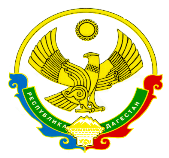 МИНИСТЕРСТВО ОБРАЗОВАНИЯ И НАУКИ РЕСПУБЛИКИ ДАГЕСТАНМУНИЦИПАЛЬНОЕ КАЗЕННОЕ ОБЩЕОБРАЗОВАТЕЛЬНОЕ УЧРЕЖДЕНИЕ «АВЕРЬЯНОВСКАЯ СРЕДНЯЯ ОБЩЕОБРАЗОВАТЕЛЬНАЯ ШКОЛА»                  ОСНОВНАЯ   ОБРАЗОВАТЕЛЬНАЯ ПРОГРАММАОСНОВНОГО  ОБЩЕГО  ОБРАЗОВАНИЯМКОУ «Аверьяновская средняя общеобразовательная школа»,созданная на основании  ФЕДЕРАЛЬНОГО УЧЕБНО-МЕТОДИЧЕСКОГО ОБЪЕДИНЕНИЯ ПО ОБЩЕМУ ОБРАЗОВАНИЮ,протокол 1/22от18.03.2022г.с.Аверьяновка Кизлярского района Республики Дагестанна 2022-2026гг2.1.1.Русскийязык	..................	—ОсновыбезопасностиХарактеристика условийреализации основной образовательной программы основного общегообразования в соответствии с требованиями ФГОСООО	Описаниекадровыхусловийреализацииосновнойобразовательнойпрограммыосновного общего образования	Описаниепсихолого-педагогическихусловийреализацииосновнойобразовательнойпрограммыосновногообщегообразования	Финансово-экономические условия реализации основнойо бразовательной программыосновногообщего образования	ЦЕЛЕВОЙРАЗДЕЛОСНОВНОЙОБРАЗОВАТЕЛЬНОЙПРОГРАММЫОСНОВНОГООБЩЕГООБРАЗОВАНИЯПОЯСНИТЕЛЬНАЯЗАПИСКАЦелиреализацииосновнойобразовательнойпрограммыосновногообщегообразованияСогласноФЗ«ОбобразованиивРоссийскойФедерации»основноеобщееобразованиеявляетсянеобходимымуровнемобразования. Оно направлено на становление и формированиеличности обучающегося (формирование нравственных убежде-ний, эстетического вкуса и здорового образа жизни, высокойкультуры межличностного и межэтнического общения, овладе-ние основами наук, государственным языком Российской Фе-дерации,навыкамиумственногоифизическоготруда,  разви-тиесклонностей,интересов,способностейксоциальномусамоопределению).Достижение поставленных целей при разработке и реализа-ции образовательной организацией основной образовательнойпрограммы предусматривает решение следующих основных за-дач: обеспечение соответствия основной образовательной про-граммы требованиям Федерального государственного образова-тельного стандарта основного общего образования (ФГОС ООО);обеспечениепреемственностиначальногообщего,основногообщего, среднего общего образования; обеспечение доступно-сти получения качественного основного общего образования,достижение планируемых результатов освоения основной обра-зовательной программы основного общего образования всемиобучающимися,втомчиследетьми-инвалидамиидетьмисОВЗ; реализацию программы воспитания, обеспечение индиви-дуализированногопсихолого-педагогическогосопровождениякаждого обучающегося, формированию образовательного бази-са, основанного не только на знаниях, но и на соответствующемкультурном уровне развития личности, созданию необходимыхусловий для ее самореализации; обеспечение эффективного со-четанияурочныхивнеурочныхформорганизацииучебныхзанятий, взаимодействия всех участников образовательных от-ношений;взаимодействиеобразовательнойорганизацииприреализацииосновнойобразовательнойпрограммыссоциаль-ными партнерами; выявление и развитие способностей обуча-ющихся,втомчиследетей,проявившихвыдающиесяспособ-ности,детейсОВЗиинвалидов,ихинтересовчерезсистемуклубов,секций,студийикружков,общественнополезнуюде-ятельность, в том числе с использованием возможностей обра-зовательныхорганизацийдополнительногообразования;орга-низациюинтеллектуальныхитворческихсоревнований,научно-техническоготворчества,проектнойиучебно-исследо-вательскойдеятельности;участиеобучающихся,ихродителей(законныхпредставителей),педагогическихработниковиоб-щественностивпроектированиииразвитиивнутришкольнойсоциальнойсреды,  школьного  уклада;  включение  обучающих-сявпроцессыпознанияипреобразованиявнешкольнойсоци-альной среды (населенного пункта, района, города) для приоб-ретения  опыта  реального  управления  и  действия;  социальноеиучебно-исследовательскоепроектирование, профессиональ-наяориентацияобучающихсяприподдержкепедагогов,пси-хологов,социальныхпедагогов,сотрудничествосбазовымипредприятиями,организациямипрофессиональногообразова-ния,центрамипрофессиональнойработы;сохранениеиукре-пление физического, психологического и социального здоровьяобучающихся,обеспечениеихбезопасности.Обучающиеся,не  освоившиепрограммуосновногообщегообразования, не допускаются к обучению на следующих уров-няхобразования.Основная образовательная программа основного общего об-разования,создаваемаяобразовательнойорганизацией,явля-етсяосновнымдокументом,  определяющим  содержание  обще-гообразования,атакжерегламентирующимобразовательнуюдеятельностьорганизациивединствеурочнойивнеурочнойдеятельностиприучетеустановленногоФГОСсоотношенияобязательнойчастипрограммыичасти,формируемойучаст-никамиобразовательногопроцесса.Принципы формирования и механизмы реализацииосновной образовательной программы основного общегообразованияВосноверазработкиосновнойобразовательнойпрограммыосновногообщегообразованиялежатследующиепринципыиподходы:6системно-деятельностный подход, предполагающий ориента-циюнарезультатыобучения,наразвитиеактивнойучеб-но-познавательнойдеятельностиобучающегосянаосновеосвоенияуниверсальныхучебныхдействий,познанияиос-воения мира личности, формирование его готовности к само-развитиюинепрерывномуобразованию;6признаниерешающейролисодержанияобразования,  спосо-боворганизацииобразовательнойдеятельностииучебногосотрудничества в достижении целей личностного и социаль-ногоразвитияобучающихся;6учет индивидуальных возрастных, психологических и физио-логическихособенностейобучающихсяприпостроенииоб-разовательногопроцессаиопределенииобразовательно-вос-питательныхцелейипутейихдостижения;6разнообразие  индивидуальных  образовательных  траекторийииндивидуальногоразвитиякаждогообучающегося,втомчислеодаренныхобучающихсяиобучающихсясограничен-нымивозможностямиздоровья;6преемственностьосновныхобразовательныхпрограмм,про-являющуюся во взаимосвязи и согласованности в отборе со-держанияобразования,атакжевпоследовательностиегоразвертыванияпо уровням образования и этапам обучениявцеляхобеспечениясистемностизнаний,повышениякаче-стваобразованияиобеспеченияегонепрерывности;6обеспечениефундаментального  характера  образования,  уче-таспецификиизучаемыхпредметов;6принципединстваучебнойивоспитательнойдеятельности,предполагающийнаправленностьучебногопроцессанадо-стижениеличностныхрезультатов освоения образователь-нойпрограммы;6принципздоровьесбережения,предусматривающийисклю-чение образовательных технологий, которые могут нанести вред физическому и психическому здоровью обучающихся, приоритет использования здоровьесберегающих педагогиче-ских технологий, приведение объема учебной нагрузки в со-ответствие  с  требованиям  действующих  санитарных  правилинормативов.Основнаяобразовательнаяпрограммаформируетсясучетомособенностейразвитиядетей 11—15лет,связанных:6с переходом от способности осуществлять принятие заданнойпедагогомиосмысленнойцеликовладениюэтойучебнойдеятельностью на уровне основной школы в единстве моти-вационно-смысловогоиоперационно-техническогокомпо-нентов,кновойвнутреннейпозицииобучающегося—на-правленностинасамостоятельныйпознавательныйпоиск,постановку учебных целей, освоение и самостоятельное осу-ществлениеконтрольныхиоценочныхдействий,инициа-тивуворганизацииучебногосотрудничества,кразвитиюспособности проектирования собственной учебной деятель-ности и построению жизненных планов во временнóй пер-спективе;6 с формированием у обучающегося типа мышления, которыйориентирует его на общекультурные образцы, нормы, этало-ныизакономерностивзаимодействиясокружающиммиром;6 с овладением коммуникативными средствами и способамиорганизации кооперации, развитием учебного сотрудниче-ства, реализуемого в отношениях обучающихся с учителемисверстниками.Переход обучающегося в основную школу совпадает с пер-вым этапом подросткового развития — переходом к кризисумладшего подросткового возраста (11—13 лет, 5—7 классы),характеризующимся началом перехода от детства к взросло-сти, при котором центральным и специфическим новообразо-ваниемвличностиподросткаявляетсявозникновениеиразви-тиесамосознания—представленияотом,чтоонуженеребенок, т. е. чувства взрослости, а также внутренней переори-ентацией подростка с правил и ограничений, связанных с мо-ральюпослушания,нанормыповедениявзрослых.Второйэтапподростковогоразвития(14—15лет,8—9клас-сы),характеризуется:6бурным, скачкообразным характером развития, т. е. проис-ходящими за сравнительно короткий срок многочисленнымикачественнымиизменениямипрежнихособенностей,инте-ресов и отношений подростка, появлением у подростка зна-чительныхсубъективныхтрудностейипереживаний;6 стремлением подростка к общению и совместной деятельно-стисосверстниками;6 особой чувствительностью к морально-этическому «кодексутоварищества», в котором заданы важнейшие нормы соци-альногоповедениявзрослогомира;6 обостренной в связи с возникновением чувства взрослостивосприимчивостью к усвоению норм, ценностей и способовповедения, которые существуют в мире взрослых и в их от-ношениях, что порождает интенсивное формирование нрав-ственных понятий и убеждений, выработку принципов, мо-ральноеразвитиеличности;6сложнымиповеденческимипроявлениями,  которые  вызва-ны противоречием между потребностью подростков в при-знании их взрослыми со стороны окружающих и собствен-ной неуверенностью в этом и выражаются в разных формахнепослушания,сопротивленияипротеста;6 изменением социальной ситуации развития: ростом инфор-мационныхнагрузок,характеромсоциальныхвзаимодей-ствий,способамиполученияинформации.Общая характеристика  основнойобразовательнойпрограммыосновногообщегообразованияПрограммаосновного  общего  образования  разрабатываетсявсоответствиисоФГОСосновногообщегообразованияисуче-томосновнойобразовательнойпрограммой(ПООП).основнаяобразовательнаяпрограмма,согласнозакону «Об образовании в Российской Федерации», — это учеб-но-методическаядокументация(учебныйплан,календарныйплан,учебныйграфик,рабочиепрограммыучебныхпредметов,иныекомпоненты),определяющаяобъемисодержаниеобразованияопределенногоуровня,планируемыерезультатыосвоенияобразовательнойпрограммы,условияобразовательнойдеятель-ности. основная образовательная программа основногообщего образования разрабатывается на основе ФГОС с учетомпотребностейсоциально-экономическогоразвитиярегионов,этнокультурныхособенностейнаселения.Таким образом, ПООП основного общего образования содер-житдокументы,  развивающие  и  детализирующие  положенияи требования, определенные во ФГОС ООО. Образовательнаяорганизация, в свою очередь, разрабатывая основную образо-вательную программу, использует содержащуюся в ПООП до-кументацию с учетом своих возможностей и особенностей осу-ществленияобразовательнойдеятельности.основнаяобразовательнаяпрограммавключаетследующиедокументы:—рабочиепрограммыучебных предметов, учебных курсов(втомчислевнеурочнойдеятельности),учебныхмодулей;—программуформированияуниверсальныхучебныхдействийуобучающихся;—рабочуюпрограммувоспитания;—программукоррекционнойработы;—учебныйплан;—планвнеурочнойдеятельности;—календарныйучебныйграфик;—календарный план воспитательной работы (содержащий пе-речень событий и мероприятий воспитательной направлен-ности,которыеорганизуютсяи  проводятся  ОрганизациейиливкоторыхОрганизацияпринимаетучастиевучебномгодуилипериодеобучения);—характеристикуусловийреализациипрограммыосновногообщегообразованиявсоответствиистребованиямиФГОС.Тематическоепланированиевыделеновотдельныйдоку-мент,которыйневходитвтекстданногодокумента,ноегоможнонайтинасайтеhttps://edsoo.ru/.ПЛАНИРУЕМЫЕРЕЗУЛЬТАТЫОСВОЕНИЯОБУЧАЮЩИМИСЯОСНОВНОЙ ОБРАЗОВАТЕЛЬНОЙ ПРОГРАММЫ ОСНОВНОГООБЩЕГООБРАЗОВАНИЯ:ОБЩАЯХАРАКТЕРИСТИКАФГОСОООустанавливаеттребованияктремгруппамрезуль-татов освоения обучающимися программ основного общего об-разования:личностным,метапредметнымипредметным.Требования к личностным результатам освоения обучающи-мисяпрограммосновногообщегообразованиявключаютосоз-наниероссийскойгражданскойидентичности;готовностьобу-чающихсяксаморазвитию,самостоятельностииличностномусамоопределению;ценностьсамостоятельностииинициативы;наличиемотивациикцеленаправленнойсоциальнозначимойдеятельности; сформированность внутренней позиции   лично-стикакособогоценностногоотношенияксебе,окружающимлюдямижизнивцелом.ФГОС ООО определяет содержательные приоритеты в рас-крытиинаправленийвоспитательногопроцесса:граждан-ско-патриотического,духовно-нравственного,эстетического,физического, трудового, экологического воспитания, ценностинаучного познания. В Стандарте делается акцент на деятель-ностные аспекты достижения обучающимися личностных ре-зультатов на уровне ключевых понятий, характеризующих до-стижение обучающимися личностных результатов: осознание,готовность,ориентация,восприимчивость,установка.Личностные результаты освоения основной образовательнойпрограммы основного общего образования достигаются в един-ствеучебнойивоспитательнойдеятельностиобразовательнойорганизациивсоответствиистрадиционнымироссийскимисоциокультурнымиидуховно-нравственнымиценностями,принятыми в обществе правилами и нормами поведения и спо-собствуют процессам самопознания, самовоспитания и само-развития,формированиявнутреннейпозицииличности.Личностные результаты освоения основной образовательнойпрограммы основного общего образования должны отражатьготовностьобучающихсяруководствоватьсясистемойпози-тивных ценностных ориентаций и расширение опыта деятель-ности на ее основе и в процессе реализации основных направ-ленийвоспитательнойдеятельности,втомчислевчасти:гражданскоговоспитания,патриотическоговоспитания,ду-ховно-нравственноговоспитания,эстетическоговоспитания,физического воспитания, формирования культуры здоровья иэмоциональногоблагополучия,трудовоговоспитания,эколо-гическоговоспитания,осознаниеценности  научного  позна-ния, а также результаты, обеспечивающие адаптацию обучаю-щегосякизменяющимсяусловиямсоциальнойиприроднойсреды.Метапредметныерезультатывключают:6 освоение обучающимися межпредметных понятий (исполь-зуютсявнесколькихпредметныхобластяхипозволяютсвя-зывать знания из различных учебных предметов, учебныхкурсов,модулейвцелостнуюнаучнуюкартинумира)иуни-версальных учебных действий (познавательные, коммуника-тивные,регулятивные);6 способностьихиспользоватьвучебной,познавательнойисоциальнойпрактике;6 готовность к самостоятельному планированию и осуществле-нию учебной деятельности и организации учебного сотруд-ничества  с  педагогическими  работниками  и  сверстниками,кучастиювпостроениииндивидуальнойобразовательнойтраектории;6 овладение навыками работы с информацией: восприятие исозданиеинформационных  текстов  в  различных  форматах,в  том  числе  цифровых,  с  учетом  назначения  информациииеецелевойаудитории.Метапредметные результаты сгруппированы по трем направ-лениям и отражают способность обучающихся использовать напрактикеуниверсальныеучебныедействия,составляющиеумениеовладевать:—универсальнымиучебнымипознавательнымидействиями;—универсальнымиучебнымикоммуникативнымидействиями;—универсальнымирегулятивнымидействиями.Овладение универсальными учебными познавательными дей-ствиями предполагает умение использовать базовые логическиедействия, базовые исследовательские действия, работать с ин-формацией.Овладение системой универсальных учебных коммуникатив-ных действий обеспечивает сформированность социальных на-выковобщения,совместнойдеятельности.Овладениеуниверсальнымиучебнымирегулятивнымидей-ствиями включает умения самоорганизации, самоконтроля,развитиеэмоциональногоинтеллектаФГОСОООопределяетпредметныерезультатыосвоенияпрограмм основного общего образования с учетом необходимо-стисохраненияфундаментальногохарактераобразования,спецификиизучаемыхучебныхпредметовиобеспеченияуспешного продвижения обучающихся на следующем уровнеобразования.Предметныерезультатывключают:освоениеобучающимисявходеизученияучебногопредметанаучныхзнаний,уменийиспособовдействий,специфическихдлясоответствующейпредметнойобласти;предпосылкинаучноготипамышления;виды деятельности по получению нового знания, его интерпре-тации,преобразованиюиприменениювразличныхучебныхситуациях, в том числе при создании учебных и социальныхпроектов.Требованиякпредметнымрезультатам:6 сформулированывдеятельностнойформесусилениемак-центанаприменениезнанийиконкретныеумения;6 определяютминимумсодержаниягарантированногогосу-дарством основного общего образования, построенного в ло-гикеизучениякаждогоучебногопредмета;6 определяют требования к результатам освоения программосновного общего образования по учебным предметам «Рус-ский язык», «Литература», «Родной язык (русский)», «Род-ная литература (русская)», «Английский язык», «Немецкийязык», «Французский язык», «Испанский язык», «Китай-скийязык»,«История»,«Обществознание»,«География»,«Изобразительное искусство», «Музыка», «Технология»,«Физическаякультура»,«Основыбезопасностижизнедея-тельности»набазовомуровне;6 определяюттребованиякрезультатамосвоенияпрограммосновного общего образования по учебным предметам «Ма-тематика»,«Информатика»,«Физика»,«Химия»,«Биоло-гия»набазовомиуглубленномуровнях;6 усиливаютакцентынаизучениеявленийипроцессовсо-временной России и мира в целом, современного состояниянауки.СИСТЕМАОЦЕНКИДОСТИЖЕНИЯПЛАНИРУЕМЫХ РЕЗУЛЬТАТОВ ОСВОЕНИЯОСНОВНОЙОБРАЗОВАТЕЛЬНОЙПРОГРАММЫОбщиеположенияВ соответствии со статусом ФГОС ООО, «независимо от фор-мы получения основного общего образования и формы обуче-ния»этотдокумент«являетсяосновойобъективнойоценкисоответствия установленным требованиям образовательной де-ятельности и подготовки обучающихся, освоивших программуосновногообщегообразования».Этоозначает,чтоФГОСзадаетосновные требования к образовательным результатам и сред-ствамоценкиихдостижения.Система оценки достижения планируемых результатов (да-лее — система оценки) является частью управления качествомобразования в образовательной организации и служит основойприразработкеобразовательнойорганизациейсобственного«Положения об оценке образовательных достижений обучаю-щихся».Система оценки призвана способствовать поддержанию един-ствавсей системы образования, обеспечению преемственностив системе непрерывного образования. Ее основными функция-ми являются ориентация образовательного процесса надостижениепланируемыхрезультатовосвоенияосновнойобра-зовательнойпрограммыосновногообщегообразованияиобе-спечение эффективной «обратной связи», позволяющей осу-ществлятьуправлениеобразовательнымпроцессом.Основными направлениями и целями оценочной деятельно-стивобразовательнойорганизацииявляются:6 оценкаобразовательныхдостиженийобучающихсянараз-личныхэтапахобучениякакосноваихпромежуточнойиитоговой аттестации, а также основа процедур внутреннегомониторингаобразовательнойорганизации,мониторинго-вых исследований муниципального, регионального и феде-ральногоуровней;6оценка результатов деятельности педагогических кадров какосновааттестационныхпроцедур;6 оценка результатов деятельности образовательной организа-циикакосновааккредитационныхпроцедур.Основным объектом системы оценки, ее содержательной икритериальнойбазойвыступаюттребованияФГОС,которыеконкретизируютсявпланируемыхрезультатахосвоенияобуча-ющимисяосновнойобразовательной  программы  образователь-нойорганизации.Система оценки включает процедуры внутренней и внешнейоценки.Внутренняяоценкавключает:6 стартовую диагностику,6текущуюитематическуюоценку,6 портфолио,6 внутришкольныймониторингобразовательныхдостижений,6промежуточнуюи итоговую аттестацию обучающихся.Квнешнимпроцедурамотносятся:6 государственнаяитоговаяаттестация1,6 независимаяоценкакачестваобразования2 и6мониторинговыеисследования3муниципального,региональ-ногоифедеральногоуровней.Особенностикаждойизуказанныхпроцедурописанывп.1.3.3настоящегодокумента.ВсоответствиисФГОСОООсистемаоценкиобразовательнойорганизации  реализует  системно-деятельностный,  уровневыйи комплексный подходы к оценке образовательных достиже-ний.Системно-деятельностный подход к оценке образовательныхдостиженийпроявляетсявоценкеспособностиучащихсякре-шению   учебно-познавательных   и   учебно-практических   задач,атакжевоценкеуровняфункциональнойграмотности  уча-щихся.Он  обеспечивается содержанием  и  критериями  оценки,в качестве которых выступают планируемые результаты обуче-1   Осуществляетсявсоответствиисостатьей92Федеральногозакона«ОбобразованиивРоссийскойФедерации»2   Осуществляетсявсоответствиисостатьей95Федеральногозакона«ОбобразованиивРоссийскойФедерации»3   Осуществляетсявсоответствиисостатьей97Федеральногозакона«ОбобразованиивРоссийскойФедерации»ния, выраженные в деятельностной форме и в терминах, обо-значающих компетенции функциональной грамотности уча-щихся.Уровневый подход служит важнейшей основой для органи-зациииндивидуальнойработысучащимися.Он  реализуетсякак по отношению к содержанию оценки, так и к представле-ниюиинтерпретациирезультатовизмерений.Уровневыйподходреализуетсязасчет  фиксации  различ-ныхуровнейдостиженияобучающимисяпланируемыхре-зультатов: базового уровня и уровней выше и ниже базового.Достижениебазовогоуровнясвидетельствуетоспособностиобучающихсярешатьтиповыеучебныезадачи,целенаправ-ленно отрабатываемые со всеми обучающимися в ходе учеб-ногопроцесса.Овладениебазовымуровнемявляетсядоста-точным для продолжения обучения и усвоения последующегоматериала.Комплексный подход к оценке образовательных достиженийреализуетсяспомощью:6оценкипредметныхиметапредметныхрезультатов;6 использованиякомплексаоценочныхпроцедур(стартовой,текущей,тематической,промежуточной)какосновыдляоценкидинамикииндивидуальныхобразовательныхдости-женийидляитоговойоценки;6 использования контекстной информации (особенности обу-чающихся, условия в процессе обучения и др.) для интерпре-тации полученных результатов в целях управления каче-ствомобразования;6 использования разнообразных методов и форм оценки, вза-имнодополняющихдругдруга(стандартизированныхуст-ныхиписьменныхработ,проектов,практическихработ,командных, исследовательских, творческих работ, самоана-лиза и самооценки, взаимооценки, наблюдения, испытаний(тестов), динамических показателей усвоения знаний и раз-витие умений, в том числе формируемых с использованиемцифровыхтехнологий.ОСОБЕННОСТИОЦЕНКИМЕТАПРЕДМЕТНЫХИ ПРЕДМЕТНЫХРЕЗУЛЬТАТОВОсобенностиоценкиметапредметныхрезультатовОценкаметапредметныхрезультатовпредставляетсобойоценку достижения планируемых результатов освоения основ-нойобразовательнойпрограммы,которыепредставленывпрограмме формирования универсальных учебных действийобучающихся и отражают совокупность познавательных, ком-муникативных и регулятивных универсальных учебных дей-ствий, а также систему междисциплинарных (межпредмет-ных)понятий.Формирование метапредметных результатов обеспечиваетсясовокупностью всех учебных предметов и внеурочной деятель-ности.Основнымобъектомипредметомоценкиметапредметныхрезультатовявляетсяовладение:—универсальными учебными познавательными действиями(замещение, моделирование, кодирование и декодированиеинформации,логическиеоперации,включаяобщиеприемырешениязадач);—универсальными учебными коммуникативными действиями(приобретение умения учитывать позицию собеседника, ор-ганизовыватьиосуществлятьсотрудничество,взаимодей-ствиеспедагогическимиработникамиисосверстниками,адекватнопередаватьинформациюиотображать  предмет-ное содержание и условия деятельности и речи, учитыватьразныемненияиинтересы,аргументироватьи  обосновы-вать свою позицию, задавать вопросы, необходимые для ор-ганизациисобственнойдеятельностиисотрудничестваспартнером);—универсальнымиучебнымирегулятивнымидействиями(способность принимать и сохранять учебную цель и задачу,планироватьеереализацию,контролироватьи  оцениватьсвоидействия,вноситьсоответствующиекоррективывихвыполнение, ставить новые учебные задачи, проявлять по-знавательнуюинициативувучебномсотрудничестве,осу-ществлятьконстатирующийипредвосхищающий  контрольпо результату и способу действия, актуальный контроль науровнепроизвольноговнимания).Оценкадостиженияметапредметныхрезультатовосущест-вляется администрацией образовательной организации в ходевнутришкольного мониторинга. Содержание и периодичностьвнутришкольного мониторинга устанавливается решением пе-дагогического совета. Инструментарий строится на межпред-метнойосновеиможетвключатьдиагностическиематериалыпо оценке читательской и цифровой грамотности, сформиро-ванностирегулятивных,коммуникативныхипознавательныхучебныхдействий.Наиболееадекватнымиформамиоценкиявляются:6 для проверки читательской грамотности — письменная ра-ботанамежпредметнойоснове;6  для проверки цифровой грамотности — практическая работавсочетаниисписьменной(компьютеризованной)частью;6для проверки сформированности регулятивных, коммуника-тивных и познавательных учебных действий — экспертнаяоценка процесса и результатов выполнения групповых и ин-дивидуальныхучебныхисследованийипроектов.Каждый  из  перечисленных  видов  диагностики  проводитсяспериодичностьюнеменеечемодинразвдвагода.Основной процедурой итоговой оценки достижения мета-предметных результатов является защита итогового индивиду-альногопроекта,котораяможетрассматриватьсякакдопусккгосударственнойитоговойаттестации.Итоговый проект представляет собой учебный проект, выпол-няемый обучающимся в рамках одного из учебных предметовилинамежпредметнойосновесцельюпродемонстрироватьсвоидостижения в самостоятельном освоении содержания избран-ных областей знаний и/или видов деятельности и способностьпроектировать и осуществлять целесообразную и результатив-нуюдеятельность(учебно-познавательную,конструкторскую,социальную,художественно-творческуюидр.).Выбортемыитоговогопроектаосуществляетсяобучающимися.Результатом(продуктом)проектнойдеятельности можетбытьоднаизизследующихработ:а)письменнаяработа(эссе,реферат,аналитическиематери-алы, обзорные материалы, отчеты о проведенных исследовани-ях,стендовыйдокладидр.);б)художественнаятворческаяработа(вобласти  литерату-ры, музыки, изобразительного искусства, экранных искусств),представленная в виде прозаического или стихотворного про-изведения,инсценировки,художественнойдекламации,ис-полнениямузыкальногопроизведения,компьютернойанима-цииидр.;в)материальныйобъект,макет,иноеконструкторскоеизде-лие;г) отчетные материалы по социальному проекту, которые мо-гутвключатькактексты,такимультимедийныепродукты.Требования к организации проектной деятельности, к содер-жаниюинаправленностипроекта,атакжекритерииоценкипроектнойработыразрабатываютсясучетомцелейизадачпроектной деятельности на данном этапе образования и в соот-ветствиисособенностямиобразовательнойорганизации.Общимтребованиемковсемработамявляетсянеобходимостьсоблюдениянормиправилцитирования,ссылокнаразличныеисточники. В случае заимствования текста работы (плагиата)безуказанияссылокнаисточникпроекткзащитенедопуска-ется.Защита проекта осуществляется в процессе специально орга-низованной деятельности комиссии образовательной организа-цииилинашкольнойконференции.Результаты выполнения проекта оцениваются по итогам рас-смотрения комиссией представленного продукта с краткой по-яснительнойзапиской,презентацииобучающегосяиотзываруководителя.Критерии1 оценки проектной работы разрабатываются с уче-том целей и задач проектной деятельности на данном этапе об-разования. Проектную деятельность целесообразно   оцениватьпоследующимкритериям:Способностьксамостоятельномуприобретениюзнанийирешениюпроблем,проявляющаясявумениипоставитьпро-блемуивыбратьадекватныеспособыее  решения,  включая  по-искиобработкуинформации,формулировкувыводови/илиобоснование и реализацию/апробациюпринятого решения, обо-снование и создание модели, прогноза, макета, объекта, творче-скогорешенияит.п.Данныйкритерийвцеломвключаетоцен-кусформированностипознавательныхучебныхдействий.Сформированностьпредметныхзнанийиспособовдей-ствий, проявляющаяся в умении раскрыть содержание работы,грамотно и обоснованно в соответствии с рассматриваемой про-блемой/темойиспользоватьимеющиесязнанияиспособыдей-ствий.Сформированностьрегулятивныхдействий,проявляю-щаясяв  умении  самостоятельно  планировать  и  управлять  сво-ейпознавательнойдеятельностьювовремени;использоватьресурсныевозможностидлядостиженияцелей;осуществлятьвыборконструктивныхстратегийвтрудныхситуациях.1Критерий—признак,наоснованиикоторогопроизводитсяоценка,определениеиликлассификацияисследуемогообъекта;свойствоизучаемого объекта, которое позволяет судить о его состоянии иуровнефункционированияиразвития.Сформированностькоммуникативныхдействий,прояв-ляющаясявуменииясноизложитьиоформитьвыполненнуюработу,представить  её  результаты,  аргументированно  ответитьнавопросы.ОсобенностиоценкипредметныхрезультатовОценка предметных результатов представляет собой оценкудостиженияобучающимсяпланируемыхрезультатовпоот-дельным предметам. Основой для оценки предметных резуль-татов являются положения ФГОС ООО, представленные в раз-делах I «Общие положения» и IV «Требования к результатамосвоенияпрограммыосновногообщегообразования».Формирование предметных результатов обеспечивается каж-дымучебнымпредметом.Основным предметом оценки в соответствии с требованиямиФГОС ООО является способность к решению учебно-познава-тельных и учебно-практических задач, основанных на изучае-мом учебном материале, с использованием способов действий,релевантныхсодержаниюучебныхпредметов,втомчислеметапредметных(познавательных,регулятивных,коммуника-тивных) действий, а также компетентностей, релевантных со-ответствующиммоделямфункциональной(математической,естественно-научной,читательскойидр.).Дляоценкипредметных  результатов  предлагаются  следую-щиекритерии:знаниеипонимание,применение,функцио-нальность.Обобщенный критерий «Знание и понимание» включает зна-ние и понимание роли изучаемой области знания/вида деятель-ностивразличныхконтекстах,знаниеипониманиетермино-логии,понятийиидей,атакжепроцедурныхзнанийилиалгоритмов.Обобщенныйкритерий«Применение»включает:—использование изучаемого материала при решении учебныхзадач/проблем, различающихся сложностью предметного со-держания, сочетанием когнитивных операций и универсаль-ныхпознавательных действий, степенью проработанностивучебномпроцессе;—использованиеспецифическихдляпредметаспособовдей-ствийивидов  деятельности по получению нового знания,его интерпретации, применению и преобразованию при ре-шенииучебныхзадач/проблем,втомчислевходепоисковойдеятельности, учебно-исследовательской и учебно-проектнойдеятельности.Обобщенный критерий «Функциональность» включает ис-пользование  теоретического  материала,  методологическогои процедурного знания при решении внеучебных проблем,различающихсясложностьюпредметногосодержания,чита-тельских умений, контекста, а также сочетанием когнитивныхопераций.В отличие от оценки способности обучающихся к решениюучебно-познавательных и учебно-практических задач, основан-ных на изучаемом учебном материале, с использованием кри-териев «знание и понимание» и «применение», оценка функ-циональной грамотности направлена на выявление способностиобучающихся применять предметные знания и умения во вне-учебнойситуации,вситуациях,приближенныхкреальнойжизни.При оценке сформированности предметных результатов покритерию«функциональность»разделяют:—оценкусформированностиотдельныхэлементовфункцио-нальной грамотности в ходе изучения отдельных предметов,т.е. способности применить изученные знания и умения прирешении нетипичных задач, которые связаны с внеучебнымиситуациями и не содержат явного указания на способ реше-ния; эта оценка осуществляется учителем в рамках форми-рующегооцениванияпопредложеннымкритериям;—оценкусформированностиотдельныхэлементовфункцио-нальной грамотности в ходе изучения отдельных предметов,не связанных напрямую с изучаемым материалом, напримерэлементовчитательскойграмотности(смысловогочтения);эта оценка также осуществляется учителем в рамках форми-рующегооцениванияпопредложеннымкритериям;—оценку сформированности собственно функциональной гра-мотности, построенной на содержании различных предметовивнеучебныхситуациях.Такиепроцедурыстроятсянаспециальном инструментарии, не опирающемся напрямуюна изучаемый программный материал. В них оцениваетсяспособность применения (переноса) знаний и умений, сфор-мированныхнаотдельныхпредметах,прирешенииразлич-ных задач. Эти процедуры целесообразно проводить в рамкахвнутришкольногомониторинга.Оценкапредметных  результатов  ведется  каждым  учителемвходепроцедуртекущего,тематического,промежуточногои итогового контроля, а также администрацией образователь-нойорганизациивходевнутришкольногомониторинга.Особенностиоценкипоотдельномупредметуфиксируютсяв приложении к образовательной программе, которая утвержда-ется педагогическим советом образовательной организации идоводитсядосведенияучащихсяиихродителей(законныхпредставителей).Описаниедолжновключить:—списокитоговыхпланируемыхрезультатовсуказаниемэта-пов их формирования и способов оценки (например, теку-щая/тематическая;устно/письменно/практика);—требования к выставлению отметок за промежуточную атте-стацию (при необходимости — с учетом степени значимостиотметокзаотдельныеоценочныепроцедуры);—графикконтрольныхмероприятий.1.3.3.ОрганизацияисодержаниеоценочныхпроцедурСтартовая диагностика представляет собой процедуру оцен-ки готовности к обучению на данном уровне образования. Про-водится администрацией образовательной организации в нача-ле 5 класса и выступает как основа (точка отсчета) для оценкидинамики образовательных достижений. Объектом оценки яв-ляются: структура мотивации, сформированность учебной де-ятельности, владение универсальными и специфическими дляосновныхучебных предметов познавательными средствами,в том числе: средствами работы с информацией, знаково-сим-волическими средствами, логическими операциями. Стартоваядиагностикаможетпроводитьсятакжеучителямисцельюоценкиготовностикизучениюотдельныхпредметов(разде-лов). Результаты стартовой диагностики являются основаниемдлякорректировкиучебныхпрограммииндивидуализацииучебногопроцесса.Текущаяоценкапредставляетсобойпроцедуруоценкиинди-видуального продвижения в освоении программы учебногопредмета. Текущая оценка может быть формирующей, т.е. под-держивающей и направляющей усилия учащегося, и диагно-стической, способствующей выявлению и осознанию учителемиучащимсясуществующихпроблемвобучении.Объектомте-кущейоценкиявляютсятематическиепланируемыерезульта-ты, этапы освоения которых зафиксированы в тематическомпланировании. В текущей оценке используется весь арсеналформ и методов проверки (устные и письменные опросы, прак-тическиеработы,творческиеработы,индивидуальныеигруп-повыеформы,само-ивзаимооценка,рефлексия,листыпро-движения и др.) с учетом особенностей учебного предмета иособенностей контрольно-оценочной деятельности учителя. Ре-зультаты текущей оценки являются основой для индивидуали-зации учебного процесса; при этом отдельные результаты, сви-детельствующиеобуспешностиобученияидостижениитематических результатов в более сжатые (по сравнению с пла-нируемыми учителем) сроки, могут включаться в систему на-копленной оценки и служить основанием, например, для осво-бождения ученика от необходимости выполнять тематическуюпроверочнуюработу1.Тематическая оценка представляет собой процедуру оценкиуровня достижения тематических планируемых результатов попредмету, которые фиксируются в учебных методических ком-плектах,рекомендованныхМинистерствомпросвещения  РФ.По предметам, вводимым образовательной организацией само-стоятельно, тематические планируемые результаты устанавли-ваютсясамойобразовательнойорганизацией.Тематическаяоценкаможетвестиськаквходеизучениятемы,такивконцеееизучения.Оценочныепроцедурыподбираютсятак,  чтобыонипредусматриваливозможностьоценкидостижениявсейсовокупности планируемых результатов и каждого из них. Ре-зультаты тематической оценки являются основанием для кор-рекцииучебногопроцессаиегоиндивидуализации.Портфолиопредставляетсобойпроцедуруоценкидинамикиучебной и творческой активности учащегося, направленности,широты или избирательности интересов, выраженности прояв-лений творческой инициативы, а также уровня высших дости-жений,демонстрируемыхданнымучащимся.Впортфолиовключаются как работы учащегося (в том числе фотографии,видеоматериалы и т.п.), так и отзывы на эти работы (например,наградные листы, дипломы, сертификаты участия, рецензии ипроч.). Отбор работ и отзывов для портфолио ведется самимобучающимся совместно с классным руководителем и при уча-стиисемьи.Включениекаких-либоматериалов  в  портфолиобез согласия обучающегося не допускается. Портфолио в частиподборки документов формируется в электронном виде в тече-ниевсехлетобучениявосновнойшколе.Результаты,представ-1Накопленная оценка рассматривается как способ фиксации освое-ния учащимся основных умений, характеризующих достижениекаждогопланируемогорезультатанавсехэтапахегоформирования.ленные в портфолио, используются при выработке рекоменда-ций по выбору индивидуальной образовательной траектории науровне среднего общего образования и могут отражаться в ха-рактеристике.Внутришкольныймониторингпредставляетсобойпроцеду-ры:6 оценки уровня достижения предметных и метапредметныхрезультатов;6оценкиуровняфункциональнойграмотности;6 оценки уровня профессионального мастерства учителя, осу-ществляемого на основе административных проверочных ра-бот, анализа посещенных уроков, анализа качества учебныхзаданий,предлагаемыхучителемобучающимся.Содержание и периодичность внутришкольного мониторингаустанавливается решением педагогического совета. Результатывнутришкольного мониторинга являются основанием для реко-мендацийкакдлятекущейкоррекцииучебногопроцессаиегоиндивидуализации, так и для повышения квалификации учи-теля.Результатывнутришкольногомониторингавчастиоцен-киуровнядостиженийучащихсяобобщаютсяиотражаютсявиххарактеристиках.Промежуточная аттестация представляет собой процедуруаттестацииобучающихся,котораяпроводитсявконцекаждойчетверти(иливконцекаждоготриместра)ив  конце  учебногогодапокаждомуизучаемомупредмету.Промежуточнаяатте-стацияпроводится на основе результатов накопленной оценкиирезультатоввыполнениятематическихпроверочныхработификсируетсявдокументеобобразовании(дневнике).Промежуточная оценка, фиксирующая достижение предмет-ныхпланируемыхрезультатовиуниверсальныхучебныхдей-ствий на уровне не ниже базового, является основанием дляперевода в следующий класс и для допуска обучающегося к го-сударственной итоговой аттестации. Порядок проведения про-межуточнойаттестациирегламентируетсяФедеральнымзако-ном«ОбобразованиивРоссийскойФедерации»(ст.58)ииныминормативнымиактами.Государственная итоговаяаттестацияВ соответствии со статьей 59 Федерального закона «Об об-разованиивРоссийскойФедерации»государственная  итого-вая аттестация (далее — ГИА) является обязательной проце-дурой,завершающейосвоениеосновнойобразовательнойпрограммыосновногообщегообразования.Порядокпрведе-ния ГИА регламентируется Законом и иными нормативнымиактами.Целью ГИА является установление уровня образовательныхдостижений выпускников. ГИА включает в себя два обязатель-ных экзамена (по русскому языку и математике). Экзамены подругим учебным предметам обучающиеся сдают на доброволь-ной основе по своему выбору. ГИА проводится в форме основ-ного государственного экзамена (ОГЭ) с использованием кон-трольных измерительных материалов, представляющих собойкомплексы заданий в стандартизированной форме и в формеустных и письменных экзаменов с использованием тем, биле-товииныхформпорешениюобразовательнойорганизации(государственныйвыпускнойэкзамен—ГВЭ).Итоговаяоценка(итоговаяаттестация)попредметусклады-вается из результатов внутренней и внешней оценки. К резуль-татамвнешнейоценкиотносятсярезультатыГИА.Крезульта-тамвнутреннейоценкиотносятсяпредметныерезультаты,зафиксированныевсистеменакопленнойоценкиирезультатывыполнения итоговой работы по предмету. Такой подход позво-ляет обеспечить полноту охвата планируемых результатов ивыявить кумулятивный эффект обучения, обеспечивающийприрост в глубине понимания изучаемого материала и свободеоперированияим.Попредметам,невынесеннымнаГИА,ито-говая оценка ставится на основе результатов только внутрен-нейоценки.Итоговая оценка по предмету фиксируется в документе обуровне образования государственного образца — аттестате обосновномобщемобразовании.Итоговая оценка по междисциплинарным программам ста-витсянаосноверезультатоввнутришкольногомониторингаификсируетсявхарактеристикеучащегося.Характеристикаготовитсянаосновании:6объективных показателей образовательных достижений обу-чающегосянауровнеосновногообразования;6портфолиовыпускника;6 экспертных оценок классного руководителя и учителей, об-учавших данного выпускника на уровне основного общегообразования;Вхарактеристикевыпускника:6 отмечаются образовательные достижения обучающегося поосвоениюличностных,метапредметныхипредметныхре-зультатов;6 даются педагогические рекомендации по выбору индивиду-альной образовательной траектории на уровне среднего об-щего образования с учетом выбора учащимся направленийпрофильного образования, выявленных проблем и отмечен-ныхобразовательныхдостижений.Рекомендации педагогического коллектива по выбору инди-видуальной образовательной траектории доводятся до сведениявыпускникаиегородителей(законныхпредставителей).СОДЕРЖАТЕЛЬНЫЙРАЗДЕЛПРОГРАММЫОСНОВНОГООБЩЕГООБРАЗОВАНИЯРАБОЧИЕПРОГРАММЫУЧЕБНЫХПРЕДМЕТОВ,УЧЕБНЫХКУРСОВ(ВТОМЧИСЛЕВНЕУРОЧНОЙДЕЯТЕЛЬНОСТИ),УЧЕБНЫХМОДУЛЕЙРУССКИЙЯЗЫКрабочаяпрограммапорусскомуязыкунауров-неосновногообщегообразованияподготовленанаосновеФедеральногогосударственногообразовательногостандартаосновного общего образования (Приказ Минпросвещения Рос-сии от 31.05.2021 г. № 287, зарегистрирован МинистерствомюстицииРоссийскойФедерации05.07.2021г.,рег.номер—64101) (далее — ФГОС ООО), Концепции преподавания рус-ского языка и литературы в Российской Федерации (утверж-дена распоряжением Правительства Российской   Федерацииот 9 апреля 2016 г. № 637-р),  программы воспита-ния с учётом распределённых по классам проверяемых требо-ваний к результатам освоения Основной образовательной про-граммыосновногообщегообразования.ПОЯСНИТЕЛЬНАЯЗАПИСКАрабочаяпрограммаразработанасцелью  оказа-ния методической помощи учителю русского языка в созданиирабочейпрограммыпоучебномупредмету,ориентированнойна современные тенденции в школьном образовании и актив-ныеметодикиобучения.рабочаяпрограммапозволитучителю:реализоватьвпроцессепреподаваниярусскогоязыкасовременныеподходыкдостижениюличностных,метапред-метных и предметных результатов обучения, сформулирован-ных в Федеральном государственном образовательном стандар-теосновногообщегообразования;определитьиструктурироватьпланируемыерезультатыобучения и содержание учебного предмета «Русский язык» погодамобучениявсоответствиисФГОСООО;основ-нойобразовательнойпрограммойосновногообщегообразова-ния;  программой воспитания (одобрена решениемфедеральногоучебно-методическогообъединенияпообщемуобразованию,протоколот2июня2020г.№2/20);разработать календарно-тематическое планирование с учё-томособенностейконкретногокласса,используярекомендо-ванноепримерноераспределениеучебноговременинаизучениеопределённого раздела/темы, а также предложенные основныевиды учебной деятельности для освоения учебного материаларазделов/темкурса.Личностные и   метапредметные   результаты   представленысучётомособенностейпреподаваниярусскогоязыкавосновнойобщеобразовательной школе с учётом методических традицийпостроения  школьного  курса  русского  языка,  реализованныхв большей части входящих в Федеральный перечень УМК порусскомуязыку.ОБЩАЯХАРАКТЕРИСТИКАУЧЕБНОГОПРЕДМЕТА«РУССКИЙЯЗЫК»Русский язык — государственный язык Российской Феде-рации, язык межнационального общения народов России, на-циональныйязыкрусскогонарода.Какгосударственныйязыки язык межнационального общения русский язык являетсясредством коммуникации всех народов Российской Федерации,основой их социально-экономической, культурной и духовнойконсолидации.Высокая функциональнаязначимость русскогоязыка ивы-полнениеимфункцийгосударственногоязыкаиязыкамеж-национальногообщенияважныдлякаждогожителяРоссии,независимоотместаегопроживанияиэтническойпринадлеж-ности.Знаниерусскогоязыкаивладениеимвразныхформахего существования и функциональных разновидностях, понима-ние его стилистических особенностей и выразительных возмож-ностей,умениеправильноиэффективноиспользоватьрусскийязыквразличныхсферахиситуацияхобщенияопределяютуспешностьсоциализацииличностиивозможностиеёсамореа-лизациивразличныхжизненноважныхдлячеловекаобластях.Русскийязык,выполняясвоибазовыефункцииобщенияивыражениямысли,обеспечиваетмежличностноеисоциальноевзаимодействиелюдей,участвуетвформированиисознания,самосознанияимировоззренияличности,являетсяважней-шимсредствомхраненияипередачиинформации,культурныхтрадиций,историирусскогоидругихнародовРоссии.Обучение русскому языку в школе направлено на совершен-ствование нравственной и коммуникативной культуры учени-ка, развитие его интеллектуальных и творческих способностей,мышления,памятиивоображения,навыковсамостоятельнойучебнойдеятельности,самообразования.Содержание обучения русскому языку ориентировано такженаразвитиефункциональнойграмотностикакинтегративногоумения человека читать, понимать тексты, использовать инфор-мациютекстовразныхформатов,оцениватьеё,размышлятьоней, чтобы достигать своих целей, расширять свои знания ивозможности,участвоватьвсоциальнойжизни.Речеваяитек-стовая деятельность является системообразующей доминантойшкольного курса русского языка. Соответствующие умения инавыки представлены в перечне метапредметных и предметныхрезультатовобучения,всодержанииобучения(разделы«Языкиречь»,«Текст»,«Функциональныеразновидностиязыка»).ЦЕЛИИЗУЧЕНИЯУЧЕБНОГОПРЕДМЕТА«РУССКИЙЯЗЫК»Целями изучения русского языка по программам основногообщегообразованияявляются:Осознание и проявление общероссийской гражданственности, патриотизма, уважения к русскому языку как государ-ственномуязыкуРоссийскойФедерациииязыкумежнаци-онального общения; проявление сознательного отношения кязыкукаккобщероссийскойценности,формевыраженияихранения духовного богатства русского и других народов Рос-сии,какксредствуобщенияиполучения знаний в разных сферах человеческой деятельности; проявление уважения к общероссийской и русской культуре, к культуре и языкам всех народов Российской Федерации;Овладение русским языком как инструментом личностного развития, инструментом формирования социальных взаимоот-ношений,инструментомпреобразованиямира;овладение знаниями о русском языке, его устройстве и за-кономерностях функционирования, о стилистических ресурсахрусского языка; практическое овладение нормами русского ли-тературного языка и речевого этикета; обогащение активного ипотенциального словарного запаса и использование в собствен-ной речевой практике разнообразных грамматических средств;совершенствование орфографической и пунктуационной гра-мотности; воспитание стремления к речевому самосовершен-ствованию;совершенствованиеречевойдеятельности,коммуникатив-ных умений, обеспечивающих эффективное взаимодействие сокружающими людьми в ситуациях формального и неформаль-ного межличностного и межкультурного общения; овладениерусским языком как средством получения различной информа-ции,втомчислезнанийпоразнымучебнымпредметам;совершенствование мыслительной деятельности, развитиеуниверсальныхинтеллектуальныхуменийсравнения,ана-лиза, синтеза, абстрагирования, обобщения, классификации,установления определённых закономерностей и правил, кон-кретизацииит.п.впроцессеизучениярусскогоязыка;развитие функциональной грамотности: умений осущест-влять информационный поиск, извлекать и преобразовыватьнеобходимую информацию, интерпретировать, понимать и ис-пользовать тексты разных форматов (сплошной, несплошнойтекст, инфографика и др.); освоение стратегий и тактик инфор-мационно-смысловой переработки текста, овладение способамипонимания текста, его назначения, общего смысла, коммуни-кативного намерения автора; логической структуры, роли язы-ковыхсредств.МЕСТОУЧЕБНОГОПРЕДМЕТА«РУССКИЙЯЗЫК»ВУЧЕБНОМПЛАНЕВ соответствии с Федеральным государственным образова-тельнымстандартомосновногообщегообразованияучебныйпредмет «Русский язык» входит в предметную область «Рус-ский язык и литература» и является обязательным для изуче-ния.Содержаниеучебногопредмета«Русскийязык»,представлен-ноеврабочейпрограмме,соответствуетФГОСООО,основнойобразовательнойпрограммеосновногооб-щегообразования.В пределах одного класса последовательность изучения тем,представленныхвсодержаниикаждогокласса,можетварьи-роваться.Учебнымпланом  на  изучение  русского  языка  отводится714часов:в5классе—170часов(5часоввнеделю),в6клас-се—204часа(6часоввнеделю),в7классе136часов(4часавнеделю),в8классе—102часа(3часавнеделю),в9клас-се—102часа(3часавнеделю).СОДЕРЖАНИЕУЧЕБНОГОПРЕДМЕТА«РУССКИЙЯЗЫК»КЛАССОбщиесведенияоязыкеБогатствоивыразительностьрусскогоязыка.Лингвистикакакнаукаоязыке.Основныеразделылингвистики.ЯзыкиречьЯзык и речь. Речь устная и письменная, монологическая идиалогическая,полилог.Видыречевойдеятельности(говорение,слушание,чтение,письмо),ихособенности.Созданиеустныхмонологическихвысказыванийнаосновежизненных наблюдений, чтения научно-учебной, художествен-нойинаучно-популярнойлитературы.Устныйпересказ  прочитанного  или  прослушанного  текста,втомчислесизменениемлицарассказчика.Участиевдиалогеналингвистическиетемы(врамкахизученного)итемынаосновежизненныхнаблюдений.Речевыеформулыприветствия,прощания,просьбы,благо-дарности.Сочинения различных видов с опорой на жизненный и чи-тательский опыт, сюжетную картину (в том числе сочинения-миниатюры).Виды аудирования: выборочное, ознакомительное, детальное.Видычтения:изучающее,ознакомительное,просмотровое,поисковое.ТекстТекст и его основные признаки. Тема и главная мысль тек-ста.Микротематекста.Ключевыеслова.Функционально-смысловые типы речи: описание, повество-вание,рассуждение;ихособенности.Композиционная структура текста. Абзац как средство чле-нениятекстанакомпозиционно-смысловыечасти.Средствасвязипредложенийичастейтекста:формыслова,однокоренныеслова,синонимы,антонимы,личныеместоиме-ния,повторслова.Повествованиекактипречи.Рассказ.Смысловой анализ текста: его композиционных особенно-стей,микротемиабзацев,способовисредствсвязипредложе-ний в тексте; использование языковых средств выразительно-сти(врамкахизученного).Подробное, выборочное и сжатое изложение содержания про-читанного или прослушанного текста. Изложение содержаниятекстасизменениемлицарассказчика.Информационная переработка текста: простой и сложныйплантекста.ФункциональныеразновидностиязыкаОбщеепредставлениеофункциональныхразновидностяхязыка(оразговорнойречи,функциональныхстилях,языкехудожественнойлитературы).СИСТЕМАЯЗЫКАФонетика.Графика.ОрфоэпияФонетикаиграфикакакразделылингвистики.Звуккакединицаязыка.Смыслоразличительнаярользвука.Системагласныхзвуков.Системасогласныхзвуков.Изменениезвуковвречевомпотоке.Элементыфонетическойтранскрипции.Слог.Ударение.Свойстварусскогоударения.Соотношениезвуковибукв.Фонетическийанализслова.Способыобозначения[й’],мягкостисогласных.Основныевыразительныесредствафонетики.Прописныеистрочныебуквы.Интонация,еёфункции.Основныеэлементыинтонации.ОрфографияОрфографиякакразделлингвистики.Понятие«орфограмма».Буквенныеинебуквенныеорфо-граммы.Правописаниеразделительныхъиь.ЛексикологияЛексикологиякакразделлингвистики.Основные способы толкования лексического значения слова(подбор однокоренных слов; подбор синонимов и антонимов);основныеспособыразъяснениязначенияслова(поконтексту,спомощьютолковогословаря).Слова однозначные и многозначные. Прямое и переносноезначения слова. Тематические группы слов. Обозначение родо-выхивидовыхпонятий.Синонимы.Антонимы.Омонимы.Паронимы.Разные виды лексических словарей (толковый словарь, сло-варисинонимов,антонимов,омонимов,паронимов)иихрольвовладениисловарнымбогатствомродногоязыка.Лексическийанализслов(врамкахизученного).Морфемика.ОрфографияМорфемикакакразделлингвистики.Морфемакакминимальнаязначимаяединицаязыка.Основаслова.Видыморфем(корень,приставка,суффикс,окончание).Чередованиезвуковвморфемах(втомчислечередованиегласныхснулёмзвука).Морфемныйанализслов.Уместноеиспользованиесловссуффиксамиоценкивсоб-ственнойречи.Правописаниекорнейсбезударнымипроверяемыми,непро-веряемымигласными(врамкахизученного).Правописаниекорнейспроверяемыми,непроверяемыми,непроизносимымисогласными(врамкахизученного).Правописаниеё —о послешипящихвкорнеслова.Правописаниенеизменяемыхнаписьмеприставокиприста-вокна-з(-с).Правописаниеы—ипослеприставок.Правописаниеы—ипослец.Морфология.Культураречи.ОрфографияМорфология как раздел грамматики. Грамматическое значе-ниеслова.Частиречикаклексико-грамматическиеразрядыслов.Системачастейречиврусскомязыке.Самостоятельныеислу-жебныечастиречи.ИмясуществительноеИмя существительное как часть речи. Общее грамматическоезначение, морфологические признаки и синтаксические функ-ции имени существительного. Роль имени существительного вречи.Лексико-грамматическиеразрядыимёнсуществительныхпозначению, имена существительные собственные и нарицатель-ные;именасуществительныеодушевлённыеинеодушевлённые.Род, число, падеж имени существительного.Именасуществительныеобщегорода.Именасуществительные,имеющиеформутолькоединствен-ногоилитолькомножественногочисла.Типысклоненияимёнсуществительных.Разносклоняемыеименасуществительные.Несклоняемыеименасуществительные.Морфологическийанализимёнсуществительных.Нормыпроизношения,нормыпостановкиударения,нормысловоизмененияимёнсуществительных.Правописаниесобственныхимёнсуществительных.Правописаниеьнаконцеимёнсуществительныхпослеши-пящих.Правописаниебезударныхокончанийимёнсуществительных.Правописаниео—е(ё)послешипящихицвсуффиксахиокончанияхимёнсуществительных.Правописаниесуффиксов-чик-—-щик-;-ек-—-ик-(-чик-)имёнсуществительных.Правописаниекорнейсчередованиема//о:-лаг-—-лож-;-раст- — -ращ- — -рос-; -гар- — -гор-, -зар- — -зор-;-клан-—-клон-,-скак-— -скоч-.Слитноеираздельноенаписаниенесименамисуществитель-ными.ИмяприлагательноеИмяприлагательноекакчастьречи.Общееграмматическоезначение,морфологическиепризнакиисинтаксическиефунк-цииимениприлагательного.Рольимениприлагательноговречи.Именаприлагательныеполныеикраткие,ихсинтаксиче-скиефункции.Склонениеимёнприлагательных.Морфологическийанализимёнприлагательных.Нормысловоизменения,произношенияимёнприлагатель-ных,постановкиударения(врамкахизученного).Правописаниебезударныхокончанийимёнприлагательных.Правописаниео—епослешипящихицвсуффиксахиокон-чанияхимёнприлагательных.Правописаниекраткихформимёнприлагательныхсосновойнашипящий.Слитноеираздельноенаписаниенесименамиприлагатель-ными.ГлаголГлагол как часть речи. Общее грамматическое значение, мор-фологические признаки и синтаксические функции глагола.Рольглаголавсловосочетанииипредложении,вречи.Глаголысовершенногоинесовершенноговида,возвратныеиневозвратные.Инфинитивиегограмматическиесвойства.Основаинфини-тива,основанастоящего(будущегопростого)времениглагола.Спряжениеглагола.Нормысловоизмененияглаголов,постановкиударениявгла-гольныхформах(врамкахизученного).Правописаниекорнейсчередованиеме //и:-бер-—-бир-,-блест-—-блист-,-дер-—-дир-,-жег-—-жиг-,-мер-—-мир-,-пер-—-пир-,-стел-—-стил-,-тер-—-тир-.Использование ь как показателя грамматической формы винфинитиве, в форме 2-го лица единственного числа после ши-пящих.Правописание-тсяи-тьсявглаголах,суффиксов-ова-—-ева-,-ыва-—-ива-.Правописаниебезударныхличныхокончанийглагола.Правописаниегласнойпередсуффиксом-л-вформахпро-шедшеговремениглагола.Слитноеираздельноенаписаниенесглаголами.Синтаксис.Культураречи.ПунктуацияСинтаксис как раздел грамматики. Словосочетание и пред-ложениекакединицысинтаксиса.Словосочетание и его признаки. Основные виды словосочета-ний по морфологическим свойствам главного слова (именные,глагольные,наречные).Средствасвязисловвсловосочетании.Синтаксическийанализсловосочетания.Предложениеиегопризнаки.Видыпредложенийпоцеливысказывания и эмоциональной окраске. Смысловые и инто-национныеособенностиповествовательных,вопросительных,побудительных; восклицательных и невосклицательных пред-ложений.Главные члены предложения (грамматическая основа). Под-лежащее и морфологические средства его выражения: именемсуществительным или местоимением в именительном падеже,сочетаниемименисуществительноговформеименительногопадежа с существительным или местоимением в форме твори-тельного падежа с предлогом; сочетанием имени числительно-го в форме именительного падежа с существительным в формеродительного падежа. Сказуемое и морфологические средстваеговыражения:глаголом,именемсуществительным,именемприлагательным.Тире междуподлежащимисказуемым.Предложенияраспространённыеинераспространённые.Второстепенные члены предложения: определение, дополнение,обстоятельство.Определениеитипичныесредстваеговыраже-ния. Дополнение (прямое и косвенное) и типичные средства еговыражения.Обстоятельство,типичныесредстваеговыраже-ния, виды обстоятельств по значению (времени, места, образадействия,цели,причины,мерыистепени,условия,уступки).Простоеосложнённоепредложение.Однородныечленыпред-ложения, их роль в речи. Особенности интонации предложенийс однородными членами. Предложения с однородными члена-ми (без союзов, с одиночным союзом и, союзами а, но, однако,зато, да (в значении и), да (в значении но). Предложения собобщающимсловомприоднородныхчленах.Предложения с обращением, особенности интонации. Обра-щениеисредстваеговыражения.Синтаксический анализ простого и простого осложнённогопредложений.Пунктуационноеоформлениепредложений,осложнённыходнороднымичленами,связаннымибессоюзнойсвязью,оди-ночнымсоюзоми,союзамиа,но,однако,зато,да(взначе-ниии),да(взначениино).Предложения простые и сложные. Сложные предложения сбессоюзной и союзной связью. Предложения сложносочинён-ныеисложноподчинённые(общеепредставление,практиче-скоеусвоение).Пунктуационное оформление сложных предложений, состо-ящихизчастей,связанныхбессоюзнойсвязьюисоюзамии,но,а,однако,зато,да.Предложенияспрямойречью.Пунктуационноеоформлениепредложенийспрямойречью.Диалог.Пунктуационноеоформлениедиалоганаписьме.Пунктуациякакразделлингвистики.КЛАССОбщиесведенияоязыкеРусский язык — государственный язык Российской Федера-циииязыкмежнациональногообщения.Понятиеолитературномязыке.ЯзыкиречьМонолог-описание, монолог-повествование, монолог-рассуж-дение;сообщениеналингвистическуютему.Видыдиалога:побуждениекдействию,обменмнениями.ТекстСмысловой анализ текста: его композиционных особенно-стей,микротемиабзацев,способовисредствсвязипредложе-ний в тексте; использование языковых средств выразительно-сти(врамкахизученного).Информационная переработка текста. План текста (простой,сложный; назывной, вопросный); главная и второстепеннаяинформациятекста;пересказтекста.Описаниекактипречи.Описаниевнешностичеловека.Описаниепомещения.Описаниеприроды.Описаниеместности.Описаниедействий.ФункциональныеразновидностиязыкаОфициально-деловой стиль. Заявление. Расписка. Научныйстиль.Словарнаястатья.Научноесообщение.СИСТЕМАЯЗЫКАЛексикология.КультураречиЛексика русского языка с точки зрения её происхождения:исконнорусскиеизаимствованныеслова.Лексика русского языка с точки зрения принадлежности кактивномуипассивномузапасу:неологизмы,устаревшиесло-ва(историзмыиархаизмы).Лексикарусскогоязыкасточкизрениясферы  употребле-ния:общеупотребительнаялексикаилексикаограниченногоупотребления(диалектизмы,термины,профессионализмы,жаргонизмы).Стилистические пласты лексики: стилистически нейтраль-ная,высокаяисниженнаялексика.Лексический анализ слов.Фразеологизмы.Ихпризнакиизначение.Употребление лексических средств в соответствии с ситуа-циейобщения.Оценка своей и чужой речи с точки зрения точного, умест-ногоивыразительногословоупотребления.Эпитеты, метафоры, олицетворения.Лексическиесловари.Словообразование.Культураречи.ОрфографияФормообразующиеисловообразующиеморфемы.Производящаяоснова.Основныеспособыобразованиясловврусскомязыке(при-ставочный,суффиксальный,приставочно-суффиксальный,бес-суффиксный, сложение,переход изоднойчасти речивдругую).Морфемныйисловообразовательныйанализслов.Правописаниесложныхисложносокращённыхслов.Нормыправописаниякорня-кас-—-кос-счередованиема//о,гласныхвприставкахпре-ипри-.Морфология.Культураречи.ОрфографияИмясуществительноеОсобенностисловообразования.Нормыпроизношенияимёнсуществительных,нормыпоста-новкиударения(врамкахизученного).Нормысловоизмененияимёнсуществительных.Нормыслитногоидефисногонаписанияпол-иполу-сосло-вами.ИмяприлагательноеКачественные,относительныеипритяжательныеименапри-лагательные.Степенисравнениякачественныхимёнприлагательных.Словообразованиеимёнприлагательных.Морфологическийанализимёнприлагательных.Правописаниен инн вименахприлагательных.Правописаниесуффиксов-к-и-ск-имёнприлагательных.Правописаниесложныхимёнприлагательных.Нормыпроизношенияимёнприлагательных,нормыударе-ния(врамкахизученного).ИмячислительноеОбщееграмматическоезначениеименичислительного.Син-таксическиефункцииимёнчислительных.Разрядыимёнчислительныхпозначению:количественные(целые,дробные,собирательные),порядковыечислительные.Разрядыимёнчислительныхпостроению:простые,слож-ные,составныечислительные.Словообразованиеимёнчислительных.Склонениеколичественныхипорядковыхимёнчислитель-ных.Правильноеобразованиеформимёнчислительных.Правильноеупотреблениесобирательныхимёнчислитель-ных.Употреблениеимёнчислительныхвнаучныхтекстах,дело-войречи.Морфологическийанализимёнчислительных.Нормы правописания имён числительных: написание ь вименах числительных; написание двойных согласных; слит-ное, раздельное, дефисное написание числительных; нормыправописанияокончанийчислительных.МестоимениеОбщее грамматическое значение местоимения. Синтаксиче-скиефункцииместоимений.Разряды местоимений: личные, возвратное, вопросительные,относительные, указательные, притяжательные, неопределён-ные,отрицательные,определительные.Склонение местоимений.Словообразованиеместоимений.Роль местоимений в речи. Употребление местоимений в соот-ветствиистребованиямирусскогоречевогоэтикета,втомчислеместоимения 3-го лица в соответствии со смыслом предшеству-ющего текста (устранение двусмысленности, неточности); при-тяжательные и указательные местоимения как средства связипредложенийвтексте.Морфологическийанализместоимений.Нормыправописанияместоимений:правописаниеместо-имений с не и ни; слитное, раздельное и дефисное написаниеместоимений.ГлаголПереходныеинепереходныеглаголы.Разноспрягаемыеглаголы.Безличныеглаголы.Использованиеличныхглаголоввбез-личномзначении.Изъявительное,условноеиповелительноенаклонениягла-гола.Нормыударениявглагольныхформах(врамкахизученно-го).Нормысловоизмененияглаголов.Видо-временнаясоотнесённостьглагольныхформвтексте.Морфологическийанализглаголов.Использованиеькакпоказателяграмматическойформывповелительномнаклоненииглагола.КЛАССОбщиесведенияоязыкеРусскийязыккакразвивающеесяявление.Взаимосвязьязыка,культурыиисториинарода.ЯзыкиречьМонолог-описание, монолог-рассуждение, монолог-повество-вание.Виды диалога: побуждение к действию, обмен мнениями, за-просинформации,сообщениеинформации.ТекстТекст как речевое произведение. Основные признаки текста(обобщение).Структуратекста.Абзац.Информационнаяпереработкатекста:плантекста(простой,сложный; назывной, вопросный, тезисный); главная и второ-степеннаяинформациятекста.Способыисредствасвязипредложенийвтексте(обобщение).Языковыесредствавыразительностивтексте:фонетические(звукопись),словообразовательные,лексические(обобщение).Рассуждение как функционально-смысловой тип речи.Структурныеособенноститекста-рассуждения.Смысловой анализ текста: его композиционных особенно-стей,микротемиабзацев,способовисредствсвязипредложе-ний в тексте; использование языковых средств выразительно-сти(врамкахизученного).ФункциональныеразновидностиязыкаПонятиеофункциональныхразновидностяхязыка:разго-ворнаяречь,функциональныестили(научный,публицисти-ческий,официально-деловой),языкхудожественнойлитера-туры.Публицистический стиль. Сфера употребления, функции,языковыеособенности.Жанры публицистического стиля (репортаж, заметка, интер-вью).Употребление языковых средств выразительности в текстахпублицистическогостиля.Официально-деловой стиль. Сфера употребления, функции,языковыеособенности.Инструкция.СИСТЕМАЯЗЫКАМорфология.КультураречиМорфологиякакразделнаукиоязыке(обобщение).ПричастиеПричастиякакособаягруппаслов.Признакиглаголаииме-ниприлагательноговпричастии.Причастия настоящего и прошедшего времени. Действитель-ные и страдательные причастия. Полные и краткие формыстрадательныхпричастий.Склонениепричастий.Причастие в составе словосочетаний. Причастный оборот.Морфологическийанализпричастий.Употребление причастия в речи. Созвучные причастия и име-наприлагательные(висящий—висячий,горящий—горя-чий). Употребление причастий с суффиксом -ся. Согласованиепричастийвсловосочетанияхтипаприч.+сущ.Ударениевнекоторыхформахпричастий.Правописаниепадежныхокончанийпричастий.Правописа-ние гласных в суффиксах причастий. Правописание н и нн всуффиксах причастий и отглагольных имён прилагательных.Правописание окончаний причастий. Слитное и раздельное на-писаниенеспричастиями.Знакипрепинаниявпредложенияхспричастнымоборотом.ДеепричастиеДеепричастия как особая группа слов. Признаки глагола инаречия в деепричастии. Синтаксическая функция дееприча-стия,рольвречи.Деепричастия совершенного и несовершенного вида.Деепричастиевсоставесловосочетаний.Деепричастныйобо-рот.Морфологическийанализдеепричастий.Постановкаударениявдеепричастиях.Правописаниегласныхвсуффиксахдеепричастий.Слитноеираздельноенаписаниенесдеепричастиями.Правильноепостроениепредложенийсодиночнымидеепри-частиямиидеепричастнымиоборотами.Знакипрепинаниявпредложенияхсодиночнымдееприча-стиемидеепричастнымоборотом.НаречиеОбщееграмматическоезначениенаречий.Разряды наречий по значению. Простая и   составнаяформысравнительнойипревосходнойстепенейсравнениянаречий.Словообразованиенаречий.Синтаксическиесвойстванаречий.Морфологическийанализнаречий.Нормы постановки ударения в наречиях, нормы произно-шения наречий. Нормы образования степеней сравнения на-речий.Рольнаречийвтексте.Правописание наречий: слитное, раздельное, дефисное напи-сание; слитное и раздельное написание не с наречиями; н и ннв наречиях на -о (-е); правописание суффиксов -а и -о наречийс приставками из-, до-, с-, в-, на-, за-; употребление ь послешипящихнаконценаречий;правописаниесуффиксовнаречий-ои-епослешипящих.СловакатегориисостоянияВопрос о словах категории состояния в системе частей речи.Общее грамматическое значение, морфологические признаки исинтаксическая функция слов категории состояния. Роль словкатегориисостояниявречи.СлужебныечастиречиОбщая характеристика служебных частей речи. Отличие са-мостоятельныхчастейречиотслужебных.ПредлогПредлог как служебная часть речи. Грамматические функ-циипредлогов.Разряды предлогов по происхождению: предлоги производ-ные и непроизводные. Разряды предлогов по строению: пред-логипростыеисоставные.Морфологическийанализпредлогов.Употребление предлогов в речи в соответствии с их значени-емистилистическимиособенностями.Нормыупотребленияимёнсуществительныхиместоименийспредлогами.Правильноеиспользованиепредлоговиз—с,в—на.Правильноеобразованиепредложно-падежныхформспредлогамипо,благодаря,согласно,вопреки,наперерез.Правописаниепроизводныхпредлогов.СоюзСоюзкакслужебнаячастьречи.Союзкаксредствосвязиод-нородныхчленовпредложенияичастейсложногопредложения.Разрядысоюзовпостроению:простыеисоставные.Право-писаниесоставныхсоюзов.Разрядысоюзовпозначению:со-чинительныеиподчинительные.Одиночные,двойныеиповто-ряющиесясочинительныесоюзы.Морфологическийанализсоюзов.Роль союзов в тексте. Употребление союзов в речи в соответ-ствии с их значением и стилистическими особенностями. Ис-пользованиесоюзовкаксредствасвязипредложенийичастейтекста.Правописаниесоюзов.Знаки препинания в сложных союзных предложениях. Зна-ки препинания в предложениях с союзом и, связывающимоднородныечленыичастисложногопредложения.ЧастицаЧастицакакслужебнаячастьречи.Разряды частиц по значению и употреблению: формообразу-ющие,отрицательные,модальные.Роль частиц в передаче различных оттенков значения в словеи тексте, в образовании форм глагола. Употребление частиц впредложении и тексте в соответствии с их значением и стили-стическойокраской.Интонационныеособенностипредложе-нийсчастицами.Морфологическийанализчастиц.Смысловые различия частиц не и ни. Использование частицне и ни в письменной речи. Различение приставки не- и части-цы не. Слитное и раздельное написание не с разными частямиречи(обобщение).Правописаниечастицбы,ли,жесдругимисловами.Дефисноенаписаниечастиц-то,-таки,-ка.МеждометияизвукоподражательныесловаМеждометиякакособаягруппаслов.Разрядымеждометийпозначению(выражающиечувства,побуждающие к действию, этикетные междометия); междоме-тияпроизводныеинепроизводные.Морфологический анализ междометий.Звукоподражательныеслова.Использование междометий и звукоподражательных слов вразговорной и художественной речи как средства создания экс-прессии. Интонационное и пунктуационное выделение междо-метийизвукоподражательныхсловвпредложении.Омонимия слов разных частей речи. Грамматическая омони-мия.Использованиеграмматическихомонимоввречи.КЛАССОбщиесведенияоязыкеРусскийязыквкругудругихславянскихязыков.ЯзыкиречьМонолог-описание, монолог-рассуждение, монолог-повество-вание;выступлениеснаучнымсообщением.Диалог.ТекстТекстиегоосновныепризнаки.Особенностифункционально-смысловыхтиповречи(пове-ствование,описание,рассуждение).Информационнаяпереработкатекста:извлечениеинформа-ции из различных источников; использование лингвистиче-скихсловарей;тезисы,конспект.ФункциональныеразновидностиязыкаОфициально-деловой стиль. Сфера употребления, функции,языковыеособенности.Жанрыофициально-деловогостиля(заявление,объясни-тельнаязаписка,автобиография,характеристика).Научный стиль. Сфера употребления, функции, языковыеособенности.Жанры научного стиля (реферат, доклад на научную тему).Сочетаниеразличныхфункциональныхразновидностейязыкавтексте,средствасвязипредложенийвтексте.СИСТЕМАЯЗЫКАСинтаксис.Культураречи.ПунктуацияСинтаксискакразделлингвистики.Словосочетаниеипредложениекакединицысинтаксиса.Пунктуация.Функциизнаковпрепинания.СловосочетаниеОсновныепризнакисловосочетания.Видысловосочетанийпоморфологическимсвойствамглав-ногослова:глагольные,именные,наречные.Типыподчинительнойсвязисловвсловосочетании:согласо-вание,управление,примыкание.Синтаксическийанализсловосочетаний.Грамматическая синонимия словосочетаний.Нормыпостроениясловосочетаний.ПредложениеПредложение.Основныепризнакипредложения:смысловаяи интонационная законченность, грамматическая оформлен-ность.Виды предложений по цели высказывания (повествователь-ные,вопросительные,побудительные)ипоэмоциональнойокраске(восклицательные,невосклицательные).Ихинтона-ционныеисмысловыеособенности.Употребление языковых форм выражения побуждения в по-будительныхпредложениях.Средства оформления предложения в устной и письменнойречи(интонация,логическоеударение,знакипрепинания).Видыпредложенийпоколичествуграмматическихоснов(простые,сложные).Видыпростыхпредложенийпоналичиюглавныхчленов(двусоставные,односоставные).Виды предложений по наличию второстепенных членов (рас-пространённые,нераспространённые).Предложенияполныеинеполные.Употреблениенеполныхпредложенийвдиалогическойречи,соблюдениевустнойречиинтонациинеполногопредложения.Грамматические,интонационныеипунктуационныеособен-ностипредложенийсословамида,нет.Нормыпостроенияпростогопредложения,использованияинверсии.ДвусоставноепредложениеГлавныечленыпредложенияПодлежащее и сказуемое как главные члены предложения.Способывыраженияподлежащего.Виды сказуемого (простое глагольное, составное глагольное,составноеименное)испособыеговыражения.Тире междуподлежащимисказуемым.Нормы согласования сказуемого с подлежащим, выраженнымсловосочетанием,сложносокращённымисловами,словамиболь-шинство—меньшинство,количественнымисочетаниями.ВторостепенныечленыпредложенияВторостепенныечленыпредложения,ихвиды.Определение как второстепенный член предложения. Опре-делениясогласованныеинесогласованные.Приложениекакособыйвидопределения.Дополнениекаквторостепенныйчленпредложения.Дополненияпрямыеикосвенные.Обстоятельствокаквторостепенныйчлен предложения.Видыобстоятельств(места,времени,причины,цели,образадействия,мерыистепени,условия,уступки).ОдносоставныепредложенияОдносоставныепредложения,ихграмматическиепризнаки.Грамматические различия односоставных предложений идвусоставныхнеполныхпредложений.Виды односоставных предложений: назывные, определённо-личные,неопределённо-личные,обобщённо-личные,безлич-ныепредложения.Синтаксическаясинонимияодносоставныхидвусоставныхпредложений.Употреблениеодносоставныхпредложенийвречи.Простое осложнённое предложениеПредложениясоднороднымичленамиОднородныечленыпредложения,ихпризнаки,средствасвязи.Союзнаяибессоюзнаясвязьоднородныхчленовпредложения.Однородныеинеоднородныеопределения.Предложениясобобщающимисловамиприоднородныхчленах.Нормыпостроенияпредложенийсоднороднымичленами,связаннымидвойнымисоюзаминетолько…нои,  как…таки.Нормыпостановкизнаковпрепинаниявпредложенияхсоднородными членами, связанными попарно, с помощью по-вторяющихся союзов (и... и, или... или, либo... либo, ни...ни,тo...тo).Нормы постановки знаков препинания в предложениях собобщающимисловамиприоднородныхчленах.Нормыпостановкизнаковпрепинаниявпростомисложномпредложенияхссоюзоми.ПредложениясобособленнымичленамиОбособление. Виды обособленных членов предложения (обо-собленные определения, обособленные приложения, обособлен-ныеобстоятельства,обособленныедополнения).Уточняющие члены предложения, пояснительные и при-соединительныеконструкции.Нормыпостановкизнаковпрепинаниявпредложенияхсосравнительнымоборотом;нормыобособлениясогласованныхи несогласованных определений (в том числе приложений), до-полнений,обстоятельств,уточняющихчленов,пояснительныхиприсоединительныхконструкций.Предложениясобращениями,вводнымиивставны-миконструкциямиОбращение. Основные функции обращения. Распространён-ноеинераспространённоеобращение.Вводныеконструкции.Группы вводных конструкций по значению (вводные слова созначением различной степени уверенности, различных чувств,источникасообщения,порядкамыслейиихсвязи,способаоформлениямыслей).Вставныеконструкции.Омонимиячленовпредложенияивводныхслов,словосоче-танийипредложений.Нормы построения предложений с вводными словами и пред-ложениями,вставнымиконструкциями,обращениями(рас-пространённымиинераспространёнными),междометиями.Нормы постановки знаков препинания в предложениях свводными и вставными конструкциями, обращениями и меж-дометиями.КЛАССОбщиесведенияоязыкеРоль русского языка в Российской Федерации.Русскийязыквсовременноммире.ЯзыкиречьРечь устная и письменная, монологическая и диалогическая,полилог(повторение).Видыречевойдеятельности:говорение,письмо,аудирова-ние,чтение(повторение).Видыаудирования:выборочное,ознакомительное,деталь-ное.Видычтения:изучающее,ознакомительное,просмотровое,поисковое.Создание устных и письменных высказываний разной ком-муникативной направленности в зависимости от темы и усло-вийобщения,сопорой  на  жизненный  и  читательский  опыт,на иллюстрации, фотографии, сюжетную картину (в том числесочинения-миниатюры).Подробное,сжатое,выборочное  изложение  прочитанногоилипрослушанноготекста.Соблюдение языковых норм (орфоэпических, лексических,грамматических,стилистических,орфографических,пунктуа-ционных) русского литературного языка в речевой практикеприсозданииустныхиписьменныхвысказываний.Приёмы работы с учебной книгой, лингвистическими слова-рями,справочнойлитературой.ТекстСочетание разных функционально-смысловых типов речи втексте, в том числе сочетание элементов разных функциональ-ныхразновидностейязыкавхудожественномпроизведении.Особенности употребления языковых средств выразительно-сти в текстах, принадлежащих к различным функционально-смысловымтипамречи.Информационнаяпереработкатекста.ФункциональныеразновидностиязыкаФункциональные разновидности современного русского язы-ка:разговораяречь;функциональныестили:научный(науч-но-учебный),публицистический,официально-деловой;языкхудожественнойлитературы(повторение,обобщение).Научный стиль. Сфера употребления, функции, типичныеситуации речевого общения, задачи речи, языковые средства,характерные для научного стиля. Тезисы, конспект, реферат,рецензия.Язык художественной литературы и его отличие от другихразновидностей современного русского языка. Основные при-знакихудожественнойречи:образность,широкоеиспользова-ние изобразительно-выразительных средств, а также языковыхсредствдругихфункциональныхразновидностейязыка.Основные изобразительно-выразительные средства русскогоязыка,ихиспользованиевречи(метафора,эпитет,сравнение,гипербола,олицетворениеидр.).Синтаксис.Культураречи.ПунктуацияСложноепредложениеПонятие о сложном предложении (повторение).Классификациясложныхпредложений.Смысловое, структурное и интонационное единство частейсложногопредложения.СложносочинённоепредложениеПонятиеосложносочинённомпредложении,егостроении.Виды сложносочинённых предложений. Средства связи ча-стейсложносочинённогопредложения.Интонационные особенности сложносочинённых предложе-нийсразнымисмысловымиотношениямимеждучастями.Употреблениесложносочинённыхпредложенийвречи.Грамматическая  синонимия  сложносочинённых  предложенийипростыхпредложенийсоднороднымичленами.Нормыпостроениясложносочинённогопредложения;  нор-мыпостановкизнаковпрепинаниявсложныхпредложениях(обобщение).Синтаксическийипунктуационныйанализсложносочинён-ныхпредложений.СложноподчинённоепредложениеПонятие о сложноподчинённом предложении. Главная и при-даточнаячастипредложения.Союзыисоюзныеслова.Различияподчинительныхсоюзовисоюзныхслов.Виды сложноподчинённых предложений по характеру смыс-ловыхотношениймеждуглавнойипридаточнойчастями,структуре,синтаксическимсредствамсвязи.Грамматическая синонимия сложноподчинённых предложе-нийипростыхпредложенийсобособленнымичленами.Сложноподчинённые предложения с придаточными опреде-лительными.Сложноподчинённыепредложенияспридаточ-ными   изъяснительными.   Сложноподчинённые   предложенияспридаточнымиобстоятельственными.Сложноподчинённыепредложения с придаточными места, времени. Сложноподчи-нённые предложения с придаточными причины, цели и след-ствия.Сложноподчинённыепредложенияспридаточнымиусловия,уступки.Сложноподчинённыепредложенияспри-даточнымиобразадействия,мерыистепениисравнитель-ными.Нормыпостроениясложноподчинённогопредложения;ме-стопридаточногоопределительноговсложноподчинённомпредложении;  построение  сложноподчинённого  предложенияспридаточнымизъяснительным,присоединённымкглавнойчасти союзом чтобы, союзными словами какой, который.Типичныеграмматическиеошибкиприпостроениисложно-подчинённыхпредложений.Сложноподчинённые предложения с несколькими придаточ-ными. Однородное, неоднородное и последовательное подчине-ниепридаточныхчастей.Нормы постановки знаков препинания в сложноподчинён-ныхпредложениях.Синтаксический и пунктуационный анализ сложноподчи-нённыхпредложений.БессоюзноесложноепредложениеПонятиеобессоюзномсложномпредложении.Смысловыеотношениямеждучастямибессоюзногосложногопредложения.Видыбессоюзныхсложныхпредложений.Упо-требление бессоюзных сложных предложений в речи. Грамма-тическаясинонимиябессоюзныхсложныхпредложенийисо-юзныхсложныхпредложений.Бессоюзные сложные предложения со значением перечисле-ния. Запятая и точка с запятой в бессоюзном сложном пред-ложении.Бессоюзные сложные предложения со значением причины,пояснения,дополнения.Двоеточиевбессоюзномсложномпредложении.Бессоюзные сложные предложения со значением противопо-ставления, времени, условия и следствия, сравнения. Тире вбессоюзномсложномпредложении.Синтаксическийипунктуационныйанализбессоюзныхсложныхпредложений.Сложные предложения с разными видами союзной и бессо-юзнойсвязиТипысложныхпредложенийсразнымивидамисвязи.Синтаксическийипунктуационныйанализсложныхпред-ложенийсразнымивидамисоюзнойибессоюзнойсвязи.ПрямаяикосвеннаяречьПрямаяикосвеннаяречь.Синонимияпредложенийспря-мойикосвеннойречью.Цитирование.Способывключенияцитатввысказывание.Нормыпостроенияпредложенийспрямойикосвеннойре-чью; нормы постановки знаков препинания в предложениях скосвеннойречью,спрямойречью,прицитировании.Применениезнанийпосинтаксисуипунктуациивпрактикеправописания.ПЛАНИРУЕМЫЕРЕЗУЛЬТАТЫОСВОЕНИЯУЧЕБНОГОПРЕДМЕТА«РУССКИЙЯЗЫК»НАУРОВНЕОСНОВНОГООБЩЕГООБРАЗОВАНИЯЛИЧНОСТНЫЕРЕЗУЛЬТАТЫЛичностные результаты освоения  рабочей про-граммыпорусскомуязыкуосновногообщегообразованиядостигаются в единстве учебной и воспитательной деятельно-сти в соответствии с традиционными российскими социокуль-турнымии духовно-нравственными ценностями, принятымив обществе правилами и нормами поведения и способствуютпроцессамсамопознания,самовоспитанияисаморазвития,формированиявнутреннейпозицииличности.Личностные результаты освоения  рабочей про-граммы по русскому языку для основного общего образованиядолжны отражать готовность обучающихся руководствоватьсясистемойпозитивныхценностныхориентацийирасширениеопыта деятельности на её основе и в процессе реализации ос-новных направлений воспитательной деятельности, в том числевчасти:Гражданскоговоспитания:готовность к выполнению обязанностей гражданина и реали-зации его прав, уважение прав, свобод и законных интересовдругих людей; активное участие в жизни семьи, образователь-нойорганизации,местногосообщества,родногокрая,страны,втомчислевсопоставлениисситуациями,отражённымивлитературныхпроизведениях,написанныхнарусскомязыке;неприятие любых форм экстремизма, дискриминации; понима-ние роли различных социальных институтов в жизни человека;представление об основных правах, свободах и обязанностяхгражданина,социальныхнормахиправилахмежличностныхотношений в поликультурном и многоконфессиональном обще-стве,формируемоевтомчисленаосновепримеровизлитератур-ныхпроизведений,написанныхнарусскомязыке;готовностьк разнообразной совместной деятельности, стремление к взаи-мопониманию и взаимопомощи; активное участие в школьномсамоуправлении; готовность к участию в гуманитарной деятель-ности(помощьлюдям,нуждающимсявней;волонтёрство).Патриотическоговоспитания:осознаниероссийскойгражданскойидентичностивполи-культурномимногоконфессиональномобществе,пониманиероли русского языка как государственного языка РоссийскойФедерации и языка межнационального общения народов Рос-сии; проявление интереса к познанию русского языка, к исто-рии и культуре Российской Федерации, культуре своего края,народов России в контексте учебного предмета «Русский язык»;ценностноеотношениекрусскомуязыку,кдостижениямсвоейРодины—России,кнауке,искусству,боевымподвигами трудовым достижениям народа, в том числе отражённым вхудожественных произведениях; уважение к символам России,государственным праздникам, историческому и природномунаследию и памятникам, традициям разных народов, прожи-вающихвроднойстране.Духовно-нравственноговоспитания:ориентациянаморальныеценностиинормывситуацияхнравственноговыбора;готовностьоцениватьсвоёповедение,в том числе речевое, и поступки, а также поведение и поступкидругих людей с позиции нравственных и правовых нормс учё-томосознанияпоследствийпоступков;активноенеприятиеасоциальныхпоступков; свобода и ответственностьличностивусловияхиндивидуальногоиобщественногопространства.Эстетическоговоспитания:восприимчивость к разным видам искусства, традициям итворчеству своего и других народов; понимание эмоциональ-ного воздействия искусства; осознание важности художествен-ной культуры как средства коммуникации и самовыражения;осознание важности русского языка как средства коммуника-ции и самовыражения; понимание ценности отечественного имировогоискусства,ролиэтническихкультурныхтрадицийинародноготворчества;стремлениексамовыражениювразныхвидахискусства.Физическоговоспитания,формированиякультурыздоровьяиэмоциональногоблагополучия:осознание ценности жизни с опорой на собственный жизнен-ный и читательский опыт; ответственное отношение к своемуздоровьюиустановканаздоровыйобразжизни(здоровоепи-тание, соблюдение гигиенических правил, рациональный ре-жим занятий и отдыха, регулярная физическая активность);осознание последствий и неприятие вредных привычек (упо-требление алкоголя, наркотиков, курение) и иных форм вредадля физического и психического здоровья; соблюдение правилбезопасности, в том числе навыки безопасного поведения в ин-тернет-среде в процессе школьного языкового образования;способностьадаптироватьсякстрессовымситуациямименяю-щимсясоциальным,информационнымиприроднымусловиям,в том числе осмысляя собственный опыт и выстраивая даль-нейшиецели;умение приниматьсебяидругих,неосуждая;умение осознавать своё эмоциональное состояние и эмоцио-нальное состояние других, использовать адекватные языковыесредства для выражения своего состояния, в том числе опира-ясьнапримерыиз  литературных  произведений,  написанныхна русском языке; сформированность навыков рефлексии, при-знание своего права на ошибку и такого же права другого че-ловека.Трудовоговоспитания:установканаактивноеучастиеврешениипрактическихзадач(врамкахсемьи,школы,города,края)технологическойисоциальной направленности, способность инициировать, плани-роватьисамостоятельновыполнятьтакогородадеятельность;интерескпрактическомуизучениюпрофессийитрударазличного рода, в том числе на основе применения изучаемогопредметногознанияиознакомлениясдеятельностьюфилоло-гов,журналистов,писателей;уважениектрудуирезультатамтрудовой деятельности; осознанный выбор и построение ин-дивидуальнойтраекторииобразованияижизненныхплановс учётом личных и общественных интересов и потребностей;умениерассказатьосвоихпланахнабудущее.Экологическоговоспитания:ориентациянаприменениезнанийизобластисоциальныхиестественных наук для решения задач в области окружающейсреды, планирования поступков и оценки их возможных по-следствийдляокружающейсреды;умениеточно,логичновы-ражатьсвоюточкузрениянаэкологическиепроблемы;повышениеуровняэкологическойкультуры,осознаниегло-бального характера экологических проблем и путей их реше-ния; активное неприятие действий, приносящих вред окру-жающейсреде,втомчислесформированноепризнакомствес литературными произведениями, поднимающими экологи-ческие проблемы; активное неприятие действий, приносящихвред окружающей среде; осознание своей роли как гражданинаипотребителявусловияхвзаимосвязиприродной,технологи-ческойисоциальнойсред;готовностькучастиювпрактическойдеятельностиэкологическойнаправленности.Ценностинаучногопознания:ориентация в деятельности на современную систему научныхпредставленийобосновныхзакономерностяхразвитиячело-века,природыиобщества,взаимосвязяхчеловека  с  природ-нойисоциальнойсредой;закономерностяхразвитияязыка;овладениеязыковойичитательскойкультурой,навыкамичтения как средства познания мира; овладение основными на-выками исследовательской деятельности с учётом спецификишкольногоязыковогообразования;установканаосмыслениеопыта, наблюдений, поступков и стремление совершенствоватьпутидостиженияиндивидуальногоиколлективногоблаго-получия.Адаптацииобучающегосякизменяющимсяуслови-ямсоциальнойиприроднойсреды:освоение обучающимися социального опыта, основных соци-альных ролей, норм и правил общественного поведения, формсоциальной жизни в группах и сообществах, включая семью,группы,сформированныепопрофессиональнойдеятельности,а также в рамках социального взаимодействия с людьми из дру-гойкультурнойсреды;потребностьвовзаимодействиивусловияхнеопределён-ности,открытостьопытуизнаниямдругих;потребностьвдействиивусловиях  неопределённости,  в  повышении  уров-нясвоей компетентности через практическую деятельность,в том числе умение учиться у других людей, получать в со-вместнойдеятельности  новые  знания,  навыки  и  компетен-ции из опыта других; необходимость в формировании новыхзнаний,уменийсвязыватьобразы,формулироватьидеи,по-нятия,гипотезыобобъектахиявлениях,втомчислеранеенеизвестных, осознание дефицита собственных знаний и ком-петенций, планирование своего развития; умение оперироватьосновными понятиями, терминами и представлениями в обла-стиконцепцииустойчивогоразвития,анализироватьивыяв-лять взаимосвязь природы, общества и экономики, оцениватьсвои действия с учётом влияния на окружающую среду, дости-жения целей и преодоления вызовов, возможных глобальныхпоследствий;способностьосознавать стрессовую ситуацию, оцениватьпроисходящие изменения и их последствия, опираясь на жиз-ненный, речевой и читательский опыт; воспринимать стрес-совую ситуацию как вызов, требующий контрмер; оцениватьситуацию стресса, корректировать принимаемые решения идействия; формулировать и оценивать риски и последствия,формировать опыт, уметь находить позитивное в сложившей-сяситуации;бытьготовымдействоватьвотсутствиегарантийуспеха.МЕТАПРЕДМЕТНЫЕРЕЗУЛЬТАТЫОвладениеуниверсальнымиучебнымипознавательнымидействиямиБазовыелогическиедействия:выявлятьихарактеризоватьсущественныепризнакиязыко-выхединиц,языковыхявленийипроцессов;устанавливать существенный признак классификации языко-выхединиц(явлений),основаниядляобобщенияисравнения,критерии проводимого анализа; классифицировать языковыеединицыпосущественномупризнаку;выявлять закономерности и противоречия в рассматривае-мыхфактах,данныхинаблюдениях;предлагатькритериидлявыявлениязакономерностейипротиворечий;выявлять дефицит информации текста, необходимой для ре-шенияпоставленнойучебнойзадачи;выявлять причинно-следственные связи при изучении языко-выхпроцессов;делатьвыводысиспользованиемдедуктивныхи индуктивных умозаключений, умозаключений по аналогии,формулироватьгипотезыовзаимосвязях;самостоятельновыбиратьспособрешенияучебной  задачиприработесразнымитипамитекстов,разнымиединицамиязыка, сравнивая варианты решения и выбирая оптимальныйвариантсучётомсамостоятельновыделенныхкритериев.Базовыеисследовательскиедействия:использовать вопросы как исследовательский инструмент по-знаниявязыковомобразовании;формулировать вопросы, фиксирующие несоответствие меж-ду реальным и желательным состоянием ситуации, и самосто-ятельноустанавливатьискомоеиданное;формировать гипотезу об истинности собственных сужденийисужденийдругих,аргументироватьсвоюпозицию,мнение;составлятьалгоритмдействийииспользоватьегодляреше-нияучебныхзадач;проводить по самостоятельно составленному плану неболь-шоеисследованиепоустановлениюособенностейязыковыхединиц,процессов,причинно-следственныхсвязейизависи-мостейобъектовмеждусобой;оцениватьнаприменимостьидостоверностьинформацию,по-лученнуювходелингвистическогоисследования(эксперимента);самостоятельноформулироватьобобщенияивыводыпоре-зультатампроведённогонаблюдения,исследования;владетьинструментамиоценкидостоверностиполученныхвыводовиобобщений;прогнозировать возможное дальнейшее развитие процессов,событий и их последствия в аналогичных или сходных ситуаци-ях,атакжевыдвигатьпредположенияобихразвитиивновыхусловияхиконтекстах.Работасинформацией:применять различные методы, инструменты и запросы припоиске и отборе информации с учётом предложенной учебнойзадачиизаданныхкритериев;выбирать, анализировать, интерпретировать, обобщать и си-стематизировать информацию, представленную в текстах, таб-лицах,схемах;использоватьразличныевидыаудированияичтениядляоценки текста с точки зрения достоверности и применимостисодержащейся в нём информации и усвоения необходимой ин-формациисцельюрешенияучебныхзадач;использоватьсмысловоечтениедляизвлечения,обобщенияи систематизации информации из одного или нескольких ис-точниковсучётомпоставленныхцелей;находить сходные аргументы (подтверждающие или опровер-гающие одну и ту же идею, версию) в различных информаци-онныхисточниках;самостоятельновыбиратьоптимальнуюформупредставле-нияинформации(текст,презентация,таблица,схема)ииллю-стрировать решаемые задачи несложными схемами, диаграм-мами, иной графикой и их комбинациями в зависимости откоммуникативнойустановки;оцениватьнадёжностьинформациипокритериям,предложеннымучителемилисформулированнымсамостоятельно;эффективнозапоминатьисистематизироватьинформацию.ОвладениеуниверсальнымиучебнымикоммуникативнымидействиямиОбщение:восприниматьиформулироватьсуждения,выражатьэмоциив соответствии с условиями и целями общения; выражать себя(свою точку зрения) в диалогах и дискуссиях, в устной моно-логическойречиивписьменныхтекстах;распознавать невербальные средства общения, понимать зна-чениесоциальныхзнаков;знатьираспознаватьпредпосылкиконфликтныхситуацийисмягчатьконфликты,вестипереговоры;понимать намерения других, проявлять уважительное отно-шениексобеседникуивкорректнойформеформулироватьсвоивозражения;в ходе диалога/дискуссии задавать вопросы по существу об-суждаемой темы и высказывать идеи, нацеленные на решениезадачииподдержаниеблагожелательностиобщения;сопоставлять свои суждения с суждениями других участни-ковдиалога,обнаруживатьразличиеисходствопозиций;публично представлять результаты проведённого языковогоанализа, выполненного лингвистического эксперимента, иссле-дования,проекта;самостоятельно выбирать формат выступления с учётом целипрезентации и особенностей аудитории и в соответствии с нимсоставлять устные и письменные тексты с использованием ил-люстративногоматериала.Совместнаядеятельность:пониматьииспользоватьпреимуществакоманднойиин-дивидуальнойработыприрешенииконкретнойпроблемы,обосновыватьнеобходимостьприменениягрупповыхформвзаимодействияприрешениипоставленнойзадачи;принимать цель совместной деятельности, коллективно стро-итьдействияпоеёдостижению:распределятьроли,догова-риваться, обсуждать процесс и результат совместной работы;уметьобобщатьмнениянесколькихлюдей,проявлятьготов-ностьруководить,выполнятьпоручения,подчиняться;планировать организацию совместной работы, определятьсвою роль (с учётом предпочтений и возможностей всех участ-ников взаимодействия), распределять задачи между членамикоманды, участвовать в групповых формах работы (обсужде-ния,обменмнениями,«мозговойштурм»ииные);выполнять свою часть работы, достигать качественный ре-зультатпосвоемунаправлениюикоординироватьсвоидей-ствиясдействиямидругихчленовкоманды;оценивать качество своего вклада в общий продукт по крите-риям,самостоятельносформулированнымучастникамивзаи-модействия; сравнивать результаты с исходной задачей и вкладкаждого члена команды в достижение результатов, разделятьсферуответственностиипроявлятьготовностькпредставлениюотчётапередгруппой.ОвладениеуниверсальнымиучебнымирегулятивнымидействиямиСамоорганизация:выявлять проблемы для решения в учебных и жизненныхситуациях;ориентироваться в различных подходах к принятию решений(индивидуальное, принятие решения в группе, принятие реше-ниягруппой);самостоятельносоставлятьалгоритмрешения  задачи  (илиего часть), выбирать способ решения учебной задачи с учётомимеющихся ресурсов и собственных возможностей, аргументи-роватьпредлагаемыевариантырешений;самостоятельно составлять план действий, вносить необходи-мыекоррективывходеегореализации;делатьвыборибратьответственностьзарешение.Самоконтроль:владеть разными способами самоконтроля (в том числе рече-вого),самомотивацииирефлексии;даватьадекватнуюоценкуучебнойситуацииипредлагатьпланеёизменения;предвидеть трудности, которые могут возникнуть при реше-нии учебной задачи, и адаптировать решение к меняющимсяобстоятельствам;объяснять причины достижения (недостижения) результатадеятельности; понимать причины коммуникативных неудач иуметь предупреждать их, давать оценку приобретённому рече-вому опыту и корректировать собственную речь с учётом целейиусловийобщения;оцениватьсоответствиерезультатацелииусловиямобщения.Эмоциональныйинтеллект:развивать способность управлять собственными эмоциями иэмоциямидругих;выявлять и анализировать причины эмоций; понимать мо-тивы и намерения другого человека, анализируя речевую си-туацию;регулироватьспособвыражениясобственныхэмоций.Принятиесебяидругих:осознанноотноситьсякдругомучеловекуиегомнению;признаватьсвоёичужоеправонаошибку;принимать себяидругих, неосуждая;проявлятьоткрытость;осознаватьневозможностьконтролироватьвсёвокруг.ПРЕДМЕТНЫЕРЕЗУЛЬТАТЫКЛАССОбщиесведенияоязыкеОсознаватьбогатствоивыразительностьрусскогоязыка,приводитьпримеры,свидетельствующиеобэтом.Знатьосновныеразделылингвистики,основныеединицыязыка и речи (звук, морфема, слово, словосочетание, предло-жение).ЯзыкиречьХарактеризоватьразличиямеждуустнойиписьменнойречью, диалогом и монологом, учитывать особенности видовречевой деятельности при решении практико-ориентированныхучебныхзадачивповседневнойжизни.Создаватьустные  монологические  высказывания  объёмомнеменее5предложенийнаосновежизненныхнаблюдений,чтения научно-учебной, художественной и научно-популярнойлитературы.Участвовать в диалоге на лингвистические темы (в рамкахизученного) и в диалоге/полилоге на основе жизненных наблю-денийобъёмомнеменее3реплик.Владетьразличнымивидамиаудирования:выборочным,ознакомительным,детальным—научно-учебныхихудоже-ственных текстов различных функционально-смысловых типовречи.Владеть различными видами чтения: просмотровым, ознако-мительным,изучающим,поисковым.Устно пересказывать прочитанный или прослушанный текстобъёмомнеменее100слов.Понимать содержание прослушанных и прочитанных научно-учебных и художественных текстов различных функциональ-но-смысловых типов речи объёмом не менее 150 слов: устно иписьменно формулировать тему и главную мысль текста; фор-мулировать вопросы по содержанию текста и отвечать на них;подробно и сжато передавать в письменной форме содержаниеисходного текста (для подробного изложения объём исходноготекста должен составлять не менее 100 слов; для сжатого из-ложения—неменее110слов).Осуществлятьвыборязыковыхсредствдлясозданиявыска-зывания в соответствии с целью, темой и коммуникативнымзамыслом.Соблюдать на письме нормы современного русского литера-турного языка, в том числе во время списывания текста объ-ёмом 90—100 слов; словарного диктанта объёмом 15—20 слов;диктантанаосновесвязноготекстаобъёмом90—100слов,составленного с учётом ранее изученных правил правописания(в том числе содержащего изученные в течение первого года об-учения орфограммы, пунктограммы и слова с непроверяемыминаписаниями);уметьпользоватьсяразнымивидамилексиче-ских словарей; соблюдать в устной речи и на письме правиларечевогоэтикета.ТекстРаспознаватьосновныепризнакитекста;членитьтекстнакомпозиционно-смысловые части (абзацы); распознавать сред-ства связи предложений и частей текста (формы слова, одно-коренныеслова,синонимы,антонимы,личныеместоимения,повтор слова); применять эти знания при создании собствен-ноготекста(устногоиписьменного).Проводить смысловой анализ текста, его композиционныхособенностей,определятьколичествомикротемиабзацев.Характеризовать текст с точки зрения его соответствия ос-новнымпризнакам(наличиетемы,главноймысли,грамма-тическойсвязипредложений,цельностииотносительнойзаконченности); с точки зрения его принадлежности к функ-ционально-смысловомутипуречи.Использовать знание основных признаков текста, особенно-стей функционально-смысловых типов речи, функциональныхразновидностейязыкавпрактикесозданиятекста(врамкахизученного).Применять знание основных признаков текста (повествова-ние)впрактикеегосоздания.Создаватьтексты-повествования с опорой на жизненныйичитательскийопыт;текстысопоройнасюжетнуюкартину(в том числе сочинения-миниатюры объёмом 3 и более предло-жений;классныесочиненияобъёмомнеменее70слов).Восстанавливать деформированный текст; осуществлять кор-ректировкувосстановленноготекстасопоройнаобразец.Владеть умениями информационной переработки прослушан-ногоипрочитанногонаучно-учебного,художественногоинаучно-популярного текстов: составлять план (простой, сложный) с це-льюдальнейшеговоспроизведениясодержаниятекставустнойиписьменнойформе;передаватьсодержаниетекста,втомчислесизменениемлицарассказчика;извлекатьинформациюизразлич-ныхисточников,втомчислеизлингвистическихсловарейиспра-вочнойлитературы,ииспользоватьеёвучебнойдеятельности.Представлятьсообщениеназаданнуютемуввидепрезентации.Редактироватьсобственные/созданныедругимиобучающи-мисятекстысцельюсовершенствованияихсодержания(про-веркафактическогоматериала,начальныйлогическийанализтекста—целостность,связность,информативность).ФункциональныеразновидностиязыкаИметьобщеепредставлениеобособенностяхразговорнойречи,функциональныхстилей,языкахудожественнойлитературы.СИСТЕМАЯЗЫКАФонетика.Графика.ОрфоэпияХарактеризоватьзвуки;пониматьразличиемеждузвукомибуквой,характеризоватьсистемузвуков.Проводитьфонетическийанализслов.Использоватьзнания по фонетике, графике и орфоэпиивпрактикепроизношенияиправописанияслов.ОрфографияОперировать понятием «орфограмма» и различать буквенныеи небуквенные орфограммы при проведении орфографическогоанализаслова.Распознаватьизученныеорфограммы.Применятьзнанияпоорфографиивпрактикеправописания(в том числе применять знание о правописании разделительныхъиь).ЛексикологияОбъяснять лексическое значение слова разными способами(подбор однокоренных слов; подбор синонимов и антонимов;определение значения слова по контексту, с помощью толко-вогословаря).Распознавать однозначные и многозначные слова, различатьпрямоеипереносноезначенияслова.Распознаватьсинонимы,антонимы,омонимы;различатьмногозначные слова и омонимы; уметь правильно употреблятьслова-паронимы.Характеризовать тематические группы слов, родовые и ви-довыепонятия.Проводитьлексическийанализслов(врамкахизученного).Уметьпользоватьсялексическимисловарями(толковымсловарём,словарямисинонимов,антонимов,омонимов,паро-нимов).Морфемика.ОрфографияХарактеризоватьморфемукакминимальнуюзначимуюеди-ницуязыка.Распознаватьморфемывслове(корень,приставку,суффикс,окончание),выделятьосновуслова.Находитьчередованиезвуковвморфемах(втомчислечере-дованиегласныхснулёмзвука).Проводитьморфемныйанализслов.Применять знания по морфемике при выполнении языковогоанализа различных видов и в практике правописания неизме-няемых приставок и приставок на -з (-с); ы — и после приста-вок;корнейсбезударнымипроверяемыми,непроверяемыми,чередующимися гласными (в рамках изученного); корней с про-веряемыми,непроверяемыми,  непроизносимыми  согласными(врамкахизученного);ё—опослешипящихвкорнеслова;ы—ипослец.Уместноиспользоватьсловассуффиксамиоценкивсоб-ственнойречи.Морфология.Культураречи.ОрфографияПрименять знания о частях речи как лексико-грамматиче-ских разрядах слов, о грамматическом значении слова, о сис-теме частей речи в русском языке для решения практико-ори-ентированныхучебныхзадач.Распознавать имена существительные, имена прилагатель-ные,глаголы.Проводить морфологический анализ имён существительных,частичныйморфологическийанализимёнприлагательных,глаголов.Применять знания по морфологии при выполнении языково-гоанализаразличныхвидовивречевойпрактике.ИмясуществительноеОпределять общее грамматическое значение, морфологиче-ские признаки и синтаксические функции имени существитель-ного;объяснятьегорольвречи.Определять лексико-грамматические разряды имён суще-ствительных.Различать типы склонения имён существительных, выявлятьразносклоняемыеинесклоняемыеименасуществительные.Проводитьморфологическийанализимёнсуществительных.Соблюдатьнормысловоизменения,произношенияимёнсу-ществительных,постановкивнихударения(врамкахизучен-ного),употреблениянесклоняемыхимёнсуществительных.Соблюдатьнормыправописанияимёнсуществительных:безударныхокончаний;о —е (ё)послешипящихиц всуф-фиксах и окончаниях; суффиксов -чик- — -щик-, -ек- —-ик-(-чик-);корнейс  чередованием  а//о:-лаг-—-лож-;-раст-—-ращ-—-рос-;-гар-—-гор-,-зар-—-зор-;-клан-—-клон-, -скак- — -скоч-; употребления/неупотребления ь наконце имён существительных после шипящих; слитное и раз-дельное написание не с именами существительными; правопи-саниесобственныхимёнсуществительных.ИмяприлагательноеОпределятьобщееграмматическоезначение,морфологиче-скиепризнакиисинтаксическиефункцииимениприлагатель-ного;объяснятьегорольвречи;различатьполнуюикраткуюформыимёнприлагательных.Проводить частичный морфологический анализ имён прила-гательных(врамкахизученного).Соблюдатьнормысловоизменения,произношенияимёнприлагательных,постановкивнихударения(врамкахизучен-ного).Соблюдать нормы правописания имён прилагательных: без-ударныхокончаний;о—епослешипящихицвсуффиксахиокончаниях;краткихформимёнприлагательныхсосновойна шипящие; нормы слитного и раздельного написания не сименамиприлагательными.ГлаголОпределять общее грамматическое значение, морфологиче-ские признаки и синтаксические функции глагола; объяснятьегорольвсловосочетанииипредложении,атакжевречи.Различатьглаголысовершенногоинесовершенноговида,возвратныеиневозвратные.Называтьграмматическиесвойстваинфинитива(неопреде-лённой формы) глагола, выделять его основу; выделять основунастоящего(будущегопростого)времениглагола.Определятьспряжениеглагола,уметьспрягатьглаголы.Проводить частичный морфологический   анализ   глаголов(врамкахизученного).Соблюдать нормы словоизменения глаголов, постановки уда-рениявглагольныхформах(врамкахизученного).Соблюдать нормы правописания глаголов: корней с чередова-нием е // и; использования ь после шипящих как показателяграмматической формы в инфинитиве, в форме 2-го лица един-ственногочисла;-тсяи-тьсявглаголах;суффиксов-ова-—-ева-, -ыва- — -ива-; личных окончаний глагола, гласной передсуффиксом-л-вформахпрошедшеговремениглагола;слитногоираздельногонаписаниянесглаголами.Синтаксис.Культураречи.ПунктуацияРаспознавать единицы синтаксиса (словосочетание и пред-ложение);проводитьсинтаксическийанализсловосочетанийи простых предложений; проводить пунктуационный анализпростых осложнённых и сложных предложений (в рамках из-ученного);применятьзнанияпосинтаксисуипунктуациипривыполнении языкового анализа различных видов и в речевойпрактике.Распознавать словосочетания по морфологическим свойствамглавного слова (именные, глагольные, наречные); простые нео-сложнённыепредложения;простыепредложения,осложнён-ные однородными членами, включая предложения с обобщаю-щимсловомприоднородныхчленах,обращением;распознаватьпредложения по цели высказывания (повествовательные, побу-дительные, вопросительные), эмоциональной окраске (воскли-цательные и невосклицательные), количеству грамматическихоснов (простые и сложные), наличию второстепенных членов(распространённыеинераспространённые);определятьглав-ные (грамматическую основу) и второстепенные члены пред-ложения, морфологические средства выражения подлежащего(именем существительным или местоимением в именительномпадеже, сочетанием имени существительного в форме имени-тельного падежа с существительным или местоимением в фор-ме творительного падежа с предлогом; сочетанием имени чис-лительного в форме именительного падежа с существительнымв форме родительного падежа) и сказуемого (глаголом, именемсуществительным,именемприлагательным), морфологиче-ские средства выражения второстепенных членов предложения(врамкахизученного).Соблюдатьнаписьмепунктуационныенормыприпостановкетире между подлежащим и сказуемым, выборе знаков препина-ния в предложениях с однородными членами, связанными бес-союзной связью, одиночным союзом и, союзами а, но, однако,зато, да (в значении и), да (в значении но); с обобщающимсловом при однородных членах; с обращением; в предложени-ях с прямой речью; в сложных предложениях, состоящих изчастей, связанных бессоюзной связью и союзами и, но, а, од-нако,зато,да;оформлятьнаписьмедиалог.КЛАССОбщиесведенияоязыкеХарактеризовать функции русского языка как государствен-ногоязыкаРоссийскойФедерациииязыкамежнациональногообщения, приводить примеры использования русского языкакакгосударственногоязыкаРоссийскойФедерацииикакязы-камежнациональногообщения(врамкахизученного).Иметьпредставлениеорусскомлитературномязыке.ЯзыкиречьСоздаватьустныемонологическиевысказыванияобъёмомнеменее6предложенийнаосновежизненныхнаблюдений,чтениянаучно-учебной,художественнойинаучно-популярнойлитера-туры(монолог-описание,монолог-повествование,монолог-рас-суждение);выступатьссообщениемналингвистическуютему.Участвоватьвдиалоге(побуждениекдействию,обменмне-ниями)объёмомнеменее4реплик.Владетьразличнымивидамиаудирования:выборочным,ознакомительным,детальным—научно-учебныхихудожествен-ныхтекстовразличныхфункционально-смысловыхтиповречи.Владетьразличнымивидамичтения:просмотровым,ознако-мительным,изучающим,поисковым.Устно пересказывать прочитанный или прослушанный текстобъёмомнеменее110слов.Понимать содержание прослушанных и прочитанных науч-но-учебныхихудожественныхтекстовразличныхфункцио-нально-смысловых типов речи объёмом не менее 180 слов: уст-но и письменно формулировать тему и главную мысль текста,вопросыпосодержаниютекстаиотвечатьнаних;подробнои сжато передавать в устной и письменной форме содержаниепрочитанных научно-учебных и художественных текстов раз-личных функционально-смысловых типов речи (для подробногоизложения объём исходного текста должен составлять не менее160слов;длясжатогоизложения—неменее165слов).Осуществлятьвыборлексическихсредстввсоответствиисре-чевойситуацией;пользоватьсясловарямииностранныхслов,устаревших слов; оценивать свою и чужую речь с точки зренияточного, уместного и выразительного словоупотребления; ис-пользоватьтолковыесловари.Соблюдать в устной речи и на письме нормы современногорусского литературного языка, в том числе во время списыва-ния текста объёмом 100—110 слов; словарного диктанта объ-ёмом 20—25 слов; диктанта на основе связного текста объёмом100—110 слов, составленного с учётом ранее изученных правилправописания (в том числе содержащего изученные в течениевторогогода обучения орфограммы, пунктограммы и словаснепроверяемыминаписаниями);соблюдатьвустнойречиинаписьмеправиларечевогоэтикета.ТекстАнализировать текст с точки зрения его соответствия основ-ным признакам; с точки зрения его принадлежности к функ-ционально-смысловомутипуречи.Характеризоватьтекстыразличныхфункционально-смыс-ловых типов речи; характеризовать особенности описания кактипа речи (описание внешности человека, помещения, приро-ды,местности,действий).Выявлятьсредствасвязипредложенийвтексте,втомчислепритяжательные и указательные местоимения, видо-времен-нуюсоотнесённостьглагольныхформ.Применять знания о функционально-смысловых типах речипри выполнении анализа различных видов и в речевой практи-ке; использовать знание основных признаков текста в практикесозданиясобственноготекста.Проводить смысловой анализ текста, его композиционныхособенностей,определятьколичествомикротемиабзацев.Создаватьтекстыразличныхфункционально-смысловыхтиповречи(повествование,описаниевнешностичеловека,помещения,природы,местности,действий)сопоройнажизнен-ный и читательский опыт; произведение искусства (в том числесочинения-миниатюры объёмом 5 и более предложений; класс-ные сочинения объёмом не менее 100 слов с учётом функцио-нальнойразновидностиижанрасочинения,характератемы).Владеть умениями информационной переработки текста: со-ставлять план прочитанного текста (простой, сложный; назыв-ной, вопросный) с целью дальнейшего воспроизведения содер-жаниятекставустнойиписьменнойформе;выделятьглавнуюивторостепеннуюинформациювпрослушанномипрочитанномтексте; извлекать информацию из различных источников, в томчислеизлингвистическихсловарейисправочнойлитературы,ииспользоватьеёвучебнойдеятельности.Представлятьсообщениеназаданнуютемуввидепрезентации.Представлятьсодержаниепрослушанногоилипрочитанногонаучно-учебноготекставвидетаблицы,схемы;представлятьсодержаниетаблицы,схемыввидетекста.Редактировать собственные тексты с опорой на знание нормсовременногорусскоголитературногоязыка.ФункциональныеразновидностиязыкаХарактеризоватьособенностиофициально-деловогостиляречи,научногостиляречи;перечислятьтребованияксоставлениюсло-варнойстатьиинаучногосообщения;анализироватьтекстыраз-ных функциональных разновидностей языка и жанров (рассказ;заявление,расписка;словарнаястатья,научноесообщение).Применять знания об официально-деловом и научном стилепри выполнении языкового анализа различных видов и в рече-войпрактике.СИСТЕМАЯЗЫКАЛексикология.КультураречиРазличать слова с точки зрения их происхождения: исконнорусские и заимствованные слова; различать слова с точки зре-ния их принадлежности к активному или пассивному запасу:неологизмы, устаревшие слова (историзмы и архаизмы); раз-личать слова с точки зрения сферы их употребления: общеупо-требительные слова и слова ограниченной сферы употребления(диалектизмы,термины,профессионализмы,жаргонизмы);определятьстилистическуюокраскуслова.Распознаватьэпитеты,метафоры,олицетворения;пониматьих основное коммуникативное назначение в художественномтекстеииспользоватьвречисцельюповышенияеёбогатстваивыразительности.Распознаватьвтекстефразеологизмы,  уметь  определятьих значения; характеризовать ситуацию употребления фра-зеологизма.Осуществлятьвыборлексическихсредстввсоответствиисре-чевойситуацией;пользоватьсясловарямииностранныхслов,устаревших слов; оценивать свою и чужую речь с точки зренияточного, уместного и выразительного словоупотребления; ис-пользоватьтолковыесловари.Словообразование.Культураречи.ОрфографияРаспознавать формообразующие и словообразующие морфе-мывслове;выделятьпроизводящуюоснову.Определять способы словообразования (приставочный, суф-фиксальный,приставочно-суффиксальный,бессуффиксный,сложение, переход из одной части речи в другую); проводитьморфемныйисловообразовательныйанализслов;применятьзнанияпоморфемикеисловообразованиюпривыполненииязыковогоанализаразличныхвидов.Соблюдать нормы словообразования имён прилагательных.Распознаватьизученныеорфограммы;проводитьорфографи-ческий анализ слов; применять знания по орфографии в прак-тикеправописания.Соблюдатьнормыправописаниясложныхисложносокра-щённых слов; нормы правописания корня -кас- — -кос- с че-редованиема//о,гласныхвприставкахпре-ипри-.Морфология.Культураречи.ОрфографияХарактеризовать особенности словообразования имён суще-ствительных.Соблюдатьнормыслитногоидефисногонаписанияпол-иполу-сословами.Соблюдатьнормыпроизношения,постановкиударения(врам-кахизученного),словоизмененияимёнсуществительных.Различать качественные, относительные и притяжательныеименаприлагательные,степенисравнениякачественныхимёнприлагательных.Соблюдать нормы словообразования имён прилагательных;нормыпроизношенияимёнприлагательных,нормыударения(в рамках изученного); соблюдать нормы правописания н и ннв именах прилагательных, суффиксов -к- и -ск- имён прилага-тельных,сложныхимёнприлагательных.Распознавать числительные; определять общее грамматиче-ское значение имени числительного; различать разряды имёнчислительныхпозначению,построению.Уметь склонять числительные и характеризовать особенностисклонения, словообразования и синтаксических функций чис-лительных; характеризовать роль имён числительных в речи,особенностиупотреблениявнаучныхтекстах,деловойречи.Правильно употреблять собирательные имена числительные;соблюдать нормы правописания имён числительных, в том чис-ле написание ь в именах числительных; написание двойных со-гласных; слитное, раздельное, дефисное написание числитель-ных;нормыправописанияокончанийчислительных.Распознавать местоимения; определять общее грамматиче-ское значение; различать разряды местоимений; уметь скло-нять местоимения; характеризовать особенности их склонения,словообразования,синтаксическихфункций,роливречи.Правильно употреблять местоимения в соответствии с требо-ваниями русского речевого этикета, в том числе местоимения3-го лица в соответствии со смыслом предшествующего текста(устранение двусмысленности, неточности); соблюдать нормыправописанияместоименийснеини,слитного,раздельногоидефисногонаписанияместоимений.Распознавать переходные и непереходные глаголы; разно-спрягаемые глаголы; определять наклонение глагола, значениеглаголов в изъявительном, условном и повелительном накло-нении; различать безличные и личные глаголы; использоватьличныеглаголывбезличномзначении.Соблюдать нормы правописания ь в формах глагола повели-тельногонаклонения.Проводить морфологический анализ имён прилагательных,имёнчислительных,местоимений,глаголов;применятьзнанияпо морфологии при выполнении языкового анализа различныхвидовивречевойпрактике.Проводить фонетический анализ слов; использовать знанияпо фонетике и графике в практике произношения и правопи-санияслов.Распознавать изученные орфограммы; проводить орфографи-ческий анализ слов; применять знания по орфографии в прак-тикеправописания.Проводить синтаксический анализ словосочетаний, синтак-сический и пунктуационный анализ предложений (в рамкахизученного); применять знания по синтаксису и пунктуациипри выполнении языкового анализа различных видов и в ре-чевойпрактике.КЛАССОбщиесведенияоязыкеИметьпредставлениеоязыкекакразвивающемсяявлении.Осознавать взаимосвязь языка, культуры и истории народа(приводитьпримеры).ЯзыкиречьСоздаватьустные  монологические  высказывания  объёмомне менее 7 предложений на основе наблюдений, личных впе-чатлений, чтения научно-учебной, художественной и научно-популярнойлитературы(монолог-описание,монолог-рассуж-дение, монолог-повествование); выступать с научным сообще-нием.Участвовать в диалоге на лингвистические темы (в рамкахизученного) и темы на основе жизненных наблюдений объёмомнеменее5реплик.Владеть различными видами диалога: диалог — запрос ин-формации,диалог—сообщениеинформации.Владетьразличнымивидамиаудирования(выборочное,ознакомительное, детальное) публицистических текстов раз-личныхфункционально-смысловыхтиповречи.Владеть различными видами чтения: просмотровым, ознако-мительным,изучающим,поисковым.Устно пересказывать прослушанный или прочитанный текстобъёмомнеменее120слов.Понимать содержание прослушанных и прочитанных публи-цистическихтекстов(рассуждение-доказательство,рассужде-ние-объяснение, рассуждение-размышление) объёмом не менее230 слов: устно и письменно формулировать тему и главнуюмысльтекста;формулироватьвопросыпосодержаниютекстаи отвечать на них; подробно, сжато и выборочно передавать вустной и письменной форме содержание прослушанных публи-цистических текстов (для подробного изложения объём исход-ноготекстадолженсоставлятьнеменее180слов;длясжатогоивыборочногоизложения—неменее200слов).Осуществлять адекватный выбор языковых средств для со-здания высказывания в соответствии с целью, темой и комму-никативнымзамыслом.Соблюдать в устной речи и на письме нормы современногорусского литературного языка, в том числе во время списыва-ния текста объёмом 110—120 слов; словарного диктанта объ-ёмом 25—30 слов; диктанта на основе связного текста объёмом110—120 слов, составленного с учётом ранее изученных правилправописания (в том числе содержащего изученные в течениетретьего  года  обучения  орфограммы,  пунктограммы  и  словаснепроверяемыминаписаниями);соблюдатьнаписьмепра-виларечевогоэтикета.ТекстАнализироватьтекстсточкизренияегосоответствияос-новнымпризнакам;выявлятьегоструктуру,особенностиабзацного  членения,    языковые    средства    выразительностивтексте:фонетические(звукопись),словообразовательные,лексические.Проводить смысловой анализ текста, его композиционныхособенностей,определятьколичествомикротемиабзацев.Выявлятьлексическиеиграмматическиесредствасвязипредложенийичастейтекста.Создаватьтекстыразличныхфункционально-смысловыхтипов речи с опорой на жизненный и читательский опыт; напроизведенияискусства(втомчислесочинения-миниатюрыобъёмом 6 и более предложений; классные сочинения объёмомнеменее150словсучётомстиляижанрасочинения,харак-тератемы).Владеть умениями информационной переработки текста: со-ставлять план прочитанного текста (простой, сложный; назыв-ной, вопросный, тезисный) с целью дальнейшего воспроизведе-ния содержания текста в устной и письменной форме; выделятьглавную и второстепенную информацию в тексте; передаватьсодержаниетекстасизменениемлицарассказчика;использо-вать способы информационной переработки текста; извлекатьинформацию из различных источников, в том числе из лингви-стическихсловарейисправочнойлитературы,ииспользоватьеёвучебнойдеятельности.Представлятьсообщениеназаданнуютемуввидепрезента-ции.Представлять содержание научно-учебного текста в виде та-блицы, схемы; представлять содержание таблицы, схемы в видетекста.Редактировать тексты: сопоставлять исходный и отредакти-рованный тексты; редактировать собственные тексты с цельюсовершенствования их содержания и формы с опорой на знаниенормсовременногорусскоголитературногоязыка.ФункциональныеразновидностиязыкаХарактеризоватьфункциональныеразновидностиязыка:разговорную речь и функциональные стили (научный, публи-цистический, официально-деловой), язык художественной ли-тературы.Характеризовать  особенности    публицистического    стиля(в том числе сферу употребления, функции), употребления язы-ковых средств выразительности в текстах публицистическогостиля,нормыпостроениятекстовпублицистическогостиля,особенностижанров(интервью,репортаж,заметка).Создавать тексты публицистического стиля в жанре репорта-жа, заметки, интервью; оформлять деловые бумаги (инструк-ция).Владетьнормамипостроениятекстовпублицистическогостиля.Характеризовать особенности официально-делового   стиля(в том числе сферу употребления, функции, языковые особен-ности),особенностижанраинструкции.Применять знания о функциональных разновидностях языкапривыполненииязыковогоанализаразличныхвидовиврече-войпрактике.СИСТЕМАЯЗЫКАРаспознавать изученные орфограммы; проводить орфографи-ческий анализ слов; применять знания по орфографии в прак-тикеправописания.Использовать знания по морфемике и словообразованию привыполненииязыковогоанализаразличныхвидовивпрактикеправописания.Объяснятьзначенияфразеологизмов,пословиц  и  погово-рок, афоризмов, крылатых слов (на основе изученного), в томчисле с использованием фразеологических словарей русскогоязыка.Распознавать метафору, олицетворение, эпитет, гиперболу,литоту; понимать их коммуникативное назначение в художе-ственном тексте и использовать в речи как средство вырази-тельности.Характеризовать слово с точки зрения сферы его употреб-ления, происхождения, активного и пассивного запаса и сти-листическойокраски;проводитьлексическийанализслов;применять знания по лексике и фразеологии при выполненииязыковогоанализаразличныхвидовивречевойпрактике.Распознавать омонимию слов разных частей речи; различатьлексическую и грамматическую омонимию; понимать особен-ностиупотребленияомонимоввречи.Использовать грамматические словари и справочники в ре-чевойпрактике.Морфология.КультураречиРаспознавать причастия и деепричастия, наречия, служеб-ные слова (предлоги, союзы, частицы), междометия, звукопо-дражательныесловаипроводитьихморфологическийанализ:определять общее грамматическое значение, морфологическиепризнаки,синтаксическиефункции.ПричастиеХарактеризовать причастия как особую группу слов. Опре-делять признаки глагола и имени прилагательного в причас-тии.Распознавать причастия настоящего и прошедшего времени,действительные и страдательные причастия. Различать и ха-рактеризоватьполныеикраткиеформыстрадательныхприча-стий.Склонятьпричастия.Проводитьморфологическийанализпричастий,применятьэтоумениевречевойпрактике.Составлять словосочетания с причастием в роли зависимогослова. Конструировать причастные обороты. Определять рольпричастиявпредложении.Уместно использовать причастия в речи. Различать созвуч-ные причастия и имена прилагательные (висящий — вися-чий, горящий — горячий). Правильно употреблять прича-стияссуффиксом-ся.Правильноустанавливатьсогласованиевсловосочетанияхтипаприч.+сущ.Правильноставитьударениевнекоторыхформахпричастий.Применятьправилаправописанияпадежныхокончанийисуффиксовпричастий;ниннвпричастияхиотглагольныхименахприлагательных;написаниягласнойпередсуффиксом-вш- действительных причастий прошедшего времени, передсуффиксом -нн- страдательных причастий прошедшего време-ни;написаниянеспричастиями.Правильнорасставлятьзнакипрепинаниявпредложенияхспричастнымоборотом.ДеепричастиеХарактеризоватьдеепричастия как особую группу слов.Определятьпризнакиглаголаинаречия вдеепричастии.Распознаватьдеепричастиясовершенногоинесовершенноговида.Проводитьморфологическийанализдеепричастий,приме-нятьэтоумениевречевойпрактике.Конструировать деепричастный оборот. Определять роль дее-причастиявпредложении.Уместноиспользоватьдеепричастиявречи.Правильноставитьударениевдеепричастиях.Применять правила написания гласных в суффиксах деепри-частий; правила слитного и раздельного написания не с дее-причастиями.Правильно строить предложения с одиночными деепричасти-ямиидеепричастнымиоборотами.Правильно  расставлять  знаки  препинания  в  предложенияхсодиночнымдеепричастиемидеепричастнымоборотом.НаречиеРаспознавать наречия в речи. Определять общее грамматиче-ское значение наречий; различать разряды наречий по значе-нию; характеризовать особенности словообразования наречий,ихсинтаксическихсвойств,роливречи.Проводить морфологический анализ наречий, применять этоумениевречевойпрактике.Соблюдать нормы образования степеней сравнения наречий,произношениянаречий,постановкивнихударения.Применятьправиласлитного,раздельногоидефисногона-писания наречий; написания н и нн в наречиях на -о и -е; на-писания суффиксов -аи  -о наречий с приставками из-, до-, с-,в-, на-, за-; употребления ь на конце наречий после шипящих;написаниясуффиксовнаречий-ои-епослешипящих;написа-ния е и и в приставках не- и ни- наречий; слитного и раздель-ногонаписаниянеснаречиями.СловакатегориисостоянияОпределять общее грамматическое значение, морфологиче-ские признаки слов категории состояния, характеризовать ихсинтаксическуюфункциюирольвречи.СлужебныечастиречиДавать общую характеристику служебных частей речи; объ-яснятьихотличияотсамостоятельныхчастейречи.ПредлогХарактеризоватьпредлогкакслужебнуючастьречи;разли-чать производные и непроизводные предлоги, простые и состав-ныепредлоги.Употреблятьпредлогивречивсоответствиисихзначениеми стилистическими особенностями; соблюдать нормы правопи-санияпроизводныхпредлогов.Соблюдатьнормыупотребленияимёнсуществительныхиме-стоименийспредлогами,предлоговиз—с,в—навсоставесловосочетаний;правилаправописанияпроизводныхпредлогов.Проводить морфологический анализ предлогов, применятьэтоумениепривыполненииязыковогоанализаразличныхвидовивречевойпрактике.СоюзХарактеризоватьсоюзкакслужебнуючастьречи;различатьразрядысоюзовпозначению,построению;объяснятьрольсою-зоввтексте,втомчислекаксредствсвязиоднородныхчленовпредложенияичастейсложногопредложения.Употреблять союзы в речи в соответствии с их значением истилистическими особенностями; соблюдать нормы правописа-ния союзов, постановки знаков препинания в сложных союз-ных предложениях, постановки знаков препинания в предло-женияхссоюзоми.Проводить морфологический анализ союзов, применять этоумениевречевойпрактике.ЧастицаХарактеризоватьчастицукакслужебнуючастьречи;разли-чать разряды частиц по значению, по составу; объяснять рольчастицвпередачеразличныхоттенковзначениявсловеитек-сте, в образовании форм глагола; понимать интонационные осо-бенностипредложенийсчастицами.Употреблятьчастицывречивсоответствиисихзначениемистилистическойокраской;соблюдатьнормыправописаниячастиц.Проводить морфологический анализ частиц, применять этоумениевречевойпрактике.МеждометияизвукоподражательныесловаХарактеризовать междометия как особую группу слов, раз-личатьгруппымеждометийпозначению;объяснятьрольмеждометий в речи. Характеризовать особенности звукоподра-жательных слов и их употребление в разговорной речи, в худо-жественнойлитературе.Проводитьморфологическийанализмеждометий;  приме-нятьэтоумениевречевойпрактике.Соблюдатьпунктуационныенормыоформленияпредложе-нийсмеждометиями.Различатьграмматическиеомонимы.КЛАССОбщиесведенияоязыкеИметь представление о русском языке как одном из славян-скихязыков.ЯзыкиречьСоздавать устные монологические высказывания объёмом неменее 8 предложений на основе жизненных наблюдений, лич-ныхвпечатлений,чтениянаучно-учебной,художественной,научно-популярной и публицистической литературы (монолог-описание, монолог-рассуждение, монолог-повествование); вы-ступатьснаучнымсообщением.Участвовать в диалоге на лингвистические темы (в рамкахизученного)итемынаосновежизненныхнаблюдений(объёмнеменее6реплик).Владетьразличнымивидамиаудирования:выборочным,ознакомительным, детальным — научно-учебных, художест-венных, публицистических текстов различных функционально-смысловыхтиповречи.Владеть различными видами чтения: просмотровым, ознако-мительным,изучающим,поисковым.Устно пересказывать прочитанный или прослушанный текстобъёмомнеменее140слов.Понимать содержание прослушанных и прочитанных научно-учебных, художественных, публицистических текстов различ-ных функционально-смысловых типов речи объёмом не менее280 слов: подробно, сжато и выборочно передавать в устной иписьменной форме содержание прослушанных и прочитанныхнаучно-учебных,художественных,публицистическихтекстовразличныхфункционально-смысловыхтиповречи(дляпод-робногоизложенияобъёмисходноготекстадолженсоставлятьне менее 230 слов; для сжатого и выборочного изложения — неменее260слов).Осуществлятьвыборязыковыхсредствдлясозданиявыска-зывания в соответствии с целью, темой и коммуникативнымзамыслом.Соблюдатьвустнойречиинаписьменормысовременно-го русского литературного языка, в том числе во время спи-сывания текста объёмом 120—140 слов; словарного диктантаобъёмом 30—35 слов; диктанта на основе связного текста объ-ёмом 120—140 слов, составленного с учётом ранее изученныхправил правописания (в том числе содержащего изученные втечениечетвёртогогодаобученияорфограммы,пунктограммыи слова с непроверяемыми написаниями); понимать особенно-сти использования мимики и жестов в разговорной речи; объ-яснять национальную обусловленность норм речевого этикета;соблюдатьвустнойречиинаписьмеправиларусскогоречевогоэтикета.ТекстАнализировать текст с точки зрения его соответствия основ-нымпризнакам:наличиятемы,главноймысли,грамматиче-скойсвязипредложений,цельностииотносительнойзакон-ченности;  указывать  способы  и  средства  связи  предложенийв тексте; анализировать текст с точки зрения его принадлеж-ности к функционально-смысловому типу речи; анализироватьязыковыесредствавыразительностивтексте(фонетические,словообразовательные,лексические,морфологические).Распознаватьтекстыразныхфункционально-смысловыхтипов речи; анализировать тексты разных функциональныхразновидностей языка и жанров; применять эти знания привыполнении языкового анализа различных видов и в речевойпрактике.Создавать тексты различных функционально-смысловых ти-повречисопоройнажизненныйичитательскийопыт;текстысопоройнапроизведенияискусства(втомчислесочинения-ми-ниатюры объёмом 7 и более предложений; классные сочиненияобъёмом не менее 200 слов с учётом стиля и жанра сочинения,характератемы).Владетьумениямиинформационнойпереработкитекста:со-здаватьтезисы,конспект;извлекатьинформациюизразличныхисточников,втомчислеизлингвистическихсловарейиспра-вочнойлитературы,ииспользоватьеёвучебнойдеятельности.Представлятьсообщениеназаданнуютемуввидепрезентации.Представлять содержание прослушанного или прочитанногонаучно-учебного текста в виде таблицы, схемы; представлятьсодержаниетаблицы,схемыввидетекста.Редактировать тексты: собственные/созданные другими обу-чающимися тексты с целью совершенствования их содержанияиформы;сопоставлятьисходныйиотредактированныйтексты.ФункциональныеразновидностиязыкаХарактеризоватьособенностиофициально-деловогостиля(заявление,объяснительнаязаписка,автобиография,характе-ристика) и научного стиля, основных жанров научного стиля(реферат, доклад на научную тему), выявлять сочетание раз-личных функциональных разновидностей языка в тексте, сред-ствасвязипредложенийвтексте.Создаватьтекстыофициально-деловогостиля(заявление,объяснительная записка, автобиография, характеристика), пу-блицистическихжанров;оформлятьделовыебумаги.Осуществлятьвыборязыковыхсредствдлясозданиявыска-зывания в соответствии с целью, темой и коммуникативнымзамыслом.СИСТЕМАЯЗЫКАCинтаксис.Культураречи.ПунктуацияИметьпредставлениеосинтаксисекакразделелингвистики.Распознаватьсловосочетаниеипредложениекакединицысинтаксиса.Различатьфункциизнаковпрепинания.СловосочетаниеРаспознавать словосочетания по морфологическим свойствамглавногослова:именные,глагольные,наречные;определятьтипы подчинительной связи слов в словосочетании: согласова-ние,управление,примыкание;выявлятьграмматическуюси-нонимиюсловосочетаний.Применятьнормыпостроениясловосочетаний.ПредложениеХарактеризовать основные признаки предложения, средстваоформленияпредложениявустнойиписьменнойречи;разли-чатьфункциизнаковпрепинания.Распознавать предложения по цели высказывания, эмоцио-нальной окраске, характеризовать их интонационные и смыс-ловые особенности, языковые формы выражения побуждениявпобудительныхпредложениях;использоватьвтекстахпубли-цистического стиля риторическое восклицание, вопросно-ответ-нуюформуизложения.Распознаватьпредложенияпоколичествуграмматическихоснов; различать способы выражения подлежащего, виды ска-зуемого и способы его выражения. Применять нормы постро-енияпростогопредложения,использованияинверсии;при-менять нормы согласования сказуемого с подлежащим, в томчислевыраженнымсловосочетанием,сложносокращённымисловами, словами большинство — меньшинство, количе-ственнымисочетаниями.Применятьнормыпостановкитиремеждуподлежащимисказуемым.Распознавать предложения по наличию главных и второсте-пенныхчленов,предложенияполныеинеполные(пониматьособенности употребления неполных предложений в диалоги-ческой речи, соблюдения в устной речи интонации неполногопредложения).Различать виды второстепенных членов предложения (согла-сованные и несогласованные определения, приложение как осо-бый вид определения; прямые и косвенные дополнения, видыобстоятельств).Распознаватьодносоставныепредложения,ихграмматиче-ские признаки, морфологические средства выражения главныхчленов; различать виды односоставных предложений (назывноепредложение, определённо-личное предложение, неопределён-но-личное предложение, обобщённо-личное предложение, без-личноепредложение);характеризоватьграмматическиераз-личия односоставных предложений и двусоставных неполныхпредложений;выявлятьсинтаксическуюсинонимиюодносо-ставных и двусоставных предложений; понимать особенностиупотребленияодносоставныхпредложенийвречи;характе-ризоватьграмматические,интонационныеипунктуационныеособенностипредложенийсословамида,нет.Характеризовать признаки однородных членов предложе-ния, средства их связи (союзная и бессоюзная связь); разли-чать однородные и неоднородные определения; находить обоб-щающие слова при однородных членах; понимать особенностиупотребления в речи сочетаний однородных членов разныхтипов.Применятьнормыпостроенияпредложенийсоднороднымичленами, связанными двойными союзами не только… но и,как…таки.Применять нормы постановки знаков препинания в предло-женияхсоднороднымичленами,связаннымипопарно,спомо-щьюповторяющихсясоюзов(и...и,или...или,либo...либo,ни...ни,тo...тo);нормыпостановкизнаковпрепинаниявпредложенияхсобобщающимсловомприоднородныхчленах.Распознаватьпростыенеосложнённыепредложения,в  томчислепредложенияснеоднороднымиопределениями;простыепредложения,осложнённыеоднороднымичленами,включаяпредложениясобобщающимсловомприоднородныхчленах,осложнённыеобособленнымичленами,обращением,вводнымисловамиипредложениями,вставнымиконструкциями,междо-метиями.Различать виды обособленных членов предложения, приме-нятьнормыобособлениясогласованныхинесогласованныхопре-делений (в том числе приложений), дополнений, обстоятельств,уточняющих членов, пояснительных и присоединительных кон-струкций. Применять нормы постановки знаков препинания впредложениях со сравнительным оборотом; нормы обособлениясогласованныхинесогласованныхопределений(втомчислеприложений), дополнений, обстоятельств, уточняющих членов,пояснительных и присоединительных конструкций; нормы по-становкизнаковпрепинаниявпредложенияхсвводнымиивставнымиконструкциями,обращениямиимеждометиями.Различатьгруппывводныхсловпозначению,различатьввод-ные предложения и вставные конструкции; понимать особенно-сти употребления предложений с вводными словами, вводнымипредложениями и вставными конструкциями, обращениями имеждометиями в речи, понимать их функции; выявлять омо-нимию членов предложения и вводных слов, словосочетаний ипредложений.Применятьнормыпостроенияпредложенийсвводнымислова-миипредложениями,вставнымиконструкциями,обращениями(распространённымиинераспространёнными),междометиями.Распознаватьсложныепредложения,конструкциисчужойречью(врамкахизученного).Проводить синтаксический анализ словосочетаний, синтак-сический и пунктуационный анализ предложений; применятьзнания по синтаксису и пунктуации при выполнении языковогоанализаразличныхвидовивречевойпрактике.КЛАССОбщиесведенияоязыкеОсознавать роль русского языка в жизни человека, государ-ства, общества; понимать внутренние и внешние функции рус-скогоязыкаиуметьрассказатьоних.ЯзыкиречьСоздаватьустные  монологические  высказывания  объёмомне менее 80 слов на основе наблюдений, личных впечатлений,чтения научно-учебной, художественной и научно-популярнойлитературы: монолог-сообщение, монолог-описание, монолог-рассуждение,монолог-повествование;выступатьснаучнымсообщением.Участвоватьвдиалогическомиполилогическомобщении(по-буждение к действию, обмен мнениями, запрос информации,сообщение информации) на бытовые, научно-учебные (в томчислелингвистические)темы(объёмнеменее6реплик).Владетьразличнымивидамиаудирования:выборочным,ознакомительным,детальным—научно-учебных,художе-ственных, публицистических текстов различных функциональ-но-смысловыхтиповречи.Владеть различными видами чтения: просмотровым, ознако-мительным,изучающим,поисковым.Устно пересказывать прочитанный или прослушанный текстобъёмомнеменее150слов.Осуществлятьвыборязыковыхсредствдлясозданиявыска-зывания в соответствии с целью, темой и коммуникативнымзамыслом.Соблюдать в устной речи и на письме нормы современногорусского литературного языка, в том числе во время списыва-ния текста объёмом 140—160 слов; словарного диктанта объ-ёмом 35—40 слов; диктанта на основе связного текста объёмом140—160 слов, составленного с учётом ранее изученных правилправописания (в том числе содержащего изученные в течениепятого года обучения орфограммы, пунктограммы и слова с не-проверяемыминаписаниями).ТекстАнализировать текст: определять и комментировать тему иглавную мысль текста; подбирать заголовок, отражающий темуилиглавнуюмысльтекста.Устанавливать принадлежность текста к функционально-смысловомутипуречи.Находитьвтекстетиповыефрагменты—описание,повество-вание,рассуждение-доказательство,оценочныевысказывания.Прогнозироватьсодержаниетекстапозаголовку,ключевымсловам,зачинуиликонцовке.Выявлятьотличительныепризнакитекстовразныхжанров.Создавать высказывание на основе текста: выражать своё от-ношение к прочитанному или прослушанному в устной и пись-меннойформе.Создаватьтекстысопоройнажизненныйичитательскийопыт; на произведения искусства (в том числе сочинения-ми-ниатюрыобъёмом8иболеепредложенийилиобъёмомнеменее6—7 предложений сложной структуры, если этот объём позво-ляетраскрытьтему,выразитьглавнуюмысль);классныесо-чинения объёмом не менее 250 слов с учётом стиля и жанрасочинения,характератемы.Владетьумениямиинформационнойпереработкитекста:выделять главную и второстепенную информацию в тексте; из-влекать информацию из различных источников, в том числе излингвистических словарей и справочной литературы, и исполь-зоватьеёвучебнойдеятельности.Представлятьсообщениеназаданнуютемуввидепрезентации.Представлятьсодержаниепрослушанногоилипрочитанногонаучно-учебноготекставвидетаблицы,схемы;представлятьсодержаниетаблицы,схемыввидетекста.Подробно и сжато передавать в устной и письменной формесодержание прослушанных и прочитанных текстов различныхфункционально-смысловыхтиповречи(дляподробногоиз-ложения объём исходного текста должен составлять не менее280слов;длясжатогоивыборочногоизложения—неменее300слов).Редактироватьсобственные/созданныедругимиобучающи-мися тексты с целью совершенствования их содержания (про-верка фактического материала, начальный логический анализтекста—целостность,связность,информативность).ФункциональныеразновидностиязыкаХарактеризовать сферу употребления, функции, типичныеситуации речевого общения, задачи речи, языковые средства,характерные для научного стиля; основные особенности языкахудожественной литературы; особенности сочетания элементовразговорнойречииразныхфункциональныхстилейвхудоже-ственномпроизведении.Характеризоватьразныефункционально-смысловыетипыречи, понимать особенности их сочетания в пределах одноготекста; понимать особенности употребления языковых средстввыразительностивтекстах,принадлежащихкразличнымфункционально-смысловым типам речи, функциональным раз-новидностямязыка.Использовать при создании собственного текста нормы по-строениятекстов,принадлежащихкразличнымфункциональ-но-смысловым типам речи, функциональным разновидностямязыка, нормы составления тезисов, конспекта, написания ре-ферата.Составлятьтезисы,конспект,писатьрецензию,реферат.Оцениватьчужиеисобственныеречевыевысказыванияразной функциональной направленности с точки зрения соот-ветствия их коммуникативным требованиям и языковой пра-вильности;исправлятьречевыенедостатки,редактироватьтекст.Выявлять отличительные особенности языка художествен-ной литературы в сравнении с другими функциональными раз-новидностями языка. Распознавать метафору, олицетворение,эпитет,гиперболу,сравнение.СИСТЕМАЯЗЫКАCинтаксис.Культураречи.ПунктуацияСложносочинённоепредложениеВыявлять основные средства синтаксической связи междучастямисложногопредложения.Распознавать сложные предложения с разными видами свя-зи, бессоюзные и союзные предложения (сложносочинённые исложноподчинённые).Характеризовать сложносочинённое предложение, его строе-ние, смысловое, структурное и интонационное единство частейсложногопредложения.Выявлять смысловые отношения между частями сложносо-чинённого предложения, интонационные особенности сложно-сочинённых предложений с разными типами смысловых отно-шениймеждучастями.Пониматьособенностиупотреблениясложносочинённыхпредложенийвречи.Понимать основные нормы построения сложносочинённогопредложения.Пониматьявленияграмматическойсинонимиисложно-сочинённых предложений и простых предложений с однород-ными членами; использовать соответствующие конструкции вречи.Проводитьсинтаксическийипунктуационныйанализслож-носочинённыхпредложений.Применятьнормыпостановкизнаковпрепинаниявсложно-сочинённыхпредложениях.СложноподчинённоепредложениеРаспознавать сложноподчинённые предложения, выделятьглавную и придаточную части предложения, средства связичастейсложноподчинённогопредложения.Различать подчинительные союзы и союзные слова.Различатьвидысложноподчинённыхпредложенийпохарак-терусмысловыхотношениймеждуглавнойипридаточнойча-стями, структуре, синтаксическим средствам связи, выявлятьособенностиихстроения.Выявлять сложноподчинённые предложения с несколькимипридаточными, сложноподчинённые предложения с придаточ-нойчастьюопределительной,изъяснительнойиобстоятель-ственной (места, времени, причины, образа действия, меры истепени,сравнения,условия,уступки,следствия,цели).Выявлятьоднородное,неоднородноеипоследовательноепод-чинениепридаточныхчастей.Пониматьявленияграмматическойсинонимиисложнопод-чинённых предложений и простых предложений с обособлен-ными членами; использовать соответствующие конструкции вречи.Понимать основные нормы построения сложноподчинённогопредложения, особенности употребления сложноподчинённыхпредложенийвречи.Проводитьсинтаксическийипунктуационныйанализслож-ноподчинённыхпредложений.Применять нормы построения сложноподчинённых предло-женийипостановкизнаковпрепинаниявних.БессоюзноесложноепредложениеХарактеризовать смысловые отношения между частями бес-союзного сложного предложения, интонационное и пунктуаци-онноевыражениеэтихотношений.Понимать основные грамматические нормы построения бес-союзногосложногопредложения,особенностиупотреблениябессоюзныхсложныхпредложенийвречи.Проводить синтаксический и пунктуационный анализ бессо-юзныхсложныхпредложений.Выявлять грамматическую синонимию бессоюзных сложныхпредложенийисоюзныхсложныхпредложений,использоватьсоответствующие конструкции в речи; применять нормы по-становки знаков препинания в бессоюзных сложных предложе-ниях.Сложныепредложениясразнымивидамисоюзнойибессо-юзнойсвязиРаспознаватьтипысложныхпредложенийсразнымивида-мисвязи.Пониматьосновныенормыпостроениясложныхпредложе-нийсразнымивидамисвязи.Употреблятьсложныепредложениясразнымивидамисвязивречи.Проводитьсинтаксическийипунктуационныйанализслож-ныхпредложенийсразнымивидамисвязи.Применятьправилапостановкизнаковпрепинаниявслож-ныхпредложенияхсразнымивидамисвязи.ПрямаяикосвеннаяречьРаспознаватьпрямуюикосвеннуюречь;выявлятьсинони-миюпредложенийспрямойикосвеннойречью.Уметьцитироватьиприменятьразныеспособывключенияцитатввысказывание.Применятьправилапостроенияпредложенийспрямойикосвеннойречью,прицитировании.ЛИТЕРАТУРА рабочая программа по литературе на уровне ос-новногообщегообразованиясоставленанаосновеТребованийк результатам освоения основной образовательной программыосновного общего образования, представленных в Федеральномгосударственном образовательном стандарте основного общегообразования(ПриказМинпросвещенияРоссииот31.05.2021г.№ 287, зарегистрирован Министерством юстиции РоссийскойФедерации 05.07.2021 г., рег. номер — 64101) (далее — ФГОСООО),атакжепрограммывоспитания,сучётомКонцепции преподавания русского языка и литературы в Рос-сийской Федерации (утверждённой распоряжением Правитель-стваРоссийскойФедерацииот9апреля2016г.№637-р).ПОЯСНИТЕЛЬНАЯЗАПИСКАрабочаяпрограммаразработанасцелью  оказа-ния методической помощи учителю литературы в создании ра-бочей програмы по учебному предмету, ориентированной на со-временные тенденции в школьном образовании и активные ме-тодикиобучения.рабочаяпрограммапозволитучителюреализо-вать в процессе преподавания литературы современные подхо-ды к формированию личностных, метапредметных и предмет-ных результатов обучения, сформулированных в Федеральномгосударственном образовательном стандарте основного общегообразования;определитьобязательную(инвариантную)частьсодержания учебного курса по литературе; определить и струк-турироватьпланируемыерезультатыобученияисодержаниеучебного предмета «Литература» по годам обучения в соответ-ствиисФГОСООО(утв.приказомМинистерстваобразованияинауки РФ от 17 декабря 2010 г. № 1897, с изменениями и допол-нениями от 29 декабря 2014 г., 31 декабря 2015 г., 11 декабря2020 г.);  основной образовательной программой ос-новного общего образования (в редакции протокола № 1/20 от04.02.2020федерального  учебно-методического  объединенияпо общему образованию);  программой воспитания(одобрена решением федерального учебно-методического объе-диненияпообщемуобразованию,протоколот2июня2020г.№2/20).рабочаяпрограммапозволитучителюразрабо-татькалендарно-тематическоепланированиесучётомособенно-стейконкретногокласса,распределитьобязательноепредмет-ноесодержаниепогодамобучениявсоответствиисресурсомучебноговремени,выделяемогонаизучениеразделов/темкур-са,последовательностьюихизучения(впределаходногоклас-са),особенностейпредмета«Литература»ивозрастныхособен-ностейобучающихся;разработатьосновныевидыучебнойдея-тельности для освоения учебного материала разделов/тем курса.Личностныеиметапредметныерезультатывра-бочей программе представлены с учётом особенностей препода-ваниялитературывосновнойобщеобразовательнойшколе,планируемыепредметныерезультатыраспределеныпогодамобучениясучётомметодическихтрадицийпостроенияшколь-ногокурсалитературы.ОБЩАЯХАРАКТЕРИСТИКАУЧЕБНОГОПРЕДМЕТА«ЛИТЕРАТУРА»Учебный предмет «Литература» в наибольшей степени спо-собствуетформированиюдуховногообликаинравственныхориентиров молодого поколения, так как занимает ведущее ме-сто в эмоциональном, интеллектуальном и эстетическом разви-тииобучающихся, в становлении основ их миропониманияинациональногосамосознания.Особенностилитературыкакшкольного предмета связаны с тем, что литературные произве-дения являются феноменом культуры: в них заключено эстети-ческое освоение мира, а богатство и многообразие человеческо-го бытия выражено в художественных образах, которые содер-жат в себе потенциал воздействия на читателей и приобщают ихкнравственно-эстетическим  ценностям,  как  национальным,такиобщечеловеческим.Основу содержания литературного образования составляютчтение и изучение выдающихся художественных произведенийрусской и мировой литературы, что способствует постижениютакихнравственныхкатегорий,какдобро,справедливость,честь, патриотизм, гуманизм, дом, семья. Целостное восприя-тиеи  понимание  художественного  произведения,  его  анализиинтерпретациявозможнылишьприсоответствующейэмоцио-нально-эстетической реакции читателя, которая зависит от воз-растных особенностей школьников, их психического и литера-турногоразвития,жизненногоичитательскогоопыта.Полноценноелитературноеобразованиевосновнойшколене-возможнобезучётапреемственностискурсомлитературногочтениявначальнойшколе,межпредметныхсвязейскурсомрусского языка, истории и предметов художественного цикла,что способствует развитию речи, историзма мышления, худо-жественного  вкуса,  формированию  эстетического  отношенияк окружающему миру и его воплощения в творческих работахразличныхжанров.В рабочей программе учтены все этапы российского истори-ко-литературного процесса (от фольклора до новейшей русскойлитературы)ипредставленыразделы,касающиесялитературнародовРоссииизарубежнойлитературы.Основные виды деятельности обучающихся перечислены приизучении каждой монографической или обзорной темы и на-правленынадостижениепланируемыхрезультатовобучения.ЦЕЛИИЗУЧЕНИЯПРЕДМЕТА«ЛИТЕРАТУРА»Цели изучения предмета «Литература» в основной школе со-стоят в формировании у обучающихся потребности в качествен-номчтении,культурычитательскоговосприятия,пониманиялитературных текстов и создания собственных устных и пись-менных высказываний; в развитии чувства причастности к оте-чественной культуре и уважения к другим культурам, аксиоло-гическойсферыличностинаосновевысокихдуховно-нрав-ственных идеалов, воплощённых в отечественной и зарубежнойлитературе. Достижение указанных целей возможно при реше-нииучебных задач, которые постепенно усложняются от 5к9классу.Задачи, связанные с пониманием литературы как одной изосновных национально-культурных ценностей народа, как осо-бого способа познания жизни, с обеспечением культурной само-идентификации,осознаниемкоммуникативно-эстетическихвозможностейродногоязыканаосновеизучениявыдающихсяпроизведений отечественной культуры, культуры своего наро-да, мировой культуры, состоят в приобщении школьников к на-следиюотечественнойизарубежнойклассическойлитературыи лучшим образцам современной литературы; воспитании ува-жения к отечественной классике как высочайшему достиже-нию национальной культуры, способствующей воспитанию па-триотизма,формированиюнационально-культурнойидентич-ности и способности к диалогу культур; освоению духовногоопытачеловечества,национальныхиобщечеловеческихкуль-турных традиций и ценностей; формированию гуманистическо-гомировоззрения.Задачи, связанные с осознанием значимости чтения и изуче-ния литературы  для  дальнейшего  развития  обучающихся,сформированиемихпотребностивсистематическом  чтениикак средстве познания мира и себя в этом мире, с гармонизаци-ей отношений человека и общества, ориентированы на воспита-ние и развитие мотивации к чтению художественных произве-дений, как изучаемых на уроках, так и прочитанных самостоя-тельно,чтоспособствуетнакоплениюпозитивногоопытаосвоения литературных произведений, в том числе в процессеучастия в различных мероприятиях, посвящённых литературе,чтению,книжнойкультуре.Задачи, связанные с воспитанием квалифицированного чита-теля,обладающегоэстетическимвкусом,сформированиемумений  воспринимать,  анализировать,  критически  оцениватьиинтерпретироватьпрочитанное,направленынаформирова-ние у школьников системы знаний о литературе как искусствеслова, в том числе основных теоретико- и историко-литератур-ных знаний, необходимых для понимания, анализа и интерпре-тациихудожественных  произведений,  умения  восприниматьих в историко-культурном контексте, сопоставлять с произведе-ниями других видов искусства; развитие читательских умений,творческих способностей, эстетического вкуса. Эти задачи на-правлены на развитие умения выявлять проблематику произве-дений и их художественные особенности, комментировать ав-торскую позицию и выражать собственное отношение к прочи-танному;восприниматьтекстыхудожественныхпроизведенийв единстве формы и содержания, реализуя возможность их не-однозначноготолкованияврамкахдостоверныхинтерпрета-ций; сопоставлять и сравнивать художественные произведения,ихфрагменты,образыипроблемыкакмеждусобой,такиспро-изведениями   других   искусств;   формировать   представленияо специфике литературы в ряду других искусств и об истори-ко-литературном процессе; развивать умения поиска необходи-мойинформациисиспользованиемразличныхисточников,владетьнавыкамиихкритическойоценки.Задачи, связанные с осознанием обучающимися коммуника-тивно-эстетическихвозможностейязыканаосновеизучениявыдающихся произведений отечественной культуры, культурысвоегонарода,мировойкультуры,направленынасовершен-ствование речи школьников на примере высоких образцов ху-дожественнойлитературыиуменийсоздаватьразныевидыуст-ных и письменных высказываний, редактировать их, а такжевыразительночитатьпроизведения,втомчисленаизусть,вла-деть различными видами пересказа, участвовать в учебном диа-логе, адекватно воспринимая чужую точку зрения и аргументи-рованноотстаиваясвою.МЕСТОУЧЕБНОГОПРЕДМЕТА«ЛИТЕРАТУРА»ВУЧЕБНОМПЛАНЕПредмет «Литература» входит в предметную область «Рус-ский язык и литература» и является обязательным для изуче-ния.Предмет«Литература»преемствененпоотношениюкпредмету«Литературноечтение».В 5, 6, 9 классах на изучение предмета отводится 3 часа в не-делю,в7и8классах—2часавнеделю.Суммарноизучениели-тературы в основной школе по программам основного общегообразования рассчитано на 442 часа в соответствии со всеми ва-риантамиучебныхпланов.СОДЕРЖАНИЕУЧЕБНОГОПРЕДМЕТА«ЛИТЕРАТУРА»ПОГОДАМИЗУЧЕНИЯКЛАССМифологияМифынародовРоссииимира.ФольклорМалыежанры:пословицы,поговорки,загадки.Сказкинаро-довРоссииинародовмира(неменеетрёх).ЛитературапервойполовиныXIXвекаИ.А.Крылов.Басни(триповыбору).Например,«Волкнапсарне»,«ЛистыиКорни»,«СвиньяподДубом»,«Квартет»,«ОсёлиСоловей»,«ВоронаиЛисица».А.С.Пушкин.Стихотворения(неменеетрёх).«Зимнееутро»,«Зимнийвечер»,«Няне»идр.«Сказкаомёртвойцаревнеиосе-мибогатырях».М. Ю.Лермонтов.Стихотворение«Бородино».Н.В.Гоголь.Повесть«НочьпередРождеством»изсборника«ВечеранахутореблизДиканьки».ЛитературавторойполовиныXIXвекаИ.С.Тургенев.Рассказ«Муму».Н. А. Некрасов. Стихотворения (не менее двух). «Крестьян-ские дети». «Школьник». Поэма «Мороз, Красный нос» (фраг-мент).Л.Н.Толстой.Рассказ«Кавказскийпленник».ЛитератураXIX—ХХвековСтихотворенияотечественныхпоэтовXIX—ХХвековород-ной природе и о связи человека с Родиной (не менее пяти сти-хотворенийтрёхпоэтов).Например,стихотворенияА.К.Тол-стого,Ф.И.Тютчева,  А.  А.  Фета,  И.  А.  Бунина,  А.  А.  Блока,С. А.Есенина, Н.М. Рубцова,Ю. П.Кузнецова.ЮмористическиерассказыотечественныхписателейXIX—XXвековА. П. Чехов (два рассказа по выбору). Например, «Лошади-наяфамилия»,«Мальчики»,«Хирургия»идр.М. М. Зощенко (два рассказа по выбору). Например, «Гало-ша»,«Лёля и Минька», «Ёлка», «Золотые слова», «Встреча»идр.Произведения отечественной литературы о природе и живот-ных (не менее двух). Например, А. И. Куприна, М. М. Пришви-на,К.Г.Паустовского.А. П. Платонов. Рассказы (один по выбору). Например, «Ко-рова»,«Никита»идр.В.П.Астафьев.Рассказ«Васюткиноозеро».ЛитератураXX—XXIвековПроизведения отечественной прозы на тему «Человек навойне» (не менее двух). Например, Л. А. Кассиль. «Дорогие моимальчишки»;Ю.Я.Яковлев.«Девочкис  Васильевского  остро-ва»;В.П.Катаев.«Сынполка»идр.ПроизведенияотечественныхписателейXIX—XXIвековнатемудетства(неменеедвух).Например,произведенияВ.Г.Короленко,В.П.Катаева,В. П. Крапивина, Ю. П. Казакова, А. Г. Алексина, В. П. Аста-фьева,В.К.Железникова,Ю.Я.Яковлева,Ю.И.Коваля,А.А.Гиваргизова,М.С.Аромштам,Н.Ю.Абгарян.Произведенияприключенческогожанраотечественныхпи-сателей  (одно  по  выбору).  Например,  К.  Булычёв.  «Девочка,с которой ничего не случится», «Миллион приключений» и др.(главыповыбору).ЛитературанародовРоссийскойФедерацииСтихотворения(одноповыбору).Например,Р.Г.Гамзатов.«Песнясоловья»;М.Карим.«Этупеснюматьмнепела».ЗарубежнаялитератураХ. К. Андерсен. Сказки (одна по выбору). Например, «Снеж-наякоролева»,«Соловей»идр.Зарубежная сказочная проза (одно произведение по выбору).Например, Л. Кэрролл. «Алиса в Стране Чудес» (главы по выбо-ру),Дж.Р.Р.Толкин.«Хоббит,илиТудаиобратно»(главыповыбору).Зарубежнаяпрозаодетяхиподростках(двапроизведенияповыбору).Например,М.Твен.«ПриключенияТомаСойера»(главы по выбору); Дж. Лондон. «Сказание о Кише»; Р. Брэдбе-ри.Рассказы.Например,«Каникулы»,«Звукбегущихног»,«Зелёноеутро»идр.Зарубежная приключенческая проза (два произведения повыбору).Например, Р. Л. Стивенсон. «Остров сокровищ», «Чёрнаястрела»идр.Зарубежная проза о животных (одно-два произведения повыбору).Э. Сетон-Томпсон. «Королевская аналостанка»; Дж. Дар-релл.«Говорящийсвёрток»;Дж.Лондон.  «Белый  клык»;Дж.Р.Киплинг.«Маугли»,«Рикки-Тикки-Тави»идр.КЛАССАнтичнаялитератураГомер.Поэмы.«Илиада»,«Одиссея»(фрагменты).ФольклорРусские былины (не менее двух). Например, «Илья МуромециСоловей-разбойник»,«Садко».Народные песни и баллады народов России и мира (не менеетрёх песен и одной баллады). Например, «Песнь о Роланде»(фрагменты).«ПесньоНибелунгах»(фрагменты),баллада«Аника-воин»идр.Древнерусскаялитература«Повесть временных лет» (не менее одного фрагмента). На-пример, «Сказание о белгородском киселе», «Сказание о походекнязяОлеганаЦарьград»,«ПреданиеосмертикнязяОлега».ЛитературапервойполовиныXIXвекаА.С.Пушкин.Стихотворения(неменеетрёх).«Песньове-щемОлеге»,«Зимняядорога»,«Узник»,«Туча»идр.Роман«Дубровский».М.Ю.Лермонтов.Стихотворения(неменеетрёх).«Трипаль-мы»,«Листок»,«Утёс»идр.А.В.Кольцов.Стихотворения(неменеедвух).Например,«Косарь»,«Соловей»идр.ЛитературавторойполовиныXIXвекаФ.И.Тютчев.Стихотворения(неменеедвух).«Естьвосенипервоначальной…»,«Споляныкоршунподнялся…».А.А.Фет.Стихотворения(неменеедвух).«Учисьуних—удуба,уберёзы…»,«Япришёлктебесприветом…».И.С.Тургенев.Рассказ«Бежинлуг».Н.С.Лесков.Сказ«Левша».Л.Н.Толстой.Повесть«Детство»(главы).А.П.Чехов.Рассказы(триповыбору).Например,«Толстыйитонкий»,«Хамелеон»,«Смертьчиновника»идр.А.И.Куприн.Рассказ«Чудесныйдоктор».ЛитератураXXвекаСтихотворенияотечественныхпоэтовначалаХХвека(неме-нее двух). Например, стихотворения С. А. Есенина, В. В. Мая-ковского,А.А.Блокаидр.Стихотворения отечественных поэтов XX века (не менее че-тырёхстихотворенийдвухпоэтов). Например, стихотворенияО. Ф. Берггольц, В. С. Высоцкого, Е. А. Евтушенко, А. С. Куш-нера,Ю.Д.Левитанского, Ю. П. Мориц, Б. Ш. Окуджавы,Д.С.Самойлова.ПрозаотечественныхписателейконцаXX—началаXXIве-ка, в том числе о Великой Отечественной войне (два произведе-нияповыбору). Например, Б. Л. Васильев. «Экспонат №...»;Б. П. Екимов. «Ночь исцеления», А. В. Жвалевский и Е. Б. Па-стернак.«ПравдиваяисторияДедаМороза»(глава«Оченьстрашный1942Новыйгод»)идр.В.Г.Распутин.Рассказ«Урокифранцузского».Произведения отечественных писателей на тему взрослениячеловека (не менее двух). Например, Р. П. Погодин. «Кирпич-ныеострова»;Р.И.Фраерман.«ДикаясобакаДинго,  или  По-вестьо первой любви»; Ю. И. Коваль. «Самая лёгкая лодкавмире»идр.Произведениясовременныхотечественныхписателей-фан-тастов (не менее двух). Например, А. В. Жвалевский и Е. Б. Па-стернак.«Времявсегда  хорошее»;  С.  В.  Лукьяненко.  «МальчикиТьма»;В.В.Ледерман.«Календарьма(й)я»идр.ЛитературанародовРоссийскойФедерацииСтихотворения (два по выбору). Например, М. Карим. «Бес-смертие» (фрагменты); Г. Тукай. «Родная деревня», «Книга»;К.Кулиев.«Когданаменянавалиласьбеда…»,«Какимбыма-лымнибылмойнарод…»,«Чтобниделалосьнасвете…».ЗарубежнаялитератураД.Дефо.«РобинзонКрузо»(главыповыбору).Дж.Свифт.«ПутешествияГулливера» (главыпо выбору).Произведения зарубежных писателей на тему взрослениячеловека (не менее двух). Например, Ж. Верн. «Дети капитанаГранта»(главыповыбору).Х.Ли.«Убитьпересмешника»(гла-выповыбору)идр.Произведениясовременныхзарубежныхписателей-фанта-стов(неменеедвух).Например,Дж.К.Роулинг.«ГарриПот-тер»(главыповыбору),Д.У.Джонс.«Домсхарактером»идр.КЛАССДревнерусскаялитератураДревнерусскиеповести(однаповестьповыбору).Например,«Поучение»Владимира Мономаха(всокращении)идр.ЛитературапервойполовиныXIXвекаА.С.Пушкин.Стихотворения(неменеечетырёх).Например,«Во глубине сибирских руд…», «19 октября» («Роняет лес ба-гряный свой убор…»), «И. И. Пущину», «На холмах Грузии ле-жит ночная мгла…», и др. «Повести Белкина» («Станционныйсмотритель»).Поэма«Полтава»(фрагмент)идр.М. Ю. Лермонтов. Стихотворения (не менее четырёх). Напри-мер,«Узник»,«Парус»,«Тучи»,«Желанье»(«Отворитемнетемницу…»),«Когдаволнуетсяжелтеющаянива…»,«Ангел»,«Молитва»(«Вминутужизнитрудную…»)идр.«Песняпроца-ря Ивана Васильевича, молодого опричника и удалого купцаКалашникова».Н.В.Гоголь.Повесть«ТарасБульба».ЛитературавторойполовиныXIXвекаИ.С.Тургенев.Рассказыизцикла«Запискиохотника»(дваповыбору). Например, «Бирюк», «Хорь и Калиныч» и др. Стихот-ворениявпрозе.Например,«Русскийязык»,«Воробей»идр.Л.Н.Толстой.Рассказ«Послебала».Н.А.Некрасов.Стихотворения(неменеедвух).Например,«Размышленияупарадногоподъезда»,«Железнаядорога»идр.ПоэзиявторойполовиныXIXвека.Ф.И.Тютчев,А.А.Фет,А.К.Толстойидр.(неменеедвухстихотворенийповыбору).М.Е.Салтыков-Щедрин.Сказки(двеповыбору).Например,«Повестьотом,какодинмужикдвухгенераловпрокормил»,«Дикийпомещик»,«Премудрыйпискарь»идр.Произведения отечественных и зарубежных писателей наисторическуютему(неменеедвух).Например,А.К.Толстого,Р.Сабатини,Ф.Купера.ЛитератураконцаXIX—началаXXвекаА.П.Чехов.Рассказы(одинповыбору).Например,«Тоска»,«Злоумышленник»идр.М.Горький.Ранниерассказы(однопроизведениеповыбору).Например,«Старуха Изергиль» (легенда о Данко), «Челкаш»идр.Сатирическиепроизведенияотечественныхизарубежныхписателей   (не   менее   двух).   Например,   М.   М.   Зощенко,А. Т.Аверченко,Н.Тэффи,О.Генри,Я.Гашека.ЛитературапервойполовиныXXвекаА.С.Грин.Повестиирассказы(однопроизведениеповыбо-ру).Например,«Алыепаруса»,«Зелёнаялампа»идр.Отечественная поэзия первой половины XX века. Стихотво-рения на тему мечты и реальности (два-три по выбору). Напри-мер,стихотворенияА.А.Блока,Н.С.Гумилёва,М.И.Цветае-войидр.В. В. Маяковский. Стихотворения (одно по выбору). Напри-мер,«Необычайноеприключение,бывшеесВладимиромМая-ковскимлетомнадаче»,«Хорошееотношениеклошадям»идр.А.П.Платонов.Рассказы(одинповыбору).Например,«Юш-ка»,«Неизвестныйцветок»идр.ЛитературавторойполовиныXXвекаВ. М. Шукшин. Рассказы (один по выбору). Например, «Чу-дик»,«СтенькаРазин», «Критики»и др.Стихотворения отечественных поэтов XX—XXI веков (не ме-неечетырёхстихотворенийдвухпоэтов).Например,стихотво-рения М. И. Цветаевой, Е. А. Евтушенко, Б. А. Ахмадулиной,Ю.Д.Левитанскогоидр.ПроизведенияотечественныхпрозаиковвторойполовиныXX — начала XXI века (не менее двух). Например, произведе-ния Ф. А. Абрамова, В. П. Астафьева, В. И. Белова, Ф. А. Ис-кандераидр.Темавзаимоотношенияпоколений,становлениячеловека,выбора им жизненного пути (не менее двух произведений совре-менных отечественных и   зарубежных   писателей).   Например,Л. Л. Волкова. «Всем выйти из кадра», Т. В. Михеева. «Лёгкиегоры»,У.Старк.«Умеешьлитысвистеть,Йоханна?»идр.ЗарубежнаялитератураМ. де Сервантес Сааведра. Роман «Хитроумный идальго ДонКихотЛаманчский»(главы).Зарубежная новеллистика (одно-два произведения по выбо-ру).Например,П.Мериме.«МаттеоФальконе»;О.Генри.«Да-рыволхвов»,«Последнийлист».А.деСентЭкзюпери.Повесть-сказка«Маленькийпринц».КЛАССДревнерусскаялитератураЖитийная литература (одно произведение по выбору). На-пример,«ЖитиеСергияРадонежского»,«ЖитиепротопопаАввакума,имсамимнаписанное».ЛитератураXVIIIвекаД.И.Фонвизин.Комедия«Недоросль».ЛитературапервойполовиныXIXвекаА.С.Пушкин.Стихотворения(неменеедвух).Например,«КЧаадаеву»,«Анчар»идр.«Маленькиетрагедии»(однапье-са по выбору). Например, «Моцарт и Сальери», «Каменныйгость».Роман«Капитанскаядочка».М.Ю.Лермонтов.Стихотворения(неменеедвух).Например,«Янехочу,чтобсветузнал…»,«Из-подтаинственной,холоднойполумаски…»,«Нищий»идр.Поэма«Мцыри».Н.В.Гоголь.Повесть«Шинель».Комедия«Ревизор».ЛитературавторойполовиныXIXвекаИ.С.Тургенев.Повести(однаповыбору).Например,«Ася»,«Перваялюбовь».Ф.М.Достоевский.«Бедныелюди»,«Белыеночи»(однопро-изведениеповыбору).Л.Н.Толстой.Повестиирассказы(однопроизведениеповы-бору).Например,«Отрочество»(главы).ЛитературапервойполовиныXXвекаПроизведения писателей русского зарубежья (не менее двухпо   выбору).   Например,   произведения   И.     С.     Шмелёва,М.А. Осоргина, В. В. Набокова, Н. Тэффи, А. Т. Аверченкоидр.Поэзия первой половины ХХ века (не менее трёх стихотворе-нийнатему«Человекиэпоха»повыбору).Например,стихо-творения В. В. Маяковского, М. И. Цветаевой, О. Э. Мандель-штама,Б.Л.Пастернакаидр.М. А. Булгаков (одна повесть по выбору). Например, «Собачьесердце»идр.ЛитературавторойполовиныXXвекаА. Т. Твардовский. Поэма «Василий Тёркин» (главы «Пере-права»,«Гармонь»,«Двасолдата»,«Поединок»идр.).М.А.Шолохов.Рассказ«Судьбачеловека».А.И.Солженицын. Рассказ «Матрёниндвор».ПроизведенияотечественныхпрозаиковвторойполовиныXX—XXI века (не менее двух произведений). Например, про-изведения Е.И.Носова, А.Н. и Б.Н.Стругацких, В.Ф.Тен-дрякова,Б.П.Екимоваидр.Произведенияотечественныхизарубежныхпрозаиковвто-рой половины XX—XXI века (не менее двух произведений натему«Человеквситуациинравственноговыбора»).Например,произведенияВ.П.Астафьева,Ю.В.Бондарева,Н.С.Дашев-ской,Дж.Сэлинджера,К.Патерсон,Б.Кауфманидр.).Поэзия второй половины XX — начала XXI века (не менеетрёхстихотворений).Например,стихотворенияН.А.Заболоц-кого,М.А. Светлова, М. В. Исаковского, К. М. Симонова,Р. Г. Гамзатова, Б. Ш. Окуджавы, В. С. Высоцкого, А. А. Возне-сенского, Е. А. Евтушенко, Р. И. Рождественского, И. А. Брод-ского,А.С.Кушнераидр.ЗарубежнаялитератураУ.Шекспир.Сонеты(один-дваповыбору).Например,№66«Измучасьвсем,яумеретьхочу…»,№130«Еёглазаназвёздыне похожи…» и др. Трагедия «Ромео и Джульетта» (фрагментыповыбору).Ж.-Б. Мольер. Комедия «Мещанин во дворянстве» (фрагмен-тыповыбору).КЛАССДревнерусскаялитература«СловоополкуИгореве».ЛитератураXVIIIвекаМ. В. Ломоносов. «Ода на день восшествия на ВсероссийскийпрестолЕяВеличестваГосударыниИмператрицыЕлисаветыПетровны1747года»идругиестихотворения(повыбору).Г.Р.Державин.Стихотворения(дваповыбору).Например,«Властителямисудиям»,«Памятник»идр.Н.М.Карамзин.Повесть«БеднаяЛиза».ЛитературапервойполовиныXIXвекаВ. А. Жуковский. Баллады, элегии (одна-две по выбору). На-пример,«Светлана»,«Невыразимое»,«Море»идр.А.С.Грибоедов.Комедия«Гореотума».Поэзия пушкинской эпохи. К. Н. Батюшков, А. А. Дельвиг,Н.М.Языков,Е.А.Баратынский(неменеетрёхстихотворенийповыбору).А. С. Пушкин. Стихотворения. Например, «Бесы», «Брожулиявдольулицшумных…»,«…Вновьяпосетил…»,«ИзПинде-монти»,«Кморю»,«К***»(«Япомнючудноемгновенье…»),«Мадонна», «Осень» (отрывок), «Отцы-пустынники и жёны не-порочны…»,«Пора,мойдруг,пора!Покоясердцепросит…»,«Поэт», «Пророк», «Свободы сеятель пустынный…», «Элегия»(«Безумныхлетугасшеевеселье…»),«Яваслюбил:любовьещё,бытьможет…»,«Япамятниксебевоздвигнерукотворный…»и др. Поэма «Медный всадник». Роман в стихах «Евгений Оне-гин».М.Ю.Лермонтов.Стихотворения.Например,«Выхожуодинянадорогу…»,«Дума»,«Искучноигрустно»,«Какчасто,пёстроютолпоюокружён…»,«Молитва»(«Я,МатерьБожия,нынесмолитвою…»),«Нет,нетебятакпылкоялюблю…»,«Нет,янеБайрон,ядругой…»,«Поэт»(«Отделкойзолотойбли-стаетмойкинжал…»),«Пророк»,«Родина»,«СмертьПоэта»,«Сон»(«ВполдневныйжарвдолинеДагестана…»),«Яжитьхо-чу,хочупечали…»идр.Роман«Геройнашеговремени».Н.В.Гоголь.Поэма«Мёртвыедуши».Отечественная проза первой половины XIX в. (одно произве-дение по выбору). Например, произведения: «Лафертовская ма-ковница»АнтонияПогорельского,«Часыизеркало»А.А.Бе-стужева-Марлинского,  «Кто  виноват?»    (главы    по    выбору)А.И.Герценаидр.ЗарубежнаялитератураДанте. «Божественная комедия» (не менее двух фрагментовповыбору).У.Шекспир.Трагедия«Гамлет»(фрагментыповыбору).И.-В.Гёте.  Трагедия  «Фауст»  (не  менее  двух  фрагментовповыбору).Дж.Г.Байрон.Стихотворения(одноповыбору).Например,«Душа моя мрачна. Скорей, певец, скорей!..», «Прощание На-полеона» и др. Поэма   «Паломничество   Чайльд-Гарольда»(неменееодногофрагментаповыбору).Зарубежная проза первой половины XIX в. (одно произве-дениепо  выбору).  Например,  произведения  Э.  Т.  А.  Гофмана,В.Гюго,В.Скоттаидр.ПЛАНИРУЕМЫЕ РЕЗУЛЬТАТЫОСВОЕНИЯПРЕДМЕТА«ЛИТЕРАТУРА»ВОСНОВНОЙШКОЛЕИзучение литературы в основной школе направлено на до-стижениеобучающимисяследующихличностных,метапред-метныхипредметныхрезультатовосвоенияучебногопред-мета.ЛичностныерезультатыЛичностные результаты освоения рабочей программы по ли-тературедляосновногообщегообразованиядостигаютсявединствеучебнойивоспитательнойдеятельностивсоответ-ствии с традиционными российскими социокультурными и ду-ховно-нравственными ценностями, отражёнными в произведе-нияхрусской  литературы,  принятыми  в  обществе  правиламии нормами поведения и способствуют процессам самопознания,самовоспитанияисаморазвития,формированиявнутреннейпозицииличности.Личностные результаты освоения рабочей программы по ли-тературе для основного общего образования должны отражатьготовность обучающихся руководствоваться системой позитив-ных ценностных ориентаций и расширение опыта деятельностина её основе и в процессе реализации основных направленийвоспитательнойдеятельности,втомчислевчасти:Гражданского воспитания:готовность к выполнению обязанностей гражданина и реали-зации его прав, уважение прав, свобод и законных интересовдругихлюдей;активноеучастиевжизнисемьи,образовательнойорганизации, местного сообщества, родного края, страны, в томчислевсопоставлениисситуациями,отражённымивлитератур-ных произведениях; неприятие любых форм экстремизма, дис-криминации; понимание роли различных социальных институ-товвжизничеловека;представлениеобосновныхправах,свобо-дах и обязанностях гражданина, социальных нормах и правилахмежличностных отношений в поликультурном и многоконфес-сиональномобществе,втомчислесопоройнапримерыизлите-ратуры; представление о способах противодействия коррупции;готовность к разнообразной совместной деятельности, стремле-ние к взаимопониманию и взаимопомощи, в том числе с опоройнапримерыизлитературы;активноеучастиевшкольномсамо-управлении;готовностькучастиювгуманитарнойдеятельно-сти(волонтерство;помощьлюдям,нуждающимсявней).Патриотическоговоспитания:осознаниероссийскойгражданскойидентичностивполи-культурномимногоконфессиональномобществе,проявлениеинтереса к познанию родного языка, истории, культуры Рос-сийской Федерации, своего края, народов России в контекстеизученияпроизведений русской и зарубежной литературы,а также литератур народов РФ; ценностное отношение к дости-жениям своей Родины — России, к науке, искусству, спорту,технологиям, боевым подвигам и трудовым достижениям наро-да, в том числе отражённым в художественных произведениях;уважениексимволамРоссии,государственнымпраздникам,историческому и природному наследию и памятникам, тради-циям разных народов, проживающих в родной стране, обращаявниманиенаихвоплощениевлитературе.Духовно-нравственноговоспитания:ориентациянаморальныеценностиинормывситуацияхнравственного выбора с оценкой поведения и поступков персо-нажей литературных произведений; готовность оценивать своёповедение и поступки, а также поведение и поступки другихлюдей с позиции нравственных и правовых норм с учётом осоз-нанияпоследствийпоступков;активноенеприятиеасоциаль-ных поступков, свобода и ответственность личности в условияхиндивидуальногоиобщественногопространства.Эстетическоговоспитания:восприимчивость к   разным   видам   искусства,   традициями творчеству своего и других народов, понимание эмоциональ-ного воздействия искусства, в том числе изучаемых литератур-ных произведений; осознание важности художественной лите-ратуры и культуры как средства коммуникации и самовыраже-ния; понимание ценности отечественного и мирового искусства,роли этнических культурных традиций и народного творчества;стремлениексамовыражениювразныхвидахискусства.Физическоговоспитания,формированиякультурыздоровьяиэмоциональногоблагополучия:осознание ценности жизни с опорой на собственный жизнен-ныйичитательскийопыт;ответственноеотношениексвоемуздоровью и установка на здоровый образ жизни (здоровое пита-ние, соблюдение гигиенических правил, сбалансированный ре-жимзанятийиотдыха,регулярнаяфизическаяактивность);осознание последствий и неприятие вредных привычек (употре-бление алкоголя, наркотиков, курение) и иных форм вреда дляфизического и психического здоровья, соблюдение правил безо-пасности, в том числе навыки безопасного поведения в интер-нет-средевпроцессешкольноголитературногообразования;способность адаптироваться к стрессовым ситуациям и меняю-щимсясоциальным,информационнымиприроднымусловиям,в том числе осмысляя собственный опыт и выстраивая дальней-шиецели;умениеприниматьсебяидругих,неосуждая;умение осознавать эмоциональное состояние себя и других,опираясьнапримерыизлитературныхпроизведений;уметьуправлятьсобственнымэмоциональнымсостоянием;сформированность навыка рефлексии, признание своего пра-ва на ошибку и такого же права другого человека с оценкой по-ступковлитературныхгероев.Трудовоговоспитания:установка на активное участие в решении практических за-дач (в рамках семьи, школы, города, края) технологической исоциальнойнаправленности,способностьинициировать,пла-нироватьисамостоятельновыполнятьтакогородадеятель-ность; интерес к практическому изучению профессий и трударазличного рода, в том числе на основе применения изучаемогопредметногознанияизнакомства с деятельностью героевна страницах литературных произведений; осознание важностиобучения на протяжении всей жизни для успешной профессио-нальной деятельности и развитие необходимых умений для это-го; готовность адаптироваться в профессиональной среде; ува-жение к труду и результатам трудовой деятельности, в том чис-леприизучениипроизведенийрусскогофольклораилитературы; осознанный выбор и построение индивидуальнойтраекторииобразованияижизненныхплановсучетомличныхиобщественныхинтересовипотребностей.Экологическоговоспитания:ориентация на применение знаний из социальных и есте-ственныхнаукдлярешениязадачвобластиокружающейсре-ды,планированияпоступковиоценкиихвозможныхпослед-ствий для окружающей среды; повышение уровня экологиче-ской культуры, осознание глобального характера экологическихпроблем и путей их решения; активное неприятие действий,приносящих вред окружающей среде, в том числе сформиро-ванное при знакомстве с литературными произведениями, под-нимающими экологические проблемы; осознание своей роликак гражданина и потребителя в условиях взаимосвязи природ-ной, технологической и социальной сред; готовность к участиювпрактическойдеятельностиэкологическойнаправленности.Ценностинаучногопознания:ориентация в деятельности на современную систему научныхпредставлений об основных закономерностях развития челове-ка,природыиобщества,взаимосвязяхчеловекасприроднойи социальной средой с опорой на изученные и самостоятельнопрочитанные литературные произведения; овладение языковойи читательской культурой как средством познания мира; овла-дение  основными  навыками  исследовательской  деятельностисучётомспецификишкольноголитературногообразования;установканаосмыслениеопыта,наблюдений,поступковистремление совершенствовать пути достижения индивидуаль-ногоиколлективногоблагополучия.Личностные результаты, обеспечивающие адаптацию обуча-ющегося к изменяющимся условиям социальной и природнойсреды:освоение обучающимися социального опыта, основных соци-альных ролей, соответствующих ведущей деятельности возрас-та, норм и правил общественного поведения, форм социальнойжизни в группах и сообществах, включая семью, группы, сфор-мированные по профессиональной деятельности, а также в рам-ках социального взаимодействия с людьми из другой культур-ной среды; изучение и оценка социальных ролей персонажейлитературныхпроизведений;потребность во взаимодействии в условиях неопределённо-сти, открытость опыту и знаниям других; в действии в услови-ях неопределенности, повышение уровня своей компетентностичерезпрактическуюдеятельность,втомчислеумениеучитьсяу других людей, осознавать в совместной деятельности новыезнания, навыки и компетенции из опыта других; в выявлении исвязыванииобразов,необходимостьвформированииновыхзнаний, в том числе формулировать идеи, понятия, гипотезы обобъектахиявлениях,втомчислеранеенеизвестных,осозна-вать дефициты собственных знаний и компетентностей, плани-ровать своё развитие; умение оперировать основными понятия-ми, терминами и представлениями в области концепции устой-чивогоразвития;анализироватьивыявлятьвзаимосвязиприроды,обществаиэкономики;оцениватьсвоидействиясучётом влияния на окружающую среду, достижений целей ипреодолениявызовов,возможных глобальныхпоследствий;способностьосознаватьстрессовуюситуацию,оцениватьпро-исходящие изменения и их последствия, опираясь на жизнен-ный и читательский опыт; воспринимать стрессовую ситуациюкак вызов, требующий контрмер; оценивать ситуацию стресса,корректировать принимаемые решения и действия; формули-ровать и оценивать риски и последствия, формировать опыт,уметь находить позитивное в произошедшей ситуации; быть го-товымдействоватьвотсутствиигарантийуспеха.МетапредметныерезультатыОвладение универсальными учебными познаватель-нымидействиями:Базовыелогическиедействия:6выявлять и характеризовать существенные признаки объек-тов (художественных и учебных текстов, литературных геро-ев и др.) и явлений (литературных направлений, этапов исто-рико-литературногопроцесса);6 устанавливатьсущественныйпризнакклассификациииклассифицировать литературные объекты по существенномупризнаку, устанавливать основания для их обобщения и срав-нения,определятькритериипроводимогоанализа;6 с учётом предложенной задачи выявлять закономерности ипротиворечия в рассматриваемых литературных фактах и на-блюдениях над текстом; предлагать критерии для выявлениязакономерностейипротиворечийсучётомучебнойзадачи;6выявлять дефициты информации, данных, необходимых длярешенияпоставленнойучебнойзадачи;6 выявлять причинно-следственные связи при изучении литера-турныхявленийипроцессов;делатьвыводысиспользованиемдедуктивных и индуктивных умозаключений, умозаключенийпоаналогии;формулироватьгипотезыобихвзаимосвязях;6 самостоятельновыбиратьспособрешенияучебной  задачипри работе с разными типами текстов (сравнивать нескольковариантов решения, выбирать наиболее подходящий с учётомсамостоятельновыделенныхкритериев).Базовыеисследовательскиедействия:6использовать вопросы как исследовательский инструмент по-знаниявлитературномобразовании;6формулировать вопросы, фиксирующие разрыв между реаль-ным и желательным состоянием ситуации, объекта, и само-стоятельноустанавливатьискомоеиданное;6 формировать гипотезу об истинности собственных сужденийисужденийдругих,аргументироватьсвоюпозицию,мнение;6 проводить по самостоятельно составленному плану неболь-шое исследование по установлению особенностей литератур-ного объекта изучения, причинно-следственных связей и за-висимостейобъектовмеждусобой;6 оценивать на применимость и достоверность информацию,полученнуювходеисследования(эксперимента);6 самостоятельно формулировать обобщения и выводы по ре-зультатампроведённогонаблюдения,опыта,исследования;владетьинструментамиоценкидостоверностиполученныхвыводовиобобщений;6прогнозироватьвозможноедальнейшееразвитиесобытийиихпоследствия в аналогичных или сходных ситуациях, а такжевыдвигать предположения об их развитии в новых условиях иконтекстах,втомчислевлитературныхпроизведениях.Работасинформацией:6 применять различные методы, инструменты и запросы припоиске и отборе литературной и другой информации или дан-ных из источников с учётом предложенной учебной задачи изаданныхкритериев;6выбирать, анализировать, систематизировать и интерпрети-ровать литературную и другую информацию различных ви-довиформпредставления;6 находить сходные аргументы (подтверждающие или опровер-гающие одну и ту же идею, версию) в различных информаци-онныхисточниках;6 самостоятельновыбиратьоптимальнуюформупредставле-ния литературной и другой информации и иллюстрироватьрешаемые учебные задачи несложными схемами, диаграмма-ми,инойграфикойиихкомбинациями;6 оцениватьнадёжностьлитературнойи  другой  информациипо критериям, предложенным учителем или сформулирован-нымсамостоятельно;6 эффективно запоминать и систематизировать эту информа-цию.Овладениеуниверсальнымиучебнымикоммуника-тивнымидействиями:6 общение:восприниматьиформулироватьсуждения,выра-жать эмоции в соответствии с условиями и целями общения;выражать себя (свою точку зрения) в устных и письменныхтекстах; распознавать невербальные средства общения, пони-мать значение социальных знаков, знать и распознавать пред-посылки конфликтных ситуаций, находя аналогии в литера-турных произведениях, и смягчать конфликты, вести перего-воры; понимать намерения других, проявлять уважительноеотношение к собеседнику и корректно формулировать своивозражения; в ходе учебного диалога и/или дискуссии зада-вать вопросы по существу обсуждаемой темы и высказыватьидеи, нацеленные на решение учебной задачи и поддержаниеблагожелательности общения; сопоставлять свои суждения ссуждениямидругихучастниковдиалога,обнаруживатьразли-чие и сходство позиций; публично представлять результатывыполненногоопыта(литературоведческогоэксперимента,ис-следования, проекта); самостоятельно выбирать формат вы-ступлениясучётомзадачпрезентациииособенностейаудито-рии и в соответствии с ним составлять устные и письменныетекстысиспользованиемиллюстративныхматериалов;6 совместная деятельность: использовать преимущества ко-мандной (парной, групповой, коллективной) и индивидуаль-ной работы при решении конкретной проблемы на уроках ли-тературы, обосновывать необходимость применения группо-вых форм взаимодействия при решении поставленной задачи;принимать цель совместной учебной деятельности, коллек-тивно строить действия по её достижению: распределять ро-ли, договариваться, обсуждать процесс и результат совмест-ной работы; уметь обобщать мнения нескольких людей; про-являтьготовностьруководить,выполнятьпоручения,подчиняться;планироватьорганизациюсовместной  работына уроке литературы и во внеурочной учебной деятельности,определятьсвоюроль(сучётомпредпочтенийивозможностейвсех участников взаимодействия), распределять задачи меж-ду членами команды, участвовать в групповых формах рабо-ты (обсуждения, обмен мнений, «мозговые штурмы» и иные);выполнять свою часть работы, достигать качественного ре-зультата по своему направлению, и координировать свои дей-ствиясдругимичленамикоманды;оцениватькачествосвоеговкладавобщийрезультатпокритериям,сформулированнымучастникамивзаимодействияналитературныхзанятиях;сравнивать результаты с исходной задачей и вклад каждогочленакомандывдостижениерезультатов,разделятьсферуот-ветственностиипроявлятьготовностькпредоставлениюотчё-тапередгруппой.Овладение универсальными учебными регулятивны-мидействиями:6 самоорганизация: выявлять проблемы для решения в учеб-ных и жизненных ситуациях, анализируя ситуации, изобра-жённыевхудожественнойлитературе;ориентироватьсявразличныхподходахпринятиярешений(индивидуальное,принятие решения в группе, принятие решений группой); са-мостоятельно составлять алгоритм решения учебной задачи(или его часть), выбирать способ решения учебной задачи сучётом имеющихся ресурсов и собственных возможностей,аргументироватьпредлагаемыевариантырешений;состав-лять план действий (план реализации намеченного алгоритмарешения) и корректировать предложенный алгоритм с учётомполучения новых знаний об изучаемом литературном объек-те;делатьвыборибратьответственностьзарешение;6самоконтроль:владетьспособамисамоконтроля,самомотива-ции и рефлексии в школьном литературном образовании; да-вать адекватную оценку учебной ситуации и предлагать планеё изменения; учитывать контекст и предвидеть трудности,которыемогутвозникнутьприрешенииучебнойзадачи,адаптировать решение к меняющимся обстоятельствам; объ-яснять причины достижения (недостижения) результатов дея-тельности, давать оценку приобретённому опыту, уметь на-ходить позитивное в произошедшей ситуации; вносить кор-рективыв деятельность на основе новых обстоятельстви изменившихся ситуаций, установленных ошибок, возник-шихтрудностей;оцениватьсоответствиерезультатацелииус-ловиям;6эмоциональныйинтеллект:развиватьспособностьразли-чать и называть собственные эмоции, управлять ими и эмоци-ями других; выявлять и анализировать причины эмоций; ста-витьсебянаместодругогочеловека,пониматьмотивыинаме-рениядругого,анализируяпримерыизхудожественнойлитературы;регулироватьспособвыражениясвоихэмоций;6принятиесебяидругих:осознанноотноситьсякдругомуче-ловеку, его мнению, размышляя над взаимоотношениями ли-тературных героев; признавать своё право на ошибку и такоежеправодругого;приниматьсебяидругих,неосуждая;про-являтьоткрытостьсебеидругим;осознаватьневозможностьконтролироватьвсёвокруг.Предметныерезультаты(5—9классы)Предметныерезультатыполитературевосновнойшколедолжныобеспечивать:понимание духовно-нравственной и культурной ценностилитературы и её роли в формировании гражданственности и па-триотизма,укрепленииединствамногонациональногонародаРоссийскойФедерации;пониманиеспецификилитературыкаквидаискусства,принципиальныхотличийхудожественноготекстаоттекстанаучного,делового,публицистического;овладение умениями эстетического и смыслового анализапроизведений устного народного творчества и художественнойлитературы,умениямивоспринимать,анализировать,интер-претировать и оценивать прочитанное, понимать художествен-ную картину мира, отражённую в литературных произведени-ях, с учётом неоднозначности заложенных в них художествен-ныхсмыслов:6 умениеанализироватьпроизведениевединствеформыисо-держания;определятьтематикуипроблематикупроизведе-ния, родовую и жанровую принадлежность произведения;выявлять позицию героя, повествователя, рассказчика, ав-торскую позицию, учитывая художественные особенностипроизведения и воплощённые в нём реалии; характеризоватьавторский пафос; выявлять особенности языка художествен-ногопроизведения,поэтическойипрозаическойречи;6 овладение теоретико-литературными понятиями1 и использо-вание их в процессе анализа, интерпретации произведений иоформлениясобственныхоценокинаблюдений:художествен-ная литература и устное народное творчество; проза и поэзия;художественныйобраз;факт,вымысел;литературныенаправ-ления(классицизм,сентиментализм,романтизм,реализм),роды (лирика, эпос, драма), жанры (рассказ, притча, повесть,роман, комедия, драма, трагедия, поэма, басня, баллада, пес-ня, ода, элегия, послание, отрывок, сонет, эпиграмма, лиро-эпические (поэма, баллада)); форма и содержание литератур-ногопроизведения;тема,идея,проблематика,пафос(героиче-1Здесь и далее по тексту в аналогичных предметных требованиях крезультатам знание определений понятий не выносится на промежу-точнуюиитоговуюаттестацию.ский,трагический,комический);сюжет,композиция,эпиграф;стадииразвитиядействия:экспозиция,завязка,раз-витиедействия,кульминация,развязка,эпилог;авторскоеот-ступление;конфликт;системаобразов;образавтора,повество-ватель,рассказчик,литературныйгерой(персонаж),лириче-ский герой, лирический персонаж, речевая характеристикагероя; реплика, диалог, монолог; ремарка; портрет, пейзаж,интерьер, художественная деталь, символ, подтекст, психоло-гизм; сатира, юмор, ирония, сарказм, гротеск; эпитет, метафо-ра, сравнение; олицетворение, гипербола; антитеза, аллего-рия, риторический вопрос, риторическое восклицание; инвер-сия; повтор, анафора; умолчание, параллелизм, звукопись(аллитерация,ассонанс);стиль;стихипроза;стихотворныйметр(хорей,ямб,дактиль,амфибрахий,анапест),ритм,риф-ма,строфа;афоризм;6умение рассматривать изученные произведения в рамкахисторико-литературногопроцесса(определятьиучитыватьпри анализе принадлежность произведения к историческомувремени,определённомулитературномунаправлению);6выявлятьсвязьмеждуважнейшимифактамибиографиипи-сателей(втомчислеА.С.Грибоедова,А.С.Пушкина,М. Ю. Лермонтова, Н. В. Гоголя) и особенностями историче-ской эпохи, авторского мировоззрения, проблематики произ-ведений;6умениесопоставлятьпроизведения,ихфрагменты(сучётомвнутритекстовых и межтекстовых связей), образы персона-жей, литературные явления и факты, сюжеты разных лите-ратурных произведений, темы, проблемы, жанры, приёмы,эпизодытекста;6 умение сопоставлять изученные и самостоятельно прочитан-ныепроизведенияхудожественнойлитературыспроизведени-ямидругихвидовискусства(живопись,музыка,театр,кино);совершенствование умения выразительно (с учётом инди-видуальных особенностей обучающихся) читать, в том численаизусть,неменее12произведенийи/илифрагментов;овладение умением пересказывать прочитанное произведе-ние, используя подробный, сжатый, выборочный, творческийпересказ,отвечатьнавопросыпопрочитанномупроизведениюиформулироватьвопросыктексту;развитие умения участвовать в диалоге о прочитанном про-изведении, в дискуссии на литературные темы, соотносить соб-ственную позицию с позицией автора и мнениями участниковдискуссии;даватьаргументированнуюоценкупрочитанному;совершенствованиеумениясоздаватьустныеиписьменныевысказывания разных жанров, писать сочинение-рассуждениепозаданнойтемесопоройнапрочитанныепроизведения(неме-нее 250 слов), аннотацию, отзыв, рецензию; применять различ-ные виды цитирования; делать ссылки на источник информа-ции;редактироватьсобственныеичужиеписьменныетексты;овладениеумениямисамостоятельнойинтерпретациииоценки текстуально изученных художественных произведенийдревнерусской, классической русской и зарубежной литерату-ры и современных авторов (в том числе с использованием мето-довсмысловогочтенияиэстетическогоанализа):«СловоополкуИгореве»;стихотворенияМ.В.Ломоносова,Г. Р. Державина; комедия Д. И. Фонвизина «Недоросль»; по-весть Н. М. Карамзина «Бедная Лиза»; басни И. А. Крылова;стихотворения и баллады В. А. Жуковского; комедия А. С. Гри-боедова «Горе от ума»; произведения А. С. Пушкина: стихотво-рения, поэма «Медный всадник», роман в стихах «Евгений Оне-гин», роман «Капитанская дочка», повесть «Станционный смо-тритель»;произведенияМ.Ю.Лермонтова:стихотворения,«Песня про царя Ивана Васильевича, молодого опричника иудалого купца Калашникова», поэма «Мцыри», роман «Геройнашеговремени»;произведенияН.В.Гоголя:комедия«Реви-зор»,повесть«Шинель»,поэма«Мёртвыедуши»;стихотворе-нияФ.И.Тютчева,А.А.Фета,Н.А.Некрасова;«Повестьотом,какодинмужикдвухгенераловпрокормил»М.Е.Сал-тыкова-Щедрина;поодномупроизведению(повыбору)следую-щихписателей:Ф.М.Достоевский,И.С.Тургенев,Л.Н.Тол-стой,Н.С.Лесков;рассказыА.П.Чехова;стихотворенияИ. А. Бунина, А. А. Блока, В. В. Маяковского, С. А. Есенина,А.А.Ахматовой,  М.  И.  Цветаевой,  О.  Э.  Мандельштама,Б.Л.Пастернака;рассказМ.А.Шолохова«Судьбачеловека»;поэмаА.Т.Твардовского«ВасилийТёркин»(избранныеглавы);рассказы В. М. Шукшина: «Чудик», «Стенька Разин»; рассказА.И.Солженицына«Матрёниндвор»,рассказВ.Г.Распутина«Уроки французского»; по одному произведению (по выбору)А. П. Платонова, М. А. Булгакова; произведения литературывторойполовиныXX—XXIв.:неменеетрёхпрозаиковповыбо-ру (в том числе Ф. А. Абрамов, Ч. Т. Айтматов, В. П. Астафьев,В.И.Белов,В.В.Быков,Ф.А.Искандер,Ю.П.Казаков,В.Л.Кондратьев,Е.И.Носов,А.Н.иБ.Н.Стругацкие,В.Ф.Тендряков);неменеетрёхпоэтовповыбору(втомчислеР. Г. Гамзатов, О. Ф. Берггольц, И. А. Бродский, А. А. Возне-сенский,В.С.Высоцкий,Е.А.Евтушенко,Н.А.Заболоцкий,Ю. П. Кузнецов, А. С. Кушнер, Б. Ш. Окуджава, Р. И. Рожде-ственский,Н.М.Рубцов);Гомера,М.Сервантеса,У.Шекспира;понимание важности чтения и изучения произведений уст-ного народного творчества и художественной литературы какспособа познания мира, источника эмоциональных и эстетиче-ских впечатлений, атакже средствасобственного развития;развитие умения планировать собственное досуговое чте-ние, формировать и обогащать свой круг чтения, в том числе засчётпроизведенийсовременнойлитературы;формирование умения участвовать в проектной или ис-следовательской деятельности (с приобретением опыта публич-ногопредставленияполученныхрезультатов);овладение умением использовать словари и справочники,в том числе информационно-справочные системы в электрон-ной форме, подбирать проверенные источники в библиотечныхфондах, в том числе из числа верифицированных электронныхресурсов, включённых в федеральный перечень, для выполне-ния учебной задачи; применять ИКТ, соблюдать правила ин-формационнойбезопасности.Предметныерезультатыпоклассам:КЛАССИметь начальные представления об общечеловеческой цен-ности  литературы  и  её  роли  в  воспитании  любви  к  РодинеидружбымеждународамиРоссийскойФедерации;понимать, что литература — это вид искусства и что худо-жественный текст отличается от текста научного, делового, пу-блицистического;владеть элементарными умениями воспринимать, анали-зировать, интерпретировать и оценивать прочитанные произве-дения:6 определять тему и главную мысль произведения, иметь на-чальные представления о родах и жанрах литературы; харак-теризовать героев-персонажей, давать их сравнительные ха-рактеристики;выявлятьэлементарныеособенностиязыкахудожественного произведения, поэтической и прозаическойречи;6 пониматьсмысловоенаполнениетеоретико-литературныхпонятий и учиться использовать их в процессе анализа и ин-терпретациипроизведений:художественнаялитератураиустное народное творчество; проза и поэзия; художественныйобраз;литературныежанры(народнаясказка,литературнаясказка, рассказ, повесть, стихотворение, басня); тема, идея,проблематика;сюжет,композиция;литературныйгерой(персонаж), речевая характеристика персонажей; портрет,пейзаж,художественнаядеталь;эпитет,сравнение,метафо-ра,олицетворение;аллегория;ритм,рифма;6 сопоставлять темы и сюжеты произведений, образы персона-жей;6 сопоставлять с помощью учителя изученные и самостоятель-но прочитанные произведения фольклора и художественнойлитературы с произведениями других видов искусства (с учё-томвозраста,литературногоразвитияобучающихся);выразительно читать, в том числе наизусть (не менее 5 поэ-тических произведений, не выученных ранее), передавая лич-ное отношение к произведению (с учётом литературного разви-тияииндивидуальныхособенностейобучающихся);пересказывать прочитанное произведение, используя под-робный, сжатый, выборочный пересказ, отвечать на вопросы попрочитанному произведению и с помощью учителя формулиро-ватьвопросыктексту;участвовать в беседе и диалоге о прочитанном произведе-нии, подбирать аргументы для оценки прочитанного (с учётомлитературногоразвитияобучающихся);создаватьустныеиписьменныевысказыванияразныхжанров объемом не менее 70 слов (с учётом литературного раз-витияобучающихся);владеть начальными умениями интерпретации и оценкитекстуальноизученныхпроизведенийфольклораилитературы;осознавать важность чтения и изучения произведений уст-ного народного творчества и художественной литературы дляпознания мира, формирования эмоциональных и эстетическихвпечатлений,атакжедлясобственногоразвития;планировать с помощью учителя собственное досуговоечтение, расширять свой круг чтения, в том числе за счёт произ-веденийсовременнойлитературыдлядетейиподростков;участвовать в создании элементарных учебных проектовпод руководством учителя и учиться публично представлять ихрезультаты(сучётомлитературногоразвитияобучающихся);владеть начальными   умениями   использовать   словарии справочники, в том числе в электронной форме; пользоватьсяпод руководством учителя электронными библиотеками и дру-гими справочными материалами, в том числе из числа верифи-цированныхэлектронныхресурсов,включённыхвфедераль-ныйперечень.КЛАССПониматьобщечеловеческуюидуховно-нравственнуюценность литературы, осознавать её роль в воспитании любви кРодинеиукрепленииединствамногонациональногонародаРоссийскойФедерации;понимать особенности литературы как вида словесного ис-кусства,отличатьхудожественныйтекстоттекстанаучного,делового,публицистического;осуществлятьэлементарныйсмысловойиэстетическийана-лизпроизведенийфольклораихудожественнойлитературы;воспринимать,анализировать,интерпретироватьиоцениватьпрочитанное(сучётомлитературногоразвитияобучающихся);6 определять тему и главную мысль произведения, основныевопросы, поднятые автором; указывать родовую и жанровуюпринадлежностьпроизведения;выявлятьпозициюгерояиавторскую позицию; характеризовать героев-персонажей, да-вать их сравнительные характеристики; выявлять основныеособенности языка художественного произведения, поэтиче-скойипрозаическойречи;6 пониматьсущностьтеоретико-литературныхпонятийиучиться использовать их в процессе анализа и интерпретациипроизведений, оформления собственных оценок и наблюде-ний:художественнаялитератураиустноенародноетворче-ство; проза и поэзия; художественный образ; роды (лирика,эпос), жанры (рассказ, повесть, роман, басня, послание); фор-ма и содержание литературного произведения; тема, идея,проблематика; сюжет, композиция; стадии развития дей-ствия: экспозиция, завязка, развитие действия, кульмина-ция,развязка;повествователь,рассказчик,литературныйгерой(персонаж),лирическийгерой,речеваяхарактеристи-ка героя; портрет, пейзаж, художественная деталь; юмор,ирония; эпитет, метафора, сравнение; олицетворение, гипер-бола; антитеза, аллегория; стихотворный метр (хорей, ямб),ритм,рифма,строфа;6  выделять в произведениях элементы художественной формыиобнаруживатьсвязимеждуними;6 сопоставлять произведения, их фрагменты, образы персона-жей, сюжеты разных литературных произведений, темы, про-блемы, жанры (с учётом возраста и литературного развитияобучающихся);6 сопоставлять с помощью учителя изученные и самостоятель-нопрочитанныепроизведенияхудожественнойлитературыспроизведениямидругихвидовискусства(живопись,музы-ка,театр,кино);выразительночитатьстихиипрозу,втомчисленаизусть(неменее7поэтическихпроизведений,невыученныхранее),пе-редаваяличноеотношениекпроизведению(сучётомлитератур-ногоразвития,индивидуальныхособенностейобучающихся);пересказывать прочитанное произведение, используя под-робный,сжатый,выборочный,творческий  пересказ,  отвечатьнавопросыпопрочитанномупроизведениюиспомощьюучите-ляформулироватьвопросыктексту;участвовать в беседе и диалоге о прочитанном произведе-нии,даватьаргументированнуюоценкупрочитанному;создаватьустныеиписьменныевысказыванияразныхжанров (объёмом не менее 100 слов), писать сочинение-рассуж-дение по заданной теме с опорой на прочитанные произведения,аннотацию,отзыв;владетьумениямиинтерпретациииоценкитекстуальноизученных  произведений  фольклора,  древнерусской,  русскойи зарубежной литературы и современных авторов с использова-ниемметодовсмысловогочтенияиэстетическогоанализа;осознавать важность чтения и изучения произведений уст-ного народного творчества и художественной литературы дляпознания мира, формирования эмоциональных и эстетическихвпечатлений,атакжедлясобственногоразвития;планироватьсобственноедосуговоечтение,обогащатьсвойкруг чтения по рекомендациям учителя, в том числе за счёт про-изведенийсовременнойлитературыдлядетейиподростков;развиватьуменияколлективнойпроектнойилиисследо-вательскойдеятельностиподруководствомучителяиучитьсяпубличнопредставлятьполученныерезультаты;развиватьумение  использовать  словари  и  справочники,в том числе в электронной форме; пользоваться под руковод-ствомучителяэлектроннымибиблиотекамиидругимиспра-вочными материалами, в том числе из числа верифицирован-ных электронных ресурсов, включённых в федеральный пере-чень.КЛАССПониматьобщечеловеческуюидуховно-нравственнуюцен-ность литературы, осознавать её роль в воспитании любви к Ро-дине и укреплении единства многонационального народа Рос-сийскойФедерации;понимать специфику литературы как вида словесного ис-кусства, выявлять отличия художественного текста от текстанаучного,делового,публицистического;проводить смысловой и эстетический анализ произведенийфольклора и художественной литературы; воспринимать, ана-лизировать, интерпретировать и оценивать прочитанное (с учё-том литературного развития обучающихся), понимать, что в ли-тературных произведениях отражена художественная картинамира:6 анализировать произведение в единстве формы и содержания;определять тему, главную мысль и проблематику произведе-ния, его родовую и жанровую принадлежность; выявлять по-зицию героя, рассказчика и авторскую позицию, учитывая ху-дожественныеособенностипроизведения;характеризоватьге-роев-персонажей, давать их сравнительные характеристики,оценивать систему персонажей; определять особенности ком-позиции и основной конфликт произведения; объяснять своёпониманиенравственно-философской,социально-историче-скойиэстетическойпроблематикипроизведений(сучётомли-тературного развития обучающихся); выявлять основные осо-бенности языка художественного произведения, поэтическойи прозаической речи; находить основные изобразительно-вы-разительные средства, характерные для творческой манерыписателя,определятьиххудожественныефункции;6 понимать сущность и элементарные смысловые функции тео-ретико-литературных понятий и учиться самостоятельно ис-пользоватьихвпроцессеанализаиинтерпретациипроизве-дений, оформления собственных оценок и наблюдений: худо-жественнаялитератураиустноенародноетворчество;прозаи поэзия; художественный образ; роды (лирика, эпос), жан-ры(рассказ,повесть,роман,послание,поэма,песня);формаисодержаниелитературногопроизведения;тема,идея,про-блематика; пафос (героический, патриотический, граждан-ский и др.); сюжет, композиция, эпиграф; стадии развитиядействия: экспозиция, завязка, развитие действия, кульми-нация, развязка; автор, повествователь, рассказчик, литера-турныйгерой(персонаж),лирическийгерой,речеваяхарак-теристика героя; портрет, пейзаж, интерьер, художественнаядеталь;юмор,ирония,сатира;эпитет,метафора,сравнение;олицетворение, гипербола; антитеза, аллегория; анафора;стихотворный метр (хорей, ямб, дактиль, амфибрахий, ана-пест),ритм,рифма,строфа;6  выделять в произведениях элементы художественной формыиобнаруживатьсвязимеждуними;6 сопоставлять произведения, их фрагменты, образы персона-жей, сюжеты разных литературных произведений, темы, про-блемы,жанры,художественныеприёмы,особенностиязыка;6 сопоставлять изученные и самостоятельно прочитанные про-изведенияхудожественнойлитературыспроизведениямидругихвидовискусства(живопись,музыка,театр,кино);выразительночитатьстихиипрозу,втомчисленаизусть(не менее 9 поэтических произведений, не выученных ранее),передавая личное отношение к произведению (с учётом лите-ратурного развития, индивидуальных особенностей обучаю-щихся);пересказывать прочитанное произведение, используя раз-личные виды пересказов, отвечать на вопросы по прочитанномупроизведению и самостоятельно формулировать вопросы к тек-сту;пересказыватьсюжетивычленятьфабулу;участвовать в беседе и диалоге о прочитанном произведе-нии, соотносить собственную позицию с позицией автора, да-ватьаргументированнуюоценкупрочитанному;создавать устные и письменные высказывания разных жан-ров(объёмомнеменее150слов),писатьсочинение-рассуждениепо заданной теме с опорой на прочитанные произведения; подруководством учителя учиться исправлять и редактировать соб-ственные письменные тексты; собирать материал и обрабаты-вать информацию, необходимую для составления плана, табли-цы,схемы,доклада,конспекта,аннотации,эссе,литератур-но-творческой работы на самостоятельно или под руководствомучителявыбраннуюлитературнуюилипублицистическуютему;самостоятельно интерпретировать и оценивать текстуаль-ноизученныехудожественныепроизведениядревнерусской,русской и зарубежной литературы и современных авторов с ис-пользованием методов смыслового чтения и эстетического ана-лиза;понимать важность чтения и изучения произведений фоль-клора и художественной литературы для самостоятельного по-знания мира, развития собственных эмоциональных и эстети-ческихвпечатлений;планировать своё досуговое чтение, обогащать свой кругчтенияпорекомендациямучителяисверстников,втомчислеза счёт произведений современной литературы для детей и под-ростков;участвоватьвколлективнойииндивидуальнойпроект-ной или исследовательской деятельности и публично представ-лятьполученныерезультаты;развивать  умение  использовать  энциклопедии,  словарии справочники, в том числе в электронной форме; самостоятель-но пользоваться электронными библиотеками и другими спра-вочными материалами, в том числе из числа верифицирован-ных электронных ресурсов, включённых в федеральный пере-чень.КЛАССПониматьдуховно-нравственнуюценностьлитературы,осознаватьеёрольввоспитаниипатриотизмаиукрепленииединствамногонациональногонародаРоссийскойФедерации;понимать специфику литературы как вида словесного ис-кусства, выявлять отличия художественного текста от текстанаучного,делового,публицистического;проводитьсамостоятельныйсмысловойиэстетическийанализпроизведенийхудожественнойлитературы;восприни-мать, анализировать, интерпретировать и оценивать прочитан-ное (с учётом литературного развития обучающихся), пониматьнеоднозначность художественных смыслов, заложенных в ли-тературныхпроизведениях:6 анализировать произведение в единстве формы и содержания;определять тематику и проблематику произведения, его родо-вую и жанровую принадлежность; выявлять позицию героя,повествователя, рассказчика и авторскую позицию, учитываяхудожественные особенности произведения и отражённые внёмреалии;характеризоватьгероев-персонажей,даватьихсравнительные характеристики, оценивать систему образов;выявлять особенности композиции и основной конфликт про-изведения; характеризовать авторский пафос; выявлять и ос-мыслять формы авторской оценки героев, событий, характеравторских взаимоотношений с читателем как адресатом про-изведения; объяснять своё понимание нравственно-философ-ской, социально-исторической и эстетической проблематикипроизведений(сучётомвозрастаилитературногоразвитияоб-учающихся);выявлятьязыковыеособенностихудожественно-го произведения, поэтической и прозаической речи; находитьосновные изобразительно-выразительные средства, характер-ные для творческой манеры и стиля писателя, определять иххудожественныефункции;6 овладеть сущностью и пониманием смысловых функций тео-ретико-литературных понятий и самостоятельно использо-вать их в процессе анализа и интерпретации произведений,оформлениясобственныхоценокинаблюдений:художествен-ная литература и устное народное творчество; проза и поэзия;художественныйобраз,факт,вымысел;роды(лирика,эпос,драма), жанры (рассказ, повесть, роман, баллада, послание,поэма,песня,сонет,лироэпические(поэма,баллада));формаисодержание литературного произведения; тема, идея, пробле-матика; пафос (героический, патриотический, гражданскийи др.); сюжет, композиция, эпиграф; стадии развития дей-ствия:экспозиция,завязка,развитиедействия,кульминация,развязка;конфликт;системаобразов;автор,повествователь,рассказчик,литературныйгерой(персонаж),лирическийге-рой, речевая характеристика героя; портрет, пейзаж, инте-рьер,художественнаядеталь,символ;юмор,ирония,сатира,сарказм, гротеск; эпитет, метафора, сравнение; олицетворе-ние,гипербола;антитеза,аллегория;анафора;звукопись(ал-литерация, ассонанс); стихотворный метр (хорей, ямб, дак-тиль,амфибрахий,анапест),ритм,рифма,строфа;афоризм;6рассматриватьотдельныеизученныепроизведенияврамкахисторико-литературногопроцесса(определятьиучитыватьпри анализе принадлежность произведения к историческомувремени,определённомулитературномунаправлению);6  выделять в произведениях элементы художественной формыи обнаруживать связи между ними; определять родо-жанро-вуюспецифику изученного художественного произведения;6сопоставлятьпроизведения,ихфрагменты,образыперсона-жей, литературные явления и факты, сюжеты разных лите-ратурных произведений, темы, проблемы, жанры, художе-ственныеприёмы,эпизодытекста,особенностиязыка;6 сопоставлять изученные и самостоятельно прочитанные про-изведенияхудожественнойлитературыспроизведениямидругих видов искусства (изобразительное искусство, музыка,театр,балет,кино,фотоискусство,компьютернаяграфика);выразительночитатьстихиипрозу,втомчисленаизусть(неменее11поэтическихпроизведений,невыученныхранее),пе-редаваяличноеотношениекпроизведению(сучётомлитератур-ногоразвития,индивидуальныхособенностейобучающихся);пересказыватьизученноеисамостоятельнопрочитанноепроизведение, используя различные виды пересказов, обстоя-тельно отвечать на вопросы и самостоятельно формулироватьвопросыктексту;пересказыватьсюжетивычленятьфабулу;участвовать в беседе и диалоге о прочитанном произведе-нии, соотносить собственную позицию с позицией автора и по-зициями участников диалога, давать аргументированную оцен-купрочитанному;создаватьустныеиписьменныевысказыванияразныхжанров (объёмом не менее 200 слов), писать сочинение-рассуж-дение по заданной теме с опорой на прочитанные произведения;исправлять и редактировать собственные письменные тексты;собирать материал и обрабатывать информацию, необходимуюдлясоставленияплана,таблицы,схемы,доклада,конспекта,аннотации, эссе, отзыва, литературно-творческой работы на са-мостоятельновыбраннуюлитературнуюилипублицистиче-скуютему,применяяразличныевидыцитирования;интерпретировать и   оценивать   текстуально   изученныеи самостоятельно прочитанные художественные произведениядревнерусской, классической русской и зарубежной литерату-рыисовременныхавторовсиспользованиемметодовсмыслово-гочтенияиэстетическогоанализа;понимать важность чтения и изучения произведений фоль-клора и художественной литературы как способа познания ми-ра и окружающей действительности, источника эмоциональ-ных и эстетических впечатлений, а также средства собственно-горазвития;самостоятельно планировать своё досуговое чтение, обо-гащатьсвойлитературныйкругозорпорекомендациямучите-ляи сверстников, а также проверенных интернет-ресурсов,втомчислезасчётпроизведенийсовременнойлитературы;участвоватьвколлективнойииндивидуальнойпроект-ной и исследовательской деятельности и публично представ-лятьполученныерезультаты;самостоятельно использовать  энциклопедии,  словарии справочники, в том числе в электронной форме; пользоватьсяэлектронными библиотеками и другими справочными материа-лами, в том числе из числа верифицированных электронных ре-сурсов,включённыхвфедеральныйперечень.КЛАССПониматьдуховно-нравственнуюикультурно-эстетиче-скую ценность литературы, осознавать её роль в формированиигражданственностии  патриотизма,  уважения  к  своей  Родинеи её героической истории, укреплении единства многонацио-нальногонародаРоссийскойФедерации;понимать специфические черты литературы как вида сло-весного искусства, выявлять главные отличия художественноготекстаоттекстанаучного,делового,публицистического;владеть умением самостоятельного смыслового и эстетиче-скогоанализапроизведенийхудожественнойлитературы(отдревнерусской до современной); анализировать литературныепроизведенияразныхжанров;воспринимать,анализировать,интерпретировать и оценивать прочитанное (с учётом литера-турного развития обучающихся), понимать условность художе-ственной картины мира, отражённой в литературных произве-дениях с учётом неоднозначности заложенных в них художе-ственныхсмыслов:6 анализировать произведение в единстве формы и содержа-ния; определять тематику и проблематику произведения, егородовую и жанровую принадлежность; выявлять позицию ге-роя, повествователя, рассказчика и авторскую позицию, учи-тываяхудожественныеособенностипроизведенияиотра-женныевнёмреалии;характеризоватьгероев-персонажей,даватьихсравнительныехарактеристики,оцениватьсисте-му образов; выявлять особенности композиции и основнойконфликтпроизведения;характеризоватьавторскийпафос;выявлять и осмысливать формы авторской оценки героев, со-бытий,характеравторскихвзаимоотношений  с  читателемкакадресатомпроизведения;объяснятьсвоёпониманиенравственно-философской,социально-историческойиэсте-тической проблематики произведений (с учётом литератур-ного развития обучающихся); выявлять языковые особенно-сти художественного произведения, поэтической и прозаиче-скойречи;находитьосновныеизобразительно-выразительныесредства,характерныедлятворческойманерыписателя,определять их художественные функции, выявляя особенно-стиавторскогоязыкаистиля;6овладетьсущностьюипониманиемсмысловыхфункцийтео-ретико-литературныхпонятийисамостоятельноиспользоватьих в процессе анализа и интерпретации произведений, оформ-лениясобственныхоценокинаблюдений:художественнаяли-тература и устное народное творчество; проза и поэзия; худо-жественный образ, факт, вымысел; литературные направле-ния(классицизм,сентиментализм,романтизм,реализм);роды(лирика,эпос,драма),жанры(рассказ,притча,повесть,роман, комедия, драма, трагедия, баллада, послание, поэма,ода,элегия,песня,отрывок,сонет,лироэпические(поэма,баллада)); форма и содержание литературного произведения;тема, идея, проблематика; пафос (героический, патриотиче-ский,гражданскийидр.);сюжет,композиция,эпиграф;ста-дии развития действия: экспозиция, завязка, развитие дей-ствия,кульминация,развязка,эпилог;авторское/лирическоеотступление;конфликт;системаобразов;образавтора,пове-ствователь,рассказчик,литературныйгерой(персонаж),ли-рический герой, лирический персонаж; речевая характери-стикагероя;портрет,пейзаж,интерьер,художественнаяде-таль;символ,подтекст,психологизм;реплика,диалог,монолог; ремарка; юмор, ирония, сатира, сарказм, гротеск;эпитет,метафора,метонимия,сравнение,олицетворение,ги-пербола, умолчание, параллелизм; антитеза, аллегория; рито-рическийвопрос,риторическоевосклицание;инверсия,ана-фора, повтор; художественное время и пространство; звуко-пись(аллитерация,ассонанс);стиль;стихотворныйметр(хорей, ямб, дактиль, амфибрахий, анапест), ритм, рифма,строфа;афоризм;6 рассматриватьизученныеисамостоятельнопрочитанныепроизведенияврамкахисторико-литературногопроцесса(определять и учитывать при анализе принадлежность произ-ведениякисторическомувремени,определённомулитера-турномунаправлению);6выявлятьсвязьмеждуважнейшимифактамибиографиипи-сателей(втомчислеА.С.Грибоедова,А.С.Пушкина,М. Ю. Лермонтова, Н. В. Гоголя) и особенностями историче-ской эпохи, авторского мировоззрения, проблематики произ-ведений;6  выделять в произведениях элементы художественной формыи обнаруживать связи между ними; определять родо-жанро-вую специфику изученного и самостоятельно прочитанногохудожественногопроизведения;6 сопоставлять произведения, их фрагменты (с учётом внутри-текстовых и межтекстовых связей), образы персонажей, ли-тературные явления и факты, сюжеты разных литературныхпроизведений,темы,проблемы,жанры,художественныеприёмы,эпизодытекста,особенностиязыка;6 сопоставлять изученные и самостоятельно прочитанные про-изведенияхудожественнойлитературыспроизведениямидругих видов искусства (изобразительное искусство, музыка,театр,балет,кино,фотоискусство,компьютернаяграфика);выразительночитатьстихиипрозу,втомчисленаизусть(неменее12поэтическихпроизведений,невыученныхранее),передавая личное отношение к произведению (с учётом лите-ратурного развития, индивидуальных особенностей обучаю-щихся);пересказыватьизученноеисамостоятельнопрочитанноепроизведение, используя различные виды устных и письмен-ных пересказов, обстоятельно отвечать на вопросы по прочи-танномупроизведениюисамостоятельноформулироватьво-просык тексту; пересказывать сюжет и вычленять фабулу;участвовать в беседе и диалоге о прочитанном произведе-нии, в учебной дискуссии на литературные темы, соотноситьсобственную позицию с позицией автора и мнениями участни-ков дискуссии, давать аргументированную оценку прочитанно-му и отстаивать свою точку зрения, используя литературныеаргументы;создаватьустныеиписьменныевысказыванияразныхжанров (объёмом не менее 250 слов), писать сочинение-рассуж-дение по заданной теме с опорой на прочитанные произведения;представлятьразвёрнутыйустныйилиписьменныйответнапроблемный вопрос; исправлять и редактировать собственные ичужие письменные тексты; собирать материал и обрабатыватьинформацию,необходимуюдлясоставленияплана,таблицы,схемы, доклада, конспекта, аннотации, эссе, отзыва, рецензии,литературно-творческой работы на самостоятельно выбраннуюлитературную или публицистическую тему, применяя различ-ныевидыцитирования;самостоятельно интерпретировать и оценивать текстуаль-но изученные и самостоятельно прочитанные художественныепроизведения древнерусской, классической русской и зарубеж-ной литературы и современных авторов с использованием мето-довсмысловогочтенияиэстетическогоанализа;пониматьважностьвдумчивогочтенияиизученияпроиз-ведений фольклора и художественной литературы как способапознания мира и окружающей действительности, источникаэмоциональныхиэстетическихвпечатлений,атакжесредствасобственногоразвития;самостоятельно планировать своё досуговое чтение, обо-гащатьсвойлитературныйкругозорпорекомендациямучите-ляи сверстников, а также проверенных интернет-ресурсов,втомчислезасчётпроизведенийсовременнойлитературы;участвоватьвколлективнойииндивидуальнойпроект-ной и исследовательской деятельности и уметь публично пре-зентоватьполученныерезультаты;уметьсамостоятельнопользоватьсяэнциклопедиями,словарямиисправочнойлитературой,информационно-спра-вочными системами, в том числе в электронной форме; поль-зоваться каталогами библиотек, библиографическими указате-лями, системой поиска в Интернете; работать с электроннымибиблиотеками и другими справочными материалами, в том чис-ле из числа верифицированных электронных ресурсов, вклю-чённыхвфедеральныйперечень.При планировании предметных результатов освоения рабо-чей программы следует учитывать, что формирование различ-ных умений, навыков, компетенций происходит у разных обу-чающихся с разной скоростью и в разной степени, что диктуетнеобходимость дифференцированного и индивидуального под-хода к ним и применения разных стратегий и создания индиви-дуальныхобразовательныхтраекторийдостиженияэтихре-зультатов.РОДНОЙЯЗЫК (РУССКИЙ, АВАРСКИЙ, ДАРГИНСКИЙ)ПОЯСНИТЕЛЬНАЯЗАПИСКА рабочая программа по родному языку (русскому)на уровне основного общего образования подготовлена на осно-ве Федерального государственного образовательного стандартаосновного общего образования (Приказ Минпросвещения Рос-сии от 31.05.2021 г. № 287, зарегистрирован МинистерствомюстицииРоссийскойФедерации05.07.2021г.,№64101)(да-лее — ФГОС ООО), Концепции преподавания русского языка илитературы в Российской Федерации (утверждена распоряже-ниемПравительстваРоссийскойФедерацииот9апреля2016г.№ 637-р), а также  программы воспитания с учётомраспределённых по классам проверяемых требований к резуль-татам освоения Основной образовательной программы основно-гообщегообразования.рабочаяпрограммаразработанасцелью  оказа-ния методической помощи учителю русского языка в созданиирабочейпрограммыпоучебномупредмету,ориентированнойна современные тенденции в школьном образовании и актив-ныеметодикиобучения.рабочаяпрограммапозволитучителю:реализовать в процессе преподавания родного языка (рус-ского) современные подходы к достижению личностных, мета-предметных и предметных результатов обучения, сформулиро-ванныхвФедеральномгосударственномобразовательномстандартеосновногообщегообразования;определитьиструктурироватьпланируемыерезультатыобучения и содержание учебного предмета «Родной язык (рус-ский)»погодамобучениявсоответствиисФГОСООО;Пример-ной основной образовательной программой основного общегообразования;программойвоспитания;разработатькалендарно-тематическоепланированиесучётом особенностей конкретного класса, используя рекомен-дованное примерное распределение учебного времени на изуче-ниеопределённогораздела/темы,атакжепредложенныеос-новныевидыучебнойдеятельностидляосвоенияучебногоматериаларазделов/темкурса.Личностные и   метапредметные   результаты   представленыс учётом особенностей преподавания курса русского языка восновнойобщеобразовательнойшколе.ОБЩАЯХАРАКТЕРИСТИКАУЧЕБНОГОПРЕДМЕТА«РОДНОЙЯЗЫК (РУССКИЙ, АВАРСКИЙ, ДАРГИНСКИЙ)»Содержание программы обеспечивает достижение результа-тов освоения основной образовательной программы основногообщего образования в части требований, заданных Федераль-ным государственным образовательным стандартом основногообщего образования к предметной области «Родной язык и род-наялитература».Программаориентировананасопровождениеи поддержку курса русского языка, входящего в предметнуюобласть «Русский язык и литература». Цели курса русскогоязыка в рамках образовательной области «Родной язык и род-ная литература» имеют специфику, обусловленную дополни-тельным по своему содержанию характером курса, а такжеособенностями функционирования русского языка в разныхрегионахРоссийскойФедерации.Курс«РОДНОЙЯЗЫК (РУССКИЙ, аварский, даргинский)»направленнаудовлетворениепотребности обучающихся в изучении родного языка как ин-струментапознаниянациональнойкультурыисамореализациив ней. Учебный предмет «Родной язык (русский)» не ущемляетправа обучающихся, изучающих иные родные языки (не рус-ский). Поэтому учебное время, отведённое на изучение даннойдисциплины, не может рассматриваться как время для углуб-лённогоизученияосновногокурса«Русскийязык».В содержании курса «Родной язык (русский)» предусматри-вается расширение сведений, имеющих отношение не к вну-треннему системному устройству языка, а к вопросам реализа-ции языковой системы в речи‚ внешней стороне существованияязыка:кмногообразнымсвязямрусскогоязыкасцивилизаци-ей и культурой, государством и обществом. Программа учебно-го предмета отражает социокультурный контекст существова-ния русского языка, в частности те языковые аспекты, которыеобнаруживаютпрямую,непосредственнуюкультурно-истори-ческуюобусловленность.ЦЕЛИИЗУЧЕНИЯУЧЕБНОГОПРЕДМЕТА«РОДНОЙЯЗЫК(РУССКИЙ, аварский, даргинский)»Целями изучения родного языка (русского) по программамосновногообщегообразованияявляются:6воспитание гражданина и патриота; формирование россий-скойгражданскойидентичностивполикультурномимно-гоконфессиональномобществе;развитиепредставленийородном русском языке как духовной, нравственной и куль-турнойценностинарода;осознаниенациональногосвоео-бразия русского языка; формирование познавательного ин-тереса,любви,уважительногоотношениякрусскомуязыку,а через него — к родной культуре; воспитание ответствен-ногоотношенияксохранениюиразвитиюродногоязыка,формирование волонтёрской позиции в отношении популя-ризации родного языка; воспитание уважительного отноше-ния к культурам и языкам народов России; овладение куль-туроймежнациональногообщения;6 расширение  знаний  о  национальной  специфике  русскогоязыка и языковых единицах, прежде всего о лексике и фра-зеологии с национально-культурным компонентом значения;отакихявленияхикатегорияхсовременногорусскоголите-ратурного языка, которые обеспечивают его нормативное,уместное, этичное использование в различных сферах и си-туацияхобщения;обосновныхнормахрусскоголитератур-ного языка; о национальных особенностях русского речевогоэтикета;6 совершенствованиекоммуникативныхуменийикультурыречи, обеспечивающих свободное владение русским литера-турным языком в разных сферах и ситуациях его использо-вания;обогащениесловарногозапасаиграмматическогостроя речи учащихся; развитие готовности и способности кречевому взаимодействию и взаимопониманию, потребностикречевомусамосовершенствованию;6 совершенствованиепознавательныхиинтеллектуальныхуменийопознавать,анализировать,сравнивать,классифи-цировать языковые факты, оценивать их с точки зрения нор-мативности,соответствияситуацииисфереобщения;6 совершенствованиетекстовойдеятельности;развитиеуме-ний функциональной грамотности осуществлять информаци-онныйпоиск,извлекатьипреобразовыватьнеобходимуюинформацию; понимать и использовать тексты разных фор-матов(сплошной,несплошнойтекст,инфографикаидр.);6 развитие проектного и исследовательского мышления, при-обретениепрактическогоопыта  исследовательской  работыпо родному языку (русскому), воспитание самостоятельностивприобретениизнаний.МЕСТОУЧЕБНОГОПРЕДМЕТА«РОДНОЙЯЗЫК (РУССКИЙ, АВАРСКИЙ, ДАРГИНСКИЙ)»ВУЧЕБНОМПЛАНЕВ соответствии с Федеральным государственным образова-тельнымстандартомосновногообщегообразованияучебныйпредмет «РОДНОЙЯЗЫК (РУССКИЙ, аварский, даргинский)» входитв предметную область«Родной язык и родная литература» и является обязательнымдляизучения.Содержаниеучебногопредмета«РОДНОЙЯЗЫК (РУССКИЙ, аварский, даргинский)»,представленное в  рабочей программе, соответствуетФГОС ООО,  основной образовательной программеосновного общего образования и рассчитано на общую учебнуюнагрузкувобъёме238часов:5класс—68часов,6класс—68часов,7класс—34часа,8класс—34часа,9класс—34часа.В пределах одного класса последовательность изучения тем,представленныхвсодержаниикаждогокласса,можетварьи-роваться.ОСНОВНЫЕСОДЕРЖАТЕЛЬНЫЕЛИНИИПРОГРАММЫУЧЕБНОГОПРЕДМЕТА«РОДНОЙЯЗЫК (РУССКИЙ, АВАРСКИЙ, ДАРГИНСКИЙ)»Как курс, имеющий частный характер, школьный курс род-ного русского языка опирается на содержание основного курса,представленного в образовательной области «Русский язык илитература», сопровождает и поддерживает его. Основные со-держательные линии настоящей программы (блоки програм-мы) соотносятся с основными содержательными линиями ос-новного курса русского языка на уровне основного общегообразования, но не дублируют их в полном объёме и имеютпреимущественнопрактико-ориентированныйхарактер.В соответствии с этим в программе выделяются следующиеблоки.В первом блоке — «Язык и культура» — представлено содер-жание, изучение которого позволит раскрыть взаимосвязь язы-ка и истории, языка и материальной и духовной культуры рус-скогонарода,национально-культурнуюспецификурусскогоязыка,обеспечитовладениенормамирусскогоречевогоэти-кета в различных сферах общения, выявление общего и специ-фическоговязыкахикультурахрусскогоидругихнародовРоссии и мира, овладение культурой межнационального обще-ния.Второйблок—«Культураречи»—ориентированнаформи-рованиеуучащихсяответственногоиосознанногоотношениякиспользованиюрусскогоязыкавовсехсферахжизни,повы-шение речевой культуры подрастающего поколения, практиче-ское овладение культурой речи: навыками сознательного ис-пользования норм русского литературного языка в устной иписьменной форме с учётом требований уместности, точности,логичности, чистоты, богатства и выразительности; пониманиевариантов норм; развитие потребности обращаться к норматив-ным словарям современного русского литературного языка исовершенствованиеуменийпользоватьсяими.В третьем блоке — «Речь. Речевая деятельность. Текст» —представлено содержание, направленное на совершенствованиевидов речевой деятельности в их взаимосвязи и культуры уст-ной и письменной речи, развитие базовых умений и навыковиспользования языка в жизненно важных для школьников си-туацияхобщения:уменийопределятьцеликоммуникации,оцениватьречевуюситуацию,учитыватькоммуникативныенамеренияпартнёра,выбиратьадекватныестратегиикомму-никации; понимать, анализировать и создавать тексты разныхфункционально-смысловыхтипов,жанров,стилистическойпринадлежности.СОДЕРЖАНИЕУЧЕБНОГОПРЕДМЕТА«РОДНОЙЯЗЫК (РУССКИЙ, АВАРСКИЙ, ДАРГИНСКИЙ)»КЛАССРаздел1.ЯзыкикультураРусский язык — национальный язык русского народа. Рольродного языка в жизни человека. Русский язык в жизни обще-ства и государства. Бережное отношение к родному языку какодно из необходимых качеств современного культурного чело-века. Русский язык — язык русской художественной литера-туры.Краткая история русской письменности. Создание славян-скогоалфавита.Языккакзеркалонациональнойкультуры.Словокакхра-нилище материальной и духовной культуры народа. Слова, обо-значающиепредметыиявлениятрадиционногорусскогобыта(национальнуюодежду,пищу,игры,народныетанцыит.п.),словаснационально-культурнымкомпонентомзначения,на-родно-поэтическиесимволы,народно-поэтическиеэпитеты,прецедентныеименаврусскихнародныхилитературныхсказ-ках, народных песнях, былинах, художественной литературе.Словассуффиксамисубъективнойоценкикакизобрази-тельноесредство.Уменьшительно-ласкательныеформыкаксредствовыражениязадушевностиииронии.Особенностиупотреблениясловссуффиксамисубъективнойоценкивпро-изведенияхустногонародноготворчестваипроизведенияххудожественнойлитературыразныхисторическихэпох.Национальнаяспецификасловсживойвнутреннейформой.Метафоры общеязыковые и художественные, их националь-но-культурная специфика. Метафора, олицетворение, эпитеткакизобразительныесредства.Загадки.Метафоричностьрус-скойзагадки.Слова со специфическим оценочно-характеризующим значе-нием. Связь определённых наименований с некоторыми каче-ствами, эмоциональными состояниями и т. п. человека (барыш-ня — об изнеженной, избалованной девушке; сухарь — о сухом,неотзывчивомчеловеке; сорока — о болтливой женщинеит.п.).Крылатые слова и выражения из русских народных и лите-ратурных сказок, источники, значение и употребление в совре-менныхситуацияхречевогообщения.Русскиепословицыипоговорки как воплощение опыта, наблюдений, оценок, народ-ногоумаиособенностейнациональнойкультурынарода.Русскиеимена.Именаисконнорусские(славянские)изаим-ствованные,краткиесведенияпоихэтимологии.Имена,кото-рыенеявляютсяисконнорусскими,новоспринимаютсякактаковые.Имена,входящиевсоставпословиципоговорок,иимеющиевсилуэтогоопределённуюстилистическуюокраску.Общеизвестные старинные русские города. Происхождениеихназваний.Ознакомлениесисториейиэтимологиейнекоторыхслов.Раздел2.Культура речиОсновные орфоэпические нормы современного русского ли-тературногоязыка.Понятиеовариантенормы.Равноправныеидопустимыевариантыпроизношения.Нерекомендуемыеинеправильные варианты произношения. Запретительные поме-тыворфоэпическихсловарях.Постоянное и подвижное ударение в именах существитель-ных,именахприлагательных,глаголах.Омографы:  ударениекак маркер смысла слова. Произносительные варианты орфо-эпическойнормы.Основные лексические нормы современного русского литера-турного языка. Лексические нормы употребления имён суще-ствительных, прилагательных, глаголов в современном русскомлитературномязыке.Стилистическиевариантылексическойнормы (книжный, общеупотребительный‚ разговорный и про-сторечный) употребления имён существительных, прилагатель-ных, глаголов в речи. Типичные примеры нарушения лексиче-скойнормы,связанныесупотреблениемимёнсуществительных,прилагательных, глаголов в современном русском литератур-номязыке.Основные грамматические нормы современного русского ли-тературногоязыка.Родзаимствованныхнесклоняемыхимёнсуществительных;родсложныхсуществительных;родимёнсобственных(географическихназваний).Формысуществи-тельныхмужскогородамножественногочисласокончаниями-а(-я), -ы(-и)‚ различающиеся по смыслу. Литературные‚ раз-говорные‚ устарелые и профессиональные особенности формыименительногопадежамножественногочисласуществитель-ныхмужскогорода.Правила речевого этикета: нормы и традиции. Устойчивыеформулыречевогоэтикетавобщении.Обращениеврусскомречевом этикете. История этикетной формулы обращения в рус-ском языке. Особенности употребления в качестве обращенийсобственныхимён,названийлюдейпостепениродства,поположениювобществе,попрофессии,должности;повозрастуи полу. Обращение как показатель степени воспитанности че-ловека, отношения к собеседнику, эмоционального состояния.Обращения в официальной и неофициальной речевой ситуации.Современныеформулыобращениякнезнакомомучеловеку.Раздел3.Речь.Речеваядеятельность.ТекстЯзыкиречь.Средствавыразительнойустнойречи(тон,тембр,темп),способытренировки(скороговорки).Интонацияижесты.Текст. Композиционные формы описания, повествования,рассуждения.Функциональныеразновидностиязыка.Разговорнаяречь.Просьба,извинениекакжанрыразговорнойречи.Официально-деловой стиль. Объявление (устное и письмен-ное).Учебно-научный стиль. План ответа на уроке, план текста.Публицистический стиль.Устноевыступление.Девиз,сло-ган.Языкхудожественной литературы. Литературная сказка.Рассказ.Особенностиязыкафольклорныхтекстов.Загадка,послови-ца. Сказка. Особенности языка сказки (сравнения, синонимы,антонимы,словасуменьшительнымисуффиксамиит.д.).КЛАССРаздел1.ЯзыкикультураКраткая история русского литературного языка. Роль цер-ковнославянского (старославянского) языка в развитии русско-гоязыка.Национально-культурноесвоеобразиедиалектизмов.Диалектыкакчастьнароднойкультуры.Диалектизмы.Сведе-ния о диалектных названиях предметов быта, значениях слов,понятиях, несвойственных литературному языку и несущихинформацию о способах ведения хозяйства, особенностях се-мейного уклада, обрядах, обычаях, народном календаре и др.Использование диалектной лексики в произведениях художе-ственнойлитературы.Лексические заимствования как результат взаимодействиянациональныхкультур.Лексика,заимствованнаярусскимязыком из языков народов России и мира. Заимствования изславянских и неславянских языков. Причины заимствований.Особенности освоения иноязычной лексики (общее представле-ние).Пополнение словарного состава русского языка новой лекси-кой. Современные неологизмы и их группы по сфере употреб-ленияистилистическойокраске.Национально-культурная специфика русской фразеологии.Исторические прототипы фразеологизмов. Отражение во фра-зеологииобычаев,традиций,быта,историческихсобытий,культурыит.п.Раздел2.Культура речиОсновные орфоэпические нормы современного русского ли-тературногоязыка.Произносительныеразличияврусскомязыке, обусловленные темпом речи. Стилистические особенно-стипроизношенияиударения(литературные‚разговорные‚устарелыеипрофессиональные).Нормы и варианты нормы произношения заимствованныхслов, отдельных грамматических форм; нормы ударения в от-дельныхформах:ударениевформеродительногопадежамно-жественного числа существительных; ударение в кратких фор-мах прилагательных; подвижное ударение в глаголах; ударениев формах глагола прошедшего времени; ударение в возвратныхглаголах в формах прошедшего времени мужского рода; ударе-ниевформахглаголовIIспряженияна-ить.Основные лексические нормы современного русского литера-турного языка. Синонимы и точность речи. Смысловые‚ стили-стические особенности употребления синонимов. Антонимы иточность речи. Смысловые‚ стилистические особенности упо-требления антонимов. Лексические омонимы и точность речи.Смысловые‚ стилистические особенности употребления лекси-ческихомонимов.Типичные речевые ошибки‚ связанные с употреблением си-нонимов‚антонимовилексическихомонимоввречи.Основные грамматические нормы современного русского ли-тературного языка. Отражение вариантов грамматической нор-мы в словарях и справочниках. Склонение русских и иностран-ныхимёнифамилий;названийгеографическихобъектов;именительный падеж множественного числа существительныхна -а/-я и -ы/-и; родительный падеж множественного числа су-ществительныхмужскогоисреднегородаснулевымоконча-нием и окончанием -ов; родительный падеж множественногочисласуществительныхженскогородана-ня;творительныйпадежмножественногочисласуществительных3-госклоне-ния;родительныйпадежединственногочисласуществитель-ныхмужскогорода.Варианты грамматической нормы: литературные и разговор-ные падежные формы имён существительных. Нормативныеи ненормативные формы имён существительных. Типичныеграмматическиеошибкивречи.Нормы употребления имён прилагательных в формах срав-нительной степени, в краткой форме; местоимений‚ порядко-выхиколичественныхчислительных.Национальныеособенностиречевогоэтикета.Принципыэтикетного общения, лежащие в основе национального речево-го этикета. Устойчивые формулы речевого этикета в общении.Этикетные формулы начала и конца общения, похвалы и ком-плимента,благодарности,сочувствия‚утешения.Раздел3.Речь.Речеваядеятельность.ТекстЭффективные приёмы чтения. Предтекстовый, текстовый ипослетекстовыйэтапыработы.Текст. Тексты описательного типа: определение, собственноописание,пояснение.Разговорная речь. Рассказ о событии, «бывальщины».Учебно-научныйстиль.Словарнаястатья,еёстроение.Науч-ноесообщение(устныйответ).Содержаниеистроениеучебногосообщения (устного ответа). Структура устного ответа. Различ-ные виды ответов: ответ-анализ, ответ-обобщение, ответ-добав-ление,ответ-группировка.Языковыесредства,которыеис-пользуютсявразныхчастяхучебногосообщения(устногоответа). Компьютерная презентация. Основные средства и пра-виласозданияипредъявленияпрезентациислушателям.Публицистическийстиль.Устноевыступление.КЛАССРаздел1.ЯзыкикультураРазвитие языка как объективный процесс. Связь историче-ского развития языка с историей общества. Факторы, влияю-щие на развитие языка: социально-политические события иизменения в обществе, развитие науки и техники, влияниедругих языков. Устаревшие слова как живые свидетели исто-рии.Историзмыкакслова,обозначающиепредметыиявленияпредшествующих эпох, вышедшие из употребления по причинеухода из общественной жизни обозначенных ими предметов иявлений, в том числе национально-бытовых реалий. Архаизмыкак слова, имеющие в современном русском языке синонимы.Группы лексических единиц по степени устарелости. Перерас-пределение пластов лексики между активным и пассивным за-пасом слов. Актуализация устаревшей лексики в новом рече-вомконтексте.Лексические заимствования последних десятилетий. Упо-треблениеиноязычныхсловкакпроблемакультурыречи.Раздел2.Культура речиОсновные орфоэпические нормы современного русского ли-тературного языка. Нормы ударения в глаголах, полных при-частиях‚ кратких формах страдательных причастий прошед-шего времени‚ деепричастиях‚ наречиях. Нормы постановкиударения в словоформах с непроизводными предлогами. Основ-ныеидопустимыевариантыакцентологическойнормы.Основные лексические нормы современного русского литера-турногоязыка.Паронимыиточностьречи.Смысловыеразли-чия, характер лексической сочетаемости, способы управления,функционально-стилевая окраска и употребление паронимовв речи. Типичные речевые ошибки‚ связанные с употреблениемпаронимоввречи.Основные грамматические нормы современного русского ли-тературного языка. Отражение вариантов грамматической нор-мы в словарях и справочниках. Типичные грамматическиеошибкивречи.Глаголы1-голицаединственногочисланасто-ящего и будущего времени (в том числе способы выраженияформы 1-го лица настоящего и будущего времени глаголов очу-титься, победить, убедить, учредить, утвердить)‚ формыглаголовсовершенногоинесовершенноговида‚формыглаголоввповелительномнаклонении.Литературныйиразговорныйвариантыграмматическойнормы (махаешь — машешь; обусловливать, сосредоточи-вать, уполномочивать, оспаривать, удостаивать, облагора-живать). Варианты грамматической нормы: литературные иразговорные падежные формы причастий; типичные ошибкиупотреблениядеепричастий‚наречий.Русская этикетная речевая манера общения. Запрет на упо-требление грубых слов, выражений, фраз. Исключение катего-ричностивразговоре.Невербальный(несловесный)этикетоб-щения.	Этикет	использования	изобразительных	жестов.Замещающиеисопровождающиежесты.Раздел3.Речь.Речеваядеятельность.ТекстТрадиции русского речевого общения. Коммуникативныестратегии и тактики устного общения: убеждение, компли-мент,уговаривание,похвала.Текст. Виды абзацев. Основные типы текстовых структур.Заголовки текстов, их типы. Информативная функция заголов-ков.Текстыаргументативноготипа:рассуждение,доказатель-ство,объяснение.Разговорная речь. Спор, виды спора. Корректные приёмы ве-денияспора.Дискуссия.Публицистический стиль. Путевые записки. Текст реклам-ногообъявления,егоязыковыеиструктурныеособенности.Язык художественной литературы. Фактуальная и подтек-стовая информация в текстах художественного стиля речи.Сильныепозициивхудожественныхтекстах.Притча.КЛАССРаздел1.ЯзыкикультураИсконно русская лексика: слова общеиндоевропейского фон-да, слова праславянского (общеславянского) языка, древнерус-ские (общевосточнославянские) слова, собственно русские сло-ва.Собственнорусскиесловакакбазаиосновнойисточникразвитиялексикирусскоголитературногоязыка.Роль старославянизмов в развитии русского литературногоязыка и их приметы. Стилистически нейтральные, книжные,устаревшиестарославянизмы.Иноязычнаялексикавразговорнойречи,современнойпу-блицистике,втомчислевдисплейныхтекстах.Речевойэтикет.Благопожеланиекакключеваяидеяречево-го этикета. Речевой этикет и вежливость. «Ты» и «вы» в рус-ском речевом этикете и в западноевропейском, американскомречевых этикетах. Специфика приветствий у русских и другихнародов.Раздел2.Культура речиОсновные орфоэпические нормы современного русского ли-тературного языка. Типичные орфоэпические ошибки в совре-менной речи: произношение гласных [э], [о] после мягких со-гласныхишипящих;безударный[о]всловахиноязычногопроисхождения; произношение парных по твёрдости-мягкостисогласных перед е в словах иноязычного происхождения; про-изношение безударного [а] после ж и ш; произношение сочета-ниячничт;произношениеженскихотчествна-ична,-инич-на;произношениетвёрдого[н]передмягкими[ф’]и[в’];произношениемягкого[н]передчищ.Типичные акцентологические ошибки в современной речи.Основныелексическиенормысовременногорусскоголитера-турного языка. Терминология и точность речи. Нормы употреб-ления терминов в научном стиле речи. Особенности употребле-ния терминов в публицистике, художественной литературе,разговорной речи. Типичные речевые ошибки‚ связанные супотреблением терминов. Нарушение точности словоупотреб-лениязаимствованныхслов.Основныеграмматическиенормы.Отражениевариантовграмматической нормы в современных грамматических слова-рях и справочниках. Варианты грамматической нормы согла-сования сказуемого с подлежащим. Типичные грамматическиеошибкивсогласованиииуправлении.Активные процессы в речевом этикете. Новые варианты при-ветствия и прощания, возникшие в СМИ: изменение обраще-ний‚ использования собственных имён. Этикетные речевыетактикииприёмывкоммуникации‚помогающиепротивосто-ятьречевойагрессии.Синонимияречевыхформул.Раздел3.Речь.Речеваядеятельность.ТекстЭффективныеприёмыслушания.Предтекстовый,текстовыйипослетекстовыйэтапыработы.Основные способы и средства получения и переработки ин-формации.Структура аргументации: тезис, аргумент. Способы аргумен-тации.Правилаэффективнойаргументации.Доказательство и его структура. Прямые и косвенные дока-зательства. Способы опровержения доводов оппонента: крити-катезиса,критикааргументов,критикадемонстрации.Разговорная речь. Самохарактеристика, самопрезентация,поздравление.Научный стиль речи. Специфика оформления текста как ре-зультатапроектной(исследовательской)деятельности.Рефе-рат.Словоназащитереферата.Учебно-научнаядискуссия.Стандартные обороты речи для участия в учебно-научной дис-куссии.Язык художественной литературы. Сочинение в жанре пись-мадругу(втомчислеэлектронного),страницыдневника.КЛАССРаздел1.ЯзыкикультураРусский язык как зеркало национальной культуры и исто-рии народа (обобщение). Примеры ключевых слов (концептов)русской культуры, их национально-историческая значимость.Крылатые слова и выражения (прецедентные тексты) из про-изведений художественной литературы, кинофильмов, песен,рекламныхтекстовит.п.Развитие языка как объективный процесс. Общее представле-ние о внешних и внутренних факторах языковых изменений, обактивных процессах в современном русском языке (основныетенденции,отдельныепримеры).Стремительныйростсловарно-госоставаязыка:активизацияпроцессазаимствованияино-язычных слов, «неологический бум» — рождение новых слов,изменениезначенийипереосмыслениеимеющихсявязыкеслов,ихстилистическаяпереоценка,созданиеновойфразеологии.Раздел2.Культура речиОсновные орфоэпические нормы современного русского ли-тературного языка (обобщение). Активные процессы в областипроизношенияиударения.Отражениепроизносительныхва-риантоввсовременныхорфоэпическихсловарях.Основные лексические нормы современного русского литера-турного языка (обобщение). Лексическая сочетаемость слова иточность. Свободная и несвободная лексическая сочетаемость.Типичные ошибки‚ связанные с нарушением лексической со-четаемости.Речевая избыточность и точность. Тавтология. Плеоназм. Ти-пичныеошибки‚связанныесречевойизбыточностью.Современные толковые словари. Отражение вариантов лек-сическойнормывсовременныхсловарях.Словарныепометы.Основныеграмматическиенормысовременногорусскоголи-тературногоязыка(обобщение).Отражениевариантовграмма-тическойнормывсовременныхграмматическихсловаряхисправочниках.Словарныепометы.Типичныеграмматическиеошибкивпредложно-падежномуправлении.Нормыупотребленияпричастныхидеепричаст-ныхоборотов‚предложенийскосвеннойречью;типичныеошибкивпостроениисложныхпредложений.Этика и этикет в интернет-общении. Этикет интернет-пе-реписки.Этическиенормы,правилаэтикетаинтернет-дискус-сии,интернет-полемики.Этикетноеречевоеповедениевситу-ацияхделовогообщения.Раздел3.Речь.Речеваядеятельность.ТекстРусский язык в Интернете. Правила информационной безо-пасности при общении в социальных сетях. Контактное и дис-тантноеобщение.Виды преобразования текстов: аннотация, конспект. Исполь-зование графиков, диаграмм, схем для представления инфор-мации.Разговорнаяречь.Анекдот,шутка.Официально-деловой стиль. Деловое письмо, его структур-ныеэлементыиязыковыеособенности.Учебно-научный стиль. Доклад, сообщение. Речь оппонентаназащитепроекта.Публицистическийстиль.Проблемныйочерк.Язык художественной литературы. Диалогичность в художе-ственном произведении. Текст и интертекст. Афоризмы. Пре-цедентныетексты.ПЛАНИРУЕМЫЕРЕЗУЛЬТАТЫОСВОЕНИЯУЧЕБНОГО ПРЕДМЕТА «РОДНОЙЯЗЫК (РУССКИЙ, АВАРСКИЙ, ДАРГИНСКИЙ)»ЛИЧНОСТНЫЕРЕЗУЛЬТАТЫЛичностные результаты освоения  рабочей про-граммыпородномуязыку(русскому)науровнеосновногообщего образования достигаются в единстве учебной и воспи-тательной деятельности в соответствии с традиционными рос-сийскими социокультурными и духовно-нравственными ценно-стями, принятыми в обществе правилами и нормами поведенияиспособствуютпроцессамсамопознания,самовоспитанияисаморазвития,формированиявнутреннейпозицииличности.Личностные результаты освоения  рабочей про-граммыпородномуязыку(русскому)дляосновногообщегообразования должны отражать готовность обучающихся руко-водствоваться  системой  позитивных  ценностных  ориентацийи расширение опыта деятельности на её основе и в процессереализации основных направлений воспитательной деятельно-сти,втомчислевчасти:гражданскоговоспитания:готовность к выполнению обязанностей гражданина и реали-зации его прав, уважение прав, свобод и законных интересовдругих людей; активное участие в жизни семьи, образователь-нойорганизации,местногосообщества,родногокрая,страны,в том числе в сопоставлении с ситуациями, отражёнными в ли-тературных произведениях, написанных на русском языке; не-приятиелюбыхформэкстремизма,дискриминации;  понима-ние роли различных социальных институтов в жизни человека;представление об основных правах, свободах и обязанностяхгражданина,социальныхнормахиправилахмежличностныхотношений в поликультурном и многоконфессиональном обще-стве, формируемое в том числе на основе примеров из литера-турныхпроизведений,написанныхнарусскомязыке;готов-ностьк  разнообразной  совместной  деятельности,  стремлениеквзаимопониманиюивзаимопомощи;активноеучастиевшкольном самоуправлении; готовность к участию в гуманитар-нойдеятельности(помощьлюдям,нуждающимсявней;во-лонтёрство);патриотическоговоспитания:осознаниероссийскойгражданскойидентичностивполи-культурномимногоконфессиональномобществе,пониманиеролирусскогоязыкакакгосударственногоязыкаРоссийскойФедерации и языка межнационального общения народов Рос-сии; проявление интереса к познанию русского языка, к исто-рии и культуре Российской Федерации, культуре своего края,народов России в контексте учебного предмета «РОДНОЙЯЗЫК (РУССКИЙ, аварский, даргинский)»;ценностноеотношениекрусскомуязыку,кдости-жениям своей Родины — России, к науке, искусству, боевымподвигам и трудовым достижениям народа, в том числе отра-жённымвхудожественныхпроизведениях;уважениексимво-лам России, государственным праздникам, историческому иприродномунаследиюипамятникам,традициямразныхнаро-дов,проживающихвроднойстране;духовно-нравственноговоспитания:ориентациянаморальныеценностиинормывситуацияхнравственноговыбора;готовностьоцениватьсвоёповедение,втомчислеречевое,ипоступки,атакжеповедениеипоступ-кидругих  людей  с  позиции  нравственных  и  правовых  нормс учётом осознания последствий поступков; активное неприя-тие асоциальных поступков; свобода и ответственность лично-стивусловияхиндивидуальногоиобщественногопростран-ства;эстетическоговоспитания:восприимчивостькразнымвидамискусства,традициямитворчеству своего и других народов; понимание эмоционально-го воздействия искусства; осознание важности художественнойкультуры как средства коммуникации и самовыражения; осоз-нание  важности  русского  языка  как  средства  коммуникациии самовыражения; понимание ценности отечественного и ми-рового искусства, роли этнических культурных традиций и на-родноготворчества;стремлениексамовыражениювразныхвидахискусства;физическоговоспитания,формированиякультурыздоровьяиэмоциональногоблагополучия:осознание ценности жизни с опорой на собственный жизнен-ный и читательский опыт; ответственное отношение к своемуздоровью и установка на здоровый образ жизни (здоровое пи-тание,соблюдениегигиеническихправил,сбалансированныйрежим занятий и отдыха, регулярная физическая активность);осознание последствий и неприятие вредных привычек (упо-требление алкоголя, наркотиков, курение) и иных форм вредадля физического и психического здоровья; соблюдение правилбезопасности, в том числе навыки безопасного поведения в ин-тернет-средевпроцессешкольногоязыковогообразования;способность адаптироваться к стрессовым ситуациям и меняю-щимсясоциальным,информационнымиприроднымусловиям,в том числе осмысляя собственный опыт и выстраивая даль-нейшиецели;умениеприниматьсебяидругихнеосуждая;умение осознавать своё эмоциональное состояние и эмоцио-нальное состояние других, использовать адекватные языковыесредства для выражения своего состояния, в том числе опира-ясьнапримерыиз  литературных  произведений,  написанныхна русском языке; сформированность навыков рефлексии, при-знание своего права на ошибку и такого же права другого че-ловека;трудовоговоспитания:установка на активное участие в решении практических за-дач(врамкахсемьи,школы,города,края)технологическойи социальной направленности, способность инициировать, пла-нировать и самостоятельно выполнять такого рода деятель-ность;интерес к практическому изучению профессий и труда раз-личного рода, в том числе на основе применения изучаемогопредметногознанияиознакомлениясдеятельностьюфилоло-гов,журналистов,писателей;уважениектрудуирезультатамтрудовой деятельности; осознанный выбор и построение инди-видуальной траектории образования и жизненных планов сучётомличныхиобщественныхинтересовипотребностей;уме-ниерассказатьосвоихпланахнабудущее;экологическоговоспитания:ориентациянаприменениезнанийизобластисоциальныхи естественных наук для решения задач в области окружающейсреды, планирования поступков и оценки их возможных по-следствийдляокружающейсреды;умениеточно,логичновы-ражатьсвоюточкузрениянаэкологическиепроблемы;повышениеуровняэкологическойкультуры,осознаниегло-бального характера экологических проблем и путей их реше-ния; активное неприятие действий, приносящих вред окружа-ющей среде, в том числе сформированное при знакомстве слитературными произведениями, поднимающими экологиче-ские проблемы; активное неприятие действий, приносящихвред окружающей среде; осознание своей роли как гражданинаипотребителявусловияхвзаимосвязиприродной,технологи-ческой и социальной сред; готовность к участию в практиче-скойдеятельностиэкологическойнаправленности;ценностинаучногопознания:ориентациявдеятельностинасовременнуюсистемунаучныхпредставленийобосновныхзакономерностяхразвитиячелове-ка,природыиобщества,взаимосвязяхчеловекасприроднойисоциальнойсредой;закономерностяхразвитияязыка;овла-дениеязыковойичитательскойкультурой,навыками  чтениякаксредствапознаниямира;овладениеосновныминавыкамиисследовательскойдеятельностисучётомспецификишкольно-гоязыковогообразования;установканаосмыслениеопыта,наблюдений,поступковистремлениесовершенствоватьпутидостиженияиндивидуальногоиколлективногоблагополучия.Личностныерезультаты,обеспечивающиеадаптациюобу-чающегосякизменяющимсяусловиямсоциальнойиприрод-нойсреды:освоение обучающимися социального опыта, основных соци-альных ролей, норм и правил общественного поведения, формсоциальной жизни в группах и сообществах, включая семью,группы,сформированныепопрофессиональнойдеятельности,атакжеврамкахсоциальноговзаимодействияслюдьмииздругойкультурнойсреды;способность обучающихся к взаимодействию в условиях не-определённости, открытость опыту и знаниям других; способ-ностьдействоватьвусловияхнеопределённости,повышатьуровеньсвоейкомпетентностичерезпрактическуюдеятель-ность,втомчислеумениеучитьсяудругихлюдей,получатьв совместной деятельности новые знания, навыки и компетен-цииизопытадругих;навык выявления и связывания образов, способность форми-ровать новые знания, способность формулировать идеи, поня-тия, гипотезы об объектах и явлениях, в том числе ранее неизвестных, осознавать дефицит собственных знаний и компе-тенций,планироватьсвоёразвитие;умение оперировать основными понятиями, терминами ипредставлениямивобластиконцепцииустойчивогоразвития,анализировать и выявлять взаимосвязь природы, общества иэкономики,оцениватьсвоидействиясучётомвлияниянаокружающую среду, достижения целей и преодоления вызо-вов,возможныхглобальныхпоследствий;способностьосознаватьстрессовуюситуацию,оцениватьпро-исходящие изменения и их последствия, опираясь на жизнен-ный, речевой и читательский опыт; воспринимать стрессовуюситуациюкаквызов,требующийконтрмер;оцениватьситуа-циюстресса,корректироватьпринимаемыерешенияидействия;формулировать и оценивать риски и последствия, формироватьопыт, уметь находить позитивное в сложившейся ситуации;бытьготовымдействоватьвотсутствиегарантийуспеха.МЕТАПРЕДМЕТНЫЕРЕЗУЛЬТАТЫОвладениеуниверсальнымиучебнымипознавательнымидействиями.Базовыелогическиедействия:выявлятьихарактеризоватьсущественныепризнакиязыко-выхединиц,языковыхявленийипроцессов;устанавливать существенный признак классификации язы-ковых единиц (явлений), основания для обобщения и сравне-ния, критерии проводимого анализа; классифицировать язы-ковыеединицыпосущественномупризнаку;выявлять закономерности и противоречия в рассматривае-мыхфактах,данныхинаблюдениях;предлагатькритериидлявыявлениязакономерностейипротиворечий;выявлять дефицит информации, необходимой для решенияпоставленнойучебнойзадачи;выявлятьпричинно-следственныесвязиприизученииязы-ковых процессов; делать выводы с использованием дедуктив-ныхииндуктивныхумозаключений,умозаключенийпоана-логии,формулироватьгипотезыовзаимосвязях;самостоятельновыбиратьспособрешенияучебной  задачиприработесразнымитипамитекстов,разнымиединицамиязыка, сравнивая варианты решения и выбирая оптимальныйвариантсучётомсамостоятельновыделенныхкритериев.Базовыеисследовательскиедействия:использоватьвопросыкакисследовательскийинструментпознаниявязыковомобразовании;формулировать вопросы, фиксирующие несоответствие меж-ду реальным и желательным состоянием ситуации, и самосто-ятельноустанавливатьискомоеиданное;формировать гипотезу об истинности собственных сужденийисужденийдругих,аргументироватьсвоюпозицию,мнение;составлятьалгоритмдействийииспользоватьегодляреше-нияучебныхзадач;проводить по самостоятельно составленному плану неболь-шоеисследованиепоустановлениюособенностейязыковыхединиц, процессов, причинно-следственных связей и зависимо-стейобъектовмеждусобой;оцениватьнаприменимостьидостоверностьинформацию,полученную в ходе лингвистического исследования (экспери-мента);самостоятельно формулировать обобщения и выводы по ре-зультатампроведённогонаблюдения,исследования;владетьинструментами оценки достоверности полученных выводов иобобщений;прогнозировать возможное дальнейшее развитие процессов,событий и их последствия в аналогичных или сходных ситуа-циях, а также выдвигать предположения об их развитии в но-выхусловияхиконтекстах.Работасинформацией:применять различные методы, инструменты и запросы припоиске и отборе информации с учётом предложенной учебнойзадачиизаданныхкритериев;выбирать, анализировать, интерпретировать, обобщать и си-стематизировать информацию, представленную в текстах, таб-лицах,схемах;использоватьразличныевидыаудированияичтениядляоценки текста с точки зрения достоверности и применимостисодержащейся в нём информации и усвоения необходимой ин-формациисцельюрешенияучебныхзадач;использоватьсмысловоечтениедляизвлечения,обобщенияисистематизацииинформацииизодногоилинесколькихисточниковсучётомпоставленныхцелей;находитьсходныеаргументы(подтверждающиеилиопро-вергающие одну и ту же идею, версию) в различных информа-ционныхисточниках;самостоятельновыбиратьоптимальнуюформупредставле-нияинформации(текст,презентация,таблица,схема)ииллю-стрировать решаемые задачи несложными схемами, диаграм-мами, иной графикой и их комбинациями в зависимости откоммуникативнойустановки;оцениватьнадёжностьинформациипокритериям,предло-женнымучителемилисформулированнымсамостоятельно;эффективнозапоминатьисистематизироватьинформа-цию.Овладениеуниверсальнымиучебнымикоммуникативнымидействиями.Общение:восприниматьиформулироватьсуждения,выражатьэмоциивсоответствиисусловиямиицелямиобщения;выражатьсебя(свою точку зрения) в диалогах и дискуссиях, в устной моно-логическойречиивписьменныхтекстах;распознавать невербальные средства общения, понимать зна-чениесоциальныхзнаков;знатьираспознаватьпредпосылкиконфликтныхситуацийисмягчатьконфликты,вестипереговоры;понимать намерения других, проявлять уважительное отно-шениексобеседникуивкорректнойформе  формулироватьсвоивозражения;в ходе диалога/дискуссии задавать вопросы по существу об-суждаемой темы и высказывать идеи, нацеленные на решениезадачииподдержаниеблагожелательностиобщения;сопоставлять свои суждения с суждениями других участни-ковдиалога,обнаруживатьразличиеисходствопозиций;публично представлять результаты проведённого языковогоанализа, выполненного лингвистического эксперимента, иссле-дования,проекта;самостоятельно выбирать формат выступления с учётом целипрезентации и особенностей аудитории и в соответствии с нимсоставлять устные и письменные тексты с использованием ил-люстративногоматериала.Совместнаядеятельность:понимать и использовать преимущества командной и инди-видуальной работы при решении конкретной проблемы, обо-сновывать необходимость применения групповых форм взаи-модействияприрешениипоставленнойзадачи;принимать цель совместной деятельности, коллективно пла-нировать и выполнять действия по её достижению: распреде-лятьроли,договариваться,обсуждатьпроцессирезультатсо-вместной работы; уметь обобщать мнения нескольких людей,проявлятьготовностьруководить,выполнятьпоручения,под-чиняться;планировать организацию совместной работы, определятьсвою роль (с учётом предпочтений и возможностей всех участ-ников взаимодействия), распределять задачи между членамикоманды, участвовать в групповых формах работы (обсужде-ния,обменмнениями,«мозговойштурм»ииные);выполнять свою часть работы, достигать качественный ре-зультатпосвоемунаправлениюикоординироватьсвоидей-ствиясдействиямидругихчленовкоманды;оценивать качество своего вклада в общий продукт по кри-териям,самостоятельносформулированнымучастникамивза-имодействия;сравниватьрезультатысисходнойзадачей  ивклад каждого члена команды в достижение результатов, раз-делять сферу ответственности и проявлять готовность к пред-ставлениюотчётапередгруппой.Овладениеуниверсальнымиучебнымирегулятивнымидей-ствиями.Самоорганизация:выявлять проблемы для решения в учебных и жизненныхситуациях;ориентироваться в различных подходах к принятию реше-ний (индивидуальное, принятие решения в группе, принятиерешениягруппой);самостоятельносоставлятьалгоритмрешения  задачи  (илиего часть), выбирать способ решения учебной задачи с учётомимеющихся ресурсов и собственных возможностей, аргументи-роватьпредлагаемыевариантырешений;самостоятельно составлять план действий, вносить необходи-мыекоррективывходеегореализации;делатьвыборибратьответственностьзарешение.Самоконтроль:владеть разными способами самоконтроля (в том числе рече-вого),самомотивацииирефлексии;даватьадекватнуюоценкуучебнойситуацииипредлагатьпланеёизменения;предвидеть трудности, которые могут возникнуть при реше-нии учебной задачи, и адаптировать решение к меняющимсяобстоятельствам;объяснять причины достижения (недостижения) результатадеятельности; понимать причины коммуникативных неудач иуметьпредупреждатьих,даватьоценкуприобретённомурече-вому опыту и корректировать собственную речь с учётом целейиусловийобщения;оцениватьсоответствиерезультатацелииусловиямобщения.Эмоциональныйинтеллект:развивать способность управлять собственными эмоциями иэмоциямидругих;выявлять и анализировать причины эмоций; понимать моти-вы и намерения другого человека, анализируя речевую ситуа-цию;регулироватьспособвыражениясобственныхэмоций.Принятиесебяидругих:осознанноотноситьсякдругомучеловекуиегомнению;признаватьсвоёичужоеправонаошибку;принимать себя и других не осуждая;проявлятьоткрытость;осознаватьневозможностьконтролироватьвсёвокруг.ПРЕДМЕТНЫЕРЕЗУЛЬТАТЫклассЯзыкикультура:6 характеризовать роль русского родного языка в жизни об-ществаигосударства,всовременноммире,вжизничелове-ка; осознавать важность бережного отношения к родномуязыку;6 приводитьпримеры,доказывающие,чтоизучениерусскогоязыка позволяет лучше узнать историю и культуру страны(врамкахизученного);6 распознавать и правильно объяснять значения изученныхслов с национально-культурным компонентом; характеризо-вать особенности употребления слов с суффиксами субъек-тивной оценки в произведениях устного народного творче-стваивпроизведенияххудожественнойлитературы;6 распознавать и характеризовать слова с живой внутреннейформой, специфическим оценочно-характеризующим значе-нием (в рамках изученного); понимать и объяснять нацио-нальное своеобразие общеязыковых и художественных мета-фор,народныхипоэтическихслов-символов,обладающихтрадиционной метафорической образностью; правильно упо-треблятьих;6 распознавать крылатые слова и выражения из русских на-родных и литературных сказок; пословицы и поговорки,объяснять их значения (в рамках изученного), правильноупотреблятьихвречи;6 иметь представление о личных именах исконно русских (сла-вянских) и заимствованных (в рамках изученного), именах,входящих в состав пословиц и поговорок и имеющих в силуэтогоопределённуюстилистическуюокраску;6понимать и объяснять взаимосвязь происхождения названийстаринных русских городов и истории народа, истории языка(врамкахизученного);6 использовать толковые словари, словари пословиц и погово-рок; словари синонимов, антонимов; словари эпитетов, мета-фор и сравнений; учебные этимологические словари, грамма-тические словари и справочники, орфографические словари,справочникипопунктуации(втомчислемультимедийные).Культураречи:6 иметь общее представление о современном русском литера-турномязыке;6 иметь общее представление о показателях хорошей и пра-вильнойречи;6 иметь общее представление о роли А. С. Пушкина в развитиисовременного русского литературного языка (в рамках изу-ченного);6 различатьвариантыорфоэпическойиакцентологическойнормы; употреблять слова с учётом произносительных вари-антоворфоэпическойнормы(врамкахизученного);6 различать постоянное и подвижное ударение в именах суще-ствительных, именах прилагательных, глаголах (в рамкахизученного);соблюдатьнормыударениявотдельныхграм-матических формах имён существительных, прилагатель-ных, глаголов (в рамках изученного); анализировать смыс-лоразличительную роль ударения на примере омографов;корректноупотреблятьомографывписьменнойречи;6 соблюдать нормы употребления синонимов‚ антонимов, омо-нимов (в рамках изученного); употреблять слова в соответ-ствии с их лексическим значением и правилами лексическойсочетаемости;употреблятьименасуществительные,прила-гательные, глаголы с учётом стилистических норм современ-ногорусскогоязыка;6 различать типичные речевые ошибки; выявлять и исправ-лять речевые ошибки в устной речи; различать типичныеошибки, связанные с нарушением грамматической нормы;выявлятьиисправлятьграмматическиеошибкивустнойиписьменнойречи;6 соблюдать этикетные формы и формулы обращения в офици-альнойинеофициальнойречевойситуации;современныеформулыобращениякнезнакомомучеловеку;соблюдатьпринципыэтикетногообщения,лежащиевосновенацио-нальногоречевогоэтикета;соблюдатьрусскуюэтикетнуювербальнуюиневербальнуюманеруобщения;6 использовать толковые, орфоэпические словари, словари си-нонимов,антонимов,грамматическиесловариисправочни-ки,втомчислемультимедийные;использоватьорфографи-ческиесловариисправочникипопунктуации.Речь.Речеваядеятельность. Текст:6 использовать разные виды речевой деятельности для реше-нияучебныхзадач;владетьэлементамиинтонации;выра-зительно читать тексты; уместно использовать коммуни-кативные стратегии и тактики устного общения (просьба,принесение извинений); инициировать диалог и поддержи-ватьего,сохранятьинициативувдиалоге,завершатьдиалог;6 анализировать и создавать (в том числе с опорой на образец)текстыразныхфункционально-смысловыхтиповречи;со-ставлять планы разных видов; план устного ответа на уроке,планпрочитанноготекста;6 создавать объявления (в устной и письменной форме) с учё-томречевойситуации;6 распознавать и создавать тексты публицистических жанров(девиз,слоган);6 анализировать и интерпретировать фольклорные и художе-ственные тексты или их фрагменты (народные и литератур-ныесказки,рассказы,былины,пословицы,загадки);6 редактировать собственные тексты с целью совершенствова-ния их содержания и формы; сопоставлять черновой и отре-дактированныйтексты;6 создаватьтекстыкакрезультатпроектной(исследователь-ской) деятельности; оформлять результаты проекта (исследо-вания),представлятьихвустнойформе.классЯзыкикультура:6 понимать взаимосвязи исторического развития русского язы-ка с историей общества, приводить примеры историческихизмененийзначенийиформслов(врамкахизученного);6 иметь представление об истории русского литературного язы-ка; характеризовать роль старославянского языка в станов-лении современного русского литературного языка (в рамкахизученного);6выявлять и характеризовать различия между литературнымязыкомидиалектами;распознавать  диалектизмы;  объяс-нять   национально-культурное   своеобразие   диалектизмов(врамкахизученного);6 устанавливать и характеризовать роль заимствованной лек-сикивсовременномрусскомязыке;комментироватьпричи-ны лексических заимствований; характеризовать процессызаимствования иноязычных слов как результат взаимодей-ствиянациональныхкультур,приводитьпримеры;характе-ризовать особенности освоения иноязычной лексики; целе-сообразно употреблять иноязычные слова и заимствованныефразеологизмы;6 характеризовать причины пополнения лексического составаязыка;определятьзначениясовременныхнеологизмов(врам-кахизученного);6пониматьиистолковыватьзначенияфразеологическихобо-ротов с национально-культурным компонентом (с помощьюфразеологического словаря); комментировать (в рамках изу-ченного) историю происхождения таких фразеологическихоборотов;уместноупотреблятьих;6 использовать толковые словари, словари пословиц и погово-рок; фразеологические словари; словари иностранных слов;словарисинонимов,антонимов;учебныеэтимологическиесловари;грамматическиесловариисправочники,орфогра-фические словари, справочники по пунктуации (в том числемультимедийные).Культураречи:6 соблюдать нормы ударения в отдельных грамматическихформах имён существительных, имён прилагательных; гла-голов (в рамках изученного); различать варианты орфоэпи-ческой и акцентологической нормы; употреблять слова сучётом произносительных вариантов современной орфоэпи-ческойнормы;6 употреблять слова в соответствии с их лексическим значени-ем и требованием лексической сочетаемости; соблюдать нор-мыупотреблениясинонимов,антонимов,омонимов;6 употреблятьименасуществительные,имена  прилагатель-ные,местоимения,порядковыеиколичественныечисли-тельныевсоответствииснормамисовременногорусскоголитературногоязыка(врамкахизученного);6 выявлять, анализировать и исправлять типичные речевыеошибкивустнойиписьменнойречи;6 анализировать и оценивать с точки зрения норм современно-го русского литературного языка чужую и собственную речь(в рамках изученного); корректировать свою речь с учётомеё соответствия основным нормам современного литератур-ногоязыка;6 соблюдать русскую этикетную вербальную и невербальнуюманеру общения; использовать принципы этикетного обще-ния,лежащиевосновенациональногорусскогоречевогоэтикета; этикетные формулы начала и конца общения, по-хвалыикомплимента,благодарности,  сочувствия,  утеше-нияит.д.;6 использовать толковые, орфоэпические словари, словари си-нонимов,антонимов,грамматическиесловариисправочни-ки,втомчислемультимедийные;использоватьорфографи-ческиесловариисправочникипопунктуации.Речь.Речеваядеятельность. Текст:6 использовать разные виды речевой деятельности для реше-нияучебныхзадач;выбиратьи  использовать  различныевиды чтения в соответствии с его целью; владеть умениямиинформационной переработки прослушанного или прочитан-ного текста; основными способами и средствами получения,переработкиипреобразованияинформации;использоватьинформацию словарных статей энциклопедического и линг-вистическихсловарейдлярешенияучебныхзадач;6 анализировать и создавать тексты описательного типа (опре-делениепонятия,пояснение,собственноописание);6 уместно использовать жанры разговорной речи (рассказ о со-бытии,«бывальщины»идр.)вситуацияхнеформальногообщения;6 анализировать и создавать учебно-научные тексты (различ-ныевидыответовнауроке)вписьменнойиустнойформе;6 использоватьприсозданииустногонаучногосообщенияязыковые средства, способствующие его композиционномуоформлению;6 создаватьтекстыкакрезультатпроектной(исследователь-ской) деятельности; оформлять результаты проекта (исследо-вания),представлятьихвустнойформе.классЯзыкикультура:6 характеризовать внешние причины исторических измене-нийврусскомязыке(врамкахизученного);приводитьпри-меры;распознаватьихарактеризоватьустаревшуюлексикус национально-культурным компонентом значения (исто-ризмы, архаизмы); понимать особенности её употреблениявтекстах;6 характеризоватьпроцессыперераспределенияпластовлек-сики между активным и пассивным запасом; приводить при-меры актуализации устаревшей лексики в современных кон-текстах;6характеризовать лингвистические и нелингвистические при-чинылексическихзаимствований;определятьзначениялек-сическихзаимствованийпоследнихдесятилетий;целесо-образноупотреблятьиноязычныеслова;6 использовать толковые словари, словари пословиц и погово-рок; фразеологические словари; словари иностранных слов;словарисинонимов,антонимов;учебныеэтимологическиесловари,грамматическиесловариисправочники,орфогра-фические словари, справочники по пунктуации (в том числемультимедийные).Культураречи:6 соблюдать нормы ударения в глаголах, причастиях, деепри-частиях, наречиях; в словоформах с непроизводными пред-логами (в рамках изученного); различать основные и допу-стимыенормативныевариантыпостановкиударениявглаголах, причастиях, деепричастиях, наречиях, в словофор-махснепроизводнымипредлогами;6 употреблять слова в соответствии с их лексическим значени-ем и требованием лексической сочетаемости; соблюдать нор-мыупотребленияпаронимов;6анализировать и различать типичные грамматические ошиб-ки (в рамках изученного); корректировать устную и письмен-ную речь с учётом её соответствия основным нормам совре-менноголитературногоязыка;6 употреблять слова с учётом вариантов современных орфоэпи-ческих,грамматическихистилистическихнорм;6 анализировать и оценивать с точки зрения норм современно-горусскоголитературногоязыкачужуюисобственнуюречь;6 использовать принципы этикетного общения, лежащие в ос-новенациональногорусскогоречевогоэтикета(запретнаупотреблениегрубыхслов,выражений,фраз;исключениекатегоричности в разговоре и т. д.); соблюдать нормы русско-гоневербальногоэтикета;6 использовать толковые, орфоэпические словари, словари си-нонимов, антонимов, паронимов; грамматические словари исправочники,втомчислемультимедийные;использоватьорфографическиесловариисправочникипопунктуации.Речь.Речеваядеятельность. Текст:6 использовать разные виды речевой деятельности для реше-ния учебных задач; владеть умениями информационной пе-реработки прослушанного или прочитанного текста; основ-нымиспособамиисредствамиполучения,переработкиипреобразованияинформации;использоватьинформациюсловарных статей энциклопедического и лингвистическихсловарейдлярешенияучебныхзадач;6 характеризоватьтрадициирусскогоречевогообщения;уместноиспользоватькоммуникативныестратегииитакти-киприконтактномобщении:убеждение,комплимент,спор,дискуссия;6 анализировать логико-смысловую структуру текста; распоз-навать виды абзацев; распознавать и анализировать разныетипы заголовков текста; использовать различные типы заго-ловковприсозданиисобственныхтекстов;6 анализировать и создавать тексты рекламного типа; текст вжанрепутевыхзаметок;анализировать художественныйтекстсопоройнаегосильныепозиции;6 создаватьтекстыкакрезультатпроектной(исследователь-ской) деятельности; оформлять результаты проекта (исследо-вания),представлятьихвустнойиписьменнойформе;6 владеть правилами информационной безопасности при обще-ниивсоциальныхсетях.классЯзыкикультура:6 иметь представление об истории развития лексического со-ставарусскогоязыка,характеризоватьлексику  русскогоязыкасточкизренияпроисхождения(врамкахизученного,сиспользованиемсловарей);6 комментироватьрольстарославянскогоязыкавразвитиирусского литературного языка; характеризовать особенностиупотребления старославянизмов в современном русском язы-ке(врамкахизученного,сиспользованиемсловарей);6характеризоватьзаимствованныесловапоязыку-источнику(изславянскихинеславянскихязыков),временивхождения(самыедревниеиболеепоздние)(врамкахизученного,сис-пользованиемсловарей);сферефункционирования;6определять значения лексических заимствований последнихдесятилетий и особенности их употребления в разговорнойречи, современной публицистике, в том числе в дисплейныхтекстах; оценивать целесообразность их употребления; целе-сообразноупотреблятьиноязычныеслова;6 комментировать исторические особенности русского речево-го этикета (обращение); характеризовать основные особенно-стисовременногорусскогоречевогоэтикета;6 использовать толковые словари, словари иностранных слов,фразеологическиесловари,словарипословиципоговорок,крылатыхсловивыражений;словарисинонимов,антони-мов; учебные этимологические словари; грамматические сло-вариисправочники,орфографическиесловари,справочни-кипопунктуации(втомчислемультимедийные).Культураречи:6 различатьвариантыорфоэпическойиакцентологическойнормы; употреблять слова с учётом произносительных и сти-листическихвариантовсовременнойорфоэпическойнормы;6 иметь представление об активных процессах современногорусского языка в области произношения и ударения (в рам-кахизученного);6 употреблять слова в соответствии с их лексическим значени-ем и требованием лексической сочетаемости; соблюдать нор-мы употребления синонимов‚ антонимов‚ омонимов‚ парони-мов;6 корректно употреблять термины в текстах учебно-научногостиля, в публицистических и художественных текстах (в рам-кахизученного);6 анализировать и оценивать с точки зрения норм современно-го русского литературного языка чужую и собственную речь;корректировать речь с учётом её соответствия основным нор-мамсовременноголитературногоязыка;6 распознавать типичные ошибки согласования и управленияв русском языке; редактировать предложения с целью ис-правлениясинтаксическихграмматическихошибок;6 характеризовать и оценивать активные процессы в речевомэтикете(врамкахизученного);использоватьприёмы,помо-гающие противостоять речевой агрессии; соблюдать русскуюэтикетнуювербальнуюиневербальнуюманеруобщения;6 использовать толковые, орфоэпические словари, словари си-нонимов, антонимов, паронимов; грамматические словари исправочники,втомчислемультимедийные;использоватьорфографическиесловариисправочникипопунктуации.Речь.Речеваядеятельность. Текст:6 использовать разные виды речевой деятельности для реше-ния учебных задач; владеть умениями информационной пе-реработки прослушанного или прочитанного текста; основ-нымиспособамиисредствамиполучения,переработкиипреобразования информации; использовать графики, диа-граммы,план,схемыдляпредставленияинформации;6 использовать основные способы и правила эффективной ар-гументации в процессе учебно-научного общения; стандарт-ные обороты речи и знание правил корректной дискуссии;участвоватьвдискуссии;6 анализировать структурные элементы и языковые особенно-сти письма как жанра публицистического стиля речи; созда-ватьсочинениевжанреписьма(втомчислеэлектронного);6 создаватьтекстыкакрезультатпроектной(исследователь-ской) деятельности; оформлять результаты проекта (исследо-вания),представлятьихвустнойиписьменнойформе;6 строитьустныеучебно-научныесообщенияразличныхви-дов, составлять рецензию на реферат, на проектную работуодноклассника,доклад;приниматьучастиевучебно-науч-нойдискуссии;6 владеть правилами информационной безопасности при обще-ниивсоциальныхсетях.классЯзыкикультура:6 понимать и истолковывать значения русских слов с нацио-нально-культурнымкомпонентом(врамкахизученного),правильно употреблять их в речи; иметь представление о рус-ской языковой картине мира; приводить примеры нацио-нальногосвоеобразия,богатства,выразительностиродногорусского языка; анализировать национальное своеобразиеобщеязыковыхихудожественныхметафор;6 иметь представление о ключевых словах русской культуры;комментировать тексты с точки зрения употребления в нихключевыхсловрусскойкультуры(врамкахизученного);6пониматьиистолковыватьзначенияфразеологическихобо-ротов с национально-культурным компонентом; анализиро-вать и комментировать историю происхождения фразеологи-ческихоборотов;уместноупотреблятьих;распознаватьисточникикрылатыхсловивыражений(врамкахизученно-го); правильно употреблять пословицы, поговорки, крыла-тые слова и выражения в различных ситуациях речевогообщения(врамкахизученного);6 характеризовать влияние внешних и внутренних факторовизменений в русском языке (в рамках изученного); иметьпредставлениеобосновныхактивныхпроцессахвсовремен-ном русском языке (основные тенденции, отдельные приме-рыврамкахизученного);6 комментировать особенности новых иноязычных заимство-ванийвсовременномрусскомязыке;определятьзначениялексическихзаимствованийпоследнихдесятилетий;6 характеризовать словообразовательные неологизмы по сфереупотребления и стилистической окраске; целесообразно упо-треблятьиноязычныеслова;6объяснять  причины  изменения  лексических  значений  слови их стилистической окраски в современном русском языке(наконкретныхпримерах);6 использовать толковые словари, словари иностранных слов,фразеологическиесловари,словарипословиципоговорок,крылатыхсловивыражений;словарисинонимов,антони-мов; учебные этимологические словари; грамматические сло-вариисправочники,орфографическиесловари,справочни-кипопунктуации(втомчислемультимедийные).Культураречи:6 понимать и характеризовать активные процессы в областипроизношенияиударения(врамкахизученного);способыфиксации произносительных норм в современных орфоэпи-ческихсловарях;6 различатьвариантыорфоэпическойиакцентологическойнормы; соблюдать нормы произношения и ударения в отдель-ныхграмматическихформах  самостоятельных  частей  речи(в рамках изученного); употреблять слова с учётом произно-сительныхвариантовсовременнойорфоэпическойнормы;6 употреблять слова в соответствии с их лексическим значени-ем и требованием лексической сочетаемости (в рамках изу-ченного); опознавать частотные примеры тавтологии и плео-назма;6 соблюдать синтаксические нормы современного русского ли-тературногоязыка:предложно-падежноеуправление;по-строение простых предложений‚ сложных предложений раз-ныхвидов;предложенийскосвеннойречью;6 распознаватьиисправлятьтипичныеошибкивпредлож-но-падежномуправлении;построениипростыхпредложе-ний‚сложныхпредложенийразныхвидов;предложенийскосвеннойречью;6 анализировать и оценивать с точки зрения норм, вариантовнормсовременногорусскоголитературногоязыкачужуюисобственную речь; корректировать речь с учётом её соответ-ствия основным нормам и вариантам норм современного ли-тературногоязыка;6 использовать при общении в интернет-среде этикетные фор-мы и устойчивые формулы‚ принципы этикетного общения,лежащие в основе национального русского речевого этикета;соблюдать нормы русского этикетного речевого поведения вситуацияхделовогообщения;6 использовать толковые, орфоэпические словари, словари си-нонимов, антонимов, паронимов; грамматические словари исправочники,втомчислемультимедийные;использоватьорфографическиесловариисправочникипопунктуации.Речь.Речеваядеятельность. Текст:6 пользоватьсяразличнымивидамичтения(просмотровым,ознакомительным, изучающим, поисковым) учебно-научных,художественных,публицистическихтекстовразличныхфункционально-смысловых типов, в том числе сочетающихразные форматы представления информации (инфографика,диаграмма,дисплейныйтекстидр.);6 владетьумениямиинформационнойпереработкипрослу-шанного или прочитанного текста; основными способами исредствамиполучения,переработкиипреобразованияин-формации(аннотация,конспект);использоватьграфики,диаграммы,схемыдляпредставленияинформации;6 анализировать структурные элементы и языковые особенно-сти анекдота, шутки; уместно использовать жанры разговор-нойречивситуацияхнеформальногообщения;6 анализировать структурные элементы и языковые особенно-стиделовогописьма;6 создавать устные учебно-научные сообщения различных ви-дов, отзыв на проектную работу одноклассника; приниматьучастиевучебно-научнойдискуссии;6 пониматьииспользоватьвсобственнойречевойпрактикепрецедентныетексты;6анализировать и создавать тексты публицистических жанров(проблемныйочерк);6 создаватьтекстыкакрезультатпроектной(исследователь-ской) деятельности; оформлять реферат в письменной формеипредставлятьеговустнойиписьменнойформе;6 владеть правилами информационной безопасности при обще-ниивсоциальныхсетях.РОДНАЯ ЛИТЕРАТУРА (РУССКАЯ, АВАРСКАЯ, ДАРГИНСКАЯ)ПОЯСНИТЕЛЬНАЯЗАПИСКА рабочая программа по учебному предмету «Род-ная литература (русская)» на уровне основного общего образо-вания составлена в соответствии с реализацией Федеральногозаконаот3августа2018г.№317-ФЗ«Овнесенииизмененийв статьи 11 и 14 Федерального закона «Об образовании в Рос-сийскойФедерации»наосноветребованийфедеральногогосу-дарственногообразовательногостандартаосновногообщегообразования(ПриказМинобрнаукиРоссииот31мая2021г.№287«Обутверждениифедеральногогосударственногообра-зовательногостандартаосновногообщегообразования»;зарегистрирован Минюстом России 05.07.2021 № 64101) к ре-зультатамосвоенияосновнойобразовательнойпрограммыос-новного общего образования по учебному предмету «Роднаялитература», входящему в образовательную область «Роднойязыкироднаялитература»,атакжепрограммывоспитания(утвержденарешениемФУМОпообщемуобразова-нию от 2 июня 2020 г.) с учётом Концепции преподавания рус-ского языка и литературы в Российской Федерации (утверж-дённой распоряжением Правительства Российской Федерацииот9апреля2016г.№637-р).ОБЩАЯХАРАКТЕРИСТИКАУЧЕБНОГОПРЕДМЕТА«РОДНАЯ ЛИТЕРАТУРА (РУССКАЯ, АВАРСКАЯ, ДАРГИНСКАЯ)»Русская литература, являясь одной из самых богатых лите-ратур мира, предоставляет широкие возможности для отраже-нияэстетическиценнойхудожественноймоделимираидухов-ного познания жизни с позиций гуманистического сознания.Лучшиеобразцырусскойлитературыобладаютвысокойстепе-нью эмоционального воздействия на внутренний мир школьни-ков, способствуют их приобщению к гуманистическим ценно-стям и культурно-историческому опыту человечества, поэтомув поликультурной языковой среде русская литература должнаизучаться на основе диалога культур. Гуманистический потен-циал русской литературы позволяет рассматривать её как об-щенациональную российскую ценность, как средство воспита-нияшкольниковвдухеуважительногоотношениякязыкуикультуре народов Российской Федерации и мира, формирова-ниякультурымежнациональногообщения.Как часть предметной области «Родной язык и родная лите-ратура»учебныйпредмет«РОДНАЯ ЛИТЕРАТУРА (РУССКАЯ, аварская, даргинская)»тесносвязан с предметом «Родной язык (русский)». Изучение пред-мета «Родная литература (русская)» способствует обогащениюречи школьников, развитию их речевой культуры, коммуника-тивной и межкультурной компетенций. Вместе с тем учебныйпредмет«РОДНАЯ ЛИТЕРАТУРА (РУССКАЯ, аварская, даргинская)»имеетособенности,от-личающие его от учебного предмета «Литература», входящеговпредметнуюобласть«Русскийязыкилитература».Специфика курса родной русской литературы обусловлена:а)отборомпроизведенийрусскойлитературы,вкоторыхнаиболее ярко выражено их национально-культурное своеобра-зие, например, русский национальный характер, обычаи и тра-дициирусскогонарода,духовныеосновырусскойкультуры;б) более подробным освещением историко-культурного фонаэпохи создания изучаемых литературных произведений, рас-ширеннымисторико-культурнымкомментариемкним.Содержание курса «Родная литература (русская)» направле-но на удовлетворение потребности школьников в изучении рус-ской литературы как особого, эстетического, средства позна-ния русской национальной культуры и самореализации в ней.Учебный предмет «Родная литература (русская)» не ущемляетправатехшкольников,которыеизучаютиныеродныеязыкии родные литературы, поэтому учебное время, отведённое наизучениеданногопредмета,неможетрассматриватьсякаквремя для углублённого изучения основного курса литерату-ры, входящего в предметную область «Русский язык и лите-ратура».Содержаниепрограммыпороднойрусскойлитературеневключаетпроизведения,изучаемыевосновномкурселитера-туры,егозадача—расширитьлитературныйикультурныйкругозоробучающихсязасчётихзнакомствасдополнитель-нымипроизведениямифольклора,русскойклассикиисовре-меннойлитературы,наиболееярковоплотившиминациональ-ныеособенностирусскойлитературыи культуры, которыемогут быть включены в проблемно-тематические блоки в соот-ветствиисоспецификойкурса.В содержании курса родной русской литературы в программевыделяютсятрисодержательныелинии(трипроблемно-тема-тическихблока):6 «Россия — родина моя»;6«Русскиетрадиции»;6«Русскийхарактер—русскаядуша».Каждая содержательная линия предусматривает вариатив-ныйкомпонентсодержаниякурсароднойрусскойлитературы,разработкакотороговрабочихпрограммахпредполагаетобра-щение к литературе народов России и мира в целях выявлениянационально-специфическогоиобщеговпроизведениях,близ-кихпотематикеипроблематике.Например,поэтынародовРоссии о русском и родном языках; новогодние традиции в ли-тературе народов России и мира; образ степи в фольклоре илитературенародовРоссииидр.Программа учебного предмета «Родная литература (русская)»для 5—9 классов основной школы строится на сочетании про-блемно-тематического, концентрического и хронологического принципов. Содержание программы для каждого класса вклю-чаетпроизведенияфольклора,русскойклассикиисовременнойлитературы,актуализирующиевечныепроблемыиценности.Проблемно-тематические   блоки   объединяют   произведенияв соответствии с выделенными сквозными линиями (например:родные просторы — русский лес — берёза). Внутри проблем-но-тематическихблоковпроизведенийвыделяютсяотдельныеподтемы,связанныеснационально-культурнойспецификойрусских традиций, быта и нравов (например: праздники рус-скогомира,Масленица,блиныит.п.).В каждом тематическом блоке выделяются ключевые слова,которые позволяют на различном литературно-художествен-номматериалепоказать,какважныедлянациональногосозна-ния понятия проявляются в культурном пространстве на про-тяжениидлительноговремени—вплотьдонашихдней(например:силадуха,доброта,милосердие).В отдельные тематические блоки программы вводятся лите-ратурные произведения, включающие в сферу выделяемых на-ционально-специфическихявленийобразыимотивы,отражён-ные средствами других видов искусства — живописи, музыки,кино, театра. Это позволяет прослеживать связи между ними(диалогискусствврусскойкультуре).ЦЕЛИИЗУЧЕНИЯУЧЕБНОГОПРЕДМЕТА«РОДНАЯ ЛИТЕРАТУРА (РУССКАЯ, АВАРСКАЯ, ДАРГИНСКАЯ)»Программаучебногопредмета«Роднаялитература(рус-ская)»ориентировананасопровождениеиподдержкуучебногопредмета«Литература»,входящеговобразовательнуюобласть«Русский язык и литература». Цели курса родной русской ли-тературыврамкахпредметнойобласти«Роднойязыкироднаялитература» имеют свою специфику, обусловленную дополни-тельнымпосвоемусодержаниюхарактеромкурса,атакжеосо-бенностями функционирования русского языка и русской ли-тературывразныхрегионахРоссийскойФедерации.Изучение предмета «Родная литература (русская)» должнообеспечитьдостижениеследующихцелей:6воспитаниеиразвитиеличности,способнойпониматьиэсте-тически воспринимать произведения родной русской литера-туры и обладающей гуманистическим мировоззрением, об-щероссийскимгражданскимсознаниеминациональнымсамосознанием,чувствомпатриотизмаигордостиотпринад-лежностикмногонациональномународуРоссии;6 формирование познавательного интереса к родной русскойлитературе, воспитание ценностного отношения к ней какхранителюисторико-культурногоопытарусскогонарода,включение обучающегося в культурно-языковое поле своегонародаиприобщениекегокультурномунаследию;6осознание исторической преемственности поколений, форми-рование причастности к свершениям и традициям своего на-родаиответственностизасохранениерусскойкультуры;6развитиеуобучающихсяинтеллектуальныхитворческихспособностей,необходимыхдляуспешнойсоциализацииисамореализацииличностивмногонациональномроссийскомгосударстве.Учебный предмет «Родная литература (русская)» направленнарешениеследующихзадач:6 приобщениеклитературномунаследиюрусскогонародавконтексте единого исторического и культурного пространстваРоссии,диалогакультурвсехнародовРоссийскойФедерации;6осознание роли родной русской литературы в передаче от по-коления к поколению историко-культурных, нравственных,эстетическихценностей;6выявлениевзаимосвязироднойрусскойлитературысотече-ственной историей, формирование представлений о много-образии национально-специфичных форм художественногоотражения материальной и духовной культуры русского на-родаврусскойлитературе;6получение знаний о родной русской литературе как о разви-вающемсяявлениивконтекстееёвзаимодействияслитера-турой других народов Российской Федерации, их взаимовли-яния;6 выявление культурных и нравственных смыслов, заложен-ных в родной русской литературе; создание устных и пись-менных высказываний, содержащих суждения и оценки поповодупрочитанного;6формирование опыта общения с произведениями родной рус-скойлитературывповседневнойжизнииучебнойдеятель-ности;6 накоплениеопытапланированиясобственногодосуговогочтения, определения и обоснования собственных читатель-ских предпочтений произведений родной русской литерату-ры;6формирование потребности в систематическом чтении произ-веденийроднойрусскойлитературыкаксредствепознаниямираисебявэтоммире,гармонизацииотношенийчеловекаиобщества,многоаспектногодиалога;6 развитие умений работы с источниками информации, осу-ществление поиска, анализа, обработки и презентации ин-формации из различных источников, в том числе из числаверифицированныхэлектронныхресурсов,включённыхвфедеральныйперечень.МЕСТОУЧЕБНОГОПРЕДМЕТА«РОДНАЯ ЛИТЕРАТУРА (РУССКАЯ, АВАРСКАЯ, ДАРГИНСКАЯ)»ВУЧЕБНОМПЛАНЕНаобязательноеизучениепредмета«РОДНАЯ ЛИТЕРАТУРА (РУССКАЯ, аварская, даргинская)»наэтапеосновногообщего  образования  отводится170часов.В5—9классахвыделяетсяпо34часавгод(израс-чёта1учебныйчасвнеделю).Наизучениеинвариантнойчастипрограммыпороднойрус-ской литературе отводится 135 учебных часов. Резерв учебноговремени,составляющий35учебныхчасов(или20%),отводит-ся на вариативную часть программы, которая предусматриваетизучениепроизведений,отобранныхсоставителямирабочихпрограмм для реализации регионального компонента содержа-ниялитературногообразования,учитывающеговтомчисленациональныеиэтнокультурныеособенностинародовРоссий-скойФедерации.СОДЕРЖАНИЕУЧЕБНОГОПРЕДМЕТА«РОДНАЯ ЛИТЕРАТУРА (РУССКАЯ, АВАРСКАЯ, ДАРГИНСКАЯ)»КЛАССРаздел1.Россия—РодинамояПреданьястариныглубокойМалые жанры фольклора: пословицы и поговорки о Родине,России,русскомнароде(неменеепятипроизведений).Русские народные и литературные сказки (неменеедвухпроизведений).Например:«Лисаимедведь»(русскаянароднаясказка),К.Г.Паустовский«Дремучиймедведь».ГородаземлирусскойМосквавпроизведенияхрусскихписателейСтихотворения (не менее двух). Например: А. С. Пушкин «Натихих берегах Москвы…», М. Ю. Лермонтов «Москва, Москва!..люблютебякаксын…»,Л.Н.Мартынов«Красныеворота»идр.А.П.Чехов.«ВМосквенаТрубнойплощади».РодныепросторыРусскийлесСтихотворения(неменее двух). Например: А. В. Кольцов«Лес»,В.А.Рождественский«Берёза»,В.А.Солоухин«Седь-муюночьбезперерыва…»идр.И.С.Соколов-Микитов.«Русскийлес».Раздел2.РусскиетрадицииПраздникирусскогомираРождествоСтихотворения(неменеедвух).Например:Б.Л.Пастернак«Рождественскаязвезда»(фрагмент),В.Д.Берестов«ПередРождеством»идр.А.И.Куприн.«Бедныйпринц».Н.Д.Телешов.«ЁлкаМитрича».ТеплородногодомаСемейныеценностиИ.А.Крылов.Басни(однопроизведениеповыбору).Напри-мер:«Дерево»идр.И.А.Бунин.«Снежныйбык».В.И.Белов.«Скворцы».Раздел3.Русскийхарактер—русскаядушаНедоордена—былабыРодинаОтечественнаявойна1812годаСтихотворения(неменеедвух).Например:Ф.Н.Глинка«Авангарднаяпеснь»,Д.В.Давыдов«Партизан»(отрывок)идр.ЗагадкирусскойдушиПарадоксырусскогохарактераК.Г.Паустовский.«Похожденияжука-носорога»(солдат-скаясказка).Ю.Я.Яковлев.«СыновьяПешеходова».ОвашихровесникахШкольныеконтрольныеК.И.Чуковский.«Серебряныйгерб»(фрагмент).А.А.Гиваргизов.«Контрольныйдиктант».ЛишьсловужизньданаРоднойязык,роднаяречьСтихотворения(не менее двух). Например: И. А. Бунин«Слово»,В.Г.Гордейчев«Роднаяречь»идр.КЛАССРаздел1.Россия—РодинамояПреданьястариныглубокойБогатыриибогатырствоБылины (одна былина по выбору). Например: «Илья Муро-мециСвятогор».БылинныесюжетыигероиврусскойлитературеСтихотворения(неменее одного). Например: И.А.Бунин«СвятогориИлья».М.М.Пришвин.«Певецбылин».ГородаземлирусскойРусскийСеверС. Г. Писахов. «Ледяна колокольня» (не менее одной главыповыбору,например:«Мороженыпесни»).Б. В. Шергин. «Поморские были и сказания» (не менее двухглав по выбору, например: «Детство в Архангельске», «МишаЛаскин»).РодныепросторыЗимаврусскойпоэзииСтихотворения(неменеедвух).Например:И.С.Никитин«ВстречаЗимы»,А.А.Блок«Снегдаснег.Всюизбузанес-ло…»,Н.М.Рубцов«Первыйснег»идр.ПомотивамрусскихсказокозимеЕ.Л.Шварц.«Двабрата».Раздел2.РусскиетрадицииПраздникирусскогомираМасленицаСтихотворения(неменеедвух).Например:М.Ю.Лермонтов«Посрединебесныхтел…»,А.Д.Дементьев«Прощёноевоскре-сенье»идр.А.П.Чехов.«Блины».Тэффи.«Блины».ТеплородногодомаВсюдуродимую РусьузнаюСтихотворения (неменееодного).Например:В.А.Рожде-ственский«Русскаяприрода»идр.К.Г.Паустовский.«Заботливыйцветок».Ю.В.Бондарев.«Позднимвечером».Раздел3.Русскийхарактер—русскаядушаНедоордена—былабыРодинаОборонаСевастополяСтихотворения(неменее трех). Например: А. Н. Апухтин«СолдатскаяпесняоСевастополе»,А.А.Фет«Севастопольскоебратскоекладбище»,РюрикИвнев«Севастополь»идр.ЗагадкирусскойдушиЧудесанужноделатьсвоимирукамиСтихотворения(неменееодного).Например:Ф.И.Тютчев«Чему бы жизнь нас ни учила…» и др.Н.С.Лесков.«Неразменныйрубль».В.П.Астафьев.«Бабушкасмалиной».ОвашихровесникахРеальностьимечтыР.П.Погодин.«Кирпичныеострова»(рассказы«Какяснимпознакомился»,«Кирпичныеострова»).Е.С.Велтистов.«Миллиониодинденьканикул»(одинфраг-ментповыбору).ЛишьсловужизньданаНарусскомдышимязыкеСтихотворения(неменеедвух).Например:К.Д.Бальмонт«Русскийязык»,Ю.П.Мориц«Языкобид—языкнерус-ский…»идр.КЛАССРаздел1.Россия—РодинамояПреданьястариныглубокойРусскиенародныепесниИсторические и лирические песни (не менее двух). Напри-мер: «На заре то было, братцы, на утренней…», «Ах вы, ветры,ветрыбуйные…»идр.ФольклорныесюжетыимотивыврусскойлитературеА.С.Пушкин.«ПесниоСтенькеРазине»(песня1).Стихотворения(неменеедвух).Например:И.З.Суриков«Яливполеданетравушкабыла…»,А.К.Толстой«Моядушалетитприветом…»идр.ГородаземлирусскойСибирскийкрайВ. Г. Распутин. «Сибирь, Сибирь…» (одна глава по выбору,например«Тобольск»).А.И.Солженицын.«КолоколУглича».РодныепросторыРусскоеполеСтихотворения(неменеедвух).Например:И.С.Никитин«Поле»,И. А. Гофф«Русское поле» и др.Д.В.Григорович.«Пахарь»(неменееоднойглавыповыбору).Раздел2.РусскиетрадицииПраздникирусскогомираПасхаСтихотворения(неменеедвух).Например:К.Д.Бальмонт«БлаговещеньевМоскве»,А.С.Хомяков«Кремлевскаязаутре-нянаПасху»,А.А.Фет«ХристосВоскресе!»(П.П.Боткину).А.П.Чехов.«Казак».ТеплородногодомаРусскиемастераВ.А.Солоухин.«Камешкиналадони»(неменеедвухмини-атюрповыбору).Ф.А.Абрамов.«Дом»(одинфрагментповыбору).Стихотворения(неменееодного).Например:Р.И.Рожде-ственский«Омастерах»идр.Раздел3.Русскийхарактер—русскаядушаНедоордена—былабыРодинаНаПервоймировойвойнеСтихотворения(неменеедвух).Например:С.М.Городецкий«Воздушныйвитязь»,Н.С.Гумилёв«Наступление»,«Война»идр.М.М.Пришвин.«Голубаястрекоза».ЗагадкирусскойдушиДолюшкаженскаяСтихотворения(неменеедвух).Например:Ф.И.Тютчев«Русской женщине», Н. А. Некрасов «Внимая ужасам вой-ны…»,Ю.В.Друнина  «И  откуда  вдруг  берутся  силы…»,В.М.Тушнова«Вотговорят:Россия…»идр.Ф.А.Абрамов.«Золотыеруки».ОвашихровесникахВзрослыедетскиепроблемыА.С.Игнатова.«ДжиннСева».Н. Н. Назаркин. «Изумрудная рыбка» (не менее двух глав повыбору, например, «Изумрудная рыбка», «Ах, миледи!», «Проличнуюжизнь»).ЛишьсловужизньданаТакогоязыканасветенебывалоСтихотворения(неменееодного).Например:Вс.Рожде-ственский«Вроднойпоэзиисовсемнестаровер…»идр.КЛАССРаздел1.Россия—РодинамояЛегендарныйгеройземлирусскойИванСусанинСтихотворения(неменееодного).Например:С.Н.Марков«Сусанин», О. А. Ильина «Во время грозного и злого поедин-ка…»идр.П. Н. Полевой. «Избранник Божий» (не менее двух глав повыбору).ГородаземлирусскойПоЗолотомукольцуСтихотворения(неменеетрёх).Например:Ф.К.Сологуб«Сквозьтуманедвазаметный…»,М.А.Кузмин«Язнаюваснепонаслышке…», И. И. Кобзев «Поездка в Суздаль», В. А. Сте-панов«Золотоекольцо»идр.РодныепросторыВолга—русскаярекаРусские народные песни о Волге (одна по выбору). Напри-мер:«Ужты,Волга-река, Волга-матушка!..», «Вниз по матуш-кепоВолге…»идр.Стихотворения(неменеедвух).Например:Н.А.Некрасов«Люблю я краткой той поры…» (из поэмы «Горе старого Нау-ма»),В.С.Высоцкий«ПесняоВолге»идр.В.В.Розанов.«РусскийНил»(одинфрагментповыбору).Раздел2.РусскиетрадицииПраздникирусскогомираТроицаСтихотворения(не менее двух). Например: И. А. Бунин«Троица»,С.А.Есенин«Троицыноутро,утреннийканон…»,Н.И.Рыленков«Возможнольвысказатьбезслов…»идр.И.А.Новиков.«Троицкаякукушка».ТеплородногодомаРодстводушФ.А.Абрамов.«Валенки».Т.В.Михеева.«Непредавайменя!»(двеглавыповыбору).Раздел3.Русскийхарактер—русскаядушаНедоордена—былабыРодинаДетинавойнеЭ. Н.Веркин.«Облачныйполк»(неменеедвухглавповыбору).ЗагадкирусскойдушиСеятельтвойихранительИ.С.Тургенев.«Сфинкс».Ф.М.Достоевский.«МужикМарей».ОвашихровесникахПоравзросленияБ. Л. Васильев. «Завтра была война» (не менее одной главыповыбору).Г. Н. Щербакова. «Вам и не снилось» (не менее одной главыповыбору)ЛишьсловужизньданаЯзыкпоэзииСтихотворения (не менее одного). Например: И. Ф. Аннен-ский«Третиймучительныйсонет»идр.ДонАминадо.«Наукастихосложения».КЛАССРаздел1.Россия—РодинамояПреданьястариныглубокойГрозадвенадцатогогодаРусские народные песни об Отечественной войне 1812 года(не менее одной). Например: «Как не две тученьки не две гроз-ныя…»Стихотворения(неменеедвух).Например:В.А.Жуковский«Певец во стане русских воинов» (в сокращении), А. С. Пуш-кин«Полководец»,«Бородинскаягодовщина»,М.И.Цветаева«Генераламдвенадцатогогода»идр.И. И. Лажечников. «Новобранец1812года»(одинфрагментповыбору).ГородаземлирусскойПетербургврусскойлитературеСтихотворения(не менее трёх). Например: А. С. Пушкин«Город пышный, город бедный…», О. Э. Мандельштам «Петер-бургскиестрофы»,А.А.Ахматова«СтихиоПетербурге»(«Вновь Исакий в облаченьи…»), Д. С. Самойлов «Над Невой»(«Весьгородвплавныхразворотах…»)идр.Л.В.Успенский.«Запискистарогопетербуржца»(однаглаваповыбору,например,«Фонарики-сударики»).РодныепросторыСтепь раздольнаяРусские народные песни о степи (одна по выбору). Напри-мер: «Уж ты, степь ли моя, степь Моздокская…», «Ах ты, степьширокая…»идр.Стихотворения(неменеедвух).Например:П.А.Вяземский«Степь»,И.З.Суриков«Встепи» идр.А.П.Чехов.«Степь»(одинфрагментповыбору).Раздел2.РусскиетрадицииПраздникирусскогомираАвгустовскиеСпасыСтихотворения(неменеетрёх).Например:К.Д.Бальмонт«Первыйспас»,Б.А.Ахмадулина«Ночьупаданьяяблок»,Е.А.Евтушенко«Самоупалояблокоснебес…»идр.Е.И.Носов.«Яблочныйспас».ТеплородногодомаРодительскийдомА.П.Платонов.«Назаретуманнойюности»(двеглавыповыбору).В.П.Астафьев.«Далёкаяиблизкаясказка»(рассказизпо-вести«Последнийпоклон»).Раздел3.Русскийхарактер—русскаядушаНедоордена—былабыРодинаВеликаяОтечественнаявойнаСтихотворения(неменеедвух).Например:Н.П.Майоров«Мы»,М.В.Кульчицкий«Мечтатель,фантазёр,лентяй-завистник!..»идр.Ю.М.Нагибин.«Ваганов».Е.И.Носов.«Переправа».ЗагадкирусскойдушиСудьбырусскихэмигрантовБ.К.Зайцев.«Лёгкоебремя».А.Т.Аверченко.«Русскоеискусство».ОвашихровесникахПрощаниесдетствомЮ.И.Коваль.«ОтКрасныхворот»(неменееодногофраг-ментаповыбору).Лишьсловужизньдана«Припадаюквеликойреке…»Стихотворения(неменеедвух).Например:И.А.Бродский«Мойнарод»,С.А.Каргашин«Я—русский!Спасибо,Госпо-ди!..»идр.ПЛАНИРУЕМЫЕРЕЗУЛЬТАТЫОСВОЕНИЯУЧЕБНОГОПРЕДМЕТА«РОДНАЯ ЛИТЕРАТУРА (РУССКАЯ, АВАРСКАЯ, ДАРГИНСКАЯ)»Изучение учебного предмета «Родная литература (русская)»в основной школе направлено на достижение обучающимисяследующихличностных,метапредметныхипредметныхре-зультатов.ЛИЧНОСТНЫЕРЕЗУЛЬТАТЫЛичностныерезультатыосвоениярабочейпрограммыпопредмету«РОДНАЯ ЛИТЕРАТУРА (РУССКАЯ, аварская, даргинская)»науровнеосновногообщегообразованиядостигаютсявединствеучебнойивоспи-тательнойдеятельностиобразовательнойорганизации,реали-зующейпрограммыосновногообщегообразования,всоответ-ствиистрадиционнымироссийскимисоциокультурнымиидуховно-нравственнымиценностями,принятымивобществеправиламиинормамиповедения,испособствуютпроцессамсамопознания,самовоспитанияисаморазвития,формированиявнутреннейпозицииличности.Личностныерезультатыосвоениярабочейпрограммыпопредмету«РОДНАЯ ЛИТЕРАТУРА (РУССКАЯ, аварская, даргинская)»науровнеосновногообщегообразованиядолжныотражать  готовность  обучающих-ся руководствоваться системой позитивных ценностных ориен-таций и расширением опыта деятельности на её основе и в про-цессереализацииосновныхнаправленийвоспитательнойдеятельности,втомчислевчасти:гражданскоговоспитания:готовность к выполнению обязанностей гражданина и реали-зации его прав, уважение прав, свобод и законных интересовдругих людей; активное участие в жизни семьи, образователь-ной организации, реализующей программы основного общегообразования, местного сообщества, родного края, страны; не-приятие любых форм экстремизма, дискриминации; понима-ниеролиразличныхсоциальныхинститутоввжизничеловека;представление об основных правах, свободах и обязанностяхгражданина, социальных нормах и правилах межличностныхотношений в поликультурном и многоконфессиональном обще-стве; представление о способах противодействия коррупции;готовность к разнообразной совместной деятельности, стремле-ние к взаимопониманию и взаимопомощи, активное участие вшкольномсамоуправлении;готовностькучастиювгуманитар-нойдеятельности(волонтёрство,помощьлюдям,нуждающим-сявней);патриотическоговоспитания:осознание российской гражданской идентичности в поликуль-турном и многоконфессиональном обществе, проявление интере-са к познанию родного языка, истории, культуры РоссийскойФедерации,своегокрая,народовРоссии;ценностноеотношениекдостижениямсвоейРодины—России,кнауке,искусству,спорту, технологиям, боевым подвигам и трудовым достижениямнарода; уважение к символам России, государственным празд-никам, историческому и природному наследию и памятникам,традициямразныхнародов,проживающихвроднойстране;духовно-нравственноговоспитания:ориентация на моральные ценности и нормы в ситуацияхнравственного выбора; готовность оценивать своё поведение ипоступки, а также поведение и поступки других людей с пози-циинравственныхиправовыхнормсучётомосознанияпослед-ствий поступков; активное неприятие асоциальных поступков,свобода и ответственность личности в условиях индивидуаль-ногоиобщественногопространства;эстетическоговоспитания:восприимчивость к разным видам искусства, традициям итворчествусвоегоидругихнародов,пониманиеэмоционально-го воздействия искусства; осознание важности художественнойкультуры как средства коммуникации и самовыражения; по-нимание ценности отечественного и мирового искусства, ролиэтническихкультурныхтрадицийинародноготворчества;стремлениексамовыражениювразныхвидахискусства;физическоговоспитания,формированиякультурыздоровьяиэмоциональногоблагополучия:осознание ценности жизни; ответственное отношение к сво-ему здоровью и установка на здоровый образ жизни (здоровоепитание,соблюдениегигиеническихправил,сбалансирован-ный режим занятий и отдыха, регулярная физическая актив-ность);осознаниепоследствийинеприятиевредныхпривычек(употребление алкоголя, наркотиков, курение) и иных формвреда для физического и психического здоровья; соблюдениеправилбезопасности,втомчисленавыковбезопасногоповеде-ния в интернет-среде; способность адаптироваться к стрессо-вымситуациямименяющимсясоциальным,информационнымиприроднымусловиям,втомчислеосмысляясобственныйопытивыстраиваядальнейшиецели;умениеприниматьсебяидругих,неосуждая;умениеосознаватьэмоциональноесостояниесебяидругих,умениеуправлятьсобственнымэмоциональнымсостоянием;сформированностьнавыкарефлексии,признаниесвоегопра-ванаошибкуитакогожеправадругогочеловека;трудовоговоспитания:установканаактивноеучастиеврешении  практических  за-дач(врамкахсемьи,образовательнойорганизации,реализую-щейпрограммыосновногообщегообразования,города,края)технологическойисоциальнойнаправленности,способностьинициировать,планироватьисамостоятельновыполнятьтако-го рода деятельность; интерес к практическому изучению про-фессий и труда различного рода, в том числе на основе приме-ненияизучаемогопредметногознания;осознаниеважностиобучения на протяжении всей жизни для успешной профессио-нальнойдеятельностииразвитиенеобходимыхуменийдляэтого;готовностьадаптироватьсявпрофессиональнойсреде;уважениектрудуирезультатамтрудовойдеятельности;осо-знанныйвыборипостроениеиндивидуальнойтраекторииоб-разования и жизненных планов с учётом личных и обществен-ныхинтересовипотребностей;экологическоговоспитания:ориентация на применение знаний из социальных и есте-ственныхнаукдлярешениязадачвобластиокружающейсреды,планированияпоступковиоценкиихвозможныхпослед-ствий для окружающей среды; повышение уровня экологиче-скойкультуры,осознаниеглобальногохарактераэкологическихпроблем и путей их решения; активное неприятие действий,приносящихвредокружающейсреде;осознаниесвоейроликакгражданинаипотребителявусловияхвзаимосвязиприродной,технологической и социальной среды; готовность к участию впрактическойдеятельности экологической направленности;ценностинаучногопознания:ориентация в деятельности на современную систему научныхпредставлений об основных закономерностях развития челове-ка,природы и общества, взаимосвязях человека с природнойисоциальнойсредой;овладениеязыковойичитательскойкультурой как средством познания мира; овладение основныминавыкамиисследовательскойдеятельности,установканаос-мыслениеопыта,наблюдений,поступковистремлениесовер-шенствоватьпутидостиженияиндивидуальногоиколлектив-ногоблагополучия.Личностные результаты, обеспечивающие адаптацию обу-чающегося к изменяющимся условиям социальной и природ-нойсреды:освоение обучающимися социального опыта, основных соци-альных ролей, соответствующих ведущей деятельности возрас-та, норм и правил общественного поведения, форм социальнойжизни в группах и сообществах, включая семью, группы, сфор-мированныепопрофессиональнойдеятельности,атакжеврамках социального взаимодействия с людьми из другой куль-турнойсреды;способностьобучающихсяковзаимодействиювусловияхне-определённости,открытостьопытуизнаниямдругих;способность действовать в условиях неопределённости, повы-шать уровень своей компетентности через практическую дея-тельность,втомчислеумениеучитьсяудругихлюдей,воспри-нимать в совместной деятельности новые знания, навыки икомпетенцииизопытадругих;навыквыявленияисвязыванияобразов,способностьформи-рования новых знаний, в том числе способность формулиро-вать идеи, понятия, гипотезы об объектах и явлениях, в томчисле ранее не известных, осознавать дефициты собственныхзнанийикомпетентностей,планироватьсвоёразвитие;умениеоперироватьосновнымипонятиями,терминамиипредставлениямивобластиконцепцииустойчивогоразви-тия;умение анализировать и выявлять взаимосвязи природы, об-ществаиэкономики;умение оценивать свои действия с учётом влияния на окру-жающуюсреду,достиженияцелейипреодолениявызовов,воз-можныхглобальныхпоследствий;способностьобучающихсяосознаватьстрессовуюситуацию,оценивать происходящие изменения и их последствия; воспри-нимать стрессовую ситуацию как вызов, требующий контрмер;оценивать ситуацию стресса, корректировать принимаемые ре-шения и действия; формулировать и оценивать риски и послед-ствия,формироватьопыт,уметьнаходитьпозитивноевпро-изошедшейситуации;бытьготовымдействоватьвотсутствиегарантийуспеха.МЕТАПРЕДМЕТНЫЕРЕЗУЛЬТАТЫОвладениеуниверсальнымиучебнымипознавательнымидействиями.Базовыелогическиедействия:выявлятьихарактеризоватьсущественныепризнакиобъек-тов(явлений);устанавливать существенный признак классификации, осно-ваниядляобобщенияисравнения,критериипроводимогоана-лиза;с учётом предложенной задачи выявлять закономерности ипротиворечия в рассматриваемых фактах, данных и наблюде-ниях; предлагать критерии для выявления закономерностей ипротиворечий;выявлять дефициты информации, данных, необходимых длярешенияпоставленнойзадачи;выявлятьпричинно-следственныесвязиприизученииявле-нийипроцессов;делатьвыводыс  использованием  дедуктив-ныхииндуктивныхумозаключений,умозаключенийпоана-логии,формулироватьгипотезыовзаимосвязях;самостоятельновыбиратьспособрешенияучебнойзадачи(сравниватьнесколько  вариантов  решения,  выбирать  наибо-лееподходящийсучётомсамостоятельновыделенныхкрите-риев).Базовыеисследовательскиедействия:использоватьвопросыкакисследовательскийинструментпознания;формулироватьвопросы,фиксирующиеразрывмеждуре-альным и желательным состоянием ситуации, объекта, само-стоятельноустанавливатьискомоеиданное;формироватьгипотезуобистинностисобственныхсужденийисужденийдругих,аргументироватьсвоюпозицию,мнение;проводить по самостоятельно составленному плану опыт, не-сложный эксперимент, небольшое исследование по установле-нию особенностей объекта изучения, причинно-следственныхсвязейизависимостейобъектовмеждусобой;оцениватьнаприменимостьидостоверностьинформации,полученнойвходеисследования(эксперимента);самостоятельноформулироватьобобщенияивыводыпоре-зультатампроведённогонаблюдения,опыта,исследования,владеть инструментами оценки достоверности полученных вы-водовиобобщений;прогнозироватьвозможноедальнейшееразвитиепроцессов,событий и их последствия в аналогичных или сходных ситуа-циях, а также выдвигать предположения об их развитии в но-выхусловияхиконтекстах.Работасинформацией:применять различные методы, инструменты и запросы припоиске и отборе информации или данных из источников с учё-томпредложеннойучебнойзадачиизаданныхкритериев;выбирать,анализировать,систематизироватьиинтерпрети-роватьинформациюразличныхвидовиформпредставления;находить сходные аргументы (подтверждающие или опро-вергающие одну и ту же идею, версию) в различных информа-ционныхисточниках;самостоятельновыбиратьоптимальнуюформу  представле-нияинформацииииллюстрироватьрешаемыезадачинеслож-нымисхемами,диаграммами,инойграфикойиихкомбинаци-ями;оценивать надёжность информации по критериям, предло-женным педагогическим работником или сформулированнымсамостоятельно;эффективнозапоминатьисистематизироватьинформацию.Овладениеуниверсальнымиучебнымикоммуникативнымидействиями.Общение:восприниматьиформулироватьсуждения,выра-жатьэмоциивсоответствиисцелямииусловиямиобщения;выражатьсебя(своюточкузрения)вустныхиписьменныхтекстах;распознаватьневербальныесредстваобщения,пони-матьзначениесоциальныхзнаков,знатьираспознаватьпред-посылкиконфликтныхситуацийисмягчатьконфликты,вестипереговоры;пониматьнамерениядругих,проявлятьуважи-тельноеотношениексобеседникуивкорректнойформефор-мулировать свои возражения; в ходе диалога и (или) дискуссиизадаватьвопросыпосуществуобсуждаемойтемыи  высказы-вать идеи, нацеленные на решение задачи и поддержание бла-гожелательностиобщения;сопоставлятьсвоисужденияссу-ждениямидругих  участников  диалога,  обнаруживать  различиеи сходство позиций; публично представлять результаты выпол-ненногоопыта(эксперимента,исследования,проекта);само-стоятельно выбирать формат выступления с учётом задач пре-зентациииособенностейаудиторииивсоответствииснимсоставлять устные и письменные тексты с использованием ил-люстративныхматериалов.Совместная  деятельность:  понимать  и  использоватьпреимуществакоманднойииндивидуальнойработыприреше-нии конкретной проблемы, обосновывать необходимость при-менениягрупповыхформвзаимодействияприрешениипостав-леннойзадачи;приниматьцельсовместнойдеятельности,коллективно строить действия по её достижению: распределятьроли, договариваться, обсуждать процесс и результат совмест-нойработы;уметьобобщатьмнениянесколькихлюдей,прояв-лять готовность руководить, выполнять поручения, подчинять-ся; планировать организацию совместной работы, определятьсвою роль (с учётом предпочтений и возможностей всех участ-ников взаимодействия), распределять задачи между членамикоманды, участвовать в групповых формах работы (обсужде-ния, обмен мнений, «мозговые штурмы» и иные); выполнятьсвою часть работы, достигать качественного результата по сво-ему направлению и координировать свои действия с другимичленами команды; оценивать качество своего вклада в общийпродуктпокритериям,самостоятельносформулированнымучастниками взаимодействия; сравнивать результаты с исход-ной задачей и вклад каждого члена команды в достижение ре-зультатов, разделять сферу ответственности и проявлять готов-ностькпредоставлениюотчётапередгруппой.Овладениеуниверсальнымиучебнымирегулятивнымидей-ствиями.Самоорганизация:выявлятьпроблемыдлярешениявжиз-ненныхиучебныхситуациях;ориентироватьсявразличныхподходахпринятиярешений(индивидуальное,принятиереше-ниявгруппе,принятиерешенийгруппой);самостоятельносо-ставлятьалгоритмрешениязадачи(илиегочасть),выбиратьспособрешенияучебнойзадачисучётомимеющихсяресурсовисобственныхвозможностей,аргументироватьпредлагаемыевариантырешений;составлятьпландействий(планреализа-циинамеченногоалгоритмарешения),корректироватьпредло-женныйалгоритмсучётомполученияновыхзнанийобизуча-емом объекте; делать выбор и брать ответственность за решение.Самоконтроль:владетьспособамисамоконтроля,самомо-тивацииирефлексии;даватьадекватнуюоценкуситуацииипредлагатьпланеёизменения;учитыватьконтекстипредви-детьтрудности,которыемогутвозникнутьприрешенииучебнойзадачи,адаптироватьрешениекменяющимсяобстоятельствам;объяснятьпричиныдостижения(недостижения)результатовдеятельности,даватьоценкуприобретённомуопыту,уметьнаходитьпозитивноевпроизошедшейситуации;вноситькор-рективывдеятельностьнаосновеновыхобстоятельств,изме-нившихсяситуаций,установленныхошибок,возникшихтруд-ностей;оцениватьсоответствиерезультатацелииусловиям.Эмоциональныйинтеллект:различать,называтьиуправлять собственными эмоциями и эмоциями других; выяв-лять и анализировать причины эмоций; ставить себя на местодругого человека, понимать мотивы и намерения другого; ре-гулироватьспособвыраженияэмоций.Принятие себя и других: осознанно относиться к другомучеловеку, его мнению; признавать своё право на ошибку и та-кое же право другого; принимать себя и других, не осуждая;открытость себе и другим; осознавать невозможность контро-лироватьвсёвокруг.ПРЕДМЕТНЫЕРЕЗУЛЬТАТЫПредметныерезультатыосвоенияпрограммыпоучебному предмету «Родная литература (русская)» должны от-ражать:осознание значимости чтения и изучения родной литера-туры для своего дальнейшего развития; формирование потреб-ностивсистематическомчтениикаксредствепознаниямираисебявэтоммире,гармонизацииотношенийчеловекаиобще-ства,многоаспектногодиалога;пониманиероднойлитературыкакоднойизосновныхна-ционально-культурных ценностей народа, особого способа по-знанияжизни;обеспечение культурной самоидентификации, осознаниекоммуникативно-эстетическихвозможностейродногоязыкана основе изучения выдающихся произведений культуры сво-егонарода,российскойимировойкультуры;воспитание квалифицированного читателя со сформиро-ванным эстетическим вкусом, способного аргументировать своёмнение и оформлять его словесно в устных и письменных вы-сказываниях разных жанров, создавать развёрнутые высказы-вания аналитического и интерпретирующего характера, уча-ствовать в обсуждении прочитанного, сознательно планироватьсвоёдосуговоечтение;развитиеспособностипониматьлитературныехудоже-ственныепроизведения,отражающиеразныеэтнокультурныетрадиции;овладениепроцедурамисмысловогоиэстетическогоана-лиза текста на основе понимания принципиальных отличийлитературного художественного текста от научного, делового,публицистического;формированиеуменийвоспринимать,анализировать,критическиоцениватьиинтерпретироватьпрочитанное,осознаватьхудожественнуюкартинужизни,от-ражённуювлитературномпроизведении,науровненетолькоэмоциональноговосприятия,ноиинтеллектуальногоосмыс-ления.Предметныерезультатыпоклассамкласс:6 выделять проблематику русских народных и литературныхсказок, пословиц и поговорок как основу для развития пред-ставлений о нравственном идеале русского народа в контек-сте диалога культур с другими народами России; осознаватьключевыедлярусскогонациональногосознаниякультурныеи нравственные смыслы в произведениях о Москве как сто-лицеРоссиииорусскомлесе;6иметьначальныепредставленияобогатстверусскойлитера-туры и культуры в контексте культур народов России; о рус-ских национальных традициях в рождественских произведе-нияхипроизведенияхосемейныхценностях;6 иметь начальное понятие о русском национальном характе-ре, его парадоксах и загадках русской души в произведенияхозащитеРодинывОтечественнойвойне1812года,опробле-мах подростков и о своеобразии русского языка и роднойречи;6 владетьумениемдаватьсмысловойанализфольклорногоилитературного текста на основе наводящих вопросов; под ру-ководствомучителясоздаватьэлементарныеисторико-куль-турные комментарии и собственные тексты интерпретирую-щегохарактеравформатеответанавопрос,сопоставлятьпроизведениясловесногоискусствас  произведениями  дру-гихискусствиучитьсяотбиратьпроизведениядлясамосто-ятельногочтения;6иметьначальныепредставленияопроектно-исследователь-скойдеятельности,оформленииипредъявленииеёрезуль-татов,владетьэлементарнымиумениямиработысразнымиисточникамиинформации.класс:6выделятьпроблематикурусских  былин  и  былинных  сюже-товвфольклореирусскойлитературедляразвитияпред-ставлений о нравственном идеале русского народа в контек-сте героического эпоса разных народов, устанавливать связимеждуниминауровнетематики,проблематики,образов;осознавать ключевые для русского национального сознаниякультурные и нравственные смыслы в произведениях о рус-скомсевереирусскойзиме;6иметьпредставленияобогатстверусскойлитературыикуль-туры в контексте культур народов России, о русских нацио-нальныхтрадицияхвпроизведенияхорусскоймасленице,ородномкраеирусскомдоме;6 иметь начальное понятие о русском национальном характе-ре, его парадоксах и загадках русской души в произведенияхо защите Родины в Крымской войне 1853—1856 годов, обоптимизме и взаимопомощи как основных чертах русскогочеловека, реальности и мечтах в книгах о подростках и о бо-гатстверусскогоязыкаироднойречи;6 владетьумениемдаватьсмысловойанализфольклорногоилитературного текста на основе наводящих вопросов или попредложенномуплану;создаватькраткиеисторико-культур-ные комментарии и собственные тексты интерпретирующегохарактера в формате ответа на вопрос, анализа поэтическоготекста,характеристикигероя;подруководствомучителясо-поставлятьпроизведениясловесногоискусстваспроизведе-ниями других искусств; самостоятельно отбирать произведе-ниядлявнеклассногочтения;6 владеть  начальными  навыками    осуществления  самостоя-тельной проектно-исследовательской деятельности и оформ-ления ее результатов, работы с разными источниками инфор-мацииипростейшимиспособамиеёобработкиипрезентации.класс:6 выделять проблематику и понимать эстетическое своеобра-зие русских народных песен (исторических и лирических),выявлять фольклорные сюжеты и мотивы в русской литера-туредляразвитияпредставленийонравственномидеалерусского народа; осознавать ключевые для русского нацио-нального сознания культурные и нравственные смыслы впроизведенияхосибирскомкраеирусскомполе;6 иметь устойчивые представления о богатстве русской лите-ратурыикультурывконтекстекультурнародовРоссии;русских национальных традициях в произведениях о право-славном праздновании Пасхи и о русских умельцах и масте-рах;6 иметь понятие о русском национальном характере, истокахрусскогопатриотизмаигероизмавпроизведенияхозащитеРодины; о загадках русской души; взрослых проблемах, ко-торыеприходитсярешатьподросткам;обуникальностирус-скогоязыкаироднойречи;6 владеть умением давать смысловой анализ фольклорного илитературного текста по предложенному плану и восприни-мать художественный текст как послание автора читателю,современникуипотомку;создаватьисторико-культурныекомментарии и собственные тексты интерпретирующего ха-рактера в формате сравнительной характеристики героев,ответанапроблемныйвопрос;подруководствомучителясо-поставлять произведения словесного искусства с произведе-ниями других искусств; самостоятельно отбирать произведе-ниядлявнеклассногочтения;6 владетьумениямисамостоятельнойпроектно-исследователь-ской деятельности и оформления её результатов, навыкамиработы с разными источниками информации и основнымиспособамиеёобработкиипрезентации.класс:6 выделятьпроблематикуипониматьэстетическое  своеобра-зиепроизведенийолегендарныхгерояхземлиРусскойдляразвитияпредставленийонравственныхидеалахрусскогонарода;осознаватьключевыедлярусскогонациональногосознаниякультурныеинравственныесмыслывпроизведе-нияхоЗолотомкольцеРоссииивеликойрусскойрекеВолге;6 иметь устойчивые представления о богатстве русской лите-ратурыикультурывконтекстекультурнародовРоссии;русских национальных традициях в произведениях о право-славном праздновании Троицы и о родстве душ русских лю-дей;6иметьпонятиеорусскомнациональномхарактеревпроиз-веденияховойне;орусскомчеловекекакхранителенацио-нальногосознания;труднойпоревзросления;оязыке  рус-скойпоэзии;6владеть умением давать самостоятельный смысловой и идей-но-эстетическийанализфольклорногоилитературноготек-стаивосприниматьхудожественныйтексткакпосланиеавтора читателю, современнику и потомку; создавать раз-вёрнутыеисторико-культурныекомментарииисобственныетекстыинтерпретирующегохарактеравформатеанализаэпизода, ответа на проблемный вопрос; самостоятельно со-поставлятьпроизведениясловесногоискусстваспроизведе-ниями других искусств; самостоятельно отбирать произве-дениядлявнеклассногочтения;6владеть умениями самостоятельной проектно-исследователь-скойдеятельностииоформленияеёрезультатов,навыкамиработысразнымиисточникамиинформациииосновнымиспособамиеёобработкиипрезентации.класс:6 выделятьпроблематикуипониматьэстетическое  своеобра-зиепроизведенийразныхжанровиэпохобОтечественнойвойне 1812 года для развития представлений о нравственныхидеалахрусскогонарода;осознаватьключевыедлярусскогонациональногосознаниякультурныеи  нравственные  смыс-лывпроизведенияхобобразеПетербургаироссийскойстепиврусскойлитературе;6 понимать духовно-нравственную и культурно-эстетическуюценность русской литературы и культуры в контексте куль-тур народов России; осознавать роль русских национальныхтрадиций в произведениях об августовских Спасах и о роди-тельскомдомекаквечнойценности;6осмысливать характерные черты русского национального ха-рактерав произведениях о Великой Отечественной войне,о судьбах русских эмигрантов в литературе русского зарубе-жья;выделятьнравственныепроблемывкнигахопрощаниисдетством;6 осознанновосприниматьхудожественноепроизведениевединствеформыисодержания,устанавливатьполесобствен-ныхчитательскихассоциаций,даватьсамостоятельныйсмысловой и идейно-эстетический анализ художественноготекста; создавать развёрнутые историко-культурные коммен-тарии и собственные тексты интерпретирующего характерав различных форматах; самостоятельно сопоставлять произ-ведения словесного искусства и их воплощение в других ис-кусствах;самостоятельноформироватькругвнеклассногочтения,определяядлясебяактуальнуюиперспективнуюцеличтенияхудожественнойлитературы;6осуществлять самостоятельную проектно-исследовательскуюдеятельность и оформлять её результаты, владеть навыкамиработысразнымиисточникамиинформациииразличнымиспособамиеёобработкиипрезентации.АНГЛИЙСКИЙЯЗЫКРАБОЧАЯПРОГРАММА.АНГЛИЙСКИЙЯЗЫК(ДЛЯ59КЛАССОВОБРАЗОВАТЕЛЬНЫХОРГАНИЗАЦИЙ)рабочаяпрограммапоанглийскомуязыкунауров-не основного общего образования составлена на основе «Требова-нийкрезультатамосвоенияосновнойобразовательнойпрограм-мы»,представленныхвФедеральномгосударственномобразова-тельномстандартеосновногообщегообразования,сучётомраспределённых по классам проверяемых требований к резуль-татамосвоенияосновнойобразовательнойпрограммыосновногообщегообразованияиэлементовсодержания,представленныхвУниверсальномкодификаторепоиностранному(английскому)языку, а также на основе характеристики планируемых резуль-татов духовно-нравственного развития, воспитания и социали-зации обучающихся, представленной в  программевоспитания(одобренорешениемФУМОот02.06.2020г.).ПОЯСНИТЕЛЬНАЯЗАПИСКА рабочая программа является ориентиром для со-ставления авторских рабочих программ: она даёт представле-ние о целях образования, развития и воспитания обучающихсяна уровне основного общего образования средствами учебногопредмета «Иностранный (английский) язык», определяет обя-зательную (инвариантную) часть содержания учебного курса поанглийскомуязыку,запределамикоторойостаётсявозмож-ность авторского выбора вариативной составляющей содержа-ния образования по предмету. Рабочая программа устанавлива-ет распределение обязательного предметного содержания по го-дамобучения;предусматриваетресурсучебноговремени, выделяемого на изучение тем/разделов курса, а такжепоследовательность их изучения с учётом особенностей струк-туры английского языка и родного (русского) языка обучаю-щихся, межпредметных связей английского языка с содержа-ниемдругихобщеобразовательныхпредметов,изучаемыхв5—9 классах, а также с учётом возрастных особенностей обуча-ющихся.Врабочейпрограммедляосновнойшколыпредусмотрено дальнейшее развитие всех речевых умений и ов-ладениеязыковымисредствами,представленнымивпример-ных рабочих программах начального общего образования, чтообеспечивает преемственность между этапами школьного обра-зованияпоанглийскомуязыку.ОБЩАЯХАРАКТЕРИСТИКАУЧЕБНОГОПРЕДМЕТА«ИНОСТРАННЫЙ(АНГЛИЙСКИЙ)ЯЗЫК»Предмету«Иностранный(английский)язык»принадлежитважноеместовсистемесреднегообщегообразованияивоспита-ниясовременногошкольникавусловияхполикультурногоимногоязычного мира. Изучение иностранного языка направленонаформированиекоммуникативнойкультурыобучающихся,осознаниеролиязыковкакинструментамежличностногоимеж-культурноговзаимодействия,способствуетихобщемуречевомуразвитию,воспитаниюгражданскойидентичности,расшире-ниюкругозора,воспитаниючувствиэмоций.Нарядусэтимино-странныйязыквыступаетинструментомовладениядругимипредметнымиобластямивсферегуманитарных,математиче-ских, естественно-научных и других наук и становится важнойсоставляющейбазыдляобщегоиспециальногообразования.Построениепрограммыимеетнелинейныйхарактериоснованона концентрическом принципе. В каждом классе даются новыеэлементысодержанияиновыетребования.Впроцессеобученияосвоенныенаопределённомэтапеграмматическиеформыикон-струкцииповторяютсяизакрепляютсянановомлексическомма-териалеирасширяющемсятематическомсодержанииречи.В последние десятилетия наблюдается трансформация взгля-довнавладениеиностраннымязыком,усилениеобщественныхзапросовнаквалифицированныхимобильныхлюдей,способныхбыстро адаптироваться к изменяющимся потребностям обще-ства, овладевать новыми компетенциями. Владение иностран-ным языком обеспечивает быстрый доступ к передовым меж-дународнымнаучнымитехнологическимдостижениямирасши-ряет возможности образования и самообразования. Владениеиностранным языком сейчас рассматривается как часть профес-сии, поэтому он является универсальным предметом, которымстремятсяовладетьсовременныешкольникинезависимоотвы-бранныхимипрофильныхпредметов(математика,история,хи-мия,физикаидр.).Такимобразом,владениеиностраннымязы-ком становится одним из важнейших средств социализации иуспешнойпрофессиональнойдеятельностивыпускникашколы.Возрастаетзначимостьвладенияразнымииностраннымиязыками как в качестве первого, так и в качество второго. Рас-ширение номенклатуры изучаемых языков соответствует стра-тегическиминтересамРоссиивэпохупостглобализацииимногополярного мира. Знание родного языка экономическогоили политического партнёра обеспечивает более эффективноеобщение,учитывающееособенностикультурыпартнёра,чтопозволяет успешнее решать возникающие проблемы и избегатьконфликтов.Естественно, возрастание значимости владения иностранны-ми языками приводит к переосмыслению целей и содержанияобученияпредмету.ЦЕЛИ УЧЕБНОГОПРЕДМЕТА«ИНОСТРАННЫЙ(АНГЛИЙСКИЙ)ЯЗЫК»В свете сказанного выше цели иноязычного образования ста-новятся более сложными по структуре, формулируются на цен-ностном,когнитивномипрагматическомуровняхи,соответ-ственно, воплощаются в личностных, метапредметных/обще-учебных/универсальныхипредметныхрезультатахобучения.А иностранные языки признаются средством общения и цен-ным ресурсом личности для самореализации и социальнойадаптации;инструментомразвитияуменийпоиска,обработкии использования информации в познавательных целях, однимиз средств воспитания качеств гражданина, патриота; развитиянационального самосознания, стремления к взаимопониманиюмеждулюдьмиразныхстран.На прагматическом уровне целью иноязычного образова-ния провозглашено формирование коммуникативной компетен-цииобучающихсявединстветакихеёсоставляющих,какрече-вая,языковая,социокультурная,компенсаторнаякомпетенции:речеваякомпетенция—развитиекоммуникативныхуменийв четырёх основных видах речевой деятельности (говорении,аудировании,чтении,письме);языковая компетенция — овладение новыми языковымисредствами (фонетическими, орфографическими, лексиче-скими, грамматическими) в соответствии c отобранными те-мами общения; освоение знаний о языковых явлениях изуча-емого языка, разных способах выражения мысли в родномииностранномязыках;социокультурная/межкультурная компетенция — приоб-щениеккультуре,традициямреалиямстран/страныизучае-мого языка в рамках тем и ситуаций общения, отвечающихопыту, интересам, психологическим особенностям учащихсяосновной школы на разных её этапах; формирование уменияпредставлять свою страну, её культуру в условиях межкуль-турногообщения;компенсаторная компетенция — развитие умений выхо-дить из положения в условиях дефицита языковых средствприполученииипередачеинформации.Наряду с иноязычной коммуникативной компетенцией сред-ствамииностранногоязыкаформируютсяключевыеунивер-сальные учебные компетенции, включающие образовательную,ценностно-ориентационную, общекультурную, учебно-познава-тельную, информационную, социально-трудовую и компетен-циюличностногосамосовершенствования.В соответствии с личностно ориентированной парадигмой об-разования основными подходами к обучению иностраннымязыкам признаются компетентностный, системно-деятельност-ный, межкультурный и коммуникативно-когнитивный. Сово-купность перечисленных подходов предполагает возможностьреализовать поставленные цели, добиться достижения плани-руемых результатов в рамках содержания, отобранного дляосновной школы, использования новых педагогических техно-логий (дифференциация, индивидуализация, проектная дея-тельность и др.) и использования современных средств обу-чения.МЕСТОУЧЕБНОГОПРЕДМЕТА«ИНОСТРАННЫЙ(АНГЛИЙСКИЙ)ЯЗЫК»ВУЧЕБНОМПЛАНЕОбязательный учебный предмет «Иностранный (английский)язык» входит в предметную область «Иностранные языки» на-ряду с предметом «Второй иностранный язык», изучение кото-рого происходит при наличии потребности обучающихся и приусловии, что в образовательной организации имеются условия(кадровая обеспеченность, технические и материальные усло-вия), позволяющие достигнуть заявленных в ФГОС ООО пред-метныхрезультатов.Учебный предмет «Иностранный (английский) язык» изуча-етсяобязательносо2по11класс.Наэтапеосновногообщегооб-разования минимально допустимое количество учебных часов,выделяемых на изучение первого иностранного языка, — 3 часав неделю, что составляет по 102 учебных часа на каждом годуобученияс5по9класс.Требования к предметным результатам для основного об-щегообразованияконстатируютнеобходимостькокончанию9 класса владения умением общаться на иностранном (англий-ском)языкевразныхформах(устно/письменно,непосред-ственно/опосредованно, в том числе через Интернет) на допоро-говом уровне (уровне А2 в соответствии с Общеевропейскимикомпетенциямивладенияиностраннымязыком)1.Данный уровень позволит выпускникам основной школы ис-пользовать иностранный язык для продолжения образованиянауровнесреднегообщегообразованияидлядальнейшегоса-мообразования. рабочая программа состоит из четырёх разделов:введение; содержание образования по английскому языку по го-дамобучения(5—9классы),планируемыерезультаты(лич-ностные, метапредметные результаты освоения учебного пред-мета «Иностранный (английский) язык» на уровне основногообщего образования), предметные результаты по английскомуязыку по годам обучения (5—9 классы);тематическое планиро-ваниепогодамобучения(5—9классы).СОДЕРЖАНИЕОБУЧЕНИЯУЧЕБНОМУПРЕДМЕТУ«АНГЛИЙСКИЙЯЗЫК»классКоммуникативныеуменияФормирование умения общаться в устной и письменной фор-ме, используя рецептивные и продуктивные виды речевой дея-тельностиврамкахтематическогосодержанияречи.Моя семья. Мои друзья. Семейные праздники: день рожде-ния,Новыйгод.Внешность и характер человека/литературного персонажа.Досугиувлечения/хоббисовременногоподростка(чтение,кино,спорт).Здоровыйобразжизни:режимтрудаиотдыха,здоровоепи-тание.Покупки:одежда,обувьипродуктыпитания.1Common European Framework of Reference for Languages: Learning,teaching, assessment. https://www.coe.int/en/web/common-european-framework-reference-languagesШкола,школьнаяжизнь,школьнаяформа,изучаемыепред-меты.Перепискасзарубежнымисверстниками.Каникулывразличноевремягода.Видыотдыха.Природа:дикиеидомашниеживотные.Погода.Роднойгород/село.Транспорт.Родная страна и страна/страны изучаемого языка. Их геогра-фическое положение, столицы; достопримечательности, куль-турные особенности (национальные праздники, традиции, обы-чаи).Выдающиеся люди родной страны и страны/стран изучаемо-гоязыка:писатели,поэты.ГоворениеРазвитие  коммуникативных  умений  диалогической речинабазеумений,сформированныхвначальнойшколе:диалогэтикетного характера: начинать, поддерживатьи заканчивать разговор (в том числе разговор по телефону); по-здравлять с праздником и вежливо реагировать на поздравле-ние; выражать благодарность; вежливо соглашаться на предло-жение/отказыватьсяотпредложениясобеседника;диалог — побуждение к действию: обращаться с просьбой,вежливо соглашаться/не соглашаться выполнить просьбу; при-глашатьсобеседникаксовместнойдеятельности,вежливосо-глашаться/несоглашатьсянапредложениесобеседника;диалог-расспрос: сообщать фактическую информацию, отве-чая на вопросы разных видов; запрашивать интересующую ин-формацию.Вышеперечисленные умения диалогической речи развивают-ся в стандартных ситуациях неофициального общения в рамкахтематического содержания речи класса с опорой на речевые си-туации, ключевые слова и/или иллюстрации, фотографии с со-блюдением норм речевого этикета, принятых в стране/странахизучаемогоязыка.Объёмдиалога—до5репликсостороныкаждогособеседника.Развитиекоммуникативныхумениймонологическойречинабазеумений,сформированныхвначальнойшколе:6 создание устных   связных   монологических   высказыванийсиспользованиемосновныхкоммуникативныхтиповречи:описание (предмета, внешности и одежды человека), в томчисле характеристика (черты характера реального человекаилилитературногоперсонажа);повествование/сообщение;6изложение(пересказ)основногосодержанияпрочитанноготекста;6краткоеизложениерезультатоввыполненнойпроектнойра-боты.Данныеумениямонологическойречиразвиваютсявстан-дартных ситуациях неофициального общения в рамках темати-ческого содержания речи с опорой на ключевые слова, вопросы,плани/илииллюстрации,фотографии.Объём монологического высказывания — 5—6 фраз.АудированиеРазвитие коммуникативных умений аудирования на базеумений,сформированныхвначальнойшколе:при непосредственном общении: понимание на слух речиучителяиодноклассниковивербальная/невербальнаяреакциянауслышанное;при опосредованном общении: дальнейшее развитие уменийвосприятия и понимания на слух несложных адаптированныхаутентичных текстов, содержащих отдельные незнакомые сло-ва, с разной глубиной проникновения в их содержание в зависи-мостиотпоставленнойкоммуникативнойзадачи:спонимани-ем основного содержания, с пониманием запрашиваемой ин-формациисопоройибезопорынаиллюстрации.Аудированиеспониманиемосновногосодержаниятекстапредполагает умение определять основную тему и главные фак-ты/событияввоспринимаемомнаслухтексте;игнорироватьнезнакомые слова, несущественные для понимания основногосодержания.Аудированиеспониманиемзапрашиваемойинформациипредполагаетумениевыделятьзапрашиваемуюинформацию,представленную в эксплицитной (явной) форме, в воспринимае-момнаслухтексте.Тексты для аудирования: диалог (беседа), высказывания со-беседников в ситуациях повседневного общения, рассказ, сооб-щениеинформационногохарактера.Времязвучаниятекста/текстовдляаудирования—до1ми-нуты.СмысловоечтениеРазвитие сформированных в начальной школе умений читатьпросебяипониматьучебныеинесложныеадаптированныеаутентичные тексты разных жанров и стилей, содержащие от-дельныенезнакомыеслова,сразличнойглубинойпроникнове-ния в их содержание в зависимости от поставленной коммуни-кативной задачи: с пониманием основного содержания, с пони-маниемзапрашиваемойинформации.Чтение с пониманием основного содержания текста предпо-лагает умение определять основную тему и главные факты/со-бытия в прочитанном тексте, игнорировать незнакомые слова,несущественныедляпониманияосновногосодержания.Чтение с пониманием запрашиваемой информации предпола-гает умение находить в прочитанном тексте и понимать запра-шиваемую информацию, представленную в эксплицитной (яв-ной)форме.Чтение несплошных текстов (таблиц) и понимание представ-леннойвнихинформации.Тексты для чтения: беседа/диалог, рассказ, сказка, сообще-ние личного характера, отрывок из статьи научно-популярногохарактера, сообщение информационного характера, стихотво-рение;несплошнойтекст(таблица).Объёмтекста/текстовдлячтения—180—200слов.ПисьменнаяречьРазвитие умений письменной речи на базе умений, сформи-рованныхвначальнойшколе:списывание текста и выписывание из него слов, словосочета-ний, предложений в соответствии с решаемой коммуникатив-нойзадачей;написаниекороткихпоздравленийспраздниками(сНовымгодом,Рождеством,днёмрождения);заполнение анкет и формуляров: сообщение о себе основныхсведений в соответствии с нормами, принятыми в стране/стра-нахизучаемогоязыка;написание электронного сообщения личного характера: сооб-щение кратких сведений о себе; оформление обращения, завер-шающей фразы и подписи в соответствии с нормами неофици-альногообщения,принятымивстране/странахизучаемогоязыка.Объёмсообщения—до60слов.ЯзыковыезнанияиуменияФонетическаясторонаречиРазличениена слух и адекватное, без ошибок, ведущихк сбою в коммуникации, произнесение слов с соблюдением пра-вильного ударения и фраз с соблюдением их ритмико-интона-ционныхособенностей,втомчислеотсутствияфразовогоуда-рения на служебных словах; чтение новых слов согласно основ-нымправиламчтения.Чтение вслух небольших адаптированных аутентичных тек-стов, построенных на изученном языковом материале, с соблю-дением правил чтения и соответствующей интонации, демон-стрирующеепониманиетекста.Тексты для чтения вслух: беседа/диалог, рассказ, отрывок изстатьи научно-популярного характера, сообщение информаци-онногохарактера.Объёмтекстадлячтениявслух—до90слов.Графика,орфографияипунктуацияПравильноенаписаниеизученныхслов.Правильное использование знаков препинания: точки, во-просительного и восклицательного знаков в конце предложе-ния;запятойприперечислениииобращении;апострофа.Пунктуационно правильное, в соответствии с нормами рече-вого этикета, принятыми в стране/странах изучаемого языка,оформлениеэлектронногосообщенияличногохарактера.ЛексическаясторонаречиРаспознавание в письменном и звучащем тексте и употребле-ние в устной и письменной речи лексических единиц (слов, сло-восочетаний,речевыхклише),обслуживающихситуацииоб-щения в рамках тематического содержания речи, с соблюдени-емсуществующейванглийскомязыкенормылексическойсочетаемости.Объём изучаемой лексики: 625 лексических единиц для про-дуктивногоиспользования(включая500лексическихединиц,изученных в начальной школе) и 675 лексических единиц длярецептивного усвоения (включая 625 лексических единиц про-дуктивногоминимума).Основныеспособысловообразования:а)аффиксация:образованиеимёнсуществительныхприпомощисуффиксов-er/-or (teacher/visitor), -ist (scientist, tourist), -sion/-tion (dis-cussion/invitation);образованиеимёнприлагательных  припомощи  суффиксов-ful(wonderful),-ian/-an(Russian/American);образование наречий при помощи суффикса -ly (recently);образованиеимёнприлагательных,имёнсуществительныхинаречийприпомощиотрицательногопрефиксаun-(unhappy,unreality,unusually).ГрамматическаясторонаречиРаспознавание в письменном и звучащем тексте и употреб-ление в устной и письменной речи изученных морфологическихформисинтаксическихконструкцийанглийскогоязыка.Предложенияснесколькимиобстоятельствами,следующи-мивопределённомпорядке.Вопросительные предложения (альтернативный и раздели-тельныйвопросывPresent/Past/FutureSimpleTense).Глаголыввидо-временныхформахдействительногозалогав изъявительном наклонении в Present Perfect Tense в повество-вательных (утвердительных и отрицательных) и вопроситель-ныхпредложениях.Имена существительные во множественном числе, в том чис-леименасуществительные,имеющиеформутолькомноже-ственногочисла.Имена существительные с причастиями настоящего и про-шедшеговремени.Наречия в положительной, сравнительной и превосходнойстепенях,образованныепоправилу,иисключения.СоциокультурныезнанияиуменияЗнание и использование социокультурных элементов речево-гоповеденческогоэтикетавстране/странахизучаемогоязыкаврамкахтематическогосодержания(вситуацияхобщения,втомчисле«Всемье»,«Вшколе»,«Наулице»).Знание и использование в устной и письменной речи наибо-лееупотребительнойтематическойфоновойлексикииреалийврамкахотобранноготематическогосодержания(некоторыенациональные праздники, традиции в проведении досуга и пи-тании).Знание социокультурного портрета родной страны и страны/странизучаемогоязыка:знакомствострадициямипроведенияосновныхнациональныхпраздников(Рождества,Новогогодаи т. д.); с особенностями образа жизни и культуры страны/стран изучаемого языка (известных достопримечательностях,выдающихся людях); с доступными в языковом отношении об-разцамидетскойпоэзииипрозынаанглийскомязыке.Формированиеумений:писатьсвоиимяифамилию,атакжеименаифамилиисвоихродственниковидрузейнаанглийскомязыке;правильно оформлять свой адрес на английском языке (в ан-кете,формуляре);кратко представлять Россию и страну/страны изучаемогоязыка;краткопредставлятьнекоторыекультурныеявленияроднойстраны и страны/стран изучаемого языка (основные нацио-нальныепраздники,традициивпроведениидосугаипитании).Компенсаторные уменияИспользование при чтении и аудировании языковой, в томчислеконтекстуальной,догадки.Использование в качестве опоры при порождении собствен-ныхвысказыванийключевыхслов,плана.Игнорирование информации, не являющейся необходимойдля понимания основного содержания прочитанного/прослу-шанного текста или для нахождения в тексте запрашиваемойинформации.классКоммуникативныеуменияФормирование умения общаться в устной и письменной фор-ме, используя рецептивные и продуктивные виды речевой дея-тельностиврамкахтематическогосодержанияречи.Взаимоотношениявсемьеисдрузьями.Семейныепраздники.Внешностьихарактерчеловека/литературногоперсонажа.Досугиувлечения/хоббисовременногоподростка(чтение,кино,театр,спорт).Здоровый образ жизни: режим труда и отдыха, фитнес, сба-лансированноепитание.Покупки:одежда,обувьипродуктыпитания.Школа,школьнаяжизнь,школьнаяформа,изучаемыепред-меты,любимыйпредмет,правилаповедениявшколе.Перепи-скасзарубежнымисверстниками.Переписка с зарубежными сверстниками.Каникулывразличноевремягода.Видыотдыха.ПутешествияпоРоссииизарубежнымстранам.Природа: дикие и домашние животные. Климат, погода.Жизньвгородеисельскойместности.Описаниеродногого-рода/села.Транспорт.Родная страна и страна/страны изучаемого языка. Их геогра-фическоеположение,столицы,население;официальные  язы-ки,достопримечательности,культурныеособенности(нацио-нальныепраздники,традиции,обычаи).Выдающиеся люди родной страны и страны/стран изучаемо-гоязыка:писатели,поэты,учёные.ГоворениеРазвитиекоммуникативныхуменийдиалогическойречи,аименноуменийвести:диалог этикетного характера: начинать, поддерживать изаканчивать разговор, вежливо переспрашивать; поздравлятьспраздником,выражатьпожеланияивежливореагироватьнапоздравление;выражатьблагодарность;вежливосоглашатьсянапредложение/отказыватьсяотпредложениясобеседника;диалог — побуждение к действию: обращаться с просьбой,вежливо соглашаться/не соглашаться выполнить просьбу; при-глашатьсобеседникаксовместнойдеятельности,вежливосо-глашаться/не соглашаться на предложение собеседника, объяс-няяпричинусвоегорешения;диалог-расспрос: сообщать фактическую информацию, отве-чая на вопросы разных видов; выражать своё отношение к об-суждаемым фактам и событиям; запрашивать интересующуюинформацию; переходить с позиции спрашивающего на пози-циюотвечающегоинаоборот.Вышеперечисленные умения диалогической речи развивают-ся в стандартных ситуациях неофициального общения в рамкахтематического содержания речи с опорой на речевые ситуации,ключевые слова и/или иллюстрации, фотографии с соблюдени-ем норм речевого этикета, принятых в стране/странах изучае-могоязыка.Объёмдиалога—до5репликсостороныкаждогособеседника.Развитиекоммуникативныхумениймонологическойречи:6 создание устных   связных   монологических   высказыванийсиспользованиемосновныхкоммуникативныхтиповречи:описание (предмета, внешности и одежды человека), в томчисле характеристика (черты характера реального человекаилилитературногоперсонажа);повествование/сообщение;6изложение(пересказ)основногосодержанияпрочитанноготекста;6краткоеизложениерезультатоввыполненнойпроектнойра-боты.Данныеумениямонологическойречиразвиваютсявстан-дартныхситуацияхнеофициальногообщенияврамкахтемати-ческого содержания речи с опорой на ключевые слова, план, во-просы,таблицыи/илииллюстрации,фотографии.Объём монологического высказывания — 7—8 фраз.АудированиеПри непосредственном общении: понимание на слух речиучителяиодноклассниковивербальная/невербальнаяреакциянауслышанное.Приопосредованномобщении:дальнейшееразвитиевосприя-тияипониманиянаслухнесложныхадаптированныхаутентич-ных аудиотекстов, содержащих отдельные незнакомые слова,сразнойглубинойпроникновениявихсодержаниевзависимостиотпоставленнойкоммуникативнойзадачи:спониманиемоснов-ногосодержания,спониманиемзапрашиваемойинформации.Аудированиеспониманиемосновногосодержаниятекстапредполагает умение определять основную тему и главные фак-ты/событияввоспринимаемомнаслухтексте;игнорироватьнезнакомые слова, несущественные для понимания основногосодержания.Аудированиеспониманиемзапрашиваемойинформации,предполагаетумениевыделятьзапрашиваемуюинформацию,представленную в эксплицитной (явной) форме, в воспринимае-момнаслухтексте.Тексты для аудирования: высказывания собеседников в ситу-ациях повседневного общения, диалог (беседа), рассказ, сооб-щениеинформационногохарактера.Время звучания текста/текстов для аудирования — до 1,5 ми-нут.СмысловоечтениеРазвитие умения читать про себя и понимать адаптирован-ные аутентичные тексты разных жанров и стилей, содержащиеотдельные незнакомые слова, с различной глубиной проникно-вениявихсодержаниевзависимостиотпоставленнойкомму-никативной задачи: с пониманием основного содержания, с по-ниманиемзапрашиваемойинформации.Чтение с пониманием основного содержания текста предпо-лагает умение определять тему/основную мысль, главные фак-ты/события; прогнозировать содержание текста по заголовку/началу текста; игнорировать незнакомые слова, несуществен-ные для понимания основного содержания; понимать интерна-циональныесловавконтексте.Чтение с пониманием запрашиваемой информации предпола-гаетумениянаходитьвпрочитанномтекстеипониматьзапра-шиваемуюинформацию.Чтение несплошных текстов (таблиц) и понимание представ-леннойвнихинформации.Тексты для чтения: беседа; отрывок из художественного про-изведения, в том числе рассказ, сказка; отрывок из статьи науч-но-популярногохарактера;сообщениеинформационногоха-рактера; сообщение личного характера; объявление; кулинар-ныйрецепт;стихотворение;несплошнойтекст(таблица).Объёмтекста/текстовдлячтения—250—300слов.ПисьменнаяречьРазвитиеуменийписьменнойречи:списывание текста и выписывание из него слов, словосочета-ний, предложений в соответствии с решаемой коммуникатив-нойзадачей;заполнение анкет и формуляров: сообщение о себе основныхсведений в соответствии с нормами, принятыми в англоговоря-щихстранах;написаниеэлектронногосообщенияличногохарактера:сооб-щатькраткиесведенияосебе;расспрашиватьдруга/подругупоперепискеоего/еёувлечениях;выражатьблагодарность,изви-нение;оформлятьобращение,завершающуюфразуиподписьвсоответствииснормаминеофициальногообщения,принятымивстране/странахизучаемогоязыка.Объёмписьма—до70слов;создание небольшого письменного высказывания с опорой наобразец,план,иллюстрацию.Объёмписьменноговысказыва-ния—до70слов.ЯзыковыезнанияиуменияФонетическаясторонаречиРазличениенаслухиадекватное,безфонематическихоши-бок,ведущихксбоювкоммуникации,произнесениесловссо-блюдениемправильногоударенияифразссоблюдениемихрит-мико-интонационных особенностей, в том числе отсутствияфразового ударения на служебных словах; чтение новых словсогласноосновнымправиламчтения.Чтение вслух небольших адаптированных аутентичных тек-стов, построенных на изученном языковом материале, с соблю-дением правил чтения и соответствующей интонации, демон-стрирующеепониманиетекста.Тексты для чтения вслух: сообщение информационного ха-рактера, отрывок из статьи научно-популярного характера,рассказ,диалог(беседа).Объёмтекстадлячтениявслух—до95слов.Графика,орфографияипунктуацияПравильноенаписаниеизученныхслов.Правильное использование знаков препинания: точки, во-просительного и восклицательного знаков в конце предложе-ния;запятойприперечислениииобращении;апострофа.Пунктуационно правильное, в соответствии с нормами рече-вого этикета, принятыми в стране/странах изучаемого языка,оформлениеэлектронногосообщенияличногохарактера.ЛексическаясторонаречиРаспознавание в письменном и звучащем тексте и употребле-ние в устной и письменной речи лексических единиц (слов, сло-восочетаний,речевыхклише),обслуживающихситуацииоб-щения в рамках тематического содержания речи, с соблюдени-емсуществующейванглийскомязыкенормылексическойсочетаемости.Распознавание в звучащем и письменном тексте и употребле-ние в устной и письменной речи различных средств связи дляобеспечениялогичностиицелостностивысказывания.Объём: около 750 лексических единиц для продуктивного ис-пользования (включая 650 лексических единиц, изученных ра-нее)иоколо800лексическихединицдлярецептивногоусвоения(включая750лексическихединицпродуктивногоминимума).Основныеспособысловообразования:аффиксация:образованиеимёнсуществительныхприпомощисуффикса-ing(reading);образованиеимёнприлагательных  припомощи  суффиксов-al(typical),-ing(amazing),-less(useless),-ive(impressive).Синонимы.Антонимы.Интернациональныеслова.ГрамматическаясторонаречиРаспознавание в письменном и звучащем тексте и употребле-ние в устной и письменной речи изученных морфологическихформисинтаксическихконструкцийанглийскогоязыка.Сложноподчинённые предложения с придаточными опреде-лительнымиссоюзнымисловамиwho,which,that.Сложноподчинённыепредложенияспридаточнымивремениссоюзамиfor,since.Предложениясконструкциямиas…as,notso…as.Все типы вопросительных предложений (общий, специаль-ный,альтернативный,разделительныйвопросы)вPresent/PastContinuousTense.Глаголыввидо-временныхформахдействительногозалогавизъявительномнаклонениивPresent/PastContinuousTense.Модальныеглаголыиихэквиваленты (can/beableto, must/haveto,may,should,need).Слова,выражающиеколичество(little/alittle,few/afew).Возвратные, неопределённые местоимения (some, any) и ихпроизводные(somebody,anybody;something,anything,  etc.)every и производные (everybody, everything, etc.) в повествова-тельных (утвердительных и отрицательных) и вопросительныхпредложениях.Числительныедляобозначениядатибольшихчисел(100—1000).СоциокультурныезнанияиуменияЗнание и использование отдельных социокультурных эле-ментовречевогоповеденческогоэтикетавстране/странахизу-чаемогоязыкаврамкахтематическогосодержанияречи(вси-туацияхобщения,втомчисле«Дома»,«Вмагазине»).Знание и использование в устной и письменной речи наибо-лееупотребительнойтематическойфоновойлексикииреалийв рамках тематического содержания (некоторые национальныепраздники, традиции в питании и проведении досуга, этикет-ныеособенностипосещениягостей).Знание социокультурного портрета родной страны и страны/стран изучаемого языка: знакомство с государственной симво-ликой (флагом), некоторыми национальными символами; тра-дициямипроведенияосновныхнациональныхпраздников(Рождества, Нового года, Дня матери и т. д.); с особенностямиобраза жизни и культуры страны/стран изучаемого языка (из-вестнымидостопримечательностями,некоторымивыдающи-мися людьми); с доступными в языковом отношении образцамидетскойпоэзииипрозынаанглийскомязыке.Развитиеумений:писатьсвоиимяифамилию,атакжеименаифамилиисвоихродственниковидрузейнаанглийскомязыке;правильно оформлять свой адрес на английском языке (в ан-кете,формуляре);кратко представлять Россию и страну/страны изучаемогоязыка;кратко представлять некоторые культурные явления роднойстраныистраны/странизучаемогоязыка(основныенацио-нальные праздники, традиции в проведении досуга и питании);наиболееизвестныедостопримечательности;краткорассказыватьовыдающихсялюдяхроднойстраныистраны/странизучаемогоязыка(учёных,писателях,поэтах).Компенсаторные уменияИспользование при чтении и аудировании языковой догадки,втомчислеконтекстуальной.Использование в качестве опоры при порождении собствен-ныхвысказыванийключевыхслов,плана.Игнорирование информации, не являющейся необходимойдля понимания основного содержания прочитанного/прослу-шанного текста или для нахождения в тексте запрашиваемойинформации.Сравнение (в том числе установление основания для сравне-ния) объектов, явлений, процессов, их элементов и основныхфункцийврамкахизученнойтематики.классКоммуникативныеуменияФормирование умения общаться в устной и письменной фор-ме, используя рецептивные и продуктивные виды речевой дея-тельностиврамкахтематическогосодержанияречи.Взаимоотношения в семье и с друзьями. Семейные праздни-ки.Обязанностиподому.Внешность и характер человека/литературного персонажа.Досугиувлечения/хоббисовременногоподростка(чтение,кино,театр,музей,спорт,музыка).Здоровый образ жизни: режим труда и отдыха, фитнес, сба-лансированноепитание.Покупки:одежда,обувьипродуктыпитания.Школа, школьная жизнь, школьная форма, изучаемые пред-меты, любимый предмет, правила поведения в школе, посеще-ние школьной библиотеки/ресурсного центра. Переписка с за-рубежнымисверстниками.Каникулы в различное время года. Виды отдыха. Путеше-ствияпоРоссииизарубежнымстранам.Природа: дикие и домашние животные. Климат, погода.Жизньвгородеисельскойместности.Описаниеродногого-рода/села.Транспорт.Средства массовой информации (телевидение, журналы, Ин-тернет).Родная страна и страна/страны изучаемого языка. Их геогра-фическоеположение,столицы;население;официальныеязы-ки;достопримечательности,культурныеособенности(нацио-нальныепраздники,традиции,обычаи).Выдающиеся люди родной страны и страны/стран изучаемо-гоязыка:учёные,писатели,поэты,спортсмены.ГоворениеРазвитиекоммуникативныхуменийдиалогическойречи,а именно умений вести: диалог этикетного характера, диалог —побуждение к действию, диалог-расспрос; комбинированныйдиалог,включающийразличныевидыдиалогов:диалог этикетного характера: начинать, поддерживать изаканчивать разговор, вежливо переспрашивать; поздравлятьспраздником,выражатьпожеланияивежливореагироватьнапоздравление;выражатьблагодарность;вежливосоглашатьсянапредложение/отказыватьсяотпредложениясобеседника;диалог — побуждение к действию: обращаться с просьбой,вежливо соглашаться/не соглашаться выполнить просьбу; при-глашатьсобеседникаксовместнойдеятельности,вежливосо-глашаться/не соглашаться на предложение собеседника, объяс-няяпричинусвоегорешения;диалог-расспрос: сообщать фактическую информацию, отве-чая на вопросы разных видов; выражать своё отношение к об-суждаемым фактам и событиям; запрашивать интересующуюинформацию; переходить с позиции спрашивающего на пози-циюотвечающегоинаоборот.Названные умения диалогической речи развиваются в стан-дартныхситуацияхнеофициальногообщенияврамкахтема-тического содержания речи с использованием ключевых слов,речевых ситуаций и/или иллюстраций, фотографий с соблюде-нием норм речевого этикета, принятых в стране/странах изуча-емогоязыка.Объём диалога — до 6 реплик со стороны каждого собесед-ника.Развитиекоммуникативныхумениймонологическойре-чи:6 создание устных   связных   монологических   высказыванийсиспользованиемосновныхкоммуникативныхтиповречи:описание (предмета, местности, внешности и одежды челове-ка),втомчислехарактеристика(чертыхарактерареальногочеловекаилилитературногоперсонажа);повествование/сообщение;6изложение(пересказ)основногосодержанияпрочитанного/прослушанноготекста;6краткоеизложениерезультатоввыполненнойпроектнойра-боты.Данныеумениямонологическойречиразвиваютсявстан-дартных ситуациях неофициального общения в рамках темати-ческого содержания речи с опорой на ключевые слова, план, во-просыи/илииллюстрации,фотографии,таблицы.Объём монологического высказывания — 8—9 фраз.АудированиеПри непосредственном общении: понимание на слух речиучителяиодноклассниковивербальная/невербальнаяреакциянауслышанное.При опосредованном общении: дальнейшее развитие воспри-ятия и понимания на слух несложных аутентичных текстов, со-держащих отдельные незнакомые слова, с разной глубинойпроникновения в их содержание в зависимости от поставленнойкоммуникативной задачи: с пониманием основного содержа-ния;спониманиемзапрашиваемойинформации.Аудированиеспониманиемосновногосодержаниятекстапредполагает умение определять основную тему/идею и глав-ные факты/события в воспринимаемом на слух тексте; игнори-ровать незнакомые слова, не существенные для понимания ос-новногосодержания.Аудированиеспониманиемзапрашиваемойинформациипредполагаетумениевыделятьзапрашиваемуюинформацию,представленную в эксплицитной (явной) форме, в воспринимае-момнаслухтексте.Тексты для аудирования: диалог (беседа), высказывания со-беседников в ситуациях повседневного общения, рассказ, сооб-щениеинформационногохарактера.Время звучания текста/текстов для аудирования — до 1,5 ми-нут.СмысловоечтениеРазвитие умения читать про себя и понимать несложныеаутентичныетекстыразныхжанровистилей,содержащиеот-дельные незнакомые слова, с различной глубиной проникнове-ния в их содержание в зависимости от поставленной ком-муникативнойзадачи:спониманиемосновногосодержания;спониманиемнужной/запрашиваемойинформации;сполнымпониманиемсодержаниятекста.Чтение с пониманием основного содержания текста предпо-лагает умение определять тему/основную мысль, главные фак-ты/события; прогнозировать содержание текста по заголовку/началу текста; последовательность главных фактов/событий;умение игнорировать незнакомые слова, несущественные дляпонимания основного содержания; понимать интернациональ-ныеслова.Чтение с пониманием нужной/запрашиваемой информациипредполагает умение находить в прочитанном тексте и пони-матьзапрашиваемуюинформацию.Чтение с полным пониманием предполагает полное и точноепонимание информации, представленной в тексте, в эксплицит-ной(явной)форме.Чтение несплошных текстов (таблиц, диаграмм) и пониманиепредставленнойвнихинформации.Тексты для чтения: интервью; диалог (беседа); отрывок из ху-дожественного произведения, в том числе рассказа; отрывок изстатьи научно-популярного характера; сообщение информаци-онного характера; объявление; кулинарный рецепт; сообщениеличного характера; стихотворение; несплошной текст (таблица,диаграмма).Объёмтекста/текстовдлячтения—до350слов.ПисьменнаяречьРазвитиеуменийписьменнойречи:списывание текста и выписывание из него слов, словосочета-ний, предложений в соответствии с решаемой коммуникатив-нойзадачей;составлениепланапрочитанноготекста;заполнение анкет и формуляров: сообщение о себе основныхсведений в соответствии с нормами, принятыми в стране/стра-нахизучаемогоязыка;написание электронного сообщения личного характера: сооб-щать краткие сведения о себе, расспрашивать друга/подругу поперепискеоего/еёувлечениях,выражатьблагодарность,из-винение,просьбу;оформлятьобращение,завершающуюфразуи подпись в соответствии с нормами неофициального общения,принятымивстране/странахизучаемого  языка.  Объём  пись-ма—до90слов;создание небольшого письменного высказывания с опорой наобразец,план,таблицу.Объёмписьменноговысказывания—до90слов.ЯзыковыезнанияиуменияФонетическаясторонаречиРазличениенаслухиадекватное,безфонематическихоши-бок,ведущихксбоювкоммуникации,произнесениесловссо-блюдениемправильногоударенияифразссоблюдениемихрит-мико-интонационных особенностей, в том числе отсутствияфразового ударения на служебных словах; чтение новых словсогласноосновнымправиламчтения.Чтение вслух небольших аутентичных текстов, построенныхна изученном языковом материале, с соблюдением правил чте-ния и соответствующей интонации, демонстрирующее понима-ниетекста.Тексты для чтения вслух: диалог (беседа), рассказ, сообще-ние информационного характера, отрывок из статьи научно-по-пулярногохарактера.Объёмтекстадлячтениявслух—до100слов.Графика,орфографияипунктуацияПравильноенаписаниеизученныхслов.Правильное использование знаков препинания: точки, во-просительного и восклицательного знаков в конце предложе-ния;запятойприперечислениииобращении;апострофа.Пунктуационно правильное, в соответствии с нормами рече-вого этикета, принятыми в стране/странах изучаемого языка,оформлениеэлектронногосообщенияличногохарактера.ЛексическаясторонаречиРаспознавание в письменном и звучащем тексте и употребле-ние в устной и письменной речи лексических единиц (слов, сло-восочетаний,речевыхклише),обслуживающихситуацииоб-щения в рамках тематического содержания речи, с соблюде-нием существующей в английском языке нормы лексическойсочетаемости.Распознавание в звучащем и письменном тексте и употребле-ние в устной и письменной речи различных средств связи дляобеспечениялогичностиицелостностивысказывания.Объём—900лексическихединицдляпродуктивногоисполь-зования(включая750лексическихединиц,изученныхранее)и 1000 лексических единиц для рецептивного усвоения (вклю-чая900лексическихединицпродуктивногоминимума).Основныеспособысловообразования:а)аффиксация:образование имён существительных при помощи префиксаun-(unreality)иприпомощисуффиксов:-ment(development),-ness(darkness);образованиеимёнприлагательных  припомощи  суффиксов-ly(friendly),-ous(famous),-y(busy);образованиеимёнприлагательныхинаречийприпомощипрефиксовin-/im-(informal,independently,impossible);б)словосложение:образование сложных прилагательных путём соединения ос-новыприлагательногососновойсуществительногосдобавлени-емсуффикса-ed(blue-eyed).Многозначные лексические единицы. Синонимы. Антонимы.Интернациональные слова. Наиболее частотные фразовые гла-голы.ГрамматическаясторонаречиРаспознавание в письменном и звучащем тексте и употребле-ние в устной и письменной речи изученных морфологическихформисинтаксическихконструкцийанглийскогоязыка.Предложения со сложным дополнением (Complex Object).Условныепредложенияреального(Conditional0,Condition-alI)характера;предложениясконструкциейtobegoingto+инфинитиви формы Future Simple Tense и Present Continuous Tense для вы-ражениябудущегодействия.Конструкцияusedto+инфинитивглагола.Глаголы в наиболее употребительных формах страдательногозалога(Present/PastSimplePassive).Предлоги,употребляемыесглаголамивстрадательномзалоге.Модальныйглаголmight.Наречия, совпадающие по форме с прилагательными (fast,high;early).Местоимения other/another,both, all,one.Количественные числительные для обозначения больших чи-сел(до1000000).СоциокультурныезнанияиуменияЗнание и использование отдельных социокультурных эле-ментовречевогоповеденческогоэтикетавстране/странахизу-чаемого языка в рамках тематического содержания (в ситуаци-ях общения, в том числе «В городе», «Проведение досуга», «Вовремяпутешествия»).Знание и использование в устной и письменной речи наибо-лееупотребительнойтематическойфоновойлексикииреалийв рамках отобранного тематического содержания (основные на-циональные праздники, традиции в питании и проведении до-суга,системаобразования).Социокультурный портрет родной страны и страны/стран из-учаемого языка: знакомство с традициями проведения основ-ных национальных праздников (Рождества, Нового года, Дняматери и т. д.); с особенностями образа жизни и культуры стра-ны/стран изучаемого языка (известными достопримечательно-стями;некоторыми выдающимися людьми); с доступнымив языковом отношении образцами поэзии и прозы для подрост-ковнаанглийскомязыке.Развитиеумений:писатьсвоиимяифамилию,атакжеименаифамилиисвоихродственниковидрузейнаанглийскомязыке;правильно оформлять свой адрес на английском языке (в ан-кете);правильнооформлятьэлектронноесообщениеличногоха-рактера в соответствии с нормами неофициального общения,принятымивстране/странахизучаемогоязыка;кратко представлять Россию и страну/страны изучаемогоязыка;кратко представлять некоторые культурные явления роднойстраныистраны/странизучаемогоязыка(основныенацио-нальные праздники, традиции в проведении досуга и питании);наиболееизвестныедостопримечательности;краткорассказыватьовыдающихсялюдяхроднойстраныи страны/стран изучаемого языка (учёных, писателях, поэтах,спортсменах).Компенсаторные уменияИспользование при чтении и аудировании языковой, в томчисле контекстуальной, догадки; при непосредственном обще-ниидогадыватьсяозначениинезнакомыхсловспомощьюис-пользуемыхсобеседникомжестовимимики.Переспрашивать, просить повторить, уточняя значение не-знакомыхслов.Использование в качестве опоры при порождении собствен-ныхвысказыванийключевыхслов,плана.Игнорирование информации, не являющейся необходимойдля понимания основного содержания прочитанного/прослу-шанного текста или для нахождения в тексте запрашиваемойинформации.Сравнение (в том числе установление основания для сравне-ния) объектов, явлений, процессов, их элементов и основныхфункцийврамкахизученнойтематики.классКоммуникативныеуменияФормирование умения общаться в устной и письменной фор-ме, используя рецептивные и продуктивные виды речевой дея-тельностиврамкахтематическогосодержанияречи.Взаимоотношениявсемьеисдрузьями.Внешность и характер человека/литературного персонажа.Досугиувлечения/хоббисовременногоподростка(чтение,кино,театр,музей,спорт,музыка).Здоровый образ жизни: режим труда и отдыха, фитнес, сба-лансированноепитание.Посещениеврача.Покупки: одежда, обувь и продукты питания. Карманныеденьги.Школа,школьнаяжизнь,школьнаяформа,изучаемыепред-меты и отношение к ним. Посещение школьной библиотеки/ре-сурсного центра. Переписка с зарубежными сверстниками.Виды отдыха в различное время года. Путешествия по Россииизарубежнымстранам.Природа: флора и фауна. Проблемы экологии. Климат, пого-да.Стихийныебедствия.Условия проживания  в  городской/сельской  местности.Транспорт.Средствамассовойинформации(телевидение,радио,пресса,Интернет).Родная страна и страна/страны изучаемого языка. Их геогра-фическоеположение,столицы;население;официальныеязы-ки;достопримечательности,культурныеособенности(нацио-нальныепраздники,традиции,обычаи).Выдающиеся люди родной страны и страны/стран изучаемо-го языка: учёные, писатели, поэты, художники, музыканты,спортсмены.ГоворениеРазвитиекоммуникативныхуменийдиалогическойречи,а именно умений вести разные виды диалогов (диалог этикетно-го характера, диалог — побуждение к действию, диалог-рас-спрос;комбинированныйдиалог,включающийразличныеви-дыдиалогов):диалог этикетного характера: начинать, поддерживать изаканчивать разговор, вежливо переспрашивать; поздравлятьс  праздником, выражать пожелания и вежливо реагироватьнапоздравление;выражатьблагодарность;вежливосогла-шаться на предложение/отказываться от предложения собе-седника;диалог — побуждение к действию: обращаться с просьбой,вежливо соглашаться/не соглашаться выполнить просьбу; при-глашатьсобеседникаксовместнойдеятельности,вежливосо-глашаться/не соглашаться на предложение собеседника, объяс-няяпричинусвоегорешения;диалог-расспрос: сообщать фактическую информацию, отве-чая на вопросы разных видов; выражать своё отношение к об-суждаемым фактам и событиям; запрашивать интересующуюинформацию; переходить с позиции спрашивающего на пози-циюотвечающегоинаоборот.Названные умения диалогической речи развиваются в стан-дартных ситуациях неофициального общения в рамках темати-ческого содержания речи с использованием ключевых слов, ре-чевых ситуаций и/или иллюстраций, фотографий с соблюдени-емнормыречевогоэтикета,принятыхвстране/странахизучаемогоязыка.Объём диалога — до 7 реплик со стороны каждого собесед-ника.Развитиекоммуникативныхумениймонологическойре-чи:создание устных   связных   монологических   высказыванийсиспользованиемосновныхкоммуникативныхтиповречи:описание (предмета, местности, внешности и одежды челове-ка),втомчислехарактеристика(чертыхарактерареальногочеловекаилилитературногоперсонажа);повествование/сообщение;выражение и аргументирование своего мнения по отношениюкуслышанному/прочитанному;изложение(пересказ)основногосодержанияпрочитанного/прослушанноготекста;составлениерассказапокартинкам;изложение результатов выполненной проектной работы.Данныеумениямонологическойречиразвиваютсявстан-дартных ситуациях неофициального общения в рамках темати-ческого содержания речи с опорой на вопросы, ключевые слова,плани/илииллюстрации,фотографии,таблицы.Объём монологическоговысказывания—9—10фраз.АудированиеПри непосредственном общении: понимание на слух речиучителяиодноклассниковивербальная/невербальнаяреакцияна услышанное; использование переспрос или просьбу повто-ритьдляуточненияотдельныхдеталей.При опосредованном общении: дальнейшее развитие воспри-ятия и понимания на слух несложных аутентичных текстов, со-держащих отдельные неизученные языковые явления, с разнойглубиной проникновения в их содержание в зависимости от по-ставленной коммуникативной задачи: с пониманием основногосодержания; с пониманием нужной/интересующей/запраши-ваемойинформации.Аудированиеспониманиемосновногосодержаниятекстапредполагаетумениеопределятьосновнуютему/идеюиглавныефакты/событияввоспринимаемомнаслухтексте,отделятьглавнуюинформациюотвторостепенной,прогнозироватьсодер-жание текста по началу сообщения; игнорировать незнакомыеслова,несущественныедляпониманияосновногосодержания.Аудирование с пониманием нужной/интересующей/запра-шиваемой информации предполагает умение выделять нуж-ную/интересующую/запрашиваемуюинформацию,представ-ленную в эксплицитной (явной) форме, в воспринимаемом наслухтексте.Тексты для аудирования: диалог (беседа), высказывания со-беседников в ситуациях повседневного общения, рассказ, сооб-щениеинформационногохарактера.Времязвучаниятекста/текстовдляаудирования—до2ми-нут.СмысловоечтениеРазвитие умения читать про себя и понимать несложныеаутентичныетекстыразныхжанровистилей,содержащиеот-дельные неизученные языковые явления, с различной глубинойпроникновения в их содержание в зависимости от поставленнойкоммуникативной задачи: с пониманием основного содержа-ния; с пониманием нужной/интересующей/запрашиваемой ин-формации;сполнымпониманиемсодержания.Чтение с пониманием основного содержания текста предпо-лагает умения: определять тему/основную мысль, выделятьглавные факты/события (опуская второстепенные); прогнози-роватьсодержаниетекстапозаголовку/началутекста;опреде-лять логическую последовательность главных фактов, событий;игнорировать незнакомые слова, несущественные для пони-мания основного содержания; понимать интернациональныеслова.Чтение с пониманием нужной/интересующей/запрашивае-мойинформациипредполагаетумениенаходитьпрочитанномтексте и понимать запрашиваемую информацию, представлен-нуювэксплицитной(явной)форме;оцениватьнайденнуюин-формацию с точки зрения её значимости для решения комму-никативнойзадачи.Чтение несплошных текстов (таблиц, диаграмм, схем) и по-ниманиепредставленнойвнихинформации.Чтение с полным пониманием содержания несложных аутен-тичных текстов, содержащих отдельные неизученные языковыеявления. В ходе чтения с полным пониманием формируются иразвиваютсяуменияполноиточнопониматьтекстнаосновеегоинформационной переработки (смыслового и структурного ана-лиза отдельных частей текста, выборочного перевода), устанав-ливать причинно-следственную взаимосвязь изложенных в тек-сте фактов и событий, восстанавливать текст из разрозненныхабзацев.Тексты для чтения: интервью, диалог (беседа), рассказ, отры-вок из художественного произведения, отрывок из статьи науч-но-популярногохарактера,сообщениеинформационногоха-рактера,объявление,кулинарныйрецепт,меню,электронноесообщениеличногохарактера,стихотворение.Объёмтекста/текстовдлячтения—350—500слов.ПисьменнаяречьРазвитиеуменийписьменнойречи:составление плана/тезисов устного или письменного сообще-ния;заполнение анкет и формуляров: сообщение о себе основныхсведений в соответствии с нормами, принятыми в стране/стра-нахизучаемогоязыка;написание электронного сообщения личного характера: со-общатькраткиесведенияосебе,излагатьразличныесобытия,делитьсявпечатлениями,выражатьблагодарность/извинения/просьбу, запрашивать интересующую информацию; оформлятьобращение,завершающуюфразуиподписьвсоответствиис нормами неофициального общения, принятыми в стране/странахизучаемогоязыка.Объёмписьма—до110слов;создание небольшого письменного высказывания с опорой наобразец,план,таблицуи/илипрочитанный/прослушанныйтекст.Объёмписьменноговысказывания—до110слов.ЯзыковыезнанияиуменияФонетическаясторонаречиРазличениенаслухиадекватное,безфонематическихоши-бок,ведущихксбоювкоммуникации,произнесениесловссо-блюдениемправильногоударенияифразссоблюдениемихрит-мико-интонационных особенностей, в том числе отсутствияфразового ударения на служебных словах; чтение новых словсогласноосновнымправиламчтения.Чтение вслух небольших аутентичных текстов, построенныхна изученном языковом материале, с соблюдением правил чте-ния и соответствующей интонации, демонстрирующее понима-ниетекста.Тексты для чтения вслух: сообщение информационного ха-рактера, отрывок из статьи научно-популярного характера,рассказ,диалог(беседа).Объёмтекстадлячтениявслух—до110слов.Графика,орфографияипунктуацияПравильноенаписаниеизученныхслов.Правильное использование знаков препинания: точки, во-просительного и восклицательного знаков в конце предложе-ния;запятойприперечислениииобращении;привводныхсло-вах, обозначающихпорядокмыслейиихсвязь (например, ван-глийскомязыке: firstly/firstofall, secondly, finally; ontheonehand,ontheotherhand);апострофа.Пунктуационно правильно в соответствии с нормами речево-гоэтикета,принятымивстране/странахизучаемогоязыка,оформлятьэлектронноесообщениеличногохарактера.ЛексическаясторонаречиРаспознавание в письменном и звучащем тексте и употребле-ние в устной и письменной речи лексических единиц (слов, сло-восочетаний,речевыхклише),обслуживающихситуацииоб-щения в рамках тематического содержания речи, с соблюдени-емсуществующейванглийскомязыкенормылексическойсочетаемости.Объём — 1050 лексических единиц для продуктивного ис-пользования(включаялексическиеединицы,изученные  ра-нее)и1250лексическихединицдлярецептивногоусвоения(включая1050лексическихединиц продуктивного мини-мума).Основныеспособысловообразования:а)аффиксация:образованиеименсуществительныхприпомощисуффиксов:-ance/-ence(performance/residence);-ity(activity);-ship(friend-ship);образование имен прилагательных при помощи префиксаinter-(international);образование имен прилагательных при помощи -ed и -ing(interested—interesting);б) конверсия:образованиеименисуществительногоотнеопределённойформыглагола(towalk—awalk);образование глагола от имени существительного (a present —topresent);образование имени существительного от прилагательного(rich—therich);Многозначные лексические единицы. Синонимы. Антонимы.Интернациональные слова. Наиболее частотные фразовые гла-голы.Сокращенияиаббревиатуры.Различные средства связи в тексте для обеспечения его це-лостности(firstly,however,finally,atlast,etc.).ГрамматическаясторонаречиРаспознавание в письменном и звучащем тексте и употребле-ние в устной и письменной речи изученных морфологическихформисинтаксическихконструкцийанглийскогоязыка.Предложениясосложнымдополнением(ComplexObject)(Isawhercross/crossingtheroad.).Повествовательные(утвердительныеиотрицательные),во-просительныеипобудительныепредложениявкосвеннойречивнастоящемипрошедшемвремени.Все типы вопросительных предложений в Past Perfect Tense.Согласованиевременврамкахсложногопредложения.Согласование подлежащего, выраженного собирательным су-ществительным(family,police)сосказуемым.Конструкциисглаголамина-ing:tolove/hatedoingsomething.Конструкции, содержащиеглаголы-связки tobe/tolook/tofeel/toseem.Конструкцииbe/getusedto+инфинитивглагола;be/getusedto + инфинитивглагола; be/get used to doing something; be/getusedtosomething.Конструкцияboth…and….Конструкцииcглаголамиtostop,toremember,toforget(раз-ницавзначенииtostopdoingsmthиtostoptodosmth).Глаголыввидо-временныхформахдействительногозалогавизъявительномнаклонении(PastPerfectTense,PresentPerfectContinuousTense,Future-in-the-Past).Модальные глаголы в косвенной речи в настоящем и прошед-шемвремени.Неличныеформыглагола(инфинитив,герундий,причастиянастоящегоипрошедшеговремени).Наречияtoo—enough.Отрицательные местоимения no (и его производные nobody,nothing,etc.),none.СоциокультурныезнанияиуменияОсуществление межличностного и межкультурного общенияс использованием знаний о национально-культурных особенно-стях своей страны и страны/стран изучаемого языка, основныхсоциокультурныхэлементовречевогоповеденческогоэтикетав англоязычной среде; знание и использование в устной и пись-менной речи наиболее употребительной тематической фоновойлексикииреалийврамкахтематическогосодержания.Пониманиеречевыхразличийвситуацияхофициальногои неофициального общения в рамках отобранного тематичес-когосодержанияииспользованиелексико-грамматическихсредствсихучётом.Социокультурный портрет родной страны и страны/стран из-учаемого языка: знакомство с традициями проведения основ-ных национальных праздников (Рождества, Нового года, Дняматери, Дня благодарения и т. д.); с особенностями образа жиз-ни и культуры страны/стран изучаемого языка (известными до-стопримечательностями;некоторыми  выдающимися  людьми);с доступными в языковом отношении образцами поэзии и про-зыдляподростковнаанглийскомязыке.Осуществление межличностного и межкультурного общенияс использованием знаний о национально-культурных особенно-стяхсвоейстраныистраны/странизучаемогоязыка.Соблюдениенормы вежливости в межкультурном общении.Знание социокультурного портрета родной страны и страны/стран изучаемого языка: символики, достопримечательностей;культурныхособенностей(национальныепраздники,тради-ции), образцов поэзии и прозы,доступных в языковом отно-шении.Развитиеумений:краткопредставлятьРоссиюистрану/страныизучаемогоязыка(культурныеявления,события, достопримечатель-ности);краткорассказыватьонекоторыхвыдающихсялюдяхроднойстраныистраны/странизучаемогоязыка(учёных,писателях,поэтах, художниках, музыкантах, спортсменахит.д.);оказывать помощь зарубежным гостям в ситуациях повсед-невного общения (объяснить местонахождение объекта, сооб-щитьвозможныймаршрутит.д.).Компенсаторные уменияИспользование при чтении и аудировании языковой, в томчисле контекстуальной, догадки; использование при говорениии письме перифраз/толкование, синонимические средства, опи-сание предмета вместо его названия; при непосредственном об-щении догадываться о значении незнакомых слов с помощьюиспользуемыхсобеседникомжестовимимики.Переспрашивать, просить повторить, уточняя значение не-знакомыхслов.Использование в качестве опоры при порождении собствен-ныхвысказыванийключевыхслов,плана.Игнорирование информации, не являющейся необходимойдля понимания основного содержания прочитанного/прослу-шанного текста или для нахождения в тексте запрашиваемойинформации.Сравнение (в том числе установление основания для сравне-ния) объектов, явлений, процессов, их элементов и основныхфункцийврамкахизученнойтематики.классКоммуникативныеуменияФормирование умения общаться в устной и письменной фор-ме, используя рецептивные и продуктивные виды речевой дея-тельностиврамкахтематическогосодержанияречи.Взаимоотношения в семье и с друзьями. Конфликты и их раз-решение.Внешность и характер человека/литературного персонажа.Досугиувлечения/хоббисовременногоподростка(чтение,кино, театр, музыка, музей, спорт, живопись; компьютерныеигры).Ролькнигивжизниподростка.Здоровый образ жизни: режим труда и отдыха, фитнес, сба-лансированноепитание.Посещениеврача.Покупки: одежда, обувь и продукты питания. Карманныеденьги.Молодёжнаямода.Школа,школьнаяжизнь,изучаемыепредметыиотношениек ним. Взаимоотношения в школе: проблемы и их решение. Пе-репискасзарубежнымисверстниками.Виды отдыха в различное время года. Путешествия по Россииизарубежнымстранам.Транспорт.Природа:флораифауна.Проблемыэкологии.Защитаокру-жающейсреды.Климат,погода.Стихийныебедствия.Средства массовой информации (телевидение, радио, пресса,Интернет).Родная страна и страна/страны изучаемого языка. Их геогра-фическое положение, столицы и крупные города, регионы; на-селение;официальныеязыки;достопримечательности,куль-турныеособенности(национальныепраздники,знаменатель-ныедаты,традиции,обычаи);страницыистории.Выдающиеся люди родной страны и страны/стран изучаемо-гоязыка,ихвкладвнаукуимировуюкультуру:государствен-ные деятели, учёные, писатели, поэты, художники, музыкан-ты,спортсмены.ГоворениеРазвитиекоммуникативныхуменийдиалогическойречи,а именно умений вести комбинированный диалог, включающийразличныевидыдиалогов(этикетныйдиалог,диалог—побу-ждение к действию, диалог-расспрос); диалог — обмен мнени-ями:диалог этикетного характера: начинать, поддерживать изаканчивать разговор, вежливо переспрашивать; поздравлятьспраздником,выражатьпожеланияивежливореагироватьнапоздравление;выражатьблагодарность;вежливосоглашатьсянапредложение/отказыватьсяотпредложениясобеседника;диалог — побуждение к действию: обращаться с просьбой,вежливо соглашаться/не соглашаться выполнить просьбу; при-глашатьсобеседникаксовместнойдеятельности,вежливосо-глашаться/не соглашаться на предложение собеседника, объяс-няяпричинусвоегорешения;диалог-расспрос: сообщать фактическую информацию, отве-чая на вопросы разных видов; выражать своё отношение к об-суждаемым фактам и событиям; запрашивать интересующуюинформацию; переходить с позиции спрашивающего на пози-циюотвечающегоинаоборот;диалог—обменмнениями:выражатьсвоюточкумненияи обосновывать её, высказывать своё согласие/несогласие с точ-кой зрения собеседника, выражать сомнение, давать эмоцио-нальную оценку обсуждаемым событиям: восхищение, удивле-ние,радость,огорчениеит.д.).Названные умения диалогической речи развиваются в стан-дартных ситуациях неофициального общения в рамках темати-ческого содержания речи с использованием ключевых слов, ре-чевыхситуацийи/илииллюстраций,фотографийилибезопорс соблюдением норм речевого этикета, принятых в стране/стра-нахизучаемогоязыка.Объём диалога — до 8 реплик со стороны каждого собесед-никаврамкахкомбинированногодиалога;до6репликсостороныкаждогособеседникаврамкахдиалога—обменамнениями.Развитие коммуникативных умений монологической речи:созданиеустныхсвязныхмонологическихвысказыванийсиспользованиемосновныхкоммуникативныхтиповречи:описание (предмета, местности, внешности и одежды челове-ка),втомчислехарактеристика(чертыхарактерареальногочеловекаилилитературногоперсонажа);повествование/сообщение;рассуждение;выражение и краткое аргументирование своего мнения по от-ношениюкуслышанному/прочитанному;изложение (пересказ) основного содержания прочитанного/прослушанного текста с выражением своего отношения к собы-тиямифактам,изложеннымвтексте;составлениерассказапокартинкам;изложение результатов выполненной проектной работы.Данные умения монологической речи развиваются в стан-дартных ситуациях неофициального общения в рамках темати-ческого содержания речи с опорой на вопросы, ключевые слова,плани/илииллюстрации,фотографии,таблицыилибезопоры.Объёммонологическоговысказывания—10—12фраз.АудированиеПри непосредственном общении: понимание на слух речиучителяиодноклассниковивербальная/невербальнаяреакцияна услышанное; использование переспрос или просьбу повто-ритьдляуточненияотдельныхдеталей.При опосредованном общении: дальнейшее развитие воспри-ятия и понимания на слух несложных аутентичных текстов, со-держащих отдельные неизученные языковые явления, с разнойглубиной проникновения в их содержание в зависимости от по-ставленной коммуникативной задачи: с пониманием основногосодержания; с пониманием нужной/интересующей/запраши-ваемойинформации.Аудированиеспониманиемосновногосодержаниятекстапредполагает умение определять основную тему/идею и глав-ныефакты/событияввоспринимаемомнаслухтексте,отде-лять главную информацию от второстепенной, прогнозироватьсодержание текста по началу сообщения; игнорировать незна-комые слова, несущественные для понимания основного содер-жания.Аудирование с пониманием нужной/интересующей/запра-шиваемой информации предполагает умение выделять нуж-ную/интересующую/запрашиваемуюинформацию,представ-ленную в эксплицитной (явной) форме, в воспринимаемом наслухтексте.Тексты для аудирования: диалог (беседа), высказывания со-беседников в ситуациях повседневного общения, рассказ, сооб-щениеинформационногохарактера.Языковая сложность текстов для аудирования должна соот-ветствовать базовому уровню (А2 — допороговому уровню пообщеевропейскойшкале).Времязвучаниятекста/текстовдляаудирования—до2ми-нут.СмысловоечтениеРазвитие умения читать про себя и понимать несложныеаутентичныетекстыразныхжанровистилей,содержащиеот-дельные неизученные языковые явления, с различной глубинойпроникновения в их содержание в зависимости от поставленнойкоммуникативной задачи: с пониманием основного содержа-ния; с пониманием нужной/интересующей/запрашиваемой ин-формации;сполнымпониманиемсодержаниятекста.Чтение с пониманием основного содержания текста предпо-лагает умения: определять тему/основную мысль, выделятьглавные факты/события (опуская второстепенные); прогнози-роватьсодержаниетекстапозаголовку/началутекста;опреде-лять логическую последовательность главных фактов, событий;разбивать текст на относительно самостоятельные смысловыечасти;озаглавливатьтекст/егоотдельныечасти;игнорироватьнезнакомыеслова,несущественныедляпониманияосновногосодержания;пониматьинтернациональныеслова.Чтение с пониманием нужной/интересующей/запрашивае-мойинформациипредполагаетумениенаходитьпрочитанномтексте и понимать запрашиваемую информацию, представлен-ную в эксплицитной (явной) и имплицитной форме (неявной)форме; оценивать найденную информацию с точки зрения еёзначимостидлярешениякоммуникативнойзадачи.Чтение несплошных текстов (таблиц, диаграмм, схем) и по-ниманиепредставленнойвнихинформации.Чтение с полным пониманием содержания несложных аутен-тичныхтекстов,содержащихотдельныенеизученныеязыко-вые явления. В ходе чтения с полным пониманием формиру-ются и развиваются умения полно и точно понимать текст наоснове его информационной переработки (смыслового и струк-турного анализа отдельных частей текста, выборочного перево-да); устанавливать причинно-следственную взаимосвязь изло-женныхвтекстефактовисобытий,восстанавливатьтекстизразрозненныхабзацевилипутёмдобавлениявыпущенныхфрагментов.Тексты для чтения: диалог (беседа), интервью, рассказ, отры-вок из художественного произведения, статья научно-популяр-ного характера, сообщение информационного характера, объ-явление,памятка,инструкция,электронноесообщениелично-гохарактера,стихотворение;несплошнойтекст(таблица,диаграмма).Языковая сложность текстов для чтения должна соответство-вать базовому уровню (А2 — допороговому уровню по общеев-ропейскойшкале).Объёмтекста/текстовдлячтения—500—600слов.ПисьменнаяречьРазвитиеуменийписьменнойречи:составлениеплана/тезисовустногоилиписьменногосооб-щения;заполнение анкет и формуляров: сообщение о себе основныхсведений в соответствии с нормами, принятыми в стране/стра-нахизучаемогоязыка;написание электронного сообщения личного характера: сооб-щать краткие сведения о себе, излагать различные события, де-литьсявпечатлениями,выражатьблагодарность/извинение/просьбу, запрашивать интересующую информацию; оформлятьобращение,завершающуюфразуиподписьвсоответствиис нормами неофициального общения, принятыми в стране/странахизучаемогоязыка.Объёмписьма—до120слов;создание небольшого письменного высказывания с опорой наобразец,план,таблицуи/илипрочитанный/прослушанныйтекст.Объёмписьменноговысказывания—до120слов;заполнение таблицы с краткой фиксацией содержания про-читанного/прослушанноготекста;преобразование таблицы, схемы в текстовый вариант пред-ставленияинформации;письменное представление результатов выполненной проект-нойработы(объём—100—120слов).ЯзыковыезнанияиуменияФонетическаясторонаречиРазличение на слух и адекватное, без фонематических оши-бок,ведущихксбоювкоммуникации,произнесениесловссо-блюдениемправильногоударенияифразссоблюдениемихрит-мико-интонационныхособенностей,втомчислеотсутствияфразового ударения на служебных словах; чтение новых словсогласноосновнымправиламчтения.Выражениемодальногозначения,чувстваиэмоции.Различениенаслухбританскогоиамериканскоговариантовпроизношения в прослушанных текстах или услышанных вы-сказываниях.Чтение вслух небольших текстов, построенных на изученномязыковом материале, с соблюдением правил чтения и соответ-ствующейинтонации,демонстрирующеепониманиетекста.Тексты для чтения вслух: сообщение информационного ха-рактера, отрывок из статьи научно-популярного характера,рассказ,диалог(беседа).Объёмтекстадлячтениявслух—до110слов.Графика,орфографияипунктуацияПравильноенаписаниеизученныхслов.Правильноеиспользованиезнаковпрепинания:точки,во-просительного и восклицательного знаков в конце предложе-ния; запятой при перечислении и обращении; при вводных сло-вах, обозначающих порядок мыслей и их связь (например, в ан-глийском языке: firstly/first of all, secondly, finally; on the onehand,ontheotherhand);апострофа.Пунктуационно правильное, в соответствии с нормами рече-вого этикета, принятыми в стране/странах изучаемого языка,оформлениеэлектронногосообщенияличногохарактера.ЛексическаясторонаречиРаспознавание в письменном и звучащем тексте и употребле-ние в устной и письменной речи лексических единиц (слов, сло-восочетаний,речевыхклише),обслуживающихситуацииоб-щения в рамках тематического содержания речи, с соблюдени-емсуществующейванглийскомязыкенормылексическойсочетаемости.Распознавание в звучащем и письменном тексте и употребле-ние в устной и письменной речи различных средств связи дляобеспечениялогичностиицелостностивысказывания.Объём — 1200 лексических единиц для продуктивного ис-пользования(включая1050лексическихединиц,изученныхранее) и 1350 лексических единиц для рецептивного усвоения(включая1200лексическихединицпродуктивногоминимума).Основныеспособысловообразования:а)аффиксация:глаголовспомощьюпрефиксовunder-,over-,dis-,mis-;имёнприлагательныхспомощьюсуффиксов-able/-ible;имён существительных с помощью отрицательных префик-совin-/im-;б)словосложение:образованиесложныхсуществительныхпутёмсоединенияосновычислительногососновойсуществительногосдобавлени-емсуффикса-ed(eight-legged);образованиесложныхсуществительныхпутёмсоединенияосновсуществительныхспредлогом:father-in-law);образование сложных прилагательных путём соединения ос-новы прилагательного с основой причастия настоящего време-ни(nice-looking);образование сложных прилагательных путём соединения ос-новы прилагательного с основой причастия прошедшего време-ни(well-behaved);в)  конверсия:образованиеглаголаотимениприлагательного(cool—tocool).Многозначностьлексическихединиц.Синонимы.Антони-мы.Интернациональныеслова.Наиболеечастотныефразовыеглаголы.Сокращенияиаббревиатуры.Различные средства связи в тексте для обеспечения его це-лостности(firstly,however,finally,atlast,etc.).ГрамматическаясторонаречиРаспознавание в письменном и звучащем тексте и употребле-ние в устной и письменной речи изученных морфологическихформисинтаксическихконструкцийанглийскогоязыка.Предложениясосложнымдополнением(ComplexObject)(Iwanttohavemyhaircut.).Условные предложения нереального характера (Conditio-nalII).Конструкции для выражения предпочтения I prefer …/I’dprefer…/I’drather….КонструкцияIwish….Предложениясконструкциейeither…or,neither…nor.Глаголы в видо-временных формах действительного залогавизъявительномнаклонении(Present/Past/FutureSimpleTense;Present/PastPerfectTense;Present/Past ContinuousTense,Future-in-the-Past)инаиболееупотребительныхформахстрадательногозалога(Present/PastSimplePassive;PresentPerfectPassive).Порядок следования имён прилагательных (nice long blondhair).СоциокультурныезнанияиуменияОсуществление межличностного и межкультурного общенияс использованием знаний о национально-культурных особенно-стях своей страны и страны/стран изучаемого языка, основныхсоциокультурныхэлементовречевогоповеденческогоэтикетав англоязычной среде; знание и использование в устной и пись-менной речи наиболее употребительной тематической фоновойлексики и реалий в рамках отобранного тематического содер-жания (основные национальные праздники, традиции, обычаи;традиции в питании и проведении досуга, система образо-вания).Знание социокультурного портрета родной страны и страны/стран изучаемого языка: знакомство с традициями проведенияосновных национальных праздников (Рождества, Нового года,Дня матери, Дня благодарения и т. д.); с особенностями образажизни и культуры страны/стран изучаемого языка (известнымидостопримечательностями;некоторымивыдающимисялюдь-ми);сдоступнымивязыковомотношенииобразцамипоэзииипрозыдляподростковнаанглийскомязыке.Формирование элементарного представление о различных ва-риантаханглийскогоязыка.Осуществление межличностного и межкультурного общенияс использованием знаний о национально-культурных особенно-стяхсвоейстраныистраны/странизучаемогоязыка.Соблюдение нормы вежливости в межкультурном общении.Развитиеумений:писатьсвоиимяифамилию,атакжеименаифамилиисвоихродственниковидрузейнаанглийскомязыке;правильно оформлять свой адрес на английском языке (в ан-кете);правильнооформлятьэлектронноесообщениеличногоха-рактера в соответствии с нормами неофициального общения,принятымивстране/странахизучаемогоязыка;кратко представлять Россию и страну/страны изучаемогоязыка;краткопредставлятьнекоторыекультурныеявленияроднойстраныистраны/странизучаемогоязыка(основныенацио-нальныепраздники,традициивпроведениидосугаипитании,достопримечательности);краткопредставлятьнекоторыхвыдающихсялюдейроднойстраны и страны/стран изучаемого языка (учёных, писателей,поэтов, художников, композиторов, музыкантов, спортсменовит.д.);оказывать помощь зарубежным гостям в ситуациях повсед-невного общения (объяснить местонахождение объекта, сооб-щитьвозможныймаршрут,уточнитьчасыработыит.д.).Компенсаторные уменияИспользование при чтении и аудировании языковой, в томчисле контекстуальной, догадки; при говорении и письме — пе-рифраза/толкования, синонимических средств, описание пред-мета вместо его названия; при непосредственном общении дога-дываться о значении незнакомых слов с помощью используе-мыхсобеседникомжестовимимики.Переспрашивать, просить повторить, уточняя значение не-знакомыхслов.Использование в качестве опоры при порождении собствен-ныхвысказыванийключевыхслов,плана.Игнорирование информации, не являющейся необходимой,для понимания основного содержания прочитанного/прослу-шанного текста или для нахождения в тексте запрашиваемойинформации.Сравнение (в том числе установление основания для сравне-ния) объектов, явлений, процессов, их элементов и основныхфункцийврамкахизученнойтематики.ПЛАНИРУЕМЫЕРЕЗУЛЬТАТЫОСВОЕНИЯУЧЕБНОГОПРЕДМЕТА«ИНОСТРАННЫЙ(АНГЛИЙСКИЙ)ЯЗЫК»Изучение иностранного языка в основной школе направленона достижение обучающимися результатов, отвечающих требо-ваниям ФГОС к освоению основной образовательной програм-мыосновногообщегообразования.Личностные результаты освоения программы основного об-щего образования достигаются в единстве учебной и воспита-тельнойдеятельностиОрганизациивсоответствиистрадицион-ными российскими социокультурными и духовно-нравственны-ми ценностями, принятыми в обществе правилами и нормамиповеденияиспособствуютпроцессамсамопознания,самовоспи-тания и саморазвития, формирования внутренней позиции лич-ности.ЛИЧНОСТНЫЕРЕЗУЛЬТАТЫЛичностные результаты освоения программы основного об-щего образования достигаются в единстве учебной и воспита-тельной деятельности Организации в соответствии с традици-оннымироссийскимисоциокультурнымиидуховно-нравст-веннымиценностями,принятымивобществеправиламиинормами поведения, и способствуют процессам самопознания,самовоспитанияисаморазвития,формированиявнутреннейпозицииличности.Личностные результаты освоения программы основного об-щегообразованиядолжныотражатьготовностьобучающихсяруководствоватьсясистемойпозитивных  ценностных  ориента-ций и расширение опыта деятельности на её основе и в процессереализацииосновныхнаправлений  воспитательной  деятельно-сти,втомчислевчасти:Гражданскоговоспитания:готовность к выполнению обязанностей гражданина и реали-зации его прав, уважение прав, свобод и законных интересовдругихлюдей;активноеучастиевжизнисемьи,Организации,местногосо-общества,родногокрая,страны;неприятие любых форм экстремизма, дискриминации;пониманиеролиразличныхсоциальныхинститутоввжизничеловека;представление об основных правах, свободах и обязанностяхгражданина,социальныхнормахиправилахмежличностныхотношений в поликультурном и многоконфессиональном обще-стве;представление о способах противодействия коррупции;готовностькразнообразнойсовместнойдеятельности,стрем-лениеквзаимопониманиюивзаимопомощи,активноеучастиевшкольномсамоуправлении;готовность к участию в гуманитарной деятельности (во-лонтёрство,помощьлюдям,нуждающимсявней).Патриотическоговоспитания:осознаниероссийскойгражданскойидентичностивполи-культурномимногоконфессиональномобществе,проявлениеинтереса к познанию родного языка, истории, культуры Рос-сийскойФедерации,своегокрая,народовРоссии;ценностноеотношениекдостижениямсвоейРодины–Рос-сии, к науке, искусству, спорту, технологиям, боевым подвигамитрудовымдостижениямнарода;уважение к символам России, государственным праздникам,историческому и природному наследию и памятникам, тради-циямразныхнародов,проживающихвроднойстране.Духовно-нравственноговоспитания:ориентация на моральные ценности и нормы в ситуацияхнравственноговыбора;готовностьоцениватьсвоёповедениеипоступки,поведениеи поступки других людей с позиции нравственных и правовыхнормсучётомосознанияпоследствийпоступков;активное неприятие асоциальных поступков, свобода и ответ-ственность личности в условиях индивидуального и обществен-ногопространства.Эстетическоговоспитания:восприимчивость к разным видам искусства, традициям итворчеству своего и других народов, понимание эмоционально-го воздействия искусства; осознание важности художественнойкультурыкаксредствакоммуникацииисамовыражения;понимание ценности отечественного и мирового искусства,ролиэтническихкультурныхтрадицийинародноготворчества;стремлениексамовыражениювразныхвидахискусства.Физическоговоспитания,формированиякультурыздоровьяиэмоциональногоблагополучия:осознаниеценностижизни;ответственное отношение к своему здоровью и установка наздоровый образ жизни (здоровое питание, соблюдение гигиени-ческихправил,сбалансированныйрежимзанятийиотдыха,регулярнаяфизическаяактивность);осознание последствий и неприятие вредных привычек (упо-требление алкоголя, наркотиков, курение) и иных форм вредадляфизическогоипсихическогоздоровья;соблюдение правил безопасности, в том числе навыков безо-пасногоповедениявинтернет-среде;способность адаптироваться к стрессовым ситуациям и ме-няющимсясоциальным,информационнымиприроднымусло-виям, в том числе осмысляя собственный опыт и выстраиваядальнейшиецели;умениеприниматьсебяидругих,неосуждая;умение осознавать эмоциональное состояние себя и других,умениеуправлятьсобственнымэмоциональнымсостоянием;сформированность навыка рефлексии, признание своего пра-ванаошибкуитакогожеправадругогочеловека.Трудовоговоспитания:установка на активное участие в решении практических за-дач(врамкахсемьи,Организации,города,края)технологиче-ской и социальной направленности, способность инициировать,планировать и самостоятельно выполнять такого рода деятель-ность;интерес к практическому изучению профессий и труда раз-личного рода, в том числе на основе применения изучаемогопредметногознания;осознание важности обучения на протяжении всей жизни дляуспешной профессиональной деятельности и развитие необхо-димыхуменийдляэтого;готовность адаптироваться в профессиональной среде;уважение к труду и результатам трудовой деятельности;осознанныйвыборипостроениеиндивидуальнойтраекторииобразованияижизненныхплановсучётомличныхиобще-ственныхинтересовипотребностей.Экологическоговоспитания:ориентация на применение знаний из социальных и есте-ственныхнаукдлярешениязадачвобластиокружающейсре-ды, планирования поступков и оценки их возможных послед-ствийдляокружающейсреды;повышениеуровняэкологическойкультуры,осознаниегло-бальногохарактераэкологическихпроблемипутейихрешения;активноенеприятиедействий,приносящихвредокружаю-щейсреде;осознание своей роли как гражданина и потребителя в усло-вияхвзаимосвязиприродной,технологическойисоциальнойсред;готовность к участию в практической деятельности экологи-ческойнаправленности.Ценностинаучногопознания:ориентация в деятельности на современную систему научныхпредставленийобосновныхзакономерностяхразвитиячелове-ка, природы и общества, взаимосвязях человека с природнойисоциальнойсредой;овладение языковой и читательской культурой как средствомпознаниямира;овладение основными навыками исследовательской деятель-ности, установка на осмысление опыта, наблюдений, поступкови стремление совершенствовать пути достижения индивидуаль-ногоиколлективногоблагополучия.Личностные результаты, обеспечивающие адаптацию обу-чающегосякизменяющимсяусловиямсоциальнойиприроднойсреды,включают:освоение обучающимися социального опыта, основных соци-альных ролей, соответствующих ведущей деятельности возрас-та, норм и правил общественного поведения, форм социальнойжизни в группах и сообществах, включая семью, группы, сфор-мированные по профессиональной деятельности, а также в рам-кахсоциальноговзаимодействияслюдьмииздругойкультурнойсреды;способность обучающихся взаимодействовать в условиях не-определённости,открытостьопытуизнаниямдругих;способностьдействоватьвусловияхнеопределённости,повы-шать уровень своей компетентности через практическую дея-тельность, в том числе умение учиться у других людей, осозна-вать в совместной деятельности новые знания, навыки и компе-тенцииизопытадругих;навык выявления и связывания образов, способность форми-рования новых знаний, в том числе способность формулироватьидеи, понятия, гипотезы об объектах и явлениях, в том числеранеенеизвестных,осознаватьдефицитсобственныхзнанийикомпетентностей,планироватьсвоёразвитие;умение распознавать конкретные примеры понятия по харак-терным признакам, выполнять операции в соответствии с опре-делениемипростейшимисвойствамипонятия,конкретизиро-ватьпонятиепримерами,использоватьпонятиеиегосвойстваприрешениизадач(далее—оперироватьпонятиями),атакжеоперироватьтерминамиипредставлениямивобластиконцеп-цииустойчивогоразвития;умениеанализироватьивыявлятьвзаимосвязиприроды,об-ществаиэкономики;умение оценивать свои действия с учётом влияния на окру-жающую среду, достижений целей и преодоления вызовов, воз-можныхглобальныхпоследствий;способность обучающихся осознавать стрессовую ситуацию,оцениватьпроисходящиеизмененияиихпоследствия;воспринимать стрессовую ситуацию как вызов, требующийконтрмер;оценивать ситуацию стресса, корректировать принимаемыерешенияидействия;формулировать и оценивать риски и последствия, формиро-ватьопыт,уметьнаходитьпозитивноевпроизошедшейси-туации;бытьготовымдействовать вотсутствиегарантий успеха.МЕТАПРЕДМЕТНЫЕРЕЗУЛЬТАТЫМетапредметные результаты освоения программы основногообщего образования, в том числе адаптированной, должны от-ражать:Овладениеуниверсальнымиучебнымипознавательнымидействиями:базовыелогическиедействия:выявлятьихарактеризоватьсущественныепризнакиобъек-тов(явлений);устанавливать существенный признак классификации, осно-вания для обобщения и сравнения, критерии проводимого ана-лиза;с учётом предложенной задачи выявлять закономерности ипротиворечия в рассматриваемых фактах, данных и наблюде-ниях;выявлять дефицит информации, данных, необходимых длярешенияпоставленнойзадачи;выявлятьпричинно-следственныесвязиприизученииявле-нийипроцессов;делать выводы с использованием дедуктивных и индуктив-ных умозаключений, умозаключений по аналогии, формулиро-ватьгипотезыовзаимосвязях;самостоятельновыбиратьспособрешенияучебнойзадачи(сравниватьнескольковариантоврешения,  выбирать  наибо-лее подходящий с учётом самостоятельно выделенных крите-риев);базовыеисследовательскиедействия:использовать вопросы как исследовательский инструмент по-знания;формулировать вопросы, фиксирующие разрыв между реаль-нымижелательнымсостояниемситуации,объекта,самостоя-тельноустанавливатьискомоеиданное;формулироватьгипотезуобистинностисобственныхсуж-денийисужденийдругих,аргументироватьсвоюпозицию,мнение;проводить по самостоятельно составленному плану опыт, не-сложный эксперимент, небольшое исследование по установле-нию особенностей объекта изучения, причинно-следственныхсвязейизависимостиобъектовмеждусобой;оцениватьнаприменимостьидостоверностьинформацию,полученнуювходеисследования(эксперимента);самостоятельно формулировать обобщения и выводы по ре-зультатампроведённогонаблюдения,опыта,исследования,владеть инструментами оценки достоверности полученных вы-водовиобобщений;прогнозировать возможное дальнейшее развитие процессов,событий и их последствия в аналогичных или сходных ситуаци-ях, выдвигать предположения об их развитии в новых условияхиконтекстах;работасинформацией:применять различные методы, инструменты и запросы припоиске и отборе информации или данных из источников с учё-томпредложеннойучебнойзадачиизаданныхкритериев;выбирать,анализировать,систематизироватьиинтерпрети-роватьинформациюразличныхвидовиформпредставления;находить сходные аргументы (подтверждающие или опровер-гающие одну и ту же идею, версию) в различных информацион-ныхисточниках;самостоятельно выбирать оптимальную форму представленияинформацииииллюстрироватьрешаемыезадачинесложнымисхемами, диаграммами, инойграфикой и ихкомбинациями;оцениватьнадёжностьинформациипокритериям,предло-женнымпедагогическимработникомилисформулированнымсамостоятельно;эффективно запоминать и систематизировать информацию.Овладениесистемойуниверсальныхучебныхпознаватель-ныхдействийобеспечиваетсформированностькогнитивныхнавыковуобучающихся.Овладение универсальными учебными коммуникативнымидействиями:общение:восприниматьиформулироватьсуждения,выражатьэмоциивсоответствиисцелямииусловиямиобщения;выражать себя (свою точку зрения) в устных и письменныхтекстах;распознаватьневербальныесредстваобщения,пониматьзначе-ниесоциальныхзнаков,знатьираспознаватьпредпосылкикон-фликтныхситуацийисмягчатьконфликты,вестипереговоры;понимать намерения других, проявлять уважительное отно-шениексобеседникуивкорректнойформеформулироватьсвоивозражения;в ходе диалога и(или) дискуссии задавать вопросы по суще-ству обсуждаемой темы и высказывать идеи, нацеленные на ре-шение задачи иподдержание благожелательностиобщения;сопоставлять свои суждения с суждениями других участни-ковдиалога,обнаруживатьразличиеисходствопозиций;публично представлять результаты выполненного опыта (экс-перимента,исследования,проекта);самостоятельно выбирать формат выступления с учётом за-дачпрезентациииособенностейаудиторииивсоответствиис ним составлять устные и письменные тексты с использовани-емиллюстративныхматериалов;совместнаядеятельность:понимать и использовать преимущества командной и инди-видуальной работы при решении конкретной проблемы, обо-сновывать необходимость применения групповых форм взаимо-действияприрешениипоставленнойзадачи;принимать цель совместной деятельности, коллективно стро-ить действия по её достижению: распределять роли, договари-ваться,обсуждатьпроцессирезультатсовместнойработы;уметь обобщать мнения нескольких людей, проявлять готов-ностьруководить,выполнятьпоручения,подчиняться;планировать организацию совместной работы, определятьсвою роль (с учётом предпочтений и возможностей всех участ-ников взаимодействия), распределять задачи между членамикоманды, участвовать в групповых формах работы (обсужде-ния,обменмнениями,мозговыештурмыииные);выполнять свою часть работы, достигать качественного ре-зультата по своему направлению и координировать свои дей-ствиясдругимичленамикоманды;оценивать качество своего вклада в общий продукт по крите-риям,самостоятельносформулированнымучастникамивзаи-модействия;сравнивать результаты с исходной задачей и вклад каждогочлена команды в достижение результатов, разделять сферу от-ветственности и проявлять готовность к предоставлению отчётапередгруппой.Овладение системой универсальных учебных коммуникатив-ных действий обеспечивает сформированность социальных на-выковиэмоциональногоинтеллектаобучающихся.Овладение универсальными учебными регулятивными дей-ствиями:самоорганизация:выявлять проблемы для решения в жизненных и учебных си-туациях;ориентироваться в различных подходах принятия решений(индивидуальное, принятие решения в группе, принятие реше-нийгруппой);самостоятельносоставлятьалгоритмрешения  задачи  (илиего часть), выбирать способ решения учебной задачи с учётомимеющихся ресурсов и собственных возможностей, аргументи-роватьпредлагаемыевариантырешений;составлять план действий (план реализации намеченного ал-горитмарешения),корректироватьпредложенныйалгоритмсучётомполученияновыхзнанийобизучаемомобъекте;делатьвыборибратьответственностьзарешение;самоконтроль:владеть способами самоконтроля, самомотивации и рефлек-сии;давать адекватную оценку ситуации и предлагать план её из-менения;учитывать контекст и предвидеть трудности, которые могутвозникнуть при решении учебной задачи, адаптировать реше-ниекменяющимсяобстоятельствам;объяснять причины достижения (недостижения) результатовдеятельности, давать оценку приобретённому опыту, уметь на-ходитьпозитивноевпроизошедшейситуации;вносить коррективы в деятельность на основе новых обстоя-тельств, изменившихся ситуаций, установленных ошибок, воз-никшихтрудностей;оцениватьсоответствиерезультатацелииусловиям;эмоциональныйинтеллект:различать,называтьиуправлятьсобственнымиэмоциямииэмоциямидругих;выявлятьианализироватьпричиныэмоций;ставитьсебянаместодругогочеловека,пониматьмотивыинамерениядругого;регулироватьспособвыраженияэмоций;принятиесебяидругих:осознанно относиться к другому человеку, его мнению;признавать своё право на ошибку и такое же право другого;приниматьсебяидругих,неосуждая;открытостьсебеидругим;осознаватьневозможностьконтролироватьвсёвокруг.Овладение системой универсальных учебных регулятивныхдействийобеспечиваетформированиесмысловыхустановокличности (внутренняя позиция личности) и жизненных навы-ков личности (управления собой, самодисциплины, устойчиво-гоповедения).ПРЕДМЕТНЫЕРЕЗУЛЬТАТЫПредметные результаты по учебному предмету «Иностран-ный(английский)язык»предметнойобласти«Иностранныеязыки» ориентированы на применение знаний, умений и навы-коввучебныхситуацияхиреальныхжизненныхусловиях,должны отражать сформированность иноязычной коммуника-тивной компетенции на допороговом уровне в совокупности еёсоставляющих—речевой,языковой,социокультурной,ком-пенсаторной,метапредметной(учебно-познавательной).классвладетьосновнымивидамиречевойдеятельности:говорение: вести разные виды диалогов (диалог этикетногохарактера,диалог  —  побуждение  к  действию,  диалог-расспрос)в рамках тематического содержания речи в стандартных ситуа-цияхнеофициальногообщениясвербальнымии/или  зритель-нымиопорами,ссоблюдениемнормречевогоэтикета,принято-го в стране/странах изучаемого языка (до 5 реплик со стороныкаждогособеседника);создавать разные виды монологических высказываний (опи-сание,втомчислехарактеристика;повествование/сообщение)с вербальными и/или зрительными опорами в рамках темати-ческого содержания речи (объём монологического высказыва-ния — 5—6 фраз); излагать основное содержание прочитанно-го текста с вербальными и/или зрительными опорами (объём —5—6фраз);краткоизлагатьрезультаты выполненнойпроектнойработы(объём—до6фраз);аудирование: воспринимать на слух и понимать несложныеадаптированныеаутентичныетексты,содержащиеотдельныенезнакомые слова,   со   зрительными   опорами   или   без   опорысразнойглубинойпроникновениявихсодержаниевзависимо-стиотпоставленнойкоммуникативнойзадачи:спониманиемосновногосодержания,спониманиемзапрашиваемойинфор-мации(время звучания текста/текстов для аудирования — до1минуты);смысловоечтение:читатьпросебяипониматьнесложныеадаптированныеаутентичныетексты,содержащиеотдельныенезнакомыеслова,сразличнойглубинойпроникновениявихсодержаниевзависимостиотпоставленнойкоммуникативнойзадачи: с пониманием основного содержания, с пониманием за-прашиваемойинформации(объёмтекста/текстовдлячтения—180—200слов);  читать  про  себя  несплошные  тексты  (таблицы)и понимать представленную в них информацию;письменнаяречь:писатькороткиепоздравленияспраздни-ками; заполнять анкеты и формуляры, сообщая о себе основныесведения,всоответствииснормами,принятыми  в  стране/стра-нахизучаемогоязыка;писатьэлектронноесообщениеличногохарактера,соблюдая  речевой  этикет,  принятый  в  стране/стра-нахизучаемогоязыка(объёмсообщения—до60слов);владетьфонетическими навыками: различать  на  слухи адекватно, без ошибок, ведущих к сбою коммуникации, про-износитьсловасправильнымударениемифразыссоблюдени-емихритмико-интонационныхособенностей,втомчислепри-менятьправилаотсутствияфразовогоударениянаслужебныхсловах;выразительно  читать  вслух  небольшие  адаптирован-ныеаутентичныетекстыобъёмомдо90слов,построенныенаизученном  языковом  материале,  с  соблюдением  правил  чтенияисоответствующейинтонацией,демонстрируяпониманиесо-держания текста; читать новые слова согласно основным прави-ламчтения;владетьорфографическиминавыками:правильнописатьизученныеслова;владеть пунктуационными навыками: использовать точку,вопросительный и восклицательный знаки в конце предложе-ния,запятуюприперечислениииобращении,апостроф;пунк-туационно правильно оформлять электронное сообщение лич-ногохарактера;распознавать в звучащем и письменном тексте 675 лек-сическихединиц(слов,словосочетаний,речевыхклише)ипра-вильно употреблять в устной и письменной речи 625 лексиче-скихединиц (включая 500 лексических единиц, освоенныхв начальной школе), обслуживающих ситуации общения в рам-ках отобранного тематического содержания, с соблюдением су-ществующейнормылексическойсочетаемости;распознавать и употреблять в устной и письменной речиродственные слова, образованные с использованием аффикса-ции: имена существительные с суффиксами -er/-or, -ist, -sion/-tion; имена прилагательные с суффиксами -ful, -ian/-an; наре-чияссуффиксом-ly;именаприлагательные,именасуществи-тельныеинаречиясотрицательнымпрефиксомun-;распознавать и употреблять в устной и письменной речиизученныесинонимыиинтернациональныеслова;знать и понимать особенности структуры простых исложныхпредложенийанглийскогоязыка;различныхкомму-никативныхтиповпредложенийанглийскогоязыка;распознавать в письменном и звучащем тексте и употреб-лятьвустнойиписьменнойречи:6   предложения  с  несколькими  обстоятельствами,  следующимивопределённомпорядке;6 вопросительные предложения (альтернативный и раздели-тельныйвопросывPresent/Past/FutureSimpleTense);6 глаголыв  видо-временных  формах  действительного  залогав изъявительном наклонении в Present Perfect Tense в пове-ствовательных (утвердительных и отрицательных) и вопро-сительныхпредложениях;6 имена существительные во множественном числе, в том чис-ле имена существительные, имеющие форму только множе-ственногочисла;6именасуществительныеспричастияминастоящегоипро-шедшеговремени;6 наречиявположительной,сравнительнойипревосходнойстепенях,образованныепоправилу,иисключения;владетьсоциокультурнымизнаниямииумениями:6 использовать отдельные социокультурные элементы речево-го поведенческого этикета в стране/странах изучаемого язы-каврамкахтематическогосодержания;6знать/понимать и использовать в устной и письменной ре-чи наиболее употребительную лексику, обозначающую фоно-вую лексику и реалии страны/стран изучаемого языка в рам-кахтематическогосодержанияречи;6правильно оформлять адрес, писать фамилии и имена (свои,родственников и друзей) на английском языке (в анкете, фор-муляре);6 обладать базовыми знаниями о социокультурном портретероднойстраныистраны/странизучаемогоязыка;6краткопредставлятьРоссиюистраны/странизучаемогоязыка;владеть компенсаторными умениями: использовать причтении и аудировании языковую догадку, в том числе контек-стуальную; игнорировать информацию, не являющуюся необ-ходимой для понимания основного содержания прочитанного/прослушанного текста или для нахождения в тексте запраши-ваемойинформации;участвовать в несложных учебных проектах с использова-нием материалов на английском языке с применением ИКТ, со-блюдая правила информационной безопасности при работе в се-тиИнтернет;использовать иноязычные словари и справочники, в томчислеинформационно-справочныесистемывэлектроннойформе.классвладетьосновнымивидамиречевойдеятельности:говорение: вести разные виды диалогов (диалог этикетногохарактера,диалог  —  побуждение  к  действию,  диалог-расспрос)врамкахотобранноготематическогосодержанияречивстан-дартныхситуацияхнеофициальногообщения с вербальнымии/илисозрительнымиопорами,ссоблюдениемнормречевогоэтикета, принятого в стране/странах изучаемого языка (до 5 ре-пликсостороныкаждогособеседника);создавать разные виды монологических высказываний (опи-сание,втомчислехарактеристика;повествование/сообщение)с вербальными и/или зрительными опорами в рамках темати-ческого содержания речи (объём монологического высказыва-ния — 7—8 фраз); излагать основное содержание прочитанно-го текста с вербальными и/или зрительными опорами (объём —7—8фраз);краткоизлагатьрезультаты выполненнойпроектнойработы(объём—7—8фраз);аудирование: воспринимать на слух и понимать несложныеадаптированныеаутентичныетексты,содержащиеотдельныенезнакомые слова, со зрительными опорами или без опоры в за-висимостиотпоставленнойкоммуникативнойзадачи:спони-маниемосновногосодержания,спониманиемзапрашиваемойинформации(времязвучаниятекста/текстовдляаудирова-ния—до1,5минут);смысловоечтение:читатьпросебяипониматьнесложныеадаптированныеаутентичныетексты,содержащиеотдельныенезнакомыеслова,сразличнойглубинойпроникновениявихсодержаниевзависимостиотпоставленнойкоммуникативнойзадачи: с пониманием основного содержания, с пониманием за-прашиваемойинформации(объёмтекста/текстовдлячтения—250—300слов);  читать  про  себя  несплошные  тексты  (таблицы)ипониматьпредставленнуювнихинформацию;определятьте-мутекстапозаголовку;письменнаяречь:заполнятьанкетыиформулярывсоответ-ствииснормами  речевого  этикета,  принятыми  в  стране/стра-нахизучаемогоязыка,с  указанием  личной  информации;  пи-сатьэлектронноесообщениеличногохарактера,соблюдаяре-чевойэтикет,принятыйв стране/странах изучаемого языка(объёмсообщения—до70слов);создаватьнебольшоепись-менноевысказываниесопоройнаобразец,план,ключевыесло-ва,картинку(объёмвысказывания—до70слов);владетьфонетическиминавыками:различатьнаслухи адекватно, без ошибок, ведущих к сбою коммуникации, про-износитьсловасправильнымударениемифразыссоблюдени-емихритмико-интонационныхособенностей,втомчислепри-менятьправилаотсутствияфразовогоударениянаслужебныхсловах;выразительно  читать  вслух  небольшие  адаптирован-ныеаутентичныетекстыобъёмомдо95слов,построенныенаизученном  языковом  материале,  с  соблюдением  правил  чтенияисоответствующейинтонацией,демонстрируяпониманиесо-держания текста; читать новые слова согласно основным прави-ламчтения;владетьорфографическиминавыками:правильнописатьизученныеслова;владеть пунктуационными навыками: использовать точку,вопросительный и восклицательный знаки в конце предложе-ния,запятуюприперечислениииобращении,апостроф;пунк-туационно правильно оформлять электронное сообщение лич-ногохарактера;распознавать в звучащем и письменном тексте 800 лек-сических единиц (слов, словосочетаний, речевых клише) и пра-вильноупотреблятьвустнойиписьменнойречи750лексиче-скихединиц(включая650лексическихединиц,освоенныхра-нее),обслуживающихситуацииобщенияврамкахтематическогосодержания, с соблюдением существующей нормы лексическойсочетаемости;распознавать и употреблять в устной и письменной речиродственные слова, образованные с использованием аффикса-ции: имена существительные с помощью суффикса -ing; именаприлагательныеспомощьюсуффиксов-ing,-less,-ive,-al;распознавать и употреблять в устной и письменной речиизученныесинонимы,антонимыиинтернациональныеслова;распознавать и употреблять в устной и письменной речиразличные средства связи для обеспечения целостности выска-зывания;знать и понимать особенности структуры простых исложныхпредложенийанглийскогоязыка;различныхкомму-никативныхтиповпредложенийанглийскогоязыка;распознавать в письменном и звучащем тексте и употреб-лятьвустнойиписьменнойречи:6 сложноподчинённыепредложенияспридаточнымиопреде-лительнымиссоюзнымисловамиwho,which,that;6сложноподчинённые предложения с придаточными времениссоюзамиfor,since;6предложениясконструкциямиas…as,notso…as;6 глаголыв  видо-временных  формах  действительного  залогавизъявительном наклонении в Present/Past ContinuousTense;6 все типы вопросительных предложений (общий, специаль-ный, альтернативный, разделительный вопросы) в Present/PastContinuousTense;6 модальныеглаголыиихэквиваленты (can/be able to, must/haveto,may,should,need);6cлова,выражающиеколичество(little/alittle,few/afew);6 возвратные,неопределённыеместоименияsome,anyиихпроизводные(somebody,anybody;something,anything,etc.)every ипроизводные (everybody, everything, etc.) вповество-вательных(утвердительныхиотрицательных)ивопроси-тельныхпредложениях;6числительныедляобозначениядатибольшихчисел(100—1000);владетьсоциокультурнымизнаниямииумениями:6 использовать отдельные социокультурные элементы речево-го поведенческого этикета в стране/странах изучаемого язы-каврамкахтематическогосодержанияречи;6знать/понимать и использовать в устной и письменной ре-чи наиболее употребительную лексику, обозначающую реа-лии страны/стран изучаемого языка в рамках тематическогосодержанияречи;6 обладать базовыми знаниями о социокультурном портретероднойстраныистраны/странизучаемогоязыка;6кратко представлять Россию и страну/страны изучаемогоязыка;владеть компенсаторными умениями: использовать причтении и аудировании языковую догадку, в том числе контек-стуальную; игнорировать информацию, не являющуюся необ-ходимой для понимания основного содержания прочитанного/прослушанного текста или для нахождения в тексте запраши-ваемойинформации;участвовать в несложных учебных проектах с использо-ванием материалов на английском языке с применением ИКТ,соблюдаяправила  информационной  безопасности  при  работевсетиИнтернет;использовать иноязычные словари и справочники, в томчислеинформационно-справочныесистемывэлектроннойформе;достигатьвзаимопониманиявпроцессеустногоипись-менногообщениясносителямииностранногоязыка,слюдьмидругойкультуры;сравнивать (в том числе устанавливать основания длясравнения)объекты,явления,процессы,ихэлементыиоснов-ныефункцииврамкахизученнойтематики.классвладетьосновнымивидамиречевойдеятельности:говорение: вести разные виды диалогов (диалог этикетногохарактера,диалог—побуждениекдействию,диалог-расспрос;комбинированныйдиалог,включающийразличныевидыдиа-логов) в рамках тематического содержания речи в стандартныхситуацияхнеофициальногообщениясвербальнымии/илизри-тельными опорами, с соблюдением норм речевого этикета, при-нятого в стране/странах изучаемого языка (до 6 реплик со сто-роныкаждогособеседника);создавать разные виды монологических высказываний (опи-сание,втомчислехарактеристика;повествование/сообщение)с вербальными и/или зрительными опорами в рамках темати-ческогосодержанияречи(объёммонологическоговысказыва-ния — 8—9 фраз); излагать основное содержание прочитанно-го/прослушанного текста с вербальными и/или зрительнымиопорами (объём — 8—9 фраз); кратко излагать результаты вы-полненнойпроектнойработы(объём—8—9фраз);аудирование: воспринимать на слух и понимать несложныеаутентичные  тексты,  содержащие  отдельные  незнакомые  сло-ва, в зависимости от поставленной коммуникативной задачи:спониманиемосновногосодержания,спониманиемзапраши-ваемойинформации(времязвучаниятекста/текстовдляауди-рования—до1,5минут);смысловоечтение:читатьпросебяипониматьнесложныеаутентичные  тексты,  содержащие  отдельные  незнакомые  сло-ва, с различной глубиной проникновения в их содержание в за-висимостиотпоставленнойкоммуникативнойзадачи:спони-маниемосновногосодержания,спониманиемнужной/запра-шиваемойинформации,сполнымпониманиеминформации,представленнойвтекстевэксплицитной/явнойформе(объёмтекста/текстов для чтения — до 350 слов); читать про себя не-сплошныетексты(таблицы,диаграммы)ипониматьпредстав-леннуювнихинформацию;определятьпоследовательностьглавныхфактов/событийвтексте;письменная речь: заполнять анкеты и формуляры с указа-нием личной информации; писать электронное сообщение лич-ногохарактера,соблюдаяречевойэтикет,принятыйвстране/странах изучаемого языка (объём сообщения — до 90 слов); соз-давать небольшое письменное высказывание с опорой на обра-зец,план,ключевыеслова,таблицу(объёмвысказывания—до90слов);владетьфонетическими навыками:  различать  на  слухиадекватно,безошибок,ведущихксбоюкоммуникации,про-износитьсловасправильнымударениемифразыссоблюдени-емихритмико-интонационныхособенностей,втомчислепри-менятьправилаотсутствияфразовогоударениянаслужебныхсловах;выразительночитатьвслухнебольшиеаутентичныетекстыобъёмомдо100слов,построенныенаизученномязыко-вомматериале,ссоблюдениемправилчтения  и  соответствую-щей интонацией; читать новые слова согласно основным прави-ламчтения;владетьорфографическиминавыками:правильнописатьизученныеслова;владеть пунктуационными навыками: использовать точку,вопросительныйи восклицательный знаки вконце предложе-ния, запятую при перечислении и обращении, апостроф; пунк-туационно правильно оформлять электронное сообщение лич-ногохарактера;распознавать в звучащем и письменном тексте 1000 лек-сических единиц (слов, словосочетаний, речевых клише) и пра-вильно употреблять в устной и письменной речи 900 лексиче-ских единиц, обслуживающих ситуации общения в рамках те-матического содержания, с соблюдением существующей нормылексическойсочетаемости;распознавать и употреблять в устной и письменной речиродственные слова, образованные с использованием аффикса-ции: имена существительные с помощью суффиксов -ness,-ment;именаприлагательныеспомощьюсуффиксов-ous,-ly,-y; имена прилагательные и наречия с помощью отрицательныхпрефиксов in-/im-; сложные имена прилагательные путем со-единения основы прилагательного с основой существительногосдобавлениемсуффикса-ed(blue-eyed);распознавать и употреблять в устной и письменной речиизученныесинонимы,антонимы,многозначныеслова,ин-тернациональные слова; наиболее частотные фразовые гла-голы;распознавать и употреблять в устной и письменной речиразличные средства связи в тексте для обеспечения логичностиицелостностивысказывания;знать и понимать особенности структуры простых исложных предложений и различных коммуникативных типовпредложенийанглийскогоязыка;распознавать в письменном и звучащем тексте и употреб-лятьвустнойиписьменнойречи:6предложениясосложнымдополнением(ComplexObject);6 условныепредложенияреального  (Conditional  0,  Conditio-nalI)характера;6предложениясконструкциейtobegoingto+инфинитиви формы Future Simple Tense и Present Continuous Tense длявыражениябудущегодействия;6конструкциюusedto+инфинитивглагола;6глаголывнаиболееупотребительныхформахстрадательногозалога(Present/PastSimplePassive);6предлоги,употребляемыесглаголамивстрадательномзалоге;6модальныйглаголmight;6наречия,совпадающиепоформесприлагательными(fast,high;early);6местоименияother/another,both,all,one;6   количественные числительные для обозначения больших чи-сел(до1000000);владетьсоциокультурнымизнаниямииумениями:использовать отдельные социокультурные элементы речево-го поведенческого этикета, принятые в стране/странах изучае-могоязыкаврамкахтематическогосодержания;знать/пониматьииспользоватьвустнойиписьменнойре-чи наиболее употребительную тематическую фоновую лексикуи реалии страны/стран изучаемого языка в рамках тематиче-скогосодержанияречи;обладатьбазовыми  знаниями  о  социокультурном  портретеи культурном наследии родной страны и страны/стран изучае-могоязыка;кратко представлять Россию и страну/страны изучаемогоязыка;владеть компенсаторными умениями: использовать причтении и аудировании языковую догадку, в том числе контек-стуальную; при непосредственном общении — переспрашивать,просить повторить, уточняя значение незнакомых слов; игно-рировать информацию, не являющуюся необходимой для пони-манияосновногосодержанияпрочитанного/прослушанноготекстаилидлянахождениявтекстезапрашиваемойинфор-мации;участвовать в несложных учебных проектах с использо-ванием материалов на английском языке с применением ИКТ,соблюдаяправила  информационной  безопасности  при  работевсетиИнтернет;использовать иноязычные словари и справочники, в томчислеинформационно-справочныесистемывэлектроннойформе;достигатьвзаимопониманиявпроцессеустногоипись-менного общения с носителями иностранного языка, с людьмидругойкультуры;сравнивать (в том числе устанавливать основания длясравнения)объекты,явления,процессы,ихэлементыиоснов-ныефункцииврамкахизученнойтематики.классвладетьосновнымивидамиречевойдеятельности:говорение: вести разные виды диалогов (диалог этикетногохарактера,диалог—побуждениекдействию,диалог-расспрос;комбинированный диалог, включающий различные виды диа-логов)врамкахтематическогосодержанияречив  стандарт-ных ситуациях неофициального общения с вербальными и/илизрительными опорами, с соблюдением норм речевого этикета,принятого в стране/странах изучаемого языка (до 7 реплик состороныкаждогособеседника);создавать разные виды монологических высказываний (опи-сание,втомчислехарактеристика;повествование/сообщение)с вербальными и/или зрительными опорами в рамках темати-ческого содержания речи (объём монологического высказыва-ния — до 9—10 фраз); выражать и кратко аргументироватьсвоёмнение,излагатьосновноесодержаниепрочитанного/прослушанного текста с вербальными и/или зрительными опо-рами (объём — 9—10 фраз); излагать результаты выполненнойпроектнойработы(объём—9—10фраз);аудирование: воспринимать на слух и понимать несложныеаутентичные тексты, содержащие отдельные неизученные язы-ковыеявления,взависимостиотпоставленнойкоммуникатив-ной задачи: с пониманием основного содержания, с понимани-ем нужной/интересующей/запрашиваемой информации (времязвучаниятекста/текстовдляаудирования—до2минут);про-гнозировать содержание звучащего текста по началу сооб-щения;смысловоечтение:читатьпросебяипониматьнесложныеаутентичные тексты, содержащие отдельные неизученные язы-ковые явления, с различной глубиной проникновения в их со-держание в зависимости от поставленной коммуникативнойзадачи: с пониманием основного содержания, с пониманиемнужной/интересующей/запрашиваемойинформации,спол-ным пониманием содержания (объём текста/текстов для чте-ния — 350—500 слов); читать несплошные тексты (табли-цы, диаграммы) и понимать представленную в них информа-цию;определятьпоследовательностьглавныхфактов/событийвтексте;письменная речь: заполнять анкеты и формуляры, сообщаяосебеосновныесведения,всоответствииснормами,приняты-ми в стране/странах изучаемого языка; писать электронное со-общениеличногохарактера,соблюдая  речевой  этикет,  приня-тыйвстране/странахизучаемогоязыка(объёмсообщения—до110слов);создаватьнебольшоеписьменноевысказываниес опорой на образец, план, таблицу и/или прочитанный/про-слушанныйтекст(объёмвысказывания—до110слов);владеть фонетическими навыками: различать на слухи адекватно, без ошибок, ведущих к сбою коммуникации, про-износить слова с правильным ударением и фразы с соблюде-нием их ритмико-интонационных особенностей, в том числеприменять правила отсутствия фразового ударения на слу-жебных словах; владеть правилами чтения и выразительно чи-тать вслух небольшие тексты объёмом до 110 слов, построен-ные на изученном языковом материале, с соблюдением правилчтения и соответствующей интонацией, демонстрирующей по-ниманиетекста;читатьновыесловасогласноосновнымпра-виламчтения;владетьорфографическиминавыками:правильнописатьизученныеслова;владеть пунктуационными навыками: использовать точку,вопросительный и восклицательный знаки в конце предложе-ния,запятуюприперечислениииобращении,апостроф;пунк-туационно правильно оформлять электронное сообщение лич-ногохарактера;распознавать в звучащем и письменном тексте 1250 лек-сических единиц (слов, словосочетаний, речевых клише) и пра-вильно употреблять в устной и письменной речи 1050 лексиче-ских единиц, обслуживающих ситуации общения в рамках те-матического содержания, с соблюдением существующих нормлексическойсочетаемости;распознавать и употреблять в устной и письменной речиродственные слова, образованные с использованием аффикса-ции:именасуществительныеспомощьюсуффиксов-ity,-ship,-ance/-ence;именаприлагательныеспомощьюпрефиксаinter-;распознавать и употреблять в устной и письменной речиродственные слова, образованные с помощью конверсии (имясуществительное от неопределённой формы глагола (to walk —awalk),глаголотименисуществительного(apresent—topresent), имя существительное от прилагательного (rich — therich);распознавать и употреблять в устной и письменной речиизученные многозначные слова, синонимы, антонимы; наибо-леечастотныефразовыеглаголы;сокращения  и  аббревиа-туры;распознавать и употреблять в устной и письменной речиразличные средства связи в тексте для обеспечения логичностиицелостностивысказывания;знать и понимать особенностей структуры простых исложныхпредложенийанглийскогоязыка;различныхкомму-никативныхтиповпредложенийанглийскогоязыка;распознавать в письменном и звучащем тексте и употреб-лятьвустнойиписьменнойречи:предложениясосложнымдополнением(ComplexObject);всетипывопросительныхпредложенийвPastPerfectTense;повествовательные(утвердительныеиотрицательные),во-просительные и побудительные предложения в косвенной ре-чивнастоящемипрошедшемвремени;согласованиевремёнврамкахсложногопредложения;согласованиеподлежащего,выраженногособирательнымсу-ществительным(family,police),сосказуемым;конструкциисглаголамина-ing:tolove/hatedoingsome-thing;конструкции,содержащиеглаголы-связкиtobe/tolook/tofeel/toseem;конструкцииbe/getusedtodosomething;be/getuseddoingsomething;конструкциюboth…and…;конструкции c глаголами to stop, to remember, to forget (раз-ницавзначенииtostopdoingsmthиtostoptodosmth);глаголыввидо-временныхформахдействительногозалогавизъявительномнаклонении(PastPerfectTense;PresentPerfectContinuousTense,Future-in-the-Past);модальные глаголы в косвенной речи в настоящем и прошед-шемвремени;неличные формы глагола (инфинитив, герундий, причастиянастоящегоипрошедшеговремени);наречияtoo—enough;отрицательныеместоименияno(иегопроизводныеnobody,nothing,etc.),none.владетьсоциокультурнымизнаниямииумениями:осуществлять межличностное и межкультурное общение,используязнанияонационально-культурныхособенностяхсвоей страны и страны/стран изучаемого языка и освоив основ-ныесоциокультурныеэлементыречевогоповеденческогоэтике-тавстране/странахизучаемогоязыкаврамкахтематическогосодержанияречи;краткопредставлятьроднуюстрану/малуюродинуистра-ну/страны изучаемого языка (культурные явления и события;достопримечательности,выдающиесялюди);оказывать помощь зарубежным гостям в ситуациях повсед-невного общения (объяснить местонахождение объекта, сооб-щитьвозможныймаршрутит.д.);владеть компенсаторными умениями: использовать причтении и аудировании языковую, в том числе контекстуаль-ную, догадку; при непосредственном общении — переспраши-вать, просить повторить, уточняя значение незнакомых слов;игнорироватьинформацию,неявляющуюсянеобходимойдляпонимания основного содержания прочитанного/прослушанно-готекстаилидлянахождениявтекстезапрашиваемойинфор-мации;понимать речевые различия в ситуациях официальногои неофициального общения в рамках отобранного тематическо-го содержания и использовать лексико-грамматические сред-ствасихучётом;уметьрассматриватьнескольковариантоврешениякоммуникативной задачи в продуктивных видах речевой дея-тельности(говорениииписьменнойречи);участвовать в несложных учебных проектах с использо-ванием материалов на английском языке с применением ИКТ,соблюдаяправила  информационной  безопасности  при  работевсетиИнтернет;использовать иноязычные словари и справочники, в томчислеинформационно-справочныесистемывэлектроннойформе;достигатьвзаимопониманиявпроцессеустногоипись-менного общения с носителями иностранного языка, людьмидругойкультуры;сравнивать (в том числе устанавливать основания длясравнения)объекты,явления,процессы,ихэлементыиоснов-ныефункцииврамкахизученнойтематики.9классвладетьосновнымивидамиречевойдеятельности:говорение:вестикомбинированныйдиалог,включающийразличныевиды  диалогов  (диалог  этикетного  характера,  диа-лог — побуждение к действию, диалог-расспрос); диалог — об-мен мнениями в рамках тематического содержания речи в стан-дартныхситуацияхнеофициальногообщения с вербальнымии/или зрительными опорами или без опор, с соблюдением нормречевогоэтикета,  принятого  в  стране/странах  изучаемого  язы-ка(до6—8репликсостороныкаждогособеседника);создавать разные виды монологических высказываний (опи-сание, в том числе характеристика; повествование/сообщение,рассуждение) с вербальными и/или зрительными опорами илибез опор в рамках тематического содержания речи (объём моно-логического высказывания — до 10—12 фраз); излагать основ-ноесодержаниепрочитанного/прослушанноготекстасозри-тельными и/или вербальными опорами (объём — 10—12 фраз);излагатьрезультаты  выполненной  проектной  работы;  (объ-ём—10—12фраз);аудирование: воспринимать на слух и понимать неслож-ные аутентичные тексты, содержащие отдельные неизученныеязыковые явления, в зависимости от поставленной коммуни-кативной задачи: с пониманием основного содержания, с по-ниманиемнужной/интересующей/запрашиваемойинформа-ции(времязвучаниятекста/текстовдляаудирования—до2минут);смысловоечтение:читатьпросебяипониматьнесложныеаутентичные тексты, содержащие отдельные неизученные язы-ковые явления, с различной глубиной проникновения в их со-держание в зависимости от поставленной коммуникативнойзадачи: с пониманием основного содержания, с пониманиемнужной/интересующей/запрашиваемойинформации,спол-ным пониманием содержания (объём текста/текстов для чте-ния — 500—600 слов); читать про себя несплошные тексты(таблицы, диаграммы) и понимать представленную в них ин-формацию; обобщать и оценивать полученную при чтении ин-формацию;письменная речь: заполнять анкеты и формуляры, сообщаяосебеосновныесведения,всоответствииснормами,приняты-ми в стране/странах изучаемого языка; писать электронное со-общениеличногохарактера,соблюдая  речевой  этикет,  приня-тыйвстране/странахизучаемогоязыка(объёмсообщения—до120слов);создаватьнебольшоеписьменноевысказываниесопоройнаобразец,план,таблицу,прочитанный/прослушан-ныйтекст(объёмвысказывания—до120слов);заполнятьта-блицу,краткофиксируясодержаниепрочитанного/прослу-шанного текста; письменно представлять результаты выпол-неннойпроектнойработы(объём—100—120слов);владетьфонетическими  навыками:  различать  на  слухиадекватно,безошибок,ведущихксбоюкоммуникации,про-износитьсловасправильнымударениемифразыссоблюдени-емихритмико-интонационныхособенностей,втомчислепри-менять правила отсутствия фразового ударения на служебныхсловах;владетьправиламичтенияивыразительночитатьвслух небольшие тексты объёмом до 120 слов, построенные наизученномязыковомматериале,ссоблюдениемправилчтенияи соответствующей интонацией, демонстрируя понимание со-держания текста; читать новые слова согласно основным пра-виламчтения.владетьорфографическиминавыками:правильнописатьизученныеслова;владеть пунктуационными навыками: использовать точку,вопросительный и восклицательный знаки в конце предложе-ния,запятуюприперечислениииобращении,апостроф;пунк-туационно правильно оформлять электронное сообщение лич-ногохарактера;распознавать в звучащем и письменном тексте 1350 лек-сических единиц (слов, словосочетаний, речевых клише) и пра-вильно употреблять в устной и письменной речи 1200 лекси-ческихединиц,обслуживающихситуацииобщенияврамкахтематического содержания, с соблюдением существующей нор-мылексическойсочетаемости;распознавать и употреблять в устной и письменной речиродственные слова, образованные с использованием аффикса-ции:глаголыспомощьюпрефиксовunder-,over-,dis-,mis-;имена прилагательные с помощью суффиксов -able/-ible; именасуществительныеспомощьюотрицательныхпрефиксовin-/im-; сложное прилагательное путём соединения основы числитель-ного с основой существительного с добавлением суффикса -ed(eight-legged); сложное существительное путём соединения ос-новсуществительногоспредлогом(mother-in-law);сложноеприлагательноепутёмсоединенияосновыприлагательногосос-новой причастия I (nice-looking); сложное прилагательное пу-тём соединения наречия с основой причастия II (well-behaved);глаголотприлагательного(cool—tocool);распознаватьиупотреблятьвустнойиписьменнойречииз-ученныесинонимы,антонимы,интернациональныеслова;наи-болеечастотныефразовыеглаголы;сокращенияиаббревиатуры;распознавать и употреблять в устной и письменной речи раз-личныесредствасвязивтекстедляобеспечениялогичностиицелостностивысказывания;знать и понимать особенности структуры простых исложных предложений и различных коммуникативных типовпредложенийанглийскогоязыка;распознаватьвписьменномизвучащемтекстеиупотреб-лятьвустнойиписьменнойречи:предложениясосложнымдополнением(ComplexObject)(Iwanttohavemyhaircut.);предложениясIwish;условныепредложениянереальногохарактера(Conditio-nalII);конструкциюдлявыраженияпредпочтенияIprefer…/I’dprefer…/I’drather…;предложениясконструкциейeither…or,neither…nor;формыстрадательногозалогаPresentPerfectPassive;порядокследованияимёнприлагательных(nicelongblondhair);владетьсоциокультурнымизнаниямииумениями:знать/пониматьииспользоватьвустнойиписьменнойре-чи наиболее употребительную тематическую фоновую лексикуи реалии страны/стран изучаемого языка в рамках тематиче-ского содержания речи (основные национальные праздники,обычаи,традиции);выражатьмодальныезначения,чувстваиэмоции;иметьэлементарныепредставленияоразличныхвариантаханглийскогоязыка;обладатьбазовымизнаниямиосоциокультурномпортретеи культурном наследии родной страны и страны/стран изучае-мого языка; уметь представлять Россию и страну/страны из-учаемого языка; оказывать помощь зарубежным гостям в ситу-ацияхповседневногообщения;владеть компенсаторными умениями: использовать приговорении переспрос; использовать при говорении и письме пе-рифраз/толкование, синонимические средства, описание пред-мета вместо его названия; при чтении и аудировании — язы-ковую догадку, в том числе контекстуальную; игнорировать ин-формацию,неявляющуюсянеобходимойдляпониманияосновногосодержания прочитанного/прослушанного текстаилидлянахождениявтекстезапрашиваемойинформации;уметьрассматриватьнескольковариантоврешениякоммуникативной задачи в продуктивных видах речевой дея-тельности(говорениииписьменнойречи);участвовать в несложных учебных проектах с использо-ванием материалов на английском языке с применением ИКТ,соблюдаяправила  информационной  безопасности  при  работевсетиИнтернет;использовать иноязычные словари и справочники, в томчислеинформационно-справочныесистемывэлектроннойформе;достигать взаимопонимания в процессе устного и пись-менного общения с носителями иностранного языка, людьмидругойкультуры;сравнивать (в том числе устанавливать основания длясравнения)объекты,явления,процессы,ихэлементыиоснов-ныефункцииврамкахизученнойтематики.НЕМЕЦКИЙЯЗЫКрабочаяпрограммапонемецкомуязыку науровнеосновногообщегообразованиясоставленанаоснове«Требованийкрезультатамосвоенияосновнойобразователь-нойпрограммы»,представленныхвФедеральномгосудар-ственном образовательном стандарте основного общего обра-зования,сучётомраспределённыхпоклассампроверяемыхтребованийкрезультатамосвоения  основной  образователь-нойпрограммыосновногообщегообразованияиэлементовсодержания,  представленных  в  Универсальном  кодификато-репоиностранному(немецкому)языку,атакженаосновехарактеристикипланируемыхрезультатовдуховно-нрав-ственногоразвития,воспитанияисоциализации обучаю-щихся,представленнойвпрограммевоспитания(одобренорешениемФУМОот02.06.2020г.).ИСТОРИЯ рабочая программа по истории на уровне основ-ногообщего образования составлена на основе положенийи требований к результатам освоения основной образователь-ной программы, представленных в Федеральном государствен-ном образовательном стандарте основного общего образования,атакжесучетомпрограммывоспитания.ПОЯСНИТЕЛЬНАЯЗАПИСКАСогласно своему назначению  рабочая программаявляетсяориентиромдлясоставлениярабочихавторскихпрограмм:онадаетпредставлениеоцелях,общейстратегииобучения,воспитанияиразвитияобучающихсясредствамиучебногопредмета«История»;устанавливаетобязательноепредметное содержание, предусматривает распределение его поклассамиструктурированиеегопоразделамитемамкурса.ОБЩАЯХАРАКТЕРИСТИКАУЧЕБНОГОПРЕДМЕТА«ИСТОРИЯ»Место предмета «История» в системе школьного образованияопределяется его познавательным и мировоззренческим значе-нием,воспитательнымпотенциалом,вкладомвстановлениеличностимолодогочеловека.Историяпредставляетсобира-тельнуюкартинужизнилюдейвовремени,ихсоциального,созидательного, нравственного опыта. Она служит важным ре-сурсом самоидентификации личности в окружающем социуме,культурной среде от уровня семьи до уровня своей страны имира в целом. История дает возможность познания и понима-ния человека и общества в связи прошлого, настоящего и бу-дущего.ЦЕЛИИЗУЧЕНИЯУЧЕБНОГОПРЕДМЕТА«ИСТОРИЯ»Цельюшкольногоисторическогообразованияявляетсяфор-мирование и развитие личности школьника, способного к са-моидентификации и определению своих ценностных ориенти-ров на основе осмысления и освоения исторического опытасвоей страны и человечества в целом, активно и творческиприменяющегоисторическиезнанияипредметныеуменияв учебной и социальной практике. Данная цель предполагаетформированиеуобучающихсяцелостнойкартиныроссийскойи мировой истории, понимание места и роли современной Рос-сиивмире,важностивкладакаждогоеенарода,егокультурыв общую историю страны и мировую историю, формированиеличностной позиции по отношению к прошлому и настоящемуОтечества.Задачи изучения истории на всех уровнях общего образова-ния определяются Федеральными государственными образова-тельными стандартами (в соответствии с ФЗ-273 «Об образова-нии»).Восновнойшколеключевымизадачамиявляются:—формированиеумолодогопоколенияориентировдляграж-данской, этнонациональной, социальной, культурной само-идентификациивокружающеммире;—овладение знаниями об основных этапах развития человече-ского общества, при особом внимании к месту и роли Россиивовсемирно-историческомпроцессе;—воспитание учащихся в духе патриотизма, уважения к свое-му Отечеству — многонациональному Российскому государ-ству,в  соответствии  с  идеями  взаимопонимания,  согласияи мира между людьми и народами, в духе демократическихценностейсовременногообщества;—развитиеспособностейучащихсяанализироватьсодержа-щуюсяв различных источниках информацию о событияхиявленияхпрошлогоинастоящего,рассматриватьсобытияв соответствии с принципом историзма, в их динамике, вза-имосвязиивзаимообусловленности;—формирование у школьников умений применять историче-ские знания в учебной и внешкольной деятельности, в совре-менном поликультурном, полиэтничном и многоконфессио-нальномобществе1.МЕСТОУЧЕБНОГОПРЕДМЕТА«ИСТОРИЯ»ВУЧЕБНОМПЛАНЕПрограмма составлена с учетом количества часов, отводимо-гонаизучениепредмета«История»базовымучебнымпланом:в 5—9 классах по 2 учебных часа в неделю при 34 учебныхнеделях.1Концепция преподавания учебного курса «История России» в обра-зовательных организациях Российской Федерации, реализующихосновные общеобразовательные программы // Преподавание исто-риииобществознаниявшколе.—2020.—№8.—С.7—8.СОДЕРЖАНИЕУЧЕБНОГОПРЕДМЕТА«ИСТОРИЯ»1СтруктураипоследовательностьизучениякурсовКЛАССИСТОРИЯДРЕВНЕГОМИРА(68ч)Введение (2 ч). Что изучает история. Источники историче-скихзнаний.Специальные(вспомогательные)историческиедисциплины.Историческаяхронология(счетлет«дон.э.»и«н.э.»).Историческаякарта.ПЕРВОБЫТНОСТЬ(4ч)Происхождение, расселение и эволюция древнейшего чело-века. Условия жизни и занятия первобытных людей. Овла-дение огнем. Появление человека разумного. Охота и соби-рательство.Присваивающеехозяйство.Родиродовыеотношения.1   Последовательностьизучениятемвпределаходногоклассаможетварьироваться.2   Количествоучебныхчасовопределеноисходяизнагрузки2чвне-делюпри34учебныхнеделях.Древнейшие земледельцы и скотоводы: трудовая деятель-ность,изобретения.Появлениеремесел.Производящеехозяй-ство. Развитие обмена и торговли. Переход от родовой к сосед-ской общине. Появление знати. Представления об окружающеммире, верования первобытных людей. Искусство первобытныхлюдей.Разложениепервобытнообщинныхотношений.Напорогецивилизации.ДРЕВНИЙМИР(62ч)ПонятиеихронологическиерамкиисторииДревнегомира.КартаДревнегомира.ДревнийВосток(20ч)Понятие«ДревнийВосток».КартаДревневосточногомира.ДревнийЕгипет(7ч)Природа Египта. Условия жизни и занятия древних египтян.Возникновение государственной власти. Объединение Египта.Управление государством (фараон, вельможи, чиновники). По-ложение и повинности населения. Развитие земледелия, ското-водства,ремесел.Рабы.Отношения Египта с соседними народами. Египетское вой-ско. Завоевательные походы фараонов; Тутмос III. МогуществоЕгиптаприРамсесеII.Религиозныеверованияегиптян.БогиДревнегоЕгипта.Храмы и жрецы. Пирамиды и гробницы. Фараон-реформаторЭхнатон. Познания древних египтян (астрономия, математика,медицина). Письменность (иероглифы, папирус). ОткрытиеЖ. Ф. Шампольона. Искусство Древнего Египта (архитектура,рельефы,фрески).ДревниецивилизацииМесопотамии(4ч)ПриродныеусловияМесопотамии(Междуречья).Занятиянаселения. Древнейшие города-государства. Создание единогогосударства.Письменность.Мифыисказания.ДревнийВавилон.ЦарьХаммурапииегозаконы.Ассирия. Завоевания ассирийцев. Создание сильной держа-вы.КультурныесокровищаНиневии.Гибельимперии.Усиление Нововавилонского царства. Легендарные памятни-кигородаВавилона.ВосточноеСредиземноморьевдревности(2ч)Природныеусловия,ихвлияниеназанятияжителей.Фи-никия: развитие ремесел, караванной и морской торговли. Го-рода-государства.Финикийскаяколонизация.Финикийскийалфавит. Палестина и ее население. Возникновение Израиль-скогогосударства.ЦарьСоломон.Религиозныеверования.Ветхозаветныепредания.Персидскаядержава(2ч)Завоевания персов. Государство Ахеменидов. Великие цари:КирIIВеликий,ДарийI.Расширениетерриториидержавы.Государственное устройство. Центр и сатрапии, управление им-перией.Религияперсов.ДревняяИндия(2ч)ПриродныеусловияДревнейИндии.Занятиянаселения.Древнейшие города-государства. Приход ариев в Северную Ин-дию.ДержаваМаурьев.ГосударствоГуптов.Общественноеустройство, варны. Религиозные верования древних индийцев.Легендыисказания.Возникновениеираспространениебуд-дизма. Культурное наследие Древней Индии (эпос и литерату-ра,художественнаякультура,научноепознание).ДревнийКитай(3ч)Природные условия Древнего Китая. Хозяйственная дея-тельность и условия жизни населения. Древнейшие царства.Создание объединенной империи. Цинь Шихуанди. ВозведениеВеликой Китайской стены. Правление династии Хань. Жизнь вимперии: правители и подданные, положение различных группнаселения. Развитие ремесел и торговли. Великий шелковыйпуть. Религиозно-философские учения. Конфуций. Научныезнанияиизобретениядревнихкитайцев.Храмы.ДревняяГреция.Эллинизм(20ч)ДревнейшаяГреция(4ч)ПриродныеусловияДревнейГреции.Занятиянаселения.Древнейшие государства на Крите. Расцвет и гибель Миной-скойцивилизации.ГосударстваАхейскойГреции(Микены,Тиринф). Троянская война. Вторжение дорийских племен. По-эмыГомера«Илиада»,«Одиссея».Греческиеполисы(10ч)Подъемхозяйственнойжизнипосле«темныхвеков».Разви-тиеземледелияиремесла.Становлениеполисов,ихполитиче-ское устройство. Аристократия и демос. Великая греческаяколонизация.Метрополиииколонии.Афины: утверждение демократии. Законы Солона. РеформыКлисфена, их значение. Спарта: основные группы населения,политическоеустройство.Организациявоенногодела.Спар-танскоевоспитание.Греко-персидскиевойны.Причинывойн.ПоходыперсовнаГрецию. Битва при Марафоне, ее значение. Усиление афинско-го могущества; Фемистокл. Битва при Фермопилах. Захватперсами Аттики. Победы греков в Саламинском сражении, приПлатеяхиМикале.Итогигреко-персидскихвойн.Возвышение Афинского государства. Афины при Перикле.Хозяйственная жизнь. Развитие рабовладения. Пелопоннес-скаявойна:причины,участники,итоги.УпадокЭллады.КультураДревнейГреции(3ч)Религиядревнихгреков;пантеонбогов.Храмыижрецы.Развитиенаук.Греческаяфилософия.Школаиобразование.Литература.Греческоеискусство:архитектура,скульптура.Повседневная жизнь и быт древних греков. Досуг (театр, спор-тивныесостязания).ОбщегреческиеигрывОлимпии.Македонскиезавоевания.Эллинизм(3ч)Возвышение Македонии. Политика Филиппа II. ГлавенствоМакедонии над греческими полисами. Коринфский союз. Алек-сандр Македонский и его завоевания на Востоке. Распад дер-жавыАлександраМакедонского.Эллинистическиегосудар-ства Востока. Культура эллинистического мира. АлександрияЕгипетская.ДревнийРим(20ч)ВозникновениеРимскогогосударства(3ч)Природа и население Апеннинского полуострова в древно-сти. Этрусские города-государства. Наследие этрусков. Леген-ды об основании Рима. Рим эпохи царей. Республика римскихграждан. Патриции и плебеи. Управление и законы. Римскоевойско. Верования древних римлян. Боги. Жрецы. ЗавоеваниеРимомИталии.РимскиезавоеваниявСредиземноморье(3ч)Войны Рима с Карфагеном. Ганнибал; битва при Каннах. По-ражение Карфагена. Установление господства Рима в Среди-земноморье.Римскиепровинции.ПоздняяРимскаяреспублика.Гражданскиевойны(5ч)Подъем сельского хозяйства. Латифундии. Рабство. Борьбазааграрнуюреформу.ДеятельностьбратьевГракхов:проектыреформ,мероприятия,итоги.Гражданскаявойнаиустановле-ниедиктатурыСуллы.ВосстаниеСпартака.Участиеармиив гражданских войнах. Первый триумвират. Гай Юлий Цезарь:путьквласти,диктатура.БорьбамеждунаследникамиЦезаря.ПобедаОктавиана.РасцветипадениеРимскойимперии(6ч)Установлениеимператорскойвласти.ОктавианАвгуст.Им-ператоры Рима: завоеватели и правители. Римская империя:территория, управление. Римское гражданство. Повседневнаяжизнь в столице и провинциях. Возникновение и распростра-нение христианства. Император Константин I, перенос столи-цы в Константинополь. Разделение Римской империи на Запад-нуюиВосточнуючасти.Начало Великого переселения народов. Рим и варвары. Па-дениеЗападнойРимскойимперии.КультураДревнегоРима(3ч)Римскаялитература,золотойвекпоэзии.Ораторскоеискус-ство; Цицерон. Развитие наук. Римские историки. ИскусствоДревнегоРима:архитектура,скульптура.Пантеон.Обобщение (2 ч). Историческое и культурное наследие циви-лизацийДревнегомира.КЛАССВСЕОБЩАЯИСТОРИЯ.ИСТОРИЯСРЕДНИХВЕКОВ(23ч)Введение (1 ч). Средние века: понятие, хронологические рам-киипериодизацияСредневековья.НародыЕвропывраннееСредневековье(4ч)Падение Западной Римской империи и образование варвар-скихкоролевств.ЗавоеваниефранкамиГаллии.Хлодвиг.Уси-ление королевской власти. Салическая правда. Принятие фран-камихристианства.Франкское государство в VIII—IX вв. Усиление власти май-ордомов.КарлМартеллиеговоеннаяреформа.ЗавоеванияКарлаВеликого.Управлениеимперией.«Каролингскоевоз-рождение».Верденскийраздел,егопричиныизначение.Образование государств во Франции, Германии, Италии.Священная Римская империя. Британия и Ирландия в раннееСредневековье. Норманны: общественный строй, завоевания.Ранние славянские государства. Возникновение Венгерскогокоролевства.Христианизация  Европы.  Светские  правителиипапы.ВизантийскаяимпериявVI—ХIвв.(2ч)Территория, население империи ромеев. Византийские импе-раторы;Юстиниан.Кодификациязаконов.ВнешняяполитикаВизантии. Византия и славяне. Власть императора и церковь.Церковныесоборы.КультураВизантии.Образованиеикниж-ное дело. Художественная культура (архитектура, мозаика,фреска,иконопись).АрабывVI—ХIвв.(2ч)Природные условия Аравийского полуострова. Основные за-нятияарабов. Традиционные верования. Пророк Мухаммади возникновение ислама. Хиджра. Победа новой веры. Коран.Завоевания арабов. Арабский халифат, его расцвет и распад.Культура исламского мира. Образование и наука. Роль араб-скогоязыка.Расцветлитературыиискусства.Архитектура.Средневековоеевропейскоеобщество(3ч)Аграрное производство. Натуральное хозяйство. Феодальноеземлевладение. Знать и рыцарство: социальный статус, образжизни. Замок сеньора. Куртуазная культура. Крестьянство:зависимость от сеньора, повинности, условия жизни. Крестьян-скаяобщина.Города — центры ремесла, торговли, культуры. Населениегородов. Цехи и гильдии. Городское управление. Борьба горо-довзасамоуправление.Средневековыегорода-республики.Развитие торговли. Ярмарки. Торговые пути в Средиземномо-рье и на Балтике. Ганза. Облик средневековых городов. Образжизниибытгорожан.Церковьидуховенство.Разделениехристианстванакатоли-цизм и православие. Борьба пап за независимость церкви отсветской власти. Крестовые походы: цели, участники, итоги.Духовно-рыцарские ордены. Ереси: причины возникновенияираспространения.Преследованиееретиков.ГосударстваЕвропывХII—ХVвв.(4ч)Усиление королевской власти в странах Западной Европы.Сословно-представительная монархия. Образование централи-зованныхгосударствв  Англии,  Франции.  Столетняя  война;Ж. Д’Арк. Священная Римская империя в ХII—ХV вв. Поль-ско-литовское государство в XIV—XV вв. Реконкиста и обра-зованиецентрализованныхгосударствнаПиренейскомполу-острове. Итальянские государства в XII—XV вв. Развитие эко-номики в европейских странах в период зрелого Средневеко-вья. Обострение социальных противоречий в ХIV в. (Жакерия,восстаниеУотаТайлера).ГуситскоедвижениевЧехии.Византийская империя и славянские государства в ХII—ХV вв. Экспансия турок-османов. Османские завоевания наБалканах.ПадениеКонстантинополя.КультурасредневековойЕвропы(2ч)Представления средневекового человека о мире. Место рели-гиивжизничеловекаиобщества.Образование:школыиуни-верситеты.Сословныйхарактеркультуры.Средневековыйэпос. Рыцарская литература. Городской и крестьянский фоль-клор. Романский и готический стили в художественной куль-туре. Развитие знаний о природе и человеке. Гуманизм. РаннееВозрождение: художники и их творения. Изобретение европей-скогокнигопечатания;И.Гутенберг.СтраныВостокавСредниевека(3ч)Османскаяимперия:завоеваниятурок-османов  (Балка-ны, падение Византии), управление империей, положение по-коренныхнародов.Монгольскаядержава:общественныйстрой монгольских племен, завоевания Чингисхана и его по-томков,управлениеподчиненнымитерриториями.Китай:империи,правителииподданные,борьба  против  завоевате-лей. Япония в Средние века: образование государства, властьимператоров и управление сегунов. Индия: раздробленностьиндийскихкняжеств,вторжениемусульман,Делийскийсул-танат.Культура народов Востока. Литература. Архитектура. Тра-диционныеискусстваиремесла.ГосударствадоколумбовойАмерикивСредниевека(1ч)Цивилизации майя, ацтеков и инков: общественный строй,религиозныеверования,культура.Появлениеевропейскихза-воевателей.Обобщение (1 ч). Историческое и культурное наследие Сред-нихвеков.ИСТОРИЯРОССИИ.ОТРУСИКРОССИЙСКОМУГОСУДАРСТВУ(45ч)Введение (1 ч). Роль и место России в мировой истории. Про-блемыпериодизациироссийскойистории.Источники  по  исто-рииРоссии.Народыигосударстванатерриториинашейстранывдревности.ВосточнаяЕвропавсерединеIтыс.н.э.(5ч)Заселениетерриториинашейстранычеловеком.Палеоли-тическое искусство. Петроглифы Беломорья и Онежского озе-ра.Особенностипереходаотприсваивающегохозяйствакпроизводящему. Ареалы древнейшего земледелия и скотовод-ства. Появление металлических орудий и их влияние на пер-вобытноеобщество.Центрыдревнейшейметаллургии.Коче-выеобществаевразийскихстепейвэпохубронзыираннемжелезномвеке.Степьиеерольвраспространениикультур-ныхвзаимовлияний.Появлениепервоговмиреколесноготранспорта.Народы,  проживавшие  на  этой  территории  до  серединыI тыс. до н. э. Скифы и скифская культура. Античные горо-да-государства Северного Причерноморья. Боспорское царство.Пантикапей.АнтичныйХерсонес.СкифскоецарствовКрыму.Дербент.Великое переселение народов. Миграция готов. Нашествиегуннов. Вопрос о славянской прародине и происхождении сла-вян. Расселение славян, их разделение на три ветви — восточ-ных, западных и южных. Славянские общности Восточной Ев-ропы. Их соседи — балты и финно-угры. Хозяйство восточныхславян, их общественный строй и политическая организация.Возникновениекняжескойвласти.Традиционныеверования.СтраныинародыВосточнойЕвропы,СибирииДальнегоВос-тока. Тюркский каганат. Хазарский каганат. Волжская Бул-гария.РусьвIX—началеXIIв.(13ч)ОбразованиегосударстваРусь.Историческиеусловияскладываниярусскойгосударственности:природно-климати-ческий фактор и политические процессы в Европе в концеI тыс. н. э. Формирование новой политической и этническойкартыконтинента.Первые известия о Руси. Проблема образования государстваРусь.СкандинавынаРуси.НачалодинастииРюриковичей.Формирование территории государства Русь. Дань и полю-дье. Первые русские князья. Отношения с Византийской импе-рией,странамиЦентральной,ЗападнойиСевернойЕвропы,кочевниками европейских степей. Русь в международной тор-говле. Путь «из варяг в греки». Волжский торговый путь. Язы-ческийпантеон.Принятие христианства и его значение. Византийское насле-диенаРуси.РусьвконцеX—началеXIIв.ТерриторияинаселениегосударстваРусь/Русскаяземля.КрупнейшиегородаРуси.Новгород как центр освоения Севера Восточной Европы, коло-низацияРусскойравнины.Территориально-политическаяструктураРуси,волости.Органывласти:князь,посадник,ты-сяцкий, вече. Внутриполитическое развитие. Борьба за властьмеждусыновьямиВладимираСвятого.ЯрославМудрый.РусьприЯрославичах.ВладимирМономах.Русскаяцерковь.Общественный строй Руси: дискуссии в исторической науке.Князья, дружина. Духовенство. Городское население. Купцы.Категориирядовогоизависимогонаселения.Древнерусскоеправо:РусскаяПравда,церковныеуставы.Русьвсоциально-политическомконтекстеЕвразии.Внеш-няяполитикаимеждународныесвязи:отношениясВизанти-ей,печенегами,половцами(Дешт-и-Кипчак),странамиЦен-тральной,ЗападнойиСевернойЕвропы.ХерсонесвкультурныхконтактахРусииВизантии.Культурноепространство.Русьвобщеевропейскомкультурном контексте. Картина мира средневекового человека.Повседневнаяжизнь,сельскийигородскойбыт.Положениеженщины.Детииихвоспитание.Календарьихронология.Культура Руси. Формирование единого культурного про-странства. Кирилло-мефодиевская традиция на Руси. Письмен-ность. Распространение грамотности, берестяные грамоты.«Новгородская псалтирь». «Остромирово Евангелие». Появле-ниедревнерусскойлитературы.«СловооЗаконеиБлагодати».Произведения летописного жанра. «Повесть временных лет».Первые русские жития. Произведения Владимира Мономаха.Иконопись.Искусствокниги.Архитектура.Началохрамовогостроительства: Десятинная церковь, София Киевская, СофияНовгородская.Материальнаякультура.Ремесло.Военноеделоиоружие.РусьвсерединеXII—началеXIIIв.(6ч)Формирование системы земель — самостоятельных госу-дарств. Важнейшие земли, управляемые ветвями княжескогородаРюриковичей:Черниговская,Смоленская,Галицкая,Во-лынская, Суздальская. Земли, имевшие особый статус: Киев-скаяиНовгородская.Эволюцияобщественногострояиправа;внешняяполитикарусскихземель.Формированиерегиональныхцентровкультуры:летописа-ниеипамятникилитературы:Киево-Печерскийпатерик,мо-ление Даниила Заточника, «Слово о полку Игореве». Белока-менныехрамыСеверо-ВосточнойРуси:УспенскийсоборвоВладимире,церковьПокрованаНерли,ГеоргиевскийсоборЮрьева-Польского.РусскиеземлииихсоседивсерединеXIII—XIVв.(10ч)ВозникновениеМонгольскойимперии.ЗавоеванияЧингис-хана и его потомков. Походы Батыя на Восточную Европу. Воз-никновение Золотой Орды. Судьбы русских земель после мон-гольского нашествия. Система зависимости русских земель отордынскихханов(такназываемоеордынскоеиго).Южныеизападныерусскиеземли.ВозникновениеЛитов-ского государства и включение в его состав части русских зе-мель. Северо-западные земли: Новгородская и Псковская. По-литическийстройНовгородаиПскова.Рольвечеикнязя.НовгородинемецкаяГанза.Ордена крестоносцев и борьба с их экспансией на западныхграницахРуси.АлександрНевский.ВзаимоотношениясОр-дой.КняжестваСеверо-ВосточнойРуси.БорьбазавеликоекняжениеВладимирское.ПротивостояниеТверииМосквы.УсилениеМосковскогокняжества.ДмитрийДонской.Кули-ковская битва. Закрепление первенствующего положения мо-сковскихкнязей.Перенос митрополичьей кафедры в Москву. Роль Православ-ной церкви в ордынский период русской истории. СвятительАлексийМосковскийипреподобныйСергийРадонежский.Народы и государства степной зоны Восточной Ев-ропыиСибиривXIII—XVвв.Золотаяорда:государствен-ный строй, население, экономика, культура. Города и кочевыестепи.Принятиеислама.ОслаблениегосударствавовторойполовинеXIVв.,нашествиеТимура.Распад Золотой Орды, образование татарских ханств. Казан-ское ханство. Сибирское ханство. Астраханское ханство. Но-гайская Орда. Крымское ханство. Касимовское ханство. Наро-ды Северного Кавказа. Итальянские фактории Причерноморья(Каффа, Тана, Солдайя и др.) и их роль в системе торговых иполитическихсвязейРусисЗападомиВостоком.Культурное пространство. Изменения в представлени-ях о картине мира в Евразии в связи с завершением монголь-скихзавоеваний.Культурноевзаимодействиецивилизаций.Межкультурные связи и коммуникации (взаимодействие и вза-имовлияниерусскойкультурыикультурнародовЕвразии).Летописание.ЛитературныепамятникиКуликовскогоцикла.Жития.ЕпифанийПремудрый.Архитектура.Каменныесобо-ры Кремля. Изобразительное искусство. Феофан Грек. АндрейРублев.ФормированиеединогоРусскогогосударствавXVв.(8ч)БорьбазарусскиеземлимеждуЛитовскимиМосковскимгосударствами. Объединение русских земель вокруг Москвы.Междоусобная война в Московском княжестве второй четвертиXV в. Василий Темный. Новгород и Псков в XV в.: политиче-ский строй, отношения с Москвой, Ливонским орденом, Ган-зой,ВеликимкняжествомЛитовским.Падение  Византии  иростцерковно-политическойролиМосквывправославноммире. Теория «Москва — третий Рим». Иван III. Присоедине-ние Новгорода и Твери. Ликвидация зависимости от Орды. Рас-ширениемеждународныхсвязейМосковскогогосударства.ПринятиеобщерусскогоСудебника.Формированиеаппаратауправления единого государства. Перемены в устройстве дворавеликогокнязя:новаягосударственнаясимволика;царскийтитулирегалии;дворцовоеицерковноестроительство.Мо-сковскийКремль.Культурноепространство.Изменениявосприятиямира.Сакрализациявеликокняжескойвласти.Флорентийскаяуния.УстановлениеавтокефалииРусскойцеркви.Внутрицер-ковная борьба (иосифляне и нестяжатели). Ереси. Геннадиев-скаяБиблия.РазвитиекультурыединогоРусскогогосудар-ства. Летописание: общерусское и региональное. Житийнаялитература. «Хожение за три моря» Афанасия Никитина. Ар-хитектура. Русская икона как феномен мирового искусства.Повседневная жизнь горожан и сельских жителей в древнерус-скийираннемосковскийпериоды.Нашкрай1сдревнейшихвремендоконцаXVв.Обобщение(2ч).КЛАССВСЕОБЩАЯИСТОРИЯ.ИСТОРИЯНОВОГОВРЕМЕНИ.КОНЕЦXV—XVIIв.(23ч)Введение(1ч).Понятие«Новоевремя».ХронологическиерамкиипериодизацияисторииНовоговремени.Великиегеографическиеоткрытия(2ч)ПредпосылкиВеликихгеографическихоткрытий.Поискиевропейцами морских путей в страны Востока. Экспедиции Ко-лумба.Тордесильясскийдоговор1494г.ОткрытиеВаскодаГамой морского пути в Индию. Кругосветное плавание Магел-лана.ПлаванияТасманаиоткрытиеАвстралии.ЗавоеванияконкистадороввЦентральнойиЮжнойАмерике(Ф.Кортес,Ф.Писарро).ЕвропейцывСевернойАмерике.Поискисеве-ро-восточного морского пути в Китай и Индию. Политические,экономические и культурные последствия Великих географи-ческихоткрытийконцаXV—XVIв.ИзменениявевропейскомобществевXVI—XVIIвв.(2ч)Развитие техники, горного дела, производства металлов. По-явление мануфактур. Возникновение капиталистических отно-шений. Распространение наемного труда в деревне. Расшире-ние внутреннего и мирового рынков. Изменения в сословнойструктуре общества, появление новых социальных групп. По-вседневнаяжизньобитателейгородовидеревень.РеформацияиконтрреформациявЕвропе(2ч)ПричиныРеформации.НачалоРеформациив  Германии;М. Лютер. Развертывание Реформации и Крестьянская войнавГермании.РаспространениепротестантизмавЕвропе.Кальви-1   Материалпоисториисвоегокраяпривлекаетсяприрассмотренииключевыхсобытийипроцессовотечественнойистории.низм.Религиозныевойны.Борьбакатолическойцерквипротивреформационногодвижения.Контрреформация.Инквизиция.ГосударстваЕвропывXVI—XVIIвв.(7ч)Абсолютизмисословноепредставительство.Преодолениераздробленности.Борьбазаколониальныевладения.Началоформированияколониальныхимперий.Испанияподвластьюпотомковкатолическихкоролей.Внутренняя и внешняя политика испанских Габсбургов. Нацио-нально-освободительноедвижениевНидерландах:цели,участники, формы борьбы. Итоги и значение Нидерландскойреволюции.Франция:путь  к  абсолютизму.  Королевская  властьи централизация управления страной. Католики и гугеноты.Религиозныевойны.ГенрихIV.Нантскийэдикт1598г.Людо-вик XIII и кардинал Ришелье. Фронда. Французский абсолю-тизмприЛюдовикеXIV.Англия.Развитиекапиталистическогопредприниматель-ства в городах и деревнях. Огораживания. Укрепление коро-левской власти при Тюдорах. Генрих VIII и королевская рефор-мация.«Золотойвек»ЕлизаветыI.АнглийскаяреволюциясерединыXVIIв. Причины,участники, этапы революции. Размежевание в революционномлагере. О. Кромвель. Итоги и значение революции. Реставра-цияСтюартов.Славнаяреволюция.Становлениеанглийскойпарламентскоймонархии.Страны Центральной, Южной и Юго-Восточной Ев-ропы. В мире империй и вне его. Германские государства. Ита-льянскиеземли.Положениеславянскихнародов.  ОбразованиеРечиПосполитой.МеждународныеотношениявXVI—XVIIвв.(2ч)Борьба за первенство, военные конфликты между европей-скими державами. Столкновение интересов в приобретенииколониальныхвладенийигосподственаторговыхпутях.Про-тивостояние османской экспансии в Европе. Образование дер-жавы австрийских Габсбургов. Тридцатилетняя война. Вест-фальскиймир.ЕвропейскаякультуравраннееНовоевремя(3ч)Высокое Возрождение в Италии: художники и их произведе-ния.СеверноеВозрождение.Мирчеловекавлитературеранне-го Нового времени. М. Сервантес. У. Шекспир. Стили художе-ственной культуры (барокко, классицизм). Французский театрэпохи классицизма. Развитие науки: переворот в естествозна-нии,возникновениеновойкартинымира.Выдающиесяученыеи их открытия (Н. Коперник, И. Ньютон). Утверждение раци-онализма.СтраныВостокавXVI—XVIIвв.(3ч)Османская империя: на вершине могущества. Сулейман IВеликолепный: завоеватель, законодатель. Управление много-национальной империей. Османская армия. Индия при Вели-ких Моголах. Начало проникновения европейцев. Ост-Индскиекомпании. Китай в эпоху Мин. Экономическая и социальнаяполитикагосударства.УтверждениеманьчжурскойдинастииЦин. Япония: борьба знатных кланов за власть, установлениесегунатаТокугава,укреплениецентрализованногогосударства.«Закрытие» страны для иноземцев. Культура и искусство странВостокавXVI—XVIIвв.Обобщение (1 ч). Историческое и культурное наследие Ран-негоНовоговремени.ИСТОРИЯРОССИИ.РОССИЯВXVI—XVIIвв.:ОТВЕЛИКОГОКНЯЖЕСТВАКЦАРСТВУ(45ч)РоссиявXVIв.(13ч)Завершениеобъединениярусскихземель.КняжениеВасилияIII.ЗавершениеобъединениярусскихземельвокругМосквы:присоединениеПсковской,Смоленской,Рязанскойземель. Отмирание удельной системы. Укрепление великокня-жескойвласти. Внешняя политика Московского княжествав первой трети XVI в.: война с Великим княжеством Литов-ским, отношения с Крымским и Казанским ханствами, посоль-ствавевропейскиегосударства.Органы государственной власти. Приказная система: форми-рованиепервыхприказныхучреждений.Боярская  дума,  еероль в управлении государством. «Малая дума». Местничество.Местное управление: наместники и волостели, система кормле-ний.Государствоицерковь.ЦарствованиеИванаIV.РегентствоЕленыГлинской.Со-противление удельных князей великокняжеской власти. Уни-фикацияденежнойсистемы.Периодбоярскогоправления.Борьбазавластьмеждубояр-скими кланами. Губная реформа. Московское восстание 1547 г.Ереси.Принятие Иваном IV царского титула. Реформы серединыXVI в. «Избранная рада»: ее состав и значение. Появление Зем-ских соборов: дискуссии о характере народного представитель-ства. Отмена кормлений. Система налогообложения. Судебник1550 г. Стоглавый собор. Земская реформа — формированиеоргановместногосамоуправления.ВнешняяполитикаРоссиивXVIв.Созданиестрелецкихполков  и  «Уложение  о  службе».  Присоединение  Казанскогои Астраханского ханств. Значение включения Среднего и Ниж-него Поволжья   в   состав   Российского   государства.   Войныс Крымским ханством. Битва при Молодях. Укрепление юж-ных границ. Ливонская война: причины и характер. Ликвида-цияЛивонскогоордена.ПричиныирезультатыпораженияРоссии в Ливонской войне. Поход Ермака Тимофеевича на Си-бирскоеханство.НачалоприсоединениякРоссииЗападнойСибири.Социальнаяструктурароссийскогообщества.Дворянство.Служилые люди. Формирование Государева двора и «служи-лых городов». Торгово-ремесленное население городов. Духо-венство. Начало закрепощения крестьян: Указ о «заповедныхлетах».Формированиевольногоказачества.Многонациональный состав населения Русского государства.Финно-угорские народы. Народы Поволжья после присоедине-нияк России. Служилые татары. Сосуществование религийвРоссийскомгосударстве.Русскаяправославнаяцерковь.Мусульманскоедуховенство.Опричнина,дискуссияоеепричинахихарактере.  Оприч-ный террор. Разгром Новгорода и Пскова. Московские казни1570г.Результатыипоследствияопричнины.Противоречи-вость личности Ивана Грозного. Результаты и цена преобразо-ваний.Россия в конце XVI в. Царь Федор Иванович. Борьба завласть в боярском окружении. Правление Бориса Годунова. Уч-реждение патриаршества. Тявзинский мирный договор со Шве-цией: восстановление позиций России в Прибалтике. Противо-стояниесКрымскимханством.Строительствороссийскихкрепостей и засечных черт. Продолжение закрепощения кре-стьянства: Указ об «урочных летах». Пресечение царской ди-настииРюриковичей.СмутавРоссии(9ч)Накануне Смуты. Династический кризис. Земский собор1598 г. и избрание на царство Бориса Годунова. Политика Бо-рисаГодунова  в  отношении  боярства.  Голод  1601—1603  гг.иобострениесоциально-экономическогокризиса.Смутное время начала XVII в. Дискуссия о его причи-нах. Самозванцы и самозванство. Личность Лжедмитрия I и егополитика.Восстание1606г.иубийствосамозванца.Царь Василий Шуйский. Восстание Ивана Болотникова. Пе-рерастаниевнутреннегокризисавгражданскуювойну.Лже-дмитрий II. Вторжение на территорию России польско-литов-скихотрядов.ТушинскийлагерьсамозванцаподМосквой.ОборонаТроице-Сергиевамонастыря.Выборгскийдоговормежду Россией и Швецией. Поход войска М.В. Скопина-Шуй-ского и Я.-П. Делагарди и распад тушинского лагеря. Открытоевступление Речи Посполитой в войну против России. ОборонаСмоленска.Свержение Василия Шуйского и переход власти к «семибо-ярщине». Договор об избрании на престол польского принцаВладислава и вступление польско-литовского гарнизона в Мо-скву.Подъемнационально-освободительногодвижения.Па-триархГермоген.Московскоевосстание1611г.исожжениегорода оккупантами. Первое и второе земские ополчения. За-хватНовгородашведскимивойсками.«Советвсеяземли».ОсвобождениеМосквыв1612г.ОкончаниеСмуты.Земскийсобор1613г.иегорольв укреплении государственности. Избрание на царство Михаи-ла Федоровича Романова. Борьба с казачьими выступлениямипротивцентральнойвласти.СтолбовскиймирсоШвецией:утрата выхода к Балтийскому морю. Продолжение войны с Ре-чью Посполитой. Поход принца Владислава на Москву. Заклю-чение Деулинского перемирия с Речью Посполитой. Итоги ипоследствияСмутноговремени.РоссиявXVIIв.(16ч)Россия при первых Романовых. Царствование МихаилаФедоровича. Восстановление экономического потенциала стра-ны.Продолжениезакрепощениякрестьян.Земские  соборы.РольпатриархаФиларетавуправлениигосударством.ЦарьАлексейМихайлович.Укреплениесамодержавия.Ослабление роли Боярской думы в управлении государством.Развитиеприказногостроя.ПриказТайныхдел.Усилениево-еводской власти в уездах и постепенная ликвидация земскогосамоуправления.ЗатуханиедеятельностиЗемскихсоборов.*Правительство Б. И. Морозова и И. Д. Милославского: итогиегодеятельности.ПатриархНикон,егоконфликтсцарскойвластью. Раскол в Церкви. Протопоп Аввакум, формированиерелигиозной традиции старообрядчества. Царь Федор Алексе-евич.Отменаместничества.Налоговая(податная)реформа.Экономическое развитие России в XVII в. Первые ма-нуфактуры.Ярмарки.Укреплениевнутреннихторговых  свя-зей и развитие хозяйственной специализации регионов Россий-ского государства. Торговый и Новоторговый уставы. ТорговлясевропейскимистранамииВостоком.Социальная структура российского общества. Госуда-рев двор, служилый город, духовенство, торговые люди, посад-скоенаселение,стрельцы,служилыеиноземцы,казаки,кре-стьяне, холопы. Русская деревня в XVII в. Городские восстаниясередины XVII в. Соляной бунт в Москве. Псковско-Новгород-ское восстание. Соборное уложение 1649 г. Завершение оформ-лениякрепостногоправаитерриторияегораспространения.Денежная реформа 1654 г. Медный бунт. Побеги крестьян наДонивСибирь.ВосстаниеСтепанаРазина.ВнешняяполитикаРоссиивXVIIв.Возобновлениеди-пломатических контактов со странами Европы и Азии послеСмуты. Смоленская война. Поляновский мир. Контакты с пра-вославнымнаселениемРечиПосполитой:противодействиеполонизации, распространению католичества. Контакты с За-порожскойСечью.ВосстаниеБогданаХмельницкого.Пере-яславская рада. Вхождение земель Войска Запорожского в со-став России. Война между Россией и Речью Посполитой 1654—1667гг.Андрусовскоеперемирие.Русско-шведскаявойна1656—1658 гг. и ее результаты. Укрепление южных рубежей.Белгородская засечная черта. Конфликты с Османской импе-рией.«Азовскоеосадноесидение».«Чигиринскаявойна»иБахчисарайский мирный договор. Отношения России со стра-нами Западной Европы. Военные столкновения с маньчжурамииимпериейЦин(Китаем).Освоение новых территорий. Народы России в XVII в.Эпоха Великих географических открытий и русские географи-ческие открытия. Плавание Семена Дежнева. Выход к Тихомуокеану. Походы Ерофея Хабарова и Василия Пояркова и иссле-дование бассейна реки Амур. Освоение Поволжья и Сибири.Калмыцкоеханство.Ясачноеналогообложение.Переселениерусскихнановыеземли.Миссионерствоихристианизация.Межэтническиеотношения.Формированиемногонациональ-нойэлиты.КультурноепространствоXVI–XVIIвв.(5ч)Изменения в картине мира человека в XVI—XVII вв. и по-вседневная жизнь. Жилище и предметы быта. Семья и семей-ныеотношения.Религияисуеверия.Проникновениеэлемен-товевропейскойкультурывбытвысшихслоевнаселениястраны.Архитектура.Дворцово-храмовыйансамбльСоборнойпло-щади в Москве. Шатровый стиль в архитектуре. Антонио Со-лари, Алевиз Фрязин, Петрок Малой. Собор Покрова на Рву.Монастырскиеансамбли(Кирилло-Белозерский,Соловецкий,Ново-Иерусалимский). Крепости (Китай-город, Смоленский,Астраханский, Ростовский кремли). Федор Конь. Приказ ка-менных дел. Деревянное зодчество. Изобразительное искус-ство. Симон Ушаков. Ярославская школа иконописи. Парсун-наяживопись.Летописание и начало книгопечатания. Лицевой свод. Домо-строй. Переписка Ивана Грозного с князем Андреем Курбским.Публицистика Смутного времени. Усиление светского начала вроссийской культуре. Симеон Полоцкий. Немецкая слободакакпроводникевропейскогокультурноговлияния.ПосадскаясатираXVIIв.Развитие образования и научных знаний. Школы при Апте-карском и Посольском приказах. «Синопсис» Иннокентия Ги-зеля—первоеучебноепособиепоистории.НашкрайвXVI—XVIIвв.Обобщение(2ч).КЛАССВСЕОБЩАЯИСТОРИЯ.ИСТОРИЯНОВОГОВРЕМЕНИ.XVIIIв.(23ч)Введение(1ч).ВекПросвещения(2ч)Истоки европейского Просвещения. Достижения естествен-ных наук и распространение идей рационализма. АнглийскоеПросвещение; Дж. Локк и Т. Гоббс. Секуляризация (обмирще-ние) сознания. Культ Разума. Франция — центр Просвещения.ФилософскиеиполитическиеидеиФ.М.Вольтера,Ш.Л.Мон-тескье, Ж. Ж. Руссо. «Энциклопедия» (Д. Дидро, Ж. Д’Алам-бер). Германское Просвещение. Распространение идей Просве-щениявАмерике.Влияниепросветителейнаизменениепредставлений об отношениях власти и общества. «Союз коро-лейифилософов».ГосударстваЕвропывXVIIIв.(6ч)Монархии в Европе XVIII в.: абсолютные и парламент-ские монархии. Просвещенный абсолютизм: правители, идеи,практика.  Политика  в  отношении  сословий:  старые  порядкии новые веяния. Государство и Церковь. Секуляризация цер-ковныхземель.Экономическаяполитикавласти.Мерканти-лизм.Великобритания в XVIII в. Королевская власть и парла-мент.Ториивиги.Предпосылкипромышленногопереворотав Англии. Технические изобретения и создание первых машин.Появление фабрик, замена ручного труда машинным. Социаль-ные и экономические последствия промышленного переворота.Условия труда и быта фабричных рабочих. Движения протеста.Луддизм.Франция. Абсолютная монархия: политика сохранения ста-рогопорядка.Попыткипроведенияреформ.Королевскаявластьисословия.Германские государства, монархия Габсбургов, ита-льянские земли в XVIII в. Раздробленность Германии. Воз-вышение Пруссии. Фридрих II Великий. Габсбургская монар-хия в XVIII в. Правление Марии Терезии и Иосифа II. Реформыпросвещенного абсолютизма. Итальянские государства: поли-тическая раздробленность. Усиление власти Габсбургов над ча-стьюитальянскихземель.ГосударстваПиренейскогополуострова.Испания:про-блемы внутреннего развития, ослабление международных по-зиций. Реформы в правление Карла III. Попытки проведенияреформ в Португалии. Управление колониальными владения-ми Испании и Португалии в Южной Америке. Недовольствонаселенияколонийполитикойметрополий.БританскиеколониивСевернойАмерике:борьбазанезависимость(2ч)Создание английских колоний на американской земле. Со-став европейских переселенцев. Складывание местного само-управления.Колонистыииндейцы.Южныеисеверныеколо-нии: особенности экономического развития и   социаль-ныхотношений.Противоречиямеждуметрополиейиколони-ями. «Бостонское чаепитие». Первый Континентальный кон-гресс(1774)иначалоВойнызанезависимость.Первыесраже-ния войны. Создание регулярной армии под командованиемДж. Вашингтона. Принятие Декларации независимости (1776).Перелом в войне и ее завершение. Поддержка колонистов состороныРоссии.ИтогиВойнызанезависимость.Конституция(1787). «Отцы-основатели». Билль о правах (1791). Значениезавоеваниясевероамериканскимиштатаминезависимости.ФранцузскаяреволюцияконцаXVIIIв.(3ч)Причиныреволюции.Хронологическиерамкииосновныеэтапы революции. Начало революции. Декларация прав чело-века и гражданина. Политические течения и деятели револю-ции (Ж. Ж. Дантон, Ж.-П. Марат). Упразднение монархии ипровозглашение республики. Вареннский кризис. Начало войнпротив европейских монархов. Казнь короля. Вандея. Полити-ческая борьба в годы республики. Конвент и «революционныйпорядок  управления».  Комитет  общественного    спасения.М. Робеспьер. Террор. Отказ от основ «старого мира»: культразума, борьба против церкви, новый календарь. Термидориан-скийпереворот(27июля1794г.).УчреждениеДиректории.НаполеонБонапарт.Государственныйпереворот18—19брюме-ра(ноябрь1799г.).Установлениережимаконсульства.Итогиизначениереволюции.ЕвропейскаякультуравXVIIIв.(3ч)Развитиенауки.Новаякартина  мира  в  трудах  математи-ков,физиков,астрономов.Достижения  в  естественных  нау-кахимедицине.Продолжениегеографическихоткрытий.Распространениеобразования.ЛитератураXVIIIв.:жанры,писатели,великиероманы.Художественныестили:класси-цизм,барокко,рококо.Музыкадуховнаяисветская.Театр:жанры, популярные авторы, произведения. Сословный харак-тер культуры. Повседневная жизнь обитателей городов и де-ревень.МеждународныеотношениявXVIIIв.(2ч)Проблемы европейского баланса сил и дипломатия. УчастиеРоссиивмеждународныхотношенияхвXVIIIв.  Севернаявойна(1700—1721).Династическиевойны«занаследство».Семилетняя война (1756—1763). Разделы Речи Посполитой.ВойныантифранцузскихкоалицийпротивреволюционнойФранции.Колониальныезахватыевропейскихдержав.СтраныВостокавXVIIIв.(3ч)Османская империя: от могущества к упадку. Положениенаселения. Попытки проведения реформ; Селим III. Индия.ОслаблениеимперииВеликихМоголов.Борьбаевропейцевзавладения в Индии. Утверждение британского владычества. Ки-тай.ИмперияЦинвXVIIIв.:властьманьчжурскихимпера-торов, система управления страной. Внешняя политика импе-рииЦин;отношениясРоссией.«Закрытие»Китаядляиноземцев. Япония в XVIII в. Сегуны и дайме. Положениесословий.КультурастранВостокавXVIIIв.Обобщение(1ч).Историческое  и  культурное  наследиеXVIIIв.ИСТОРИЯРОССИИ.РОССИЯВКОНЦЕXVII—XVIIIв.:ОТЦАРСТВАКИМПЕРИИ(45ч)Введение(1ч).РоссиявэпохупреобразованийПетраI(11ч)Причины и предпосылки преобразований. Россия и Ев-ропавконцеXVIIв.Модернизациякакжизненноважнаянациональная  задача.  Начало  царствования  Петра  I,  борьбаза власть. Правление царевны Софьи. Стрелецкие бунты. Хо-ванщина.Первыешагинапутипреобразований.Азовскиепоходы.Великоепосольствоиегозначение.СподвижникиПетраI.Экономическая политика. Строительство заводов и ма-нуфактур.СозданиебазыметаллургическойиндустриинаУрале. Оружейные заводы и корабельные верфи. Роль госу-дарства в создании промышленности. Преобладание крепост-ного и подневольного труда. Принципы меркантилизма и про-текционизма. Таможенный тариф 1724 г. Введение подушнойподати.Социальная политика. Консолидация дворянского сосло-вия,повышениеегороливуправлениистраной.Указоедино-наследии и Табель о рангах. Противоречия в политике по от-ношению к купечеству и городским сословиям: расширение ихправ в местном управлении и усиление налогового гнета. По-ложениекрестьян.Переписинаселения(ревизии).Реформыуправления. Реформы местного управления(бурмистры и Ратуша), городская и областная (губернская) ре-формы. Сенат, коллегии, органы надзора и суда. Усиление цен-трализацииибюрократизацииуправления.Генеральныйре-гламент.Санкт-Петербург—новаястолица.Первыегвардейскиеполки.Созданиерегулярнойармии,военногофлота.Рекрутскиенаборы.Церковная реформа. Упразднение патриаршества, уч-реждениеСинода.Положениеинославныхконфессий.Оппозицияреформам  Петра  I. Социальные движенияв первой четверти XVIII в. Восстания в Астрахани, Башкирии,наДону.ДелоцаревичаАлексея.Внешняя политика. Северная война. Причины и целивойны.Неудачивначалевойныиихпреодоление.Битваприд. Лесной и победа под Полтавой. Прутский поход. Борьба загегемониюнаБалтике.Сраженияум.Гангутио.Гренгам.Ништадтский мир и его последствия. Закрепление России наберегах Балтики. Провозглашение России империей. Каспий-скийпоходПетраI.Преобразования Петра I в области культуры. Доми-нирование светского начала в культурной политике. Влияниекультуры стран зарубежной Европы. Привлечение иностран-ных специалистов. Введение нового летоисчисления, граждан-ского шрифта и гражданской печати. Первая газета «Ведомо-сти». Создание сети школ и специальных учебных заведений.Развитиенауки.ОткрытиеАкадемиинауквПетербурге.Кунсткамера. Светская живопись, портрет петровской эпохи.Скульптураиархитектура.Памятникираннегобарокко.Повседневная жизнь и быт правящей элиты и основной мас-сы населения. Перемены в образе жизни российского дворян-ства. «Юности честное зерцало». Новые формы общения в дво-рянскойсреде.Ассамблеи,балы,светскиегосударственныепраздники. Европейский стиль в одежде, развлечениях, пита-нии.Изменениявположенииженщин.Итоги,последствияизначениепетровскихпреобразований.ОбразПетраIврусскойкультуре.РоссияпослеПетраI.Дворцовыеперевороты(7ч)Причинынестабильностиполитическогостроя.Дворцовыеперевороты. Фаворитизм. Создание Верховного тайного совета.КрушениеполитическойкарьерыА.Д.Меншикова.Кондиции«верховников»иприходквластиАнныИоанновны.Кабинетминистров. Роль Э. Бирона, А. И. Остермана, А. П. Волын-ского,Б.Х.Минихавуправлениииполитическойжизнистраны.Укрепление границ империи на восточной и юго-восточнойокраинах.ПереходМладшегожузаподсуверенитетРоссий-скойимперии.ВойнасОсманскойимперией.Россия при Елизавете Петровне. Экономическая и фи-нансоваяполитика.ДеятельностьП.И.Шувалова.СозданиеДворянского и Купеческого банков. Усиление роли косвенныхналогов.Ликвидациявнутреннихтаможен.Распространениемонополий в промышленности и внешней торговле. ОснованиеМосковского университета. М. В. Ломоносов и И. И. Шувалов.Россиявмеждународныхконфликтах1740—1750-хгг.Уча-стиевСемилетнейвойне.Петр III. Манифест о вольности дворянства. Причины пе-реворота28июня1762г.Россияв1760—1790-хгг.ПравлениеЕкатериныIIиПавлаI(18ч)Внутренняя политика Екатерины II. Личность импе-ратрицы.ИдеиПросвещения.«Просвещенный  абсолютизм»,его особенности в России. Секуляризация церковных земель.Деятельность Уложенной комиссии. Экономическая и финан-соваяполитикаправительства.Началовыпускаассигнаций.Отмена монополий, умеренность таможенной политики. Воль-ное экономическое общество. Губернская реформа. Жалован-ные грамоты дворянству и городам. Положение сословий. Дво-рянство — «первенствующее сословие» империи. Привлечениепредставителейсословийкместномууправлению.Созданиедворянских обществ в губерниях и уездах. Расширение приви-легий гильдейского купечества в налоговой сфере и городскомуправлении.Национальная политика и народы России в XVIII в. Унифи-кация управления на окраинах империи. Ликвидация гетман-ства на Левобережной Украине и Войска Запорожского. Фор-мированиеКубанскогоказачества.Активизациядеятельностипо привлечению иностранцев в Россию. Расселение колонистовв Новороссии, Поволжье, других регионах. Укрепление веро-терпимостипоотношениюкнеправославныминехристиан-ским конфессиям. Политика по отношению к исламу. Башкир-скиевосстания.Формированиечертыоседлости.Экономическое развитие России во второй половинеXVIII в. Крестьяне: крепостные, государственные, монастыр-ские. Условия жизни крепостной деревни. Права помещика поотношению к своим крепостным. Барщинное и оброчное хозяй-ство.Дворовыелюди.Ролькрепостногостроявэкономикестраны.Промышленность в городе и деревне. Роль государства, ку-печества, помещиков в развитии промышленности. Крепост-ной и вольнонаемный труд. Привлечение крепостных оброчныхкрестьян к работе на мануфактурах. Развитие крестьянскихпромыслов. Рост текстильной промышленности: распростране-ние производства хлопчатобумажных тканей. Начало извест-ныхпредпринимательскихдинастий:Морозовы,Рябушин-ские,Гарелины,Прохоровы,Демидовыидр.Внутренняя и внешняя торговля. Торговые пути внутри стра-ны.Водно-транспортныесистемы:Вышневолоцкая,Тихвин-ская, Мариинская и др. Ярмарки и их роль во внутренней тор-говле. Макарьевская, Ирбитская, Свенская, Коренная ярмарки.ЯрмаркиМалороссии.ПартнерыРоссиивовнешнейторговлев Европе и в мире. Обеспечение активного внешнеторгового ба-ланса.Обострениесоциальных  противоречий.  Чумной  бунтв Москве. Восстание под предводительством Емельяна Пугаче-ва. Антидворянский и антикрепостнический характер движе-ния.Рольказачества,народовУралаиПоволжьяввосстании.Влияние восстания на внутреннюю политику и развитие обще-ственноймысли.Внешняя политика России второй половины XVIII в.,ее основные задачи. Н. И. Панин и А. А. Безбородко. БорьбаРоссии за выход к Черному морю. Войны с Османской импери-ей.П.А.Румянцев,А.В.Суворов,Ф.Ф.Ушаков,победырос-сийскихвойскподихруководством.ПрисоединениеКрымаи Северного Причерноморья. Организация управления Ново-россией.Строительствоновыхгородовипортов.ОснованиеПя-тигорска,Севастополя,Одессы,Херсона.Г.А.Потемкин.Пу-тешествиеЕкатериныIIнаюгв1787г.Участие России в разделах Речи Посполитой. Политика Рос-сиивПольшедоначала1770-хгг.:стремлениекусилениюроссийскоговлияниявусловияхсохраненияпольскогогосу-дарства. Участие России в разделах Польши вместе с империейГабсбурговиПруссией.Первый,второйитретийразделы.Борьбаполяковзанациональную  независимость.  ВосстаниеподпредводительствомТ.Костюшко.Россия при Павле I. Личность Павла I и ее влияние наполитику страны. Основные принципы внутренней политики.Ограничение дворянских привилегий. Укрепление абсолютиз-мачерез  отказ  от  принципов  «просвещенного  абсолютизма»и усиление бюрократического и полицейского характера госу-дарстваиличнойвластиимператора.Актопрестолонаследиии Манифест о «трехдневной барщине». Политика по отноше-ниюкдворянству,взаимоотношениясостоличнойзнатью.Меры в области внешней политики. Причины дворцового пере-ворота11марта1801г.Участие России в борьбе с революционной Францией. Ита-льянскийиШвейцарскийпоходыА.В.Суворова.ДействияэскадрыФ.Ф.УшаковавСредиземномморе.КультурноепространствоРоссийскойимпериивXVIIIв.(6ч)Идеи Просвещения в российской общественной мысли, пу-блицистике и литературе. Литература народов России в XVIII в.Первыежурналы.ОбщественныеидеивпроизведенияхА.П.Су-марокова, Г. Р. Державина, Д. И. Фонвизина. Н. И. Новиков,материалыоположениикрепостныхкрестьянвегожурналах.А.Н.Радищевиего«ПутешествиеизПетербургавМоскву».Русская культура и культура народов России в XVIII в. Раз-витие новой светской культуры после преобразований Петра I.Укрепление взаимосвязей с культурой стран зарубежной Евро-пы. Масонство в России. Распространение в России основныхстилей и жанров европейской художественной культуры (ба-рокко, классицизм, рококо). Вклад в развитие русской культу-ры ученых, художников, мастеров, прибывших из-за рубежа.УсилениевниманиякжизниикультурерусскогонародаиисторическомупрошломуРоссиикконцустолетия.Культура и быт российских сословий. Дворянство: жизнь ибыт дворянской усадьбы. Духовенство. Купечество. Крестьян-ство.Российская наука в XVIII в. Академия наук в Петербурге. Из-учение страны — главная задача российской науки. Географи-ческие экспедиции. Вторая Камчатская экспедиция. ОсвоениеАляскииСеверо-ЗападногопобережьяАмерики.Российско-американская компания. Исследования в области отечественнойистории. Изучение российской словесности и развитие русскоголитературногоязыка.Российскаяакадемия.Е.Р.Дашкова.М.В.Ломоносовиегорольвстановлениироссийскойнаукииобразования.Образование в России в XVIII в. Основные педагогическиеидеи. Воспитание «новой породы» людей. Основание воспита-тельных домов в Санкт-Петербурге и Москве, Института бла-городных девиц в Смольном монастыре. Сословные учебныезаведения для юношества из дворянства. Московский универ-ситет—первыйроссийскийуниверситет.РусскаяархитектураXVIIIв.СтроительствоПетербурга,формирование его городского плана. Регулярный характер за-стройки Петербурга и других городов. Барокко в архитектуреМосквы и Петербурга. Переход к классицизму, создание архи-тектурныхансамблейвстилеклассицизмавобеихстолицах.В.И.Баженов,М.Ф.Казаков,Ф.Ф.Растрелли.Изобразительное искусство в России, его выдающиеся масте-ра и произведения. Академия художеств в Петербурге. РасцветжанрапарадногопортретавсерединеXVIIIв.Новыевеяниявизобразительномискусствевконцестолетия.НашкрайвXVIIIв.Обобщение(2ч).КЛАССВСЕОБЩАЯИСТОРИЯ.ИСТОРИЯНОВОГОВРЕМЕНИ.XIX—НАЧАЛОХХв.(23ч)Введение(1ч).ЕвропавначалеXIXв.(2ч)Провозглашение империи Наполеона I во Франции. Рефор-мы. Законодательство. Наполеоновские войны. Антинаполео-новские коалиции. Политика Наполеона в завоеванных стра-нах. Отношение населения к завоевателям: сопротивление,сотрудничество. Поход армии Наполеона в Россию и крушениеФранцузской империи. Венский конгресс: цели, главные участ-ники,решения.СозданиеСвященногосоюза.РазвитиеиндустриальногообществавпервойполовинеXIXв.:экономика,социальныеотношения,политическиепроцессы(2ч)Промышленный переворот, его особенности в странах Евро-пы и США. Изменения в социальной структуре общества. Рас-пространениесоциалистическихидей;социалисты-утописты.Выступлениярабочих.Социальныеинациональныедвиженияв странах Европы. Оформление консервативных, либеральных,радикальныхполитическихтеченийипартий.Политическоеразвитиеевропейскихстранв1815—1840-егг.(2ч)Франция: Реставрация, Июльская монархия, Вторая респу-блика. Великобритания: борьба за парламентскую реформу;чартизм. Нарастание освободительных движений. Освобожде-ние Греции. Европейские революции 1830 г. и 1848—1849 гг.Возникновениеираспространениемарксизма.СтраныЕвропыиСевернойАмерикивсерединеХIХ—началеХХв.(6ч)Великобритания в Викторианскую эпоху. «Мастерскаямира».Рабочеедвижение.Политическиеисоциальныерефор-мы.Британскаяколониальнаяимперия;доминионы.Франция. Империя Наполеона III: внутренняя и внешняяполитика.Активизацияколониальнойэкспансии.Франко-гер-манскаявойна1870—1871гг.Парижскаякоммуна.Италия. Подъем борьбы за независимость итальянских зе-мель. К. Кавур, Дж. Гарибальди. Образование единого государ-ства.КорольВикторЭммануилII.Германия.Движениезаобъединениегерманскихгосударств.О.Бисмарк.Северогерманскийсоюз.ПровозглашениеГерман-скойимперии.Социальнаяполитика.Включениеимпериивсистемувнешнеполитическихсоюзовиколониальныезахваты.СтраныЦентральнойиЮго-ВосточнойЕвропывовторой половине XIX — начале XX в. Габсбургская импе-рия:экономическоеиполитическоеразвитие,положениенаро-дов,национальныедвижения.Провозглашениедуалистиче-скойАвстро-Венгерскоймонархии(1867).Югославянскиенароды:борьбазаосвобождениеотосманскогогосподства.Рус-ско-турецкаявойна1877—1878гг.,ееитоги.Соединенные Штаты Америки. Север и Юг: экономика,социальныеотношения,политическаяжизнь.Проблемараб-ства; аболиционизм. Гражданская война (1861—1865): причи-ны, участники, итоги. А. Линкольн. Восстановление Юга. Про-мышленныйроствконцеXIXв.Экономическоеисоциально-политическоеразвитиестранЕвропыиСШАвконцеXIX—началеХХв.Завершениепромышленногопереворота.Втораяпромыш-леннаяреволюция.Индустриализация.Монополистическийкапитализм.Техническийпрогрессвпромышленностиисель-ском хозяйстве. Развитие транспорта и средств связи. Мигра-ция из Старого в Новый Свет. Положение основных социаль-ныхгрупп.Рабочеедвижениеипрофсоюзы.Образованиесоциалистическихпартий.СтраныЛатинскойАмерикивXIX—началеХХв.(2ч)Политикаметрополийвлатиноамериканскихвладениях.Колониальноеобщество.Освободительнаяборьба:задачи,участники, формы выступлений. Ф. Д. Туссен-Лувертюр, С. Бо-ливар.Провозглашениенезависимыхгосударств.ВлияниеСША на страны Латинской Америки. Традиционные отноше-ния; латифундизм. Проблемы модернизации. Мексиканскаяреволюция1910—1917гг.:участники,итоги,значение.СтраныАзиивХIХ—началеХХв.(3ч)Япония. Внутренняя и внешняя политика сегуната Токуга-ва. «Открытие Японии». Реставрация Мэйдзи. Введение кон-ституции. Модернизация в экономике и социальных отноше-ниях.Переходкполитикезавоеваний.Китай. Империя Цин. «Опиумные войны». Восстание тай-пинов.«Открытие»Китая.Политика«самоусиления».Восста-ние«ихэтуаней».Революция1911—1913гг.СуньЯтсен.Османская империя. Традиционные устои и попытки про-ведения реформ. Политика Танзимата. Принятие конституции.Младотурецкаяреволюция1908—1909гг.Революция1905—1911г.вИране.Индия. Колониальный режим. Индийское национальноедвижение. Восстание сипаев (1857—1859). Объявление Индиивладениембританскойкороны.ПолитическоеразвитиеИндииво второй половине XIX в. Создание Индийского национально-гоконгресса.Б.Тилак,М.К.Ганди.НародыАфрикивХIХ—началеХХв.(1ч)Завершениеколониальногоразделамира.Колониальныепорядки и традиционные общественные отношения в странахАфрики. Выступления против колонизаторов. Англо-бурскаявойна.РазвитиекультурывXIX—началеХХв.(2ч)Научные открытия и технические изобретения в XIX — на-чалеХХв.Революциявфизике.Достиженияестествознанияимедицины.Развитиефилософии,психологииисоциологии.Распространениеобразования.Техническийпрогрессиизме-нения в условиях труда и повседневной жизни людей. Худо-жественнаякультураXIX—началаХХв.Эволюциястилейвлитературе,живописи:классицизм,романтизм,реализм.Импрессионизм. Модернизм. Смена стилей в архитектуре. Му-зыкальное и театральное искусство. Рождение кинематографа.Деятеликультуры:жизньитворчество.МеждународныеотношениявXIX—началеXXв.(1ч)Венская система международных отношений. Внешнеполи-тическиеинтересывеликихдержавиполитикасоюзоввЕвро-пе. Восточный вопрос. Колониальные захваты и колониальныеимперии. Старые и новые лидеры индустриального мира. Ак-тивизацияборьбызапеределмира.Формированиевоенно-по-литических блоков великих держав. Первая Гаагская мирнаяконференция  (1899).  Международные  конфликты  и  войнывконцеXIX—началеХХв.(испано-американскаявойна,рус-ско-японскаявойна,боснийскийкризис).Балканскиевойны.Обобщение(1  ч).  Историческое  и  культурное  наследиеXIXв.ИСТОРИЯРОССИИ.РОССИЙСКАЯИМПЕРИЯВXIX—НАЧАЛЕXXВ.(45ч)Введение(1ч).Александровскаяэпоха:государственныйлиберализм(7ч)Проекты либеральных реформ Александра I. Внешние и вну-тренние факторы. Негласный комитет. Реформы государствен-ногоуправления.М.М.Сперанский.Внешняя политика России. Война России с Францией 1805—1807гг.Тильзитскиймир.ВойнасоШвецией1808—1809г.и присоединение Финляндии. Война с Турцией и Бухарестскиймир 1812 г. Отечественная война 1812 г. — важнейшее событиероссийской и мировой истории XIX в. Венский конгресс и егорешения. Священный союз. Возрастание роли России в евро-пейской политике после победы над Наполеоном и Венскогоконгресса.Либеральные и охранительные тенденции во внутренней по-литике. Польская конституция 1815 г. Военные поселения.Дворянская оппозиция самодержавию. Тайные организации:Союз спасения, Союз благоденствия, Северное и Южное обще-ства.Восстаниедекабристов14декабря1825г.Николаевскоесамодержавие:государственныйконсерватизм(5ч)РеформаторскиеиконсервативныетенденциивполитикеНиколаяI.Экономическаяполитикав  условиях  политиче-скогоконсерватизма.Государственнаярегламентацияобще-ственнойжизни:централизацияуправления,политическаяполиция,кодификациязаконов,цензура,попечительствообобразовании. Крестьянский вопрос. Реформа государственныхкрестьян П. Д. Киселева 1837—1841 гг. Официальная идеоло-гия: «православие, самодержавие, народность». Формированиепрофессиональнойбюрократии.Расширение империи: русско-иранская и русско-турецкаявойны. *Россия и Западная Европа: особенности взаимного вос-приятия. «Священный союз». Россия и революции в Европе.Восточный вопрос. Распад Венской системы. Крымская война.ГероическаяоборонаСевастополя.Парижскиймир1856г.Сословная структура российского общества. Крепостное хо-зяйство. Помещик и крестьянин, конфликты и сотрудничество.Промышленный переворот и его особенности в России. Началожелезнодорожного строительства. Москва и Петербург: спордвух столиц. Города как административные, торговые и про-мышленныецентры.Городскоесамоуправление.Общественнаяжизньв1830—1850-егг.Рольлитературы,печати,университетоввформированиинезависимогообще-ственного мнения. Общественная мысль: официальная идеоло-гия, славянофилы и западники, зарождение социалистическоймысли. Складывание теории русского социализма. А. И. Гер-цен. Влияние немецкой философии и французского социализманарусскуюобщественнуюмысль.РоссияиЕвропакакцен-тральныйпунктобщественныхдебатов.КультурноепространствоимпериивпервойполовинеXIXв.(3 ч)Национальныекорниотечественнойкультурыизападныевлияния.Государственнаяполитикавобластикультуры.Ос-новные стили в художественной культуре: романтизм, класси-цизм,реализм.Ампиркакстильимперии.Культграждан-ственности.Золотойвекрусскойлитературы.Формированиерусскоймузыкальнойшколы.Театр,живопись,архитектура.Развитиенаукиитехники.Географическиеэкспедиции.От-крытиеАнтарктиды.ДеятельностьРусскогогеографическогообщества.Школыиуниверситеты.Народнаякультура.Куль-тураповседневности: обретение комфорта. Жизнь в городеи в усадьбе. Российская культура как часть европейской куль-туры.НародыРоссиивпервойполовинеXIXв.(2ч)Многообразие культур и религий Российской империи. Пра-вославная церковь и основные конфессии (католичество, про-тестантство, ислам, иудаизм, буддизм). Конфликты и сотруд-ничествомеждународами.Особенностиадминистративногоуправлениянаокраинахимперии.ЦарствоПольское.  Поль-ское восстание 1830—1831 гг. Присоединение Грузии и Закав-казья.Кавказскаявойна.ДвижениеШамиля.СоциальнаяиправоваямодернизациястраныприАлександреII(6ч)Реформы 1860—1870-х гг. — движение к правовому государ-ствуигражданскомуобществу.Крестьянскаяреформа1861г.и ее последствия. Крестьянская община. Земская и городскаяреформы. Становление общественного самоуправления. Судеб-ная реформа и развитие правового сознания. Военные рефор-мы. Утверждение начал всесословности в правовом строе стра-ны.Конституционныйвопрос.Многовекторность внешней политики империи. ЗавершениеКавказской войны. Присоединение Средней Азии. Россия иБалканы.Русско-турецкаявойна1877—1878гг.РоссиянаДальнемВостоке.Россияв1880—1890-хгг.(4ч)«Народное самодержавие» Александра III. Идеология само-бытного развития России. Государственный национализм. Ре-формы и «контрреформы». Политика консервативной стабили-зации. Ограничение общественной самодеятельности. Местноесамоуправлениеисамодержавие.Независимостьсуда.Правауниверситетов и власть попечителей. Печать и цензура. Эконо-мическаямодернизациячерезгосударственноевмешательствов экономику. Форсированное развитие промышленности. Фи-нансоваяполитика.Консервацияаграрныхотношений.Пространствоимперии.Основныесферыинаправлениявнешнеполитическихинтересов.Упрочениестатусавеликойдержавы.Освоениегосударственнойтерритории.Сельское хозяйство и промышленность. Пореформенная де-ревня:традициииновации.Общинноеземлевладениеикре-стьянское хозяйство. Взаимозависимость помещичьего и кре-стьянского хозяйств. Помещичье «оскудение». Социальныетипыкрестьянипомещиков.Дворяне-предприниматели.Индустриализацияиурбанизация.Железныедорогии  ихроль в экономической и социальной модернизации. Миграциисельского населения в города. Рабочий вопрос и его особенно-сти в России. Государственные, общественные и частнопред-принимательскиеспособыегорешения.КультурноепространствоимпериивовторойполовинеXIXв.(3ч)Культура и быт народов России во второй половине XIX в.Развитие городской культуры. Технический прогресс и переме-нывповседневнойжизни.Развитиетранспорта,связи.Ростобразования и распространение грамотности. Появление мас-совойпечати.Рольпечатногословавформированииобще-ственного мнения. Народная, элитарная и массовая культура.Российская культура XIX в. как часть мировой культуры. Ста-новление национальной научной школы и ее вклад в мировоенаучное знание. Достижения российской науки. Общественнаязначимость художественной культуры. Литература, живопись,музыка,театр.Архитектураиградостроительство.Этнокультурныйобликимперии(2ч)ОсновныерегионыинародыРоссийскойимпериииихрольвжизнистраны.Правовоеположениеразличныхэтносовиконфессий. Процессы национального и религиозного возрожде-ния у народов Российской империи. Национальные движениянародов России. Взаимодействие национальных культур и на-родов.Национальнаяполитикасамодержавия.Укреплениеавтономии Финляндии. Польское восстание 1863 г. Прибалти-ка.Еврейскийвопрос.Поволжье.СеверныйКавказиЗакав-казье.Север,Сибирь,ДальнийВосток.  Средняя  Азия.  Мис-сииРусскойправославнойцерквииеезнаменитыемиссио-неры.Формированиегражданскогообществаиосновныенаправленияобщественныхдвижений(2ч)Общественная жизнь в 1860—1890-х гг. Рост общественнойсамодеятельности. Расширение публичной сферы (обществен-ноесамоуправление,печать,образование,суд).Феноменин-теллигенции.Общественныеорганизации.Благотворитель-ность.Студенческоедвижение.Рабочеедвижение.Женскоедвижение.Идейныетеченияиобщественноедвижение.Влияниепози-тивизма, дарвинизма, марксизма и других направлений евро-пейской общественной мысли. Консервативная мысль. Нацио-нализм.ЛиберализмиегоособенностивРоссии.Русскийсоциализм. Русский анархизм. Формы политической оппози-ции: земское движение, революционное подполье и эмиграция.Народничествоиегоэволюция.Народническиекружки:идео-логияипрактика.Большоеобществопропаганды.«Хождениев народ». «Земля и воля» и ее раскол. «Черный передел» и «На-роднаяволя».Политическийтерроризм.Распространениемарксизма и формирование социал-демократии. Группа «Осво-бождениетруда».«Союзборьбызаосвобождениерабочегоклас-са».IсъездРСДРП.РоссиянапорогеХХв.(9ч)На пороге нового века: динамика и противоречия разви-тия. Экономический рост. Промышленное развитие. Новая гео-графия экономики. Урбанизация и облик городов. Отечествен-ный и иностранный капитал, его роль в индустриализациистраны. Россия — мировой экспортер хлеба. Аграрный вопрос.Демография, социальная стратификация. Разложение сослов-ных структур. Формирование новых социальных страт. Буржу-азия. Рабочие: социальная характеристика и борьба за права.Средниегородскиеслои.Типысельскогоземлевладенияихо-зяйства.Помещикиикрестьяне.Положениеженщинывобще-стве. Церковь в условиях кризиса имперской идеологии. Рас-пространениесветскойэтикиикультуры.Имперскийцентрирегионы.Национальнаяполитика,этни-ческиеэлитыинационально-культурныедвижения.Россия в системе международных отношений. Поли-тикана Дальнем Востоке. Русско-японская война 1904—1905гг.ОборонаПорт-Артура.Цусимскоесражение.Первая российская революция 1905—1907 гг. Началопарламентаризма в России. Николай II и его окружение.ДеятельностьВ.К.Плевенапостуминистравнутреннихдел.Оппозиционноелиберальноедвижение.«Союзосвобождения».Банкетнаякампания.Предпосылки Первой российской революции. Формы соци-альных протестов. Деятельность профессиональных революци-онеров.Политическийтерроризм.«Кровавое воскресенье» 9 января 1905 г. Выступления рабо-чих,крестьян,среднихгородскихслоев,солдатиматросов.Всероссийскаяоктябрьскаяполитическаястачка.Манифест17октября1905г.Формированиемногопартийнойсистемы.Политические партии, массовые движения и их лидеры. Нео-народнические партии и организации (социалисты-революцио-неры). Социал-демократия: большевики и меньшевики. Либе-ральные партии (кадеты, октябристы). Национальные партии.Правомонархическиепартиив  борьбе  с  революцией.  Советыипрофсоюзы.Декабрьское1905г.вооруженноевосстаниевМоскве. Особенности революционных выступлений в 1906—1907гг.Избирательныйзакон11декабря1905г.Избирательнаякампания в I Государственную думу. Основные государствен-ные законы 23 апреля 1906 г. Деятельность I и II Государствен-нойдумы:итогииуроки.Обществоивластьпослереволюции.Уроки револю-ции:политическаястабилизацияисоциальныепреобразова-ния.П.А.Столыпин:программасистемныхреформ,масштаби результаты. Незавершенность преобразований и нарастаниесоциальныхпротиворечий.IIIиIVГосударственнаядума.Идейно-политическийспектр.Общественныйисоциальныйподъем.Обострение международной обстановки. Блоковая система иучастие в ней России. Россия в преддверии мировой катастро-фы.Серебряныйвекроссийскойкультуры.Новыеявленияв художественной литературе и искусстве. Мировоззренческиеценностиистильжизни.ЛитератураначалаXXв.Живопись.«Мир искусства». Архитектура. Скульптура. Драматическийтеатр: традиции и новаторство. Музыка. «Русские сезоны» вПариже.Зарождениероссийскогокинематографа.Развитие народного просвещения: попытка преодоления раз-рыва между образованным обществом и народом. Открытияроссийских ученых. Достижения гуманитарных наук. Форми-рование русской философской школы. Вклад России началаXXв.вмировуюкультуру.НашкрайвXIX—началеХХв.Обобщение(1ч)ПЛАНИРУЕМЫЕРЕЗУЛЬТАТЫОСВОЕНИЯУЧЕБНОГОПРЕДМЕТА«ИСТОРИЯ»НАУРОВНЕОСНОВНОГООБЩЕГООБРАЗОВАНИЯЛИЧНОСТНЫЕРЕЗУЛЬТАТЫКважнейшимличностнымрезультатамизученияисториивосновнойобщеобразовательнойшколевсоответствиис требованиями ФГОС ООО (2021) относятся следующие убежде-нияикачества:—всферепатриотическоговоспитания:осознаниероссий-скойгражданскойидентичностивполикультурномимно-гоконфессиональномобществе,проявлениеинтересакпо-знаниюродногоязыка,истории,культурыРоссийскойФедерации, своего края, народов России; ценностное отно-шениекдостижениямсвоейРодины—России,кнауке,искусству, спорту, технологиям, боевым подвигам и трудо-вымдостижениямнарода;уважениексимволамРоссии,государственнымпраздникам,историческому  и  природно-мунаследиюипамятникам,традициямразныхнародов,проживающихвроднойстране;—всферегражданскоговоспитания:осмыслениеисториче-скойтрадицииипримеровгражданскогослуженияОтече-ству; готовность к выполнению обязанностей гражданина иреализации его прав; уважение прав, свобод и законных ин-тересов других людей; активное участие в жизни семьи, об-разовательнойорганизации,местногосообщества,родногокрая, страны; неприятие любых форм экстремизма, дискри-минации;неприятиедействий,наносящихущерб  социаль-нойиприроднойсреде;—в духовно-нравственной сфере: представление о традицион-ных духовно-нравственных ценностях народов России; ори-ентация на моральные ценности и нормы современного рос-сийскогообществавситуацияхнравственноговыбора;готовностьоцениватьсвоеповедениеипоступки,атакжеповедение и поступки других людей с позиции нравственныхи правовых норм с учетом осознания последствий поступков;активноенеприятиеасоциальныхпоступков;—впониманииценностинаучногопознания:осмыслениезна-чения истории как знания о развитии человека и общества,о социальном, культурном и нравственном опыте предше-ствующихпоколений;овладениенавыкамипознанияиоцен-кисобытийпрошлогоспозицийисторизма;формированиеи сохранение интереса к истории как важной составляющейсовременногообщественногосознания;—в сфере эстетического воспитания: представление о куль-турном многообразии своей страны и мира; осознание важ-ности культуры как воплощения ценностей общества и сред-ствакоммуникации; понимание ценности отечественногои мирового искусства, роли этнических культурных тради-ций и народного творчества; уважение к культуре своего идругихнародов;—в формировании ценностного отношения к жизни и здоро-вью: осознание ценности жизни и необходимости ее сохране-ния (в том числе — на основе примеров из истории); пред-ставление об идеалах гармоничного физического и духовногоразвитиячеловекависторическихобществах(вантичноммире,эпохуВозрождения)ивсовременнуюэпоху;—в сфере трудового воспитания: понимание на основе знанияистории значения трудовой деятельности людей как источ-ника развития человека и общества; представление о разно-образии существовавших в прошлом и современных профес-сий; уважение к труду и результатам трудовой деятельностичеловека;определениесферыпрофессионально-ориентиро-ванныхинтересов,построениеиндивидуальнойтраекторииобразованияижизненныхпланов;—в сфере экологического воспитания: осмысление историче-ского опыта взаимодействия людей с природной средой; осо-знание глобального характера экологических проблем совре-менногомираинеобходимостизащитыокружающейсреды;активное неприятие действий, приносящих вред окружаю-щейсреде;готовностькучастиювпрактическойдеятельно-стиэкологическойнаправленности.—всфере адаптации к меняющимся условиям социальнойи природной среды: представления об изменениях природнойисоциальнойсредывистории,обопытеадаптациилюдейк новым жизненным условиям, о значении совместной дея-тельности для конструктивного ответа на природные и соци-альныевызовы.МЕТАПРЕДМЕТНЫЕРЕЗУЛЬТАТЫМетапредметные результаты изучения истории в ос-новнойшколевыражаютсявследующихкачествахидей-ствиях.Всфереуниверсальныхучебныхпознавательныхдействий:—владениебазовымилогическимидействиями:систематизи-роватьиобобщатьисторическиефакты(вформетаблиц,схем);выявлятьхарактерныепризнакиисторическихявле-ний;раскрыватьпричинно-следственныесвязисобытий;сравнивать события, ситуации, выявляя общие черты и раз-личия;формулироватьиобосновыватьвыводы;—владениебазовымиисследовательскимидействиями:опре-делять  познавательную  задачу;  намечать  путь  ее  решенияиосуществлятьподбористорическогоматериала,объекта;си-стематизировать и анализировать исторические факты, осу-ществлять реконструкцию исторических событий; соотноситьполученный результат с имеющимся знанием; определять но-визнуиобоснованностьполученногорезультата;представлятьрезультаты своей деятельности в различных формах (сообще-ние,эссе,презентация,реферат,учебныйпроектидр.);—работа с информацией: осуществлять анализ учебной и вне-учебной исторической информации (учебник, тексты истори-ческих источников, научно-популярная литература, интер-нет-ресурсы и др.) — извлекать информацию из источника;различатьвидыисточниковисторическойинформации;вы-сказывать суждение о достоверности и значении информа-цииисточника(покритериям,предложеннымучителемилисформулированнымсамостоятельно).Всфереуниверсальныхучебныхкоммуникативныхдей-ствий:—общение:представлять  особенности  взаимодействия  людейвисторическихобществахисовременноммире;участвоватьв обсуждении событий и личностей прошлого, раскрыватьразличиеисходствовысказываемыхоценок;выражатьиар-гументировать свою точку зрения в устном высказывании,письменном тексте; публично представлять результаты вы-полненного исследования, проекта; осваивать и применятьправила межкультурного взаимодействия в школе и соци-альномокружении;—осуществлениесовместнойдеятельности:осознаватьнаоснове исторических примеров значение совместной работыкакэффективногосредствадостиженияпоставленных  це-лей;планироватьиосуществлятьсовместнуюработу,кол-лективные учебные проекты по истории, в том числе — нарегиональном материале; определять свое участие в общейработеикоординироватьсвоидействиясдругимичленамикоманды; оценивать полученные результаты и свой вклад вобщуюработу.Всфереуниверсальныхучебныхрегулятивныхдействий:—владение приемами самоорганизации своей учебной и обще-ственнойработы(выявлениепроблемы,требующейреше-ния; составление плана действий и определение способа ре-шения);—владениеприемамисамоконтроля—осуществлениесамо-контроля, рефлексии и самооценки полученных результатов;способностьвноситькоррективывсвоюработусучетомуста-новленныхошибок,возникшихтрудностей.Всфереэмоциональногоинтеллекта,пониманиясебяидру-гих:—выявлять на примерах исторических ситуаций роль эмоцийвотношенияхмеждулюдьми;—ставить себя на место другого человека, понимать мотивыдействий другого (в исторических ситуациях и окружающейдействительности);—регулировать способ выражения своих эмоций с учетом по-зицийимненийдругихучастниковобщения.ПРЕДМЕТНЫЕРЕЗУЛЬТАТЫВо ФГОС ООО 2021 г. установлено, что предметные резуль-татыпоучебномупредмету«История»должныобеспечивать:умение определять последовательность событий, явлений,процессов; соотносить события истории разных стран и народовс историческими периодами, событиями региональной и миро-вой истории, события истории родного края и истории России;определятьсовременниковисторическихсобытий,явлений,процессов;умение выявлять особенности развития культуры, быта инравовнародоввразличныеисторическиеэпохи;овладениеисторическимипонятиямииихиспользованиедлярешенияучебныхипрактическихзадач;умение рассказывать на основе самостоятельно составлен-ногопланаобисторическихсобытиях,явлениях,процессахистории родного края, истории России и мировой истории и ихучастниках,демонстрируяпониманиеисторическихявлений,процессовизнаниенеобходимыхфактов,дат,историческихпонятий;умение выявлять существенные черты и характерные при-знакиисторическихсобытий,явлений,процессов;умение устанавливать причинно-следственные, простран-ственные,временныесвязиисторическихсобытий,явлений,процессовизучаемогопериода,ихвзаимосвязь(приналичии)сважнейшимисобытиямиХХ—началаXXIв.(ФевральскаяиОктябрьскаяреволюции1917г.,ВеликаяОтечественнаявойна,распадСССР,сложные1990-егг.,возрождениестраныс 2000-х гг., воссоединение Крыма с Россией в 2014 г.); харак-теризоватьитогииисторическоезначениесобытий;умение сравнивать исторические события, явления, про-цессывразличныеисторическиеэпохи;умениеопределятьиаргументироватьсобственнуюилипредложенную точку зрения с опорой на фактический матери-ал,втомчислеиспользуяисточникиразныхтипов;умениеразличатьосновныетипыисторическихисточни-ков:письменные,вещественные,аудиовизуальные;умение находить и критически анализировать для реше-нияпознавательнойзадачиисторическиеисточникиразныхтипов (в том числе по истории родного края), оценивать их пол-нотуидостоверность,соотноситьсисторическимпериодом;соотносить извлеченную информацию с информацией из дру-гих источников при изучении исторических событий, явлений,процессов;привлекать  контекстную  информацию  при  работесисторическимиисточниками;умениечитатьианализироватьисторическуюкарту/схе-му;характеризоватьнаосновеисторическойкарты/схемыисторические события, явления, процессы; сопоставлять ин-формацию,представленную на исторической карте/схеме,синформациейиздругихисточников;умение анализировать текстовые, визуальные источникиисторической информации; представлять историческую инфор-мациюввидетаблиц,схем,диаграмм;умение осуществлять с соблюдением правил информаци-онной безопасности поиск исторической информации в спра-вочнойлитературе,Интернетедлярешенияпознавательныхзадач,оцениватьполнотуиверифицированностьинформации;приобретение опыта взаимодействия с людьми другойкультуры, национальной и религиозной принадлежности наоснове национальных ценностей современного российского об-щества:гуманистическихидемократическихценностей,идеимира и взаимопонимания между народами, людьми разныхкультур,уважениякисторическомунаследиюнародовРоссии(Федеральныйгосударственныйобразовательныйстандартосновногообщегообразования.УтвержденПриказомМини-стерствапросвещенияРоссийскойФедерацииот31мая2021г.№287.С.87—88).Указанные положения ФГОС ООО развернуты и структури-рованы в программе в виде планируемых результатов, относя-щихся к ключевым компонентам познавательной деятельностишкольников при изучении истории, от работы с хронологией иисторическими фактами до применения знаний в общении, со-циальнойпрактике.Предметные результаты изучения истории учащимися5—9классоввключают:—целостныепредставленияобисторическомпутичелове-чества,разныхнародовигосударств;опреемственностиисторических эпох; о месте и роли России в мировой исто-рии;—базовые знания об основных этапах и ключевых событияхотечественнойивсемирнойистории;—способность применять понятийный аппарат историческогознания и приемы исторического анализа для раскрытия сущ-ности и значения событий и явлений прошлого и современ-ности;—умение работать: а) с основными видами современных источ-ников исторической информации (учебник, научно-популяр-наялитература,интернет-ресурсыидр.),оцениваяихин-формационные особенности и достоверность с применениемметапредметного подхода; б) с историческими (аутентичны-ми)письменными,изобразительнымиивещественнымиисточниками—извлекать,анализировать,систематизиро-вать и интерпретировать содержащуюся в них информацию;определять информационную ценность и значимость источ-ника;—способность представлять описание (устное или письменное)событий, явлений, процессов истории родного края, историиРоссии и мировой истории и их участников, основанное назнанииисторическихфактов,дат,понятий;—владениеприемамиоценкизначенияисторическихсобытийидеятельности исторических личностей в отечественнойивсемирнойистории;—способностьприменять исторические знания в школьноми внешкольном общении как основу диалога в поликультур-нойсреде,взаимодействоватьслюдьмидругойкультуры,национальной и религиозной принадлежности на основе цен-ностейсовременногороссийскогообщества;—осознание необходимости сохранения исторических и куль-турныхпамятниковсвоейстраныимира;—умение устанавливать взаимосвязи событий, явлений, про-цессов прошлого с важнейшими событиями ХХ — началаXXIв.Достижение последнего из указанных предметных результа-тов может быть обеспечено введением отдельного учебного мо-дуля «Введение в Новейшую историю России»1, предваряюще-госистематическоеизучениеотечественной  истории  XX—XXI вв. в 10—11 классах. Изучение данного модуля призваносформировать базу для овладения знаниями об основных эта-пах и ключевых событиях истории России Новейшего времени(Российскаяреволюция1917—1922гг.,Великая  Отечествен-ная война 1941—1945 гг., распад СССР, сложные 1990-е гг.,возрождение страны с 2000-х гг., воссоединение Крыма с Рос-сиейв2014г.).Названные результаты носят комплексный характер, в нихорганичносочетаютсяпознавательно-исторические,мировоз-зренческиеиметапредметныекомпоненты.Предметные результаты проявляются в освоенных учащими-сязнанияхивидахдеятельности.Онипредставленывследую-щихосновныхгруппах:Знание хронологии, работа с хронологией: указывать хро-нологическиерамкиипериодыключевыхпроцессов,датыважнейших событий отечественной и всеобщей истории; соот-носить год с веком, устанавливать последовательность и дли-тельностьисторическихсобытий.Знание исторических фактов, работа с фактами: ха-рактеризовать место, обстоятельства, участников, результатыважнейших исторических событий; группировать (классифи-цировать)фактыпоразличнымпризнакам.Работасисторическойкартой(картами,размещеннымивучебниках,атласах,наэлектронныхносителяхит.д.):читатьисторическую карту с опорой на легенду; находить и показы-ватьнаисторическойкартетерриториигосударств,маршрутыпередвижений значительных групп людей, места значительныхсобытийидр.1Цели изучения данного модуля, его содержание, планируемые ре-зультаты освоения отражены в  рабочей программе учеб-ногомодуля«ВведениевНовейшуюисториюРоссии».Работасисторическимиисточниками(фрагментамиаутентичных источников)1: проводить поиск необходимой ин-формации в одном или нескольких источниках (материальных,письменных,визуальныхидр.);сравниватьданныеразныхисточников,выявлятьихсходствоиразличия;высказыватьсуждениеобинформационной(художественной)ценностиисточника.Описание(реконструкция):рассказывать(устноилиписьменно) об исторических событиях, их участниках; харак-теризоватьусловияиобразжизни,занятиялюдейвразличныеисторические эпохи; составлять описание исторических объек-тов, памятников на основе текста и иллюстраций учебника,дополнительнойлитературы,макетовит.п.Анализ, объяснение: различать факт (событие) и его опи-сание (факт источника, факт историка); соотносить единичныеисторические факты и общие явления; называть характерные,существенные признаки исторических событий и явлений; рас-крыватьсмысл,значениеважнейшихисторическихпонятий;сравнивать исторические события, явления, определять в нихобщее и различия; излагать суждения о причинах и следствияхисторическихсобытий.Работа с версиями, оценками: приводить оценки истори-ческих событий и личностей, изложенные в учебной литерату-ре; объяснять, какие факты, аргументы лежат в основе отдель-ных точек зрения; определять и объяснять (аргументировать)своеотношение и оценку наиболее значительных событийи личностей в истории; составлять характеристику историче-ской личности (по предложенному или самостоятельно состав-ленномуплану).Применениеисторическихзнанийиумений:опиратьсянаисторическиезнанияпривыяснениипричинисущности,атакжеоценкесовременныхсобытий;использоватьзнанияобисторииикультуресвоегоидругихнародоввобщениившко-ле и внешкольной жизни, как основу диалога в поликультур-нойсреде;способствоватьсохранениюпамятниковисторииикультуры.Приведенныйпереченьслужиториентиром:а)дляпланиро-ванияиорганизациипознавательнойдеятельностишкольни-1Исторические источники выделены из широкого круга источни-ков исторической учебной и внеучебной информации как особаясовокупность материалов исторических эпох и специальный объектисторическогоанализа.ковприизученииистории(втомчисле—разработкисистемыпознавательных задач); б) при измерении и оценке достигну-тыхучащимисярезультатов.КЛАСС1Знаниехронологии,работасхронологией:—объяснять смысл основных хронологических понятий (век,тысячелетие,донашейэры,нашаэра);—называть даты важнейших событий истории Древнего мира;по дате устанавливать принадлежность события к веку, ты-сячелетию;—определять длительность и последовательность событий, пе-риодовисторииДревнегомира,вестисчетлетдонашейэрыинашейэры.Знаниеисторическихфактов,работасфактами:—указывать (называть) место, обстоятельства, участников, ре-зультатыважнейшихсобытийисторииДревнегомира;—группировать,систематизироватьфактыпозаданномупри-знаку.Работас историческойкартой:—находитьипоказыватьнаисторическойкартеприродныеи исторические объекты (расселение человеческих общно-стей в эпоху первобытности и Древнего мира, территориидревнейших цивилизаций и государств, места важнейшихисторическихсобытий),используялегендукарты;—устанавливать на основе картографических сведений связьмеждуусловиямисредыобитаниялюдейиихзанятиями.Работасисторическимиисточниками:—называть и различать основные типы исторических источни-ков (письменные, визуальные, вещественные), приводитьпримерыисточниковразныхтипов;—различатьпамятникикультурыизучаемойэпохииисточни-ки,созданныевпоследующиеэпохи,приводитьпримеры;1Предметные результаты представлены в виде общего перечня длякурсов отечественной и всеобщей истории, что должно способство-вать углублению содержательных связей двух курсов, выстраива-нию единой линии развития познавательной деятельности учащих-ся. Названные ниже результаты формируются в работе с комплексомучебных пособий — учебниками, настенными и электронными кар-тами и атласами, хрестоматиями и т. д. Это предполагается по опре-делению, но не повторяется для каждого результата из соображенийкомпактностиизложения.—извлекать из письменного источника исторические факты(имена,названиясобытий,датыидр.);находитьввизуальныхпамятникахизучаемойэпохиключевыезнаки,символы;рас-крыватьсмысл(главнуюидею)высказывания,изображения.Историческоеописание(реконструкция):—характеризоватьусловияжизнилюдейвдревности;—рассказывать о значительных событиях древней истории, ихучастниках;—рассказывать об исторических личностях Древнего мира(ключевых моментах их биографии, роли в исторических со-бытиях);—давать краткое описание памятников культуры эпохи перво-бытностиидревнейшихцивилизаций.Анализ,объяснениеисторическихсобытий,явлений:—раскрыватьсущественныечерты:а)государственногоустрой-ства древних обществ; б) положения основных групп населе-ния;в)религиозныхверованийлюдейвдревности;—сравниватьисторическиеявления,определятьихобщиечерты;—иллюстрировать общие явления, черты конкретными приме-рами;—объяснять причины и следствия важнейших событий древ-нейистории.Рассмотрение исторических версий и оценок, определе-ние своего отношения к наиболее значимым событиям и лич-ностямпрошлого:—излагатьоценкинаиболеезначительныхсобытийилично-стейдревнейистории,приводимыевучебнойлитературе;—высказывать на уровне эмоциональных оценок отношениекпоступкамлюдейпрошлого,кпамятникамкультуры.Применениеисторическихзнаний:—раскрывать значение памятников древней истории и культу-ры,необходимостьсохраненияихвсовременноммире;—выполнятьучебные проекты по истории Первобытностии Древнего мира (в том числе с привлечением региональногоматериала), оформлять полученные результаты в форме со-общения,альбома,презентации.КЛАССЗнаниехронологии,работасхронологией:—называть даты важнейших событий Средневековья, опреде-лятьихпринадлежностьквеку,историческомупериоду;—называть этапы отечественной и всеобщей истории Среднихвеков, их хронологические рамки (периоды Средневековья,этапыстановленияиразвитияРусскогогосударства);—устанавливать длительность и синхронность событий исто-рииРусиивсеобщейистории.Знаниеисторическихфактов,работасфактами:—указывать (называть) место, обстоятельства, участников, ре-зультатыважнейшихсобытийотечественнойивсеобщейисторииэпохиСредневековья;—группировать, систематизировать факты по заданному при-знаку(составлениесистематическихтаблиц).Работас историческойкартой:—находить и показывать на карте исторические объекты, ис-пользуя легенду карты; давать словесное описание их место-положения;—извлекать из карты информацию о территории, экономиче-ских и культурных центрах Руси и других государств вСредние века, о направлениях крупнейших передвиженийлюдей — походов, завоеваний, колонизаций, о ключевыхсобытияхсредневековойистории.Работасисторическимиисточниками:—различать основные виды письменных источников Средневе-ковья (летописи, хроники, законодательные акты, духовнаялитература,источникиличногопроисхождения);—характеризовать авторство, время, место создания источ-ника;—выделять в тексте письменного источника исторические опи-сания (хода событий, действий людей) и объяснения (при-чин,сущности,последствийисторическихсобытий);—находить в визуальном источнике и вещественном памятни-кеключевыесимволы,образы;—характеризовать позицию автора письменного и визуальногоисторическогоисточника.Историческоеописание(реконструкция):—рассказывать о ключевых событиях отечественной и всеоб-щейисториивэпохуСредневековья,ихучастниках;—составлять краткую характеристику (исторический портрет)известных деятелей отечественной и всеобщей истории сред-невековой эпохи (известные биографические сведения, лич-ныекачества,основныедеяния);—рассказывать об образе жизни различных групп населениявсредневековыхобществахнаРусиивдругихстранах;—представлять описание памятников материальной и художе-ственнойкультурыизучаемойэпохи.Анализ,объяснениеисторическихсобытий,явлений:—раскрывать существенные черты: а) экономических и соци-альных отношений и политического строя на Руси и в другихгосударствах; б) ценностей, господствовавших в средневеко-вых   обществах,   представлений   средневекового   человекаомире;—объяснятьсмыслключевыхпонятий,относящихсякданнойэпохе отечественной и всеобщей истории, конкретизироватьихнапримерахисторическихсобытий,ситуаций;—объяснять причины и следствия важнейших событий отече-ственной и всеобщей истории эпохи Средневековья: а) на-ходить в учебнике и излагать суждения о причинах и след-ствияхисторическихсобытий;б)соотноситьобъяснениепричин и следствий событий, представленное в несколькихтекстах;—проводитьсинхронизациюисопоставлениеоднотипныхсобытийипроцессов  отечественной  и  всеобщей  истории(по предложенному плану), выделять черты сходства и раз-личия.Рассмотрениеисторическихверсийиоценок,определе-ние своего отношения к наиболее значимым событиям и лич-ностямпрошлого:—излагать оценки событий и личностей эпохи Средневековья,приводимыевучебнойинаучно-популярнойлитературе,объяснять,накакихфактахониоснованы;—высказывать отношение к поступкам и качествам людейсредневековойэпохисучетомисторическогоконтекстаивос-приятиясовременногочеловека.Применениеисторическихзнаний:—объяснятьзначениепамятниковисторииикультурыРусиидругихстранэпохиСредневековья,необходимостьсохра-ненияихвсовременноммире;—выполнятьучебныепроектыпоисторииСреднихвеков(втомчисленарегиональномматериале).КЛАССЗнаниехронологии,работасхронологией:—называть этапы отечественной и всеобщей истории Новоговремени,иххронологическиерамки;—локализоватьвовремениключевыесобытияотечественнойи всеобщей истории XVI—XVII вв.; определять их принад-лежностькчастивека(половина,треть,четверть);—устанавливать синхронность событий отечественной и всеоб-щейисторииXVI—XVIIвв.Знаниеисторическихфактов,работасфактами:—указывать (называть) место, обстоятельства, участников, ре-зультатыважнейшихсобытийотечественнойивсеобщейисторииXVI—XVIIвв.;—группировать, систематизировать факты по заданному при-знаку (группировка событий по их принадлежности к исто-рическимпроцессам,составлениетаблиц,схем).Работас историческойкартой:—использовать историческую карту как источник информациио границах России и других государств, важнейших истори-ческихсобытияхипроцессахотечественнойивсеобщейисторииXVI—XVIIвв.;—устанавливать на основе карты связи между географическимположением страны и особенностями ее экономического, со-циальногоиполитическогоразвития.Работасисторическимиисточниками:—различатьвидыписьменныхисторическихисточников(офи-циальные,личные,литературныеидр.);—характеризоватьобстоятельстваицельсозданияисточника,раскрыватьегоинформационнуюценность;—проводитьпоискинформациивтекстеписьменногоисточни-ка,визуальныхивещественныхпамятникахэпохи;—сопоставлятьисистематизироватьинформациюизнесколь-киходнотипныхисточников.Историческоеописание(реконструкция):—рассказывать о ключевых событиях отечественной и всеоб-щейисторииXVI—XVIIвв.,ихучастниках;—составлятькраткуюхарактеристикуизвестныхперсоналийотечественной и всеобщей истории XVI—XVII вв. (ключевыефактыбиографии,личныекачества,деятельность);—рассказывать об образе жизни различных групп населениявРоссииидругихстранахвраннееНовоевремя;—представлять описание памятников материальной и художе-ственнойкультурыизучаемойэпохи.Анализ,объяснениеисторическихсобытий,явлений:—раскрывать существенные черты: а) экономического, соци-ального  и  политического  развития  России  и  других  странвXVI—XVIIвв.;б)европейскойреформации;в)новыхвея-нийвдуховнойжизниобщества,культуре;г)революцийXVI—XVIIвв.вевропейскихстранах;—объяснятьсмыслключевыхпонятий,относящихсякданнойэпохе отечественной и всеобщей истории, конкретизироватьихнапримерахисторическихсобытий,ситуаций;—объяснять причины и следствия важнейших событий отече-ственнойи  всеобщей  истории  XVI—XVII  вв.:  а)  выявлятьвисторическомтекстеиизлагатьсужденияопричинахиследствияхсобытий;б)систематизироватьобъяснениепричиниследствийсобытий,представленноевнесколькихтекстах;—проводить сопоставление однотипных событий и процессовотечественной и всеобщей истории: а) раскрывать повторя-ющиесячертыисторическихситуаций;б)выделятьчертысходстваиразличия.Рассмотрениеисторическихверсийиоценок,определе-ние своего отношения к наиболее значимым событиям и лич-ностямпрошлого:—излагать альтернативные оценки событий и личностей оте-чественной и всеобщей истории XVI—XVII вв., представлен-ныевучебнойлитературе;объяснять,начемосновываютсяотдельныемнения;—выражатьотношениекдеятельностиисторическихлично-стей XVI—XVII вв. с учетом обстоятельств изучаемой эпохиивсовременнойшкалеценностей.Применениеисторическихзнаний:—раскрывать на примере перехода от средневекового обществак обществу Нового времени, как меняются со сменой исто-рических эпох представления людей о мире, системы обще-ственныхценностей;—объяснятьзначениепамятниковисторииикультурыРоссиии других стран XVI—XVII вв. для времени, когда они по-явились,идлясовременногообщества;—выполнять учебные проекты по отечественной и всеобщейистории XVI—XVII вв. (в том числе на региональном мате-риале).КЛАССЗнаниехронологии,работасхронологией:—называть даты важнейших событий отечественной и всеоб-щей истории XVIII в.; определять их принадлежность к исто-рическомупериоду,этапу;—устанавливать синхронность событий отечественной и всеоб-щейисторииXVIIIв.Знаниеисторическихфактов,работасфактами:—указывать (называть) место, обстоятельства, участников, ре-зультатыважнейшихсобытийотечественнойивсеобщейисторииXVIIIв.;—группировать, систематизировать факты по заданному при-знаку (по принадлежности к историческим процессам и др.);составлятьсистематическиетаблицы,схемы.Работас историческойкартой:—выявлятьипоказыватьнакартеизменения,произошедшиев результате значительных социально-экономических и по-литических событий и процессов отечественной и всеобщейисторииXVIIIв.Работасисторическимиисточниками:—различатьисточникиофициальногоиличногопроисхожде-ния, публицистические произведения (называть их основныевиды,информационныеособенности);—объяснять назначение исторического источника, раскрыватьегоинформационнуюценность;—извлекать,  сопоставлять  и  систематизировать  информациюо событиях отечественной и всеобщей истории XVIII в. извзаимодополняющих письменных, визуальных и веществен-ныхисточников.Историческоеописание(реконструкция):—рассказывать о ключевых событиях отечественной и всеоб-щейисторииXVIIIв.,ихучастниках;—составлятьхарактеристику(историческийпортрет)извест-ных деятелей отечественной и всеобщей истории XVIII в. наосновеинформацииучебникаидополнительныхматериалов;—составлять описание образа жизни различных групп населе-ниявРоссииидругихстранахвXVIIIв.;—представлять описание памятников материальной и художе-ственной культуры изучаемой эпохи (в виде сообщения, ан-нотации).Анализ,объяснениеисторическихсобытий,явлений:—раскрыватьсущественныечерты:а)экономического,соци-ального  и  политического  развития  России  и  других  странв XVIII в.; б) изменений, происшедших в XVIII в. в разныхсферах жизни российского общества; в) промышленного пе-реворота в европейских странах; г) абсолютизма как формыправления;д)идеологииПросвещения;е)революцийXVIIIв.;ж) внешней политики Российской империи в системе между-народныхотношенийрассматриваемогопериода;—объяснятьсмыслключевыхпонятий,относящихсякданнойэпохе отечественной и всеобщей истории, конкретизироватьихнапримерахисторическихсобытий,ситуаций;—объяснять причины и следствия важнейших событий отече-ственной и всеобщей истории XVIII в.: а) выявлять в истори-ческомтекстесужденияопричинахиследствияхсобытий;б) систематизировать объяснение причин и следствий собы-тий,представленноевнесколькихтекстах;—проводить сопоставление однотипных событий и процессовотечественной и всеобщей истории XVIII в.: а) раскрыватьповторяющиеся черты исторических ситуаций; б) выделятьчертысходстваиразличия.Рассмотрениеисторическихверсийиоценок,определе-ние своего отношения к наиболее значимым событиям и лич-ностямпрошлого:—анализировать высказывания историков по спорным вопро-сам отечественной и всеобщей истории XVIII в. (выявлятьобсуждаемуюпроблему,мнениеавтора,приводимыеаргу-менты,оцениватьстепеньихубедительности);—различать в описаниях событий и личностей XVIII в. цен-ностные категории, значимые для данной эпохи (в том числедляразныхсоциальныхслоев),выражатьсвоеотношениекним.Применениеисторическихзнаний:—раскрывать (объяснять), как сочетались в памятниках куль-туры России XVIII в. европейские влияния и национальныетрадиции,показыватьнапримерах;—выполнять учебные проекты по отечественной и всеобщейисторииXVIIIв.(втомчисленарегиональномматериале).КЛАССЗнаниехронологии,работасхронологией:—называть даты (хронологические границы) важнейших собы-тий и процессов отечественной и всеобщей истории XIX —начала XX в.; выделять этапы (периоды) в развитии ключе-выхсобытийипроцессов;—выявлять синхронность / асинхронность исторических про-цессов отечественной и всеобщей истории XIX — началаXXв.;—определятьпоследовательностьсобытийотечественнойивсе-общей истории XIX — начала XX в. на основе анализа при-чинно-следственныхсвязей.Знаниеисторическихфактов,работасфактами:—характеризоватьместо,обстоятельства,участников,резуль-таты важнейших событий отечественной и всеобщей историиXIX—началаXXв.;—группировать,систематизировать  факты  по  самостоятель-но  определяемому  признаку  (хронологии,  принадлежностик   историческим   процессам,   типологическим   основаниямидр.);—составлятьсистематическиетаблицы.Работас историческойкартой:—выявлятьипоказыватьнакартеизменения,произошедшиев результате значительных социально-экономических и по-литических событий и процессов отечественной и всеобщейисторииXIX—началаXXв.;—определять на основе карты влияние географического факто-ранаразвитиеразличныхсфержизни  страны  (группыстран).Работасисторическимиисточниками:—представлять в дополнение к известным ранее видам пись-менных источников особенности таких материалов, как про-изведенияобщественноймысли,газетнаяпублицистика,программыполитическихпартий,статистическиеданные;—определять тип и вид источника (письменного, визуального);выявлять принадлежность источника определенному лицу,социальнойгруппе,общественномутечениюидр.;—извлекать,  сопоставлять  и  систематизировать  информациюо событиях отечественной и всеобщей истории XIX — началаXX в. из разных письменных, визуальных и вещественныхисточников;—различать в тексте письменных источников факты и интер-претациисобытийпрошлого.Историческоеописание(реконструкция):—представлятьразвернутыйрассказоключевыхсобытияхотечественной и всеобщей истории XIX — начала XX в. с ис-пользованием визуальных   материалов   (устно,   письменновформекороткогоэссе,презентации);—составлять развернутую характеристику исторических лич-ностей XIX — начала XX в. с описанием и оценкой их дея-тельности(сообщение,презентация,эссе);—составлять описание образа жизни различных групп населе-ния в России и других странах в XIX — начале XX в., пока-зывая изменения, происшедшие в течение рассматриваемогопериода;—представлять описание памятников материальной и художе-ственной культуры изучаемой эпохи, их назначения, исполь-зованных при их создании технических и художественныхприемовидр.Анализ,объяснениеисторическихсобытий,явлений:—раскрывать существенные черты: а) экономического, соци-ального  и  политического  развития  России  и  других  странвXIX—началеXXв.;б)процессовмодернизациивмиреи России; в) масштабных социальных движений и револю-ций в рассматриваемый период; г) международных отноше-нийрассматриваемогопериодаиучастиявнихРоссии;—объяснятьсмыслключевыхпонятий,относящихсякданнойэпохе отечественной и всеобщей истории; соотносить общиепонятияифакты;—объяснять причины и следствия важнейших событий отече-ственной и всеобщей истории XIX — начала XX в.: а) выяв-лять в историческом тексте суждения о причинах и следстви-яхсобытий;б)систематизироватьобъяснениепричиниследствийсобытий,  представленное  в  нескольких  текстах;в) определять и объяснять свое отношение к существующимтрактовкампричиниследствийисторическихсобытий;—проводить сопоставление однотипных событий и процессовотечественнойивсеобщей  истории  XIX  —  начала  XX  в.:а)указыватьповторяющиесячертыисторическихситуаций;б) выделять черты сходства и различия; в) раскрывать, чемобъяснялосьсвоеобразиеситуацийвРоссии,другихстранах.Рассмотрениеисторическихверсийиоценок,определе-ние своего отношения к наиболее значимым событиям и лич-ностямпрошлого:—сопоставлять высказывания историков, содержащие разныемненияпоспорнымвопросамотечественнойивсеобщейисторииXIX—началаXXв.,объяснять,чтомоглолежатьвихоснове;—оценивать степень убедительности предложенных точек зре-ния,формулироватьиаргументироватьсвоемнение;—объяснять,   какими   ценностями   руководствовались   людив рассматриваемую эпоху (на примерах конкретных ситуа-ций,персоналий),выражатьсвоеотношениекним.Применениеисторическихзнаний:—распознавать в окружающей среде, в том числе в родном го-роде,регионепамятникиматериальнойихудожественнойкультуры XIX — начала ХХ в., объяснять, в чем заключа-лось их значение для времени их создания и для современ-ногообщества;—выполнять учебные проекты по отечественной и всеобщейистории XIX — начала ХХ в. (в том числе на региональномматериале);—объяснять, в чем состоит наследие истории XIX — началаХХ в. для России, других стран мира, высказывать и аргу-ментироватьсвоеотношениеккультурномунаследиювоб-щественныхобсуждениях.ОБЩЕСТВОЗНАНИЕ рабочая программа по обществознанию на уровнеосновного общего образования составлена на основе положенийи требований к результатам освоения основной образователь-ной программы, представленных в Федеральном государствен-ном образовательном стандарте основного общего образования,всоответствиисКонцепциейпреподаванияучебногопредмета«Обществознание» (2018 г.)1, а также с учётом  про-граммывоспитания(2020г.)2.ПОЯСНИТЕЛЬНАЯЗАПИСКАОБЩАЯХАРАКТЕРИСТИКАУЧЕБНОГОПРЕДМЕТА«ОБЩЕСТВОЗНАНИЕ»Обществознание играет ведущую роль в выполнении школойфункции интеграции молодёжи в современное общество: учеб-ный предмет позволяет последовательно раскрывать учащимсяподростковоговозрастаособенностисовременногообщества,различныеаспектывзаимодействиявсовременныхусловияхлюдей друг с другом, с основными институтами государства игражданского общества, регулирующие эти взаимодействия со-циальныенормы.Изучение курса «Обществознание», включающего знания ороссийском обществе и направлениях его развития в современ-ных условиях, об основах конституционного строя нашей стра-ны, правах и обязанностях человека и гражданина, способству-ет воспитанию российской гражданской идентичности, готов-ности к служению Отечеству, приверженности национальнымценностям.Привлечение при изучении курса различных источников со-циальнойинформации,включаяСМИиИнтернет,помогаетшкольникамосвоитьязыксовременнойкультурной,социаль-1Концепцияпреподаванияучебногопредмета«Обществознание»вобразовательныхорганизацияхРоссийскойФедерации,реализу-ющихосновныеобщеобразовательныепрограммы/Банкдокумен-тов. Министерство просвещения Российской Федерации. https://docs.edu.gov.ru/document/9906056a57059c4266eaa78bff1f0bbe2 О  программе воспитания / Апробация и внедрение программы воспитания. Институт стратегий развитияобразованияРАО.http://form.instrao.ruно-экономической и политической коммуникации, вносит свойвклад в формирование метапредметных умений извлекать не-обходимые сведения, осмысливать, преобразовывать и приме-нятьих.Изучениеучебногокурса«Обществознание»содействуетвхождению обучающихся в мир культуры и общественных цен-ностейивтожевремяоткрытиюиутверждениюсобственного«Я»,формированиюспособностикрефлексии,оценкесвоихвозможностейиосознаниюсвоегоместавобществе.ЦЕЛИИЗУЧЕНИЯУЧЕБНОГОПРЕДМЕТА«ОБЩЕСТВОЗНАНИЕ»Целями обществоведческого образования в основной школеявляются:воспитаниеобщероссийскойидентичности,патриотизма,гражданственности, социальной ответственности, правовогосамосознания, приверженности базовым ценностям нашегонарода;развитие у обучающихся понимания приоритетности обще-национальных интересов, приверженности правовым прин-ципам,закреплённымвКонституцииРоссийскойФедера-цииизаконодательствеРоссийскойФедерации;развитиеличностинаисключительноважномэтапееёсоциализации — в подростковом возрасте, становление еёдуховно-нравственной, политической и правовой культуры,социального поведения, основанного на уважении закона иправопорядка; развитие интереса к изучению социальных игуманитарных дисциплин; способности к личному самоопре-делению, самореализации, самоконтролю; мотивации к вы-сокопроизводительной,наукоёмкойтрудовойдеятельности;формирование у обучающихся целостной картины обще-ства, адекватной современному уровню знаний и доступнойпо содержанию для школьников подросткового возраста; ос-воение учащимися знаний об основных сферах человеческойдеятельности,социальныхинститутах,нормах,регулирую-щих общественные отношения, необходимые для взаимо-действия с социальной средой и выполнения типичных со-циальныхролейчеловекаигражданина;овладение умениями функционально грамотного человека:получатьизразнообразныхисточниковикритическиосмысливать социальную информацию, систематизировать,анализировать полученные данные; освоение способов по-знавательной, коммуникативной,практическойдеятельно-сти,необходимыхдляучастиявжизнигражданскогообще-стваигосударства;созданиеусловийдляосвоенияобучающимисяспособовуспешноговзаимодействиясразличнымиполитическими,правовыми, финансово-экономическими и другими социаль-нымиинститутамидляреализацииличностногопотенциалавсовременномдинамичноразвивающемсяроссийскомобще-стве;формирование опыта применения полученных знаний и уме-нийдлявыстраиванияотношениймеждулюдьмиразлич-ныхнациональностейивероисповеданийвобщеграждан-ской и в семейно-бытовой сферах; для соотнесения своихдействий и действий других людей с нравственными цен-ностямиинормамиповедения,установленнымизаконом;содействия правовыми способами и средствами защите пра-вопорядкавобществе.МЕСТОУЧЕБНОГОПРЕДМЕТА «ОБЩЕСТВОЗНАНИЕ»ВУЧЕБНОМПЛАНЕВ соответствии с учебным планом обществознание изучаетсяс 6 по 9 класс. Общее количество времени на четыре года обу-чения составляет 136 часов. Общая недельная нагрузка в каж-домгодуобучениясоставляет1час.СОДЕРЖАНИЕУЧЕБНОГОПРЕДМЕТА«ОБЩЕСТВОЗНАНИЕ»КЛАССЧеловекиегосоциальноеокружениеБиологическое и социальное в человеке. Черты сходства иразличиячеловекаиживотного.Потребностичеловека(био-логические,социальные,духовные).Способностичеловека.Индивид, индивидуальность, личность. Возрастные периодыжизничеловекаиформированиеличности.Отношениямеждупоколениями.Особенностиподростковоговозраста.Люди с ограниченными возможностями здоровья, их особыепотребностиисоциальнаяпозиция.Целиимотивыдеятельности.Видыдеятельности(игра,труд,учение).Познаниечеловекоммираисамогосебякаквиддеятельности.Право человека на образование. Школьное образование. Пра-ваиобязанностиучащегося.Общение. Цели и средства общения. Особенности общенияподростков.Общениевсовременныхусловиях.Отношения в малых группах. Групповые нормы и правила.Лидерство в группе. Межличностные отношения (деловые,личные).Отношения в семье. Роль семьи в жизни человека и обще-ства. Семейные традиции. Семейный досуг. Свободное времяподростка.Отношения с друзьями и сверстниками. Конфликты в меж-личностныхотношениях.Общество,вкотороммыживёмЧто такое общество. Связь общества и природы. Устройствообщественной жизни. Основные сферы жизни общества и ихвзаимодействие.Социальные общности и группы. Положение человека в об-ществе.Что такое экономика. Взаимосвязь жизни общества и егоэкономического развития. Виды экономической деятельности.Ресурсыивозможностиэкономикинашейстраны.Политическая жизнь общества. Россия — многонациональ-ное государство. Государственная власть в нашей стране. Госу-дарственныйГерб,ГосударственныйФлаг,ГосударственныйГимн Российской Федерации. Наша страна в начале XXI века.МестонашейРодинысредисовременныхгосударств.Культурная жизнь. Духовные ценности, традиционные цен-ностироссийскогонарода.Развитиеобщества.Усилениевзаимосвязейстранинародоввусловияхсовременногообщества.Глобальные проблемы современности и возможности их ре-шения усилиями международного сообщества и международ-ныхорганизаций.КЛАСССоциальныеценностиинормыОбщественные ценности. Свобода и ответственность гражда-нина.Гражданственностьипатриотизм.Гуманизм.Социальные нормы как регуляторы общественной жизни иповедениячеловекавобществе.Видысоциальныхнорм.Тра-дициииобычаи.Принципы и нормы морали. Добро и зло. Нравственные чув-ствачеловека.Совестьистыд.Моральныйвыбор.Моральнаяоценкаповедениялюдейисобственного поведения. Влияние моральных норм на обществоичеловека.Правоиегорольвжизниобщества.Правоимораль.ЧеловеккакучастникправовыхотношенийПравоотношения и их особенности. Правовая норма. Участ-никиправоотношений.Правоспособностьидееспособность.Правовая оценка поступков и деятельности человека. Право-мерноеповедение.Правоваякультураличности.Правонарушение и юридическая ответственность. Проступокипреступление.Опасностьправонарушенийдляличностииобщества.Права и свободы человека и гражданина Российской Феде-рации. Гарантия и защита прав и свобод человека и граждани-навРоссийскойФедерации.Конституционныеобязанностигражданина Российской Федерации. Права ребёнка и возмож-ностиихзащиты.ОсновыроссийскогоправаКонституцияРоссийскойФедерации—основнойзакон.За-коныиподзаконныеакты.Отраслиправа.Основы гражданского права. Физические и юридические ли-ца в гражданском праве. Право собственности, защита правсобственности.Основныевидыгражданско-правовыхдоговоров.Договоркупли-продажи. Права потребителей и возможности их защи-ты. Несовершеннолетние как участники гражданско-правовыхотношений.Основы семейного права. Важность семьи в жизни человека,общества и государства. Условия заключения брака в Россий-ской Федерации. Права и обязанности детей и родителей. За-щита прав и интересов детей, оставшихся без попечения роди-телей.Основы трудового права. Стороны трудовых отношений, ихправа и обязанности. Трудовой договор. Заключение и прекра-щение трудового договора. Рабочее время и время отдыха. Осо-бенности правового статуса несовершеннолетних при осущест-влениитрудовойдеятельности.Видыюридическойответственности.Гражданско-правовыепроступкиигражданско-правоваяответственность.Админи-стративныепроступкииадминистративнаяответственность.Дисциплинарныепроступкиидисциплинарнаяответствен-ность. Преступления и уголовная ответственность. Особенностиюридическойответственностинесовершеннолетних.ПравоохранительныеорганывРоссийскойФедерации.СтруктураправоохранительныхоргановРоссийскойФедера-ции.Функцииправоохранительныхорганов.КЛАССЧеловеквэкономическихотношенияхЭкономическаяжизньобщества.Потребностииресурсы,ограниченностьресурсов.Экономическийвыбор.Экономическаясистемаиеёфункции.Собственность.Производство—источникэкономическихблаг.Факторыпроизводства.Трудоваядеятельность.Производительностьтруда.Разделениетруда.Предпринимательство. Виды и формы предпринимательскойдеятельности.Обмен. Деньги и их функции. Торговля и её формы.Рыночнаяэкономика.Конкуренция.Спросипредложение.Рыночное равновесие. Невидимая рука рынка. Многообразиерынков.Предприятиевэкономике.Издержки,выручкаиприбыль.Какповыситьэффективностьпроизводства.Заработная плата и стимулирование труда. Занятость и без-работица.Финансовый рынок и посредники (банки, страховые компа-нии, кредитные союзы, участники фондового рынка). Услугифинансовыхпосредников.Основныетипыфинансовыхинструментов:акциииобли-гации.Банковскиеуслуги,предоставляемыегражданам(депозит,кредит, платёжная карта, денежные переводы, обмен валюты).Дистанционное банковское обслуживание. Страховые услуги.Защитаправпотребителяфинансовыхуслуг.Экономическиефункциидомохозяйств.Потреблениедо-машних хозяйств. Потребительские товары и товары длитель-ного пользования. Источники доходов и расходов семьи. Се-мейный бюджет. Личный финансовый план. Способы и формысбережений.Экономическиецелиифункциигосударства.Налоги.Дохо-ды и расходы государства. Государственный бюджет. Государ-ственная бюджетная и денежно-кредитная политика Россий-скойФедерации.Государственнаяполитикапоразвитиюкон-куренции.ЧеловеквмирекультурыКультура,еёмногообразиеиформы.Влияниедуховнойкультуры на формирование личности. Современная молодёж-наякультура.Наука. Естественные и социально-гуманитарные науки. Рольнаукивразвитииобщества.Образование. Личностная и общественная значимость обра-зования в современном обществе. Образование в РоссийскойФедерации.Самообразование.Политика в сфере культуры и образования в Российской Фе-дерации.Понятие религии. Роль религии в жизни человека и обще-ства. Свобода совести и свобода вероисповедания. Националь-ныеимировыерелигии.РелигииирелигиозныеобъединениявРоссийскойФедерации.Что такое искусство. Виды искусств. Роль искусства в жизничеловекаиобщества.Рольинформациииинформационныхтехнологийвсовре-менноммире.Информационнаякультураиинформационнаябезопасность.ПравилабезопасногоповедениявИнтернете.КЛАССЧеловеквполитическомизмеренииПолитикаиполитическаявласть.Государство—политиче-ская организация общества. Признаки государства. Внутрен-няяивнешняяполитика.Формагосударства.Монархияиреспублика—основныеформы правления. Унитарное и федеративное государственно-территориальноеустройство.Политическийрежимиеговиды.Демократия, демократические ценности. Правовое государ-ствоигражданскоеобщество.Участие граждан в политике. Выборы, референдум.Политическиепартии,ихрольвдемократическомобществе.Общественно-политическиеорганизации.ГражданинигосударствоОсновыконституционногострояРоссийскойФедерации.Россия — демократическое федеративное правовое государствос республиканской формой правления. Россия — социальноегосударство. Основные направления и приоритеты социальнойполитики российского государства. Россия — светское государ-ство.Законодательные, исполнительные и судебные органы госу-дарственнойвластивРоссийскойФедерации.Президент—глава государства Российская Федерация. Федеральное Собра-ниеРоссийскойФедерации:ГосударственнаяДумаиСоветФедерации.ПравительствоРоссийскойФедерации.Судебнаясистема в Российской Федерации. Конституционный Суд Рос-сийскойФедерации.ВерховныйСудРоссийскойФедерации.Государственное управление. Противодействие коррупции вРоссийскойФедерации.Государственно-территориальное устройство Российской Фе-дерации. Субъекты Российской Федерации: республика, край,область, город федерального значения, автономная область, ав-тономный округ. Конституционный статус субъектов Россий-скойФедерации.Местноесамоуправление.Конституция Российской Федерации о правовом статусе че-ловека и гражданина. Гражданство Российской Федерации.Взаимосвязь конституционных прав, свобод и обязанностейгражданинаРоссийскойФедерации.ЧеловеквсистемесоциальныхотношенийСоциальнаяструктураобщества.Многообразиесоциальныхобщностейигрупп.Социальнаямобильность.Социальныйстатусчеловекавобществе.Социальныероли.Ролевойнаборподростка.Социализацияличности.Рольсемьивсоциализацииличности.Функциисемьи.Се-мейныеценности.Основныероличленовсемьи.Этносинация.Россия—многонациональноегосударство.Этносыинациивдиалогекультур.СоциальнаяполитикаРоссийскогогосударства.Социальныеконфликтыипутиихразрешения.Отклоняющеесяповедение.Опасностьнаркоманиииалкого-лизмадлячеловекаиобщества.Профилактиканегативныхот-клонений поведения. Социальная и личная значимость здоро-вогообразажизни.ЧеловеквсовременномизменяющемсямиреИнформационное общество. Сущность глобализации. Причи-ны, проявления и последствия глобализации, её противоречия.Глобальные проблемы и возможности их решения. Экологиче-скаяситуацияиспособыеёулучшения.Молодёжь — активный участник общественной жизни. Во-лонтёрскоедвижение.Профессии настоящего и будущего. Непрерывное образова-ниеикарьера.Здоровый образ жизни. Социальная и личная значимостьздоровогообразажизни.Модаиспорт.Современные формы связи и коммуникации: как они изме-нилимир.Особенностиобщенияввиртуальномпространстве.Перспективыразвитияобщества.ПЛАНИРУЕМЫЕ РЕЗУЛЬТАТЫ ОСВОЕНИЯ УЧЕБНОГОПРЕДМЕТА«ОБЩЕСТВОЗНАНИЕ»НАУРОВНЕОСНОВНОГООБЩЕГООБРАЗОВАНИЯЛичностныеиметапредметныерезультатыпредставленысучётом особенностей преподавания обществознания в основнойшколе.Планируемые предметные результаты и содержание учебногопредмета распределены по годам обучения с учётом входящих вкурссодержательныхмодулей(разделов)итребованийкрезуль-татамосвоенияосновнойобразовательнойпрограммы,представ-ленныхвФедеральномгосударственномобразовательномстан-дартеосновногообщегообразования,атакжесучётомПример-нойпрограммывоспитания.Содержательныемодули(разделы)охватываютзнанияобобществеичеловекевцелом,знаниявсехосновныхсфержизниобществаизнаниеосновроссийскогопра-ва.Представленныйвпрограммевариантраспределениямоду-лей(разделов)погодамобученияявляетсяоднимизвозможных.Научнымсообществомипредставителямивысшейшколыпредлагаетсятакоераспределениесодержания,прикотороммодуль(раздел)«Основыроссийскогоправа»замыкаетизуче-ниекурсавосновнойшколе.Личностные результатыЛичностные результаты освоения  рабочей про-граммы по обществознанию для основного общего образования(6—9классы).Личностныерезультатывоплощаюттрадиционныероссий-ские социокультурные и духовно-нравственные ценности, при-нятые в обществе нормы поведения, отражают готовность обу-чающихсяруководствоватьсяимивжизни,вовзаимодействиис другими людьми, при принятии собственных решений. Онидостигаются в единстве учебной и воспитательной деятельно-сти в процессе развития у обучающихся установки на решениепрактических задач социальной направленности и опыта кон-структивного социального поведения по основным направлени-ямвоспитательнойдеятельности,втомчислевчасти:Гражданскоговоспитания:готовность к выполнению обязанностей гражданина и реали-зации его прав, уважение прав, свобод и законных интересовдругих людей; активное участие в жизни семьи, образователь-нойорганизации,местногосообщества,родногокрая,страны;неприятие любых форм экстремизма, дискриминации; понима-ние роли различных социальных институтов в жизни человека;представление об основных правах, свободах и обязанностяхгражданина,социальныхнормахиправилахмежличностныхотношений в поликультурном и многоконфессиональном обще-стве;представлениеоспособахпротиводействиякоррупции;готовностькразнообразнойсозидательнойдеятельности,стрем-лениеквзаимопониманиюивзаимопомощи;активноеучастиев школьном самоуправлении; готовность к участию в гумани-тарной деятельности (волонтёрство, помощь людям, нуждаю-щимсявней).Патриотическоговоспитания:осознаниероссийскойгражданскойидентичностивполи-культурномимногоконфессиональномобществе;проявлениеинтереса к познанию родного языка, истории, культуры Рос-сийской Федерации, своего края, народов России; ценностноеотношение к достижениям своей Родины — России, к науке,искусству, спорту, технологиям, боевым подвигам и трудовымдостижениямнарода;уважениексимволамРоссии,государ-ственнымпраздникам;  историческому,  природному  наследиюипамятникам,традициямразныхнародов,проживающихвроднойстране.Духовно-нравственного воспитания:ориентациянаморальныеценностиинормывситуацияхнравственного выбора; готовность оценивать своё поведение ипоступки, поведение и поступки других людей с позиции нрав-ственных и правовых норм с учётом осознания последствий по-ступков;активноенеприятиеасоциальныхпоступков;свободаиответственностьличностивусловияхиндивидуальногоиобщественногопространства.Эстетическоговоспитания:восприимчивостькразнымвидамискусства,традициямитворчеству своего и других народов, понимание эмоционально-го воздействия искусства; осознание важности художественнойкультурыкаксредствакоммуникацииисамовыражения;по-нимание ценности отечественного и мирового искусства, этни-ческих культурных традиций и народного творчества; стремле-ниексамовыражениювразныхвидахискусства.Физического воспитания, формирования культурыздоровьяиэмоциональногоблагополучия:осознаниеценностижизни;ответственноеотношениексвоемуздоровьюиустановканаздоровыйобразжизни<..>;осознаниепоследствийинеприятиевредныхпривычек(употреблениеал-коголя,наркотиков,курение)ииныхформвредадляфизиче-скогоипсихическогоздоровья;соблюдениеправилбезопасно-сти,втомчисленавыкибезопасногоповедениявинтернет-среде;способностьадаптироватьсякстрессовымситуациямименя-ющимсясоциальным,информационнымиприроднымусло-виям,втомчислеосмысляясобственныйопытивыстраиваядальнейшие цели;умение принимать себя и других, не осуждая; <…>сформированностьнавыковрефлексии,признаниесвоегоправа наошибкуитакогожеправадругогочеловека.Трудовоговоспитания:установка на активное участие в решении практических за-дач (в рамках семьи, образовательной организации, города,края) технологической и социальной направленности, способ-ность инициировать, планировать и самостоятельно выполнятьтакогородадеятельность;интерескпрактическомуизучениюпрофессий и труда различного рода, в том числе на основе при-мененияизучаемогопредметногознания;осознаниеважностиобучения на протяжении всей жизни для успешной профессио-нальной деятельности и развитие необходимых умений для это-го;<…>уважениектрудуирезультатамтрудовойдеятельно-сти; осознанный выбор и построение индивидуальной траекто-рии образования и жизненных планов с учётом личных и обще-ственныхинтересовипотребностей.Экологическоговоспитания:ориентация на применение знаний из социальных и есте-ственныхнаукдлярешениязадачвобластиокружающейсре-ды, планирования поступков и оценка возможных последствийсвоих действий для окружающей среды; повышение уровняэкологическойкультуры,осознаниеглобальногохарактераэкологических проблем и путей их решения; активное непри-ятие действий, приносящих вред окружающей среде; осозна-ние своей роли как гражданина и потребителя в условияхвзаимосвязи природной, технологической и социальной сред;готовность к участию в практической деятельности экологиче-скойнаправленности.Ценностинаучногопознания:ориентация в деятельности на современную систему научныхпредставлений об основных закономерностях развития челове-ка,природыиобщества,овзаимосвязяхчеловекасприроднойисоциальнойсредой;овладениеязыковойичитательскойкультурой как средством познания мира; овладение основныминавыкамиисследовательскойдеятельности;установканаос-мысление опыта, наблюдений, поступков и стремление совер-шенствовать пути достижения индивидуального и коллектив-ногоблагополучия.Личностные результаты, обеспечивающие адаптацию обуча-ющегося к изменяющимся условиям социальной и природнойсреды:освоение обучающимися социального опыта, основных соци-альных ролей, соответствующих ведущей деятельности возрас-та, норм и правил общественного поведения, форм социальнойжизни в группах и сообществах, включая семью, группы, сфор-мированные по профессиональной деятельности, а также в рам-ках социального взаимодействия с людьми из другой культур-нойсреды;способность обучающихся во взаимодействии в условиях не-определённости,открытостьопытуизнаниямдругих;способностьдействоватьвусловияхнеопределённости,откры-тость опыту и знаниям других, повышать уровень своей компе-тентностичерезпрактическуюдеятельность,втомчислеумениеучиться у других людей; осознавать в совместной деятельностиновыезнания,навыкиикомпетенцииизопытадругих;навык выявления и связывания образов, способность форми-рования новых знаний, в том числе способность формулироватьидеи, понятия, гипотезы об объектах и явлениях, в том числеранее  неизвестных,  осознавать  дефицит  собственных  знанийикомпетентностей,планироватьсвоёразвитие;умение распознавать конкретные примеры понятия по ха-рактернымпризнакам,выполнятьоперациивсоответствиис определением и простейшими свойствами понятия, конкре-тизировать понятие примерами, использовать понятие и егосвойства при решении задач (далее — оперировать понятиями),атакжеоперироватьтерминамиипредставлениямивобластиконцепцииустойчивогоразвития;умениеанализироватьивыявлятьвзаимосвязиприроды,обществаиэкономики;умение оценивать свои действия с учётом влияния на окру-жающую среду, достижений целей и преодоления вызовов, воз-можныхглобальныхпоследствий;способность обучающихся осознавать стрессовую ситуацию,оценивать происходящие изменения и их последствия; воспри-ниматьстрессовуюситуациюкаквызов,требующийконтрмер;оценивать ситуацию стресса, корректировать принимаемые ре-шения и действия; формулировать и оценивать риски и послед-ствия, формировать опыт, уметь находить позитивное в произо-шедшейситуации;бытьготовымдействоватьвотсутствиега-рантийуспеха.МетапредметныерезультатыМетапредметные результаты освоения основной образователь-нойпрограммы,формируемыеприизученииобществознания:ОвладениеуниверсальнымиучебнымипознавательнымидействиямиБазовыелогическиедействия:выявлять и характеризовать существенные признаки соци-альныхявленийипроцессов;устанавливатьсущественныйпризнакклассификациисоци-альных фактов, основания для их обобщения и сравнения, кри-териипроводимогоанализа;с учётом предложенной задачи выявлять закономерности ипротиворечия в рассматриваемых фактах, данных и наблюде-ниях;предлагатькритериидлявыявлениязакономерностейипро-тиворечий;выявлять дефицит информации, данных, необходимых длярешенияпоставленнойзадачи;выявлять причинно-следственные связи при изучении явле-нийипроцессов;<…>делать выводы с использованием дедуктивных и индуктив-ных умозаключений, умозаключений по аналогии, формулиро-ватьгипотезыовзаимосвязях;самостоятельновыбиратьспособрешенияучебнойзадачи(сравнивать несколько вариантов решения, выбирать наиболееподходящийсучётомсамостоятельновыделенныхкритериев).Базовыеисследовательскиедействия:использовать вопросы как исследовательский инструментпознания;формулировать вопросы, фиксирующие разрыв между реаль-нымижелательнымсостояниемситуации,объекта,самостоя-тельноустанавливатьискомоеиданное;формулироватьгипотезуобистинностисобственныхсужденийисужденийдругих,аргументироватьсвоюпозицию,мнение;проводить по самостоятельно составленному плану <…> не-большоеисследованиепоустановлениюособенностейобъектаизучения, причинно-следственных связей и зависимостей объ-ектовмеждусобой;оцениватьнаприменимостьидостоверностьинформацию,полученнуювходеисследования<…>;самостоятельно формулировать обобщения и выводы по ре-зультатам проведённого наблюдения, <…> исследования, вла-деть инструментами оценки достоверности полученных выво-довиобобщений;прогнозировать возможное дальнейшее развитие процессов,событий и их последствия в аналогичных или сходных ситуа-циях,выдвигатьпредположенияобихразвитиивновыхусло-вияхиконтекстах.Работасинформацией:применять различные методы, инструменты и запросы припоиске и отборе информации или данных из источников с учё-томпредложеннойучебнойзадачиизаданныхкритериев;выбирать,анализировать,систематизироватьиинтерпрети-роватьинформациюразличныхвидовиформпредставления;находитьсходныеаргументы(подтверждающиеилиопро-вергающиеоднуитужеидею,версию)вразличныхинформа-ционныхисточниках;самостоятельновыбиратьоптимальнуюформупредставле-нияинформации<…>;оцениватьнадёжностьинформациипокритериям,предло-женнымпедагогическимработникомилисформулированнымсамостоятельно;эффективнозапоминатьисистематизироватьинформацию.ОвладениеуниверсальнымиучебнымикоммуникативнымидействиямиОбщение:восприниматьиформулироватьсуждения,выражатьэмоциивсоответствиисцелямииусловиямиобщения;выражать себя (свою точку зрения) в устных и письменныхтекстах;распознаватьневербальныесредстваобщения,пониматьзначе-ниесоциальныхзнаков,знатьираспознаватьпредпосылкикон-фликтныхситуацийисмягчатьконфликты,вестипереговоры;понимать намерения других, проявлять уважительное отно-шениексобеседникуивкорректнойформе  формулироватьсвоивозражения;в ходе диалога и (или) дискуссии задавать вопросы по суще-ствуобсуждаемойтемыивысказыватьидеи,нацеленныенарешениезадачииподдержаниеблагожелательностиобщения;сопоставлять свои суждения с суждениями других участни-ковдиалога,обнаруживатьразличиеисходствопозиций;публичнопредставлятьрезультатывыполненного<…>ис-следования,проекта;самостоятельно выбирать формат выступления с учётом за-дач презентации и особенностей аудитории и в соответствии сним составлять устные и письменные тексты с использованиемиллюстративныхматериалов.Совместнаядеятельность:понимать и использовать преимущества командной и инди-видуальной работы при решении конкретной проблемы, обо-сновывать необходимость применения групповых форм взаимо-действияприрешениипоставленнойзадачи;принимать цель совместной деятельности, коллективно стро-ить действия по её достижению: распределять роли, договари-ваться,обсуждатьпроцессирезультатсовместнойработы;уметьобобщатьмнениянесколькихлюдей,проявлятьготов-ностьруководить,выполнятьпоручения,подчиняться;планировать организацию совместной работы, определятьсвою роль (с учётом предпочтений и возможностей всех участ-ников взаимодействия), распределять задачи между членамикоманды, участвовать в групповых формах работы (обсужде-ния,обменмнений,«мозговыештурмы»ииные);выполнять свою часть работы, достигать качественного ре-зультата по своему направлению и координировать свои дей-ствиясдругимичленамикоманды;оценивать качество своего вклада в общий продукт по кри-териям, самостоятельно сформулированным участниками вза-имодействия;сравниватьрезультатысисходнойзадачей  ивклад каждого члена команды в достижение результатов, раз-делять сферу ответственности и проявлять готовность к предо-ставлениюотчётапередгруппой.ОвладениеуниверсальнымиучебнымирегулятивнымидействиямиСамоорганизация:выявлять проблемы для решения в жизненных и учебныхситуациях;ориентироваться в различных подходах принятия решений(индивидуальное, принятие решения в группе, принятие реше-нийвгруппе);самостоятельносоставлятьалгоритмрешения  задачи  (илиегочасть),выбиратьспособрешенияучебнойзадачисучётомимеющихся ресурсов и собственных возможностей, аргументи-роватьпредлагаемыевариантырешений;составлять план действий (план реализации намеченного ал-горитма решения), корректировать предложенный алгоритм сучётомполученияновыхзнанийобизучаемомобъекте;делатьвыборибратьответственностьзарешение.Самоконтроль:владеть способами самоконтроля, самомотивации и рефлек-сии;давать адекватную оценку ситуации и предлагать план её из-менения;учитывать контекст и предвидеть трудности, которые могутвозникнуть при решении учебной задачи, адаптировать реше-ниекменяющимсяобстоятельствам;объяснять причины достижения (недостижения) результатовдеятельности, давать оценку приобретённому опыту, уметь на-ходитьпозитивноевпроизошедшейситуации;вносить коррективы в деятельность на основе новых обстоя-тельств, изменившихся ситуаций, установленных ошибок, воз-никшихтрудностей;оцениватьсоответствиерезультатацелииусловиям.Эмоциональныйинтеллект:различать,называтьиуправлятьсобственнымиэмоциямииэмоциямидругих;выявлятьианализироватьпричиныэмоций;ставить себя на место другого человека, понимать мотивы инамерениядругого;регулироватьспособвыраженияэмоций.Принятиесебяидругих:осознанно относиться к другому человеку, его мнению;признаватьсвоёправонаошибкуитакоежеправодругого;приниматьсебяидругих,неосуждая;открытостьсебеидругим;осознаватьневозможностьконтролироватьвсёвокруг.ПредметныерезультатыПредметныерезультатыосвоениярабочейпрограммыпопредмету«Обществознание»(6—9классы):освоениеиприменениесистемызнанийосоциальныхсвойствах человека, особенностях его взаимодействия с други-ми людьми, важности семьи как базового социального инсти-тута;характерныхчертахобщества;содержанииизначениисоциальныхнорм,регулирующихобщественныеотношения,включая правовые нормы, регулирующие типичные для несо-вершеннолетнего и членов его семьи общественные отношения(в том числе нормы гражданского, трудового и семейного пра-ва, основы налогового законодательства); процессах и явлени-ях в экономической (в области макро- и микроэкономики), со-циальной, духовной и политической сферах жизни общества;основах конституционного строя и организации государствен-ной власти в Российской Федерации, правовом статусе гражда-нина Российской Федерации (в том числе несовершеннолетне-го);системеобразованиявРоссийскойФедерации;основахгосударственной бюджетной и денежно-кредитной, социальнойполитики, политики в сфере культуры и образования, противо-действиикоррупциивРоссийскойФедерации,обеспечениибезопасности личности, общества и государства, в том числе оттерроризмаиэкстремизма;умение характеризовать традиционные российские духов-но-нравственные ценности (в том числе защита человеческойжизни, прав и свобод человека, семья, созидательный труд, слу-жение Отечеству, нормы морали и нравственности, гуманизм,милосердие,справедливость,взаимопомощь,коллективизм,историческое единство народов России, преемственность исто-риинашейРодины);государствокаксоциальныйинститут;умение приводить примеры (в том числе моделировать си-туации)деятельностилюдей,социальныхобъектов,явлений,процессов определённого типа в различных сферах обществен-ной жизни, их структурных элементов и проявлений основныхфункций; разного типа социальных отношений; ситуаций, ре-гулируемых различными видами социальных норм, в том чис-ле связанных с правонарушениями и наступлением юридиче-ской ответственности; связи политических потрясений и соци-ально-экономическогокризисавгосударстве;умение классифицировать по разным признакам (в томчисле устанавливать существенный признак классификации)социальные объекты, явления, процессы, относящиеся к раз-личным сферам общественной жизни, их существенные при-знаки,элементыиосновныефункции;умениесравнивать(втомчислеустанавливатьоснованиядля сравнения) деятельность людей, социальные объекты, яв-ления,процессывразличныхсферахобщественнойжизни,ихэлементыиосновныефункции;умение устанавливать и объяснять взаимосвязи социаль-ныхобъектов,явлений,процессоввразличныхсферахобще-ственной жизни, их элементов и основных функций, включаявзаимодействия общества и природы, человека и общества,сфер общественной жизни, гражданина и государства; связиполитическихпотрясенийисоциально-экономическихкризи-соввгосударстве;умение использовать полученные знания для объяснения(устного и письменного) сущности, взаимосвязей явлений, про-цессов социальной действительности, в том числе для аргумен-тированного объяснения роли информации и информационныхтехнологий в современном мире; социальной и личной значи-мости здорового образа жизни, роли непрерывного образова-ния, опасности наркомании и алкоголизма для человека и об-щества;необходимостиправомерногоналоговогоповедения,противодействия коррупции; проведения в отношении нашейстраны международной политики «сдерживания»; для осмыс-ления личного социального опыта при исполнении типичныхдлянесовершеннолетнегосоциальныхролей;умение с опорой на обществоведческие знания, факты об-щественной жизни и личный социальный опыт определять иаргументировать с точки зрения социальных ценностей и нормсвоёотношениекявлениям,процессамсоциальнойдействи-тельности;умение решать в рамках изученного материала познава-тельные и практические задачи, отражающие выполнение ти-пичных для несовершеннолетнего социальных ролей, типичныесоциальные взаимодействия в различных сферах общественнойжизни, в том числе процессы формирования, накопления и ин-вестированиясбережений;овладениесмысловымчтениемтекстовобществоведче-ской тематики, в том числе извлечений из Конституции Рос-сийскойФедерацииидругихнормативныхправовыхактов;умение составлять на их основе план, преобразовывать тексто-вую информацию в модели (таблицу, диаграмму, схему) и пре-образовыватьпредложенныемоделивтекст;овладениеприёмамипоискаиизвлечениясоциальнойинформации (текстовой, графической, аудиовизуальной) по за-данной теме из различных адаптированных источников (в томчисле учебных материалов) и публикаций средств массовой ин-формации (далее — СМИ) с соблюдением правил информаци-оннойбезопасностиприработевИнтернете;умениеанализировать,обобщать,систематизировать,конкретизироватьикритическиоцениватьсоциальнуюинфор-мацию,включаяэкономико-статистическую,изадаптирован-ных источников (в том числе учебных материалов) и публика-цийСМИ,соотноситьеёссобственнымизнаниямиоморальноми правовом регулировании поведения человека, личным соци-альным опытом; используя обществоведческие знания, форму-лироватьвыводы,подкрепляяихаргументами;умениеоцениватьсобственныепоступкииповедениедругих людей с точки зрения их соответствия моральным, пра-вовым и иным видам социальных норм, экономической рацио-нальности(включаявопросы,связанныесличнымифинанса-ми и предпринимательской деятельностью, для оценки рисковосуществления финансовых махинаций, применения недобро-совестных практик); осознание неприемлемости всех форм ан-тиобщественногоповедения;приобретение опыта использования полученных знаний,включаяосновыфинансовойграмотности,впрактической(включая выполнение проектов индивидуально и в группе) де-ятельности, в повседневной жизни для реализации и защитыправчеловекаигражданина,правпотребителя(втомчислепотребителяфинансовыхуслуг)иосознанноговыполнениягражданскихобязанностей;дляанализапотреблениядомаш-него хозяйства; составления личного финансового плана; длявыбора профессии и оценки собственных перспектив в профес-сиональнойсфере;атакжеопытапубличногопредставлениярезультатов своей деятельности в соответствии с темой и ситу-ациейобщения,особенностямиаудиторииирегламентом;приобретение опыта самостоятельного заполнения фор-мы (в том числе электронной) и составления простейших до-кументов(заявления,обращения,декларации,доверенности,личногофинансовогоплана,резюме);приобретение опыта осуществления совместной, включаявзаимодействие с людьми другой культуры, национальной ирелигиозной принадлежности на основе национальных ценно-стей современного российского общества: гуманистических идемократических ценностей, идей мира и взаимопониманиямежду народами, людьми разных культур; осознание ценностикультурыитрадицийнародовРоссии3.3Далеевпрограммепредметныерезультатыконкрети-зируются по годам обучения. В разделе программы «Тематическоепланирование»каждыйизпредметныхрезультатовсодержит  но-мерконкретизируемогообобщённогорезультата,представленноговданномперечне.КЛАССЧеловекиегосоциальноеокружениеосваивать и применять знания о социальных свойствах че-ловека, формировании личности,   деятельности   человека   иеёвидах,образовании,правахиобязанностяхучащихся,общениииегоправилах,особенностяхвзаимодействияче-ловекасдругимилюдьми;характеризовать традиционные российские духовно-нрав-ственные ценности на примерах семьи, семейных традиций;характеризовать основные потребности человека, показы-вать их индивидуальный характер; особенности личностно-го становления и социальной позиции людей с ограничен-нымивозможностямиздоровья;деятельностьчеловека;об-разованиеиегозначениедлячеловекаиобщества;приводить примеры деятельности людей, её различных мо-тивов и особенностей в современных условиях; малых групп,положениячеловекавгруппе;конфликтныхситуаций  в  ма-лойгруппеиконструктивныхразрешенийконфликтов;про-явленийлидерства, соперничества и сотрудничества людейвгруппах;классифицировать по разным признакам виды деятельностичеловека,потребностилюдей;сравнивать понятия «индивид», «индивидуальность», «лич-ность»; свойства человека и животных; виды деятельности(игра,труд,учение);устанавливатьиобъяснятьвзаимосвязилюдейвмалыхгруппах;целей,  способов  и  результатов  деятельности,  целейисредствобщения;использовать полученные знания для объяснения (устного иписьменного)сущностиобщениякаксоциальногоявления,познаниячеловекоммираисамогосебякаквида  деятель-ности,ролинепрерывногообразования,значенияличногосоциальногоопытаприосуществленииобразовательнойдея-тельностииобщениявшколе,семье,группесверстников;определять и аргументировать с опорой на обществоведче-скиезнания и личный социальный опыт своё отношениеклюдямсограниченнымивозможностямиздоровья,краз-личным  способам    выражения    личной    индивидуальности,кразличнымформамнеформальногообщенияподростков;решатьпознавательныеипрактическиезадачи,касающиесяправиобязанностейучащегося;отражающиеособенностиотношенийвсемье,сосверстниками,старшимиимладшими;овладевать смысловым чтением текстов обществоведческойтематики, в том числе извлечений из Закона «Об образова-ниивРоссийскойФедерации»;составлятьна  их  основеплан,преобразовыватьтекстовуюинформациювтаблицу,схему;искать и извлекать информацию о связи поколений в нашемобществе,обособенностяхподростковоговозраста,оправахиобязанностяхучащегосяизразныхадаптированныхис-точников(втомчислеучебныхматериалов)  и  публикацийСМИссоблюдениемправилинформационной  безопасностиприработевИнтернете;анализировать, обобщать, систематизировать, оценивать со-циальнуюинформациюочеловекеиегосоциальномокру-жении из адаптированных источников (в том числе учебныхматериалов)ипубликацийвСМИ;оцениватьсобственныепоступкииповедениедругихлюдейвходеобщения,вситуацияхвзаимодействияслюдьмисограниченнымивозможностямиздоровья;оцениватьсвоёотношениекучёбекакважномувидудеятельности;приобретатьопытиспользованияполученныхзнанийвпрактическойдеятельности,вповседневнойжизнидлявы-страиванияотношенийспредставителямистарших  поколе-ний,сосверстникамиимладшимиповозрасту,активногоучастиявжизнишколыикласса;приобретатьопытсовместнойдеятельности,включаявзаи-модействиеслюдьмидругойкультуры,национальнойире-лигиознойпринадлежностинаосновегуманистическихцен-ностей,взаимопониманиямеждулюдьмиразныхкультур.Общество,вкотороммыживёмосваивать и применять знания об обществе и природе, по-ложениичеловекавобществе;процессахиявленияхвэко-номическойжизниобщества;явлениях  в  политической  жиз-ниобщества,онародахРоссии,огосударственнойвластивРоссийскойФедерации;культуреидуховнойжизни;типахобщества,глобальныхпроблемах;характеризоватьустройствообщества,российскоегосудар-ство, высшие органы государственной власти в РоссийскойФедерации,традиционныероссийскиедуховно-нравствен-ныеценности,особенностиинформационногообщества;приводить примеры разного положения людей в обществе,видовэкономическойдеятельности,глобальныхпроблем;классифицироватьсоциальныеобщностиигруппы;сравниватьсоциальныеобщностиигруппы,положениевоб-ществеразличных людей; различныеформы хозяйствования;устанавливатьвзаимодействия общества и природы, чело-векаиобщества,деятельностиосновныхучастниковэконо-мики;использоватьполученныезнаниядляобъяснения(устногои письменного) влияния природы на общество и общества наприродусущностиивзаимосвязейявлений,процессовсоци-альнойдействительности;определять и аргументировать с опорой на обществоведче-ские знания, факты общественной жизни и личный социаль-ный опыт своё отношение к проблемам взаимодействия че-ловека и природы, сохранению духовных ценностей россий-скогонарода;решать познавательные и практические задачи (в том числезадачи,  отражающие  возможности  юного  гражданина  вне-стисвойвкладврешениеэкологическойпроблемы);овладевать смысловым чтением текстов обществоведческойтематики, касающихся отношений человека и природы, уст-ройства общественной жизни, основных сфер жизни обще-ства;извлекатьинформациюизразныхисточниковочеловекеиобществе,включаяинформациюонародахРоссии;анализировать, обобщать, систематизировать, оценивать со-циальную информацию, включая  экономико-статистиче-скую,изадаптированныхисточников(втомчислеучебныхматериалов)ипубликацийвСМИ;используяобществовед-ческиезнания,формулироватьвыводы;оцениватьсобственныепоступкииповедениедругихлюдейсточкизрения  их  соответствия  духовным  традициям  обще-ства;использовать полученные знания, включая основы финан-совой грамотности, в практической деятельности, направ-леннойнаохрануприроды;защитуправпотребителя(втомчисле потребителя финансовых услуг), на соблюдение тра-дицийобщества,вкотороммыживём;осуществлятьсовместнуюдеятельность,включаявзаимо-действиеслюдьмидругойкультуры,национальнойирели-гиознойпринадлежностинаосновевзаимопониманиямеждулюдьмиразныхкультур;осознаватьценностькультурыитрадицийнародовРоссии.КЛАСССоциальныеценностиинормыосваиватьиприменятьзнанияосоциальныхценностях;осодержанииизначениисоциальныхнорм,регулирующихобщественныеотношения;характеризовать традиционные российские духовно-нрав-ственныеценности(в  том  числе  защита  человеческой  жиз-ни,прависвободчеловека,гуманизм,милосердие);мораль-ныенормыиихрольвжизниобщества;приводить примеры гражданственности и патриотизма; си-туацийморальноговыбора;ситуаций,регулируемыхраз-личнымивидамисоциальныхнорм;классифицировать социальные нормы, их существенныепризнакииэлементы;сравниватьотдельныевидысоциальныхнорм;устанавливать и объяснять влияние социальных норм наобществоичеловека;использоватьполученныезнаниядляобъяснения(устногоиписьменного)сущностисоциальныхнорм;определять и аргументировать с опорой на обществоведче-ские знания, факты общественной жизни и личный социаль-ный опыт своё отношение к явлениям социальной действи-тельности с точки зрения социальных ценностей; к социаль-нымнормамкакрегуляторамобщественнойжизнииповедениячеловекавобществе;решать познавательные и практические задачи, отражаю-щие действие социальных норм как регуляторов обществен-нойжизнииповедениячеловека;овладевать смысловым чтением текстов обществоведческойтематики,касающихсягуманизма,гражданственности,па-триотизма;извлекатьинформациюизразныхисточниковопринципахинормахморали,проблемеморальноговыбора;анализировать,обобщать,систематизировать,оцениватьсоциальную информацию из  адаптированных  источников(втомчислеучебныхматериалов)ипубликацийвСМИ,соотносить её с собственными знаниями о моральном и пра-вовомрегулированииповедениячеловека;оценивать собственные поступки, поведение людей с точкизренияихсоответствиянормамморали;использоватьполученныезнанияосоциальныхнормахвпо-вседневнойжизни;самостоятельно заполнять форму (в том числе электронную)исоставлятьпростейшийдокумент(заявление);осуществлятьсовместнуюдеятельность,включаявзаимо-действиеслюдьмидругойкультуры,национальнойире-лигиознойпринадлежностинаосновегуманистическихценностей,взаимопонимания  между  людьми  разных  куль-тур.Человеккакучастникправовыхотношенийосваивать и применять знания о сущности права, о право-отношениикаксоциальномиюридическом  явлении;  право-выхнормах,регулирующихтипичныедлянесовершенно-летнего и членов его семьи общественные отношения; право-вом статусе гражданина Российской Федерации (в том численесовершеннолетнего); правонарушениях   и   их   опасностидляличностииобщества;характеризовать право как регулятор общественных отно-шений,конституционныеправаиобязанностигражданинаРоссийскойФедерации,праваребёнкавРоссийскойФеде-рации;приводить примеры и моделировать ситуации, в которыхвозникаютправоотношения,иситуации,связанныесправо-нарушениями и наступлением юридической ответственно-сти; способы защиты прав ребёнка в Российской Федерации;примеры,поясняющиеопасностьправонарушенийдлялич-ностииобщества;классифицироватьпоразнымпризнакам(втомчислеуста-навливать существенный признак классификации) нормыправа,выделяясущественныепризнаки;сравнивать (в том числе устанавливать основания для срав-нения) проступок и преступление, дееспособность малолет-них в возрасте от 6 до 14 лет и несовершеннолетних в воз-растеот14до18лет;устанавливать и объяснять взаимосвязи, включая взаимо-действиягражданинаигосударства,междуправовымпове-дением и культурой личности; между особенностями дееспо-собностинесовершеннолетнегоиегоюридическойответ-ственностью;использовать полученные знания для объяснения сущностиправа,ролиправавобществе,необходимостиправомерногоповедения, включая налоговое поведение и противодей-ствиекоррупции,различиймеждуправомернымипротиво-правнымповедением,проступкомипреступлением;дляосмысленияличногосоциальногоопытаприисполнениитипичныхдлянесовершеннолетнегосоциальныхролей(члена семьи, учащегося, члена ученической общественнойорганизации);определять и аргументировать с опорой на обществоведче-ские знания, факты общественной жизни и личный социаль-ныйопытсвоёотношениекролиправовыхнормкакрегу-ляторовобщественнойжизнииповедениячеловека;решать познавательные и практические задачи, отражаю-щие действие правовых норм как регуляторов общественнойжизни и поведения человека, анализировать жизненные си-туации и принимать решения, связанные с исполнением ти-пичных для несовершеннолетнего социальных ролей (членасемьи, учащегося, члена ученической общественной органи-зации);овладевать смысловым чтением текстов обществоведческойтематики: отбирать информацию из фрагментов Конститу-цииРоссийскойФедерацииидругихнормативныхправо-выхактов,изпредложенныхучителемисточниковоправахи обязанностях граждан, гарантиях и защите прав и свободчеловека и гражданина в Российской Федерации, о правахребёнка и способах их защиты и составлять на их основеплан,преобразовыватьтекстовуюинформациювтаблицу,схему;искатьиизвлекатьинформациюосущностиправаизначе-нииправовыхнорм,оправовойкультуре,огарантияхиза-щитеправисвободчеловекаигражданинавРоссийскойФедерации,выявлятьсоответствующиефактыизразныхадаптированныхисточников(втомчислеучебных  материа-лов) и публикаций СМИ с соблюдением правил информаци-оннойбезопасностиприработевИнтернете;анализировать, обобщать, систематизировать, оценивать со-циальную  информацию  из   адаптированных   источников(в том числе учебных материалов) и публикаций СМИ, соот-носитьеёссобственнымизнаниямиоправовомрегулирова-нииповедениячеловека,личнымсоциальнымопытом;ис-пользуяобществоведческиезнания,формулироватьвыводы,подкрепляяихаргументами;оценивать собственные поступки и поведение других людейс точки зрения их соответствия правовым нормам: выражатьсвоюточкузрения,участвоватьвдискуссии;использовать полученные знания о праве и правовых нор-махвпрактическойдеятельности(выполнятьпроблемныезадания,индивидуальныеигрупповыепроекты),вповсед-невнойжизнидляосознанноговыполнениягражданскихобязанностей(дляреализацииизащитыправчеловекаигражданина,правпотребителя,выборапрофессиииоценкисобственных перспектив в профессиональной сфере с учётомприобретённыхпредставленийопрофессияхвсфереправа,включаядеятельностьправоохранительныхорганов);пу-бличнопредставлятьрезультатысвоейдеятельности  (в  рам-кахизученногоматериала, включая проектную деятель-ность), в соответствии с темой и ситуацией общения, особен-ностямиаудиторииирегламентом;самостоятельнозаполнятьформу(втомчислеэлектронную)исоставлятьпростейшийдокументприполучениипаспортагражданинаРоссийскойФедерации;осуществлятьсовместнуюдеятельность,включаявзаимо-действиеслюдьмидругойкультуры,национальнойирели-гиозной принадлежности на основе национальных ценно-стейсовременногороссийскогообщества:гуманистическихи демократических ценностей, идей мира и взаимопонима-ниямеждународами,людьмиразныхкультур.Основыроссийскогоправаосваивать и применять знания о Конституции РоссийскойФедерации,другихнормативных  правовых  актах,  содержа-нииизначенииправовыхнорм,оботрасляхправа,оправо-выхнормах,регулирующихтипичныедлянесовершенно-летнего  и  членов    его    семьи    общественные    отношения(вгражданском,трудовомисемейном,административном,уголовном  праве);    о    защите    прав    несовершеннолетних;оюридическойответственности(гражданско-правовой,дис-циплинарной,административной,уголовной);оправоохра-нительныхорганах;обобеспечениибезопасностиличности,обществаигосударства,втомчислеоттерроризмаиэкс-тремизма;характеризовать роль Конституции Российской Федерациивсистемероссийскогоправа;правоохранительныхоргановв защите правопорядка, обеспечении социальной стабильно-стиисправедливости;гражданско-правовыеотношения,сущность семейных правоотношений; способы защиты инте-ресовиправдетей,оставшихсябезпопеченияродителей;содержание трудового договора, виды правонарушений ивидынаказаний;приводитьпримерызаконовиподзаконныхактовимоде-лировать ситуации, регулируемые нормами гражданского,трудового,семейного,административногои  уголовного  пра-ва, в том числе связанные с применением санкций за совер-шённыеправонарушения;классифицировать по разным признакам виды норматив-ных правовых актов, виды правонарушений и юридическойответственности по отраслям права (в том числе устанавли-ватьсущественныйпризнакклассификации);сравнивать (в том числе устанавливать основания для срав-нения)сферырегулированияразличныхотраслейправа(гражданского, трудового, семейного,   административногои уголовного), права и обязанности работника и работодате-ля,имущественныеиличныенеимущественныеотношения;устанавливать и объяснять взаимосвязи прав и обязанно-стейработникаиработодателя,правиобязанностейчленовсемьи;традиционныхроссийскихценностейиличныхне-имущественныхотношенийвсемье;использовать полученные знания об отраслях права в реше-нииучебныхзадач:для  объяснения  взаимосвязи  граждан-скойправоспособностиидееспособности;значениясемьивжизничеловека,обществаигосударства;социальнойопас-ностиинеприемлемостиуголовныхиадминистративныхправонарушений,экстремизма,терроризма,коррупцииинеобходимостипротивостоятьим;определять и аргументировать своё отношение к защитеправучастниковтрудовыхотношенийсопоройназнаниявобластитрудовогоправа,  к  правонарушениям,  формулиро-ватьаргументированныевыводыонедопустимости  наруше-нияправовыхнорм;решать познавательные и практические задачи, отражаю-щиетипичныевзаимодействия,регулируемыенормамигражданского,трудового,семейного,административногоиуголовногоправа;овладевать смысловым чтением текстов обществоведческойтематики: отбирать информацию из фрагментов норматив-ных правовых актов (Гражданский кодекс Российской Феде-рации, Семейный кодекс Российской Федерации, Трудовойкодекс Российской Федерации, Кодекс Российской Федера-цииобадминистративныхправонарушениях,Уголовныйко-дексРоссийскойФедерации),изпредложенныхучителемисточников о правовых нормах, правоотношениях и специ-фике их регулирования, преобразовывать текстовую инфор-мациювтаблицу,схему;искать и извлекать информацию по правовой тематике всферегражданского,трудового,семейного,административ-ногоиуголовного  права:  выявлять  соответствующие  фактыизразныхадаптированных  источников  (в  том  числе  учеб-ных материалов) и публикаций СМИ с соблюдением правилинформационнойбезопасностиприработевИнтернете;анализировать,обобщать,систематизировать,оцениватьсоциальную информацию из  адаптированных  источников(в том числе учебных материалов) и публикаций СМИ, соот-носить её с собственными знаниями об отраслях права (граж-данского,трудового,семейного,административногоиуго-ловного)иличнымсоциальнымопытом;используяобще-ствоведческие знания, формулировать выводы,   подкрепляяихаргументами,оприменениисанкцийзасовершённыеправонарушения,оюридическойответственностинесовер-шеннолетних;оценивать собственные поступки и поведение других людейсточкизренияихсоответствиянормамгражданского,тру-дового,семейного,административногоиуголовногоправа;использовать полученные знания о нормах гражданского,трудового,семейного,административного  и  уголовного  пра-вавпрактическойдеятельности(выполнятьпроблемныеза-дания,индивидуальныеигрупповыепроекты),в  повседнев-нойжизнидляосознанноговыполненияобязанностей,пра-вомерногоповедения,реализацииизащитысвоихправ;публично  представлять  результаты   своей   деятельности(врамкахизученногоматериала,включаяпроектнуюдея-тельность),всоответствиистемойиситуациейобщения,особенностямиаудиторииирегламентом;самостоятельнозаполнятьформу(втомчислеэлектронную)исоставлятьпростейшийдокумент(заявлениеоприёменаработу);осуществлятьсовместнуюдеятельность,включаявзаимо-действиеслюдьмидругойкультуры,национальнойирели-гиозной принадлежности, на основе национальных ценно-стейсовременногороссийскогообщества:гуманистическихи демократических ценностей, идей мира и взаимопонима-ниямеждународами,людьмиразныхкультур.КЛАССЧеловеквэкономическихотношенияхосваивать и применять знания об экономической жизниобщества,еёосновныхпроявлениях,  экономических  систе-мах,собственности,механизмерыночногорегулированияэкономики,финансовыхотношениях,ролигосударствавэкономике,видахналогов,основахгосударственнойбюд-жетнойиденежно-кредитнойполитики,овлияниигосудар-ственнойполитикинаразвитиеконкуренции;характеризовать способы координации хозяйственной жиз-нивразличныхэкономическихсистемах;объектыспросаипредложения на рынке труда и финансовом рынке; функцииденег;приводитьпримерыспособовповышенияэффективностипроизводства;деятельности  и  проявления  основных  функ-цийразличныхфинансовыхпосредников;использованияспособовповышенияэффективностипроизводства;классифицировать (в том числе устанавливать существен-ный признак классификации) механизмы государственногорегулированияэкономики;сравниватьразличныеспособыхозяйствования;устанавливать и объяснять связи политических потрясенийисоциально-экономическихкризисоввгосударстве;использоватьполученныезнаниядляобъясненияпричиндостижения (недостижения) результатов экономической де-ятельности; для объяснения основных механизмов государ-ственного регулирования экономики, государственной поли-тикипоразвитиюконкуренции,социально-экономическойролиифункцийпредпринимательства,причинипослед-ствийбезработицы,необходимостиправомерногоналоговогоповедения;определять и аргументировать с точки зрения социальныхценностейисопоройнаобществоведческиезнания,фактыобщественнойжизни своё отношение к предприниматель-ствуиразвитиюсобственногобизнеса;решатьпознавательныеипрактическиезадачи,связанныесосуществлениемэкономическихдействий,наосноверацио-нального выбора в условиях ограниченных ресурсов; с ис-пользованием различных способов повышения эффективно-сти производства; отражающие типичные ситуации и соци-альные взаимодействия в сфере экономической деятельно-сти;отражающиепроцессы;овладевать смысловым чтением, преобразовывать текстовуюэкономическую информацию в модели (таблица, схема, гра-фик и пр.), в том числе о свободных и экономических благах,о видах и формах предпринимательской деятельности, эко-номическихисоциальныхпоследствияхбезработицы;извлекать информацию из адаптированных источников, пу-бликаций СМИ и Интернета о тенденциях развития эконо-мики в нашей стране, о борьбе с различными формами фи-нансовогомошенничества;анализировать,обобщать,систематизировать,конкретизи-роватьикритическиоцениватьсоциальнуюинформацию,включаяэкономико-статистическую,изадаптированныхисточников (в том числе учебных материалов) и публикацийСМИ,соотноситьеёсличнымсоциальнымопытом;исполь-зуяобществоведческиезнания,формулироватьвыводы,подкрепляяихаргументами;оцениватьсобственныепоступкиипоступкидругихлюдейсточкизренияихэкономическойрациональности(сложив-шиесямоделиповеденияпроизводителейипотребителей;граждан,защищающихсвоиэкономические интересы;практикиосуществленияэкономическихдействийнаосноверациональноговыборавусловияхограниченныхресурсов;использованияразличныхспособовповышения эффектив-ностипроизводства,распределениясемейныхресурсов,дляоценкирисковосуществленияфинансовыхмошенничеств,применениянедобросовестныхпрактик);приобретать опыт использования знаний, включая основыфинансовой грамотности, в практической деятельности и по-вседневнойжизнидляанализапотреблениядомашнегохо-зяйства,структуры  семейного  бюджета;  составления  лично-го финансового плана; для выбора профессии и оценки соб-ственныхперспектив в профессиональной сфере; выбораформсбережений;дляреализациии  защиты  прав  потреби-теля(втомчислефинансовыхуслуг),осознанноговыполне-ниягражданскихобязанностей,выборапрофессиииоценкисобственныхперспективвпрофессиональнойсфере;приобретатьопытсоставленияпростейшихдокументов(личныйфинансовыйплан,заявление,резюме);осуществлятьсовместнуюдеятельность,включаявзаимо-действиеслюдьмидругойкультуры,национальнойирели-гиознойпринадлежности,наосновегуманистическихцен-ностей,взаимопониманиямеждулюдьмиразныхкультур.Человеквмирекультурыосваивать и применять знания о процессах и явлениях в ду-ховной жизни общества, о науке и образовании, системе об-разованиявРоссийскойФедерации,орелигии,мировыхрелигиях, об искусстве и его видах; об информации как важ-номресурсесовременногообщества;характеризоватьдуховно-нравственныеценности(втомчисле нормы морали и нравственности, гуманизм, милосер-дие, справедливость) нашего общества, искусство как сферудеятельности,информационнуюкультуруиинформацион-нуюбезопасность;приводитьпримерыполитикироссийскогогосударствавсферекультурыиобразования;влиянияобразованиянасо-циализациюличности;правил  информационной  безопасно-сти;классифицировать по разным признакам формы и видыкультуры;сравнивать формы культуры, естественные и социально-гу-манитарныенауки,видыискусств;устанавливать и объяснять взаимосвязь развития духовнойкультурыи формирования личности, взаимовлияние наукииобразования;использовать полученные знания для объяснения роли не-прерывногообразования;определять и аргументировать с точки зрения социальныхценностейисопоройнаобществоведческиезнания,фактыобщественнойжизнисвоёотношениекинформационнойкультуреиинформационнойбезопасности,правиламбезо-пасногоповедениявИнтернете;решать познавательные и практические задачи, касающие-сяформимногообразиядуховнойкультуры;овладевать смысловым чтением текстов по проблемам раз-витиясовременнойкультуры,составлятьплан,преобразо-вывать текстовую информацию в модели (таблицу, диаграм-му,схему)ипреобразовыватьпредложенныемоделивтекст;осуществлять поиск информации об ответственности совре-менныхучёных,орелигиозныхобъединенияхвРоссийскойФедерации,о  роли  искусства  в  жизни  человека  и  общества,овидахмошенничествавИнтернетевразныхисточникахинформации;анализировать,систематизировать,критическиоцениватьиобобщатьсоциальнуюинформацию,представленнуювраз-ных формах (описательную, графическую, аудиовизуаль-ную),приизучениикультуры,наукииобразования;оценивать собственные поступки, поведение людей в духов-нойсфережизниобщества;использовать полученные знания для публичного представ-лениярезультатовсвоейдеятельностивсфередуховнойкультурывсоответствиисособенностямиаудиторииире-гламентом;приобретать опыт осуществления совместной деятельностиприизучении особенностей разных культур, национальныхирелигиозныхценностей.КЛАССЧеловеквполитическомизмеренииосваиватьиприменятьзнанияогосударстве,егопризнакахиформе,внутреннейивнешнейполитике,одемократииидемократическихценностях,оконституционномстатусегражданинаРоссийскойФедерации,оформахучастия  граж-данвполитике,выборахиреферендуме,ополитическихпартиях;характеризоватьгосударствокаксоциальныйинститут;принципыипризнакидемократии,  демократические  ценно-сти;рольгосударствавобщественаосновеегофункций;правовоегосударство;приводитьпримерыгосударствсразличнымиформамиправления,государственно-территориальногоустройстваиполитическимрежимом;реализации  функций  государствана примере внутренней и внешней политики России; поли-тических партий и иных общественных объединений граж-дан; законного участия граждан в политике; связи полити-ческих потрясений и социально-экономического кризиса вгосударстве;классифицировать современные государства по разным при-знакам;элементыформыгосударства;типыполитическихпартий;типыобщественно-политическихорганизаций;сравнивать (в том числе устанавливать основания для срав-нения)политическуювластьсдругимивидамивластивобществе; демократические и недемократические политиче-скиережимы,унитарноеифедеративноетерриториально-государственное устройство, монархию и республику, поли-тическуюпартиюиобщественно-политическоедвижение,выборыиреферендум;устанавливать и объяснять взаимосвязи в отношениях меж-дучеловеком,обществомигосударством;междуправамичеловекаигражданинаиобязанностямиграждан,связипо-литическихпотрясений  и  социально-экономических  кризи-соввгосударстве;использовать полученные знания для объяснения сущностиполитики,политическойвласти,значенияполитическойде-ятельностивобществе;дляобъяснениявзаимосвязи  право-вогогосударстваигражданскогообщества;дляосмысленияличногосоциальногоопытапри  исполнении  социальной  ро-ли гражданина; о роли информации и информационных тех-нологийвсовременноммиредляаргументированногообъ-ясненияролиСМИвсовременномобществеигосударстве;определятьиаргументироватьнеприемлемостьвсехформантиобщественного поведения в политике с точки зрения со-циальныхценностейиправовыхнорм;решать в рамках изученного материала познавательные ипрактическиезадачи,отражающиетипичныевзаимодей-ствиямеждусубъектамиполитики;выполнение  социаль-ных ролей избирателя, члена политической партии, участ-никаобщественно-политическогодвижения;овладеватьсмысловымчтениемфрагментовКонституцииРоссийской Федерации, других нормативных правовых ак-тов, учебных и иных текстов обществоведческой тематики,связанных с деятельностью субъектов политики, преобразо-вывать текстовую информацию в таблицу или схему о функ-цияхгосударства,политическихпартий,формахучастиягражданвполитике;искать и извлекать информацию о сущности политики, го-сударствеиегороливобществе:позаданиюучителявыяв-лятьсоответствующиефактыизразныхадаптированныхисточников (в том числе учебных материалов) и публикацийСМИссоблюдениемправилинформационной  безопасностиприработевИнтернете;анализироватьиконкретизироватьсоциальнуюинформа-циюоформахучастиягражданнашей  страны  в  политиче-скойжизни,овыборахиреферендуме;оцениватьполитическуюдеятельностьразличныхсубъек-тов политики с точки зрения учёта в ней интересов развитияобщества,еёсоответствиягуманистическимидемократиче-скимценностям:выражатьсвоюточкузрения,отвечатьнавопросы,участвоватьвдискуссии;использовать полученные знания в практической учебнойдеятельности (включая выполнение проектов индивидуаль-но и в группе), в повседневной жизни для реализации правгражданинавполитическойсфере;атакжевпубличномпредставлениирезультатовсвоейдеятельностивсоответ-ствии с темой и ситуацией общения, особенностями аудито-рииирегламентом;осуществлятьсовместнуюдеятельность,включаявзаимо-действиеслюдьмидругойкультуры,национальнойирели-гиознойпринадлежности,на основе национальных ценно-стейсовременного российского общества: гуманистическихидемократическихценностей,  идей  мира  и  взаимопонима-ниямеждународами,людьмиразныхкультур:выполнятьучебныезаданиявпарахигруппах,исследовательскиепро-екты.Гражданинигосударствоосваивать и применять знания об основах конституционногострояиорганизациигосударственнойвластивРоссийскойФедерации,государственно-территориальномустройствеРоссийскойФедерации,  деятельности  высших  органов  вла-сти и управления в Российской Федерации; об основных на-правленияхвнутреннейполитикиРоссийскойФедерации;характеризовать Россию как демократическое федеративноеправовоегосударствосреспубликанскойформой  правления,каксоциальноегосударство,  как  светское  государство;  ста-тусиполномочияПрезидентаРоссийскойФедерации,осо-бенностиформирования и функции Государственной ДумыиСоветаФедерации,ПравительстваРоссийскойФедерации;приводить примеры и моделировать ситуации в политиче-скойсфережизниобщества,связанныесосуществлениемправомочийвысшихоргановгосударственнойвластиРос-сийскойФедерации,субъектовФедерации;деятельностипо-литическихпартий;политикивсферекультурыи  образова-ния, бюджетной и денежно-кредитной политики, политикивсферепротиводействиикоррупции,обеспечениябезопас-ности личности, общества и государства, в том числе от тер-роризмаиэкстремизма;классифицироватьпоразнымпризнакам(втомчислеуста-навливатьсущественныйпризнакклассификации)полно-мочия высших органов государственной власти РоссийскойФедерации;сравнивать с опорой на Конституцию Российской Федера-ции полномочия центральных органов государственной вла-стиисубъектовРоссийскойФедерации;устанавливатьиобъяснятьвзаимосвязиветвейвластиисубъектовполитикивРоссийскойФедерации,федеральногоцентраисубъектовРоссийскойФедерации,междуправамичеловекаигражданинаиобязанностямиграждан;использовать полученные знания для характеристики ролиРоссийской Федерации в современном мире; для объяснениясущностипроведениявотношениинашейстранымеждуна-роднойполитики«сдерживания»;дляобъяснениянеобхо-димостипротиводействиякоррупции;с опорой на обществоведческие знания, факты общественнойжизни и личный социальный опыт определять и аргументи-роватьсточкизренияценностейгражданственностиипа-триотизмасвоёотношениек  внутренней  и  внешней  полити-кеРоссийскойФедерации,кпроводимойпоотношению  кнашейстранеполитике«сдерживания»;решать познавательные и практические задачи, отражаю-щиепроцессы,явленияисобытиявполитическойжизниРоссийскойФедерации,вмеждународныхотношениях;систематизировать и конкретизировать информацию о по-литической жизни в стране в целом, в субъектах РоссийскойФедерации,о  деятельности  высших  органов  государствен-нойвласти,обосновныхнаправлениях  внутренней  и  внеш-нейполитики,обусилияхнашегогосударствавборьбесэкстремизмомимеждународнымтерроризмом;овладевать смысловым чтением текстов обществоведческойтематики: отбирать информацию об основах конституцион-ного строя Российской Федерации, гражданстве РоссийскойФедерации, конституционном статусе человека и граждани-на, о полномочиях высших органов государственной власти,местномсамоуправлениииегофункцияхизфрагментовКонституции Российской Федерации, других нормативныхправовых актов и из предложенных учителем источников иучебных материалов, составлять на их основе план, преоб-разовыватьтекстовуюинформациювтаблицу,схему;искать и извлекать информацию об основных направленияхвнутреннейивнешнейполитикиРоссийскойФедерации,высшихоргановгосударственнойвласти,остатусесубъектаФедерации,вкоторомпроживаютобучающиеся:выявлятьсоответствующиефактыизпубликацийСМИссоблюдениемправил информационной безопасности при работе в Интер-нете;анализировать, обобщать, систематизировать и конкретизи-ровать информацию о важнейших изменениях в российскомзаконодательстве,оключевыхрешенияхвысшихоргановгосударственнойвластии  управления  Российской  Федера-ции,субъектовРоссийскойФедерации,соотноситьеёссоб-ственнымизнаниямиополитике,формулироватьвыводы,подкрепляяихаргументами;оценивать собственные поступки и поведение других людейв гражданско-правовой сфере с позиций национальных цен-ностей нашего общества, уважения норм российского права,выражать свою точку зрения, отвечать на вопросы, участво-ватьвдискуссии;использовать полученные знания о государстве РоссийскаяФедерация в практической учебной деятельности (выпол-нять проблемные задания, индивидуальные и групповыепроекты),вповседневнойжизнидляосознанноговыполне-ниягражданскихобязанностей;публичнопредставлятьре-зультатысвоейдеятельности(врамкахизученногоматери-ала,включаяпроектнуюдеятельность)всоответствиисте-мойиситуациейобщения,особенностямиаудиторииирегламентом;самостоятельнозаполнятьформу(втомчислеэлектронную)исоставлятьпростейшийдокументприиспользовании  пор-талагосударственныхуслуг;осуществлятьсовместнуюдеятельность,включаявзаимо-действиеслюдьмидругойкультуры,национальнойирели-гиозной принадлежности на основе национальных ценно-стейсовременногороссийскогообщества:гуманистическихи демократических ценностей, идей мира и взаимопонима-ниямеждународами,людьмиразныхкультур.Человеквсистемесоциальныхотношенийосваиватьиприменятьзнанияосоциальнойструктуреобще-ства,социальныхобщностяхи  группах;  социальных  стату-сах,ролях,социализацииличности;важностисемьикакба-зового социального института; об этносе и нациях, этническоммногообразиисовременногочеловечества,диалогекультур,отклоняющемсяповедениииздоровомобразежизни;характеризовать функции семьи в обществе; основы соци-альнойполитикиРоссийскогогосударства;приводить примеры различных социальных статусов, соци-альныхролей,социальнойполитики  Российского  государ-ства;классифицироватьсоциальныеобщностиигруппы;сравниватьвидысоциальноймобильности;устанавливать и объяснять причины существования разныхсоциальныхгрупп;социальныхразличийиконфликтов;использовать полученные знания для осмысления личногосоциальногоопытаприисполнениитипичныхдлянесовер-шеннолетнихсоциальныхролей;аргументированногообъ-яснениясоциальнойиличнойзначимостиздоровогообразажизни,опасности наркомании и алкоголизма для человекаиобщества;определять и аргументировать с опорой на обществоведче-ские знания, факты общественной жизни и личный социаль-ныйопытсвоёотношениекразнымэтносам;решать познавательные и практические задачи, отражаю-щиетипичныесоциальные  взаимодействия;  направленныенараспознаваниеотклоняющегосяповеденияиеговидов;осуществлять смысловое чтение текстов и составлять на ос-нове учебных текстов план (в том числе отражающий изу-ченныйматериалосоциализацииличности);извлекать информацию из адаптированных источников, пу-бликаций СМИ и Интернета о межнациональных отношени-ях, об историческом единстве народов России; преобразовы-вать информацию из текста в модели (таблицу, диаграмму,схему)иизпредложенныхмоделейвтекст;анализировать,обобщать,систематизироватьтекстовуюистатистическуюсоциальную информацию из адаптирован-ных источников, учебных материалов и публикаций СМИ оботклоняющемсяповедении,егопричинахинегативныхпо-следствиях;овыполнениичленамисемьисвоихсоциальныхролей;осоциальныхконфликтах;критическиоцениватьсо-временнуюсоциальнуюинформацию;оценивать собственные поступки и поведение, демонстриру-ющееотношениеклюдямдругихнациональностей;  осозна-ватьнеприемлемостьантиобщественногоповедения;использовать полученные знания в практической деятель-ности для выстраивания собственного поведения с позицииздоровогообразажизни;осуществлятьсовместнуюдеятельностьслюдьмидругойна-циональнойирелигиознойпринадлежностинаосновеверо-терпимостиивзаимопониманиямеждулюдьмиразныхкультур.Человеквсовременномизменяющемсямиреосваивать и применять знания об информационном обще-стве,глобализации,глобальныхпроблемах;характеризовать сущность информационного общества; здо-ровый образ жизни; глобализацию как важный общемиро-войинтеграционныйпроцесс;приводить примеры глобальных проблем и возможных пу-тейихрешения;участиямолодёживобщественнойжизни;влиянияобразованиянавозможностипрофессиональноговыбораикарьерногороста;сравниватьтребованияксовременнымпрофессиям;устанавливатьиобъяснятьпричиныипоследствияглобали-зации;использовать полученные знания о современном обществедля решения познавательных задач и анализа ситуаций,включающих объяснение (устное и письменное) важностиздорового образа жизни, связи здоровья и спорта в жизничеловека;определять и аргументировать с опорой на обществоведче-ские знания, факты общественной жизни и личный социаль-ный опыт своё отношение к современным формам коммуни-кации;кздоровомуобразужизни;решать в рамках изученного материала познавательные ипрактическиезадачи,связанныесволонтёрским  движени-ем; отражающие особенности коммуникации в виртуальномпространстве;осуществлять смысловое чтение текстов (научно-популяр-ных,публицистическихидр.)попроблемамсовременногообщества,глобализации;непрерывногообразования;выборапрофессии;осуществлять поиск и извлечение социальной информации(текстовой,графической,аудиовизуальной)изразличныхисточников о глобализации и её последствиях; о роли непре-рывногообразованиявсовременномобществе.ГЕОГРАФИЯ рабочая программа по географии на уровне ос-новногообщегообразованиясоставленанаосновеТребованийк результатам освоения основной образовательной программыосновногообщегообразования,представленныхвФедераль-номгосударственномобразовательномстандартеосновногообщегообразования,атакженаосновехарактеристикипла-нируемыхрезультатовдуховно-нравственногоразвития,вос-питанияисоциализацииобучающихся,представленнойв программе воспитания (одобрено решением ФУМОот02.06.2020г.).ПОЯСНИТЕЛЬНАЯЗАПИСКАПрограмма по географии отражает основные требования Фе-деральногогосударственногообразовательногостандартаоснов-ного общего   образования   к   личностным,   метапредметнымипредметнымрезультатамосвоенияобразовательныхпрограмми составлена с учётом Концепции географического образова-ния,принятой  на  Всероссийском  съезде  учителей  географиии утверждённой Решением Коллегии Министерства просвеще-нияинаукиРоссийскойФедерацииот24.12.2018года.Согласносвоемуназначению  рабочая  програм-маявляетсяориентиромдлясоставлениярабочихавторскихпрограмм:онадаётпредставлениеоцеляхобучения,воспи-танияиразвитияобучающихсясредствамиучебногопредме-та«География»;устанавливаетобязательноепредметноесо-держание,предусматриваетраспределениеегопоклассамиструктурированиеегопоразделамитемамкурса;даётпри-мерное распределение учебных часов по тематическим разде-лам курса и рекомендуемую (примерную) последовательностьихизучениясучётоммежпредметныхивнутрипредметныхсвязей,логикиучебногопроцесса,возрастныхособенностейобучающихся;определяетвозможностипредметадляреали-зациитребованийкрезультатамосвоенияпрограммосновно-гообщегообразования,требованийкрезультатамобучениягеографии,атакжеосновныхвидовдеятельностиобучаю-щихся.ОБЩАЯХАРАКТЕРИСТИКАУЧЕБНОГОПРЕДМЕТА«ГЕОГРАФИЯ»Географияв основной школе — предмет, формирующийуобучающихсясистемукомплексныхсоциальноориентиро-ванных знаний о Земле как планете людей, об основных зако-номерностях развития природы, о размещении населения и хо-зяйства, об особенностях и о динамике основных природных,экологических и социально-экономических процессов, о проб-лемахвзаимодействияприродыиобщества,географическихподходахкустойчивомуразвитиютерриторий.Содержание курса географии в основной школе является ба-зой для реализации краеведческого подхода в обучении, изуче-ния географических закономерностей, теорий, законов и гипо-тез в старшей школе, базовым звеном в системе непрерывногогеографического образования, основой для последующей уров-невойдифференциации.ЦЕЛИИЗУЧЕНИЯУЧЕБНОГОПРЕДМЕТА«ГЕОГРАФИЯ»Изучение географии в общем образовании направлено на до-стижениеследующихцелей:воспитание чувства патриотизма, любви к своей стране,малойродине,взаимопониманиясдругиминародаминаосно-ве формирования целостного географического образа России,ценностныхориентацийличности;развитие познавательных   интересов,   интеллектуальныхи творческих способностей в процессе наблюдений за состояни-емокружающейсреды,решениягеографическихзадач,про-блемповседневнойжизнисиспользованиемгеографическихзнаний,самостоятельногоприобретенияновыхзнаний;воспитание экологической культуры, соответствующей со-временномууровнюгеоэкологическогомышлениянаосновеосвоения знаний о взаимосвязях в ПК, об основных географи-ческихособенностяхприроды,населенияихозяйстваРоссиии мира, своей местности, о способах сохранения окружающейсредыирациональногоиспользованияприродныхресурсов;формированиеспособностипоискаипримененияраз-личных источников географической информации, в том числересурсовИнтернета,дляописания,характеристики,объясне-ния и оценки разнообразных географических явлений и про-цессов,жизненныхситуаций;формирование комплекса практико-ориентированных гео-графическихзнанийиумений,необходимыхдляразвитияна-выковихиспользованияприрешениипроблемразличнойсложности в повседневной жизни на основе краеведческого ма-териала, осмысления сущности происходящих в жизни процес-совиявленийвсовременномполикультурном,полиэтничномимногоконфессиональноммире;формированиегеографическихзнанийиумений,необхо-димыхдляпродолженияобразованияпонаправлениямподго-товки (специальностям), требующим наличия серьёзной базыгеографическихзнаний.МЕСТОУЧЕБНОГОПРЕДМЕТА«ГЕОГРАФИЯ»ВУЧЕБНОМПЛАНЕВ системе общего образования «География» признана обяза-тельным учебным предметом, который входит в состав пред-метнойобласти«Общественно-научныепредметы».Освоение содержания курса «География» в основной школепроисходит с опорой на географические знания и умения, сфор-мированныеранеевкурсе«Окружающиймир».Учебным планом на изучение географии отводится 272 часа:поодномучасувнеделюв5и6классахипо2часав7,8и9классах.Для каждого класса предусмотрено резервное учебное время,которое может быть использовано участниками образователь-ногопроцессавцеляхформированиявариативнойсоставляю-щей содержания конкретной рабочей программы. При этомобязательная (инвариантная) часть содержания предмета, уста-новленная  рабочей программой должна быть сохра-ненаполностью.СОДЕРЖАНИЕУЧЕБНОГОПРЕДМЕТА«ГЕОГРАФИЯ»КЛАССРАЗДЕЛ1.ГЕОГРАФИЧЕСКОЕИЗУЧЕНИЕЗЕМЛИВведение.География—наукаопланетеЗемляЧтоизучаетгеография?Географическиеобъекты,процессыи явления. Как география изучает объекты, процессы и явле-ния.Географическиеметодыизученияобъектовиявлений1.Древогеографическихнаук.ПрактическаяработаОрганизация фенологических наблюдений в природе: пла-нирование, участие в групповой работе, форма систематизацииданных2.Тема1.ИсториягеографическихоткрытийПредставления о мире в древности (Древний Китай, ДревнийЕгипет,ДревняяГреция,ДревнийРим).ПутешествиеПифея.Плавания финикийцев вокруг Африки. Экспедиции Т. Хейер-дала как модель путешествий в древности. Появление гео-графическихкарт.ГеографиявэпохуСредневековья:путешествияиоткрытиявикингов, древних арабов, русских землепроходцев. Путеше-ствияМ.ПолоиА.Никитина.Эпоха Великих географических открытий. Три пути в Ин-дию. Открытие Нового света — экспедиция Х. Колумба. Первоекругосветноеплавание—экспедицияФ.Магеллана.ЗначениеВеликих географических открытий. Карта мира после эпохиВеликихгеографическихоткрытий.Географические открытия XVII—XIX вв. Поиски ЮжнойЗемли — открытие Австралии. Русские путешественникиимореплавателинасеверо-востокеАзии.Перваярусскаякру-госветная экспедиция (Русская экспедиция Ф. Ф. Беллинсгау-зена, М.П.Лазарева —открытиеАнтарктиды).1   Курсивом в содержании программы выделяется материал, которыйне является обязательным при изучении и не входит в содержаниепромежуточнойилиитоговойаттестациипопредмету.2Анализ результатов фенологических наблюдений и наблюдений запогодойосуществляетсявконцеучебногогода.Географические исследования в ХХ в. Исследование поляр-ных областей Земли. Изучение Мирового океана. Географиче-скиеоткрытияНовейшеговремени.ПрактическиеработыОбозначениенаконтурнойкартегеографическихобъек-тов,открытыхвразныепериоды.СравнениекартЭратосфена,Птолемеяисовременныхкартпопредложеннымучителемвопросам.РАЗДЕЛ2.ИЗОБРАЖЕНИЯЗЕМНОЙПОВЕРХНОСТИТема1.ПланыместностиВиды изображения земной поверхности. Планы местности.Условные знаки. Масштаб. Виды масштаба. Способы определе-ниярасстоянийнаместности.Глазомерная,полярнаяимарш-рутная съёмка местности. Изображение на планах местностинеровностей земной поверхности. Абсолютная и относительнаявысоты. Профессия топограф. Ориентирование по плану мест-ности:стороныгоризонта.Азимут.Разнообразиепланов(плангорода,туристическиепланы,военные,историческиеитранс-портныепланы,планыместностивмобильныхприложениях)иобластиихприменения.ПрактическиеработыОпределениенаправленийирасстоянийпопланумест-ности.Составлениеописаниямаршрутапоплануместности.Тема2.ГеографическиекартыРазличияглобусаигеографическихкарт.Способыпереходаот сферической поверхности глобуса к плоскости географиче-скойкарты.Градуснаясетьнаглобусеикартах.Параллелии меридианы. Экватор и нулевой меридиан. Географическиекоординаты.Географическаяширотаигеографическаядолго-та,ихопределениенаглобусеикартах.Определениерасстоя-нийпоглобусу.Искажениянакарте.Линииградуснойсетинакартах.Опре-делениерасстоянийспомощьюмасштабаиградуснойсети.Раз-нообразиегеографическихкартиихклассификации.Способыизображениянамелкомасштабныхгеографическихкартах.Изображениенафизическихкартахвысотиглубин.Географи-ческийатлас.Использованиекартвжизниихозяйственнойдеятельности людей. Сходство и различие плана местности игеографической карты. Профессия картограф. Система косми-ческойнавигации.Геоинформационныесистемы.ПрактическиеработыОпределение направлений и расстояний по карте полуша-рий.Определение географических координат объектов и опре-делениеобъектовпоихгеографическимкоординатам.РАЗДЕЛ3.ЗЕМЛЯПЛАНЕТАСОЛНЕЧНОЙСИСТЕМЫЗемля в Солнечной системе. Гипотезы возникновения Зем-ли.Форма,размерыЗемли,ихгеографическиеследствия.Движения Земли. Земная ось и географические полюсы. Гео-графические следствия движения Земли вокруг Солнца. Сменавремён года на Земле. Дни весеннего и осеннего равноденствия,летнего и зимнего солнцестояния. Неравномерное распределе-ние солнечного света и тепла на поверхности Земли. Поясаосвещённости. Тропики и полярные круги. Вращение Земливокругсвоейоси.СменадняиночинаЗемле.ВлияниеКосмосанаЗемлюижизньлюдей.Практическаяработа1. Выявление закономерностей изменения продолжительно-сти дня и высоты Солнца над горизонтом в зависимости от гео-графическойширотыивременигоданатерриторииРоссии.РАЗДЕЛ4.ОБОЛОЧКИЗЕМЛИТема1.Литосфера—каменнаяоболочкаЗемлиЛитосфера — твёрдая оболочка Земли. Методы изученияземныхглубин.ВнутреннеестроениеЗемли:ядро,мантия,земная кора. Строение земной коры: материковая и океаниче-скаякора.Веществаземнойкоры:минералыигорныепороды.Образование горных пород. Магматические, осадочные и мета-морфическиегорныепороды.Проявления внутренних и внешних процессов образованиярельефа.Движениелитосферныхплит.Образованиевулканови причины землетрясений. Шкалы измерения силы и интен-сивностиземлетрясений.Изучениевулкановиземлетрясе-ний. Профессии сейсмолог и вулканолог. Разрушение и изме-нение горных пород и минералов под действием внешних ивнутреннихпроцессов.Видывыветривания.Формированиерельефа земной поверхности как результат действия внутрен-нихивнешнихсил.Рельеф земной поверхности и методы его изучения. Плане-тарные формы рельефа — материки и впадины океанов. Формырельефа суши: горы и равнины. Различие гор по высоте, высо-чайшие горные системы мира. Разнообразие равнин по высоте.Формы равнинного рельефа, крупнейшие по площади равнинымира.Человек и литосфера. Условия жизни человека в горах и наравнинах.Деятельностьчеловека,преобразующаяземнуюпо-верхность,исвязанныеснейэкологическиепроблемы.Рельеф дна Мирового океана. Части подводных окраин ма-териков. Срединно-океанические хребты. Острова, их типы попроисхождению.ЛожеОкеана,егорельеф.Практическаяработа1.Описаниегорнойсистемыилиравниныпофизическойкарте.ЗАКЛЮЧЕНИЕПрактикум«Сезонныеизменениявприродесвоейместности»Сезонные изменения продолжительности светового дня и вы-сотыСолнцанадгоризонтом,температурывоздуха,поверх-ностныхвод,растительногоиживотногомира.Практическаяработа1.Анализ результатов фенологических наблюдений и наблю-денийзапогодой.КЛАССРАЗДЕЛ4.ОБОЛОЧКИЗЕМЛИТема2.Гидросфера—воднаяоболочкаЗемлиГидросфера и методы её изучения. Части гидросферы. Миро-войкруговоротводы.Значениегидросферы.ИсследованияводМировогоокеана.Профессияокеанолог.Солёность и температура океанических вод. Океанические те-чения. Тёплые и холодные течения. Способы изображения нагеографическихкартахокеаническихтечений,солёностиитемпературыводМировогоокеананакартах.Мировойокеани его части. Движения вод Мирового океана: волны; течения,приливы и отливы. Стихийные явления в Мировом океане.Способы изучения и наблюдения за загрязнением вод Мирово-гоокеана.Воды суши. Способы изображения внутренних вод на кар-тах.Реки: горные и равнинные. Речная система, бассейн, водо-раздел.Порогииводопады.Питаниеирежимреки.Озёра.Происхождениеозёрныхкотловин.Питаниеозёр.Озёра сточные и бессточные. Профессия гидролог. Природныеледники:горныеипокровные.Профессиягляциолог.Подземныеводы(грунтовые,межпластовые,артезианские),ихпроисхождение,условиязалеганияииспользования.Усло-вияобразованиямежпластовыхвод.Минеральныеисточники.Многолетняямерзлота.Болота,ихобразование.Стихийныеявлениявгидросфере,методынаблюденияиза-щиты.Человекигидросфера.Использованиечеловекомэнергииводы.Использованиекосмическихметодоввисследованиивлия-ниячеловеканагидросферу.ПрактическиеработыСравнениедвухрек(Россииимира)позаданнымпризна-кам.ХарактеристикаодногоизкрупнейшихозёрРоссиипопланувформепрезентации.Составление перечня поверхностных водных объектов сво-егокраяиихсистематизациявформетаблицы.Тема3.Атмосфера—воздушнаяоболочкаЗемлиВоздушная оболочка Земли: газовый состав, строение и зна-чениеатмосферы.Температура воздуха. Суточный ход температуры воздуха иегографическоеотображение.Особенностисуточногоходатемпературы воздуха в зависимости от высоты Солнца над го-ризонтом.Среднесуточная,среднемесячная,среднегодоваятемпература. Зависимость нагревания земной поверхности отугла падения солнечных лучей. Годовой ход температуры воз-духа.Атмосферноедавление.Ветерипричиныеговозникновения.Роза ветров. Бризы. Муссоны.Вода в атмосфере. Влажность воздуха. Образование облаков.Облака и их виды. Туман. Образование и выпадение атмосфер-ныхосадков.Видыатмосферныхосадков.Погода и её показатели.Причины изменения погоды.Климатиклиматообразующиефакторы.Зависимостькли-мата от географической широты и высоты местности над уров-немморя.Человек и атмосфера. Взаимовлияние человека и атмосферы.Адаптациячеловекакклиматическимусловиям.Профессияметеоролог. Основные метеорологические данные и способыотображения состояния погоды на метеорологической карте.Стихийные явления в атмосфере. Современные изменения кли-мата. Способы изучения и наблюдения за глобальным клима-том. Профессия климатолог. Дистанционные методы в иссле-дованиивлияниячеловеканавоздушнуюоболочкуЗемли.ПрактическиеработыПредставление результатов наблюдения за погодой своейместности.Анализграфиков суточного хода температуры воздухаи относительной влажности с целью установления зависимостимеждуданнымиэлементамипогоды.Тема4.Биосфера—оболочкажизниБиосфера — оболочка жизни. Границы биосферы. Профес-сиибиогеографигеоэколог.РастительныйиживотныймирЗемли.Разнообразиеживотногоирастительногомира.При-способление живых организмов к среде обитания в разных при-родных зонах. Жизнь в Океане. Изменение животного и расти-тельногомираОкеанасглубинойигеографическойширотой.Человек как часть биосферы. Распространение людей наЗемле.Исследованияиэкологическиепроблемы.Практическиеработы1. Характеристика растительности участка местности своегокрая.ЗАКЛЮЧЕНИЕПриродно-территориальныекомплексыВзаимосвязьоболочекЗемли.Понятиеоприродномком-плексе.Природно-территориальныйкомплекс.Глобальные,ре-гиональные и локальные природные комплексы. Природныекомплексы своей местности. Круговороты веществ на Земле.Почва, её строение и состав. Образование почвы и плодородиепочв.Охранапочв.Природная среда. Охрана природы. Природные особо охра-няемыетерритории.ВсемирноенаследиеЮНЕСКО.Практическаяработа(выполняетсянаместности)1. Характеристикалокальногоприродногокомплексапоплану.КЛАССРАЗДЕЛ1.ГЛАВНЫЕЗАКОНОМЕРНОСТИПРИРОДЫЗЕМЛИТема1.ГеографическаяоболочкаГеографическая оболочка: особенности строения и свойства.Целостность, зональность, ритмичность — и их географиче-ские следствия. Географическая зональность (природные зоны)ивысотнаяпоясность.Современныеисследованияпосохране-ниюважнейшихбиотоповЗемли.ПрактическаяработаВыявление проявления широтной зональности по картамприродныхзон.Тема2.ЛитосфераирельефЗемлиИстория Земли как планеты. Литосферные плиты и их движе-ние.Материки,океаныичастисвета.СейсмическиепоясаЗем-ли.ФормированиесовременногорельефаЗемли.Внешниеивну-тренниепроцессырельефообразования.Полезныеископаемые.ПрактическиеработыАнализфизическойкартыикартыстроенияземнойкорыс целью выявления закономерностей распространения круп-ныхформрельефа.Объяснениевулканических или сейсмических событий,окоторыхговоритсявтексте.Тема3.АтмосфераиклиматыЗемлиЗакономерности распределения температуры воздуха. Зако-номерностираспределенияатмосферныхосадков.Поясаат-мосферного давления на Земле. Воздушные массы, их типы.Преобладающие ветры — тропические (экваториальные) мус-соны,пассатытропическихширот,западныеветры.Разно-образие климата на Земле. Климатообразующие факторы: гео-графическоеположение,океаническиетечения,особенностициркуляции атмосферы (типы воздушных масс и преобладаю-щиеветры),характерподстилающейповерхностиирельефатерритории.Характеристикаосновныхипереходныхклима-тическихпоясовЗемли.Влияниеклиматическихусловийнажизнь людей. Влияние современной хозяйственной деятельно-стилюдейнаклиматЗемли.Глобальныеизмененияклиматаи различные точки зрения на их причины. Карты климатиче-ских поясов, климатические карты, карты атмосферных осад-ков по сезонам года. Климатограмма как графическая формаотраженияклиматическихособенностейтерритории.Практическиеработы1. Описание климата территории по климатической карте иклиматограмме.Тема4.Мировойокеан—основнаячастьгидросферыМировой океан и его части. Тихий, Атлантический, Индий-ский и Северный Ледовитый океаны. Южный океан и проблемавыделенияегокаксамостоятельнойчастиМировогоокеана.Тёплые и холодные океанические течения. Система океаниче-ских течений. Влияние тёплых и холодных океанических тече-ний на климат. Солёность поверхностных вод Мирового океана,её измерение. Карта солёности поверхностных вод Мировогоокеана.Географические  закономерности  изменения  солёно-сти — зависимость от соотношения количества атмосферныхосадков и испарения, опресняющего влияния речных вод и водледников.ОбразованиельдоввМировомокеане.Измененияледовитости и уровня Мирового океана, их причины и след-ствия. Жизнь в Океане, закономерности её пространственногораспространения. Основные районы рыболовства. Экологиче-скиепроблемыМировогоокеана.ПрактическиеработыВыявлениезакономерностейизменениясолёностипо-верхностныхводМировогоокеанаираспространениятёплыхи холодных течений у западных и восточных побережий мате-риков.Сравнение двух океанов по плану с использованием не-сколькихисточниковгеографическойинформации.РАЗДЕЛ2.ЧЕЛОВЕЧЕСТВОНАЗЕМЛЕТема1. Численность населенияЗаселение Земли человеком. Современная численность насе-лениямира.Изменениечисленностинаселениявовремени.Методы определения численности населения, переписи населе-ния. Факторы, влияющие на рост численности населения. Раз-мещениеиплотностьнаселения.ПрактическиеработыОпределение,сравнениетемповизменениячисленностинаселения отдельных регионов мира по статистическим мате-риалам.Определение и сравнение различий в численности, плот-ностинаселенияотдельныхстранпоразнымисточникам.Тема2.СтраныинародымираНароды и религии мира. Этнический состав населения мира.Языковая классификация народов мира. Мировые и националь-ные религии. География мировых религий. Хозяйственная дея-тельность людей, основные её виды: сельское хозяйство, про-мышленность,сферауслуг.Ихвлияниенаприродныекомплексы.Комплексныекарты.Городаисельскиепоселения.Культур-но-исторические регионы мира. Многообразие стран, их основ-ныетипы.Профессияменеджервсферетуризма,экскурсовод.Практическаяработа1. Сравнение занятий населения двух стран по комплекснымкартам.РАЗДЕЛ3.МАТЕРИКИИСТРАНЫТема1.ЮжныематерикиАфрика.АвстралияиОкеания.ЮжнаяАмерика.Антаркти-да. История открытия. Географическое положение. Основные чертырельефа,климатаивнутреннихводиопределяющиеихфакторы.Зональныеиазональныеприродныекомплексы.На-селение. Политическая карта. Крупнейшие по территории ичисленностинаселениястраны.Изменениеприродыподвлия-ниемхозяйственнойдеятельностичеловека.Антарктида—уникальныйматерикнаЗемле.ОсвоениечеловекомАнтаркти-ды.ЦелимеждународныхисследованийматерикавXX—XXIвв.Современные исследования в Антарктиде. Роль России в откры-тияхиисследованияхледовогоконтинента.ПрактическиеработыСравнениегеографическогоположениядвух(любых)юж-ныхматериков.ОбъяснениегодовогоходатемпературирежимавыпаденияатмосферныхосадковвэкваториальномклиматическомпоясеСравнениеособенностейклиматаАфрики,ЮжнойАмери-кииАвстралиипоплану.ОписаниеАвстралииилиоднойизстранАфрикиилиЮж-нойАмерикипогеографическимкартам.ОбъяснениеособенностейразмещениянаселенияАвстра-лииилиоднойизстранАфрикиилиЮжнойАмерики.Тема2.СеверныематерикиСеверная Америка. Евразия. История открытия и освоения.Географическое положение. Основные черты рельефа, климатаи внутренних вод и определяющие их факторы. Зональные иазональные природные комплексы. Население. Политическаякарта. Крупнейшие по территории и численности населениястраны. Изменение природы под влиянием хозяйственной дея-тельностичеловека.ПрактическиеработыОбъяснениераспространениязонсовременноговулканизмаиземлетрясенийнатерриторииСевернойАмерикииЕвразии.Объяснение климатических различий территорий, нахо-дящихся на одной географической широте, на примере умерен-ногоклиматическогопляса.Представление в виде таблицы информации о компонен-тах природы одной из природных зон на основе анализа не-сколькихисточниковинформации.ОписаниеоднойизстранСевернойАмерикиилиЕвразиив форме презентации (с целью привлечения туристов, созданияположительногообразастраныит.д.).Тема3.ВзаимодействиеприродыиобществаВлияниезакономерностейгеографическойоболочкинажизнь и деятельность людей. Особенности взаимодействия че-ловекаиприродынаразныхматериках.Необходимостьмеж-дународного сотрудничества в использовании природы и еёохране. Развитие природоохранной деятельности на современ-ном этапе (Международный союз охраны природы, Междуна-роднаягидрографическаяорганизация,ЮНЕСКОидр.).Глобальныепроблемычеловечества:экологическая,сырье-вая, энергетическая, преодоления отсталости стран, продоволь-ственная — и международные усилия по их преодолению. Про-грамма ООН и цели устойчивого развития. Всемирное наследиеЮНЕСКО:природныеикультурныеобъекты.Практическаяработа1.Характеристикаизмененийкомпонентовприродынатерри-торииоднойизстранмираврезультатедеятельностичеловека.КЛАССРАЗДЕЛ1.ГЕОГРАФИЧЕСКОЕПРОСТРАНСТВОРОССИИТема1.ИсторияформированияиосвоениятерриторииРоссииИстория освоения и заселения территории современной Рос-сиивXI—XVIвв.РасширениетерриторииРоссии  в  XVI—XIX вв. Русские первопроходцы. Изменения внешних границРоссиивХХв.ВоссоединениеКрымасРоссией.ПрактическаяработаПредставление в виде таблицы сведений об изменении гра-ниц России на разных исторических этапах на основе анализагеографическихкарт.Тема2.ГеографическоеположениеиграницыРоссииГосударственная территория России. Территориальные воды.Государственная граница России. Морские и сухопутные гра-ницы, воздушное пространство, континентальный шельф и ис-ключительнаяэкономическаязонаРоссийскойФедерации.Географическое положение России. Виды географического по-ложения. Страны — соседи России. Ближнее и дальнее зарубе-жье.Моря,омывающиетерриториюРоссии.Тема3.ВремянатерриторииРоссииРоссия на карте часовых поясов мира. Карта часовых зонРоссии.Местное,поясноеизональноевремя:рольвхозяйствеижизнилюдей.Практическаяработа1. ОпределениеразличиявовременидляразныхгородовРоссиипокартечасовыхзон.Тема 4. Административно-территориальноеустройство России.РайонированиетерриторииФедеративноеустройствоРоссии.СубъектыРоссийскойФедерации,ихравноправиеиразнообразие.ОсновныевидысубъектовРоссийскойФедерации.Федеральныеокруга.Рай-онирование как метод географических исследований и терри-ториальногоуправления.Видырайонированиятерритории.Макрорегионы России: Западный (Европейская часть) и Вос-точный (Азиатская часть); их границы и состав. Крупные ге-ографическиерайоныРоссии:ЕвропейскийСеверРоссиииСеверо-Запад России, Центральная Россия, Поволжье, Юг Ев-ропейскойчастиРоссии,Урал,СибирьиДальнийВосток.Практическаяработа1. Обозначение на контурной карте и сравнение границ фе-деральных округов и макрорегионов с целью выявления соста-ваиособенностейгеографическогоположения.РАЗДЕЛ2.ПРИРОДАРОССИИТема1.ПриродныеусловияиресурсыРоссииПриродныеусловияиприродныересурсы.Классификацииприродных ресурсов. Природно-ресурсный капитал и экологи-ческий потенциал России. Принципы рационального природо-пользования и методы их реализации. Минеральные ресурсыстраны и проблемы их рационального использования. Основ-ные ресурсные базы. Природные ресурсы суши и морей, омы-вающихРоссию.Практическаяработа1. Характеристикаприродно-ресурсногокапиталасвоегокраяпокартамистатистическимматериалам.Тема2.Геологическоестроение,рельефиполезныеископаемыеОсновные этапы формирования земной коры на территорииРоссии.ОсновныетектоническиеструктурынатерриторииРоссии. Платформы и плиты. Пояса горообразования. Геохро-нологическаятаблица.Основныеформырельефаиособенно-стиихраспространениянатерриторииРоссии.Зависимостьмеждутектоническимстроением,рельефомиразмещениемосновныхгруппполезныхископаемыхпотерриториистраны.Влияниевнутреннихивнешнихпроцессовнаформированиерельефа.Современныепроцессы,формирующиерельеф.Обла-стисовременногогорообразования,землетрясенийивулканиз-ма.Древнееисовременноеоледенения.ОпасныегеологическиеприродныеявленияиихраспространениепотерриторииРоссии.Изменениерельефаподвлияниемдеятельностичеловека.Ан-тропогенныеформырельефа.Особенностирельефасвоегокрая.ПрактическиеработыОбъяснениераспространенияпотерриторииРоссииопас-ныхгеологическихявлений.Объяснениеособенностейрельефасвоегокрая.Тема3.КлиматиклиматическиересурсыФакторы,определяющиеклиматРоссии.Влияниегеогра-фическогоположениянаклиматРоссии.Солнечнаярадиацияи её виды. Влияние на климат России подстилающей поверх-ности и рельефа. Основные типы воздушных масс и их цир-куляциянатерриторииРоссии.Распределениетемпературывоздуха,атмосферныхосадковпотерриторииРоссии.Коэф-фициентувлажнения.Климатические пояса и типы климатов России, их харак-теристики. Атмосферные фронты, циклоны и антициклоны.Тропические циклоны и регионы России, подверженные ихвлиянию. Карты погоды. Изменение климата под влияниеместественныхиантропогенныхфакторов.Влияниеклиматанажизнь и хозяйственную деятельность населения. НаблюдаемыеклиматическиеизменениянатерриторииРоссиииихвозмож-ныеследствия.Способыадаптациичеловекакразнообразнымклиматическим условиям на территории страны. Агроклимати-ческие ресурсы. Опасные и неблагоприятные метеорологи-ческие явления. Наблюдаемые климатические изменения натерритории России и их возможные следствия. Особенностиклиматасвоегокрая.ПрактическиеработыОписаниеипрогнозированиепогодытерриториипокартепогоды.Определениеиобъяснениепокартамзакономерностейраспределениясолнечнойрадиации,среднихтемпературянва-ря и июля, годового количества атмосферных осадков, испаря-емостипотерриториистраны.Оценка влияния основных климатических показателейсвоего края на жизнь и хозяйственную деятельность населе-ния.Тема4.МоряРоссии.ВнутренниеводыиводныересурсыМорякакаквальныеПК.  Реки  России.  Распределение  рекпо бассейнам океанов. Главные речные системы России. Опас-ные гидрологические природные явления и их распростране-ние по территории России. Роль рек в жизни населения и раз-витиихозяйстваРоссии.Крупнейшие озёра, их происхождение. Болота. Подземныеводы.Ледники.Многолетняямерзлота.Неравномерностьрас-пределенияводныхресурсов.Ростихпотребленияизагрязне-ния. Пути сохранения качества водных ресурсов. Оценка обес-печенности водными ресурсами крупных регионов России.Внутренние воды и водные ресурсы своего региона и своейместности.ПрактическиеработыСравнение особенностей режима и характера течения двухрекРоссии.Объяснение распространения опасных гидрологическихприродныхявленийнатерриториистраны.Тема5.Природно-хозяйственныезоныПочва — особый компонент природы. Факторы образованияпочв.Основныезональныетипыпочв,ихсвойства,различияв плодородии. Почвенные ресурсы России. Изменение почв раз-личных природных зон в ходе их хозяйственного использова-ния.Мерыпосохранениюплодородияпочв:мелиорациязе-мель,борьбасэрозиейпочвиихзагрязнением.Богатство растительного и животного мира России: видовоеразнообразие, факторы, его определяющие. Особенности расти-тельногоиживотногомираразличныхприродно-хозяйствен-ныхзонРоссии.Природно-хозяйственныезоныРоссии:взаимосвязьивзаи-мообусловленностьихкомпонентов.Высотная поясность в горах на территории России.Природныересурсыприродно-хозяйственныхзониихис-пользование, экологические проблемы. Прогнозируемые по-следствия изменений климата для разных природно-хозяй-ственныхзоннатерриторииРоссии.Особо охраняемые природные территории России и своегокрая.ОбъектыВсемирногоприродногонаследияЮНЕСКО;растенияиживотные,занесённыевКраснуюкнигуРоссии.ПрактическиеработыОбъяснение   различий   структуры   высотной   поясностивгорныхсистемах.Анализ различных точек зрения о влиянии глобальныхклиматическихизмененийнаприроду,нажизньихозяйствен-ную деятельность населения на основе анализа несколькихисточниковинформации.РАЗДЕЛ3.НАСЕЛЕНИЕРОССИИТема1.Численность населенияРоссииДинамика численности населения России в XX—XXI вв. ифакторы, определяющие её. Переписи населения России. Есте-ственное движение населения. Рождаемость, смертность, есте-ственный прирост населения России и их географические раз-личия в пределах разных регионов России. Геодемографическоеположение России. Основные меры современной демографиче-ской политики государства. Общий прирост населения. Мигра-ции (механическое движение населения). Внешние и внутрен-ниемиграции.Эмиграцияииммиграция.Миграционныйприрост населения. Причины миграций и основные направле-ниямиграционныхпотоков.Причинымиграцийиосновныенаправления миграционных потоков России в разные истори-ческие периоды. Государственная миграционная политика Рос-сийскойФедерации.Различныевариантыпрогнозов  измене-ниячисленностинаселенияРоссии.Практическаяработа1. Определениепостатистическимданнымобщего,есте-ственного (или) миграционного прироста населения отдельныхсубъектов (федеральных округов) Российской Федерации илисвоегорегиона.Тема2.ТерриториальныеособенностиразмещениянаселенияРоссииГеографические особенности размещения населения: их обу-словленностьприродными,историческимиисоциально-эконо-мическимифакторами.Основнаяполосарасселения.Плот-ностьнаселениякакпоказательосвоенноститерритории.Различия в плотности населения в географических районах исубъектах Российской Федерации. Городское и сельское насе-ление. Виды городских и сельских населённых пунктов. Урба-низация в России. Крупнейшие города и городские агломера-ции. Классификация городов по численности населения. Рольгородов в жизни страны. Функции городов России. Монофунк-циональные города. Сельская местность и современные тенден-циисельскогорасселения.Тема3.НародыирелигииРоссииРоссия — многонациональное государство. Многонациональ-ностькакспецифическийфакторформированияиразвитияРоссии.ЯзыковаяклассификациянародовРоссии.  Крупней-шие народы России и их расселение. Титульные этносы. Гео-графиярелигий.ОбъектыВсемирногокультурногонаследияЮНЕСКОнатерриторииРоссии.Практическаяработа1.Построениекартограммы«Долятитульныхэтносоввчис-ленностинаселенияреспублик иавтономных округовРФ».Тема4.ПоловойивозрастнойсоставнаселенияРоссииПоловойивозрастнойсоставнаселенияРоссии.Половоз-растнаяструктуранаселенияРоссиивгеографическихрайонахи субъектах Российской Федерации и факторы, её определяю-щие.Половозрастныепирамиды.Демографическаянагрузка.Средняяпрогнозируемая(ожидаемая)продолжительностьжизнимужскогоиженскогонаселенияРоссии.Практическаяработа1.ОбъяснениединамикиполовозрастногосоставанаселенияРоссиинаосновеанализаполовозрастныхпирамид.Тема5.ЧеловеческийкапиталРоссииПонятие человеческого капитала. Трудовые ресурсы, рабо-чая сила. Неравномерность распределения трудоспособногонаселенияпотерриториистраны.ГеографическиеразличиявуровнезанятостинаселенияРоссииифакторы,ихопределя-ющие. Качество населения и показатели, характеризующиеего.ИЧРиегогеографическиеразличия.Практическаяработа1.КлассификацияФедеральныхокруговпоособенностяместественногоимеханическогодвижениянаселения.КЛАССРАЗДЕЛ4.ХОЗЯЙСТВОРОССИИТема 1.Общая характеристикахозяйства РоссииСостав хозяйства:   важнейшие   межотраслевые   комплексыи отрасли. Отраслевая структура, функциональная и территори-альная структуры хозяйства страны, факторы их формированияи развития. Группировка отраслей по их связи с природнымиресурсами. Факторы производства. Экономико-географическоеположение(ЭГП)Россиикакфакторразвитияеёхозяйства.ВВП и ВРП как показатели уровня развития страны и регионов.Экономическиекарты.ОбщиеособенностигеографиихозяйстваРоссии: территории опережающего развития, основная зона хо-зяйственного освоения, Арктическая зона и зона Севера. «Стра-тегияпространственногоразвитияРоссийскойФедерациинапериоддо2025года»:цели,задачи,приоритетыинаправле-нияпространственногоразвитиястраны.Субъекты  Россий-скойФедерации,выделяемыев«Стратегиипространственно-горазвитияРоссийскойФедерации»как«геостратегическиетерритории».Производственныйкапитал.Распределениепроизводствен-ного капитала по территории страны. Условия и факторы раз-мещенияхозяйства.Тема2.Топливно-энергетическийкомплекс(ТЭК)Состав,место и значение в хозяйстве. Нефтяная, газоваяиугольнаяпромышленность:географияосновныхсовремен-ных и перспективных районов добычи и переработки топлив-ных ресурсов, систем трубопроводов. Место России в мировойдобыче основных видов топливных ресурсов. Электроэнергети-ка. Место России в мировом производстве электроэнергии. Ос-новные типы электростанций (атомные, тепловые, гидроэлек-тростанции,электростанции,использующиевозобновляемыеисточники энергии (ВИЭ), их особенности и доля в производ-ствеэлектроэнергии.Размещениекрупнейших  электростан-ций.КаскадыГЭС.Энергосистемы.ВлияниеТЭКнаокружаю-щуюсреду.Основныеположения«ЭнергетическойстратегииРоссиинапериоддо2035года».ПрактическиеработыАнализ статистических и текстовых материалов с цельюсравнениястоимостиэлектроэнергиидлянаселенияРоссиивразличныхрегионах.Сравнительная оценка возможностей для развития энер-гетикиВИЭвотдельныхрегионахстраны.Тема3.МеталлургическийкомплексСостав,местоизначениевхозяйстве.МестоРоссиивмиро-вом производстве чёрных и цветных металлов. Особенноститехнологиипроизводствачёрныхицветныхметаллов.Факто-ры размещения предприятий разных отраслей металлургиче-ского комплекса. География металлургии чёрных, лёгких итяжёлых цветных металлов: основные районы и центры. Ме-таллургические базы России. Влияние металлургии на окружа-ющую среду. Основные положения «Стратегии развития чёр-нойицветнойметаллургииРоссиидо2030года».Тема4.МашиностроительныйкомплексСостав,местоизначениевхозяйстве.МестоРоссиивмиро-вом производстве машиностроительной продукции. Факторыразмещениямашиностроительныхпредприятий.Географияважнейшихотраслей:основныерайоныицентры.Рольмаши-ностроениявреализациицелейполитикиимпортозамещения.Машиностроение и охрана окружающей среды, значение от-расли для создания экологически эффективного оборудования.Перспективы развития машиностроения России. Основные по-ложениядокументов,определяющихстратегиюразвитияотраслеймашиностроительногокомплекса.Практическаяработа1. Выявление факторов, повлиявших на размещение маши-ностроительного предприятия (по выбору) на основе анализаразличныхисточниковинформации.Тема5.Химико-леснойкомплексХимическаяпромышленностьСостав, место и значение в хозяйстве. Факторы размещенияпредприятий.МестоРоссиивмировомпроизводствехимиче-ской продукции. География важнейших подотраслей: основныерайоныицентры.Химическаяпромышленностьиохранаокружающейсреды.Основныеположения«Стратегииразви-тияхимическогоинефтехимическогокомплексанапериоддо2030года».ЛесопромышленныйкомплексСостав, место и значение в хозяйстве. Место России в миро-вом производстве продукции лесного комплекса. Лесозаготови-тельная, деревообрабатывающая и целлюлозно-бумажная про-мышленность.Факторыразмещенияпредприятий.Географияважнейших отраслей: основные районы и лесоперерабатываю-щиекомплексы.Лесное хозяйство и окружающая среда. Проблемы и пер-спективы развития. Основные положения «Стратегии разви-тиялесного комплексаРоссийской Федерациидо 2030года».Практическаяработа1. Анализ документов «Прогноз развития лесного сектораРоссийской Федерации до 2030 года» (Гл.1, 3 и 11) и «Стра-тегия развития лесного комплекса Российской Федерации до2030 года» (Гл. II и III, Приложения № 1 и № 18) с цельюопределенияперспективипроблемразвитиякомплекса.Тема6.Агропромышленныйкомплекс(АПК)Состав, место и значение в экономике страны. Сельское хо-зяйство.Состав,местоизначениевхозяйстве,отличияотдругих отраслей хозяйства. Земельные, почвенные и агрокли-матическиересурсы.Сельскохозяйственныеугодья,ихпло-щадь и структура. Растениеводство и животноводство: геогра-фияосновныхотраслей.Сельскоехозяйствоиокружающаясреда.Пищевая промышленность. Состав, место и значение в хозяй-стве. Факторы размещения предприятий. География важней-шихотраслей:основныерайоныицентры.Пищеваяпромыш-ленностьиохранаокружающейсреды.Лёгкаяпромышленность.Состав, место и значение в хозяйстве. Факторы размещенияпредприятий. География важнейших отраслей: основные райо-ны и центры. Лёгкая промышленность и охрана окружающейсреды. «Стратегия развития агропромышленного и рыбохо-зяйственногокомплексовРоссийскойФедерациинапериоддо2030года».ОсобенностиАПКсвоегокрая.Практическаяработа1.ОпределениевлиянияприродныхисоциальныхфакторовнаразмещениеотраслейАПК.Тема7.ИнфраструктурныйкомплексСостав: транспорт, информационная инфраструктура; сфераобслуживания, рекреационное хозяйство — место и значениевхозяйстве.Транспорт и связь. Состав, место и значение в хозяйстве.Морской, внутренний водный, железнодорожный, автомобиль-ный, воздушный и трубопроводный транспорт. География от-дельных видов транспорта и связи: основные транспортныепутиилиниисвязи,крупнейшиетранспортныеузлы.Транспортиохранаокружающейсреды.Информационнаяинфраструктура.Рекреационноехозяй-ство.Особенностисферыобслуживаниясвоегокрая.Проблемы и перспективы развития комплекса. «Страте-гия развития транспорта России на период до 2030 года,Федеральныйпроект«Информационнаяинфраструктура».ПрактическиеработыАнализ статистических данных с целью определения долиотдельных морских бассейнов в грузоперевозках и объяснениевыявленныхразличий.Характеристикатуристско-рекреационногопотенциаласвоегокрая.Тема8.ОбобщениезнанийГосударственнаяполитикакакфакторразмещенияпроиз-водства.«СтратегияпространственногоразвитияРоссийскойФедерации до 2025 года»: основные положения. Новые формытерриториальнойорганизациихозяйстваиихрольвизмене-нии территориальной структуры хозяйства России. Кластеры.Особые экономические зоны (ОЭЗ). Территории опережающегоразвития(ТОР).Факторы,ограничивающиеразвитиехозяй-ства.Развитие хозяйства и состояние окружающей среды. «Стра-тегия экологической безопасности Российской Федерации до2025 года» и государственные меры по переходу России к мо-делиустойчивогоразвития.Практическаяработа1. Сравнительная оценка вклада отдельных отраслей хозяй-ства в загрязнение окружающей среды на основе анализа ста-тистическихматериалов.РАЗДЕЛ5.РЕГИОНЫРОССИИТема1.Западныймакрорегион(Европейскаячасть)РоссииГеографические особенности географических районов: Евро-пейскийСеверРоссии,Северо-ЗападРоссии,ЦентральнаяРоссия, Поволжье, Юг Европейской части России, Урал. Гео-графическоеположение.Особенностиприродно-ресурсногопотенциала,населениеихозяйство.Социально-экономическиеи экологические проблемы и перспективы развития. Классифи-кация субъектов Российской Федерации Западного макрореги-онапоуровнюсоциально-экономическогоразвития;ихвну-тренниеразличия.ПрактическиеработыСравнение ЭГП двух географических районов страны поразнымисточникаминформации.Классификация субъектов Российской Федерации одногоиз географических районов России по уровню социально-эко-номическогоразвитиянаосновестатистическихданных.Тема2.Восточныймакрорегион(Азиатскаячасть)РоссииГеографическиеособенностигеографическихрайонов:Си-бирь и Дальний Восток. Географическое положение. Особенно-сти природно-ресурсного потенциала, население и хозяйство.Социально-экономическиеиэкологическиепроблемыипер-спективы развития. Классификация субъектов Российской Фе-дерации Восточного макрорегиона по уровню социально-эконо-мическогоразвития;ихвнутренниеразличия.Практическаяработа1. Сравнение человеческого капитала двух географическихрайонов(субъектовРоссийскойФедерации)позаданнымкри-териям.Тема3.ОбобщениезнанийФедеральные и региональные целевые программы. Государ-ственнаяпрограммаРоссийскойФедерации«Социально-эко-номическое развитие Арктической зоны Российской Федера-ции».РАЗДЕЛ6.РОССИЯВСОВРЕМЕННОММИРЕРоссия в системе международного географического разделе-ниятруда.Россиявсоставемеждународныхэкономическихи политических организаций. Взаимосвязи России с другимистранамимира.РоссияистраныСНГ.ЕАЭС.Значение для мировой цивилизации географического про-странстваРоссии как комплекса природных, культурныхиэкономическихценностей.ОбъектыВсемирногоприродногоикультурногонаследияРоссии.ПЛАНИРУЕМЫЕРЕЗУЛЬТАТЫОСВОЕНИЯУЧЕБНОГО ПРЕДМЕТА«ГЕОГРАФИЯ»НАУРОВНЕОСНОВНОГООБЩЕГООБРАЗОВАНИЯЛИЧНОСТНЫЕРЕЗУЛЬТАТЫЛичностные результаты освоения программы основного об-щего образования по географии должны отражать готовностьобучающихсяруководствоватьсясистемойпозитивныхцен-ностныхориентацийирасширения опыта деятельности наеё основе и в процессе реализации основных направлений вос-питательнойдеятельности,втомчислевчасти:Патриотического воспитания: осознание российской граж-данской идентичности в поликультурном и многоконфессио-нальномобществе;проявлениеинтересакпознаниюприроды,населения,хозяйстваРоссии,регионовисвоегокрая,народовРоссии; ценностное отношение к достижениям своей Роди-ны—цивилизационномувкладуРоссии;ценностноеотноше-ниекисторическомуиприродномунаследиюиобъектампри-родногоикультурногонаследиячеловечества,традициямразныхнародов,проживающихвроднойстране;уважениексимволамРоссии,своегокрая.Гражданского воспитания: осознание российской граждан-ской идентичности (патриотизма, уважения к Отечеству, к про-шлому и настоящему многонационального народа России, чув-стваответственности и долга перед Родиной); готовностьквыполнениюобязанностейгражданинаи  реализации  егоправ, уважение прав, свобод и законных интересов других лю-дей; активное участие в жизни семьи, образовательной органи-зации, местного сообщества, родного края, страны для реали-зациицелейустойчивогоразвития;представлениеосоциальныхнормах и правилах межличностных отношений в поликультур-ном и многоконфессиональном обществе; готовность к разно-образной совместной деятельности, стремление к взаимопони-манию и взаимопомощи, готовность к участию в гуманитарнойдеятельности(«экологическийпатруль»,волонтёрство).Духовно-нравственноговоспитания:ориентациянамораль-ныеценностиинормывситуацияхнравственноговыбора;го-товность оценивать своё поведение и поступки, а также пове-дение  и  поступки  других  людей  с  позиции  нравственныхиправовыхнормсучётомосознанияпоследствийдляокружа-ющей среды; развивать способности решать моральные пробле-мынаосновеличностноговыборасопоройнанравственныеценности и принятые в российском обществе правила и нормыповедения с учётом осознания последствий для окружающейсреды.Эстетическоговоспитания:восприимчивостькразнымтрадициям своего и других народов, понимание роли этниче-скихкультурныхтрадиций;ценностногоотношениякприродеи культуре своей страны, своей малой родины; природе и куль-туре других регионов и стран мира, объектам Всемирного куль-турногонаследиячеловечества.Ценности  научного  познания:  ориентация  в  деятельностина современную систему научных представлений географиче-скихнаук об основных закономерностях развития природыи общества, о взаимосвязях человека с природной и социаль-ной средой; овладение читательской культурой как средствомпознания мира для применения различных источников геогра-фической информации при решении познавательных и практи-ко-ориентированныхзадач;овладениеосновныминавыкамиисследовательскойдеятельностивгеографическихнауках,установка на осмысление опыта, наблюдений и стремление со-вершенствовать пути достижения индивидуального и коллек-тивногоблагополучия.Физическоговоспитания,формированиякультурыздоровьяиэмоциональногоблагополучия:осознаниеценностижизни;от-ветственноеотношениексвоемуздоровьюиустановканаздоро-вый образ жизни (здоровое питание, соблюдение гигиеническихправил,сбалансированныйрежимзанятийиотдыха,регуляр-ная физическаяактивность);соблюдениеправилбезопасностивприроде; навыков безопасного поведения в интернет-среде; спо-собность адаптироваться к стрессовым ситуациям и меняющим-сясоциальным,информационнымиприроднымусловиям,втомчислеосмысляясобственныйопытивыстраиваядальнейшиецели;сформированностьнавыкарефлексии,признаниесвоегоправанаошибкуитакогожеправадругогочеловека;готовностьиспособностьосознанновыполнятьипропагандироватьправи-лаздорового,безопасногоиэкологическицелесообразногообра-зажизни;бережноотноситьсякприродеиокружающейсреде.Трудовоговоспитания:установканаактивноеучастиевре-шениипрактическихзадач(врамкахсемьи,школы,города,края)технологическойисоциальнойнаправленности,способ-ностьинициировать,планироватьисамостоятельновыполнятьтакогородадеятельность;интерескпрактическомуизучениюпрофессийитрударазличногорода,втомчисленаосновепри-менениягеографическихзнаний;осознаниеважности  обуче-ния на протяжении всей жизни для успешной профессиональ-ной деятельности и развитие необходимых умений для этого;осознанныйвыборипостроениеиндивидуальнойтраекторииобразованияижизненныхплановсучётомличныхиобще-ственныхинтересовипотребностей.Экологического воспитания: ориентация на применение гео-графических знаний для решения задач в области окружающейсреды, планирования поступков и оценки их возможных по-следствийдляокружающейсреды;осознаниеглобальногоха-рактераэкологическихпроблемипутейихрешения;активноенеприятие действий, приносящих вред окружающей среде;осознаниесвоейроликакгражданинаипотребителявуслови-яхвзаимосвязиприродной,технологическойисоциальнойсред; готовность к участию в практической деятельности эко-логическойнаправленности.МЕТАПРЕДМЕТНЫЕРЕЗУЛЬТАТЫИзучение географии в основной школе способствует достиже-ниюметапредметныхрезультатов,втомчисле:Овладениюуниверсальнымипознавательнымидействиями:Базовыелогическиедействия—Выявлять и характеризовать существенные признаки геогра-фическихобъектов,процессовиявлений;—устанавливать существенный признак классификации гео-графическихобъектов,процессовиявлений,основаниядляихсравнения;—выявлятьзакономерностиипротиворечияврассматривае-мых фактах и данных наблюдений с учётом предложеннойгеографическойзадачи;—выявлять дефициты географической информации, данных,необходимыхдлярешенияпоставленнойзадачи;—выявлять причинно-следственные связи при изучении геогра-фических объектов, процессов и явлений; делать выводы сиспользованиемдедуктивныхииндуктивныхумозаключе-ний, умозаключений по аналогии, формулировать гипотезы овзаимосвязяхгеографическихобъектов,процессовиявлений;—самостоятельно выбирать способ решения учебной географи-ческойзадачи(сравниватьнескольковариантоврешения,выбирать наиболее подходящий с учётом самостоятельно вы-деленныхкритериев).Базовыеисследовательскиедействия—Использоватьгеографическиевопросыкакисследователь-скийинструментпознания;—формулировать географические вопросы, фиксирующие раз-рыв между реальным и желательным состоянием ситуации,объекта,исамостоятельноустанавливатьискомоеиданное;—формировать гипотезу об истинности собственных сужденийи суждений других, аргументировать свою позицию, мнениепогеографическимаспектамразличныхвопросови  проб-лем;—проводить по плану несложное географическое исследование,в том числе на краеведческом материале, по установлениюособенностей изучаемых географических объектов, причин-но-следственных связей и зависимостей между географиче-скимиобъектами,процессамииявлениями;—оцениватьдостоверностьинформации,полученнойвходегеографическогоисследования;—самостоятельно формулировать обобщения и выводы по ре-зультатам проведённого наблюдения или исследования, оце-ниватьдостоверностьполученныхрезультатовивыводов;—прогнозироватьвозможноедальнейшееразвитиегеографи-ческих объектов, процессов и явлений, событий и их послед-ствия в аналогичных или сходных ситуациях, а также вы-двигатьпредположенияобихразвитиивизменяющихсяусловияхокружающейсреды.Работасинформацией—Применять различные методы, инструменты и запросы припоиске и отборе информации или данных из источников гео-графическойинформациисучётомпредложеннойучебнойзадачиизаданныхкритериев;—выбирать, анализировать и интерпретировать географиче-скуюинформациюразличныхвидовиформпредставления;—находитьсходныеаргументы,подтверждающиеилиопро-вергающие одну и ту же идею, в различных источниках гео-графическойинформации;—самостоятельновыбиратьоптимальнуюформупредставле-ниягеографическойинформации;—оценивать надёжность географической информации по кри-териям,предложеннымучителемилисформулированнымсамостоятельно;—систематизироватьгеографическуюинформациювразныхформах.Овладениюуниверсальнымикоммуникативнымидействиями:Общение—Формулировать суждения, выражать свою точку зрения погеографическим аспектам различных   вопросов   в   устныхиписьменныхтекстах;—в ходе диалога и/или дискуссии задавать вопросы по суще-ству обсуждаемой темы и высказывать идеи, нацеленные нарешениезадачииподдержаниеблагожелательностиобще-ния;—сопоставлятьсвои суждения по географическим вопросамссуждениямидругихучастниковдиалога,обнаруживатьразличиеисходствопозиций;—публично представлять результаты выполненного исследова-нияилипроекта.Совместнаядеятельность(сотрудничество)—Принимать цель совместной деятельности при выполненииучебныхгеографическихпроектов,коллективностроитьдействияпоеёдостижению:распределятьроли,договари-ваться,обсуждатьпроцессирезультатсовместнойработы;—планировать организацию совместной работы, при выполне-нии учебных географических проектов определять свою роль(с учётом предпочтений и возможностей всех участников вза-имодействия), участвовать в групповых формах работы, вы-полнять свою часть работы, достигать качественного резуль-тата по своему направлению и координировать свои действиясдругимичленамикоманды;—сравниватьрезультатывыполненияучебногогеографиче-скогопроектасисходнойзадачейиоцениватьвкладкаждо-го члена команды в достижение результатов, разделять сфе-руответственности.Овладениюуниверсальнымиучебнымирегулятивнымидействиями:Самоорганизация—Самостоятельносоставлятьалгоритмрешениягеографиче-ских задач и выбирать способ их решения с учётом имею-щихся ресурсов и собственных возможностей, аргументиро-ватьпредлагаемыевариантырешений;—составлять план действий (план реализации намеченногоалгоритма решения), корректировать предложенный алго-ритм с учётом получения новых знаний об изучаемом объ-екте.Самоконтроль(рефлексия)—Владетьспособамисамоконтроляирефлексии;—объяснять причины достижения (недостижения) результатовдеятельности,даватьоценкуприобретённомуопыту;—вносить коррективы в деятельность на основе новых обстоя-тельств,изменившихсяситуаций,установленныхошибок,возникшихтрудностей;—оцениватьсоответствиерезультатацелииусловиям.Принятиесебяидругих:—Осознанноотноситьсякдругомучеловеку,егомнению;—признаватьсвоёправонаошибкуитакоежеправодругого.ПРЕДМЕТНЫЕРЕЗУЛЬТАТЫКЛАСС—Приводитьпримерыгеографическихобъектов,процессовиявлений,изучаемыхразличнымиветвямигеографическойнауки;—приводитьпримеры методов исследования, применяемыхвгеографии;—выбирать источники географической информации (картогра-фические,текстовые,видео-ифотоизображения,интер-нет-ресурсы), необходимые для изучения истории географи-ческих открытий и важнейших географических исследованийсовременности;—интегрироватьиинтерпретироватьинформациюопутеше-ствияхигеографическихисследованияхЗемли,представ-леннуюводномилинесколькихисточниках;—различать вклад великих путешественников в географиче-скоеизучениеЗемли;—описыватьисравниватьмаршрутыихпутешествий;—находитьвразличныхисточникахинформации(включаяинтернет-ресурсы) факты, позволяющие оценить вклад рос-сийских путешественников и исследователей в развитие зна-нийоЗемле;—определятьнаправления, расстояния по плану местностии по географическим картам, географические координаты погеографическимкартам;—использовать условные обозначения планов местности и гео-графических карт для получения информации, необходимойдля решения учебных и (или) практико-ориентированныхзадач;—применять понятия «план местности», «географическая кар-та»,«аэрофотоснимок»,«ориентированиенаместности»,«стороныгоризонта»,«азимут»,«горизонтали»,«масштаб»,«условные знаки» для решения учебных и практико-ориен-тированныхзадач;—различатьпонятия«планместности»и«географическаякарта»,параллель»и«меридиан»;—приводитьпримерывлиянияСолнцанамирживойинежи-войприроды;—объяснятьпричины смены дняи ночи и времёнгода;—устанавливать эмпирические зависимости между продолжи-тельностью дня и географической широтой местности, меж-ду высотой Солнца над горизонтом и географической широ-тойместностинаосновеанализаданныхнаблюдений;—описыватьвнутреннеестроениеЗемли;—различатьпонятия«земнаякора»;«ядро»,«мантия»;«ми-нерал»и«горнаяпорода»;—различать понятия «материковая» и «океаническая» земнаякора;—различатьизученныеминералыигорныепороды,материко-вуюиокеаническуюземнуюкору;—показыватьнакартеиобозначатьнаконтурнойкартемате-рикииокеаны,крупныеформырельефаЗемли;—различатьгорыиравнины;—классифицироватьформырельефасушиповысотеиповнешнемуоблику;—называть причины землетрясений и вулканических извер-жений;—применятьпонятия«литосфера»,«землетрясение»,«вул-кан»,«литосфернаяплита»,«эпицентрземлетрясения»и«очагземлетрясения»длярешенияучебныхи(или)практи-ко-ориентированныхзадач;—применять понятия «эпицентр землетрясения» и «очаг зем-летрясения»длярешенияпознавательныхзадач;—распознавать  проявления  в  окружающем  мире  внутреннихи внешних процессов рельефообразования: вулканизма, зем-летрясений; физического, химического и биологического ви-доввыветривания;—классифицироватьостровапопроисхождению;—приводить примеры опасных природных явлений в литосфе-реисредствихпредупреждения;—приводить примеры изменений в литосфере в результате де-ятельности  человека  на  примере  своей  местности,  Россииимира;—приводитьпримерыактуальныхпроблемсвоейместности,решениекоторыхневозможнобезучастияпредставителейгеографическихспециальностей,изучающихлитосферу;—приводить примеры действия внешних процессов рельефо-образования и наличия полезных ископаемых в своей мест-ности;—представлять результаты фенологических наблюдений и на-блюдений за погодой в различной форме (табличной, графи-ческой,географическогоописания).КЛАСС—Описывать по физической карте полушарий, физическойкарте России, карте океанов, глобусу местоположение изу-ченных географических объектов для решения учебных и(или)практико-ориентированныхзадач;—находить информацию об отдельных компонентах природыЗемли, в том числе о природе своей местности, необходимуюдля решения учебных и (или) практико-ориентированныхзадач,иизвлекатьеёизразличныхисточников;—приводить примеры опасных природных явлений в геосфе-рахисредствихпредупреждения;—сравнивать инструментарий (способы) получения географи-ческойинформациинаразныхэтапахгеографическогоизу-ченияЗемли;—различатьсвойстваводотдельныхчастейМировогоокеана;—применятьпонятия«гидросфера»,«круговоротводы»,«цу-нами», «приливы и отливы» для решения учебных и (или)практико-ориентированныхзадач;—классифицировать объекты гидросферы (моря, озёра, реки,подземныеводы,болота,ледники)позаданнымпризнакам;—различатьпитаниеирежимрек;—сравниватьрекипозаданнымпризнакам;—различать понятия «грунтовые, межпластовые и артезиан-ские воды» и применять их для решения учебных и (или)практико-ориентированныхзадач;—устанавливать причинно-следственные связи между питани-ем, режимом реки и климатом на территории речного бас-сейна;—приводитьпримерырайоновраспространениямноголетнеймерзлоты;—называтьпричиныобразованияцунами,приливовиотливов;—описыватьсостав,строениеатмосферы;—определять тенденции изменения температуры воздуха, коли-честваатмосферныхосадковиатмосферногодавлениявзави-симости от географического положения объектов; амплитудутемпературы воздуха с использованием знаний об особенно-стях отдельных компонентов природы Земли и взаимосвязяхмеждунимидлярешенияучебныхипрактическихзадач;—объяснятьобразованиеатмосферныхосадков;направлениедневных и ночных бризов, муссонов; годовой ход температу-рывоздухаираспределениеатмосферныхосадковдляот-дельныхтерриторий;—различать свойства воздуха; климаты Земли; климатообра-зующиефакторы;—устанавливатьзависимостьмеждунагреваниемземнойпо-верхности и углом падения солнечных лучей; температуройвоздуха и его относительной влажностью на основе данныхэмпирическихнаблюдений;—сравнивать свойства атмосферы в пунктах, расположенныхна разных высотах над уровнем моря; количество солнечноготепла, получаемого земной поверхностью при различных уг-лахпадениясолнечныхлучей;—различатьвидыатмосферныхосадков;—различатьпонятия«бризы»и«муссоны»;—различатьпонятия«погода»и«климат»;—различать понятия «атмосфера», «тропосфера», «стратосфе-ра»,«верхниеслоиатмосферы»;—применять понятия «атмосферное давление», «ветер», «ат-мосферныеосадки»,«воздушныемассы»длярешенияучеб-ныхи(или)практико-ориентированныхзадач;—выбиратьи  анализировать  географическую  информациюоглобальныхклиматическихизмененияхизразличныхисточников для решения учебных и (или) практико-ориенти-рованныхзадач;—проводитьизмерениятемпературывоздуха,атмосферногодавления,скоростиинаправленияветрасиспользованиеманалоговыхи(или)цифровыхприборов(термометр,баро-метр, анемометр, флюгер) и представлять результаты наблю-денийвтабличнойи(или)графическойформе;—называтьграницыбиосферы;—приводить примеры  приспособления  живых  организмовксредеобитаниявразныхприродныхзонах;—различатьрастительныйиживотныймирразныхтеррито-рийЗемли;—объяснятьвзаимосвязикомпонентовприродывприрод-но-территориальномкомплексе;—сравниватьособенности растительного и животного миравразличныхприродныхзонах;—применятьпонятия«почва»,«плодородиепочв»,«природ-ныйкомплекс»,«природно-территориальныйкомплекс»,«круговоротвеществвприроде»длярешенияучебныхи(или)практико-ориентированныхзадач;—сравниватьплодородиепочввразличныхприродныхзо-нах;—приводить примеры изменений в изученных геосферах в ре-зультате деятельности человека на примере территории мираи своей местности, путей решения существующих экологи-ческихпроблем.КЛАСС—Описывать по географическим картам и глобусу местополо-жение изученных географических объектов для решенияучебныхи(или)практико-ориентированныхзадач;—называть:строениеисвойства(целостность,зональность,ритмичность)географическойоболочки;—распознаватьпроявленияизученныхгеографическихявле-ний, представляющие собой отражение таких свойств геогра-фической оболочки, как зональность, ритмичность и целост-ность;—определять природные зоны по их существенным признакамнаосновеинтеграциииинтерпретацииинформацииобосо-бенностяхихприроды;—различатьизученные процессы и явления, происходящиевгеографическойоболочке;—приводить примеры изменений в геосферах в результате де-ятельностичеловека;—описывать закономерности изменения в пространстве релье-фа,климата,внутреннихводиорганическогомира;—выявлять взаимосвязи между компонентами природы в пре-делахотдельныхтерриторийсиспользованиемразличныхисточниковгеографическойинформации;—называть особенности географических процессов на грани-цахлитосферныхплитсучётомхарактеравзаимодействияитипаземнойкоры;—устанавливать (используя географические карты) взаимосвя-зимеждудвижениемлитосферныхплитиразмещениемкрупныхформрельефа;—классифицировать воздушные массы Земли, типы климатапозаданнымпоказателям;—объяснять образование тропических муссонов, пассатов тро-пическихширот,западныхветров;—применять понятия «воздушные массы», «муссоны», «пасса-ты», «западные ветры», «климатообразующий фактор» длярешенияучебныхи(или)практико-ориентированныхзадач;—описыватьклиматтерриториипоклиматограмме;—объяснять влияние климатообразующих факторов на клима-тическиеособенноститерритории;—формулировать оценочные суждения о последствиях измене-ний компонентов природы в результате деятельности челове-ка с использованием разных источников географической ин-формации;—различатьокеаническиетечения;—сравнивать температуру и солёность поверхностных вод Ми-рового океана на разных широтах с использованием различ-ныхисточниковгеографическойинформации;—объяснять закономерности изменения температуры, солёно-сти и органического мира Мирового океана с географическойширотой и с глубиной на основе анализа различных источ-никовгеографическойинформации;—характеризовать этапы освоения и заселения отдельных тер-риторийЗемличеловекомнаосновеанализаразличныхисточников географической информации для решения учеб-ныхипрактико-ориентированныхзадач;—различатьисравниватьчисленностьнаселениякрупныхстранмира;—сравниватьплотностьнаселенияразличныхтерриторий;—применятьпонятие«плотностьнаселения»длярешенияучебныхи(или)практико-ориентированныхзадач;—различатьгородскиеисельскиепоселения;—приводитьпримерыкрупнейшихгородовмира;—приводитьпримерымировыхинациональныхрелигий;—проводитьязыковуюклассификациюнародов;—различатьосновныевидыхозяйственнойдеятельностилю-дейнаразличныхтерриториях;—определятьстраныпоихсущественнымпризнакам;—сравнивать особенности природы и населения, материальнойи духовной культуры, особенности адаптации человека к раз-нымприродным условиям регионов и отдельных стран;—объяснять особенности природы, населения и хозяйства от-дельныхтерриторий;—использоватьзнанияонаселенииматериковистрандляре-шения различных учебных и практико-ориентированных за-дач;—выбирать источники географической информации (карто-графические, статистические, текстовые, видео- и фотоизо-бражения,компьютерныебазыданных),необходимыедляизучения особенностей природы, населения и хозяйства от-дельныхтерриторий;—представлять в различных формах (в виде карты, таблицы,графика, географического описания) географическую инфор-мацию, необходимую для решения учебных и практико-ори-ентированныхзадач;—интегрировать и интерпретировать информацию об особен-ностях природы, населения и его хозяйственной деятельно-стинаотдельныхтерриториях,представленнуюводномилинескольких источниках, для решения различных учебных ипрактико-ориентированныхзадач;—приводитьпримеры взаимодействия природы и обществавпределахотдельныхтерриторий;—распознавать проявления глобальных проблем человечества(экологическая,сырьевая,энергетическая,преодоленияот-сталости стран, продовольственная) на локальном и регио-нальном уровнях и приводить примеры международного со-трудничествапоихпреодолению.КЛАСС—Характеризовать основные этапы истории формирования иизучениятерриторииРоссии;—находить в различных источниках информации факты, по-зволяющиеопределитьвкладроссийскихучёныхипутеше-ственниковвосвоениестраны;—характеризовать географическое положение России с ис-пользованиеминформацииизразличныхисточников;—различатьфедеральныеокруга,крупныегеографическиерайоныимакрорегионыРоссии;—приводить примеры субъектов Российской Федерации раз-ныхвидовипоказыватьихнагеографическойкарте;—оцениватьвлияниегеографическогоположениярегионовРоссии на особенности природы, жизнь и хозяйственную де-ятельностьнаселения;—использовать знания о государственной территории и исклю-чительной экономической зоне, континентальном шельфеРоссии,омировом,поясномизональномвременидляреше-нияпрактико-ориентированныхзадач;—оценивать   степень   благоприятности   природных   условийвпределахотдельныхрегионовстраны;—проводитьклассификациюприродныхресурсов;—распознаватьтипыприродопользования;—находить,извлекатьииспользоватьинформациюизразлич-ных источников географической информации (картографи-ческие, статистические, текстовые, видео- и фотоизображе-ния, компьютерные базы данных) для решения различныхучебныхипрактико-ориентированныхзадач:определятьвозраст горных пород и основных тектонических структур,слагающихтерриторию;—находить,извлекатьииспользоватьинформациюизразлич-ных источников географической информации (картографи-ческие, статистические, текстовые, видео- и фотоизображе-ния, компьютерные базы данных) для решения различныхучебных и практико-ориентированных задач: объяснять за-кономерности распространения гидрологических, геологиче-ских и метеорологических опасных природных явлений натерриториистраны;—сравниватьособенностикомпонентовприродыотдельныхтерриторийстраны;—объяснять особенности компонентов природы отдельных тер-риторийстраны;—использовать знания об особенностях компонентов природыРоссии и её отдельных территорий, об особенностях взаимо-действия природы и общества в пределах отдельных терри-торийдлярешенияпрактико-ориентированныхзадачвкон-текстереальнойжизни;—называтьгеографическиепроцессыиявления,определяю-щие особенности природы страны, отдельных регионов и сво-ейместности;—объяснять распространение по территории страны областейсовременногогорообразования,землетрясенийивулка-низма;—применятьпонятия«плита»,«щит»,«моренныйхолм»,«ба-раньилбы»,«бархан»,«дюна»длярешенияучебныхи(или)практико-ориентированныхзадач;—применятьпонятия«солнечнаярадиация»,«годоваяампли-туда температур воздуха», «воздушные массы» для решенияучебныхи(или)практико-ориентированныхзадач;—различатьпонятия«испарение»,«испаряемость»,«коэффи-циент увлажнения»; использовать их для решения учебныхи(или)практико-ориентированныхзадач;—описывать и прогнозировать погоду территории по карте по-годы;—использовать понятия «циклон», «антициклон», «атмосфер-ный фронт» для объяснения особенностей погоды отдельныхтерриторийспомощьюкартпогоды;—проводитьклассификациютиповклиматаипочвРоссии;—распознавать показатели, характеризующие состояние окру-жающейсреды;—показывать на карте и (или) обозначать на контурной картекрупныеформырельефа,крайниеточкииэлементыберего-войлинииРоссии;крупныерекииозёра,границыклимати-ческих  поясов  и  областей,  природно-хозяйственных  зонвпределахстраны;Арктическойзоны,южнойграницырас-пространениямноголетнеймерзлоты;—приводить примеры мер безопасности, в том числе для эко-номики семьи, в случае природных стихийных бедствий итехногенныхкатастроф;—приводить примеры рационального и нерационального при-родопользования;—приводить примеры особо охраняемых природных террито-рийРоссииисвоегокрая,животныхирастений,занесённыхвКраснуюкнигуРоссии;—выбирать источники географической информации (картогра-фические, статистические, текстовые, видео- и фотоизобра-жения,компьютерныебазыданных),необходимыедляизу-ченияособенностейнаселенияРоссии;—приводитьпримерыадаптациичеловекакразнообразнымприроднымусловиямнатерриториистраны;—сравниватьпоказателивоспроизводстваикачестванаселе-нияРоссиисмировымипоказателямиипоказателямидру-гихстран;—различать демографические процессы и явления, характери-зующие динамику численности населения России, её отдель-ныхрегионовисвоегокрая;—проводить классификацию населённых пунктов и регионовРоссиипозаданнымоснованиям;—использовать знания о естественном и механическом движе-ниинаселения,половозрастнойструктуреиразмещениина-селения, трудовых ресурсах, городском и сельском населе-нии,этническомирелигиозномсоставенаселениядлярешения практико-ориентированных задач в контексте ре-альнойжизни;—применятьпонятия«рождаемость»,«смертность»,«есте-ственныйприростнаселения»,«миграционныйприростна-селения», «общий прирост населения», «плотность населе-ния»,«основнаяполоса(зона)расселения»,«урбанизация»,«городская агломерация», «посёлок городского типа», «по-ловозрастнаяструктуранаселения»,«средняяпрогнозируе-мая продолжительность жизни», «трудовые ресурсы», «тру-доспособный  возраст»,  «рабочая  сила»,  «безработица»,«рыноктруда»,«качествонаселения»длярешенияучебныхи(или)практико-ориентированныхзадач;—представлятьвразличныхформах(таблица,график,геогра-фическое описание) географическую информацию, необходи-мую для решения учебных и (или) практико-ориентирован-ныхзадач.КЛАСС—Выбирать источники географической информации (карто-графические, статистические, текстовые, видео- и фотоизо-бражения, компьютерные базы данных), необходимые дляизученияособенностейхозяйстваРоссии;—представлять в различных формах (в виде карты, таблицы,графика, географического описания) географическую инфор-мацию,необходимуюдлярешенияучебныхи(или)практи-ко-ориентированныхзадач;—находить, извлекать и использовать информацию, характе-ризующую отраслевую, функциональную и территориаль-ную структуру хозяйства России, для решения практико-ориентированныхзадач;—выделятьгеографическуюинформацию,котораяявляетсяпротиворечивой или может быть недостоверной; определятьинформацию, недостающую для решения той или иной за-дачи;—применятьпонятия«экономико-географическоеположение»,«состав хозяйства», «отраслевая, функциональная и террито-риальная структура», «условия и факторы размещения про-изводства»,«отрасльхозяйства»,«межотраслевойком-плекс», «сектор экономики», «территория опережающегоразвития»,«себестоимостьирентабельностьпроизводства»,«природно-ресурсный потенциал», «инфраструктурный ком-плекс», «рекреационное хозяйство», «инфраструктура»,«сфера обслуживания», «агропромышленный комплекс»,«химико-лесной комплекс», «машиностроительный ком-плекс», «металлургический комплекс», «ВИЭ», «ТЭК», длярешенияучебныхи(или)практико-ориентированныхзадач;—характеризовать основные особенности хозяйства России;влияние географического положения России на особенностиотраслевой и территориальной структуры хозяйства; рольРоссии как мировой энергетической державы; проблемы иперспективыразвитияотраслейхозяйстваирегионовРоссии;—различать территории опережающего развития (ТОР), Арк-тическуюзонуизонуСевераРоссии;—классифицировать субъекты Российской Федерации по уров-ню социально-экономического развития на основе имеющих-ся знаний и анализа информации из дополнительных источ-ников;—находить,извлекать,интегрироватьиинтерпретироватьин-формацию из различных источников географической инфор-мации (картографические, статистические, текстовые, ви-део- и фотоизображения, компьютерные базы данных) длярешения различных учебных и практико-ориентированныхзадач: сравнивать и оценивать влияние отдельных отраслейхозяйстванаокружающуюсреду;условияотдельныхрегио-новстраныдляразвитияэнергетикинаосновевозобновляе-мыхисточниковэнергии(ВИЭ);—различать изученные географические объекты, процессы иявления: хозяйство России (состав, отраслевая, функцио-нальная и территориальная структура, факторы и условияразмещения производства, современные формы размещенияпроизводства);—различатьваловойвнутреннийпродукт(ВВП),валовойрегио-нальныйпродукт(ВРП)ииндексчеловеческогоразвития(ИЧР)какпоказателиуровняразвитиястраныиеёрегионов;—различатьприродно-ресурсный,человеческийипроизвод-ственныйкапитал;—различать виды транспорта и основные показатели их рабо-ты:грузооборотипассажирооборот;—показывать на карте крупнейшие центры и районы размеще-нияотраслейпромышленности,транспортныемагистралиицентры,районыразвитияотраслейсельскогохозяйства;—использовать знания о факторах и условиях размещенияхозяйствадлярешенияразличныхучебныхипрактико-ори-ентированных задач: объяснять особенности отраслевой итерриториальнойструктурыхозяйстваРоссии,регионов,размещенияотдельныхпредприятий;оцениватьусловияот-дельных территорий для размещения предприятий и различ-ныхпроизводств;—использовать знания об особенностях компонентов природыРоссии и её отдельных территорий; об особенностях взаимо-действия природы и общества в пределах отдельных терри-торийдлярешенияпрактико-ориентированныхзадачвкон-тексте реальной жизни: оценивать реализуемые проекты посозданию новых производств с учётом экологической безо-пасности;—критически оценивать финансовые условия жизнедеятельно-сти человека и их природные, социальные, политические,технологические,экологическиеаспекты,необходимыедляпринятиясобственныхрешений,сточкизрениядомохозяй-ства,предприятияинациональнойэкономики;—оцениватьвлияниегеографическогоположенияотдельныхрегионовРоссиинаособенностиприроды,жизньихозяй-ственнуюдеятельностьнаселения;—объяснять географические различия населения и хозяйстватерриторийкрупныхрегионовстраны;—сравнивать географическое положение, географические осо-бенности природно-ресурсного потенциала, населения и хо-зяйстварегионовРоссии;—формулировать оценочные суждения о воздействии челове-ческой деятельности на окружающую среду своей местности,региона,странывцелом,одинамике,уровнеиструктуресоциально-экономическогоразвитияРоссии,местеиролиРоссиивмире;—приводитьпримерыобъектовВсемирногонаследияЮНЕСКОиописыватьихместоположениенагеографическойкарте;—характеризоватьместоирольРоссиивмировомхозяйстве.МАТЕМАТИКАПОЯСНИТЕЛЬНАЯЗАПИСКАОБЩАЯХАРАКТЕРИСТИКАУЧЕБНОГОПРЕДМЕТА«МАТЕМАТИКА» рабочая программа по математике для обучаю­щихся 5—9 классов разработана на основе Федерального го­сударственного образовательного стандарта основного общегообразованиясучётомисовременныхмировыхтребований,предъявляемыхкматематическомуобразованию,итрадицийроссийскогообразования,которыеобеспечиваютовладениеключевымикомпетенциями,составляющимиосновудляне­прерывного образования и саморазвития, а также целостностьобщекультурного, личностного и познавательного развития об­учающихся. В рабочей программе учтены идеи и положенияКонцепцииразвитияматематическогообразованиявРоссий­скойФедерации.В эпоху цифровой трансформации всех сфер человеческойдеятельностиневозможностатьобразованнымсовременнымчеловеком без базовой математической подготовки. Уже в шко­ле математика служит опорным предметом для изучения смеж­ных дисциплин, а после школы реальной необходимостью ста­новитсянепрерывноеобразование,чтотребуетполноценнойбазовой общеобразовательной подготовки, в том числе и мате­матической. Это обусловлено тем, что в наши дни растёт числопрофессий, связанных с непосредственным применением мате­матики: и в сфере экономики, и в бизнесе, и в технологическихобластях, и даже в гуманитарных сферах. Таким образом, кругшкольников, для которых математика может стать значимымпредметом,расширяется.Практическаяполезностьматематикиобусловленатем,чтоеёпредметомявляютсяфундаментальныеструктурынашегомира:пространственныеформыиколичественныеотношенияот простейших, усваиваемых в непосредственном опыте, до до­статочно сложных, необходимых для развития научных и при­кладных идей. Без конкретных математических знаний затруд­нено понимание принципов устройства и использования совре­меннойтехники,восприятиеиинтерпретацияразнообразнойсоциальной,экономической,политическойинформации,мало­эффективна повседневная практическая деятельность. Каждо­му человеку в своей жизни приходится выполнять расчёты исоставлятьалгоритмы,находитьиприменятьформулы,вла­деть практическими приёмами геометрических измерений и по­строений, читать информацию, представленную в виде таблиц,диаграмм и графиков, жить в условиях неопределённости и по­ниматьвероятностныйхарактерслучайныхсобытий.Одновременносрасширениемсферпримененияматематикив современном обществе всё более важным становится матема­тический стиль мышления, проявляющийся в определённыхумственныхнавыках.Впроцессеизученияматематикиварсе­налприёмовиметодовмышлениячеловекаестественнымоб­разомвключаютсяиндукцияидедукция,обобщениеиконкре­тизация, анализ и синтез, классификация и систематизация,абстрагированиеианалогия.Объектыматематическихумоза­ключений, правила их конструирования раскрывают механизмлогических построений, способствуют выработке умения фор­мулировать,обосновыватьидоказыватьсуждения,темсамымразвиваютлогическоемышление.Ведущаярольпринадлежитматематике и в формировании алгоритмической компонентымышленияивоспитанииуменийдействоватьпозаданнымал­горитмам, совершенствовать известные и конструировать но­вые. В процессе решения задач — основой учебной деятельно­сти на уроках математики — развиваются также творческая иприкладнаясторонымышления.Обучение математике даёт возможность развивать у обучаю­щихсяточную,рациональнуюиинформативнуюречь,умениеотбирать наиболее подходящие языковые, символические, гра­фические средства для выражения суждений и наглядного ихпредставления.Необходимым компонентом общей культуры в современномтолковании является общее знакомство с методами познаниядействительности, представление о предмете и методах матема­тики, их отличий от методов других естественных и гуманитар­ных наук, об особенностях применения математики для реше­ния научных и прикладных задач. Таким образом, математиче­скоеобразованиевноситсвойвкладвформированиеобщейкультурычеловека.Изучение математики также способствует эстетическому вос­питанию человека, пониманию красоты и изящества математи­ческих рассуждений, восприятию геометрических форм, усвое­ниюидеисимметрии.ЦЕЛИИОСОБЕННОСТИИЗУЧЕНИЯУЧЕБНОГОПРЕДМЕТА«МАТЕМАТИКА».5—9КЛАССЫПриоритетными целями обучения математике в 5—9 клас­сахявляются:6 формированиецентральныхматематическихпонятий  (чис­ло,величина,геометрическаяфигура,переменная,вероят­ность,функция),обеспечивающихпреемственностьипер­спективностьматематическогообразованияобучающихся;6 подведение обучающихся на доступном для них уровне косознанию взаимосвязи математики и окружающего мира,понимание математики как части общей культуры человече­ства;6 развитие интеллектуальных и творческих способностей обу­чающихся,познавательнойактивности,исследовательскихумений, критичности мышления, интереса к изучению мате­матики;6 формированиефункциональнойматематическойграмотно­сти: умения распознавать проявления математических поня­тий, объектов и закономерностей в реальных жизненныхситуациях и при изучении других учебных предметов, про­явления зависимостей и закономерностей, формулировать ихна языке математики и создавать математические модели,применятьосвоенныйматематическийаппаратдлярешенияпрактико­ориентированных задач, интерпретировать и оце­ниватьполученныерезультаты.Основные линии содержания курса математики в 5—9 клас­сах: «Числа и вычисления», «Алгебра» («Алгебраические вы­ражения»,«Уравненияинеравенства»),«Функции»,«Геоме­трия» («Геометрические фигуры и их свойства», «Измерениегеометрических величин»), «Вероятность и статистика». Дан­ные  линии  развиваются  параллельно,  каждая  в  соответствииссобственнойлогикой,однаконенезависимооднаотдругой,а в тесном контакте и взаимодействии. Кроме этого, их объеди­няетлогическаясоставляющая,традиционноприсущаямате­матике и пронизывающая все математические курсы и содер­жательныелинии.СформулированноевФедеральномгосу­дарственномобразовательномстандартеосновногообщегообразования требование «уметь оперировать понятиями: опре­деление,аксиома,теорема,доказательство;умениераспозна­вать истинные и ложные высказывания, приводить примеры иконтрпримеры,строитьвысказыванияиотрицаниявысказы­ваний»относитсяковсемкурсам,аформированиелогическихумений распределяется по всем годам обучения на уровне ос­новногообщегообразования.Содержание образования, соответствующее предметным ре­зультатам освоения  рабочей программы, распреде­лённым по годам обучения, структурировано таким образом,чтобы ко всем основным, принципиальным вопросам обучаю­щиеся обращались неоднократно, чтобы овладение математиче­скими понятиями и навыками осуществлялось последовательноипоступательно,  с  соблюдением  принципа  преемственности,а новые знания включались в общую систему математическихпредставлений обучающихся, расширяя и углубляя её, образуяпрочныемножественныесвязи.МЕСТО УЧЕБНОГО ПРЕДМЕТА «МАТЕМАТИКА»ВУЧЕБНОМПЛАНЕВ соответствии с Федеральным государственным образова­тельным стандартом основного общего образования математикаявляется обязательным предметом на данном уровне образова­ния. В 5—9 классах учебный предмет «Математика» традици­онноизучаетсяврамкахследующихучебныхкурсов:в5—6клас­сах — курса «Математика», в 7—9 классах — курсов «Алгебра»(включая элементы статистики и теории вероятностей) и «Гео­метрия».Настоящейпрограммойвводитсясамостоятельныйучебныйкурс«Вероятностьистатистика».Настоящейпрограммойпредусматриваетсявыделениевучебном плане на изучение математики в 5—6 классах 5 учеб­ныхчасоввнеделювтечениекаждогогодаобучения,в7—9клас­сах 6 учебных часов в неделю в течение каждого года обучения,всего952учебныхчаса.Тематическое планирование учебных курсов и рекомендуе­мое распределение учебного времени для изучения отдельныхтем, предложенные в настоящей программе, надо рассматри­вать как  ориентиры в помощь составителю автор­ской рабочей программы и прежде всего учителю. Автор рабо­чей программы вправе увеличить или уменьшить предложен­ное число учебных часов на тему, чтобы углубиться в тематику,болеезаинтересовавшуюучеников,илинаправитьусилиянапреодолениезатруднений.Допустимотакжелокальноепере­распределениеиперестановкаэлементовсодержаниявнутриданногокласса.Количествопроверочныхработ(тематическийиитоговыйконтролькачестваусвоенияучебногоматериала)иихтип(самостоятельныеиконтрольныеработы,тесты)оста­ются на усмотрение учителя. Также учитель вправе увеличитьили уменьшить число учебных часов, отведённых в рабочей программе на обобщение, повторение, систематизациюзнаний обучающихся. Единственным, но принципиально важ­нымкритерием,являетсядостижениерезультатовобучения,указанныхвнастоящейпрограмме.ПЛАНИРУЕМЫЕРЕЗУЛЬТАТЫОСВОЕНИЯУЧЕБНОГОПРЕДМЕТА«МАТЕМАТИКА»НАУРОВНЕОСНОВНОГООБЩЕГООБРАЗОВАНИЯОсвоениеучебногопредмета«Математика»должнообеспечи­вать достижение на уровне основного общего образования сле­дующих личностных, метапредметных и предметных образова­тельныхрезультатов:ЛИЧНОСТНЫЕРЕЗУЛЬТАТЫЛичностные результаты освоения программы учебного пред­мета«Математика»характеризуются:Патриотическоевоспитание:проявлением интереса к прошлому и настоящему российскойматематики,ценностнымотношениемкдостижениямроссий­скихматематиковироссийскойматематическойшколы,кис­пользованиюэтихдостиженийвдругихнаукахиприкладныхсферах.Гражданскоеидуховно-нравственноевоспитание:готовностью к выполнению обязанностей гражданина и реа­лизации его прав, представлением о математических основахфункционирования различных структур, явлений, процедургражданского общества (выборы, опросы и пр.); готовностью кобсуждению этических проблем, связанных с практическимприменением достижений науки, осознанием важности мораль­но­этическихпринциповвдеятельностиучёного.Трудовоевоспитание:установкой на активное участие в решении практических за­дач математической направленности, осознанием важности ма­тематическогообразованиянапротяжениивсейжизнидляуспешной профессиональной деятельности и развитием необхо­димых умений; осознанным выбором и построением индивиду­альной траектории образования и жизненных планов с учётомличныхинтересовиобщественныхпотребностей.Эстетическоевоспитание:способностью к эмоциональному и эстетическому восприя­тию математических объектов, задач, решений, рассуждений;умениювидетьматематическиезакономерностивискусстве.Ценностинаучногопознания:ориентацией в деятельности на современную систему науч­ных представлений об основных закономерностях развития че­ловека,природыиобщества,пониманиемматематическойна­укикаксферычеловеческойдеятельности,этаповеёразвитияи значимости для развития цивилизации; овладением языкомматематики и математической культурой как средством позна­ниямира;овладениемпростейшиминавыкамиисследователь­скойдеятельности.Физическоевоспитание,формированиекультурыздоровьяиэмоцио-нальногоблагополучия:готовностьюприменятьматематическиезнаниявинтересахсвоего здоровья, ведения здорового образа жизни (здоровое пи­тание, сбалансированный режим занятий и отдыха, регулярнаяфизическая активность); сформированностью навыка рефлек­сии, признанием своего права на ошибку и такого же правадругогочеловека.Экологическоевоспитание:ориентациейнаприменениематематическихзнанийдляре­шения задач в области сохранности окружающей среды, плани­рования поступков и оценки их возможных последствий дляокружающей среды; осознанием глобального характера эколо­гическихпроблемипутейихрешения.Личностныерезультаты,обеспечивающиеадаптациюобучающегосякиз-меняющимсяусловиямсоциальнойиприроднойсреды:готовностью к действиям в условиях неопределённости, по­вышениюуровнясвоейкомпетентностичерезпрактическуюдеятельность, в том числе умение учиться у других людей, при­обретать в совместной деятельности новые знания, навыки икомпетенцииизопытадругих;необходимостью в формировании новых знаний, в том числеформулироватьидеи,понятия,гипотезыобобъектахиявле­ниях, в том числе ранее не известных, осознавать дефицитысобственных знаний и компетентностей, планировать своё раз­витие;способностьюосознаватьстрессовуюситуацию,восприни­мать стрессовую ситуацию как вызов, требующий контрмер,корректировать принимаемые решения и действия, формули­роватьиоцениватьрискиипоследствия,формироватьопыт.МЕТАПРЕДМЕТНЫЕРЕЗУЛЬТАТЫМетапредметные результаты освоения программы учебногопредмета «Математика» характеризуются овладением универ-сальными познавательными действиями, универсальнымикоммуникативными действиямииуниверсальнымирегу-лятивнымидействиями.Универсальные познавательные действия обеспечива-ют формирование базовых когнитивных процессов обучаю-щихся (освоение методов познания окружающего мира; при-менениелогических,исследовательскихопераций,уменийработатьсинформацией).Базовыелогическиедействия:6выявлять и характеризовать существенные признаки матема­тических объектов, понятий, отношений между понятиями;формулировать определения понятий; устанавливать суще­ственный признак классификации, основания для обобщенияисравнения,критериипроводимогоанализа;6воспринимать, формулировать и преобразовывать суждения:утвердительные и отрицательные, единичные, частные и об­щие;условные;6выявлятьматематическиезакономерности,взаимосвязиипро­тиворечия в фактах, данных, наблюдениях и утверждениях;предлагатькритериидлявыявлениязакономерностейипро­тиворечий;6делатьвыводысиспользованиемзаконовлогики,дедуктивныхииндуктивныхумозаключений,умозаключенийпоаналогии;6разбирать доказательства математических утверждений (пря­мые и от противного), проводить самостоятельно несложныедоказательстваматематическихфактов,выстраиватьаргу­ментацию, приводить примеры и контрпримеры; обосновы­ватьсобственныерассуждения;6 выбиратьспособрешенияучебнойзадачи(сравниватьне­скольковариантоврешения,выбиратьнаиболееподходящийсучётомсамостоятельновыделенныхкритериев).Базовыеисследовательскиедействия:6 использовать вопросы как исследовательский инструмент по­знания;формулироватьвопросы,фиксирующиепротиворе­чие, проблему, самостоятельно устанавливать искомое и дан­ное, формировать гипотезу, аргументировать свою позицию,мнение;6 проводить по самостоятельно составленному плану неслож­ный эксперимент, небольшое исследование по установлениюособенностей математического объекта, зависимостей объек­товмеждусобой;6 самостоятельно формулировать обобщения и выводы по ре­зультатампроведённогонаблюдения,исследования,оцени­вать достоверность полученных результатов, выводов и обоб­щений;6 прогнозировать возможное развитие процесса, а также вы­двигатьпредположенияоегоразвитиивновыхусловиях.Работасинформацией:6 выявлять недостаточность и избыточность информации, дан­ных,необходимыхдлярешениязадачи;6выбирать, анализировать, систематизировать и интерпрети­роватьинформациюразличныхвидовиформпредставления;6 выбирать форму представления информации и иллюстриро­вать решаемые задачи схемами, диаграммами, иной графи­койиихкомбинациями;6 оцениватьнадёжностьинформациипокритериям,предло­женнымучителемилисформулированнымсамостоятельно.Универсальныекоммуникативныедействияобеспечи-ваютсформированностьсоциальныхнавыковобучающихся.Общение:6 воспринимать и формулировать суждения в соответствии сусловиями и целями общения; ясно, точно, грамотно выра­жать свою точку зрения в устных и письменных текстах, да­ватьпоясненияпоходурешениязадачи,комментироватьполученныйрезультат;6 в ходе обсуждения задавать вопросы по существу обсуждае­мой темы, проблемы, решаемой задачи, высказывать идеи,нацеленныенапоискрешения;сопоставлятьсвоисужденияс суждениями других участников диалога, обнаруживать раз­личиеисходствопозиций;вкорректнойформеформулиро­ватьразногласия,своивозражения;6 представлять результаты решения задачи, эксперимента, ис­следования,проекта;самостоятельновыбиратьформатвысту­плениясучётомзадачпрезентациииособенностейаудитории.Сотрудничество:6пониматьииспользоватьпреимуществакоманднойиинди­видуальнойработыприрешенииучебныхматематическихзадач;приниматьцельсовместнойдеятельности,планиро­вать организацию совместной работы, распределять виды ра­бот, договариваться, обсуждать процесс и результат работы;обобщатьмнениянесколькихлюдей;6 участвовать в групповых формах работы (обсуждения, обменмнениями, мозговые штурмы и др.); выполнять свою частьработы и координировать свои действия с другими членамикоманды; оценивать качество своего вклада в общий продуктпо критериям, сформулированным участниками взаимодей­ствия.Универсальные регулятивные действия обеспечиваютформирование смысловых установок и жизненных навыковличности.Самоорганизация:6 самостоятельно составлять план, алгоритм решения задачи(илиегочасть),выбиратьспособрешениясучётомимеющих­ся ресурсов и собственных возможностей, аргументировать икорректировать варианты решений с учётом новой информа­ции.Самоконтроль:6 владеть способами самопроверки, самоконтроля процесса ирезультатарешенияматематическойзадачи;6 предвидеть трудности, которые могут возникнуть при реше­ниизадачи,вноситькоррективывдеятельностьнаосновеновых обстоятельств, найденных ошибок, выявленных труд­ностей;6 оценивать соответствие результата деятельности поставлен­ной цели и условиям, объяснять причины достижения илинедостижения цели, находить ошибку, давать оценку приоб­ретённомуопыту.ПРЕДМЕТНЫЕРЕЗУЛЬТАТЫПредметные результаты освоения  рабочей про­граммы по математике представлены по годам обучения в сле­дующихразделахпрограммыврамкахотдельныхкурсов:  в5—6классах—курса«Математика»,в7—9классах—курсов«Алгебра»,«Геометрия»,«Вероятностьистатистика».Развитиелогическихпредставленийинавыковлогическогомышления осуществляется на протяжении всех лет обучения восновнойшколеврамкахвсехназванныхкурсов.Предполага­ется, что выпускник основной школы сможет строить высказы­вания и отрицания высказываний, распознавать истинные иложные высказывания, приводить примеры и контрпримеры,овладеет понятиями: определение, аксиома, теорема, доказа­тельство—инаучитсяиспользоватьихпривыполненииучеб­ныхивнеучебныхзадач.РАБОЧАЯПРОГРАММАУЧЕБНОГОКУРСА«МАТЕМАТИКА».5—6КЛАССЫЦЕЛИИЗУЧЕНИЯУЧЕБНОГОКУРСАПриоритетными целями обучения математике в 5—6 классахявляются:6продолжение формирования основных математических поня­тий (число, величина, геометрическая фигура), обеспечиваю­щихпреемственностьиперспективностьматематическогооб­разованияобучающихся;6 развитие интеллектуальных и творческих способностей обу­чающихся,познавательнойактивности,исследовательскихумений,интересакизучениюматематики;6 подведение обучающихся на доступном для них уровне косознаниювзаимосвязиматематикииокружающегомира;6 формированиефункциональнойматематическойграмотно­сти: умения распознавать математические объекты в реаль­ных жизненных ситуациях, применять освоенные умениядля решения практико­ориентированных задач, интерпрети­ровать полученные результаты и оценивать их на соответ­ствиепрактическойситуации.Основные линии содержания курса математики в 5—6 клас­сах — арифметическая и геометрическая, которые развиваютсяпараллельно,каждаявсоответствииссобственнойлогикой,однако, не независимо одна от другой, а в тесном контакте ивзаимодействии. Также в курсе происходит знакомство с эле­ментамиалгебрыиописательнойстатистики.Изучение арифметического материала начинается со систе­матизациииразвитиязнанийонатуральныхчислах,полу­ченных в начальной школе. При этом совершенствование вы­числительнойтехникииформированиеновыхтеоретическихзнанийсочетаетсясразвитиемвычислительнойкультуры,вчастности с обучением простейшим приёмам прикидки и оцен­ки результатов вычислений. Изучение натуральных чисел про­должаетсяв6классезнакомствомсначальнымипонятиямитеорииделимости.Другойкрупныйблоквсодержанииарифметическойлинии—это дроби. Начало изучения обыкновенных и десятичных дро­бей отнесено к 5 классу. Это первый этап в освоении дробей,когдапроисходитзнакомствососновнымиидеями,понятиямитемы. При этом рассмотрение обыкновенных дробей в полномобъёме предшествует изучению десятичных дробей, что целесо­образносточкизрениялогикиизложениячисловойлинии,когда правила действий с десятичными дробями можно обосно­ватьужеизвестнымиалгоритмамивыполнениядействийсобыкновенными дробями. Знакомство с десятичными дробямирасширитвозможностидляпониманияобучающимисяпри­кладного применения новой записи при изучении других пред­метов и при практическом использовании. К 6 классу отнесёнвторой этап в изучении дробей, где происходит совершенство­вание навыков сравнения и преобразования дробей, освоениеновых вычислительных алгоритмов, оттачивание техники вы­числений,втомчислезначенийвыражений,содержащихиобыкновенные, и десятичные дроби, установление связей меж­ду ними, рассмотрение приёмов решения задач на дроби. В на­чале6классапроисходитзнакомствоспонятиемпроцента.Особенностью изучения положительных и отрицательных чи­селявляетсято,чтоонитакжемогутрассматриватьсявнесколь­коэтапов.В6классевначалеизучениятемы«Положительныеи отрицательные числа» выделяется подтема «Целые числа», врамках которой знакомство с отрицательными числами и дей­ствиями с положительными и отрицательными числами проис­ходит на основе содержательного подхода. Это позволяет на до­ступном уровне познакомить учащихся практически со всемиосновными понятиями темы, в том числе и с правилами знаковпривыполненииарифметическихдействий.Изучениерацио­нальных чисел на этом не закончится, а будет продолжено вкурсе алгебры 7 класса, что станет следующим проходом всехпринципиальных вопросов, тем самым разделение трудностейоблегчает восприятие материала, а распределение во времениспособствуетпрочностиприобретаемыхнавыков.При обучении решению текстовых задач в 5—6 классах ис­пользуютсяарифметическиеприёмырешения.Текстовыезадачи,решаемыеприотработкевычислительныхнавыковв5—6классах,рассматриваютсязадачиследующих видов:задачи на движение, на части, на покупки, на работу и произ­водительность, на проценты, на отношения и пропорции. Кро­ме того, обучающиеся знакомятся с приёмами решения задачперебором возможных вариантов, учатся работать с информа­цией,представленнойвформетаблицилидиаграмм.В  рабочей программе предусмотрено формирова­ниепропедевтическихалгебраическихпредставлений.Буквакак символ некоторого числа в зависимости от математическогоконтекста вводится постепенно. Буквенная символика широкоиспользуется прежде всего для записи общих утверждений ипредложений, формул, в частности для вычисления геометри­ческихвеличин,вкачестве«заместителя»числа.В курсе «Математики» 5—6 классов представлена нагляднаягеометрия, направленная на развитие образного мышления,пространственного воображения, изобразительных умений. Этоважный этап в изучении геометрии, который осуществляетсяна наглядно­практическом уровне, опирается на наглядно­об­разное мышление обучающихся. Большая роль отводится прак­тической деятельности, опыту, эксперименту, моделированию.Обучающиеся знакомятся с геометрическими фигурами на пло­скости и в пространстве, с их простейшими конфигурациями,учатся изображать их на нелинованной и клетчатой бумаге,рассматриваютихпростейшиесвойства.Впроцессеизучениянаглядной геометрии знания, полученные обучающимися в на­чальнойшколе,систематизируютсяирасширяются.МЕСТОУЧЕБНОГОКУРСАВУЧЕБНОМПЛАНЕСогласно учебному плану в 5—6 классах изучается интегри­рованныйпредмет«Математика»,которыйвключаетарифме­тическийматериалинагляднуюгеометрию,атакжепропедев­тическиесведенияизалгебры,элементылогикииначалаопи­сательнойстатистики.Учебный план на изучение математики в 5—6 классах отво­дит не менее 5 учебных часов в неделю в течение каждого годаобучения,всегонеменее340учебныхчасов.СОДЕРЖАНИЕУЧЕБНОГОКУРСА(ПОГОДАМОБУЧЕНИЯ)классНатуральныечислаинульНатуральное число. Ряд натуральных чисел. Число 0. Изо­бражение натуральных чисел точками на координатной (число­вой)прямой.Позиционная система счисления. Римская нумерация какпример непозиционной системы счисления. Десятичная систе­масчисления.Сравнение натуральных чисел, сравнение натуральных чиселснулём.Способысравнения.Округлениенатуральныхчисел.Сложение натуральных чисел; свойство нуля при сложении.Вычитание как действие, обратное сложению. Умножение на­туральныхчисел;свойствануляиединицыприумножении.Деление как действие, обратное умножению. Компоненты дей­ствий, связь между ними. Проверка результата арифметичес­когодействия.Переместительноеисочетательноесвойства(законы) сложения и умножения, распределительное свойство(закон)умножения.Использование букв для обозначения неизвестного компо­нентаизаписисвойстварифметическихдействий.Делителиикратныечисла,разложениенамножители.Про­стые и составные числа. Признаки делимости на 2, 5, 10, 3, 9.Делениесостатком.Степень с натуральным показателем. Запись числа в видесуммыразрядныхслагаемых.Числовое выражение. Вычисление значений числовых вы­ражений; порядок выполнения действий. Использование привычисленияхпереместительногоисочетательногосвойств(законов) сложения и умножения, распределительного свойстваумножения.ДробиПредставление о дроби как способе записи части величины.Обыкновенные дроби. Правильные и неправильные дроби. Сме­шанная дробь; представление смешанной дроби в виде непра­вильной дроби и выделение целой части числа из неправильнойдроби. Изображение дробей точками на числовой прямой. Ос­новное свойство дроби. Сокращение дробей. Приведение дробикновомузнаменателю.Сравнениедробей.Сложениеивычитаниедробей.Умножениеиделениедробей;взаимно­обратные дроби. Нахождение части целого и целого поегочасти.Десятичнаязаписьдробей.Представлениедесятичнойдробив виде обыкновенной. Изображение десятичных дробей точка­миначисловойпрямой.Сравнениедесятичныхдробей.Арифметические действия с десятичными дробями. Округле­ниедесятичныхдробей.РешениетекстовыхзадачРешениетекстовыхзадачарифметическимспособом.Реше­ниелогическихзадач.Решениезадачпереборомвсехвозмож­ных вариантов. Использование при решении задач таблиц исхем.Решениезадач,содержащихзависимости,связывающиеве­личины: скорость, время, расстояние; цена, количество, стои­мость.Единицыизмерения:массы,объёма,цены;расстояния,времени, скорости. Связь между единицами измерения каждойвеличины.Решениеосновныхзадачнадроби.Представлениеданныхввидетаблиц,столбчатыхдиаграмм.НагляднаягеометрияНаглядные представления о фигурах на плоскости: точка,прямая, отрезок, луч, угол, ломаная, многоугольник, окруж­ность,круг.Угол.Прямой,острый,тупойиразвёрнутыйуглы.Длина отрезка, метрические единицы длины. Длина лома­ной,периметрмногоугольника.Измерениеипостроениеугловспомощьютранспортира.Наглядные представления о фигурах на плоскости: много­угольник; прямоугольник, квадрат; треугольник, о равенствефигур.Изображение фигур, в том числе на клетчатой бумаге. По­строение конфигураций из частей прямой, окружности на не­линованной и клетчатой бумаге. Использование свойств сторониугловпрямоугольника,квадрата.Площадь прямоугольника и многоугольников, составленныхиз прямоугольников, в том числе фигур, изображённых наклетчатойбумаге.Единицыизмеренияплощади.Наглядные представления о пространственных фигурах: пря­моугольныйпараллелепипед,куб,многогранники.Изображе­ние простейших многогранников. Развёртки куба и параллеле­пипеда. Создание моделей многогранников (из бумаги, прово­локи,пластилинаидр.).Объём прямоугольного параллелепипеда, куба. Единицы из­меренияобъёма.классНатуральныечислаАрифметические действия с многозначными натуральнымичислами.Числовыевыражения,порядокдействий,использо­вание скобок. Использование при вычислениях переместитель­ного и сочетательного свойств сложения и умножения, распре­делительногосвойстваумножения.Округлениенатуральныхчисел.Делители и кратные числа; наибольший общий делитель инаименьшее общее кратное. Делимость суммы и произведения.Делениесостатком.ДробиОбыкновенная дробь, основное свойство дроби, сокращениедробей. Сравнение и упорядочивание дробей. Решение задач нанахождениечастиотцелогоицелогопоегочасти.Дробноечис­ло как результат деления. Представление десятичной дроби ввиде обыкновенной дроби и возможность представления обык­новенной дроби в виде десятичной. Десятичные дроби и метри­ческая система мер. Арифметические действия и числовые вы­ражениясобыкновеннымиидесятичнымидробями.Отношение. Деление в данном отношении. Масштаб, пропор­ция.Применениепропорцийприрешениизадач.Понятие процента. Вычисление процента от величины и ве­личиныпоеёпроценту.Выражениепроцентовдесятичнымидробями. Решение задач на проценты. Выражение отношениявеличинвпроцентах.ПоложительныеиотрицательныечислаПоложительныеиотрицательныечисла.Целыечисла.Модульчисла,геометрическаяинтерпретациямодулячисла.Изобра­жениечиселнакоординатнойпрямой.Числовыепромежутки.Сравнениечисел.Арифметическиедействиясположитель­нымииотрицательнымичислами.Прямоугольнаясистемакоординатнаплоскости.Координа­ты точки на плоскости, абсцисса и ордината. Построение точекифигурнакоординатнойплоскости.БуквенныевыраженияПрименение букв для записи математических выражений ипредложений. Свойства арифметических действий. Буквенныевыражения и числовые подстановки. Буквенные равенства, на­хождение неизвестного компонента. Формулы; формулы пери­метра и площади прямоугольника, квадрата, объёма паралле­лепипедаикуба.РешениетекстовыхзадачРешениетекстовыхзадачарифметическимспособом.Реше­ниелогическихзадач.Решениезадачпереборомвсехвозмож­ныхвариантов.Решениезадач,содержащихзависимости,связывающихве­личины:скорость,время,расстояние;цена,количество,стои­мость; производительность, время, объём работы. Единицы из­мерения: массы, стоимости; расстояния, времени, скорости.Связьмеждуединицамиизмерениякаждойвеличины.Решение задач, связанных с отношением, пропорционально­стьювеличин,процентами;решениеосновныхзадачнадробиипроценты.Оценка и прикидка, округление результата.Составлениебуквенныхвыраженийпоусловиюзадачи.Представлениеданныхспомощьютаблицидиаграмм.Столб­чатые диаграммы: чтение и построение. Чтение круговых диа­грамм.НагляднаягеометрияНаглядные представления о фигурах на плоскости: точка,прямая,отрезок,луч,угол,ломаная,многоугольник,четырёх­угольник,треугольник,окружность,круг.Взаимное расположение двух прямых на плоскости, парал­лельные прямые, перпендикулярные прямые. Измерение рас­стояний: между двумя точками, от точки до прямой; длинамаршрутанаквадратнойсетке.Измерение и построение углов с помощью транспортира. Ви­ды треугольников: остроугольный, прямоугольный, тупоуголь­ный;равнобедренный,равносторонний.Четырёхугольник,примерычетырёхугольников.Прямоугольник,квадрат:ис­пользование свойств сторон, углов, диагоналей. Изображениегеометрических фигур на нелинованной бумаге с использовани­ем циркуля, линейки, угольника, транспортира. Построения наклетчатойбумаге.Периметр многоугольника. Понятие площади фигуры; еди­ницыизмеренияплощади.Приближённоеизмерениеплощадифигур, в том числе на квадратной сетке. Приближённое изме­рениедлиныокружности,площадикруга.Симметрия:центральная,осеваяизеркальнаясимметрии.Построениесимметричныхфигур.Наглядныепредставленияопространственныхфигурах:параллелепипед,куб,призма,пирамида,конус,цилиндр,шари сфера. Изображение пространственных фигур. Примеры раз­вёрток многогранников, цилиндра и конуса. Создание моделейпространственных  фигур  (из  бумаги,  проволоки,  пластилинаидр.).Понятиеобъёма;единицыизмеренияобъёма.Объёмпрямо­угольногопараллелепипеда,куба.ПЛАНИРУЕМЫЕ ПРЕДМЕТНЫЕ РЕЗУЛЬТАТЫ ОСВОЕНИЯ РАБОЧЕЙПРОГРАММЫКУРСА(ПОГОДАМОБУЧЕНИЯ)Освоениеучебногокурса«Математика»в5—6классахоснов­ной школы должно обеспечивать достижение следующих пред­метныхобразовательныхрезультатов:классЧислаивычисления6 Пониматьиправильноупотреблятьтермины,связанныеснатуральнымичислами,обыкновеннымиидесятичнымидробями.6Сравниватьиупорядочиватьнатуральныечисла,сравниватьвпростейшихслучаяхобыкновенныедроби,десятичныедроби.6 Соотносить точку на координатной (числовой) прямой с соот­ветствующимейчисломиизображатьнатуральныечислаточкаминакоординатной(числовой)прямой.6Выполнять арифметические действия с натуральными числа­ми,собыкновеннымидробямивпростейшихслучаях.6Выполнятьпроверку, прикидку результатавычислений.6 Округлятьнатуральныечисла.Решениетекстовыхзадач6 Решать текстовые задачи арифметическим способом и с по­мощью организованного конечного перебора всех возможныхвариантов.6 Решать задачи, содержащие зависимости, связывающие ве­личины:скорость,время,расстояние;цена,количество,сто­имость.6Использовать краткие записи, схемы, таблицы, обозначенияприрешениизадач.6 Пользоваться основными единицами измерения: цены, массы;расстояния,времени,скорости;выражатьодниединицывели­чинычерездругие.6 Извлекать,анализировать,оцениватьинформацию,пред­ставленную в таблице, на столбчатой диаграмме, интерпре­тировать представленные данные, использовать данные прирешениизадач.Нагляднаягеометрия6Пользоватьсягеометрическимипонятиями:точка,прямая,отрезок,луч,угол,многоугольник,окружность,круг.6Приводить примеры объектов окружающего мира, имеющихформуизученныхгеометрическихфигур.6 Использовать терминологию, связанную с углами: вершинасторона; с многоугольниками: угол, вершина, сторона, диа­гональ;сокружностью:радиус,диаметр,центр.6 Изображатьизученныегеометрическиефигурынанелино­ваннойиклетчатойбумагеспомощьюциркуляилинейки.6 Находить длины отрезков непосредственным измерением спомощью линейки, строить отрезки заданной длины; строитьокружностьзаданногорадиуса.6Использоватьсвойствасторониугловпрямоугольника,ква­дратадляихпостроения,вычисленияплощадиипериметра.6 Вычислять периметр и площадь квадрата, прямоугольника,фигур, составленных из прямоугольников, в том числе фи­гур,изображённыхнаклетчатойбумаге.6 Пользоваться основными метрическими единицами измере­ниядлины,площади;выражатьодниединицывеличиныче­рездругие.6Распознавать параллелепипед, куб, использовать терминоло­гию:вершина,реброгрань,измерения;находитьизмеренияпараллелепипеда,куба.6Вычислятьобъёмкуба,параллелепипедапозаданнымизме­рениям,пользоватьсяединицамиизмеренияобъёма.6 Решать несложные задачи на измерение геометрических ве­личинвпрактическихситуациях.классЧислаивычисления6Знатьипониматьтермины,связанныесразличнымивидамичиселиспособамиихзаписи,переходить(еслиэтовозможно)отоднойформызаписичислакдругой.6 Сравнивать и упорядочивать целые числа, обыкновенные идесятичныедроби,сравниватьчислаодногоиразныхзнаков.6Выполнять,сочетаяустныеиписьменныеприёмы,арифме­тические действия с натуральными и целыми числами, обык­новеннымиидесятичнымидробями,положительнымииот­рицательнымичислами.6 Вычислять значения числовых выражений, выполнять при­кидкуиоценкурезультатавычислений;выполнятьпреобра­зования числовых выражений на основе свойств арифмети­ческихдействий.6 Соотносить точку на координатной прямой с соответствую­щим ей числом и изображать числа точками на координатнойпрямой,находитьмодульчисла.6 Соотносить точки в прямоугольной системе координат с ко­ординатамиэтойточки.6 Округлять целые числа и десятичные дроби, находить при­ближениячисел.Числовыеибуквенныевыражения6 Понимать и употреблять термины, связанные с записью сте­пени числа, находить квадрат и куб числа, вычислять значе­ниячисловыхвыражений,содержащихстепени.6 Пользоватьсяпризнакамиделимости,раскладыватьнату­ральныечисланапростыемножители.6Пользоватьсямасштабом,составлятьпропорциииотношения.6Использоватьбуквыдляобозначениячиселпризаписимате­матическихвыражений,составлятьбуквенныевыраженияиформулы,находитьзначениябуквенныхвыражений,осу­ществляянеобходимыеподстановкиипреобразования.6Находитьнеизвестныйкомпонентравенства.Решениетекстовыхзадач6 Решатьмногошаговыетекстовыезадачиарифметическимспособом.6 Решать задачи, связанные с отношением, пропорционально­стью величин, процентами; решать три основные задачи надробиипроценты.6Решать задачи, содержащие зависимости, связывающие ве­личины: скорость, время, расстояние, цена, количество, сто­имость; производительность, время, объёма работы, исполь­зуяарифметическиедействия,оценку,прикидку;пользо­ватьсяединицамиизмерениясоответствующихвеличин.6Составлятьбуквенныевыраженияпоусловиюзадачи.6 Извлекать информацию, представленную в таблицах, на ли­нейной, столбчатой или круговой диаграммах, интерпретиро­вать представленные данные; использовать данные при реше­ниизадач.6 Представлять информацию с помощью таблиц, линейной истолбчатойдиаграмм.Нагляднаягеометрия6Приводить примеры объектов окружающего мира, имеющихформу изученных геометрических плоских и пространствен­ныхфигур,примерыравныхисимметричныхфигур.6Изображать с помощью циркуля, линейки, транспортира нанелинованной и клетчатой бумаге изученные плоские геоме­трическиефигурыиконфигурации,симметричныефигуры.6 Пользоватьсягеометрическимипонятиями:равенство  фи­гур,симметрия;использоватьтерминологию,связаннуюссимметрией:осьсимметрии,центрсимметрии.6 Находить величины углов измерением с помощью транспор­тира,строитьуглызаданнойвеличины,пользоватьсяприрешении задач градусной мерой углов; распознавать на чер­тежахострый,прямой,развёрнутыйитупойуглы.6Вычислять длину ломаной, периметр многоугольника, поль­зоваться единицами измерения длины, выражать одни еди­ницыизмерениядлинычерездругие.6 Находить, используя чертёжные инструменты, расстояния:между двумя точками, от точки до прямой, длину пути наквадратнойсетке.6Вычислятьплощадьфигур,составленныхизпрямоугольни­ков,использоватьразбиениенапрямоугольники,наравныефигуры,достраиваниедопрямоугольника;пользоватьсяос­новными единицами измерения площади; выражать одниединицыизмеренияплощадичерездругие.6Распознавать на моделях и изображениях пирамиду, конус,цилиндр,использоватьтерминологию: вершина, ребро,грань,основание,развёртка.6 Изображатьнаклетчатойбумагепрямоугольныйпаралле­лепипед.6 Вычислять объём прямоугольного параллелепипеда, куба,пользоватьсяосновнымиединицамиизмеренияобъёма;вы­ражатьодниединицыизмеренияобъёмачерездругие.6 Решатьнесложныезадачинанахождениегеометрическихвеличинвпрактическихситуациях.РАБОЧАЯПРОГРАММАУЧЕБНОГОКУРСА«АЛГЕБРА».7—9КЛАССЫЦЕЛИИЗУЧЕНИЯУЧЕБНОГОКУРСААлгебра является одним из опорных курсов основной школы:она обеспечивает изучение других дисциплин, как естественно­научного, так и гуманитарного циклов, её освоение необходимодля продолжения образования и в повседневной жизни. Разви­тиеуобучающихсянаучныхпредставленийопроисхожденииисущностиалгебраическихабстракций,способеотраженияматематической наукой явлений и процессов в природе и обще­стве, роли математического моделирования в научном позна­нии и в практике способствует формированию научного миро­воззрения и качеств мышления, необходимых для адаптации всовременном цифровом обществе. Изучение алгебры естествен­ным образом обеспечивает развитие умения наблюдать, сравни­вать, находить закономерности, требует критичности мышле­ния,способностиаргументированнообосновыватьсвоидей­ствия и выводы, формулировать утверждения. Освоение курсаалгебры обеспечивает развитие логического мышления обуча­ющихся:онииспользуютдедуктивныеииндуктивныерас­суждения,обобщениеиконкретизацию,абстрагированиеианалогию. Обучение алгебре предполагает значительный объёмсамостоятельной деятельности обучающихся, поэтому самосто­ятельное решение задач естественным образом является реали­зациейдеятельностногопринципаобучения.В структуре программы учебного курса «Алгебра» основнойшколы основное место занимают содержательно­методическиелинии:«Числаивычисления»;«Алгебраическиевыражения»;«Уравнения и неравенства»; «Функции». Каждая из этих со­держательно-методических линий развивается на протяжениитрёх лет изучения курса, естественным образом переплетаясь ивзаимодействуя с другими его линиями. В ходе изучения курсаобучающимся приходится логически рассуждать, использоватьтеоретико­множественный язык. В связи с этим целесообразновключить в программу некоторые основы логики, пронизыва­ющиевсеосновныеразделыматематическогообразованияиспособствующие овладению обучающимися основ универсаль­ного математического языка. Таким образом, можно утверж­дать,чтосодержательнойиструктурнойособенностьюкурса«Алгебра»являетсяегоинтегрированныйхарактер.Содержание линии «Числа и вычисления» служит основойдля дальнейшего изучения математики, способствует развитиюу обучающихся логического мышления, формированию уменияпользоваться алгоритмами, а также приобретению практиче­ских навыков, необходимых для повседневной жизни. Разви­тиепонятияочислевосновнойшколесвязаносрациональны­миииррациональнымичислами,формированиемпредставле­ний о действительном числе. Завершение освоения числовойлинии отнесено к старшему звену общего образования.Содержание двух алгебраических линий — «Алгебраическиевыражения» и «Уравнения и неравенства» способствует фор­мированию у обучающихся математического аппарата, необхо­димого для решения задач математики, смежных предметов ипрактико­ориентированных задач. В основной школе учебныйматериалгруппируетсявокруграциональныхвыражений.Ал­гебра демонстрирует значение математики как языка для по­строения математических моделей, описания процессов и яв­лений реального мира. В задачи обучения алгебре входят такжедальнейшее развитие алгоритмического мышления, необходи­мого,вчастности,дляосвоениякурсаинформатики,иовладе­ниенавыкамидедуктивныхрассуждений.Преобразованиесимвольных форм вносит свой специфический вклад в развитиевоображения,способностейкматематическомутворчеству.Содержание функционально­графической линии нацеленона получение школьниками знаний о функциях как важней­шей математической модели для описания и исследованияразнообразных процессов и явлений в природе и обществе. Из­учение этого материала способствует развитию у обучающихсяуменияиспользоватьразличныевыразительныесредстваязы­каматематики— словесные,символические,графические,вносит вклад в формирование представлений о роли математи­кивразвитиицивилизацииикультуры.МЕСТОУЧЕБНОГОКУРСАВУЧЕБНОМПЛАНЕСогласноучебномупланув7—9классахизучаетсяучебныйкурс«Алгебра»,которыйвключаетследующиеосновныераз­делы содержания: «Числа и вычисления», «Алгебраическиевыражения»,«Уравненияинеравенства»,«Функции».Учебныйпланнаизучениеалгебрыв7—9классахотводитне менее 3 учебных часов в неделю в течение каждого года об­учения, всего за три года обучения — не менее 306 учебныхчасов.СОДЕРЖАНИЕУЧЕБНОГОКУРСА(ПОГОДАМОБУЧЕНИЯ)классЧислаивычисленияРациональныечислаДроби обыкновенные и десятичные, переход от одной формызаписи дробей к другой. Понятие рационального числа, запись,сравнение, упорядочивание рациональных чисел. Арифметиче­скиедействиясрациональнымичислами.Решениезадачизреальнойпрактикиначасти,надроби.Степеньснатуральнымпоказателем:определение,преобразо­ваниевыраженийнаосновеопределения.Проценты,записьпроцентовввидедробиидробиввидепро­центов. Три основные задачи на проценты, решение задач изреальнойпрактики.Применениепризнаковделимости,разложениенамножите­линатуральныхчисел.Реальные зависимости, в том числе прямая и обратная про­порциональности.АлгебраическиевыраженияПеременные,числовоезначениевыраженияспеременной.Представление зависимости между величинами в виде форму­лы.Вычисленияпоформулам.Преобразованиебуквенныхвыражений,тождественноравныевыражения, правила преобразования сумм и произведений, пра­вилараскрытияскобокиприведенияподобныхслагаемых.Свойствастепениснатуральнымпоказателем.Одночлены и многочлены. Степень многочлена. Сложение,вычитание, умножение многочленов. Формулы сокращённогоумножения: квадрат суммы и квадрат разности. Формула раз­ностиквадратов.Разложениемногочленовнамножители.УравненияУравнение, корень уравнения, правила преобразования урав­нения,равносильностьуравнений.Линейное уравнение с одной переменной, число корней ли­нейногоуравнения,решениелинейныхуравнений.Составле­ние уравнений по условию задачи. Решение текстовых задач спомощьюуравнений.Линейное уравнение с двумя переменными и его график. Си­стема двух линейных уравнений с двумя переменными. Реше­ние систем уравнений способом подстановки. Примеры реше­ниятекстовыхзадачспомощьюсистемуравнений.Координатыиграфики.ФункцииКоординататочкинапрямой.Числовыепромежутки.Рас-стояниемеждудвумяточкамикоординатнойпрямой.Прямоугольная система координат, оси Ox и Oy. Абсцисса иордината точки на координатной плоскости. Примеры графи-ков, заданных формулами. Чтение графиков реальных зависи-мостей.Понятие функции. График функции. Свойства функций. Ли-нейная функция, её график. Графическое решение линейныхуравненийисистемлинейныхуравнений.классЧислаивычисленияКвадратный корень из числа. Понятие об иррациональномчисле.Десятичныеприближенияиррациональныхчисел.Свойства арифметических квадратных корней и их примене-ние к преобразованию числовых выражений и вычислениям.Действительныечисла.Степень с целым показателем и её свойства. Стандартная за-письчисла.АлгебраическиевыраженияКвадратный трёхчлен; разложение квадратного трёхчлена намножители.Алгебраическаядробь.Основноесвойствоалгебраическойдроби.Сложение,вычитание,умножение,делениеалгебраи-ческихдробей.Рациональныевыраженияиихпреобразова-ние.УравненияинеравенстваКвадратноеуравнение,формулакорнейквадратногоуравне-ния. Теорема Виета. Решение уравнений, сводящихся к линей-нымиквадратным.Простейшиедробно-рациональныеуравне-ния.Графическая интерпретация уравнений с двумя переменны-миисистемлинейныхуравненийсдвумяпеременными.Решениетекстовыхзадачалгебраическимспособом.Числовые неравенства и их свойства. Неравенство с однойпеременной. Равносильность неравенств. Линейные неравен-ства с одной переменной. Системы линейных неравенств с од-нойпеременной.ФункцииПонятие функции. Область определения и множество значе­нийфункции.Способызаданияфункций.Графикфункции.Чтениесвойствфункциипоеёграфику.Примерыграфиковфункций,отражающихреальныепроцессы.Функции,описывающиепрямуюиобратнуюпропорцио­нальныезависимости,ихграфики.Функцииy=x2,y=x3,y=	x,y=х.Графическоерешениеуравненийисистем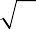 уравнений.классЧислаивычисленияДействительныечислаРациональныечисла,иррациональныечисла,конечныеибесконечныедесятичныедроби.Множестводействительныхчисел; действительные числа как бесконечные десятичные дро­би. Взаимно однозначное соответствие между множеством дей­ствительныхчиселикоординатнойпрямой.Сравнениедействительныхчисел,арифметическиедействиясдействительнымичислами.Измерения,приближения,оценкиРазмеры объектов окружающего мира, длительность процес­соввокружающеммире.Приближённоезначениевеличины,точностьприближения.Округлениечисел.Прикидкаиоценкарезультатоввычислений.Уравненияи  неравенстваУравнениясоднойпеременнойЛинейноеуравнение.Решениеуравнений,сводящихсякли­нейным.Квадратное уравнение. Решение уравнений, сводящихся кквадратным.Биквадратноеуравнение.Примерырешенияурав­ненийтретьейичетвёртойстепенейразложениемнамножители.Решение дробно­рациональных уравнений.Решениетекстовыхзадачалгебраическимметодом.СистемыуравненийУравнение с двумя переменными и его график. Решение си­стем двух линейных уравнений с двумя переменными. Реше­ние систем двух уравнений, одно из которых линейное, а дру­гое—второйстепени.Графическаяинтерпретациясистемыуравненийсдвумяпеременными.Решениетекстовыхзадачалгебраическимспособом.НеравенстваЧисловыенеравенстваиихсвойства.Решение линейных неравенств с одной переменной. Решениесистем линейных неравенств с одной переменной. Квадратныенеравенства. Графическая интерпретация неравенств и системнеравенствсдвумяпеременными.ФункцииКвадратичнаяфункция,еёграфикисвойства.Парабола,ко­ординатывершиныпараболы,осьсимметриипараболы.Графики функций: y=kx, y=kx+b, yy=	x,y=хиихсвойства.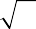 Числовыепоследовательности, y=x3,xОпределениеиспособызаданиячисловыхпоследовательностейПонятиечисловойпоследовательности.Заданиепоследова­тельностирекуррентнойформулойиформулойn­гочлена.АрифметическаяигеометрическаяпрогрессииАрифметическаяигеометрическаяпрогрессии.  Формулыn­го члена арифметической и геометрической прогрессий, сум­мыпервыхnчленов.Изображение членов арифметической и геометрической про­грессий точками на координатной плоскости. Линейный и экс­поненциальныйрост.Сложныепроценты.ПЛАНИРУЕМЫЕПРЕДМЕТНЫЕРЕЗУЛЬТАТЫОСВОЕНИЯРАБОЧЕЙПРОГРАММЫКУРСА(ПОГОДАМОБУЧЕНИЯ)Освоение учебного курса «Алгебра» на уровне основного об­щегообразованиядолжнообеспечиватьдостижениеследую­щихпредметныхобразовательныхрезультатов:классЧислаивычисления6Выполнять,сочетаяустныеиписьменныеприёмы,арифме­тическиедействиясрациональнымичислами.6Находить значения числовых выражений; применять разно­образные способы и приёмы вычисления значений дробныхвыражений,содержащихобыкновенныеидесятичныедроби.6 Переходить от одной формы записи чисел к другой (преоб­разовыватьдесятичнуюдробьвобыкновенную,обыкновен­ную в десятичную, в частности в бесконечную десятичнуюдробь).6Сравниватьиупорядочиватьрациональныечисла.6 Округлять числа.6 Выполнятьприкидкуиоценкурезультатавычислений,оценкузначенийчисловыхвыражений.6 Выполнять действия со степенями с натуральными показа­телями.6 Применять признаки делимости, разложение на множителинатуральныхчисел.6Решать практико­ориентированные задачи, связанные с от­ношением величин, пропорциональностью величин, процен­тами; интерпретировать результаты решения задач с учётомограничений,связанныхсосвойствамирассматриваемыхобъектов.Алгебраическиевыражения6 Использоватьалгебраическуютерминологиюисимволику,применятьеёвпроцессеосвоенияучебногоматериала.6 Находить значения буквенных выражений при заданныхзначенияхпеременных.6 Выполнять преобразования целого выражения в многочленприведениемподобныхслагаемых,раскрытиемскобок.6 Выполнять умножение одночлена на многочлен и многочле­на на многочлен, применять формулы квадрата суммы и ква­дратаразности.6 Осуществлять разложение многочленов на множители с по­мощью вынесения за скобки общего множителя, группировкислагаемых,примененияформулсокращённогоумножения.6 Применятьпреобразованиямногочленовдлярешенияраз­личных задач из математики, смежных предметов, из реаль­нойпрактики.6Использовать свойства степеней с натуральными показателя­мидляпреобразованиявыражений.Уравненияи  неравенства6 Решать линейные уравнения с одной переменной, применяяправила перехода от исходного уравнения к равносильномуему.Проверять,являетсяличислокорнемуравнения.6Применять графические методы при решении линейныхуравненийиихсистем.6 Подбирать примеры пар чисел, являющихся решением ли­нейногоуравнениясдвумяпеременными.6 Строить в координатной плоскости график линейного урав­нениясдвумяпеременными;пользуясьграфиком,  приво­дитьпримерырешенияуравнения.6 Решать системы двух линейных уравнений с двумя перемен­ными,втомчислеграфически.6 Составлять и решать линейное уравнение или систему линей­ных уравнений по условию задачи, интерпретировать в соот­ветствиисконтекстомзадачиполученныйрезультат.Координатыиграфики.Функции6 Изображать на координатной прямой точки, соответствую­щиезаданнымкоординатам,лучи,отрезки,интервалы;за­писыватьчисловыепромежуткинаалгебраическомязыке.6 Отмечать в координатной плоскости точки по заданным ко­ординатам;строитьграфикилинейныхфункций.6 Описывать с помощью функций известные зависимости меж­ду величинами: скорость, время, расстояние; цена, количе­ство,стоимость;производительность,время,объёмработы.6Находитьзначениефункциипозначениюеёаргумента.6 Понимать графический способ представления и анализа ин­формации;извлекатьиинтерпретироватьинформациюизграфиковреальныхпроцессовизависимостей.классЧислаивычисления6 Использоватьначальныепредставленияомножестведей­ствительныхчиселдлясравнения,округленияи  вычисле­ний; изображать действительные числа точками на коорди­натнойпрямой.6Применять понятие арифметического квадратного корня; на­ходитьквадратныекорни,используяпринеобходимостикалькулятор; выполнять преобразования выражений, содер­жащихквадратныекорни,используясвойствакорней.6 Использовать записи больших и малых чисел с помощью де­сятичныхдробейистепенейчисла10.Алгебраическиевыражения6 Применятьпонятиестепенисцелымпоказателем,  выпол­нять преобразования выражений, содержащих степени с це­лымпоказателем.6 Выполнятьтождественныепреобразованиярациональныхвыражений на основе правил действий над многочленами иалгебраическимидробями.6Раскладыватьквадратныйтрёхчленнамножители.6Применять преобразования выражений для решения различ­ных задач из математики, смежных предметов, из реальнойпрактики.Уравненияи  неравенства6 Решать линейные, квадратные уравнения и рациональныеуравнения, сводящиеся к ним, системы двух уравнений сдвумяпеременными.6 Переходить от словесной формулировки задачи к её алгебра­ической модели с помощью составления уравнения или си­стемы уравнений, интерпретировать в соответствии с контек­стомзадачиполученныйрезультат.6 Применятьсвойствачисловыхнеравенствдлясравнения,оценки; решать линейные неравенства с одной переменной иихсистемы;даватьграфическуюиллюстрациюмножестварешенийнеравенства,системынеравенств.Функции6 Понимать и использовать функциональные понятия и язык(термины, символические обозначения); определять значе­ниефункциипозначениюаргумента;определятьсвойствафункциипоеёграфику.	k	26Строитьграфикиэлементарныхфункцийвидаy x,y=x,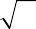 y=x3,y=	x,y=х;описыватьсвойствачисловойфунк­циипоеёграфику.классЧислаивычисления6 Сравнивать и упорядочивать рациональные и иррациональ­ныечисла.6Выполнять арифметические действия с рациональными чис­лами,сочетаяустныеиписьменныеприёмы,выполнятьвы­числениясиррациональнымичислами.6 Находить значения степеней с целыми показателями и кор­ней;вычислятьзначениячисловыхвыражений.6Округлятьдействительныечисла,выполнятьприкидкуре­зультатавычислений,оценкучисловыхвыражений.Уравненияи  неравенства6 Решать линейные и квадратные уравнения, уравнения, сводя­щиесякним,простейшиедробно­рациональныеуравнения.6 Решать системы двух линейных уравнений с двумя перемен­нымиисистемыдвухуравнений,вкоторыходноуравнениенеявляетсялинейным.6 Решать текстовые задачи алгебраическим способом с помо­щью составления уравнения или системы двух уравнений сдвумяпеременными.6 Проводить простейшие исследования уравнений и системуравнений, в том числе с применением графических пред­ставлений (устанавливать, имеет ли уравнение или системауравненийрешения,еслиимеет,тосколько,ипр.).6Решать линейные неравенства, квадратные неравенства; изо­бражатьрешениенеравенствначисловойпрямой,записы­ватьрешениеспомощьюсимволов.6 Решать системы линейных неравенств, системы неравенств,включающиеквадратноенеравенство;изображатьрешениесистемы неравенств на числовой прямой, записывать реше­ниеспомощьюсимволов.6Использоватьнеравенстваприрешенииразличныхзадач.Функции6Распознавать функции изученных видов. Показывать схема­тическирасположениенакоординатнойплоскостиграфиковфункцийвида:y=kx,y=kx+b,yk,y=ax2+bx+c,y = x3, y=x , y =  х в зависимости от значений коэффици­ентов;описыватьсвойствафункций.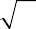 6 Строитьиизображатьсхематическиграфикиквадратичныхфункций,описыватьсвойстваквадратичныхфункцийпоихграфикам.6 Распознавать квадратичную функцию по формуле, приво­дить примеры квадратичных функций из реальной жизни,физики,геометрии.Арифметическаяигеометрическаяпрогрессии6 Распознавать арифметическую и геометрическую прогрессииприразныхспособахзадания.6 Выполнять вычисления с использованием формул n­го членаарифметической и геометрической прогрессий, суммы пер­выхnчленов.6 Изображать члены последовательности точками на коорди­натнойплоскости.6Решать задачи, связанные с числовыми последовательностя­ми, в том числе задачи из реальной жизни (с использованиемкалькулятора,цифровыхтехнологий).РАБОЧАЯПРОГРАММАУЧЕБНОГОКУРСА«ГЕОМЕТРИЯ».7–9КЛАССЫЦЕЛИИЗУЧЕНИЯУЧЕБНОГОКУРСА«Математику уже затем учить надо, что она ум в порядокприводит», — писал великий русский ученый Михаил Васи­льевичЛомоносов.Ивэтомсостоитоднаиздвухцелейобуче­ниягеометриикаксоставнойчастиматематикившколе.Этойцелисоответствуетдоказательнаялинияпреподаваниягеоме­трии. Следуя представленной рабочей программе, начиная сседьмого класса на уроках геометрии обучающийся учится про­водить доказательные рассуждения, строить логические умоза­ключения, доказывать истинные утверждения и строить контр­примерыкложным,проводитьрассуждения«отпротивного»,отличатьсвойстваотпризнаков,формулироватьобратныеут­верждения. Ученик, овладевший искусством рассуждать, будетприменять его и в окружающей жизни. И в этом состоит важ­ное воспитательное значение изучения геометрии, присущееименноотечественнойматематическойшколе.Вместе с тем авторы программы предостерегают учителя отизлишнего формализма, особенно в отношении начал и основа­ний геометрии. Французский математик Жан Дьедонне по это­муповодувысказалсятак:«Чтокасаетсяделикатнойпробле­мы введения «аксиом», то мне кажется, что на первых порахнужно вообще избегать произносить само это слово. С другойже стороны, не следует упускать ни одной возможности даватьпримеры логических заключений, которые куда в большей ме­ре,чемидеяаксиом,являютсяистиннымииединственнымидвигателямиматематическогомышления».Второй целью изучения геометрии является использованиееё как инструмента при решении как математических, так ипрактических задач, встречающихся в реальной жизни. Окон­чивший курс геометрии школьник должен быть в состоянииопределить геометрическую фигуру, описать словами данныйчертёж или рисунок, найти площадь земельного участка, рас­считать необходимую длину оптоволоконного кабеля или тре­буемые размеры гаража для автомобиля. Этому соответствуетвторая,вычислительнаялиниявизучениигеометриившколе.Данная практическая линия является не менее важной, чемпервая.МЕСТОУЧЕБНОГОКУРСАВУЧЕБНОМПЛАНЕСогласно учебному плану в 7—9 классах изучается учебныйкурс«Геометрия»,которыйвключаетследующиеосновныеразделысодержания:«Геометрическиефигурыиихсвойства»,«Измерение геометрических величин», а также «Декартовыкоординаты на плоскости», «Векторы», «Движения плоско­сти»и«Преобразованияподобия».Учебный план предусматривает изучение геометрии на базо­вом уровне, исходя из не менее 68 учебных часов в учебномгоду,всегозатригодаобучения—неменее204часов.СОДЕРЖАНИЕУЧЕБНОГО КУРСА (ПОГОДАМ ОБУЧЕНИЯ)классНачальныепонятиягеометрии.Точка,прямая,отрезок,луч.Угол.Видыуглов.Вертикальныеисмежныеуглы.Биссектри­са угла. Ломаная, многоугольник. Параллельность и перпенди­кулярностьпрямых.Симметричныефигуры.Основныесвойстваосевойсимме­трии.Примерысимметриивокружающеммире.Основные построения с помощью циркуля и линейки.Треугольник.Высота,медиана,биссектриса,ихсвойства.Равнобедренный и равносторонний треугольники. Неравенствотреугольника.Свойства и признаки равнобедренного треугольника. При­знакиравенстватреугольников.Свойства и признаки параллельных прямых. Сумма угловтреугольника.Внешниеуглытреугольника.Прямоугольныйтреугольник.Свойствомедианыпрямо­угольноготреугольника,проведённойкгипотенузе.Признакиравенства прямоугольных треугольников. Прямоугольный тре­угольниксугломв30.Неравенства в геометрии: неравенство треугольника, нера­венство о длине ломаной, теорема о большем угле и большейсторонетреугольника.Перпендикуляринаклонная.Геометрическое место точек. Биссектриса угла и серединныйперпендикуляркотрезкукакгеометрическиеместаточек.Окружностьикруг,хордаидиаметр,ихсвойства.Взаимноерасположениеокружностиипрямой.Касательнаяисекущаяк окружности. Окружность, вписанная в угол. Вписанная иописаннаяокружноститреугольника.классЧетырёхугольники. Параллелограмм, его признаки и свой­ства.Частныеслучаипараллелограммов(прямоугольник,ромб,квадрат),ихпризнакиисвойства.Трапеция,равнобокаятрапеция,еёсвойстваипризнаки.Прямоугольнаятрапеция.Центральнаясимметрия.ТеоремаФалеса и теорема о пропорциональных отрезках.Средниелиниитреугольникаитрапеции.Подобие треугольников, коэффициент подобия. Признакиподобия треугольников. Применение подобия при решениипрактическихзадач.Свойства площадей геометрических фигур. Формулы дляплощади треугольника, параллелограмма, ромба и трапеции.Отношениеплощадейподобныхфигур.Вычисление площадей треугольников и многоугольников наклетчатойбумаге.Теорема Пифагора. Применение теоремы Пифагора при ре­шениипрактическихзадач.Синус,косинус,тангенсострогоуглапрямоугольноготреу­гольника.Тригонометрическиефункцииугловв30,45и60.Вписанныеицентральныеуглы,уголмеждукасательнойихордой.Углымеждухордамиисекущими.Вписанныеиопи­санные	четырёхугольники.	Взаимное	расположение	двухокружностей.Касаниеокружностей.Общиекасательныекдвумокружностям.классСинус,косинус,тангенсугловот0до180.Основноетриго­ нометрическоетождество.Формулыприведения.Решение треугольников. Теорема косинусов и теорема сину­сов.Решениепрактическихзадачсиспользованиемтеоремыкосинусовитеоремысинусов.Преобразование подобия. Подобие соответственных элемен­тов.Теорема о произведении отрезков хорд, теоремы о произве­денииотрезковсекущих,теоремаоквадратекасательной.Вектор, длина (модуль) вектора, сонаправленные векторы,противоположно направленные векторы, коллинеарность век­торов,равенствовекторов,операциинадвекторами.Разложе­ние вектора по двум неколлинеарным векторам. Координатывектора. Скалярное произведение векторов, применение длянахождениядлиниуглов.Декартовы координаты на плоскости. Уравнения прямой иокружности в координатах, пересечение окружностей и пря­мых.Методкоординатиегоприменение.Правильныемногоугольники. Длина  окружности. Градуснаяи радианная мера угла, вычисление длин дуг окружностей.Площадькруга,сектора,сегмента.Движенияплоскостиивнутренниесимметриифигур(элементарные представления). Параллельный перенос. Пово­рот.ПЛАНИРУЕМЫЕ ПРЕДМЕТНЫЕ РЕЗУЛЬТАТЫ ОСВОЕНИЯ РАБОЧЕЙПРОГРАММЫКУРСА(ПОГОДАМОБУЧЕНИЯ)Освоение учебного курса «Геометрия» на уровне основногообщего образования должно обеспечивать достижение следую­щихпредметныхобразовательныхрезультатов:класс6 Распознаватьизученныегеометрическиефигуры,  опреде­лять их взаимное расположение, изображать геометрическиефигуры;выполнятьчертежипоусловиюзадачи.Измерятьлинейные и угловые величины. Решать задачи на вычисле­ниедлинотрезковивеличинуглов.6 Делать грубую оценку линейных и угловых величин пред­метов в реальной жизни, размеров природных объектов. Раз­личатьразмерыэтихобъектовпопорядкувеличины.6Строитьчертежикгеометрическимзадачам.6Пользоваться признаками равенства треугольников, исполь­зовать признаки и свойства равнобедренных треугольниковприрешениизадач.6 Проводить логические рассуждения с использованием геоме­трическихтеорем.6 Пользоваться признаками равенства прямоугольных треу­гольников,свойствоммедианы,проведённойкгипотенузепрямоугольного треугольника, в решении геометрическихзадач.6 Определять параллельность прямых с помощью углов, кото­рыеобразуетснимисекущая.Определятьпараллельностьпрямыхспомощьюравенстварасстоянийотточекоднойпрямойдоточекдругойпрямой.6Решатьзадачинаклетчатойбумаге.6 Проводитьвычисленияинаходитьчисловыеибуквенныезначения углов в геометрических задачах с использованиемсуммыугловтреугольниковимногоугольников,свойствуглов,образованныхприпересечениидвухпараллельныхпрямых секущей. Решать практические задачи на нахожде­ниеуглов.6 Владеть понятием геометрического места точек. Уметь опре­делять биссектрису угла и серединный перпендикуляр к от­резкукакгеометрическиеместаточек.6 Формулировать определения окружности и круга, хорды идиаметраокружности,пользоватьсяихсвойствами.Уметьприменятьэтисвойстваприрешениизадач.6Владетьпонятиемописаннойоколотреугольникаокружно­сти, уметь находить её центр. Пользоваться фактами о том,что биссектрисы углов треугольника пересекаются в однойточке,иотом,чтосерединныеперпендикулярыксторонамтреугольникапересекаютсяводнойточке.6 Владеть понятием касательной к окружности, пользоватьсятеоремой о перпендикулярности касательной и радиуса, про­ведённогокточкекасания.6 Пользоватьсяпростейшимигеометрическиминеравенства­ми,пониматьихпрактическийсмысл.6 Проводить основные геометрические построения с помощьюциркуляилинейки.класс6 Распознавать основные виды четырёхугольников, их элемен­ты, пользоваться их свойствами при решении геометриче­скихзадач.6 Владеть понятием средней линии треугольника и трапеции,применять их свойства при решении геометрических задач.ПользоватьсятеоремойФалесадлярешенияпрактическихзадач.6Применятьпризнакиподобиятреугольниковврешениигео­метрическихзадач.6 Пользоваться теоремой Пифагора для решения геометриче­скихипрактическихзадач.Строитьматематическуюмодельв практических задачах, самостоятельно делать чертёж и на­ходитьсоответствующиедлины.6 Владеть понятиями синуса, косинуса и тангенса острого углапрямоугольного треугольника. Пользоваться этими поняти­ямидлярешенияпрактическихзадач.6 Вычислять (различными способами) площадь треугольникаиплощадимногоугольныхфигур(пользуясь,гденеобходи­мо,калькулятором).Применятьполученныеумениявпрак­тическихзадачах.6 Владеть понятиями вписанного и центрального угла, исполь­зоватьтеоремыовписанныхуглах,углахмеждухордами(секущими) и угле между касательной и хордой при решениигеометрическихзадач.6Владеть понятием описанного четырёхугольника, применятьсвойстваописанногочетырёхугольникаприрешениизадач.6 Применять полученные знания на практике — строить мате­матические модели для задач реальной жизни и проводитьсоответствующие вычисления с применением подобия и три­гонометрии(пользуясь,гденеобходимо,калькулятором).класс6 Использоватьтригонометрическиефункции  острых  угловдля нахождения различных элементов прямоугольного тре­угольника.6 Пользоваться формулами приведения и основным тригоно­метрическимтождествомдлянахождениясоотношениймеждутригонометрическимивеличинами.6 Использовать теоремы синусов и косинусов для нахожденияразличныхэлементовтреугольника(«решениетреугольни­ков»),применятьихприрешениигеометрическихзадач.6 Владеть понятиями преобразования подобия, соответствен­ныхэлементовподобныхфигур.Пользоватьсясвойствамиподобия произвольных фигур, уметь вычислять длины и на­ходить углы у подобных фигур. Применять свойства подобияв практических задачах. Уметь приводить примеры подоб­ныхфигурвокружающеммире.6 Пользоватьсятеоремамиопроизведенииотрезковхорд,опроизведенииотрезковсекущих,оквадратекасательной.6Пользоваться векторами, понимать их геометрический и фи­зическийсмысл,применятьихврешениигеометрическихифизических задач. Применять скалярное произведение век­торовдлянахождениядлиниуглов.6 Пользоватьсяметодомкоординатнаплоскости,  применятьеговрешениигеометрическихипрактическихзадач.6 Владетьпонятиямиправильногомногоугольника,длиныокружности, длины дуги окружности и радианной меры угла,уметьвычислятьплощадькругаиегочастей.Применятьпо­лученныеумениявпрактическихзадачах.6 Находитьоси(илицентры)симметриифигур,применятьдвиженияплоскостивпростейшихслучаях.6 Применять полученные знания на практике — строить мате­матические модели для задач реальной жизни и проводитьсоответствующие вычисления с применением подобия и три­гонометрических функций (пользуясь, где необходимо, каль­кулятором).РАБОЧАЯПРОГРАММАУЧЕБНОГОКУРСА«ВЕРОЯТНОСТЬИСТАТИСТИКА».7—9КЛАССЫЦЕЛИИЗУЧЕНИЯУЧЕБНОГОКУРСАВсовременномцифровоммиревероятностьистатистикаприобретаютвсёбольшуюзначимость,каксточкизренияпрактических приложений, так и их роли в образовании, не­обходимомкаждомучеловеку.Возрастаетчисло  профессий,при овладении которыми требуется хорошая базовая подготов­кавобластивероятностиистатистики,такаяподготовкаваж­на для продолжения образования и для успешной профессио­нальнойкарьеры.Каждыйчеловекпостояннопринимаетрешениянаосновеимеющихся у него данных. А для обоснованного принятия ре­шения в условиях недостатка или избытка информации необ­ходимо в том числе хорошо сформированное вероятностное истатистическоемышление.Именно поэтому остро встала необходимость сформировать уобучающихсяфункциональнуюграмотность,включающуювсебя в качестве неотъемлемой составляющей умение восприни­матьикритическианализироватьинформацию,представлен­нуювразличныхформах,пониматьвероятностныйхарактермногих реальных процессов и зависимостей, производить про­стейшиевероятностныерасчёты.Знакомствососновнымипринципамисбора,анализаипредставленияданныхизраз­личных сфер жизни общества и государства приобщает обуча­ющихся к общественным интересам. Изучение основ комбина­торикиразвиваетнавыкиорганизацииперебораиподсчётачисла вариантов, в том числе, в прикладных задачах. Знаком­ство с основами теории графов создаёт математический фунда­ментдляформированиякомпетенцийвобластиинформатикии цифровых технологий. Помимо этого, при изучении стати­стики и вероятности обогащаются представления учащихся осовременной картине мира и методах его исследования, форми­руетсяпониманиеролистатистикикакисточникасоциальнозначимой информации и закладываются основы вероятностно­гомышления.В соответствии с данными целями в структуре программыучебногокурса«Вероятностьистатистика»основнойшколывыделены следующие  содержательно­методические  линии:«Представление данных и описательная статистика»; «Вероят­ность»; «Элементы комбинаторики»; «Введение в теорию гра­фов».Содержание линии «Представление данных и описательнаястатистика» служит основой для формирования навыков рабо­тысинформацией:отчтенияиинтерпретацииинформации,представленной в таблицах, на диаграммах и графиках до сбо­ра, представления и анализа данных с использованием стати­стическиххарактеристиксреднихирассеивания.Работаясданными, обучающиеся учатся считывать и интерпретироватьданные,выдвигать,аргументироватьикритиковатьпростей­шие гипотезы, размышлять над факторами, вызывающими из­менчивость, и оценивать их влияние на рассматриваемые ве­личиныипроцессы.Интуитивное представление о случайной изменчивости, ис­следование закономерностей и тенденций становится мотиви­рующей основой для изучения теории вероятностей. Большоезначение здесь имеют практические задания, в частности опы­тысклассическимивероятностнымимоделями.Понятие вероятности вводится как мера правдоподобия слу­чайного события. При изучении курса обучающиеся знакомят­ся с простейшими методами вычисления вероятностей в слу­чайныхэкспериментахсравновозможнымиэлементарнымиисходами,вероятностными  законами,  позволяющими  ставитьи решать более сложные задачи. В курс входят начальные пред­ставления о случайных величинах и их числовых характери­стиках.Также в рамках этого курса осуществляется знакомство об­учающихся с множествами и основными операциями над мно­жествами,рассматриваютсяпримерыприменениядля  реше­ниязадач,атакжеиспользованиявдругихматематическихкурсахиучебныхпредметах.МЕСТОУЧЕБНОГОКУРСАВУЧЕБНОМПЛАНЕВ7—9классахизучаетсякурс«Вероятностьистатистика»,вкоторыйвходятразделы:«Представлениеданныхиописа­тельная статистика»; «Вероятность»; «Элементы комбинатори­ки»;«Введениевтеориюграфов».Наизучениеданногокурсаотводит1учебныйчасвнеделювтечениекаждогогодаобучения,всего102учебныхчаса.СОДЕРЖАНИЕУЧЕБНОГОКУРСА(ПОГОДАМОБУЧЕНИЯ)классПредставление данных в виде таблиц, диаграмм, графиков.Заполнение таблиц, чтение и построение диаграмм (столбико-вых(столбчатых)икруговых).Чтениеграфиковреальныхпро-цессов.Извлечениеинформациииздиаграммитаблиц,исполь-зованиеиинтерпретацияданных.Описательная статистика: среднее арифметическое, медиа-на, размах, наибольшее и наименьшее значения набора число-выхданных.Примерыслучайнойизменчивости.Случайный эксперимент (опыт) и случайное событие. Веро-ятность и частота. Роль маловероятных и практически досто-верных событий в природе и в обществе. Монета и игральнаякостьвтеориивероятностей.Граф, вершина, ребро. Степень вершины. Число рёбер и сум-марнаястепеньвершин.Представлениеосвязностиграфа.Цепи и циклы. Пути в графах. Обход графа (эйлеров путь). Ре-шениезадачспомощьюграфов.классМножество,элементмножества,подмножество.Операциинад множествами: объединение, пересечение. Свойства опера-ций над множествами: переместительное, сочетательное, рас-пределительное,включения.Использованиеграфическогопредставления множеств для описания реальных процессов иявлений,прирешениизадач.Измерениерассеиванияданных.Дисперсияистандартноеотклонениечисловыхнаборов.Диаграммарассеивания.Элементарные события случайного опыта. Случайные собы-тия.Вероятностисобытий.Опытысравновозможнымиэлемен-тарными событиями. Случайный выбор. Связь между малове-роятнымиипрактическидостовернымисобытиямивприроде,обществеинауке.Дерево.Свойствадеревьев:единственностьпути,существо-вание висячей вершины, связь между числом вершин и числомрёбер.Правилоумножения.Решениезадачспомощьюграфов.Противоположныесобытия.ДиаграммаЭйлера. Объедине-ниеипересечениесобытий.Несовместныесобытия.Формуласложениявероятностей.Условнаявероятность.Правилоумно-жения. Независимые события. Решение задач на нахождениевероятностей с помощью дерева случайного эксперимента, диа­граммЭйлера.классПредставление данных в виде таблиц, диаграмм, графиков,интерпретацияданных.Чтениеипостроениетаблиц,диа­грамм,графиковпореальнымданным.Перестановкиифакториал.Сочетанияичислосочетаний.ТреугольникПаскаля.Решениезадачсиспользованиемком­бинаторики.Геометрическая вероятность. Случайный выбор точки из фи­гурынаплоскости,изотрезкаииздугиокружности.Испытание. Успех и неудача. Серия испытаний до первогоуспеха.СерияиспытанийБернулли.ВероятностисобытийвсериииспытанийБернулли.Случайная величина и распределение вероятностей. Приме­рыматематическогоожиданиякактеоретическогосреднегозначениявеличины.Математическоеожиданиеидисперсияслучайной величины «число успехов в серии испытаний Бер­нулли».Понятиеозаконебольшихчисел.Измерениевероятностейс помощью частот. Роль и значение закона больших чисел вприродеиобществе.ПЛАНИРУЕМЫЕПРЕДМЕТНЫЕРЕЗУЛЬТАТЫОСВОЕНИЯРАБОЧЕЙПРОГРАММЫКУРСА(ПОГОДАМОБУЧЕНИЯ)Предметные результаты освоения курса «Вероятность и ста­тистика» в 7—9 классах характеризуются следующими умени­ями.класс6 Читатьинформацию,представленнуювтаблицах,надиа­граммах; представлять данные в виде таблиц, строить диа­граммы (столбиковые (столбчатые) и круговые) по массивамзначений.6 Описывать и интерпретировать реальные числовые данные,представленныевтаблицах,надиаграммах,графиках.6Использовать для описания данных статистические характе­ристики: среднее арифметическое, медиана, наибольшее инаименьшеезначения,размах.6Иметь представление о случайной изменчивости на примерахцен,физическихвеличин,антропометрическихданных;иметьпредставлениеостатистическойустойчивости.класс6Извлекатьи  преобразовывать  информацию,  представленнуюввидетаблиц,диаграмм,графиков;представлятьданныеввидетаблиц,диаграмм,графиков.6 Описывать данные с помощью статистических показателей:средних значений и мер рассеивания (размах, дисперсия истандартноеотклонение).6Находить частоты числовых значений и частоты событий,втомчислепорезультатамизмеренийинаблюдений.6 Находитьвероятностислучайныхсобытийвопытах,знаявероятностиэлементарныхсобытий,втомчислевопытахсравновозможнымиэлементарнымисобытиями.6Использоватьграфическиемодели:деревослучайногоэкспе-римента,диаграммыЭйлера,числоваяпрямая.6 Оперировать понятиями: множество, подмножество; выпол-нятьоперациинадмножествами:объединение,пересечение;перечислять элементы множеств; применять свойства мно-жеств.6Использоватьграфическоепредставлениемножествисвязеймежду ними для описания процессов и явлений, в том числеприрешениизадачиздругихучебныхпредметовикурсов.класс6Извлекать  и  преобразовывать  информацию,  представленнуюв различных источниках в виде таблиц, диаграмм, графиков;представлятьданныеввидетаблиц,диаграмм,графиков.6Решатьзадачиорганизованнымпереборомвариантов,атак-жесиспользованиемкомбинаторныхправилиметодов.6 Использоватьописательныехарактеристикидлямассивовчисловых данных, в том числе средние значения и меры рас-сеивания.6Находить частоты значений и частоты события, в том числепользуясь результатами проведённых измерений и наблюде-ний.6Находитьвероятностислучайныхсобытийвизученныхопы-тах, в том числе в опытах с равновозможными элементарны-ми событиями, в сериях испытаний до первого успеха, в се-рияхиспытанийБернулли.6 Иметь представление о случайной величине и о распределе­ниивероятностей.6 Иметь представление о законе больших чисел как о проявле­нии закономерности в случайной изменчивости и о роли за­конабольшихчиселвприродеиобществе.ИНФОРМАТИКАрабочаяпрограммапоинформатикенауровнеосновного общего образования составлена на основе Требова-нийкрезультатамосвоенияосновнойобразовательнойпро-граммы    основного    общего    образования,    представленныхвФедеральномгосударственномобразовательномстандартеосновногообщегообразования,атакжепрограм-мывоспитания.ПОЯСНИТЕЛЬНАЯЗАПИСКАрабочаяпрограмма  даёт  представление  о  це-лях,общейстратегииобучения,воспитанияиразвитияоб-учающихся средствами учебного предмета   «Информатика»набазовомуровне;устанавливаетобязательноепредметноесодержание,предусматриваетегоструктурированиепораз-деламитемамкурса, определяет распределение его поклассам(годамизучения);даётпримерноераспределениеучебныхчасовпотематическимразделамкурсаирекомен-дуемую(примерную)последовательность их изучения сучётоммежпредметныхивнутрипредметных связей, логи-киучебногопроцесса,возрастныхособенностей обучаю-щихся.рабочаяпрограммаопределяетколиче-ственныеикачественные  характеристики  учебного  матери-аладлякаждогогодаизучения,втомчиследлясодержательногонаполненияразноговидаконтроля(про-межуточнойаттестацииобучающихся,всероссийскихпро-верочныхработ,государственнойитоговойаттестации).Программаявляется основой для составления авторскихучебных программ и учебников, тематического планирова-ниякурсаучителем.ЦЕЛИИЗУЧЕНИЯУЧЕБНОГОПРЕДМЕТА«ИНФОРМАТИКА»Целямиизученияинформатикинауровне  основного  об-щегообразованияявляются:6 формирование основ мировоззрения, соответствующего со-временномууровнюразвитиянаукиинформатики,дости-жениямнаучно-техническогопрогрессаиобщественнойпрактики,засчётразвитияпредставлений  об  информациикаковажнейшемстратегическомресурсеразвитиялично-сти,государства,общества;пониманияролиинформаци-онныхпроцессов,информационныхресурсовиинформа-ционныхтехнологийвусловияхцифровойтрансформациимногихсфержизнисовременногообщества;6 обеспечениеусловий,способствующихразвитиюалгорит-мического мышления как необходимого условия профессио-нальной деятельности в современном информационном об-ществе, предполагающего способность обучающегося разби-ватьсложныезадачинаболее простые подзадачи;сравниватьновыезадачисзадачами,решённымиранее;определятьшагидлядостижениярезультатаит.д.;6 формирование и развитие компетенций обучающихся в об-ластииспользованияинформационно-коммуникационныхтехнологий,втомчисле  знаний,  умений  и  навыков  рабо-ты    с    информацией,    программирования,    коммуникациивсовременныхцифровыхсредахвусловияхобеспеченияинформационнойбезопасностиличностиобучающегося;6 воспитаниеответственного  и  избирательного  отношенияк информации с учётом правовых и этических аспектов еёраспространения, стремления к продолжению образованияв области информационных технологий и созидательнойдеятельности с применением средств информационных тех-нологий.ОБЩАЯХАРАКТЕРИСТИКАУЧЕБНОГОПРЕДМЕТА«ИНФОРМАТИКА»Учебный предмет «Информатика» в основном общем об-разованииотражает:6сущностьинформатикикакнаучнойдисциплины,изуча-ющейзакономерностипротеканияивозможностиавтома-тизацииинформационныхпроцессовв  различных  систе-мах;6 основные области применения информатики, прежде всегоинформационныетехнологии,управлениеисоциальнуюсферу;6 междисциплинарный характер информатики и информаци-оннойдеятельности.Современнаяшкольнаяинформатикаоказываетсуществен-ноевлияниенаформирование  мировоззрения  школьника,егожизненнуюпозицию,закладываетосновыпониманияпринципов функционирования и использования информаци-онных технологий как необходимого инструмента практиче-ски любой деятельности и одного из наиболее значимых тех-нологическихдостиженийсовременнойцивилизации.Многиепредметныезнанияиспособыдеятельности,освоенныеобу-чающимися при изучении информатики,   находят   примене-ниекакврамкахобразовательногопроцессапри изучениидругихпредметныхобластей,такивиныхжизненныхси-туациях,становятсязначимымидляформированиякачествличности,т. е.ориентированынаформированиеметапред-метныхиличностныхрезультатовобучения.Основныезадачиучебногопредмета«Информатика»—сформироватьуобучающихся:6 пониманиепринциповустройстваифункционированияобъектовцифровогоокружения, представления об историиитенденцияхразвитияинформатикипериодацифровойтрансформациисовременногообщества;6 знания,уменияинавыкиграмотнойпостановкизадач,возникающихв практической деятельности, для их реше-ния  с  помощью   информационных   технологий;   уменияинавыкиформализованногоописанияпоставленныхзадач;6 базовыезнанияобинформационноммоделировании,втомчислеоматематическоммоделировании;6 знание основных алгоритмических структур и умение при-менятьэтизнаниядляпостроенияалгоритмоврешениязадачпоихматематическиммоделям;6 уменияинавыкисоставленияпростыхпрограммпопо-строенномуалгоритмунаодномизязыков программиро-ваниявысокогоуровня;6 уменияинавыкиэффективногоиспользованияосновныхтипов прикладных программ (приложений) общего назна-чения и информационных систем для решения с их помо-щью практических задач; владение базовыми нормами ин-формационнойэтикииправа,основамиинформационнойбезопасности;6уменияинавыкибезопасногодляздоровьяиспользованияразличныхэлектронныхсредствобучения;6 умениеграмотноинтерпретироватьрезультатырешенияпрактическихзадачспомощью  информационных  техноло-гий,применятьполученныерезультатывпрактическойдеятельности.Цели и задачи изучения информатики на уровне основно-гообщегообразованияопределяютструктуруосновногосодержанияучебногопредметаввидеследующихчетырёхтематическихразделов:цифровая грамотность;теоретическиеосновы информатики;алгоритмыипрограммирование;информационныетехнологии.МЕСТОУЧЕБНОГОПРЕДМЕТА«ИНФОРМАТИКА»ВУЧЕБНОМПЛАНЕВсистемеобщегообразования«Информатика»признанаобязательным учебным предметом, входящим в состав пред-метнойобласти«Математикаиинформатика».ФГОСОООпредусмотренытребованиякосвоениюпредметныхрезульта-товпоинформатикенабазовомиуглублённомуровнях,имеющихобщеесодержательноеядроисогласованныхмеж-ду собой. Это позволяет реализовывать углублённое изучениеинформатикикакврамкахотдельныхклассов,такиврам-кахиндивидуальныхобразовательныхтраекторий,втомчисле используя сетевое взаимодействие организаций и дис-танционныетехнологии.Позавершенииреализациипро-грамм углублённого уровня учащиеся смогут детальнее осво-итьматериалбазовогоуровня,овладетьрасширеннымкру-гомпонятийиметодов,решать задачи более высокогоуровнясложности.Учебнымпланомнаизучение информатики на базовомуровне отведено   102   учебных   часа   —   по   1   часу   в   неделюв7,8и9классахсоответственно.Длякаждогокласса  предусмотрено  резервное  учебное  вре-мя,котороеможетбытьиспользованоучастникамиобразова-тельногопроцессавцеляхформированиявариативнойсо-ставляющей  содержания  конкретной  рабочей  программы.Приэтомобязательная(инвариантная)частьсодержанияпредмета,установленнаярабочейпрограммой,ивремя,отводимоенаеёизучение,должныбытьсохраненыполностью.СОДЕРЖАНИЕУЧЕБНОГОПРЕДМЕТА«ИНФОРМАТИКА»классЦифроваяграмотностьКомпьютер—универсальноеустройствообработкиданныхКомпьютер—универсальноевычислительноеустройство,работающеепопрограмме.  Типы  компьютеров:  персональ-ныекомпьютеры,встроенные  компьютеры,  суперкомпьюте-ры.Мобильныеустройства.Основныекомпонентыкомпьютераиихназначение.Про-цессор.Оперативнаяидолговременнаяпамять.Устройствавводаивывода.Сенсорныйввод,датчики мобильныхустройств,средствабиометрическойаутентификации.Историяразвитиякомпьютеровипрограммногообеспече-ния.Поколениякомпьютеров.Современныетенденциираз-витиякомпьютеров.Суперкомпьютеры.Параллельныевычисления.Персональныйкомпьютер.Процессор  и  его  характеристи-ки(тактоваячастота,разрядность).Оперативнаяпамять.Долговременнаяпамять.Устройствавводаивывода.Объёмхранимыхданных  (оперативная  память  компьютера,  жёст-кийитвердотельныйдиск,постояннаяпамятьсмартфона)искоростьдоступадляразличныхвидовносителей.Техникабезопасностииправилаработынакомпьютере.ПрограммыиданныеПрограммноеобеспечениекомпьютера.Прикладноепро-граммноеобеспечение.Системноепрограммноеобеспечение.Системыпрограммирования.Правоваяохранапрограммиданных.Бесплатныеиусловно-бесплатныепрограммы.Сво-бодноепрограммноеобеспечение.Файлы и папки (каталоги). Принципы построения файло-вых систем. Полное имя файла (папки). Путь к файлу (пап-ке). Работа с файлами и каталогами средствами операцион-ной системы: создание, копирование, перемещение, переиме-нованиеиудалениефайловипапок(каталогов).Типыфайлов.Свойствафайлов.Характерныеразмерыфайловразличных типов (страница текста, электронная книга, фо-тография,записьпесни,видеоклип, полнометражныйфильм). Архивация данных. Использование программ-архи-ваторов.Файловыйменеджер.Поискфайловсредствамиоперационнойсистемы.Компьютерныевирусы и другие вредоносные программы.Программыдлязащитыотвирусов.КомпьютерныесетиОбъединениекомпьютероввсеть.СетьИнтернет.Веб-страница, веб-сайт. Структура адресов веб-ресурсов. Браузер.Поисковыесистемы.Поискинформации  по  ключевым  сло-вамипоизображению.Верифицированностьинформации,полученнойизИнтернета.Современные сервисы интернет-коммуникаций.Сетевойэтикет,базовыенормыинформационнойэтикииправаприработевсетиИнтернет.СтратегиибезопасногоповедениявИнтернете.ТеоретическиеосновыинформатикиИнформацияиинформационныепроцессыИнформация—одноизосновныхпонятийсовременнойнауки.Информация как сведения, предназначенные для восприя-тиячеловеком,иинформациякакданные,которыемогутбытьобработаныавтоматизированнойсистемой.Дискретностьданных.Возможность описания непрерыв-ныхобъектовипроцессовспомощьюдискретныхданных.Информационные процессы — процессы, связанные с хра-нением,преобразованиемипередачейданных.ПредставлениеинформацииСимвол.Алфавит.Мощностьалфавита.Разнообразие  язы-ковиалфавитов.Естественныеи  формальные  языки.  Алфа-виттекстовнарусскомязыке.  Двоичный  алфавит.  Количе-ствовсевозможныхслов(кодовыхкомбинаций)фиксирован-нойдлинывдвоичномалфавите.Преобразованиелюбогоалфавитакдвоичному.Количестворазличныхсловфикси-рованнойдлинывалфавитеопределённоймощности.Кодированиесимволоводногоалфавитаспомощью  кодо-выхсловвдругомалфавите;  кодовая  таблица,  декодирова-ние.Двоичныйкод.Представлениеданныхвкомпьютерекактекстоввдвоичномалфавите.Информационныйобъёмданных.Бит—минимальнаяединицаколичестваинформации—двоичныйразряд.Еди-ницы измерения информационного объёма данных.   Бит,байт,килобайт,мегабайт,гигабайт.Скоростьпередачиданных.Единицыскоростипередачиданных.Кодированиетекстов.Равномерный  код.  Неравномерныйкод.КодировкаASCII.Восьмибитныекодировки.ПонятиеокодировкахUNICODE.Декодированиесообщенийсисполь-зованиемравномерногоинеравномерногокода.Информаци-онныйобъёмтекста.Искажениеинформацииприпередаче.Общеепредставлениеоцифровомпредставленииаудиови-зуальныхидругихнепрерывныхданных.Кодированиецвета.Цветовыемодели.МодельRGB.Глу-бинакодирования.Палитра.Растровоеивекторноепредставлениеизображений.Пик-сель.Оценкаинформационногообъёмаграфических  данныхдлярастровогоизображения.Кодирование звука. Разрядность и частота записи. Коли-чествоканаловзаписи.Оценкаколичественныхпараметров,связанныхспред-ставлениемихранениемзвуковыхфайлов.ИнформационныетехнологииТекстовыедокументыТекстовые документы и их структурные элементы (страни-ца,абзац,строка,слово,символ).Текстовыйпроцессор—инструментсоздания,редактиро-ванияиформатированиятекстов.Правиланаборатекста.Редактированиетекста.Свойствасимволов.Шрифт.Типышрифтов(рубленые,сзасечками,моноширинные).Полу-жирноеикурсивноеначертание.Свойстваабзацев:границы,абзацныйотступ,интервал,выравнивание.Параметрыстра-ницы.Стилевоеформатирование.Структурирование информации с помощью списков и таб-лиц.Многоуровневыесписки.Добавление  таблиц  в  тексто-выедокументы.Вставка изображений в текстовые документы. Обтеканиеизображенийтекстом.Включениевтекстовыйдокументдиаграмм, формул, нумерации страниц, колонтитулов, ссы-локидр.Проверка правописания. Расстановка переносов. Голосовойвводтекста.Оптическоераспознавание  текста.  Компьютер-ный перевод. Использование сервисов сети Интернет для об-работкитекста.КомпьютернаяграфикаЗнакомствосграфическимиредакторами.Растровыери-сунки.Использованиеграфическихпримитивов.Операцииредактированияграфическихобъектов,втомчислецифровыхфотографий:изменениеразмера,обрезка,поворот, отражение, работа с областями (выделение, копиро-вание,заливкацветом),коррекцияцвета,яркостиикон-трастности.Векторная графика. Создание векторных рисунков встро-енными средствами текстового процессора или других про-грамм (приложений). Добавление векторных рисунков в до-кументы.МультимедийныепрезентацииПодготовка мультимедийных презентаций. Слайд. Добав-лениенаслайдтекстаиизображений.Работаснескольки-мислайдами.Добавлениенаслайдаудиовизуальныхданных.Анима-ция.Гиперссылки.классТеоретическиеосновыинформатикиСистемысчисленияНепозиционныеипозиционныесистемысчисления.Алфа-вит.Основание.Развёрнутаяформазаписичисла.Переводвдесятичнуюсистемучисел,записанныхвдругихсистемахсчисления.Римскаясистемасчисления.Двоичнаясистемасчисления.Переводцелыхчиселвпре-делахот0до1024вдвоичнуюсистемусчисления.Восьме-ричнаясистемасчисления.Переводчиселизвосьмеричнойсистемывдвоичнуюидесятичнуюсистемыиобратно.Шестнадцатеричнаясистемасчисления.Переводчиселизшестнадцатеричнойсистемывдвоичную,восьмеричнуюидесятичнуюсистемыиобратно.Арифметическиеоперациивдвоичнойсистемесчисления.ЭлементыматематическойлогикиЛогические высказывания. Логические значения высказы-ваний. Элементарные и составные высказывания. Логическиеоперации: «и» (конъюнкция, логическое умножение), «или»(дизъюнкция, логическое сложение), «не» (логическое отри-цание). Приоритет логических операций. Определение истин- ности составного высказывания, если известны значения ис-тинности входящих в него элементарных высказываний. Ло-гическиевыражения.Правилазаписилогическихвыражений.Построениетаблицистинностилогическихвыражений.Логическиеэлементы.  Знакомство  с  логическими  основа-микомпьютера.АлгоритмыипрограммированиеИсполнителииалгоритмы.АлгоритмическиеконструкцииПонятиеалгоритма.Исполнителиалгоритмов.Алгоритмкакплануправленияисполнителем.Свойстваалгоритма.Способызаписиалгоритма  (словес-ный,ввидеблок-схемы,программа).Алгоритмические конструкции. Конструкция «следова-ние».Линейныйалгоритм.Ограниченностьлинейныхалго-ритмов:невозможностьпредусмотретьзависимостьпоследо-вательностивыполняемыхдействийотисходныхданных.Конструкция «ветвление»: полная и неполная формы. Вы-полнение и невыполнение условия (истинность и ложностьвысказывания).Простыеисоставныеусловия.Конструкция «повторения»: циклы с заданным числом по-вторений,сусловиемвыполнения,спеременнойцикла.Разработка для формального исполнителя алгоритма, при-водящего к требуемому результату при конкретных исход-ных данных. Разработка несложных алгоритмов с использо-ваниемцикловиветвленийдляуправленияформальнымиисполнителями, такими как Робот, Черепашка, Чертёжник.Выполнение алгоритмов вручную и на компьютере. Синтак-сическиеилогическиеошибки.Отказы.ЯзыкпрограммированияЯзык программирования (Python, C++, Паскаль, Java, C#,ШкольныйАлгоритмическийЯзык).Системапрограммирования:редактортекстапрограмм,транслятор,отладчик.Переменная: тип, имя, значение. Целые, вещественные исимвольныепеременные.Операторприсваивания.Арифметическиевыраженияипорядокихвычисления.Операциисцелымичислами:цело-численноеделение,остатокотделения.Ветвления. Составные условия (запись логических выраже-нийнаизучаемомязыкепрограммирования).Нахождениеми-нимума и максимума из двух, трёх и четырёх чисел. Реше-ние квадратного уравнения,имеющего вещественные корни.Диалоговаяотладкапрограмм:пошаговоевыполнение,просмотр значений величин, отладочный вывод, выбор точкиостанова.Циклсусловием.АлгоритмЕвклидадлянахождениянаибольшегообщегоделителядвухнатуральныхчисел.Раз-биениезаписинатуральногочиславпозиционнойсистемесоснованием,меньшимилиравным10,наотдельныецифры.Цикл  с  переменной.  Алгоритмы  проверки  делимости  одно-гоцелогочисланадругое,проверкинатуральногочисланапростоту.Обработкасимвольныхданных.Символьные(строковые)переменные.Посимвольнаяобработкастрок.  Подсчёт  часто-тыпоявлениясимволавстроке.Встроенныефункциидляобработкистрок.АнализалгоритмовОпределение возможных результатов работы алгоритма приданном множестве входных данных; определение возможных входныхданных,приводящихкданномурезультату.классЦифроваяграмотностьГлобальнаясетьИнтернетистратегиибезопасногоповеде-ниявнейГлобальная сеть Интернет. IP-адреса узлов. Сетевое хране-ниеданных.Методыиндивидуальногоиколлективногораз-мещенияновойинформациивсетиИнтернет.Большие  дан-ные(интернет-данные,вчастности,данныесоциальных  се-тей).Понятие об информационной безопасности. Угрозы инфор-мационной безопасности при работе в глобальной сети и ме-тодыпротиводействияим.Правилабезопаснойаутентифика-ции.Защиталичнойинформациивсети  Интернет.  Безопас-ныестратегииповедениявсетиИнтернет.Предупреждениевовлеченияв  деструктивные  и  криминальные  формы  сете-войактивности(кибербуллинг,фишингидр.).РаботавинформационномпространствеВидыдеятельностивсетиИнтернет.Интернет-сервисы:коммуникационныесервисы(почтоваяслужба,видео-конференц-связь и т. п.); справочные службы (карты, распи-сания и т. п.), поисковые службы, службы обновления про-граммного обеспечения и др. Сервисы государственных ус-луг.Облачныехранилищаданных.Средствасовместнойразработкидокументов(онлайн-офисы).Программноеобе-спечение как веб-сервис: онлайновые текстовые и графиче-скиередакторы,средыразработкипрограмм.ТеоретическиеосновыинформатикиМоделированиекакметодпознанияМодель.Задачи,решаемыеспомощьюмоделирования.Классификациимоделей.Материальные(натурные)иин-формационныемодели.Непрерывныеидискретныемодели.Имитационныемодели.Игровыемодели.Оценкаадекватно-стимоделимоделируемомуобъектуицеляммоделирования.Табличныемодели.Таблицакакпредставлениеотноше-ния.Базыданных.Отборвтаблицестрок,удовлетворяющихзаданномуусловию.Граф.Вершина,ребро,путь.Ориентированныеинеориен-тированныеграфы.Длина(вес)ребра.  Весовая  матрица  гра-фа.Длинапутимеждувершинами  графа.  Поиск  оптималь-ногопутивграфе.Начальная  вершина  (источник)  и  конеч-наявершина(сток)вориентированномграфе.Вычислениеколичествапутейвнаправленномациклическомграфе.Дерево. Корень, вершина (узел), лист, ребро (дуга) дерева.Высотадерева.Поддерево. Примеры использования дере-вьев.Переборвариантовспомощьюдерева.Понятиематематическоймодели.Задачи,решаемыеспо-мощьюматематического(компьютерного)моделирования.Отличиематематическоймоделиотнатурноймоделииотсловесного(литературного)описанияобъекта.Этапы компьютерного моделирования: постановка задачи,построениематематическоймодели,программнаяреализа-ция, тестирование, проведение компьютерного эксперимента,анализегорезультатов,уточнениемодели.АлгоритмыипрограммированиеРазработкаалгоритмовипрограммРазбиение задачи на подзадачи. Составление алгоритмов ипрограмм с использованием ветвлений, циклов и вспомога-тельныхалгоритмовдляуправления  исполнителем  Роботилидругимиисполнителями,такимикакЧерепашка,Чер-тёжникидр.Табличные величины (массивы). Одномерные массивы. Со-ставление и отладка программ, реализующих типовые алго-ритмы обработки одномерных числовых массивов, на одномизязыковпрограммирования(Python,C++,  Паскаль,  Java,C#, Школьный Алгоритмический Язык): заполнение число-вогомассиваслучайнымичислами,всоответствиисформу-лойилипутёмвводачисел;нахождениесуммыэлементовмассива;линейныйпоискзаданногозначениявмассиве;подсчётэлементовмассива,удовлетворяющихзаданномуус-ловию;нахождениеминимального(максимального)элементамассива.Сортировкамассива.Обработкапотока  данных:  вычисление  количества,  сум-мы,среднегоарифметического,минимальногоимаксималь-ногозначенияэлементовпоследовательности,удовлетворяю-щихзаданномуусловию.УправлениеУправление.Сигнал.Обратная  связь.  Получение  сигналовот цифровых   датчиков   (касания,   расстояния,   света,   звукаидр.).Примерыиспользованияпринципаобратнойсвязивсистемахуправления техническими устройствами с помо-щьюдатчиков,втомчислевробототехнике.Примерыроботизированныхсистем(системауправлениядвижением в транспортной системе, сварочная линия автоза-вода,автоматизированноеуправлениеотоплениядома,авто-номнаясистемауправлениятранспортнымсредствомит.п.).ИнформационныетехнологииЭлектронныетаблицыПонятиеобэлектронныхтаблицах.  Типы  данных  в  ячей-кахэлектронной  таблицы.  Редактирование  и  форматирова-ниетаблиц.Встроенныефункциидляпоискамаксимума,минимума,суммыисреднегоарифметического.Сортировкаданныхввыделенномдиапазоне.Построениедиаграмм(ги-стограмма,круговая  диаграмма,  точечная  диаграмма).  Вы-бортипадиаграммы.Преобразование формул при копировании. Относительная,абсолютнаяисмешаннаяадресация.Условныевычислениявэлектронныхтаблицах.Суммиро-ваниеиподсчётзначений,отвечающихзаданномуусловию.Обработка больших наборов данных. Численное моделирова-ниевэлектронныхтаблицах.ИнформационныетехнологиивсовременномобществеРоль информационных технологий в развитии экономикимира,страны,региона.Открытыеобразовательныересурсы.Профессии,связанныесинформатикойиинформацион-нымитехнологиями:веб-дизайнер,программист,разработ-чикмобильныхприложений,тестировщик,архитекторпрограммного обеспечения, специалист по анализу данных,системныйадминистратор.ПЛАНИРУЕМЫЕРЕЗУЛЬТАТЫОСВОЕНИЯУЧЕБНОГОПРЕДМЕТА«ИНФОРМАТИКА»НАУРОВНЕОСНОВНОГООБЩЕГООБРАЗОВАНИЯ	Изучениеинформатикивосновнойшколенаправленонадостижениеобучающимисяследующихличностных,мета-предметныхипредметныхрезультатовосвоенияучебногопредмета.ЛИЧНОСТНЫЕРЕЗУЛЬТАТЫЛичностныерезультаты  имеют  направленность  на  реше-ниезадачвоспитания,развития и социализации обучаю-щихсясредствамипредмета.Патриотическоевоспитание:6 ценностноеотношениекотечественномукультурному,историческому и научному наследию; понимание значенияинформатикикакнаукивжизнисовременногообщества;владениедостоверной  информацией  о  передовых  мировыхиотечественныхдостиженияхвобластиинформатикииинформационныхтехнологий;заинтересованностьвнауч-ных знаниях о цифровой трансформации современного об-щества.Духовно-нравственное воспитание:6 ориентациянаморальныеценностиинормывситуацияхнравственноговыбора;готовностьоцениватьсвоё  поведе-ниеипоступки,атакже  поведение  и  поступки  другихлюдей с позиции нравственных и правовых норм с учётомосознанияпоследствийпоступков;активноенеприятиеасоциальныхпоступков,втомчислевсетиИнтернет.Гражданскоевоспитание:6 представлениеосоциальныхнормахиправилахмежлич-ностныхотношенийвколлективе,втомчисле  в  социаль-ныхсообществах;соблюдениеправилбезопасности,втомчисленавыковбезопасногоповедениявинтернет-среде;готовностькразнообразнойсовместнойдеятельностипривыполненииучебных,познавательныхзадач,созданииучебныхпроектов;стремлениеквзаимопониманиюивза-имопомощивпроцессеэтойучебнойдеятельности;готов-ность оценивать своё поведение и поступки своих товари-щейспозициинравственныхиправовыхнормсучётомосознанияпоследствийпоступков.Ценностинаучногопознания:6 сформированностьмировоззренческихпредставленийобинформации,информационныхпроцессахиинформацион-ныхтехнологиях,соответствующихсовременномууровнюразвитиянауки  и  общественной  практики  и  составляю-щихбазовуюосновудляпониманиясущностинаучнойкартинымира;6 интерес к обучению и познанию; любознательность; готов-ностьиспособностьксамообразованию,осознанномувы-борунаправленностииуровняобучениявдальнейшем;6 овладениеосновныминавыкамиисследовательскойдея-тельности,установканаосмыслениеопыта,наблюдений,поступковистремлениесовершенствовать  пути  достиже-нияиндивидуальногоиколлективногоблагополучия;6 сформированностьинформационной  культуры,  в  том  чис-ле навыков самостоятельной работы с учебными текстами,справочнойлитературой,разнообразнымисредствамиин-формационныхтехнологий,а  также  умения  самостоятель-ноопределятьцелисвоегообучения,ставитьиформули-роватьдлясебяновыезадачивучёбеипознавательнойдеятельности,развиватьмотивыиинтересысвоейпозна-вательнойдеятельности;Формированиекультурыздоровья:6 осознаниеценностижизни;ответственноеотношениексвоемуздоровью;установкана  здоровый  образ  жизни,  втомчислеизасчётосвоенияисоблюдениятребованийбезопаснойэксплуатациисредствинформационныхиком-муникационныхтехнологий(ИКТ).Трудовоевоспитание:6 интерескпрактическомуизучениюпрофессийитрудавсферахпрофессиональнойдеятельности,связанныхсин-форматикой,программированиемиинформационнымитехнологиями,основанныминадостиженияхнаукиин-форматикиинаучно-техническогопрогресса;6 осознанныйвыборипостроениеиндивидуальной  траекто-рииобразованияижизненныхплановсучётомличныхиобщественныхинтересовипотребностей.Экологическоевоспитание:6 осознание глобального характера экологических проблем ипутейихрешения,втом  числе  с  учётом  возможностейИКТ.Адаптация обучающегося к изменяющимся услови-ямсоциальнойсреды:6 освоение обучающимися социального опыта, основных со-циальныхролей,соответствующихведущейдеятельностивозраста,нормиправилобщественногоповедения,формсоциальнойжизнивгруппахисообществах,втомчислесуществующихввиртуальномпространстве.МЕТАПРЕДМЕТНЫЕРЕЗУЛЬТАТЫМетапредметныерезультатыосвоенияобразовательнойпрограммыпоинформатикеотражаютовладениеуниверсаль-ными учебными действиями — познавательными, коммуни-кативными,регулятивными.УниверсальныепознавательныедействияБазовые логические действия:6 умениеопределятьпонятия,создаватьобобщения,уста-навливатьаналогии,классифицировать,самостоятельновыбиратьоснованияикритериидляклассификации,уста-навливатьпричинно-следственныесвязи,строитьлогиче-скиерассуждения,делатьумозаключения(индуктивные,дедуктивныеипоаналогии)ивыводы;6 умениесоздавать,применятьипреобразовыватьзнакиисимволы,моделиисхемыдлярешенияучебныхипозна-вательныхзадач;6 самостоятельновыбиратьспособрешенияучебнойзадачи(сравниватьнескольковариантоврешения,выбиратьнаи-болееподходящийсучётомсамостоятельновыделенныхкритериев).Базовые исследовательские действия:6 формулироватьвопросы,фиксирующиеразрывмеждуре-альнымижелательнымсостояниемситуации,объекта,исамостоятельноустанавливатьискомоеиданное;6 оценивать на применимость и достоверность информацию,полученнуювходеисследования;6 прогнозироватьвозможное дальнейшее развитие процес-сов,событийиихпоследствия  в  аналогичных  или  сход-ныхситуациях,атакжевыдвигатьпредположенияобихразвитиивновыхусловияхиконтекстах.Работасинформацией:6 выявлять дефицит   информации,   данных,   необходимыхдлярешенияпоставленнойзадачи;6 применять различные методы, инструменты   и   запросыприпоискеиотбореинформацииилиданныхизисточни-ковсучётомпредложеннойучебнойзадачиизаданныхкритериев;6 выбирать,анализировать,систематизироватьиинтерпре-тироватьинформациюразличныхвидовиформпредстав-ления;6 самостоятельновыбиратьоптимальнуюформупредставле-нияинформацииииллюстрироватьрешаемыезадачине-сложнымисхемами,диаграммами,инойграфикойиихкомбинациями;6 оцениватьнадёжностьинформациипокритериям,предло-женнымучителемилисформулированнымсамостоятельно;6эффективнозапоминатьисистематизироватьинформацию.УниверсальныекоммуникативныедействияОбщение:6 сопоставлятьсвоисужденияссуждениямидругихучаст-никовдиалога,обнаруживатьразличие  и  сходство  пози-ций;6 публичнопредставлятьрезультатывыполненногоопыта(эксперимента,исследования,проекта);6 самостоятельновыбиратьформатвыступленияс  учётомзадачпрезентациииособенностейаудиторииивсоответ-ствии с ним составлять устные и письменные тексты с ис-пользованиемиллюстративныхматериалов.Совместнаядеятельность(сотрудничество):6 пониматьииспользоватьпреимуществакоманднойиин-дивидуальной  работы  при  решении  конкретной  проблемы,втомчислеприсозданииинформационногопродукта;6приниматьцельсовместнойинформационнойдеятельностипосбору, обработке, передаче, формализации информа-ции;коллективностроитьдействияпоеёдостижению:распределятьроли,договариваться,обсуждатьпроцессирезультатсовместнойработы;6 выполнятьсвоючастьработысинформациейилиинфор-мационнымпродуктом,достигая  качественного  результатапо своему  направлению  и  координируя  свои  действиясдругимичленамикоманды;6 оценивать качество своего вклада в общий информацион-ный продукт по критериям, самостоятельно сформулиро-ваннымучастникамивзаимодействия;6сравниватьрезультатысисходнойзадачейивкладкаждо-гочленакомандывдостижение результатов, разделятьсферуответственностиипроявлятьготовностькпредо-ставлениюотчётапередгруппой.УниверсальныерегулятивныедействияСамоорганизация:6 выявлятьвжизненныхиучебныхситуацияхпроблемы,требующиерешения;6 ориентироватьсявразличныхподходахкпринятию  реше-ний(индивидуальноепринятиерешений,  принятие  реше-нийвгруппе);6 самостоятельно  составлять  алгоритм  решения    задачи(илиего  часть),  выбирать  способ  решения  учебной  зада-чисучётомимеющихсяресурсовисобственныхвозмож-ностей, аргументировать предлагаемые варианты реше-ний;6 составлять план действий (план реализации намеченногоалгоритма решения), корректировать предложенный алго-ритм с учётом получения новых знаний об изучаемом объ-екте;6 делатьвыборвусловияхпротиворечивойинформации  ибратьответственностьзарешение.Самоконтроль(рефлексия):6 владетьспособамисамоконтроля,самомотивациииреф-лексии;6 даватьадекватнуюоценкуситуацииипредлагатьпланеёизменения;6 учитыватьконтекстипредвидеть  трудности,  которые  мо-гутвозникнутьпри  решении  учебной  задачи,  адаптиро-ватьрешениекменяющимсяобстоятельствам;6 объяснятьпричиныдостижения  (недостижения)  результа-товинформационнойдеятельности,даватьоценкуприоб-ретённомуопыту,уметьнаходитьпозитивноевпроизо-шедшейситуации;6 вноситькоррективывдеятельностьнаосновеновыхоб-стоятельств,изменившихсяситуаций, установленныхошибок,возникшихтрудностей;6оцениватьсоответствиерезультатацелииусловиям.Эмоциональныйинтеллект:6ставитьсебянаместодругогочеловека,пониматьмотивыинамерениядругого.Принятиесебяидругих:6 осознаватьневозможность  контролировать  всё  вокруг  да-жевусловияхоткрытогодоступаклюбымобъёмамин-формации.ПРЕДМЕТНЫЕРЕЗУЛЬТАТЫклассПредметныерезультатыосвоенияобязательногопредмет-ного содержания, установленного данной  рабочейпрограммой,отражаютсформированностьуобучающихсяумений:6пояснять на примерах   смысл понятий «информация»,«информационный   процесс»,   «обработка   информации»,«хранениеинформации»,«передачаинформации»;6 кодироватьидекодироватьсообщенияпозаданнымпра-вилам,демонстрироватьпониманиеосновныхпринциповкодированияинформацииразличнойприроды(текстовой,графической,аудио);6 сравниватьдлинысообщений,записанныхвразличныхалфавитах,оперироватьединицамиизмеренияинформа-ционногообъёмаискоростипередачиданных;6оцениватьисравниватьразмерытекстовых,графических,звуковыхфайловивидеофайлов;6 приводитьпримерысовременныхустройствхраненияипередачиинформации,сравниватьихколичественныеха-рактеристики;6 выделятьосновныеэтапыв  истории  и  понимать  тенден-цииразвитиякомпьютеровипрограммногообеспечения;6 получатьииспользоватьинформациюохарактеристикахперсонального компьютера и его основных элементах (про-цессор,оперативнаяпамять,долговременнаяпамять,уст-ройстваввода-вывода);6 соотноситьхарактеристикикомпьютерасзадачами,реша-емымисегопомощью;6 ориентироватьсявиерархическойструктурефайловойси-стемы(записыватьполноеимяфайла(каталога),  путь  кфайлу(каталогу)поимеющемусяописаниюфайловойструктурынекоторогоинформационногоносителя);6  работать  с  файловой  системой  персонального  компьютерасиспользованиемграфическогоинтерфейса,аименно:создавать,копировать,перемещать,переименовывать,уда-лять и архивировать файлы и каталоги; использовать ан-тивируснуюпрограмму;6 представлять результаты своей деятельности в виде струк-турированныхиллюстрированныхдокументов,мультиме-дийныхпрезентаций;6 искать информацию в сети Интернет (в том числе по клю-чевымсловам,поизображению),критическиотноситьсякнайденнойинформации,  осознавая  опасность  для  лично-стииобщества распространения вредоносной информа-ции, в том числе экстремистского и террористического ха-рактера;6пониматьструктуруадресоввеб-ресурсов;6 использоватьсовременныесервисыинтернет-коммуника-ций;6 соблюдатьтребованиябезопаснойэксплуатациитехниче-ских средств ИКТ; соблюдать сетевой этикет, базовые нор-мыинформационнойэтикииправаприработесприло-женияминалюбыхустройствахивсетиИнтернет,  выби-ратьбезопасныестратегииповедениявсети;6 иметь представление о влиянии использования средствИКТназдоровьепользователяиуметьприменятьметодыпрофилактики.классПредметныерезультатыосвоенияобязательногопредмет-ного содержания, установленного данной  рабочейпрограммой,отражаютсформированностьуобучающихсяумений:6 пояснятьнапримерахразличиямеждупозиционнымиинепозиционнымисистемамисчисления;6 записыватьисравниватьцелыечислаот0до1024вразличныхпозиционныхсистемахсчисления(соснова-ниями2,  8,  16);  выполнять  арифметические  операциинадними;6 раскрывать смысл понятий «высказывание», «логическаяоперация»,«логическоевыражение»;6 записыватьлогическиевыражениясиспользованиемдизъюнкции,конъюнкциииотрицания,определятьис-тинностьлогическихвыражений,еслиизвестнызначенияистинностивходящихв  него  переменных,  строить  табли-цыистинностидлялогическихвыражений;6раскрывать смысл понятий «исполнитель», «алгоритм»,«программа», понимая  разницу  между  употреблениемэтихтерминоввобыденнойречиивинформатике;6 описыватьалгоритмрешениязадачиразличными  способа-ми,втомчислеввидеблок-схемы;6 составлять, выполнять вручную и на компьютере неслож-ные алгоритмы с использованием ветвлений и циклов дляуправленияисполнителями,такимикакРобот,Черепаш-ка,Чертёжник;6 использоватьконстантыипеременныеразличныхтипов(числовых,логических,символьных),атакже  содержа-щиеихвыражения;использовать  оператор  присваива-ния;6 использоватьприразработкепрограммлогические  значе-ния,операцииивыражениясними;6 анализироватьпредложенныеалгоритмы,втомчислеопределять,какиерезультатывозможныпризаданноммножествеисходныхзначений;6 создаватьиотлаживатьпрограммынаодномизязыковпрограммирования(Python,C++,Паскаль,Java,C#,ШкольныйАлгоритмическийЯзык),реализующиене-сложныеалгоритмыобработкичисловыхданныхсис-пользованием циклов и ветвлений, в том числе реализую-щие проверку делимости одного целого числа на другое,проверкунатуральногочислана простоту, выделенияцифризнатуральногочисла.классПредметныерезультатыосвоенияобязательногопредмет-ного содержания, установленного данной  рабочейпрограммой,отражаютсформированностьуобучающихсяумений:6 разбиватьзадачинаподзадачи;составлять,выполнятьвручнуюинакомпьютеренесложныеалгоритмысис-пользованиемветвлений,цикловивспомогательныхалго-ритмов  для  управления  исполнителями,  такими  как  Ро-бот,Черепашка,Чертёжник;6 составлятьиотлаживать  программы,  реализующие  типо-выеалгоритмыобработкичисловых  последовательностейилиодномерныхчисловыхмассивов(поискмаксимумов,минимумов,суммыиликоличестваэлементовсзаданны-мисвойствами)наодномизязыковпрограммирования(Python,C++,Паскаль,Java,C#,ШкольныйАлгоритми-ческийЯзык);6 раскрыватьсмыслпонятий«модель»,«моделирование»,определятьвидымоделей;оцениватьадекватностьмоделимоделируемомуобъектуицеляммоделирования;6 использоватьграфыидеревьядлямоделированиясистемсетевой и иерархической структуры; находить кратчай-шийпутьвграфе;6 выбиратьспособпредставленияданныхвсоответствииспоставленнойзадачей(таблицы,схемы,графики,диаграм-мы)сиспользованиемсоответствующихпрограммныхсредствобработкиданных;6 использоватьэлектронные  таблицы  для  обработки,  анали-заивизуализациичисловыхданных,втомчислесвыде-лениемдиапазонатаблицыиупорядочиванием(сортиров-кой)егоэлементов;6 создавать и применять в электронных таблицах формулыдля расчётов с использованием встроенных арифметиче-ских функций (суммирование и подсчёт значений, отвеча-ющих заданному условию, среднее арифметическое, поискмаксимальногоиминимальногозначения),абсолютной,относительной,смешаннойадресации;6 использоватьэлектронныетаблицыдлячисленногомоде-лированиявпростыхзадачахизразныхпредметныхоб-ластей;6 использоватьсовременныеинтернет-сервисы(втомчислекоммуникационныесервисы, облачные хранилища дан-ных,онлайн-программы(текстовыеиграфическиередак-торы,средыразработки))вучебнойиповседневнойдея-тельности;6 приводитьпримерыиспользованиягеоинформационныхсервисов,сервисовгосударственныхуслуг,  образователь-ных сервисов сети Интернет в учебной и повседневной де-ятельности;6 использоватьразличныесредствазащитыотвредоносногопрограммногообеспечения,защищатьперсональнуюин-формацию от несанкционированного доступа и его послед-ствий(разглашения,подмены,утратыданных)сучётомосновныхтехнологическихисоциально-психологическихаспектовиспользованиясетиИнтернет(сетеваяаноним-ность,цифровойслед,аутентичность  субъектов  и  ресур-сов,опасностьвредоносногокода);6распознаватьпопытки и предупреждать вовлечение себяи окружающих в деструктивные и   криминальные   фор-мысетевойактивности(втомчислекибербуллинг,  фи-шинг).ФИЗИКА рабочая программа по физике на уровне основно-го общего образования составлена на основе положений и тре-бований к результатам освоения на базовом уровне основнойобразовательнойпрограммы,представленныхвФедеральномгосударственном образовательном стандарте основного общегообразования (ФГОС ООО), а также с учётом  про-граммы воспитания и Концепции преподавания учебного пред-мета«Физика»вобразовательныхорганизацияхРоссийскойФедерации, реализующих основные общеобразовательные про-граммы.ПОЯСНИТЕЛЬНАЯЗАПИСКАСодержание Программы направлено на формирование есте-ственно-научнойграмотностиучащихсяиорганизациюизу-чения физики на деятельностной основе. В ней учитываютсявозможностипредметавреализациитребованийФГОСОООкпланируемымличностнымиметапредметнымрезультатамобучения, а также межпредметные связи естественно-научныхучебныхпредметовнауровнеосновногообщегообразования.В программе определяются основные цели изучения физикина уровне основного общего образования, планируемые резуль-татыосвоениякурсафизики:личностные,метапредметные,предметные(набазовомуровне).Программа устанавливает распределение учебного материалапо годам обучения (по классам), предлагает примерную после-довательность изучения тем, основанную на логике развитияпредметного содержания и учёте возрастных особенностей уча-щихся, а также примерное тематическое планирование с указа-ниемколичествачасовнаизучениекаждойтемыихарактеристикой учебной деятельности учащихся, реализуе-мойприизученииэтихтем.Программа может быть использована учителями как основадля составления своих рабочих программ. При разработке рабо-чейпрограммывтематическомпланированиидолжныбытьучтены возможности использования электронных (цифровых)образовательныхресурсов,являющихсяучебно-методически-миматериалами(мультимедийныепрограммы,электронныеучебники и задачники, электронные библиотеки, виртуальныелаборатории,игровыепрограммы,коллекциицифровыхобра-зовательныхресурсов),реализующихдидактическиевозмож-ности ИКТ, содержание которых соответствует законодатель-ствуобобразовании. рабочая программа не сковывает творческую ини-циативу учителей и предоставляет возможности для реализацииразличных методических подходов к преподаванию физики приусловиисохраненияобязательнойчастисодержаниякурса.ОБЩАЯХАРАКТЕРИСТИКАУЧЕБНОГОПРЕДМЕТА«ФИЗИКА»Курсфизики—системообразующийдляестественно-научныхучебныхпредметов,посколькуфизическиезаконылежатвосно-вепроцессовиявлений,изучаемыххимией,биологией,астроно-миейифизическойгеографией.Физика—этопредмет,которыйнетольковноситосновнойвкладвестественно-научнуюкартинумира, но и предоставляет наиболее ясные образцы применениянаучного метода познания, т. е. способа получения достоверныхзнанийомире.Наконец,физика—этопредмет,которыйнарядусдругимиестественно-научнымипредметамидолжендатьшкольникам представление об увлекательности научного иссле-дованияирадостисамостоятельногооткрытияновогознания.Одна из главных задач физического образования в структуреобщего образования состоит в формировании естественно-науч-ной грамотности и интереса к науке у основной массы обучаю-щихся,которыевдальнейшембудутзанятывсамыхразно-образных сферах деятельности. Но не менее важной задачей яв-ляетсявыявлениеиподготовкаталантливыхмолодых  людейдляпродолженияобразованияидальнейшейпрофессиональ-ной деятельности в области естественно-научных исследованийи создании новых технологий. Согласно принятому в междуна-родномсообществеопределению,«Естественно-научнаягра-мотность – это способность человека занимать активную граж-данскую позицию по общественно значимым вопросам, связан-ным с естественными науками, и его готовность интересоватьсяестественно-научнымиидеями.Научнограмотныйчеловекстремится участвовать в аргументированном обсуждении про-блем, относящихся к естественным наукам и технологиям, чтотребуетотнегоследующихкомпетентностей:—научнообъяснятьявления,—оценивать и пониматьособенности научногоисследования,—интерпретировать данные и использовать научные доказа-тельствадляполучениявыводов.»Изучение физики способно внести решающий вклад в форми-рованиеестественно-научнойграмотностиобучающихся.ЦЕЛИИЗУЧЕНИЯУЧЕБНОГОПРЕДМЕТА«ФИЗИКА»Цели изучения физики на уровне основного общего образова-нияопределенывКонцепциипреподаванияучебногопредмета«Физика» в образовательных организациях Российской Федера-ции, реализующих основные общеобразовательные программы,утверждённой решением Коллегии Министерства просвещенияРоссийскойФедерации,протоколот3декабря2019г.№ПК-4вн.Целиизученияфизики:—приобретение интереса и стремления обучающихся к науч-номуизучениюприроды,развитиеихинтеллектуальныхитворческихспособностей;—развитие представлений о научном методе познания и форми-рование исследовательского отношения к окружающим явле-ниям;—формированиенаучногомировоззрениякакрезультатаизу-чения основ строения материи и фундаментальных законовфизики;—формированиепредставленийоролифизикидляразвитиядругихестественныхнаук,техникиитехнологий;—развитие представлений о возможных сферах будущей про-фессиональнойдеятельности,связаннойсфизикой,подго-товкакдальнейшемуобучениювэтомнаправлении.Достижениеэтихцелейнауровнеосновногообщегообразова-нияобеспечиваетсярешениемследующихзадач:—приобретение знаний о дискретном строении вещества, о ме-ханических, тепловых, электрических, магнитных и кванто-выхявлениях;—приобретение умений описывать и объяснять физические яв-лениясиспользованиемполученныхзнаний;—освоение методов решения простейших расчётных задач с ис-пользованиемфизическихмоделей,творческихипракти-ко-ориентированныхзадач;—развитие умений наблюдать природные явления и выполнятьопыты, лабораторные работы и экспериментальные исследо-ваниясиспользованиемизмерительныхприборов;—освоение приёмов работы с информацией физического содер-жания,включаяинформациюосовременныхдостиженияхфизики;анализикритическоеоцениваниеинформации;—знакомство со сферами профессиональной деятельности, свя-заннымисфизикой,исовременнымитехнологиями,осно-ванныминадостиженияхфизическойнауки.МЕСТОУЧЕБНОГОПРЕДМЕТА«ФИЗИКА»ВУЧЕБНОМПЛАНЕВ соответствии с ФГОС ООО физика является обязательнымпредметом на уровне основного общего образования. Даннаяпрограмма предусматривает изучение физики на базовом уров-невобъёме238чзатригодаобученияпо2чвнеделюв7и 8 классах и по 3 ч в неделю в 9 классе. В тематическом пла-нировании для 7 и 8 классов предполагается резерв времени,которыйучительможетиспользоватьпосвоемуусмотрению,ав9классе—повторительно-обобщающиймодуль.СОДЕРЖАНИЕУЧЕБНОГОПРЕДМЕТА«ФИЗИКА»классРаздел1.ФизикаиеёрольвпознанииокружающегомираФизика — наука о природе. Явления природы (МС1). Физиче-ские явления: механические, тепловые, электрические, маг-нитные,световые,звуковые.Физические величины. Измерение физических величин. Фи-зические приборы. Погрешность измерений. Международнаясистемаединиц.Как физика и другие естественные науки изучают природу.Естественно-научный метод познания: наблюдение, постановканаучного вопроса, выдвижение гипотез, эксперимент по про-веркегипотез,объяснениенаблюдаемогоявления.Описаниефизическихявленийспомощьюмоделей.ДемонстрацииМеханические,тепловые,электрические,магнитные,све-товыеявления.Физическиеприборыипроцедурапрямыхизмеренийана-логовымицифровымприбором.Лабораторныеработыиопыты2Определениеценыделенияшкалыизмерительногопри-бора.Измерениерасстояний.Измерениеобъёмажидкостиитвёрдоготела.Определениеразмеровмалыхтел.Измерение температуры при помощи жидкостного термо-метраидатчикатемпературы.Проведение исследования по проверке гипотезы: дальностьполёта шарика, пущенного горизонтально, тем больше, чембольшевысотапуска.Раздел2.ПервоначальныесведенияостроениивеществаСтроениевещества:атомыимолекулы,ихразмеры.Опыты,доказывающиедискретноестроениевещества.1МС — элементы содержания, включающие межпредметные связи,которыеподробнеераскрытывтематическомпланировании.2Здесьидалееприводитсярасширенныйпереченьлабораторныхра-бот и опытов, из которого учитель делает выбор по своему усмотре-ниюисучётомспискаэкспериментальныхзаданий,предлагаемыхврамкахОГЭпофизике.Движение частиц вещества. Связь скорости движения частицс температурой. Броуновское движение, диффузия. Взаимодей-ствиечастицвещества:притяжениеиотталкивание.Агрегатныесостояниявещества:строениегазов,жидкостейи твёрдых (кристаллических) тел. Взаимосвязь между свой-ствами веществ в разных агрегатных состояниях и их атом-но-молекулярным строением. Особенности агрегатных состоя-нийводы.ДемонстрацииНаблюдениеброуновскогодвижения.Наблюдение диффузии.Наблюдениеявлений,объясняющихсяпритяжениемилиотталкиваниемчастицвещества.ЛабораторныеработыиопытыОценкадиаметраатомаметодомрядов(сиспользованиемфотографий).Опытыпонаблюдениютепловогорасширениягазов.Опытыпообнаружениюдействиясилмолекулярногопри-тяжения.Раздел3.ДвижениеивзаимодействиетелМеханическое движение. Равномерное и неравномерное дви-жение. Скорость. Средняя скорость при неравномерном движе-нии.Расчётпутиивременидвижения.Явлениеинерции.Законинерции.Взаимодействиетелкакпричинаизмененияскоростидвижениятел.Массакакмераинертности тела. Плотность вещества. Связь плотности с коли-чествоммолекулвединицеобъёмавещества.Сила как характеристика взаимодействия тел. Сила упруго-сти и закон Гука. Измерение силы с помощью динамометра. Яв-ление тяготения и сила тяжести. Сила тяжести на других пла-нетах (МС). Вес тела. Невесомость. Сложение сил, направлен-ныхпооднойпрямой.Равнодействующаясил.Силатрения.Трение скольжения и трение покоя. Трение в природе и технике(МС).ДемонстрацииНаблюдениемеханическогодвижениятела.Измерениескоростипрямолинейногодвижения.Наблюдениеявленияинерции.Наблюдениеизмененияскоростипривзаимодействиител.Сравнениемассповзаимодействиютел.Сложениесил,направленныхпооднойпрямой.ЛабораторныеработыиопытыОпределениескорости равномерного движения (шарикав жидкости, модели электрического автомобиляи т. п.).Определениесреднейскоростискольжениябрускаилиша-рикапонаклоннойплоскости.Определениеплотноститвёрдоготела.Опыты,демонстрирующиезависимостьрастяжения(де-формации)пружиныотприложеннойсилы.Опыты, демонстрирующие зависимость силы трения сколь-жения от силы давления и характера соприкасающихся по-верхностей.Раздел4.Давлениетвёрдыхтел,жидкостейигазовДавление. Способы уменьшения и увеличения давления. Дав-ление газа. Зависимость давления газа от объёма, температуры.Передачадавлениятвёрдымителами,жидкостямиигазами.Закон Паскаля. Пневматические машины. Зависимость давле-ния жидкости от глубины. Гидростатический парадокс. Сооб-щающиесясосуды.Гидравлическиемеханизмы.Атмосфера Земли и атмосферное давление. Причины суще-ствования воздушной оболочки Земли. Опыт Торричелли. Из-мерениеатмосферногодавления.Зависимостьатмосферногодавления от высоты над уровнем моря. Приборы для измеренияатмосферногодавления.Действие жидкости и газа на погружённое в них тело. Вытал-кивающая (архимедова) сила. Закон Архимеда. Плавание тел.Воздухоплавание.ДемонстрацииЗависимостьдавлениягазаоттемпературы.Передачадавленияжидкостьюигазом.Сообщающиесясосуды.Гидравлическийпресс.Проявлениедействияатмосферногодавления.Зависимостьвыталкивающейсилыотобъёмапогружённойчастителаиплотностижидкости.Равенствовыталкивающейсилывесувытесненнойжидко-сти.Условиеплаваниятел:плаваниеилипогружениетелвза-висимостиотсоотношенияплотностейтелаижидкости.ЛабораторныеработыиопытыИсследованиезависимостивесателавводеотобъёмапогру-жённойвжидкостьчаститела.Определение выталкивающей силы, действующей на тело,погружённоевжидкость.Проверка независимости выталкивающей силы, действую-щейнателовжидкости,отмассытела.Опыты,демонстрирующиезависимостьвыталкивающейсилы, действующей на тело в жидкости, от объёма погру-жённой в жидкостьчасти телаи отплотности жидкости.Конструированиеареометра или конструирование лодкииопределениееёгрузоподъёмности.Раздел5.Работаимощность.ЭнергияМеханическаяработа.Мощность.Простыемеханизмы:рычаг,блок,наклоннаяплоскость.Правилоравновесиярычага.Применениеправиларавновесиярычага к блоку. «Золотое правило» механики. КПД простыхмеханизмов.Простыемеханизмывбытуитехнике.Механическая энергия. Кинетическая и потенциальная энер-гия. Превращение одного вида механической энергии в другой.Законсохраненияэнергиивмеханике.Демонстрации1.Примерыпростыхмеханизмов.ЛабораторныеработыиопытыОпределениеработысилытренияприравномерномдвиже-ниителапогоризонтальнойповерхности.Исследованиеусловийравновесиярычага.ИзмерениеКПДнаклоннойплоскости.Изучениезаконасохранениямеханическойэнергии.классРаздел6.ТепловыеявленияОсновныеположениямолекулярно-кинетическойтеориистроения вещества. Масса и размеры атомов и молекул. Опыты,подтверждающие основные положения молекулярно-кинетиче-скойтеории.Модели твёрдого, жидкого и газообразного состояний веще-ства. Кристаллические и аморфные тела. Объяснение свойствгазов,жидкостейитвёрдыхтелнаосновеположениймолеку-лярно-кинетическойтеории.Смачиваниеикапиллярныеявле-ния.Тепловоерасширениеисжатие.Температура.Связьтемпературысоскоростьютепловогодви-жениячастиц.Внутренняя энергия. Способы изменения внутренней энер-гии: теплопередача и совершение работы. Виды теплопередачи:теплопроводность,конвекция,излучение.Количествотеплоты.Удельнаятеплоёмкостьвещества.Те-плообмен и тепловое равновесие. Уравнение теплового баланса.Плавление и отвердевание кристаллических веществ. Удель-наятеплотаплавления.Парообразованиеиконденсация.Испа-рение (МС). Кипение. Удельная теплота парообразования. Зави-симостьтемпературыкипенияотатмосферногодавления.Влажностьвоздуха.Энергиятоплива.Удельнаятеплотасгорания.Принципыработытепловыхдвигателей.КПДтепловогодвигателя. Тепловые двигатели и защита окружающей среды(МС).Законсохраненияипревращенияэнергиивтепловыхпро-цессах(МС).ДемонстрацииНаблюдениеброуновскогодвижения.Наблюдение диффузии.Наблюдениеявленийсмачиванияикапиллярныхявле-ний.Наблюдениетепловогорасширениятел.Изменениедавлениягазаприизмененииобъёмаинагрева-нииилиохлаждении.Правилаизмерениятемпературы.Видытеплопередачи.Охлаждениеприсовершенииработы.Нагреваниеприсовершенииработывнешнимисилами.Сравнениетеплоёмкостейразличныхвеществ.Наблюдениекипения.Наблюдениепостоянстватемпературыприплавлении.Моделитепловыхдвигателей.ЛабораторныеработыиопытыОпытыпообнаружениюдействиясилмолекулярногопри-тяжения.Опытыповыращиваниюкристалловповареннойсолиилисахара.Опытыпонаблюдениютепловогорасширениягазов,жид-костейитвёрдыхтел.Определениедавлениявоздухавбаллонешприца.Опыты,демонстрирующиезависимостьдавления  воздухаотегообъёмаинагреванияилиохлаждения.Проверкагипотезылинейнойзависимостидлиныстолбикажидкостивтермометрическойтрубкеоттемпературы.Наблюдениеизменениявнутреннейэнергиителаврезуль-татетеплопередачииработывнешнихсил.Исследованиеявлениятеплообменаприсмешиваниихо-лоднойигорячейводы.Определениеколичестватеплоты,полученноговодойпритеплообменеснагретымметаллическимцилиндром.Определение удельной теплоёмкости вещества.Исследованиепроцессаиспарения.Определениеотносительнойвлажностивоздуха.Определениеудельнойтеплотыплавленияльда.Раздел7.ЭлектрическиеимагнитныеявленияЭлектризациятел.Двародаэлектрическихзарядов.Взаимо-действие заряженных тел. Закон Кулона (зависимость силывзаимодействия заряженных тел от величины зарядов и рассто-яниямеждутелами).Электрическое поле. Напряжённость электрического поля.Принцип суперпозиции электрических полей (на качественномуровне).Носителиэлектрическихзарядов.Элементарныйэлектриче-ский заряд. Строение атома. Проводники и диэлектрики. Законсохраненияэлектрическогозаряда.Электрическийток.Условиясуществованияэлектрическоготока. Источники постоянного тока. Действия электрическоготока(тепловое,химическое,магнитное).Электрическийтоквжидкостяхигазах.Электрическая цепь. Сила тока. Электрическое напряжение.Сопротивление проводника. Удельное сопротивление вещества.Закон Ома для участка цепи. Последовательное и параллельноесоединениепроводников.Работа и мощность электрического тока. Закон Джоуля—Ленца. Электрические цепи и потребители электрической энер-гиивбыту.Короткоезамыкание.Постоянныемагниты.Взаимодействиепостоянныхмагни-тов. Магнитное поле. Магнитное поле Земли и его значение дляжизни на Земле. Опыт Эрстеда. Магнитное поле электрическоготока. Применение электромагнитов в технике. Действие маг-нитного поля на проводник с током. Электродвигатель постоян-ноготока.Использованиеэлектродвигателейвтехническихустройствахинатранспорте.Опыты Фарадея. Явление электромагнитной индукции. Пра-вило Ленца. Электрогенератор. Способы получения электриче-ской энергии. Электростанции на возобновляемых источникахэнергии.ДемонстрацииЭлектризациятел.Двародаэлектрическихзарядовивзаимодействиезаря-женныхтел.Устройствоидействиеэлектроскопа.Электростатическаяиндукция.Законсохраненияэлектрическихзарядов.Проводникиидиэлектрики.Моделированиесиловыхлинийэлектрическогополя.Источникипостоянноготока.Действияэлектрическоготока.Электрическийтоквжидкости.Газовыйразряд.Измерениесилытокаамперметром.Измерениеэлектрическогонапряжениявольтметром.Реостатимагазинсопротивлений.Взаимодействиепостоянныхмагнитов.Моделированиеневозможностиразделенияполюсовмаг-нита.Моделированиемагнитныхполейпостоянныхмагнитов.ОпытЭрстеда.Магнитноеполетока.Электромагнит.Действиемагнитногополянапроводникстоком.Электродвигательпостоянноготока.Исследованиеявленияэлектромагнитнойиндукции.ОпытыФарадея.Зависимостьнаправленияиндукционноготокаотусловийеговозникновения.Электрогенераторпостоянноготока.ЛабораторныеработыиопытыОпытыпонаблюдениюэлектризациителиндукциейиприсоприкосновении.Исследованиедействияэлектрическогополянапроводни-киидиэлектрики.Сборкаипроверкаработыэлектрическойцепипостоянноготока.Измерениеирегулированиесилытока.Измерениеирегулированиенапряжения.Исследованиезависимостисилытока,идущегочерезре-зистор, от сопротивления резистора и напряжения на рези-сторе.Опыты, демонстрирующие зависимость электрического со-противления проводника от его длины, площади попереч-ногосеченияиматериала.Проверка правила сложения напряжений при последова-тельномсоединениидвухрезисторов.Проверкаправиладлясилытокаприпараллельномсоеди-нениирезисторов.Определениеработыэлектрическоготока,идущегочерезрезистор.Определениемощностиэлектрическоготока,  выделяемойнарезисторе.Исследованиезависимостисилытока,идущегочерезлам-почку,отнапряжениянаней.ОпределениеКПДнагревателя.Исследование магнитного взаимодействия постоянных маг-нитов.Изучение магнитного поля постоянных магнитов при ихобъединениииразделении.Исследование действия электрического тока на магнитнуюстрелку.Опыты,демонстрирующиезависимостьсилывзаимодей-ствия катушки с током и магнита от силы тока и направле-ниятокавкатушке.Изучениедействиямагнитногополянапроводникстоком.Конструированиеиизучениеработыэлектродвигателя.ИзмерениеКПДэлектродвигательнойустановки.Опыты по исследованию явления электромагнитной индук-ции:исследованиеизмененийзначенияинаправленияин-дукционноготока.классРаздел8.МеханическиеявленияМеханическое движение. Материальная точка. Система от-счёта. Относительность механического движения. Равномерноепрямолинейное движение. Неравномерное прямолинейное дви-жение. Средняя и мгновенная скорость тела при неравномер-номдвижении.Ускорение. Равноускоренное прямолинейное движение. Сво-бодноепадение.ОпытыГалилея.Равномерное движение по окружности. Период и частота об-ращения. Линейная и угловая скорости. Центростремительноеускорение.Первый закон Ньютона. Второй закон Ньютона. Третий за-конНьютона.Принципсуперпозициисил.Сила упругости. Закон Гука. Сила трения: сила трения сколь-жения,силатренияпокоя,другиевидытрения.Силатяжестиизаконвсемирноготяготения.Ускорениесво-бодногопадения.ДвижениепланетвокругСолнца(МС).Перваякосмическаяскорость.Невесомостьиперегрузки.Равновесие материальной точки. Абсолютно твёрдое тело.Равновесиетвёрдоготеласзакреплённойосьювращения.Мо-ментсилы.Центртяжести.Импульс тела. Изменение импульса. Импульс силы. Законсохраненияимпульса.Реактивноедвижение(МС).Механическая работа и мощность. Работа сил тяжести, упру-гости, трения. Связь энергии и работы. Потенциальная энергиятела, поднятого над поверхностью земли. Потенциальная энер-гия сжатой пружины. Кинетическая энергия. Теорема о кине-тическойэнергии.Законсохранениямеханическойэнергии.ДемонстрацииНаблюдениемеханическогодвижениятелаотносительноразныхтелотсчёта.Сравнениепутейитраекторийдвиженияодногоитогожетелаотносительноразныхтелотсчёта.Измерение скорости и ускорения прямолинейного движе-ния.Исследованиепризнаковравноускоренногодвижения.Наблюдениедвижениятелапоокружности.Наблюдение механических явлений, происходящих в си-стеме отсчёта «Тележка» при её равномерном и ускоренномдвиженииотносительнокабинетафизики.Зависимость ускорения тела от массы тела и действующейнанегосилы.Наблюдениеравенствасилпривзаимодействиител.Изменениевесателаприускоренномдвижении.Передачаимпульсапривзаимодействиител.Преобразованияэнергиипривзаимодействиител.Сохранениеимпульсапринеупругомвзаимодействии.Сохранениеимпульсаприабсолютноупругомвзаимодей-ствии.Наблюдениереактивногодвижения.Сохранениемеханической энергии присвободном падении.Сохранениемеханическойэнергиипридвижениителаподдействиемпружины.ЛабораторныеработыиопытыКонструирование тракта для разгона и дальнейшего равно-мерногодвиженияшарикаилитележки.Определение средней скорости скольжения бруска или дви-женияшарикапонаклоннойплоскости.Определение ускорения тела при равноускоренном движе-ниипонаклоннойплоскости.Исследование зависимости пути от времени при равноуско-ренномдвижениибезначальнойскорости.Проверка гипотезы: если при равноускоренном движениибез начальной скорости пути относятся как ряд нечётныхчисел,тосоответствующиепромежуткивремениодина-ковы.Исследование зависимости силы трения скольжения от си-лынормальногодавления.Определениекоэффициентатренияскольжения.Определениежёсткостипружины.Определение работы силы трения при равномерном движе-ниителапогоризонтальнойповерхности.Определение  работы  силы  упругости  при  подъёме  грузасиспользованиемнеподвижногоиподвижногоблоков.Изучениезаконасохраненияэнергии.Раздел9.МеханическиеколебанияиволныКолебательное движение. Основные характеристики колеба-ний: период, частота, амплитуда. Математический и пружин-ныймаятники.Превращениеэнергииприколебательномдви-жении.Затухающиеколебания.Вынужденныеколебания.Резонанс.Механическиеволны.Свойствамеханическихволн.Про-дольныеипоперечныеволны.Длинаволныискоростьеёрас-пространения.Механическиеволнывтвёрдомтеле,сейсмиче-скиеволны(МС).Звук.Громкостьзвукаивысотатона.Отражениезвука.Ин-фразвукиультразвук.ДемонстрацииНаблюдениеколебаний  тел  под  действием  силы  тяжестиисилыупругости.Наблюдениеколебанийгрузананитиинапружине.Наблюдениевынужденныхколебанийирезонанса.Распространениепродольныхипоперечныхволн(намоде-ли).Наблюдениезависимостивысотызвукаотчастоты.Акустическийрезонанс.ЛабораторныеработыиопытыОпределение частоты и периода колебаний математическо-гомаятника.Определение частоты и периода колебаний пружинного ма-ятника.Исследование зависимости периода колебаний подвешенно-гокнитигрузаотдлинынити.Исследование зависимости периода колебаний пружинногомаятникаотмассыгруза.Проверка независимости периода колебаний груза, подве-шенногокнити,отмассыгруза.Опыты, демонстрирующие зависимость периода колебанийпружинногомаятникаотмассыгрузаижёсткостипру-жины.Измерениеускорениясвободногопадения.Раздел10.ЭлектромагнитноеполеиэлектромагнитныеволныЭлектромагнитное поле. Электромагнитные волны. Свойстваэлектромагнитных волн. Шкала электромагнитных волн. Ис-пользованиеэлектромагнитныхволндлясотовойсвязи.Электромагнитная природа света. Скорость света. Волновыесвойствасвета.ДемонстрацииСвойстваэлектромагнитныхволн.Волновыесвойствасвета.Лабораторныеработыиопыты1.Изучениесвойствэлектромагнитныхволнспомощьюмо-бильноготелефона.Раздел11.СветовыеявленияЛучевая модель света. Источники света. Прямолинейное рас-пространениесвета.ЗатменияСолнцаиЛуны.Отражениесве-та.Плоскоезеркало.Законотражениясвета.Преломление света. Закон преломления света. Полное вну-треннее отражение света. Использование полного внутреннегоотражениявоптическихсветоводах.Линза.Ходлучейвлинзе.Оптическаясистемафотоаппара-та, микроскопа и телескопа (МС). Глаз как оптическая система.Близорукостьидальнозоркость.Разложениебелогосветавспектр.ОпытыНьютона.Сложе-ниеспектральныхцветов.Дисперсиясвета.ДемонстрацииПрямолинейноераспространениесвета.Отражениесвета.Получениеизображенийвплоском,вогнутомивыпукломзеркалах.Преломлениесвета.Оптическийсветовод.Ходлучейвсобирающейлинзе.Ход лучейврассеивающейлинзе.Получениеизображенийспомощьюлинз.Принципдействияфотоаппарата,микроскопаителеско-па.Модельглаза.Разложениебелогосветавспектр.Получениебелогосветаприсложениисветаразныхцветов.ЛабораторныеработыиопытыИсследованиезависимостиуглаотражениясветовоголучаотуглападения.Изучениехарактеристикизображенияпредметавплоскомзеркале.Исследованиезависимостиуглапреломлениясветовоголу-чаотуглападениянагранице«воздух—стекло».Получениеизображенийспомощьюсобирающейлинзы.Определениефокусногорасстоянияиоптическойсилысо-бирающейлинзы.Опытыпоразложениюбелогосветавспектр.Опытыповосприятиюцветапредметовприихнаблюдениичерезцветовыефильтры.Раздел12.КвантовыеявленияОпыты Резерфорда и планетарная модель атома. Модель ато-маБора.Испусканиеипоглощениесветаатомом.Кванты.Ли-нейчатыеспектры.Радиоактивность. Альфа-, бета- и гамма-излучения. Строе-ниеатомногоядра.Нуклоннаямодельатомногоядра.Изотопы.Радиоактивные превращения. Период полураспада атомныхядер.Ядерные реакции. Законы сохранения зарядового и массово-гочисел.Энергиясвязиатомныхядер.Связьмассыиэнергии.Реакциисинтезаиделенияядер.ИсточникиэнергииСолнцаизвёзд(МС).Ядернаяэнергетика.Действиярадиоактивныхизлученийнаживыеорганизмы(МС).ДемонстрацииСпектрыизлученияипоглощения.Спектрыразличныхгазов.Спектрводорода.Наблюдение треков вкамере Вильсона.Работасчётчикаионизирующихизлучений.Регистрацияизлученияприродныхминераловипродук-тов.ЛабораторныеработыиопытыНаблюдениесплошныхилинейчатыхспектровизлуче-ния.Исследованиетреков:измерениеэнергиичастицыпотор-мозномупути(пофотографиям).Измерениерадиоактивногофона.Повторительно-обобщающиймодульПовторительно-обобщающиймодульпредназначендляси-стематизации и обобщения предметного содержания и опытадеятельности, приобретённого при изучении всего курса физи-ки, а также для подготовки к Основному государственному эк-замену по физике для обучающихся, выбравших этот учебныйпредмет.При изучении данного модуля реализуются и систематизи-руютсявидыдеятельности,наосновекоторыхобеспечиваетсядостижение предметных и метапредметных планируемых ре-зультатов обучения, формируется естественно-научная грамот-ность: освоение научных методов исследования явлений приро-ды и техники, овладение умениями объяснять физические яв-ления, применяя полученные знания, решать задачи, в томчислекачественныеиэкспериментальные.Принципиально деятельностный характер данного разделареализуетсязасчёттого,чтоучащиесявыполняютзадания,вкоторыхимпредлагается:6 на основе полученных знаний распознавать и научно объяс-нять физические явления в окружающей природе и повсед-невнойжизни;6 использовать научные методы исследования физических яв-лений, в том числе для проверки гипотез и получения теоре-тическихвыводов;6 объяснять научные основы наиболее важных достижений со-временныхтехнологий,например,практическогоиспользо-ванияразличныхисточниковэнергиинаосновезаконапре-вращенияисохранениявсехизвестныхвидовэнергии.Каждая из тем данного раздела включает экспериментальноеисследованиеобобщающегохарактера.Разделзавершаетсяпроведением диагностической и оценочной работы за курс ос-новнойшколы.ПЛАНИРУЕМЫЕРЕЗУЛЬТАТЫОСВОЕНИЯУЧЕБНОГОПРЕДМЕТА«ФИЗИКА»НАУРОВНЕОСНОВНОГООБЩЕГООБРАЗОВАНИЯИзучение учебного предмета «Физика» на уровне основногообщего образования должно обеспечивать достижение следую-щих личностных, метапредметных и предметных образователь-ныхрезультатов.ЛИЧНОСТНЫЕРЕЗУЛЬТАТЫПатриотическоевоспитание:—проявление интереса к истории и современному состояниюроссийскойфизическойнауки;—ценностноеотношениекдостижениямроссийскихучё-ных-физиков.Гражданскоеидуховно-нравственноевоспитание:—готовность к активному участию в обсуждении общественно-значимых и этических проблем, связанных с практическимприменениемдостиженийфизики;—осознаниеважностиморально-этическихпринциповвдея-тельностиучёного.Эстетическоевоспитание:—восприятиеэстетическихкачествфизическойнауки:еёгар-моничногопостроения,строгости,точности,лаконичности.Ценностинаучногопознания:—осознание ценности физической науки как мощного инстру-мента познания мира, основы развития технологий, важней-шейсоставляющейкультуры;—развитие научной любознательности, интереса к исследова-тельскойдеятельности.Формирование культуры здоровья и эмоциональногоблагополучия:—осознание ценности безопасного образа жизни в современномтехнологическом мире, важности правил безопасного поведе-ния на транспорте, на дорогах, с электрическим и тепловымоборудованиемвдомашнихусловиях;—сформированность навыка рефлексии, признание своего пра-ванаошибкуитакогожеправаудругогочеловека.Трудовоевоспитание:—активное участие в решении практических задач (в рамкахсемьи,школы,города,края)технологическойисоциальнойнаправленности, требующих в том числе и физических зна-ний;—интерескпрактическомуизучениюпрофессий,связанныхсфизикой.Экологическоевоспитание:—ориентациянаприменениефизическихзнанийдлярешениязадач в области окружающей среды, планирования поступкови оценкиихвозможных последствийдляокружающейсреды;—осознаниеглобальногохарактераэкологическихпроблемипутейихрешения.Адаптация обучающегося к изменяющимся услови-ямсоциальнойиприроднойсреды:—потребность во взаимодействии при выполнении исследова-нийипроектовфизическойнаправленности,открытостьопытуизнаниямдругих;—повышениеуровнясвоейкомпетентностичерезпрактиче-скуюдеятельность;—потребность в формировании новых знаний, в том числе фор-мулироватьидеи,понятия,гипотезыофизическихобъектахиявлениях;—осознание дефицитов собственных знаний и компетентностейвобластифизики;—планирование своего развития в приобретении новых физи-ческихзнаний;—стремлениеанализироватьивыявлятьвзаимосвязи  приро-ды, общества и экономики, в том числе с использованием фи-зическихзнаний;—оценкасвоихдействийсучётомвлияниянаокружающуюсреду,возможныхглобальныхпоследствий.МЕТАПРЕДМЕТНЫЕРЕЗУЛЬТАТЫУниверсальныепознавательныедействияБазовыелогическиедействия:—выявлятьихарактеризоватьсущественныепризнакиобъек-тов(явлений);—устанавливать существенный признак классификации, осно-ваниядляобобщенияисравнения;—выявлятьзакономерностиипротиворечияврассматривае-мых фактах, данных и наблюдениях, относящихся к физиче-скимявлениям;—выявлять причинно-следственные связи при изучении физи-ческих явлений и процессов; делать выводы с использовани-ем дедуктивных и индуктивных умозаключений, выдвигатьгипотезыовзаимосвязяхфизическихвеличин;—самостоятельно выбирать способ решения учебной физиче-ской задачи (сравнение нескольких вариантов решения, вы-бор наиболее подходящего с учётом самостоятельно выделен-ныхкритериев).Базовыеисследовательскиедействия:—использовать вопросы как исследовательский инструментпознания;—проводить по самостоятельно составленному плану опыт, не-сложный физический эксперимент, небольшое исследованиефизическогоявления;—оцениватьнаприменимостьидостоверностьинформацию,полученнуювходеисследованияилиэксперимента;—самостоятельно формулировать обобщения и выводы по ре-зультатампроведённогонаблюдения,опыта,исследования;—прогнозировать возможное дальнейшее развитие физическихпроцессов, а также выдвигать предположения об их развитиивновыхусловияхиконтекстах.Работасинформацией:—применять различные методы, инструменты и запросы припоиске и отборе информации или данных с учётом предло-женнойучебнойфизическойзадачи;—анализировать, систематизировать и интерпретировать ин-формациюразличныхвидовиформпредставления;—самостоятельновыбиратьоптимальнуюформупредставле-нияинформацииииллюстрироватьрешаемыезадачине-сложными схемами, диаграммами, иной графикой и их ком-бинациями.УниверсальныекоммуникативныедействияОбщение:—в ходе обсуждения учебного материала, результатов лабора-торных работ и проектов задавать вопросы по существу об-суждаемой темы и высказывать идеи, нацеленные на реше-ниезадачииподдержаниеблагожелательности общения;—сопоставлять свои суждения с суждениями других участни-ковдиалога, обнаруживать различие и сходство позиций;—выражатьсвоюточкузрениявустныхиписьменныхтекстах;—публично представлять результаты выполненного физическо-гоопыта(эксперимента,исследования,проекта).Совместнаядеятельность(сотрудничество):—понимать и использовать преимущества командной и инди-видуальнойработыприрешенииконкретнойфизическойпроблемы;—приниматьцелисовместнойдеятельности,организовыватьдействия по её достижению: распределять роли, обсуждатьпроцессы и результаты совместной работы; обобщать мнениянесколькихлюдей;—выполнятьсвоючастьработы,достигаякачественногоре-зультата по своему направлению и координируя свои дей-ствиясдругимичленамикоманды;—оценивать качество своего вклада в общий продукт по крите-риям, самостоятельно сформулированным участниками вза-имодействия.УниверсальныерегулятивныедействияСамоорганизация:—выявлятьпроблемывжизненныхиучебныхситуациях,тре-бующихдлярешенияфизическихзнаний;—ориентироватьсявразличныхподходахпринятиярешений(индивидуальное, принятие решения в группе, принятие ре-шенийгруппой);—самостоятельносоставлятьалгоритмрешенияфизическойзадачи или плана исследования с учётом имеющихся ресур-сов и собственных возможностей, аргументировать предлага-емыевариантырешений;—делатьвыборибратьответственностьзарешение.Самоконтроль(рефлексия):—давать адекватную оценку ситуации и предлагать план её из-менения;—объяснять причины достижения (недостижения) результатовдеятельности,даватьоценкуприобретённомуопыту;—вносить коррективы в деятельность (в том числе в ход выпол-нения физического исследования или проекта) на основе но-вых обстоятельств, изменившихся ситуаций, установленныхошибок,возникшихтрудностей;—оцениватьсоответствиерезультатацелииусловиям.Эмоциональныйинтеллект:—ставить себя на место другого человека в ходе спора или дис-куссии на научную тему, понимать мотивы, намерения и ло-гикудругого.Принятиесебяидругих:—признавать своё право на ошибку при решении физическихзадачиливутвержденияхнанаучныетемыитакоежеправодругого.ПРЕДМЕТНЫЕРЕЗУЛЬТАТЫклассПредметные результаты на базовом уровне должны отражатьсформированностьуобучающихсяумений:—использовать понятия: физические и химические явления;наблюдение,эксперимент,модель,гипотеза;единицыфизи-ческих величин; атом, молекула, агрегатные состояния веще-ства (твёрдое, жидкое, газообразное); механическое движение(равномерное,неравномерное,прямолинейное),траектория,равнодействующая сил, деформация (упругая, пластическая),невесомость,сообщающиесясосуды;—различать явления (диффузия; тепловое движение частиц ве-щества;равномерноедвижение;неравномерноедвижение;инерция; взаимодействие тел; равновесие твёрдых тел с за-креплённой осью вращения; передача давления твёрдыми те-лами, жидкостями и газами; атмосферное давление; плава-ниетел;превращениямеханическойэнергии)поописаниюих характерных свойств и на основе опытов, демонстрирую-щихданноефизическоеявление;—распознаватьпроявлениеизученныхфизическихявленийвокружающеммире,втомчислефизическиеявлениявпри-роде:примерыдвижениясразличнымискоростямивживойи неживой природе; действие силы трения в природе и техни-ке; влияние атмосферного давления на живой организм; пла-вание рыб; рычаги в теле человека; при этом переводитьпрактическую задачу в учебную, выделять существенныесвойства/признакифизическихявлений;—описывать изученные свойства тел и физические явления, ис-пользуя физические величины (масса, объём, плотность ве-щества,время,путь,скорость,средняяскорость,силаупру-гости, сила тяжести, вес тела, сила трения, давление (твёрдо-готела,жидкости,газа),выталкивающаясила,механическаяработа, мощность, плечо силы, момент силы, коэффициентполезного действия механизмов, кинетическая и потенци-альная энергия); при описании правильно трактовать физи-ческий смысл используемых величин, их обозначения и еди-ницы физических величин, находить формулы, связываю-щие данную физическую величину с другими величинами,строитьграфикиизученныхзависимостейфизическихвели-чин;—характеризовать свойства тел, физические явления и процес-сы,используяправиласложениясил(вдольоднойпрямой),закон Гука, закон Паскаля, закон Архимеда, правило равно-весия рычага (блока), «золотое правило» механики, закон со-хранения механической энергии; при этом давать словеснуюформулировку закона и записывать его математическое вы-ражение;—объяснятьфизическиеявления,процессыисвойствател,втомчислеивконтекстеситуацийпрактико-ориентирован-ногохарактера:выявлятьпричинно-следственныесвязи,строить объяснение из 1—2 логических шагов с опорой на1—2 изученных свойства физических явлений, физическихзаконаилизакономерности;—решатьрасчётныезадачив1—2действия,используязаконыи формулы, связывающие физические величины: на основеанализаусловиязадачизаписыватькраткоеусловие,под-ставлять физические величины в формулы и проводить рас-чёты, находить справочные данные, необходимые для реше-ниязадач,оцениватьреалистичностьполученнойфизиче-скойвеличины;—распознавать проблемы, которые можно решить при помощифизических методов; в описании исследования выделять про-веряемое предположение (гипотезу), различать и интерпре-тироватьполученныйрезультат,находитьошибкивходеопыта,делатьвыводыпоегорезультатам;—проводить опыты по наблюдению физических явлений илифизических свойств тел: формулировать проверяемые пред-положения, собирать установку из предложенного оборудова-ния,записыватьходопытаиформулироватьвыводы;—выполнятьпрямыеизмерениярасстояния,времени,массытела, объёма, силы и температуры с использованием аналого-выхицифровыхприборов;записыватьпоказанияприборовсучётомзаданнойабсолютнойпогрешностиизмерений;—проводить исследование зависимости одной физической ве-личины от другой с использованием прямых измерений (за-висимости пути равномерно движущегося тела от временидвижения тела; силы трения скольжения от силы давления,качества обработки поверхностей тел и независимости силытрения от площади соприкосновения тел; силы упругости отудлинения пружины; выталкивающей силы от объёма погру-жённойчастителаиотплотностижидкости,еёнезависимостиот плотности тела, от глубины, на которую погружено тело;условий плавания тел, условий равновесия рычага и блоков);участвоватьвпланированииучебногоисследования,соби-рать установку и выполнять измерения, следуя предложен-номуплану,фиксироватьрезультатыполученнойзависимо-стифизическихвеличинввидепредложенныхтаблицигра-фиков,делатьвыводыпорезультатамисследования;—проводить косвенные измерения физических величин (плот-ность вещества жидкости и твёрдого тела; сила трения сколь-жения; давление воздуха; выталкивающая сила, действую-щая на погружённое в жидкость тело; коэффициент полезно-го действия простых механизмов), следуя предложеннойинструкции: при выполнении измерений собирать экспери-ментальнуюустановкуивычислятьзначениеискомойвели-чины;—соблюдать правила техники безопасности при работе с лабо-раторнымоборудованием;—указыватьпринципыдействияприборовитехническихустройств: весы, термометр, динамометр, сообщающиеся со-суды, барометр, рычаг, подвижный и неподвижный блок, на-клоннаяплоскость;—характеризоватьпринципыдействияизученныхприборови технических устройств с опорой на их описания (в том чис-ле: подшипники, устройство водопровода, гидравлическийпресс, манометр, высотомер, поршневой насос, ареометр), ис-пользуя знания о свойствах физических явлений и необходи-мыефизическиезаконыизакономерности;—приводить примеры / находить информацию о примерахпрактического использования физических знаний в повсед-невнойжизнидляобеспечениябезопасностиприобращениис приборами и техническими устройствами, сохранения здо-ровьяисоблюдениянормэкологическогоповедениявокру-жающейсреде;—осуществлять отбор источников информации в сети Интернетв соответствии с заданным поисковым запросом, на основеимеющихся знаний и путём сравнения различных источни-коввыделятьинформацию,котораяявляетсяпротиворечи-войилиможетбытьнедостоверной;—использовать при выполнении учебных заданий научно-по-пулярную литературу физического содержания, справочныематериалы, ресурсы сети Интернет; владеть приёмами кон-спектирования текста, преобразования информации из однойзнаковойсистемывдругую;—создаватьсобственныекраткиеписьменныеиустныесообще-ниянаоснове2—3источниковинформациифизическогосо-держания,втомчислепубличноделатькраткиесообщенияо результатах проектов или учебных исследований; при этомграмотно использовать изученный понятийный аппарат кур-сафизики,сопровождатьвыступлениепрезентацией;—при выполнении учебных проектов и исследований распреде-лятьобязанностивгруппевсоответствииспоставленнымизадачами,следитьзавыполнениемпланадействий,адекват-но оценивать собственный вклад в деятельность группы; вы-страивать коммуникативное взаимодействие, учитывая мне-ниеокружающих.классПредметные результаты на базовом уровне должны отражатьсформированностьуобучающихсяумений:—использовать понятия: масса и размеры молекул, тепловоедвижение атомов и молекул, агрегатные состояния вещества,кристаллические и аморфные тела, насыщенный и ненасы-щенный пар, влажность воздуха; температура, внутренняяэнергия, тепловой двигатель; элементарный электрическийзаряд, электрическое поле, проводники и диэлектрики, по-стоянныйэлектрическийток,магнитноеполе;—различать явления (тепловое расширение/сжатие, теплопе-редача, тепловое равновесие, смачивание, капиллярные яв-ления, испарение, конденсация, плавление, кристаллизация(отвердевание),кипение,теплопередача(теплопроводность,конвекция, излучение); электризация тел, взаимодействиезарядов, действия электрического тока, короткое замыка-ние, взаимодействие магнитов, действие магнитного полянапроводникстоком,электромагнитнаяиндукция)поопи-санию их характерных свойств и на основе опытов, демон-стрирующихданноефизическоеявление;—распознаватьпроявлениеизученныхфизическихявленийвокружающеммире,втомчислефизическиеявлениявпри-роде: поверхностное натяжение и капиллярные явления вприроде, кристаллы в природе, излучение Солнца, замерза-ние водоёмов, морские бризы, образование росы, тумана,инея,снега;электрическиеявленияватмосфере,электриче-ство живых организмов; магнитное поле Земли, дрейф полю-сов,рольмагнитногополядляжизнинаЗемле,полярноеси-яние;приэтомпереводитьпрактическуюзадачувучебную,выделять существенные свойства/признаки физических яв-лений;—описывать изученные свойства тел и физические явления, ис-пользуяфизическиевеличины(температура,внутренняяэнергия, количество теплоты, удельная теплоёмкость веще-ства,удельнаятеплотаплавления,удельнаятеплотапарооб-разования, удельная теплота сгорания топлива, коэффици-ент полезного действия тепловой машины, относительнаявлажность воздуха, электрический заряд, сила тока, элек-трическое напряжение, сопротивление проводника, удельноесопротивление вещества, работа и мощность электрическоготока);приописанииправильнотрактоватьфизическийсмысл используемых величин, обозначения и единицы физи-ческих величин, находить формулы, связывающие даннуюфизическую величину с другими величинами, строить графи-киизученныхзависимостейфизическихвеличин;—характеризовать свойства тел, физические явления и про-цессы, используя основные положения молекулярно-кинети-ческой теории строения вещества, принцип суперпозиции по-лей (на качественном уровне), закон сохранения заряда, за-кон Ома для участка цепи, закон Джоуля—Ленца, законсохранения энергии; при этом давать словесную формулиров-кузакона и записыватьего математическое выражение;—объяснятьфизическиепроцессыисвойствател,втомчислеи в контексте ситуаций практико-ориентированного характе-ра: выявлять причинно-следственные связи, строить объяс-нение из 1—2 логических шагов с опорой на 1—2 изученныхсвойства физических явлений, физических законов или зако-номерностей;—решатьрасчётныезадачив2—3действия,используязаконыи формулы, связывающие физические величины: на основеанализа условия задачи записывать краткое условие, выяв-лятьнедостатокданныхдлярешениязадачи,выбиратьзако-ны и формулы, необходимые для её решения, проводить рас-чёты и сравнивать полученное значение физической величи-нысизвестнымиданными;—распознавать проблемы, которые можно решить при помощифизических методов; используя описание исследования, вы-делять проверяемое предположение, оценивать правильностьпорядкапроведенияисследования,делатьвыводы;—проводить опыты по наблюдению физических явлений илифизических свойств тел (капиллярные явления, зависимостьдавлениявоздухаотегообъёма,температуры;скоростипро-цесса остывания/нагревания при излучении от цвета излу-чающей/поглощающей поверхности; скорость испарения во-ды от температуры жидкости и площади её поверхности;электризация тел и взаимодействие электрических зарядов;взаимодействие постоянных магнитов, визуализация маг-нитных полей постоянных магнитов; действия магнитногополянапроводникстоком,свойстваэлектромагнита,свой-ства электродвигателя постоянного тока): формулироватьпроверяемые предположения, собирать установку из предло-женного оборудования; описывать ход опыта и формулиро-ватьвыводы;—выполнятьпрямыеизмерениятемпературы,относительнойвлажности воздуха, силы тока, напряжения с использовани-еманалоговыхприборовидатчиковфизическихвеличин;сравнивать результаты измерений с учётом заданной абсо-лютнойпогрешности;—проводить исследование зависимости одной физической ве-личины от другой с использованием прямых измерений (за-висимость сопротивления проводника от его длины, площадипоперечногосеченияиудельногосопротивлениявеществапроводника; силы тока, идущего через проводник, от напря-жения на проводнике; исследование последовательного и па-раллельного соединений проводников): планировать исследо-вание,собиратьустановкуивыполнятьизмерения,следуяпредложенному плану, фиксировать результаты полученнойзависимости в виде таблиц и графиков, делать выводы по ре-зультатамисследования;—проводить косвенные измерения физических величин (удель-ная теплоёмкость вещества, сопротивление проводника, ра-бота и мощность электрического тока): планировать измере-ния, собирать экспериментальную установку, следуя предло-женной инструкции, и вычислять значение величины;—соблюдать правила техники безопасности при работе с лабо-раторнымоборудованием;—характеризоватьпринципыдействияизученныхприборови технических устройств с опорой на их описания (в том чис-ле: система отопления домов, гигрометр, паровая турбина,амперметр, вольтметр, счётчик электрической энергии, элек-троосветительные приборы, нагревательные электроприборы(примеры), электрические предохранители; электромагнит,электродвигательпостоянноготока),используязнанияосвойствах физических явлений и необходимые физическиезакономерности;—распознавать простые технические устройства и измеритель-ные приборы по схемам и схематичным рисункам (жидкост-ныйтермометр,термос,психрометр,гигрометр,двигательвнутреннего сгорания, электроскоп, реостат); составлять схе-мы электрических цепей с последовательным и параллель-ным соединением элементов, различая условные обозначенияэлементовэлектрическихцепей;—приводить примеры/находить информацию о примерах прак-тического использования физических знаний в повседневнойжизнидляобеспечениябезопасностиприобращениисприбо-рамиитехническимиустройствами,сохраненияздоровьяи соблюдения норм экологического поведения в окружающейсреде;—осуществлять  поиск  информации  физического  содержанияв сети Интернет, на основе имеющихся знаний и путём срав-нениядополнительныхисточниковвыделятьинформацию,которая является противоречивой или может быть недосто-верной;—использовать при выполнении учебных заданий научно-по-пулярную литературу физического содержания, справочныематериалы,ресурсысетиИнтернет;владетьприёмамиконспектирования текста, преобразования информации изоднойзнаковойсистемывдругую;—создаватьсобственныеписьменныеикраткиеустныесообще-ния, обобщая информацию из нескольких источников физи-ческого содержания, в том числе публично представлять ре-зультатыпроектнойилиисследовательской  деятельности;при этом грамотно использовать изученный понятийный ап-параткурсафизики,сопровождатьвыступлениепрезента-цией;—при выполнении учебных проектов и исследований физиче-ских процессов распределять обязанности в группе в соответ-ствии с поставленными задачами, следить за выполнениемплана действий и корректировать его, адекватно оцениватьсобственный вклад в деятельность группы; выстраивать ком-муникативноевзаимодействие,проявляяготовностьразре-шатьконфликты.классПредметные результаты на базовом уровне должны отражатьсформированностьуобучающихсяумений:—использовать понятия: система отсчёта, материальная точка,траектория, относительность механического движения, де-формация (упругая, пластическая), трение, центростреми-тельное ускорение, невесомость и перегрузки; центр тяже-сти; абсолютно твёрдое тело, центр тяжести твёрдого тела,равновесие;механическиеколебанияиволны,звук,инфраз-вукиультразвук;электромагнитныеволны,шкалаэлектро-магнитныхволн,свет,близорукостьидальнозоркость,спек-тры испускания и поглощения; альфа-, бета- и гамма-излуче-ния,изотопы,ядернаяэнергетика;—различать явления (равномерное и неравномерное прямоли-нейноедвижение,равноускоренноепрямолинейноедвиже-ние,свободноепадениетел,равномерноедвижениепоокруж-ности,взаимодействиетел,реактивноедвижение,колеба-тельное движение (затухающие и вынужденные колебания),резонанс, волновое движение, отражение звука, прямолиней-ное распространение, отражение и преломление света, пол-ное  внутреннее  отражение  света,  разложение  белого  светав спектр и сложение спектральных цветов, дисперсия света,естественнаярадиоактивность,возникновениелинейчатогоспектраизлучения)поописаниюиххарактерныхсвойствина основе опытов, демонстрирующих данное физическое яв-ление;—распознаватьпроявление изученных физических явленийв окружающем мире (в том числе физические явления в при-роде: приливы и отливы, движение планет Солнечной систе-мы,реактивноедвижениеживыхорганизмов,восприятиезвуков животными, землетрясение, сейсмические волны, цу-нами, эхо, цвета тел, оптические явления в природе, биоло-гическоедействиевидимого,ультрафиолетовогоирент-геновскогоизлучений;естественныйрадиоактивныйфон,космические лучи, радиоактивное излучение природных ми-нералов; действие радиоактивных излучений на организм че-ловека), при этом переводить практическую задачу в учеб-ную,выделятьсущественныесвойства/признаки физиче-скихявлений;—описывать изученные свойства тел и физические явления, ис-пользуяфизическиевеличины(средняяимгновеннаяско-ростьтелапринеравномерномдвижении,ускорение,переме-щение,путь,угловаяскорость,силатрения,силаупругости,сила тяжести, ускорение свободного падения, вес тела, им-пульстела,импульссилы,механическаяработаимощность,потенциальная энергия тела, поднятого над поверхностьюземли, потенциальная энергия сжатой пружины, кинетиче-ская энергия, полная механическая энергия, период и частотаколебаний,длинаволны,громкостьзвукаивысотатона,ско-рость света, показатель преломления среды); при описанииправильно трактовать физический смысл используемых вели-чин,обозначенияиединицыфизическихвеличин,находитьформулы, связывающие данную физическую величину с дру-гимивеличинами,строитьграфикиизученныхзависимостейфизическихвеличин;—характеризовать свойства тел, физические явления и процес-сы, используя закон сохранения энергии, закон всемирноготяготения, принцип суперпозиции сил, принцип относитель-ности Галилея, законы Ньютона, закон сохранения импуль-са,законыотраженияипреломлениясвета,законысохране-ния зарядового и массового чисел при ядерных реакциях;приэтомдаватьсловеснуюформулировкузаконаизаписы-ватьегоматематическоевыражение;—объяснятьфизическиепроцессыисвойствател,втомчислеи в контексте ситуаций практико-ориентированного характе-ра: выявлять причинно-следственные связи, строить объяс-нение из 2—3 логических шагов с опорой на 2—3 изученныхсвойства физических явлений, физических законов или зако-номерностей;—решатьрасчётныезадачи(опирающиесянасистемуиз2—3уравнений),используязаконыиформулы,связывающиефизические величины: на основе анализа условия задачи за-писывать краткое условие, выявлять недостающие или избы-точные данные, выбирать законы и формулы, необходимыедля решения, проводить расчёты и оценивать реалистичностьполученногозначенияфизическойвеличины;—распознавать проблемы, которые можно решить при помощифизических методов; используя описание исследования, вы-делять проверяемое предположение, оценивать правильностьпорядка проведения исследования, делать выводы, интерпре-тироватьрезультатынаблюденийиопытов;—проводить опыты по наблюдению физических явлений илифизических свойств тел (изучение второго закона Ньютона,законасохраненияэнергии;зависимостьпериодаколебанийпружинногомаятникаотмассыгрузаижёсткостипружиныи независимость от амплитуды малых колебаний; прямоли-нейное распространение   света,   разложение   белого   светавспектр;изучениесвойствизображениявплоскомзеркалеи свойств изображения предмета в собирающей линзе; на-блюдение сплошных и линейчатых спектров излучения): са-мостоятельнособиратьустановкуизизбыточногонабораобо-рудования; описывать ход опыта и его результаты, формули-роватьвыводы;—проводитьпринеобходимостисериюпрямыхизмерений,определяя среднее значение измеряемой величины (фокусноерасстояние собирающей линзы); обосновывать выбор способаизмерения/измерительногоприбора;—проводитьисследование  зависимостей  физических  величинс использованием прямых измерений (зависимость пути отвремени при равноускоренном движении без начальной ско-рости; периода колебаний математического маятника от дли-нынити;зависимостиуглаотражениясветаотуглападенияи угла преломления от угла падения): планировать исследо-вание, самостоятельно собирать установку, фиксировать ре-зультатыполученнойзависимостифизическихвеличинсучётомзаданнойпогрешностиизмеренийввидетаблицигра-фиков,делатьвыводыпорезультатамисследования;—проводить косвенные измерения физических величин (сред-няяскоростьиускорениетелаприравноускоренномдви-жении, ускорение свободного падения, жёсткость пружины,коэффициент  трения  скольжения,    механическая    работаимощность,  частота  и  период  колебаний  математическогои пружинного маятников, оптическая сила собирающей лин-зы, радиоактивный фон): планировать измерения; собиратьэкспериментальную установку и выполнять измерения, сле-дуя предложенной инструкции; вычислять значение величи-ныианализироватьполученныерезультаты;—соблюдать правила техники безопасности при работе с лабо-раторнымоборудованием;—различатьосновныепризнакиизученныхфизическихмоде-лей:материальнаяточка,абсолютнотвёрдоетело,точечныйисточник света, луч, тонкая линза, планетарная модель ато-ма,нуклоннаямодельатомногоядра;—характеризоватьпринципыдействияизученныхприборови технических устройств с опорой на их описания (в том чис-ле:спидометр,датчикиположения,расстоянияиускорения,ракета,эхолот,очки,перископ,фотоаппарат,оптическиесветоводы,спектроскоп,дозиметр,камераВильсона),ис-пользуя знания о свойствах физических явлений и необходи-мыефизическиезакономерности;—использоватьсхемыисхематичныерисункиизученныхтех-ническихустройств,измерительныхприборовитехнологи-ческихпроцессовприрешенииучебно-практическихзадач;оптические схемы для построения изображений в плоскомзеркалеисобирающейлинзе;—приводить примеры/находить информацию о примерах прак-тического использования физических знаний в повседневнойжизнидляобеспечениябезопасностиприобращениисприбо-рамиитехническимиустройствами,сохраненияздоровьяи соблюдения норм экологического поведения в окружающейсреде;—осуществлять  поиск  информации  физического  содержанияв сети Интернет, самостоятельно формулируя поисковый за-прос, находить пути определения достоверности полученнойинформациинаосновеимеющихсязнанийидополнитель-ныхисточников;—использовать при выполнении учебных заданий научно-по-пулярную литературу физического содержания, справочныематериалы,ресурсысетиИнтернет;владетьприёмамиконспектирования текста, преобразования информации изоднойзнаковойсистемывдругую;—создавать собственные письменные и устные сообщения наоснове информации из нескольких источников физическогосодержания,публичнопредставлятьрезультатыпроектнойили исследовательской деятельности; при этом грамотно ис-пользовать изученный понятийный аппарат изучаемого раз-дела физики   и   сопровождать   выступление   презентациейсучётомособенностейаудиториисверстников.БИОЛОГИЯ рабочая программа по биологии на уровне основ-ного общего образования составлена на основе Требований к ре-зультатамосвоенияосновнойобразовательнойпрограммыоснов-ного общего образования, представленных в Федеральном госу-дарственномобразовательномстандартеосновногообщегообразования,атакжепрограммывоспитания.ПОЯСНИТЕЛЬНАЯЗАПИСКАДаннаяпрограммапобиологииосновногообщегообразованияразработанавсоответствиистребованиямиобновлённогоФеде-рального государственного образовательного стандарта основногообщегообразования(ФГОСООО)исучётомосновнойобразовательнойпрограммыосновногообщегообразования(ПООПООО).Программа направлена на формирование естественно-научнойграмотности учащихся и организацию изучения биологии на де-ятельностнойоснове.Впрограммеучитываютсявозможностипредмета в реализации Требований ФГОС ООО к планируемым,личностным и метапредметным результатам обучения, а такжереализациямежпредметныхсвязейестественно-научныхучеб-ныхпредметовнауровнеосновногообщегообразования.Программа включает распределение содержания учебного ма-териала по классам и  объём учебных часов для изуче-нияразделовитемкурса,атакжерекомендуемуюпоследователь-ность изучения тем, основанную на логике развития предметногосодержаниясучётомвозрастныхособенностейобучающихся.Программа имеет  характер и может стать основойдля составления учителями биологии своих рабочих программ иорганизации учебного процесса. Учителями могут быть использо-ваныразличныеметодическиеподходыкпреподаваниюбиологииприусловиисохраненияобязательнойчастисодержаниякурса.В программе определяются основные цели изучения биологиинауровнеосновногообщегообразования,планируемыерезульта-тыосвоениякурсабиологии:личностные,метапредметные,пред-метные. Предметные планируемые результаты даны для каждогогодаизучениябиологии.Программаимеетследующуюструктуру:планируемыерезультатыосвоенияучебногопредмета«Био-логия»погодамобучения;содержание учебного предмета «Биология» по годам обуче-ния;тематическое планирование с указанием количества часов наосвоение каждой темы и  характеристикой учеб-нойдеятельности,реализуемойприизученииэтихтем.ОБЩАЯХАРАКТЕРИСТИКАУЧЕБНОГОПРЕДМЕТА«БИОЛОГИЯ»Учебныйпредмет«Биология»развиваетпредставленияопозна-ваемости живой природы и методах её познания, он позволяетсформироватьсистемунаучныхзнанийоживыхсистемах,уменияихполучать,присваиватьиприменятьвжизненныхситуациях.Биологическаяподготовкаобеспечиваетпониманиеобучающи-мися научных принципов человеческой деятельности в природе,закладывает основы экологической культуры, здорового образажизни.ЦЕЛИИЗУЧЕНИЯУЧЕБНОГОПРЕДМЕТА«БИОЛОГИЯ»Целями изучения биологии на уровне основного общего обра-зованияявляются:формирование системы знаний о признаках и процессах жиз-недеятельности биологических систем разного уровня органи-зации;формирование системы знаний об особенностях строения, жиз-недеятельности организма человека, условиях сохранения егоздоровья;формированиеуменийприменятьметодыбиологическойнаукидля изучения биологических систем, в том числе и организмачеловека;формирование умений использовать информацию о современ-ных достижениях в области биологии для объяснения процес-сов и явлений живой природы и жизнедеятельности собствен-ногоорганизма;формированиеуменийобъяснятьрольбиологиивпракти-ческой деятельности людей, значение биологического разно-образия для сохранения биосферы, последствия деятельностичеловекавприроде;формированиеэкологическойкультурывцеляхсохранениясобственногоздоровьяиохраныокружающейсреды.ДостижениецелейобеспечиваетсярешениемследующихЗАДАЧ:приобретение знаний обучающимися о живой природе, зако-номерностяхстроения,жизнедеятельностиисредообразующейролиорганизмов;человекекакбиосоциальномсуществе;оролибиологическойнаукивпрактическойдеятельностилюдей;овладение умениями проводить исследования с использовани-ем биологического оборудования и наблюдения за состояниемсобственногоорганизма;освоение приёмов работы с биологической информацией, в томчисле о современных достижениях в области биологии, её ана-лизикритическоеоценивание;воспитание биологически и экологически грамотной личности,готовойксохранениюсобственногоздоровьяиохраныокружа-ющейсреды.МЕСТО УЧЕБНОГО ПРЕДМЕТА «БИОЛОГИЯ»ВУЧЕБНОМПЛАНЕВ соответствии с ФГОС ООО биология является обязательнымпредметом на уровне основного общего образования. Данная про-грамма предусматривает изучение биологии в объёме 238 часовзапятьлетобучения:израсчётас5по7класс—1часвнеделю,в 8—9 классах — 2 часа в неделю. В тематическом планированиидля каждого класса предлагается резерв времени, который учи-тель может использовать по своему усмотрению, в том числе дляконтрольных,самостоятельныхработиобобщающихуроков.СОДЕРЖАНИЕУЧЕБНОГОПРЕДМЕТА«БИОЛОГИЯ»КЛАССБиология—наукаоживойприродеПонятие о жизни. Признаки живого (клеточное строение, пи-тание, дыхание, выделение, рост и др.). Объекты живой и нежи-вой природы, их сравнение. Живая и неживая природа — единоецелое.Биология — система наук о живой природе. Основные разделыбиологии(ботаника,зоология,экология,цитология,анатомия,физиология и др.). Профессии, связанные с биологией: врач, ве-теринар, психолог, агроном, животновод и др. (4—5). Связь био-логиисдругиминауками(математика,географияидр.).Рольбиологиивпознанииокружающегомираипрактическойдеятель-ностисовременногочеловека.Кабинет биологии. Правила поведения и работы в кабинете сбиологическимиприборамииинструментами.Биологическиетермины,понятия,символы.Источникибио-логическихзнаний.Поискинформациисиспользованиемраз-личных источников (научно-популярная литература, справочни-ки,Интернет).МетодыизученияживойприродыНаучные методы изучения живой природы: наблюдение, экс-перимент, описание, измерение, классификация. Устройство уве-личительныхприборов:лупыимикроскопа.Правилаработысувеличительнымиприборами.Методописаниявбиологии(наглядный,словесный,схематиче-ский).Методизмерения(инструментыизмерения).Методкласси-фикацииорганизмов,применениедвойныхназванийорганизмов.Наблюдениеиэксперименткакведущиеметодыбиологии.Лабораторныеипрактическиеработы1Изучение лабораторного оборудования: термометры, весы,чашки Петри, пробирки, мензурки. Правила работы с оборудова-ниемвшкольномкабинете.Ознакомление с устройством лупы, светового микроскопа,правилаработысними.Ознакомление с растительными и животными клетками: то-мата и арбуза (натуральные препараты), инфузории туфельки игидры (готовые микропрепараты) с помощью лупы и световогомикроскопа.ЭкскурсиииливидеоэкскурсииОвладениеметодамиизученияживойприроды—наблюдениемиэкспериментом.Организмы—телаживойприродыПонятие об организме. Доядерные и ядерные организмы.Клеткаиеёоткрытие.Клеточноестроениеорганизмов.Цито-логия — наука о клетке. Клетка — наименьшая единица строе-ния и жизнедеятельности организмов. Строение клетки под све-товыммикроскопом:клеточнаяоболочка,цитоплазма,ядро.Одноклеточные и многоклеточные организмы. Клетки, ткани,органы,системыорганов.Жизнедеятельностьорганизмов.Особенностистроенияипроцес-совжизнедеятельностиурастений,животных,бактерийигрибов.Свойстваорганизмов: питание, дыхание, выделение, движе-ние,размножение,развитие,раздражимость,приспособленность.Организм—единоецелое.Разнообразие организмов и их классификация (таксоны в био-логии:царства,типы(отделы),классы,отряды(порядки),семей-1Здесьидалееприводитсярасширенныйпереченьлабораторныхи практических работ, из которых учитель делает выбор по своемуусмотрению.ства,роды,виды.Бактерииивирусыкакформыжизни.Значе-ниебактерийивирусоввприродеивжизничеловека.ЛабораторныеипрактическиеработыИзучение клеток кожицы чешуи лука под лупой и микро-скопом (на примере самостоятельно приготовленного микропре-парата).Ознакомлениеспринципамисистематикиорганизмов.Наблюдениезапотреблениемводырастением.ОрганизмыисредаобитанияПонятиеосредеобитания.Водная,наземно-воздушная,по-чвенная, внутриорганизменная среды обитания. Представителисред обитания. Особенности сред обитания организмов. Приспо-собления организмов к среде обитания. Сезонные изменения вжизниорганизмов.ЛабораторныеипрактическиеработыВыявление приспособлений организмов к среде обитания (наконкретныхпримерах).ЭкскурсиииливидеоэкскурсииРастительныйиживотныймирродногокрая(краеведение).ПриродныесообществаПонятие о природном сообществе. Взаимосвязи организмов вприродныхсообществах.Пищевыесвязивсообществах.Пище-вые звенья, цепи и сети питания. Производители, потребители иразрушителиорганическихвеществвприродныхсообществах.Примерыприродныхсообществ(лес,пруд,озероидр.).Искусственныесообщества,ихотличительныепризнакиотприродных сообществ. Причины неустойчивости искусственныхсообществ.Рольискусственныхсообществвжизничеловека.Природные зоны Земли, их обитатели. Флора и фауна природ-ныхзон.Ландшафты:природныеикультурные.ЛабораторныеипрактическиеработыИзучение искусственных сообществ и их обитателей (на при-мереаквариумаидр.).ЭкскурсиииливидеоэкскурсииИзучениеприродныхсообществ(напримерелеса,озера,пруда,лугаидр.).Изучениесезонныхявленийвжизниприродныхсообществ.ЖиваяприродаичеловекИзменения в природе в связи с развитием сельского хозяйства,производстваиростомчисленностинаселения.Влияниечеловеканаживуюприродувходеистории.Глобальныеэкологическиепроблемы. Загрязнение воздушной и водной оболочек Земли, по-тери почв, их предотвращение. Пути сохранения биологическогоразнообразия. Охраняемые территории (заповедники, заказники,национальныепарки,памятникиприроды).КраснаякнигаРФ.Осознаниежизникаквеликойценности.ПрактическиеработыПроведение акции по уборке мусора в ближайшем лесу, парке,сквереилинапришкольнойтерритории.КЛАССРастительныйорганизмБотаника — наука о растениях. Разделы ботаники. Связь бо-таники с другими науками и техникой. Общие признаки расте-ний.Разнообразиерастений.Уровниорганизациирастительногоор-ганизма. Высшие и низшие растения. Споровые и семенные рас-тения.Растительная клетка. Изучение растительной клетки под све-товым микроскопом: клеточная оболочка, ядро, цитоплазма (пла-стиды, митохондрии, вакуоли с клеточным соком). Растительныеткани.Функциирастительныхтканей.Органы и системы органов растений. Строение органов расти-тельногоорганизма,ихрольисвязьмеждусобой.ЛабораторныеипрактическиеработыИзучение микроскопического строения листа водного рас-тенияэлодеи.Изучениестроениярастительныхтканей(использованиемикропрепаратов).Изучение внешнего строения травянистого цветкового рас-тения (на живых или гербарных экземплярах растений): пасту-шьясумка,редькадикая,лютикедкийидр.).ЭкскурсиииливидеоэкскурсииОзнакомлениевприродесцветковымирастениями.Строение и жизнедеятельностьрастительногоорганизмаПитаниерастенияКорень — орган почвенного (минерального) питания. Корни икорневые системы. Виды корней и типы корневых систем. Внеш-нее и внутреннее строение корня в связи с его функциями. Кор-невойчехлик.Зоныкорня.Корневыеволоски.Росткорня.По-глощение корнями воды и минеральных веществ, необходимыхрастению(корневоедавление,осмос).Видоизменениекорней.Почва, её плодородие. Значение обработки почвы (окучивание),внесения удобрений, прореживания проростков, полива для жиз-никультурныхрастений.Гидропоника.Побег и почки. Листорасположение и листовая мозаика. Стро-ение и функции листа. Простые и сложные листья. Видоизмене-ния листьев. Особенности внутреннего строения листа в связи сего функциями (кожица и устьица, основная ткань листа, прово-дящие пучки). Лист — орган воздушного питания. Фотосинтез.Значениефотосинтезавприродеивжизничеловека.ЛабораторныеипрактическиеработыИзучениестроениякорневыхсистем(стержневойимочко-ватой)напримерегербарныхэкземпляровилиживыхрастений.Изучениемикропрепаратаклетоккорня.Изучениестроениявегетативныхигенеративныхпочек(напримересирени,тополяидр.).Ознакомлениесвнешнимстроениемлистьевилистораспо-ложением(накомнатныхрастениях).Изучениемикроскопическогостроениялиста(наготовыхмикропрепаратах).Наблюдениепроцессавыделениякислороданасветуаквари-умнымирастениями.ДыханиерастенияДыхание корня. Рыхление почвы для улучшения дыхания кор-ней. Условия, препятствующие дыханию корней. Лист как органдыхания (устьичный аппарат). Поступление в лист атмосферноговоздуха. Сильная запылённость воздуха как препятствие для ды-хания листьев. Стебель как орган дыхания (наличие устьиц в ко-жице, чечевичек). Особенности дыхания растений. Взаимосвязьдыханиярастениясфотосинтезом.ЛабораторныеипрактическиеработыИзучениеролирыхлениядлядыханиякорней.ТранспортвеществврастенииНеорганические (вода, минеральные соли) и органические ве-щества (белки, жиры, углеводы, нуклеиновые кислоты, витами-ны и др.) растения. Связь клеточного строения стебля с его функ-циями. Рост стебля в длину. Клеточное строение стебля травяни-стогорастения:кожица,проводящиепучки,основнаяткань(паренхима).Клеточноестроениестеблядревесногорастения:кора(пробка,луб),камбий,древесинаисердцевина.Ростстеблявтолщину.Проводящиетканикорня.Транспортводыимине-ральных веществ в растении (сосуды древесины) — восходящийток. Испарение воды через стебель и листья (транспирация). Ре-гуляция испарения воды в растении. Влияние внешних условийна испарение воды. Транспорт органических веществ в растении(ситовидные трубки луба) — нисходящий ток. Перераспределе-ниеизапасаниевеществврастении.Видоизменённыепобеги:корневище, клубень, луковица. Их строение; биологическое и хо-зяйственноезначение.ЛабораторныеипрактическиеработыОбнаружениенеорганическихиорганическихвеществврас-тении.Рассматриваниемикроскопическогостроенияветкидерева(наготовоммикропрепарате).Выявлениепередвиженияводыиминеральныхвеществподревесине.Исследованиестроениякорневища,клубня,луковицы.РострастенияОбразовательные ткани. Конус нарастания побега, рост кончи-какорня.Верхушечныйивставочныйрост.Росткорняистеблявтолщину,камбий.Образованиегодичныхколецудревесныхрастений.Влияниефитогормоновнарострастения.Ростовыедвижения растений. Развитие побега из почки. Ветвление побе-гов. Управление ростом растения. Формирование кроны. Приме-нение знаний о росте растения в сельском хозяйстве. Развитиебоковыхпобегов.ЛабораторныеипрактическиеработыНаблюдениезаростомкорня.Наблюдениезаростомпобега.Определениевозрастадеревапоспилу.РазмножениерастенияВегетативное размножение цветковых растений в природе. Ве-гетативное размножение культурных растений. Клоны. Сохране-ние признаков материнского растения. Хозяйственное значениевегетативного размножения. Семенное (генеративное) размноже-ние растений. Цветки и соцветия. Опыление. Перекрёстное опы-ление(ветром,животными,водой)исамоопыление.Двойноеоплодотворение. Наследование признаков обоих растений. Обра-зованиеплодовисемян.Типыплодов.Распространениеплодови семян в природе. Состав и строение семян. Условия прораста-ниясемян.Подготовкасемянкпосеву.Развитиепроростков.ЛабораторныеипрактическиеработыОвладение приёмами вегетативного размножения растений(черенкование побегов, черенкование листьев и др.) на примерекомнатныхрастений(традесканция,сенполия,бегония,сансе-вьераидр.).Изучениестроенияцветков.Ознакомлениесразличнымитипамисоцветий.Изучениестроениясемяндвудольныхрастений.Изучениестроениясемяноднодольныхрастений.Определениевсхожестисемянкультурныхрастенийипосевихвгрунт.РазвитиерастенияРазвитиецветковогорастения.Основныепериодыразвития.Цикл развития цветкового растения. Влияние факторов внешнейсреды на развитие цветковых растений. Жизненные формы цвет-ковыхрастений.ЛабораторныеипрактическиеработыНаблюдение за ростом и развитием цветкового растения вкомнатныхусловиях(напримерефасолиилипосевногогороха).Определениеусловийпрорастаниясемян.КЛАСССистематическиегруппырастенийКлассификация растений. Видкакосновнаясистематическаякатегория. Система растительного мира. Низшие, высшие споро-вые, высшие семенные растения. Основные таксоны (категории)систематикирастений(царство,отдел,класс,порядок,семей-ство, род, вид). История развития систематики, описание видов,открытиеновыхвидов.Рольсистематикивбиологии.Низшие растения. Водоросли. Общая характеристика водо-рослей.Одноклеточныеимногоклеточныезелёныеводоросли.Строение и жизнедеятельность зелёных водорослей. Размноже-ние зелёных водорослей (бесполое и половое). Бурые и красныеводоросли, их строение и жизнедеятельность. Значение водорос-лейвприродеижизничеловека.Высшие споровые растения. Моховидные (Мхи). Общая ха-рактеристикамхов.Строениеижизнедеятельностьзелёныхисфагновыхмхов.Приспособленностьмховкжизнинасильноувлажнённых почвах. Размножение мхов, цикл развития на при-мерезелёногомхакукушкинлён.Рольмховвзаболачиваниипочв и торфообразовании. Использование торфа и продуктов егопереработкивхозяйственнойдеятельностичеловека.Плауновидные(Плауны).Хвощевидные(Хвощи),Папо-ротниковидные(Папоротники).Общаяхарактеристика.Усложнение строения папоротникообразных растений по сравне-нию с мхами. Особенности строения и жизнедеятельности плау-нов,хвощейипапоротников.Размножениепапоротникообразных.Цикл развития папоротника. Роль древних папоротникообразныхв образовании каменного угля. Значение папоротникообразных вприродеижизничеловека.Высшие семенные растения. Голосеменные. Общая характе-ристика. Хвойные растения, их разнообразие. Строение и жизне-деятельность хвойных. Размножение хвойных, цикл развития напримере сосны. Значение хвойных растений в природе и жизничеловека.Покрытосеменные (цветковые) растения. Общая характе-ристика. Особенности строения и жизнедеятельности покрытосе-менныхкакнаиболеевысокоорганизованнойгруппы  растений,их господство на Земле. Классификация покрытосеменных рас-тений: класс Двудольные и класс Однодольные. Признаки клас-сов.Циклразвитияпокрытосеменногорастения.Семействапокрытосеменных*(цветковых)растений.Ха-рактерные признаки семейств класса Двудольные (Крестоцвет-ные, или Капустные, Розоцветные, или Розовые, Мотыльковые,илиБобовые,Паслёновые,Сложноцветные,илиАстровые)иклассаОднодольные(Лилейные,Злаки,илиМятликовые)**.Многообразие растений. Дикорастущие представители семейств.Культурные представители семейств, их использование челове-ком.* — Изучаются три семейства растений по выбору учителя сучётом местных условий. Можно использовать семейства, не во-шедшие в перечень, если они являются наиболее распространён-нымивданномрегионе.**—Морфологическаяхарактеристикаиопределениесе-мейств класса Двудольные и семейств класса Однодольные осу-ществляетсяналабораторныхипрактическихработах.ЛабораторныеипрактическиеработыИзучениестроенияодноклеточныхводорослей(напримерехламидомонадыихлореллы).Изучениестроениямногоклеточныхнитчатыхводорослей(напримереспирогирыиулотрикса).Изучениевнешнегостроениямхов(наместныхвидах).Изучениевнешнегостроенияпапоротникаилихвоща.Изучениевнешнегостроенияветок,хвои,шишекисемянголосеменных растений (на примере ели, сосны или лиственни-цы).Изучениевнешнегостроенияпокрытосеменныхрастений.Изучение признаков представителей семейств: Крестоцвет-ные(Капустные),Розоцветные(Розовые),Мотыльковые(Бобо-вые), Паслёновые, Сложноцветные (Астровые), Лилейные, Злаки(Мятликовые)нагербарныхинатуральныхобразцах.Определение видов растений (на примере трёх семейств) сиспользованием определителей растений или определительныхкарточек.РазвитиерастительногомиранаЗемлеЭволюционное развитие растительного мира на Земле. Сохра-нение в земной коре растительных остатков, их изучение. «Жи-вые ископаемые» растительного царства. Жизнь растений в воде.Первыеназемныерастения.Освоениерастениямисуши.Этапыразвития наземных растений основных систематических групп.Вымершиерастения.ЭкскурсиииливидеоэкскурсииРазвитие растительного мира на Земле (экскурсия в палеонто-логическийиликраеведческиймузей).РастениявприродныхсообществахРастенияисредаобитания.Экологическиефакторы.Растенияи условия неживой природы: свет, температура, влага, атмосфер-ный воздух. Растения и условия живой природы: прямое и кос-венное воздействие организмов на растения. Приспособленностьрастенийксредеобитания.Взаимосвязирастениймеждусобойисдругимиорганизмами.Растительные сообщества. Видовой состав растительных сооб-ществ,преобладающиевнихрастения.Распределениевидовврастительных сообществах. Сезонные изменения в жизни расти-тельного сообщества. Смена растительных сообществ. Раститель-ность(растительныйпокров)природныхзонЗемли.Флора.РастенияичеловекКультурные растения и их происхождение. Центры многооб-разия и происхождения культурных растений. Земледелие. Куль-турные растения сельскохозяйственных угодий: овощные, плодо-во-ягодные,полевые.Растениягорода,особенностьгородскойфлоры.Парки,лесопарки,скверы,ботаническиесады.Декора-тивное цветоводство. Комнатные растения, комнатное цветовод-ство. Последствия деятельности человека в экосистемах. Охранарастительного мира. Восстановление численности редких видоврастений:особоохраняемыеприродныетерритории(ООПТ).КраснаякнигаРоссии.Мерысохранениярастительногомира.ЭкскурсиииливидеоэкскурсииИзучениесельскохозяйственныхрастенийрегиона.Изучениесорныхрастенийрегиона.Грибы.Лишайники.БактерииГрибы.Общаяхарактеристика.Шляпочныегрибы,ихстрое-ние, питание, рост, размножение. Съедобные и ядовитые грибы.Меры профилактики заболеваний, связанных с грибами. Значе-ние шляпочных грибов в природных сообществах и жизни чело-века.Промышленноевыращиваниешляпочныхгрибов(шам-пиньоны).Плесневыегрибы.Дрожжевыегрибы.Значениеплесневыхидрожжевых грибов в природе и жизни человека (пищевая и фар-мацевтическаяпромышленностьидр.).Паразитические грибы. Разнообразие и значение паразитиче-скихгрибов(головня,спорынья,фитофтора,трутовикидр.).Борь-басзаболеваниями,вызываемымипаразитическимигрибами.Лишайники—комплексныеорганизмы.Строениелишайни-ков.Питание,ростиразмножениелишайников.Значениели-шайниковвприродеижизничеловека.Бактерии — доядерные организмы. Общая характеристика бак-терий.Бактериальнаяклетка.Размножениебактерий.Распро-странениебактерий.Разнообразиебактерий.Значениебактерийв природных сообществах. Болезнетворные бактерии и меры про-филактики заболеваний, вызываемых бактериями. Бактерии наслужбеучеловека(всельскомхозяйстве,промышленности).ЛабораторныеипрактическиеработыИзучениестроенияодноклеточных(мукор)имногоклеточ-ных(пеницилл)плесневыхгрибов.Изучениестроенияплодовыхтелшляпочныхгрибов(илиизучениешляпочныхгрибовнамуляжах).Изучениестроениялишайников.Изучениестроениябактерий(наготовыхмикропрепаратах).КЛАССЖивотныйорганизмЗоология — наука о животных. Разделы зоологии. Связь зоо-логиисдругиминаукамиитехникой.Общиепризнакиживотных.Отличияживотныхотрастений.Многообразие животного мира. Одноклеточные и многоклеточ-ные животные. Форма тела животного, симметрия, размеры телаидр.Животнаяклетка.Открытиеживотнойклетки(А.Левенгук).Строение животной клетки: клеточная мембрана, органоиды пе-редвижения, ядро с ядрышком, цитоплазма (митохондрии, пище-варительныеисократительныевакуоли,лизосомы,клеточныйцентр). Процессы, происходящие в клетке. Деление клетки. Тка-ни животных, их разнообразие. Органы и системы органов жи-вотных.Организм—единоецелое.ЛабораторныеипрактическиеработыИсследование под микроскопом готовых микропрепаратов кле-токитканейживотных.Строениеижизнедеятельностьорганизмаживотного**(Темы 2 и 3 возможно менять местами по усмотрению учи-теля, рассматривая содержание темы 2 в качестве обобщенияучебногоматериала)Опора и движение животных. Особенности гидростатическо-го,наружногоивнутреннегоскелетауживотных.Передвижениеу одноклеточных (амёбовидное, жгутиковое). Мышечные движе-нияумногоклеточных:полётнасекомых,птиц;плаваниерыб;движение по суше позвоночных животных (ползание, бег, ходьбаидр.).Рычажныеконечности.Питаниеипищеварениеуживотных.Значениепитания.Питание и пищеварение у простейших. Внутриполостное и вну-триклеточноепищеварение,замкнутаяисквознаяпищеваритель-ная система у беспозвоночных. Пищеварительный тракт у позво-ночных,пищеварительныежелезы.Ферменты.Особенностипищеварительной системы у представителей отрядов млекопита-ющих.Дыхание животных. Значение дыхания. Газообмен через всюповерхность клетки. Жаберное дыхание. Наружные и внутренниежабры. Кожное, трахейное, лёгочное дыхание у обитателей суши.Особенностикожногодыхания.Рольвоздушныхмешковуптиц.Транспорт веществ у животных. Роль транспорта веществ ворганизме животных. Замкнутая и незамкнутая кровеносные си-стемыубеспозвоночных.Сердце,кровеносныесосуды.Спиннойибрюшнойсосуды,капилляры,«ложныесердца»удождевогочервя. Особенности строения незамкнутой кровеносной системыу моллюсков и насекомых. Круги кровообращения и особенностистроения сердец у позвоночных, усложнение системы кровообра-щения.Выделение у животных. Значение выделения конечных про-дуктов обмена веществ. Сократительные вакуоли у простейших.Звёздчатые клетки и канальцы у плоских червей, выделительныетрубочки и воронки у кольчатых червей. Мальпигиевы сосуды унасекомых. Почки (туловищные и тазовые), мочеточники, моче-вой пузырь у позвоночных животных. Особенности выделения уптиц,связанныесполётом.Покровытелауживотных.Покровыубеспозвоночных.Усложнение строения кожи у позвоночных. Кожа как орган вы-деления. Роль кожи в теплоотдаче. Производные кожи. Средствапассивнойиактивнойзащитыуживотных.Координацияирегуляцияжизнедеятельностиуживот-ных.Раздражимостьуодноклеточныхживотных.Таксисы(фото-таксис,трофотаксис,хемотаксисидр.).Нервнаярегуляция.Нервнаясистема,еёзначение.Нервнаясистемаубеспозвоноч-ных:сетчатая(диффузная),стволовая,узловая.Нервнаясистемаупозвоночных(трубчатая):головнойиспинноймозг,нервы.Усложнение головного мозга от рыб до млекопитающих. Появле-ние больших полушарий, коры, борозд и извилин. Гуморальнаярегуляция. Роль гормонов в жизни животных. Половые гормоны.Половойдиморфизм.Органычувств,ихзначение.Рецепторы.Простые и сложные (фасеточные) глаза у насекомых. Орган зре-нияислухаупозвоночных,ихусложнение.Органыобоняния,вкусаиосязанияубеспозвоночныхипозвоночныхживотных.Органбоковойлинииурыб.Поведение животных. Врождённое и приобретённое поведе-ние(инстинктинаучение).Научение:условныерефлексы,им-принтинг(запечатление),инсайт(постижение).Поведение:пи-щевое,оборонительное,территориальное,брачное,исследова-тельское.Стимулыповедения.Размножениеиразвитиеживотных.Бесполоеразмноже-ние:делениеклеткиодноклеточногоорганизманадве,почкова-ние,фрагментация.Половоеразмножение.Преимуществополо-вогоразмножения.Половыежелезы.Яичникиисеменники.По-ловые клетки (гаметы). Оплодотворение. Зигота. Партеногенез.Зародышевоеразвитие.Строениеяйцаптицы.Внутриутробноеразвитиемлекопитающих.Зародышевыеоболочки.Плацента(детское место). Пупочный канатик (пуповина). Постэмбриональ-ное развитие: прямое, непрямое. Метаморфоз (развитие с превра-щением):полныйинеполный.ЛабораторныеипрактическиеработыОзнакомлениесорганамиопорыидвиженияуживотных.Изучениеспособовпоглощенияпищиуживотных.Изучениеспособовдыханияуживотных.Ознакомлениессистемамиоргановтранспортавеществуживотных.Изучениепокрововтелауживотных.Изучениеоргановчувствуживотных.Формированиеусловныхрефлексовуаквариумныхрыб.Строениеяйцаиразвитиезародышаптицы(курицы).СистематическиегруппыживотныхОсновные категории систематики животных. Вид как ос-новнаясистематическаякатегорияживотных.Классификацияживотных. Система животного мира. Систематические категорииживотных(царство,тип,класс,отряд,семейство,род,вид),ихсоподчинение. Бинарная номенклатура. Отражение современныхзнаний о происхождении и родстве животных в классификацииживотных.Одноклеточные животные — простейшие. Строение и жиз-недеятельностьпростейших.Местообитаниеиобразжизни.Об-разованиецистыпринеблагоприятныхусловияхсреды.Много-образиепростейших.Значениепростейшихвприродеижизничеловека(образованиеосадочныхпород,возбудителизаболева-ний,симбиотическиевиды).Путизаражениячеловекаимерыпрофилактики,вызываемыеодноклеточнымиживотными(маля-рийныйплазмодий).ЛабораторныеипрактическиеработыИсследованиестроенияинфузории-туфелькиинаблюдениезаеёпередвижением.Изучениехемотаксиса.Многообразиепростейших(наготовыхпрепаратах).Изготовлениемоделиклеткипростейшего(амёбы,инфузо-рии-туфелькиидр.).Многоклеточныеживотные.Кишечнополостные.Общаяхарактеристика. Местообитание. Особенности строения и жизне-деятельности.Эктодермаиэнтодерма.Внутриполостноеикле-точноеперевариваниепищи.Регенерация.Рефлекс.Бесполоеразмножение (почкование). Половое размножение. Гермафроди-тизм. Раздельнополые кишечнополостные. Многообразие кишеч-нополостных.Значениекишечнополостныхвприродеижизничеловека.Коралловыеполипыиихрольврифообразовании.ЛабораторныеипрактическиеработыИсследованиестроенияпресноводнойгидрыиеёпередвиже-ния(школьныйаквариум).Исследованиепитаниягидрыдафниямиициклопами(школьныйаквариум).Изготовлениемоделипресноводнойгидры.Плоские, круглые, кольчатые черви. Общая характеристика.Особенности строения и жизнедеятельности плоских, круглых икольчатыхчервей.Многообразиечервей.Паразитическиепло-ские и круглые черви. Циклы развития печёночного сосальщика,бычьего цепня, человеческой аскариды. Черви, их приспособле-ниякпаразитизму,вред,наносимыйчеловеку,сельскохозяй-ственным растениям и животным. Меры по предупреждению за-ражения паразитическими червями. Роль червей как почвообра-зователей.ЛабораторныеипрактическиеработыИсследованиевнешнегостроениядождевогочервя.Наблю-дениезареакциейдождевогочервянараздражители.Исследованиевнутреннегостроениядождевогочервя(наго-товомвлажномпрепаратеимикропрепарате).Изучениеприспособленийпаразитическихчервейкпарази-тизму(наготовыхвлажныхимикропрепаратах).Членистоногие. Общаяхарактеристика.Средыжизни.Внеш-нее и внутреннее строение членистоногих. Многообразие члени-стоногих.Представителиклассов.Ракообразные.Особенности строения и жизнедеятельности.Значениеракообразныхвприродеижизничеловека.Паукообразные. Особенности строения и жизнедеятельности всвязи с жизнью на суше. Клещи — вредители культурных рас-тений и меры борьбы с ними. Паразитические клещи — возбуди-тели и переносчики опасных болезней. Меры защиты от клещей.Рольклещейвпочвообразовании.Насекомые. Особенности строения и жизнедеятельности. Раз-множениенасекомыхитипыразвития.Отрядынасекомых*:Прямокрылые,Равнокрылые,Полужесткокрылые,Чешуекры-лые, Жесткокрылые, Перепончатокрылые, Двукрылые и др. На-секомые—переносчикивозбудителейипаразитычеловекаидо-машнихживотных.Насекомые-вредителисада,огорода,поля,леса. Насекомые, снижающие численность вредителей растений.Поведение насекомых, инстинкты. Меры по сокращению числен-ности насекомых-вредителей. Значение насекомых в природе ижизничеловека.*Отряды насекомых изучаются обзорно по усмотрению учите-ля в зависимости от местных условий. Более подробно изучаютсянапримередвухместныхотрядов.ЛабораторныеипрактическиеработыИсследование внешнего строения насекомого (на примеремайскогожукаилидругихкрупныхнасекомых-вредителей).Ознакомлениесразличнымитипамиразвитиянасекомых(напримереколлекций).Моллюски.Общаяхарактеристика.Местообитаниемоллю-сков. Строение и процессы жизнедеятельности, характерные длябрюхоногих,двустворчатых,головоногихмоллюсков.Чертыприспособленностимоллюсковксредеобитания.Размножениемоллюсков.Многообразиемоллюсков.Значениемоллюсковвприродеижизничеловека.ЛабораторныеипрактическиеработыИсследованиевнешнегостроенияраковинпресноводныхиморских моллюсков (раковины беззубки, перловицы, прудовика,катушкиидр.).Хордовые. Общая характеристика. Зародышевое развитие хор-довых. Систематические группы хордовых. Подтип Бесчерепные(ланцетник).ПодтипЧерепные,илиПозвоночные.Рыбы. Общая характеристика. Местообитание и внешнее строе-ние рыб. Особенности внутреннего строения и процессов жизне-деятельности. Приспособленность рыб к условиям обитания. От-личия хрящевых рыб от костных рыб. Размножение, развитие имиграция рыб в природе. Многообразие рыб, основные система-тические группы рыб. Значение рыб в природе и жизни человека.Хозяйственноезначениерыб.ЛабораторныеипрактическиеработыИсследование внешнего строения и особенностей передвиже-ниярыбы(напримереживойрыбывбанкесводой).Исследованиевнутреннегостроениярыбы(напримерегото-воговлажногопрепарата).Земноводные.Общаяхарактеристика.Местообитаниеземно-водных. Особенности внешнего и внутреннего строения, процес-совжизнедеятельности,связанныхсвыходомземноводныхнасушу. Приспособленность земноводных к жизни в воде и на суше.Размножениеиразвитиеземноводных.Многообразие земноводных и их охрана. Значение земновод-ныхвприродеижизничеловека.Пресмыкающиеся.Общаяхарактеристика.Местообитаниепресмыкающихся.Особенностивнешнегоивнутреннегострое-ния пресмыкающихся. Процессы жизнедеятельности. Приспосо-бленностьпресмыкающихсякжизнинасуше.Размножениеиразвитие пресмыкающихся. Регенерация. Многообразие пресмы-кающихся и их охрана. Значение пресмыкающихся в природе ижизничеловека.Птицы. Общаяхарактеристика.Особенностивнешнегострое-ния птиц. Особенности внутреннего строения и процессов жизне-деятельности птиц. Приспособления птиц к полёту. Поведение.Размножение и развитие птиц. Забота о потомстве. Сезонные яв-ления в жизни птиц. Миграции птиц, их изучение. Многообразиептиц.Экологическиегруппыптиц*.Приспособленностьптицкразличным условиям среды. Значение птиц в природе и жизничеловека.*Многообразие птиц изучается по выбору учителя на примеретрёх экологических групп с учётом распространения птиц в своёмрегионе.ЛабораторныеипрактическиеработыИсследование внешнего строения и перьевого покрова птиц (напримеречучелаптицинабораперьев:контурных,пуховыхипуха).Исследованиеособенностейскелетаптицы.Млекопитающие. Общая характеристика. Среды жизни мле-копитающих. Особенности внешнего строения, скелета и муску-латуры,внутреннегостроения.Процессыжизнедеятельности.Усложнение нервной системы. Поведение млекопитающих. Раз-множениеиразвитие.Заботаопотомстве.Первозвери. Однопроходные (яйцекладущие) и Сумчатые (низ-шие звери). Плацентарные млекопитающие. Многообразие мле-копитающих.НасекомоядныеиРукокрылые.Грызуны,Зайце-образные.Хищные.ЛастоногиеиКитообразные.Парнокопыт-ные и Непарнокопытные. Приматы*. Семейства отряда Хищные:собачьи,кошачьи,куньи,медвежьи.Значение млекопитающих в природе и жизни человека. Мле-копитающие — переносчики возбудителей опасных заболеваний.Мерыборьбысгрызунами.Многообразиемлекопитающихродно-гокрая.*Изучаются 6 отрядов млекопитающих на примере двух видовизкаждогоотрядаповыборуучителя.ЛабораторныеипрактическиеработыИсследованиеособенностейскелетамлекопитающих.Исследованиеособенностейзубнойсистемымлекопитаю-щих.РазвитиеживотногомиранаЗемлеЭволюционноеразвитиеживотногомиранаЗемле.Усложнениеживотных в процессе эволюции. Доказательства эволюционногоразвития животного мира. Палеонтология. Ископаемые остаткиживотных, их изучение. Методы изучения ископаемых остатков.Реставрация древних животных. «Живые ископаемые» животно-гомира.Жизньживотныхвводе.Одноклеточныеживотные.Проис-хождение многоклеточных животных. Основные этапы эволюциибеспозвоночных. Основные этапы эволюции позвоночных живот-ных.Вымершиеживотные.ЛабораторныеипрактическиеработыИсследованиеископаемыхостатковвымершихживотных.ЖивотныевприродныхсообществахЖивотныеисредаобитания.Влияниесвета,температурыивлажностинаживотных.Приспособленностьживотныхкусло-виямсредыобитания.Популяции животных, их характеристики. Одиночный и груп-повой образ жизни. Взаимосвязи животных между собой и с дру-гими организмами. Пищевые связи в природном сообществе. Пи-щевыеуровни,экологическаяпирамида.Экосистема.ЖивотныймирприродныхзонЗемли.Основныезакономер-ностираспределенияживотныхнапланете.Фауна.ЖивотныеичеловекВоздействие человека на животных в природе: прямое и кос-венное. Промысловые животные (рыболовство, охота). Ведениепромыслаживотныхнаосновенаучногоподхода.Загрязнениеокружающейсреды.Одомашнивание животных. Селекция, породы, искусственныйотбор,дикиепредкидомашнихживотных.Значениедомашнихживотныхвжизничеловека.Животныесельскохозяйственныхугодий.Методыборьбысживотными-вредителями.Городкакособаяискусственнаясреда,созданнаячеловеком.Синантропные виды животных. Условия их обитания. Беспозво-ночныеипозвоночныеживотныегорода.Адаптацияживотныхкновым условиям. Рекреационный пресс на животных диких ви-дов в условиях города. Безнадзорные домашние животные. Пи-томники. Восстановление численности редких видов животных:особо охраняемые природные территории (ООПТ). Красная книгаРоссии.Мерысохраненияживотногомира.КЛАССЧеловек—биосоциальныйвидНауки о человеке (анатомия, физиология, психология, антро-пология, гигиена, санитария, экология человека). Методы изуче-ния организма человека. Значение знаний о человеке для само-познания и сохранения здоровья. Особенности человека как био-социальногосущества.Месточеловекавсистемеорганическогомира.Человеккакчасть природы. Систематическое положение современного чело-века. Сходство человека с млекопитающими. Отличие человека отприматов.Доказательстваживотногопроисхождениячеловека.Человекразумный.Антропогенез,егоэтапы.Биологическиеисоциальныефакторыстановлениячеловека.Человеческиерасы.СтруктураорганизмачеловекаСтроениеихимическийсоставклетки.Обменвеществипре-вращениеэнергиивклетке.Многообразиеклеток,ихделение.Нуклеиновыекислоты.Гены.Хромосомы.Хромосомныйнабор.Митоз,мейоз.Соматическиеиполовыеклетки.Стволовыеклетки.Типытканейорганизмачеловека:эпителиальные,соедини-тельные,мышечные,нервная.Свойстватканей,ихфункции.Ор-ганыисистемыорганов.Организмкакединоецелое.Взаимо-связьоргановисистемкакосновагомеостаза.ЛабораторныеипрактическиеработыИзучениеклетокслизистойоболочкиполостиртачеловека.Изучениемикроскопическогостроениятканей(наготовыхмикропрепаратах).Распознаваниеоргановисистеморгановчеловека(потабли-цам).НейрогуморальнаярегуляцияНервнаясистемачеловека,еёорганизацияизначение.Нейроны,нервы,нервныеузлы.Рефлекс.Рефлекторнаядуга.Рецепторы.Двухнейронныеитрёхнейронныерефлекторныедуги.Спинноймозг,егостроениеифункции.Рефлексыспинногомозга. Головной мозг, его строение и функции. Большие полу-шария. Рефлексы головного мозга. Безусловные (врождённые) иусловные(приобретённые)рефлексы.Соматическаянервнаясистема.Вегетативная(автономная)нервнаясистема.Нервнаясистемакакединоецелое.Нарушениявработенервнойсистемы.Гуморальная регуляция функций. Эндокринная система. Желе-зы внутренней секреции. Железы смешанной секреции. Гормоны,их роль в регуляции физиологических функций организма, ростаиразвития.Нарушениевработеэндокринныхжелёз.Особенностирефлекторнойигуморальнойрегуляциифункцийорганизма.ЛабораторныеипрактическиеработыИзучениеголовногомозгачеловека(помуляжам).Изучение изменения размера зрачка в зависимости от осве-щённости.ОпораидвижениеЗначениеопорно-двигательногоаппарата.Скелетчеловека,строение его отделов и функции. Кости, их химический состав,строение. Типы костей. Рост костей в длину и толщину. Соеди-нение костей. Скелет головы. Скелет туловища. Скелет конечно-стейиихпоясов.Особенностискелетачеловека,связанныеспрямохождениемитрудовойдеятельностью.Мышечная система. Строение и функции скелетных мышц. Ра-ботамышц:статическаяидинамическая;мышцысгибателииразгибатели. Утомление мышц. Гиподинамия. Роль двигательнойактивностивсохраненииздоровья.Нарушенияопорно-двигательнойсистемы.Возрастныеизмене-ния в строении костей. Нарушение осанки. Предупреждение ис-кривления позвоночника и развития плоскостопия. Профилакти-ка травматизма. Первая помощь при травмах опорно-двигатель-ногоаппарата.ЛабораторныеипрактическиеработыИсследованиесвойствкости.Изучениестроениякостей(намуляжах).Изучениестроенияпозвонков(намуляжах).Определениегибкостипозвоночника.Измерениемассыиростасвоегоорганизма.Изучениевлияниястатическойидинамическойнагрузкинаутомлениемышц.Выявлениенарушенияосанки.Определениепризнаковплоскостопия.Оказаниепервойпомощиприповреждениискелетаимышц.ВнутренняясредаорганизмаВнутренняя среда и её функции. Форменные элементы крови:эритроциты, лейкоциты и тромбоциты. Малокровие, его причи-ны.Красныйкостныймозг,егорольворганизме.Плазмакро-ви.Постоянствовнутреннейсреды(гомеостаз).Свёртываниекрови. Группы крови. Резус-фактор. Переливание крови. Донор-ство.Иммунитетиеговиды.Факторы,влияющиенаиммунитет(приобретённыеиммунодефициты):радиационноеоблучение,хи-мическое отравление, голодание, воспаление, вирусные заболева-ния,ВИЧ-инфекция.Вилочковаяжелеза,лимфатическиеузлы.Вакциныилечебные  сыворотки.  Значение  работ  Л.  Пастера  иИ.И.Мечниковапоизучениюиммунитета.ЛабораторныеипрактическиеработыИзучениемикроскопическогостроениякровичеловекаиля-гушки(сравнение).КровообращениеОрганыкровообращения.Строениеиработасердца.Автома-тизм сердца. Сердечный цикл, его длительность. Большой и ма-лый круги кровообращения. Движение крови по сосудам. Пульс.Лимфатическаясистема,лимфоотток.Регуляциядеятельностисердца и сосудов. Профилактика сердечно-сосудистых заболева-ний.Перваяпомощьприкровотечениях.ЛабораторныеипрактическиеработыИзмерениекровяногодавления.Определениепульсаичисласердечныхсокращенийвпокоеипоследозированныхфизическихнагрузокучеловека.Перваяпомощьприкровотечениях.ДыханиеДыханиеиегозначение.Органыдыхания.Лёгкие.Взаимо-связьстроенияифункцийоргановдыхания.Газообменвлёгкихи тканях. Жизненная ёмкость лёгких. Механизмы дыхания. Ды-хательныедвижения.Регуляциядыхания.Инфекционныеболезни,передающиесячерезвоздух,преду-преждение воздушно-капельных инфекций. Вред табакокурения,употребления наркотических и психотропных веществ. Реанима-ция. Охрана воздушной среды. Оказание первой помощи при по-раженииоргановдыхания.ЛабораторныеипрактическиеработыИзмерениеобхватагруднойклеткивсостояниивдохаивыдоха.Определениечастотыдыхания.Влияниеразличныхфакто-ровначастотудыхания.ПитаниеипищеварениеПитательныевеществаипищевыепродукты.Питаниеиегозначение.Пищеварение.Органыпищеварения,ихстроениеифункции. Ферменты, их роль в пищеварении. Пищеварение в ро-товой полости. Зубы и уход за ними. Пищеварение в желудке, втонкомивтолстомкишечнике.Всасываниепитательныхве-ществ.Всасываниеводы.Пищеварительныежелезы:печеньиподжелудочнаяжелеза,ихрольвпищеварении.Микробиом человека — совокупность микроорганизмов, насе-ляющихорганизмчеловека.Регуляцияпищеварения.Методыизученияоргановпищеварения.РаботыИ.П.Павлова.Гигиенапитания.Предупреждениежелудочно-кишечныхин-фекций и паразитарных заболеваний, пищевых отравлений. Вли-яниекуренияиалкоголянапищеварение.ЛабораторныеипрактическиеработыИсследованиедействияферментовслюнынакрахмал.Наблюдениедействияжелудочногосоканабелки.ОбменвеществипревращениеэнергииОбмен веществ и превращение энергии в организме человека.Пластический и энергетический обмен. Обмен воды и минераль-ных солей. Обмен белков, углеводов и жиров в организме. Регу-ляцияобменавеществипревращенияэнергии.Витамины и их роль для организма. Поступление витаминов спищей. Синтез витаминов в организме. Авитаминозы и гипови-таминозы.Сохранениевитаминоввпище.Нормыирежимпитания.Рациональноепитание—факторукрепленияздоровья.Нарушениеобменавеществ.ЛабораторныеипрактическиеработыИсследованиесоставапродуктовпитания.Составлениеменювзависимостиоткалорийностипищи.Способысохранениявитаминоввпищевыхпродуктах.КожаСтроениеифункциикожи.Кожаиеёпроизводные.Кожаитерморегуляция.Влияниенакожуфакторов  окружающей  сре-ды.Закаливание и его роль. Способы закаливания организма. Ги-гиена кожи, гигиенические требования к одежде и обуви. Забо-леваниякожииихпредупреждения.Профилактикаиперваяпомощь при тепловом и солнечном ударах, ожогах и обмороже-ниях.ЛабораторныеипрактическиеработыИсследованиеспомощьюлупытыльнойиладоннойстороныкисти.Определениежирностиразличныхучастковкожилица.Описаниемерпоуходузакожейлицаиволосамивзависи-мостиоттипакожи.Описаниеосновныхгигиеническихтребованийкодеждеиобуви.ВыделениеЗначение выделения. Органы выделения. Органы мочевыдели-тельнойсистемы,ихстроениеифункции.Микроскопическоестроениепочки.Нефрон.Образованиемочи.Регуляциямоче-образования и мочеиспускания. Заболевания органов мочевыде-лительнойсистемы,ихпредупреждение.ЛабораторныеипрактическиеработыОпределениеместоположенияпочек(намуляже).Описаниемерпрофилактикиболезнейпочек.РазмножениеиразвитиеОрганырепродукции,строениеифункции.Половыежелезы.Половыеклетки.Оплодотворение.Внутриутробноеразвитие.Вли-яние на эмбриональное развитие факторов окружающей среды.Роды.Лактация.Ростиразвитиеребёнка.Половоесозревание.Наследование признаков у человека. Наследственные болезни, ихпричины и предупреждение. Набор хромосом, половые хромосо-мы,гены.Рольгенетическихзнанийдляпланированиясемьи.Инфекции,передающиесяполовымпутём,ихпрофилактика.ЛабораторныеипрактическиеработыОписание основных мер по профилактике инфекционных за-болеваний,передающихсяполовымпутём.ОрганычувствисенсорныесистемыОрганы чувств и их значение. Анализаторы. Сенсорные систе-мы. Глаз и зрение. Оптическая система глаза. Сетчатка. Зритель-ные рецепторы. Зрительное восприятие. Нарушения зрения и ихпричины.Гигиеназрения.Ухо и слух. Строение и функции органа слуха. Механизм рабо-ты слухового анализатора. Слуховое восприятие. Нарушения слу-хаиихпричины.Гигиенаслуха.Органыравновесия,  мышечного  чувства,  осязания,  обонянияивкуса.Взаимодействиесенсорныхсистеморганизма.ЛабораторныеипрактическиеработыОпределениеостротызренияучеловека.Изучениестроенияорганазрения(намуляжеивлажномпрепарате).Изучениестроенияорганаслуха(намуляже).ПоведениеипсихикаПсихика и поведение человека. Потребности и мотивы поведе-ния. Социальная обусловленность поведения человека. Рефлек-торная теория поведения. Высшая нервная деятельность челове-ка, работы И. М. Сеченова, И. П. Павлова. Механизм образова-ния условных рефлексов. Торможение. Динамический стереотип.Рольгормоноввповедении.Наследственныеиненаследственныепрограммы поведения у человека. Приспособительный характерповедения.Перваяивтораясигнальныесистемы.Познавательнаядея-тельность мозга. Речь и мышление. Память и внимание. Эмоции.Индивидуальныеособенностиличности:способности,темпера-мент,характер,одарённость.Типывысшейнервнойдеятельностии темперамента. Особенности психики человека. Гигиена физи-ческого и умственного труда. Режим труда и отдыха. Сон и егозначение.Гигиенасна.ЛабораторныеипрактическиеработыИзучениекратковременнойпамяти.Определениеобъёмамеханическойилогическойпамяти.Оценкасформированностинавыковлогическогомышления.ЧеловекиокружающаясредаЧеловекиокружающаясреда.Экологическиефакторыиихдействие на организм человека. Зависимость здоровья человекаот состояния окружающей среды. Микроклимат жилых помеще-ний. Соблюдение правил поведения в окружающей среде, в опас-ныхичрезвычайныхситуациях.Здоровье человека как социальная ценность. Факторы, наруша-ющие здоровье: гиподинамия, курение, употребление алкоголя,наркотиков,несбалансированноепитание,стресс.Укреплениездоровья:аутотренинг,закаливание,двигательнаяактивность,сбалансированное питание. Культура отношения к собственномуздоровью и здоровью окружающих. Всемирная организация здра-воохранения.ЧеловеккакчастьбиосферыЗемли.Антропогенныевоздей-ствия на природу. Урбанизация. Цивилизация. Техногенные из-менения в окружающей среде. Современные глобальные экологи-ческие проблемы. Значение охраны окружающей среды для со-хранениячеловечества.ПЛАНИРУЕМЫЕРЕЗУЛЬТАТЫОСВОЕНИЯУЧЕБНОГОПРЕДМЕТА«БИОЛОГИЯ» НАУРОВНЕОСНОВНОГООБЩЕГООБРАЗОВАНИЯОсвоение учебного предмета «Биология» на уровне основногообщегообразованиядолжнообеспечиватьдостижениеследую-щих личностных, метапредметных и предметных образователь-ныхрезультатов:ЛИЧНОСТНЫЕРЕЗУЛЬТАТЫПатриотическоевоспитание:отношение к биологии как к важной составляющей культуры,гордость за вклад российских и советских учёных в развитиемировойбиологическойнауки.Гражданскоевоспитание:готовность к конструктивной совместной деятельности привыполнении исследований и проектов, стремление к взаимо-пониманиюивзаимопомощи.Духовно-нравственноевоспитание:готовность оценивать поведение и поступки с позиции нрав-ственныхнорминормэкологическойкультуры;понимание значимости нравственного аспекта деятельностичеловекавмедицинеибиологии.Эстетическоевоспитание:пониманиеролибиологиивформированииэстетическойкультурыличности.Ценностинаучногопознания:ориентация на современную систему научных представленийобосновныхбиологическихзакономерностях,взаимосвязяхчеловекасприроднойисоциальнойсредой;понимание роли биологической науки в формировании на-учногомировоззрения;развитиенаучнойлюбознательности,интересакбиологиче-скойнауке,навыковисследовательскойдеятельности.Формированиекультурыздоровья:ответственное отношение к своему здоровью и установка наздоровый образ жизни (здоровое питание, соблюдение гигие-ническихправилинорм,сбалансированныйрежимзанятийиотдыха,регулярнаяфизическаяактивность);осознание последствий и неприятие вредных привычек (упо-требление алкоголя, наркотиков, курение) и иных форм вре-дадляфизическогоипсихическогоздоровья;соблюдение правил безопасности, в том числе навыки без-опасногоповедениявприроднойсреде;сформированность навыка рефлексии, управление собствен-нымэмоциональнымсостоянием.Трудовоевоспитание:активное участие в решении практических задач (в рамкахсемьи,школы,города,края)биологическойиэкологическойнаправленности, интерес к практическому изучению профес-сий,связанныхсбиологией.Экологическоевоспитание:ориентация на применение биологических знаний при реше-ниизадачвобластиокружающейсреды;осознаниеэкологическихпроблемипутейихрешения;готовность к участию в практической деятельности экологи-ческойнаправленности.Адаптацияобучающегосякизменяющимсяусловиямсо-циальнойиприроднойсреды:адекватнаяоценкаизменяющихсяусловий;принятие решения (индивидуальное, в группе) в изменяю-щихся условиях на основании анализа биологической инфор-мации;планирование действий в новой ситуации на основании зна-нийбиологическихзакономерностей.МЕТАПРЕДМЕТНЫЕРЕЗУЛЬТАТЫУниверсальныепознавательныедействияБазовыелогическиедействия:выявлятьихарактеризоватьсущественныепризнакибиоло-гическихобъектов(явлений);устанавливать существенный признак классификации биоло-гических объектов (явлений, процессов), основания для обоб-щенияисравнения,критериипроводимогоанализа;с учётом предложенной биологической задачи выявлять за-кономерности и противоречия в рассматриваемых фактах инаблюдениях; предлагать критерии для выявления законо-мерностейипротиворечий;выявлять дефициты информации, данных, необходимых длярешенияпоставленнойзадачи;выявлятьпричинно-следственныесвязиприизучениибио-логических явлений и процессов; делать выводы с исполь-зованиемдедуктивныхииндуктивныхумозаключений,умозаключенийпоаналогии,формулироватьгипотезыовзаимосвязях;самостоятельно выбирать способ решения учебной биологи-ческойзадачи(сравниватьнескольковариантоврешения,выбирать наиболее подходящий с учётом самостоятельно вы-деленныхкритериев).Базовыеисследовательскиедействия:использовать вопросы как исследовательский инструмент по-знания;формулировать вопросы, фиксирующие разрыв между реаль-ным и желательным состоянием ситуации, объекта, и само-стоятельноустанавливатьискомоеиданное;формировать гипотезу об истинности собственных суждений,аргументироватьсвоюпозицию,мнение;проводить по самостоятельно составленному плану наблю-дение,несложныйбиологическийэксперимент,небольшоеисследование по установлению особенностей биологическогообъекта (процесса) изучения, причинно-следственных связейизависимостейбиологическихобъектовмеждусобой;оцениватьнаприменимостьидостоверностьинформацию,полученнуювходенаблюденияиэксперимента;самостоятельно формулировать обобщения и выводы по ре-зультатам проведённого наблюдения, эксперимента, владетьинструментами оценки достоверности полученных выводов иобобщений;прогнозировать возможное дальнейшее развитие биологиче-ских процессов и их последствия в аналогичных или сходныхситуациях, а также выдвигать предположения об их разви-тиивновыхусловияхиконтекстах.Работасинформацией:применять различные методы, инструменты и запросы припоиске и отборе биологической информации или данных изисточников с учётом предложенной учебной биологическойзадачи;выбирать,анализировать,систематизироватьиинтерпрети-ровать биологическую информацию различных видов и формпредставления;находить сходные аргументы (подтверждающие или опровер-гающие одну и ту же идею, версию) в различных информа-ционныхисточниках;самостоятельновыбиратьоптимальнуюформупредставле-нияинформацииииллюстрироватьрешаемыезадачине-сложными схемами, диаграммами, иной графикой и их ком-бинациями;оценивать надёжность биологической информации по крите-риям, предложенным учителем или сформулированным са-мостоятельно;запоминатьисистематизироватьбиологическуюинформацию.УниверсальныекоммуникативныедействияОбщение:восприниматьиформулироватьсуждения,выражатьэмоциивпроцессевыполненияпрактическихилабораторныхработ;выражать себя (свою точку зрения) в устных и письменныхтекстах;распознавать невербальные средства общения, понимать зна-чение социальных знаков, знать и распознавать предпосылкиконфликтных ситуаций и смягчать конфликты, вести пере-говоры;понимать намерения других, проявлять уважительное отно-шение к собеседнику и в корректной форме формулироватьсвоивозражения;в ходе диалога и/или дискуссии задавать вопросы по суще-ству обсуждаемой биологической темы и высказывать идеи,нацеленные на решение биологической задачи и поддержа-ниеблагожелательностиобщения;сопоставлять свои суждения с суждениями других участни-ковдиалога,обнаруживатьразличиеисходствопозиций;публично представлять результаты выполненного биологиче-скогоопыта(эксперимента,исследования,проекта);самостоятельно выбирать формат выступления с учётом за-дачпрезентациииособенностейаудиторииивсоответствиис ним составлять устные и письменные тексты с использова-ниемиллюстративныхматериалов.Совместнаядеятельность(сотрудничество):понимать и использовать преимущества командной и инди-видуальнойработыприрешенииконкретнойбиологическойпроблемы, обосновывать необходимость применения группо-вых форм взаимодействия при решении поставленной учеб-нойзадачи;принимать цель совместной деятельности, коллективно стро-ить действия по её достижению: распределять роли, догова-риваться, обсуждать процесс и результат совместной работы;уметь обобщать мнения нескольких людей, проявлять готов-ностьруководить,выполнятьпоручения,подчиняться;планировать организацию совместной работы, определятьсвоюроль(сучётомпредпочтенийивозможностейвсехучаст-ников взаимодействия), распределять задачи между членамикоманды, участвовать в групповых формах работы (обсужде-ния,обменмнениями,мозговыештурмыииные);выполнять свою часть работы, достигать качественного ре-зультата по своему направлению и координировать свои дей-ствиясдругимичленамикоманды;оценивать качество своего вклада в общий продукт по кри-териям,самостоятельносформулированнымучастникамивзаимодействия;сравниватьрезультатысисходнойзадачейи вклад каждого члена команды в достижение результатов,разделять сферу ответственности и проявлять готовность кпредоставлениюотчётапередгруппой;овладетьсистемойуниверсальныхкоммуникативныхдей-ствий,котораяобеспечиваетсформированностьсоциальныхнавыковиэмоциональногоинтеллектаобучающихся.УниверсальныерегулятивныедействияСамоорганизация:выявлять проблемы для решения в жизненных и учебныхситуациях,используябиологическиезнания;ориентироваться в различных подходах принятия решений(индивидуальное,принятиерешениявгруппе,принятиере-шенийгруппой);самостоятельносоставлятьалгоритмрешения  задачи  (илиего часть), выбирать способ решения учебной биологическойзадачи с учётом имеющихся ресурсов и собственных возмож-ностей,аргументироватьпредлагаемыевариантырешений;составлять план действий (план реализации намеченного ал-горитмарешения),корректироватьпредложенныйалгоритмс учётом получения новых биологических знаний об изучае-момбиологическомобъекте;делатьвыборибратьответственностьзарешение.Самоконтроль(рефлексия):владеть способами самоконтроля, самомотивации и рефлек-сии;давать адекватную оценку ситуации и предлагать план её из-менения;учитывать контекст и предвидеть трудности, которые могутвозникнутьприрешенииучебнойбиологическойзадачи,адаптироватьрешениекменяющимсяобстоятельствам;объяснять причины достижения (недостижения) результатовдеятельности, давать оценку приобретённому опыту, уметьнаходитьпозитивноевпроизошедшейситуации;вносить коррективы в деятельность на основе новых обсто-ятельств,изменившихсяситуаций,установленныхошибок,возникшихтрудностей;оцениватьсоответствиерезультатацелииусловиям.Эмоциональныйинтеллект:различать,называтьиуправлятьсобственнымиэмоциямииэмоциямидругих;выявлятьианализироватьпричиныэмоций;ставить себя на место другого человека, понимать мотивы инамерениядругого;регулироватьспособвыраженияэмоций.Принятие себя идругих:осознанноотноситьсякдругомучеловеку,егомнению;признаватьсвоёправонаошибкуитакоежеправодругого;открытостьсебеидругим;осознаватьневозможностьконтролироватьвсёвокруг;овладеть системой универсальных учебных регулятивныхдействий, которая обеспечивает формирование смысловыхустановокличности(внутренняяпозицияличности),ижиз-ненных навыков личности (управления собой, самодисци-плины,устойчивогоповедения).ПРЕДМЕТНЫЕРЕЗУЛЬТАТЫкласс:характеризовать биологию как науку о живой природе; на-зывать признаки живого, сравнивать объекты живой и не-живойприроды;перечислять источники биологических знаний; характеризо-вать значение биологических знаний для современного чело-века;профессии,связанныесбиологией(4—5);приводить примеры вклада   российских   (в   том   числеВ. И. Вернадский, А. Л. Чижевский) и зарубежных (в томчисле Аристотель, Теофраст, Гиппократ) учёных в развитиебиологии;иметь представление о важнейших биологических процессахиявлениях:питание,дыхание,транспортвеществ,раздра-жимость,рост,развитие,движение,размножение;применять биологические термины и понятия (в том чис-ле: живые тела, биология, экология, цитология, анатомия,физиология, биологическая систематика, клетка, ткань, ор-ган, система органов, организм, вирус, движение, питание,фотосинтез,дыхание,выделение,раздражимость,рост,раз-множение, развитие, среда обитания, природное сообщество,искусственноесообщество)всоответствииспоставленнойза-дачейивконтексте;различать по внешнему виду (изображениям), схемам и опи-саниям доядерные и ядерные организмы; различные биоло-гические объекты: растения, животных, грибы, лишайники,бактерии; природные и искусственные сообщества, взаимо-связи организмов в природном и искусственном сообществах;представителей флоры и фауны природных зон Земли; ланд-шафтыприродныеикультурные;проводитьописаниеорганизма(растения,животного)поза-данномуплану;выделятьсущественныепризнакистроенияи процессов жизнедеятельности организмов, характеризоватьорганизмыкактелаживойприроды,перечислятьособенно-сти растений, животных, грибов, лишайников, бактерий ивирусов;раскрывать понятие о среде обитания (водной, наземно-воз-душной, почвенной, внутриорганизменной), условиях средыобитания;приводитьпримеры,характеризующиеприспособленностьорганизмов к среде обитания, взаимосвязи организмов в со-обществах;выделять отличительные признаки природных и искусствен-ныхсообществ;аргументироватьосновныеправилаповедениячеловекавприроде и объяснять значение природоохранной деятельно-сти человека; анализировать глобальные экологические про-блемы;раскрывать роль биологии в практической деятельности че-ловека;демонстрировать на конкретных примерах связь знаний био-логии со знаниями по математике, предметов гуманитарногоцикла,различнымивидамиискусства;выполнятьпрактическиеработы(поискинформациисис-пользованиемразличныхисточников;  описание  организмапо заданному плану) и лабораторные работы (работа с ми-кроскопом;знакомствосразличнымиспособамиизмеренияисравненияживыхобъектов);применять методы биологии (наблюдение, описание, класси-фикация,измерение,  эксперимент):  проводить  наблюденияза организмами, описывать биологические объекты, процес-сы и явления; выполнять биологический рисунок и измере-ниебиологическихобъектов;владетьприёмамиработыслупой,световымицифровыммикроскопамиприрассматриваниибиологическихобъектов;соблюдатьправилабезопасноготрудаприработесучебными лабораторным оборудованием, химической посудой в соот-ветствии с инструкциями на уроке, во внеурочной деятель-ности;использовать при выполнении учебных заданий научно-по-пулярную литературу по биологии, справочные материалы,ресурсыИнтернета;создавать письменные и устные сообщения, грамотно исполь-зуяпонятийныйаппаратизучаемогоразделабиологии.класс:характеризоватьботаникукакбиологическуюнауку,еёраз-делыисвязисдругиминаукамиитехникой;приводить примеры вклада российских (в том числе В. В. До-кучаев, К. А. Тимирязев, С. Г. Навашин) и зарубежных учё-ных (в том числе Р. Гук, М. Мальпиги) в развитие наук орастениях;применять биологические термины и понятия (в том числе:ботаника, растительная клетка, растительная ткань, органырастений, система органов растения: корень, побег почка,лист, видоизменённые органы, цветок, плод, семя, расти-тельныйорганизм,минеральноепитание,фотосинтез,дыха-ние, рост, развитие, размножение, клон, раздражимость) всоответствииспоставленнойзадачейивконтексте;описывать строение и жизнедеятельность растительного ор-ганизма (на примере покрытосеменных или цветковых): по-глощениеводыиминеральноепитание,фотосинтез,дыха-ние,транспортвеществ,рост,размножение,развитие;связьстроения вегетативных и генеративных органов растений сихфункциями;различатьиописыватьживыеигербарныеэкземплярырас-тений по заданному плану, части растений по изображениям,схемам,моделям,муляжам,рельефнымтаблицам;характеризоватьпризнакирастений,уровниорганизациирастительного организма, части растений: клетки, ткани,органы,системыорганов,организм;сравнивать растительные ткани и органы растений междусобой;выполнять практические и лабораторные работы по морфоло-гии и физиологии растений, в том числе работы с микроско-пом с постоянными (фиксированными) и временными микро-препаратами,исследовательскиеработысиспользованиемприборовиинструментовцифровойлаборатории;характеризовать процессы жизнедеятельности растений: по-глощение воды и минеральное питание, фотосинтез, дыха-ние, рост, развитие, способы естественного и искусственноговегетативного размножения; семенное размножение (на при-мерепокрытосеменных,илицветковых);выявлятьпричинно-следственныесвязимеждустроениемифункциями тканей и органов растений, строением и жизне-деятельностьюрастений;классифицироватьрастенияиихчастипоразнымоснованиям;объяснять роль растений в природе и жизни человека: зна-чение фотосинтеза в природе и в жизни человека; биологи-ческое и хозяйственное значение видоизменённых побегов;хозяйственноезначениевегетативногоразмножения;применять полученные знания для выращивания и размно-жениякультурныхрастений;использовать методы биологии: проводить наблюдения зарастениями, описывать растения и их части, ставить про-стейшиебиологическиеопытыиэксперименты;соблюдатьправилабезопасноготрудаприработесучебными лабораторным оборудованием, химической посудой в соот-ветствии с инструкциями на уроке и во внеурочной деятель-ности;демонстрировать на конкретных примерах связь знаний био-логиисознаниямипоматематике,географии,технологии,предметов гуманитарного цикла, различными видами искус-ства;владетьприёмамиработысбиологическойинформацией:формулировать основания для извлечения и обобщения ин-формациииздвухисточников;преобразовыватьинформа-циюизоднойзнаковойсистемывдругую;создавать письменные и устные сообщения, грамотно исполь-зуяпонятийныйаппаратизучаемогоразделабиологии.класс:характеризовать принципы классификации растений, основ-ные систематические группы растений (водоросли, мхи, пла-уны, хвощи, папоротники, голосеменные, покрытосеменныеилицветковые);приводить примеры вклада российских (в том числе Н. И. Ва-вилов, И. В. Мичурин) и зарубежных (в том числе К. Линней,Л. Пастер) учёных в развитие наук о растениях, грибах, ли-шайниках,бактериях;применять биологические термины и понятия (в том числе:ботаника,экологиярастений,микология,бактериология,систематика,царство,отдел,класс,семейство,род,вид,жизненная форма растений, среда обитания, растительноесообщество, высшие растения, низшие растения, споровыерастения,семенныерастения,водоросли,мхи,плауны,хво-щи, папоротники, голосеменные, покрытосеменные, бакте-рии, грибы, лишайники) в соответствии с поставленной за-дачейивконтексте;различатьиописыватьживыеигербарныеэкземплярырас-тений, части растений по изображениям, схемам, моделям,муляжам, рельефным таблицам; грибы по изображениям,схемам,муляжам;бактериипоизображениям;выявлять признаки классов покрытосеменных или цветко-вых,семействдвудольныхиоднодольныхрастений;определять систематическое положение растительного орга-низма (на примере покрытосеменных, или цветковых) с по-мощьюопределительнойкарточки;выполнятьпрактическиеилабораторныеработыпосисте-матике растений, микологии и микробиологии, в том числеработы с микроскопом с постоянными (фиксированными) ивременными микропрепаратами, исследовательские работы сиспользованием приборов и инструментов цифровой лабора-тории;выделять существенные признаки строения и жизнедеятель-ностирастений,бактерий,грибов,лишайников;проводить описание и сравнивать между собой растения, гри-бы,лишайники,бактериипозаданномуплану;делатьвыво-дынаосновесравнения;описывать усложнение организации растений в ходе эволю-циирастительногомиранаЗемле;выявлять черты приспособленности растений к среде обита-ния,значениеэкологическихфакторовдлярастений;характеризовать растительные сообщества, сезонные и посту-пательныеизменениярастительныхсообществ,раститель-ность(растительныйпокров)природныхзонЗемли;приводить примеры культурных растений и их значение вжизни человека; понимать причины и знать меры охранырастительногомираЗемли;раскрывать роль растений, грибов, лишайников, бактерий вприродных сообществах, в хозяйственной деятельности чело-векаиегоповседневнойжизни;демонстрировать на конкретных примерах связь знаний био-логии со знаниями по математике, физике, географии, техно-логии, литературе, и технологии, предметов гуманитарногоцикла,различнымивидамиискусства;использоватьметодыбиологии:проводитьнаблюдениязарастениями,бактериями,грибами, лишайниками, описы-вать их; ставить простейшие биологические опыты и экспе-рименты;соблюдатьправилабезопасноготрудаприработесучебными лабораторным оборудованием, химической посудой в соот-ветствии с инструкциями на уроке и во внеурочной деятель-ности;владетьприёмамиработысбиологическойинформацией:формулировать основания для извлечения и обобщения ин-формацииизнескольких(2—3)источников;преобразовы-ватьинформациюизоднойзнаковойсистемывдругую;создаватьписьменныеиустныесообщения,грамотноис-пользуя понятийный аппарат изучаемого раздела биологии,сопровождать выступление презентацией с учётом особенно-стейаудиториисверстников.класс:характеризоватьзоологиюкакбиологическуюнауку,еёраз-делыисвязьсдругиминаукамиитехникой;характеризовать принципы классификации животных, видкакосновнуюсистематическуюкатегорию,основныесисте-матические группы животных (простейшие, кишечнополост-ные, плоские, круглые и кольчатые черви; членистоногие,моллюски,хордовые);приводить примеры вклада российских (в том числе А. О. Ко-валевский, К. И. Скрябин) и зарубежных (в том числе А. Ле-венгук,Ж.Кювье,Э.Геккель)учёныхвразвитиенаукожи-вотных;применятьбиологическиетерминыи  понятия  (в  том  чис-ле: зоология, экология животных, этология, палеозоология,систематика, царство, тип, отряд, семейство, род, вид, жи-вотнаяклетка,животнаяткань,органживотного,системыорганов животного, животный организм, питание, дыхание,рост,развитие,кровообращение,выделение,опора,движе-ние,размножение,партеногенез,раздражимость,рефлекс,органы чувств, поведение, среда обитания, природное сооб-щество)всоответствииспоставленнойзадачейивконтексте;раскрыватьобщиепризнакиживотных,уровниорганизацииживотногоорганизма:клетки,ткани,органы,системыорга-нов,организм;сравнивать животные ткани и органы животных между со-бой;описывать строение и жизнедеятельность животного орга-низма:опоруидвижение,питаниеипищеварение,дыханиеи транспорт веществ, выделение, регуляцию и поведение,рост,размножениеиразвитие;характеризовать процессы жизнедеятельности животных из-учаемыхсистематическихгрупп:движение,питание,дыха-ние, транспорт веществ, выделение, регуляцию, поведение,рост,развитие,размножение;выявлять причинно-следственные связи между строением,жизнедеятельностью и средой обитания животных изучае-мыхсистематическихгрупп;различать и описывать животных изучаемых систематиче-ских групп, отдельные органы и системы органов по схемам,моделям,муляжам,рельефнымтаблицам;простейших—поизображениям;выявлять признаки классов членистоногих и хордовых; от-рядовнасекомыхимлекопитающих;выполнять практические и лабораторные работы по морфо-логии, анатомии, физиологии и поведению животных, в томчисле работы с микроскопом с постоянными (фиксирован-ными)ивременнымимикропрепаратами,исследовательскиеработысиспользованиемприборовиинструментовцифровойлаборатории;сравнивать	представителей	отдельных	систематическихгруппживотныхиделатьвыводынаосновесравнения;классифицироватьживотныхнаоснованииособенностейстроения;описыватьусложнениеорганизацииживотныхвходеэволю-цииживотногомиранаЗемле;выявлятьчертыприспособленностиживотныхксредеобита-ния,значениеэкологическихфакторовдляживотных;выявлятьвзаимосвязиживотныхвприродныхсообществах,цепипитания;устанавливатьвзаимосвязиживотныхсрастениями,гриба-ми, лишайникамиибактериямивприродныхсообществах;характеризоватьживотныхприродныхзонЗемли,основныезакономерностираспространенияживотныхпопланете;раскрыватьрольживотныхвприродныхсообществах;раскрывать роль домашних и непродуктивных животных вжизни человека; роль промысловых животных в хозяйствен-ной деятельности человека и его повседневной жизни; объяс-нятьзначениеживотныхвприродеижизничеловека;понимать причины и знать меры охраны животного мираЗемли;демонстрировать на конкретных примерах связь знаний био-логиисознаниямипоматематике,физике,химии,геогра-фии, технологии, предметов гуманитарного циклов, различ-нымивидамиискусства;использоватьметодыбиологии:проводитьнаблюдениязаживотными, описывать животных, их органы и системы ор-ганов; ставить простейшие биологические опыты и экспери-менты;соблюдатьправилабезопасноготрудаприработесучебными лабораторным оборудованием, химической посудой в соот-ветствии с инструкциями на уроке и во внеурочной деятель-ности;владетьприёмамиработысбиологическойинформацией:формулировать основания для извлечения и обобщения ин-формацииизнескольких(3—4)источников;преобразовы-ватьинформациюизоднойзнаковойсистемывдругую;создаватьписьменныеиустныесообщения,грамотноис-пользуя понятийный аппарат изучаемого раздела биологии,сопровождать выступление презентацией с учётом особенно-стейаудиториисверстников.класс:характеризовать науки о человеке (антропологию, анатомию,физиологию,медицину,гигиену,экологиючеловека,психо-логию)иихсвязисдругиминаукамиитехникой;объяснятьположениечеловекавсистеме органическогомира,егопроисхождение;отличиячеловекаотживотных;приспособленностькразличнымэкологическимфакторам(человеческие расы и адаптивные типы людей); родство че-ловеческихрас;приводитьпримерывкладароссийских(втомчислеИ.М.Се-ченов,И.П.Павлов,И.И.Мечников,А.А.Ухтомский,П.К.Анохин)изарубежных(втомчислеУ.Гарвей,К.Бернар,Л. Пастер, Ч. Дарвин) учёных в развитие представлений опроисхождении, строении, жизнедеятельности, поведении,экологиичеловека;применять биологические термины и понятия (в том числе:цитология, гистология, анатомия человека, физиология че-ловека, гигиена, антропология, экология человека, клетка,ткань, орган, система органов, питание, дыхание, кровообра-щение, обмен веществ и превращение энергии, движение, вы-деление, рост, развитие, поведение, размножение, раздражи-мость, регуляция, гомеостаз, внутренняя среда, иммунитет)всоответствииспоставленнойзадачейивконтексте;проводить описание по внешнему виду (изображению), схе-мам общих признаков организма человека, уровней его орга-низации:клетки,ткани,органы,системыорганов,организм;сравниватьклеткиразныхтканей,групптканей,органы,си-стемы органов человека; процессы жизнедеятельности орга-низмачеловека,делатьвыводынаосновесравнения;различать биологически активные вещества (витамины, фер-менты, гормоны), выявлять их роль в процессе обмена ве-ществипревращенияэнергии;характеризовать биологические процессы: обмен веществ ипревращениеэнергии,питание,дыхание,выделение,транс-портвеществ,движение,рост,регуляцияфункций,иммуни-тет,поведение,развитие,размножениечеловека;выявлять причинно-следственные связи между строениемклеток, органов, систем органов организма человека и ихфункциями; между строением, жизнедеятельностью и средойобитаниячеловека;применять биологические модели для выявления особенно-стей строения и функционирования органов и систем органовчеловека;объяснять нейрогуморальную регуляцию процессов жизнеде-ятельностиорганизмачеловека;характеризовать и сравнивать безусловные и условные реф-лексы; наследственные и ненаследственные программы пове-дения; особенности высшей нервной деятельности человека;видыпотребностей,памяти,мышления,речи,темперамен-тов,эмоций,сна;структуруфункциональныхсистеморга-низма, направленных на достижение полезных приспособи-тельныхрезультатов;различать наследственные и ненаследственные (инфекци-онные, неинфекционные) заболевания человека; объяснятьзначениемерпрофилактикивпредупреждениизаболеванийчеловека;выполнять практические и лабораторные работы по морфо-логии, анатомии, физиологии и поведению человека, в томчисле работы с микроскопом с постоянными (фиксирован-ными) и временными микропрепаратами, исследовательскиеработысиспользованиемприборовиинструментовцифровойлаборатории;решать качественные и количественные задачи, используяосновныепоказателиздоровьячеловека,проводитьрасчётыиоцениватьполученныезначения;называть и аргументировать основные принципы здоровогообраза жизни, методы защиты и укрепления здоровья чело-века: сбалансированное питание, соблюдение правил личнойгигиены, занятия физкультурой и спортом, рациональная ор-ганизация труда и полноценного отдыха, позитивное эмоцио-нально-психическоесостояние;использовать приобретённые знания и умения для соблюде-нияздоровогообразажизни,сбалансированногопитания,физической активности, стрессоустойчивости, для исключе-ниявредныхпривычек,зависимостей;владеть приёмами оказания первой помощи человеку припотере сознания, солнечном и тепловом ударе, отравлении,утоплении, кровотечении, травмах мягких тканей, костейскелета,органовчувств,ожогахиотморожениях;демонстрировать на конкретных примерах связь знаний науко человеке со знаниями предметов естественно-научного игуманитарногоциклов,различныхвидовискусства;техно-логии,ОБЖ,физическойкультуры;использовать методы биологии: наблюдать, измерять, описы-ватьорганизмчеловекаипроцессыегожизнедеятельности;проводить простейшие исследования организма человека иобъяснятьихрезультаты;соблюдатьправилабезопасноготрудаприработесучебными лабораторным оборудованием, химической посудой в соот-ветствии с инструкциями на уроке и во внеурочной деятель-ности;владетьприёмамиработысбиологическойинформацией:формулировать основания для извлечения и обобщения ин-формацииизнескольких(4—5)источников;преобразовы-ватьинформациюизоднойзнаковойсистемывдругую;создаватьписьменныеиустныесообщения,грамотноис-пользуя понятийный аппарат изученного раздела биологии,сопровождать выступление презентацией с учётом особенно-стейаудиториисверстников.ХИМИЯ рабочая программа по химии на уровне основногообщего образования составлена на основе Требований к резуль-татамосвоенияосновнойобразовательнойпрограммыоснов-ного общего образования, представленных в Федеральном го-сударственномобразовательномстандартеосновногообщегообразования,сучётомраспределённыхпоклассампроверяе-мыхтребованийкрезультатамосвоенияосновнойобразова-тельной программы основного общего образования и элементовсодержания,представленныхвУниверсальном  кодификаторепо химии, а также на основе  программы воспита-ния обучающихся при получении основного общего образова-нияисучётомКонцепциипреподаванияучебногопредмета«Химия» в образовательных организациях Российской Федера-ции, реализующих основные общеобразовательные программы(утв.РешениемКоллегииМинпросвещенияРоссии,протоколот03.12.2019NПК-4вн).ПОЯСНИТЕЛЬНАЯЗАПИСКАСогласно своему назначению  рабочая программаявляетсяориентиромдлясоставлениярабочихавторскихпро-грамм: она даёт представление о целях, общей стратегии обуче-ния, воспитания и развития обучающихся средствами учебногопредмета «Химия»; устанавливает обязательное предметное со-держание, предусматривает распределение его по классам иструктурирование его по разделам и темам курса, определяетколичественные и качественные характеристики содержания;даёт примерное распределение учебных часов по тематическимразделам курса и рекомендуемую (примерную) последователь-ность их изучения с учётом межпредметных и внутрипред-метных связей, логики учебного процесса, возрастных особен-ностей обучающихся; определяет возможности предмета дляреализации требований к результатам освоения основной обра-зовательной программы на уровне основного общего образова-ния, а также требований к результатам обучения химии науровне целей изучения предмета и основных видов учебно-по-знавательной деятельности/учебных действий ученика по осво-ениюучебногосодержания.ОБЩАЯХАРАКТЕРИСТИКАУЧЕБНОГОПРЕДМЕТА«ХИМИЯ»Вклад учебного предмета «Химия» в достижение целей ос-новного общего образования обусловлен во многом значениемхимическойнаукивпознаниизаконовприроды,вразвитиипроизводительных сил общества и создании новой базы матери-альнойкультуры.Химиякакэлементсистемыестественныхнаукраспростра-ниласвоёвлияниенавсеобластичеловеческогосуществования,задалановоевидениемира,сталанеотъемлемымкомпонентоммировой культуры, необходимым условием жизни общества:знаниехимиислужитосновойдляформированиямировоззре-ниячеловека,егопредставленийоматериальномединствемира;важную роль играют формируемые химией представления овзаимопревращениях энергии и об эволюции веществ в приро-де; современная химия направлена на решение глобальных про-блем устойчивого развития человечества — сырьевой, энергети-ческой, пищевой и экологической безопасности, проблем здра-воохранения.В условиях возрастающего значения химии в жизни обще-ствасущественноповысиласьрольхимическогообразования.В плане социализации оно является одним из условий формиро-ванияинтеллекталичностиигармоничногоеёразвития.Современному человеку химические знания необходимы дляприобретения общекультурного уровня, позволяющего уверен-но трудиться в социуме и ответственно участвовать в многооб-разной жизни общества, для осознания важности разумного от-ношения к своему здоровью и здоровью других, к окружающейприродной среде, для грамотного поведения при использованииразличных материалов и химических веществ в повседневнойжизни.Химическое образование в основной школе является базовымпоотношениюксистемеобщегохимическогообразования.Поэ-тому на соответствующем ему уровне оно реализует присущиеобщему химическому образованию ключевые ценности, кото-рые отражают государственные, общественные и индивидуаль-ныепотребности.Этимопределяетсясущностьобщейстратегииобучения,воспитанияиразвитияобучающихсясредствамиучебногопредмета«Химия».Изучение предмета: 1) способствует реализации возможно-стей для саморазвития и формирования культуры личности, еёобщей и функциональной грамотности; 2) вносит вклад в фор-мированиемышленияитворческихспособностейподростков,навыковихсамостоятельнойучебнойдеятельности,экспери-ментальныхи исследовательских умений, необходимых какв повседневной жизни, так и в профессиональной деятельности;3) знакомит со спецификой научного мышления, закладываетосновы целостного взгляда на единство природы и человека, яв-ляется ответственным этапом в формировании естественно-на-учной грамотности подростков; 4) способствует формированиюценностногоотношениякестественно-научнымзнаниям,кприроде, к человеку, вносит свой вклад в экологическое образо-ваниешкольников.Названные направления в обучении химии обеспечиваютсяспецификой содержания предмета, который является педагоги-ческиадаптированнымотражениембазовойнаукихимиинаопределённомэтапееёразвития.Курс химии основной школы ориентирован на освоение обу-чающимися основ неорганической химии и некоторых понятийисведенийоботдельныхобъектахорганическойхимии.Структура содержания предмета сформирована на основе си-стемного подхода к его изучению. Содержание складывается изсистемы понятий о химическом элементе и веществе и системыпонятий о химической реакции. Обе эти системы структурноорганизованы по принципу последовательного развития знанийнаосноветеоретическихпредставленийразногоуровня:атом-но-молекулярного учения как основы всего естествознания,уровня Периодического закона Д. И. Менделеева как основногозакона химии, учения о строении атома и химической связи,представлений об электролитической диссоциации веществ врастворах. Теоретические знания рассматриваются на основеэмпирически полученных и осмысленных фактов, развиваютсяпоследовательноотодногоуровнякдругому,выполняяфунк-ции объяснения и прогнозирования свойств, строения и воз-можностей практического применения и получения изучаемыхвеществ.Такая организация содержания курса способствует представ-лению химической составляющей научной картины мира в ло-гикееёсистемнойприроды.Темсамымобеспечиваетсявозмож-ность формирования у обучающихся ценностного отношения кнаучному знанию и методам познания в науке. Важно также за-метить, что освоение содержания курса происходит с привлече-ниемзнанийизранееизученныхкурсов:«Окружающиймир»,«Биология.5—7классы»и«Физика.7класс».ЦЕЛИИЗУЧЕНИЯУЧЕБНОГОПРЕДМЕТА«ХИМИЯ»К направлению первостепенной значимости при реализацииобразовательных функций предмета «Химия» традиционно от-носят формирование знаний основ химической науки как обла-сти современного естествознания, практической деятельностичеловека и как одного из компонентов мировой культуры. Зада-ча предмета состоит в формировании системы химических зна-ний — важнейших фактов, понятий, законов и теоретическихположений, доступных обобщений мировоззренческого харак-тера,языканауки,знанийонаучныхметодахизучения  ве-ществ и химических реакций, а также в формировании и разви-тии умений и способов деятельности, связанных с планирова-нием, наблюдением и проведением химического эксперимента,соблюдениемправилбезопасногообращениясвеществамивпо-вседневнойжизни.Наряду с этим цели изучения предмета в программе уточне-ны и скорректированы с учётом новых приоритетов в системеосновного общего образования. Сегодня в образовании особозначимой признаётся направленность обучения на развитие исаморазвитие личности, формирование её интеллекта и общейкультуры. Обучение умению учиться и продолжать своё образо-вание самостоятельно становится одной из важнейших функ-цийучебныхпредметов.В связи с этим при изучении предмета в основной школе до-минирующеезначениеприобрелитакиецели,как:6формированиеинтеллектуальноразвитойличности,готовойк самообразованию, сотрудничеству, самостоятельному при-нятию решений, способной адаптироваться к быстро меняю-щимсяусловиямжизни;6 направленностьобучениянасистематическоеприобщениеучащихся к самостоятельной познавательной деятельности,научнымметодампознания,формирующиммотивациюиразвитиеспособностейкхимии;6 обеспечение условий, способствующих приобретению обуча-ющимися опыта разнообразной деятельности, познания и са-мопознания,ключевыхнавыков(ключевыхкомпетенций),имеющих универсальное значение для различных видов дея-тельности;6формирование умений объяснять и оценивать явления окру-жающегомиранаоснованиизнанийиопыта,полученныхприизучениихимии;6 формирование у обучающихся гуманистических отношений,понимания ценности химических знаний для выработки эко-логически целесообразного поведения в быту и трудовой дея-тельности в целях сохранения своего здоровья и окружаю-щейприроднойсреды;6 развитие мотивации к обучению, способностей к самоконтро-лю и самовоспитанию на основе усвоения общечеловеческихценностей, готовности к осознанному выбору профиля и на-правленностидальнейшегообучения.МЕСТОУЧЕБНОГОПРЕДМЕТА«ХИМИЯ»ВУЧЕБНОМПЛАНЕВ системе общего образования «Химия» признана обязатель-ным учебным предметом, который входит в состав предметнойобласти«Естественно-научныепредметы».Учебнымпланомнаеёизучениеотведено136учебныхча-сов—по2чвнеделюв8и9классахсоответственно.Для каждого класса предусмотрено резервное учебное время,которое может быть использовано участниками образователь-ногопроцессавцеляхформированиявариативнойсоставляю-щей содержания конкретной рабочей программы. При этомобязательная (инвариантная) часть содержания предмета, уста-новленная  рабочей программой, и время, отводимоенаеёизучение,должныбытьсохраненыполностью.В структуре  рабочей программы наряду с поясни-тельнойзапискойвыделеныследующиеразделы:6 планируемые результаты освоения учебного предмета «Хи-мия»—личностные,метапредметные,предметные;6содержаниеучебногопредмета«Химия»погодамобучения;6 примерное тематическое планирование, в котором детализи-ровано содержание каждой конкретной темы, указаны коли-чество часов, отводимых на её изучение, и основные видыучебной деятельности ученика, формируемые при изучениитемы, приведён перечень демонстраций, выполняемых учи-телем,ипереченьрекомендуемыхлабораторныхопытовипрактическихработ,выполняемыхучащимися.СОДЕРЖАНИЕУЧЕБНОГОПРЕДМЕТА«ХИМИЯ»КЛАССПервоначальныехимическиепонятияПредметхимии.Рольхимиивжизничеловека.Телаивеще-ства.Физическиесвойствавеществ.Агрегатноесостояниеве-ществ.Понятиеометодахпознаниявхимии.Химиявсистеменаук.Чистыевеществаисмеси.Способыразделениясмесей.Атомыимолекулы.Химическиеэлементы.Символыхими-ческих элементов. Простые и сложные вещества. Атомно-моле-кулярноеучение.Химическая формула. Валентность атомов химических эле-ментов.Законпостоянствасостававеществ.Относительнаяатомная масса. Относительная молекулярная масса. Массоваядоляхимическогоэлементавсоединении.Физические и химические явления. Химическая реакция иеё признаки. Закон сохранения массы веществ. Химическиеуравнения. Классификация химических реакций (соединения,разложения,замещения,обмена).Химический эксперимент: знакомство с химической посудой,с правилами работы в лаборатории и приёмами обращения с ла-бораторным оборудованием; изучение и описание физическихсвойств образцов неорганических веществ; наблюдение физиче-ских (плавление воска, таяние льда, растирание сахара в ступке,кипениеиконденсацияводы)ихимических(горениесвечи,про-каливание медной проволоки, взаимодействие мела с кислотой)явлений,наблюдениеиописаниепризнаковпротеканияхимиче-скихреакций(разложениесахара,взаимодействиесернойкис-лоты с хлоридом бария, разложение гидроксида меди(II) при на-гревании,взаимодействиежелезасрастворомсолимеди(II));из-учениеспособовразделениясмесей(спомощьюмагнита,фильтрование,выпаривание,дистилляция,хроматография),проведениеочисткиповареннойсоли;наблюдениеиописаниере-зультатов проведения опыта, иллюстрирующего закон сохране-ниямассы;созданиемоделеймолекул(шаростержневых).ВажнейшиепредставителинеорганическихвеществВоздух—смесьгазов.Составвоздуха.Кислород—элементипростое вещество. Нахождение кислорода в природе, физиче-ские и химические свойства (реакции горения). Оксиды. При-менениекислорода.Способыполучениякислородавлаборато-рииипромышленности.Круговороткислорода  в  природе.Озон—аллотропнаямодификациякислорода.Тепловой эффект химической реакции, термохимическиеуравнения, экзо- и эндотермические реакции. Топливо: уголь иметан. Загрязнение воздуха, усиление парникового эффекта,разрушениеозоновогослоя.Водород — элемент и простое вещество. Нахождение водоро-давприроде,физическиеихимическиесвойства,применение,способыполучения.Кислотыисоли.Количествовещества.Моль.Молярнаямасса.ЗаконАвогадро.Молярныйобъёмгазов.Расчётыпохимическимуравнениям.Физические свойства воды. Вода как растворитель. Раство-ры.Насыщенныеиненасыщенныерастворы.Растворимостьвеществвводе.1Массоваядолявеществаврастворе.Химиче-ские свойства воды. Основания. Роль растворов в природе и вжизни человека. Круговорот воды в природе. Загрязнение при-родныхвод.Охранаиочисткаприродныхвод.Классификациянеорганическихсоединений.Оксиды.Клас-сификация оксидов: солеобразующие (основные, кислотные,амфотерные)инесолеобразующие.Номенклатураоксидов(международная и тривиальная). Физические и химическиесвойстваоксидов.Получениеоксидов.Основания. Классификация оснований: щёлочи и нераство-римые основания. Номенклатура оснований (международная итривиальная). Физические и химические свойства оснований.Получениеоснований.Кислоты.Классификациякислот.Номенклатуракислот(международная и тривиальная). Физические и химическиесвойствакислот.РядактивностиметалловН.Н.Бекетова.По-лучениекислот.Соли.Номенклатурасолей(международнаяитривиальная).Физическиеихимическиесвойствасолей.Получениесолей.Генетическая связь между классами неорганических соеди-нений.Химический эксперимент: качественное определение содер-жания кислорода в воздухе; получение, собирание, распознава-ние и изучение свойств кислорода; наблюдение взаимодействиявеществ с кислородом и условия возникновения и прекращениягорения (пожара); ознакомление с образцами оксидов и описа-ниеихсвойств;получение,собирание,распознаваниеиизуче-1   Курсивомобозначенучебныйматериал,которыйизучается,ноневыноситсянапромежуточнуюиитоговуюаттестацию.ние свойств водорода (горение); взаимодействие водорода с ок-сидом меди(II) (возможно использование видеоматериалов); на-блюдение образцов веществ количеством 1 моль; исследованиеособенностейрастворениявеществсразличнойрастворимо-стью; приготовление растворов с определённой массовой долейрастворённого вещества; взаимодействие воды с металлами (на-триемикальцием)(возможноиспользованиевидеоматериа-лов); определение растворов кислот и щелочей с помощью ин-дикаторов; исследование образцов неорганических веществ раз-личныхклассов;наблюдениеизмененияокраскииндикаторовв растворах кислот и щелочей; изучение взаимодействия окси-да меди(II) с раствором серной кислоты, кислот с металлами,реакций нейтрализации; получение нерастворимых оснований,вытеснение одного металла другим из раствора соли; решениеэкспериментальных задач по теме «Важнейшие классы неорга-ническихсоединений».ПериодическийзакониПериодическаясистемахимическихэлементовД.И.Менделеева.Строениеатомов.Химическаясвязь.Окислительно-восстановительныереакцииПервые попытки классификации химических элементов. По-нятие о группах сходных элементов (щелочные и щелочнозе-мельныеметаллы,галогены,инертныегазы).Элементы,кото-рыеобразуютамфотерныеоксидыигидроксиды.Периодический закон. Периодическая система химическихэлементов Д. И. Менделеева. Короткопериодная и длиннопери-одная формы Периодической системы химических элементовД. И. Менделеева. Периоды и группы. Физический смысл по-рядковогономера,номеровпериодаигруппыэлемента.Строение атомов. Состав атомных ядер. Изотопы. Электроны.Строение электронных оболочек атомов первых 20 химическихэлементов Периодической системы Д. И. Менделеева. Характе-ристика химического элемента по его положению в Периодиче-скойсистемеД.И.Менделеева.Закономерности изменения радиуса атомов химических эле-ментов,металлическихинеметаллическихсвойствпогруппами периодам. Значение Периодического закона и Периодическойсистемы химических элементов для развития науки и практи-ки.Д.И.Менделеев—учёныйигражданин.Химическая связь. Ковалентная (полярная и неполярная)связь. Электроотрицательность химических элементов. Ионнаясвязь.Степень окисления. Окислительно-восстановительные реак-ции. Процессы окисления и восстановления. Окислители и вос-становители.Химический эксперимент: изучение образцов веществ метал-лов и неметаллов; взаимодействие гидроксида цинка с раство-рами кислот и щелочей; проведение опытов, иллюстрирующихпримерыокислительно-восстановительныхреакций(горение,реакцииразложения,соединения).МежпредметныесвязиРеализация межпредметных   связей   при   изучении   химиив 8 классе осуществляется через использование как общих есте-ственно-научных понятий, так и понятий, являющихся систем-нымидляотдельных предметовестественно-научного цикла.Общие естественно-научные понятия: научный факт, гипоте-за,теория,закон,анализ,синтез,классификация,периодич-ность,наблюдение,эксперимент,моделирование,измерение,модель,явление.Физика: материя, атом, электрон, протон, нейтрон, ион, ну-клид,изотопы,радиоактивность,молекула,электрическийза-ряд, вещество, тело, объём, агрегатное состояние вещества, газ,физические величины, единицы измерения, космос, планеты,звёзды,Солнце.Биология:фотосинтез,дыхание,биосфера.География: атмосфера, гидросфера, минералы, горные поро-ды,полезныеископаемые,топливо,водныересурсы.КЛАССВеществоихимическаяреакцияПериодическийзакон.ПериодическаясистемахимическихэлементовД.И.Менделеева.Строениеатомов.Закономерностивизменении свойств химических элементов первых трёх перио-дов,калия,кальцияиихсоединенийвсоответствиисположени-емэлементоввПериодическойсистемеистроениемихатомов.Строениевещества:видыхимическойсвязи.Типыкристал-лическихрешёток,зависимостьсвойстввеществаоттипакри-сталлическойрешёткиивидахимическойсвязи.Классификацияиноменклатуранеорганическихвеществ(международнаяитривиальная).Химическиесвойстваве-ществ,относящихсякразличнымклассамнеорганическихсо-единений,генетическаясвязьнеорганическихвеществ.Классификация химических реакций по различным призна-кам (по числу и составу участвующих в реакции веществ, по те-пловому эффекту, по изменению степеней окисления химиче-ских элементов, по обратимости, по участию катализатора). Эк-зо-иэндотермическиереакции,термохимическиеуравнения.Понятие о скорости химической реакции. Понятие об обрати-мых и необратимых химических реакциях. Понятие о гомоген-ных и гетерогенных реакциях. Понятие о химическом равно-весии. Факторы, влияющие на скорость химической реакции иположениехимическогоравновесия.Окислительно-восстановительные реакции, электронный ба-лансокислительно-восстановительнойреакции.Составлениеуравнений окислительно-восстановительных реакций с исполь-зованиемметодаэлектронногобаланса.Теорияэлектролитическойдиссоциации.Электролитыине-электролиты. Катионы, анионы. Механизм диссоциации ве-ществ с различными видами химической связи. Степень диссо-циации.Сильныеислабыеэлектролиты.Реакцииионногообмена.Условияпротеканияреакцийион-ного обмена, полные и сокращённые ионные уравнения реак-ций. Свойства кислот, оснований и солей в свете представленийобэлектролитическойдиссоциации.Качественныереакциинаионы.Понятиеогидролизесолей.Химическийэксперимент:ознакомлениесмоделямикри-сталлических решёток неорганических веществ — металлов инеметаллов (графита и алмаза), сложных веществ (хлорида на-трия); исследование зависимости скорости химической реакцииот воздействия различных факторов; исследование электропро-водности растворов веществ, процесса диссоциации кислот, ще-лочей и солей (возможно использование видеоматериалов); про-ведение опытов, иллюстрирующих признаки протекания реак-цийионногообмена(образованиеосадка,выделениегаза,образование воды); опытов, иллюстрирующих примеры окисли-тельно-восстановительных реакций (горение, реакции разложе-ния, соединения); распознавание неорганических веществ с по-мощью качественных реакций на ионы; решение эксперимен-тальныхзадач.НеметаллыиихсоединенияОбщая характеристика галогенов. Особенности строения ато-мов, характерные степени окисления. Строение и физическиесвойствапростыхвеществ—галогенов.Химическиесвойствана примере хлора (взаимодействие с металлами, неметаллами,щелочами). Хлороводород. Соляная кислота, химические свой-ства, получение, применение. Действие хлора и хлороводороданаорганизмчеловека.Важнейшиехлоридыиихнахождениевприроде.Общая характеристика элементов VIА-группы. Особенностистроенияатомов,характерныестепениокисления.Строение и физические свойства простых веществ — кисло-рода и серы. Аллотропные модификации кислорода и серы. Хи-мические свойства серы. Сероводород, строение, физические ихимические свойства. Оксиды серы как представители кислот-ныхоксидов.Сернаякислота,физическиеихимическиесвой-ства (общие как представителя класса кислот и специфиче-ские). Химические реакции, лежащие в основе промышленногоспособа получения серной кислоты. Применение. Соли сернойкислоты, качественная реакция на сульфат-ион. Нахождениесеры и её соединений в природе. Химическое загрязнение окру-жающейсредысоединениямисеры(кислотныедожди,загряз-нениевоздухаиводоёмов),способыегопредотвращения.Общая характеристика элементов VА-группы. Особенностистроенияатомов,характерныестепениокисления.Азот,распространениевприроде,физическиеихимическиесвойства.Круговоротазотавприроде.Аммиак,егофизическиеихимическиесвойства,получениеиприменение.Солиаммония,их физические и химические свойства, применение. Качествен-наяреакциянаионыаммония.Азотнаякислота,еёполучение,физические и химические свойства (общие как представителяклассакислотиспецифические).Использованиенитратовисо-лейаммониявкачествеминеральныхудобрений.Химическоезагрязнение окружающей среды соединениями азота (кислот-ныедожди,загрязнениевоздуха,почвыиводоёмов).Фосфор, аллотропные модификации фосфора, физические ихимические свойства. Оксид фосфора(V) и фосфорная кислота,физические и химические свойства, получение. Использованиефосфатоввкачествеминеральныхудобрений.Общая характеристика элементов IVА-группы. Особенностистроенияатомов,характерныестепениокисления.Углерод, аллотропные модификации, распространение в при-роде, физические и химические свойства. Адсорбция. Кругово-рот углерода в природе. Оксиды углерода, их физические и хи-мическиесвойства,действиенаживыеорганизмы,получениеиприменение.Экологическиепроблемы,связанныесоксидомуглерода(IV); гипотеза глобального потепления климата; пар-никовый эффект. Угольная кислота и её соли, их физические ихимические свойства, получение и применение. Качественнаяреакция на карбонат-ионы. Использование карбонатов в быту,медицине,промышленностиисельскомхозяйстве.Первоначальныепонятияоборганическихвеществахкако соединениях углерода (метан, этан, этилен, ацетилен, этанол,глицерин, уксусная кислота). Их состав и химическое строе-ние. Понятие о биологически важных веществах: жирах, бел-ках, углеводах — и их роли в жизни человека. Материальноеединствоорганическихинеорганическихсоединений.Кремний,егофизическиеихимическиесвойства,получениеи применение. Соединения кремния в природе. Общие пред-ставления об оксиде кремния(IV) и кремниевой кислоте. Сили-каты, их использование в быту, медицине, промышленности.Важнейшие строительные материалы: керамика, стекло, це-мент, бетон, железобетон. Проблемы безопасного использова-ниястроительныхматериаловвповседневнойжизни.Химическийэксперимент:изучениеобразцовнеорганиче-ских веществ, свойств соляной кислоты; проведение качествен-ных реакций на хлорид-ионы и наблюдение признаков их про-текания; опыты, отражающие физические и химические свой-ствагалогеновиихсоединений(возможноиспользованиевидеоматериалов); ознакомление с образцами хлоридов (галоге-нидов);ознакомлениесобразцамисерыиеёсоединениями(воз-можно использование видеоматериалов); наблюдение процессаобугливания сахара под действием концентрированной сернойкислоты;изучениехимическихсвойствразбавленнойсернойкислоты, проведение качественной реакции на сульфат-ион инаблюдение признака её протекания; ознакомление с физиче-скими свойствами азота, фосфора и их соединений (возможноиспользование видеоматериалов), образцами азотных и фосфор-ных удобрений; получение, собирание, распознавание и изуче-ние свойств аммиака; проведение качественных реакций на ионаммония и фосфат-ион и изучение признаков их протекания,взаимодействие концентрированной азотной кислоты с медью(возможно использование видеоматериалов); изучение моделейкристаллическихрешётокалмаза,графита,фуллерена;озна-комление с процессом адсорбции растворённых веществ акти-вированнымуглёмиустройствомпротивогаза;получение,соби-рание, распознавание и изучение свойств углекислого газа; про-ведениекачественныхреакцийнакарбонат-исиликат-ионыи изучение признаков их протекания; ознакомление с продук-цией силикатной промышленности; решение эксперименталь-ныхзадачпотеме«Важнейшиенеметаллыиихсоединения».МеталлыиихсоединенияОбщая характеристика химических элементов — металловнаоснованииихположениявПериодическойсистемехимиче-ских элементов Д. И. Менделеева и строения атомов. Строениеметаллов.Металлическаясвязьиметаллическаякристалличе-ская решётка. Электрохимический ряд напряжений металлов.Физическиеихимическиесвойстваметаллов.Общиеспособыполученияметаллов.Понятиеокоррозииметаллов,основныеспособы защиты их от коррозии. Сплавы (сталь, чугун, дюра-люминий,бронза)иихприменениевбытуипромышленности.Щелочные металлы: положение в Периодической системе хи-мических элементов Д. И. Менделеева; строение их атомов; на-хождение в природе. Физические и химические свойства (напримере натрия и калия). Оксиды и гидроксиды натрия и ка-лия.Применениещелочныхметалловиихсоединений.Щелочноземельныеметаллымагнийикальций:положениев Периодической системе химических элементов Д. И. Менде-леева;строениеихатомов;нахождениевприроде.Физическиеи химические свойства магния и кальция. Важнейшие соедине-ния кальция (оксид, гидроксид, соли). Жёсткость воды и спосо-быеёустранения.Алюминий:положениевПериодическойсистемехимиче-скихэлементовД.И.Менделеева;строениеатома;нахождениев природе. Физические и химические свойства алюминия. Ам-фотерныесвойстваоксидаигидроксидаалюминия.Железо:положениевПериодическойсистемехимическихэлементовД.И.Менделеева;строениеатома;нахождениевприроде. Физические и химические свойства железа. Оксиды,гидроксидыисолижелеза(II)ижелеза(III),ихсостав,свойстваиполучение.Химический эксперимент: ознакомление с образцами метал-лов и сплавов, их физическими свойствами; изучение результа-тов коррозии металлов (возможно использование видеоматери-алов),особенностейвзаимодействияоксидакальцияинатрияс водой (возможно использование видеоматериалов); исследо-вание свойств жёсткой воды; процесса горения железа в кисло-роде(возможноиспользованиевидеоматериалов);признаковпротеканиякачественныхреакцийнаионы(магния,кальция,алюминия,цинка,железа(II)ижелеза(III),меди(II));наблюде-ние и описание процессов окрашивания пламени ионами на-трия,калияикальция(возможноиспользованиевидеоматери-алов); исследование амфотерных свойств гидроксида алюминияигидроксидацинка;решениеэкспериментальныхзадачпоте-ме«Важнейшиеметаллыиихсоединения».ХимияиокружающаясредаНовые материалы и технологии. Вещества и материалы в по-вседневной жизни человека. Химия и здоровье. Безопасное ис-пользование веществ и химических реакций в быту. Первая по-мощь при химических ожогах и отравлениях. Основы экологи-ческой грамотности. Химическое загрязнение окружающейсреды (предельная допустимая концентрация веществ — ПДК).Рольхимииврешенииэкологическихпроблем.Природные источники углеводородов (уголь, природный газ,нефть), продукты их переработки, их роль в быту и промыш-ленности.Химический эксперимент: изучение образцов материалов(стекло,сплавыметаллов,полимерныематериалы).МежпредметныесвязиРеализация  межпредметных  связей  при  изучении  химии  в9 классе осуществляется через использование как общих есте-ственно-научных понятий, так и понятий, являющихся систем-нымидляотдельных предметовестественно-научного цикла.Общиеестественно-научныепонятия:научныйфакт,гипоте-за,закон,теория,анализ,синтез,классификация,периодич-ность,наблюдение,эксперимент,моделирование,измерение,модель,явление,парниковыйэффект,технология,материалы.Физика:материя,атом,электрон,протон,нейтрон,ион,ну-клид,изотопы,радиоактивность,молекула,электрическийза-ряд,проводники,полупроводники,диэлектрики,фотоэлемент,вещество,тело,объём,агрегатноесостояниевещества,газ,рас-твор,растворимость,кристаллическаярешётка,сплавы,физи-ческиевеличины,единицыизмерения,космическоепростран-ство,планеты,звёзды,Солнце.Биология: фотосинтез, дыхание, биосфера, экосистема, ми-неральные удобрения, микроэлементы, макроэлементы, пита-тельныевещества.География: атмосфера, гидросфера, минералы, горные поро-ды,полезныеископаемые,топливо,водныересурсы.ПЛАНИРУЕМЫЕ РЕЗУЛЬТАТЫ ОСВОЕНИЯУЧЕБНОГО ПРЕДМЕТА «ХИМИЯ» НА УРОВНЕОСНОВНОГООБЩЕГО ОБРАЗОВАНИЯИзучение химии в основной школе направлено на достиже-ниеобучающимисяличностных,метапредметныхипредмет-ныхрезультатовосвоенияучебногопредмета.ЛичностныерезультатыЛичностные результаты освоения программы основного об-щего образования достигаются в ходе обучения химии в един-стве учебной и воспитательной деятельности Организации в со-ответствиистрадиционнымироссийскимисоциокультурнымии духовно-нравственными ценностями, принятыми в обществеправилами и нормами поведения и способствуют процессам са-мопознания,саморазвитияисоциализацииобучающихся.Личностные результаты отражают сформированность, в томчислевчасти:Патриотическоговоспитанияценностногоотношениякотечественномукультурному,историческому и научному наследию, понимания значения хи-мической науки в жизни современного общества, способностивладеть достоверной информацией о передовых достижениях иоткрытиях мировой и отечественной химии, заинтересованно-стивнаучныхзнанияхобустройствемираиобщества;Гражданскоговоспитанияпредставления о социальных нормах и правилах межлич-ностныхотношенийвколлективе,коммуникативнойкомпе-тентности в общественно полезной, учебно-исследовательской,творческой и других видах деятельности; готовности к разно-образной совместной деятельности при выполнении учебных,познавательныхзадач,выполнениихимическихэксперимен-тов, создании учебных проектов, стремления к взаимопонима-ниюивзаимопомощивпроцессеэтойучебнойдеятельности;го-товности оценивать своё поведение и поступки своих товари-щейспозициинравственныхиправовыхнормсучётомосознанияпоследствийпоступков;Ценностинаучногопознаниямировоззренческих представлений о веществе и химиче-скойреакции,соответствующихсовременномууровнюразви-тия науки и составляющих основу для понимания сущности на-учной картины мира; представлений об основных закономерно-стяхразвитияприроды,взаимосвязяхчеловекасприроднойсредой,оролихимиивпознанииэтихзакономерностей;познавательных мотивов, направленных на получение но-вых знаний по химии, необходимых для объяснения наблюдае-мыхпроцессовиявлений;познавательной, информационной и читательской культу-ры, в том числе навыков самостоятельной работы с учебнымитекстами, справочной литературой, доступными техническимисредствамиинформационныхтехнологий;интереса к обучению и познанию, любознательности, го-товности и способности к самообразованию, проектной и иссле-довательской деятельности, к осознанному выбору направлен-ностииуровняобучениявдальнейшем;Формированиякультурыздоровьяосознания ценности жизни, ответственного отношения ксвоему здоровью, установки на здоровый образ жизни, осозна-ния последствий и неприятия вредных привычек (употребле-ния алкоголя, наркотиков, курения), необходимости соблюде-ния правил безопасности при обращении с химическими веще-ствамивбытуиреальнойжизни;Трудовоговоспитанияинтересакпрактическомуизучениюпрофессийитрудараз-личногорода,уважениектрудуирезультатамтрудовойдеятель-ности,втомчисленаосновепримененияпредметныхзнанийпохимии,осознанноговыбораиндивидуальнойтраекториипродол-жения образования с учётом личностных интересов и способно-стикхимии,общественныхинтересовипотребностей;успешнойпрофессиональной деятельности и развития необходимых уме-ний;готовностьадаптироватьсявпрофессиональнойсреде;Экологическоговоспитанияэкологически целесообразного отношения к природе какисточникужизнинаЗемле,основееёсуществования,понима-нияценностиздоровогоибезопасногообразажизни,ответствен-ного отношения к собственному физическому и психическомуздоровью, осознания ценности соблюдения правил безопасногоповедения при работе с веществами, а также в ситуациях, угро-жающихздоровьюижизнилюдей;способности применять знания, получаемые при изуче-ниихимии,длярешениязадач,связанныхсокружающейпри-родной средой, повышения уровня экологической культуры,осознания глобального характера экологических проблем и пу-тейихрешенияпосредствомметодовхимии;экологического мышления, умения руководствоваться имвпознавательной,коммуникативнойисоциальнойпрактике.МетапредметныерезультатыВ составе метапредметных результатов выделяют значимыедляформированиямировоззренияобщенаучныепонятия(за-кон, теория, принцип, гипотеза, факт, система, процесс, экспе-риментидр.),которыеиспользуютсявестественно-научныхучебных предметах и позволяют на основе знаний из этих пред-метов формировать представление о целостной научной карти-не мира, и универсальные учебные действия (познавательные,коммуникативные, регулятивные), которые обеспечивают фор-мированиеготовностиксамостоятельномупланированиюиосуществлениюучебнойдеятельности.Метапредметные результаты освоения образовательной про-граммы по химии отражают овладение универсальными позна-вательнымидействиями,втомчисле:Базовымилогическимидействиямиумениемиспользоватьприёмылогического  мышленияпри освоении знаний: раскрывать смысл химических понятий(выделятьиххарактерныепризнаки,устанавливатьвзаимо-связь с другими понятиями), использовать понятия для объяс-ненияотдельныхфактовиявлений;выбиратьоснованияикритерии для классификации химических веществ и химиче-скихреакций;устанавливатьпричинно-следственныесвязимежду объектами изучения; строить логические рассуждения(индуктивные, дедуктивные, по аналогии); делать выводы и за-ключения;умением применять в процессе познания понятия (пред-метные и метапредметные), символические (знаковые) модели,используемыевхимии,преобразовыватьширокоприменяемыев химии модельные представления — химический знак (символэлемента), химическая формула и уравнение химической реак-ции — при решении учебно-познавательных задач; с учётомэтих модельных представлений выявлять и характеризовать су-щественныепризнакиизучаемыхобъектов—химическихве-ществихимическихреакций;выявлятьобщие  закономерно-сти, причинно-следственные связи и противоречия в изучаемыхпроцессахиявлениях;предлагать  критерии  для  выявленияэтих закономерностей и противоречий; самостоятельно выби-рать способ решения учебной задачи (сравнивать несколько ва-риантов решения, выбирать наиболее подходящий с учётом са-мостоятельновыделенныхкритериев);Базовымиисследовательскимидействиямиумением использовать поставленные вопросы в качествеинструмента познания, а также в качестве основы для форми-рованиягипотезыпопроверкеправильностивысказываемыхсуждений;приобретение опыта по планированию, организации и про-ведению ученических экспериментов: умение наблюдать за хо-домпроцесса,самостоятельнопрогнозироватьегорезультат,формулировать обобщения и выводы по результатам проведён-ного опыта, исследования, составлять отчёт о проделанной ра-боте;Работойс информациейумением выбирать, анализировать и интерпретировать ин-формацию различных видов и форм представления, получае-мую из разных источников (научно-популярная литература хи-мического содержания, справочные пособия, ресурсы Интерне-та); критически оценивать противоречивую и недостовернуюинформацию;умениемприменятьразличныеметодыизапросыприпо-иске и отборе информации и соответствующих данных, необхо-димых для выполнения учебных и познавательных задач опре-делённоготипа;приобретениеопытавобластииспользованияинформационно-коммуникативныхтехнологий,овладениекультуройактивногоиспользованияразличныхпоисковыхси-стем; самостоятельно выбирать оптимальную форму представ-ления информации и иллюстрировать решаемые задачи не-сложнымисхемами,диаграммами,другимиформамиграфикииихкомбинациями;умением использовать и анализировать в процессе учебнойи исследовательской деятельности информацию о влиянии про-мышленности, сельского хозяйства и транспорта на состояниеокружающейприроднойсреды;Универсальнымикоммуникативнымидействиямиумением задавать вопросы (в ходе диалога и/или дискус-сии)посуществуобсуждаемойтемы,формулироватьсвоипред-ложенияотносительно выполнения предложенной задачи;приобретение опыта презентации результатов выполненияхимическогоэксперимента(лабораторногоопыта,лаборатор-ной работы по исследованию свойств веществ, учебного проек-та);заинтересованность в совместной со сверстниками позна-вательной и исследовательской деятельности при решении воз-никающих проблем на основе учёта общих интересов и согла-сованияпозиций(обсуждения,обменмнениями,«мозговыештурмы»,координациясовместныхдействий,определениекритериевпооценкекачествавыполненнойработыидр.);Универсальнымирегулятивнымидействиямиумением самостоятельно определять цели деятельности,планировать,осуществлять,контролироватьипринеобходи-мости корректировать свою деятельность, выбирать наиболееэффективные способы решения учебных и познавательных за-дач,самостоятельносоставлятьиликорректироватьпредло-женный алгоритм действий при выполнении заданий с учётомполученияновыхзнанийобизучаемыхобъектах—веществахи реакциях; оценивать соответствие полученного результата за-явленнойцели;умением использовать и анализировать контексты, пред-лагаемыевусловиизаданий.ПредметныерезультатыВ составе предметных результатов по освоению обязательно-го содержания, установленного данной  рабочей про-граммой,выделяют:освоенныеобучающимисянаучныезна-ния, умения и способы действий, специфические для предмет-ной области «Химия», виды деятельности по получению новогознания, его интерпретации, преобразованию и применению вразличныхучебныхиновыхситуациях.Предметные результаты представлены по годам обучения иотражают сформированность у обучающихся следующих уме-ний:КЛАССраскрыватьсмыслосновныххимическихпонятий:атом,молекула, химический элемент, простое вещество, сложное ве-щество, смесь (однородная и неоднородная), валентность, от-носительнаяатомнаяимолекулярнаямасса,количествовеще-ства, моль, молярная масса, массовая доля химического эле-ментавсоединении,молярныйобъём,оксид,кислота,основание, соль, электроотрицательность, степень окисления,химическая реакция, классификация реакций: реакции соеди-нения, реакции разложения, реакции замещения, реакции об-мена, экзо- и эндотермические реакции; тепловой эффект реак-ции; ядро атома, электронный слой атома, атомная орбиталь,радиус атома, химическая связь, полярная и неполярная кова-лентнаясвязь,ионнаясвязь,ион,катион,анион,раствор,мас-соваядолявещества(процентнаяконцентрация)врастворе;иллюстрировать взаимосвязь основных химических по-нятий (см. п. 1) и применять эти понятия при описании веществиихпревращений;использовать химическую символику для составленияформулвеществиуравненийхимическихреакций;определятьвалентностьатомовэлементоввбинарныхсое-динениях; степень окисления элементов в бинарных соединени-ях; принадлежность веществ к определённому классу соедине-ний по формулам; вид химической связи (ковалентная и ион-ная)внеорганическихсоединениях;раскрывать смысл Периодического закона Д. И. Менделе-ева:демонстрироватьпониманиепериодическойзависимостисвойств химических элементов от их положения в Периодиче-ской системе; законов сохранения массы веществ, постоянствасостава, атомно-молекулярного учения, закона Авогадро; опи-сывать и характеризовать табличную форму Периодическойсистемыхимическихэлементов:различатьпонятия«главнаяподгруппа (А-группа)» и «побочная подгруппа (Б-группа)», ма-лыеибольшиепериоды;соотноситьобозначения,которыеимеются в таблице «Периодическая система химических эле-ментов Д. И. Менделеева» с числовыми характеристиками стро-ения атомов химических элементов (состав и заряд ядра, общеечислоэлектронов ираспределение их поэлектронным слоям);классифицироватьхимическиеэлементы;неорганиче-ские вещества; химические реакции (по числу и составу уча-ствующихвреакциивеществ,потепловомуэффекту);характеризовать (описывать) общие химические свой-ства веществ различных классов, подтверждая описание приме-рамимолекулярныхуравненийсоответствующиххимическихреакций;прогнозировать свойства веществ в зависимости от их ка-чественного состава; возможности протекания химических пре-вращенийвразличныхусловиях;вычислятьотносительнуюмолекулярнуюимолярнуюмассы веществ; массовую долю химического элемента по фор-муле соединения; массовую долю вещества в растворе; прово-дитьрасчётыпоуравнениюхимическойреакции;применять основные операции мыслительной деятельно-сти — анализ и синтез, сравнение, обобщение, систематизацию,классификацию, выявление причинно-следственных связей —дляизучениясвойстввеществихимическихреакций;есте-ственно-научные методы познания — наблюдение, измерение,моделирование,эксперимент(реальныйимысленный);следовать правилам пользования химической посудой илабораторнымоборудованием, а также правилам обращенияс веществами в соответствии с инструкциями по выполнениюлабораторных химических опытов по получению и собираниюгазообразных веществ (водорода и кислорода), приготовлениюрастворов с определённой массовой долей растворённого веще-ства;планироватьипроводитьхимическиеэкспериментыпораспознаванию растворов щелочей и кислот с помощью индика-торов(лакмус,фенолфталеин,метилоранжидр.).КЛАССраскрывать смысл основных химических понятий: хими-ческий элемент, атом, молекула, ион, катион, анион, простоевещество, сложное вещество, валентность, электроотрицатель-ность, степень окисления, химическая реакция, химическаясвязь, тепловой эффект реакции, моль, молярный объём, рас-твор; электролиты, неэлектролиты, электролитическая диссо-циация, реакции ионного обмена, катализатор, химическоеравновесие, обратимые и необратимые реакции, окислитель-но-восстановительные реакции, окислитель, восстановитель,окисление и восстановление, аллотропия, амфотерность, хими-ческая связь (ковалентная, ионная, металлическая), кристал-лическаярешётка,коррозияметаллов,сплавы;скоростьхими-ческой реакции, предельно допустимая концентрация (ПДК)вещества;иллюстрировать взаимосвязь основных химических по-нятий (см. п. 1) и применять эти понятия при описании веществиихпревращений;использовать химическую символику для составленияформулвеществиуравненийхимическихреакций;определять валентность и степень окисления химическихэлементов в соединениях различного состава; принадлежностьвеществ к определённому классу соединений по формулам; видхимической связи (ковалентная, ионная, металлическая) в не-органическихсоединениях;зарядионапохимическойформу-ле;характерсредывводныхрастворахнеорганическихсоеди-нений,типкристаллическойрешёткиконкретноговещества;раскрывать смысл Периодического закона Д. И. Менделе-ева и демонстрировать его понимание: описывать и характе-ризовать табличную форму Периодической системы химиче-скихэлементов:различатьпонятия«главнаяподгруппа(А-группа)» и «побочная подгруппа (Б-группа)», малые и боль-шие периоды; соотносить обозначения, которые имеются в пе-риодической таблице, с числовыми характеристиками строе-нияатомовхимическихэлементов(составизарядядра,общеечислоэлектроновираспределениеихпоэлектроннымслоям);объяснять общие закономерности в изменении свойств элемен-тов и их соединений в пределах малых периодов и главных под-группсучётомстроенияихатомов;классифицироватьхимическиеэлементы;неорганиче-ские вещества; химические реакции (по числу и составу уча-ствующихвреакциивеществ,потепловомуэффекту,поизме-нениюстепенейокисленияхимическихэлементов);характеризовать (описывать) общие и специфическиехимические свойства простых и сложных веществ, подтверж-дая описание примерами молекулярных и ионных уравненийсоответствующиххимическихреакций;составлять уравнения электролитической диссоциациикислот, щелочей и солей; полные и сокращённые уравнения ре-акций ионного обмена; уравнения реакций, подтверждающихсуществованиегенетическойсвязимеждувеществамиразлич-ныхклассов;раскрыватьсущностьокислительно-восстановительныхреакцийпосредствомсоставленияэлектронногобалансаэтихреакций;прогнозировать свойства веществ в зависимости от ихстроения; возможности протекания химических превращенийвразличныхусловиях;вычислятьотносительнуюмолекулярнуюимолярнуюмассы веществ; массовую долю химического элемента по фор-муле соединения; массовую долю вещества в растворе; прово-дитьрасчётыпоуравнениюхимическойреакции;следовать правилам пользования химической посудой илабораторным  оборудованием,  а  также  правилам  обращенияс веществами в соответствии с инструкциями по выполнениюлабораторных химических опытов по получению и собираниюгазообразныхвеществ(аммиакаиуглекислогогаза);проводить реакции, подтверждающие качественный со-став различных веществ: распознавать опытным путём хлорид-бромид-,иодид-,карбонат-,фосфат-,силикат-,сульфат-,ги-дроксид-ионы, катионы аммония и ионы изученных металлов,присутствующиевводныхрастворахнеорганическихвеществ;применять основные операции мыслительной деятельно-сти — анализ и синтез, сравнение, обобщение, систематизацию,выявлениепричинно-следственныхсвязей—дляизучениясвойств веществ и химических реакций; естественно-научныеметодыпознания—наблюдение,измерение,моделирование,эксперимент(реальныйимысленный).ИЗОБРАЗИТЕЛЬНОЕИСКУССТВОрабочаяпрограммаосновногообщего  образова-нияпопредмету«Изобразительноеискусство»составленанаосноветребованийкрезультатамосвоенияпрограммыоснов-ногообщегообразования,представленныхвФедеральномго-сударственномобразовательномстандартеосновногообщегообразования,атакженаосновепланируемыхрезультатовду-ховно-нравственногоразвития,воспитанияисоциализацииобучающихся,представленныхвпрограммевоспи-тания.ПОЯСНИТЕЛЬНАЯЗАПИСКАОБЩАЯХАРАКТЕРИСТИКАУЧЕБНОГОПРЕДМЕТА«ИЗОБРАЗИТЕЛЬНОЕИСКУССТВО»Основная цель школьного предмета «Изобразительное искус-ство»—развитиевизуально-пространственногомышленияучащихсякакформы  эмоционально-ценностного,  эстетическо-гоосвоениямира,формысамовыраженияиориентациивху-дожественноминравственномпространствекультуры.Искус-створассматриваетсякакособаядуховнаясфера,концентри-рующаявсебеколоссальныйэстетический,художественныйинравственныймировойопыт.Изобразительноеискусствокакшкольнаядисциплинаимеетинтегративныйхарактер,таккаквключаетвсебяосновыраз-ныхвидоввизуально-пространственныхискусств:живописи,графики,скульптуры,дизайна,архитектуры,народногоиде-коративно-прикладногоискусства,фотографии,функциихудо-жественногоизображениявзрелищныхиэкранныхискусствах.Основныеформыучебнойдеятельности—практическаяху-дожественно-творческаядеятельность,зрительскоевосприятиепроизведенийискусстваиэстетическоенаблюдениеокружаю-щегомира.Важнейшимизадачамиявляютсяформированиеактивногоотношенияктрадициямкультурыкаксмысловой,эстетическойиличностнозначимойценности,воспитаниегражданственностиипатриотизма,уваженияибережногоот-ношениякисториикультурысвоегоОтечества,выраженнойвеёархитектуре,изобразительномискусстве,внациональныхобразахпредметно-материальнойипространственнойсреды,впониманиикрасотычеловека.Программанаправленанадостижениеосновногорезультатаобразования — развитие личности обучающегося, его активнойучебно-познавательнойдеятельности,творческогоразвитияиформирования готовности к саморазвитию и непрерывному об-разованию. рабочая программа ориентирована на психолого-возрастныеособенностиразвитиядетей11—15лет,приэтомсодержание занятий может быть адаптировано с учётом инди-видуальныхкачествобучающихся  как  для  детей,  проявляю-щихвыдающиесяспособности,такидлядетей-инвалидов  идетейсОВЗ.Дляоценкикачестваобразованияпопредмету«Изобрази-тельноеискусство»кромеличностныхиметапредметныхоб-разовательныхрезультатоввыделеныиописаныпредметныерезультатыобучения.Ихдостижениеопределяетсячёткопо-ставленными учебными задачами по каждой теме, и они явля-ютсяобщеобразовательнымитребованиями.В урочное время деятельность обучающихся организуетсякаквиндивидуальной,такивгрупповойформе.Каждомуучащемуся необходим личный творческий опыт, но также не-обходимо сотворчество в команде — совместная коллектив-наяхудожественнаядеятельность,котораяпредусмотренатематическим планом и может иметь разные формы органи-зации.Учебный материал каждого модуля разделён на тематиче-ские блоки, которые могут быть основанием для организациипроектнойдеятельности,котораявключаетвсебякакисследо-вательскую,  так  и  художественно-творческую  деятельность,атакжепрезентациюрезультата.Однако необходимо различать и сочетать в учебном процессеисторико-культурологическую,искусствоведческуюисследова-тельскую работу учащихся и собственно художественную про-ектную деятельность, продуктом которой является созданноена основе композиционного поиска учебное художественноепроизведение (индивидуальное или коллективное, на плоско-стииливобъёме,макете).Большое значение имеет связь с внеурочной деятельностью,активная социокультурная деятельность, в процессе которойобучающиеся участвуют в оформлении общешкольных собы-тий и праздников, в организации выставок детского художе-ственноготворчества,вконкурсах,атакжесмотрятпамятникиархитектуры,посещаютхудожественныемузеи.ЦЕЛЬИЗУЧЕНИЯУЧЕБНОГОПРЕДМЕТА«ИЗОБРАЗИТЕЛЬНОЕИСКУССТВО»Целью изучения учебного предмета «Изобразительное искус-ство» является освоение разных видов визуально-пространствен-ных искусств: живописи, графики, скульптуры, дизайна, архи-тектуры, народного и декоративно-прикладного искусства, изо-бражениявзрелищныхиэкранныхискусствах(вариативно).Учебныйпредмет «Изобразительное искусство» объединяетвединуюобразовательнуюструктурухудожественно-творче-скуюдеятельность,восприятиепроизведенийискусстваиху-дожественно-эстетическоеосвоениеокружающейдействитель-ности.  Художественное  развитие  обучающихся  осуществляетсявпроцесселичногохудожественноготворчества,в  практиче-скойработес разнообразными художественными материа-лами.Задачамиучебногопредмета«Изобразительноеискусство»являются:6освоение художественной культуры как формы выражениявпространственныхформахдуховныхценностей,формиро-вание представлений о месте и значении художественной де-ятельностивжизниобщества;6формирование у обучающихся представлений об отечествен-ной и мировой художественной культуре во всём многообра-зииеёвидов;6формированиеуобучающихсянавыковэстетического  виде-нияипреобразованиямира;6 приобретение опыта создания творческой работы посредствомразличных художественных материалов в разных видах ви-зуально-пространственных искусств: изобразительных (жи-вопись, графика,  скульптура),  декоративно-прикладных,вархитектуреидизайне,опытахудожественноготворчествавкомпьютернойграфикеианимации,фотографии,работывсинтетическихискусствах(театреикино)(вариативно);6формированиепространственногомышленияианалитиче-скихвизуальныхспособностей;6 овладениепредставлениямиосредствахвыразительностиизобразительного искусства как способах воплощения в ви-димыхпространственныхформахпереживаний,чувствими-ровоззренческихпозицийчеловека;6развитиенаблюдательности,ассоциативногомышленияитворческоговоображения;6воспитаниеуваженияилюбвик  цивилизационному  насле­диюРоссиичерезосвоениеотечественнойхудожественнойкультуры;6 развитиепотребностивобщенииспроизведениямиизобра­зительного искусства, формирование активного отношения ктрадициям художественной культуры как смысловой, эстети­ческойиличностнозначимойценности.МЕСТОПРЕДМЕТА«ИЗОБРАЗИТЕЛЬНОЕИСКУССТВО»ВУЧЕБНОМПЛАНЕВсоответствиисФедеральнымгосударственнымобразова­тельнымстандартомосновногообщегообразованияучебныйпредмет«Изобразительноеискусство»входитвпредметнуюобласть«Искусство»иявляетсяобязательнымдляизучения.Содержаниепредмета«Изобразительноеискусство»структу­рированокаксистематематическихмодулей.Тримодуля  вхо­дятвучебныйплан5–7классовпрограммыосновногообщегообразования в объёме 102 учебных часов, не менее 1 учебногочасавнеделювкачествеинвариантных.Четвёртыймодульпредлагаетсявкачествевариативного(длясоответствующихвариантовучебногоплана),можетбытьреализованзасчётча­соввнеурочнойдеятельности.Каждыймодульобладаетсодержательнойцелостностьюиорганизованповосходящемупринципувотношении  углубле­ниязнанийповедущейтемеиусложненияуменийобучаю­щихся.Предлагаемаяпоследовательностьизучениямодулейопределяетсяпсихологическимивозрастнымиособенностямиучащихся,принципомсистемностиобученияиопытомпедаго­гическойработы.Однакоприопределённыхпедагогическихусловияхиустановкахпорядокизучениямодулейможетбытьизменён, а также возможно некоторое перераспределение учеб­ноговременимеждумодулями(присохраненииобщегоколи­честваучебныхчасов).Предусматривается возможность реализации этого курса привыделении на его изучение 2 учебных часов в неделю за счётвариативной части учебного плана, определяемой участникамиобразовательного процесса. При этом предполагается не увели­чение количества тем для изучения, а увеличение времени напрактическуюхудожественнуюдеятельность.Это способствует качеству обучения и достижению более вы­сокогоуровнякакпредметных,такиличностныхиметапред­метныхрезультатовобучения.СОДЕРЖАНИЕУЧЕБНОГОПРЕДМЕТА«ИЗОБРАЗИТЕЛЬНОЕИСКУССТВО»Модуль№1«Декоративно-прикладноеинародноеискусство»Общиесведенияодекоративно-прикладномискусствеДекоративно-прикладное искусство и его виды.Декоративно-прикладноеискусствоипредметнаясредажиз-нилюдей.ДревниекорнинародногоискусстваИстоки образного языка декоративно-прикладного искусства.Традиционныеобразынародного(крестьянского)прикладно-гоискусства.Связь народного искусства с природой, бытом, трудом, веро-ваниямииэпосом.Роль природных материалов в строительстве и изготовлениипредметовбыта,ихзначениевхарактеретрудаижизненногоуклада.Образно-символическийязыкнародногоприкладногоискус-ства.Знаки-символы традиционного крестьянского прикладногоискусства.Выполнение рисунков на темы древних узоров деревяннойрезьбы, росписи по дереву, вышивки. Освоение навыков деко-ративного обобщения в процессе практической творческой ра-боты.УбранстворусскойизбыКонструкция избы, единство красоты и пользы — функцио-нальногоисимволического—веёпостройкеиукрашении.Символическое значение образов и мотивов в узорном убран-стверусскихизб.Картинамиравобразномстроебытовогокре-стьянскогоискусства.Выполнение рисунков — эскизов орнаментального декоракрестьянскогодома.Устройствовнутреннегопространствакрестьянскогодома.Декоративныеэлементыжилойсреды.Определяющаярольприродныхматериаловдляконструкциии декора традиционной постройки жилого дома в любой при-роднойсреде.Мудростьсоотношенияхарактерапостройки,символикиеёдекораиукладажизнидлякаждогонарода.Выполнение рисунков предметов народного быта, выявлениемудрости их выразительной формы и орнаментально-символи-ческогооформления.НародныйпраздничныйкостюмОбразный строй народного праздничного костюма — женско-гоимужского.Традиционная конструкция русского женского костюма —северорусский(сарафан)июжнорусский(понёва)варианты.Разнообразие форм и украшений народного праздничного ко-стюмадляразличныхрегионовстраны.Искусство народной вышивки. Вышивка в народных костю-мах и обрядах. Древнее происхождение и присутствие всех ти-пов орнаментов в народной вышивке. Символическое изобра-жение женских фигур и образов всадников в орнаментах вы-шивки. Особенности традиционных орнаментов текстильныхпромысловвразныхрегионахстраны.Выполнение рисунков традиционных праздничных костю-мов, выражение в форме, цветовом решении, орнаментике кос-тюмачертнациональногосвоеобразия.Народныепраздникиипраздничныеобрядыкаксинтезвсехвидовнародноготворчества.Выполнениесюжетнойкомпозицииилиучастиевработепосозданиюколлективногопаннонатемутрадицийнародныхпраздников.НародныехудожественныепромыслыРоль и значение народных промыслов в современной жизни.Искусствоиремесло.Традициикультуры,особенныедлякаж-догорегиона.Многообразие видов традиционных ремёсел и происхождениехудожественныхпромысловнародовРоссии.Разнообразие материалов народных ремёсел и их связь с ре-гионально-национальным бытом (дерево, береста, керамика,металл,кость,мехикожа,шерстьилёнидр.).Традиционные древние образы в современных игрушках на-родных промыслов. Особенности цветового строя, основные ор-наментальные элементы росписи филимоновской, дымковской,каргопольской игрушки. Местные промыслы игрушек разныхрегионовстраны.Созданиеэскизаигрушкипомотивамизбранногопро-мысла.Роспись по дереву. Хохлома. Краткие сведения по историихохломского промысла. Травный узор, «травка» — основноймотивхохломскогоорнамента.Связьсприродой.Единствоформы и декора в произведениях промысла. Последователь-ностьвыполнениятравногоорнамента.Праздничностьизделий«золотойхохломы».Городецкаяросписьподереву.Краткиесведенияпоистории.Традиционныеобразыгородецкойросписипредметовбыта.Птица и конь — традиционные мотивы орнаментальных ком-позиций.Сюжетныемотивы,основныеприёмыикомпозицион-ныеособенностигородецкойросписи.Посудаизглины.ИскусствоГжели.Краткиесведенияпоистории промысла. Гжельская керамика и фарфор: единствоскульптурнойформыикобальтовогодекора.Природныемоти-вы росписи посуды. Приёмы мазка, тональный контраст, со-четаниепятнаилинии.Роспись по металлу. Жостово. Краткие сведения по историипромысла. Разнообразие форм подносов, цветового и компози-ционного решения росписей. Приёмы свободной кистевой им-провизации в живописи цветочных букетов. Эффект освещён-ностииобъёмностиизображения.Древние традиции художественной обработки металла в раз-ных регионах страны. Разнообразие назначения предметов ихудожественно-техническихприёмовработысметаллом.Искусстволаковойживописи:Палех,Федоскино,Холуй,Мстё-ра — роспись шкатулок, ларчиков, табакерок из папье-маше.ПроисхождениеискусствалаковойминиатюрывРоссии.Особен-ностистилякаждойшколы.Рольискусствалаковойминиатюрывсохранениииразвитиитрадицийотечественнойкультуры.Мир сказок и легенд, примет и оберегов в творчестве масте-ровхудожественныхпромыслов.Отражение в изделиях народных промыслов многообразияисторических,духовныхикультурныхтрадиций.Народные художественные ремёсла и промыслы — матери-альныеидуховныеценности,неотъемлемаячастькультурногонаследияРоссии.Декоративно-прикладноеискусствовкультуреразныхэпохинародовРоль декоративно-прикладного искусства в культуре древнихцивилизаций.Отражение в декоре мировоззрения эпохи, организации об-щества,традицийбытаиремесла,укладажизнилюдей.Характерныепризнакипроизведенийдекоративно-приклад-ного искусства, основные мотивы и символика орнаментов вкультуреразныхэпох.Характерныеособенностиодеждыдлякультурыразныхэпохинародов.Выражениеобразачеловека,егоположениявобще-ствеихарактерадеятельностивегокостюмеиегоукрашениях.Украшениежизненногопространства:построений,интерье-ров,предметовбыта—вкультуреразныхэпох.Декоративно-прикладноеискусствовжизнисовременногочеловекаМногообразие материалов и техник современного декоратив-но-прикладного искусства (художественная керамика, стекло,металл,гобелен,росписьпоткани,моделированиеодежды).Символический знак в современной жизни: эмблема, лого-тип,указующийилидекоративныйзнак.Государственнаясимволикаитрадициигеральдики.Декоративныеукрашенияпредметовнашегобытаиодежды.Значениеукрашенийвпроявленииобразачеловека,егоха-рактера,самопонимания,установокинамерений.Декорнаулицахидекорпомещений.Декорпраздничныйиповседневный.Праздничноеоформлениешколы.Модуль№2«Живопись,графика,скульптура»ОбщиесведенияовидахискусстваПространственныеивременныевидыискусства.Изобразительные,конструктивныеидекоративныевидыпространственныхискусств,ихместоиназначениевжизнилю-дей.Основныевидыживописи,графики  и  скульптуры.Художникизритель:зрительскиеумения,знанияитворче-ствозрителя.ЯзыкизобразительногоискусстваиеговыразительныесредстваЖивописные,графическиеискульптурныехудожественныематериалы,ихособыесвойства.Рисунок—основаизобразительногоискусстваимастерствахудожника.Видырисунка:зарисовка,набросок,учебныйрисунокитвор-ческийрисунок.Навыкиразмещениярисункавлисте,выборформата.Начальныеумениярисункаснатуры.Зарисовкипростыхпредметов.Линейныеграфическиерисункии  наброски.Тонитональныеотношения:тёмное—светлое.Ритмиритмическаяорганизацияплоскостилиста.Основы цветоведения: понятие цвета в художественной дея-тельности, физическая основа цвета, цветовой круг, основныеисоставныецвета,дополнительныецвета.Цветкаквыразительноесредствовизобразительномискус-стве:холодныйитёплыйцвет,понятиецветовыхотношений;колоритвживописи.Видыскульптурыихарактерматериалавскульптуре.Скуль-птурные памятники, парковая скульптура, камерная скульптура.Статикаидвижениевскульптуре.Круглаяскульптура.Про-изведениямелкойпластики.Видырельефа.ЖанрыизобразительногоискусстваЖанроваясистемавизобразительномискусствекакинстру-мент для сравнения и анализа произведений изобразительногоискусства.Предметизображения,сюжетисодержаниепроизведенияизобразительногоискусства.НатюрмортИзображениепредметногомиравизобразительномискусствеи появление жанра натюрморта в европейском и отечественномискусстве.Основы графической грамоты: правила объёмного изображе-нияпредметовнаплоскости.Линейное построение предмета в пространстве: линия гори-зонта, точка зрения и точка схода, правила перспективных со-кращений.Изображениеокружностивперспективе.Рисованиегеометрическихтелнаосновеправиллинейнойперспективы.Сложная пространственная формаи выявлениееё конструк-ции.Рисуноксложнойформыпредметакаксоотношениепростыхгеометрическихфигур.Линейныйрисунокконструкцииизнесколькихгеометриче-скихтел.Освещениекаксредствовыявленияобъёмапредмета.Поня-тия«свет»,«блик»,«полутень»,«собственнаятень»,«реф-лекс»,«падающаятень».Особенностиосвещения«посвету»и«противсвета».Рисунок натюрморта графическими материалами с натурыилипопредставлению.Творческий натюрморт в графике. Произведения художни-ков-графиков. Особенности графических техник. Печатная гра-фика.Живописное изображение натюрморта. Цвет в натюрмортахевропейских и отечественных живописцев. Опыт создания жи-вописногонатюрморта.ПортретПортрет как образ определённого реального человека. Изо-бражение портрета человека в искусстве разных эпох. Выраже-ниевпортретномизображениихарактерачеловекаимировоз-зренческихидеаловэпохи.Великие портретисты в европейском искусстве.Особенностиразвитияпортретногожанравотечественномискусстве.Великиепортретистыврусскойживописи.Парадныйикамерныйпортретвживописи.Особенности развития жанра портрета в искусстве ХХ в.—отечественномиевропейском.Построениеголовычеловека,основныепропорциилица,соотношениелицевойичерепнойчастейголовы.Графическийпортретвработахизвестныххудожников.Раз-нообразиеграфическихсредстввизображенииобразачеловека.Графическийпортретныйрисунокснатурыилипопамяти.Рольосвещенияголовыприсозданиипортретногообраза.Светитеньвизображенииголовычеловека.Портретвскульптуре.Выражение характера человека, его социального положенияиобразаэпохивскульптурномпортрете.Значениесвойствхудожественныхматериаловвсозданиискульптурногопортрета.Живописное изображение портрета. Роль цвета в живопис-ном портретном образе в произведениях выдающихся живопис-цев.Опытработынадсозданиемживописногопортрета.ПейзажОсобенности изображения пространства в эпоху Древнего ми-ра,всредневековомискусствеивэпохуВозрождения.Правила построения линейной перспективы в изображениипространства.Правилавоздушнойперспективы,построенияпереднего,среднегоидальнегоплановприизображениипейзажа.Особенности изображения разных состояний природы и еёосвещения. Романтический пейзаж. Морские пейзажи И. Айва-зовского.Особенностиизображенияприродывтворчествеимпрессио-нистовипостимпрессионистов.Представленияопленэрнойживописииколористическойизменчивостисостоянийприроды.Живописное изображение различных состояний природы.Пейзажвисториирусскойживописииегозначениевотече-ственной культуре. История становления картины Родины вразвитииотечественнойпейзажнойживописиXIXв.Становление образа родной природы в произведениях А. Ве-нецианова и его учеников: А. Саврасова, И. Шишкина. Пейзаж-наяживописьИ.Левитанаиеёзначениедлярусскойкультуры.Значение художественного образа отечественного пейзажа вразвитиичувстваРодины.Творческий опыт в создании композиционного живописногопейзажасвоейРодины.Графический образ пейзажа в работах выдающихся мастеров.Средствавыразительностивграфическомрисункеимногооб-разиеграфическихтехник.Графические зарисовки и графическая композиция на темыокружающейприроды.Городской пейзаж в творчестве мастеров искусства. Многооб-разиевпониманииобразагорода.Городкакматериальноевоплощениеотечественнойисторииикультурного  наследия.  Задачи  охраны  культурного  наследияиисторическогообразавжизнисовременногогорода.Опытизображениягородскогопейзажа.Наблюдательнаяперспектива и ритмическая организация плоскости изображе-ния.БытовойжанрвизобразительномискусствеИзображение труда и бытовой жизни людей в традициях ис-кусства разных эпох. Значение художественного изображениябытовойжизнилюдейвпониманииисториичеловечестваисо-временнойжизни.Жанровая картина как обобщение жизненных впечатленийхудожника.Тема,сюжет,содержаниевжанровойкартине.Об-раз нравственных и ценностных смыслов в жанровой картинеиролькартинывихутверждении.Работа над сюжетной композицией. Композиция как целост-ность в организации художественных выразительных средств ивзаимосвязивсехкомпонентовпроизведения.ИсторическийжанрвизобразительномискусствеИсторическая тема в искусстве как изображение наиболеезначительныхсобытийвжизниобщества.Жанровые разновидности исторической картины в зависимо-сти от сюжета: мифологическая картина, картина на библей-скиетемы,батальнаякартинаидр.Историческая картина в русском искусстве XIX в. и её особоеместовразвитииотечественнойкультуры.Картина К. Брюллова «Последний день Помпеи», историче-ские картины в творчестве В. Сурикова и др. Исторический об-разРоссиивкартинахХХв.Работа над сюжетной композицией. Этапы длительного пери-ода работы художника над исторической картиной: идея и эски-зы, сбор материала и работа над этюдами, уточнения компози-циивэскизах,картонкомпозиции,работанадхолстом.Разработкаэскизовкомпозициинаисторическуютемусопо-ройнасобранныйматериалпозадуманномусюжету.БиблейскиетемывизобразительномискусствеИсторические картины на библейские темы: место и значениесюжетовСвященнойисториивевропейскойкультуре.Вечныетемыиихнравственноеидуховно-ценностноевыра-жение как «духовная ось», соединяющая жизненные позицииразныхпоколений.ПроизведениянабиблейскиетемыЛеонардодаВинчи,Ра-фаэля,Рембрандта,вскульптуре«Пьета»Микеланджелоидр.БиблейскиетемывотечественныхкартинахXIX в.  (А.  Ива-нов.«ЯвлениеХристанароду»,И.Крамской.«Христосвпусты-не»,Н.Ге.«Тайнаявечеря»,В.Поленов.«Христосигрешница»).Иконописькаквеликоепроявлениерусскойкультуры.Языкизображениявиконе—егорелигиозныйисимволическийсмысл.Великиерусскиеиконописцы:духовныйсветиконАндреяРублёва,ФеофанаГрека,Дионисия.Работанадэскизомсюжетнойкомпозиции.Рольизначениеизобразительногоискусствавжизнилюдей:образмиравизобразительномискусстве.Модуль№3«Архитектураидизайн»Архитектураидизайн—искусствахудожественнойпострой-ки—конструктивныеискусства.Дизайниархитектуракаксоздатели«второйприроды»—предметно-пространственнойсредыжизнилюдей.Функциональность предметно-пространственной среды и вы-ражение в ней мировосприятия, духовно-ценностных позицийобщества.Материальная культура человечества как уникальная инфор-мацияожизнилюдейвразныеисторическиеэпохи.Рольархитектурывпониманиичеловекомсвоейидентично-сти. Задачи сохранения культурного наследия и природноголандшафта.Возникновение архитектуры и дизайна на разных этапах об-щественного развития. Единство функционального и художе-ственного—целесообразностиикрасоты.ГрафическийдизайнКомпозициякакосновареализациизамыславлюбойтворче-скойдеятельности.Основыформальнойкомпозициивкон-структивныхискусствах.Элементыкомпозициивграфическомдизайне:пятно,линия,цвет,буква,текстиизображение.Формальнаякомпозициякаккомпозиционноепостроениенаоснове сочетания геометрических фигур, без предметного со-держания.Основныесвойствакомпозиции:целостностьисоподчинён-ностьэлементов.Ритмическая организация элементов: выделение доминанты,симметрия и асимметрия, динамическая и статичная компози-ция,контраст,нюанс,акцент,замкнутостьилиоткрытостьком-позиции.Практические упражнения по созданию композиции с вари-ативным ритмическим расположением геометрических фигурнаплоскости.Роль цвета в организации композиционного пространства.Функциональныезадачицветавконструктивныхискусствах.Цветизаконыколористики.Применениелокальногоцвета.Цветовойакцент,ритмцветовыхформ,доминанта.Шрифты и шрифтовая композиция в графическом дизайне.Формабуквыкакизобразительно-смысловойсимвол.Шрифтисодержаниетекста.Стилизацияшрифта.Типографика. Понимание типографской строки как элемен-таплоскостнойкомпозиции.Выполнениеаналитическихипрактическихработпотеме«Буква—изобразительныйэлементкомпозиции».Логотип как графический знак, эмблема или стилизованныйграфический символ. Функции логотипа. Шрифтовой логотип.Знаковыйлоготип.Композиционные основы макетирования в графическом ди-зайнеприсоединениитекстаиизображения.Искусство плаката. Синтез слова и изображения. Изобрази-тельныйязыкплаката.Композиционныймонтажизображенияитекставплакате,рекламе,поздравительнойоткрытке.Многообразие форм графического дизайна. Дизайн книги ижурнала.Элементы,составляющиеконструкциюихудоже-ственноеоформлениекниги,журнала.Макет разворота книги или журнала по выбранной теме ввидеколлажаилинаосновекомпьютерныхпрограмм.Макетированиеобъёмно-пространственныхкомпозицийКомпозицияплоскостнаяипространственная.Композицион-наяорганизацияпространства.Прочтениеплоскостнойкомпо-зициикак«чертежа»пространства.Макетирование. Введение в макет понятия рельефа местно-стииспособыегообозначениянамакете.Выполнение практических работ по созданию объёмно-про-странственныхкомпозиций.Объёмипространство.Взаимо-связьобъектоввархитектурноммакете.Структура зданий различных архитектурных стилей и эпох:выявление простых объёмов, образующих целостную построй-ку. Взаимное влияние объёмов и их сочетаний на образный ха-рактерпостройки.Понятие тектоники как выражение в художественной формеконструктивной сущности сооружения и логики конструктив-ногосоотношенияегочастей.Роль эволюции строительных материалов и строительныхтехнологий в изменении архитектурных конструкций (пере-крытия и опора — стоечно-балочная конструкция — архитек-тура сводов; каркасная каменная архитектура; металлическийкаркас,железобетониязыксовременнойархитектуры).Многообразиепредметногомира,создаваемогочеловеком.Функциявещииеёформа.Образвременивпредметах,созда-ваемыхчеловеком.Дизайн предмета как искусство и социальное проектирова-ние. Анализ формы через выявление сочетающихся объёмов.Красота—наиболееполноевыявлениефункциипредмета.Влияниеразвитиятехнологийиматериаловнаизменениефор-мыпредмета.Выполнение аналитических зарисовок форм бытовых пред-метов.Творческоепроектированиепредметовбытас  определениемихфункцийиматериалаизготовленияЦвет в архитектуре и дизайне. Эмоциональное и формообра-зующее значение цвета в дизайне и архитектуре. Влияние цве-танавосприятиеформыобъектовархитектурыидизайна.Конструирование объектов дизайна или архитектурное маке-тированиесиспользованиемцвета.СоциальноезначениедизайнаиархитектурыкаксредыжизничеловекаОбраз и стиль материальной культуры прошлого. Смена сти-лейкакотражениеэволюцииобразажизни,изменениямиро-воззрениялюдейиразвитияпроизводственныхвозможностей.Художественно-аналитическийобзорразвитияобразно-сти-левогоязыкаархитектурыкакэтаповдуховной,художествен-нойиматериальнойкультурыразныхнародовиэпох.Архитектуранародногожилища,храмоваяархитектура,частныйдомвпредметно-пространственнойсредежизнираз-ныхнародов.Выполнение заданий по теме «Архитектурные образы про-шлых эпох» в виде аналитических зарисовок известных архи-тектурных памятников по фотографиям и другим видам изо-бражения.Пути развития современной архитектуры и дизайна: городсегодняизавтра.АрхитектурнаяиградостроительнаяреволюцияXXв.Еётех-нологические и эстетические предпосылки и истоки. Социаль-ныйаспект«перестройки»вархитектуре.Отрицаниеканоновисохранениенаследиясучётомновогоуровняматериально-строительнойтехники.Приоритетфунк-ционализма.Проблемаурбанизацииландшафта,безликостииагрессивностисредысовременногогорода.Пространствогородскойсреды.Историческиеформыплани-ровкигородскойсредыиихсвязьсобразомжизнилюдей.Рольцветавформированиипространства.Схема-планировкаиреальность.Современные поиски новой эстетики в градостроительстве.Выполнениепрактическихработпотеме«Образсовременно-гогородаиархитектурногостилябудущего»:фотоколлажаилифантазийнойзарисовкигородабудущего.Индивидуальныйобразкаждогогорода.Неповторимостьисторических кварталов и значение культурного наследия длясовременнойжизнилюдей.Дизайнгородскойсреды.Малыеархитектурныеформы.Рольмалых архитектурных форм и архитектурного дизайна в орга-низациигородскойсредыииндивидуальномобразегорода.Проектирование дизайна объектов городской среды. Устрой-ство пешеходных зон в городах, установка городской мебели(скамьи, «диваны» и пр.), киосков, информационных блоков,блоковлокальногоозелененияит.д.Выполнениепрактическойработыпотеме«Проектированиедизайна объектов городской среды» в виде создания коллажно-графической композиции или дизайн-проекта оформления ви-тринымагазина.Интерьерипредметныймирвдоме.Назначениепомещенияи построение его интерьера. Дизайн пространственно-предмет-нойсредыинтерьера.Образно-стилевоеединствоматериальнойкультурыкаждойэпохи.Интерьеркакотражениестиляжизниегохозяев.Зонированиеинтерьера—созданиемногофункциональногопространства. Отделочные материалы, введение фактуры и цве-тавинтерьер.Интерьеры общественных зданий (театр, кафе, вокзал, офис,школа).Выполнениепрактической и аналитической работы по теме«Рольвещивобразно-стилевомрешенииинтерьера»вформесозданияколлажнойкомпозиции.Организация архитектурно-ландшафтного пространства. Го-родвединствесландшафтно-парковойсредой.Основныешколыландшафтногодизайна.Особенностиланд-шафтарусскойусадебнойтерриторииизадачисохраненияисторического наследия. Традиции графического языка ланд-шафтныхпроектов.Выполнение дизайн-проекта территории парка или приуса-дебногоучасткаввидесхемы-чертежа.Единствоэстетическогоифункциональноговобъёмно-пространственнойорганизациисреды жизнедеятельностилюдей.ОбразчеловекаииндивидуальноепроектированиеОрганизацияпространстважилойсредыкакотражениесо-циальногозаказаииндивидуальностичеловека,еговкуса,по-требностейивозможностей.Образно-личностноепроектирова-ниевдизайнеиархитектуре.Проектныеработыпосозданиюобликачастногодома,комна-тыисада.Дизайнпредметнойсредывинтерьеречастногодома.Модаикультуракакпараметрысозданиясобственногоко-стюмаиликомплектаодежды.Костюм как образ человека. Стиль в одежде. Соответствиематерии и формы. Целесообразность и мода. Мода как ответ наизменения в укладе жизни, как бизнес и в качестве манипули-рованиямассовымсознанием.Характерные особенности современной одежды. Молодёжнаясубкультура и подростковая мода. Унификация одежды и ин-дивидуальный стиль. Ансамбль в костюме. Роль фантазии ивкусавподбореодежды.Выполнение практических творческих эскизов по теме «Ди-зайнсовременнойодежды».Искусство грима и причёски. Форма лица и причёска. Маки-яж дневной, вечерний и карнавальный. Грим бытовой и сцени-ческий.Имидж-дизайниегосвязьспубличностью,технологиейсо-циальногоповедения,рекламой,общественнойдеятельностью.Дизайн и архитектура — средства организации среды жизнилюдейистроительствановогомира.Модуль№4«Изображениевсинтетических,экранныхвидахискусстваихудожественнаяфотография»(вариативный)Синтетические — пространственно-временные виды искус-ства. Роль изображения в синтетических искусствах в соедине-ниисословом,музыкой,движением.Значениеразвитиятехнологийвстановленииновыхвидовискусства.Мультимедиа и объединение множества воспринимаемых че-ловекоминформационныхсредствнаэкранецифровогоискус-ства.ХудожникиискусствотеатраРождение театра в древнейших обрядах. История развитияискусстватеатра.Жанровое многообразие театральных представлений, шоу,праздниковиихвизуальныйоблик.Роль художника и виды профессиональной деятельности ху-дожникавсовременномтеатре.Сценография и создание сценического образа. Сотворчествохудожника-постановщика с драматургом, режиссёром и актё-рами.Роль освещения в визуальном облике театрального действия.Бутафорские, пошивочные, декорационные и иные цеха в теа-тре.Сценический костюм, грим и маска. Стилистическое един-ствоврешенииобразаспектакля.Выражениевкостюмехарак-тераперсонажа.Творчествохудожников-постановщиковвисторииотече-ственного искусства (К. Коровин, И. Билибин, А. Головин и др.).Школьный спектакль иработа художника поего подготовке.Художник в театре кукол и его ведущая роль как соавторарежиссёраиактёравпроцессесозданияобразаперсонажа.Условность и метафора в театральной постановке как образ-наяиавторскаяинтерпретацияреальности.ХудожественнаяфотографияРождениефотографиикактехнологическаяреволюциязапе-чатления реальности. Искусство и технология. История фото-графии:отдагеротипадокомпьютерныхтехнологий.Современныевозможностихудожественнойобработкициф-ровойфотографии.Картина мира и «Родиноведение» в фотографиях С. М. Про-кудина-Горского. Сохранённая история и роль его фотографийвсовременнойотечественнойкультуре.Фотография—искусствосветописи.Рольсветаввыявленииформы и фактуры предмета. Примеры художественной фото-графиивтворчествепрофессиональныхмастеров.Композициякадра,ракурс,плановость,графическийритм.Умения наблюдать и выявлять выразительность и красотуокружающейжизниспомощьюфотографии.Фотопейзаж в творчестве профессиональных фотографов.Образныевозможностичёрно-белойицветнойфотографии.Рольтональныхконтрастовирольцветавэмоционально-об-разномвосприятиипейзажа.Роль освещения в портретном образе. Фотография постано-вочнаяидокументальная.Фотопортрет в истории профессиональной фотографии и егосвязьснаправлениямивизобразительномискусстве.Портрет в фотографии, его общее и особенное по сравнениюс живописным и графическим портретом. Опыт выполненияпортретныхфотографий.Фоторепортаж.Образсобытиявкадре.Репортажныйсни-мок — свидетельство истории и его значение в сохранении па-мятиособытии.Фоторепортаж — дневник истории. Значение работы воен-ных фотографов. Спортивные фотографии. Образ современно-стиврепортажныхфотографиях.«Работать для жизни…» — фотографии Александра Родчен-ко,ихзначениеивлияниенастильэпохи.Возможности компьютерной обработки фотографий, задачипреобразованияфотографийиграницыдостоверности.Коллаж как жанр художественного творчества с помощьюразличныхкомпьютерныхпрограмм.Художественнаяфотографиякакавторскоевидениемира,какобразвремениивлияниефотообразанажизньлюдей.ИзображениеиискусствокиноОжившееизображение.Историякиноиегоэволюциякакис-кусства.Синтетическаяприродапространственно-временногоискус-ствакиноисоставтворческогоколлектива.Сценарист—ре-жиссёр — художник — оператор в работе над фильмом. Слож-носоставнойязыккино.Монтаж композиционно построенных кадров — основа языкакиноискусства.Художник-постановщик и его команда художников в работепосозданиюфильма.Эскизыместдействия,образыикостюмыперсонажей, раскадровка, чертежи и воплощение в материале.Пространство и предметы, историческая конкретность и худо-жественный образ — видеоряд художественного игрового филь-ма.Созданиевидеоролика—отзамысладосъёмки.Разныежан-ры — разные задачи в работе над видеороликом. Этапы созда-ниявидеоролика.Искусство анимации и художник-мультипликатор. Рисован-ные,кукольныемультфильмыицифроваяанимация.УолтДиснейиегостудия.Особоелицоотечественноймультиплика-ции,еёзнаменитыесоздатели.Использованиеэлектронно-цифровыхтехнологийвсовре-менномигровомкинематографе.Компьютерная анимация на занятиях в школе. Техническоеоборудование и его возможности для создания анимации. Кол-лективный характер деятельности по созданию анимационногофильма. Выбор технологии: пластилиновые мультфильмы, бу-мажнаяперекладка,сыпучаяанимация.Этапы создания анимационного фильма. Требования и кри-териихудожественности.ИзобразительноеискусствонателевиденииТелевидение — экранное искусство: средство массовой ин-формации, художественного и научного просвещения, развле-ченияиорганизациидосуга.Искусство и технология. Создатель телевидения — русскийинженерВладимирКозьмичЗворыкин.Рольтелевидениявпревращениимиравединоеинформаци-онноепространство.Картинамира,создаваемаятелевидением.Прямойэфириегозначение.Деятельностьхудожниканателевидении:художникипосве-ту,костюму,гриму;сценографическийдизайникомпьютернаяграфика.Школьное телевидение и студия мультимедиа. Построениевидеорядаихудожественногооформления.Художническиероликаждогочеловекавреальнойбытийнойжизни.Роль искусства в жизни общества и его влияние на жизнькаждогочеловека.ПЛАНИРУЕМЫЕРЕЗУЛЬТАТЫОСВОЕНИЯУЧЕБНОГОПРЕДМЕТА«ИЗОБРАЗИТЕЛЬНОЕИСКУССТВО»НАУРОВНЕОСНОВНОГООБЩЕГООБРАЗОВАНИЯЛИЧНОСТНЫЕРЕЗУЛЬТАТЫЛичностные результаты освоения рабочей программы основ-ного общего образования по изобразительному искусству дости-гаютсявединствеучебнойивоспитательнойдеятельности.В центре  программы по изобразительному искус-ству в соответствии с ФГОС общего образования находится лич-ностноеразвитиеобучающихся,приобщениеобучающихсякроссийскимтрадиционным духовным ценностям, социализа-цияличности.Программапризванаобеспечитьдостижениеучащимисяличностныхрезультатов,указанныхвоФГОС:формированиеу обучающихся основ российской идентичности; ценностныеустановки и социально значимые качества личности; духовно-нравственноеразвитиеобучающихсяиотношениешкольниковккультуре;мотивацию  к  познанию  и  обучению,  готовностьк саморазвитию и активному участию в социально значимойдеятельности.ПатриотическоевоспитаниеОсуществляетсячерезосвоениешкольникамисодержаниятрадиций,историиисовременногоразвитияотечественнойкультуры, выраженной в её архитектуре, народном, приклад-номи  изобразительном  искусстве.  Воспитание  патриотизмав процессе освоения особенностей и красоты отечественнойдуховнойжизни,выраженнойвпроизведенияхискусства,посвящённых различным подходам к изображению человека,великимпобедам,торжественнымитрагическимсобытиям,эпической и лирической красоте отечественного пейзажа. Па-триотические чувства воспитываются в изучении истории на-родного искусства, его житейской мудрости и значения симво-лических смыслов. Урок искусства воспитывает патриотизм невдекларативнойформе,авпроцессесобственнойхудожествен-но-практической деятельности обучающегося, который учитсячувственно-эмоциональному восприятию и творческому сози-даниюхудожественногообраза.ГражданскоевоспитаниеПрограмма по изобразительному искусству направлена на ак-тивноеприобщениеобучающихсякценностяммировойиотечественной культуры. При этом реализуются задачи социа-лизации и гражданского воспитания школьника. Формируетсячувстволичнойпричастностикжизниобщества.Искусстворас-сматривается как особый язык, развивающий коммуникатив-ные умения. В рамках предмета «Изобразительное искусство»происходит изучение художественной культуры и мировой исто-рииискусства,углубляютсяинтернациональныечувстваобуча-ющихся.Предметспособствуетпониманиюособенностейжизниразных народов и красоты различных национальных эстетиче-ских идеалов. Коллективные творческие работы, а также уча-стие в общих художественных проектах создают условия дляразнообразной совместной деятельности, способствуют понима-ниюдругого,становлениючувстваличнойответственности.Духовно-нравственноевоспитаниеВ искусстве воплощена духовная жизнь человечества, кон-центрирующая в себе эстетический, художественный и нрав-ственный мировой опыт, раскрытие которого составляет сутьшкольного предмета. Учебные задания направлены на развитиевнутреннего мира учащегося и воспитание его эмоционально-образной,чувственнойсферы.Развитиетворческогопотенциа-ла способствует росту самосознания обучающегося, осознаниюсебя как личности и члена общества. Ценностно-ориентацион-ная и коммуникативная деятельность на занятиях по изобра-зительному искусству способствует освоению базовых ценно-стей — формированию отношения к миру, жизни, человеку,семье,труду,культурекакдуховномубогатствуобществаиважномуусловиюощущениячеловекомполнотыпроживаемойжизни.ЭстетическоевоспитаниеЭстетическое(отгреч.aisthetikos—чувствующий,чувствен-ный)—этовоспитаниечувственнойсферыобучающегосянаосновевсегоспектраэстетическихкатегорий:прекрасное,без-образное,трагическое,комическое,высокое,низменное.Ис-кусствопонимаетсякаквоплощениевизображенииив  созда-ниипредметно-пространственнойсредыпостоянногопоискаидеалов, веры, надежд, представлений о добре и зле. Эстетиче-скоевоспитаниеявляетсяважнейшим  компонентом  и  услови-емразвитиясоциальнозначимыхотношенийобучающихся.Способствуетформированиюценностныхориентацийшколь-никоввотношениикокружающимлюдям,стремлениюкихпониманию, отношению к семье, к мирной жизни как главно-му принципу человеческого общежития, к самому себе как са-мореализующейся и ответственной личности, способной к по-зитивному действию в условиях соревновательной конкурен-ции. Способствует формированию ценностного отношения кприроде,труду,искусству,культурномунаследию.ЦенностипознавательнойдеятельностиВ процессе художественной деятельности на занятиях изо-бразительным искусством ставятся задачи воспитания наблю-дательности — умений активно, т. е. в соответствии со специ-альными установками, видеть окружающий мир. Воспитыва-етсяэмоциональноокрашенныйинтерескжизни.Навыкиисследовательскойдеятельностиразвиваютсявпроцессеучеб-ных проектов на уроках изобразительного искусства и при вы-полнениизаданийкультурно-историческойнаправленности.ЭкологическоевоспитаниеПовышение уровня экологической культуры, осознание гло-бального характера экологических проблем, активное неприя-тие действий, приносящих вред окружающей среде, воспиты-ваетсявпроцессехудожественно-эстетическогонаблюденияприроды, её образа в произведениях искусства и личной худо-жественно-творческойработе.ТрудовоевоспитаниеХудожественно-эстетическое развитие обучающихся обяза-тельнодолжноосуществлятьсявпроцесселичнойхудоже-ственно-творческой работы с освоением художественных мате-риалов и специфики каждого из них. Эта трудовая и смысловаядеятельность формирует такие качества, как навыки практи-ческой(нетеоретико-виртуальной)работысвоимируками,формированиеуменийпреобразованияреальногожизненногопространства и его оформления, удовлетворение от созданияреального практического продукта. Воспитываются качестваупорства, стремления к результату, понимание эстетики тру-довой деятельности. А также умения сотрудничества, коллек-тивной трудовой работы, работы в команде — обязательныетребованиякопределённымзаданиямпрограммы.Воспитывающаяпредметно-эстетическаясредаВ процессе художественно-эстетического воспитания обуча-ющихсяимеетзначениеорганизацияпространственнойсредышколы.Приэтомшкольникидолжныбытьактивнымиучаст-никами (а не только потребителями) её создания и оформленияпространства в соответствии с задачами образовательной орга-низации,среды,  календарными  событиями  школьной  жизни.Этадеятельностьобучающихся,какисамобразпредметно-пространственнойсредышколы,оказываетактивноевоспита-тельноевоздействиеивлияетнаформированиепозитивныхценностныхориентацийивосприятиежизнишкольниками.МЕТАПРЕДМЕТНЫЕРЕЗУЛЬТАТЫМетапредметныерезультатыосвоенияосновнойобразова-тельнойпрограммы,формируемыеприизучениипредмета«Изобразительноеискусство»:ОвладениеуниверсальнымипознавательнымидействиямиФормированиепространственныхпредставленийисенсор-ныхспособностей:6сравниватьпредметныеипространственныеобъектыпоза-даннымоснованиям;6характеризоватьформупредмета,конструкции;6 выявлятьположениепредметнойформывпространстве;6 обобщатьформусоставнойконструкции;6анализироватьструктурупредмета,конструкции,простран-ства,зрительногообраза;6 структурировать предметно-пространственные явления;6сопоставлятьпропорциональноесоотношениечастейвнутрицелогоипредметовмеждусобой;6абстрагироватьобразреальностивпостроенииплоскойилипространственнойкомпозиции.Базовыелогическиеиисследовательскиедействия:6 выявлять и характеризовать существенные признаки явле-нийхудожественнойкультуры;6 сопоставлять, анализировать, сравнивать и оценивать с по-зиций эстетических категорий явления искусства и действи-тельности;6 классифицировать произведения искусства по видам и, соот-ветственно,поназначениювжизнилюдей;6ставитьииспользоватьвопросыкакисследовательскийин-струментпознания;6вестиисследовательскуюработупосборуинформационногоматериалапоустановленнойиливыбраннойтеме;6 самостоятельноформулироватьвыводыиобобщенияпоре-зультатамнаблюденияилиисследования,аргументированнозащищатьсвоипозиции.Работасинформацией:6 использоватьразличныеметоды,втомчислеэлектронныетехнологии,дляпоискаиотбораинформациинаосновеоб-разовательныхзадачизаданныхкритериев;6 использоватьэлектронныеобразовательныересурсы;6уметь работать с электронными учебными пособиями и учеб-никами;6выбирать, анализировать, интерпретировать, обобщать и си-стематизировать информацию, представленную в произведе-нияхискусства,втекстах,таблицахисхемах;6 самостоятельно готовить информацию на заданную или вы-бранную тему в различных видах её представления: в рисун-кахиэскизах,тексте,таблицах,схемах,электронныхпре-зентациях.ОвладениеуниверсальнымикоммуникативнымидействиямиПонимать искусство в качестве особого языка общения —межличностного (автор — зритель), между поколениями, меж-дународами;6восприниматьиформулироватьсуждения,выражатьэмоциив соответствии с целями и условиями общения, развивая спо-собностьк  эмпатии  и  опираясьнавосприятие  окружающих;6 вестидиалогиучаствоватьвдискуссии,проявляяуважи-тельное отношение к оппонентам, сопоставлять свои сужде-ния с суждениями участников общения, выявляя и коррек-тно, доказательно отстаивая свои позиции в оценке и пони-манииобсуждаемогоявления;находитьобщеерешениеиразрешать конфликты на основе общих позиций и учёта ин-тересов;6 публичнопредставлятьиобъяснятьрезультатысвоеготворческого,художественногоилиисследовательского  опы-та;6взаимодействовать,сотрудничатьвколлективнойработе,принимать цель совместной деятельности и строить действияпо её достижению, договариваться, проявлять готовность ру-ководить,выполнятьпоручения,подчиняться,ответственноотноситьсякзадачам,своейроливдостиженииобщегоре-зультата.ОвладениеуниверсальнымирегулятивнымидействиямиСамоорганизация:6 осознаватьилисамостоятельноформулироватьцельире-зультатвыполненияучебныхзадач,осознанноподчиняяпо-ставленнойцелисовершаемыеучебныедействия,развиватьмотивыиинтересысвоейучебнойдеятельности;6 планировать пути достижения поставленных целей, состав-лять алгоритм действий, осознанно выбирать наиболее эф-фективные способы решения учебных, познавательных, ху-дожественно-творческихзадач;6 уметьорганизовыватьсвоёрабочееместодляпрактическойработы, сохраняя порядок в окружающем пространстве и бе-режноотносяськиспользуемымматериалам.Самоконтроль:6 соотноситьсвоидействияспланируемымирезультатами,осуществлять контроль своей деятельности в процессе дости-жениярезультата;6 владеть основами самоконтроля, рефлексии, самооценки наосновесоответствующихцелямкритериев.Эмоциональныйинтеллект:6развиватьспособностьуправлятьсобственнымиэмоциями,стремитьсякпониманиюэмоцийдругих;6уметьрефлексироватьэмоциикакоснованиедляхудоже-ственного восприятия искусства и собственной художествен-нойдеятельности;6 развивать свои эмпатические способности, способность сопере-живать,пониматьнамеренияипереживаниясвоиидругих;6 признаватьсвоёичужоеправонаошибку;6  работать индивидуально и в группе; продуктивно участвоватьв учебном сотрудничестве, в совместной деятельности со свер-стниками,спедагогамиимежвозрастномвзаимодействии.ПРЕДМЕТНЫЕРЕЗУЛЬТАТЫПредметныерезультаты,формируемыевходеизученияпредмета«Изобразительноеискусство»,сгруппированыпоучебныммодулямидолжныотражатьсформированностьуме-ний.Модуль№1«Декоративно-прикладное инародноеискусство»:6знать о многообразии видов декоративно-прикладного искус-ства:народного,классического,современного,искусствапромыслов; понимать связь декоративно-прикладного искус-ства с бытовыми потребностями людей, необходимость при-сутствиявпредметноммиреижилойсреде;6 иметь представление (уметь рассуждать, приводить приме-ры)омифологическомимагическомзначенииорнаменталь-ного оформления жилой среды в древней истории человече-ства, о присутствии в древних орнаментах символическогоописаниямира;6характеризоватькоммуникативные,познавательныеикуль-товыефункциидекоративно-прикладногоискусства;6уметьобъяснятькоммуникативноезначениедекоративногообразаворганизациимежличностныхотношений,вобозна-чениисоциальнойроличеловека,воформлениипредметно-пространственнойсреды;6распознавать произведения декоративно-прикладного искус-ства по материалу (дерево, металл, керамика, текстиль, стекло,камень,кость, др.); уметь характеризовать неразрывнуюсвязьдекораиматериала;6 распознавать и называть техники исполнения произведенийдекоративно-прикладного искусства в разных материалах:резьба,роспись,вышивка,ткачество,плетение,ковка,др.;6 знатьспецификуобразногоязыкадекоративного  искус-ства — его знаковую природу, орнаментальность, стилиза-циюизображения;6различать разные виды орнамента по сюжетной основе: гео-метрический,растительный,зооморфный,антропоморфный;6владетьпрактическиминавыкамисамостоятельноготворче-скогосозданияорнаментовленточных,сетчатых,центриче-ских;6 знать о значении ритма, раппорта, различных видов симме-триивпостроенииорнаментаиуметьприменятьэтизнаниявсобственныхтворческихдекоративныхработах;6 овладеть практическими навыками стилизованного — орна-ментальноголаконичногоизображениядеталейприроды,стилизованногообобщённогоизображенияпредставите-лейживотногомира,сказочныхимифологическихперсо-нажей с опорой на традиционные образы мирового искус-ства;6 знать особенности народного крестьянского искусства какцелостного мира, в предметной среде которого выражено от-ношение человека к труду, к природе, к добру и злу, к жиз-нивцелом;6уметь объяснять символическое значение традиционных зна-ковнародногокрестьянскогоискусства(солярныезнаки,древожизни,конь,птица,мать-земля);6 знать и самостоятельно изображать конструкцию традицион-ного крестьянского дома, его декоративное убранство, уметьобъяснять функциональное, декоративное и символическоеединство его деталей; объяснять крестьянский дом как отра-жениеукладакрестьянскойжизниипамятникархитектуры;6 иметь практический опыт изображения характерных тради-ционныхпредметовкрестьянскогобыта;6 освоить конструкцию народного праздничного костюма, егообразный строй и символическое значение его декора; знатьо разнообразии форм и украшений народного праздничногокостюма различных регионов страны; уметь изобразить илисмоделироватьтрадиционныйнародныйкостюм;6осознавать произведения народного искусства как бесценноекультурное наследие, хранящее в своих материальных фор-махглубинныедуховныеценности;6 знатьиуметьизображатьиликонструироватьустройствотрадиционныхжилищразныхнародов,напримерюрты,  сак-ли,хаты-мазанки;объяснятьсемантическое  значение  дета-лейконструкцииидекора,ихсвязьсприродой,трудомибытом;6иметь представление и распознавать примеры декоративногооформленияжизнедеятельности—быта,костюмаразныхисторическихэпохинародов(например,ДревнийЕгипет,Древний Китай, античные Греция и Рим, Европейское Сред-невековье); понимать разнообразие образов декоративно-при-кладного искусства, его единство и целостность для каждойконкретной культуры, определяемые природными условия-миисложившийсяисторией;6объяснятьзначениенародныхпромысловитрадицийхудо-жественногоремеславсовременнойжизни;6 рассказывать о происхождении народных художественныхпромыслов;осоотношенииремеслаиискусства;6 называтьхарактерныечертыорнаментовиизделийрядаотечественныхнародныххудожественныхпромыслов;6характеризовать древние образы народного искусства в про-изведенияхсовременныхнародныхпромыслов;6 уметь перечислять материалы, используемые в народных ху-дожественныхпромыслах:дерево,глина,металл,стекло,др.;6различатьизделиянародныххудожественныхпромысловпоматериалуизготовленияитехникедекора;6 объяснять связь между материалом, формой и техникой де-коравпроизведенияхнародныхпромыслов;6 иметь представление о приёмах и последовательности работыприсозданииизделийнекоторыххудожественныхпромыс-лов;6уметьизображатьфрагментыорнаментов,отдельные  сюже-ты,деталиилиобщийвидизделийрядаотечественныхху-дожественныхпромыслов;6 характеризовать роль символического знака в современнойжизни (герб, эмблема, логотип, указующий или декоратив-ный знак) и иметь опыт творческого создания эмблемы илилоготипа;6понимать и объяснять значение государственной символики,иметьпредставлениеозначенииисодержаниигеральдики;6уметьопределятьиуказыватьпродуктыдекоративно-при-кладнойхудожественнойдеятельностивокружающейпред-метно-пространственнойсреде,обычнойжизненнойобста-новкеихарактеризоватьихобразноеназначение;6 ориентироватьсявширокомразнообразиисовременногоде-коративно-прикладногоискусства;различатьпоматериа-лам, технике исполнения художественное стекло, керамику,ковку,литьё,гобеленит.д.;6 овладевать навыками коллективной практической творче-ской работы по оформлению пространства школы и школь-ныхпраздников.Модуль№2«Живопись,графика,скульптура»:6характеризоватьразличиямеждупространственнымиивре-меннымивидамиискусстваиихзначениевжизнилюдей;6объяснятьпричиныделенияпространственныхискусствнавиды;6знатьосновныевидыживописи,графикиискульптуры,объ-яснятьихназначениевжизнилюдей.Языкизобразительногоискусстваиеговыразительныесредства:6различать и характеризовать традиционные художественныематериалыдляграфики,живописи,скульптуры;6 осознавать значение материала в создании художественногообраза; уметь различать и объяснять роль художественногоматериалавпроизведенияхискусства;6 иметь практические навыки изображения карандашами раз-ной жёсткости, фломастерами, углём, пастелью и мелками,акварелью,гуашью,лепкойизпластилина,атакжеисполь-зоватьвозможностиприменятьдругиедоступныехудоже-ственныематериалы;6иметьпредставлениеоразличныххудожественныхтехникахвиспользованиихудожественныхматериалов;6пониматьрольрисункакакосновыизобразительнойдеятель-ности;6иметьопытучебногорисунка—светотеневогоизображенияобъёмныхформ;6знатьосновылинейнойперспективыиуметьизображатьобъёмныегеометрическиетеланадвухмернойплоскости;6знатьпонятияграфическойграмотыизображенияпредмета«освещённаячасть»,«блик»,«полутень»,«собственнаятень»,«падающаятень»иуметьихприменятьвпрактикерисунка;6пониматьсодержаниепонятий«тон»,«тональные  отноше-ния»ииметьопытихвизуальногоанализа;6обладать навыком определения конструкции сложных форм,геометризацииплоскостныхиобъёмныхформ,умениемсо-относитьмеждусобойпропорциичастейвнутрицелого;6иметьопытлинейногорисунка,пониматьвыразительныевозможностилинии;6иметь опыт творческого композиционного рисунка в ответ назаданнуюучебнуюзадачуиликаксамостоятельноетворче-скоедействие;6 знать основы цветоведения: характеризовать основные и со-ставные цвета, дополнительные цвета — и значение этих зна-нийдляискусстваживописи;6определятьсодержаниепонятий«колорит»,«цветовыеотно-шения», «цветовой контраст» и иметь навыки практическойработыгуашьюиакварелью;6 иметьопытобъёмногоизображения(лепки)иначальныепредставления о пластической выразительности скульптуры,соотношениипропорцийвизображениипредметовилижи-вотных.Жанрыизобразительногоискусства:6объяснятьпонятие«жанрывизобразительномискусстве»,перечислятьжанры;6объяснятьразницумеждупредметомизображения,сюжетомисодержаниемпроизведенияискусства.Натюрморт:6 характеризовать изображение предметного мира в различ-ные эпохи истории человечества и приводить примеры на-тюрмортавевропейскойживописиНовоговремени;6 рассказывать о натюрморте в истории русского искусства ироли натюрморта в отечественном искусстве ХХ в., опираясьнаконкретныепроизведенияотечественныххудожников;6знатьиуметьприменятьврисункеправилалинейнойпер-спективыиизображенияобъёмногопредметавдвухмерномпространствелиста;6знатьобосвещениикаксредствевыявленияобъёмапредмета;6иметьопытпостроениякомпозициинатюрморта:опытраз-нообразногорасположенияпредметовналисте,выделениядоминантыицелостногосоотношениявсехприменяемыхсредстввыразительности;6 иметьопытсозданияграфическогонатюрморта;6 иметьопытсозданиянатюрмортасредствамиживописи.Портрет:6 иметьпредставлениеобисториипортретногоизображениячеловека в разные эпохи как последовательности измененийпредставленияочеловеке;6сравнивать содержание портретного образа в искусстве Древ-негоРима,эпохиВозрожденияиНовоговремени;6понимать, что в художественном портрете присутствует такжевыражениеидеаловэпохииавторскаяпозицияхудожника;6 узнавать произведения и называть имена нескольких вели-ких портретистов европейского искусства (Леонардо да Вин- чи,Рафаэль,Микеланджело,Рембрандтидр.);6 уметь рассказывать историю портрета в русском изобрази-тельномискусстве,называтьименавеликиххудожников-портретистов (В. Боровиковский, А. Венецианов, О. Кипрен-ский,В.  Тропинин,  К.  Брюллов,  И.  Крамской,  И.  Репин,В.Суриков,В.Серовидр.);6знатьипретворятьврисунке  основные  позиции  конструк-цииголовычеловека,пропорциилица,соотношениелицевойичерепнойчастейголовы;6 иметь представление о способах объёмного изображения го-ловы человека, создавать зарисовки объёмной конструкции го-ловы;пониматьтермин«ракурс»иопределятьегонапрактике;6 иметь представление о скульптурном портрете в истории ис-кусства,овыражениихарактерачеловекаиобразаэпохивскульптурномпортрете;6иметьначальныйопытлепкиголовычеловека;6 приобретатьопыт графического портретного изображениякакновогодлясебявиденияиндивидуальностичеловека;6иметь представление о графических портретах мастеров раз-ныхэпох,оразнообразииграфическихсредств  в  изображе-нииобразачеловека;6 уметь характеризовать роль освещения как выразительногосредстваприсозданиихудожественногообраза;6иметьопытсозданияживописногопортрета,пониматьрольцвета в создании портретного образа как средства выражениянастроения,характера,индивидуальностигерояпортрета;6 иметь представление о жанре портрета в искусстве ХХ в. —западномиотечественном.Пейзаж:6 иметьпредставлениеиуметьсравниватьизображениепро-странствавэпохуДревнегомира,вСредневековомискусствеивэпохуВозрождения;6 знать правила построения линейной перспективы и уметьприменятьихврисунке;6 определятьсодержаниепонятий:линиягоризонта,точкасхода, низкий и высокий горизонт, перспективные сокраще-ния,центральнаяиугловаяперспектива;6знать правила воздушной перспективы и уметь их применятьнапрактике;6характеризоватьособенности изображения разных состоя-ний природы в романтическом пейзаже и пейзаже творчестваимпрессионистовипостимпрессионистов;6иметьпредставлениеоморскихпейзажахИ.Айвазовского;6иметь представление об особенностях пленэрной живописи иколористическойизменчивостисостоянийприроды;6 знать и уметь рассказывать историю пейзажа в русской жи-вописи,характеризуяособенностипониманияпейзажавтворчестве А. Саврасова, И. Шишкина, И. Левитана и ху-дожниковХХв.(повыбору);6уметьобъяснять,каквпейзажнойживописи  развивался  об-раз отечественной природы и каково его значение в развитиичувстваРодины;6 иметь опыт живописного изображения различных активновыраженныхсостоянийприроды;6иметьопытпейзажныхзарисовок,  графического  изображе-нияприродыпопамятиипредставлению;6 иметь опыт художественной наблюдательности как способаразвития интереса к окружающему миру и его художествен-но-поэтическомувидению;6иметьопытизображениягородскогопейзажа  —  по  памятиилипредставлению;6обрести навыки восприятия образности городского простран-ствакаквыражениясамобытноголицакультурыиисториинарода;6 понимать и объяснять роль культурного наследия в город-скомпространстве,задачиегоохраныисохранения.Бытовойжанр:6характеризоватьрольизобразительногоискусствавформи-ровании представлений о жизни людей разных эпох и наро-дов;6 уметь объяснять понятия «тематическая картина», «станко-ваяживопись»,«монументальнаяживопись»;перечислятьосновныежанрытематическойкартины;6 различать тему, сюжет и содержание в жанровой картине;выявлять образ нравственных и ценностных смыслов в жан-ровойкартине;6 иметь представление о композиции как целостности в орга-низации художественных выразительных средств, взаимо-связивсехкомпонентовхудожественногопроизведения;6объяснятьзначениехудожественногоизображениябытовойжизни людей в понимании истории человечества и современ-нойжизни;6 осознаватьмногообразие  форм  организации  бытовой  жизнииодновременноединствомиралюдей;6 иметь представление об изображении труда и повседневныхзанятийчеловекавискусстверазныхэпохинародов;раз-личатьпроизведенияразныхкультурпоихстилистическимпризнакамиизобразительнымтрадициям(ДревнийЕгипет,Китай,античныймиридр.);6 иметь опыт изображения бытовой жизни разных народов вконтекстетрадицийихискусства;6характеризовать понятие «бытовой жанр» и уметь приводитьнесколькопримеровпроизведенийевропейскогоиотече-ственногоискусства;6 обрести опыт создания композиции на сюжеты из реальнойповседневнойжизни,обучаясьхудожественнойнаблюда-тельности и образному видению окружающей действитель-ности.Историческийжанр:6 характеризовать исторический жанр в истории искусства иобъяснять его значение для жизни общества; уметь объяс-нить, почему историческая картина считалась самым высо-кимжанромпроизведенийизобразительногоискусства;6знатьавторов,узнаватьиуметьобъяснятьсодержаниетакихкартин, как «Последний день Помпеи» К. Брюллова, «Боя-рыняМорозова»идругиекартины  В.  Сурикова,  «БурлакинаВолге»И.Репина;6иметь представление о развитии исторического жанра в твор-чествеотечественныххудожниковХХв.;6уметьобъяснять,почемупроизведениянабиблейские,мифо-логические темы, сюжеты об античных героях принято от-носитькисторическомужанру;6узнавать и  называть  авторов  таких  произведений,  как«Давид»Микеланджело,«Весна»С.Боттичелли;6 знать характеристики основных этапов работы художниканад тематической картиной: периода эскизов, периода сбораматериалаиработынадэтюдами,уточненияэскизов,этаповработынадосновнымхолстом;6иметь опыт разработки композиции на выбранную историче-скуютему(художественныйпроект):сборматериала,работанадэскизами,работанадкомпозицией.Библейскиетемывизобразительномискусстве:6 знать о значении библейских сюжетов в истории культуры иузнавать сюжеты Священной истории в произведениях ис-кусства;6 объяснять значение великих — вечных тем в искусстве наоснове сюжетов Библии как «духовную ось», соединяющуюжизненныепозицииразныхпоколений;6 знать, объяснять содержание, узнавать произведения вели-ких европейских художников на библейскиетемы, такие как«Сикстинская мадонна» Рафаэля, «Тайная вечеря» ЛеонардодаВинчи,«Возвращениеблудногосына»и«Святоесемейство»Рембрандтаидр.;вскульптуре«Пьета»Микеланджелоидр.;6знать о картинах на библейские темы в истории русского ис-кусства;6 уметь рассказывать о содержании знаменитых русских кар-тин на библейские темы, таких как «Явление Христа наро-ду»А.Иванова,«Христосвпустыне»И.Крамского,«Тайнаявечеря»Н.Ге,«Христосигрешница»В.Поленоваидр.;6иметь представление о смысловом различии между иконой икартинойнабиблейскиетемы;6 иметь знания о русской иконописи, о великих русских ико-нописцах:АндрееРублёве,ФеофанеГреке,Дионисии;6восприниматьискусстводревнерусскойиконописикакуни-кальноеивысокоедостижениеотечественнойкультуры;6 объяснять творческий и деятельный характер восприятияпроизведений искусства на основе художественной культурызрителя;6 уметьрассуждатьоместеизначенииизобразительногоис-кусствавкультуре,вжизниобщества,вжизничеловека.Модуль№3«Архитектураидизайн»:6характеризоватьархитектуруидизайнкакконструктивныевидыискусства,т.е.искусствахудожественногопостроенияпредметно-пространственнойсредыжизнилюдей;6 объяснятьрольархитектурыидизайнавпостроениипред-метно-пространственнойсредыжизнедеятельностичеловека;6рассуждать о влиянии предметно-пространственной среды начувства,установкииповедениечеловека;6рассуждать о том, как предметно-пространственная среда ор-ганизует деятельность человека и представления о самом се-бе;6 объяснять ценность сохранения культурного наследия, вы-раженного в архитектуре, предметах труда и быта разныхэпох.Графическийдизайн:6объяснятьпонятиеформальнойкомпозициииеёзначениекакосновыязыкаконструктивныхискусств;6 объяснятьосновныесредства—требованияккомпозиции;6уметьперечислятьиобъяснятьосновныетипыформальнойкомпозиции;6составлятьразличныеформальныекомпозициинаплоскостивзависимостиотпоставленныхзадач;6выделятьпритворческомпостроениикомпозициилистакомпозиционнуюдоминанту;6составлятьформальныекомпозициинавыражениевнихдвиженияистатики;6осваиватьнавыкивариативностивритмическойорганиза-циилиста;6объяснятьрольцветавконструктивныхискусствах;6 различать технологию использования цвета в живописи и вконструктивныхискусствах;6 объяснять  выражение«цветовойобраз»;6применять цвет в графических композициях как акцент илидоминанту,объединённыеоднимстилем;6 определятьшрифткакграфическийрисунокначертаниябукв,объединённыхобщимстилем,отвечающийзаконамху-дожественнойкомпозиции;6соотносить особенности стилизации рисунка шрифта и содер-жание текста; различать «архитектуру» шрифта и особенно-сти шрифтовых гарнитур; иметь опыт творческого воплоще-нияшрифтовойкомпозиции(буквицы);6 применять печатное слово, типографскую строку в качествеэлементовграфическойкомпозиции;6объяснятьфункциилоготипакакпредставительскогознака,эмблемы, торговой марки; различать шрифтовой и знаковыйвидылоготипа;иметьпрактическийопытразработкилого-типанавыбраннуютему;6  приобрести творческий опыт построения композиции плака-та, поздравительной открытки или рекламы на основе соеди-нениятекстаиизображения;6 иметь представление об искусстве конструирования книги,дизайне журнала; иметь практический творческий опыт об-разного  построения  книжного  и  журнального  разворотоввкачествеграфическихкомпозиций.Социальноезначениедизайнаиархитектурыкаксредыжизничеловека:6иметьопытпостроенияобъёмно-пространственнойкомпози-циикакмакетаархитектурногопространствавреальнойжизни;6 выполнятьпостроениемакетапространственно-объёмнойкомпозициипоегочертежу;6выявлять структуру различных типов зданий и характеризо-вать влияние объёмов и их сочетаний на образный характерпостройки и её влияние на организацию жизнедеятельностилюдей;6 знать о роли строительного материала в эволюции архитек-турных конструкций и изменении облика архитектурных со-оружений;6 иметь представление, как в архитектуре проявляются миро-воззренческиеизменениявжизниобществаикакизменениеархитектуры влияет на характер организации и жизнедея-тельностилюдей;6иметьзнанияиопытизображенияособенностейархитектур-но-художественных стилей разных эпох, выраженных в по-стройкахобщественныхзданий,храмовойархитектуреичастномстроительстве,ворганизациигородскойсреды;6характеризоватьархитектурныеиградостроительныеизме-нениявкультуреновейшеговремени,современныйуровеньразвития технологий и материалов; рассуждать о социокуль-турныхпротиворечияхворганизации современной город-скойсредыипоискахпутейихпреодоления;6 знать о значении сохранения исторического облика городадля современной жизни, сохранения архитектурного насле-дия как важнейшего фактора исторической памяти и пони-маниясвоейидентичности;6определять понятие «городская среда»; рассматривать и объ-яснятьпланировкугородакакспособорганизацииобразажизнилюдей;6знатьразличныевидыпланировкигорода;иметьопытраз-работкипостроениягородскогопространстваввиде  макет-нойилиграфическойсхемы;6 характеризовать эстетическое и экологическое взаимное со-существование природы и архитектуры; иметь представле-ние о традициях ландшафтно-парковой архитектуры и шко-лахландшафтногодизайна;6объяснятьрольмалойархитектурыиархитектурногодизай-навустановкесвязимеждучеловекомиархитектурой,в«проживании»городскогопространства;6иметьпредставлениеозадачахсоотношенияфункциональ-ногоиобразноговпостроенииформыпредметов,создавае-мыхлюдьми;видетьобразвремениихарактержизнедея-тельностичеловекавпредметахегобыта;6 объяснять, в чём заключается взаимосвязь формы и матери-ала при построении предметного мира; объяснять характервлиянияцветанавосприятиечеловекомформыобъектовар-хитектурыидизайна;6 иметьопыттворческогопроектированияинтерьерногопро-странствадляконкретныхзадачжизнедеятельностичело-века;6 объяснять, как в одежде проявляются характер человека, егоценностные позиции и конкретные намерения действий; объ-яснять,чтотакоестильводежде;6 иметь представление об истории костюма в истории разныхэпох;характеризоватьпонятиемодыводежде;объяснять,какводеждепроявляютсясоциальныйстатусчеловека,егоценностные ориентации, мировоззренческие идеалы и харак-тердеятельности;6иметьпредставлениеоконструкциикостюмаиприменениизаконовкомпозициивпроектированииодежды,ансамблевкостюме;6 уметь рассуждать о характерных особенностях современноймоды, сравнивать функциональные особенности современнойодеждыстрадиционнымифункциямиодеждыпрошлыхэпох;6 иметь опыт выполнения практических творческих эскизовпотеме«Дизайнсовременнойодежды»,созданияэскизовмо-лодёжной одежды для разных жизненных задач (спортив-ной,праздничной,повседневнойидр.);6 различать задачи искусства театрального грима и бытовогомакияжа; иметь представление об имидж-дизайне, его зада-чах и социальном бытовании; иметь опыт создания эскизовдля макияжа театральных образов и опыт бытового макия-жа; определять эстетические и этические границы примене-ниямакияжаистилистикипричёскивповседневномбыту.Модуль№4«Изображениевсинтетических,экранныхвидахискусстваихудожественнаяфотография»(вариативный):6 знать о синтетической природе — коллективности творческогопроцесса в синтетических искусствах, синтезирующих выра-зительныесредстваразныхвидовхудожественноготворчества;6 понимать и характеризовать роль визуального образа в син-тетическихискусствах;6 иметь представление о влиянии развития технологий на по-явление новых видов художественного творчества и их раз-витиипараллельнострадиционнымивидамиискусства.Художникиискусствотеатра:6иметь представление об истории развития театра и жанровоммногообразиитеатральныхпредставлений;6знатьоролихудожникаивидахпрофессиональнойхудож-ническойдеятельностивсовременномтеатре;6иметь представление о сценографии и символическом харак-тересценическогообраза;6пониматьразличиемеждубытовымкостюмомвжизниисце-ническимкостюмомтеатральногоперсонажа,воплощающимхарактергерояиегоэпохувединствевсегостилистическогообразаспектакля;6 иметь представление о творчестве наиболее известных ху-дожников-постановщиков в истории отечественного искус-ства (эскизы костюмов и декораций в творчестве К. Корови-на,И.Билибина,А.Головинаидр.);6 иметьпрактическийопытсозданияэскизовоформленияспектакля по выбранной пьесе; уметь применять полученныезнанияприпостановкешкольногоспектакля;6 объяснять ведущую роль художника кукольного спектаклякак соавтора режиссёра и актёра в процессе создания образаперсонажа;6 иметь практический навык игрового одушевления куклы изпростыхбытовыхпредметов;6понимать необходимость зрительских знаний и умений — об-ладания зрительской культурой для восприятия произведе-нийхудожественноготворчестваипониманияихзначениявинтерпретацииявленийжизни.Художественнаяфотография:6 иметьпредставлениеорождениииисториифотографии,осоотношении прогресса технологий и развитии искусства за-печатленияреальностивзримыхобразах;6уметьобъяснятьпонятия«длительностьэкспозиции»,«вы-держка»,«диафрагма»;6 иметь навыки фотографирования и обработки цифровых фото-графийспомощьюкомпьютерныхграфическихредакторов;6уметьобъяснятьзначениефотографий «Родиноведения»С. М. Прокудина-Горского для современных представленийобисториижизнивнашейстране;6 различатьихарактеризоватьразличныежанрыхудоже-ственнойфотографии;6 объяснять роль света как художественного средства в искус-ствефотографии;6 понимать, как в художественной фотографии проявляютсясредства выразительности изобразительного искусства, и стре-митьсякихприменениювсвоейпрактикефотографирования;6иметь опыт наблюдения и художественно-эстетического ана-лизахудожественныхфотографийизвестныхпрофессио-нальныхмастеровфотографии;6 иметь опыт применения знаний о художественно-образныхкритериях к композиции кадра при самостоятельном фото-графированииокружающейжизни;6 обретать опыт художественного наблюдения жизни, разви-ваяпознавательныйинтересивниманиекокружающемумиру,клюдям;6 уметь объяснять разницу в содержании искусства живопис-ной картины, графического рисунка и фотоснимка, возмож-ности их одновременного существования и актуальности всовременнойхудожественнойкультуре;6 понимать значение репортажного жанра, роли журналистов-фотографоввисторииХХв.исовременноммире;6 иметь представление о фототворчестве А. Родченко, о том,как его фотографии выражают образ эпохи, его авторскуюпозицию,иовлиянииегофотографийнастильэпохи;6 иметьнавыкикомпьютернойобработкиипреобразованияфотографий.Изображениеиискусствокино:6  иметь представление об этапах в истории кино и его эволю-циикакискусства;6уметьобъяснять,почемуэкранноевремяивсёизображаемоевфильме,являясьусловностью,формируетулюдейвоспри-ятиереальногомира;6 иметь представление об экранных искусствах как монтажекомпозиционнопостроенныхкадров;6 знать и объяснять, в чём состоит работа художника-поста-новщика и специалистов его команды художников в периодподготовкиисъёмкиигровогофильма;6объяснятьрольвидеовсовременнойбытовойкультуре;6приобрести опыт создания видеоролика; осваивать основныеэтапы создания видеоролика и планировать свою работу посозданиювидеоролика;6понимать различие задач при создании видеороликов разныхжанров:видеорепортажа,игровогокороткометражногофильма, социальной рекламы, анимационного фильма, му-зыкальногоклипа,документальногофильма;6 осваивать начальные навыки практической работы по видео-монтажунаосновесоответствующихкомпьютерныхпрограмм;6 обрести навык критического осмысления качества снятыхроликов;6иметьзнанияпоисториимультипликации  и  уметь  приво-дитьпримерыиспользованияэлектронно-цифровыхтехно-логийвсовременномигровомкинематографе;6 иметь опыт анализа художественного образа и средств его до-стижения в лучших отечественных мультфильмах; осозна-вать многообразие подходов, поэзию и уникальность художе-ственныхобразовотечественноймультипликации;6осваивать опыт создания компьютерной анимации в выбран-нойтехникеивсоответствующейкомпьютернойпрограмме;6 иметь опыт совместной творческой коллективной работы посозданиюанимационногофильма.Изобразительноеискусствонателевидении:6 объяснять особую роль и функции телевидения в жизни об-щества как экранного искусства и средства массовой инфор-мации, художественного и научного просвещения, развлече-нияиорганизациидосуга;6знатьосоздателетелевидения—русскоминженереВлади-миреЗворыкине;6 осознаватьрольтелевидениявпревращениимиравединоеинформационноепространство;6иметь представление о многих направлениях деятельности ипрофессияххудожниканателевидении;6 применятьполученныезнанияиопыттворчествавработешкольноготелевиденияистудиимультимедиа;6пониматьобразовательныезадачизрительскойкультурыинеобходимостьзрительскихумений;6осознавать значение художественной культуры для личност-ногодуховно-нравственногоразвитияисамореализации,определять место и роль художественной деятельности в сво-ейжизниивжизниобщества.МУЗЫКАрабочаяпрограммапопредмету«Музыка»науровнеосновногообщегообразованиясоставленанаосновеТребованийкрезультатамосвоенияпрограммыосновногообщегообразования,представленныхвФедеральномгосу-дарственномобразовательномстандартеосновногообщегообразования,сучётом:6 распределённых по модулям проверяемых требований к ре-зультатамосвоенияосновнойобразовательнойпрограммыосновногообщегообразованияпопредмету«Музыка»;6  программывоспитания.ПОЯСНИТЕЛЬНАЯЗАПИСКАОБЩАЯХАРАКТЕРИСТИКАУЧЕБНОГОПРЕДМЕТА«МУЗЫКА»Музыка—универсальныйантропологическийфеномен,неизменноприсутствующийвовсехкультурахи  цивилиза-цияхнапротяжениивсейисториичеловечества.Используяинтонационно-выразительныесредства,онаспособнапорож-датьэстетическиеэмоции,разнообразныечувстваимысли,яркиехудожественныеобразы,длякоторыххарактерны,  содной стороны, высокий уровень обобщённости, с другой —глубокаястепеньпсихологическойвовлечённости  личности.Этаособенностьоткрываетуникальныйпотенциалдляраз-витиявнутреннегомирачеловека,гармонизацииеговзаимо-отношенийссамимсобой,другимилюдьми,окружающиммиромчереззанятиямузыкальнымискусством.Музыка действует на невербальном уровне и развивает та-кие важнейшие качества и свойства, как целостное воспри-ятие мира, интуиция, сопереживание, содержательная реф-лексия.Огромноезначениеимеетмузыкавкачествеуни-версального языка, не требующего перевода, позволяющегопониматьиприниматьобразжизни,способмышленияимировоззрениепредставителейдругихнародовикультур.Музыка,являясьэффективнымспособомкоммуникации,обеспечиваетмежличностноеисоциальноевзаимодействиелюдей,втомчислеявляетсясредствомсохранения  и  пере-дачиидейисмыслов,рождённыхвпредыдущиевекаиот-ражённыхвнародной,духовноймузыке,произведенияхве-ликихкомпозиторовпрошлого.Особоезначениеприобретаетмузыкальноевоспитаниевсветецелейизадачукреплениянациональнойидентичности.Родныеинтонации,мелодиииритмыявляютсяквинтэссенциейкультурногокода,сохраня-ющеговсвёрнутомвидевсю  систему  мировоззрения  пред-ков,передаваемуюмузыкой  не  только  через  сознание,  но  инаболееглубоком—подсознательном—уровне.Музыка—временнóеискусство.Всвязис  этим  важней-шимвкладомвразвитиекомплексапсихическихкачествличностиявляетсяспособностьмузыкиразвиватьчувствовремени,чуткостькраспознаваниюпричинно-следственныхсвязейилогикиразвитиясобытий,обогощать  индивидуаль-ныйопытвпредвидениибудущегоиегосравненииспро-шлым.Музыка обеспечивает развитие интеллектуальных и твор-ческихспособностейребёнка,развиваетегоабстрактноемышление, память и воображение, формирует умения и на-выки в сфере эмоционального интеллекта, способствует са-мореализацииисамопринятиюличности.Такимобразоммузыкальное обучение и воспитание вносит огромный вкладв эстетическое и нравственное развитие ребёнка, формирова-ниевсейсистемыценностей.рабочаяпрограммаразработанасцелью  оказа-нияметодическойпомощиучителюмузыкивсозданиира-бочей программы по учебному предмету «Музыка». Она по-зволитучителю:реализовать в процессе преподавания музыки современ-ныеподходы  к  формированию  личностных,  метапредметныхипредметныхрезультатовобучения,сформулированныхвФедеральном государственном образовательном стандарте ос-новногообщегообразования;определитьиструктурироватьпланируемыерезультатыобучения и содержание учебного предмета «Музыка» по годамобучения в соответствии с ФГОС ООО (утв. приказом Мини-стерстваобразованияинаукиРФот17декабря2010г.№ 1897, с изменениями и дополнениями от   29   декабря2014 г., 31 декабря 2015 г., 11 декабря 2020 г.); основной образовательной программой основного общего обра-зования(вредакциипротокола№1/20от04.02.2020Феде-рального учебно-методического объединения по общему обра-зованию);  программой воспитания (одобрена реше-ниемФедеральногоучебно-методическогообъединенияпообщемуобразованию,протоколот2июня2020г.№2/20);разработатькалендарно-тематическоепланированиесучётомособенностейконкретногорегиона,образовательногоучреждения,класса,используярекомендованноеврабочейпрограммепримерноераспределениеучебноговременинаизучениеопределённогораздела/темы,  а  также  предложен-ныеосновныевидыучебнойдеятельностидляосвоенияучебногоматериала.ЦЕЛЬИЗУЧЕНИЯУЧЕБНОГОПРЕДМЕТА«МУЗЫКА»Музыка жизненно необходима для полноценного образова-нияивоспитанияребёнка,развитияегопсихики,эмоцио-нальной и интеллектуальной сфер, творческого потенциала.Признаниесамоценноститворческогоразвитиячеловека,уникального вклада искусства в образование и воспитаниеделаетнеприменимымикритерииутилитарности.Основнаяцельреализациипрограммы—воспитаниему-зыкальнойкультурыкакчастивсейдуховнойкультурыоб-учающихся.Основным  содержанием  музыкального  обученияивоспитанияявляетсяличныйиколлективныйопытпро-живанияиосознанияспецифическогокомплексаэмоций,чувств,образов,идей,порождаемыхситуациями  эстетиче-скоговосприятия(постижениемирачерезпереживание,ин-тонационно-смысловоеобобщение,содержательныйанализпроизведений,моделированиехудожественно-творческогопроцесса,самовыражениечерезтворчество).В процессе конкретизации учебных целей их реализацияосуществляетсяпоследующимнаправлениям:становлениесистемыценностейобучающихся,развитиецелостногомиропониманиявединствеэмоциональнойипо-знавательнойсферы;развитиепотребностивобщенииспроизведениямиис-кусства,осознаниезначениямузыкальногоискусствакакуниверсальнойформыневербальнойкоммуникациимеждулюдьми разных эпох и народов, эффективного способа авто-коммуникации;формированиетворческихспособностейребёнка,разви-тиевнутреннеймотивациикинтонационно-содержательнойдеятельности.Важнейшимизадачамиизученияпредмета«Музыка»восновнойшколеявляются:Приобщениекобщечеловеческимдуховнымценностямчерезличныйпсихологическийопытэмоционально-эстетиче-скогопереживания.Осознаниесоциальнойфункциимузыки.Стремлениепонятьзакономерностиразвитиямузыкальногоискусства,условияразнообразногопроявленияибытованиямузыкивчеловеческомобществе,спецификиеёвоздействияначело-века.Формированиеценностных личных предпочтений всферемузыкальногоискусства.Воспитаниеуважительногоотношенияксистемекультурныхценностейдругихлюдей.Приверженностьпарадигмесохраненияиразвитиякультур-ногомногообразия.Формирование целостного представления о комплексевыразительныхсредствмузыкальногоискусства.Освоениеключевых элементов музыкального языка, характерных дляразличныхмузыкальныхстилей.Развитиеобщихиспециальныхмузыкальныхспособно-стей,совершенствование в предметных умениях и навыках,втомчисле:а)слушание(расширениеприёмовинавыковвдумчивого,осмысленноговосприятиямузыки; аналитической, оценоч-ной,рефлексивнойдеятельностивсвязиспрослушанныммузыкальнымпроизведением);б) исполнение (пение в различных манерах, составах, сти-лях;игранадоступныхмузыкальныхинструментах,опытисполнительской деятельности на электронных и виртуаль-ныхмузыкальныхинструментах);в)сочинение(элементывокальнойиинструментальнойимпровизации,композиции,аранжировки,втомчислесис-пользованиемцифровыхпрограммныхпродуктов);г)музыкальноедвижение(пластическоеинтонирование,инсценировка,танец,двигательноемоделированиеидр.);д) творческие проекты, музыкально-театральная деятель-ность(концерты,фестивали,представления);е)исследовательскаядеятельностьнаматериалемузы-кальногоискусства.Расширение культурного кругозора, накопление знанийомузыкеимузыкантах,достаточноедляактивного,осо-знанного восприятия лучших образцов народного и профес-сионального искусства родной страны и мира, ориентации висторииразвитиямузыкальногоискусстваисовременноймузыкальнойкультуре.Программа составлена на основе модульного принципа по-строенияучебногоматериалаидопускаетвариативныйпод-ход к очерёдности изучения модулей, принципам компонов-киучебныхтем,формиметодовосвоениясодержания.Содержаниепредмета«Музыка»структурнопредставленодевятьюмодулями(тематическимилиниями),обеспечиваю-щимипреемственностьсобразовательнойпрограммойна-чальногообразованияинепрерывностьизученияпредметаиобразовательнойобласти«Искусство»напротяжениивсегокурсашкольногообучения:модуль№1«Музыкамоегокрая»;модуль№2«НародноемузыкальноетворчествоРоссии»;модуль№3«Музыканародовмира»;модуль№4«Европейскаяклассическаямузыка»;модуль№5«Русскаяклассическаямузыка»;модуль№6«Истокииобразырусскойиевропейскойду-ховноймузыки»;модуль№7«Современнаямузыка:основныежанрыина-правления»;модуль№8«Связьмузыкисдругимивидамиискусства»;модуль№9«Жанрымузыкальногоискусства».МЕСТОПРЕДМЕТАВУЧЕБНОМПЛАНЕВ соответствии с Федеральным государственным образова-тельнымстандартомосновногообщегообразованияучебныйпредмет«Музыка»входитвпредметнуюобласть  «Искус-ство»,являетсяобязательнымдляизученияипреподаётсявосновнойшколес5по8классвключительно.Предлагаемыевариантытематического  планирования  мо-гутслужитьпримернымобразцомприсоставлениирабочихпрограммпопредмету.Образовательнаяорганизацияможетвыбрать один из них либо самостоятельно разработать и ут-вердитьинойварианттематическогопланирования,  в  томчислесучётомвозможностейвнеурочнойивнекласснойде-ятельности,эстетическогокомпонента  Программы  воспита-ния образовательного учреждения. При этом необходимо ру-ководствоватьсяпринципомрегулярностизанятийиравно-мерностиучебнойнагрузки,котораядолжнасоставлятьнеменее1академическогочасавнеделю.Общееколичество—неменее136часов(по34часавгод).При разработке рабочей программы по предмету «Музы-ка» образовательная организация вправе использовать воз-можностисетевоговзаимодействия,втомчислесорганиза-циямисистемыдополнительногообразованиядетей,учреж-дениями  культуры,  организациями  культурно-досуговойсферы(театры,музеи,творческие союзы). Вариативные мо-дулимогутбытьреализованызасчётчасоввнеурочнойдея-тельности.Изучениепредмета«Музыка»предполагаетактивнуюсо-циокультурную деятельность обучающихся, участие в иссле-довательскихитворческихпроектах,втом  числе  основан-ныхнамежпредметныхсвязяхстакимидисциплинамиоб-разовательнойпрограммы,как«Изобразительноеискусство»,«Литература»,«География»,«История»,«Обществознание»,«Иностранныйязык» и др.СОДЕРЖАНИЕУЧЕБНОГОПРЕДМЕТА«МУЗЫКА»Каждыймодульсостоитизнесколькихтематических  бло-ков,рассчитанныхна3—6часовучебноговремени.Дляудобствавариативногораспределенияврамкахкалендарно-тематическогопланированияониимеютбуквеннуюмарки-ровку(А,Б,В,Г).Модульныйпринципдопускаетпереста-новкублоков(например:А,В,Б,Г);перераспределениеко-личестваучебныхчасовмеждублоками.Могут бытьполностьюопущеныотдельные  тематические  блоки  в  слу-чае,еслиданныйматериалбылхорошоосвоенвначальнойшколе.Вариативнаякомпоновкатематическихблоковпозволяетсущественно расширить формы и виды деятельности за счётвнеурочныхивнеклассныхмероприятий—посещенийтеа-тров,музеев,концертныхзалов;работынадисследователь-скими и творческими проектами. В таком случае количествочасов,  отводимых  на  изучение  данной  темы,  увеличиваетсязасчётвнеурочнойдеятельностиврамкахчасов,предусмо-тренныхэстетическимнаправлениемпланавнеурочнойдея-тельности образовательной организации (п. 25.3 ФГОС ООО).Видыдеятельности,которыеможет  использовать  в  том  чис-ле(нонеисключительно)учительдляпланированиявне-урочной,внекласснойработы,обозначенывподразделе«Навыборилифакультативно».Модуль№1«Музыкамоегокрая»3Вслучае,есливначальнойшколетематическийматериалпоблокам1и2ужебылосвоеннадостаточ-ном уровне, целесообразно повторить его сокращённо и увеличить количество учебных часов на изучениедругихтематическихблоков.4Привыбореданноготематическогоблокарекомендуетсявключатьегов  тематическое  планирование  вчетверти,соответствующейконкретномукалендарномусезону.Модуль№2«НародноемузыкальноетворчествоРоссии»55 Изучение тематических блоков данного модуля в календарном планировании целесообразно соотносить сизучениеммодуля«Музыкамоегокрая»,устанавливаясмысловыеарки,сопоставляяисравниваямузыкальныйматериалданныхразделовпрограммымеждусобой.6При изучении данного тематического материала рекомендуется выбрать не менее трёх региональныхтрадиций. Одна из которых — музыка ближайших соседей (например, для обучающихся Нижегородскойобласти—чувашскийилимарийскийфольклор,дляобучающихсяКраснодарскогокрая—  музыкаАдыгеиит.д.).Дведругиекультурныетрадициижелательновыбратьсредиболееудалённыхгеографически, а также по принципу контраста мелодико-ритмических особенностей. Для обучающихсяреспублик Российской Федерации среди культурных традиций обязательно должна быть представленарусскаянароднаямузыка.Окончание7Например,казачьялезгинка,калмыцкаягармошкаит.п.Модуль№3«Музыканародовмира»88Изучение тематических блоков данного модуля в календарном планировании целесообразно соотносить сизучением модулей «Музыка моего края» и «Народное музыкальное творчество России», устанавливаясмысловые арки, сопоставляя и сравнивая музыкальный материал данных разделов программы междусобой.9Дляизученияданнойтемырекомендуетсявыбратьнеменее2—3национальных  культур  из  следующегосписка:английский,австрийский,  немецкий,  французский,  итальянский,  испанский,  польский,  норвеж-ский,венгерскийфольклор.Каждаявыбранная  национальная  культура  должна  быть  представлена  не  ме-неечемдвумянаиболееяркимиявлениями.Втомчисле,нонеисключительно—образцамитипичныхинструментов,жанров,стилевыхикультурныхособенностей(например,  испанский  фольклор  —  каста-ньеты,фламенко,болеро;польскийфольклор—мазурка,полонез;французскийфольклор—рондо,тру-бадуры;австрийскийфольклор—альпийскийрог,тирольскоепение,лендлерит.д.).Окончание10Дляизученияданноготематическогоблокарекомендуетсявыбрать1—2национальныетрадицииизследующегосписка:Китай,Индия,Япония,Вьетнам,Индонезия,Иран,Турция.Модуль№4«Европейскаяклассическаямузыка»1111Изучениетематическихблоковданногомодулястроитсяпо  принципу  сопоставления  значительных  явле-ний, стилей, образов на примере творчества крупнейших композиторов Западной Европы. Однако биогра-фические  сведения  из  жизни  композиторов  предполагаются  к  использованию  лишь  в  качестве  контекстаинедолжныподменятьсобойосвоение,постижениесмысласамихмузыкальныхпроизведений.В календарном планировании данный модуль целесообразно соотносить с изучением модуля «Музыка на-родовмира»,переходяот  фольклора  той  или  иной  страны  к  творчеству  профессиональных  композито-ров,вкоторомизученнаянациональнаятрадицияполучилапродолжениеиразвитие.ПродолжениеПродолжениеОкончаниеМодуль № 5 «Русскаяклассическая музыка»1212Изучениетематическихблоковданногомодуляцелесообразносоотноситьсизучением  модулей  «Музыкамоего края» и «Народное музыкальное творчество России», переходя от русского фольклора к творчествурусскихкомпозиторов,прослеживаяпродолжениеиразвитиекруганациональныхсюжетов,образов,интонаций.ПродолжениеОкончаниеМодуль№6«Образырусскойиевропейскойдуховноймузыки»1313 Изучение тематических блоков данного модуля перекликается с модулями «Европейская классическаямузыка»и«Русскаяклассическаямузыка».Вкалендарномпланированиидопускаетсясочетание,сращивание его тематических блоков с логикой изучения творческого наследия великих композиторов,такихкакИ.С.Бах,В.А.Моцарт,П.И.Чайковский,С.В.Рахманиновидр.14Уточнениеразличиймежду  музыкой  католической  и  протестантской  церкви  зависит  от  уровня  подготов-киобучающихся(какпо  музыке,  так  и  по  ОРКСЭ)  и  может  быть  раскрыто  позднее  или  факультативнопо усмотрению учителя. Также на усмотрение учителя данный перечень может быть дополнен образцамиисламской,буддийскойкультуры,иудаизмавзависимостиотособенностейконкретногоучебногозаведе-нияирелигиозныхверований,распространённыхвданномрегионе.ПродолжениеОкончаниеМодуль№7«Жанры музыкального искусства»1515Изучениетематическихблоковданногомодулястроитсяпобиографическомупринципу.Вкалендарномпланированииегоцелесообразносоотноситьсизучениеммодулей«Музыкамоегокрая»и«НародноемузыкальноетворчествоРоссии»,переходяотрусскогофольклорактворчествурусскихкомпозиторов,прослеживаяпродолжениеиразвитиекруганациональныхсюжетов,образов,интонаций.ОкончаниеМодуль№8«Связьмузыкисдругимивидамиискусства»ПродолжениеМодуль№9«Современнаямузыка:основныежанрыинаправления»ПЛАНИРУЕМЫЕРЕЗУЛЬТАТЫОСВОЕНИЯУЧЕБНОГОПРЕДМЕТА«МУЗЫКА»НАУРОВНЕОСНОВНОГООБЩЕГООБРАЗОВАНИЯСпецификаэстетическогосодержанияпредмета«Музыка»обусловливаеттесноевзаимодействие,смысловое единствотрёхгруппрезультатов:личностных,метапредметныхипредметных.ЛИЧНОСТНЫЕРЕЗУЛЬТАТЫЛичностныерезультатыосвоениярабочейпрограммыпомузыкедляосновногообщегообразованиядостигаютсявовзаимодействииучебной и воспитательной работы, урочнойивнеурочнойдеятельности.Они  должны  отражать  готов-ностьобучающихсяруководствоватьсясистемойпозитивныхценностныхориентаций,втомчислевчасти:Патриотического воспитания:осознаниероссийскойгражданскойидентичностивполи-культурномимногоконфессиональном обществе; знаниеГимнаРоссииитрадицийегоисполнения,уважениемузы-кальныхсимволовреспубликРоссийской  Федерации  и  дру-гихстранмира;проявлениеинтересакосвоению  музыкаль-ныхтрадицийсвоегокрая,музыкальнойкультурынародовРоссии;знаниедостиженийотечественныхмузыкантов,ихвкладавмировуюмузыкальнуюкультуру;интерес  к  изуче-ниюисторииотечественноймузыкальнойкультуры;стрем-лениеразвиватьисохранятьмузыкальнуюкультурусвоейстраны,своегокрая.Гражданскоговоспитания:готовность к выполнению обязанностей гражданина и реа-лизации его прав, уважение прав, свобод и законных инте-ресов других людей; осознание комплекса идей и моделейповедения,отражённыхвлучшихпроизведенияхмировоймузыкальнойклассики,готовностьпоступатьвсвоейжизнив соответствии с эталонами нравственного самоопределения,отражёнными в них; активное участие в музыкально-куль-турной жизни семьи, образовательной организации, местно-госообщества,родногокрая,страны,втомчислевкаче-ствеучастниковтворческихконкурсовифестивалей,кон-цертов,культурно-просветительскихакций,вкачествеволонтёравднипраздничныхмероприятий.Духовно-нравственного воспитания:ориентациянаморальныеценностиинормывситуацияхнравственноговыбора;готовность  воспринимать  музыкаль-ноеискусствосучётомморальныхидуховныхценностейэтическогоирелигиозногоконтекста, социально-историче-скихособенностейэтикииэстетики;придерживатьсяприн-циповсправедливости,взаимопомощиитворческогосотруд-ничествавпроцессенепосредственноймузыкальнойи  учеб-нойдеятельности,приподготовкевнеклассныхконцертов,фестивалей,конкурсов.Эстетическоговоспитания:восприимчивостькразличнымвидамискусства,умениевидетьпрекрасноевокружающейдействительности,готов-ностьприслушиватьсякприроде,людям,самомусебе;осо-знаниеценноститворчества,таланта;осознаниеважностимузыкальногоискусствакаксредствакоммуникациииса-мовыражения;пониманиеценностиотечественногои  миро-вогоискусства,ролиэтническихкультурныхтрадицийинародноготворчества;стремлениексамовыражению  в  раз-ныхвидахискусства.Ценности научного познания:ориентациявдеятельностинасовременнуюсистемунауч-ныхпредставленийобосновныхзакономерностяхразвитиячеловека,природыиобщества,взаимосвязяхчеловекасприродной,социальной,культурнойсредой;овладениему-зыкальнымязыком,навыкамипознания  музыки  как  искус-стваинтонируемогосмысла;  овладение  основными  способа-миисследовательскойдеятельностиназвуковомматериалесамоймузыки,атакженаматериалеискусствоведческой,исторической,публицистическойинформацииоразличныхявлениях  музыкального  искусства,  использование  доступно-гообъёмаспециальнойтерминологии.Физического воспитания, формирования культуры здо-ровьяиэмоциональногоблагополучия:осознание ценности жизни с опорой на собственный жиз-ненныйопытиопытвосприятияпроизведенийискусства;соблюдение правил личной безопасности и гигиены, в томчисле в процессе музыкально-исполнительской, творческой,исследовательскойдеятельности;умениеосознаватьсвоёэмоциональное состояние и эмоциональное состояние дру-гих, использовать адекватные интонационные средства длявыражения своего состояния, в том числе в процессе повсед-невногообщения;сформированностьнавыковрефлексии,признание своего права на ошибку и такого же права друго-гочеловека.Трудовоговоспитания:установка на посильное активное участие в практическойдеятельности; трудолюбие в учёбе, настойчивость в достиже-ниипоставленныхцелей;интерескпрактическомуизуче-нию профессий в сфере культуры и искусства; уважение ктрудуирезультатамтрудовойдеятельности.Экологического воспитания:повышениеуровняэкологическойкультуры,осознаниеглобальногохарактераэкологическихпроблемипутейихрешения;участиевэкологическихпроектахчерезразлич-ныеформымузыкальноготворчества.Личностныерезультаты,обеспечивающиеадаптациюобу-чающегосякизменяющимсяусловиямсоциальнойипри-роднойсреды:освоениеобучающимисясоциальногоопыта,основныхсо-циальныхролей,нормиправилобщественного  поведения,формсоциальнойжизни,включаясемью,группы,сформи-рованныевучебнойисследовательскойитворческойдея-тельности,атакжеврамкахсоциальноговзаимодействияслюдьмииздругойкультурнойсреды;стремление перенимать опыт, учиться у других людей —как взрослых, так и сверстников, в том числе в разнообраз-ных проявлениях творчества, овладения различными навы-камивсферемузыкальногоидругихвидовискусства;смелостьприсоприкосновениисновымэмоциональнымопытом,воспитаниечувстванового,способностьставитьирешатьнестандартныезадачи,предвидетьходсобытий,об-ращатьвниманиенаперспективные  тенденции  и  направле-нияразвитиякультурыисоциума;способностьосознаватьстрессовуюситуацию,оцениватьпроисходящиеизмененияиихпоследствия,опираясьнажизненныйинтонационныйиэмоциональныйопыт,опытинавыкиуправлениясвоими  психо-эмоциональными  ресурса-мивстрессовойситуации,волякпобеде.МЕТАПРЕДМЕТНЫЕРЕЗУЛЬТАТЫМетапредметныерезультатыосвоенияосновнойобразова-тельнойпрограммы,формируемыеприизучениипредмета«Музыка»:Овладениеуниверсальнымипознавательнымидействия-миБазовыелогическиедействия:устанавливатьсущественныепризнакидляклассифика-циимузыкальныхявлений,выбиратьоснованиядляанали-за,сравненияиобобщенияотдельныхинтонаций,мелодийиритмов,другихэлементовмузыкальногоязыка;сопоставлять, сравнивать на основании существенных при-знаковпроизведения,жанрыистилимузыкальногоидру-гихвидовискусства;обнаруживатьвзаимные  влияния  отдельных  видов,  жан-ровистилеймузыки  друг  на  друга,  формулировать  гипоте-зыовзаимосвязях;выявлятьобщееиособенное,закономерностиипротиво-речия в комплексе выразительных средств,   используемыхприсозданиимузыкальногообраза  конкретного  произведе-ния,жанра,стиля;выявлять и характеризовать существенные признаки кон-кретногомузыкальногозвучания;самостоятельнообобщатьиформулироватьвыводыпоре-зультатампроведённогослуховогонаблюдения-исследования.Базовыеисследовательскиедействия:следовать внутренним слухом за развитием музыкальногопроцесса,«наблюдать»звучаниемузыки;использовать вопросы как исследовательский инструментпознания;формулироватьсобственныевопросы,фиксирующиенесо-ответствиемеждуреальнымижелательным состояниемучебнойситуации,восприятия,исполнениямузыки;составлять алгоритм действий и использовать его для ре-шения учебных, в том числе исполнительских и творческихзадач;проводитьпосамостоятельносоставленномуплануне-большоеисследованиепоустановлениюособенностеймузы-кально-языковыхединиц,сравнениюхудожественныхпро-цессов,музыкальныхявлений,культурныхобъектовмеждусобой;самостоятельноформулироватьобобщенияивыводыпорезультатампроведённогонаблюдения,слуховогоисследова-ния.Работасинформацией:применять различные методы, инструменты   и   запросыприпоискеиотбореинформациисучётомпредложеннойучебнойзадачиизаданныхкритериев;пониматьспецификуработысаудиоинформацией,музы-кальнымизаписями;использоватьинтонированиедлязапоминаниязвуковойинформации,музыкальныхпроизведений;выбирать,анализировать,интерпретировать,обобщатьисистематизировать информацию, представленную в аудио- ивидеоформатах,текстах,таблицах,схемах;использовать смысловое чтение для извлечения, обобще-ния и систематизации информации из одного или несколь-кихисточниковсучётомпоставленныхцелей;оцениватьнадёжностьинформациипокритериям,предло-женнымучителемилисформулированнымсамостоятельно;различать тексты информационного и художественного со-держания,трансформировать,интерпретироватьихвсоот-ветствиисучебнойзадачей;самостоятельновыбиратьоптимальнуюформупредставле-нияинформации(текст,таблица,схема,презентация,теа-трализация и др.) в зависимости от коммуникативной уста-новки.Овладениесистемойуниверсальныхпознавательныхдей-ствийобеспечиваетсформированностькогнитивныхнавыковобучающихся, в том числе развитие специфического типа ин-теллектуальнойдеятельности—музыкальногомышления.Овладениеуниверсальнымикоммуникативнымидей-ствиямиНевербальнаякоммуникация:восприниматьмузыкукакискусствоинтонируемого  смыс-ла,стремитьсяпонятьэмоционально-образноесодержаниемузыкальноговысказывания,пониматьограниченностьсло-весногоязыкавпередачесмысла  музыкального  произведе-ния;передаватьвсобственномисполнениимузыкихудоже-ственноесодержание,выражатьнастроение,чувства,личноеотношениекисполняемомупроизведению;осознаннопользоваться интонационной выразительностьювобыденнойречи,пониматькультурныенормыизначениеинтонациивповседневномобщении;эффективноиспользоватьинтонационно-выразительныевозможностивситуациипубличноговыступления;распознаватьневербальныесредстваобщения(интонация,мимика,жесты),расцениватьихкакполноценныеэлементыкоммуникации,адекватновключатьсявсоответствующийуровеньобщения.Вербальноеобщение:восприниматьиформулироватьсуждения,выражать  эмо-циивсоответствиисусловиямиицелямиобщения;выражать своё мнение, в том числе впечатления от обще-ниясмузыкальнымискусствомвустныхиписьменныхтекстах;понимать намерения других, проявлять уважительное от-ношение к собеседнику и в корректной форме формулиро-ватьсвоивозражения;вестидиалог,дискуссию,задаватьвопросыпосуществуобсуждаемойтемы,поддерживатьблагожелательныйтонди-алога;публичнопредставлятьрезультатыучебнойитворческойдеятельности.Совместнаядеятельность(сотрудничество):Развиватьнавыкиэстетическиопосредованногосотрудни-чества,соучастия,сопереживаниявпроцессеисполненияивосприятиямузыки;пониматьценностьтакогосоциально-психологическогоопыта,экстраполироватьего на другиесферывзаимодействия;пониматьииспользоватьпреимуществаколлективной,групповойииндивидуальноймузыкальнойдеятельности,выбирать наиболее эффективные формы взаимодействия прирешениипоставленнойзадачи;приниматьцельсовместнойдеятельности,коллективностроить действия по её достижению: распределять роли, до-говариваться, обсуждать процесс и результат совместной ра-боты; уметь обобщать мнения нескольких людей, проявлятьготовностьруководить,выполнятьпоручения,подчиняться;оцениватькачествосвоеговкладавобщийпродуктпокритериям,самостоятельносформулированнымучастникамивзаимодействия;сравнивать результаты с исходной задачейивкладкаждогочленакомандывдостижениерезультатов,разделятьсферуответственностиипроявлятьготовностькпредставлениюотчётапередгруппой.ОвладениеуниверсальнымирегулятивнымидействиямиСамоорганизация:ставитьпередсобой  среднесрочные  и  долгосрочные  целипо самосовершенствованию, в том числе в части творческих,исполнительскихнавыковиспособностей,настойчивопро-двигатьсякпоставленнойцели;планироватьдостижениецелейчерезрешениерядапосле-довательныхзадаччастногохарактера;самостоятельно составлять план действий, вносить необхо-димыекоррективывходеегореализации;выявлять наиболее важные проблемы для решения в учеб-ныхижизненныхситуациях;самостоятельносоставлятьалгоритмрешения  задачи  (илиегочасть),выбиратьспособрешенияучебной  задачи  с  учё-томимеющихсяресурсовисобственныхвозможностей,ар-гументироватьпредлагаемыевариантырешений;делатьвыборибратьзанегоответственностьнасебя.Самоконтроль (рефлексия):владетьспособамисамоконтроля,самомотивациииреф-лексии;даватьадекватнуюоценкуучебнойситуацииипредлагатьпланеёизменения;предвидетьтрудности,которыемогутвозникнутьприре-шенииучебнойзадачи,иадаптироватьрешениек  меняю-щимсяобстоятельствам;объяснятьпричиныдостижения  (недостижения)  результа-товдеятельности;пониматьпричинынеудачиуметьпреду-преждатьих,даватьоценкуприобретённомуопыту;использоватьмузыкудляулучшениясамочувствия,созна-тельногоуправлениясвоимпсихоэмоциональнымсостоянием,в том числе стимулировать состояния активности (бодрости),отдыха(релаксации),концентрациивниманияит.д.Эмоциональныйинтеллект:чувствовать,понимать эмоциональное состояние самогосебяидругихлюдей,использоватьвозможности  музыкаль-ногоискусствадля  расширения  своих  компетенций  в  дан-нойсфере;развивать  способность  управлять  собственными  эмоциямииэмоциямидругихкаквповседневнойжизни,такивси-туацияхмузыкально-опосредованногообщения;выявлятьианализироватьпричиныэмоций;пониматьмо-тивыинамерениядругогочеловека,анализируякоммуни-кативно-интонационнуюситуацию;регулироватьспособвы-ражениясобственныхэмоций.Принятиесебяидругих:уважительнои осознанно относиться к другому человекуиегомнению,эстетическимпредпочтениямивкусам;признавать своё и чужое право на ошибку, при обнаруже-нии ошибки фокусироваться не на ней самой, а на способеулучшениярезультатовдеятельности;приниматьсебяидругих,неосуждая;проявлятьоткрытость;осознаватьневозможностьконтролироватьвсё  вокруг.Овладениесистемойуниверсальныхучебныхрегулятив-ных действий обеспечивает формирование смысловых уста-новок личности (внутренняя позиция личности) и жизнен-ных навыков личности (управления собой, самодисциплины,устойчивогоповедения,эмоциональногодушевногоравнове-сияит.д.).ПРЕДМЕТНЫЕРЕЗУЛЬТАТЫПредметныерезультаты характеризуют сформированностьуобучающихся  основ  музыкальной  культуры  и  проявляютсявспособностикмузыкальнойдеятельности,потребностиврегулярном общении с музыкальным искусством во всех до-ступныхформах,органичномвключениимузыкив  актуаль-ныйконтекстсвоейжизни.Обучающиеся,освоившиеосновнуюобразовательнуюпро-граммупопредмету«Музыка»:осознаютпринципыуниверсальностиивсеобщностимузыкикаквидаискусства,неразрывнуюсвязь  музыки  ижизничеловека,всегочеловечества,могут рассуждать наэтутему;воспринимают российскую музыкальную культуру какцелостноеисамобытноецивилизационноеявление;знаютдостижения отечественных мастеров музыкальной культуры,испытываютгордостьзаних;сознательно стремятся к укреплению и сохранению соб-ственноймузыкальнойидентичности(разбираютсявособен-ностях музыкальной культуры своего народа, узнают   наслухродныеинтонациисредидругих,стремятсяучаствоватьвисполнениимузыкисвоейнациональнойтрадиции,пони-маютответственностьзасохранениеипередачуследующимпоколенияммузыкальнойкультурысвоегонарода);понимаютрольмузыкикаксоциальнозначимого  явле-ния,формирующегообщественныевкусыинастроения,включённоговразвитиеполитического,экономического,ре-лигиозного,иныхаспектовразвитияобщества.Предметныерезультаты,формируемыевходеизученияпредмета«Музыка»,сгруппированыпоучебныммодулямидолжныотражатьсформированностьумений.Модуль№1«Музыкамоегокрая»:знать музыкальные традиции своей республики, края, на-рода;характеризовать особенности творчества народных и про-фессиональных музыкантов, творческих коллективов своегокрая;исполнятьиоцениватьобразцымузыкальногофольклораисочинениякомпозиторовсвоеймалойродины.Модуль№2«НародноемузыкальноетворчествоРоссии»:определять на слух музыкальные образцы, относящиеся крусскому музыкальному фольклору, к музыке народов Се-верногоКавказа;республикПоволжья,Сибири(не  менеетрёх региональных фольклорных традиций на выбор учите-ля);различатьнаслухиисполнятьпроизведенияразличныхжанровфольклорноймузыки;определять на слух принадлежность народных музыкаль-ныхинструментовкгруппамдуховых,струнных,ударно-шумовыхинструментов;объяснятьнапримерахсвязьустногонародногомузы-кальноготворчестваидеятельностипрофессиональныхму-зыкантоввразвитииобщейкультурыстраны.Модуль№3«Музыканародовмира»:определятьнаслухмузыкальныепроизведения,относя-щиесякзападно-европейской,латино-американской,азиат-скойтрадиционноймузыкальнойкультуре,втомчислекотдельнымсамобытнымкультурно-национальнымтради-циям1;различатьнаслухиисполнятьпроизведенияразличныхжанровфольклорноймузыки;определять на слух принадлежность народных музыкаль-ныхинструментовкгруппамдуховых,струнных,ударно-шумовыхинструментов;различатьнаслухиузнаватьпризнакивлияниямузыкиразных народов мира в сочинениях профессиональных ком-позиторов(изчислаизученныхкультурно-национальныхтрадицийижанров).Модуль№4«Европейскаяклассическаямузыка»:различать на слух произведения европейских композито-ров-классиков, называть автора, произведение, исполнитель-скийсостав;определятьпринадлежностьмузыкальногопроизведениякодномуизхудожественныхстилей(барокко,классицизм,романтизм,импрессионизм);исполнять(втомчислефрагментарно)сочинениякомпо-зиторов-классиков;характеризоватьмузыкальныйобразивыразительныесредства,использованныекомпозитором,способыразвитияиформустроениямузыкальногопроизведения;характеризовать творчество не менее двух композиторов-классиков, приводить примеры наиболее известных сочине-ний.Модуль№5«Русскаяклассическаямузыка»:различатьнаслухпроизведениярусскихкомпозиторов-классиков, называть автора, произведение, исполнительскийсостав;характеризоватьмузыкальныйобразивыразительныесредства,использованныекомпозитором,способыразвитияиформустроениямузыкальногопроизведения;1Навыборучителя.Например:Испания,Китай,Индияили:Франция, США, Япония и т. п. — не менее трёх национальныхкультур,значимыхвмировоммасштабе.исполнять(втомчисле  фрагментарно,  отдельными  тема-ми)сочинениярусскихкомпозиторов;характеризоватьтворчествонеменеедвухотечественныхкомпозиторов-классиков,приводитьпримерынаиболееиз-вестныхсочинений.Модуль № 6 «Образы русской и европейскойдуховноймузыки»:различатьихарактеризоватьжанрыипроизведениярус-скойиевропейскойдуховноймузыки;исполнятьпроизведениярусскойиевропейскойдуховноймузыки;приводитьпримерысочиненийдуховноймузыки,назы-ватьихавтора.Модуль№7«Современнаямузыка:основныежанрыинаправления»:определять и характеризовать стили, направления и жан-рысовременноймузыки;различатьиопределятьнаслухвидыоркестров,ансам-блей,тембрымузыкальныхинструментов,входящихвихсостав;исполнять современные музыкальные произведения в раз-ныхвидахдеятельности.Модуль№8«Связь музыкисдругимивидами искусства»:определять стилевые и жанровые параллели между музы-койидругимивидамиискусств;различать и анализировать средства выразительности раз-ныхвидовискусств;импровизировать,создаватьпроизведенияводномвидеискусства на основе восприятия произведения другого видаискусства(сочинение,рисунокпомотиваммузыкальногопроизведения, озвучивание картин, кинофрагментов и т. п.)или подбирать ассоциативные пары произведений из разныхвидовискусств,объясняялогикувыбора;высказывать суждения об основной идее, средствах её во-площения, интонационных особенностях, жанре, исполните-ляхмузыкальногопроизведения.Модуль№9«Жанрымузыкальногоискусства»:различатьихарактеризоватьжанры  музыки  (театраль-ные,камерныеисимфонические,вокальныеиинструмен-тальные и т. д.), знать их разновидности, приводить приме-ры;рассуждать о круге образов и средствах их воплощения,типичныхдляданногожанра;выразительно исполнять произведения (в том числе фрагмен-ты)вокальных,инструментальныхимузыкально-театральныхжанров.ТЕХНОЛОГИЯПОЯСНИТЕЛЬНАЯЗАПИСКАНАУЧНЫЙ,ОБЩЕКУЛЬТУРНЫЙИОБРАЗОВАТЕЛЬНЫЙКОНТЕКСТТЕХНОЛОГИИФундаментальнойзадачейобщегообразованияявляетсяосвоениеучащимисянаиболеезначимыхаспектовреальности.К таким аспектам, несомненно, относится и преобразователь-наядеятельностьчеловека.Деятельность по целенаправленному преобразованию окру-жающего мира существует ровно столько, сколько существуетсамочеловечество.Однакосовременныечертыэтадеятельностьстала приобретать с развитием машинного производства и свя-занных с ним изменений в интеллектуальной и практическойдеятельностичеловека.Было обосновано положение, что всякая деятельность долж-на осуществляться в соответствии с некоторым методом, при-чём эффективность этого метода непосредственно зависит оттого, насколько он окажется формализуемым. Это положениесталоосновополагающейконцепциейиндустриальногообще-ства. Оно сохранило и умножило свою значимость в информа-ционномобществе.Стержнем названной концепции является технология каклогическоеразвитие«метода»вследующихаспектах:—процессдостиженияпоставленнойцелиформализованна-столько, что становится возможным его воспроизведение вшироком спектре условий при практически идентичных ре-зультатах;—открывается принципиальная возможность автоматизациипроцессов изготовления изделий (что постепенно распростра-няетсяпрактическинавсеаспектычеловеческойжизни).Развитие технологии тесно связано с научным знанием. Бо-лее того, конечной целью науки (начиная с науки Нового вре-мени)являетсяименносозданиетехнологий.В ХХ веке сущность технологии была осмыслена в различ-ныхплоскостях:6 были выделены структуры, родственные понятию техноло-гии,преждевсего,понятиеалгоритма;6проанализирован феномен зарождающегося технологическо-гообщества;6исследованысоциальныеаспектытехнологии.Информационные технологии, а затем информационные икоммуникационные технологии (ИКТ) радикальным образомизменили человеческую цивилизацию, открыв беспрецедент-ные возможности для хранения, обработки, передачи огром-ных массивов различной информации. Изменилась структурачеловеческой деятельности — в ней важнейшую роль сталиграть информационный фактор. Исключительно значимымиоказались социальные последствия внедрения ИТ и ИКТ, ко-торыепослужилибазойразработкииширокогораспростране-ния социальных сетей и процесса информатизации общества.На сегодняшний день процесс информатизации приобретаеткачественно новые черты. Возникло понятие «цифровой эконо-мики», что подразумевает превращение информации в важней-шую экономическую категорию, быстрое развитие информаци-онного бизнеса и рынка. Появились и интенсивно развиваютсяновые технологии: облачные, аддитивные, квантовые и пр.Однако цифровая революция (её часто называют третьей рево-люцией) является только прелюдией к новой, более масштаб-ной четвёртой промышленной революции. Все эти изменениясамым решительным образом влияют на школьный курс тех-нологии, что было подчёркнуто в «Концепции преподаванияпредметной области «Технология» в образовательных органи-зацияхРоссийскойФедерации,реализующихосновныеобще-образовательные программы» (далее — «Концепция препода-ванияпредметнойобласти«Технология»).ЦЕЛИИЗАДАЧИИЗУЧЕНИЯПРЕДМЕТНОЙОБЛАСТИ«ТЕХНОЛОГИЯ»ВОСНОВНОМОБЩЕМОБРАЗОВАНИИОсновной целью освоения предметной области «Технология»являетсяформированиетехнологическойграмотности,гло-бальныхкомпетенций,творческогомышления,необходимыхдля перехода к новым приоритетам научно-технологическогоразвитияРоссийскойФедерации.Задачамикурсатехнологииявляются:6 овладение знаниями, умениями и опытом деятельности впредметной области «Технология» как необходимым компо-нентом общей культуры человека цифрового социума и ак-туальнымидляжизнивэтомсоциуметехнологиями;6 овладение трудовыми умениями и необходимыми технологи-ческими знаниями по преобразованию материи, энергии иинформациивсоответствииспоставленнымицелями,исхо-дяизэкономических,социальных,экологических,эстетиче-ских критериев, а также критериев личной и общественнойбезопасности;6формированиеуобучающихсякультурыпроектнойииссле-довательской деятельности, готовности к предложению иосуществлениюновыхтехнологическихрешений;6формирование у обучающихся навыка использования в тру-довой деятельности цифровых инструментов и программ-ных сервисов, а также когнитивных инструментов и техно-логий;6 развитие умений оценивать свои профессиональные интере-сы и склонности в плане подготовки к будущей профессио-нальнойдеятельности,владениеметодикамиоценкисвоихпрофессиональныхпредпочтений.Как подчёркивается в Концепции преподавания предметнойобласти «Технология», ведущей формой учебной деятельности,направленнойнадостижениепоставленныхцелей,являетсяпроектнаядеятельностьвполномцикле:отформулированияпроблемы и постановки конкретной задачи до получения кон-кретных значимых результатов. Именно в процессе проектнойдеятельности достигается синтез многообразия аспектов обра-зовательного процесса, включая личностные интересы обучаю-щихся.Приэтомразработкаиреализацияпроектадолжнаосуществляться в определённых масштабах, позволяющих ре-ализовать исследовательскую деятельность и использовать зна-ния,полученныеобучающимисянадругихпредметах.Важно подчеркнуть, что именно в технологии реализуютсявсе аспекты фундаментальной для образования категории «зна-ния»,аименно:6 понятийное знание, которое складывается из набора поня-тий,характеризующихданнуюпредметнуюобласть;6 алгоритмическое (технологическое) знание — знание мето-дов, технологий, приводящих к желаемому результату присоблюденииопределённыхусловий;6предметное знание, складывающееся из знания и пониманиясутизаконовизакономерностей,применяемыхвтой  илиинойпредметнойобласти;6 методологическое знание — знание общих закономерностейизучаемыхявленийипроцессов.Как и всякий общеобразовательный предмет, «Технология»отражает наиболее значимые аспекты действительности, кото-рыесостоятвследующем:6 технологизация всех сторон человеческой жизни и деятель-ностиявляетсястольмасштабной,чтоинтуитивныхпред-ставленийосущностииструктуретехнологическогопроцессаявно недостаточно для успешной социализации учащихся —необходимо целенаправленное освоение всех этапов техноло-гическойцепочкииполногоцикларешенияпоставленнойзадачи. При этом возможны следующие уровни освоения тех-нологии:—уровеньпредставления;—уровеньпользователя;—когнитивно-продуктивныйуровень(созданиетехнологий);6 практическивсясовременнаяпрофессиональнаядеятель-ность, включая ручной труд, осуществляется с применениеминформационныхицифровыхтехнологий,формированиенавыковиспользованияэтихтехнологийприизготовленииизделийстановитсяважнойзадачейвкурсетехнологии;6 появление феномена «больших данных» оказывает суще-ственноеидалеконепозитивноевлияниенапроцесспозна-ния,чтоговоритонеобходимостиосвоенияпринципиальноновых технологий — информационно-когнитивных, наце-ленныхнаосвоениеучащимисязнаний,наразвитииуменияучиться.Всеэтипозицииобозначеныв«Концепциипреподаванияпредметной области «Технология» в образовательных органи-зациях Российской Федерации, реализующих основные обще-образовательные программы». Современный курс технологии,как подчёркивается во ФГОС, должен содержать ответы на этипринципиальныевызовы.Разумеется, этот новый контекст никак не умаляет (скорее,увеличивает) значимость ручного труда для формирования ин-теллектаиадекватныхпредставленийобокружающеммире.ОБЩАЯХАРАКТЕРИСТИКАУЧЕБНОГОПРЕДМЕТА«ТЕХНОЛОГИЯ»Основнойметодическийпринципсовременногокурса«Техно-логия»: освоение сущности и структуры технологии идёт не-разрывноспроцессомпознания—построенияианализаразнообразных моделей. В этом случае можно достичь когни-тивно-продуктивногоуровняосвоениятехнологий.Современныйкурстехнологиипостроенпомодульномупринципу.Модульность — ведущий методический принцип построениясодержания современных учебных курсов. Она создаёт инстру-ментреализациивобучениииндивидуальных  образователь-ных траекторий, что является основополагающим принципомпостроенияобщеобразовательногокурсатехнологии.Структурамодульногокурсатехнологиитакова.ИнвариантныемодулиМодуль«Производствоитехнология»В модуле в явном виде содержится сформулированный вышеметодический принцип и подходы к его реализации в различ-ных сферах. Освоение содержания данного модуля осуществ-ляется на протяжении всего курса «Технология» с 5 по 9 класс.Содержаниемодуляпостроенопо  «восходящему»  принципу:от умений реализации имеющихся технологий к их оценке исовершенствованию, а от них — к знаниям и умениям, позво-ляющимсоздаватьтехнологии.Освоениетехнологическогоподхода осуществляется в диалектике с творческими методамисозданиязначимыхдлячеловекапродуктов.Особенностьюсовременнойтехносферыявляетсяраспро-странение технологического подхода на когнитивную область.Объектом технологий становятся фундаментальные составляю-щие цифрового социума: данные, информация, знание. Транс-формацияданныхвинформациюиинформациивзнаниевусловияхпоявленияфеномена«большихданных»являетсяодной из значимых и востребованных в профессиональной сфе-ретехнологий4-йпромышленнойреволюции.Модуль«Технологииобработкиматериаловипищевыхпродуктов»В данном модуле на конкретных примерах показана реали-зация общих положений, сформулированных в модуле «Про-изводство и технологии». Освоение технологии ведётся по еди-нойсхеме,котораяреализуетсявовсехбезисключениямодулях. Разумеется, в каждом конкретном случае возможныотклонения от названной схемы. Однако эти отклонения толь-ко усиливают общую идею об универсальном характере техно-логического подхода. Основная цель данного модуля: освоитьумения реализации уже имеющихся технологий. Значительноевниманиеуделяетсятехнологиямсозданияуникальныхизде-лийнародноготворчества.ВариативныемодулиМодуль«Робототехника»В этом модуле наиболее полно реализуется идея конверген-ции материальных и информационных технологий. Важностьданного модуля заключается в том, что в нём формируются на-выки работы с когнитивной составляющей (действиями, опера-циями и этапами), которые в современном цифровом социумеприобретаютуниверсальныйхарактер.Модуль«3D-моделирование,прототипирование,макетирование»Этот модуль в значительной мере нацелен на реализацию ос-новногометодическогопринципамодульногокурсатехнологии:освоение технологии идёт неразрывно с освоением методологиипознания, основой которого является моделирование. При этомсвязь технологии с процессом познания носит двусторонний ха-рактер. С одной стороны, анализ модели позволяет выделитьсоставляющие её элементы. С другой стороны, если эти элемен-тыужевыделены,этооткрываетвозможностьиспользоватьтехнологическийподходприпостроениимоделей,необходимыхдля познания объекта. Именно последний подход и реализуетсяв данном модуле. Модуль играет важную роль в формированиизнанийиумений,необходимыхдлясозданиятехнологий.Модуль«Компьютернаяграфика.Черчение»Данный модуль нацелен на решение задач, схожих с задача-ми,решаемымивпредыдущеммодуле:«3D-моделирование,прототипирование, макетирование» — формирует инструмен-тарий создания и исследования моделей, причём сам процесссоздания осуществляется по вполне определённой технологии.Как и предыдущий модуль, данный модуль очень важен с точ-ки зрения формирования знаний и умений, необходимых длясоздания новых технологий, а также новых продуктов технос-феры.Модуль«Автоматизированныесистемы»Этот модуль знакомит учащихся с реализацией «сверхзада-чи» технологии — автоматизации максимально широкой обла-сти человеческой деятельности. Акцент в данном модуле сделанна автоматизации управленческой деятельности. В этом контек-сте целесообразно рассмотреть управление не только техниче-скими,ноисоциально-экономическимисистемами.Эффектив-ным средством решения этой проблемы является использованиев учебном процессе имитационных моделей экономической де-ятельности(например,проект«Школьнаяфирма»).Модули«Животноводство»и«Растениеводство»Названныемодулизнакомятучащихсясклассическимиисовременнымитехнологиямивсельскохозяйственнойсфере.Особенностью этих технологий заключается в том, что их объ-ектами в данном случае являются природные объекты, поведе-ние которых часто не подвластно человеку. В этом случае приреализации технологии существенное значение имеет творче-ский фактор — умение в нужный момент скорректировать тех-нологическийпроцесс.Ведущими методическими принципами, которые реализуют-сявмодульномкурсетехнологии,являютсяследующиеприн-ципы:6 «двойного вхождения»1— вопросы, выделенные в отдель-ныйвариативный модуль, фрагментарно присутствуют ивинвариантныхмодулях;6 цикличности — освоенное на начальном этапе содержаниепродолжаетосваиватьсяидалеенаболеевысокомуровне.В курсе технологии осуществляется реализация широкогоспектрамежпредметныхсвязей:6с алгеброй и геометрией при изучении модулей: «Компью-тернаяграфика.Черчение»,«3D-моделирование,макети-рование,прототипирование»,«Автоматизированныесисте-мы»;6схимиейприосвоенииразделов,связанныхстехнологиямихимическойпромышленностивинвариантныхмодулях;6 с биологией при изучении современных биотехнологий в ин-вариантныхмодуляхиприосвоениивариативныхмодулей«Растениеводство»и«Животноводство»;6 с физикой при освоении моделей машин и механизмов, мо-дуля «Робототехника», «3D-моделирование, макетирование,прототипирование»,«Автоматизированныесистемы».6синформатикойиИКТприосвоениивинвариантныхива-риативныхмодуляхинформационныхпроцессовсбора,хра-нения,преобразованияипередачиинформации,протекаю-1   Принцип«двойноговхождения»былсформулированиобоснованвыдающимсяпедагогом,академикомРАОВ.С.Ледневым.щих в технических системах, использовании программныхсервисов;6 с историей и искусством при освоении элементов промыш-леннойэстетики,народныхремёселвинвариантноммодуле«Производствоитехнология»;6 с обществознанием при освоении темы «Технология и мир.Современнаятехносфера»винвариантноммодуле«Произ-водствоитехнология»Освоение учебного предмета «Технология» может осущест-вляться как в образовательных организациях, так и в органи-зациях-партнёрах, в том числе на базе учебно-производствен-ных комбинатов и технопарков. Через сетевое взаимодействиемогут быть использованы ресурсы организаций дополнитель-ного образования, центров технологической поддержки обра-зования, «Кванториумов», центров молодёжного инновацион-ноготворчества(ЦМИТ),специализированныецентровкомпетенций(включаяWorldSkills)идр.МЕСТОУЧЕБНОГОПРЕДМЕТА«ТЕХНОЛОГИЯ»ВУЧЕБНОМПЛАНЕОсвоение предметной области «Технология» в основной шко-леосуществляетсяв5—9классахизрасчёта:в5—7классах—2часавнеделю,в8—9классах—1час.Дополнительно рекомендуется выделить за счёт внеурочнойдеятельностив 8классе — 1час внеделю и в9 классе —2 часа.СОДЕРЖАНИЕОБУЧЕНИЯИНВАРИАНТНЫЕМОДУЛИМодуль«Производствоитехнология»56КЛАССЫРаздел1.Преобразовательнаядеятельностьчеловека.Технологии вокруг нас. Алгоритмы и начала технологии.Возможность формального исполнения алгоритма. Робот какисполнительалгоритма.Роботкакмеханизм.Раздел2.Простейшиемашиныимеханизмы.Двигатели машин. Виды двигателей. Передаточные механиз-мы.Видыихарактеристикипередаточныхмеханизмов.Механические передачи. Обратная связь. Механические кон-структоры.Робототехническиеконструкторы.Простыемеха-ническиемодели.Простыеуправляемыемодели.Раздел3.Задачиитехнологииихрешения.Технология решения производственных задач в информаци-оннойсредекакважнейшаятехнология4-йпромышленнойреволюции.Основныеэлементытехнологиирешениязадач:чтениеопи-саний и чертежей; введение обозначений, оценка правильностирассуждений;запоминание,представлениеизаписьинформа-ции; организация коммуникаций, анализ этапов решения, ис-следование,проектирование.Раздел4.Основыпроектнойдеятельности.Понятие проекта. Проект и алгоритм. Проект и технология.Виды проектов. Творческие проекты. Исследовательские про-екты.Паспортпроекта.Этапыпроектнойдеятельности.Ин-струментыработынадпроектом.Компьютернаяподдержкапроектнойдеятельности.Раздел5.Технологиядомашнегохозяйства.Порядокихаоскакфундаментальныехарактеристикиокру-жающегомира.Порядоквдоме.Порядокнарабочемместе.Созданиеинтерьераквартирыспомощьюкомпьютерныхпрограмм.Электропроводка.Бытовыеэлектрическиеприборы.  Техни-кабезопасностиприработесэлектричеством.Кухня. Мебель и бытовая техника, которая используется накухне. Кулинария. Основы здорового питания. Основы безопас-ностиприработенакухне.Раздел6.Мирпрофессий.Какиебываютпрофессии.Каквыбратьпрофессию.79КЛАССЫРаздел7.Технологиииискусство.Эстетическая ценность результатов труда. Промышленнаяэстетика. Примеры промышленных изделий с высокими эсте-тическимисвойствами.Понятиедизайна.Эстетикавбыту.Эстетикаиэкологияжилища.Народныеремёсла.НародныеремёслаипромыслыРоссии.Раздел8. Технологиии мир.Современная техносфера.Материя, энергия, информация — основные составляющиесовременной научной картины мира и объекты преобразова-тельной деятельности. Создание технологий как основная за-дачасовременнойнауки.Историяразвитиятехнологий.Понятие высокотехнологичных отраслей. «Высокие техноло-гии»двойногоназначения.Рециклинг-технологии.Разработкаивнедрениетехнологиймногократного использования материалов, создание новых ма-териалов из промышленных отходов, а также технологий без-отходногопроизводства.Ресурсы, технологии и общество. Глобальные технологиче-скиепроекты.Современная техносфера. Проблема взаимодействия приро-дыитехносферы.Современныйтранспортиперспективыегоразвития.Раздел9.Современныетехнологии.Биотехнологии. Лазерные технологии. Космические техно-логии.Представленияонанотехнологиях.Технологии4-йпромышленнойреволюции:интернетвещей,дополненнаяреальность,интеллектуальныетехнологии,облач-ныетехнологии,большиеданные,аддитивныетехнологииидр.Биотехнологииврешенииэкологическихпроблем.Очисткасточныхвод.Биоэнергетика.Биометаногенез.Проект«Геномчеловека» и его значение для анализа и предотвращения наслед-ственныхболезней.Генеалогическийметодизучениянаслед-ственности человека. Человек и мир микробов. Болезнетворныемикробыипрививки.Биодатчики.Микробиологическаятехно-логия.Сферыприменениясовременныхтехнологий.Раздел10.Основыинформационно-когнитивныхтехнологий.Знание как фундаментальная производственная и экономи-ческаякатегория.Информационно-когнитивные технологии как технологииформирования знаний. Данные, информация, знание как объ-ектыинформационно-когнитивныхтехнологий.Формализация и моделирование — основные инструментыпознанияокружающегомира.Раздел11.Элементыуправления.Общие принципы управления. Общая схема управления.Условия реализации общей схемы управления. Начала кибер-нетики.Самоуправляемыесистемы.Устойчивостьсистемуправле-ния.Видыравновесия.Устойчивостьтехническихсистем.Раздел12.Мирпрофессий.Профессиипредметнойобласти«Природа».Профессиипред-метнойобласти«Техника».Профессиипредметнойобласти«Знак».Профессиипредметнойобласти«Человек».Профессиипредметнойобласти«Художественныйобраз».Модуль«Технологияобработкиматериаловипищевыхпродуктов»56КЛАССЫРаздел1.Структуратехнологии:отматериалакизделию.Основныеэлементыструктурытехнологии:действия,опера-ции,этапы.Технологическаякарта.Проектирование,моделирование,конструирование—основ-ныесоставляющиетехнологии.Технологиииалгоритмы.Раздел2.Материалыиихсвойства.Сырьёиматериалыкакосновыпроизводства.Натуральное,искусственное, синтетическое сырьё и материалы. Конструкци-онные материалы. Физические и технологические свойстваконструкционныхматериалов.Бумага и её свойства. Различные изделия из бумаги. Потреб-ностьчеловекавбумаге.Тканьиеёсвойства.Изделияизткани.Видытканей.Древесинаиеёсвойства.Древесныематериалыиихприме-нение.Изделияиздревесины.Потребностьчеловечествавдре-весине.Сохранениелесов.Металлыиихсвойства.Металлическиечастимашиниме-ханизмов.Тонколистоваястальипроволока.Пластическиемассы(пластмассы)иихсвойства.Работаспластмассами.Наноструктурыиихиспользованиевразличныхтехнологи-ях.Природныеисинтетическиенаноструктуры.Композитыинанокомпозиты,ихприменение.Умныемате-риалыиихприменение.Аллотропныесоединенияуглерода.Раздел3.Основныеручныеинструменты.Инструменты для работы с бумагой. Инструменты для рабо-ты с тканью. Инструменты для работы с древесиной. Инстру-ментыдляработысметаллом.Компьютерныеинструменты.Раздел 4. Трудовые действия как основные слагаемые тех-нологии.Измерениеисчёткакуниверсальныетрудовыедействия.Точность и погрешность измерений. Действия при работе с бу-магой.  Действия  при  работе  с  тканью.  Действия  при  работес древесиной. Действия при работе с тонколистовым металлом.Приготовлениепищи.Общность и различие действий с различными материаламиипищевымипродуктами.Раздел 5. Технологии обработки конструкционных материа-лов.Разметка заготовок из древесины, металла, пластмасс. При-ёмы ручной правки заготовок из проволоки и тонколистовогометалла.Резаниезаготовок.Строганиезаготовокиздревесины.Гибка, заготовок из тонколистового металла и проволоки.Получение отверстий в заготовках из конструкционных мате-риалов. Соединение деталей из древесины с помощью гвоздей,шурупов,клея.Сборкаизделийизтонколистовогометалла,проволоки,ис-кусственныхматериалов.Зачисткаиотделкаповерхностейдеталейизконструкцион-ныхматериалов.Изготовлениецилиндрическихиконическихдеталейиздре-весиныручныминструментом.Отделкаизделийизконструкционныхматериалов.Правилабезопаснойработы.Раздел6.Технологияобработкитекстильныхматериалов.Организация работы в швейной мастерской. Основное швей-ноеоборудование,инструменты,приспособления.Основныеприёмы работы на бытовой швейной машине. Приёмы выпол-ненияосновныхутюжильныхопераций.Основы технологии изготовления изделий из текстильныхматериалов.Последовательность изготовления швейного изделия. Моде-лированиеипроектированиеодеждыспомощьюсервисныхпрограмм.Классификациямашинныхшвов.Обработка  дета-лейкроя.Способынастилаткани.Раскладкавыкройкинаткани.Технологиявыполнениясоединительныхшвов.Обработкасрезов.Обработкавытачки.Понятие о декоративно-прикладном творчестве. Технологиихудожественнойобработкитекстильныхматериалов:лоскут-ноешитьё,вышивкаРаздел7.Технологии обработки пищевых продуктов.Организация и оборудование кухни. Санитарные и гигиени-ческие требования к помещению кухни и столовой, посуде, кобработкепищевыхпродуктов.Безопасныеприёмыработы.Сервировка стола. Правила этикета за столом. Условия хране-ния продуктов питания. Утилизация бытовых и пищевых от-ходов.Профессии,связанныеспроизводствомиобработкойпищевыхпродуктов.Приготовление пищи в походных условиях. Утилизация бы-товыхипищевыхотходоввпоходныхусловиях.Основы здорового питания. Основные приёмы и способы об-работки продуктов. Технология приготовления основных блюд.Основыздоровогопитаниявпоходныхусловиях.79КЛАССЫРаздел 8. Моделирование как основа познания и практиче-скойдеятельности.Понятие модели. Свойства и параметры моделей. Общая схе-ма построения модели. Адекватность модели моделируемомуобъектуицеляммоделирования.Применениемодели.Модели человеческой деятельности. Алгоритмы и техноло-гиикакмодели.Раздел9.Машиныиихмодели.Какустроенымашины.Конструированиемашин.Действияприсборкемоделима-шиныприпомощидеталейконструктора.Простейшиемеханизмыкакбазовыеэлементымногообразиямеханизмов.Физическиезаконы,реализованныевпростейшихмеханиз-мах.Моделимеханизмовиэкспериментысэтимимеханизмами.Раздел10.Традиционные производства и технологии.Обработка древесины. Технология шипового соединения де-талейиздревесины.Технологиясоединениядеталейиздреве-сины шкантами и шурупами в нагель. Технологии механиче-скойобработкиконструкционныхматериалов.Технологияобработки наружных и внутренних фасонных поверхностейдеталей из древесины. Отделка изделий из древесины. Изготов-лениеизделийиздревесинынатокарномстанкеОбработка металлов. Технологии обработки металлов. Кон-струкционная сталь. Токарно-винторезный станок. Изделия изметаллопроката.Резьбаирезьбовыесоединения.Нарезаниерезьбы. Соединение металлических деталей клеем. Отделка де-талей.Тенденции развития оборудования текстильного и швейногопроизводства.Вязальныемашины.Основные  приёмы  работынавязальноймашине.Использованиекомпьютерных про-грамм и робототехники в процессе обработки текстильных ма-териалов.Сырьё текстильной промышленности. Волокна растительно-го и животного происхождения. Текстильные химические во-локна. Экологические проблемы сырьевого обеспечения и ути-лизацииотходовпроцессапроизводствахимическоговолокнаиизготовленныхизнегоматериалов.Нетканыематериалыизхимических волокон. Влияние свойств тканей из химическихволокон на здоровье человека. Технология изготовления плече-вого и поясного изделий из текстильных материалов. Приме-нение приспособлений швейной машины. Швы при обработкетрикотажа.Профессиисовременногошвейногопроизводства.Технологии художественной обработки текстильных материа-лов. Вязание как одна из технологий художественной обработ-китекстильныхматериаловОтраслииперспективыразвитияпищевой  промышленно-сти.Организацияпроизводствапищевыхпродуктов.Менюпраздничногостолаиздоровоепитаниечеловека.Основныеспособы и приёмы обработки продуктов на предприятиях об-щественногопитания.Современныетехнологииобработкипищевыхпродуктов,тенденцииихразвития.Влияние  разви-тияпроизводстванаизменениетрудовыхфункций  работни-ков.Раздел11.Технологиивкогнитивнойсфере.Теориярешенияизобретательскихзадач(ТРИЗ)ипоискно-выхтехнологическихрешений.Основныепринципыразвитиятехнических систем: полнота компонентов системы, энергети-ческаяпроводимость,опережающееразвитиерабочегоорганаидр.РешениепроизводственныхзадачизадачизсферыуслугсиспользованиемметодологииТРИЗ.Востребованность системных и когнитивных навыков в со-временнойпрофессиональнойдеятельности.Интеллект-картыкакинструментсистематизацииинформации.Использованиеинтеллект-картвпроектнойдеятельности.Программныеин-струментыпостроенияинтеллект-карт.Понятие«большихданных»(объём,скорость,разнообра-зие). Работа с «большими данными» как компонент современ-ной профессиональной деятельности. Анализ больших данныхпри разработке проектов. Приёмы визуализации данных. Ком-пьютерныеинструментывизуализации.Раздел12.Технологииичеловек.Роль технологий в человеческой культуре. Технологии и зна-ния. Знание как фундаментальная категория для современнойпрофессиональной деятельности. Виды знаний. Метазнания,ихрольвпримененииисозданиисовременныхтехнологий.ВАРИАТИВНЫЕМОДУЛИМодуль«Робототехника»59КЛАССЫРаздел1.Алгоритмыиисполнители.Роботыкакисполни-тели.Целииспособыихдостижения.Планированиепоследова-тельности шагов, ведущих к достижению цели. Понятие испол-нителя. Управление исполнителем: непосредственное или со-гласно плану. Системы исполнителей. Общие представления отехнологии.Алгоритмыитехнологии.Компьютерный исполнитель. Робот. Система команд испол-нителя.От роботов на экране компьютера к роботам-механизмам.Системакомандмеханическогоробота.Управлениемехани-ческимроботом.Робототехническиекомплексыиихвозможности.Знаком-ствоссоставомробототехническогоконструктора.Раздел2.Роботы:конструированиеиуправление.Общееустройстворобота.Механическаячасть.Принциппрограммногоуправления.Принципыработыдатчиковвсоставеробототехническогонабора, их параметры и применение. Принципы программиро-вания роботов. Изучение интерфейса конкретного языка про-граммирования, основные инструменты и команды программи-рованияроботов.Раздел3.Роботынапроизводстве.Роботы-манипуляторы. Перемещение предмета. Лазерныйгравёр.3D-принтер.Производственные линии. Взаимодействие роботов. Понятиеопроизводстве4.0.Моделипроизводственныхлиний.Раздел4.Робототехническиепроекты.Полный цикл создания робота: анализ задания и определениеэтапов его реализации; проектирование и моделирование робо-тотехническогоустройства;конструированиеробототехническо-го устройства (включая использование визуально-программныхсредств и конструкторских решений); определение начальныхданныхиконечногорезультата:что«дано»ичтотребуется«по-лучить»; разработка алгоритма реализации роботом заданногорезультата;реализацияалгоритма(включаяприменениевизу-ально-программныхсредств,разработкуобразца-прототипа);тестированиеробототехническогоизделия;отладкаиоценкаполнотыиточностивыполнениязаданияроботом.Примеры роботов из различных областей. Их возможностииограничения.Раздел 5. От робототехникик искусственному интеллекту.Жизненныйциклтехнологии.Понятиеоконвергентныхтехнологиях. Робототехника как пример конвергентных техно-логий. Перспективы автоматизации и роботизации: возможно-стииограничения.Модуль«3D-моделирование,макетирование,прототипирование»79КЛАССЫРаздел1.Моделиитехнологии.Виды и свойства, назначение моделей. Адекватность моделимоделируемомуобъектуицеляммоделирования.Раздел2.Визуальныемодели.3D-моделирование как технология создания визуальных мо-делей.Графическиепримитивыв3D-моделировании.Кубикубоид.Шаримногогранник.Цилиндр,призма,пирамида.Операциинадпримитивами.Повороттелвпространстве.Масштабирование тел. Вычитание, пересечение и объединениегеометрическихтел.Моделированиесложныхобъектов.Рендеринг. Полигональная сетка. Диаграмма Вронского и еёособенности.ТриангуляцияДелоне.Компьютерныепрограм-мы,осуществляющиерендеринг(рендеры).3D-печать. Техника безопасности в 3D-печати. Аддитивныетехнологии. Экструдер и его устройство. Кинематика 3D-прин-тера.Характеристики материалов для 3D-принтера. Основные на-стройки для выполнения печати на 3D-принтере. Подготовка кпечати.Печать3D-модели.Профессии,связанныес3D-печатью.Раздел3.Созданиемакетовспомощьюпрограммныхсредств.Компоненты технологии макетирования: выполнение раз-вёртки,сборкадеталеймакета.Разработкаграфическойдоку-ментации.Раздел4. Технология создания иисследованияпрототипов.Создание прототипа. Исследование прототипа. Перенос вы-явленныхсвойствпрототипанареальныеобъекты.Модуль«Компьютернаяграфика.Черчение»89КЛАССЫРаздел1.Моделииихсвойства.Понятиеграфическоймодели.Математические, физические и информационные модели.Графические модели. Виды графических моделей. Количе-ственнаяикачественнаяоценкамодели.Раздел 2. Черчение как технология создания графическоймоделиинженерногообъекта.Видыинженерныхобъектов:сооружения,транспортныесредства, линии коммуникаций. Машины, аппараты, приборы,инструменты. Классификация инженерных объектов. Инже-нерныекачества:прочность,устойчивость,динамичность,га-баритныеразмеры,техническиеданные.Функциональныека-чества, эксплуатационные, потребительские, экономические,экологическиетребованиякинженернымобъектам.Понятие об инженерных проектах. Создание проектной до-кументации. Классическое черчение. Чертёж. Набросок. Эскиз.Техническийрисунок.Понятиеостандартах.Знакомствосси-стемой ЕСКД, ГОСТ, форматами. Основная надпись чертежа.Масштабы.Линии.Шрифты.Размерыначертеже.Понятиеопроецировании.Практическаядеятельностьпосозданиючертежей.Раздел 3. Технология создания чертежей в программныхсредах.Применение программного обеспечения для создания проект-нойдокументации:моделейобъектовиихчертежей.Правилатехники безопасности при работе на компьютере. Включениесистемы.Созданиеивидыдокументов,интерфейсокна«Чертёж», элементы управления окном. Основная надпись. Ге-ометрические примитивы. Создание, редактирование и транс-формация графических объектов. Сложные 3D-модели и сбо-рочныечертежи.Изделия и их модели. Анализ формы объекта и синтез моде-ли.Плансоздания3D-модели.Интерфейс окна «Деталь». Дерево модели. Система 3D-коор-динат в окне «Деталь» и конструктивные плоскости. Формо-образование детали. Операция «Эскиз». Правила и требования,предъявляемые к эскизам. Способы редактирования операцииформообразованияиэскиза.Создание моделей по различным заданиям: по чертежу; поописаниюиразмерам;пообразцу,снатуры.Раздел4.Разработкапроектаинженерногообъекта.Выбор темы и обоснование этого выбора. Сбор информациипотемепроекта.Функциональныекачестваинженерногообъ-екта, размеры. Объем документации: пояснительная записка,спецификация. Графические документы: технический рисунокобъекта, чертёж общего вида, чертежи деталей. Условности иупрощенияначертеже.Созданиепрезентации.Модуль«Автоматизированныесистемы»89КЛАССЫРаздел1.Управление.Общиепредставления.Управляющие и управляемые системы. Понятие обратнойсвязи. Модели управления. Классическая модель управления.Условия функционирования классической модели управления.Автоматизированные системы. Проблема устойчивости системуправления. Отклик системы на малые воздействия. Синерге-тическиеэффекты.Раздел2.Управлениетехническимисистемами.Механическиеустройстваобратнойсвязи.РегуляторУатта.Понятиесистемы.Замкнутыеиоткрытыесистемы.Систе-мысположительнойиотрицательнойобратнойсвязью.При-меры.Динамические эффекты открытых систем: точки бифурка-ции,аттракторы.Реализацияданных эффектов в технических системах.Управлениесистемамивусловияхнестабильности.Современное производство. Виды роботов. Робот — манипу-лятор—ключевойэлементсовременнойсистемыпроизвод-ства.Сменныемодулиманипулятора.Производственныели-нии.Информационноевзаимодействиероботов.ПроизводствоМоделирование технологических линий на основе робото-техническогоконструирования.Моделированиедействияучеб-ногоробота-манипуляторасосменнымимодулямидляобуче-нияработеспроизводственнымоборудованием.Раздел3.Элементнаябазаавтоматизированныхсистем.Понятие об электрическом токе. Проводники и диэлектрики.Электрические приборы. Техника безопасности при работе сэлектрическими приборами. Макетная плата. Соединение про-водников. Электрическая цепь и электрическая схема. Рези-сторидиод.Потенциометр.Электроэнергетика. Способы получения и хранения электро-энергии. Виды электростанций, виды полезных ископаемых.Энергетическая безопасность. Передача энергии на расстоя-нии.Основные этапы развития электротехники. Датчик света.Аналоговая и цифровая схемотехника. Использование микро-контроллераприсборкесхем.Фоторезистор.Раздел4.Управлениесоциально-экономическимисистема-ми.Предпринимательство.Сущность культуры предпринимательства. Корпоративнаякультура.Предпринимательскаяэтикаиэтикет.Анализвидовпредпринимательской деятельности и определение типологиикоммерческой организации. Сфера принятия управленческихрешений. Внутренняя и внешняя среда предпринимательства.Базовые составляющие внутренней среды. Формирование ценытовара.Внешние и внутренние угрозы безопасности фирмы. Основ-ныеэлементымеханизмазащитыпредпринимательской  тай-ны. Защита предпринимательской тайны и обеспечение безо-пасностифирмы.Понятия, инструменты и технологии имитационного моде-лирования экономической деятельности. Проект «Школьнаяфирма» как имитационная модель реализации бизнес-идеи.Этапыразработкибизнес-проекта«Школьнаяфирма»:анализвыбранного направления экономической деятельности, созда-ниелоготипафирмы,разработкабизнес-плана.Системапоказателейэффективностипредпринимательскойдеятельности. Принципы и методы оценки эффективности.Пути повышения и контроль эффективности предпринима-тельскойдеятельности.Программная поддержка предпринимательской деятельно-сти.Программыдляуправленияпроектами.Модуль«Животноводство»78КЛАССЫРаздел1.Элементытехнологийвыращиваниясельскохо-зяйственныхживотных.Домашние животные. Приручение животных как факторразвития человеческой цивилизации. Сельскохозяйственныеживотные.Содержаниесельскохозяйственныхживотных:помещение,оборудование,уход.Разведение животных. Породы животных, их создание.Лечениеживотных.Понятиеоветеринарии.Заготовкакормов.Кормлениеживотных.Питательностькорма.Рацион.Животныеунасдома.Заботаодомашнихибездомныхжи-вотных.Проблемаклонированияживыхорганизмов.Социальныеиэтическиепроблемы.Раздел2.Производствоживотноводческихпродуктов.Животноводческие предприятия. Оборудование и микрокли-матживотноводческихиптицеводческихпредприятий.Выра-щивание животных. Использование и хранение животноводче-скойпродукции.Использование цифровых технологий в животноводстве.Цифроваяферма:6 автоматическоекормлениеживотных;6 автоматическаядойка;6уборкапомещенияидр.Цифровая«умная»ферма—перспективноенаправлениеро-ботизациивживотноводстве.Раздел3.Профессии,связанныесдеятельностьюживотно-вода.Зоотехник, зооинженер, ветеринар, оператор птицефабрики,оператор животноводческих ферм и др. Использование инфор-мационныхцифровыхтехнологийвпрофессиональнойдея-тельности.Модуль«Растениеводство»78КЛАССЫРаздел1.Элементытехнологийвыращиваниясельскохо-зяйственныхкультур.Земледелие как поворотный пункт развития человеческойцивилизации. Земля как величайшая ценность человечества.Историяземледелия.Почвы,видыпочв.Плодородиепочв.Инструменты обработки почвы: ручные и механизирован-ные.Сельскохозяйственнаятехника.Культурныерастенияиихклассификация.Выращивание растений на школьном/приусадебном участке.Полезныедлячеловекадикорастущиерастенияиихкласси-фикация.Сбор, заготовка и хранение полезных для человека дикора-стущих растений и их плодов. Сбор и заготовка грибов. Соблю-дениеправилбезопасности.Сохранениеприроднойсреды.Раздел2.Сельскохозяйственноепроизводство.Особенностисельскохозяйственногопроизводства:сезон-ность, природно-климатические условия, слабая прогнозируе-мость показателей. Агропромышленные комплексы. Компью-терноеоснащениесельскохозяйственнойтехники.Автоматизацияироботизациясельскохозяйственногопро-изводства:6анализаторыпочвыcиспользованиемспутниковойсистемынавигации;6 автоматизациятепличногохозяйства;6применениероботовманипуляторовдляуборкиурожая;6внесениеудобрениенаосноведанныхотазотно-спектраль-ныхдатчиков;6определениекритическихточекполейспомощьюспутнико-выхснимков;6использованиеБПЛАидр.Генно-модифицированныерастения:положительныеиотри-цательныеаспекты.Раздел3.Сельскохозяйственныепрофессии.Профессии в сельском хозяйстве: агроном, агрохимик, агро-инженер, тракторист-машинист сельскохозяйственного произ-водства и др. Особенности профессиональной деятельности всельскомхозяйстве.Использованиецифровыхтехнологийвпрофессиональнойдеятельности.ПЛАНИРУЕМЫЕРЕЗУЛЬТАТЫОСВОЕНИЯУЧЕБНОГОПРЕДМЕТА«ТЕХНОЛОГИЯ»НАУРОВНЕОСНОВНОГООБЩЕГООБРАЗОВАНИЯВсоответствиисФГОСвходеизученияпредмета«Технология»учащимися предполагается достижение совокупности основныхличностных,метапредметныхипредметныхрезультатов.ЛИЧНОСТНЫЕРЕЗУЛЬТАТЫПатриотическоевоспитание:6 проявление интереса к истории и современному состояниюроссийскойнаукиитехнологии;6 ценностное отношение к достижениям российских инжене-ровиучёных.Гражданскоеидуховно-нравственноевоспитание:6 готовность к активному участию в обсуждении общественнозначимых и этических проблем, связанных с современнымитехнологиями, в особенности технологиями четвёртой про-мышленнойреволюции;6 осознаниеважностиморально-этическихпринциповвдея-тельности,связаннойсреализациейтехнологий;6 освоение социальных норм и правил поведения, роли и фор-мысоциальнойжизнивгруппахисообществах,включаявзрослыеисоциальныесообщества.Эстетическоевоспитание:6восприятиеэстетическихкачествпредметовтруда;6 умение создавать эстетически значимые изделия из различ-ныхматериалов.Ценностинаучногопознанияипрактическойдеятельности:6осознаниеценностинаукикакфундаментатехнологий;6развитие интереса к исследовательской деятельности, реали-зациинапрактикедостиженийнауки.Формирование культуры здоровья и эмоционального благо-получия:6 осознание ценности безопасного образа жизни в современномтехнологическоммире,важностиправилбезопаснойработысинструментамииоборудованием;6 умение распознавать информационные угрозы и осуществ-лятьзащитуличностиотэтихугроз.Трудовоевоспитание:6активноеучастиеврешениивозникающихпрактическихза-дачизразличныхобластей;6умениеориентироватьсявмиресовременныхпрофессий.Экологическоевоспитание:6 воспитание бережного отношения к окружающей среде, по-нимание необходимости соблюдения баланса между приро-дойитехносферой;6 осознание пределов преобразовательной деятельности чело-века.МЕТАПРЕДМЕТНЫЕРЕЗУЛЬТАТЫОсвоениесодержанияпредмета«Технология»восновнойшколе способствует достижению метапредметных результатов,втомчисле:ОвладениеуниверсальнымипознавательнымидействиямиБазовыелогическиедействия:6 выявлять и характеризовать существенные признаки при-родныхирукотворныхобъектов;6устанавливать существенный признак классификации, осно-ваниедляобобщенияисравнения;6 выявлятьзакономерностиипротиворечияврассматривае-мых фактах, данных и наблюдениях, относящихся к внеш-немумиру;6 выявлять причинно-следственные связи при изучении при-родных явлений и процессов, а также процессов, происходя-щихвтехносфере;6 самостоятельно выбирать способ решения поставленной за-дачи, используя для этого необходимые материалы, инстру-ментыитехнологии.Базовыеисследовательскиедействия:6использоватьвопросыкакисследовательскийинструментпознания;6формироватьзапросыкинформационнойсистемесцельюполучениянеобходимойинформации;6оцениватьполноту,достоверностьиактуальностьполучен-нойинформации;6опытнымпутёмизучатьсвойстваразличныхматериалов;6 овладевать навыками измерения величин с помощью изме-рительныхинструментов,оцениватьпогрешностьизмере-ния,уметьосуществлятьарифметическиедействияспри-ближённымивеличинами;6строитьиоцениватьмоделиобъектов,явленийипроцессов;6уметьсоздавать,применятьипреобразовыватьзнакиисим-волы,моделиисхемыдлярешенияучебныхипознаватель-ныхзадач;6уметьоцениватьправильностьвыполненияучебнойзадачи,собственныевозможностиеёрешения;6прогнозироватьповедениетехническойсистемы,втомчислесучётомсинергетическихэффектов.Работасинформацией:6выбиратьформупредставленияинформациивзависимостиотпоставленнойзадачи;6пониматьразличиемеждуданными,информациейизнани-ями;6владетьначальныминавыкамиработыс«большимиданны-ми»;6владетьтехнологиейтрансформацииданныхвинформацию,информациивзнания.Овладение универсальными учебными регулятивнымидействиямиСамоорганизация:6 уметьсамостоятельно  планировать  пути  достижения  це-лей, в том числе альтернативные, осознанно выбирать наи-болееэффективныеспособырешенияучебныхипознава-тельныхзадач;6 уметь соотносить свои действия с планируемыми результа-тами, осуществлять контроль своей деятельности в процес-се достижения результата, определять способы действий врамках предложенных условий и требований, корректиро-вать свои действия в соответствии с изменяющейся ситуа-цией;6делатьвыборибратьответственностьзарешение.Самоконтроль(рефлексия):6 даватьадекватнуюоценкуситуацииипредлагатьпланеёизменения;6объяснять причины достижения (недостижения) результатовпреобразовательнойдеятельности;6 вносить необходимые коррективы в деятельность по реше-ниюзадачиилипоосуществлениюпроекта;6 оценивать соответствие результата цели и условиям и принеобходимости корректировать цель и процесс её достиже-ния.Принятиесебяидругих:6признавать своё право на ошибку при решении задач или приреализации проекта, такое же право другого на подобныеошибки.Овладениеуниверсальнымикоммуникативнымидействиями.Общение:6входеобсужденияучебногоматериала,планированияиосу-ществленияучебногопроекта;6врамкахпубличногопредставлениярезультатовпроектнойдеятельности;6входесовместногорешениязадачисиспользованиемоблач-ныхсервисов;6входеобщенияспредставителямидругихкультур,вчаст-ностивсоциальныхсетях.Совместнаядеятельность:6 понимать и использовать преимущества командной работыприреализацииучебногопроекта;6 понимать необходимость выработки знаково-символическихсредств как необходимого условия успешной проектной дея-тельности;6уметь адекватно интерпретировать высказывания собеседни-ка—участникасовместнойдеятельности;6 владеть навыками отстаивания своей точки зрения, исполь-зуяприэтомзаконылогики;6уметьраспознаватьнекорректнуюаргументацию.ПРЕДМЕТНЫЕРЕЗУЛЬТАТЫПо завершении обучения учащийся должен иметь сформиро-ванныеобразовательныерезультаты,соотнесённыескаждымизмодулей.Модуль«Производствоитехнология»56КЛАССЫ:6 характеризоватьрольтехникиитехнологийдляпрогрессив-ногоразвитияобщества;6характеризоватьрольтехникиитехнологийвцифровомсо-циуме;6выявлять причины и последствия развития техники и тех-нологий;6 характеризовать виды современных технологий и опреде-лятьперспективыихразвития;6 уметь строить учебную и практическую деятельность в соот-ветствиисоструктуройтехнологии:этапами,операциями,действиями;6научиться конструировать, оценивать и использовать моделивпознавательнойипрактическойдеятельности;6 организовывать рабочее место в соответствии с требованиямибезопасности;6соблюдатьправилабезопасности;6 использовать различные материалы (древесина, металлы исплавы,полимеры,текстиль,сельскохозяйственнаяпродук-ция);6 уметь создавать, применять и преобразовывать знаки и сим-волы,моделиисхемыдлярешенияучебныхипроизвод-ственныхзадач;6  получить возможность научиться коллективно решать зада-чисиспользованиемоблачныхсервисов;6оперироватьпонятием«биотехнология»;6классифицировать методы очистки воды, использовать филь-трованиеводы;6 оперироватьпонятиями«биоэнергетика», «биометаноге-нез».79КЛАССЫ:6 перечислять и характеризовать виды современных техноло-гий;6 применятьтехнологиидлярешениявозникающихзадач;6 овладеть методами учебной, исследовательской и проектнойдеятельности,решениятворческихзадач,проектирования,моделирования, конструирования и эстетического оформле-нияизделий;6 приводить примеры не только функциональных, но и эсте-тичныхпромышленныхизделий;6 овладеть информационно-когнитивными технологиями пре-образованияданныхвинформациюиинформациивзнание;6 перечислять инструменты и оборудование, используемое приобработкеразличныхматериалов(древесины,металловисплавов,полимеров,текстиля,сельскохозяйственнойпро-дукции,продуктовпитания);6 оценивать области применения технологий, понимать их воз-можностииограничения;6 оценивать условия применимости технологии с позиций эко-логическойзащищённости;6 получить возможность научиться модернизировать и созда-ватьтехнологииобработкиизвестныхматериалов;6 анализировать значимые для конкретного человека потреб-ности;6перечислятьихарактеризоватьпродуктыпитания;6перечислятьвидыиназваниянародныхпромысловиремёсел;6анализироватьиспользованиенанотехнологийвразличныхобластях;6выявлятьэкологическиепроблемы;6применять  генеалогический  метод;6анализироватьрольпрививок;6анализироватьработубиодатчиков;6анализироватьмикробиологическиетехнологии,методыген-нойинженерии.Модуль«Технологияобработкиматериаловипищевыхпродуктов»56КЛАССЫ:6характеризовать познавательную и преобразовательную дея-тельностьчеловека;6соблюдатьправилабезопасности;6 организовывать рабочее место в соответствии с требованиямибезопасности;6классифицироватьихарактеризоватьинструменты,приспо-собленияитехнологическоеоборудование;6 активноиспользоватьзнания,полученныеприизучениидругих учебных предметов, и сформированные универсаль-ныеучебныедействия;6 использовать инструменты, приспособления и технологиче-скоеоборудование;6 выполнять технологические операции с использованием руч-ных инструментов, приспособлений, технологического обо-рудования;6 получитьвозможностьнаучитьсяиспользоватьцифровыеинструменты при изготовлении предметов из различных ма-териалов;6 характеризовать технологические операции ручной обработ-киконструкционныхматериалов;6 применять ручные технологии обработки конструкционныхматериалов;6правильнохранитьпищевыепродукты;6осуществлятьмеханическуюитепловуюобработкупищевыхпродуктов,сохраняяихпищевуюценность;6выбиратьпродукты,инструментыиоборудованиедляпри-готовленияблюда;6 осуществлятьдоступнымисредствамиконтролькачестваблюда;6 проектироватьинтерьерпомещениясиспользованиемпро-граммныхсервисов;6составлятьпоследовательностьвыполнениятехнологиче-скихоперацийдляизготовленияшвейныхизделий;6строитьчертежипростыхшвейныхизделий;6выбиратьматериалы,инструментыиоборудованиедлявы-полненияшвейныхработ;6выполнятьхудожественноеоформлениешвейныхизделий;6выделятьсвойствананоструктур;6 приводить примеры наноструктур, их использования в тех-нологиях;6 получить возможность познакомиться с физическимами ос-новы нанотехнологий и их использованием для конструиро-ванияновыхматериалов.79КЛАССЫ:6 освоить основные этапы создания проектов от идеи до пре-зентацииииспользованияполученныхрезультатов;6 научиться использовать программные сервисы для поддерж-кипроектнойдеятельности;6 проводить необходимые опыты по исследованию свойств ма-териалов;6 выбирать инструменты и оборудование, необходимые для из-готовлениявыбранногоизделияподаннойтехнологии;6применять технологии механической обработки конструкци-онныхматериалов;6 осуществлять доступными средствами контроль качества из-готавливаемого изделия, находить и устранять допущенныедефекты;6 классифицировать виды и назначение методов получения ипреобразования конструкционных и текстильных материа-лов;6 получитьвозможностьнаучитьсяконструироватьмоделиразличных объектов и использовать их в практической дея-тельности;6конструироватьмоделимашинимеханизмов;6изготавливатьизделиеизконструкционныхилиподелочныхматериалов;6готовитькулинарныеблюдавсоответствиисизвестнымитехнологиями;6выполнятьдекоративно-прикладнуюобработкуматериалов;6выполнятьхудожественноеоформлениеизделий;6создаватьхудожественныйобразивоплощатьеговпродук-те;6строитьчертежишвейныхизделий;6выбиратьматериалы,инструментыиоборудованиедлявы-полненияшвейныхработ;6применятьосновныеприёмыинавыкирешенияизобрета-тельскихзадач;6получитьвозможностьнаучитьсяприменятьпринципыТРИЗдлярешениятехническихзадач;6презентоватьизделие(продукт);6 называть и характеризовать современные и перспективныетехнологиипроизводстваиобработкиматериалов;6 получить возможность узнать о современных цифровых тех-нологиях,ихвозможностяхиограничениях;6 выявлять потребности современной техники в умных мате-риалах;6 оперироватьпонятиями«композиты»,«нанокомпозиты»,приводить примеры использования нанокомпозитов в техно-логиях,анализироватьмеханическиесвойствакомпозитов;6 различатьаллотропныесоединенияуглерода,приводитьпримерыиспользованияаллотропныхсоединенийуглерода;6 характеризоватьмирпрофессий,связанныхсизучаемымитехнологиями,ихвостребованностьнарынкетруда;6 осуществлятьизготовлениесубъективноновогопродукта,опираясьнаобщуютехнологическуюсхему;6 оценивать пределы применимости данной технологии, в томчислесэкономическихиэкологическихпозиций.Модуль«Робототехника»56КЛАССЫ:6соблюдатьправилабезопасности;6 организовывать рабочее место в соответствии с требованиямибезопасности;6классифицироватьихарактеризоватьроботовповидамина-значению;6знатьиуметьприменятьосновныезаконыробототехники;6конструироватьипрограммироватьдвижущиесямодели;6 получитьвозможностьсформироватьнавыки  моделирова-ниямашинимеханизмовспомощьюробототехническогоконструктора;6 владеть навыками моделирования машин и механизмов с по-мощьюробототехническогоконструктора;6владеть навыками индивидуальной и коллективной деятель-ности,направленнойнасозданиеробототехническогопро-дукта.78КЛАССЫ:6конструироватьимоделироватьробототехническиесистемы;6уметьиспользоватьвизуальныйязыкпрограммированияро-ботов;6реализовыватьполныйциклсозданияробота;6 программировать действие учебного робота-манипулятора сосменными модулями для обучения работе с производствен-нымоборудованием;6 программироватьработумоделироботизированнойпроиз-водственнойлинии;6управлять движущимися моделями в компьютерно-управля-емыхсредах;6 получить возможность научиться управлять системой учеб-ныхроботов-манипуляторов;6уметьосуществлятьробототехническиепроекты;6 презентовать изделие;6 характеризоватьмирпрофессий,связанныхсизучаемымитехнологиями,ихвостребованностьнарынкетруда.Модуль«ЗD-моделирование,прототипированиеимакетирование»79КЛАССЫ:6соблюдатьправилабезопасности;6 организовывать рабочее место в соответствии с требованиямибезопасности;6разрабатывать оригинальные конструкции с использованием3D-моделей, проводить их испытание, анализ, способы мо-дернизациивзависимостиотрезультатовиспытания;6создавать3D-модели,используяпрограммноеобеспечение;6устанавливатьадекватностьмоделиобъектуицеляммодели-рования;6проводитьанализимодернизациюкомпьютерноймодели;6изготавливатьпрототипысиспользованиемЗD-принтера;6получитьвозможностьизготавливатьизделияспомощьюла-зерногогравера;6модернизировать прототип в соответствии с поставленной за-дачей;6 презентовать изделие;6называтьвидымакетовиихназначение;6создаватьмакетыразличныхвидов;6выполнятьразвёрткуисоединятьфрагментымакета;6выполнятьсборкудеталеймакета;6получитьвозможностьосвоитьпрограммныесервисысозда-ниямакетов;6  разрабатыватьграфическуюдокументацию;6 на основе анализа и испытания прототипа осуществлять мо-дификациюмеханизмовдляполучениязаданногорезуль-тата;6 характеризоватьмирпрофессий,связанныхсизучаемымитехнологиями,ихвостребованностьнарынкетруда.Модуль«Компьютернаяграфика,черчение»89КЛАССЫ:6соблюдатьправилабезопасности;6 организовывать рабочее место в соответствии с требованиямибезопасности;6 понимать смысл условных графических обозначений, созда-ватьсихпомощьюграфическиетексты;6 владеть ручными способами вычерчивания чертежей, эски-зовитехническихрисунковдеталей;6 владеть автоматизированными способами вычерчивания чер-тежей,эскизовитехническихрисунков;6 уметьчитатьчертежидеталейиосуществлятьрасчётыпочертежам;6выполнять эскизы, схемы, чертежи с использованием чертёж-ных инструментов и приспособлений и/или в системе автома-тизированногопроектирования(САПР);6 овладевать средствами и формами графического отображе-нияобъектовилипроцессов,правиламивыполненияграфи-ческойдокументации;6 получить возможность научиться использовать технологиюформообразованиядляконструирования3D-модели;6оформлятьконструкторскую документацию, в том числес использованием систем автоматизированного проектирова-ния(САПР);6 презентовать изделие;6характеризоватьмирпрофессий,связанныхсизучаемымитехнологиями,ихвостребованностьнарынкетруда.Модуль«Автоматизированныесистемы»79КЛАССЫ:6соблюдатьправилабезопасности;6 организовывать рабочее место в соответствии с требованиямибезопасности;6получитьвозможностьнаучитьсяисследоватьсхемууправ-лениятехническимисистемами;6осуществлятьуправлениеучебнымитехническимисистема-ми;6классифицироватьавтоматическиеиавтоматизированныесистемы;6 проектироватьавтоматизированныесистемы;6  конструироватьавтоматизированныесистемы;6 получить возможность использования учебного робота-мани-пулятора со сменными модулями для моделирования произ-водственногопроцесса;6 пользоваться учебным роботом-манипулятором со сменнымимодулямидлямоделированияпроизводственногопроцесса;6использоватьмобильныеприложениядляуправленияустрой-ствами;6осуществлятьуправлениеучебной социально-экономиче-скойсистемой(например,врамкахпроекта«Школьнаяфирма»);6 презентовать изделие;6характеризоватьмирпрофессий,связанныхсизучаемымитехнологиями,ихвостребованностьнарынкетруда;6распознаватьспособыхраненияипроизводстваэлектроэнер-гии;6 классифицироватьтипыпередачиэлектроэнергии;6пониматьпринципсборкиэлектрическихсхем;6получитьвозможностьнаучитьсявыполнятьсборкуэлектри-ческихсхем;6определятьрезультатработыэлектрическойсхемыприис-пользованииразличныхэлементов;6понимать,какприменяютсяэлементыэлектрическойцепивбытовыхприборах;6различатьпоследовательноеипараллельноесоединенияре-зисторов;6различатьаналоговуюицифровуюсхемотехнику;6программироватьпростое«умное»устройствосзаданнымихарактеристиками;6различатьособенностисовременныхдатчиков,применятьвреальныхзадачах;6составлятьнесложныеалгоритмыуправленияумногодома.Модуль«Животноводство»78КЛАССЫ:6соблюдатьправилабезопасности;6 организовывать рабочее место в соответствии с требованиямибезопасности;6 характеризоватьосновныенаправленияживотноводства;6характеризоватьособенностиосновныхвидовсельскохозяй-ственныхживотныхсвоегорегиона;6описыватьполныйтехнологическийциклполученияпро-дукцииживотноводствасвоегорегиона;6называтьвидысельскохозяйственныхживотных,характер-ныхдляданногорегиона;6оцениватьусловиясодержанияживотныхвразличныхусло-виях;6владетьнавыкамиоказанияпервойпомощизаболевшимилипораненнымживотным;6характеризоватьспособыпереработкиихраненияпродук-цииживотноводства;6характеризовать пути цифровизации животноводческого про-изводства;6 получитьвозможностьузнатьособенностисельскохозяй-ственногопроизводства;6характеризоватьмирпрофессий,связанныхсживотновод-ством,ихвостребованностьнарынкетруда.Модуль«Растениеводство»78КЛАССЫ:6соблюдатьправилабезопасности;6 организовывать рабочее место в соответствии с требованиямибезопасности;6 характеризоватьосновныенаправлениярастениеводства;6 описывать полный технологический цикл получения наибо-лее распространённой растениеводческой продукции своегорегиона;6характеризоватьвидыисвойствапочвданногорегиона;6  назвать ручные и механизированные инструменты обработ-кипочвы;6классифицироватькультурныерастенияпоразличнымосно-ваниям;6называтьполезныедикорастущиерастенияизнатьихсвой-ства;6  назватьопасныедлячеловекадикорастущиерастения;6называтьполезныедлячеловекагрибы;6называтьопасныедлячеловекагрибы;6 владеть методами сбора, переработки и хранения полезныхдикорастущихрастенийиихплодов;6 владеть методами сбора, переработки и хранения полезныхдлячеловекагрибов;6характеризовать основные направления цифровизации и ро-ботизацииврастениеводстве;6 получитьвозможностьнаучитьсяиспользоватьцифровыеустройства и программные сервисы в технологии растение-водства;6 характеризоватьмирпрофессий,связанныхсрастениевод-ством,ихвостребованностьнарынкетруда.СХЕМЫПОСТРОЕНИЯУЧЕБНОГОКУРСАНазванные модули можно рассматривать как элементы кон-структора, из которого собирается содержание учебного пред-мета технологии с учётом пожеланий обучающихся и возмож-ностейобразовательногоучреждения.Приэтоммодули,входящиевинвариантныйблокосваиваютсявобязательномпорядке, что позволяет сохранить единое смысловое поле пред-мета «Технология» и обеспечить единый уровень выпускниковподанномупредмету.Схема «сборки» конкретного учебного курса, в общих чер-тах,такова.В курсе технологии, опирающемся на «Концепцию препода-вания предметной области «Технология» в образовательныхорганизациях Российской Федерации, реализующих основныеобщеобразовательныепрограммы»можновыделитьчетыресодержательныелинии,суть которых раскрывается в опреде-лённыхразделахмодулей,входящихвинвариантныйблок.Этилиниитаковы.Линия«Технология»,нацеленнаянаформированиевсегоспектра знаний о сути технологии как последовательности вза-имосвязанных этапов, операций и действий работы с даннымматериалом, направленной на достижение поставленной целиилиполучении  заданного  результата.  Эта  знания  содержатсявразделах1,3,8,10,11содержаниямодуля«Производствоитехнология» и разделах1, 11, 12 содержания модуля «Техно-логииобработкиматериаловипищевыхпродуктов».Даннаялиния является системообразующей для всего курса техноло-гии:от изучения материалов и инструментов их обработкив5класседоцелостнойреализациитехнологическойцепочкив8и9классах.Линия «Моделирование» направлена на конструирование ииспользование в познавательной и практической деятельностимодели, как объекта-заменителя, отражающего наиболее су-щественные стороны изучаемого объекта, с точки зрения ре-шаемойзадачи,чтооткрываетширокиевозможностидлятворчества,вплотьдосозданияновыхтехнологий.Сутьмоде-лирования, свойства и назначения моделей раскрываются вразделе8содержаниямодуля«Технологииобработкиматери-аловипищевыхпродуктов».Линия«Проектирование»,врамкахкоторойпроисходитос-воениепроектнойдеятельностивполномцикле:отпостановкизадачи до получения конкретных, значимых результатов, приэтом активно используются методы и инструменты современ-нойпрофессиональнойдеятельности:программныесервисы,когнитивные методы и инструменты. Изготовление любого из-делия на уроках технологии имеет своей целью, прежде всего,получениепрактикипроектнойдеятельности.Основыиин-струментарийпроектнойдеятельностиосваиваютсявразделе4модуля«Производствоитехнология».Обозначенные выше надпредметные знания и умения форми-руются в процессе трудовой деятельности с различными мате-риаламииосвоениисовременнойтехносферы,вцелом.Линия«Профессиональнаяориентация»даётпредставлениео мире современных и перспективных профессий. Её содержа-ние представлено в разделах 6, 8 и 12 модуля «Производство итехнология»и разделе 12 модуля«Технологии обработки ма-териаловипищевыхпродуктов».Приведённые разделы составляют содержательное ядро об-щеобразовательногокурсатехнологии,котороеосваиваетсяровновтомвиде,вкакомонопредставленовпрограмме.Остальные разделы направлены преимущественно на раскры-тиесодержанияположений,составляющихназванноеядро.Необходимоподчеркнуть,чтооднимизважныхаспектовформирования технологической грамотности является участиешкольников в движении WorldSkills. В этом контексте целесо-образно освоения различных видовтехнологий, в том числеобозначенныхвНациональнойтехнологическойинициативе.Приведённыесодержательныелинииврамкахмодульногокурса могут быть раскрыты с различной полнотой и направлен-ностью.Инвариантныемодули, включающие только модули«Производствоитехнология»,«Технологииобработкиматери-аловипищевыхпродуктов»,вариативныемодулиотсутствуют.Этаструктурафактическиравнозначнатрадиционномукурсутехнологии(сдобавлениемновогосодержания).Такаясхемави-дитсяосновнойнаначальномэтапевнедрениямодульногокурсатехнологии,когдашколынеимеютвозможностейреализоватьтуилиинуювариативнуюсоставляющую.Вовсехслучаях,ин-вариантныемодулиосваиваютсявобязательномпорядке.Расширение инвариантных модулей возможно в различныхнаправлениях,вчастности,врамкахсодержательныхлиний«Технология»и«Моделирование».Вкачествепримерарасширениялинии«Технология»можно привести схему курса, включающую инвариантные мо-дулиивариативныймодуль«Растениеводство».Содержание раздела 1 этого модуля «Элементы технологиивозделываниясельскохозяйственныхкультур»последователь-нодобавляетсяксодержаниюмодуля«Технологииобработкиматериалов и пищевых продуктов» в 5—7 классах с сохране-нием общей логики изложения разделов этого модуля при со-блюдении общего баланса отведённых на изучение этих разде-лов часов. В 8 классе, согласно общей логике, осваиваютсяэлементы традиционных производств (раздел 10), к которомудобавляется содержание раздела 3 вариативного модуля «Сель-скохозяйственное производство». При этом происходит пере-распределениеакцентовприизученииотдельныхтемиобщеечисло часов остаётся прежним. Схема этого курса представленавтаблице1(разделы,входящиевсодержательноеядро,выде-леныподчёркиванием).Таблица1Примером расширения линии «Моделирование» являетсясхема курса, включающая инвариантные модули и вариатив-ный модуль «3D-моделирование, макетирование, прототипиро-вание». Освоение содержания вариативного модуля начинаетсяв 7 классе. Для сохранения общего баланса часов раздел 9 «Ма-шины и модели» инвариантного модуля «Производство и тех-нология»можетбытьданобзорно.Основноевниманиеприэтомбудет уделено углублённому изучению раздела 8 «Моделирова-ние как основа познавательной и практической деятельности»,используя при этом содержание разделов 1 и 2 вариативногомодуля. В 8 и 9 классах в соответствии с общей логикой изу-чаютсятехнологиимакетированияипрототипирования.Схема такого курса представлена в таблице 2 (разделы, вхо-дящиевсодержательноеядро,выделеныподчёркиванием).Таблица2Вцеломже,общаяструктурамодулейкурсатехнологиипредставленавтаблице1.СтруктурамодулейкурсатехнологииТабл.3ФИЗИЧЕСКАЯКУЛЬТУРАрабочаяпрограммапофизическойкультуренауровне основного общего образования составлена на основе Тре-бований к результатам освоения основной образовательной про-граммы основного общего образования, представленных в Феде-ральном государственном образовательном стандарте основногообщего образования, а также на основе характеристики планиру-емыхрезультатовдуховно-нравственногоразвития,воспитанияи социализации обучающихся, представленной в  про-граммевоспитания(одобренорешениемФУМОот02.06.2020г.).ПОЯСНИТЕЛЬНАЯЗАПИСКАрабочаяпрограммапоучебномупредмету«Фи-зическаякультура»для5—9классовобщеобразовательныхорганизацийпредставляетсобойметодическиоформленнуюконкретизациютребованийФедеральногогосударственногообразовательногостандартаосновногообщегообразованияираскрываетихреализациючерезконкретноепредметноесо-держание.ОБЩАЯХАРАКТЕРИСТИКАУЧЕБНОГОПРЕДМЕТА«ФИЗИЧЕСКАЯКУЛЬТУРА»Присозданиирабочейпрограммыучитывалисьпотребностисовременногороссийскогообществавфизическикрепкомидееспособномподрастающемпоколении,способномактивно включаться в разнообразные формы здорового образажизни,умеющемиспользоватьценностифизическойкультурыдля   самоопределения,     саморазвития     и     самоактуализации.Врабочейпрограмменашлисвоиотраженияобъ-ективносложившиесяреалиисовременногосоциокультурногоразвитияроссийскогообщества,условиядеятельностиобразо-вательныхорганизаций,возросшиетребованияродителей,учителейиметодистовксовершенствованиюсодержанияшкольного образования, внедрению новых методик и техноло-гийвучебно-воспитательныйпроцесс.В своей социально-ценностной ориентации  рабо-чаяпрограммасохраняетисторическисложившеесяпредна-значениеучебногопредмета«Физическаякультура»вкачествесредства подготовки обучающихся к предстоящей жизнедея-тельности,укрепления их здоровья, повышения функциональ-ныхиадаптивныхвозможностейсистеморганизма,развитияжизненноважныхфизическихкачеств. Программа обеспечи-ваетпреемственностьсрабочейпрограммойна-чальногосреднегообщегообразования,предусматриваетвоз-можностьактивнойподготовкиобучающихсяквыполнениюнормативов«Президентскихсостязаний»и«Всероссийскогофизкультурно-спортивногокомплексаГТО».ЦЕЛИИЗУЧЕНИЯУЧЕБНОГОПРЕДМЕТА«ФИЗИЧЕСКАЯКУЛЬТУРА»Общейцельюшкольногообразованияпофизическойкульту-реявляетсяформированиеразностороннефизическиразвитойличности,способнойактивноиспользоватьценностифизиче-ской культуры для укрепления и длительного сохранения соб-ственного здоровья, оптимизации трудовой деятельности и ор-ганизации активного отдыха. В  рабочей программедля5—9классовданнаяцельконкретизируетсяисвязываетсясформированиемустойчивыхмотивовипотребностейшколь-никоввбережномотношенииксвоемуздоровью,целостномразвитиифизических,психическихинравственныхкачеств,творческомиспользованииценностейфизическойкультурыворганизацииздоровогообразажизни,регулярныхзанятияхдвигательнойдеятельностьюиспортом.Развивающаянаправленностьрабочейпрограммыопределяется вектором развития физических качеств и функци-ональныхвозможностейорганизмаобучающихся,являющихсяосновой укрепления их здоровья, повышения надёжности и ак-тивностиадаптивныхпроцессов.Существеннымдостижениемданной ориентации является приобретение обучающимися зна-нийиуменийворганизациисамостоятельныхформзанятийоздоровительной,спортивнойиприкладно-ориентированнойфизическойкультурой,возможностьюпознаниясвоихфизиче-скихспосбностейиихцеленаправленногоразвития.Воспитывающее значение  рабочей программы за-ключаетсявсодействииактивной  социализации  обучающихсянаосновеосмысленияипониманияролиизначениямировогои российского олимпийского движения, приобщения к их куль-турным ценностям, истории и современному развитию. В числопрактическихрезультатовданногонаправлениявходитфор-мированиеположительныхнавыковиуменийвобщенииивзаимодействиисосверстникамииучителямифизическойкультуры, организации совместной учебной и консультативнойдеятельности.Центральной идеей конструирования   учебного   содержанияи планируемых результатов образования в основной школе яв-ляется воспитание целостной личности обучающихся, обеспече-ниеединствавразвитииихфизической,психическойисоци-альнойприроды.Реализацияэтойидеи  становится  возможнойна основе содержания учебной дисциплины «Физическая куль-тура», которое представляется двигательной деятельностью с еёбазовымикомпонентами:информационным(знанияофизиче-скойкультуре),операциональным(способысамостоятельнойдеятельности)имотивационно-процессуальным(физическоесовершенствование).В целях усиления мотивационной составляющей учебногопредмета, придания ей личностно значимого смысла, содержа-ние  рабочей программы представляется системоймодулей, которые входят структурными компонентами в раз-дел«Физическоесовершенствование».Инвариантныемодуливключаютвсебясодержаниебазовыхвидов спорта: гимнастика, лёгкая атлетика, зимние виды спорта(на примере лыжной подготовки1), спортивные игры, плавание.Данные модули в своём предметном содержании ориентируютсянавсестороннююфизическуюподготовленностьобучающихся,освоение ими технических действий и физических упражнений,содействующихобогащениюдвигательногоопыта.Вариативныемодулиобъединеныврабочейпрограммемодулем«Спорт»,содержаниекоторогоразрабаты-ваетсяобразовательнойорганизациейнаосновеПримерныхмодульных программ по физической культуре для общеобразо-вательныхорганизаций,рекомендуемыхМинистерствомпро-свещенияРоссийскойФедерации.ОсновнойсодержательнойнаправленностьювариативныхмодулейявляетсяподготовкаобучающихсяквыполнениюнормативныхтребованийВсерос-сийскогофизкультурно-спортивногокомплексаГТО,активноевовлечениеихвсоревновательнуюдеятельность.Исходяизинтересовобучающихся,традицийконкретногорегиона или образовательной организации, модуль «Спорт» мо-жетразрабатыватьсяучителямифизическойкультурынаосно-ве содержания базовой физической подготовки, национальныхвидовспорта,современныхоздоровительныхсистем.Внастоя-1Сучетомклиматическихусловийлыжнаяподготовкаможетбытьза-мененалибодругимзимнимвидомспорта,либовидомспортаизПе-речняПримерныхмодульныхпрограммпофизическойкультуре,ре-комендованныхМинистерствомпросвещениемРоссийскойФедерациищей  рабочей программе в помощь учителям физи-ческой культуры в рамках данного модуля, представлено при-мерноесодержание«Базовойфизическойподготовки».Содержание  рабочей программы изложено по го-дам обучения и отработано в соответствии с планируемыми ре-зультатамиосвоенияучебногопредмета«Физическая  культу-ра».Планируемыерезультатыраспределенынатрибольшиегруппы«личностные»,«метапредметные»и«предметные».Достижение личностных и метапредметных результатов посте-пенно достигаются за весь период обучения в основной школе.Предметныерезультаты—планируютсяпогодамобучения.Содержаниерабочейпрограммы,раскрытиеличностныхиметапредметныхрезультатовобеспечиваетпреемственностьиперспективность в освоении областей знаний, которые отража-ют ведущие идеи учебных предметов основной школы и подчёр-кивают её значение для формирования готовности учащихся кдальнейшемуобразованиювсистемесреднегополногоилисреднегопрофессиональногообразования.МЕСТОУЧЕБНОГОПРЕДМЕТА«ФИЗИЧЕСКАЯКУЛЬТУРА»ВУЧЕБНОМПЛАНЕОбщий объём часов, отведённых на изучение учебной дисци-плины«Физическаякультура»  в  основной  школе  составляет510 часов (три часа в неделю в каждом классе). На модульныйблок «Базовая физическая подготовка» отводится 150 часов изобщегообъёма(одинчасвнеделювкаждомклассе)1.Приразработкерабочейпрограммыпо  предмету  «Физиче-скаякультура»  следует  учитывать,  что  вариативные  модули(не менее 1 часа в неделю с 5 по 9 класс) могут быть реализо-ванывовнеурочнойдеятельности,втомчислевформесетево-говзаимодействиясорганизациямисистемыдополнительногообразованиядетей.Приподготовке рабочей программы учитыва-лисьличностныеиметапредметныерезультаты,зафиксиро-ванные в Федеральном государственном образовательном стан-дартеосновногообщегообразованияив«Универсальномкодификаторе элементов содержания и требований к результа-там освоения основной образовательной программы основногообщегообразования».1Приреализациирабочейпрограммыследуетучитыватьнеобходи-мость дифференцированного подхода в организации занятий с учё-томсостоянияздоровьяобучающихся(лечебнойфизкультуры).СОДЕРЖАНИЕУЧЕБНОГОПРЕДМЕТА«ФИЗИЧЕСКАЯКУЛЬТУРА»КЛАССЗнания о физической культуре. Физическая культура в ос-новной школе: задачи, содержание и формы организации заня-тий.Системадополнительногообученияфизическойкультуре;организацияспортивнойработыв  общеобразовательной  шко-ле.Физическая культура и здоровый образ жизни: характери-стика основных форм занятий физической культурой, их связьсукреплениемздоровья,организациейотдыхаидосуга.Исторические сведения об Олимпийских играх Древней Гре-ции,характеристикаихсодержанияиправилспортивнойборьбы.РасцветизавершениеисторииОлимпийскихигрдрев-ности.Способы самостоятельной деятельности. Режим дня и егозначениедляучащихсяшколы,связьсумственнойработоспо-собностью.Составлениеиндивидуальногорежимадня;опреде-лениеосновныхиндивидуальныхвидовдеятельности,ихвре-менныхдиапазоновипоследовательностиввыполненииФизическоеразвитиечеловека,егопоказателииспособыиз-мерения. Осанка как показатель физического развития, прави-ла предупреждения её нарушений в условиях учебной и быто-вой деятельности. Способы измерения и оценивания осанки.Составление комплексов физических упражнений с коррекци-онной направленностью и правил их самостоятельного прове-дения.Проведение самостоятельных занятий физическими упраж-нениями на открытых площадках и в домашних условиях; под-готовкаместзанятий,выбородеждыиобуви;предупреждениетравматизма.Оценивание состояния организма в покое и после физиче-ской нагрузки в процессе самостоятельных занятий физиче-скойкультурыиспортом.Составлениедневникафизическойкультуры.Физическоесовершенствование.Физкультурно-оздоро-вительнаядеятельность.Рольизначениефизкультур-но-оздоровительнойдеятельностивздоровомобразежизнисовременногочеловека.Упражненияутреннейзарядкиифиз-культминуток,дыхательнойизрительнойгимнастикивпро-цессеучебныхзанятий;закаливающиепроцедурыпослезаня-тий утренней зарядкой. Упражнения на развитие гибкости иподвижности суставов; развитие координации; формированиетелосложениясиспользованиемвнешнихотягощений.Спортивно-оздоровительнаядеятельность.Рольизначение спортивно-оздоровительной деятельности в здоровомобразежизнисовременногочеловека.Модуль«Гимнастика».Кувыркивперёдиназадвгруппи-ровке;кувыркивперёдноги«скрестно»;кувыркиназадизстойки на лопатках (мальчики). Опорные прыжки через гим-настического козла ноги врозь (мальчики); опорные прыжкина гимнастического козла с последующим спрыгиванием (де-вочки).Упражнениянанизкомгимнастическомбревне:передвиже-ниеходьбойсповоротамикругомина90,лёгкиеподпрыги-вания;подпрыгиваниятолчкомдвумяногами;передвижениеприставнымшагом(девочки).Упражнениянагимнастическойлестнице:перелезаниеприставнымшагомправымилевымбо-ком;лазаньеразноимённымспособомподиагоналииодно-имённымспособомвверх.Расхождениенагимнастическойска-мейкеправымилевымбокомспособом«удерживаязаплечи».Модуль«Лёгкаяатлетика».Бегнадлинныедистанциисравномернойскоростьюпередвижениясвысокогостарта;бегна короткие дистанции с максимальной скоростью передвиже-ния.Прыжкивдлинусразбегаспособом«согнувноги»;прыж-киввысотуспрямогоразбега.Метание малого мяча с места в вертикальную неподвижнуюмишень; метание малого мяча на дальность с трёх шагов раз-бега.Модуль«Зимниевидыспорта».Передвижениеналыжахпопеременным двухшажным ходом; повороты на лыжах пере-ступаниемнаместеивдвижениипоучебнойдистанции;подъ-ём по пологому склону способом «лесенка» и спуск в основнойстойке; преодоление небольших бугров и впадин при спуске спологогосклона.Модуль «Спортивные игры». Баскетбол.Передачамячадву-мя руками от груди, на месте и в движении; ведение мяча наместе и в движении «по прямой», «по кругу» и «змейкой»; бро-сок мяча в корзину двумя руками от груди с места; ранее раз-ученныетехническиедействиясмячом.Волейбол. Прямая нижняя подача мяча; приём и передачамяча двумя руками снизу и сверху на месте и в движении; ра-нееразученныетехническиедействиясмячом.Футбол. Удар по неподвижному мячу внутренней сторонойстопы с небольшого разбега; остановка катящегося мяча спо-собом«наступания»;ведениемяча«попрямой»,«покругу»и«змейкой»;обводкамячомориентиров(конусов).Совершенствование техники ранее разученных гимнастиче-ских и акробатических упражнений, упражнений лёгкой атле-тики и зимних видов спорта, технических действий спортив-ныхигр.Модуль«Спорт».Физическаяподготовкаквыполнениюнормативов комплекса ГТО с использованием средств базовойфизической подготовки, видов спорта и оздоровительных си-стем физической культуры, национальных видов спорта, куль-турно-этническихигр.КЛАССЗнания о физической культуре. Возрождение Олимпийскихигриолимпийскогодвиженияв  современном  мире;  роль  Пье-радеКубертенавихстановлениииразвитии.Девиз,символи-ка и ритуалы современных Олимпийских игр. История органи-зацииипроведенияпервыхОлимпийскихигрсовременности;первыеолимпийскиечемпионы.Способысамостоятельнойдеятельности.Ведениедневникафизической культуры. Физическая подготовка и её влияние наразвитие систем организма, связь с укреплением здоровья; фи-зическаяподготовленностькакрезультатфизическойподго-товки.Правилаиспособысамостоятельногоразвитияфизическихкачеств.Способыопределенияиндивидуальнойфизическойнагрузки.Правилапроведенияизмерительныхпроцедурпооценкефизическойподготовленности.Правилатехникивы-полнения тестовых заданий и способы регистрации их резуль-татов.Правила и способы составления плана самостоятельных за-нятийфизическойподготовкой.Физическоесовершенствование.Физкультурно-оздоро-вительнаядеятельность.Правиласамостоятельногоза-каливания организма с помощью воздушных и солнечныхванн,купаниявестественныхводоёмах.Правилатехникибезопасностиигигиеныместзанятийфизическимиупражне-ниями.Оздоровительныекомплексы:упражнения для профилак-тикинарушениязрениявовремяучебныхзанятийиработызакомпьютером; упражнения для физкультпауз, направлен-ныхнаподдержаниеоптимальнойработоспособностимышцопорно-двигательногоаппаратаврежимеучебнойдеятельно-сти.Спортивно-оздоровительнаядеятельность. Модуль«Гимнастика». Акробатическаякомбинацияизобщеразвива-ющих и сложно координированных упражнений, стоек и ку-вырков,ранееразученныхакробатическихупражнений.Комбинация из стилизованных общеразвивающих упражне-нийисложно-координированныхупражненийритмическойгимнастики, разнообразных движений руками и ногами с раз-ной амплитудой и траекторией, танцевальными движениямиизранееразученныхтанцев(девочки).Опорныепрыжкичерезгимнастическогокозласразбегаспо-собом «согнув ноги» (мальчики) и способом «ноги врозь» (де-вочки).Гимнастическиекомбинациинанизкомгимнастическомбревне с использованием стилизованных общеразвивающих исложно-координированныхупражнений,передвиженийшагоми лёгким бегом, поворотами с разнообразными движениямирукиног,удержаниемстатическихпоз(девочки).Упражнениянаневысокойгимнастическойперекладине:висы;упорногиврозь;перемахвперёдиобратно(мальчики).Лазаньепоканатувтриприёма(мальчики).Модуль «Лёгкая атлетика». Старт с опорой на одну руку ипоследующим ускорением; спринтерский и гладкий равномер-ныйбегпоучебнойдистанции;ранееразученныебеговыеупражнения.Прыжковые упражнения: прыжок в высоту с разбега спосо-бом «перешагивание»; ранее разученные прыжковые упражне-ниявдлинуивысоту;напрыгиваниеиспрыгивание.Метаниемалого(теннисного)мячавподвижную(раскачива-ющуюся)мишень.Модуль«Зимниевидыспорта».Передвижениеналыжаходновременным одношажным ходом; преодоление небольшихтрамплинов при спуске с пологого склона в низкой стойке; ра-нее разученные упражнения лыжной подготовки; передвиже-нияпоучебнойдистанции,повороты,спуски,торможение.Модуль«Спортивныеигры».Баскетбол.Техническиедей-ствия игрока без мяча: передвижение в стойке баскетболиста;прыжкивверхтолчкомоднойногойиприземлениемнадругуюногу;остановкадвумяшагамиипрыжкомУпражнения с мячом: ранее разученные упражнения в веде-нии мяча в разных направлениях и по разной траектории, напередачуиброскимячавкорзину.Правилаигрыиигроваядеятельностьпоправиламсисполь-зованиемразученныхтехническихприёмов.Волейбол. Приём и передача мяча двумя руками снизу в раз-ныезоныплощадкикомандысоперника.Правилаигрыиигро-вая деятельность по правилам с использованием разученныхтехническихприёмоввподачемяча,егоприёмеипередачедвумярукамиснизуисверху.Футбол. Удары по катящемуся мячу с разбега. Правила игрыи игровая деятельность по правилам с использованием разучен-ныхтехническихприёмоввостановкеипередачемяча,еговедениииобводке.Совершенствование техники ранее разученных гимнастиче-ских и акробатических упражнений, упражнений лёгкой атле-тики и зимних видов спорта, технических действий спортив-ныхигр.Модуль«Спорт».Физическаяподготовкаквыполнениюнормативов комплекса ГТО с использованием средств базовойфизической подготовки, видов спорта и оздоровительных си-стем физической культуры, национальных видов спорта, куль-турно-этническихигр.КЛАССЗнания о физической культуре. Зарождение олимпийскогодвижения   в   дореволюционной   России;   роль   А.Д.  Бутовскоговразвитииотечественнойсистемыфизическоговоспитанияиспорта.ОлимпийскоедвижениевСССРисовременнойРоссии;характеристикаосновныхэтаповразвития.Выдающиесясо-ветскиеироссийскиеолимпийцы.Влияниезанятийфизическойкультуройиспортомнавоспи-тание положительных качеств личности современного челове-ка.Способысамостоятельнойдеятельности.Правилатехникибезопасностиигигиеныместзанятийвпроцессевыполненияфизическихупражненийнаоткрытыхплощадках.Ведениедневникапофизическойкультуре.Техническаяподготовкаиеёзначениедлячеловека;  основ-ныеправилатехническойподготовки.Двигательныедействиякакосноватехническойподготовки;понятиедвигательногоуменияидвигательногонавыка.Способыоцениваниятехникидвигательныхдействийиорганизацияпроцедурыоценивания.Ошибки при разучивании техники выполнения двигательныхдействий,причиныиспособыихпредупрежденияприсамосто-ятельныхзанятияхтехническойподготовкой.Планированиесамостоятельныхзанятийтехническойподго-товкой на учебный год и учебную четверть. Составление планаучебного занятия по самостоятельной технической подготовке.Способы оценивания оздоровительного эффекта занятий физи-ческой культурой с помощью «индекса Кетле», «ортостатиче-ской пробы», «функциональной пробы со стандартной нагруз-кой».Физическоесовершенствование.Физкультурно-оздоро-вительнаядеятельность.Оздоровительныекомплексыдля самостоятельных занятий с добавлением ранее разученныхупражнений:дляпрофилактикинарушенияосанки;дыхатель-нойизрительнойгимнастикиврежимеучебногодня.Спортивно-оздоровительнаядеятельность. Модуль«Гимнастика». Акробатические комбинации из ранее разучен-ныхупражненийсдобавлениемупражненийритмическойгим-настики (девочки). Простейшие акробатические пирамиды впарах и тройках (девочки). Стойка на голове с опорой на руки;акробатическая комбинация из разученных упражнений в рав-новесии,стойках,кувырках(мальчики).Комплекс упражнений степ-аэробики, включающий упраж-нения в ходьбе, прыжках, спрыгивании и запрыгивании с по-воротами разведением рук и ног, выполняемых в среднем ивысокомтемпе(девочки).Комбинациянагимнастическомбревнеизранееразученныхупражнений с добавлением упражнений на статическое и ди-намическое равновесие (девочки). Комбинация на низкой гим-настическойперекладине  из  ранее  разученных  упражненийввисах,  упорах,  переворотах  (мальчики).  Лазанье  по  канатувдваприёма(мальчики).Модуль«Лёгкаяатлетика».Бегспреодолением препят-ствий способами «наступание» и «прыжковый бег»; эстафет-ный бег. Ранее освоенные беговые упражнения с увеличениемскоростипередвиженияипродолжительностивыполнения;прыжки с разбега в длину способом «согнув ноги» и в высотуспособом«перешагивание».Метание малого (теннисного) мяча по движущейся (катящей-ся)сразнойскоростьюмишени.Модуль«Зимниевидыспорта».Торможение и поворот налыжахупоромприспускеспологогосклона;переходспере-движенияпопеременным двухшажным ходом на передвиже-ниеодновременнымодношажнымходомиобратнововремяпрохожденияучебнойдистанции;спускииподъёмыранееос-военнымиспособами.Модуль «Спортивные игры». Баскетбол.Передача и ловлямячапослеотскокаотпола;бросоквкорзину  двумя  рукамиснизу и от груди после ведения. Игровая деятельность по пра-виламсиспользованиемранееразученныхтехнических  приё-мов  без  мяча  и  с  мячом:  ведение,  приёмы  и  передачи,  броскивкорзину.Волейбол. Верхняя прямая подача мяча в разные зоны пло-щадкисоперника;передачамячачерезсеткудвумярукамисверху и перевод мяча за голову. Игровая деятельность по пра-вилам с использованием ранее разученных технических приё-мов.Футбол.Средниеидлинныепередачимячапопрямойидиагонали;тактическиедействияпривыполненииугловогоудара и вбрасывании мяча из-за боковой линии. Игровая дея-тельностьпоправиламсиспользованиемранееразученныхтехническихприёмов.Совершенствование техники ранее разученных гимнастиче-ских и акробатических упражнений, упражнений лёгкой атле-тики и зимних видов спорта, технических действий спортив-ныхигр.Модуль«Спорт».Физическаяподготовкаквыполнениюнормативов комплекса ГТО с использованием средств базовойфизической подготовки, видов спорта и оздоровительных си-стем физической культуры, национальных видов спорта, куль-турно-этническихигр.КЛАССЗнания о физической культуре. Физическая культура в со-временном обществе:   характеристика   основных   направленийиформорганизации.Всестороннееигармоничноефизическоеразвитие.Адаптивнаяфизическаякультура,еёисторияисо-циальнаязначимость.Способы самостоятельной деятельности. Коррекция осанки иразработка индивидуальных планов занятий корригирующейгимнастикой. Коррекция избыточной массы тела и разработкаиндивидуальныхплановзанятийкорригирующейгимнастикой.Составлениепланов-конспектовдлясамостоятельныхзаня-тийспортивнойподготовкой.Способыучётаиндивидуальныхособенностей при составлении планов самостоятельных трени-ровочныхзанятий.Физическоесовершенствование.Физкультурно-оздоро-вительная деятельность. Профилактика перенапряжениясистеморганизмасредствамиоздоровительнойфизическойкультуры: упражнения мышечной релаксации и регулированиявегетативнойнервнойсистемы,профилактикиобщегоизри-тельногоутомления.Спортивно-оздоровительная  деятельность.   Модуль«Гимнастика». Акробатическая комбинация из ранее освоен-ных упражнений силовой направленности, с увеличивающим-сячисломтехническихэлементоввстойках,упорах,кувыр-ках,прыжках(юноши).Гимнастическая комбинация на гимнастическом бревне изранее освоенных упражнений с увеличивающимся числом тех-нических элементов в прыжках, поворотах и передвижениях(девушки).Гимнастическаякомбинациянаперекладинесвключениемранееосвоенныхупражненийвупорахивисах(юноши). Гимнастическая комбинация на параллельных бру-сьяхсвключениемупражненийвупоренаруках,кувыркавперёд и соскока (юноши). Вольные упражнения на базе ранееразученныхакробатическихупражненийиупражненийрит-мическойгимнастики(девушки).Модуль «Лёгкая атлетика». Кроссовый бег; прыжок в дли-нусразбегаспособом«прогнувшись».Правила проведения соревнований по сдаче норм комплексаГТО.Самостоятельнаяподготовкаквыполнениюнормативныхтребований комплекса ГТО в беговых (бег на короткие и сред-ниедистанции)итехнических(прыжкииметаниеспортивногоснаряда)дисциплинахлёгкойатлетики.Модуль «Зимние виды спорта». Передвижениеналыжаходновременнымбесшажнымходом;преодолениеестественныхпрепятствий на лыжах широким шагом, перешагиванием, пе-релазанием; торможение боковым скольжением при спуске налыжах с пологого склона; переход с попеременного двухшаж-ного хода на одновременный бесшажный ход и обратно; ранееразученные упражнения лыжной подготовки в передвиженияхналыжах,приспусках,подъёмах,торможении.Модуль «Плавание». Старт прыжком с тумбочки при плава-ниикролемнагруди;стартизводытолчкомотстенкибассей-наприплаваниикролемнаспине.Поворотыприплаваниикролем на груди и на спине. Проплывание учебных дистанцийкролемнагрудиинаспине.Модуль «Спортивные игры». Баскетбол.Повороты  туловищав правую и левую стороны с удержанием мяча двумя руками;передача мяча одной рукой от плеча и снизу; бросок мяча дву-мяиоднойрукойвпрыжке.Игроваядеятельностьпоправиламсиспользованиемранееразученныхтехническихприёмов.Волейбол. Прямой нападающий удар; индивидуальное бло-кирование мяча в прыжке с места; тактические действия в за-щите и нападении. Игровая деятельность по правилам с ис-пользованиемранееразученныхтехническихприёмов.Футбол. Удар по мячу с разбега внутренней частью подъёмастопы; остановка мяча внутренней стороной стопы. Правилаигрывмини-футбол;техническиеитактическиедействия.Игровая деятельность по правилам мини-футбола с использова-нием ранее разученных технических приёмов (девушки). Игро-ваядеятельностьпоправиламклассическогофутболасисполь-зованиемранееразученныхтехническихприёмов(юноши).Совершенствование техники ранее разученных гимнастиче-ских и акробатических упражнений, упражнений лёгкой атле-тики и зимних видов спорта, технических действий спортив-ныхигр.Модуль«Спорт».Физическаяподготовкаквыполнениюнормативов Комплекса ГТО с использованием средств базовойфизической подготовки, видов спорта и оздоровительных си-стем физической культуры, национальных видов спорта, куль-турно-этническихигр.КЛАССЗнания о физической культуре. Здоровье и здоровый образжизни, вредные привычки и их пагубное влияние на здоровьечеловека. Туристские походы как форма организации здорово-гообразажизни.Профессионально-прикладнаяфизическаякультура.Способы самостоятельной деятельности. Восстановительныймассажкаксредствооптимизацииработоспособности,егопра-вила и приёмы во время самостоятельных занятий физическойподготовкой.Банныепроцедурыкаксредствоукрепленияздо-ровья.Измерениефункциональныхрезервоворганизма.Ока-заниепервойпомощинасамостоятельныхзанятияхфизиче-скимиупражнениямиивовремяактивногоотдыха.Физическоесовершенствование.Физкультурно-оздоро-вительная деятельность. Занятияфизической  культуройи режим питания. Упражнения для снижения избыточной мас-сы тела. Оздоровительные, коррекционные и профилактиче-ские мероприятия в режиме двигательной активности старше-классниковСпортивно-оздоровительнаядеятельность. Модуль«Гимнастика».Акробатическаякомбинациясвключениемдлинного кувырка с разбега и кувырка назад в упор, стоя ногиврозь (юноши). Гимнастическая комбинация на высокой пере-кладине,свключениемэлементовразмахиванияисоскокавпе-рёдпрогнувшись(юноши).Гимнастическаякомбинациянапараллельныхбрусьях,свключениемдвухкувырковвперёдсопоройнаруки(юноши).Гимнастическаякомбинациянагимнастическом бревне, с включением полушпагата, стойки наколене с опорой на руки и отведением ноги назад (девушки).Черлидинг: композиция упражнений с построением пирамид,элементами степ-аэробики, акробатики и ритмической гимна-стики(девушки).Модуль«Лёгкаяатлетика».Техническаяподготовкавбе-говых и прыжковых упражнениях: бег на короткие и длинныедистанции; прыжки в длину способами «прогнувшись» и «со-гнув ноги»; прыжки в высоту способом «перешагивание». Тех-ническая подготовка в метании спортивного снаряда с разбеганадальность.Модуль«Зимниевидыспорта».Техническаяподготовкавпередвижении лыжными ходами по учебной дистанции: попе-ременныйдвухшажныйход,одновременныйодношажныйход,способыпереходасодноголыжногоходанадругой.Модуль«Плавание».Брасс:подводящиеупражненияиплаваниевполнойкоординации.Поворотыприплаваниибрас-сом.Модуль «Спортивные игры». Баскетбол. Техническая подго-товка в игровых действиях: ведение, передачи, приёмы и бро-скимячанаместе,впрыжке,послеведения.Волейбол. Техническая подготовка в игровых действиях: по-дачи мяча в разные зоны площадки соперника; приёмы и пе-редачинаместеивдвижении;ударыиблокировка.Футбол. Техническая подготовка в игровых действиях: веде-ние,приёмыипередачи,остановкииударыпомячусместаивдвижении.Совершенствование техники ранее разученных гимнастиче-скихиакробатическихупражнений,упражненийлёгкойатле-тики и зимних видов спорта; технических действий спортив-ныхигр.Модуль«Спорт».Физическаяподготовкаквыполнениюнормативов Комплекса ГТО с использованием средств базовойфизической подготовки, видов спорта и оздоровительных си-стем физической культуры, национальных видов спорта, куль-турно-этническихигр.программавариативногомодуля«Базоваяфизическаяподготовка».Развитиесиловыхспособностей.Комплексыобщеразвивающихилокальновоздействующихупражнений, отягощённых весом собственного тела и с исполь-зованием дополнительных средств (гантелей, эспандера, набив-ныхмячей,штангиит.п.).Комплексыупражненийнатрена-жёрныхустройствах.Упражнениянагимнастическихснарядах(брусьях,перекладинах,  гимнастической  стенке  и  т.  п.).  Бро-ски  набивного  мяча  двумя  и  одной  рукой  из  положений  стояисидя(вверх,вперёд,назад,встороны,снизуисбоку,отгру-ди,из-заголовы).Прыжковыеупражнениясдополнительнымотягощением(напрыгиваниеиспрыгивание,прыжкичерезскакалку,многоскоки, прыжки через препятствия и т. п.). Бегс дополнительным отягощением (в горку и с горки, на короткиедистанции,эстафеты).Передвиженияввисеиупоренаруках.Лазанье(поканату,погимнастическойстенкесдополнитель-нымотягощением).Переносканепредельныхтяжестей(маль-чики   —   сверстников   способом   на   спине).   Подвижные   игрыс силовой  направленностью  (импровизированный  баскетболснабивныммячомит.п.).Развитиескоростныхспособностей.Бегнаместевмакси-мальном темпе (в упоре о гимнастическую стенку и без упора).Челночныйбег.Бегпоразметкамсмаксимальнымтемпом.Повторный бег с максимальной скоростью и максимальной ча-стотойшагов(10—15м).Бегсускорениямииз  разных  исход-ныхположений.Бегсмаксимальнойскоростьюисобираниеммалыхпредметов,лежащихнаполуинаразнойвысоте.Стар-товыеускоренияподифференцированномусигналу.Метаниемалыхмячейподвижущимсямишеням(катящейся,раскачи-вающейся,летящей).Ловлятеннисногомячапослеотскокаотпола,стены(правойилевойрукой).Передачатеннисногомячав парах правой (левой) рукой и попеременно. Ведение теннис-ногомячаногамисускорениямипопрямой,покругу,вокругстоек.Прыжкичерезскакалкунаместеивдвижениисмак-симальнойчастотойпрыжков.Преодолениеполосыпрепят-ствий, включающей в себя: прыжки на разную высоту и длину,по разметкам; бег с максимальной скоростью в разных направ-ленияхи с преодолением опор различной высоты и ширины,повороты, обегание различных предметов (легкоатлетическихстоек, мячей, лежащих на полу или подвешенных на высоте).Эстафеты и подвижные игры со скоростной направленностью.Технические действия из базовых видов спорта, выполняемыесмаксимальнойскоростьюдвижений.Развитие выносливости. Равномерныйбеги  передвижениена лыжах в режимах умеренной и большой интенсивности. По-вторный бег и передвижение на лыжах в режимах максималь-нойисубмаксимальнойинтенсивности.Кроссовыйбегимарш-бросокналыжах.Развитие координации   движений.   Жонглирование  больши-ми (волейбольными) и малыми (теннисными) мячами. Жонгли-рованиегимнастическойпалкой.Жонглирование волейболь-ным мячом головой. Метание малых и больших мячей в мишень(неподвижнуюидвигающуюся).Передвиженияпо  возвышен-нойинаклонной,ограниченнойпоширинеопоре(безпредметаи с предметом на голове). Упражнения в статическом равнове-сии.Упражненияввоспроизведениипространственной  точно-стидвиженийруками,ногами,туловищем.Упражнениенаточностьдифференцирования мышечных усилий. Подвижныеиспортивныеигры.Развитиегибкости.Комплексыобщеразвивающихупраж-нений(активныхипассивных),выполняемыхсбольшойамплитудой движений. Упражнения на растяжение и рассла-блениемышц.Специальныеупражнениядляразвитияпод-вижностисуставов(полушпагат,шпагат,выкрутыгимнастиче-скойпалки).Упражнениякультурно-этническойнаправленности.Сю-жетно-образные и обрядовые игры. Технические действия на-циональныхвидовспорта.Специальнаяфизическаяподготовка.Модуль«Гимна-стика». Развитие гибкости. Наклоны  туловища  вперёд,назад,всторонысвозрастающейамплитудойдвиженийвпо-ложениистоя,сидя,сидяногивстороны.Упражнениясгим-настическойпалкой(укороченнойскакалкой)дляразвитияподвижностиплечевогосустава(выкруты).Комплексыобще-развивающихупражненийсповышеннойамплитудойдляпле-чевых,локтевых,тазобедренныхиколенныхсуставов,дляразвитияподвижностипозвоночногостолба.Комплексыак-тивных и пассивных упражнений с большой амплитудой дви-жений.Упражнениядляразвитияподвижностисуставов(полушпагат,шпагат,складка,мост).Развитиекоординациидвижений.Прохождение  усложнён-нойполосыпрепятствий,включающейбыстрыекувырки(вперёд, назад), кувырки по наклонной плоскости, преодоле-ниепрепятствийпрыжкомсопоройнаруку,безопорнымпрыжком,быстрымлазаньем.Броскитеннисногомячапра-войилевойрукойвподвижнуюинеподвижнуюмишень,сместаисразбега.Касаниеправойилевойногоймишеней,подвешенных на разной высоте, с места и с разбега. Разноо-бразныепрыжкичерезгимнастическуюскакалкунаместеиспродвижением.Прыжкинаточностьотталкиванияипри-земления.Развитиесиловыхспособностей.Подтягиваниеввисеиотжимание в упоре. Передвижения в висе и упоре на руках наперекладине (мальчики), подтягивание в висе стоя (лёжа) нанизкой перекладине (девочки); отжимания в упоре лёжа с из-меняющейся высотой опоры для рук и ног; отжимание в упорена низких брусьях; поднимание ног в висе на гимнастическойстенке до посильной высоты; из положения лёжа на гимнасти-ческом козле (ноги зафиксированы) сгибание туловища с раз-личной амплитудой движений (на животе и на спине); ком-плексы упражнений с гантелями с индивидуально подобранноймассой (движения руками, повороты на месте, наклоны, под-скоки со взмахом рук); метание набивного мяча из различныхисходных положений; комплексы упражнений избирательноговоздействия на отдельные мышечные группы (с увеличиваю-щимсятемпомдвиженийбезпотерикачествавыполнения);элементыатлетическойгимнастики(потипу«подкачки»);при-седания на одной ноге «пистолетом» с опорой на руку для со-храненияравновесия).Развитиевыносливости.Упражненияснепредельнымиотягощениями, выполняемые в режиме умеренной интенсивно-сти в сочетании с напряжением мышц и фиксацией положенийтела.Повторноевыполнениегимнастическихупражненийсуменьшающимся интервалом отдыха (по типу «круговой тре-нировки»). Комплексы упражнений с отягощением, выполня-емыеврежименепрерывногоиинтервальногометодов.Модуль «Лёгкая атлетика». Развитие выносливости.Бегсмаксимальнойскоростьюврежимеповторно-интерваль-ногометода.Бегпопересеченнойместности(кроссовыйбег).Гладкийбегсравномернойскоростьювразныхзонахинтен-сивности.Повторныйбегспрепятствиямив максимальномтемпе.Равномерныйповторныйбегс  финальным  ускорением(наразныедистанции).Равномерныйбегсдополнительнымотягощениемврежиме«доотказа».Развитиесиловыхспособностей.Специальныепрыжковыеупражнениясдополнительнымотягощением.Прыжкивверхс доставанием подвешенных предметов. Прыжки в полуприсе-де(наместе,спродвижениемвразныестороны).Запрыгиваниес последующим спрыгиванием. Прыжки в глубину по методуударной тренировки. Прыжки в высоту с продвижением и из-менениемнаправлений,поворотамивправоивлево,направой,левойногеипоочерёдно.Бегспрепятствиями.Бегвгорку,с дополнительным отягощением и без него. Комплексы упраж-нений с набивными мячами. Упражнения с локальным отяго-щением на мышечные группы. Комплексы силовых упражне-нийпометодукруговойтренировки.Развитиескоростныхспособностей. Бегнаместесмакси-мальной скоростью и темпом с опорой на руки и без опоры.Максимальный бег в горку и с горки. Повторный бег на корот-киедистанции с максимальной скоростью (по прямой, на по-вороте и со старта). Бег с максимальной скоростью «с ходу».Прыжкичерезскакалкувмаксимальномтемпе.Ускорение,переходящеевмногоскоки,имногоскоки,переходящиевбегсускорением.Подвижныеиспортивныеигры,эстафеты.Развитиекоординациидвижений.Специализированныекомплексы упражнений на развитие координации (разрабаты-ваютсянаосновеучебногоматериаламодулей«Гимнастика»и«Спортивныеигры»).Модуль «Зимние виды спорта». Развитие выносливо-сти. Передвижения на лыжах с равномерной скоростью в ре-жимах умеренной, большой и субмаксимальной интенсивно-сти,ссоревновательнойскоростью.Развитие  силовых  способностей.  Передвижение  на  лыжахпо отлогому склону с дополнительным отягощением. Скорост-ной подъём ступающим и скользящим шагом, бегом, «лесен-кой»,«ёлочкой».Упражненияв«транспортировке».Развитие координации. Упражненияв  поворотах  и  спускахналыжах;проездчерез«ворота»ипреодолениенебольшихтрамплинов.Модуль «Спортивные игры». Баскетбол.Развитие ско-ростныхспособностей.Ходьбаибегвразличныхнаправлени-яхсмаксимальнойскоростьюсвнезапнымиостановкамиивыполнением различных заданий (например, прыжки вверх,назад,вправо,влево,приседания).Ускорениясизменениемнаправлениядвижения.Бегсмаксимальнойчастотой(темпом)шагов с опорой на руки и без опоры. Выпрыгивание вверх с до-ставанием ориентиров левой (правой) рукой. Челночный бег(чередование прохождения заданных отрезков дистанции ли-цом и спиной вперёд). Бег с максимальной скоростью с пред-варительным   выполнением     многоскоков.     Передвиженияс ускорениями и максимальной скоростью приставными шага-милевым и правым боком. Ведение баскетбольного мячасускорением и максимальной скоростью. Прыжки вверх наобеих ногах и одной ноге с места и с разбега. Прыжки с пово-ротаминаточностьприземления.Передачамячадвумярукамиотгрудивмаксимальномтемпепривстречномбегевколоннах.Кувыркивперёд,назад,бокомс  последующим  рывком  на3—5м.Подвижныеиспортивныеигры,эстафеты.Развитиесиловыхспособностей.Комплексыупражненийс дополнительным отягощением на основные мышечные груп-пы.Ходьбаипрыжкивглубоком  приседе.  Прыжки  на  однойногеиобеихногахспродвижениемвперед,  по  кругу,  «змей-кой», на месте с поворотом на 180и 360. Прыжки через ска-калку в максимальном темпе на месте и с передвижением (с до-полнительнымотягощениемибезнего).Напрыгиваниеиспрыгиваниеспоследующимускорением.Многоскокиспосле-дующим ускорением и ускорения с последующим выполнениеммногоскоков.Броскинабивногомячаизразличныхисходныхположений, с различной траекторией полёта одной рукой и обе-имируками,стоя,сидя,вполуприседе.Развитиевыносливости.Повторныйбегсмаксимальнойскоростьюсуменьшающимсяинтерваломотдыха.  Гладкий  бегпо методу непрерывно-интервального упражнения.   Гладкийбег в режиме большой и умеренной интенсивности. Игра в ба-скетболсувеличивающимсяобъёмомвремениигры.Развитиекоординациидвижений.Броски баскетбольногомяча по неподвижной и подвижной мишени. Акробатическиеупражнения (двойные и тройные кувырки вперёд и назад). Бегс «тенью» (повторение движений партнёра). Бег по гимнасти-ческой скамейке, по гимнастическому бревну разной высоты.Прыжкипоразметкамсизменяющейсяамплитудойдвиже-ний. Броски малого мяча в стену одной (обеими) руками с по-следующейеголовлей(обеимирукамииоднойрукой)послеотскока от стены (от пола). Ведение мяча с изменяющейся покомандескоростьюинаправлениемпередвижения.Футбол.Развитиескоростныхспособностей.Стартыизразличных положений с последующим ускорением. Бег с мак-симальной скоростью по прямой, с остановками (по свистку,хлопку, заданному сигналу), с ускорениями, «рывками», изме-нением направления передвижения. Бег в максимальном тем-пе. Бег и ходьба спиной вперёд с изменением темпа и направ-лениядвижения(попрямой,покругуи«змейкой»).Бегсмаксимальнойскоростьюсповоротамина180и360.Прыжкичерез скакалку в максимальном темпе. Прыжки по разметкамна правой (левой) ноге, между стоек, спиной вперёд. Прыжкивверхнаобеихногахиоднойногеспродвижениемвперёд.Уда-рыпо мячу в стенку в максимальном темпе. Ведение мячас остановками и ускорениями, «дриблинг» мяча с изменениемнаправления движения. Кувырки вперёд, назад, боком с после-дующимрывком.Подвижныеиспортивныеигры,эстафеты.Развитие    силовых    способностей.    Комплексы     упражненийс дополнительным отягощением на основные мышечные груп-пы.Многоскокичерезпрепятствия.Спрыгиваниес  возвышен-нойопоры с последующим ускорением, прыжком в длину ив высоту.Прыжкинаобеихногахсдополнительнымотягоще-нием(вперёд,назад,вприседе,спродвижениемвперёд).Развитиевыносливости.Равномерныйбегнасредниеидлинныедистанции.Повторныеускорениясуменьшающимсяинтервалом   отдыха.   Повторный   бег   на   короткие   дистанциисмаксимальнойскоростьюиуменьшающимсяинтерваломот-дыха.Гладкийбегврежиме  непрерывно-интервального  мето-да.Передвижениеналыжахврежимебольшойиумереннойинтенсивности.ПЛАНИРУЕМЫЕРЕЗУЛЬТАТЫОСВОЕНИЯУЧЕБНОГОПРЕДМЕТА«ФИЗИЧЕСКАЯКУЛЬТУРА»НАУРОВНЕОСНОВНОГООБЩЕГООБРАЗОВАНИЯЛИЧНОСТНЫЕРЕЗУЛЬТАТЫ6Готовность проявлять интерес к истории и развитию физиче-скойкультурыиспортавРоссийскойФедерации,гордитьсяпобедамивыдающихсяотечественныхспортсменов-олим-пийцев;6 готовность отстаивать символы Российской Федерации вовремя спортивных соревнований, уважать традиции и прин-ципы современных Олимпийских игр и олимпийского дви-жения;6 готовность ориентироваться на моральные ценности и нормымежличностноговзаимодействияприорганизации,планиро-вании и проведении совместных занятий физической куль-турой и спортом, оздоровительных мероприятий в условияхактивногоотдыхаидосуга;6 готовность оценивать своё поведение и поступки во времяпроведениясовместныхзанятийфизическойкультурой,уча-стиявспортивныхмероприятияхисоревнованиях;6готовность оказывать первую медицинскую помощь при трав-мах и ушибах, соблюдать правила техники безопасности вовремясовместныхзанятийфизическойкультуройиспортом;6 стремление к физическому совершенствованию, формирова-ниюкультурыдвиженияителосложения,самовыражениювизбранномвидеспорта;6готовность организовывать и проводить занятия физическойкультурой и спортом на основе научных представлений о за-кономерностях физического развития и физической подго-товленности с учётом самостоятельных наблюдений за изме-нениемихпоказателей;6осознаниездоровьякакбазовойценностичеловека,призна-ние объективной необходимости в его укреплении и длитель-номсохранениипосредством  занятий  физической  культуройиспортом;6 осознаниенеобходимостиведенияздорового  образа  жизникаксредствапрофилактикипагубноговлияниявредныхпривычек на физическое, психическое и социальное здоровьечеловека;6 способность адаптироваться к стрессовым ситуациям, осу-ществлятьпрофилактическиемероприятияпорегулирова-нию эмоциональных напряжений, активному восстановле-нию организма после значительных умственных и физичес-кихнагрузок;6 готовность соблюдать правила безопасности во время заня-тий физической культурой и спортом, проводить гигиениче-скиеипрофилактическиемероприятияпоорганизацииместзанятий,выборуспортивногоинвентаряиоборудования,спортивнойодежды;6 готовностьсоблюдатьправилаитребованиякорганизациибивуакавовремятуристскихпоходов,противостоятьдей-ствиямипоступкам,приносящимвредокружающейсреде;6освоениеопытавзаимодействиясосверстниками,формоб-щенияиповеденияпривыполненииучебныхзаданийнаурокахфизическойкультуры,игровойисоревновательнойдеятельности;6повышение компетентности в организации самостоятельныхзанятий физической культурой, планировании их содержа-нияинаправленностивзависимостиотиндивидуальныхин-тересовипотребностей;6формированиепредставленийобосновныхпонятияхитер-минахфизическоговоспитанияиспортивнойтренировки,уменийруководствоватьсяимивпознавательнойипракти-ческойдеятельности,общениисосверстниками,публичныхвыступленияхидискуссиях.МЕТАПРЕДМЕТНЫЕРЕЗУЛЬТАТЫУниверсальныепознавательныедействия:6проводитьсравнениесоревновательныхупражненийОлим-пийскихигрдревностиисовременныхОлимпийскихигр,выявлятьихобщностьиразличия;6 осмысливать Олимпийскую хартию как основополагающийдокумент современного олимпийского движения, приводитьпримерыеёгуманистическойнаправленности;6 анализироватьвлияниезанятийфизическойкультуройиспортом на воспитание положительных качеств личности,устанавливать возможность профилактики вредных привы-чек;6характеризоватьтуристскиепоходыкакформуактивногоотдыха,  выявлять  их  целевое  предназначение  в  сохранениииукрепленииздоровья;руководствоватьсятребованиямитехники  безопасности  во  время  передвижения  по  маршрутуиорганизациибивуака;6устанавливатьпричинно-следственнуюсвязьмеждуплани-рованиемрежимадняиизменениямипоказателейработо-способности;6устанавливатьсвязьнегативноговлияниянарушенияосанкина состояние здоровья и выявлять причины нарушений, из-мерятьиндивидуальнуюформуисоставлятькомплексыупражнений по профилактике и коррекции выявляемых на-рушений;6устанавливать причинно-следственную связь между уров-немразвитияфизическихкачеств,состояниемздоровьяифункциональнымивозможностямиосновныхсистеморга-низма;6устанавливатьпричинно-следственнуюсвязьмеждукаче-ствомвладениятехникойфизическогоупражненияивоз-можностьювозникновениятравмиушибоввовремясамо-стоятельныхзанятийфизическойкультуройиспортом;6устанавливатьпричинно-следственнуюсвязьмеждуподго-товкойместзанятийнаоткрытыхплощадкахиправиламипредупреждениятравматизма.Универсальныекоммуникативныедействия:6  выбирать, анализировать и систематизировать информа-циюизразных  источников  об  образцах  техники  выполне-нияразучиваемыхупражнений,правилахпланированиясамостоятельныхзанятийфизическойитехническойподго-товкой;6вести наблюдения за развитием физических качеств, сравни-ватьихпоказателисданными  возрастно-половых  стандар-тов, составлять планы занятий на основе определённых пра-вилирегулироватьнагрузкупочастотепульсаивнешнимпризнакамутомления;6описыватьианализироватьтехникуразучиваемогоупраж-нения,выделятьфазыиэлементыдвижений,подбиратьподготовительныеупражненияипланироватьпоследова-тельностьрешениязадачобучения;оценивать эффектив-ностьобученияпосредствомсравнениясэталоннымобраз-цом;6наблюдать, анализировать и контролировать технику выпол-ненияфизическихупражненийдругимиучащимися,срав-ниватьеёсэталоннымобразцом,выявлятьошибкиипред-лагатьспособыихустранения;6 изучать и коллективно обсуждать технику «иллюстративно-гообразца»разучиваемогоупражнения,рассматриватьимо-делироватьпоявлениеошибок,анализироватьвозможныепричиныихпоявления,выяснятьспособыихустранения.Универсальныеучебныерегулятивные действия:6 составлять и выполнять индивидуальные комплексы физи-ческих упражнений с разной функциональной направленно-стью,выявлятьособенностиихвоздействиянасостояниеорганизма, развитие его резервных возможностей с помощьюпроцедурконтроляифункциональныхпроб;6составлятьивыполнятьакробатическиеигимнастическиекомплексыупражнений,самостоятельноразучиватьслож-но-координированныеупражнениянаспортивныхснарядах;6 активновзаимодействоватьвусловияхучебнойиигровойдеятельности,ориентироватьсянауказанияучителяипра-вилаигрыпривозникновенииконфликтныхи  нестандарт-ныхситуаций,признаватьсвоёправоиправодругих наошибку,правонаеёсовместноеисправление;6разучивать и выполнять технические действия в игровых ви-дах спорта, активно взаимодействуют при совместных такти-ческихдействиях  в  защите  и  нападении,  терпимо  относитсякошибкам  игроковсвоей  командыи  командысоперников;6 организовыватьоказаниепервойпомощипритравмахиушибахвовремясамостоятельныхзанятийфизическойкультурой и спортом, применять способы и приёмы помощивзависимостиотхарактераипризнаковполученнойтравмы.ПРЕДМЕТНЫЕРЕЗУЛЬТАТЫклассКконцуобученияв5классеобучающийсянаучится:6 выполнять требования безопасности на уроках физическойкультуры,насамостоятельныхзанятияхфизическимиупражнениямивусловияхактивногоотдыхаидосуга;6проводитьизмерение  индивидуальной  осанки  и  сравниватьеё показатели со стандартами, составлять комплексы упраж-ненийпокоррекцииипрофилактикееёнарушения,плани-роватьихвыполнениеврежимедня;6составлять дневник физической культуры и вести в нём на-блюдениезапоказателямифизическогоразвитияифизиче-скойподготовленности,планироватьсодержаниеирегуляр-ностьпроведениясамостоятельныхзанятий;6 осуществлятьпрофилактикуутомлениявовремяучебнойдеятельности,выполнятькомплексыупражненийфизкульт-минуток,дыхательнойизрительнойгимнастики;6выполнятькомплексыупражненийоздоровительнойфизи-ческойкультурынаразвитиегибкости,координацииифор-мированиетелосложения;6выполнятьопорныйпрыжоксразбегаспособом«ногиврозь»(мальчики)испособом«напрыгиванияспоследующимспры-гиванием»(девочки);6 выполнять упражнения в висах и упорах на низкой гимна-стическойперекладине(мальчики);впередвиженияхпогимнастическому бревну ходьбой и приставным шагом с по-воротами, подпрыгиванием на двух ногах на месте и с про-движением(девочки);6передвигаться по гимнастической стенке приставным шагом,лазатьразноимённымспособомвверхиподиагонали;6 выполнятьбегс  равномерной  скоростью  с  высокого  стартапоучебнойдистанции;6демонстрироватьтехникупрыжкавдлину  с  разбега  спосо-бом«согнувноги»;6 передвигаться на лыжах попеременным двухшажным ходом(длябесснежныхрайонов—имитацияпередвижения);6демонстрироватьтехническиедействиявспортивныхиграх:баскетбол(ведениемячасравномернойскоростьювразныхнаправлениях;приёмипередачамячадвумярукамиотгрудисместаивдвижении);волейбол(приёмипередачамячадвумярукамиснизуисвер-хусместаивдвижении,прямаянижняяподача);футбол(ведениемячасравномернойскоростьювразныхна-правлениях,приёмипередачамяча,ударпонеподвижномумячуснебольшогоразбега);6 тренироваться в упражнениях общефизической и специаль-нойфизическойподготовкисучётоминдивидуальныхивоз-растно-половыхособенностей.классКконцуобученияв6классеобучающийсянаучится:6 характеризоватьОлимпийскиеигрысовременностикакмеждународное культурное явление, роль Пьера де Куберте-на в их историческом возрождении; обсуждать историю воз-никновениядевиза,символикииритуаловИгр;6измерятьиндивидуальныепоказателифизическихкачеств,определять их соответствие возрастным нормам и подбиратьупражнениядляихнаправленногоразвития;6контролироватьрежимыфизическойнагрузкипочастотепульсаистепениутомленияорганизмаповнешнимпризна-кам во время самостоятельных занятий физической подго-товкой;6 готовитьместадлясамостоятельныхзанятийфизическойкультурой и спортом в соответствии с правилами техникибезопасностиигигиеническимитребованиями;6 отбирать упражнения оздоровительной физической культу-ры и составлять из них комплексы физкультминуток и физ-культпауздляоптимизацииработоспособностииснятиямы-шечногоутомленияврежимеучебнойдеятельности;6 составлять и выполнять акробатические комбинации из раз-ученных упражнений, наблюдать и анализировать выполне-ниедругимиучащимися,выявлятьошибкиипредлагатьспособыустранения;6 выполнять лазанье по канату в три приёма (мальчики), со-ставлятьивыполнятькомбинациюнанизкомбревнеизсти-лизованныхобщеразвивающихисложно-координированныхупражнений(девочки);6 выполнять беговые упражнения с максимальным ускорени-ем, использовать их в самостоятельных занятиях для разви-тия быстроты и равномерный бег для развития общей вынос-ливости;6выполнятьпрыжокввысотусразбегаспособом«перешаги-вание», наблюдать и анализировать его выполнение другимиучащимися,сравниваясзаданным образцом, выявлятьошибкиипредлагатьспособыустранения;6 выполнять передвижение на лыжах одновременным одно-шажнымходом,наблюдатьианализироватьеговыполнениедругими учащимися, сравнивая с заданным образцом, выяв-лятьошибкиипредлагатьспособыустранения(длябесснеж-ныхрайонов—имитацияпередвижения);6выполнятьправилаидемонстрироватьтехническиедействиявспортивныхиграх:баскетбол(техническиедействиябезмяча;броскимячадвумя руками снизу и от груди с места; использование разу-ченных технических действий в условиях игровой деятельно-сти);волейбол(приёмипередачамячадвумярукамиснизуисверхувразныезоныплощадкисоперника;использованиеразученныхтехническихдействийвусловияхигровойдея-тельности);футбол(ведение  мяча  с  разной  скоростью  передвижения,сускорениемвразныхнаправлениях;ударпокатящемусямячу с разбега; использование разученных технических дей-ствийвусловияхигровойдеятельности);6 тренироваться в упражнениях общефизической и специаль-нойфизическойподготовкисучётоминдивидуальныхивоз-растно-половыхособенностей.классКконцуобученияв7классеобучающийсянаучится:6 проводить анализ причин зарождения современного олим-пийского движения, давать характеристику основным эта-памегоразвитиявСССРисовременнойРоссии;6объяснятьположительноевлияниезанятийфизическойкультуройиспортомнавоспитаниеличностныхкачествсо-временных школьников, приводить примеры из собственнойжизни;6объяснятьпонятие«техникафизическихупражнений»,ру-ководствоватьсяправиламитехническойподготовкиприсамостоятельномобучении  новым  физическим  упражнени-ям,проводитьпроцедурыоцениваниятехникиихвыполне-ния;6 составлять планы самостоятельных   занятий   физическойитехническойподготовкой,распределятьихвнедельноми месячном циклах учебного года, оценивать их оздорови-тельный эффект с помощью «индекса Кетле» и «ортостати-ческойпробы»(пообразцу);6 выполнять лазанье по канату в два приёма (юноши) и про-стейшие акробатические пирамиды в парах и тройках (де-вушки);6составлять и самостоятельно разучивать комплекс степ-аэро-бики,включающийупражнениявходьбе,прыжках,спры-гиванииизапрыгиваниис  поворотами,  разведением  рук  иног(девушки);6 выполнять стойку на голове с опорой на руки и включать еёвакробатическуюкомбинациюизранееосвоенныхупражне-ний(юноши);6выполнять беговые упражнения с преодолением препятствийспособами«наступание» и «прыжковый бег», применять ихвбегепопересечённойместности;6выполнятьметаниемалогомячанаточностьвнеподвижную,качающуюсяикатящуюсясразнойскоростьюмишень;6выполнятьпереходспередвиженияпопеременнымдвух-шажнымходомнапередвижениеодновременнымодношаж-ным ходом и обратно во время прохождения учебной дистан-ции;наблюдатьианализироватьеговыполнениедругимиучащимися,сравниваясзаданным образцом, выявлятьошибкиипредлагатьспособыустранения(длябесснежныхрайонов—имитацияперехода);6демонстрировать и использовать технические действия спор-тивныхигр:баскетбол (передача и ловля мяча после отскока от пола; бро-скимячадвумярукамиснизуиотгрудивдвижении;исполь-зование разученных технических действий в условиях игровойдеятельности);волейбол (передача мяча за голову на своей площадке и черезсетку; использование разученных технических действий в ус-ловияхигровойдеятельности);футбол(средниеидлинныепередачифутбольногомяча;тактические действия при выполнении углового удара и вбра-сываниимячаиз-за  боковой  линии;  использование  разучен-ных технических действий в условиях игровой   деятельно-сти);6 тренироваться в упражнениях общефизической и специаль-нойфизическойподготовкисучётоминдивидуальныхивоз-растно-половыхособенностей.классКконцуобученияв8классеобучающийсянаучится:6 проводить анализ основных направлений развития физиче-скойкультурывРоссийскойФедерации,характеризоватьсодержаниеосновныхформихорганизации;6анализироватьпонятие«всестороннееигармоничноефизи-ческоеразвитие»,раскрыватькритериииприводитьприме-ры,устанавливатьсвязьснаследственнымифакторамиизанятиямифизическойкультуройиспортом;6проводить занятия оздоровительной гимнастикой по коррек-циииндивидуальнойформы осанки и избыточной массытела;6 составлять планы занятия спортивной тренировкой, опреде-лять их целевое содержание в соответствии с индивидуаль-нымипоказателямиразвитияосновныхфизическихка-честв;6выполнятьгимнастическуюкомбинациюнагимнастическомбревне из ранее освоенных упражнений с добавлением эле-ментовакробатикииритмическойгимнастики(девушки);6 выполнять комбинацию на параллельных брусьях с включе-нием упражнений в упоре на руках, кувырка вперёд и соско-ка; наблюдать их выполнение другими учащимися и сравни-вать с заданным образцом, анализировать ошибки и причиныихпоявления,находитьспособыустранения(юноши);6выполнятьпрыжоквдлинусразбегаспособом«прогнув-шись»,наблюдатьианализироватьтехническиеособенностиввыполнениидругимиучащимися,выявлятьошибкиипредлагатьспособыустранения;6выполнятьтестовыезаданиякомплексаГТОвбеговыхитех-нических  легкоатлетических  дисциплинах  в  соответствиисустановленнымитребованиямикихтехнике;6выполнять передвижение на лыжах одновременным бесшаж-ным ходом; переход с попеременного двухшажного хода наодновременныйбесшажныйход;преодолениеестественныхпрепятствийналыжахширокимшагом,перешагиванием,перелазанием (для бесснежных районов — имитация пере-движения);6соблюдать правила безопасности в бассейне при выполненииплавательныхупражнений;6 выполнятьпрыжкивводусостартовойтумбы;6выполнятьтехническиеэлементыплаваниякролемнагрудивсогласованиисдыханием;6демонстрировать и использовать технические действия спор-тивныхигр:баскетбол (передача мяча одной рукой снизу и от плеча; бро-соквкорзинудвумяиоднойрукойвпрыжке;тактическиедействиявзащитеинападении;использованиеразученныхтехническихитактическихдействийвусловияхигровойдея-тельности);волейбол (прямой нападающий удар и индивидуальное бло-кирование мяча в прыжке с места; тактические действия в за-щите и нападении; использование разученных технических итактическихдействийвусловияхигровойдеятельности);футбол (удары по неподвижному, катящемуся и летящемумячу с разбега внутренней и внешней частью подъёма стопы;тактические действия игроков в нападении и защите; исполь-зованиеразученныхтехническихитактическихдействийвусловияхигровойдеятельности);6 тренироваться в упражнениях общефизической и специаль-нойфизическойподготовкисучётоминдивидуальныхивоз-растно-половыхособенностей.классКконцуобученияв9классеобучающийсянаучится:6отстаиватьпринципыздоровогообразажизни,раскрыватьэффективность его форм в профилактике вредных привычек;обосновывать пагубное влияние вредных привычек на здоро-вьечеловека,егосоциальнуюипроизводственнуюдеятель-ность;6 понимать пользу туристских подходов как формы организа-цииздоровогообразажизни,выполнятьправилаподготовкик пешим походам, требования безопасности при передвиже-ниииорганизациибивуака;6 объяснять понятие «профессионально-прикладная физиче-ская культура», её целевое предназначение, связь с характе-ром и особенностями профессиональной деятельности; пони-матьнеобходимостьзанятийпрофессионально-прикладнойфизическойподготовкойучащихсяобщеобразовательнойшколы;6 использовать приёмы массажа и применять их в процессе са-мостоятельных занятий физической культурой и спортом,выполнятьгигиеническиетребованиякпроцедураммассажа;6 измерять индивидуальные функциональные резервы орга-низма с помощью проб Штанге, Генча, «задержки дыхания»;использовать их для планирования индивидуальных заня-тийспортивнойипрофессионально-прикладнойфизическойподготовкой;6 определять характер травм и ушибов, встречающихся на са-мостоятельных занятиях физическими упражнениями и вовремя активного отдыха,применять способы оказания пер-войпомощи;6 составлять и выполнять комплексы упражнений из разучен-ных акробатических упражнений с повышенными требова-ниямиктехникеихвыполнения(юноши);6составлятьивыполнятьгимнастическуюкомбинациюнавы-сокой перекладине из разученных упражнений, с включени-емэлементовразмахиванияисоскокавперёдспособом«прогнувшись»(юноши);6составлятьивыполнятькомпозициюупражненийчерлидин-га с построением пирамид, элементами степ-аэробики и акро-батики(девушки);6 составлять и выполнять комплекс ритмической гимнастикисвключениемэлементовхудожественнойгимнастики,упражненийнагибкостьиравновесие(девушки);6 совершенствовать технику беговых и прыжковых упражне-ний в процессе самостоятельных занятий технической под-готовкой к выполнению нормативных требований комплексаГТО;6 совершенствовать технику передвижения лыжными ходамив процессе самостоятельных занятий технической подготов-койквыполнениюнормативныхтребованийкомплексаГТО;6соблюдать правила безопасности в бассейне при выполненииплавательныхупражнений;6 выполнять повороты кувырком, маятником;6 выполнять технические элементы брассом в согласовании сдыханием;6совершенствовать технические действия в спортивных играх:баскетбол,волейбол,футбол,взаимодействоватьсигрокамисвоих команд в условиях игровой деятельности, при органи-зациитактическихдействийвнападенииизащите;6 тренироваться в упражнениях общефизической и специаль-нойфизическойподготовкисучётоминдивидуальныхивоз-растно-половыхособенностей.ОСНОВЫБЕЗОПАСНОСТИЖИЗНЕДЕЯТЕЛЬНОСТИ(89КЛАССЫ) рабочая программа по основам безопасности жиз-недеятельности(далее–ОБЖ)разработананаосновеКонцепциипреподавания учебного предмета «Основы безопасности жизне-деятельности» (утверждена Решением Коллегии Министерствапросвещения Российской Федерации, протокол от 24 декабря2018 г. № ПК-1вн), требований к результатам освоения про-граммыосновногообщегообразования,представленныхвФеде-ральном государственном образовательном стандарте (далее —ФГОС)основногообщегообразования(утверждёнприказомМинистерства просвещения Российской Федерации от 31 мая2021 г. № 287) с учётом распределённых по модулям проверя-емых требований к результатам освоения основной образова-тельнойпрограммыосновногообщегообразованияпоучебномупредметуОБЖ,программывоспитания.ПОЯСНИТЕЛЬНАЯЗАПИСКАрабочаяпрограмма(далее—Программа)раз-работана с целью оказания методической помощи преподава-телям-организаторам,учителямОБЖвсоставлениирабочейпрограммы по учебному предмету, ориентированной на систем-но-деятельностный и практико-ориентированный подход в пре-подаванииОБЖ.Программа в методическом плане позволит учителю постро-ить освоение содержания в логике последовательного нараста-ния факторов опасности от опасной ситуации до чрезвычайнойситуации и разумного взаимодействия человека с окружающейсредой, учесть преемственность приобретения обучающимисязнаний и формирования у них умений и навыков в области без-опасностижизнедеятельности.НастоящаяПрограммаобеспечивает:ясное понимание обучающимися современных проблем без-опасности и формирование у подрастающего поколения базово-гоуровнякультурыбезопасногоповедения;прочноеусвоениеобучающимисяосновныхключевыхпо-нятий, обеспечивающих преемственность изучения основ ком-плексной безопасности личности на следующем уровне обра-зования;возможность выработки и закрепления у обучающихся уме-нийинавыков,необходимыхдляпоследующейжизни;выработкупрактико-ориентированныхкомпетенций,соот-ветствующихпотребностямсовременности;реализацию оптимального баланса межпредметных связей иихразумноевзаимодополнение,способствующееформирова-ниюпрактическихуменийинавыков.В Программе содержание учебного предмета ОБЖ структур-но представлено десятью модулями (тематическими линиями),обеспечивающими непрерывность изучения предмета на уровнеосновногообщегообразованияипреемственностьучебногопро-цессанауровнесреднегообщегообразования:модуль № 1 «Культура безопасности жизнедеятельности в со-временномобществе»;модуль№2  «Безопасность  в  быту»;модуль№3«Безопасностьнатранспорте»;модуль№4«Безопасностьвобщественныхместах»;модуль№5«Безопасностьвприроднойсреде»;модуль№6«Здоровьеикакегосохранить.Основымедицин-скихзнаний»;модуль№7«Безопасностьвсоциуме»;модуль№8«Безопасностьвинформационномпространстве»;модуль№9«Основыпротиводействияэкстремизмуитерро-ризму»;модуль№10«Взаимодействиеличности,обществаигосудар-ствавобеспечениибезопасностижизнииздоровьянаселения».Вцеляхобеспечениясистемногоподходав  изучении  учеб-ногопредметаОБЖнауровнеосновногообщегообразованияПрограммапредполагаетвнедрениеуниверсальнойструк-турно-логическойсхемыизученияучебныхмодулей(темати-ческихлиний)впарадигмебезопаснойжизнедеятельности:«предвидеть опасность  по возможности её избегать  принеобходимости действовать». Учебный материал систематизи-рованпосферамвозможныхпроявленийрисковиопасностей:помещения и бытовые условия; улица и общественные места;природные условия; коммуникационные связи и каналы; объ-ектыиучреждениякультурыипр.Программойпредусматриваетсяиспользованиепрактико-ориентированныхинтерактивныхформорганизацииучебныхзанятийсвозможностьюприменениятренажёрныхсистемивиртуальных моделей. При этом использование цифровой об-разовательной среды на учебных занятиях должно быть разум-ным, компьютер и дистанционные образовательные технологиине способны полностью заменить педагога и практические дей-ствияобучающихся.ОБЩАЯХАРАКТЕРИСТИКАУЧЕБНОГОПРЕДМЕТА«ОСНОВЫБЕЗОПАСНОСТИЖИЗНЕДЕЯТЕЛЬНОСТИ» ДЛЯ89КЛАССОВПоявлению учебного предмета ОБЖ способствовали колос-сальные по масштабам и последствиям техногенные катастро-фы, произошедшие на территории нашей страны в 80-е годыXX столетия: катастрофа теплохода «Александр Суворов» врезультатестолкновенияспролётомУльяновскогомостачерезВолгу(5июня1983г.),взрывчетвёртогоядерногореакторанаЧернобыльскойАЭС(26апреля1986г.),химическаяавариясвыбросом аммиака на производственном объединении «Азот» вг.Ионаве(20марта1989г.),взрывдвухпассажирскихпоездовподУфойврезультатепротечкитрубопроводаивыбросасжи-женнойгазово-бензиновойсмеси(3июня1989г.).Государствостолкнулосьссерьёзнымивызовами,вответнакоторыетребо-вался быстрый и адекватный ответ. Пришло понимание необ-ходимости скорейшего внедрения в сознание граждан культурыбезопасности жизнедеятельности, формирования у подрастаю-щего поколения модели индивидуального безопасного поведе-ния,стремленияосознаннособлюдатьнормыиправилабезопас-ностивповседневнойжизни.Всвязисэтимвведениевнашейстране обучения основам безопасности жизнедеятельности яви-лось важным и принципиальным достижением как для отече-ственного,такидлямировогообразовательногосообщества.В условиях современного исторического процесса с появ-лением новых глобальных и региональных природных, тех-ногенных, социальных вызовов и угроз безопасности России(критичные изменения климата, негативные медико-биологи-ческие, экологические, информационные факторы и другиеусловия жизнедеятельности) возрастает приоритет вопросовбезопасности, их значение не только для самого человека, нотакжедляобществаигосударства.Приэтомцентральнойпро-блемой безопасности жизнедеятельности остаётся сохранениежизнииздоровьякаждогочеловека.Вданныхобстоятельствахколоссальноезначениеприоб-ретаеткачественноеобразованиеподрастающегопоколенияроссиян,направленноенаформированиегражданскойиден-тичности,воспитаниеличностибезопасноготипа,овладениезнаниями,умениями,навыкамиикомпетенциейдляобеспе-чения безопасности в повседневной жизни. Актуальность со-вершенствования учебно-методического обеспечения учебногопроцесса по предмету ОБЖ определяется системообразующимидокументами в области безопасности: Стратегия национальнойбезопасностиРоссийскойФедерации(УказПрезидентаРоссий-ской Федерации от 02.07.2021 № 400), Доктрина информаци-онной безопасности Российской Федерации (Указ ПрезидентаРоссийской Федерации от 5 декабря 2016 г. № 646), Нацио-нальныецелиразвитияРоссийскойФедерациинапериоддо2030 года (Указ Президента Российской Федерации от 21 июля2020 г. № 474), Государственная программа Российской Феде-рации «Развитие образования» (Постановление ПравительстваРФот26.12.2017г.№1642).Современный учебный предмет ОБЖ является системообра-зующим, имеет свои дидактические компоненты во всех безисключенияпредметныхобластяхиреализуетсячерезприоб-ретение необходимых знаний, выработку и закрепление систе-мы взаимосвязанных навыков и умений, формирование компе-тенций в области безопасности, поддержанных согласованнымизучением других учебных предметов. Научной базой учебногопредмета ОБЖ является общая теория безопасности, исходяиз которой он должен обеспечивать формирование целостноговидениявсегокомплексапроблембезопасности,включаягло-бальные, что позволит обосновать оптимальную систему обе-спечения безопасности личности, общества и государства, атакжеактуализироватьдляобучающихсяпостроениеадекват-ной модели индивидуального безопасного поведения в повсед-невнойжизни,сформироватьунихбазовыйуровенькультурыбезопасностижизнедеятельности.Внастоящеевремясучётомновыхвызововиугрозподходык изучению учебного предмета ОБЖ несколько скорректирова-ны. Он входит в предметную область «Физическая культура иосновы безопасности жизнедеятельности», является обязатель-ным для изучения на уровне основного общего образования.Изучение ОБЖ направлено на обеспечение формирования ба-зового уровня культуры безопасности жизнедеятельности, чтоспособствует выработке у обучающихся умений распознаватьугрозы,избегатьопасности,нейтрализовыватьконфликтныеситуации,решатьсложныевопросысоциальногохарактера,грамотно вести себя в чрезвычайных ситуациях. Такой подходсодействует закреплению навыков, позволяющих обеспечиватьзащитужизнииздоровьячеловека,формированиюнеобхо-димыхдляэтоговолевыхиморально-нравственныхкачеств,предоставляетширокиевозможностидляэффективнойсоци-ализации,необходимойдляуспешнойадаптацииобучающих-ся к современной техно-социальной и информационной среде,способствует проведению мероприятий профилактического ха-рактеравсферебезопасности.ЦЕЛЬИЗУЧЕНИЯУЧЕБНОГОПРЕДМЕТА«ОСНОВЫБЕЗОПАСНОСТИЖИЗНЕДЕЯТЕЛЬНОСТИ»Целью изучения учебного предмета ОБЖ на уровне основно-го общего образования является формирование у обучающихсябазового уровня культуры безопасности жизнедеятельности всоответствии с современными потребностями личности, обще-стваигосударства,чтопредполагает:способность построения модели индивидуального безопас-ного поведения на основе понимания необходимости веденияздорового образа жизни, причин, механизмов возникновения ивозможных последствий различных опасных и чрезвычайныхситуаций,знанийиуменийприменятьнеобходимыесредстваи приемы рационального и безопасного поведения при их про-явлении;сформированностьактивнойжизненнойпозиции,осоз-нанноепониманиезначимостиличного  безопасного  поведе-ния в интересах безопасности личности, общества и государ-ства;знаниеипониманиеролигосударстваиобществавреше-нии задач обеспечения национальной безопасности и защитынаселения от опасных и чрезвычайных ситуаций природного,техногенногоисоциальногохарактера.МЕСТОПРЕДМЕТАВУЧЕБНОМПЛАНЕВ целях обеспечения индивидуальных потребностей обучаю-щихся в формировании культуры безопасности жизнедеятель-ности на основе расширения знаний и умений, углубленногопонимания значимости безопасного поведения в условиях опас-ных и чрезвычайных ситуаций для личности, общества и го-сударствапредметможетизучатьсяв5—7классахизрасчета1 час в неделю за счет использования части учебного плана,формируемого участниками образовательных отношений (все-го102часа).В8–9классахпредметизучаетсяизрасчета1часвнеделюзасчетобязательнойчастиучебногоплана(всего68часов).Организациявправесамостоятельноопределятьпоследова-тельность тематических линий учебного предмета ОБЖ и коли-чество часов для их освоения. Конкретное наполнение модулейможетбытьскорректированоиконкретизированосучётомре-гиональных (географических, социальных, этнических и др.),атакжебытовыхидругихместныхособенностей.СОДЕРЖАНИЕУЧЕБНОГОПРЕДМЕТА«ОСНОВЫБЕЗОПАСНОСТИЖИЗНЕДЕЯТЕЛЬНОСТИ»МОДУЛЬ № 1 «КУЛЬТУРА БЕЗОПАСНОСТИЖИЗНЕДЕЯТЕЛЬНОСТИВСОВРЕМЕННОМОБЩЕСТВЕ»:цельизадачиучебногопредметаОБЖ,егоключевыепоня-тияизначениедлячеловека;смыслпонятий«опасность»,«безопасность»,«риск»,«куль-турабезопасностижизнедеятельности»;источникиифакторыопасности,ихклассификация;общиепринципыбезопасногоповедения;видычрезвычайныхситуаций,сходствоиразличияопасной,экстремальнойичрезвычайнойситуаций;уровнивзаимодействиячеловекаиокружающейсреды;механизмперерастанияповседневнойситуациивчрезвычай-нуюситуацию,правилаповедениявопасныхичрезвычайныхситуациях.МОДУЛЬ№2«БЕЗОПАСНОСТЬВБЫТУ»:основныеисточникиопасностивбытуиихклассификация;защитаправпотребителя,срокигодностиисоставпродуктовпитания;бытовыеотравленияипричиныихвозникновения,класси-фикацияядовитыхвеществиихопасности;признакиотравления,приёмыиправилаоказанияпервойпомощи;правилакомплектованияихранениядомашнейаптечки;бытовыетравмыиправилаихпредупреждения,приёмыиправилаоказанияпервойпомощи;правилаобращениясгазовымииэлектрическимиприбора-ми,приёмыиправилаоказанияпервойпомощи;правила поведения в подъезде и лифте, а также при входе ивыходеизних;пожарифакторыегоразвития;условия ипричинывозникновенияпожаров,ихвозможныепоследствия,приёмыиправилаоказанияпервойпомощи;первичныесредствапожаротушения;правилавызоваэкстренныхслужбипорядоквзаимодействиясними,ответственностьзаложныесообщения;права,обязанностииответственностьгражданвобластипо-жарнойбезопасности;ситуации криминального характера, правила поведения смалознакомымилюдьми;меры по предотвращению проникновения злоумышленниковв дом, правила поведения при попытке проникновения в домпосторонних;классификация аварийных ситуаций в коммунальных систе-махжизнеобеспечения;правила подготовки к возможным авариям на коммунальныхсистемах,порядокдействийприаварияхнакоммунальныхси-стемах.МОДУЛЬ№3«БЕЗОПАСНОСТЬНАТРАНСПОРТЕ»:правиладорожногодвиженияиихзначение,условияобеспе-чениябезопасностиучастниковдорожногодвижения;правиладорожногодвиженияидорожныезнакидляпеше-ходов;«дорожныеловушки»иправилаихпредупреждения;световозвращающиеэлементыиправилаихприменения;правиладорожногодвижениядляпассажиров;обязанности пассажиров маршрутных транспортных средств,ременьбезопасностииправилаегоприменения;порядок действий пассажиров при различных происшествияхв маршрутных транспортных средствах, в том числе вызванныхтеррористическимактом;правилаповеденияпассажирамотоцикла;правила дорожного движения для водителя велосипеда ииных индивидуальных средств передвижения (электросамока-ты,гироскутеры,моноколёса,сигвеиит.п.),правилабезопас-ногоиспользованиямототранспорта(мопедовимотоциклов);дорожные знаки для водителя велосипеда, сигналы велоси-педиста;правилаподготовкивелосипедакпользованию;дорожно-транспортныепроисшествияипричиныихвозник-новения;основныефакторырискавозникновениядорожно-транспорт-ныхпроисшествий;порядокдействийочевидцадорожно-транспортногопроис-шествия;порядокдействийприпожаренатранспорте;особенности различных видов транспорта (подземного, же-лезнодорожного,водного,воздушного);обязанностиипорядокдействийпассажировприразличныхпроисшествиях на отдельных видах транспорта, в том числе вы-званныхтеррористическимактом;перваяпомощьипоследовательностьеёоказания;правила иприёмы оказанияпервойпомощи приразличныхтравмах в результате чрезвычайныхситуаций на транспорте.МОДУЛЬ№4«БЕЗОПАСНОСТЬВОБЩЕСТВЕННЫХМЕСТАХ»:общественныеместаииххарактеристики,потенциальныеисточникиопасностивобщественныхместах;правилавызоваэкстренныхслужбипорядоквзаимодействиясними;массовые мероприятияиправилаподготовкикним,обору-дованиеместмассовогопребываниялюдей;порядокдействийприбеспорядкахвместахмассовогопре-бываниялюдей;порядокдействийприпопаданиивтолпуидавку;порядокдействийприобнаруженииугрозывозникновенияпожара;порядокдействийприэвакуацииизобщественныхместизданий;опасностикриминогенногоиантиобщественногохарактеравобщественныхместах,порядокдействийприихвозникновении;порядокдействийпри  обнаружении  бесхозных  (потенциаль-ноопасных)вещейипредметов,атакжевусловияхсоверше-ниятеррористическогоакта,втомчислепризахватеиосво-бождении заложников;порядокдействийпривзаимодействиисправоохранительны-миорганами.МОДУЛЬ№5«БЕЗОПАСНОСТЬВПРИРОДНОЙСРЕДЕ»:чрезвычайныеситуацииприродногохарактераиихкласси-фикация;правилаповедения,необходимыедляснижениярискавстре-чисдикимиживотными,порядокдействийпривстречесними;порядокдействийприукусахдикихживотных,змей,пауков,клещейинасекомых;различиясъедобныхиядовитыхгрибовирастений,правилаповедения,необходимыедляснижениярискаотравленияядо-витымигрибамиирастениями;автономные условия, их особенности и опасности, правилаподготовкикдлительномуавтономномусуществованию;порядок действий при автономном существовании в природ-нойсреде;правила ориентирования на местности, способы подачи сиг-наловбедствия;природные пожары, их виды и опасности, факторы и при-чины их возникновения, порядок действий при нахождении взонеприродногопожара;устройствогориклассификациягорныхпород,правилабез-опасногоповедениявгорах;снежные лавины, их характеристики и опасности, порядокдействийприпопаданиивлавину;камнепады,иххарактеристикииопасности,порядокдействий,необходимыхдляснижениярискапопаданияподкамнепад;сели,иххарактеристикииопасности,порядокдействийприпопаданиивзонуселя;оползни,иххарактеристикииопасности,порядокдействийприначалеоползня;общие правила безопасного поведения на водоёмах, правилакупаниявподготовленныхинеподготовленныхместах;порядок действий при обнаружении тонущего человека;правилаповеденияпринахождениинаплавсредствах;правилаповеденияпринахождениинальду,порядокдей-ствийприобнаружениичеловекавполынье;наводнения, их характеристики и опасности, порядок дей-ствийпринаводнении;цунами, их характеристики и опасности, порядок действийпринахождениивзонецунами;ураганы, бури, смерчи, их характеристики и опасности, по-рядокдействийприураганах,буряхисмерчах;грозы, их характеристики и опасности, порядок действийприпопаданиивгрозу;землетрясенияиизвержениявулканов,иххарактеристикииопасности, порядок действий при землетрясении, в том числепри попадании под завал, при нахождении в зоне извержениявулкана;смысл понятий «экология» и «экологическая культура», зна-чениеэкологиидляустойчивогоразвитияобщества;правила безопасного поведения при неблагоприятной эколо-гическойобстановке.МОДУЛЬ№6«ЗДОРОВЬЕИКАКЕГОСОХРАНИТЬ.ОСНОВЫМЕДИЦИНСКИХЗНАНИЙ»:смысл понятий «здоровье» и «здоровый образ жизни», их со-держаниеизначениедлячеловека;факторы, влияющие на здоровье человека, опасность вредныхпривычек (табакокурение, алкоголизм, наркомания, чрезмер-ное увлечение электронными изделиями бытового назначения(игровыеприставки,мобильныетелефонысотовойсвязиидр.));элементыздоровогообразажизни,ответственностьзасохра-нениездоровья;понятие«инфекционныезаболевания»,причиныихвозник-новения;механизмраспространенияинфекционныхзаболеваний,мерыихпрофилактикиизащитыотних;порядокдействийпривозникновениичрезвычайныхситуа-цийбиолого-социальногопроисхождения(эпидемия,пандемия);мероприятия,проводимыегосударствомпообеспечениюбез-опасностинаселенияприугрозеивовремячрезвычайныхси-туацийбиолого-социальногопроисхождения;понятие «неинфекционные заболевания» и их классифика-ция,факторырисканеинфекционныхзаболеваний;меры профилактики неинфекционных заболеваний и защитыотних;диспансеризацияиеёзадачи;понятия «психическое здоровье» и «психологическое благо-получие», современные модели психического здоровья и здоро-войличности;стресс и его влияние на человека, меры профилактики стрес-са, способы самоконтроля и саморегуляции эмоциональных со-стояний;понятие«перваяпомощь»иобязанностьпоеёоказанию,универсальныйалгоритмоказанияпервойпомощи;назначениеисоставаптечкипервойпомощи;порядокдействийприоказаниипервойпомощивразличныхситуациях,приёмыпсихологическойподдержкипострадавшего.МОДУЛЬ№7«БЕЗОПАСНОСТЬВСОЦИУМЕ»:общение и его значение для человека, способы организацииэффективногоипозитивногообщения;приёмы и правила безопасной межличностной коммуника-ции и комфортного взаимодействия в группе, признаки кон-структивногоидеструктивногообщения;понятие «конфликт» и стадии его развития, факторы и при-чиныразвитияконфликта;условияиситуациивозникновениямежличностныхигруп-повых конфликтов, безопасные и эффективные способы избега-нияиразрешенияконфликтныхситуаций;правила поведения для снижения риска конфликта и поря-докдействийприегоопасныхпроявлениях;способ разрешения конфликта с помощью третьей стороны(модератора);опасныеформыпроявленияконфликта:агрессия,домашнеенасилиеибуллинг;манипуляции в ходе межличностного общения, приёмы рас-познаванияманипуляцийиспособыпротивостоянияим;приёмы распознавания противозаконных проявлений мани-пуляции(мошенничество,  вымогательство,  подстрекательствок действиям, которые могут причинить вред жизни и здоровью,и вовлечение в преступную, асоциальную или деструктивнуюдеятельность)испособызащитыотних;современные молодёжные увлечения и опасности, связанныесними,правилабезопасногоповедения;правилабезопаснойкоммуникацииснезнакомымилюдьми.МОДУЛЬ№ 8«БЕЗОПАСНОСТЬВИНФОРМАЦИОННОМПРОСТРАНСТВЕ»:понятие«цифроваясреда»,еёхарактеристикиипримерыинформационных и компьютерных угроз, положительные воз-можностицифровойсреды;риски и угрозы при использовании Интернета электронныхизделий бытового назначения (игровых приставок, мобильныхтелефоновсотовойсвязиидр.);общие принципы безопасного поведения, необходимые дляпредупреждениявозникновениясложныхиопасныхситуацийвличномцифровомпространстве;опасныеявленияцифровойсреды:вредоносныепрограммыиприложенияиихразновидности;правилакибергигиены,необходимыедляпредупреждениявозникновениясложныхиопасныхситуацийвцифровойсреде;основные видыопасногои запрещённогоконтентавИнтер-нетеиегопризнаки,приёмыраспознаванияопасностейприиспользовании Интернета;противоправныедействиявИнтернете;правила цифрового поведения, необходимого для предотвра-щения рисков и угроз при использовании Интернета (кибербул-линга,вербовкивразличныеорганизацииигруппы);деструктивные течения в Интернете, их признаки и опасно-сти, правила безопасного использования Интернета по предот-вращению рисков и угроз вовлечения в различную деструктив-нуюдеятельность.МОДУЛЬ№9«ОСНОВЫПРОТИВОДЕЙСТВИЯЭКСТРЕМИЗМУИТЕРРОРИЗМУ»:понятия «экстремизм» и «терроризм», их содержание, при-чины,возможныевариантыпроявленияипоследствия;цели и формы проявления террористических актов, их по-следствия,уровнитеррористическойопасности;основы общественно-государственной системы противодей-ствия экстремизму и терроризму, контртеррористическая опе-рацияиеёцели;признаки вовлечения в террористическую деятельность, пра-вилаантитеррористическогоповедения;признакиугрозиподготовкиразличныхформтерактов,по-рядокдействийприихобнаружении;правила безопасного поведения в условиях совершения те-ракта;порядок действий при совершении теракта (нападение терро-ристов и попытка захвата заложников, попадание в заложники,огневой налёт, наезд транспортного средства, подрыв взрывно-гоустройства).МОДУЛЬ№ 10«ВЗАИМОДЕЙСТВИЕЛИЧНОСТИ,ОБЩЕСТВАИГОСУДАРСТВАВОБЕСПЕЧЕНИИБЕЗОПАСНОСТИЖИЗНИИЗДОРОВЬЯНАСЕЛЕНИЯ»:классификация чрезвычайных ситуаций природного и техно-генногохарактера;единая государственная система предупреждения и ликви-дации чрезвычайных ситуаций (РСЧС), её задачи, структура,режимыфункционирования;государственные службы обеспечения безопасности, их рольисфераответственности,порядоквзаимодействиясними;общественные институты и их место в системе обеспечениябезопасностижизнииздоровьянаселения;права,обязанностиирольгражданРоссийскойФедерациивобластизащитынаселенияотчрезвычайныхситуаций;антикоррупционное поведение как элемент общественной игосударственнойбезопасности;информированиеиоповещениенаселенияочрезвычайныхситуациях,системаОКСИОН;сигнал«Вниманиевсем!»,порядокдействийнаселенияприего получении, в том числе при авариях с выбросом химическихирадиоактивныхвеществ;средства индивидуальной и коллективной защиты населе-ния,порядокпользованияфильтрующимпротивогазом;эвакуация населения в условиях чрезвычайных ситуаций,порядокдействийнаселенияприобъявленииэвакуации.ПЛАНИРУЕМЫЕ РЕЗУЛЬТАТЫОСВОЕНИЯУЧЕБНОГОПРЕДМЕТА«ОСНОВЫБЕЗОПАСНОСТИЖИЗНЕДЕЯТЕЛЬНОСТИ»НАУРОВНЕОСНОВНОГООБЩЕГООБРАЗОВАНИЯНастоящаяПрограммачёткоориентировананавыполнениетребований, устанавливаемых ФГОС к результатам освоенияосновной образовательной программы (личностные, метапред-метные и предметные), которые должны демонстрировать об-учающиесяпозавершенииобучениявосновнойшколе.ЛИЧНОСТНЫЕРЕЗУЛЬТАТЫЛичностные результаты достигаются в единстве учебной ивоспитательнойдеятельностивсоответствиис  традиционны-ми российскими социокультурными и духовно-нравственнымиценностями, принятыми в обществе правилами и нормами по-ведения. Способствуют процессам самопознания, самовоспита-ния и саморазвития, формирования внутренней позиции лич-ности и проявляются в индивидуальных социально значимыхкачествах,которыевыражаютсяпреждевсеговготовностиобучающихсяксаморазвитию,самостоятельности,  инициати-веиличностномусамоопределению;осмысленномуведениюздорового и безопасного образа жизни и соблюдению правилэкологического поведения; к целенаправленной социально зна-чимой деятельности; принятию внутренней позиции личностикак особого ценностного отношения к себе, к окружающим лю-дямикжизнивцелом.Личностные результаты, формируемые в ходе изучения учеб-ного предмета ОБЖ, должны отражать готовность обучающих-ся руководствоваться системой позитивных ценностных ориен-тацийирасширениеопытадеятельностинаеёоснове.Патриотическоевоспитание:осознаниероссийскойгражданскойидентичностивполи-культурномимногоконфессиональномобществе,проявлениеинтереса к познанию родного языка, истории, культуры Рос-сийской Федерации, своего края, народов России; ценностноеотношение к достижениям своей Родины — России, к науке,искусству, спорту, технологиям, боевым подвигам и трудовымдостижениямнарода;уважениексимволамРоссии,государ-ственнымпраздникам,историческомуиприродномунаследиюипамятникам,традициямразныхнародов,проживающихвроднойстране;формирование чувства гордости за свою Родину, ответствен-ногоотношенияквыполнениюконституционногодолга—защитеОтечества.Гражданскоевоспитание:готовностьквыполнениюобязанностейгражданинаиреали-зацииегоправ,уважениеправ,свободизаконныхинтересовдругихлюдей;активноеучастиевжизнисемьи,организации,местногосообщества,родногокрая,страны;неприятиелюбыхформэкстремизма,дискриминации;пониманиеролиразлич-ныхсоциальныхинститутоввжизничеловека;представлениеобосновныхправах,свободахиобязанностяхгражданина,социальныхнормах и правилах межличностных отношенийвполикультурномимногоконфессиональномобществе;пред-ставлениеоспособахпротиводействиякоррупции;готовностькразнообразнойсовместнойдеятельности,стремлениеквзаи-мопониманиюивзаимопомощи,активноеучастиевшкольномсамоуправлении;готовностькучастиювгуманитарнойдея-тельности(волонтёрство,помощьлюдям,нуждающимсявней);сформированностьактивнойжизненнойпозиции,уменийинавыковличногоучастиявобеспечениимербезопасностилич-ности,обществаигосударства;понимание и признание особой роли России в обеспечениигосударственнойимеждународнойбезопасности,обороныстра-ны, осмысление роли государства и общества в решении задачизащиты населения от опасных и чрезвычайных ситуаций при-родного,техногенногоисоциальногохарактера;знаниеипониманиеролигосударствавпротиводействииосновнымвызовамсовременности:терроризму,экстремизму,незаконному распространению наркотических средств, непри-ятие любых форм экстремизма, дискриминации, формированиеверотерпимости, уважительного и доброжелательного отноше-ния к другому человеку, его мнению, развитие способности кконструктивномудиалогусдругимилюдьми.Духовно-нравственноевоспитание:ориентациянаморальныеценностиинормывситуацияхнравственного выбора; готовность оценивать своё поведение ипоступки, а также поведение и поступки других людей с пози-ции нравственных и правовых норм с учётом осознания послед-ствий поступков; активное неприятие асоциальных поступков,свобода и ответственность личности в условиях индивидуаль-ногоиобщественногопространства;развитие ответственного отношения к ведению здорового об-разажизни,исключающегоупотреблениенаркотиков,алкого-ля,куренияинанесениеиноговредасобственномуздоровьюиздоровьюокружающих;формирование личности безопасного типа, осознанного и от-ветственного отношения к личной безопасности и безопасностидругихлюдей.Эстетическоевоспитание:формирование гармоничной личности, развитие способностивоспринимать,ценитьисоздаватьпрекрасноевповседневнойжизни;понимание взаимозависимости счастливого юношества и без-опасноголичногоповедениявповседневнойжизни.Ценностинаучногопознания:ориентация в деятельности на современную систему научныхпредставленийобосновныхзакономерностяхразвитиячело-века,природыиобщества,взаимосвязяхчеловека  с  природ-нойисоциальнойсредой;овладениеосновныминавыкамиисследовательскойдеятельности,установканаосмыслениеопыта, наблюдений, поступков и стремление совершенствоватьпути достижения индивидуального и коллективного благополу-чия;формирование современной научной картины мира, понима-ние причин, механизмов возникновения и последствий распро-странённых видов опасных и чрезвычайных ситуаций, которыемогут произойти во время пребывания в различных средах (бы-товые условия, дорожное движение, общественные места и со-циум,природа,коммуникационныесвязииканалы);установка на осмысление опыта, наблюдений и поступков,овладение способностью оценивать и прогнозировать неблаго-приятные факторы обстановки и принимать обоснованные ре-шения в опасной (чрезвычайной) ситуации с учётом реальныхусловийивозможностей.Физическое воспитание, формирование культуры здоровьяиэмоциональногоблагополучия:понимание личностного смысла изучения учебного предметаОБЖ, его значения для безопасной и продуктивной жизнедея-тельностичеловека,обществаигосударства;осознание ценности жизни; ответственное отношение к сво-емуздоровьюиустановканаздоровыйобразжизни(здоровоепитание, соблюдение гигиенических правил, сбалансирован-ный режим занятий и отдыха, регулярная физическая актив-ность); осознание последствий и неприятие вредных привычек(употребление алкоголя, наркотиков, курение) и иных формвредадляфизическогоипсихическогоздоровья;соблюдениеправилбезопасности,втомчисленавыковбезопасногопове-дения в интернет-среде; способность адаптироваться к стрессо-вымситуациям  и  меняющимся  социальным,  информационнымиприроднымусловиям,втомчислеосмысливаясобственныйопытивыстраиваядальнейшиецели;умениеприниматьсебяидругих,неосуждая;умениеосознаватьэмоциональноесостояниесвоёидругих,уметьуправлятьсобственнымэмоциональнымсостоянием;сформированностьнавыкарефлексии,признаниесвоегопра-ванаошибкуитакогожеправадругогочеловека.Трудовоевоспитание:установканаактивноеучастиеврешении  практических  за-дач(врамкахсемьи,организации,города,края)  технологиче-ской и социальной направленности, способность инициировать,планировать и самостоятельно выполнять такого рода деятель-ность;интерескпрактическомуизучениюпрофессийитрударазличного рода, в том числе на основе применения изучаемогопредметного знания; осознание важности обучения на протяже-ниивсейжизнидляуспешнойпрофессиональнойдеятельностии развитие необходимых умений для этого; готовность адапти-роваться в профессиональной среде; уважение к труду и резуль-татам трудовой деятельности; осознанный выбор и построениеиндивидуальнойтраектории  образования  и  жизненных  плановсучётомличныхиобщественныхинтересовипотребностей;укреплениеответственногоотношениякучёбе,способностиприменятьмерыисредстваиндивидуальнойзащиты,приёмырациональногоибезопасногоповедениявопасныхичрезвы-чайныхситуациях;овладение умениями оказывать первую помощь пострадав-шим при потере сознания, остановке дыхания, наружных кро-вотечениях, попадании инородных тел в верхние дыхательныепути, травмах различных областей тела, ожогах, отморожени-ях,отравлениях;установканаовладениезнаниямииумениямипредупрежде-нияопасныхичрезвычайныхситуаций,вовремяпребываниявразличных средах (в помещении, на улице, на природе, в обще-ственныхместахинамассовыхмероприятиях,прикоммуника-ции,привоздействиирисковкультурнойсреды).Экологическое воспитание:ориентация на применение знаний из социальных и естествен-ных наук для решения задач в области окружающей среды, пла-нирования поступков и оценки их возможных последствий дляокружающейсреды;повышениеуровняэкологическойкульту-ры, осознание глобального характера экологических проблем ипутейихрешения;активноенеприятиедействий,приносящихвред окружающей среде; осознание своей роли как гражданинаипотребителявусловияхвзаимосвязиприродной,технологи-ческой и социальной сред; готовность к участию в практиче-скойдеятельностиэкологическойнаправленности;освоение основ экологической культуры, методов проекти-рования собственной безопасной жизнедеятельности с учётомприродных, техногенных и социальных рисков на территориипроживания.МЕТАПРЕДМЕТНЫЕРЕЗУЛЬТАТЫМетапредметныерезультатыхарактеризуютсформирован-ностьуобучающихсямежпредметных  понятий  (используют-ся в нескольких предметных областях и позволяют связыватьзнанияизразличныхдисциплинвцелостнуюнаучнуюкарти-ну мира) и универсальных учебных действий (познавательные,коммуникативные,регулятивные);способностьихиспользо-ватьвучебной,познавательнойисоциальнойпрактике.Вы-ражаютсявготовностиксамостоятельномупланированиюиосуществлениюучебнойдеятельностииорганизацииучебно-го сотрудничества с педагогами и сверстниками, к участию впостроении индивидуальной образовательной траектории; ов-ладению навыками работы с информацией: восприятие и соз-дание информационных текстов в различных форматах, в томчислевцифровойсреде.Метапредметные результаты, формируемые в ходе изученияучебногопредметаОБЖ,должныотражать:1. Овладение универсальными познавательными действи-ями.Базовыелогическиедействия:выявлятьихарактеризоватьсущественныепризнакиобъек-тов(явлений);устанавливать существенный признак классификации, ос-нования для обобщения и сравнения, критерии проводимогоанализа;с учётом предложенной задачи выявлять закономерности ипротиворечия в рассматриваемых фактах, данных и наблюде-ниях; предлагать критерии для выявления закономерностей ипротиворечий;выявлять дефициты информации, данных, необходимых длярешенияпоставленнойзадачи;выявлять причинно-следственные связи при изучении явле-ний и процессов; делать выводы с использованием дедуктивныхи индуктивных умозаключений, умозаключений по аналогии,формулироватьгипотезыовзаимосвязях;самостоятельновыбиратьспособрешения учебной зада-чи(сравниватьнескольковариантоврешения,выбиратьнаи-более подходящий с учётом самостоятельно выделенных кри-териев).Базовыеисследовательскиедействия:формулироватьпроблемныевопросы,отражающиенесоот-ветствие между рассматриваемым и наиболее благоприятнымсостояниемобъекта(явления)повседневнойжизни;обобщать, анализировать и оценивать получаемую информа-цию, выдвигать гипотезы, аргументировать свою точку зрения,делатьобоснованныевыводыпорезультатамисследования;проводить (принимать участие) небольшое самостоятельноеисследование заданного объекта (явления), устанавливать при-чинно-следственныесвязи;прогнозировать возможное дальнейшее развитие процессов,событий и их последствия в аналогичных или сходных ситуаци-ях,атакжевыдвигатьпредположенияобихразвитиивновыхусловияхиконтекстах.Работасинформацией:применять различные методы, инструменты и запросы припоиске и отборе информации или данных из источников с учё-томпредложеннойучебнойзадачиизаданныхкритериев;выбирать,анализировать,систематизироватьиинтерпрети-роватьинформациюразличныхвидовиформпредставления;находить сходные аргументы (подтверждающие или опровер-гающие одну и ту же идею, версию) в различных информаци-онныхисточниках;самостоятельновыбиратьоптимальнуюформупредставле-нияинформацииииллюстрироватьрешаемыезадачинеслож-ными схемами, диаграммами, иной графикой и их комбина-циями;оцениватьнадёжностьинформациипокритериям,предло-женнымпедагогическимработникомилисформулированнымсамостоятельно;эффективно запоминать и систематизировать информацию.Овладениесистемойуниверсальныхпознавательныхдей-ствийобеспечиваетсформированностькогнитивныхнавыковобучающихся.Овладениеуниверсальнымикоммуникативнымидействиями.Общение:уверенно высказывать свою точку зрения в устной и пись-менной речи, выражать эмоции в соответствии с форматом ицелями общения, определять предпосылки возникновения кон-фликтныхситуацийивыстраиватьграмотноеобщениедляихсмягчения;распознавать невербальные средства общения, понимать зна-чение социальных знаков и намерения других, уважительно, вкорректнойформеформулироватьсвоивзгляды;сопоставлять свои суждения с суждениями других участни-ковдиалога,обнаруживатьразличиеисходствопозиций;в ходе общения задавать вопросы и выдавать ответы по су-ществурешаемойучебнойзадачи,обнаруживатьразличиеисходствопозицийдругихучастниковдиалога;публично представлять результаты решения учебной задачи,самостоятельно выбирать наиболее целесообразный формат вы-ступленияиготовитьразличныепрезентационныематериалы.Совместнаядеятельность(сотрудничество):пониматьииспользоватьпреимуществакоманднойиинди-видуальной работы при решении конкретной учебной задачи;планироватьорганизациюсовместнойдеятельности(распре-делятьролиипониматьсвоюроль,приниматьправилаучебно-говзаимодействия,обсуждатьпроцессирезультатсовместнойработы,подчиняться,выделятьобщуюточкузрения,договари-ваться орезультатах);определять свои действия и действия партнёра, которые по-могалиилизатруднялинахождениеобщегорешения,оцени-ватькачествосвоеговкладавобщийпродуктпозаданнымучастникамигруппыкритериям,разделятьсферуответствен-ности и проявлять готовность к предоставлению отчёта передгруппой.Овладение системой универсальных коммуникативных дей-ствий обеспечивает сформированность социальных навыков иэмоциональногоинтеллектаобучающихся.Овладениеуниверсальнымиучебнымирегулятивнымидей-ствиями.Самоорганизация:выявлятьпроблемныевопросы,требующиерешениявжиз-ненныхиучебныхситуациях;аргументированно определять оптимальный вариант приня-тия решений, самостоятельно составлять алгоритм (часть алго-ритма) и способ решения учебной задачи с учётом собственныхвозможностейиимеющихсяресурсов;составлятьпландействий,находитьнеобходимыересурсыдляеговыполнения,принеобходимостикорректироватьпредложен-ныйалгоритм,братьответственность запринятоерешение.Самоконтроль(рефлексия):даватьадекватнуюоценкуситуации,предвидетьтрудности,которыемогутвозникнутьприрешенииучебнойзадачи,ивно-сить коррективы в деятельность на основе новых обстоятельств;объяснятьпричиныдостижения(недостижения)результатовдеятельности,даватьоценкуприобретённомуопыту,уметьна-ходитьпозитивноевпроизошедшейситуации;оцениватьсоответствиерезультатацелииусловиям.Эмоциональныйинтеллект:управлятьсобственнымиэмоциямиинеподдаватьсяэмоци-ямдругих,выявлятьианализироватьихпричины;ставить себя на место другого человека, понимать мотивы инамерениядругого,регулироватьспособвыраженияэмоций.Принятиесебяидругих:осознанно относиться к другому человеку, его мнению, при-знаватьправонаошибкусвоюичужую;бытьоткрытымсебеидругим,осознаватьневозможностьконтролявсеговокруг.Овладениесистемойуниверсальныхучебныхрегулятивныхдей-ствийобеспечиваетформированиесмысловыхустановокличности(внутренняя позиция личности) и жизненных навыков личности(управлениясобой,самодисциплины,устойчивогоповедения).ПРЕДМЕТНЫЕРЕЗУЛЬТАТЫПредметныерезультатыхарактеризуютсформированностьюу обучающихся основ культуры безопасности жизнедеятельно-сти и проявляются в способности построения и следования мо-дели индивидуального безопасного поведения и опыте её при-менениявповседневнойжизни.Приобретаемыйопытпроявляетсявпониманиисуществу-ющихпроблембезопасностииусвоенииобучающимисями-нимума основных ключевых понятий, которые в дальнейшембудут использоваться без дополнительных разъяснений, приоб-ретении систематизированных знаний основ комплексной без-опасности личности, общества и государства, индивидуальнойсистемы здорового образа жизни, антиэкстремистского мышле-ния и антитеррористического поведения, овладении базовымимедицинскими знаниями и практическими умениями безопас-ногоповедениявповседневнойжизни.Предметные результаты по предметной области «Физическаякультура и основы безопасности жизнедеятельности» должныобеспечивать:По учебному предмету «Основы безопасности жизнедеятель-ности»:сформированность культуры безопасности жизнедеятель-ностинаосновеосвоенныхзнанийиумений,системногоикомплексного  понимания  значимости  безопасного  поведенияв условиях опасных и чрезвычайных ситуаций для личности,обществаигосударства;сформированность социально ответственного отношения кведению здорового образа жизни, исключающего употреблениенаркотиков, алкоголя, курения и нанесения иного вреда соб-ственномуздоровьюиздоровьюокружающих;сформированностьактивнойжизненнойпозиции,уменийинавыковличногоучастиявобеспечениимербезопасностиличности,обществаигосударства;понимание и признание особой роли России в обеспече-нии государственной и международной безопасности, обороныстраны, в противодействии основным вызовам современности:терроризму, экстремизму, незаконному распространению нар-котическихсредств;сформированность чувства гордости за свою Родину, от-ветственного отношения к выполнению конституционного дол-га—защитеОтечества;знаниеипониманиеролигосударстваиобществаврешениизадачи обеспечения национальной безопасности и защиты насе-ления от опасных и чрезвычайных ситуаций природного, техно-генногоисоциального(втомчислетеррористического)характера;пониманиепричин,механизмоввозникновенияипо-следствий распространённых видов опасных и чрезвычайныхситуаций, которые могут произойти во время пребывания вразличныхсредах(бытовыеусловия,дорожноедвижение,об-щественные места и социум, природа, коммуникационные свя-зииканалы);овладениезнаниямииумениямиприменятьмерыисред-ства индивидуальной защиты, приёмы рационального и без-опасногоповедениявопасныхичрезвычайныхситуациях;освоение основ медицинских знаний и владение умениямиоказывать первую помощь пострадавшим при потере сознания,остановке дыхания, наружных кровотечениях, попадании ино-родных тел в верхние дыхательные пути, травмах различныхобластейтела,ожогах,отморожениях,отравлениях;умениеоцениватьипрогнозироватьнеблагоприятныефакторыобстановкииприниматьобоснованныерешениявопасной(чрезвычайной)ситуациисучётомреальныхусловийивозможностей;освоение основ экологической культуры, методов проек-тирования собственной безопасной жизнедеятельности с учётомприродных, техногенных и социальных рисков на территориипроживания;овладениезнаниямииумениямипредупрежденияопас-ных и чрезвычайных ситуаций во время пребывания в раз-личных средах (бытовые условия, дорожное движение, обще-ственные места и социум, природа, коммуникационные связииканалы).Достижениерезультатовосвоенияпрограммыосновногообщего образования обеспечивается посредством включения вуказаннуюпрограммупредметныхрезультатовосвоениямо-дулей учебного предмета «Основы безопасности жизнедеятель-ности».Организациявправесамостоятельноопределятьпоследова-тельность модулей для освоения обучающимися модулей учеб-ногопредмета«Основыбезопасностижизнедеятельности».Предлагаетсяраспределениепредметныхрезультатов,фор-мируемых в ходе изучения учебного предмета ОБЖ, сгруппи-роватьпоучебныммодулям:МОДУЛЬ № 1 «КУЛЬТУРА БЕЗОПАСНОСТИЖИЗНЕДЕЯТЕЛЬНОСТИВСОВРЕМЕННОМОБЩЕСТВЕ»:объяснять понятия опасной и чрезвычайной ситуации, ана-лизировать, в чём их сходство и различия (виды чрезвычайныхситуаций,втомчислетеррористическогохарактера);раскрывать смысл понятия культуры безопасности (как спо-собности предвидеть, по возможности избегать, действовать вопасныхситуациях);приводить примеры угрозы физическому, психическому здо-ровью человека и/или нанесения ущерба имуществу, безопас-ностиличности,общества,государства;классифицировать источники опасности и факторы опас-ности (природные, физические, биологические, химические,психологические, социальные источники опасности — люди,животные,вирусыибактерии;вещества,предметыиявления),втомчислетехногенногопроисхождения;раскрыватьобщиепринципыбезопасногоповедения.МОДУЛЬ№2«БЕЗОПАСНОСТЬВБЫТУ»:объяснять особенности жизнеобеспечения жилища;классифицироватьисточникиопасностивбыту(пожароопас-ные предметы, электроприборы, газовое оборудование, бытоваяхимия,медикаменты);знать права, обязанности и ответственность граждан в обла-стипожарнойбезопасности;соблюдатьправилабезопасногоповедения,позволяющиепредупредитьвозникновениеопасныхситуацийвбыту;распознавать ситуации криминального характера;знать о правилах вызова экстренных служб и ответственно-стизаложныесообщения;безопасно действовать при возникновении аварийных ситу-аций техногенного происхождения в коммунальных системахжизнеобеспечения (водо- и газоснабжение, канализация, элек-троэнергетическиеитепловыесети);безопасно действовать в ситуациях криминального характера;безопасно действовать при пожаре в жилых и общественныхзданиях,втомчислеправильноиспользоватьпервичныесред-ствапожаротушения.МОДУЛЬ№3«БЕЗОПАСНОСТЬНАТРАНСПОРТЕ»:классифицировать виды опасностей на транспорте (назем-ный,подземный,железнодорожный,водный,воздушный);соблюдать правила дорожного движения, установленные дляпешехода, пассажира, водителя велосипеда и иных средств пе-редвижения;предупреждать возникновение сложных и опасных ситуацийна транспорте, в том числе криминогенного характера и ситуа-цииугрозытеррористическогоакта;безопасно действовать в ситуациях, когда человек стал участ-ником происшествия на транспорте (наземном, подземном, же-лезнодорожном, воздушном, водном), в том числе вызванноготеррористическимактом.МОДУЛЬ№4«БЕЗОПАСНОСТЬВОБЩЕСТВЕННЫХМЕСТАХ»:характеризоватьпотенциальныеисточникиопасностивоб-щественныхместах,втомчислетехногенногопроисхождения;распознаватьихарактеризоватьситуациикриминогенногоиантиобщественногохарактера(кража,грабёж,мошенничество,хулиганство,ксенофобия);соблюдатьправилабезопасногоповедениявместахмассовогопребываниялюдей(втолпе);знатьправилаинформирования  экстренных  служб;безопаснодействоватьприобнаружениивобщественныхме-стах бесхозных (потенциально опасных) вещей и предметов;эвакуироватьсяизобщественныхместизданий;безопасно действовать при возникновении пожара и проис-шествияхвобщественныхместах;безопаснодействоватьвусловияхсовершениятеррористи-ческого акта, в том числе при захвате и освобождении залож-ников;безопасно действовать в ситуациях криминогенного и анти-общественногохарактера.МОДУЛЬ№5«БЕЗОПАСНОСТЬВПРИРОДНОЙСРЕДЕ»:раскрыватьсмыслпонятияэкологии,экологическойкульту-ры, значение экологиидля устойчивогоразвития общества;помнить и выполнять правила безопасного поведения при не-благоприятнойэкологическойобстановке;соблюдать правила безопасного поведения на природе;объяснятьправилабезопасногоповедениянаводоёмахвраз-личноевремягода;безопасно действовать в случае возникновения чрезвычай-ныхситуацийгеологическогопроисхождения(землетрясения,извержениявулкана),чрезвычайныхситуацийметеорологиче-ского происхождения (ураганы, бури, смерчи), гидрологическо-го происхождения (наводнения, сели, цунами, снежные лави-ны),природныхпожаров(лесные,торфяные,степные);характеризовать правила само- и взаимопомощи терпящимбедствиенаводе;безопасно действовать при автономном существовании в при-родной среде, учитывая вероятность потери ориентиров (рисказаблудиться), встречи с дикими животными, опасными насеко-мыми,клещамиизмеями,ядовитымигрибамиирастениями;знатьиприменятьспособыподачисигналаопомощи.МОДУЛЬ№6«ЗДОРОВЬЕИКАКЕГОСОХРАНИТЬ.ОСНОВЫМЕДИЦИНСКИХЗНАНИЙ»:раскрывать смысл понятий здоровья (физического и психи-ческого)издоровогообразажизни;характеризоватьфакторы,влияющиеназдоровьечеловека;раскрыватьпонятиязаболеваний,зависящихотобразажизни(физическихнагрузок,режиматрудаиотдыха,пи-тания, психического здоровья и психологического благопо-лучия);сформировать негативное отношение к вредным привыч-кам(табакокурение,алкоголизм,наркомания,игроваязависи-мость);приводить примеры мер защиты от инфекционных и неин-фекционныхзаболеваний;безопаснодействоватьвслучаевозникновениячрезвычай-ных ситуаций биолого-социального происхождения (эпидемии,пандемии);характеризоватьосновныемероприятия,проводимыевРоссийской Федерации по обеспечению безопасности населе-ния при угрозе и во время чрезвычайных ситуаций биолого-социальногохарактера;оказывать первую помощь и самопомощь при неотложныхсостояниях.МОДУЛЬ№7«БЕЗОПАСНОСТЬВСОЦИУМЕ»:приводитьпримерымежличностногоигрупповогокон-фликта;характеризовать способы избегания и разрешения конфликт-ныхситуаций;характеризовать опасные проявления конфликтов (в том чис-ленасилие,буллинг(травля));приводить примеры манипуляций (в том числе в целях вовле-чения в экстремистскую, террористическую и иную деструктив-ную деятельность, в субкультуры и формируемые на их основесообщества экстремистской и суицидальной направленности) испособовпротивостоятьманипуляциям;соблюдать  правила  коммуникации  с  незнакомыми  людь-ми (в том числе с подозрительными людьми, у которых могутиметьсяпреступныенамерения);соблюдать правила безопасного и комфортного существова-ниясознакомымилюдьмиивразличныхгруппах,втомчислевсемье,классе,коллективекружка/секции/спортивнойкоман-ды,группедрузей;распознавать опасности и соблюдать правила безопасного по-ведениявпрактикесовременныхмолодёжныхувлечений;безопаснодействоватьприопасныхпроявленияхконфликтаипривозможныхманипуляциях.МОДУЛЬ№8«БЕЗОПАСНОСТЬВИНФОРМАЦИОННОМПРОСТРАНСТВЕ»:приводитьпримерыинформационныхикомпьютерныхугроз;характеризоватьпотенциальныерискииугрозыприисполь-зованиисетиИнтернет(далее—Интернет),предупреждатьрискииугрозывИнтернете(втомчислевовлечениявэкстре-мистские,террористическиеииныедеструктивныеинтернет-сообщества);владеть принципами безопасного использования Интернета,электронныхизделийбытовогоназначения(игровыепристав-ки,мобильныетелефонысотовойсвязиидр.);предупреждать возникновение сложных и опасных ситуа-ций;характеризовать и предотвращать потенциальные риски иугрозы при использовании Интернета (например: мошенни-чество, игромания, деструктивные сообщества в социальныхсетях).МОДУЛЬ№9«ОСНОВЫПРОТИВОДЕЙСТВИЯЭКСТРЕМИЗМУИТЕРРОРИЗМУ»:объяснять понятия экстремизма, терроризма, их причины ипоследствия;сформировать негативное отношение к экстремистской и тер-рористическойдеятельности;объяснятьорганизационныеосновысистемыпротиводей-ствиятерроризмуиэкстремизмувРоссийскойФедерации;распознаватьситуацииугрозытеррористическогоакта  вдоме,вобщественномместе;безопасно действовать при обнаружении в общественных ме-стахбесхозных(илиопасных)вещейипредметов;безопасно действовать в условиях совершения террористиче-ского акта, в том числе при захвате и освобождении заложни-ков.МОДУЛЬ№ 10«ВЗАИМОДЕЙСТВИЕЛИЧНОСТИ,ОБЩЕСТВАИГОСУДАРСТВАВОБЕСПЕЧЕНИИБЕЗОПАСНОСТИЖИЗНИИЗДОРОВЬЯНАСЕЛЕНИЯ»:характеризоватьрольчеловека,обществаигосударстваприобеспечениибезопасностижизнииздоровьянаселениявРос-сийскойФедерации;объяснятьрольгосударственныхслужбРоссийскойФеде-рациипозащитенаселенияпривозникновениииликвидациипоследствийчрезвычайныхситуацийвсовременныхусловиях;характеризоватьосновныемероприятия,проводимыевРос-сийскойФедерации,пообеспечениюбезопасностинаселенияприугрозеивовремячрезвычайныхситуацийразличногоха-рактера;объяснятьправилаоповещенияиэвакуациинаселениявус-ловияхчрезвычайныхситуаций;помнить и объяснять права и обязанности граждан Россий-ской Федерации в области безопасности в условиях чрезвычай-ныхситуациймирногоивоенноговремени;владеть правилами безопасного поведения и безопасно дей-ствоватьвразличныхситуациях;владеть способами антикоррупционного поведения с учётомвозрастныхобязанностей;информировать население и соответствующие органы о воз-никновенииопасныхситуаций.ПРОГРАММАФОРМИРОВАНИЯУНИВЕРСАЛЬНЫХУЧЕБНЫХДЕЙСТВИЙУОБУЧАЮЩИХСЯЦелевойразделВ Федеральном государственном образовательном стандартеосновного общего образования указано, что программа форми-рованияуниверсальныхучебныхдействийуобучающихсядолжнаобеспечивать:6 развитие способности к саморазвитию и самосовершенство-ванию;6 формирование внутренней позиции личности, регулятив-ных,познавательных,коммуникативныхуниверсальныхучебныхдействийуобучающихся;6 формирование опыта применения универсальных учебныхдействий в жизненных ситуациях для решения задач обще-культурного, личностного и познавательного развития обу-чающихся,готовностикрешениюпрактическихзадач;6 повышение эффективности усвоения знаний и учебных дей-ствий, формирования компетенций в предметных областях,учебно-исследовательскойипроектнойдеятельности;6формирование навыка участия в различных формах органи-зацииучебно-исследовательскойипроектнойдеятельности,втомчислетворческихконкурсах,олимпиадах,научныхобществах,научно-практическихконференциях,олимпиа-дах;6 овладение приемами учебного сотрудничества и социальноговзаимодействиясосверстниками,обучающимисямладшегои старшего возраста и взрослыми в совместной учебно-иссле-довательскойипроектнойдеятельности;6 формирование и развитие компетенций обучающихся в обла-стииспользованияИКТнауровнеобщегопользования,включаявладениеИКТ,поиском,анализомипередачейинформации,презентациейвыполненныхработ,основамиинформационной безопасности, умением безопасного исполь-зованиясредствИКТиинформационно-телекоммуникаци-онной сети «Интернет» (далее — Интернет), формированиекультурыпользованияИКТ;6 формирование знаний и навыков в области финансовой гра-мотностииустойчивогоразвитияобщества.Универсальныеучебныедействиятрактуютсяв  Стандартекак обобщенные учебные действия, позволяющие решать ши-рокийкругзадачвразличныхпредметныхобластяхиявляю-щиеся результатами освоения обучающимися основной образо-вательнойпрограммыосновногообщегообразования.Достижения обучающихся, полученные в результате изуче-ния учебных предметов, учебных курсов, модулей, характери-зующиесовокупностьпознавательных,коммуникативныхирегулятивных универсальных учебных действий, сгруппирова-ны во ФГОС по трем направлениям и отражают способностьобучающихся использовать на практике универсальные учеб-ные действия, составляющие умение овладевать учебными зна-ково-символическимисредствами,направленнымина:6овладение умениями замещения, моделирования, кодирова-нияидекодированияинформации,логическими  операция-ми, включая общие приемы решения задач (универсальныеучебныепознавательныедействия);6 приобретение ими умения учитывать позицию собеседника,организовыватьиосуществлятьсотрудничество,коррекциюс педагогическими работниками и со сверстниками, адек-ватно передавать информацию и отображать предметноесодержаниеиусловиядеятельностииречи,учитыватьразные мнения и интересы, аргументировать и обосновы-вать свою позицию, задавать вопросы, необходимые дляорганизации собственной деятельности и сотрудничества спартнером (универсальные учебные коммуникативные дей-ствия);включающимиспособностьприниматьисохранятьучебнуюцель и задачу, планировать ее реализацию, контролировать иоценивать свои действия, вносить соответствующие корректи-вы в их выполнение, ставить новые учебные задачи, проявлятьпознавательнуюинициативувучебномсотрудничестве,осу-ществлять констатирующий и предвосхищающий контроль порезультату и способу действия, актуальный контроль на уровнепроизвольноговнимания(универсальныерегулятивныедей-ствия).СодержательныйразделСогласноФГОСПрограммаформированияуниверсальныхучебныхдействийуобучающихсядолжнасодержать:описаниевзаимосвязиуниверсальныхучебныхдействийссодержаниемучебныхпредметов;описание особенностей реализации основных направлений иформ учебно-исследовательской деятельности в рамках уроч-нойивнеурочнойработы.ОписаниевзаимосвязиУУДссодержаниемучебныхпредметовСодержаниеосновногообщегообразованияопределяетсяпрограммой основного общего образования. Предметное учеб-ноесодержаниефиксируетсяврабочихпрограммах.Разработанные по всем учебным предметам  рабо-чие программы (ПРП) отражают определенные во ФГОС ОООуниверсальныеучебныедействиявтрехсвоихкомпонентах:—какчастьметапредметныхрезультатовобучениявразделе«Планируемыерезультатыосвоенияучебногопредметанауровнеосновногообщегообразования»;—в соотнесении с предметными результатами по основным раз-деламитемамучебногосодержания;—в разделе «Основные виды деятельности» Примерного тема-тическогопланирования.Нижедаетсяописаниереализациитребованийформирова-ния УУД в предметных результатах и тематическом планиро-ваниипоотдельнымпредметнымобластям.РУССКИЙЯЗЫКИЛИТЕРАТУРАФормированиеуниверсальныхучебныхпознавательныхдействийФормированиебазовыхлогическихдействий6Анализировать,классифицировать,сравниватьязыковыеединицы,атакжетекстыразличныхфункциональныхраз-новидностейязыка,  функционально-смысловых  типов  речиижанров.6Выявлять и характеризовать существенные признаки класси-фикации, основания для обобщения и сравнения, критериипроводимого анализа языковых единиц, текстов различныхфункциональныхразновидностейязыка,функционально-смысловыхтиповречиижанров.6 Устанавливатьсущественныйпризнакклассификациииклассифицировать литературные объекты, устанавливать ос-нования для их обобщения и сравнения, определять крите-риипроводимогоанализа.6 Выявлять и комментировать закономерности при изученииязыковых процессов; формулировать выводы с использова-ниемдедуктивныхииндуктивныхумозаключений,умоза-ключенийпоаналогии.6 Самостоятельновыбиратьспособрешенияучебнойзадачиприработесразнымиединицамиязыка,разнымитипамитекстов, сравнивая варианты решения и выбирая оптималь-ныйвариантсучётомсамостоятельновыделенныхкрите-риев.6 Выявлять (в рамках предложенной задачи) критерии опре-делениязакономерностейипротиворечийврассматривае-мыхлитературныхфактахинаблюденияхнадтекстом.6 Выявлятьдефицитлитературнойидругойинформации,данных,необходимыхдлярешенияпоставленнойучебнойзадачи.6 Устанавливать причинно-следственные связи при изучениилитературных явлений и процессов, формулировать гипоте-зыобихвзаимосвязях.Формирование   базовых   исследовательских   действий6Самостоятельноопределятьиформулироватьцелилингви-стическихмини-исследований,формулироватьииспользо-ватьвопросыкакисследовательскийинструмент.6 Формулировать в устной и письменной форме гипотезу пред-стоящего исследования (исследовательского проекта) языко-вого материала; осуществлять проверку гипотезы; аргумен-тироватьсвоюпозицию,мнение.6 Проводить по самостоятельно составленному плану неболь-шое исследование по установлению особенностей языковыхединиц, языковых процессов, особенностей причинно-след-ственныхсвязейизависимостейобъектовмеждусобой.6 Самостоятельно формулировать обобщения и выводы по ре-зультатам проведённого наблюдения за языковым материа-лом и языковыми явлениями, лингвистического мини-иссле-дования, представлять результаты исследования в устной иписьменной форме, в виде электронной презентации, схемы,таблицы,диаграммыит.п.6 Формулировать гипотезу об истинности собственных сужде-нийи суждений других, аргументировать свою позициюв выборе и интерпретации литературного объекта исследова-ния.6 Самостоятельно составлять план исследования особенностейлитературногообъектаизучения,причинно-следственныхсвязейизависимостейобъектовмеждусобой.6 Овладеть инструментами оценки достоверности полученныхвыводовиобобщений.6 Прогнозировать возможное дальнейшее развитие событий иихпоследствия в аналогичных или сходных ситуациях,атакжевыдвигатьпредположенияобихразвитиивновыхусловиях и контекстах, в том числе в литературных произ-ведениях.6 Публичнопредставлятьрезультатыучебногоисследованияпроектнойдеятельностинаурокеиливовнеурочнойдея-тельности (устный журнал, виртуальная экскурсия, научнаяконференция,стендовыйдокладидр.).Работасинформацией6Выбирать, анализировать, обобщать, систематизировать ин-терпретироватьикомментироватьинформацию,представ-леннуюв текстах, таблицах, схемах; представлять текств виде таблицы, графики; извлекать информацию из различ-ныхисточников(энциклопедий,словарей,справочников;средствмассовойинформации,государственныхэлектрон-ныхресурсовучебногоназначения),передаватьинформа-цию в сжатом и развёрнутом виде в соответствии с учебнойзадачей.6Использовать различные виды аудирования (выборочное,ознакомительное, детальное) и чтения (изучающее, ознако-мительное, просмотровое, поисковое) в зависимости от по-ставленной учебной задачи (цели); извлекать необходимуюинформациюизпрослушанныхипрочитанныхтекстовраз-личных функциональных разновидностей языка и жанров;оценивать прочитанный или прослушанный текст с точкизрения использованных в нем языковых средств; оцениватьдостоверностьсодержащейсявтекстеинформации.6 Выделять главную и дополнительную информацию текстов;выявлять дефицит информации текста, необходимой для ре-шения поставленной задачи, и восполнять его путем исполь-зованиядругихисточниковинформации.6 В процессе чтения текста прогнозировать его содержание (поназванию, ключевым словам, по первому и последнему абза-цу и т. п.), выдвигать предположения о дальнейшем разви-тии мысли автора и проверять их в процессе чтения текста,вестидиалогстекстом.6 Находитьиформулироватьаргументы,  подтверждающуюили опровергающую позицию автора текста и собственнуюточку зрения на проблему текста, в анализируемом тексте идругихисточниках.6 Самостоятельно выбирать оптимальную форму представле-ния литературной и другой информации (текст, презента-ция, таблица, схема) в зависимости от коммуникативнойустановки.6  Оценивать надежность литературной и другой информациипо критериям, предложенным учителем или сформулирован-ным самостоятельно; эффективно запоминать и систематизи-роватьэтуинформацию.Формирование универсальных учебных коммуника-тивныхдействий6 Владеть различными видами монолога и диалога, формули-ровать в устной и письменной форме суждения на социаль-но-культурные,нравственно-этические,бытовые,учебныетемы в соответствии с темой, целью, сферой и ситуацией об-щения;правильно,логично, аргументированно излагатьсвоюточкузренияпопоставленнойпроблеме.6 Выражать свою точку зрения и аргументировать ее в диало-гах и дискуссиях; сопоставлять свои суждения с суждениямидругих участников диалога и полилога, обнаруживать разли-чие и сходство позиций; корректно выражать свое отноше-ниексуждениямсобеседников.6 Формулировать цель учебной деятельности, планировать ее,осуществлятьсамоконтроль,самооценку,самокоррекцию;объяснятьпричиныдостижения(недостижения)результатадеятельности.6Осуществлять речевую рефлексию (выявлять коммуникатив-ные неудачи и их причины, уметь предупреждать их), даватьоценкуприобретенномуречевомуопытуикорректироватьсобственную речь с учетом целей и условий общения; оцени-вать соответствие результата поставленной цели и условиямобщения.6Управлятьсобственнымиэмоциями,корректновыражатьихвпроцессеречевогообщения.Формированиеуниверсальныхучебныхрегулятив-ныхдействий6 Владеть социокультурными нормами и нормами речевого по-ведениявактуальныхсферахречевогообщения,соблюдатьнормы современного русского литературного языка и нормыречевого этикета; уместно пользоваться внеязыковыми сред-ствамиобщения(жестами,мимикой).6 Публично представлять результаты проведенного языковогоанализа, выполненного лингвистического эксперимента, ис-следования,проекта;самостоятельновыбиратьформатвы-ступления с учетом цели презентации и особенностей ауди-торииивсоответствиисэтимсоставлятьустныеиписьменныетекстысиспользованиемиллюстративногоматериала.ИНОСТРАННЫЙЯЗЫК(НАПРИМЕРЕАНГЛИЙСКОГОЯЗЫКА)ФормированиеуниверсальныхучебныхпознавательныхдействийФормированиебазовыхлогическихдействий6Выявлятьпризнакиисвойстваязыковыхединиц  и  языко-выхявленийиностранногоязыка;применятьизученныеправила,алгоритмы.6Анализировать,устанавливатьаналогии,междуспособамивыражения мысли средствами родного и иностранного язы-ков.6 Сравнивать,упорядочивать,классифицироватьязыковыеединицы и языковые явления иностранного языка, разныетипывысказывания.6 Моделировать отношения между объектами (членами пред-ложения,структурнымиединицамидиалогаидр.).6 Использоватьинформацию,извлеченнуюизнесплошныхтекстов (таблицы, диаграммы), в собственных устных и пись-менныхвысказываниях.6 Выдвигатьгипотезы(например,обупотребленииглаго-ла-связки в иностранном языке); обосновывать, аргументи-роватьсвоисуждения,выводы.6Распознавать свойства и признаки языковых единиц и язы-ковыхявлений(например,спомощьюсловообразователь-ныхэлементов).6 Сравнивать языковые единицы разного уровня (звуки, бук-вы, слова, речевые клише, грамматические явления, текстыит.п.).6 Пользоваться классификациями (по типу чтения, по типувысказыванияит.п.).6 Выбирать, анализировать, интерпретировать, систематизи-роватьинформацию,представленнуювразныхформах:сплошных текстах, иллюстрациях, графически (в таблицах,диаграммах).Работасинформацией6 Использовать в соответствии с коммуникативной задачей раз-личные стратегии чтения и аудирования для получения ин-формации(спониманиемосновногосодержания,спонимани-емзапрашиваемойинформации,сполнымпониманием).6 Прогнозировать содержание текста по заголовку; прогнози-ровать возможное дальнейшее развитие событий по началутекста; устанавливать логическую последовательность основ-ныхфактов;восстанавливатьтекстизразрозненныхабзацев.6 Полно и точно понимать прочитанный текст на основе егоинформационнойпереработки(смысловогоиструктурногоанализаотдельныхчастейтекста,выборочногоперевода);6использоватьвнешниеформальныеэлементытекста(подзаго-ловки,иллюстрации,сноски)дляпониманияегосодержания.6 Фиксировать информацию доступными средствами (в видеключевыхслов,плана).6 Оценивать достоверность информации, полученной из иноя-зычныхисточников.6 Находить аргументы, подтверждающие или опровергающиеодну и ту же идею, в различных информационных источни-ках;6 выдвигатьпредположения(например,означениисловавконтексте)иаргументироватьего.Формирование универсальных учебных коммуника-тивныхдействий6 Воспринимать и создавать собственные диалогические и мо-нологическиевысказывания,участвуявобсуждениях,вы-ступлениях; выражать эмоции в соответствии с условиями ицелямиобщения.6 Осуществлять смысловое чтение текста с учетом коммуника-тивнойзадачиивидатекста,используяразныестратегиичтения (с пониманием основного содержания, с полным по-ниманием,снахождениеминтересующейинформации).6 Анализироватьивосстанавливатьтекстсопущеннымивучебныхцеляхфрагментами.6Выстраиватьипредставлятьвписьменнойформелогикуре-шения коммуникативной задачи (например, в виде планавысказывания,состоящегоизвопросовилиутверждений).6 Публичнопредставлятьнаиностранномязыкерезультатывыполненнойпроектнойработы,самостоятельновыбираяформатвыступлениясучетомособенностейаудитории.Формированиеуниверсальныхучебныхрегулятив-ныхдействий6Удерживатьцельдеятельности;планироватьвыполнениеучеб-нойзадачи,выбиратьиаргументироватьспособдеятельности.6 Планироватьорганизациюсовместнойработы,определятьсвоюроль,распределятьзадачимеждучленамикоманды,участвоватьвгрупповыхформахработы.6 Оказывать влияние на речевое поведение партнера (напри-мер,поощряяегопродолжатьпоисксовместногорешенияпоставленнойзадачи).6 Корректироватьдеятельностьсучетомвозникшихтрудно-стей,ошибок,новыхданныхилиинформации.6 Оценивать процесс и общий результат деятельности; анали-зировать и оценивать собственную работу: меру собственнойсамостоятельности,затруднения,дефициты,ошибкиипр.МАТЕМАТИКАИИНФОРМАТИКАФормированиеуниверсальныхучебныхпознавательныхдействийФормированиебазовыхлогическихдействий6 Выявлять качества, свойства, характеристики математиче-скихобъектов.6  Различатьсвойстваипризнакиобъектов.6Сравнивать,упорядочивать,классифицироватьчисла,вели-чины, выражения, формулы, графики, геометрические фи-гурыит.п.6 Устанавливать связи и отношения, проводить аналогии, рас-познаватьзависимостимеждуобъектами.6 Анализироватьизмененияинаходитьзакономерности.6 Формулировать и использовать определения понятий, теоре-мы; выводить следствия, строить отрицания, формулироватьобратныетеоремы.6Использоватьлогическиесвязки«и», «или», «если ...,то...».6 Обобщать и конкретизировать; строить заключения от обще-гокчастномуиотчастногокобщему.6Использовать кванторы «все», «всякий», «любой», «некото-рый»,«существует»;приводитьпримериконтрпример.6 Различать,распознаватьверныеиневерныеутверждения.6Выражатьотношения,зависимости,правила,закономерно-стиспомощьюформул.6Моделироватьотношениямеждуобъектами,использоватьсимвольныеиграфическиемодели.6Воспроизводитьистроитьлогическиецепочкиутверждений,прямыеиотпротивного.6  Устанавливатьпротиворечияврассуждениях.6 Создавать, применять и преобразовывать знаки и символы,модели и схемы для решения учебных и познавательных за-дач.6 Применять различные методы, инструменты и запросы припоиске и отборе информации или данных из источников сучетомпредложеннойучебнойзадачиизаданныхкритериев.Формирование   базовых   исследовательских   действий6Формулироватьвопросыисследовательскогохарактераосвойствахматематическихобъектов,влияниинасвойстваот-дельныхэлементовипараметров;выдвигатьгипотезы,раз-биратьразличныеварианты;использоватьпример,аналогиюиобобщение.6Доказывать, обосновывать, аргументировать свои суждения,выводы,закономерностиирезультаты.6 Дописывать выводы, результаты опытов, экспериментов, ис-следований,используяматематическийязыкисимволику.6 Оценивать надежность информации по критериям, предло-женным учителем или сформулированным самостоятельно.Работасинформацией6 Использоватьтаблицыисхемыдляструктурированногопредставления информации, графические способы представ-ленияданных.6Переводитьвербальнуюинформациювграфическуюформуинаоборот.6 Выявлятьнедостаточностьиизбыточностьинформации,данных, необходимых для решения учебной или практиче-скойзадачи.6Распознавать неверную информацию, данные, утверждения;устанавливатьпротиворечиявфактах,данных.6 Находить ошибки в неверных утверждениях и исправлятьих.6 Оценивать надежность информации по критериям, предло-женным учителем или сформулированным самостоятельно.Формированиеуниверсальныхучебныхкоммуника-тивныхдействий6Выстраиватьипредставлятьвписьменнойформелогикуре-шениязадачи,доказательства,исследования,подкрепляяпо-яснениями,обоснованиямивтекстовомиграфическомвиде.6 Владеть базовыми нормами информационной этики и права,основамиинформационнойбезопасности,определяющимиправила общественного поведения, формы социальной жиз-ни в группах и сообществах, существующих в виртуальномпространстве.6 Понимать и использовать преимущества командной и инди-видуальнойработыприрешенииконкретнойпроблемы,  втомчислеприсозданииинформационногопродукта.6 Принимать цель совместной информационной деятельностипосбору,обработке,передаче,формализацииинформации.6 Коллективно строить действия по ее достижению: распреде-лять роли, договариваться, обсуждать процесс и результатсовместнойработы.6 Выполнять свою часть работы с информацией или информа-ционным продуктом, достигая качественного результата посвоему направлению и координируя свои действия с другимичленамикоманды.6 Оценивать качество своего вклада в общий информационныйпродуктпокритериям,самостоятельносформулированнымучастникамивзаимодействия.Формированиеуниверсальныхучебныхрегулятив-ныхдействий6Удерживатьцельдеятельности.6 Планировать выполнение учебной задачи, выбирать и аргу-ментироватьспособдеятельности.6 Корректироватьдеятельностьсучетомвозникшихтрудно-стей,ошибок,новыхданныхилиинформации.6 Анализировать и оценивать собственную работу: меру соб-ственной самостоятельности, затруднения, дефициты, ошиб-киипр.ЕСТЕСТВЕННОНАУЧНЫЕПРЕДМЕТЫФормированиеуниверсальныхучебныхпознавательныхдействийФормированиебазовыхлогическихдействий6Выдвигать гипотезы, объясняющие простые явления, напри-мер:—почему останавливается движущееся по горизонтальной по-верхноститело;—почемувжаркуюпогодувсветлойодеждепрохладнее,чемвтемной.6 Строить простейшие модели физических явлений (в виде ри-сунков или схем), например: падение предмета; отражениесветаотзеркальнойповерхности.6 Прогнозировать свойства веществ на основе общих химиче-ских свойств изученных классов/групп веществ, к которымониотносятся.6 Объяснять общности происхождения и эволюции системати-ческих групп растений на примере сопоставления биологи-ческихрастительныхобъектов.Формированиебазовыхисследовательскихдействий6 Исследование явления теплообмена при смешивании холод-нойигорячейводы.6 Исследованиепроцессаиспаренияразличныхжидкостей.6 Планированиеиосуществлениенапрактикехимическихэкспериментов, проведение наблюдений, получение выводовпорезультатамэксперимента:обнаружениесульфат-ионов,взимодействиеразбавленнойсернойкислотысцинком.Работасинформацией6 Анализировать оригинальный текст, посвященный исполь-зованию звука (или ультразвука) в технике (эхолокация,ультразвуквмедицинеидр.).6Выполнятьзаданияпотексту(смысловоечтение).6 Использование при выполнении учебных заданий и в процес-се исследовательской деятельности научно-популярную ли-тературухимическогосодержания,справочныематериалы,ресурсыИнтернета.6Анализировать современные источники о вакцинах и вакци-нировании. Обсуждать роли вакцин и лечебных сыворотокдлясохраненияздоровьячеловека.Формирование универсальных учебных коммуника-тивныхдействий6 Сопоставлять свои суждения с суждениями других участни-ков дискуссии, при выявлении различий и сходства позицийпоотношениюкобсуждаемойестественно-научнойпроблеме.6 Выражать свою точку зрения на решение естественно-науч-нойзадачивустныхиписьменныхтекстах.6 Публично представлять результаты выполненного естествен-но-научного исследования или проекта, физического или хи-мическогоопыта,биологическогонаблюдения.6 Определять и принимать цель совместной деятельности порешению естественно-научной проблемы, организация дей-ствий по ее достижению: обсуждение процесса и результатовсовместнойработы;обобщениемненийнесколькихлюдей.6 Координировать свои действия с другими членами командыпри решении задачи, выполнении естественно-научного ис-следованияилипроекта.6 Оценивать свой вклад в решение естественно-научной про-блемыпокритериям,самостоятельносформулированнымучастникамикоманды.Формированиеуниверсальныхучебныхрегулятив-ныхдействий6Выявление проблем в жизненных и учебных ситуациях, тре-бующих для решения проявлений естественно-научной гра-мотности.6Анализивыборразличныхподходовкпринятиюрешенийв ситуациях, требующих естественно-научной грамотности изнакомства с современными технологиями (индивидуальное,принятиерешениявгруппе,принятиерешенийгруппой).6 Самостоятельное составление алгоритмов решения естествен-но-научной задачи или плана естественно-научного исследо-ваниясучетомсобственныхвозможностей.6Выработка адекватной оценки ситуации, возникшей при ре-шении естественно-научной задачи, и при выдвижении пла-наизмененияситуациивслучаенеобходимости.6Объяснение причин достижения (недостижения) результатовдеятельности по решению естественно-научной задачи, вы-полненииестественно-научногоисследования.6 Оценка соответствия результата решения естественно-науч-нойпроблемыпоставленнымцелямиусловиям.6 Готовность ставить себя на место другого человека в ходеспора или дискуссии по естественно-научной проблеме, ин-терпретациирезультатовестественно-научногоисследова-ния; готовность понимать мотивы, намерения и логику дру-гого.ОБЩЕСТВЕННОНАУЧНЫЕПРЕДМЕТЫФормированиеуниверсальныхучебныхпознавательныхдействийФормированиебазовыхлогическихдействий6 Систематизировать, классифицировать и обобщать историче-скиефакты.6Составлятьсинхронистическиеисистематическиетаблицы.6Выявлять и характеризовать существенные признаки исто-рическихявлений,процессов.6 Сравнивать исторические явления, процессы (политическоеустройствогосударств,социально-экономическиеотноше-ния, пути модернизации и др.) по горизонтали (существовав-шиесинхронновразныхсообществах)ивдинамике(«было—стало»)позаданнымилисамостоятельноопределеннымоснованиям.6 Использовать понятия и категории современного историче-ского знания (эпоха, цивилизация, исторический источник,историческийфакт,историзмидр.).6 Выявлятьпричиныиследствияисторическихсобытийипроцессов.6 Осуществлять по самостоятельно составленному плану учеб-ныйисследовательскийпроектпоистории(например,поистории своего края, города, села), привлекая материалымузеев,библиотек,средствмассовойинформации.6 Соотносить результаты своего исследования с уже имеющи-мисяданными,оцениватьихзначимость.6 Классифицировать(выделятьоснования,заполнятьсостав-лять схему, таблицу) виды деятельности человека: виды юри-дическойответственностипоотраслямправа,механизмыгосударственногорегулированияэкономики:современныегосударства по форме правления, государственно-территори-альному устройству, типы политических партий, обществен-но-политическихорганизаций.6 Сравнивать формы политического участия (выборы и рефе-рендум), проступок и преступление, дееспособность малолет-них в возрасте от 6 до 14 лет и несовершеннолетних в воз-растеот14до18лет,моральиправо.6Определятьконструктивныемоделиповедениявконфликтнойситуации,находитьконструктивноеразрешениеконфликта.6 Преобразовыватьстатистическуюивизуальнуюинформа-циюодостиженияхРоссиивтекст.6 Вноситькоррективывмоделируемуюэкономическуюдея-тельностьнаосновеизменившихсяситуаций.6 Использовать полученные знания для публичного представ-лениярезультатовсвоейдеятельностивсфередуховнойкультуры.6 Выступать с сообщениями в соответствии с особенностямиаудиторииирегламентом.6 Устанавливать и объяснять взаимосвязи между правами че-ловекаигражданинаиобязанностямиграждан.6Объяснятьпричинысменыдняиночиивременгода.6 Устанавливать эмпирические зависимости между продолжи-тельностью дня и географической широтой местности, меж-ду высотой Солнца над горизонтом и географической широ-тойместностинаосновеанализаданныхнаблюдений.6Классифицироватьформырельефасушиповысотеиповнеш-немуоблику.6Классифицироватьостровапопроисхождению.6 Формулировать оценочные суждения о последствиях измене-ний компонентов природы в результате деятельности челове-ка с использованием разных источников географической ин-формации.6 Самостоятельно составлять план решения учебной географи-ческойзадачи.Формирование   базовых   исследовательских   действий6Проводитьизмерениятемпературывоздуха,атмосферногодавления,скоростиинаправленияветрасиспользованиеманалоговыхи(или)цифровыхприборов(термометр,баро-метр,анемометр,флюгер)ипредставлятьрезультатынаблю-денийвтабличнойи(или)графическойформе.6 Формулировать вопросы, поиск ответов на которые необхо-дим для прогнозирования изменения численности населенияРоссийскойФедерациивбудущем.6 Представлять результаты фенологических наблюдений и на-блюдений за погодой в различной форме (табличной, графи-ческой,географическогоописания).6 Проводить по самостоятельно составленному плану неболь-шоеисследованиеролитрадицийвобществе.6Исследоватьнесложныепрактическиеситуации,связанныесиспользованиемразличныхспособовповышенияэффек-тивностипроизводства.Работасинформацией6  Проводить  поиск  необходимой  исторической  информациивучебнойинаучнойлитературе,аутентичныхисточниках(материальных, письменных,  визуальных),  публицистикеи др. в соответствии с предложенной познавательной зада-чей.6Анализироватьиинтерпретироватьисторическуюинфор-мацию,применяя приемы критики источника, высказы-вать суждение о его информационных особенностях и цен-ности(позаданнымилисамостоятельноопределяемымкритериям).6 Сравниватьданныеразныхисточниковисторическойин-формации, выявлять их сходство и различия, в том числе,связанные со степенью информированности и позицией ав-торов.6 Выбиратьоптимальнуюформупредставлениярезультатовсамостоятельной работы с исторической информацией (сооб-щение,эссе,презентация,учебныйпроектидр.).6 Проводить поиск необходимой исторической информации вучебной и научной литературе, аутентичных источниках (ма-териальных,письменных,визуальных),публицистикеидр.всоответствииспредложеннойпознавательнойзадачей.6Анализировать и интерпретировать историческую информа-цию,применяяприемыкритикиисточника,высказыватьсуждениеоегоинформационныхособенностяхиценности(позаданнымилисамостоятельноопределяемымкрите-риям).6 Выбиратьисточникигеографическойинформации(карто-графические, статистические, текстовые, видео- и фотоизо-бражения,компьютерныебазыданных),необходимыедляизученияособенностейхозяйстваРоссии.6Находить, извлекать и использовать информацию, характе-ризующуюотраслевую,функциональнуюитерриториаль-ную структуру хозяйства России, выделять географическуюинформацию, которая является противоречивой или можетбытьнедостоверной.6 Определятьинформацию,недостающуюдля  решения  тойилиинойзадачи.6Извлекатьинформациюоправахиобязанностяхучащегосяиз разных адаптированных источников (в том числе учебныхматериалов):заполнятьтаблицуисоставлятьплан.6 Анализировать и обобщать текстовую и статистическую ин-формациюоботклоняющемсяповедении,егопричинахинегативныхпоследствияхиз адаптированных источников(втомчислеучебныхматериалов)ипубликацийСМИ.6 Представлять информацию в виде кратких выводов и обоб-щений.6 Осуществлять поиск информации о роли непрерывного обра-зования в современном обществе в разных источниках ин-формации: сопоставлять и обобщать информацию, представ-леннуювразныхформах(описательную,графическую,аудиовизуальную).Формирование универсальных учебных коммуника-тивныхдействий6Определять характер отношений между людьми в различныхисторическихисовременныхситуациях,событиях.6 Раскрывать значение совместной деятельности, сотрудни-чества людей в разных сферах в различные историческиеэпохи.6 Приниматьучастиевобсужденииоткрытых(втомчиследискуссионных) вопросов истории, высказывая и аргументи-руясвоисуждения.6 Осуществлятьпрезентациювыполненнойсамостоятельнойработы по истории, проявляя способность к диалогу с ауди-торией.6  Оценивать собственные поступки и поведение других людейс точки зрения их соответствия правовым и нравственнымнормам.6Анализировать причины социальных и межличностных кон-фликтов, моделировать варианты выхода из конфликтнойситуации.6Выражатьсвоюточкузрения,участвоватьвдискуссии.6 Осуществлять совместную деятельность, включая взаимо-действиеслюдьмидругойкультуры,национальнойирели-гиозной принадлежности на основе гуманистических ценно-стей, взаимопонимания между людьми разных культур сточки зрения их соответствия духовным традициям обще-ства.6 Сравнивать результаты выполнения учебного географическо-го проекта с исходной задачей и оценивать вклад каждогочлена команды в достижение результатов, разделять сферуответственности.6 Планировать организацию совместной работы при выполне-нии учебного проекта о повышении уровня Мирового океанавсвязисглобальнымиизменениямиклимата.6 Привыполнениипрактическойработы«Определение,срав-нениетемповизменениячисленностинаселенияотдельныхрегионовмирапостатистическимматериалам»обменивать-ся с партнером важной информацией, участвовать в обсуж-дении.6 Сравнивать результаты выполнения учебного географическо-го проекта с исходной задачей и вклад каждого члена коман-дывдостижениерезультатов.6Разделятьсферуответственности.Формированиеуниверсальныхучебныхрегулятив-ныхдействий6Раскрывать смысл и значение целенаправленной деятельно-сти людей в истории — на уровне отдельно взятых личностей(правителей,общественныхдеятелей,ученых,деятелейкультуры и др.) и общества в целом (при характеристике це-лейи задач социальных движений, реформ и революцийит.д.).6 Определять способ решения поисковых, исследовательских,творческих задач по истории (включая использование на раз-ных этапах обучения сначала предложенных, а затем само-стоятельноопределяемыхпланаиисточниковинформации).6 Осуществлять самоконтроль и рефлексию применительно крезультатам своей учебной деятельности, соотнося их с исто-рической информацией, содержащейся в учебной и истори-ческойлитературе.6 Самостоятельносоставлятьалгоритмрешениягеографиче-ских задач и выбирать способ их решения с учетом имею-щихся ресурсов и собственных возможностей, аргументиро-ватьпредлагаемыевариантырешений.Особенностиреализацииосновныхнаправленийиформучебно-исследовательскойипроектнойдеятельностиврамкахурочнойивнеурочнойдеятельностиОднимизважнейшихпутейформированияуниверсальныхучебных действий (УУД) в основной школе является включе-ниеобучающихсявучебно-исследовательскуюипроектнуюдеятельность (УИПД), которая должна быть организована вовсехвидахобразовательныхорганизацийприполученииос-новного общего образования на основе программы формирова-нияУУД,разработаннойвкаждойорганизации.Организация  УИПД  призвана  обеспечивать  формированиеу обучающихся опыта применения УУД в жизненных ситуаци-ях,навыковучебногосотрудничестваисоциальноговзаимо-действия со сверстниками, обучающимися младшего и старше-говозраста,взрослыми.УИПД обучающихся должна быть сориентирована на форми-рованиеиразвитиеушкольниковнаучногоспособамышле-ния, устойчивого познавательного интереса, готовности к по-стоянномусаморазвитиюисамообразованию,способностикпроявлению самостоятельности и творчества при решении лич-ностноисоциальнозначимыхпроблем.УИПД может осуществляться обучающимися индивидуаль-ноиколлективно(всоставемалыхгрупп,класса).Результаты учебных исследований и проектов, реализуемыхобучающимися в рамках урочной и внеурочной деятельности,являютсяважнейшимипоказателямиуровнясформированно-сти у школьников комплекса познавательных, коммуникатив-ных и регулятивных учебных действий, исследовательских ипроектныхкомпетенций,предметныхимеждисциплинарныхзнаний. В ходе оценивания учебно-исследовательской и про-ектной деятельности универсальные учебные действия оцени-ваютсянапротяжениивсегопроцессаихформирования.Материально-техническое оснащение образовательного про-цесса должно обеспечивать возможность включения всех обу-чающихсявУИПД.Сучетомвероятностивозникновенияособыхусловийоргани-зации образовательного процесса(сложные погодные условияиэпидемиологическая обстановка; удаленность образовательнойорганизации от места проживания обучающихся; возникшие уобучающегосяпроблемысоздоровьем;выборобучающимсяин-дивидуальной траектории или заочной формы обучения) учеб-но-исследовательская и проектная деятельность обучающихсяможетбытьреализованавдистанционномформате.Особенностиреализацииучебно-исследовательскойдеятельностиОсобенностьучебно-исследовательской деятельности (да-лее — УИД) состоит в том, что она нацелена на решение обу-чающимисяпознавательнойпроблемы,носиттеоретическийхарактер, ориентирована на получение обучающимися субъек-тивно нового знания (ранее неизвестного или мало известного),на организацию его теоретической опытно-экспериментальнойпроверки.Исследовательские задачи представляют собой особый видпедагогическойустановки,ориентированной:6 на формирование и развитие у школьников навыков поискаответов на проблемные вопросы, предполагающие не исполь-зование имеющихся у школьников знаний, а получение но-вых посредством размышлений, рассуждений, предположе-ний,экспериментирования;6 наовладениешкольникамиосновныминаучно-исследова-тельскимиумениями(уменияформулироватьгипотезуипрогноз, планировать и осуществлять анализ, опыт и экспе-римент, делать обобщения и формулировать выводы на осно-веанализаполученныхданных).Ценностьучебно-исследовательскойработыопределяетсявозможностьюобучающихсяпосмотретьнаразличныепробле-мыспозицииученых,занимающихсянаучнымисследованием.ОсуществлениеУИДобучающимисявключаетвсебярядэта-пов:6  обоснование актуальности исследования;6планирование/проектирование исследовательских работ (вы-движение гипотезы, постановка цели и задач), выбор необ-ходимыхсредств/инструментария;6 собственно проведение исследования с обязательным поэтап-нымконтролемикоррекциейрезультатовработ,проверкагипотезы;6 описаниепроцессаисследования,оформлениерезультатовучебно-исследовательскойдеятельностиввидеконечногопродукта;6 представление результатов исследования, где в любое иссле-дование может быть включена прикладная составляющая ввиде предложений и рекомендаций относительно того, какполученные в ходе исследования новые знания могут бытьпримененынапрактике.Особенностиорганизацииучебно-исследовательскойдеятельностиврамкахурочнойдеятельностиОсобенность организации УИД обучающихся в рамках уроч-нойдеятельностисвязанастем,чтоучебноевремя,котороеможет быть специально выделено на осуществление полноцен-нойисследовательскойработывклассеиврамках  выпол-нениядомашнихзаданий,крайнеограниченоиориентирова-но в первую очередь на реализацию задач предметного обуче-ния.С учетом этого при организации УИД обучающихся в уроч-ное время целесообразно ориентироваться на реализацию двухосновныхнаправленийисследований:6предметныеучебныеисследования;6 междисциплинарныеучебныеисследования.В отличие от предметных учебных исследований, нацелен-ных на решение задач связанных с освоением содержания од-ного учебного предмета, междисциплинарные учебные иссле-дования ориентированы на интеграцию различных областейзнанияобокружающеммире,изучаемыхнанесколькихучеб-ныхпредметах.УИД в рамках урочной деятельности выполняется обучаю-щимся самостоятельно под руководством учителя по выбран-ной теме в рамках одного или нескольких изучаемых учебныхпредметов (курсов) в любой избранной области учебной дея-тельностивиндивидуальномигрупповомформатах.Формы организации исследовательской деятельности обуча-ющихсямогутбытьследующие:6  урок-исследование;6 урок с использованием интерактивной беседы в исследова-тельскомключе;6 урок-эксперимент, позволяющий освоить элементы исследо-вательской деятельности (планирование и проведение экспе-римента,обработкаианализегорезультатов);6  урок-консультация;6мини-исследованиеврамкахдомашнегозадания.В связи с недостаточностью времени на проведение развер-нутогополноценногоисследованиянаурокенаиболеецелесо-образным с методической точки зрения и оптимальным с точкизрениявременныхзатратявляетсяиспользование:6 учебныхисследовательскихзадач,предполагающихдея-тельность учащихся в проблемной ситуации, поставленнойпереднимиучителемврамкахследующихтеоретическихвопросов:—Как (в каком направлении)... в какой степени… измени-лось...?—Как(какимобразом)...вкакойстепениповлияло...на…?—Какой(вчемпроявилась)...наскольковажной…былароль...?—Каково(вчемпроявилось)...какможнооценить…значе-ние...?—Чтопроизойдет...какизмениться...,если...?Ит.д.;6 мини-исследований, организуемых педагогом в течение од-ного или 2 уроков («сдвоенный урок») и ориентирующих об-учающихсянапоискответовнаодинилинесколькопро-блемныхвопросов.6 Основными формами представления итогов учебных исследо-ванийявляются:6 доклад, реферат;6 статьи, обзоры, отчеты и заключения по итогам исследова-нийпоразличнымпредметнымобластям.Особенностиорганизации учебной исследователь-скойдеятельностиврамкахвнеурочнойдеятельностиОсобенностьУИДобучающихсяврамкахвнеурочнойдея-тельностисвязанастем,чтовданномслучаеимеетсядостаточ-новременинаорганизациюипроведениеразвернутогоипол-ноценногоисследования.С учетом этого при организации УИД обучающихся во вне-урочное время целесообразно ориентироваться на реализациюнесколькихнаправленийучебныхисследований,основнымиявляются:6  социально-гуманитарное;6 филологическое;6 естественно-научное;6   информационно-технологическое;6  междисциплинарное.ОсновнымиформамиорганизацииУИДвовнеурочноевремяявляются:6 конференция,семинар,дискуссия,диспут;6брифинг,интервью,телемост;6 исследовательская практика, образовательные экспедиции,походы,поездки,экскурсии;6научно-исследовательскоеобществоучащихся.Для представления итогов УИД во внеурочное время наибо-лее целесообразно использование следующих форм предъявле-ниярезультатов:6 письменнаяисследовательскаяработа(эссе,доклад,рефе-рат);6 статьи, обзоры, отчеты и заключения по итогам исследова-ний,проводимыхврамкахисследовательскихэкспедиций,обработки архивов, исследований по различным предметнымобластям.Общие рекомендации по оцениванию учебной исследо-вательскойдеятельностиПри оценивании результатов УИД следует ориентироватьсяна то, что основными критериями учебного исследования яв-ляется то, насколько доказательно и корректно решена постав-ленная проблема, насколько полно и последовательно достиг-нутысформулированныецель,задачи,гипотеза.ОценкарезультатовУИДдолжнаучитыватьто,насколькообучающимся в рамках проведения исследования удалось про-демонстрироватьбазовыеисследовательскиедействия:6 использоватьвопросыкакисследовательскийинструментпознания;6 формулироватьвопросы,фиксирующиеразрывмеждуре-альным и желательным состоянием ситуации, объекта, само-стоятельноустанавливатьискомоеиданное;6 формировать гипотезу об истинности собственных сужденийисужденийдругих,аргументироватьсвоюпозицию,  мне-ние;6 проводить по самостоятельно составленному плану опыт, не-сложныйэксперимент,небольшоеисследование;6 оценивать на применимость и достоверность информацию,полученнуювходеисследования(эксперимента);6 самостоятельно формулировать обобщения и выводы по ре-зультатампроведенногонаблюдения,опыта,исследования,владетьинструментамиоценкидостоверностиполученныхвыводовиобобщений;6 прогнозировать возможное дальнейшее развитие процессов,событий и их последствия в аналогичных или сходных ситу-ациях,выдвигатьпредположенияобихразвитиивновыхусловияхиконтекстах.ОсобенностиорганизациипроектнойдеятельностиОсобенность проектной деятельности (далее — ПД) заключа-ется в том, что она нацелена на получение конкретного резуль-тата(«продукта»),сучетомзаранеезаданныхтребованийизапланированныхресурсов. ПД имеет прикладной характери ориентирована на поиск, нахождение обучающимися прак-тического средства (инструмента и пр.) для решения жизнен-ной,социально-значимойилипознавательнойпроблемы.Проектные задачи отличаются от исследовательских инойлогикойрешения,атакжетем,чтонацеленынаформированиеиразвитиеуобучающихсяумений:6 определять оптимальный путь решения проблемного вопро-са, прогнозировать проектный результат и оформлять его ввидереального«продукта»;6максимальноиспользоватьдлясозданияпроектного«про-дукта»имеющиеся  знания  и  освоенные  способы  действия,априихнедостаточности—производитьпоискиотборне-обходимыхзнанийиметодов(причемнетольконаучных).Проектнаяработадолжнаответитьнавопрос«Чтонеобхо-димоСДЕЛАТЬ(сконструировать,смоделировать,изготовитьи др.), чтобы решить реально существующую или потенциаль-нозначимуюпроблему?».Осуществление ПД обучающимися включает в себя ряд эта-пов:6анализиформулированиепроблемы;6формулированиетемыпроекта;6постановкацелиизадачпроекта;6составлениепланаработы;6  сбор информации/исследование;6выполнениетехнологическогоэтапа;6подготовкаизащитапроекта;6рефлексия,анализрезультатоввыполненияпроекта,оценкакачествавыполнения.При организации ПД необходимо учитывать, что в любомпроектедолжнаприсутствоватьисследовательскаясоставля-ющая, в связи с чем обучающиеся должны быть сориентиро-ваны на то, что, прежде чем создать требуемое для решенияпроблемы новое практическое средство, им сначала предстоитнайтиоснованиядлядоказательстваактуальности,действен-ностииэффективностипланируемогорезультата  («продук-та»).Особенностиорганизации  проектной  деятельностиврамкахурочнойдеятельностиОсобенности организации проектной деятельности обучаю-щихся в рамках урочной деятельности так же, как и при орга-низацииучебныхисследований,связаныстем,чтоучебноевремя ограничено и не может быть направлено на осуществле-ние полноценной проектной работы в классе и в рамках выпол-нениядомашнихзаданий.С учетом этого при организации ПД обучающихся в урочноевремя целесообразно ориентироваться на реализацию двух ос-новныхнаправленийпроектирования:6 предметные проекты;6 метапредметные проекты.Вотличиеотпредметныхпроектов,нацеленныхнарешениезадачпредметногообучения,метапредметныепроектымогутбытьсориентированынарешениеприкладныхпроблем,связан-ныхсзадачамижизненно-практического,социальногохарак-тераивыходящихзарамкисодержанияпредметногообучения.Формыорганизациипроектнойдеятельностиобучающихсямогутбытьследующие:6монопроект(использованиесодержанияодногопредмета);6 межпредметный проект (использование интегрированного зна-нияиспособовучебнойдеятельностиразличныхпредметов);6 метапроект (использование областей знания и методов дея-тельности,выходящихзарамкипредметногообучения).В связи с недостаточностью времени на реализацию полно-ценного проекта на уроке, наиболее целесообразным с методи-ческой точки зрения и оптимальным с точки зрения временныхзатрат является использование на уроках учебных задач, наце-ливающихобучающихсянарешениеследующихпрактико-ориентированныхпроблем:6 Какоесредствопоможетврешениипроблемы...(опишите,объясните)?6Какимдолжнобытьсредстводлярешенияпроблемы...(опи-шите,смоделируйте)?6Каксделатьсредстводлярешенияпроблемы(дайтеинструк-цию)?6 Каквыглядело...(опишите,реконструируйте)?6Какбудетвыглядеть...(опишите,спрогнозируйте)?Ит.д.Основнымиформамипредставленияитоговпроектнойдея-тельностиявляются:6 материальныйобъект,макет,конструкторскоеизделие;6 отчетныематериалыпопроекту(тексты,мультимедийныепродукты).Особенностиорганизации  проектной  деятельностиврамкахвнеурочнойдеятельностиОсобенности организации проектной деятельности обучаю-щихся в рамках внеурочной деятельности так же, как и приорганизации учебных исследований, связаны с тем, что имею-щееся время предоставляет большие возможности для органи-зации, подготовки и реализации развернутого и полноценногоучебногопроекта.С учетом этого при организации ПД обучающихся во вне-урочное время целесообразно ориентироваться на реализациюследующихнаправленийучебногопроектирования:6 гуманитарное;6 естественно-научное;6  социально-ориентированное;6  инженерно-техническое;6  художественно-творческое;6  спортивно-оздоровительное;6   туристско-краеведческое.ВкачествеосновныхформорганизацииПДмогутбытьис-пользованы:6 творческие мастерские;6  экспериментальные лаборатории;6 конструкторское бюро;6 проектные недели;6 практикумы.Формамипредставленияитоговпроектнойдеятельностивовнеурочноевремяявляются:6материальныйпродукт(объект,макет,конструкторскоеиз-делиеипр.);6медийный продукт (плакат, газета, журнал, рекламная про-дукция,фильмидр.);6публичноемероприятие(образовательноесобытие,социаль-ноемероприятие/акция,театральнаяпостановкаипр.);6отчетныематериалыпопроекту(тексты,мультимедийныепродукты).Общие рекомендации по оцениванию проектной дея-тельностиПри оценивании результатов ПД следует ориентироваться нато, что основными критериями учебного проекта является то,насколькопрактиченполученныйрезультат,т.е.насколькоэффективно этот результат (техническое устройство, программ-ныйпродукт,инженернаяконструкцияидр.)помогаетрешитьзаявленнуюпроблему.ОценкарезультатовУИДдолжнаучитыватьто,насколькообучающимся в рамках проведения исследования удалось про-демонстрироватьбазовыепроектныедействия:6пониманиепроблемы,связанныхснеюцелиизадач;6умениеопределитьоптимальныйпутьрешенияпроблемы;6умениепланироватьиработатьпоплану;6умениереализоватьпроектныйзамыселиоформитьеговвидереального«продукта»;6умениеосуществлятьсамооценкудеятельностиирезультата,взаимоценкудеятельностивгруппе.Впроцессепубличнойпрезентациирезультатовпроектаоце-нивается:6качество защиты проекта (четкость и ясность изложения за-дачи; убедительность рассуждений; последовательность в ар-гументации;логичностьиоригинальность);6 качество наглядного представления проекта (использованиерисунков, схем, графиков, моделей и других средств нагляд-нойпрезентации);6 качество письменного текста (соответствие плану, оформле-ниеработы,грамотностьизложения);6 уровень коммуникативных умений (умение отвечать на по-ставленные вопросы, аргументировать и отстаивать собствен-нуюточкузрения,участвоватьвдискуссии).ОрганизационныйразделФормы взаимодействия участников образователь-ного процесса при создании и реализации программыразвитияуниверсальныхучебныхдействийCцельюразработкииреализациипрограммыразвитияУУДвобразовательнойорганизацииможетбытьсозданарабочаягруппа,реализующаясвоюдеятельностьпоследующимна-правлениям:6 разработкапланакоординациидеятельностиучителей-пред-метников, направленной на формирование универсальныхучебных действий на основе ПООП и ПРП; выделение общихдля всех предметов планируемых результатов в овладениипознавательными, коммуникативными, регулятивными учеб-ными действиями; определение образовательной предметно-сти, которая может быть положена в основу работы по разви-тиюУУД;6 определение способов межпредметной интеграции, обеспечи-вающей достижение данных результатов (междисциплинар-ныймодуль,интегративныеурокиит.п.);6 определение этапов и форм постепенного усложнения дея-тельности учащихся по овладению универсальными учебны-мидействиями;6 разработка общего алгоритма (технологической схемы) уро-ка, имеющего два целевых фокуса: предметный и метапред-метный;6 разработка основных подходов к конструированию задач наприменениеуниверсальныхучебныхдействий;6 конкретизация основных подходов к организации учебно-ис-следовательской и проектной деятельности обучающихся врамкахурочнойивнеурочнойдеятельности;6 разработка основных подходов к организации учебной дея-тельностипоформированиюиразвитиюИКТ-компетенций;6 разработка комплекса мер по организации системы оценкидеятельностиобразовательнойорганизациипоформирова-нию и развитию универсальных учебных действий у обуча-ющихся;6 разработка методики и инструментария мониторинга успеш-ности освоения и применения обучающимися универсаль-ныхучебныхдействий;6 организация и проведение серии семинаров с учителями, ра-ботающиминауровненачальногообщегообразованиявцеляхреализациипринципапреемственностивпланеразвитияУУД;6организацияи проведение систематических консультацийспедагогами-предметникамипопроблемам,связаннымсразвитием универсальных учебных действий в образователь-номпроцессе;6 организация и проведение методических семинаров с педа-гогами-предметникамиишкольнымипсихологамипоана-лизу и способам минимизации рисков развития УУД у уча-щихся;6организацияразъяснительной/просветительскойработысродителямипопроблемамразвитияУУДуучащихся;6 организация отражения результатов работы по формирова-ниюУУДучащихсянасайтеобразовательнойорганизации.Рабочейгруппойможетбытьреализованонесколькоэтаповс соблюдением необходимых процедур контроля, коррекции исогласования(конкретныепроцедурыразрабатываютсярабо-чейгруппойиутверждаютсяруководителем).На подготовительном этапе команда образовательной органи-зацииможетпровестиследующиеаналитическиеработы:6рассматривать, какие рекомендательные, теоретические, ме-тодические материалы могут быть использованы в даннойобразовательной организации для наиболее эффективноговыполнениязадачпрограммы;6 определятьсоставдетейсособымиобразовательнымипо-требностями, в том числе лиц, проявивших выдающиеся спо-собности, детей с ОВЗ, а также возможности построения ихиндивидуальныхобразовательныхтраекторий;6 анализироватьрезультатыучащихсяполинииразвитияУУДнапредыдущемуровне;6 анализироватьиобсуждатьопытпримененияуспешныхпрактик, в том числе с использованием информационных ре-сурсовобразовательнойорганизации.НаосновномэтапеможетпроводитьсяработапоразработкеобщейстратегииразвитияУУД,организацииимеханизмаре-ализациизадачпрограммы,могутбытьописаныспециальныетребованиякусловиямреализациипрограммыразвитияУУД.Назаключительномэтапеможетпроводитьсяобсуждениеходареализациипрограммынашкольныхметодическихсеми-нарах(возможно,спривлечениемвнешнихконсультантовиздругихобразовательных,научных,социальныхорганизаций).Вцеляхсоотнесенияформированияметапредметныхрезуль-татовсрабочимипрограммамипоучебнымпредметамнеобхо-димо,чтобыобразовательнаяорганизациянарегулярнойосно-вепроводиламетодическиесоветыдляопределения,каксучетомиспользуемойбазыобразовательныхтехнологий,такиметодик,возможностиобеспеченияформированияуниверсаль-ныхучебныхдействий(УУД),аккумулируяпотенциалразныхспециалистов-предметников.ПРОГРАММАВОСПИТАНИЯПояснительнаязапискаПрограмма воспитания является обязательной частью основ-ныхобразовательныхпрограмм.Назначение  программы воспитания — помочь об-разовательныморганизациям,реализующимобразовательныепрограммы начального общего, основного общего, среднего об-щего образования создать и реализовать собственные работаю-щие программы воспитания, направленные на решение проб-лемгармоничноговхожденияобучающихсявсоциальныймириналаживанияответственныхвзаимоотношенийсокружаю-щими их людьми.  программа воспитания показы-вает,какимобразомпедагогическиеработники(учитель,классныйруководитель,заместительдиректораповоспита-тельной работе, старший вожатый, воспитатель, куратор, тью-тор и т. п.) могут реализовать воспитательный потенциал ихсовместной с обучающимися деятельности и тем самым сделатьсвою образовательную организацию воспитывающей организа-цией.В центре  программы воспитания в соответствии сФГОС находится личностное развитие обучающихся, формиро-вание у них системных знаний о различных аспектах развитияРоссии и мира. Одним из результатов реализации программыстанет приобщение обучающихся к российским традиционнымдуховным ценностям, правилам и нормам поведения в россий-скомобществе.Программапризванаобеспечитьдостижениеобучающимися личностных результатов, указанных во ФГОС:формированиеосновроссийскойидентичности;готовностьксаморазвитию; мотивация к познанию и обучению; ценностныеустановки и социально-значимые качества личности; активноеучастиевсоциально-значимойдеятельности. программа воспитания — это не перечень обяза-тельныхдляобразовательнойорганизациимероприятий,аописание системы возможных форм и методов работы с обуча-ющимися.На основе  программы воспитания образователь-ные организации разрабатывают свои рабочие программы вос-питания.Примерную  программу  необходимо  восприниматькакконструктордлясозданиярабочей  программы  воспита-ния.Она позволяет каждой образовательной организации,взяв за основу содержание основных ее разделов, корректиро-вать их там, где это необходимо: добавлять нужные или уда-лять неактуальные материалы, приводя тем самым свою про-граммувсоответствиесреальнойдеятельностью,которуюобразовательная организация будет осуществлять в сфере вос-питания.Рабочие программы воспитания образовательных организа-цийдолжнывключатьвсебячетыреосновныхраздела:Раздел «Особенности организуемого в образовательнойорганизациивоспитательногопроцесса»,вкоторомобразова-тельная организация кратко описывает специфику своей дея-тельностивсферевоспитания.Здесьможетбытьразмещенаинформация о специфике расположения образовательной орга-низации, особенностях ее социального окружения, источникахположительногоилиотрицательноговлияниянаобучающих-ся, значимых партнерах образовательной организации, особен-ностях контингента обучающихся, оригинальных воспитатель-ныхнаходкахобразовательнойорганизации,атакжеважныхдля образовательной организации принципах и традициях вос-питания.Раздел «Цель и задачи воспитания», в котором на основебазовых общественных ценностей формулируется цель воспи-танияизадачи,которыеобразовательнойорганизациипред-стоитрешатьдлядостиженияцели.Раздел«Виды,формыисодержаниедеятельности»,вкоторомобразовательнаяорганизацияпоказывает,какимоб-разомбудетосуществлятьсядостижениепоставленныхцелейизадачвоспитания.Данныйразделможетсостоятьизне-сколькихинвариантныхивариативныхмодулей,каждыйизкоторых ориентирован на одну из поставленных образователь-ной организацией задач воспитания и соответствует одному изнаправлений воспитательной работы образовательной органи-зации. Инвариантными модулями здесь являются: «Классноеруководство»,«Школьныйурок»,«Курсывнеурочнойдея-тельности», «Работа с родителями (законными представителя-ми)», «Самоуправление» и «Профориентация» (два последнихмодуля не являются инвариантными для образовательных ор-ганизаций,реализующихтолькообразовательныепрограммыначальногообщегообразования).Вариативнымимодулямимогут быть: «Ключевые общешкольные дела», «Детские обще-ственныеобъединения»,«Школьныемедиа»,«Экскурсии,экспедиции,походы»,«Организацияпредметно-эстетическойсреды».Образовательная  организация,  разрабатывая  собственнуюрабочую программу воспитания, вправе включать в нее те ва-риативные модули, которые помогут ей в наибольшей степениреализовать свой воспитательный потенциал с учетом имею-щихсяунеекадровыхиматериальныхресурсов.Посколькупрактика воспитания в образовательных организациях Россиимногообразнаипрограмманеможетохватитьвсеэтомногообразие,допускается,чтокаждаяобразовательнаяорганизация по заданному в  программе образцу мо-жет добавлять в свою рабочую программу собственные модули.Тотилиинойдополнительныймодульвключаетсявпрограммупри следующих условиях: новый модуль отражает реальнуюдеятельностьобучающихсяипедагогическихработников,этадеятельностьявляетсязначимойдляобучающихсяипедагоги-ческих работников, эта деятельность не может быть описана ниводномизмодулей,предлагаемыхпрограммой.Модули в программе воспитания располагаются в соответ-ствии с их значимостью в системе воспитательной работы об-разовательнойорганизации.Деятельностьпедагогическихра-ботниковобразовательныхорганизацийврамкахкомплексамодулей направлена на достижение результатов освоения ос-новнойобразовательнойпрограммыобщегообразования.Раздел«Основныенаправлениясамоанализавоспита-тельнойработы»,вкоторомнеобходимопоказать,какимоб-разом в образовательной организации осуществляется само-анализ организуемой в ней воспитательной работы. Здесь при-водятся не результаты самоанализа, а лишь перечень основ-ныхегонаправлений,которыйможетбытьдополненуказани-емнаегокритериииспособыосуществления.Рабочаяпрограммавоспитания,которуюобразовательнаяорганизация разрабатывает на основе  программы,должна быть короткой и ясной, содержащей конкретное опи-сание предстоящей работы с обучающимися, а не общие рас-сужденияовоспитании.Кпрограммевоспитаниякаждойобразовательнойорганиза-цией прилагается ежегодный календарный план воспитатель-нойработы.Разрабатывая рабочую программу воспитания важно пони-мать, что сама по себе программа не является инструментомвоспитания: обучающегося воспитывает не документ, а педаго-гический работник — своими действиями, словами, отношени-ями.Программалишьпозволяетпедагогическимработникамскоординироватьсвоиусилия,направленныенавоспитаниеобучающихся.Особенности организуемого в образовательнойорганизациивоспитательногопроцессаПримечание: поскольку общие сведения о образовательнойорганизацииужеуказанывосновнойобразовательнойпро-грамме,вданномразделенетнеобходимостиихповторять.Предложенное ниже описание является примерным, образова-тельнаяорганизациявправеуточнятьикорректироватьего,исходяизсвоихособенностей,связанныхсрасположениемоб-разовательнойорганизации,еестатусом,контингентомобуча-ющихся,атакжеважнымидлянеепринципамиитрадициямивоспитания.Процесс воспитания в образовательной организации основы-вается на следующих принципах взаимодействия педагогиче-скихработниковиобучающихся:6 неукоснительное соблюдение законности и прав семьи и об-учающегося, соблюдение конфиденциальности информацииоб обучающемся и семье, приоритета безопасности обучаю-щегосяпринахождениивобразовательнойорганизации;6 ориентир на создание в образовательной организации психо-логически комфортной среды для каждого обучающегося ивзрослого, без которой невозможно конструктивное взаимо-действиеобучающихсяипедагогическихработников;6 реализация процесса воспитания главным образом через со-здание в образовательной организации детско-взрослых общ-ностей, которые бы объединяли обучающихся и педагогиче-скихработниковяркимиисодержательнымисобытиями,общими позитивными эмоциями и доверительными отноше-ниямидругкдругу;6 организация основных совместных дел обучающихся и педа-гогическихработниковкакпредметасовместнойзаботыивзрослых,иобучающихся;6 системность, целесообразность и нешаблонность воспитаниякакусловияегоэффективности.Основными традициями воспитания в образовательной орга-низацииявляютсяследующие:6 стержнем годового цикла воспитательной работы образова-тельнойорганизацииявляютсяключевыеобщешкольныедела,черезкоторыеосуществляетсяинтеграциявоспита-тельныхусилийпедагогическихработников;6 важной чертой каждого ключевого дела и большинства ис-пользуемыхдлявоспитаниядругихсовместныхделпедаго-гических работников и обучающихся является коллективнаяразработка,коллективноепланирование,коллективноепро-ведениеиколлективныйанализихрезультатов;6 вобразовательнойорганизациисоздаются  такие  условия,при которых по мере взросления обучающегося увеличива-ется и его роль в совместных делах (от пассивного наблюда-телядоорганизатора);6 в проведении общешкольных дел отсутствует соревнователь-ностьмеждуклассами,поощряетсяконструктивноемеж-классное и межвозрастное взаимодействие обучающихся, атакжеихсоциальнаяактивность;6 педагогическиеработникиобразовательнойорганизацииориентированынаформированиеколлективовврамкахшкольныхклассов,кружков,студий,секцийи  иных  дет-ских объединений, на установление в них доброжелательныхитоварищескихвзаимоотношений;6ключевойфигуройвоспитаниявобразовательнойорганиза-ции является классный руководитель, реализующий по от-ношению к обучающимся защитную, личностно развиваю-щую,организационную,посредническую(вразрешенииконфликтов)функции.ЦельизадачивоспитанияСовременныйнациональныйвоспитательныйидеал—этовысоконравственный,творческий,компетентныйгражданинРоссии,принимающийсудьбуОтечествакаксвоюличную,осознающийответственностьзанастоящееибудущеесвоейстраны,укорененныйвдуховныхикультурныхтрадицияхмногонациональногонародаРоссийскойФедерации.Исходя из этого воспитательного идеала, а также основыва-ясь на базовых для нашего общества ценностях (таких как се-мья,труд,отечество,природа,мир,знания,культура,  здоро-вье,человек)формулируетсяобщаяцельвоспитаниявобщеобразовательной организации — личностное развитие об-учающихся,проявляющеесяв:6 усвоении ими знаний основных норм, которые общество вы-работало на основе этих ценностей (т. е. в усвоении ими со-циальнозначимыхзнаний);6 развитии их позитивных отношений к этим общественнымценностям (т. е. в развитии их социально значимых отноше-ний);6 приобретении ими соответствующего этим ценностям опытаповедения, опыта применения сформированных знаний и от-ношений на практике (т. е. в приобретении ими опыта осу-ществлениясоциальнозначимыхдел).Данная цель ориентирует педагогических работников не наобеспечениесоответствияличностиобучающегосяединомууровню воспитанности, а на обеспечение позитивной динамикиразвития его личности. В связи с этим важно сочетание усилийпедагогического работника по развитию личности обучающего-сяиусилийсамогообучающегосяпосвоемусаморазвитию.Ихсотрудничество,партнерскиеотношенияявляютсяважнымфакторомуспехавдостижениицели.Конкретизацияобщейцеливоспитанияприменительноквозрастнымособенностям обучающихся позволяет выделитьв ней следующие целевые приоритеты, которым необходимоуделять чуть большее внимание на разных уровнях общего об-разования.Ввоспитанииобучающихсямладшегошкольноговозраста(уровеньначальногообщегообразования)такимцелевымпри-оритетомявляетсясозданиеблагоприятныхусловийдля  усво-енияобучающимисясоциальнозначимыхзнаний—знанийосновныхнормитрадицийтогообщества,  в  котором  они  жи-вут.Выделение данного приоритета связано с особенностями об-учающихся младшего школьного возраста: с их потребностьюсамоутвердиться в своем новом социальном статусе обучающе-гося, т. е. научиться соответствовать предъявляемым к носите-лямданногостатусанормамипринятымтрадициям  поведе-ния. Такого рода нормы и традиции задаются в образовательнойорганизации педагогическими работниками и воспринимаютсяобучающимися именно как нормы и традиции поведения обу-чающегося.Ихзнаниестанетбазойдляразвитиясоциальнозначимых отношений обучающихся и накопления ими опытаосуществлениясоциальнозначимыхделивдальнейшем,вподростковом и юношеском возрасте. К наиболее важным изнихотносятсяследующие:6бытьлюбящим,послушнымиотзывчивымсыном(дочерью),братом (сестрой), внуком (внучкой); уважать старших и за-ботитьсяомладшихчленахсемьи;  выполнять  посильнуюдляобучающегосядомашнююработу,помогаястаршим;6 быть трудолюбивым, следуя принципу «делу — время, поте-хе — час» как в учебных занятиях, так и в домашних делах,доводитьначатоеделодоконца;6 знать и любить свою Родину — родной дом, двор, улицу, го-род,село,страну;6 беречь и охранять природу (ухаживать за комнатными рас-тениями в классе или дома, заботиться о своих домашнихпитомцахиповозможностиобездомныхживотныхвсвоемдворе; подкармливать птиц в морозные зимы; не засорятьбытовыммусоромулицы,леса,водоемы);6 проявлять миролюбие — не затевать конфликтов и стремить-сярешатьспорныевопросы,неприбегаяксиле;6 стремитьсяузнаватьчто-тоновое,проявлятьлюбознатель-ность,ценитьзнания;6быть вежливым и опрятным, скромным и приветливым;6 соблюдать правила личной гигиены, режим дня, вести здо-ровыйобразжизни;6 уметь сопереживать, проявлять сострадание к попавшим вбеду; стремиться устанавливать хорошие отношения с други-ми людьми; уметь прощать обиды, защищать слабых, помере возможности помогать нуждающимся в этом людям;уважительно относиться к людям иной национальной илирелигиозной принадлежности, иного имущественного поло-жения,людямсограниченнымивозможностямиздоровья;6быть уверенным в себе, открытым и общительным, не стес-няться быть в чем-то непохожим на других; уметь ставитьперед собой цели и проявлять инициативу, отстаивать своемнениеидействоватьсамостоятельно,без  помощи  стар-ших.Знание обучающимися младших классов данных социаль-ных норм и традиций, понимание важности следования имимеет особое значение для этого возраста, поскольку облегчаетвхождение в широкий социальный мир, в открывающуюся емусистемуобщественныхотношений.Ввоспитанииобучающихсяподростковоговозраста(уро-вень основного общего образования) таким приоритетом явля-етсясозданиеблагоприятныхусловийдляразвитиясоциальнозначимыхотношений  обучающихся  и  прежде  всего  ценност-ныхотношений:6ксемьекакглавнойопоревжизничеловекаиисточникуегосчастья;6 к труду как основному способу достижения жизненного бла-гополучия человека, залогу его успешного профессионально-го самоопределения и ощущения уверенности в завтрашнемдне;6 к своему отечеству, своей малой и большой Родине как ме-сту, в котором человек вырос и познал первые радости и не-удачи, которое завещано ему предками и которое нужно обе-регать;6 к природе как источнику жизни на Земле, основе самого еесуществования, нуждающейся в защите и постоянном вни-маниисосторонычеловека;6 к миру как главному принципу человеческого общежития,условиюкрепкойдружбы,налаживанияотношенийсколле-гами по работе в будущем и создания благоприятного микро-климатавсвоейсобственнойсемье;6кзнаниямкакинтеллектуальномуресурсу,обеспечивающе-мубудущеечеловека,какрезультатукропотливого,ноувле-кательногоучебноготруда;6 к культуре как духовному богатству общества и важному ус-ловию ощущения человеком полноты проживаемой жизни,котороедаютемучтение,музыка,искусство,театр,творче-скоесамовыражение;6кздоровьюкакзалогудолгойиактивнойжизничеловека,егохорошегонастроенияиоптимистичноговзгляданамир;6 к окружающим людям как безусловной и абсолютной ценно-сти, как равноправным социальным партнерам, с которыминеобходимо выстраивать доброжелательные и взаимоподдер-живающиеотношения,  дающие  человеку  радость  общенияипозволяющиеизбегатьчувстваодиночества;6 ксамимсебекакхозяевамсвоейсудьбы,самоопределяю-щимсяисамореализующимсяличностям,отвечающимзасобственноебудущее.Данный ценностный аспект человеческой жизни чрезвычай-новажендляличностногоразвитияобучающегося,таккакименно ценности во многом определяют его жизненные цели,поступки, повседневную жизнь. Выделение данного приорите-та в воспитании обучающихся на ступени основного общегообразования, связано с особенностями подросткового возраста:со стремлением утвердить себя как личность в системе отноше-ний, свойственных взрослому миру. В этом возрасте особуюзначимость для обучающихся приобретает становление их соб-ственной жизненной позиции, собственных ценностных ориен-таций. Подростковый возраст — наиболее удачный возраст дляразвитиясоциальнозначимыхотношенийобучающихся.В воспитании обучающихся юношеского возраста (уровеньсреднегообщегообразования)такимприоритетомявляетсясо-зданиеблагоприятныхусловийдляприобретенияопытаосу-ществлениясоциальнозначимыхдел.Выделение данного приоритета связано с особенностями об-учающихсяюношескоговозраста:сихпотребностьювжиз-ненномсамоопределении,выборедальнейшегожизненногопути,которыйоткрываетсяпередниминапорогесамостоя-тельной взрослой жизни. Сделать правильный выбор старше-классникампоможетимеющийсяунихреальныйпрактиче-скийопыт,которыйонимогутприобрестивтомчислеив образовательной организации. Важно, чтобы опыт оказалсясоциально значимым, так как именно он поможет гармонич-ному вхождению обучающихся во взрослую жизнь окружаю-щегоихобщества:6 опыт дел, направленных на заботу о своей семье, родных иблизких;6трудовойопыт,опытучастиявпроизводственнойпрактике;6опытдел,направленныхнапользусвоемуродномугородуилиселу,страневцелом,деятельноговыражениясобствен-нойгражданскойпозиции;6опытприродоохранныхдел;6опытразрешениявозникающихконфликтныхситуацийвобразовательнойорганизации,домаилинаулице;6 опыт самостоятельного приобретения новых знаний, прове-дениянаучныхисследований,проектнойдеятельности;6 опытизучения,защитыивосстановлениякультурногона-следиячеловечества,созданиясобственныхпроизведенийкультуры,творческогосамовыражения;6 опыт ведения здорового образа жизни и заботы о здоровьедругихлюдей;6 опытоказанияпомощиокружающим,  заботы  о  малышахилипожилыхлюдях,волонтерскийопыт;6 опыт самопознания и самоанализа, социально приемлемогосамовыраженияисамореализации.Выделение в общей цели воспитания целевых приоритетов,связанныхсвозрастнымиособенностямивоспитанников,неозначает игнорирования других составляющих общей целивоспитания.Приоритет—этото,чемупедагогическимработ-никам,работающимсобучающимисяконкретнойвозрастнойкатегории,предстоитуделятьбольшее,но не единственноевнимание.Добросовестная работа педагогических работников, направ-ленная на достижение поставленной цели, позволит обучающе-муся получить необходимые социальные навыки, которые по-могутемулучшеориентироватьсявсложноммиречеловеческихвзаимоотношений,эффективнееналаживатькоммуникациюсокружающими,увереннеесебячувствоватьвовзаимодействиис ними, продуктивнее сотрудничать с людьми разных возрастови разного социального положения, смелее искать и находитьвыходы из трудных жизненных ситуаций, осмысленнее выби-ратьсвойжизненныйпутьвсложныхпоискахсчастьядлясебяиокружающихлюдей.Достижениюпоставленнойцеливоспитанияобучающихсябудетспособствоватьрешениеследующихосновныхзадач(примечание: предложенный ниже перечень задач воспитанияявляетсяпримерным,каждаяобразовательнаяорганизациявправе уточнять и корректировать их, исходя из особенностейобразовательнойорганизациииобучающихсявней):6реализовывать воспитательные возможности общешкольныхключевыхдел,поддерживатьтрадицииихколлективногопланирования, организации, проведения и анализа в школь-номсообществе;6 реализовывать потенциал классного руководства в воспита-нииобучающихся,поддерживатьактивноеучастие  класс-ныхсообществвжизниобразовательнойорганизации;6вовлекать обучающихся в кружки, секции, клубы, студии ииныеобъединения,работающиепошкольнымпрограммамвнеурочной деятельности, реализовывать их воспитательныевозможности;6 использоватьввоспитанииобучающихсявозможностишкольногоурока,поддерживатьиспользованиенаурокахинтерактивныхформзанятийсобучающимися;6 инициироватьи  поддерживать  ученическое  самоуправле-ние — как на уровне образовательной организации, так и науровнеклассныхсообществ;6 поддерживать деятельность функционирующих на базе обра-зовательной организации детских общественных объедине-нийиорганизаций;6организовыватьдляобучающихсяэкскурсии,экспедиции,походыиреализовыватьихвоспитательныйпотенциал;6 организовыватьпрофориентационнуюработусобучающи-мися;6организовывать работу школьных медиа, реализовывать ихвоспитательныйпотенциал;6развиватьпредметно-эстетическуюсредуобразовательнойор-ганизациииреализовыватьеевоспитательныевозможности;6 организовывать работу с семьями обучающихся, их родителя-ми (законными представителями), направленную на совмест-ноерешениепроблемличностногоразвитияобучающихся.Планомернаяреализацияпоставленныхзадачпозволитор-ганизовать в образовательной организации интересную и собы-тийно насыщенную жизнь обучающихся и педагогических ра-ботников,чтостанетэффективнымспособомпрофилактикиантисоциальногоповеденияобучающихся.Виды,формыисодержаниедеятельностиПрактическаяреализацияцелиизадачвоспитанияосущест-вляется в рамках ряда направлений воспитательной работыобразовательной организации. Каждое из них представлено всоответствующеммодуле.Модуль«Ключевыеобщешкольныедела»Ключевые дела — это главные традиционные общешкольныедела, в которых принимает участие большая часть обучающих-сяикоторыеобязательнопланируются,готовятся,проводятсяианализируютсясовместнопедагогическимиработникамииобучающимися. Это не набор календарных праздников, отме-чаемых в образовательной организации, а комплекс коллектив-ных творческих дел, интересных и значимых для обучающих-ся,объединяющихихвместеспедагогическимиработникамивединыйколлектив.Ключевыеделаобеспечиваютвключен-ность в них большого числа обучающихся и взрослых, способ-ствуют интенсификации их общения, ставят их в ответствен-ную позицию к происходящему в образовательной организации.Введение ключевых дел в жизнь образовательной организациипомогает преодолеть характер воспитания, сводящийся к набо-ру мероприятий, организуемых педагогическими работникамидляобучающихся.Для этого в образовательной организации используются сле-дующиеформыработы(примечание:приведенныйздесьида-лееповсеммодулямпереченьвидовиформдеятельностино-сит  характер. В каждом модуле программы ееразработчикамнеобходимократкоописатьтеформыивиды,которыеиспользуютсявработеименноэтойобразова-тельной организации. В каждом из них педагогическим ра-ботникам важно ориентироваться на целевые приоритеты,связанныесвозрастнымиособенностямивоспитанников).Внеобразовательнойорганизации:6 социальные проекты — ежегодные совместно разрабатывае-мые и реализуемые обучающимися и педагогическими работ-никами комплексы дел (благотворительной, экологической,патриотической,трудовойнаправленности),ориентирован-ные на преобразование окружающего образовательную орга-низациюсоциума;6 открытые дискуссионные площадки — регулярно организу-емыйкомплексоткрытыхдискуссионныхплощадок(дет-ских,педагогических,родительских,совместных),накото-рые приглашаются представители других образовательныхорганизаций,деятелинаукиикультуры,представителивла-сти, общественности и в рамках которых обсуждаются на-сущныеповеденческие,нравственные,социальныепробле-мы,касающиесяжизниобразовательнойорганизации,города,страны;6 проводимые для жителей микрорайона и организуемые со-вместноссемьямиобучающихсяспортивныесостязания,праздники,фестивали,представления,которыеоткрываютвозможностидлятворческойсамореализацииобучающихсяивключаютихвдеятельнуюзаботуобокружающих;6участие во всероссийских акциях, посвященных значимымотечественнымимеждународнымсобытиям.Науровнеобразовательнойорганизации:6 разновозрастные сборы — ежегодные многодневные выезд-ныесобытия,включающиевсебякомплексколлективныхтворческихдел,впроцессекоторыхскладываетсяособаядетско-взрослаяобщность,характеризующаясядоверитель-ными,поддерживающимивзаимоотношениями,ответствен-ным отношением к делу, атмосферой эмоционально-психоло-гическогокомфорта,доброгоюмораиобщейрадости;6 общешкольные праздники — ежегодно проводимые творче-ские (театрализованные, музыкальные, литературные и т. п.)дела, связанные со значимыми для обучающихся и педаго-гических работников знаменательными датами и в которыхучаствуютвсеклассыобразовательнойорганизации;6торжественные ритуалы посвящения, связанные с переходомобучающихся на следующую ступень образования, символи-зирующиеприобретение ими новых социальных статусоввобразовательнойорганизациииразвивающиешкольнуюидентичностьобучающихся;6 капустники — театрализованные выступления педагогиче-ских работников, родителей (законных представителей) иобучающихся с элементами доброго юмора, пародий, импро-визаций на темы жизни обучающихся и педагогических ра-ботников. Они создают в образовательной организации ат-мосферутворчестваинеформальногообщения,способствуютсплочению детского, педагогического и родительского сооб-ществобразовательнойорганизации;6 церемониинаграждения(поитогамгода)обучающихсяипедагогических работников за активное участие в жизни об-разовательнойорганизации,защитучестиобразовательнойорганизациивконкурсах,соревнованиях,олимпиадах,зна-чительныйвкладвразвитиеобразовательнойорганизации.Этоспособствуетпоощрениюсоциальнойактивностиобуча-ющихся,развитиюпозитивныхмежличностныхотношениймеждупедагогическимиработникамиивоспитанниками,формированиючувствадоверияиуважениядруг  к  другу.Науровнеклассов:6 выбориделегированиепредставителейклассоввобще-школьные советы, ответственных за подготовку общешколь-ныхключевыхдел;6 участиеклассоввреализацииобщешкольныхключевыхдел;6 проведение в рамках класса итогового анализа обучающими-сяобщешкольныхключевыхдел,участиепредставителейклассов в итоговом анализе проведенных дел на уровне об-щешкольныхсоветов.На уровнеобучающихся:6 вовлечение по возможности каждого обучающегося в ключе-вые дела образовательной организации в одной из возмож-ных для них ролей: сценаристов, постановщиков, исполни-телей,ведущих,декораторов,музыкальныхредакторов,корреспондентов,ответственныхзакостюмыиоборудова-ние,ответственныхзаприглашениеивстречугостейит.п.);6 индивидуальная помощь обучающемуся (при необходимо-сти) в освоении навыков подготовки, проведения и анализаключевыхдел;6 наблюдение за поведением обучающегося в ситуациях подго-товки, проведения и анализа ключевых дел, за его отноше-ниями со сверстниками, старшими и младшими обучающи-мися,спедагогическимиработникамиидругимивзрослыми;6 при необходимости коррекция поведения обучающегося че-рез частные беседы с ним, включение его в совместную рабо-ту с другими обучающимися, которые могли бы стать хоро-шимпримеромдляобучающегося,черезпредложениевзятьв следующем ключевом деле на себя роль ответственного затотилиинойфрагментобщейработы.Модуль«Классноеруководство»Осуществляяработусклассом,педагогическийработник(классныйруководитель,воспитатель,куратор,наставник,тьютор и т. п.) организует работу с коллективом класса; инди-видуальнуюработусобучающимисявверенногоемукласса;работу  с  учителями-предметниками  в  данном  классе;  работусродителями(законнымипредставителями)обучающихся.Работаскласснымколлективом:6 инициирование и поддержка участия класса в общешколь-ныхключевыхделах,оказаниенеобходимойпомощиобуча-ющимсявихподготовке,проведенииианализе;6организация интересных и полезных для личностного раз-вития обучающегося, совместных дел с обучающимися вве-ренногоемукласса(познавательной,трудовой,спортив-но-оздоровительной,духовно-нравственной,творческой,профориентационной направленности), позволяющие, с од-нойстороны,вовлечьвнихобучающихсяссамымиразны-ми потребностями и тем самым дать им возможность само-реализоваться в них, а с другой — установить и упрочитьдоверительныеотношенияс  обучающимися  класса,  статьдлянихзначимымвзрослым,задающимобразцыповедениявобществе;6проведениеклассныхчасовкаквремениплодотворногоидо-верительного общения педагогического работника и обучаю-щихся,основанныхнапринципахуважительного  отноше-ния к личности обучающегося, поддержки активной позициикаждогообучающегосявбеседе,предоставленияобучаю-щимсявозможностиобсужденияипринятиярешенийпообсуждаемой проблеме, создания благоприятной среды дляобщения;6 сплочениеколлективаклассачерезигрыитренингинакомандообразование;однодневныеимногодневныепоходыиэкскурсии,организуемыекласснымируководителямииродителями; празднования в классе дней рождения обучаю-щихся,включающиевсебяподготовленныеученическимимикрогруппами поздравления, сюрпризы, творческие подар-ки и розыгрыши; регулярные внутриклассные огоньки и ве-чера, дающие каждому обучающемуся возможность рефлек-сиисобственногоучастиявжизникласса;6выработкасовместнособучающимисязаконовкласса,помо-гающих им освоить нормы и правила общения, которым онидолжныследоватьвобразовательнойорганизации.Индивидуальнаяработасобучающимися:6 изучение особенностей личностного развития обучающихсякласса через наблюдение за их поведением в повседневнойжизни, специально создаваемых педагогических ситуациях,играх,погружающихобучающегосявмирчеловеческихот-ношений, в организуемых педагогическим работником бесе-дахпотемилиинымнравственнымпроблемам;результатынаблюдения сверяются с результатами бесед классного руко-водителя с родителями (законными представителями) обуча-ющихся, учителями-предметниками, а также (при необходи-мости)сошкольнымпсихологом;6 поддержка обучающегося в решении важных для него жиз-ненныхпроблем(налаживаниевзаимоотношенийсодно-классниками или педагогическими работниками, выбор про-фессии,организациивысшегообразованияидальнейшеготрудоустройства, успеваемость и т. п.), когда каждая пробле-ма трансформируется классным руководителем в задачу дляобучающегося,которуюонисовместностараютсярешить;6индивидуальнаяработасобучающимисякласса,направлен-наяназаполнениеимиличныхпортфолио,вкоторыхобуча-ющиеся не просто фиксируют свои учебные, творческие,спортивные,личностныедостижения,ноивходеиндивиду-альных неформальных бесед с классным руководителем вначале каждого года планируют их, а в конце года вместеанализируютсвоиуспехиинеудачи;6 коррекция поведения обучающегося через частные беседысним,егородителями(законнымипредставителями),сдру-гимиобучающимисякласса;включениевпроводимыешколь-ным психологом тренинги общения; предложение взять насебяответственностьзатоилииноепоручениевклассе.Работасучителями-предметникамивклассе:6 регулярные консультации классного руководителя с учите-лями-предметниками, направленные на формирование един-ства мнений и требований педагогических работников поключевым вопросам воспитания, предупреждение и разре-шениеконфликтовмеждуучителями-предметникамииобу-чающимися;6 проведение мини-педсоветов, направленных на решение кон-кретных проблем класса и интеграцию воспитательных вли-янийнаобучающихся;6 привлечение учителей-предметников к участию во внутри-классныхделах,дающихпедагогическимработникамвоз-можность лучше узнавать и понимать своих обучающихся,увидевихвиной,отличнойотучебной,обстановке;6 привлечение учителей-предметников к участию в родитель-ских собраниях класса для объединения усилий в деле обу-ченияивоспитанияобучающихся.Работа с родителями (законными представителя-ми)обучающихся:6 регулярное информирование родителей (законных предста-вителей)  о  школьных  успехах  и  проблемах  обучающихся,ожизниклассавцелом;6 помощь родителям (законным представителям) обучающихсяв регулировании отношений между ними, администрациейобразовательнойорганизациииучителями-предметниками;6организация родительских собраний, происходящих в режи-ме обсуждения наиболее острых проблем обучения и воспи-танияобучающихся;6 созданиеиорганизацияработыродительскихкомитетовклассов, участвующих в управлении образовательной орга-низацией и решении вопросов воспитания и обучения обуча-ющихся;6 привлечениечленовсемейобучающихсякорганизацииипроведениюделкласса;6организациянабазеклассасемейныхпраздников,конкур-сов, соревнований, направленных на сплочение семьи и об-разовательнойорганизации.Модуль«Курсывнеурочнойдеятельности»Воспитание на занятиях школьных курсов внеурочной дея-тельностиосуществляетсяпреимущественночерез:6 вовлечение обучающихся в интересную и полезную для нихдеятельность, которая предоставит им возможность саморе-ализоваться в ней, приобрести социально значимые знания,развить в себе важные для своего личностного развития со-циально значимые отношения, получить опыт участия в со-циальнозначимыхделах;6формирование в кружках, секциях, клубах, студиях и т. п.детско-взрослых общностей, которые могли бы объединятьобучающихсяипедагогическихработниковобщимипози-тивнымиэмоциями и доверительными отношениями другкдругу;6 созданиевдетскихобъединенияхтрадиций,задающихихчленамопределенныесоциальнозначимыеформыповедения;6 поддержку обучающихся с ярко выраженной лидерской по-зицией и установку на сохранение и поддержание накоплен-ныхсоциальнозначимыхтрадиций;6 поощрение педагогическими работниками детских инициа-тивидетскогосамоуправления.Реализация воспитательного потенциала курсов внеурочнойдеятельности происходит в рамках следующих выбранных об-учающимисяеевидов:6 Познавательная деятельность. Курсы внеурочной деятельно-сти, направленные на передачу обучающимся социально зна-чимых знаний, развивающие их любознательность, позволя-ющиепривлечьихвниманиекэкономическим,политическим,экологическим, гуманитарным проблемам нашего общества,формирующие их гуманистическое мировоззрение и научнуюкартинумира.6 Художественное творчество. Курсы внеурочной деятельно-сти,создающиеблагоприятныеусловиядляпросоциальнойсамореализации обучающихся, направленные на раскрытиеихтворческихспособностей,формированиечувствавкусаиумения ценить прекрасное, на воспитание ценностного отно-шения обучающихся к культуре и их общее духовно-нрав-ственноеразвитие.6 Проблемно-ценностное общение. Курсы внеурочной деятель-ности, направленные на развитие коммуникативных компе-тенций обучающихся, воспитание у них культуры общения,развитие умений слушать и слышать других, уважать чужоемнение и отстаивать свое собственное, терпимо относиться кразнообразиювзглядовлюдей.6 Туристско-краеведческаядеятельность.Курсывнеурочнойдеятельности, направленные на воспитание у обучающихсялюбви к своему краю, его истории, культуре, природе, на раз-витиесамостоятельностииответственностиобучающихся,формированиеунихнавыковсамообслуживающеготруда.6 Спортивно-оздоровительнаядеятельность.Курсывнеуроч-ной деятельности, направленные на физическое развитие об-учающихся,развитиеихценностногоотношенияксвоемуздоровью, побуждение к здоровому образу жизни, воспита-ние силы воли, ответственности, формирование установок назащитуслабых.6 Трудовая деятельность. Курсы внеурочной деятельности, на-правленные на развитие творческих способностей обучаю-щихся, воспитание у них трудолюбия и уважительного отно-шениякфизическомутруду.6 Игровая деятельность. Курсы внеурочной деятельности, на-правленные на раскрытие творческого, умственного и физи-ческого потенциала обучающихся, развитие у них навыковконструктивногообщения,уменийработатьвкоманде.Модуль«Школьныйурок»Реализацияпедагогическимиработникамивоспитательногопотенциалаурокапредполагаетследующее:6 установление доверительных отношений между педагогиче-ским работником и обучающимися, способствующих пози-тивномувосприятиюобучающимисятребованийипросьбпедагогического работника, привлечению их внимания к об-суждаемой на уроке информации, активизации познаватель-нойдеятельности;6 побуждение обучающихся соблюдать на уроке общеприня-тыенормыповедения,правилаобщениясостаршими(педа-гогическими работниками) и сверстниками (обучающими-ся),принципыучебнойдисциплиныисамоорганизации;6привлечение внимания обучающихся к ценностному аспектуизучаемых на уроках явлений, организация их работы с по-лучаемой на уроке социально значимой информацией —инициирование ее обсуждения, высказывания обучающими-ся своего мнения по ее поводу, выработки своего к нейотношения;6 использованиевоспитательныхвозможностейсодержанияучебногопредметачерездемонстрациюобучающимсяприме-ровответственного,гражданскогоповедения,проявлениячеловеколюбияидобросердечности,черезподборсоответ-ствующих текстов для чтения, задач для решения, проблем-ныхситуацийдляобсуждениявклассе;6 применение на уроке интерактивных форм работы с обучаю-щимися: интеллектуальных игр, стимулирующих познава-тельную мотивацию обучающихся; дидактического театра,где полученные на уроке знания обыгрываются в театраль-ных постановках; дискуссий, которые дают обучающимсявозможностьприобрестиопытведенияконструктивногодиалога; групповой работы или работы в парах, которые учаткоманднойработеивзаимодействиюсдругимидетьми;6 включение в урок игровых процедур, которые помогают под-держать мотивацию обучающихся к получению знаний, на-лаживанию позитивных межличностных отношений в клас-се, помогают установлению доброжелательной атмосферы вовремяурока;6организация шефства мотивированных и эрудированных об-учающихся над их неуспевающими одноклассниками, даю-щегоимсоциальнозначимыйопытсотрудничестваивзаим-нойпомощи;6 инициирование и поддержка исследовательской деятельно-стиобучающихсяврамкахреализацииимииндивидуальныхи групповых исследовательских проектов, что даст обучаю-щимсявозможностьприобрестинавыкисамостоятельногорешения теоретической проблемы, генерирования и оформ-ления собственных идей, уважительного отношения к чужимидеям, оформленным в работах других исследователей, на-вык публичного выступления перед аудиторией, аргументи-рованияиотстаиваниясвоейточкизрения.Модуль«Самоуправление»Поддержка детского самоуправления в образовательной ор-ганизациипомогает  педагогическим  работникам  воспитыватьвобучающихсяинициативность,самостоятельность,ответ-ственность,трудолюбие, чувство собственного достоинства,а обучающимся предоставляет широкие возможности для са-мовыражения   и   самореализации.   Это   то,   что   готовит   ихк взрослой жизни. Поскольку обучающимся в начальной и ос-новной школе не всегда удается самостоятельно организоватьсвою деятельность, детское самоуправление иногда и на времяможеттрансформироваться(посредствомвведенияфункциипедагога-куратора)вдетско-взрослоесамоуправление.Детское самоуправление в образовательной организации осу-ществляетсяследующимобразом.Науровнеобразовательнойорганизации:6черездеятельностьвыборногоСоветаобучающихся,создавае-мого для учета мнения обучающихся по вопросам управленияобразовательнойорганизациейипринятияадминистратив-ныхрешений,затрагивающихихправаизаконныеинтересы;6 через деятельность Совета старост, объединяющего старостклассов для облегчения распространения значимой для обу-чающихсяинформациииполученияобратнойсвязиотклассныхколлективов;6 черезработупостояннодействующегошкольногоактива,инициирующегоиорганизующегопроведениеличностнозначимыхдляобучающихсясобытий(соревнований,кон-курсов,фестивалей,капустников,флешмобовит.п.);6черездеятельностьтворческихсоветов,отвечающихзапро-ведение тех или иных конкретных мероприятий, праздни-ков,вечеров,акцийит.п.;6 через деятельность созданной из наиболее авторитетныхстаршеклассниковикурируемойшкольнымпсихологомгруппы по урегулированию конфликтных ситуаций в обра-зовательнойорганизации.Науровнеклассов:6 через деятельность выборных по инициативе и предложени-ям обучающихся класса лидеров (например, старост, дежур-ныхкомандиров),представляющихинтересыклассавоб-щешкольныхделахи призванных координировать егоработу с работой общешкольных органов самоуправления иклассныхруководителей;6 через деятельность выборных органов самоуправления, отве-чающих за различные направления работы класса (напри-мер:штабспортивныхдел,штабтворческихдел,штабрабо-тысобучающимисямладшихклассов);6 черезорганизациюнапринципахсамоуправленияжизнидетскихгрупп,отправляющихсявпоходы,экспедиции,наэкскурсии, осуществляемую через систему распределяемыхсредиучастниковответственныхдолжностей.Наиндивидуальномуровне:6 через вовлечение обучающихся в планирование, организа-цию, проведение и анализ общешкольных и внутриклассныхдел;6 черезреализациюобучающимися,взявшиминасебясоот-ветствующую роль, функций по контролю за порядком и чи-стотой в классе, уходом за классной комнатой, комнатнымирастениямиит.п.Модуль«Детскиеобщественныеобъединения»Действующее на базе образовательной организации детскоеобщественное объединение — это добровольное, самоуправляе-мое, некоммерческое формирование, созданное по инициативеобучающихся и взрослых, объединившихся на основе общно-стиинтересовдляреализацииобщихцелей,указанныхвуста-ве общественного объединения. Его правовой основой являетсяФедеральный закон от 19 мая 1995 г. № 82-ФЗ «Об обществен-ных объединениях» (ст. 5). Воспитание в детском обществен-номобъединенииосуществляетсячерез:6утверждениеипоследовательнуюреализациювдетскомоб-щественномобъединениидемократическихпроцедур(выборыруководящих органов объединения, подотчетность выборныхорганов общему сбору объединения; ротация состава выбор-ных органов и т. п.), дающих обучающемуся возможность по-лучитьсоциальнозначимыйопытгражданскогоповедения;6 организациюобщественнополезныхдел,дающихобучаю-щимсявозможностьполучитьважныйдляихличностногоразвития опыт деятельности, направленной на помощь дру-гим людям, своей образовательной организации, обществу вцелом; развить в себе такие качества, как забота, уважение,умение сопереживать, умение общаться, слушать и слышатьдругих. Такими делами могут являться посильная помощь,оказываемаяобучающимисяпожилымлюдям;совместнаяработа с учреждениями социальной сферы (проведение куль-турно-просветительских и развлекательных мероприятийдляпосетителейэтихучреждений,помощьвблагоустрой-стве территории данных учреждений и т. п.); участие обуча-ющихся в работе на прилегающей к образовательной органи-зациитерритории(работавшкольномсаду,уход задеревьямиикустарниками,благоустройствоклумб)идр.;6договор,заключаемыймеждуобучающимисяидетскимоб-щественным объединением, традиционной формой которогоявляетсяТоржественноеобещание(клятва)привступлениив объединение. Договор представляет собой механизм, регу-лирующий  отношения,  возникающие  между  обучающимсяи коллективом детского общественного объединения, его ру-ководителем,обучающимися,неявляющимисячленамиданногообъединения;6 клубные встречи — формальные и неформальные встречичленов детского общественного объединения для обсуждениявопросов управления объединением, планирования дел в об-разовательнойорганизацииимикрорайоне,совместногопе-ния,празднованиязнаменательныхдлячленовобъединениясобытий;6лагерныесборыдетскогообъединения,проводимыевкани-кулярное время на базе загородного лагеря. Здесь, в процессекруглосуточного совместного проживания смены, формиру-ется костяк объединения, вырабатывается взаимопонимание,система отношений, выявляются лидеры, формируется ат-мосфера сообщества, формируется и апробируется набор зна-чимыхдел;6рекрутинговые мероприятия в начальной школе, реализую-щие идею популяризации деятельности детского обществен-ногообъединения,привлечениявнегоновыхучастников(проводятсявформеигр,квестов,театрализацийит.п.);6поддержкуиразвитиевдетскомобъединенииеготрадицийиритуалов,формирующихуобучающегосячувствообщно-сти с другими его членами, чувство причастности к тому, чтопроисходит в объединении (реализуется посредством введе-нияособойсимволикиобъединения,проведенияежегоднойцеремониипосвящениявчленыдетскогообъединения,соз-дания и поддержки интернет-странички объединения в соци-альных сетях, организации деятельности пресс-центра объ-единения, проведения традиционных огоньков — формыколлективногоанализапроводимыхобъединениемдел);6 участие членов детского общественного объединения в во-лонтерских акциях, деятельности на благо конкретных лю-дей и социального окружения в целом. Это может быть какучастием обучающихся в проведении разовых акций, кото-рые часто носят масштабный характер, так и постоянной де-ятельностьюобучающихся.Модуль«Экскурсии,экспедиции,походы»Экскурсии,экспедиции,походыпомогаютобучающемусярасширить свой кругозор, получить новые знания об окружаю-щей его социальной, культурной, природной среде, научитьсяуважительно и бережно относиться к ней, приобрести важныйопыт социально одобряемого поведения в различных внешколь-ных ситуациях. На экскурсиях, в экспедициях, в походах соз-даются благоприятные условия для воспитания у обучающихсясамостоятельности и ответственности, формирования у них на-выков самообслуживающего труда, преодоления их инфантиль-ных и эгоистических наклонностей, обучения рациональномуиспользованию своего времени, сил, имущества. Эти воспита-тельныевозможностиреализуютсяврамкахследующихвидовиформдеятельности:6регулярныепешиепрогулки,экскурсииилипоходывыход-ногодня,организуемыекласснымируководителямиироди-телями (законными представителями) обучающихся: в му-зей, в картинную галерею, в технопарк, на предприятие, наприроду (проводятся как интерактивные занятия с распре-делением среди обучающихся ролей и соответствующих имзаданий, например: фотографов, разведчиков, гидов, кор-респондентов,оформителей);6литературные, исторические, биологические экспедиции, ор-ганизуемыепедагогическимиработникамииродителями(законными представителями) обучающихся в другие городаили села для углубленного изучения биографий проживав-шихтамроссийскихпоэтовиписателей,произошедшихисторическихсобытий,имеющихсяприродныхиисторико-культурныхландшафтов,флорыифауны;6 поисковыеэкспедиции—вахтыпамяти,организуемыешкольным поисковым отрядом к местам боев Великой Оте-чественной войны для поиска и захоронения останков погиб-шихсоветскихвоинов;6 многодневные походы, организуемые совместно с организа-циями,реализующимидополнительныеобщеразвивающиепрограммы и осуществляемые с обязательным привлечениемобучающихсякколлективномупланированию(разработкамаршрута, расчет времени и мест возможных ночевок и пе-реходов), коллективной организации (подготовка необходи-могоснаряженияипитания),коллективномупроведению(распределение среди обучающихся основных видов работ исоответствующихимответственныхдолжностей),коллек-тивномуанализутуристскогопутешествия(каждогодня—у вечернего походного костра и всего похода — по возвраще-ниюдомой);6турслетсучастиемкоманд,сформированныхизпедагогиче-скихработников,обучающихсяиихродителей(законныхпредставителей), включающий в себя, например: соревнова-ние по технике пешеходного туризма, соревнование по спор-тивному ориентированию, конкурс на лучшую топографиче-скуюсъемкуместности,конкурсзнатоковлекарственныхрастений,конкурстуристскойкухни,конкурстуристскойпесни, конкурс благоустройства командных биваков, комби-нированнуюэстафету;6 летнийвыезднойпалаточныйлагерь,ориентированныйнаорганизацию активного отдыха обучающихся, обучение на-выкам выживания в дикой природе, закаливание (программалагеря может включать мини-походы, марш-броски, ночноеориентирование, робинзонады, квесты, игры, соревнования,конкурсы).Модуль«Профориентация»Совместная деятельность педагогических работников и обу-чающихся по направлению «Профориентация» включает в себяпрофессиональное просвещение обучающихся; диагностику иконсультированиепопроблемампрофориентации,организа-цию профессиональных проб обучающихся. Задача совместнойдеятельностипедагогическогоработникаиобучающегося—подготовитьобучающегосякосознанномувыборусвоейбуду-щей профессиональной деятельности. Создавая профориентаци-оннозначимыепроблемныеситуации,формирующиеготовностьобучающегосяквыбору,педагогическийработникактуализи-рует	его	профессиональное	самоопределение,	позитивныйвзгляднатрудвпостиндустриальноммире,охватывающийнетолькопрофессиональную,ноивнепрофессиональнуюсостав-ляющуютакойдеятельности.Этаработаосуществляетсячерез:6циклыпрофориентационныхчасов  общения,  направленныхнаподготовкуобучающегосякосознанномупланированиюиреализациисвоегопрофессиональногобудущего;6профориентационные игры: симуляции, деловые игры, кве-сты, решение кейсов (ситуаций, в которых необходимо при-нятьрешение,занятьопределеннуюпозицию),расширяю-щиезнанияобучающихсяотипахпрофессий,способахвыбора профессий, достоинствах и недостатках той или инойинтереснойобучающимсяпрофессиональнойдеятельности;6 экскурсии на предприятия города, дающие обучающимся на-чальные представления о существующих профессиях и усло-вияхработылюдей,представляющихэтипрофессии;6посещение профориентационных выставок, ярмарок профес-сий,тематическихпрофориентационныхпарков,профори-ентационных лагерей, дней открытых дверей в профессио-нальныхобразовательныхорганизацияхиорганизацияхвысшегообразования;6 организацию на базе пришкольного детского лагеря отдыхапрофориентационныхсмен,вработекоторыхпринимаютучастие эксперты в области профориентации и где обучаю-щиеся могут глубже познакомиться с теми или иными про-фессиями, получить представление об их специфике, попро-бовать свои силы в той или иной профессии, развивать в себесоответствующиенавыки;6 совместное с педагогическими работниками изучение интер-нет-ресурсов, посвященных выбору профессий, прохождениепрофориентационногоонлайн-тестирования,онлайн-курсовпоинтересующимпрофессияминаправлениямобразования;6 участие в работе всероссийских профориентационных проек-тов, созданных в Интернете: просмотр лекций, решение учеб-но-тренировочных задач, участие в мастер-классах, посеще-ниеоткрытыхуроков;6индивидуальныеконсультациипсихологадляобучающихсяиихродителей(законныхпредставителей)повопросамсклонностей,способностей,дарованийииныхиндивидуаль-ных особенностей обучающихся, которые могут иметь значе-ниевпроцессевыбораимипрофессии;6 освоение обучающимися основ профессии в рамках различ-ныхкурсовповыбору,включённыхвосновнуюобразователь-ную программу образовательной организации, или в рамкахкурсовдополнительногообразования.Модуль«Школьныемедиа»Цель школьных медиа (совместно создаваемых обучающи-мисяипедагогическимиработникамисредств  распростране-ния текстовой, аудио- и видеоинформации) — развитие комму-никативнойкультурыобучающихся,формированиенавыковобщения и сотрудничества, поддержка творческой самореали-зацииобучающихся.Воспитательныйпотенциалшкольныхмедиа реализуется в рамках следующих видов и форм деятель-ности:6 разновозрастный редакционный совет обучающихся и кон-сультирующих их педагогических работников, целью кото-рого является освещение (через школьную газету, школьноерадио или телевидение) наиболее интересных моментов жиз-ни образовательной организации, популяризация общешколь-ных ключевых дел, кружков, секций, деятельности органовученическогосамоуправления;6 школьнаягазетадляобучающихсястаршихклассов,настраницах которой ими размещаются материалы о профес-сиональных организациях, об организациях высшего образо-вания и востребованных рабочих вакансиях, которые могутбытьинтересныобучающимся;организацияконкурсоврас-сказов, поэтических произведений, сказок, репортажей инаучно-популярных статей; проведение круглых столов с об-суждением значимых учебных, социальных, нравственныхпроблем;6 школьный  медиацентр  —  созданная  из  заинтересованныхдобровольцев группа информационно-технической поддерж-ки  школьных  мероприятий,  осуществляющая  видеосъемкуимультимедийноесопровождениешкольныхпраздников,фестивалей,конкурсов,спектаклей,капустников,вечеров,дискотек;6 школьнаяинтернет-группа—разновозрастноесообществообучающихсяипедагогическихработников,поддерживаю-щее интернет-сайт образовательной организации и соответ-ствующуюгруппувсоциальныхсетяхсцельюосвещениядеятельности образовательной организации в информацион-ном пространстве, привлечения внимания общественности кобразовательной организации, информационного продвиже-нияценностейобразовательнойорганизациииорганизациивиртуальной диалоговой площадки, на которой обучающи-мися, педагогическими работниками и родителями (закон-ными представителями) могли бы открыто обсуждаться зна-чимыедляобразовательнойорганизациивопросы;6школьная киностудия, в рамках которой создаются ролики,клипы,осуществляетсямонтажпознавательных,докумен-тальных,анимационных,художественныхфильмов,сак-центом на этическое, эстетическое, патриотическое просве-щениеаудитории;6 участиеобучающихсяврегиональныхиливсероссийскихконкурсахшкольныхмедиа.Модуль«Организацияпредметно-эстетическойсреды»Окружающаяобучающегосяпредметно-эстетическаясредаобразовательной организации при условии ее грамотной орга-низацииобогащаетвнутренниймиробучающегося,способ-ствует формированию у него чувства вкуса и стиля, создает ат-мосферупсихологическогокомфорта,поднимаетнастроение,предупреждает стрессовые ситуации, способствует позитивно-мувосприятиюобучающимсяобразовательнойорганизации.Воспитывающее влияние на обучающегося осуществляется че-рез такие формы работы с предметно-эстетической средой об-разовательнойорганизации,как:6оформление интерьера школьных помещений (вестибюля,коридоров, рекреаций, залов, лестничных пролетов и т. п.)и их периодическая переориентация, которая может слу-жить хорошим средством разрушения негативных установокобучающихсянаучебныеивнеучебныезанятия;6 размещениенастенахобразовательнойорганизациирегу-лярно сменяемых экспозиций: творческих работ обучающих-ся, позволяющих им реализовать свой творческий потенци-ал, а также знакомящих их с работами друг друга; картинопределенного художественного стиля, знакомящего обуча-ющихсясразнообразиемэстетическогоосмыслениямира;фотоотчетов об интересных событиях, происходящих в обра-зовательной организации (проведенных ключевых делах, ин-тересныхэкскурсиях,походах,встречахсинтереснымилюдьмиит.п.);6озеленение пришкольной территории, разбивка клумб, тени-стых аллей, оборудование во дворе образовательной органи-зациибеседок,спортивныхиигровыхплощадок,доступныхиприспособленныхдляобучающихсяразныхвозрастныхкатегорий,оздоровительно-рекреационныхзон,позволяю-щих разделить свободное пространство образовательной ор-ганизацииназоныактивногоитихогоотдыха;6 создание и поддержание в рабочем состоянии в вестибюлеобразовательной организации стеллажей свободного книго-обмена, на которые желающие обучающиеся, родители (за-конныепредставители)ипедагогическиеработникимогутвыставлятьдляобщегопользованиясвоикниги,а  такжебратьснихдлячтениялюбыедругие;6 благоустройство классных кабинетов, осуществляемое класс-ными руководителями вместе с обучающимися своих клас-сов, позволяющее обучающимся проявить свои фантазию итворческие способности, создающее повод для длительногообщенияклассногоруководителясобучающимися;6 размещение в коридорах и рекреациях образовательной ор-ганизации экспонатов школьного экспериментариума — на-бораприспособленийдляпроведениязаинтересованнымиобучающимися несложных и безопасных технических экспе-риментов;6 событийный дизайн — оформление пространства проведенияконкретныхшкольныхсобытий(праздников,церемоний,торжественныхлинеек,творческихвечеров,выставок,со-браний,конференцийит.п.);6 совместнаясобучающимисяразработка,созданиеипопу-ляризация особой символики (флаг, гимн, эмблема образо-вательнойорганизации,логотип,элементышкольногоко-стюма и т. п.), используемой как в школьной повседневности,такивторжественныемоментыжизниобразовательнойорганизации — во время праздников, торжественных цере-моний,ключевыхобщешкольныхдели  иных  происходя-щих в жизни образовательной организации знаковых собы-тий;6 регулярнаяорганизацияипроведениеконкурсовтворческихпроектов по благоустройству различных участков пришколь-нойтерритории(например,высадкекультурныхрастений,закладке газонов, сооружению альпийских горок, созданиюинсталляций и иного декоративного оформления отведенныхдлядетскихпроектовмест);6 акцентированиевниманияобучающихсяпосредствомэле-ментов предметно-эстетической среды (стенды, плакаты, ин-сталляции) на важных для воспитания ценностях образова-тельнойорганизации,еетрадициях,правилах.Модуль«Работасродителями(законнымипредставителями)»Работа с родителями (законными представителями) обучаю-щихсяосуществляетсядляболееэффективногодостиженияцели воспитания, которое обеспечивается согласованием пози-ций семьи и образовательной организации в данном вопросе.Работасродителями(законнымипредставителями)обучаю-щихся осуществляется в рамках следующих видов и форм де-ятельности.Нагрупповомуровне:6 общешкольный родительский комитет и попечительский со-вет образовательной организации, участвующие в управле-нии образовательной организацией и решении вопросов вос-питанияисоциализацииихобучающихся;6 семейные клубы, предоставляющие родителям, педагогиче-ским работникам и обучающимся площадку для совместногопроведениядосугаиобщения;6 родительскиегостиные,накоторыхобсуждаютсявопросывозрастныхособенностейобучающихся,формыиспособыдоверительного взаимодействия родителей (законных пред-ставителей) с обучающимися, проводятся мастер-классы, се-минары,круглыестолысприглашениемспециалистов;6 родительскиедни,вовремякоторыхродители(законныепредставители) могут посещать школьные уроки и внеуроч-ные занятия для получения представления о ходе учебно-вос-питательногопроцессавобразовательнойорганизации;6 общешкольные родительские собрания, происходящие в ре-жиме обсуждения наиболее острых проблем обучения и вос-питанияобучающихся;6 семейный всеобуч, на котором родители (законные предста-вители)моглибыполучатьценныерекомендацииисоветыотпрофессиональныхпсихологов,врачей,социальныхра-ботниковиобмениватьсясобственнымтворческимопытоминаходкамивделевоспитанияобучающихся;6 родительские форумы при школьном интернет-сайте, на ко-торыхобсуждаютсяинтересующиеродителей(законныхпредставителей) вопросы, а также осуществляются виртуаль-ныеконсультациипсихологовипедагогическихработников.Наиндивидуальномуровне:6 работа специалистов по запросу родителей (законных пред-ставителей)длярешенияострыхконфликтныхситуаций;6 участие родителей (законных представителей) в педагогиче-скихконсилиумах,собираемыхвслучаевозникновенияострых проблем, связанных с обучением и воспитанием кон-кретногообучающегося;6помощь  со  стороны  родителей  (законных  представителей)вподготовкеипроведенииобщешкольныхивнутрикласс-ныхмероприятийвоспитательнойнаправленности;6 индивидуальноеконсультированиеcцельюкоординациивоспитательных усилий педагогических работников и роди-телей(законныхпредставителей).Основные направления самоанализавоспитательнойработыСамоанализорганизуемойвобразовательнойорганизациивоспитательной работы осуществляется по выбранным самойобразовательной   организацией   направлениям   и   проводитсясцельювыявленияосновныхпроблемшкольноговоспитанияипоследующегоихрешения.Самоанализ осуществляется ежегодно силами самой образо-вательной  организации  с  привлечением  (при  необходимостии по самостоятельному решению администрации образователь-нойорганизации)внешнихэкспертов.Основными принципами, на основе которых осуществляетсясамоанализ воспитательной работы в образовательной органи-зации,являются:6принцип гуманистической направленности осуществляемогоанализа, ориентирующий экспертов на уважительное отно-шение как к воспитанникам, так и к педагогическим работ-никам,реализующимвоспитательныйпроцесс;6 принципприоритетаанализасущностныхсторонвоспита-ния, ориентирующий экспертов на изучение не количествен-ныхегопоказателей,акачественных—таких,каксодер-жаниеиразнообразиедеятельности,характеробщенияиотношений между обучающимися и педагогическими работ-никами;6принцип развивающего характера осуществляемого анализа,ориентирующий экспертов на использование его результатовдля совершенствования воспитательной деятельности педа-гогическихработников:грамотнойпостановкиимицелиизадач воспитания, умелого планирования своей воспитатель-ной работы, адекватного подбора видов, форм и содержанияихсовместнойсобучающимисядеятельности;6 принцип разделенной ответственности за результаты лич-ностного развития обучающихся, ориентирующий экспертовна понимание того, что личностное развитие обучающих-ся — это результат как социального воспитания (в которомобразовательная организация участвует наряду с другимисоциальными институтами), так и стихийной социализацииисаморазвитияобучающихся.Основными направлениями анализа организуемого в образо-вательной организации воспитательного процесса могут бытьследующие:Результатывоспитания,социализацииисаморазвитияобучающихся.Критерием,наосновекоторогоосуществляетсяданныйана-лиз, является динамика личностного развития обучающихсякаждогокласса.Анализ осуществляется классными руководителями совмест-но с заместителем директора по воспитательной работе с после-дующим обсуждением его результатов на заседании методиче-скогообъединенияклассныхруководителейилипедагогическомсоветеобразовательнойорганизации.Способом получения информации о результатах воспитания,социализацииисаморазвитияобучающихсяявляетсяпедаго-гическоенаблюдение.Внимание педагогических работников сосредоточивается наследующих вопросах: какие прежде существовавшие проблемыличностного развития обучающихся удалось решить за минув-ший учебный год; какие проблемы решить не удалось и поче-му; какие новые проблемы появились, над чем далее предстоитработатьпедагогическомуколлективу.Состояниеорганизуемойвобразовательнойорганизациисовместнойдеятельностиобучающихсяивзрослых.Критерием, на основе которого осуществляется данный ана-лиз, является наличие в образовательной организации интерес-ной,событийнонасыщеннойиличностноразвивающейсо-вместнойдеятельностиобучающихсяивзрослых.Анализ осуществляется заместителем директора по воспита-тельнойработе,класснымируководителями,активомстарше-классников и родителями (законными представителями), хоро-шознакомымисдеятельностьюобразовательнойорганизации.Способами получения информации о состоянии организуе-мой в образовательной организации совместной деятельностиобучающихсяипедагогическихработниковмогутбытьбеседыс обучающимися и их родителями (законными представителя-ми),педагогическимиработниками,лидерамиученическогосамоуправления, при необходимости — их анкетирование. По-лученные результаты обсуждаются на заседании методическо-го объединения классных руководителей или педагогическомсоветеобразовательнойорганизации.Внимание при этом сосредоточивается на вопросах, связан-ныхскачеством:6проводимыхобщешкольныхключевыхдел;6совместнойдеятельностиклассныхруководителейиихклас-сов;6организуемой в образовательной организации внеурочной де-ятельности;6реализацииличностноразвивающегопотенциалашкольныхуроков;6существующеговобразовательнойорганизацииученическо-госамоуправления;6функционирующихнабазеобразовательнойорганизациидетскихобщественныхобъединений;6проводимыхвобразовательнойорганизацииэкскурсий,экс-педиций,походов;6профориентационнойработыобразовательнойорганизации;6работышкольныхмедиа;6организациипредметно-эстетическойсредыобразовательнойорганизации;6взаимодействия образовательной организации и семей обуча-ющихся.Итогом самоанализа организуемой в образовательной орга-низациивоспитательнойработыявляетсяпереченьвыявлен-ных проблем, над которыми предстоит работать педагогическо-муколлективу.ПРОГРАММАКОРРЕКЦИОННОЙРАБОТЫПрограммакоррекционнойработы(ПКР)являетсянеотъем-лемымструктурнымкомпонентомосновнойобразовательнойпрограммыобразовательнойорганизации.ПКРразрабатывает-ся для обучающихся с трудностями в обучении и социализации.В соответствии с ФГОС ООО программа коррекционной рабо-тыдолжнабытьнаправленанаосуществлениеиндивидуально-ориентированнойпсихолого-педагогическойпомощидетямструдностями в обучении и социализации в освоении програм-мыосновногообщегообразования,ихсоциальнуюадаптациюиличностноесамоопределение.Программакоррекционнойработыдолжнаобеспечивать:6 выявлениеиндивидуальныхобразовательныхпотребностейобучающихся, направленности личности, профессиональныхсклонностей;6 систему комплексного психолого-педагогического сопрово-ждения в условиях образовательной деятельности, включа-ющего психолого-педагогическое обследование обучающихсяи мониторинг динамики их развития, личностного становле-ния, проведение индивидуальных и групповых коррекцион-но-развивающихзанятий;6 успешное освоение основной общеобразовательной програм-мы основного общего образования, достижение обучающи-мися с трудностями в обучении и социализации предметных,метапредметныхиличностныхрезультатов.Программакоррекционнойработыдолжнасодержать:6 план диагностических и коррекционно-развивающих меро-приятий, обеспечивающих удовлетворение индивидуальныхобразовательных потребностей обучающихся и освоение имипрограммыосновногообщегообразования;6 описаниеусловийобученияивоспитанияобучающихся,ме-тодыобученияивоспитания,учебныепособияидидактиче-скиематериалы,техническиесредстваобученияколлектив-ногоииндивидуальногопользования,особенностипроведениягрупповых и индивидуальных коррекционно-развивающихзанятий;6 описание основного содержания рабочих программ коррек-ционно-развивающихкурсов;6перечень дополнительных коррекционно-развивающих заня-тий(приналичии);6 планируемыерезультатыкоррекционнойработыиподходыкихоценке.ПКРвариативнапоформеипосодержаниювзависимостиот образовательных потребностей, характера имеющихся труд-ностейиособенностейсоциальнойадаптацииобучающихся,региональной специфики и особенностей образовательного про-цессавобразовательнойорганизации.ПКРпредусматриваетсозданиеусловийобученияивоспита-ния,позволяющихучитыватьиндивидуальныеобразовательныепотребности обучающихся посредством дифференцированногопсихолого-педагогического сопровождения, индивидуализацииидифференциацииобразовательногопроцесса.ПКРуровняосновногообщегообразованиянепрерывнаипреемственнасдругимиуровнямиобразования(начальным,средним). Программа ориентирована на развитие потенциаль-ных возможностей обучающихся и их потребностей более вы-сокогоуровня,необходимыхдлядальнейшегообученияиуспешнойсоциализации.ПКР может быть реализована при разных формах полученияобразования, включая обучение на дому и с применением дис-танционныхтехнологий.ПКРдолжнапредусматриватьорга-низациюиндивидуально-ориентированныхкоррекционно-раз-вивающихмероприятий,обеспечивающихудовлетворениеиндивидуальныхобразовательныхпотребностейобучающихсявосвоенииимипрограммыосновногообщегообразования.Сте-пень включенности специалистов в программу коррекционнойработы устанавливается самостоятельно образовательной орга-низацией. Объем помощи, направления и содержание коррек-ционно-развивающей работы с обучающимся определяются наосновании заключения психолого-педагогического консилиумаобразовательной организации (ППк) и психолого-медико-педа-гогическойкомиссии(ПМПК)приналичии.Реализацияпрограммыкоррекционнойработыпредусматри-ваетсозданиесистемыкомплекснойпомощинаосновевзаимо-действия специалистов сопровождения и комплексного подходакорганизациисопровождающейдеятельности.Основныммеха-низмом,обеспечивающимсистемностьпомощи,являетсяпсихо-лого-педагогическийконсилиумобразовательнойорганизации.ПКРразрабатываетсянапериодполученияосновногообще-гообразованияивключаетследующиеразделы:—Цели,задачиипринципыпостроенияпрограммыкоррекци-оннойработы.—Переченьисодержаниенаправленийработы.—Механизмыреализациипрограммы.—Условияреализациипрограммы.—Планируемыерезультатыреализациипрограммы.Цели,задачиипринципыпостроенияпрограммыкоррекционнойработыЦельпрограммыкоррекционнойработызаключаетсявопре-делении комплексной системы психолого-педагогической и со-циальнойпомощиобучающимсяструдностямивобученииисоциализации для успешного освоения основной образователь-ной программы на основе компенсации имеющихся нарушенийи пропедевтики производных трудностей; формирования соци-альнойкомпетентности,развитияадаптивныхспособностейличностидлясамореализациивобществе.Задачи ПКР отражают разработку и реализацию содержанияосновных направлений работы (диагностическое, коррекцион-но-развивающее и психопрофилактическое, консультативное,информационно-просветительское).Задачипрограммы:6 определениеиндивидуальныхобразовательныхпотребно-стей обучающихся с трудностями в обучении и социализациии оказание обучающимся специализированной помощи приосвоенииосновнойобразовательнойпрограммыосновногообщегообразования;6 определениеоптимальныхпсихолого-педагогическихиор-ганизационныхусловийдляполученияосновногообщегообразования обучающимися с трудностями в обучении и со-циализации,дляразвитияличностиобучающихся,ихпо-знавательныхикоммуникативныхспособностей;6 разработкаииспользованиеиндивидуально-ориентирован-ных коррекционно-развивающих образовательных программ,учебных планов для обучающихся с трудностями в обученииисоциализациисучетомособенностейпсихофизическогоразвитияобучающихся,ихиндивидуальныхвозможностей;6 реализациякомплексногопсихолого-педагогическогоисо-циального   сопровождения   обучающихся   (в   соответствиисрекомендациямиППкиПМПКприналичии);6реализация комплексной системы мероприятий по социаль-ной адаптации и профессиональной ориентации обучающих-сяструдностямивобученииисоциализации;6 обеспечение сетевого взаимодействия специалистов разногопрофиля в комплексной работе с обучающимися с трудностя-мивобученииисоциализации;6 осуществление информационно-просветительской и консуль-тативнойработысродителями(законнымипредставителя-ми)обучающихсяструдностямивобученииисоциализации.Содержание программы коррекционной работы определяютследующиепринципы:—Преемственность. Принцип обеспечивает создание единогообразовательного пространства при переходе от начальногообщего образования к основному общему образованию, спо-собствуетдостижениюличностных,метапредметных,пред-метныхрезультатовосвоенияосновныхобразовательныхпрограммосновногообщегообразования,необходимыхшкольникам с трудностями в обучении и социализации дляпродолжения образования. Принцип обеспечивает связь про-граммыкоррекционнойработысдругимиразделамипро-граммыосновногообщегообразования:программойформированияуниверсальныхучебныхдействий,програм-мойвоспитанияисоциализацииобучающихся.—Соблюдение интересов обучающихся. Принцип определяетпозицию специалиста, который призван решать проблемуобучающихсясмаксимальнойпользойивинтересахобуча-ющихся.—Непрерывность. Принцип гарантирует обучающемуся и егородителям непрерывность помощи до полного решения про-блемыилиопределенияподходакеерешению.—Вариативность.Принциппредполагаетсозданиевариатив-ных условий для получения образования обучающимся, име-ющимиразличныетрудностивобученииисоциализации.—Комплексностьисистемность.Принципобеспечиваетединство в подходах к диагностике, обучению и коррекциитрудностейвобученииисоциализации,взаимодействиеучителейиспециалистовразличногопрофиляврешениипроблемобучающихся.Принциппредполагает  комплекс-ный психолого-педагогический характер преодоления труд-ностейивключаетсовместнуюработупедагоговирядаспециалистов (педагог-психолог, учитель-логопед, социаль-ныйпедагог).ПереченьисодержаниенаправленийработыНаправлениякоррекционнойработы—диагностическое,коррекционно-развивающееипсихопрофилактическое,кон-сультативное, информационно-просветительское — раскрыва-ютсясодержательновразныхорганизационныхформахдея-тельностиобразовательнойорганизации.Данныенаправленияотражаютсодержаниесистемыком-плексного психолого-педагогического сопровождения детей струдностямивобученииисоциализации.ХарактеристикасодержаниянаправленийкоррекционнойработыДиагностическаяработавключает:6 выявлениеиндивидуальныхобразовательныхпотребностейобучающихсяструдностямивобученииисоциализацииприосвоенииосновнойобразовательнойпрограммыосновногообщегообразования;6 проведениекомплекснойсоциально-психолого-педагогиче-скойдиагностикипсихического(психологического)и(или)физического развития обучающихся с трудностями в обуче-нии и социализации; подготовка рекомендаций по оказаниюобучающимся психолого-педагогической помощи в условияхобразовательнойорганизации;6 определение уровня актуального развития и зоны ближай-шегоразвитияобучающегосяструдностямивобученииисоциализации, выявление резервных возможностей обучаю-щегося;6изучениеразвитияэмоционально-волевой,познавательной,речевойсфериличностныхособенностейобучающихся;6 изучение социальной ситуации развития и условий семейно-говоспитанияобучающихся;6изучение адаптивных возможностей и уровня социализацииобучающихся;6 изучениеиндивидуальныхобразовательныхисоциально-коммуникативныхпотребностейобучающихся;6 системный мониторинг уровня и динамики развития обуча-ющихся,атакжесозданиянеобходимыхусловий,соответ-ствующих индивидуальным образовательным потребностямобучающихсяструдностямивобученииисоциализации;6 мониторингдинамикиуспешностиосвоенияобразователь-ных программ основного общего образования, включая про-граммукоррекционнойработы.Коррекционно-развивающая и психопрофилактическая ра-ботавключает:6 реализациюкомплексного  индивидуально-ориентированно-го психолого-педагогического и социального сопровожденияобучающихся с трудностями в обучении и социализации вусловияхобразовательногопроцесса;6разработкуиреализациюиндивидуально-ориентированныхкоррекционно-развивающих программ; выбор и использова-ниеспециальныхметодик,методовиприемовобучениявсоответствиисобразовательнымипотребностямиобучаю-щихсяструдностямивобученииисоциализации;6 организацию и проведение индивидуальных и групповыхкоррекционно-развивающих занятий, необходимых для пре-одоления нарушений развития, трудностей обучения и соци-ализации;6 коррекцию и развитие высших психических функций, эмоци-онально-волевой,познавательнойикоммуникативнойсфер;6 развитие и укрепление зрелых личностных установок, форми-рованиеадекватныхформутверждениясамостоятельности;6 формирование способов регуляции поведения и эмоциональ-ныхсостояний;6 развитие форм и навыков личностного общения в группесверстников,коммуникативнойкомпетенции;совершен-ствованиинавыковсоциализацииирасширениисоциально-говзаимодействиясосверстниками;6 организацию основных видов деятельности обучающихся впроцессеосвоенияимиобразовательныхпрограмм,про-грамм логопедической помощи с учетом их возраста, потреб-ностейвкоррекции/компенсацииимеющихсянарушенийипропедевтикепроизводныхтрудностей;6 психологическую профилактику, направленную на сохране-ние, укрепление и развитие психологического здоровья обу-чающихся;6 психопрофилактическую работу по сопровождению периодаадаптации при переходе на уровень основного общего обра-зования;6 психопрофилактическую работу при подготовке к прохожде-ниюгосударственнойитоговойаттестации;6развитие компетенций, необходимых для продолжения обра-зованияипрофессиональногосамоопределения;6 совершенствование навыков получения и использования ин-формации (на основе ИКТ), способствующих повышению со-циальных компетенций и адаптации в реальных жизненныхусловиях;6 социальную защиту ребенка в случаях неблагоприятных ус-ловийжизниприпсихотравмирующихобстоятельствах,втруднойжизненнойситуации.Консультативнаяработавключает:6 выработку совместных обоснованных рекомендаций, единыхдлявсехучастниковобразовательногопроцесса,пооснов-ным направлениям работы с обучающимися с трудностями вобученииисоциализации;6 консультирование специалистами педагогов по выбору инди-видуально-ориентированныхметодовиприемовработы;6 консультативную помощь семье в вопросах выбора стратегиивоспитанияиприемовкоррекционно-развивающегообуче-ния,врешенииактуальныхтрудностейобучающегося;6 консультационную поддержку и помощь, направленные насодействиесвободномуиосознанномувыборуобучающимисяпрофессии,формыиместаобучениявсоответствииспрофес-сиональнымиинтересами,индивидуальнымиспособностямиипсихофизиологическимиособенностями.Информационно-просветительскаяработавключает:6 информационную поддержку образовательной деятельностиобучающихся, их родителей (законных представителей), пе-дагогическихработников;6 различные формы просветительской деятельности (лекции,беседы, информационные стенды, печатные материалы, элек-тронные ресурсы), направленные на разъяснение участникамобразовательного процесса — обучающимся (как имеющим,такинеимеющимтрудностивобученииисоциализации),ихродителям(законнымпредставителям),педагогическимработникам — вопросов, связанных с особенностями образо-вательногопроцесса;6 проведениетематическихвыступлений,онлайн-консульта-цийдляпедагоговиродителей  (законных  представителей)поразъяснениюиндивидуально-типологическихособенно-стей различных категорий обучающихся с трудностями в об-ученииисоциализации.Перечень, содержание и план реализации коррекционно-раз-вивающих мероприятий определяются в соответствии со следу-ющимитематическимиразделами:6 мероприятия, направленные на развитие и коррекцию эмо-циональнойрегуляцииповеденияидеятельности;6мероприятия, направленные на профилактику и коррекциюотклоняющегосяповедения,формированиесоциальнопри-емлемых моделей поведения в различных жизненных ситу-ациях,формированиеустойчивойличностнойпозициипоотношениюкнеблагоприятномувоздействиюмикросоциума;6мероприятия, направленные на развитие личностной сферы,развитиерефлексивнойпозицииличности,расширениеадаптивных возможностей личности, формирование зрелыхличностных установок, способствующих оптимальной адап-тациивусловияхреальнойжизненнойситуации;6мероприятия, направленные на развитие и коррекцию ком-муникативной сферы, развитие различных навыков комму-никации,способовконструктивноговзаимодействияисо-трудничества;6 мероприятия, направленные на развитие отдельных сторонпознавательнойсферы;6 мероприятия, направленные на преодоление трудностей ре-чевогоразвития;6мероприятия, направленные на психологическую поддержкуобучающихсясинвалидностью.В учебной внеурочной деятельности коррекционно-развива-ющие занятия со специалистами (учитель-логопед, педагог-пси-холог и др.) планируются по индивидуально-ориентированнымкоррекционно-развивающимпрограммам.Во внеучебной внеурочной деятельности коррекционно-раз-вивающаяработаможетосуществлятьсяпопрограммамдо-полнительногообразованияразнойнаправленности(художе-ственно-эстетическая,оздоровительнаяидр.),опосредованностимулирующихпреодолениетрудностейвобучении,  разви-тииисоциальнойадаптации.МеханизмыреализациипрограммыДля реализации требований к ПКР, обозначенных во ФГОСООО,можетбытьсозданарабочаягруппа,вкоторуюнарядус основными учителями целесообразно включить следующихспециалистов: педагога-психолога, учителя-логопеда, социаль-ногопедагога.ПКРможетбытьподготовленарабочейгруппойобразова-тельнойорганизациипоэтапно.Наподготовительномэтапеопределяетсянормативно-правовоеобеспечениекоррекцион-но-развивающей  работы,  анализируется  состав  обучающихсяс трудностями в обучении и социализации в образовательнойорганизации,индивидуальныеобразовательныепотребностиобучающихся; сопоставляются результаты обучения на преды-дущем уровне образования; создается (систематизируется, до-полняется)фондметодическихрекомендаций.На основном этапе разрабатываются общая стратегия обуче-нияивоспитанияобучающихся,организацияимеханизмреа-лизации коррекционно-развивающей работы; раскрываютсянаправленияиожидаемыерезультатыкоррекционно-развива-ющей работы, описываются специальные требования к услови-ям реализации ПКР. Особенности содержания индивидуаль-но-ориентированнойработымогутбытьпредставленыврабочихкоррекционно-развивающихпрограммах,которыеприлагают-сякПКР.Назаключительномэтапеосуществляетсявнутренняяэкс-пертиза программы, возможна ее доработка; проводится обсуж-дениеходареализациипрограммынашкольныхконсилиумах,методическихобъединенияхгрупппедагоговиспециалистов,работающихсобучающимися;принимаетсяитоговоерешение.Для реализации ПКР в образовательной организации мо-жетбытьсозданаслужбакомплексногопсихолого-педагоги-ческогоисоциальногосопровожденияиподдержкиобучаю-щихся.Комплексное психолого-педагогическое и социальное сопро-вождение и поддержка обучающихся с трудностями в обучениии социализации обеспечиваются специалистами образователь-ной организации (педагогом-психологом, социальным педаго-гом, учителем-логопедом), регламентируются локальными нор-мативнымиактами  конкретной  образовательной  организации,а также ее уставом, реализуется преимущественно во внеуроч-нойдеятельности.Одним из условий комплексного сопровождения и поддерж-ки обучающихся является тесное взаимодействие специалистовпри участии педагогов образовательной организации, предста-вителейадминистрациииродителей(законныхпредставите-лей).Взаимодействие специалистов общеобразовательной органи-зацииобеспечиваетсистемноесопровождениеобучающихсяспециалистамиразличногопрофилявобразовательномпро-цессе.Наиболее распространенные и действенные формы организо-ванноговзаимодействияспециалистов—этоконсилиумыислужбы сопровождения общеобразовательной организации, ко-торые предоставляют многопрофильную помощь обучающимсяи их родителям (законным представителям) в решении вопро-сов, связанных с адаптацией, обучением, воспитанием, разви-тием,социализациейобучающихсяструдностямивобученииисоциализации.Психолого-педагогическийконсилиум(ППк)являетсявну-тришкольной формой организации сопровождения школьниковс трудностями в обучении и социализации, положение и регла-мент работы которой разрабатывается образовательной органи-зациейсамостоятельноиутверждаетсялокальнымактом.Цель работы ППк: выявление индивидуальных образова-тельных потребностей обучающихся и оказание им помощи(выработка рекомендаций по обучению и воспитанию; выбори отбор специальных методов, приемов и средств обучения).Специалисты консилиума проводят мониторинг и следят за ди-намикойразвитияиуспеваемостиобучающихся,своевременновносят коррективы в программу обучения и в рабочие коррек-ционно-развивающиепрограммы;рассматриваютспорныеиконфликтные случаи, предлагают и осуществляют отбор необ-ходимыхдляобучающегосядополнительныхдидактическихматериаловиучебныхпособий.Программа коррекционной работы на этапе основного обще-го образования может реализовываться общеобразовательнымучреждениемкаксовместносдругимиобразовательнымиииными организациями, так и самостоятельно (при наличии со-ответствующихресурсов).Организациясетевоговзаимодействияобразовательныхииныхорганизацийявляетсяоднимизосновныхмеханизмовреализациипрограммыкоррекционнойработынауровнеос-новного общего образования. Сетевая форма реализации про-граммыкоррекционнойработыпредполагаетиспользованиересурсов нескольких образовательных организаций (общеобра-зовательнаяшкола,государственныеобразовательныеучреж-дения для обучающихся, нуждающихся в психолого-педагоги-ческойимедико-социальнойпомощиидр.),атакжепринеобходимостиресурсоворганизацийнауки,культуры,спортаииныхорганизаций.Сетевое взаимодействие осуществляется в форме совместнойдеятельности образовательных организаций, направленной наобеспечениеусловийдляосвоенияобучающимисяосновнойпрограммыосновногообщегообразования.Образовательныеорганизации,участвующиевреализациипрограммы коррекционной работы в рамках сетевого взаимо-действия, должны иметь соответствующие лицензии на правоосуществления образовательной деятельности. Порядок и усло-виявзаимодействияобразовательныхорганизацийприсо-вместной реализации программы коррекционной работы опре-деляетсядоговороммеждуними.Приреализациисодержаниякоррекционно-развивающейработырекомендуетсяраспределитьзоныответственностимеждуучителямииразнымиспециалистами,описатьусловиядляихкоординации(планобследованияобучающихся,ихин-дивидуальные образовательные потребности, индивидуальныекоррекционно-развивающиепрограммы,мониторингдинами-ки развития и т. д.). Обсуждения проводятся на ППк образо-вательной организации, методических объединениях рабочихгруппидр.ТребованиякусловиямреализациипрограммыПсихолого-педагогическоеобеспечение:—обеспечениедифференцированныхусловий(оптимальныйрежимучебныхнагрузок);—обеспечениепсихолого-педагогическихусловий(коррекци-онно-развивающаянаправленностьучебно-воспитательногопроцесса;—учет индивидуальных особенностей и особых образователь-ных,социально-коммуникативныхпотребностейобучаю-щихся;—соблюдениекомфортногопсихоэмоциональногорежима;—использованиесовременныхпедагогическихтехнологий,втом числе информационных, для оптимизации образователь-ногопроцесса,повышенияегоэффективности,доступности);—развитие коммуникативных компетенций, необходимых дляжизничеловекавобществе,наосновепланомерноговведе-ния в более сложную социальную среду, расширения повсед-невного жизненного опыта, социальных контактов с другимилюдьми;—обеспечение активного сотрудничества обучающихся в раз-ных видах деятельности, обогащение их социального опыта,активизация взаимодействия с разными партнерами по ком-муникации за счет расширения образовательного, социаль-ного,коммуникативногопространства;—обеспечениеспециализированныхусловий(определениекомплексаспециальныхзадач  обучения,  ориентированныхнаиндивидуальныеобразовательныепотребностиобучаю-щихся;—использование специальных методов, приемов, средств обу-чения;—обеспечение участия всех обучающихся образовательной ор-ганизации в проведении воспитательных, культурно-развле-кательных,спортивно-оздоровительныхииныхдосуговыхмероприятий;—обеспечениездоровьесберегающихусловий(оздоровитель-ный и охранительный режим, укрепление физического ипсихического здоровья, профилактика физических, умствен-ныхипсихологическихперегрузокобучающихся,соблюде-ниесанитарно-гигиеническихправилинорм).Программно-методическоеобеспечениеВпроцессереализациипрограммыкоррекционнойработымогутбытьиспользованырабочиекоррекционно-развивающиепрограммысоциально-педагогическойнаправленности,диа-гностическийикоррекционно-развивающийинструментарий,необходимыйдляосуществленияпрофессиональнойдеятель-ности учителя, педагога-психолога, социального педагога, учи-теля-логопеда и др. При необходимости могут быть использо-ваныпрограммыкоррекционныхкурсов,предусмотренныхадаптированными основными образовательными программамиосновного общего образования обучающихся с ограниченнымивозможностямиздоровья.КадровоеобеспечениеВажныммоментомреализациипрограммыкоррекционнойработыявляетсякадровоеобеспечение.Коррекционно-разви-вающаяработадолжнаосуществлятьсяспециалистамисоот-ветствующейквалификации,имеющимиспециализированноеобразование, и педагогами, прошедшими обязательную курсо-вуюилидругиевидыпрофессиональнойподготовки.Уровень квалификации работников образовательного учреж-дения для каждой занимаемой должности должен соответство-вать квалификационным характеристикам по соответствую-щейдолжности.Необходимообеспечитьнапостояннойосновеподготовку,переподготовку и повышение квалификации работников обра-зовательных организаций, занимающихся решением вопросовобразования школьников с трудностями в обучении и социа-лизации. Педагогические работники образовательной органи-зации должны иметь четкое представление об особенностяхпсихического и (или) физического развития школьников струдностями в обучении и социализации, об их индивидуаль-ныхобразовательныхисоциально-коммуникативныхпотреб-ностях,ометодикахитехнологияхорганизацииобразователь-ногоивоспитательногопроцесса.Материально-техническоеобеспечениеМатериально-техническое обеспечение заключается в созда-ниинадлежащейматериально-техническойбазы,  позволяю-щейобеспечитьадаптивнуюикоррекционно-развивающуюсреду образовательной организации, в том числе надлежащиематериально-техническиеусловия,обеспечивающиевозмож-ностьдлябеспрепятственногодоступаобучающихсяснедо-статкамифизическогои(или)психическогоразвитиявзданияи помещения образовательной организации и организацию ихпребыванияиобучения.ИнформационноеобеспечениеНеобходимым условием реализации ПКР является созданиеинформационной образовательной среды и на этой основе раз-витие дистанционной формы обучения с использованием совре-менныхинформационно-коммуникационныхтехнологий.Обязательным является создание системы широкого доступаобучающихся,родителей(законныхпредставителей),педаго-гов к сетевым источникам информации, к информационно-ме-тодическимфондам,предполагающимналичиеметодическихпособий и рекомендаций по всем направлениям и видам дея-тельности, наглядных пособий, мультимедийных, аудио- и ви-деоматериалов.Результатом реализации указанных требований должно бытьсозданиекомфортнойразвивающейобразовательнойсреды:—преемственной по отношению к начальному общему образо-ванию и учитывающей особенности организации основногообщего образования, а также специфику психофизическогоразвития школьников с трудностями обучения и социализа-циинаданномуровнеобщегообразования;—обеспечивающей воспитание, обучение, социальную адапта-циюиинтеграцию;—способствующей достижению целей основного общего обра-зования,обеспечивающейегокачество,доступностьиот-крытость для обучающихся, их родителей (законных пред-ставителей);—способствующейдостижениюрезультатовосвоенияосновнойобразовательной программы основного общего образованияобучающимися в соответствии с требованиями, установлен-нымиСтандартом.ПланируемыерезультатыкоррекционнойработыПрограмма коррекционной работы предусматривает выпол-нениетребованийкрезультатам,определеннымФГОСООО.Планируемые результаты ПКР имеют дифференцированныйхарактеримогутопределятьсяиндивидуальнымипрограмма-миразвитияобучающихся.В зависимости от формы организации коррекционно-разви-вающей работы планируются разные группы результатов (лич-ностные, метапредметные, предметные). В урочной деятельно-стиотражаютсяпредметные,метапредметныеиличностныерезультаты. Во внеурочной — личностные и метапредметныерезультаты.Личностныерезультаты—индивидуальноепродвижениеобучающегося в личностном развитии (расширение круга соци-альных контактов, стремление к собственной результативностиидр.).Метапредметныерезультаты—овладениеобщеучебнымиумениями с учетом индивидуальных особенностей; совершен-ствованиеумственныхдействий,направленныхнаанализиуправление своей деятельностью; сформированность коммуни-кативныхдействий,направленныхнасотрудничествоикон-структивноеобщение.Предметные результаты (овладение содержанием ООП ООО,конкретных предметных областей; подпрограмм) определяют-ся совместно с учителем с учетом индивидуальных особенно-стейразныхкатегорийшкольниковструдностямивобученииисоциализации.Достижения обучающихся рассматриваются с учетом их пре-дыдущих индивидуальных достижений. Это может быть учетсобственных достижений обучащегося (на основе портфеля егодостижений).Мониторинг освоения ПКР проводится на ППк в ходе анали-за результатов диагностической работы специалистов. ОценкаобразовательныхдостиженийосвоенияПКРосуществляетсяэкспертнойгруппойиможетвыражатьсявуровневойшкале—3 балла — значительная динамика, 2 балла — удовлетвори-тельная динамика, 1 балл — незначительная динамика, 0 бал-лов—отсутствиединамики.ОРГАНИЗАЦИОННЫЙ РАЗДЕЛ ПРОГРАММЫОСНОВНОГО ОБЩЕГООБРАЗОВАНИЯУЧЕБНЫЙПЛАНПРОГРАММЫОСНОВНОГООБЩЕГООБРАЗОВАНИЯучебныйпланобразовательныхорганизаций,реализующихобразовательнуюпрограммуосновногообщегообразования(далееучебныйплан),обеспечиваетреализацию требований ФГОС, определяет общие рамки отбораучебного материала, формирования перечня результатов обра-зованияиорганизацииобразовательнойдеятельности.учебныйплан:—фиксирует максимальный объем учебной нагрузки обучаю-щихся;—определяет(регламентирует)переченьучебныхпредметов,курсовивремя,отводимоенаихосвоениеиорганизацию;—распределяетучебныепредметы,курсы,модулипоклассамиучебнымгодам. учебный план обеспечивает преподавание и из-учение государственного языка Российской Федерации, а так-жевозможностьпреподаванияиизученияродногоязыкаизчисла языков народов РФ, в том числе русского языка как род-ногоязыка,государственныхязыковреспубликРоссийскойФедерации.Вслучаях,предусмотренныхзаконодательствомРоссийскойФедерациивсфереобразования,предоставляетвозможность обучения на государственных языках республикРоссийской Федерации и родном языке из числа языков наро-дов Российской Федерации, возможность их изучения, а такжеустанавливаетколичествозанятий.Вариативностьсодержанияобразовательныхпрограммос-новногообщегообразованияреализуетсячерезвозможностьформированияпрограммосновногообщегообразованияраз-личного уровня сложности и направленности с учетом образо-вательных потребностей и способностей обучающихся, вклю-чаяодаренныхдетейидетейсОВЗ. учебный план состоит из двух частей: обязатель-ной части и части, формируемой участниками образовательныхотношений.Обязательная часть примерного учебного плана определяетсостав учебных предметов обязательных для всех имеющих поданнойпрограммегосударственнуюаккредитациюобразова-тельныхорганизаций,реализующихобразовательнуюпро-грамму основного общего образования, и учебное время, отво-димоенаихизучениепоклассам(годам)обучения.Часть примерного учебного плана, формируемая участника-миобразовательныхотношений,определяетвремя,отводимоена изучение учебных предметов, учебных курсов, учебных мо-дулей по выбору обучающихся, родителей (законных предста-вителей)несовершеннолетнихобучающихся,втомчислепреду-сматривающиеуглубленноеизучениеучебныхпредметов,сцельюудовлетворенияразличныхинтересовобучающихся,потребностей в физическом развитии и совершенствовании, атакже учитывающие этнокультурные интересы, особые образо-вательныепотребностиобучающихсясОВЗ.Время, отводимое на данную часть примерного учебного пла-на,можетбытьиспользованона:—увеличениеучебныхчасов,предусмотренныхнаизучениеотдельныхучебныхпредметовобязательнойчасти,втомчисленауглубленномуровне;—введение специально разработанных учебных курсов, обеспе-чивающих интересы и потребности участников образователь-ныхотношений,втомчислеэтнокультурные;—другиевидыучебной,воспитательной,спортивнойиинойдеятельностиобучающихся.В интересах детей с участием обучающихся и их семей могутразрабатываться индивидуальные учебные планы, в рамкахкоторых формируется индивидуальная траектория развитияобучающегося (содержание учебных предметов, курсов, моду-лей,темпиформыобразования).Реализацияиндивидуальныхучебных планов, программ сопровождается тьюторской под-держкой.Каждаяобщеобразовательнаяорганизациясамостоятельноопределяетрежимработы(5-дневнаяили6-дневнаяучебнаянеделя)сучетомзаконодательстваРоссийскойФедерации.Продолжительность учебного года основного общего образо-ваниясоставляет  34  недели.  Количество  учебных  занятий  за5 лет не может составлять менее 5058 академических часов иболее5549  академических  часов.  Максимальное  число  часоввнеделюв5,6и7классахпри5-дневнойучебнойнеделеи34 учебных неделях составляет 29, 30 и 32 часа соответственно.Максимальное число часов в неделю в 8 и 9 классах составляет33часа.При6-дневнойучебнойнеделев5,6,7классах—32,33,35часовсоответственно,в8и9классах—36часов.Продолжительностьканикулвтечениеучебногогодасостав-ляет не менее 30 календарных дней, летом — не менее 8 недель.Продолжительностьурокав  основной  школе  составляет  40–45минут.Дляклассов,вкоторыхобучаютсядетисограничен-нымивозможностямиздоровья,—40минут.Вовремязанятийнеобходимперерывдлягимнастикинеменее2минут.Для основного общего образования представлены шесть ва-риантовпримерногонедельногоучебногоплана:—варианты  1,  3,  4  —  для  общеобразовательных  организаций,вкоторыхобучениеведетсянарусскомязыкедля5-дневнойи 6-дневной учебной недели (1-й и 3-й варианты), а также сучетомизучениявторогоиностранногоязыка(4-йвариант);—варианты 2, 5 — для общеобразовательных организаций, в ко-торыхобучениеведетсянарусскомязыке,нонарядуснимизучается один из государственных языков республик Россий-ской Федерации и (или) один из языков народов РоссийскойФедерации,для5-дневнойи6-дневнойучебнойнедели;—вариант 6 — для общеобразовательных организаций, в кото-рых обучение ведется на родном (нерусском) языке из числаязыковнародовРоссийскойФедерации.Приреализациипримерногонедельногоучебногопланако-личествочасовнафизическую  культуру  составляет  2,  третийчас должен быть реализован образовательной организацией засчетчасоввнеурочнойдеятельностии/илизасчетпосещенияучащимисяспортивныхсекций.В государственных и муниципальных образовательных орга-низациях,расположенныхнатерриторииреспубликиРоссий-скойФедерации,можетвводитьсяизучениегосударственныхязыковреспубликРоссийскойФедерациивсоответствиисза-конодательствомреспубликРоссийскойФедерации.Изучениеродныхязыковизчислаязыковнародов  Российской  Федера-ции,государственныхязыков  республик  Российской  Федера-цииследуеторганизоватьнаосновепримерныхрабочихпро-грамм по родным языкам и родной литературе, включенных вфедеральныйреестробразовательныхобразовательныхпро-граммhttps://fgosreestr.ru.ВобщеобразовательныхорганизацияхреспубликРоссийскойФедерации, в которых введено преподавание и изучение государ-ственных языков республик Российской Федерации, распределе-ние часов предметной области «Родной язык и родная литерату-ра»учебногопланаосуществляетсясучетомзаконодательстваданных субъектов Российской Федерации (преподавание и изу-чениегосударственныхязыковреспубликРоссийскойФедера-ции не должны осуществляться в ущерб преподаванию и изуче-ниюгосударственногоязыкаРоссийскойФедерации).При проведении занятий по родному (нерусскому) языку изчисла языков народов Российской Федерации в общеобразова-тельных организациях, где наряду с русским языком изучаетсяродной(нерусский)язык,осуществляетсяделениеклассанадвеи более группы при наличии потребности в изучении несколь-ких родных языков народов Российской Федерации, государ-ственных языков республик, деление класса на две группы сучетом уровней владения родным языком (владеющие и не вла-деющие).Вариант№5недельныйучебныйпланосновногообщегообразованиядля6-дневнойучебнойнедели(изучениеродного и (или)государственного языка наряду спреподаванием на русском языке)**    СучётомобщегообъёмааудиторнойработыобучающихсяпоФГОСнеболее5549часов. недельный учебный план является ориентиромприразработкеучебногопланаобразовательнойорганизации,в котором отражаются и конкретизируются основные показа-телиучебногоплана:—составучебныхпредметов;—недельное распределение учебного времени, отводимого наосвоениесодержанияобразованияпоклассамиучебнымпредметам;—максимально допустимая недельная нагрузка обучающихся имаксимальнаянагрузкасучетомделенияклассовнагруппы;—планкомплектованияклассов.Учебный план образовательной организации может также со-ставляться в расчете на весь учебный год или иной период об-учения, включая различные недельные учебные планы с учетомспецификикалендарногоучебногографикаобразовательнойорганизации. Учебные планы могут быть разными в отношенииразличных классов одной параллели. Также могут создаватьсякомплексные учебные планы с учетом специфики реализуемыхобразовательныхпрограмминаименованийобразовательныхорганизаций (лицеи, гимназии, центры образования, школы суглубленнымизучениемотдельныхпредметовипр.).Учебный план определяет формы проведения промежуточнойаттестации отдельной части или всего объема учебного предме-та, курса, дисциплины (модуля) образовательной программы, всоответствииспорядком,установленнымобразовательнойорга-низацией. При разработке порядка образовательной организа-цииследуетпридерживатьсярекомендацийМинпросвещенияРоссии и Рособрнадзора по основным подходам к формирова-ниюграфикаоценочныхпроцедур.Суммарныйобъёмдомашнегозаданияпо  всем  предметамдля каждого класса не должен превышать продолжительностивыполнения 2 часа — для 5 класса, 2,5 часа — для 6—8 клас-сов, 3,5 часа — для 9—11 классов. Образовательной организа-цией осуществляется координация и контроль объёма домаш-негозадания учеников каждого класса по всем предметамвсоответствииссанитарныминормами.ПЛАНВНЕУРОЧНОЙДЕЯТЕЛЬНОСТИкалендарныйучебныйграфиккалендарныйучебныйграфикопределяетпла-новые перерывы при получении основного общего образованиядляотдыхаииныхсоциальныхцелей(далее—каникулы):датыначалаиокончанияучебногогода;продолжительность   учебного   года;срокиипродолжительностьканикул;сроки проведения промежуточной аттестации.Календарныйучебныйграфикразрабатываетсяобразова­тельной организацией в соответствии с требованиями к органи­зации образовательного процесса, предусмотренными дейст­вующими санитарными правилами и нормативами, а также сучетом мнений участников образовательных отношений, с уче­томрегиональныхиэтнокультурныхтрадиций.При составлении календарного учебного графика учитыва­ются различные подходы при составлении графика учебногопроцессаисистемаорганизацииучебногогода:четвертная,триместровая,биместровая,модульнаяидр.календарныйучебныйграфикреализацииобра­зовательной программы составляется в соответствии с Феде­ральным законом «Об образовании в Российской Федерации»(п.10,ст.2).планвнеурочнойдеятельностиПодвнеурочнойдеятельностьюследуетпониматьобразова­тельнуюдеятельность,направленнуюнадостижениеплани­руемыхрезультатовосвоенияосновнойобразовательнойпро­граммы(личностных,метапредметныхипредметных),осуществляемуювформах,отличныхотурочной.Внеурочнаядеятельностьявляетсянеотъемлемойиобяза­тельнойчастьюосновнойобщеобразовательнойпрограммы.План внеурочной деятельности представляет собой описаниецелостнойсистемыфункционированияобразовательнойорга­низации  в  сфере  внеурочной  деятельности  и  может  включатьвсебя:6 внеурочнуюдеятельностьпоучебнымпредметамобразова­тельной программы (учебные курсы, учебные модули по вы­боруобучающихся,родителей(законныхпредставителей)несовершеннолетнихобучающихся,втомчислепредусма­тривающиеуглубленноеизучениеучебныхпредметов,сце­льюудовлетворенияразличныхинтересовобучающихся,по­требностей   в   физическом   развитии   и   совершенствовании,а также учитывающие этнокультурные интересы, особые об­разовательныепотребностиобучающихсясОВЗ;6внеурочнуюдеятельностьпоформированиюфункциональ-ной грамотности (читательской, математической, естествен-но-научной,финансовой)обучающихся(интегрированныекурсы,метапредметныекружки,факультативы,научныесообщества, в том числе направленные на реализацию про-ектнойиисследовательскойдеятельности);6 внеурочную деятельность по развитию личности, ее способ-ностей, удовлетворения образовательных потребностей и ин-тересов, самореализации обучающихся, в том числе одарен-ных, через организацию социальных практик (в том числеволонтёрство),включаяобщественнополезнуюдеятель-ность, профессиональные пробы, развитие глобальных ком-петенций,формированиепредпринимательскихнавыков,практическую подготовку, использование возможностей ор-ганизацийдополнительногообразования, профессиональ-ныхобразовательныхорганизацийисоциальныхпартнероввпрофессионально-производственномокружении;6внеурочнуюдеятельность,направленнуюнареализациюком-плекса воспитательных мероприятий на уровне образователь-ной организации, класса, занятия, в том числе в творческихобъединениях по интересам, культурные и социальные прак-тики с учетом историко-культурной и этнической спецификирегиона, потребностей обучающихся, родителей (законныхпредставителей)несовершеннолетнихобучающихся;6 внеурочную деятельность по организации деятельности уче-нических сообществ (подростковых коллективов), в том чис-леученическихклассов,разновозрастныхобъединенийпоинтересам, клубов; детских, подростковых и юношеских об-щественныхобъединений,организацийит.д.;6 внеурочнуюдеятельность,направленнуюнаорганизацион-ное обеспечение учебной деятельности (организационные со-брания,взаимодействиесродителямипообеспечениюуспеш-нойреализацииобразовательнойпрограммыит.д.);6 внеурочную деятельность, направленную на организацию пе-дагогической поддержки обучающихся (проектирование ин-дивидуальныхобразовательныхмаршрутов,работатьюто-ров,педагогов-психологов);6 внеурочнуюдеятельность,направленнуюнаобеспечениеблагополучияобучающихсявпространствеобщеобразова-тельной школы (безопасности жизни и здоровья школьни-ков,безопасныхмежличностныхотношенийвучебныхгруппах,профилактикинеуспеваемости,профилактикираз-личных рисков, возникающих в процессе взаимодействияшкольника с окружающей средой, социальной защиты уча-щихся).Для достижения целей и задач внеурочной деятельности ис-пользуется все многообразие доступных объектов отечествен-ной культуры, в том числе наследие отечественного кинемато-графа.Наследиеотечественногокинематографаможетиспользо-ваться как в качестве дидактического материала при реализа-ции курсов внеурочной деятельности, так и быть основной дляразработки курсов внеурочной деятельности, посвященной это-мувидуотечественногоискусства.Содержание плана внеурочной деятельности. Количество ча-сов,выделяемых  на  внеурочную  деятельность,  составляет  за5летобучениянаэтапеосновнойшколынеболее1750часов,вгод—неболее350часов.Величина недельной образовательной нагрузки (количествозанятий), реализуемой через внеурочную деятельность, опреде-ляется за пределами количества часов, отведенных на освоениеобучающимися учебного плана, но не более 10 часов. Для не-допущения перегрузки обучающихся допускается перенос об-разовательнойнагрузки,реализуемойчерезвнеурочнуюдея-тельность,напериодыканикул,нонеболее1/2количествачасов. Внеурочная деятельность в каникулярное время можетреализовыватьсяврамкахтематическихпрограмм(лагерьсдневным пребыванием на базе общеобразовательной организа-ции или на базе загородных детских центров, в походах, поезд-кахит.д.).При этом расходы времени на отдельные направления планавнеурочнойдеятельностимогутотличаться:—на внеурочную деятельность по учебным предметам (вклю-чая занятия физической культурой и углубленное изучениепредметов)еженедельно—от2до4часов,—навнеурочнуюдеятельностьпоформированиюфункцио-нальнойграмотности—от1до2часов;—на внеурочную деятельность по развитию личности, ее спо-собностей, удовлетворения образовательных потребностей иинтересов,самореализацииобучающихсяеженедельноот1до2часов;—надеятельностьученическихсообществивоспитательныемероприятияцелесообразноеженедельнопредусмотретьот2до 4 часов, при этом при подготовке и проведении коллек-тивных дел масштаба ученического коллектива или общеш-кольных мероприятий за 1–2 недели может быть использо-ванодо20часов(бюджетвремени,отведенногонареализациюпланавнеурочнойдеятельности);—на организационное обеспечение учебной деятельности, осу-ществление педагогической поддержки социализации обуча-ющихся и обеспечение их благополучия еженедельно — от 2до3часов.Общийобъемвнеурочнойдеятельностинедолженпревы-шать10часоввнеделю.Приреализациипланавнеурочной  деятельности  должнабыть предусмотрена вариативность содержания внеурочной де-ятельности с учетом образовательных потребностей и интере-совобучающихся.Взависимостиотзадачнакаждомэтапереализациипри-мерной образовательной программы количество часов, отводи-мых на внеурочную деятельность, может изменяться. Так, на-пример,в5класседляобеспеченияадаптацииобучающихсяк изменившейся образовательной ситуации может быть выде-ленобольшечасов,чемв6или7классе,либов8классе—всвязисорганизациейпредпрофильнойподготовкиит.д.Выделениечасовнавнеурочнуюдеятельностьможетразли-чаться в связи необходимостью преодоления противоречий иразрешения проблем, возникающих в том или ином учениче-скомколлективе.Взависимостиотрешенияпедагогическогоколлектива,родительской общественности, интересов и запросов детей иродителейвобразовательнойорганизациимогутреализовы-ваться различные модели примерного плана внеурочной дея-тельности:—модель плана с преобладанием учебно-познавательной дея-тельности, когда наибольшее внимание уделяется внеуроч-ной деятельности по учебным предметам и организационно-муобеспечениюучебнойдеятельности;—модельпланаспреобладаниемпедагогическойподдержкиобучающихся и работы по обеспечению их благополучия впространствеобщеобразовательнойшколы;—модель плана с преобладанием деятельности ученических со-обществивоспитательныхмероприятий.Организация жизни ученических сообществ является важ-ной составляющей внеурочной деятельности, направлена наформирование у школьников российской гражданской иден-тичностиитакихкомпетенций,как:—компетенции конструктивного, успешного и ответственногоповедения в обществе с учетом правовых норм, установлен-ныхроссийскимзаконодательством;—социальнаясамоидентификацияобучающихсяпосредствомличностно значимой и общественно приемлемой деятельно-сти,приобретениезнанийосоциальныхроляхчеловека;—компетенции в сфере общественной самоорганизации, уча-стиявобщественнозначимойсовместнойдеятельности.—Организация жизни ученических сообществ может происхо-дить:—врамкахвнеурочнойдеятельностивученическомклассе,общешкольной внеурочной деятельности, в сфере школьногоученического самоуправления, участия в детско-юношескихобщественных объединениях, созданных в школе и за ее пре-делами;—через приобщение обучающихся к общественной деятельно-стиишкольнымтрадициям,участиеобучающихсявдея-тельности производственных, творческих объединений, бла-готворительныхорганизаций;—черезучастиевэкологическомпросвещениисверстников,родителей,населения,вблагоустройствешколы,класса,сельского поселения, города, в ходе партнерства с обществен-нымиорганизациямииобъединениями.Формы реализации внеурочной деятельности образователь-наяорганизацияопределяетсамостоятельно.Формывнеурочнойдеятельностидолжныпредусматриватьактивность и самостоятельность обучающихся, сочетать инди-видуальнуюигрупповуюработу;обеспечиватьгибкийрежимзанятий (продолжительность, последовательность), перемен-ный состав обучающихся, проектную и исследовательскую де-ятельность(втомчислеэкспедиции,практики),экскурсии(в музеи, парки, на предприятия и др.), походы, деловые игрыипр.В зависимости от конкретных условий реализации основнойобщеобразовательнойпрограммы,числаобучающихсяиихвозрастных особенностей допускается формирование учебныхгрупп из обучающихся разных классов в пределах одного уров-няобразования.В целях реализации плана внеурочной деятельности образо-вательной организацией может предусматриваться использова-ние ресурсов других организаций (в том числе в сетевой фор-ме),включаяорганизациидополнительногообразования,профессиональныеобразовательныеорганизации,образова-тельные организации высшего образования, научные организа-ции, организации культуры, физкультурно-спортивные и иныеорганизации,обладающиенеобходимымиресурсами.КАЛЕНДАРНЫЙПЛАНВОСПИТАТЕЛЬНОЙРАБОТЫПояснительнаязапискаКалендарный план воспитательной работы составляется натекущий учебный год. В нем конкретизируется заявленная впрограмме воспитания работа применительно к данному учеб-номугодуиуровнюобразования.Календарный план разрабатывается в соответствии с моду-лями рабочей программы воспитания: как инвариантными,так и вариативными — выбранными самой образовательнойорганизацией. При этом в разделах плана, в которых отража-етсяиндивидуальнаяработасразунесколькихпедагогическихработников(«Классноеруководство»,«Школьныйурок»и«Курсы внеурочной деятельности»), делается только ссылка насоответствующие индивидуальные программы и планы работыданныхпедагогов.Участие школьников во всех делах, событиях, мероприятияхкалендарного плана основывается на принципах добровольно-сти, взаимодействия обучающихся разных классов и паралле-лей, совместной со взрослыми посильной ответственности за ихпланирование,подготовку,проведениеианализ.Педагогическиеработники,ответственныезаорганизациюдел,событий,  мероприятий  календарного  плана,  назначаютсяв каждой образовательной организации в соответствии с име-ющимися в ее штате единицами. Ими могут быть заместительдиректора по воспитательной работе, советник по воспитанию,педагог-организатор, вожатый, социальный педагог, классныйруководитель, педагог дополнительного образования, учитель.Целесообразнопривлечениекорганизациитакжеродителей,социальныхпартнеровшколыисамихшкольников.При формировании календарного плана воспитательной ра-ботыобразовательнаяорганизациявправевключатьвнегомероприятия,рекомендованныефедеральнымиирегиональ-нымиорганамиисполнительнойвласти,осуществляющимигосударственное управление в сфере образования, в том числеиз Календаря образовательных событий, приуроченных к го-сударственныминациональнымпраздникамРоссийскойФе-дерации, памятным датам и событиям российской истории икультуры,атакжеперечнявсероссийскихмероприятий,реа-лизуемых детскими и молодежными общественными объеди-нениями.Календарныйпланможеткорректироватьсявтечениеучеб-ногогодавсвязиспроисходящимивработешколыизменени-ями:организационными,кадровыми,финансовымиит.п.Нижепредставленвозможныйобразецнаполнениякален-дарного плана воспитательной работы. Приведенный в нем пе-реченьдел,событий,мероприятийноситориентировочный,иллюстративный характер — он должен быть изменен, сокра-щен или дополнен в соответствии с реальной воспитательнойработой, проводимой в образовательной организации. В соот-ветствии с нею должны быть заполнены также графы «Участ-ники»,«Время»и«Ответственные».ПродолжениеПродолжениеПродолжениеПродолжениеОкончаниеХАРАКТЕРИСТИКАУСЛОВИЙРЕАЛИЗАЦИИПРОГРАММЫОСНОВНОГООБЩЕГООБРАЗОВАНИЯВСООТВЕТСТВИИСТРЕБОВАНИЯМИФГОСОООСистема условий реализации программы основного общегообразования,созданнаявобразовательнойорганизациисоот-ветствуеттребованиямФГОСОООинаправленана:6 достижение планируемых результатов освоения программыосновного общего образования, в том числе адаптированной,обучающимися,втомчислеобучающимисясОВЗ;6 развитие личности, ее способностей, удовлетворения обра-зовательных потребностей и интересов, самореализации об-учающихся,втомчислеодаренных,черезорганизациюурочнойивнеурочнойдеятельности,социальныхпрактик,включаяобщественнополезнуюдеятельность,профессио-нальныепробы,практическуюподготовку,использованиевозможностейорганизацийдополнительногообразования,профессиональныхобразовательныхорганизацийисоци-альныхпартнероввпрофессионально-производственномокружении;6 формированиефункциональнойграмотностиобучающихся(способности решать учебные задачи и жизненные проблем-ные ситуации на основе сформированных предметных, ме-тапредметныхиуниверсальныхспособовдеятельности),включающейовладениеключевымикомпетенциями,со-ставляющими основу дальнейшего успешного образования иориентациивмирепрофессий;6 формированиесоциокультурныхидуховно-нравственныхценностей обучающихся, основ их гражданственности, рос-сийской гражданской идентичности и социально-профессио-нальныхориентаций;6 индивидуализацию процесса образования посредством про-ектирования и реализации индивидуальных учебных пла-нов, обеспечения эффективной самостоятельной работы обу-чающихсяприподдержкепедагогическихработников;6участие обучающихся, родителей (законных представителей)несовершеннолетних обучающихся и педагогических работ-никоввпроектированиииразвитиипрограммыосновногообщего образования и условий ее реализации, учитывающихособенностиразвитияивозможностиобучающихся;6 включение обучающихся в процессы преобразования внеш-нейсоциальнойсреды(населенногопункта,муниципальногорайона, субъекта Российской Федерации), формирования унихлидерскихкачеств,опытасоциальнойдеятельности,ре-ализации социальных проектов и программ, в том числе вкачествеволонтеров;6 формирование у обучающихся опыта самостоятельной обра-зовательной,общественной,проектной,учебно-исследова-тельской, спортивно-оздоровительной и творческой деятель-ности;6 формирование у обучающихся экологической грамотности,навыков здорового и безопасного для человека и окружаю-щейегосредыобразажизни;6 использование в образовательной деятельности современныхобразовательных технологий, направленных в том числе навоспитаниеобучающихсяиразвитиеразличныхформна-ставничества;6 обновление содержания программы основного общего обра-зования,методикитехнологийеереализациивсоответствиис динамикой развития системы образования, запросов обуча-ющихся, родителей (законных представителей) несовершен-нолетних обучающихся с учетом национальных и культур-ныхособенностейсубъектаРоссийскойФедерации;6 эффективное использования профессионального и творческо-гопотенциалапедагогическихируководящихработниковОрганизации,повышенияихпрофессиональной,коммуни-кативной,информационнойиправовойкомпетентности;6 эффективноеуправленияОрганизациейсиспользованиемИКТ, современных механизмов финансирования реализациипрограммосновногообщегообразования.6Приреализациинастоящейобразовательнойпрограммыосновногообщегообразованияврамкахсетевоговзаимо-действияиспользуютсяресурсыиныхорганизаций,на-правленные на обеспечение качества условий образователь-нойдеятельности1.6 Организациями,предоставляющимиресурсыдля  реализа-циинастоящейобразовательнойпрограммыявляются:1При отсутствии сетевого взаимодействия с другими организациямипри реализации основной образовательной программы данная ин-формацияисключаетсяизосновнойобразовательнойпрограммы.ОписаниекадровыхусловийреализацииосновнойобразовательнойпрограммыосновногообщегообразованияДля обеспечения реализации программы основного общегообразования образовательная организация укомплектована ка-драми, имеющими необходимую квалификацию для решениязадач, связанных с достижением целей и задач образователь-нойдеятельности.Обеспеченностькадровымиусловиямивключаетвсебя:6укомплектованность образовательной организации педагоги-ческими,руководящимииинымиработниками;6уровеньквалификациипедагогическихииныхработниковобразовательной организации, участвующими в реализацииосновнойобразовательнойпрограммыисоздании  условийдляееразработкииреализации;6непрерывность профессионального развития педагогическихработников образовательной организации, реализующей об-разовательнуюпрограммуосновногообщегообразования.Укомплектованностьобразовательнойорганизациипедаго-гическими,руководящимииинымиработникамихарактери-зируетсязамещением100%вакансий,имеющихсявсоответ-ствиисутвержденнымштатнымрасписанием.Уровень квалификации педагогических и иных работниковобразовательнойорганизации,участвующихвреализацииос-новной образовательной программы и создании условий для ееразработки и реализации характеризуется наличием докумен-тов о присвоении квалификации, соответствующей должност-нымобязанностямработника.Основой для разработки должностных инструкций, содержа-щих конкретный перечень должностных обязанностей работ-ников, с учетом особенностей организации труда и управления,а также прав, ответственности и компетентности работниковобразовательной организации, служат квалификационные ха-рактеристики, отвечающие квалификационным требованиям,указанным в квалификационных справочниках и (или) про-фессиональныхстандартах(приналичии).В основу должностных обязанностей могут быть положеныпредставленные в профессиональном стандарте «Педагог (педа-гогическая деятельность в сфере дошкольного, начального об-щего, основного общего, среднего общего образования) (воспи-татель,учитель)»обобщенныетрудовыефункции,которыемогут быть поручены работнику, занимающему данную долж-ность.Уровень квалификации педагогических и иных работниковобразовательнойорганизации,участвующихвреализацииос-новной образовательной программы и создании условий для ееразработкииреализациихарактеризуетсятакжерезультатамиаттестации—квалификационнымикатегориями.Аттестация педагогических работников в соответствии с Фе-деральным законом «Об образовании в Российской Федерации»(ст.49)проводитсявцеляхподтвержденияихсоответствиязанимаемым должностям на основе оценки их профессиональ-ной деятельности, с учетом желания педагогических работни-ков в целях установления квалификационной категории. Про-ведениеаттестациипедагогическихработниковвцеляхподтверждения их соответствия занимаемым должностям осу-ществлятьсянережеодногоразавпятьлетнаосновеоценкиих профессиональной деятельности аттестационными комисси-ями, самостоятельно формируемыми образовательной органи-зацией.Проведениеаттестациивцеляхустановленияквалифика-ционной категории педагогических работников осуществляет-сяаттестационнымикомиссиями,формируемымифедераль-нымиорганамиисполнительной  власти,  в  ведении  которыхэти организации находятся. Проведение аттестации в отноше-ниипедагогическихработниковобразовательныхорганиза-ций, находящихся в ведении субъекта Российской Федера-ции, муниципальных и частных организаций, осуществляетсяаттестационнымикомиссиями,формируемымиуполномочен-ными органами государственной власти субъектов РоссийскойФедерации.Уровеньквалификациипедагогическихииныхработников,участвующих в реализации настоящей основной образователь-нойпрограммыисозданииусловийдляееразработкииреали-зации:Дляреализацииотдельныхпредметовобязательнойчастиучебного плана на углубленном уровне в образовательной ор-ганизациисозданыследующиекадровыеусловия:Кроме того, образовательная организация должна быть уком-плектованавспомогательнымперсоналом,обеспечивающимсоздание и сохранение условий материально-технических и ин-формационно-методических условий реализации основной об-разовательнойпрограммы.Профессиональноеразвитиеиповышениеквалификациипедагогических работников. Основным условием формирова-нияинаращиваниянеобходимогоидостаточногокадровогопотенциала образовательной организации является   обеспече-ниевсоответствиисновымиобразовательнымиреалиямиизадачамиадекватностисистемынепрерывногопедагогическогообразования  происходящим  изменениям  в  системе  образованиявцелом.Непрерывность профессионального развития педагогическихииныхработниковобразовательнойорганизации,участвую-щихвразработкеиреализацииосновнойобразовательнойпро-граммы основного общего образования характеризуется долейработников,повышающихквалификациюнережеодногоразавтригода.При этом могут быть использованы различные образователь-ныеорганизации,имеющиесоответствующуюлицензию.Для достижения результатов основной образовательной про-граммывходееереализациипредполагаетсяоценкакачестваи  результативности  деятельности  педагогических  работниковс целью коррекции их деятельности, а также определения сти-мулирующейчастифондаоплатытруда.Ожидаемый результат повышения квалификации — профес-сиональная готовность работников образования к реализацииФГОСООО:—обеспечение оптимального вхождения работников образова-ниявсистемуценностейсовременногообразования;—освоение системы требований к структуре основной образо-вательной программы, результатам ее освоения и условиямреализации,атакжесистемыоценкиитогов  образователь-нойдеятельностиобучающихся;—овладение учебно-методическими и информационно-методи-ческими ресурсами, необходимыми для успешного решениязадачФГОСООО.Одним из важнейших механизмов обеспечения необходимогоквалификационного уровня педагогических работников, уча-ствующих в разработке и реализации основной образователь-ной программы основного общего образования является систе-маметодическойработы,обеспечивающаясопровождениедеятельностипедагоговнавсехэтапахреализациитребованийФГОСООО.Актуальные вопросы реализации программы основного об-щего образования рассматриваются методическими объедине-ниями,действующимивобразовательнойорганизации,атак-же методическими и учебно-методическими объединениями всфереобщегообразования,действующиминамуниципальномирегиональномуровнях.Педагогическимиработникамиобразовательнойорганиза-ции системно разрабатываются методические темы, отражаю-щие их непрерывное профессиональное развитие. К числу ме-тодическихтем,обеспечивающихнеобходимыйуровенькачества как учебной и методической документации, так и де-ятельности по реализации основной образовательной програм-мыосновногообщегообразованияотносятся:Описаниепсихолого-педагогическихусловийреализации основной образовательной программыосновного общего образованияПсихолого-педагогическиеусловия,созданныевобразова-тельнойорганизации,обеспечиваютисполнениетребованийфедеральных государственных образовательных стандартов ос-новного общего образования к психолого-педагогическим усло-виям реализации основной образовательной программы основ-ногообщегообразования,вчастности:обеспечиваютпреемственностьсодержанияиформорга-низации образовательной деятельности при реализации образо-вательныхпрограммначальногообразования,основногообще-гоисреднегообщегообразования;способствуютсоциально-психологическойадаптацииобу-чающихсякусловиямОрганизациисучетомспецификиихвозрастногопсихофизиологическогоразвития,включаяосо-бенностиадаптацииксоциальнойсреде;формированиеиразвитиепсихолого-педагогическойком-петентностиработниковОрганизациииродителей(законныхпредставителей)несовершеннолетнихобучающихся;профилактику формирования у обучающихся девиантныхформповедения,агрессиииповышеннойтревожности.В образовательной организации психолого-педагогическое со-провождение реализации программы основного общего образо-ванияосуществляетсяквалифицированными  специалистами:—педагогом-психологом (указать количество при наличии);—учителем-логопедом (указать количество при наличии);—учителем-дефектологом(указать  количество  при  наличии);—тьюторами(указатьколичествоприналичии);—социальным  педагогом  (указать  количество  при  наличии).Впроцессереализацииосновнойобразовательнойпрограм-мы основного общего образования образовательной организа-цией обеспечивается психолого-педагогическое сопровождениеучастников образовательных отношений посредством систем-нойдеятельностииотдельныхмероприятий,обеспечивающих:—формированиеиразвитиепсихолого-педагогическойкомпе-тентности;—сохранениеиукреплениепсихологическогоблагополучияипсихическогоздоровьяобучающихся;—поддержкаисопровождениедетско-родительскихотношений;—формированиеценностиздоровьяибезопасногообразажизни;—дифференциацияииндивидуализацияобученияивоспита-ния с учетом особенностей когнитивного и эмоциональногоразвитияобучающихся;—мониторинг возможностей и способностей обучающихся, вы-явление, поддержка и сопровождение одаренных детей, обу-чающихсясОВЗ;—создание условий для последующего профессионального са-моопределения;—формированиекоммуникативныхнавыковвразновозраст-нойсредеисредесверстников;—поддержка детских объединений, ученического самоуправле-ния;—формированиепсихологическойкультурыповедениявин-формационнойсреде;—развитие психологической культуры в области использова-нияИКТ;В процессе реализации основной образовательной програм-мы осуществляется индивидуальное психолого-педагогическоесопровождениевсехучастниковобразовательныхотношений,втомчисле:—обучающихся,испытывающихтрудностивосвоениипро-граммы основного общего образования, развитии и социаль-нойадаптации(указатьприналичии);—обучающихся,проявляющих  индивидуальные  способности,иодаренных(указатьприналичии);—обучающихсясОВЗ(указатьприналичии);—педагогических,учебно-вспомогательныхииныхработни-ков образовательной организации, обеспечивающих реализа-цию программы основного общего образования (указать приналичии);—родителей(законныхпредставителей)несовершеннолетнихобучающихся(указатьприналичии).Психолого-педагогическая поддержка участников образова-тельных отношений реализуется диверсифицировано, на уров-не образовательной организации, классов, групп, а также наиндивидуальномуровне.В процессе реализации основной образовательной програм-мы используются такие формы психолого-педагогического со-провождениякак:6 диагностика,направленнаянаопределениеособенностейстатуса обучающегося, которая может проводиться на этапепереходаученика на следующий уровень образования ивконцекаждогоучебногогода;(краткоеописаниедиагностическихпроцедур,методик,графикапроведения—приналичии)6 консультирование педагогов и родителей, которое осущест-вляется учителем и психологом с учетом результатов диагно-стики,атакжеадминистрациейобразовательнойорганиза-ции;(расписание консультаций и сотрудников, уполномочен-ныхихпроводить)6 профилактика, экспертиза, развивающая работа, просвеще-ние,коррекционнаяработа,осуществляемаявтечениевсегоучебноговремени.(план-графикпроведениямероприятий—приналичии)Финансово-экономическиеусловияреализацииобразовательнойпрограммыосновногообщегообразованияФинансовоеобеспечениереализацииобразовательнойпро-граммы основного общего образования опирается на исполне-ниерасходныхобязательств,обеспечивающихгосударствен-ные гарантии прав на получение общедоступного и бесплатногоосновного общего образования. Объем действующих расходныхобязательств отражается в государственном задании образова-тельнойорганизации.Государственноезаданиеустанавливаетпоказатели,харак-теризующие качество и (или) объем (содержание) государствен-ной услуги (работы), а также порядок ее оказания (выполне-ния).Финансовоеобеспечениереализацииобразовательнойпро-граммы основного общего образования бюджетного (автоном-ного)учрежденияосуществляетсяисходяизрасходныхобяза-тельств на основе государственного (муниципального) заданияпо оказанию государственных (муниципальных) образователь-ных услуг, казенного учреждения — на основании бюджетнойсметы.Обеспечение государственных гарантий реализации прав наполучениеобщедоступногоибесплатногоосновногообщегооб-разованиявобщеобразовательныхорганизацияхосуществля-ется в соответствии с нормативами, определяемыми органамигосударственнойвластисубъектовРоссийскойФедерации.При этом формирование и утверждение нормативов финан-сирования государственной (муниципальной) услуги по реали-зациипрограммосновногообщегообразования,втомчислеадаптированных,осуществляютсявсоответствиисобщимитребованиями к определению нормативных затрат на оказаниегосударственных (муниципальных) услуг в сфере дошкольного,начального общего, основного общего, среднего общего, сред-него профессионального образования, дополнительного образо-вания детей и взрослых, дополнительного профессиональногообразования для лиц, имеющих или получающих среднее про-фессиональноеобразование,профессиональногообучения,применяемых при расчете объема субсидии на финансовое обе-спечение выполнения государственного (муниципального) за-даниянаоказаниегосударственных(муниципальных)услуг(выполнение работ) государственным (муниципальным) учре-ждением.Нормативзатратнареализациюобразовательнойпрограммыосновногообщегообразования—гарантированныйминималь-нодопустимыйобъемфинансовыхсредстввгодврасчетенаодногообучающегося,необходимыйдляреализацииобразова-тельнойпрограммыосновногообщегообразования,включает:6расходынаоплатутрудаработников,участвующихвразра-боткеиреализацииобразовательнойпрограммыосновногообщегообразования;6 расходынаприобретениеучебниковиучебныхпособий,средствобучения;6 прочиерасходы(заисключениемрасходовнасодержаниезданийиоплатукоммунальныхуслуг,осуществляемыхизместныхбюджетов).Нормативные затраты на оказание государственной или му-ниципальной услуги в сфере образования определяются по ка-ждомувидуинаправленностиобразовательныхпрограмм,сучетом форм обучения, типа образовательной организации, се-тевой формы реализации образовательных программ, образо-вательных технологий, специальных условий получения обра-зования обучающимися с ОВЗ, обеспечения дополнительногопрофессиональногообразованияпедагогическимработникам,обеспечения безопасных условий обучения и воспитания, охра-ны здоровья обучающихся, а также с учетом иных предусмо-тренных законодательством особенностей организации и осу-ществленияобразовательнойдеятельности(дляразличныхкатегорийобучающихся),заисключениемобразовательнойдеятельности, осуществляемой в соответствии с образователь-нымистандартами,врасчетенаодногообучающегося,еслииноенеустановленозаконодательством.Органыместного самоуправления вправе осуществлять засчетсредствместныхбюджетовфинансовоеобеспечениепредо-ставления основного общего образования муниципальными об-щеобразовательными организациями в части расходов на опла-тутрудаработников,реализующихобразовательнуюпрограммуосновного общего образования, расходов на приобретение учеб-никовиучебныхпособий,средствобучения,игр,  игрушексверхнормативафинансовогообеспечения,определенногосубъектомРоссийскойФедерации.В соответствии с расходными обязательствами органов мест-ного самоуправления по организации предоставления общегообразования в расходы местных бюджетов включаются расхо-ды, связанные с организацией подвоза обучающихся к образо-вательным организациям и развитием сетевого взаимодействиядля реализации основной образовательной программы общегообразования(приналичииэтихрасходов).Образовательнаяорганизациясамостоятельнопринимаетрешение в части направления и расходования средств государ-ственного (муниципального) задания. И самостоятельно опре-деляет долю средств, направляемых на оплату труда и иныенужды, необходимые для выполнения государственного зада-ния,придерживаясьприэтомпринципасоответствияструк-туры направления и расходования бюджетных средств в бюд-жете организации — структуре норматива затрат на реализациюобразовательнойпрограммыосновногообщегообразования(заработнаяплатас  начислениями,  прочие  текущие  расходына обеспечение материальных затрат, непосредственно связан-ных с учебной деятельностью общеобразовательных организа-ций).Приразработке программы образовательной организациив части обучения детей с ОВЗ финансовое обеспечение реали-зации образовательной программы основного общего образо-вания для детей с ОВЗ учитывает расходы необходимые длясозданияспециальныхусловийдлякоррекциинарушенийразвития.Нормативные затраты на оказание государственных (муни-ципальных) услуг включают в себя затраты на оплату трудапедагогических работников с учетом обеспечения уровня сред-ней заработной платы педагогических работников за выполня-емую ими учебную (преподавательскую) работу и другую ра-боту,определяемоговсоответствиисУказамиПрезидентаРоссийскойФедерации,нормативно-правовымиактамиПра-вительстваРоссийскойФедерации,органовгосударственнойвластисубъектовРоссийскойФедерации,органовместногосамоуправления. Расходы на оплату труда педагогических ра-ботников муниципальных общеобразовательных организаций,включаемые органами государственной власти субъектов Рос-сийской Федерации в нормативы финансового обеспечения, немогут быть ниже уровня, соответствующего средней заработ-нойплатевсоответствующемсубъектеРоссийскойФедера-ции, на территории которого расположены общеобразователь-ныеорганизации.ВсвязистребованиямиФГОСОООприрасчетерегиональ-ного норматива должны учитываться затраты рабочего време-нипедагогическихработников  образовательных  организацийнаурочнуюивнеурочнуюдеятельность.Формирование фонда оплаты труда образовательной органи-зацииосуществляетсявпределахобъемасредствобразова-тельной организации на текущий финансовый год, установлен-ного в соответствии с нормативами финансового обеспечения,определеннымиорганамигосударственнойвластисубъектаРоссийскойФедерации,количествомобучающихся,соответ-ствующимипоправочнымикоэффициентами(приихналичии)илокальнымнормативнымактомобразовательнойорганиза-ции, устанавливающим положение об оплате труда работниковобразовательнойорганизации.Размеры, порядок и условия осуществления стимулирую-щихвыплатопределяютсялокальныминормативнымиактамиобразовательной организации. В локальных нормативных ак-тахостимулирующихвыплатахопределеныкритерииипока-зателирезультативностиикачествадеятельностиирезульта-тов,разработанныевсоответствиистребованиямиФГОСкрезультатамосвоенияобразовательнойпрограммыосновногообщегообразования.Внихвключаются:динамикаучебныхдостижений обучающихся, активность их участия во внеуроч-ной деятельности; использование учителями современных пе-дагогических технологий, в том числе здоровьесберегающих;участиевметодическойработе,распространениепередовогопедагогического опыта; повышение уровня профессиональногомастерстваидр.Образовательнаяорганизациясамостоятельноопределяет:6 соотношение базовой и стимулирующей части фонда оплатытруда;6 соотношение фонда оплаты труда руководящего, педагогиче-ского,инженерно-технического,административно-хозяйст-венного, производственного, учебно-вспомогательного и ино-гоперсонала;6 соотношениеобщейиспециальнойчастейвнутрибазовойчастифондаоплатытруда;6 порядок распределения стимулирующей части фонда оплатытруда в соответствии с региональными и муниципальныминормативнымиправовымиактами.В распределении стимулирующей части фонда оплаты трудаучитывается мнение коллегиальных органов управления обра-зовательнойорганизации(например,Общественногосоветаобразовательнойорганизации),выборногоорганапервичнойпрофсоюзнойорганизации.При реализации основной образовательной программы спривлечениемресурсовиныхорганизацийнаусловияхсетево-го взаимодействия действует механизм финансового обеспече-нияобразовательнойорганизациейиорганизациямидополни-тельного образования детей, а также другими социальнымипартнерами, организующими внеурочную деятельность обуча-ющихся, и отражает его в своих локальных нормативных ак-тах.Взаимодействиеосуществляется:6 на основе соглашений и договоров о сетевой форме реализа-цииобразовательныхпрограммнапроведениезанятийврамках кружков, секций, клубов и др. по различным направ-лениямвнеурочнойдеятельностинабазеобразовательнойорганизации(организациидополнительногообразования,клуба,спортивногокомплексаидр.);6 за счет выделения ставок педагогов дополнительного образо-вания, которые обеспечивают реализацию для обучающихсяобразовательнойорганизацииширокогоспектрапрограммвнеурочнойдеятельности. календарный учебный график реализации обра-зовательной программы,  условия образовательнойдеятельности,включаярасчетынормативныхза-трат оказания государственных услуг по реализации образова-тельнойпрограммывсоответствиисФедеральнымзаконом№273-ФЗ«ОбобразованиивРоссийскойФедерации»(ст.2,п.10).расчетнормативныхзатратоказаниягосудар-ственныхуслугпореализацииобразовательнойпрограммыосновного общего образования соответствует нормативным за-тратам,определеннымПриказомМинистерствапросвещенияРоссийскойФедерацииот22сентября2021г.№662«Обутверждении общих требований к определению нормативныхзатрат  на  оказание  государственных  (муниципальных)  услугв сфере дошкольного, начального общего, основного общего,среднегообщего,среднегопрофессиональногообразования,дополнительного образования детей и взрослых, дополнитель-ного профессионального образования для лиц, имеющих илиполучающих среднее профессиональное образование, профес-сионального обучения, применяемых при расчете объема суб-сидиинафинансовоеобеспечениевыполнениягосударствен-ного (муниципального) задания на оказание государственных(муниципальных) услуг (выполнение работ) государственным(муниципальным) учреждением» (зарегистрирован Министер-ством юстиции Российской Федерации 15 ноября 2021 г., ре-гистрационный№65811)расчетнормативныхзатратоказаниягосудар-ственных услуг по реализации образовательной программы ос-новного общего образования определяет нормативные затратысубъектаРоссийскойФедерации(муниципальногообразова-ния), связанные с оказанием государственными (муниципаль-ными)организациями,осуществляющимиобразовательнуюдеятельность, государственных услуг по реализации образова-тельных программ в соответствии с Федеральным законом «ОбобразованиивРоссийскойФедерации»(ст.2,п.10).Финансовоеобеспечениеоказаниягосударственныхуслугосуществляетсявпределахбюджетныхассигнований,пред-усмотренныхорганизациинаочереднойфинансовыйгод.Материально-техническое и учебно-методическое обеспечениепрограммыосновногообщегообразованияИнформационно-образовательнаясредаИнформационно-образовательнаясреда(ИОС)являетсяот-крытойпедагогическойсистемой,сформированнойнаосноверазнообразныхинформационныхобразовательныхресурсов,современныхинформационно-телекоммуникационных  средствипедагогическихтехнологий,гарантирующихбезопасностьиохрануздоровьяучастниковобразовательногопроцесса,обе-спечивающихдостижениецелейосновногообщегообразова-ния,еговысокоекачество,личностноеразвитиеобучающихся.ОсновнымикомпонентамиИОСобразовательнойорганиза-цииявляются:6 учебно-методические комплекты по всем учебным предметамна государственном языке Российской Федерации (языке ре-ализацииосновнойобразовательнойпрограммыосновногообщего образования), из расчета не менее одного учебника поучебномупредметуобязательнойчастиучебногоплананаодногообучающегося;6 фонд дополнительной литературы (художественная и науч-но-популярная литература, справочно-библиографические ипериодическиеиздания);6 учебно-наглядные пособия (средства натурного фонда, моде-ли,печатные,экранно-звуковыесредства,мультимедийныесредства);6 информационно-образовательныересурсыИнтернета,про-шедшие в установленом порядке процедуру верификации иобеспечивающие доступ обучающихся к учебным материа-лам,вт.ч.кнаследиюотечественногокинематографа;6    информационно-телекоммуникационная   инфраструктура;6техническиесредства,обеспечивающиефункционированиеинформационно-образовательнойсреды;6программныеинструменты,обеспечивающиефункциониро-ваниеинформационно-образовательнойсреды;6службатехническойподдержкифункционированияинфор-мационно-образовательнойсреды.ИОСобразовательнойорганизациипредоставляетдляучаст-никовобразовательногопроцессавозможность:6 достижения обучающимися планируемых результатов осво-енияООПООО,втомчислеадаптированнойдляобучающих-сясограниченнымивозможностямиздоровья(ОВЗ);6развития личности, удовлетворения познавательных интере-сов, самореализации обучающихся, в том числе одаренных италантливых, через организацию учебной и внеурочной дея-тельности,социальныхпрактик,включаяобщественно-по-лезнуюдеятельность,профессиональнойпробы,практиче-скуюподготовку,системукружков,клубов,секций,студийс использованием возможностей организаций дополнитель-ного образования, культуры и спорта, профессиональных об-разовательных организаций и социальных партнеров в про-фессионально-производственномокружении;6формирования функциональной грамотности обучающихся,включающей овладение ключевыми компетенциями, состав-ляющими основу дальнейшего успешного образования и ори-ентациивмирепрофессий;6 формированиясоциокультурныхидуховно-нравственныхценностей обучающихся, основ их гражданственности, рос-сийской гражданской идентичности и социально-профессио-нальныхориентаций;6 индивидуализациипроцессаобразованияпосредствомпро-ектирования и реализации индивидуальных образователь-ныхплановобучающихся,обеспеченияихэффективнойса-мостоятельнойработыприподдержкепедагогическихработников;6 включения обучающихся в процесс преобразования социаль-ной среды населенного пункта, формирования у них лидер-скихкачеств,опытасоциальнойдеятельности,реализациисоциальныхпроектовипрограмм,втомчислевкачествеволонтеров;6 формирования у обучающихся опыта самостоятельной обра-зовательнойиобщественнойдеятельности;6 формирования у обучающихся экологической грамотности,навыков здорового и безопасного для человека и окружаю-щейегосредыобразажизни;6 использования в образовательной деятельности современныхобразовательных технологий, направленных в том числе навоспитаниеобучающихся;6 обновления содержания программы основного общего обра-зования,методикитехнологийеереализациивсоответствиис динамикой развития системы образования, запросов обуча-ющихся и их родителей (законных представителей) с учетомособенностейразвитиясубъектаРоссийскойФедерации;6 эффективногоиспользованияпрофессиональногоитворче-скогопотенциалапедагогическихируководящихработни-ков организации, повышения их профессиональной, комму-никативной,информационнойиправовойкомпетентности;6 эффективногоуправленияорганизациейсиспользованиемИКТ,современныхмеханизмовфинансирования.Электронная информационно-образовательная среда органи-зацииобеспечивает:6 доступ к учебным планам, рабочим программам, электрон-ным учебным изданиям и электронным образовательнымресурсам, указанным в рабочих программах посредствомсайта (портала) образовательной организации: (указывает-ся сайт (портал), где размещена соответствующая ин-формация);6 формирование и хранение электронного портфолио обучаю-щегося,втомчислеегоработиоценокзаэтиработы;6 фиксацию и хранение информации о ходе образовательногопроцесса, результатов промежуточной аттестации и резуль-татовосвоенияпрограммыосновногообщегообразования;6проведение учебных занятий, процедуры оценки результатовобучения, реализация которых предусмотрена с применени-ем электронного обучения, дистанционных образовательныхтехнологий;6 взаимодействиемеждуучастникамиобразовательногопро-цесса, в том числе синхронные и (или) асинхронные взаимо-действияпосредствомИнтернета.Электроннаяинформационно-образовательнаясредапозво-ляетобучающимсяосуществить:6 поиск и получение информации в локальной сети организа-циииГлобальнойсети—Интернетевсоответствиисучебнойзадачей;6 обработку информации для выступления с аудио-, видео- играфическимсопровождением;6размещение продуктов познавательной, исследовательской итворческойдеятельностивсетиобразовательнойорганиза-циииИнтернете;6 выпускшкольныхпечатныхизданий,радиопередач;6 участие в массовых мероприятиях (конференциях, собрани-ях, представлениях, праздниках), обеспеченных озвучивани-ем,освещениемимультимедиасопровождением.В случае реализации программы основного общего образо-вания,втомчислеадаптированнойсприменениемэлектрон-ногообучения,дистанционныхобразовательныхтехнологий,каждый обучающийся в течение всего периода обучения обе-спечениндивидуальнымнеограниченнымдоступомкэлек-троннойинформационно-образовательной  среде  организацииизлюбойточки,вкоторойимеетсядоступкинформацион-но-телекоммуникационной Сети как на территории организа-ции,такивнеее.Функционированиеэлектроннойинформационно-образова-тельной среды требует соответвующих средств ИКТ и квалифи-кацииработников,ееиспользующихиподдерживающих.Функционированиеэлектроннойинформационно-образова-тельной среды соответствует законодательству Российской Фе-дерации1.Информационно-образовательная среда организации обеспе-чивает реализацию особых образовательных потребностей де-тей с ОВЗ (указывается в случае реализации адаптированныхосновных образовательных программ основного общего обра-зованияобучающихсясОВЗ).Характеристика информационно-образовательной среды об-разовательнойорганизациипонаправлениямотраженовта-блице(см.таблицу).1 Федеральный закон «Об информации, информационных технологи-яхиозащитеинформации»от27.07.2006N149-ФЗ(последняяредакция)Федеральный закон «О персональных данных» от 27.07.2006 N 152-ФЗ(последняяредакция)Федеральныйзакон«Озащитедетейотинформации,  причиняю-щей вред их здоровью и развитию» от 29.12.2010 N 436-ФЗ (послед-няяредакция)Приказ Минобрнауки России «Об утверждении Порядка примене-нияорганизациями,осуществляющимиобразовательнуюдеятель-ность,электронногообучения,дистанционныхобразовательныхтех-нологийприреализацииобразовательныхпрограмм»от23.08.2017№816Характеристикаинформационно-образовательнойсредыТаблицаУсловиядляфункционированияинформационно-образова-тельной среды могут быть созданы с использованием ресурсовиныхорганизаций.Материально-технические условия реализацииосновной образовательной программыосновногообщегообразованияМатериально-технические условия реализации основной об-разовательной программы основного общего образования долж-ныобеспечивать:6 возможность достижения обучающимися результатов освое-ния основной образовательной программы основного общегообразования;6 безопасностьикомфортностьорганизацииучебногопро-цесса;6 соблюдениесанитарно-эпидемиологических,санитарно-ги-гиенических правил и нормативов, пожарной и электробез-опасности, требований охраны труда, современных сроков иобъемов текущего и капитального ремонта зданий и соору-жений,благоустройстватерритории;6 возможность для беспрепятственного доступа всех участни-ковобразовательного  процесса,  в  том  числе  обучающихсяс ОВЗ, к объектам инфраструктуры организации, осущест-вляющейобразовательнуюдеятельность.Вобразовательнойорганизациизакрепляютсялокальнымиактами перечни оснащения и оборудования, обеспечивающиеучебныйпроцесс.Критериальнымиисточникамиоценкиматериально-техни-ческих условий образовательной деятельности являются требо-вания ФГОС ООО, лицензионные требования и условия Поло-женияолицензированииобразовательнойдеятельности,утвержденного постановлением Правительства Российской Фе-дерации 28 октября 2013 г. №966, а также соответствующиеприказыиметодическиерекомендации,втомчисле:6  СП 2.4.3648-20 «Санитарно-эпидемиологические требованияк организациям воспитания и обучения, отдыха и оздоровле-ниядетейимолодежи»;6 СанПиН 1.2.3685-21 «Гигиенические нормативы и требова-ния к обеспечению безопасности и (или) безвредности длячеловекафакторовсредыобитания»;6перечень учебников, допущенных к использованию при ре-ализации имеющих государственную аккредитацию образо-вательныхпрограммосновногообщего,среднегообщегообразования (в соответствии с действующим Приказом Ми-нистерствапросвещенияРФ);6ПриказМинистерствапросвещенияРоссийскойФедерацииот 03.09.2019 № 465 «Об утверждении перечня средств обу-чения и воспитания, необходимых для реализации образова-тельных программ начального общего, основного общего исреднегообщегообразования,соответствующихсовремен-ным условиям обучения, необходимого при оснащении обще-образовательных организаций в целях реализации меропри-ятийпосодействиюсозданиювсубъектахРоссийскойФедерации (исходя из прогнозируемой потребности) новыхмествобщеобразовательныхорганизациях,критериевегоформированияитребованийкфункциональномуоснаще-нию, а также норматива стоимости оснащения одного местаобучающегося указанными средствами обучения и воспита-ния»(зарегистрирован25.12.2019№56982);6аналогичные перечни, утвержденные региональными норма-тивными актами и локальными актами образовательной ор-ганизации,разработанныесучетомособенностейреализа-ции основной образовательной программы в образовательнойорганизации.В зональную структуру образовательной организации вклю-чены:6 участки(территории)сцелесообразнымнаборомоснащен-ныхзон;6 входнаязона;6 учебныекабинеты,мастерские,студиидляорганизацииучебногопроцесса;6   лаборантские помещения;6библиотека с рабочими зонами: книгохранилищем, медиате-кой,читальнымзалом;6актовыйзал;6спортивныесооружения(зал,бассейн,стадион,спортивнаяплощадка);6 пищевойблок;6  административные помещения;6 гардеробы;6санитарныеузлы(туалеты);6помещения/местодляхраненияуборочногоинвентаря.Составиплощадипомещенийпредоставляютусловиядля:6основногообщегообразованиясогласноизбраннымнаправ-лениямучебногопланавсоответствиисФГОСООО;6организациирежиматрудаиотдыхаучастниковобразова-тельногопроцесса;6размещениявкабинетах,мастерских,студияхнеобходимыхкомплектовмебели,втомчислеспециализированной,иучебного оборудования, отвечающих специфике учебно-вос-питательного процесса по данному предмету или циклу учеб-ныхдисциплин.Всоставучебныхкабинетов(мастерских,студий)входят:6учебныйкабинетрусскогоязыка;6учебныйкабинетлитературы;6учебныйкабинетродногоязыка;6учебный  кабинет  родной  литературы;6учебныйкабинетиностранногоязыка;6лингафонныйкласс;6учебныйкабинетистории;6учебныйкабинетобществознания;6учебныйкабинетгеографии;6учебныйкабинет(и/илистудия)изобразительногоискусства;6учебныйкабинетмировойхудожественнойкультуры;6 учебныйкабинет(и/илистудия)музыки;6учебныйкабинетфизики;6учебныйкабинетхимии;6учебныйкабинетбиологиииэкологии;6учебныйкабинетматематики;6учебныйкабинетинформатики;6учебныйкабинет(мастерская)технологии;6учебныйкабинетосновбезопасностижизнедеятельности.Приреализациипрограммпоспециальнымпредметамикоррекционнымразвивающимкурсамадаптированныхобра-зовательных программ ООО организацией предусматриваютсясоответствующиеучебныеклассы.Возможнаинтеграцияка-бинетов(например,кабинетрусскогоязыкаилитературы,кабинетисториииобществознания,  кабинет  изобразительно-гоискусстваимировойхудожественнойкультурыидругиевариантыинтеграции),а  также  создание  специализирован-ныхкабинетов(кабинет-музейисторическогокраеведения,лабораторияхимическогопрактикума,класс-аудиториядляестественно-научныхпредметовидр.),наличиекоторыхпред-полагаетсяутвержденнойворганизацииобразовательнойпро-граммой.Учебныекабинетывключаютследующиезоны:6рабочееместоучителяспространствомдля  размещения  ча-стоиспользуемогооснащения;6рабочуюзонуучащихсясместомдляразмещенияличныхвещей;6пространстводляразмещенияихраненияучебногооборудо-вания;6 демонстрационную зону.Организациязональнойструктурыучебногокабинетаотве-чает педагогическим и эргономическим требованиям, комфорт-ностиибезопасностиобразовательногопроцесса.Компонентамиоснащенияучебногокабинетаявляются:6 школьнаямебель;6 техническиесредства;6лабораторно-технологическоеоборудование;6фонддополнительнойлитературы;6 учебно-наглядныепособия;6 учебно-методическиематериалы.Вбазовыйкомплектмебеливходят:6доскаклассная;6  столучителя;6 стулучителя(приставной);6креслодляучителя;6  столы  ученические  (регулируемые  по  высоте);6стульяученические(регулируемыеповысоте);6шкафдляхраненияучебныхпособий;6 стеллаж демонстрационный.Мебель,приспособления,оргтехникаииноеоборудованиеотвечают требованиям учебного назначения, максимально при-способленыкособенностямобучения,имеютсертификатысо-ответствия принятой категории разработанного стандарта (ре-гламента).Вбазовыйкомплекттехническихсредстввходят:6 компьютер/ноутбукспериферией;6многофункциональноеустройство(МФУ)илипринтер,ска-нер,ксерокс;6сетевойфильтр;6 документ-камера.Вучебныхкабинетаххимии,биологии,физики,информати-ки,технологии,основбезопасностижизнедеятельности,изо-бразительного искусства, музыки, а также в помещениях дляреализации программ по специальным предметам и коррекци-онно-развивающим курсам общеобразовательных программ ос-новного общего образования предусматривается наличие специ-ализированноймебели.Состояние оснащения учебных кабинетов и иных учебныхподразделений может оцениваться по следующим параметрам(см.таблицу).ОснащениеучебныхкабинетовТаблицаОкончаниеСпортивный зал, включая помещение для хранения спортив-ного инвентаря, в соответствии с рабочей программой, утверж-деннойорганизацией,оснащается:6инвентаремиоборудованиемдляпроведениязанятийпофи-зическойкультуреиспортивнымиграм;6 стеллажамидляспортивногоинвентаря;6 комплектомскамеек.Библиотека(информационно-библиотечныйцентробразова-тельнойорганизации)включает:6столбиблиотекаря,креслобиблиотекаря;6стеллажибиблиотечныедляхраненияидемонстрациипе-чатныхимедиапособий,художественнойлитературы;6столдлявыдачиучебныхизданий;6 шкафдлячитательскихформуляров;6 картотеку;6столы ученические (для читального зала, в том числе модуль-ные,компьютерные);6стульяученические,регулируемыеповысоте;6кресладлячтения;6 технические средства обучения (персональные компьютеры(настольные,ноутбуки),планшеты,копировально-множи-тельнаятехника),обеспечивающиевозможностьдоступакэлектроннойИОСорганизацииииспользованияэлектрон-ных образовательных ресурсов участниками образовательно-гопроцесса.При формировании и комплектовании учебных кабинетов ииных подразделений образовательной организации при реали-зации различных вариантов адаптированных ООП ООО для об-учающихся с ОВЗ создается безбарьерная архитектурная среда,оборудуютсяспециальныерабочиеместадляобучающихся.Обеспечение техническими средствами обучения (персональ-ными компьютерами), лицензированными программными про-дуктами, базами данных и доступом к информационно-образо-вательным ресурсам должно осуществляться с учетом созданияиобеспеченияфункционированияавтоматизированныхрабо-чихместдляпедагогическихработников,административно-управленческогоиучебно-вспомогательногоперсонала,уча-ствующих в разработке и реализации основной образователь-нойпрограммыосновногообщегообразования.РАССМОТРЕНОПедагогическим советом  протокол № __7__от __27.06._2022гСОГЛАСОВАНОС Советом школыпротокол № __5__от __27.06._2022г «УТВЕРЖДАЮ»Директор: _______                                               Махтаева З.О.                              приказ №_40/2__                                от __27.06._2022гСОДЕРЖАНИЕ1. Целевой раздел  основнойобразовательной программы основного общегообразования..........................1.1.Пояснительнаязаписка...............—1.1.1.Цели реализациио сновной образовательной программы основного общего образования...................—1.1.2. Принципы формирования и механизмы реализации основной образовательной программы основного общего образования.............1.1.3.Общаяхарактеристикаосновнойобразовательнойпрограммы основного общего образования.............1.2.Планируемые результаты освоения обучающимися основной образовательной программы основного общего образования: общая характеристика...................1.3. Система оценки достижения планируемыхрезультатов освоения основной образовательной программы..........................1.3.1.Общиеположения................—1.3.2. Особенностиоценкиметапредметных и предметныхрезультатов...............1.3.3. Организация и содержание оценочныхпроцедур	.........................2. Содержательный раздел основной образовательной программы основного общего образования........2.1.   Рабочиепрограммы учебных предметов, учебных курсов (в том числе внеурочной деятельности), учебных модулей.....—жизнедеятельности...................2.2.     Программа формированияуниверсальныхучебныхдействийуобучающихся...2.2.1.Целевойраздел ..................—2.2.2.Содержательныйраздел	............2.2.3.Организационныйраздел............2.3.программавоспитания	........2.3.1.Пояснительнаязаписка.............—2.3.2.Особенностиорганизуемого вобразовательной организации 2.3.2.Особенностиорганизуемого вобразовательной организации 2.3.2.Особенностиорганизуемого вобразовательной организации 2.3.2.Особенностиорганизуемого вобразовательной организации воспитательного процесса	...............воспитательного процесса	...............воспитательного процесса	...............воспитательного процесса	...............2.3.3.Цельизадачивоспитания...........2.3.3.Цельизадачивоспитания...........2.3.3.Цельизадачивоспитания...........2.3.3.Цельизадачивоспитания...........2.3.4.Виды, формы и содержание деятельности.......................2.3.4.Виды, формы и содержание деятельности.......................2.3.4.Виды, формы и содержание деятельности.......................2.3.4.Виды, формы и содержание деятельности.......................2.3.5.Основныенаправлениясамоанализавоспитательной работы.................2.3.5.Основныенаправлениясамоанализавоспитательной работы.................2.3.5.Основныенаправлениясамоанализавоспитательной работы.................2.3.5.Основныенаправлениясамоанализавоспитательной работы.................2.4.Программакоррекционной работы	........2.4.Программакоррекционной работы	........2.4.Программакоррекционной работы	........2.4.Программакоррекционной работы	........2.4.1.Цели, задачи и принципы построенияпрограммы коррекционной работы..........2.4.1.Цели, задачи и принципы построенияпрограммы коррекционной работы..........2.4.1.Цели, задачи и принципы построенияпрограммы коррекционной работы..........2.4.1.Цели, задачи и принципы построенияпрограммы коррекционной работы..........2.4.2.Переченьисодержаниенаправлений работы...........................2.4.2.Переченьисодержаниенаправлений работы...........................2.4.2.Переченьисодержаниенаправлений работы...........................2.4.2.Переченьисодержаниенаправлений работы...........................2.4.3.Механизмыреализациипрограммы.....2.4.3.Механизмыреализациипрограммы.....2.4.3.Механизмыреализациипрограммы.....2.4.3.Механизмыреализациипрограммы.....2.4.4. Требования к условиям реализациипрограммы........................2.4.4. Требования к условиям реализациипрограммы........................2.4.4. Требования к условиям реализациипрограммы........................2.4.4. Требования к условиям реализациипрограммы........................2.4.5.Планируемые результаты коррекционнойработы...........................2.4.5.Планируемые результаты коррекционнойработы...........................2.4.5.Планируемые результаты коррекционнойработы...........................2.4.5.Планируемые результаты коррекционнойработы...........................3.Организационный раздел основной образовательной программы основного общегообразования..........................3.Организационный раздел основной образовательной программы основного общегообразования..........................3.Организационный раздел основной образовательной программы основного общегообразования..........................3.Организационный раздел основной образовательной программы основного общегообразования..........................3.1. учебный план программы основногообщегообразования..............3.1. учебный план программы основногообщегообразования..............3.1. учебный план программы основногообщегообразования..............3.1. учебный план программы основногообщегообразования..............—3.2.планвнеурочнойдеятельности...3.2.планвнеурочнойдеятельности...3.2.планвнеурочнойдеятельности...3.2.планвнеурочнойдеятельности...3.2.1.календарныйучебный график...........................3.2.1.календарныйучебный график...........................3.2.1.календарныйучебный график...........................3.2.1.календарныйучебный график...........................—3.2.2.планвнеурочной деятельности.......................3.2.2.планвнеурочной деятельности.......................3.2.2.планвнеурочной деятельности.......................3.2.2.планвнеурочной деятельности.......................3.3. календарный план воспитательнойработы............................3.3. календарный план воспитательнойработы............................3.3. календарный план воспитательнойработы............................3.3. календарный план воспитательнойработы............................КлассРазделыкурсовКоличествоучебныхчасов25Всеобщаяистория.ИсторияДревнегомира686Всеобщаяистория.ИсторияСреднихвеков236ИсторияРоссии.ОтРусикРоссийскомугосударству457Всеобщаяистория.Новаяистория.23XVI—XVIIвв.ИсторияРоссии.РоссиявXVI—XVIIвв.:отвеликогокняжествакцарству458Всеобщаяистория. Новая история. XVIII в.238ИсторияРоссии.РоссиявконцеXVII—XVIIIвв.:отцарствакимперии459Всеобщаяистория.Новаяистория.23XIX—началоХХв.История России. Российская империявXIX—началеХХв.45№блока,кол-вочасовТемыСодержаниеВидыдеятельностиобучающихсяА)3—4учеб-ныхчасаФольклор—народноетворчество3Традиционнаяму-зыка—отражениежизнинарода.Жанры детского иигрового фолькло-ра(игры,пляски,хороводыидр.)Знакомствосозвучаниемфольклорныхобразцовваудио-ивидеозаписи.Определениенаслух:принадлежностикнароднойиликомпозиторскоймузыке;исполнительскогосостава (вокального, инструмен-тального,смешанного);жанра, основного настроения, характера музыки.Разучивание и исполнение народных песен, танцев,инструментальныхнаигрышей,фольклорныхигрБ)3—4учеб-ныхчасаКалендар-ный фоль-клор4Календарныеобря-ды,традиционныедляданнойместно-сти(осенние,зим-ние,весенние—навыборучителя)Знакомствоссимволикойкалендарныхобрядов,поискинформацииосоответствующихфольклор-ныхтрадициях.Разучиваниеиисполнениенародныхпесен,танцев.НавыборилифакультативноРеконструкция фольклорного обряда или его фраг-мента. Участие в народном гулянии, празднике наулицахсвоегогорода,посёлкаВ)3—4учеб-ныхчасаСемейныйфольклорФольклорныежан-ры,связанныесжизньючеловека:свадебныйобряд,рекрутскиепесни,плачи-причитанияЗнакомствосфольклорнымижанрамисемейногоцикла. Изучение особенностей их исполнения изву-чания.Определениенаслухжанровойпринадлеж-ности,анализсимволикитрадиционныхобразов.Разучиваниеиисполнениеотдельныхпесен,фраг-ментовобрядов(повыборуучителя).НавыборилифакультативноРеконструкцияфольклорногообрядаилиегофраг-мента.Исследовательскиепроекты  по  теме  «Жан-рысемейногофольклора»Г)3—4учеб-ныхчасаНашкрайсегодняСовременнаямузы-кальнаякультурародногокрая.Гимнреспублики,города(принали-чии).Земляки—композиторы,ис-полнители,деятеликультуры.Театр,филармония,кон-серваторияРазучиваниеиисполнениегимнареспублики,  горо-да;песенместныхкомпозиторов.Знакомствостворческойбиографией,деятельно-стьюместныхмастеровкультурыиискусства.НавыборилифакультативноПосещениеместныхмузыкальныхтеатров,музеев,концертов;написаниеотзывасанализомспекта-кля,концерта,экскурсии.Исследовательскиепроекты,посвящённыедеяте-ляммузыкальнойкультурысвоеймалойродины(композиторам,исполнителям,творческимколлек-тивам).Творческиепроекты(сочинениепесен,созданиеаранжировок народных мелодий; съёмка, монтажиозвучиваниелюбительскогофильмаит.д.),на-правленныенасохранениеипродолжениемузы-кальныхтрадицийсвоегокрая№блока,кол-вочасовТемыСодержаниеВидыдеятельностиобучающихсяА)3—4учебныхчасаРоссия—нашоб-щийдомБогатствоираз-нообразиефоль-клорныхтради-цийнародовна-шейстраны.Музыканашихсоседей,музыкадругихрегионов6Знакомствосозвучаниемфольклорныхобразцовблиз-кихидалёкихрегионовваудио-ивидеозаписи.Определениенаслух:принадлежностикнароднойиликомпозиторскоймузыке;исполнительскогосостава(вокального,инструмен-тального,смешанного);жанра,характерамузыки.Разучиваниеиисполнениенародныхпесен,танцев,инструментальныхнаигрышей,фольклорныхигрраз-ныхнародовРоссииБ)3—4учебныхчасаФольклор-ныежанрыОбщееиособен-ноевфольклоренародовРоссии:лирика,эпос,та-нецЗнакомствосозвучаниемфольклораразныхрегионовРоссииваудио-ивидеозаписи.Аутентичнаяманераисполнения.Выявлениехарактерныхинтонацийиритмоввзвучаниитрадиционноймузыкиразныхна-родов.Выявление общего и особенного при сравнении танце-вальных,лирическихиэпическихпесенныхобразцовфольклораразныхнародовРоссии.Разучиваниеиисполнениенародныхпесен,танцев,эпическихсказаний.Двигательная,ритмическая,ин-тонационнаяимпровизациявхарактереизученныхнародныхтанцевипесен.НавыборилифакультативноИсследовательскиепроекты,посвящённыемузыкераз-ныхнародовРоссии.Музыкальныйфестиваль«Наро-дыРоссии»В)3—4учебныхчасаФольклорвтворче-ствепро-фессио-нальныхкомпози-торовНародныеистокикомпозиторскоготворчества:обра-боткифольклора,цитаты;картиныроднойприродыиотражениетипич-ныхобразов,ха-рактеров,важныхисторическихсо-бытий.Сравнениеаутентичногозвучанияфольклораифоль-клорныхмелодийвкомпозиторскойобработке.Раз-учивание,исполнениенароднойпеснивкомпозитор-скойобработке.Знакомствос2—3фрагментамикрупныхсочинений(опера, симфония, концерт, квартет, вариации и т.п.),вкоторыхиспользованыподлинныенародныеме-лодии.Наблюдениезапринципамикомпозиторскойобработки,развитияфольклорноготематическогома-териала.№блока,кол-вочасовТемыСодержаниеВидыдеятельностиобучающихсяВнутреннееродствокомпозиторскогоинародноготворче-стванаинтонаци-онномуровнеНавыборилифакультативноИсследовательские,творческиепроекты,раскрываю-щиетемуотраженияфольклоравтворчествепрофес-сиональныхкомпозиторов(напримеревыбраннойре-гиональнойтрадиции).Посещениеконцерта,спектакля(просмотрфильма,телепередачи),посвящённогоданнойтеме.Обсуждениевклассеи/илиписьменнаярецензияпорезультатампросмотраГ)3—4учебныхчасаНарубе-жахкуль-турВзаимноевлияниефольклорныхтра-дицийдругнадруга.Этнографическиеэкспедицииифе-стивали.СовременнаяжизньфольклораЗнакомствоспримерамисмешениякультурныхтради-цийвпограничныхтерриториях7.Выявлениепричин-но-следственныхсвязейтакогосмешения.Изучениетворчестваивкладавразвитиекультурысовременныхэтно-исполнителей,исследователейтра-диционногофольклора.НавыборилифакультативноУчастиевэтнографическойэкспедиции,посещение/участиевфестивалетрадиционнойкультуры№блока,кол-вочасовТемыСодержаниеВидыдеятельностиобучающихсяА)3—4учебныхчасаМузы-ка—древней-шийязыкчеловече-стваАрхеологическиенаходки,легендыисказанияому-зыкедревних.ДревняяГреция—колыбельевропей-скойкультуры(те-атр,хор,оркестр,лады,учениеогармонииидр.)Экскурсия в музей (реальный или виртуальный) с экс-позицией музыкальных артефактов древности, последу-ющийпересказполученнойинформации.Импровизациявдухедревнегообряда(вызываниедо-ждя,поклонениетотемномуживотномуит.п.).Озвучивание,театрализациялегенды/мифаомузыке.НавыборилифакультативноКвесты,викторины,интеллектуальныеигры.Исследо-вательскиепроектыврамкахтематики«МифыДрев-нейГрециивмузыкальномискусствеXVII—XXвеков»Б)3—4учебныхчасаМузыкаль-ный фоль-клор наро-довЕвропыИнтонацииирит-мы,формыижанрыевропей-скогофольклора9Выявление характерных интонаций и ритмов в звуча-ниитрадиционноймузыкинародовЕвропы.Выявление общего и особенного при сравнении изучае-мых образцов европейского фольклора и фольклора на-родовРоссии.№блока,кол-вочасовТемыСодержаниеВидыдеятельностиобучающихсяОтражениеевро-пейскогофолькло-равтворчествепрофессиональныхкомпозиторовРазучиваниеиисполнениенародныхпесен,танцев.Двигательная,ритмическая,интонационнаяимпрови-зацияпомотивамизученныхтрадицийнародовЕвро-пы(втомчислевформерондо)В)3—4учебныхчасаМузы-кальныйфольклорнародовАзиииАфрикиАфриканскаяму-зыка—стихияритма.Интонационно-ла-доваяосноваму-зыкистранАзии10,уникальныетради-ции,музыкальныеинструменты.ПредставленияоролимузыкивжизнилюдейВыявлениехарактерныхинтонацийиритмов  в  звуча-ниитрадиционноймузыкинародовАфрикииАзии.Выявлениеобщегоиособенногоприсравненииизучае-мыхобразцовазиатскогофольклораифольклорана-родовРоссии.Разучиваниеиисполнениенародныхпесен,танцев.Коллективныеритмическиеимпровизациинашумо-выхиударныхинструментах.НавыборилифакультативноИсследовательскиепроектыпотеме«МузыкастранАзиииАфрики»Г)3—4учебныхНароднаямузыкаАмери-Стилиижанрыамериканскойму-зыки(кантри,Выявление характерных интонаций и ритмов в звуча-нии американского, латино-американского фольклора,прослеживаниеихнациональныхистоков.часаканскогоконтинен-таблюз,спиричуэлс,самба,босса-новаидр.).Смешениеинтонацийирит-мовразличногопроисхожденияРазучиваниеиисполнениенародныхпесен,танцев.Индивидуальныеиколлективныеритмическиеимело-дическиеимпровизациивстиле(жанре)изучаемойтрадиции№блока,кол-вочасовТемыСодержаниеВидыдеятельностиобучающихсяА)2—3учебныхчасаНацио-нальныеистокиклассиче-скойму-зыкиНациональныймузыкальныйстильнапримеретворчестваФ.Шопена,Э.Григаидр.Знакомство с образцами музыки разных жанров, ти-пичных для рассматриваемых национальных стилей,творчестваизучаемыхкомпозиторов.Определениенаслуххарактерныхинтонаций,ритмов,элементовмузыкальногоязыка,умениенапетьнаибо-лееяркиеинтонации,прохлопатьритмическиеприме-рыизчислаизучаемыхклассическихпроизведений.№блока,кол-вочасовТемыСодержаниеВидыдеятельностиобучающихсяЗначениеирольРазучивание,исполнениенеменееодноговокальногокомпозитора—произведения, сочинённого композитором-классикомосновоположника(изчислаизучаемыхвданномразделе).национальнойМузыкальнаявикторинаназнаниемузыки,названийклассической  му-иавторовизученныхпроизведений.зыки.НавыборилифакультативноХарактерныеИсследовательскиепроектыотворчествеевропейскихжанры,образы,композиторов-классиков, представителей националь-элементымузы-ныхшкол.кальногоязыкаПросмотрхудожественныхи  документальныхфильмовотворчествевыдающихевропейскихкомпозиторовспоследующимобсуждениемвклассе.Посещениеконцертаклассическоймузыки,балета,драматическогоспектакляБ)МузыкантКумирыпубликиЗнакомство с образцами виртуозной музыки. Размыш-2—3ипублика(напримеретвор-лениенадфактамибиографийвеликихмузыкантов—учебныхчестваВ.А.Мо-каклюбимцевпублики,такинепóнятыхсовременни-часацарта,Н.Пагани-ками.ни,Ф.ЛистаОпределениенаслухмелодий,интонаций,ритмов,идр.).Виртуоз-элементовмузыкальногоязыкаизучаемыхклассиче-ность.Талант,скихпроизведений,умениенапетьихнаиболееяркиетруд,миссияритмо-интонации.композитора, ис-Музыкальнаявикторинаназнаниемузыки,названийполнителя.При-иавторовизученныхпроизведений.знаниепублики.Культураслушате-ля.Традициислу-шаниямузыкивпрошлыевекаисегодняЗнаниеисоблюдениеобщепринятыхнормслушаниямузыки,правилповедениявконцертномзале,театреоперыибалета.НавыборилифакультативноРабота синтерактивнойкартой (география путешествий,гастролей),лентойвремени(имена,факты,явления,музыкальныепроизведения).Посещениеконцертаклассическоймузыкиспоследую-щимобсуждениемвклассе.Созданиетематическойподборкимузыкальныхпроиз-веденийдлядомашнегопрослушиванияВ)4—6учеб-ныхчасовМузыка—зеркалоэпохиИскусствокакот-ражение,соднойстороны—образажизни,сдругой—главныхценностей,идеаловконкретнойэпохи.Стилиба-роккоикласси-цизм(кругоснов-ныхобразов,ха-рактерныхинто-наций,жанров).Полифоническийигомофонно-гармо-ническийскладнапримеретворче-стваИ. С.Баха  иЛ.ванБетховенаЗнакомствособразцамиполифоническойигомофонно-гармоническоймузыки.Разучивание,исполнениенеменееодноговокальногопроизведения,сочинённогокомпозитором-классиком(изчислаизучаемыхвданномразделе).Исполнениевокальных,ритмических,речевыхкано-нов.Музыкальнаявикторинаназнаниемузыки,названийиавторовизученныхпроизведений.НавыборилифакультативноСоставлениесравнительнойтаблицыстилейбароккоиклассицизм(напримеремузыкальногоискусства,либомузыкииживописи,музыкииархитектуры).Просмотрхудожественныхфильмовителепередач,по-свящённыхстилямбароккоиклассицизм,творческомупутиизучаемыхкомпозиторов№блока,кол-вочасовТемыСодержаниеВидыдеятельностиобучающихсяГ)4—6учебныхчасовМузы-кальныйобразГероическиеоб-разывмузыке.Лирическийге-роймузыкальногопроизведения.Судьбачелове-ка—судьбаче-ловечества(напримеретворче-стваЛ.ванБет-ховена,Ф.Шу-бертаидр.).Сти-ликлассицизмиромантизм(кругосновныхобра-зов,характерныхинтонаций,жан-ров)Знакомствоспроизведениямикомпозиторов  —  вен-скихклассиков,композиторов-романтиков,сравнениеобразовихпроизведений.Сопереживаниемузыкально-муобразу,идентификацияслирическимгероемпро-изведения.Узнаваниенаслухмелодий,интонаций,ритмов,эле-ментовмузыкальногоязыкаизучаемыхклассическихпроизведений,умениенапетьихнаиболееяркиетемы,ритмо-интонации.Разучивание, исполнение не менее одного вокальногопроизведения,сочинённогокомпозитором-классиком,художественнаяинтерпретацияегомузыкальногооб-раза.Музыкальнаявикторинаназнаниемузыки,названийиавторовизученныхпроизведений.НавыборилифакультативноСочинениемузыки,импровизация;литературное,ху-дожественноетворчество,созвучноекругуобразовиз-учаемогокомпозитора.Составлениесравнительнойта-блицыстилейклассицизмиромантизм(тольконапримеремузыки,либовмузыкеиживописи,вмузы-кеилитературеит.д.)Д)3—4учебныхчасаМузы-кальнаядраматур-гияРазвитиемузы-кальныхобразов.Музыкальнаяте-ма.Принципымузыкальногоразвития:повтор,контраст,разра-ботка.Музыкальнаяформа—строе-ниемузыкальногопроизведенияНаблюдениезаразвитиеммузыкальныхтем,образов,восприятиелогикимузыкальногоразвития.Умениеслышать,запоминатьосновныеизменения,последова-тельностьнастроений,чувств,характероввразвёрты-ваниимузыкальнойдраматургии.Узнаваниенаслухмузыкальныхтем,ихвариантов,видоизменённыхвпроцессеразвития.Составлениенаглядной(буквенной,цифровой)схемыстроениямузыкальногопроизведения.Разучивание,исполнениенеменееодноговокальногопроизведения,сочинённогокомпозитором-классиком,художественнаяинтерпретациямузыкальногообразавегоразвитии.Музыкальнаявикторинаназнаниемузыки,названийиавторовизученныхпроизведений.НавыборилифакультативноПосещениеконцертаклассическоймузыки, в програм-мекоторогоприсутствуюткрупныесимфоническиепроизведения.Созданиесюжеталюбительскогофильма(втомчислевжанретеневоготеатра,мультфильмаидр.),осно-ванногонаразвитииобразов,музыкальнойдраматур-гииодногоизпроизведенийкомпозиторов-классиковЕ)4—6учебныхчасовМузы-кальныйстильСтилькакедин-ствоэстетическихидеалов,кругаобразов,драма-Обобщение и систематизация знаний о различных про-явлениях музыкального стиля (стиль композитора, на-циональныйстиль,стильэпохиит.д.).Исполнение2—3вокальныхпроизведений—образцов№блока,кол-вочасовТемыСодержаниеВидыдеятельностиобучающихсятургическихпри-ёмов,музыкаль-ногоязыка.(Напримеретворче-стваВ.А.Моцар-та,К.  Дебюсси,А.Шёнбергаидр.)барокко,классицизма,романтизма,импрессионизма(подлинныхилистилизованных).Определениенаслухвзвучаниинезнакомогопроизве-дения:принадлежностикодномуизизученныхстилей;исполнительскогосостава(количествоисоставис-полнителей,музыкальныхинструментов);жанра,кругаобразов;способамузыкальногоизложенияиразвитиявпро-стыхисложныхмузыкальныхформах(гомофония,полифония,повтор,контраст,соотношениеразделовичастейвпроизведенииидр.).Музыкальнаявикторинаназнаниемузыки,названийиавторовизученныхпроизведений.НавыборилифакультативноИсследовательскиепроекты,посвящённыеэстетикеиособенностяммузыкальногоискусстваразличныхсти-лейXXвека№блока,кол-вочасовТемыСодержаниеВидыдеятельностиобучающихсяА)ОбразыВокальнаямузы-Повторение, обобщение опыта слушания, проживания,3—4роднойканастихирус-анализамузыкирусскихкомпозиторов,полученногоучебныхземлискихпоэтов,про-вначальныхклассах.Выявлениемелодичности,широ-часаграммныеинстру-тыдыхания,интонационнойблизостирусскомуфольк-ментальныелору.произведения, по-Разучивание,исполнениенеменееодноговокальногосвящённыекар-произведения,сочинённогорусскимкомпозитором-тинамрусскойклассиком.природы,народ-Музыкальнаявикторинаназнаниемузыки,названийногобыта,сказ-иавторовизученныхпроизведений.кам,легендам(наНавыборилифакультативнопримеретворче-Рисование по мотивам прослушанных музыкальныхстваМ.И.Глин-произведений.ки,С.В.Рахма-Посещениеконцертаклассическоймузыки,впрограм-нинова,В.А.Гав-мукотороговходятпроизведениярусскихкомпозито-рилинаидр.)ров№блока,кол-вочасовТемыСодержаниеВидыдеятельностиобучающихсяБ)4—6учебныхчасовЗолотойвекрус-скойкуль-турыСветскаямузыкароссийскогодво-рянстваXIXве-ка:музыкальныесалоны,домашнеемузицирование,балы,театры.Ув-лечениезападнымискусством,появ-лениесвоихгени-ев.Синтеззапад-но-европейскойкультурыирус-скихинтонаций,настроений,обра-зов(напримеретворчестваМ.И.Глинки,П. И. Чайковско-го, Н. А. Римско-го-Корсаковаидр.)ЗнакомствосшедеврамирусскоймузыкиXIXвека,анализхудожественногосодержания,выразительныхсредств.Разучивание,исполнениенеменееодноговокальногопроизведениялирическогохарактера,сочинённогорус-скимкомпозитором-классиком.Музыкальнаявикторинаназнаниемузыки,названийиавторовизученныхпроизведений.НавыборилифакультативноПросмотр художественных фильмов, телепередач, по-свящённыхрусскойкультуреXIXвека.Созданиелюбительскогофильма,радиопередачи,теа-трализованной музыкально-литературной композициинаосновемузыкиилитературыXIXвека.Реконструкция костюмированного бала, музыкальногосалонаВ)4—6учебныхчасовИсториястраныинародавмузыкерусскихкомпози-торовОбразынародныхгероев,темаслу-жения  Отечествувкрупныхтеа-тральныхисим-фоническихпроизведенияхрусскихкомпози-торов(наприме-ресочиненийкомпозиторов—членов«Могучейкучки»,С.С.Прокофьева,Г.В.Свиридоваидр.)ЗнакомствосшедеврамирусскоймузыкиXIX—XXве-ков,анализхудожественногосодержанияиспособоввыраженияпатриотическойидеи,гражданскогопафоса.Разучивание,исполнениенеменееодноговокальногопроизведенияпатриотическогосодержания,сочинённо-горусскимкомпозитором-классиком.ИсполнениеГимнаРоссийскойФедерации.Музыкальнаявикторинаназнаниемузыки,названийиавторовизученныхпроизведений.НавыборилифакультативноПросмотрхудожественныхфильмов,телепередач,по-свящённыхтворчествукомпозиторов—членовкруж-ка«Могучаякучка».Просмотр видеозаписи оперы одного из русских ком-позиторов (или посещение театра) или фильма, осно-ванногонамузыкальныхсочиненияхрусскихкомпо-зиторовГ)3—4учебныхчасаРусскийбалетМироваяславарусскогобалета.Творчествоком-позиторов(П.И.Чайков-ский,С.С.Про-кофьев,И. Ф.Стравин-ский,Р. К.Ще-дрин),балетмей-Знакомствосшедеврамирусской  балетной  музыки.Поискинформацииопостановкахбалетныхспектаклей,гастроляхроссийскихбалетныхтруппзарубежом.Посещениебалетногоспектакля(просмотрввидеозапи-си).Характеристикаотдельныхмузыкальныхномеровиспектаклявцелом.НавыборилифакультативноИсследовательскиепроекты,посвящённыеисториисоз-даниязнаменитыхбалетов,творческойбиографиибале-рин,танцовщиков,балетмейстеров.№блока,кол-вочасовТемыСодержаниеВидыдеятельностиобучающихсястеров, артистовбалета.Дягилев-скиесезоныСъёмкилюбительскогофильма(втехникетеневого,ку-кольноготеатра,мультипликацииит.п.)намузыкукакого-либобалета(фрагменты)Д)3—4учебныхчасаРусскаяисполни-тельскаяшколаТворчествовыдаю-щихсяотечествен-ныхисполнителей(С.Рихтер,Л.Ко-ган,М.Ростропо-вич,Е.Мравин-скийидр.).Кон-серваториивМосквеиСанкт-Петербурге,родномгороде.КонкурсимениП. И.Чай-ковскогоСлушаниеоднихитехжепроизведенийвисполненииразныхмузыкантов,оценкаособенностей интерпретации.Созданиедомашнейфоно-ивидеотекиизпонравивших-сяпроизведений.Дискуссиянатему«Исполнитель—соавторкомпозито-ра».НавыборилифакультативноИсследовательскиепроекты,посвящённыебиографиямизвестныхотечественныхисполнителейклассическоймузыкиЕ)3—4учебныхчасаРусскаямузыка—взглядвбудущееИдеясветомузы-ки.МистерииА. Н.Скрябина.Терменвокс,син-тезаторЕ.Мурзи-на,электроннаямузыка(наприЗнакомство  с  музыкой  отечественных  композиторовXX  века, эстетическими и технологическими идеямипорасширениювозможностейисредствмузыкальногоискусства.Слушаниеобразцовэлектронноймузыки.Дискуссияозначении технических средств в создании современноймузыки.меретворчестваНавыборилифакультативноА.Г.Шнитке,Исследовательскиепроекты,посвящённыеразвитиюЭ.Н.АртемьеваимузыкальнойэлектроникивРоссии.др.)Импровизация,сочинениемузыкиспомощьюцифро-выхустройств,программныхпродуктовиэлектрон-ныхгаджетов№блока,кол-вочасовТемыСодержаниеВидыдеятельностиобучающихсяА)ХрамовыйМузыкаправо-Повторение,обобщениеисистематизациязнанийо3—4синтезис-славногоикато-христианскойкультурезападноевропейскойтрадицииучебныхкусствлического14бого-ирусскогоправославия,полученныхнаурокахмузы-часаслужения(коло-кииОРКСЭвначальнойшколе.Осознаниеединствакола,пениеaмузыкисословом,живописью,скульптурой,архитек-capella/пениевтуройкаксочетанияразныхпроявленийединого№блока,кол-вочасовТемыСодержаниеВидыдеятельностиобучающихсясопровождениимировоззрения, основной идеи христианства.органа).ОсновныеОпределениесходстваиразличияэлементовразныхжанры,традиции.видовискусства(музыки,живописи,архитектуры),ОбразыХриста,относящихся:Богородицы,Рож-—крусскойправославнойтрадиции;дества,Воскресе-— западноевропейской христианской традиции;ния—другимконфессиям(повыборуучителя).Исполнение вокальных произведений, связанных с ре-лигиознойтрадицией,перекликающихсяснейпоте-матике.НавыборилифакультативноПосещениеконцертадуховноймузыкиБ)РазвитиеЕвропейская му-Знакомство  с  историей  возникновения  нотной  записи.4—6церковнойзыкарелигиознойСравнениенотацийрелигиозноймузыкиразныхтра-учебныхмузыкитрадиции(григо-диций(григорианскийхорал,знаменныйраспев,со-часоврианскийхорал,временныеноты).изобретениенот-Знакомствособразцами(фрагментами)средневековыхнойзаписиГвидоцерковныхраспевов(одноголосие).д’Ареццо,проте-Слушаниедуховноймузыки.Определениенаслух:стантскийхорал).—составаисполнителей;Русскаямузыка—типафактуры(хоральныйсклад,полифония);религиознойтра-—принадлежностикрусскойилизападноевропейскойдиции(знамен-религиознойтрадиции.ныйраспев,крю-коваязапись,партесноепение).Полифониявза-паднойирусскойдуховноймузыке.Жанры:кантата,духовныйкон-церт,реквиемНавыборилифакультативноРаботасинтерактивнойкартой,лентойвременисуказаниемгеографическихиисторическихособенно-стейраспространенияразличныхявлений,стилей,жанров,связанныхсразвитиемрелигиозноймузыки.Исследовательскиеитворческиепроекты,посвящён-ныеотдельнымпроизведениямдуховноймузыкиВ)3—4учебныхчасаМузы-кальныежанрыбо-гослуже-нияЭстетическоесо-держаниеижиз-ненноепредназна-чениедуховноймузыки.Много-частныепроизве-дениянаканони-ческиетексты:католическаямес-са,православнаялитургия, всенощ-ноебдениеЗнакомствосодним(болееполно)илинесколькими(фрагментарно)произведениямимировоймузыкальнойклассики,написаннымивсоответствиисрелигиознымканоном.Вокализациямузыкальныхтемизучаемыхдуховныхпроизведений.Определениенаслухизученныхпроизведенийиихавторов.Иметьпредставлениеобособенностяхихпо-строенияиобразов.Устныйилиписьменныйрассказодуховноймузыкесиспользованиемтерминологии,примерамиизсоот-ветствующейтрадиции,формулировкойсобственногоотношениякданноймузыке,рассуждениями,аргу-ментациейсвоейпозицииГ)3—4учебныхчасаРелигиоз-ныетемыи  образывсовре-Сохранение тра-диций духовноймузыки сегодня.ПереосмыслениеСопоставлениетенденцийсохраненияипереосмысле-ниярелигиознойтрадициивкультуреXX—XXI  ве-ков.№блока,кол-вочасовТемыСодержаниеВидыдеятельностиобучающихсяменноймузыкерелигиознойтемывтворчествеком-позиторовXX—XXIвеков.Рели-гиозная   тематикавконтекстепоп-культурыИсполнениемузыкидуховногосодержания,сочинён-нойсовременнымикомпозиторами.НавыборилифакультативноИсследовательскиеитворческиепроектыпотеме«Музыкаирелигиявнашевремя».Посещениеконцертадуховноймузыки№блока,кол-вочасовТемыСодержаниеВидыдеятельностиобучающихсяА)КамернаяЖанрыкамернойСлушаниемузыкальныхпроизведенийизучаемых3—4музыкавокальноймузы-жанров,(зарубежныхирусскихкомпозиторов);ана-учебныхки(песня,ро-лизвыразительныхсредств,характеристикамузы-часаманс,вокализикальногообраза.др.).Инструмен-Определениенаслухмузыкальнойформыисоставле-тальнаяминиатю-ниееёбуквеннойнагляднойсхемы.ра(вальс,нок-Разучиваниеиисполнениепроизведенийвокальныхтюрн,прелюдия,иинструментальныхжанров.каприсидр.).НавыборилифакультативноОдночастная,Импровизация, сочинение кратких фрагментов с со-двухчастная,блюдениемосновныхпризнаковжанра(вокализ—трёхчастная ре-пениебезслов,вальс—трёхдольныйметрит.п.).признаяформа.ИндивидуальнаяиликоллективнаяимпровизацияКуплетная формавзаданнойформе.Выражение музыкального образа камерной миниатю-рычерезустныйилиписьменныйтекст,рисунок,пластическийэтюдБ)Цикличе-Сюита,циклми-Знакомствосцикломминиатюр.Определениеприн-4—6скиефор-ниатюр(вокаль-ципа, основного художественного замысла цикла.учебныхмыиных,инструмен-Разучиваниеиисполнениенебольшоговокальногочасаовжанрытальных).цикла.Принципконтра-Знакомствосостроениемсонатнойформы.Определе-ста.ниенаслухосновныхпартий-темводнойизкласси-Прелюдияифуга.ческихсонат.Соната,концерт:Навыборилифакультативнотрёхчастная фор-Посещениеконцерта(втомчислевиртуального).ма,контрастос-Предварительноеизучениеинформацииопроизведе-новныхтем,раз-нияхконцерта(скольковнихчастей,какониназы-работочныйприн-ваются,когдамогутзвучатьаплодисменты).Последу-ципразвитияющеесоставлениерецензиинаконцерт№блока,кол-вочасовТемыСодержаниеВидыдеятельностиобучающихсяВ)4—6учебныхчасовСимфони-ческаяму-зыкаОдночастныесим-фоническиежан-ры(увертюра,картина).Симфо-нияЗнакомствособразцамисимфоническоймузыки:про-граммнойувертюры,классической4-частнойсимфонии.Освоениеосновныхтем(пропевание,графическаяфик-сация,пластическоеинтонирование),наблюдениезапроцессомразвёртываниямузыкальногоповествования.Образно-тематическийконспект.Исполнение(вокализация,пластическоеинтонирова-ние,графическоемоделирование,инструментальноемузицирование)фрагментовсимфоническоймузыки.Слушаниецеликомнеменееодногосимфоническогопроизведения.НавыборилифакультативноПосещениеконцерта(втомчислевиртуального)симфо-ническоймузыки.Предварительноеизучениеинформа-цииопроизведенияхконцерта(сколько  в  них  частей,какониназываются,когдамогутзвучать  аплодисмен-ты).ПоследующеесоставлениерецензиинаконцертГ)4—6учебныхчасовТеатраль-ные жан-рыОпера,балет.Ли-бретто.Строениемузыкальногоспектакля:увер-тюра,действия,антракты,финал.Знакомствосотдельныминомерамиизизвестныхопер,балетов.Разучиваниеиисполнениенебольшогохоровогофраг-ментаизоперы.Слушаниеданногохораваудио-иливидеозаписи.Сравнениесобственногоипрофессио-нальногоисполнений.Массовыесцены.Различение,определениенаслух:Сольныеномера—тембровголосовоперныхпевцов;главныхгероев.—оркестровыхгрупп,тембровинструментов;Номернаяструк-—типаномера(соло,дуэт,хорит.д.).тураисквозноеМузыкальнаявикторинанаматериалеизученныхразвитиесюжета.фрагментовмузыкальныхспектаклей.Лейтмотивы.НавыборилифакультативноРольоркестравПосещениетеатраоперыибалета(втомчислевирту-музыкальномального). Предварительное изучение информацииспектаклеомузыкальномспектакле(сюжет,главныегероииисполнители,наиболееяркиемузыкальныеномера).Последующеесоставлениерецензиинаспектакль№блока,кол-вочасовТемыСодержаниеВидыдеятельностиобучающихсяА)3—4учебныхчасаМузыка илитерату-раЕдинствословаимузыкиввокаль-ныхжанрах(песня,романс,кантата,ноктюрн,баркаро-ла,былинаидр.).Интонациирасска-за,повествованиявинструментальнойЗнакомствособразцамивокальнойиинструменталь-ноймузыки.Импровизация,сочинениемелодийнаосновестихот-ворныхстрок,сравнениесвоихвариантовсмелодия-ми,сочинённымикомпозиторами(метод«Сочинениесочинённого»).Сочинениерассказа,стихотворенияпод  впечатлениемотвосприятияинструментальногомузыкальногопро-изведения.№блока,кол-вочасовТемыСодержаниеВидыдеятельностиобучающихсямузыке(поэма,балладаидр.).Программнаямузы-каРисованиеобразовпрограммноймузыки.Музыкальнаявикторинаназнаниемузыки,названийиавторовизученныхпроизведенийБ)3—4учебныхчасаМузыкаиживописьВыразительныесредствамузыкаль-ногоиизобрази-тельногоискусства.Аналогии:ритм,композиция,ли-ния—мелодия,пятно—созвучие,колорит—тембр,светлотность—ди-намикаит.д.Программнаямузы-ка.Импрессионизм(напримеретворче-ствафранцузскихклавесинистов,К.Дебюсси,А.К.Лядоваидр.)Знакомствосмузыкальнымипроизведениямипро-граммноймузыки.Выявлениеинтонацийизобрази-тельногохарактера.Музыкальнаявикторинаназнаниемузыки,названийиавторовизученныхпроизведений.Разучивание, исполнение песни с элементами изобра-зительности. Сочинение к ней ритмического и шумо-вого аккомпанемента с целью усиления изобразитель-ногоэффекта.НавыборилифакультативноРисованиеподвпечатлениемотвосприятиямузыкипрограммно-изобразительногохарактера.Сочинение музыки, импровизация, озвучивание кар-тинхудожниковВ)3—4учебныхчасаМузыкаитеатрМузыкакдрама-тическомуспекта-клю(напримеретворчестваЭ.Гри-га,Л.ванБетхо-вена,А. Г.Шнит-ке,Д. Д.Шоста-ковичаидр.).Единство музыки,драматургии, сце-нической живопи-си,хореографииЗнакомствособразцамимузыки,созданнойотече-ственнымиизарубежнымикомпозиторамидлядра-матическоготеатра.Разучивание,исполнениепесниизтеатральнойпоста-новки.Просмотрвидеозаписиспектакля,вкоторомзвучитданнаяпесня.Музыкальнаявикторинанаматериалеизученныхфрагментовмузыкальныхспектаклей.НавыборилифакультативноПостановкамузыкальногоспектакля.Посещениетеатраспоследующимобсуждением(уст-ноилиписьменно)ролимузыкивданномспектакле.Исследовательскиепроектыомузыке,созданнойоте-чественнымикомпозиторамидлятеатраГ)3—4учебныхчасаМузыкакиноите-левиденияМузыкавнемомизвуковомкино.Внутрикадроваяизакадроваямузыка.Жанрыфильма-оперы,фильма-ба-лета,фильма-мю-зикла,музыкально-гомультфильма(напримерепроизведе-ний  Р.  Роджерса,Ф.Лоу,Г.Гладко-ва,А.Шнитке)Знакомствособразцамикиномузыкиотечественныхизарубежныхкомпозиторов.Просмотрфильмовсцельюанализавыразительногоэффекта,создаваемогомузыкой.Разучивание,исполнениепесниизфильма.НавыборилифакультативноСозданиелюбительскогомузыкальногофильма.Переозвучкафрагментамультфильма.Просмотрфильма-оперыилифильма-балета.Анали-тическоеэссесответомнавопрос«Вчёмотличиеви-деозаписимузыкальногоспектакляотфильма-оперы(фильма-балета)?»№блока,кол-вочасовТемыСодержаниеВидыдеятельностиобучающихсяА)3—4учебныхчасаДжазДжаз—основапопулярноймузы-киXXвека.Осо-бенностиджазово-гоязыкаистиля(свинг,синкопы,ударныеидухо-выеинструменты,вопросо-ответнаяструктурамоти-вов,гармониче-скаясетка,им-провизация)Знакомствосразличнымиджазовымимузыкальнымикомпозициямиинаправлениями(регтайм,биг-бэнд,блюз).Определениенаслух:принадлежности к джазовой или классическоймузыке;исполнительского состава (манера пения, составинструментов).Разучивание,исполнениеоднойиз«вечнозелёных»джазовыхтем.Элементыритмическойивокальнойимпровизациинаеёоснове.НавыборилифакультативноСочинениеблюза.ПосещениеконцертаджазовоймузыкиБ)3—4учебныхчасаМюзиклОсобенностижан-ра.Классикажан-ра—мюзиклысерединыXXвека(напримеретвор-честваФ.Лоу,Р. Роджерса,Э. Л. Уэббераидр.).Знакомствосмузыкальнымипроизведениями,сочи-нённымизарубежнымииотечественнымикомпозито-рамивжанремюзикла,сравнениесдругимитеа-тральнымижанрами(опера,балет,драматическийспектакль).Анализрекламныхобъявленийопремьерахмюзи-кловвсовременныхСМИ.Просмотр видеозаписи одного из мюзиклов, написа-ние собственного рекламного текста для данной по-становки.Современныепо-становкивжанремюзикланарос-сийскойсценеРазучиваниеиисполнениеотдельныхномеровизмю-зиклов.В)3—4учебныхчасаМолодёж-наямузы-кальнаякультураНаправленияистилимолодёжноймузыкальнойкультурыXX—XXIвеков(рок-н-ролл,рок,панк,рэп,хип-хопидр.).Социаль-ныйикоммерче-скийконтекстмассовоймузы-кальнойкультурыЗнакомствосмузыкальнымипроизведениями,став-шими«классикойжанра»молодёжнойкультуры(группы«Битлз»,«Пинк-Флойд»,ЭлвисПресли,ВикторЦой,БиллиАйлишидр.).Разучиваниеиисполнениепесни,относящейсякод-номуизмолодёжныхмузыкальныхтечений.Дискуссиянатему«Современнаямузыка».НавыборилифакультативноПрезентацияальбомасвоейлюбимойгруппыГ)3—4учебныхчасаМузыкацифровогомираМузыкаповсюду(радио,телевиде-ние,Интернет,на-ушники).Музыканалюбойвкус(безграничныйвы-бор,персональныеплей-листы).Му-зыкальноетворче-ствовусловияхцифровойсредыПоискинформацииоспособахсохраненияипереда-чимузыкипреждеисейчас.Просмотрмузыкальногоклипапопулярногоисполни-теля.Анализегохудожественногообраза,стиля,вы-разительныхсредств.Разучиваниеиисполнениепопулярнойсовременнойпесни.НавыборилифакультативноПроведениесоциальногоопросаоролииместемузы-кивжизнисовременногочеловека.СозданиесобственногомузыкальногоклипаИНВАРИАНТНЫЕМОДУЛИ+МОДУЛЬ«РАСТЕНИЕВОДСТВО»ИНВАРИАНТНЫЕМОДУЛИ+МОДУЛЬ«РАСТЕНИЕВОДСТВО»ИНВАРИАНТНЫЕМОДУЛИ+МОДУЛЬ«РАСТЕНИЕВОДСТВО»ИНВАРИАНТНЫЕМОДУЛИ+МОДУЛЬ«РАСТЕНИЕВОДСТВО»ИНВАРИАНТНЫЕМОДУЛИ+МОДУЛЬ«РАСТЕНИЕВОДСТВО»ИНВАРИАНТНЫЕМОДУЛИ+МОДУЛЬ«РАСТЕНИЕВОДСТВО»Модуль5класс(34час)6класс(34час)7класс(34час)8класс(17час)9класс(17час)Производ-ствоитехнологияРаздел1.Преобразова-тельнаядеятельностьчеловека.Раздел2.ПростейшиемашиныимеханизмыРаздел3.Задачии технологииихрешения.Раздел4.Основыпроек-тирования.Раздел5.Технологиидомашнегохозяйства.Раздел 7.Технологиииискусство.Раздел8.Технологияимир.СовременнаятехносфераРаздел 9.Современныетехнологии.Раздел 10.Основы инфор-мационно-когнитивныхтехнологийРаздел 11.Элементыуправления.Раздел12.МирпрофессийРаздел6.МирпрофессийТехнологииРаздел1.Раздел5Раздел8. Раздел10.Раздел11.обработкиСтруктураТехнологияМоделированиеТрадиционныеТехнологииматериаловтехнологии:обработкикакосновапроизводствавкогнитивнойипищевыхотматериалаконструкци-познанияитехнологиисферепродуктовкизделию.онныхипрактическойматериаловдеятельности.ТехнологииобработкиматериаловипищевыхпродуктовРаздел2Материалыиизделия.Раздел 3.Основныеручныеинструменты.Раздел 4.ТрудовыедействиякакосновныеслагаемыетехнологииРаздел 6.Технологияобработкитекстильныхматериалов.Раздел7.ТехнологияобработкипищевыхпродуктовРаздел9.МашиныиихмоделиРаздел 12.ТехнологииичеловекРастение-водствоРаздел1.Элементытехнологиивозделываниясельскохозяй-ственныхкультур(почвы,видыпочв,плодородиепочв,инструментыобработкипочв)Раздел1.Элементытехнологиивозделываниясельскохозяй-ственныхкультур(выращиваниерастенийна школьном/приусадебномучастке)Раздел1.Элементытехно-логиивозделыва-ниясельскохо-зяйственныхкультур.(полезныедлячеловека дикора-стущиерастения.Сбор, заготовкаихранениеполезныхдлячеловекадикора-стущих растений,ихплодов)Раздел2.Сельско-хозяйственноепроизводствоРаздел3.Сельско-хозяйственныепрофессии.ИНВАРИАНТНЫЕМОДУЛИ+МОДУЛЬ«ЗD-МОДЕЛИРОВАНИЕ,МАКЕТИРОВАНИЕ,ПРОТОТИПИРОВАНИЕ»ИНВАРИАНТНЫЕМОДУЛИ+МОДУЛЬ«ЗD-МОДЕЛИРОВАНИЕ,МАКЕТИРОВАНИЕ,ПРОТОТИПИРОВАНИЕ»ИНВАРИАНТНЫЕМОДУЛИ+МОДУЛЬ«ЗD-МОДЕЛИРОВАНИЕ,МАКЕТИРОВАНИЕ,ПРОТОТИПИРОВАНИЕ»ИНВАРИАНТНЫЕМОДУЛИ+МОДУЛЬ«ЗD-МОДЕЛИРОВАНИЕ,МАКЕТИРОВАНИЕ,ПРОТОТИПИРОВАНИЕ»ИНВАРИАНТНЫЕМОДУЛИ+МОДУЛЬ«ЗD-МОДЕЛИРОВАНИЕ,МАКЕТИРОВАНИЕ,ПРОТОТИПИРОВАНИЕ»ИНВАРИАНТНЫЕМОДУЛИ+МОДУЛЬ«ЗD-МОДЕЛИРОВАНИЕ,МАКЕТИРОВАНИЕ,ПРОТОТИПИРОВАНИЕ»5класс(34час)6класс(34час)7класс(34час)8класс(17час)9класс(17час)Производ-ствоитехнологияРаздел1.Преобразова-тельнаядеятельностьчеловека.Раздел2.ПростейшиемашиныимеханизмыРаздел3Задачии технологииихрешения.Раздел4.Основыпроек-тирования.Раздел5.Технологиидомашнегохозяйства.Раздел 7.Технологиииискусство.Раздел8.Технологияимир.СовременнаятехносфераРаздел 9.Современныетехнологии.Раздел10.Основы Инфор-мационно-когнитивныхтехнологийРаздел 11.Элементыуправления.Раздел12.МирпрофессийРаздел6.Мирпрофессий.ТехнологииРаздел1.Раздел5Раздел8. Раздел10.Раздел11.обработкиСтруктураТехнологияМоделированиеТрадиционныеТехнологииматериаловтехнологии:обработкикакосновапроизводствавкогнитивнойипищевыхотматериалаконструкци-познанияиитехнологиисферепродуктовкизделию.онныхпрактическойматериаловдеятельности.ИНВАРИАНТНЫЕМОДУЛИ+МОДУЛЬ«ЗD-МОДЕЛИРОВАНИЕ,МАКЕТИРОВАНИЕ,ПРОТОТИПИРОВАНИЕ»ИНВАРИАНТНЫЕМОДУЛИ+МОДУЛЬ«ЗD-МОДЕЛИРОВАНИЕ,МАКЕТИРОВАНИЕ,ПРОТОТИПИРОВАНИЕ»ИНВАРИАНТНЫЕМОДУЛИ+МОДУЛЬ«ЗD-МОДЕЛИРОВАНИЕ,МАКЕТИРОВАНИЕ,ПРОТОТИПИРОВАНИЕ»ИНВАРИАНТНЫЕМОДУЛИ+МОДУЛЬ«ЗD-МОДЕЛИРОВАНИЕ,МАКЕТИРОВАНИЕ,ПРОТОТИПИРОВАНИЕ»ИНВАРИАНТНЫЕМОДУЛИ+МОДУЛЬ«ЗD-МОДЕЛИРОВАНИЕ,МАКЕТИРОВАНИЕ,ПРОТОТИПИРОВАНИЕ»ИНВАРИАНТНЫЕМОДУЛИ+МОДУЛЬ«ЗD-МОДЕЛИРОВАНИЕ,МАКЕТИРОВАНИЕ,ПРОТОТИПИРОВАНИЕ»5класс(34час)6класс(34час)7класс(34час)8класс(17час)9класс(17час)ТехнологииобработкиматериаловипищевыхпродуктовРаздел 2.Материалыиизделия.Раздел 3.Основныеручныеинструменты.Раздел 4.ТрудовыедействиякакосновныеслагаемыетехнологииРаздел 6.Технологияобработкитекстильныхматериалов.Раздел7.Технологияобработкипище-выхпродуктовРаздел9.МашиныиихмоделиРаздел 12.Технологииичеловек3D–моде-лирование,прототипи-рование,макетиро-ваниеРаздел 1.Моделиитехнологии.Раздел2.ВизуальныемоделиРаздел3.СозданиемакетовспомощьюпрограммныхсредствРаздел 4.ТехнологиясозданияиисследованияпрототиповИНВАРИАНТНЫЕМОДУЛИИНВАРИАНТНЫЕМОДУЛИИНВАРИАНТНЫЕМОДУЛИИНВАРИАНТНЫЕМОДУЛИИНВАРИАНТНЫЕМОДУЛИИНВАРИАНТНЫЕМОДУЛИМодуль5класс(34ч)6класс(34ч)7класс(34ч)8класс(17ч)9класс(17ч)Производ-ствоитехнологияРаздел1.Преобразова-тельнаядеятель-ностьчеловека.Раздел2.ПростейшиемашиныимеханизмыРаздел3.Задачии технологииихрешения.Раздел4.Основыпроек-тирования.Раздел5.Технологиидомашнегохозяйства.Раздел6.МирпрофессийРаздел 7.Технологиииискусство.Раздел8.Технологияимир.Современ-наятехносфераРаздел 9.Современныетехнологии.Раздел 10.Основы инфор-мационно-когнитивныхтехнологийРаздел11.Элементыуправления.Раздел12.МирпрофессийТехнологииобработкиматериаловипищевыхпродуктовРаздел 1.Структуратехнологии:от материалакизделию.Раздел 5.Технологияобработкиконструкци-онныхматериалов.Раздел8.Моделированиекакосновапознанияи практическойдеятельности.Раздел 10.ТрадиционныепроизводстваитехнологииРаздел11.Технологиивкогнитивнойсфере.ИНВАРИАНТНЫЕМОДУЛИИНВАРИАНТНЫЕМОДУЛИИНВАРИАНТНЫЕМОДУЛИИНВАРИАНТНЫЕМОДУЛИИНВАРИАНТНЫЕМОДУЛИИНВАРИАНТНЫЕМОДУЛИМодуль5класс(34ч)6класс(34ч)7класс(34ч)8класс(17ч)9класс(17ч)Раздел 2.Материалыиизделия.Раздел3.Основныеручныеинстру-менты.Раздел 4.ТрудовыедействиякакосновныеслагаемыетехнологииРаздел 6.Технологияобработкитекстильныхматериалов.Раздел7.Технологияобработкипище-выхпродуктовРаздел9.МашиныиихмоделиРаздел 12.ТехнологииичеловекВАРИАТИВНЫЕМОДУЛИВАРИАТИВНЫЕМОДУЛИВАРИАТИВНЫЕМОДУЛИВАРИАТИВНЫЕМОДУЛИВАРИАТИВНЫЕМОДУЛИВАРИАТИВНЫЕМОДУЛИМодуль5класс(17ч)6класс(17ч)7класс(17ч)8класс(17ч)9класс(17ч)Робото-техникаРаздел1.Алгоритмыи исполнители.Роботыкакисполнители.Раздел 2.Роботы:кон-струированиеиуправлениеРаздел3.Роботынапроизводстве.Раздел4.Робото-техническиепроектыРаздел4(продолжение).Робото-техническиепроектыРаздел4(продолжение).Робото-техническиепроектыРаздел 5.От робото-техникикискусственномуинтеллекту3D-модели-рование,прототипи-рование,макетиро-ваниеРаздел1.Моделии технологии.Раздел2.ВизуальныемоделиРаздел3.СозданиемакетовспомощьюпрограммныхсредствРаздел 4.ТехнологиясозданияиисследованияпрототиповКомпью-тернаяграфика.ЧерчениеРаздел1.Моделииихсвойства.Раздел2.ЧерчениекактехнологияРаздел 3.Технологиясозданиячертежейвпрограммныхсредах.ВАРИАТИВНЫЕМОДУЛИВАРИАТИВНЫЕМОДУЛИВАРИАТИВНЫЕМОДУЛИВАРИАТИВНЫЕМОДУЛИВАРИАТИВНЫЕМОДУЛИВАРИАТИВНЫЕМОДУЛИМодуль5класс(17ч)6класс(17ч)7класс(17ч)8класс(17ч)9класс(17ч)созданиямоделиинженерногообъектаРаздел 4.РазработкапроектаинженерногообъектаАвтомати-зированныесистемыРаздел1.Управление.Общиепредставления.Раздел2.Управлениетехническимисистемами.Раздел3.Элементнаябазаавтоматизиро-ванныхсистемРаздел3.Управлениесоциально-экономическимисистемами.Предпринима-тельствоЖивотно-водствоРаздел 1.Элементытехнологиивыращиваниясельскохозяй-ственныхживотных.Раздел 1.Элементытехнологиивыращиваниясельскохозяй-ственныхживотных.Раздел 1.Элементытехнологиивыращиваниясельскохозяй-ственныхживотных.Раздел 2.Производствоживотно-водческихпродуктов.ВАРИАТИВНЫЕМОДУЛИВАРИАТИВНЫЕМОДУЛИВАРИАТИВНЫЕМОДУЛИВАРИАТИВНЫЕМОДУЛИВАРИАТИВНЫЕМОДУЛИВАРИАТИВНЫЕМОДУЛИМодуль5класс(17ч)6класс(17ч)7класс(17ч)8класс(17ч)9класс(17ч)(Приручениеживотныхкакфактор развитиячеловеческойцивилизации.Сельскохозяй-ственныеживотные)(Содержаниесельскохозяй-ственныхживотных:помещение,оборудование,уход. Разведе-ниеживотных.Породыживот-ных,ихсозда-ние)(Животныеунасдома.Заботаодомаш-нихибездом-ныхживотных.Проблемаклонированияживыхорганиз-мов. Социаль-ныеиэтическиепроблемы)Раздел3.Профессии,связанныесдеятельностьюживотноводаРастение-водствоРаздел 1.Элементытехнологиивозделываниясельскохозяй-ственныхкультур(почвы,видыпочв, плодоро-диепочв,инструментыобработкипочв)Раздел 1.Элементытехнологиивозделываниясельскохозяй-ственныхкультур(выращиваниерастенийнашкольном/приусадебномучастке)Раздел1.Элементы техно-логии возделы-ваниясельско-хозяйственныхкультур.(полезныедлячеловекадико-растущие расте-ния. Сбор, заго-товкаихране-ниеполезныхдлячеловекадикорастущихрастений,ихплодов)Раздел2.Сельско-хозяйственноепроизводствоРаздел3.Сельско-хозяйственныепрофессииПредметныеобластиУчебныепредметы,курсыКлассыКоличествочасовв неделюКоличествочасовв неделюКоличествочасовв неделюКоличествочасовв неделюКоличествочасовв неделюКоличествочасовв неделюПредметныеобластиУчебныепредметы,курсыКлассыVVIVIIVIIIIXВсегоОбязательнаячастьРусскийязыкилитератураРусскийязык5643321РусскийязыкилитератураЛитература3322313РоднойязыкироднаялитератураРоднойязыки(или)государственныйязыкреспубликиРоссийскойФедерации2222210РоднойязыкироднаялитератураРоднаялитература2222210ИностранныеязыкиИностранныйязык3333315МатематикаиинформатикаМатематика5510МатематикаиинформатикаАлгебра3339МатематикаиинформатикаГеометрия2226МатематикаиинформатикаВероятностьистатистика1113МатематикаиинформатикаИнформатика1113Общественно-научныепредметыИстория.Всеобщаяистория2222210Общественно-научныепредметыОбществознание11114Общественно-научныепредметыГеография112228Естественно-научныепредметыФизика2237Естественно-научныепредметыХимия224Естественно-научныепредметыБиология111227ИскусствоИзобразительноеискусство1113ИскусствоМузыка11114ТехнологияТехнология222118Физическая    культураиосновыбезопасностижизнедеятельностиФизическаякультура2222210Физическая    культураиосновыбезопасностижизнедеятельностиОсновыбезопасностижизнедеятельности112ИтогоИтого2830323334157Часть,формируемая  участникамиобразовательных  отношенийЧасть,формируемая  участникамиобразовательных  отношений111126УчебныенеделиУчебныенедели343434343434ВсегочасовВсегочасов98610541122115612245542Рекомендуемаянедельнаянагрузка(при6-дневнойнеделе)*Рекомендуемаянедельнаянагрузка(при6-дневнойнеделе)*2931333436163Максимальнодопустимаянедельнаянагрузка(при6-дневнойнеделе)всоответствиисдействующимисанитарнымиправиламиигигиеническиминормативамиМаксимальнодопустимаянедельнаянагрузка(при6-дневнойнеделе)всоответствиисдействующимисанитарнымиправиламиигигиеническиминормативами3233353636172КАЛЕНДАРНЫЙПЛАНВОСПИТАТЕЛЬНОЙРАБОТЫНА	УЧЕБНЫЙГОД(ОСНОВНОЕОБЩЕЕОБРАЗОВАНИЕ)КАЛЕНДАРНЫЙПЛАНВОСПИТАТЕЛЬНОЙРАБОТЫНА	УЧЕБНЫЙГОД(ОСНОВНОЕОБЩЕЕОБРАЗОВАНИЕ)КАЛЕНДАРНЫЙПЛАНВОСПИТАТЕЛЬНОЙРАБОТЫНА	УЧЕБНЫЙГОД(ОСНОВНОЕОБЩЕЕОБРАЗОВАНИЕ)КАЛЕНДАРНЫЙПЛАНВОСПИТАТЕЛЬНОЙРАБОТЫНА	УЧЕБНЫЙГОД(ОСНОВНОЕОБЩЕЕОБРАЗОВАНИЕ)Модуль«Ключевыеобщешкольныедела»Модуль«Ключевыеобщешкольныедела»Модуль«Ключевыеобщешкольныедела»Модуль«Ключевыеобщешкольныедела»Дела,события,мероприятияУчастникиВремяОтветственныеПраздник«Деньзнаний»Коллективноетворческоедело«Нашверныйкруг»,посвященноеВсероссийскомуДнюлицеиста19октябряНовогоднийтеатральныйфестивальучеников,учителейиродителейКоллективноетворческоедело«Школьныйподростко-выйсбор»Общешкольнаянаучнаяконференцияпедагоговишкольников«ЯблокодляНьютона»Коллективныйисследовательскийпроектразновоз-растных  команд  «Города-герои»,  посвященныйДнюПобедыКоллективноетворческоедело«ПраздникЧестишколы»:  чествование  учеников,  проявивших  себявучебной,исследовательской,спортивной,творче-ской,общественнойдеятельностинаблагошколыисоциумаМодуль «Самоуправление»Модуль «Самоуправление»Модуль «Самоуправление»Модуль «Самоуправление»Дела,события,мероприятияУчастникиВремяОтветственныеВыборыпредставителейклассоввПодростковыйактившколыУстановочнаявстречаПодростковогоактивашколыОпределениепланаработыПодростковогоактивашколыиответственныхзанаправленияработыОткрытаядискуссияпедагоговиподростков«Школа—мойдом?»Подготовка,организацияипроведениеДняучителявшколеПодготовка,организацияипроведениеобщешкольногокиберспортивноготурнираПодготовка,организацияипроведениеобщешкольноготурнирапонастольнымиграмПодготовка,организацияипроведениевнутришкольныхтурниров:поминифутболу,попионерболу,побаскетболу,понастольномутеннису,пошахматамДела,события,мероприятияУчастникиВремяОтветственныеПодготовка,организацияипроведениетанцевальныхперемендляучащихсяначальнойшколыПодготовка,организацияипроведениеновогоднихпраздниковвшколеПодготовка,организацияипроведениеспортивногопраздника«Зимниезабавы»Участиеврегиональномфестивалеученическогосамоуправления«Скороэтобудеттвояшкола»:игра-экскурсияпошколедлябудущихпятиклассниковИтоговыйсборПодростковогоактивашколыОтчетнаяконференцияПодростковогоактивашколыМодуль«Профориентация»Модуль«Профориентация»Модуль«Профориентация»Модуль«Профориентация»Дела,события,мероприятияУчастникиВремяОтветственныеОформлениестендовпрофориентационнойнаправленностиРазмещениеинформациипопрофориентациинашкольномсайтеЦиклыпрофориентационныхчасовобщения:6«Профессиинашихродителей»,6 «Мирпрофессий»,6  «Жизненныйпуть»Встречиспредставителямиразличныхпрофессий,втомчислеизродителейобучающихсяУчастие обучающихсяволимпиадах,конкурсах,конференциях,организованныхнабазевузовикол-леджейУчастиешкольниковвовсероссийскихпрофориента-ционныхпроектах«Проектория»,«Навигатум»,«Поступионлайн», «Большаяперемена»,«Билетвбудущее»,«Шоупрофессий».Профориентационноеонлайн-тестирование.ЭкскурсиинапредприятиягородаСерияпрофессиональныхпроб«Ландшафтныйдизайн»,«Вебдизайн»,«Вожатый»,«Фотограф»,«Журналист»,«Экскурсовод».ПосещениепрофессиональныхучебныхзаведенийвДниоткрытыхдверейввузахиколледжахИндивидуальные консультации психологадляшкольниковиихродителейповопросамсклонностей,способностей,дарованийииныхиндивидуальныхособенностейдетейДела,события,мероприятияУчастникиВремяОтветственныеПодготовка и участиев чемпионатеJuniorSkillsПрофориентационныеделовыеигры:6 «Калейдоскоп профессий»,6«Дороги,которыемывыбираем»,6 «Нараспутье»Посещение тематических профориентационныхпарков(«КидБург»,«Мастерславль»,«Кидзания»,«ФэнтазиГрад»,«КидСпейс»)Модуль«Школьныемедиа»Модуль«Школьныемедиа»Модуль«Школьныемедиа»Модуль«Школьныемедиа»Дела,события,мероприятияУчастникиВремяОтветственныеОрганизационноесобраниечленовшкольногомедиацентраМастер-класс«Я—журналист»Серияинформационно-методическихсеминаровдляшкольниковмедиацентраРегулярныйвыпускномеровшкольнойгазетыРегулярный выпуск видеороликов для школьноготелевидения и школьной странички в социальныхсетях,посвященныхзначимымсобытиямшколыипамятнымдатамроссийскойисторииикультуры«Мойучитель»:конкурсэсседляшкольнойгазеты,приуроченныйкМеждународномуднюучителя«Мы—многонациональныйнародРоссии»:электроннаявикторинакМеждународномуднютолерантности16ноябряОбщешкольныйфестивальсоциальнойрекламы,приуроченныйкДнюдобровольца(волонтера)вРоссии5декабряКонкурсавторскихвидеороликовшкольников«Проблемынашегогорода:взглядмолодых»Фотовыставка«МояфамилияназащитеРодины»кДнюзащитникаОтечества23февраляФестивальвидеороликовдляшкольноготелевидения«Семейнаяреликвия»ТрансляциянашкольномтелевиденииматериаловсозданнойрукамиучащихсяКнигипамяти«Историямоейсемьи—историястраны»Модуль«Детскиеобщественныеобъединения»Модуль«Детскиеобщественныеобъединения»Модуль«Детскиеобщественныеобъединения»Модуль«Детскиеобщественныеобъединения»Дела,события,мероприятияУчастникиВремяОтветственные«1+1»:организационноесобраниедетскихобществен-ныхобъединений(ДОО),действующихвшколе«Сверимнашипланы»:планированиесовместныхделшколыиДООДела,события,мероприятияУчастникиВремяОтветственныеСборданныхонуждающихсявволонтерскойпомощиДетско-взрослаяпереговорнаяплощадка«Подростко-выеинициативыпоразвитиюгорода»Реализация запланированных социальных проектовиинициативДООвближайшемсоциуме:6коллективноетворческоедело«Поможемпожилымлюдямподготовитьсякзиме»;6акцияпомощибездомнымживотным«Сезоныдобра»;6 благотворительнаяакция«Ветеранживетрядом».Реализациясоциально-значимых  титульных  делиакцийрегиональныхифедеральныхДОО,членамикоторыхявляютсяшкольникиОткрытыедебаты«Доступностьивостребованностькультурногодосугаизанятийспортомюнымигорожанами»Подготовкаиреализацияпроекта«КаникулысДОО».Зимнийлагерьдлячленовдетскихобщественныхобъединений«Весенний призыв»:рекрутинговаяакциявмладшихподростковыхклассахФестиваль ДОО, посвященныйДню детскихобщественныхобъединенийиорганизаций19маяМодуль«Экскурсии,экспедиции,походы»Модуль«Экскурсии,экспедиции,походы»Модуль«Экскурсии,экспедиции,походы»Модуль«Экскурсии,экспедиции,походы»Дела,события,мероприятияУчастникиВремяОтветственныеКоллективообразующиесентябрьскиеэкскурсииипоходывыходногодняподростковыхклассов«Мысновавместе»Адаптационныйквестдляпятиклассников«Путешествиепошколеиееокрестностям»«Золотаяосень»:школьныйтурслет,посвященныйВсемирномуднютуризмаПоходвыходногодня«ОперацияЗимовье»:развешиваниевлесукормушекдлязимующих птицПоходвыходногодня«ОперацияСкворечник»:развешиваниевлесускворечниковЭкологическийпроект«Придорожныймусор»Туристско-краеведческиеэкспедициипоместамбоевВеликойОтечественнойвойны,посвященныеДнюПо-бедыМодуль«Организацияпредметно-эстетическойсреды»Модуль«Организацияпредметно-эстетическойсреды»Модуль«Организацияпредметно-эстетическойсреды»Модуль«Организацияпредметно-эстетическойсреды»Дела,события,мероприятияУчастникиВремяОтветственныеОформлениеинтерьеровшкольныхпомещенийкДнюзнаний,Днюучителя,Новомугоду,23февраля,8марта,ДнюПобеды,праздникуПоследнегозвонкаСозданиеввестибюлешколыстеллажейсвободногокнигообмена«Книговорот»:мероприятие,приурочен-ноекМеждународномуднюшкольныхбиблиотек25октябряСменныевыставкирисунковиинсталляцийучащихся,посвященныеДнюучителя,Днюматери,ВсемирномуднюЗемли,ДнюПобедыМини-концертыучащихся,учителейиродителейвхоллахшкольногоздания«Музыканапеременах»,приуроченныекВсероссийской  неделе  музыки21—27мартаКонкурс дизайнерских проектов«Озеленение пришколь-нойтерритории»,реализацияпроектов-победителейЭкспозиция«Бессмертныйполкшколы»,приуроченнаякоДнюПобедыСменныефотовыставкишкольников«Лето—этомаленькаяжизнь»,«Моидрузья»,«Усы,лапыихвост»,«Светитень»,«Эко-факт»Модуль«Работасродителями»Модуль«Работасродителями»Модуль«Работасродителями»Модуль«Работасродителями»Дела,события,мероприятияУчастникиВремяОтветственныеОткрытая среда: день индивидуальных онлайниофлайнконсультацийродителейсучителями-предметникамиЗаседанияОбщешкольногородительскогокомитетаиУправляющегоСоветашколыБлиц-лекции, проводимыев рамкахродительскихсобраний:«Чтотакоерациональноепитаниешкольника»;«Простыеупражнениядляразвитиявниманияипамятиребенка»;«Развивающиенастольныеигрывсемье»;«Конфликты и детские истерики: реакциииповедениевзрослых»;«Гаджетыипсихическоездоровьеребенка»;«Какразвитьмотивациюкучению»;«Еслиребеноксталжертвойбуллинга».Семейнаяигра«Папа,мама,я—спортивнаясемья»Гостиная«Семейныетрадиции»Семейныйфестиваль«Игрынашегодетства»Семейнаявикторина«Что?Где?Когда?»,посвящен-наяМеждународномуднюпожилыхлюдей1октябряДела,события,мероприятияУчастникиВремяОтветственные«Ценности,которымнетцены»:дискуссияврамкахМеждународногоднясемьи15маяАкция«Бессмертныйполк»Круглыйстол«Влияниеродителейнапрофессиональ-ноесамоопределениешкольников»Созданиенашкольномсайтевкладки«Родителям»ирегулярноеобновлениематериаловеерубрик:6 «Школьные события»,6   «Психолого-педагогическая  консультация»,6 «Выборпрофессии»,6 «Семейная библиотека»,6 «Семейная игротека»Модуль«Классноеруководство»Модуль«Классноеруководство»Модуль«Классноеруководство»Модуль«Классноеруководство»СогласноиндивидуальнымпланамвоспитательнойработыклассныхруководителейСогласноиндивидуальнымпланамвоспитательнойработыклассныхруководителейСогласноиндивидуальнымпланамвоспитательнойработыклассныхруководителейСогласноиндивидуальнымпланамвоспитательнойработыклассныхруководителейМодуль«Школьныйурок»Модуль«Школьныйурок»Модуль«Школьныйурок»Модуль«Школьныйурок»Согласнокалендарно-тематическимпланамучителей-предметниковСогласнокалендарно-тематическимпланамучителей-предметниковСогласнокалендарно-тематическимпланамучителей-предметниковСогласнокалендарно-тематическимпланамучителей-предметниковМодуль«Курсывнеурочнойдеятельности»Модуль«Курсывнеурочнойдеятельности»Модуль«Курсывнеурочнойдеятельности»Модуль«Курсывнеурочнойдеятельности»СогласнопрограммамипланамвнеурочнойдеятельностипедагоговобразовательнойорганизацииСогласнопрограммамипланамвнеурочнойдеятельностипедагоговобразовательнойорганизацииСогласнопрограммамипланамвнеурочнойдеятельностипедагоговобразовательнойорганизацииСогласнопрограммамипланамвнеурочнойдеятельностипедагоговобразовательнойорганизации№Наименованиеорганизации(юридическоголица),участвующейвреализациисетевойобразовательнойпрограммыРесурсы,используемыеприреализацииосновнойобразовательнойпрограммыОснованияиспользованияресурсов(соглашение, договорит.д.)1.2.3.4.5.…КатегорияработниковПодтверждениеуровняквалификациидокументамиобобразовании(профессио-нальнойпереподготовке)(%)Подтверждение уровняквалификациирезультатамиаттестацииПодтверждение уровняквалификациирезультатамиаттестацииСоответствиезанимаемойдолжности(%)Квалифика-ционнаякатегория(%)ПедагогическиеработникиРуководящиеработникиИныеработники№Программапо предметунауглубленномуровнеКоличествоучителей,участвую-щихвреа-лизациипрограммынауглубленномуровнеДоляучите-лей,участву-ющихвреализациипрограммынауглублен-номуровне,имеющихсоответству-ющийдокументобобразовании(профессио-нальнойпереподго-товке)Доляучите-лей,участву-ющихвреализациипрограммынауглублен-номуровне,имеющихвысшуюквалифика-ционнуюкатегорию(ученуюстепень,ученоезвание)1.Математика2.Информатика3.Физика4.Химия5.Биология№МетодическаятемаРазделобразовательнойпрограммы,связанныйсметодическойтемойФИОпедагога,разрабаты-вающегометодическуютему1.2.3.4.…№п/пКомпонентыинформационно-образовательнойсредыНаличиекомпонентовИОССрокисозданияусловийвсоответствиистребованиямиФГОС(вслучае полного иличастичноотсутствияобеспеченности)1.Учебникивпечатнойи  (или)  электронной  формепокаждомупредмету,курсу,модулюобязательнойчастиучебногопланаООПОООврасчетенеменееодногоэкземпляраучебникапопредметуобязатель-нойчастиучебногоплананаодногообучающегося2.Учебникивпечатнойи(или)электроннойформеилиучебныепособияпокаждомуучебномупредмету,курсу,модулю,входящемувчасть,формируемуюучастникамиобразовательныхотношений,учебногопланаООПОООврасчетенеменееодногоэкземпляраучебникапопредметуобязательнойчастиучебногоплананаодногообучающегося3.Фонддополнительнойлитературыхудожественнойинаучно-популярной,справочно-библиографических,периодическихизданий,втомчислеспециальныхизданийдляобучающихсясОВЗ4.Учебно-наглядныепособия(средстваобучения):6натурныйфонд(натуральныеприродныеобъекты,коллекциипромышленныхматериалов,наборыдляэкспериментов,коллекциинародныхпромысловидр.);6моделиразныхвидов;6печатныесредства(демонстрационные:таблицы,репродукциипортретовикартин,альбомыизобра-зительногоматериалаидр.;раздаточные:дидакти-ческиекарточки,пакеты-комплектыдокументаль-ныхматериаловидр.);6экранно-звуковые(аудиокниги,фонохрестоматии,видеофильмы),6мультимедийныесредства(электронныеприложе-ниякучебникам,аудиозаписи,видеофильмы,электронныемедиалекции,тренажеры,идр.)5.Информационно-образовательные ресурсы Интернета(обеспечен доступ для всех участников образователь-ногопроцесса)6.Информационно-телекоммуникационнаяинфра-структура7.Техническиесредства,обеспечивающиефункциониро-ваниеинформационно-образовательнойсреды8.Программныеинструменты,обеспечивающиефункци-онированиеинформационно-образовательнойсреды9.Службатехническойподдержкифункционированияинформационно-образовательнойсреды№п/пКомпонентыструктурыобразовательнойорганизацииНеобходимоеоборудованиеиоснащениеНеобходимо/имеютсяв наличии1Учебныйкабинетрусскогоязыка1.1.Нормативныедокументы, локальныеакты1.2.Комплектшколь-ноймебели(доскаклассная,столучителя,стулучителяпристав-ной,креслодляучите-ля,столучащегося…)1.3.Комплекттехниче-скихсредств(компью-тер/ноутбуксперифери-ей,МФУ…)1.4.Фонддополнитель-нойлитературы(слова-ри,справочники,энциклопедии…)1.5. Учебно-методиче-скиематериалы1.6. Учебно-наглядныепособия(печатныепособиядемонстрацион-ные:таблицы,репро-дукциикартин,портре-товписателейилингвистов; раздаточ-ные:дидактическиекарточки,раздаточныйизобразительный№п/пКомпонентыструктурыобразовательнойорганизацииНеобходимоеоборудованиеиоснащениеНеобходимо/имеютсяв наличииматериал,рабочиететради…;экранно-звуковыесредства:аудиокниги,фоно-хрестоматии,видео-фильмы…;мульти-медийныесредства:электронныеприложе-ниякучебникам,аудиозаписи,видео-фильмы,электронныемедиалекции,тренаже-ры…)Методическиерекомендациипоиспользованиюразлич-ныхгруппучебно-наглядныхпособийРасходныематериа-лы,обеспечивающиеразличныевидыдея-тельностиобучающихся2Учебныйкабинетрусскогоязыкаилитературы3…